 ΙΣΟΚΡΑΤΗΣ ΤΡΑΠΕΖΑ  ΝΟΜΙΚΩΝ  ΠΛΗΡΟΦΟΡΙΩΝ  ΔΣΑ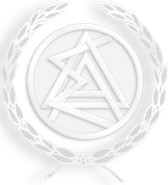 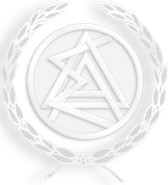 ΣΤΟΙΧΕΙΑ ΝΟΜΟΘΕΤΗΜΑΤΟΣΕίδος: ΚΩΔΙΚΑΣ ΠΟΛΙΤΙΚΗΣ ΔΙΚΟΝΟΜΙΑΣΦΕΚ: Α 182 19851024Τέθηκε σε ισχύ: 16.09.1968Ημ.Υπογραφής: 10.10.1985ΤίτλοςΚώδικας Πολιτικής Δικονομίας Σχόλια- Ο παρών  Κώδικας, που κωδικοποιήθηκε με το άρθρο πρώτο του ΒΔ 657/1971 (Α' 19/25.10.1971/1.11.1971) και μεταγλωττίστηκε στη δημοτική με το ΠΔ 503/1985 (Α' 182/24.10.1985), ισχύει, σύμφωνα με το άρθρο 74 του Εισαγωγικού Νόμου του παρόντος Κώδικα, από 16.9.1968 (βλ.Ολ.ΑΠ 	469/1974, 	ΝοΒ 	1974.1192).=========================================================== - Βάσει του άρθρου 3 παρ. 13 δ του Ν. 2207/1994 (Α' 65/25.4.1994), όπου στις διατάξεις του παρόντος Κώδικα, στο κεφάλαιο περί αποδείξεως, (βλ. άρθρα 335 έως και 465), προβλέπεται η έκδοση "πράξης" νοείται εφεξής η έκδοση 	προφανώς 	"απόφασης".=========================================================== - Σύμφωνα με τα άρθρα 3 - 5 του Ν. 2943/2001 (Α' 203/12.9.2001), όλα τα δραχμικά ποσά που αναφέρονται σε οποιαδήποτε διάταξη του παρόντος Κώδικα, μετατρέπονται σε ευρώ, κατά τα σχετικώς μνημονευόμενα στις οικείες διατάξεις. =========================================================== *** Σύμφωνα με την παρ. 3 άρθρου 14 Ν. 3471/2006 (Α' 133/28.6.2006), οι απαιτήσεις του ανωτέρω άρθρου εκδικάζονται κατά τη διαδικασία των άρθρων 664 έως 674 (βλ. οικεία σχόλια) του π α ρ ό ν τ ο ς Κώδικα, ανεξάρτητα από την έκδοση ή μη απόφασης της Αρχής Προστασίας Δεδομένων Προσωπικού Χαρακτήρα ή της Αρχής Διασφάλισης του Απορρήτου των Επικοινωνιών για τη διαπίστωση παρανομίας 	ή 	την 	άσκηση 	ποινικής 	δίωξης.=========================================================== - Σύμφωνα με την παρ. 16 του ένατου άρθρου του άρθρου 1 του Ν. 4335/2015 (Α' 87/23.07.20150, όπου στις διατάξεις του παρόντος Κώδικα γίνεται αναφορά σε πλειστηριασμό, ο πλειστηριασμός αυτός μπορεί να διενεργηθεί με ηλεκτρονικά μέσα (ηλεκτρονικός πλειστηριασμός). Η διαδικασία διενέργειας του ηλεκτρονικού πλειστηριασμού, όλες οι σχετικές λεπτομέρειες, καθώς και οι ειδικότερες προϋποθέσεις που πρέπει να πληρούνται, θα καθοριστούν με προεδρικό διάταγμα, που θα εκδοθεί ύστερα από πρόταση του Υπουργού Δικαιοσύνης, Διαφάνειας και Ανθρωπίνων Δικαιωμάτων το αργότερο μέχρι 1.6.2016.ΣΤΟΙΧΕΙΑ ΑΡΘΡΩΝ  	 Αρθρο: 1Ημ/νία: 14.12.1983Περιγραφή όρου θησαυρού: ΔΙΚΑΙΟΔΟΣΙΑ ΠΟΛΙΤΙΚΩΝ ΔΙΚΑΣΤΗΡΙΩΝΛήμματαΠΟΛΙΤΙΚΗ ΔΙΚΟΝΟΜΙΑ, ΔΙΚΑΙΟΔΟΣΙΑ, ΙΔΙΩΤΙΚΕΣ ΔΙΑΦΟΡΕΣ Σχόλια-H πρώην περ. δ) καταργήθηκε από το περιεχόμενο του άρθρου 31 του Ν. 1406/1983 (ΦΕΚ Α 182). -Σύμφωνα με το άρθρο πρώτο του ν. 2990/2002 ΦΕΚ Α 30/20.1.2002, με το οποίο κυρώθηκε η ΠΝΠ της 21.12.2001 ΦΕΚ Α 288 "1. Ο προσδιορισμός της αποζημίωσης για την αναγκαστική απαλλοτρίωση ακινήτου υπάγεται λόγω της συναφείας του με τη διαδικασία της αναγνώρισης δικαιούχων στη δικαιοδοσία των ΠΟΛΙΤΙΚΩΝ ΔΙΚΑΣΤΗΡΙΩΝ, σύμφωνα με όσα ορίζονται ειδικότερα στον Κώδικα Αναγκαστικών Απαλλοτριώσεων, ο οποίος κυρώθηκε με το άρθρο πρώτο του Ν. 2882/2001(ΦΕΚ 17Α'), όπως αυτός ισχύει κάθε φορά." -Με τη διάταξη της παρ. 3 του άρθρου 51 του ν. 2172/1993 ΦΕΚ Α207 καθορίζονται οι ναυτικές διαφορές που υπάγονται στη δικαιοδοσία των τακτικών ΠΟΛΙΤΙΚΩΝ ΔΙΚΑΣΤΗΡΙΩΝ . Επίσης με τις διατάξεις των παρ. 1,2,4,5,6,7,8 του ίδιου άρθρου συστήθηκαν στο Πρωτοδικείο και Εφετείο Πειραιά ειδικά τμήματα Ναυτικών Διαφορών για την εκδίκαση των οριζομένων στη παρ. 3 ναυτικών διαφορών του Νομού Αττικής.Κείμενο ΑρθρουΒΙΒΛΙΟ ΠΡΩΤΟΓΕΝΙΚΕΣ ΔΙΑΤΑΞΕΙΣΚΕΦΑΛΑΙΟ ΠΡΩΤΟΔικαιοδοσία των πολιτικών δικαστηρίωνΣτη δικαιοδοσία των τακτικών πολιτικών δικαστηρίων ανήκουν: α) Οι διαφορές του ιδιωτικού δικαίου, εφόσον ο νόμος δεν τις έχει υπαγάγει σε άλλα δικαστήρια, β) οι υποθέσεις εκούσιας δικαιοδοσίας που ο νόμος έχει υπαγάγει σ' αυτά, γ) οι υποθέσεις δημόσιου δικαίου που ο νόμος έχει υπαγάγει σ' αυτά.Αρθρο: 2Ημ/νία: 16.09.1968Περιγραφή όρου θησαυρού: ΔΙΚΑΙΟΔΟΣΙΑ ΠΟΛΙΤΙΚΩΝ ΔΙΚΑΣΤΗΡΙΩΝΛήμματαΠΟΛΙΤΙΚΗ ΔΙΚΟΝΟΜΙΑ, ΔΙΚΑΙΟΔΟΣΙΑ, ΔΙΟΙΚΗΤΙΚΕΣ ΔΙΑΦΟΡΕΣ Κείμενο ΑρθρουΤα πολιτικά δικαστήρια απαγορεύεται να επεμβαίνουν σε διοικητικές διαφορές ή υποθέσεις που υπάγονται σε διοικητικά δικαστήρια ή αρχές, όπως επίσης απαγορεύεται τα διοικητικά δικαστήρια ή αρχές να επεμβαίνουν σε διαφορές ή υποθέσεις του ιδιωτικού δικαίου και επιτρέπεται μόνο η εξέταση των ζητημάτων που ανακύπτουν παρεμπιπτόντως.Αρθρο: 3Ημ/νία: 16.09.1968Περιγραφή όρου θησαυρού: ΔΙΕΘΝΗΣ ΔΙΚΑΙΟΔΟΣΙΑ (ΔΙΚΑΙΟΔΟΣΙΑ ΠΟΛΙΤΙΚΩΝ ΔΙΚΑΣΤΗΡΙΩΝ) ΕΤΕΡΟΔΙΚΙΑΛήμματαΠΟΛΙΤΙΚΗ ΔΙΚΟΝΟΜΙΑ, ΔΙΚΑΙΟΔΟΣΙΑ, ΔΙΕΘΝΗΣ ΔΙΚΑΙΟΔΟΣΙΑ, ΕΤΕΡΟΔΙΚΙΑ Σχόλια-"Για τη διεθνή δικαιοδοσία, την αναγνώριση και την εκτέλεση αποφάσεων σε αστικές και εμπορικές υποθέσεις ", ισχύει από 1.3.2001 ο Κανονισμός ΕΚ 44/2001 του Συμβουλίου της Ευρωπαϊκής Ένωσης (L12/16.1.2001) και τα διορθωτικά του L 307/24.11.2001 L 225/22.8.2002, ο οποίος αφορά στη διεθνή δικαιοδοσία μεταξύ των κρατών μελών της Ε.Ε.Κείμενο ΑρθρουΣτη δικαιοδοσία των πολιτικών δικαστηρίων υπάγονται Ελληνες και αλλοδαποί, εφόσον υπάρχειαρμοδιότητα ελληνικού δικαστηρίου.Εξαιρούνται από τη δικαιοδοσία των ελληνικών δικαστηρίων οι αλλοδαποί που έχουν ετεροδικία,εκτός αν πρόκειται για τις διαφορές που υπάγονται στις διατάξεις του άρθρου 29.Αρθρο: 4Ημ/νία: 01.01.2002Περιγραφή όρου θησαυρού: ΔΙΕΘΝΗΣ ΔΙΚΑΙΟΔΟΣΙΑ (ΔΙΚΑΙΟΔΟΣΙΑ ΠΟΛΙΤΙΚΩΝ ΔΙΚΑΣΤΗΡΙΩΝ)ΛήμματαΠΟΛΙΤΙΚΗ ΔΙΚΟΝΟΜΙΑ, ΔΙΚΑΙΟΔΟΣΙΑ, ΕΡΕΥΝΑ ΔΙΚΑΙΟΔΟΣΙΑΣ Σχόλιαχό	α- Η λέξη "συζήτηση" αντικατέστησε την "πρώτη συζήτηση", σύμφωνα με το άρθρο 1 παρ. 1 του ν. 2915/2001 και σύμφωνα με το πρώτο εδάφιο του άρθ. 15 του Ν. 2943/2001 (Α΄ 203/12.9.2001), ο χρόνος ισχύος των διατάξεων του κεφαλαίου Α' του ν. 2915/2001, στο οποίο περιλαμβάνεται και το άρθρο 1 αυτού, μετατίθεται στην 1η Ιανουαρίου 2002.Κείμενο ΑρθρουΤα δικαστήρια ερευνούν την έλλειψη δικαιοδοσίας και αυτεπαγγέλτως στις περιπτώσεις των άρθρων 1 και 2. Στις περιπτώσεις του άρθρου 3 την ερευνούν αυτεπαγγέλτως, αν ο εναγόμενος δεν παρίσταται στην "συζήτηση" ή αν πρόκειται για διαφορές που αφορούν ακίνητα που βρίσκονται στο εξωτερικό. Το δικαστήριο απορρίπτει την αγωγή ή την αίτηση, αν δεν έχει δικαιοδοσία.Αρθρο: 5Ημ/νία: 16.09.1968Περιγραφή όρου θησαυρού: ΔΙΑΔΙΚΑΣΤΙΚΕΣ ΠΡΑΞΕΙΣ ΣΤΟ ΕΞΩΤΕΡΙΚΟΛήμματαΠΟΛΙΤΙΚΗ ΔΙΚΟΝΟΜΙΑ, ΔΙΚΑΙΟΔΟΣΙΑ, ΠΡΑΞΕΙΣ ΣΤΗΝ ΑΛΛΟΔΑΠΗ Κείμενο ΑρθρουΑν είναι ανάγκη να γίνουν διαδικαστικές πράξεις στο εξωτερικό, τα δικαστήρια έχουν τη δυνατότητα να ζητήσουν να γίνουν είτε από τις ελληνικές προξενικές αρχές του εξωτερικού, είτε από τις αρμόδιες αλλοδαπές αρχές. Στην τελευταία περίπτωση μεσολαβεί για τη διαβίβαση της αίτησης το Υπουργείο Δικαιοσύνης, εκτός αν διεθνείς συμβάσεις ορίζουν διαφορετικά.Η πράξη της αλλοδαπής αρχής είναι έγκυρη, αν έγινε σύμφωνα με τις διατάξεις του δικού της δικαίου ή είναι σύμφωνη προς τις διατάξεις του ελληνικού δικαίου.Αρθρο: 6Ημ/νία: 16.09.1968Περιγραφή όρου θησαυρού: ΔΙΑΔΙΚΑΣΤΙΚΕΣ ΠΡΑΞΕΙΣ ΜΕ ΠΑΡΑΓΓΕΛΙΑ ΑΛΛΟΔΑΠΩΝ ΑΡΧΩΝΛήμματαΠΟΛΙΤΙΚΗ ΔΙΚΟΝΟΜΙΑ, ΔΙΚΑΙΟΔΟΣΙΑ, ΠΡΑΞΕΙΣ ΑΛΛΟΔΑΠΩΝ ΑΡΧΩΝ Κείμενο ΑρθρουΤα ελληνικά δικαστήρια οφείλουν να ενεργούν ορισμένες διαδικαστικές πράξεις της δικαιοδοσίας τους που τους ζητούν αλλοδαπές αρχές, εκτός αν διεθνείς συμβάσεις ορίζουν διαφορετικά ή η εκτέλεσή τους είναι αντίθετη στη δημόσια τάξη.Τα ελληνικά δικαστήρια, όταν εκτελούν τις αιτήσεις αυτές, ενεργούν και αυτεπαγγέλτως, εφαρμόζοντας τις διατάξεις του ελληνικού δικαίου, εκτός αν διεθνείς συμβάσεις ορίζουν διαφορετικά.Αρθρο: 7Ημ/νία: 16.09.1968Περιγραφή όρου θησαυρού: ΠΡΟΣΔΙΟΡΙΣΜΟΣ ΑΞΙΑΣ ΑΝΤΙΚΕΙΜΕΝΟΥ ΔΙΚΗΣΛήμματαΠΟΛΙΤΙΚΗ ΔΙΚΟΝΟΜΙΑ, ΥΛΙΚΗ ΑΡΜΟΔΙΟΤΗΤΑ, ΠΡΟΣΔΙΟΡΙΣΜΟΣ ΑΞΙΑΣ ΤΟΥ ΑΝΤΙΚΕΙΜΕΝΟΥ Κείμενο ΑρθρουΚΕΦΑΛΑΙΟ ΔΕΥΤΕΡΟΠροσδιορισμός της αξίας του αντικειμένου της δίκηςΟταν η αρμοδιότητα των δικαστηρίων ή η διαδικασία ή το παραδεκτό ένδικου μέσου καθορίζεται από την αξία του αντικειμένου της διαφοράς, εφαρμόζονται οι ακόλουθες διατάξεις.Αρθρο: 8Ημ/νία: 16.09.1968Περιγραφή όρου θησαυρού: ΠΡΟΣΔΙΟΡΙΣΜΟΣ ΑΞΙΑΣ ΑΝΤΙΚΕΙΜΕΝΟΥ ΔΙΚΗΣΛήμματαΠΟΛΙΤΙΚΗ  	ΔΙΚΟΝΟΜΙΑ, ΥΛΙΚΗ ΑΡΜΟΔΙΟΤΗΤΑ, ΠΡΟΣΔΙΟΡΙΣΜΟΣ ΑΞΙΑΣ ΑΝΤΙΚΕΙΜΕΝΟΥ, ΑΠΟΔΕΙΞΗΚείμενο ΑρθρουΟ προσδιορισμός της αξίας του αντικειμένου της διαφοράς ανήκει στην ελεύθερη κρίση του δικαστηρίου το οποίο, αν χρειάζεται, μπορεί να διατάξει απόδειξη.Αρθρο: 9Ημ/νία: 25.07.2011Περιγραφή όρου θησαυρού: ΠΡΟΣΔΙΟΡΙΣΜΟΣ ΜΕ ΒΑΣΗ ΤΟ ΑΙΤΗΜΑ ΤΗΣ ΑΓΩΓΗΣΛήμματαΠΟΛΙΤΙΚΗ ΔΙΚΟΝΟΜΙΑ, ΥΛΙΚΗ ΑΡΜΟΔΙΟΤΗΤΑ, ΠΡΟΣΔΙΟΡΙΣΜΟΣ ΑΞΙΑΣ ΑΝΤΙΚΕΙΜΕΝΟΥ ΣχόλιαΤο παρόν άρθρο τίθεται όπως αντικαταστάθηκε με το άρθρο 1 του ν. 3994/2011 ΦΕΚ Α 165/25.7.2011 Κείμενο Αρθρου«Για την εκτίμηση του αντικειμένου της διαφοράς λαμβάνεται υπόψη το αίτημα της αγωγής. Δεν συνυπολογίζονται οι παρεπόμενες αιτήσεις για καρπούς, τόκους και έξοδα. Συνυπολογίζονται περισσότερες απαιτήσεις που επιδιώκονται με την ίδια αγωγή. Σε περίπτωση ομοδικίας, αν πρόκειται για διαιρετά δικαιώματα, λαμβάνεται υπόψη το αίτημα κάθε ενάγοντος ή το αιτούμενο από κάθε εναγόμενο, και αν οι απαιτήσεις υπάγονται στην καθ' ύλην αρμοδιότητα διαφόρων δικαστηρίων, αρμόδιο είναι το ανώτερο από αυτά. Σε περίπτωση επικουρικής σώρευσης αγωγών, η αξία του αντικειμένου της διαφοράς προσδιορίζεται από το ανώτερο ως προς την αξία αίτημα.»Αρθρο: 10Ημ/νία: 16.09.1968Περιγραφή όρου θησαυρού: ΧΡΟΝΟΣ ΥΠΟΛΟΓΙΣΜΟΥΛήμματαΠΟΛΙΤΙΚΗ  	ΔΙΚΟΝΟΜΙΑ, ΥΛΙΚΗ ΑΡΜΟΔΙΟΤΗΤΑ, ΠΡΟΣΔΙΟΡΙΣΜΟΣ ΑΞΙΑΣ ΑΝΤΙΚΕΙΜΕΝΟΥ,ΚΡΙΣΙΜΟΣ ΧΡΟΝΟΣ ΠΡΟΣΔΙΟΡΙΣΜΟΥΚείμενο ΑρθρουΓια τον υπολογισμό της αξίας λαμβάνεται υπόψη ο χρόνος που ασκείται η αγωγή.Αρθρο: 11Ημ/νία: 16.09.1968Περιγραφή όρου θησαυρού: ΑΣΦΑΛΕΙΕΣ ΝΟΜΗ-ΚΥΡΙΟΤΗΤΑ-ΔΟΥΛΕΙΕΣΔΙΑΝΟΜΗ-ΜΙΣΘΩΣΗ ΠΑΡΕΠΟΜΕΝΑ ΑΙΤΗΜΑΤΑ-ΠΕΡΙΟΔΙΚΕΣ ΠΑΡΟΧΕΣΛήμματαΠΟΛΙΤΙΚΗ  	ΔΙΚΟΝΟΜΙΑ, ΥΛΙΚΗ ΑΡΜΟΔΙΟΤΗΤΑ, ΠΡΟΣΔΙΟΡΙΣΜΟΣ ΑΞΙΑΣ ΑΝΤΙΚΕΙΜΕΝΟΥ, ΕΜΠΡΑΓΜΑΤΑ ΔΙΚΑΙΩΜΑΤΑ, ΕΜΠΡΑΓΜΑΤΗ ΑΣΦΑΛΕΙΑ, ΔΟΥΛΕΙΕΣ, ΔΙΑΝΟΜΗ, ΜΙΣΘΩΣΗ, ΠΕΡΙΟΔΙΚΕΣ ΠΑΡΟΧΕΣΚείμενο ΑρθρουΗ αξία του αντικειμένου της διαφοράς προσδιορίζεται.για τη νομή και την κυριότητα, από την αξία του πράγματος και για την ψιλή κυριότητα από το μισότης αξίας του πράγματος,για το ενέχυρο, την υποθήκη, την εγγύηση και κάθε άλλη ασφάλεια, από την αξία που έχει η ασφαλιζόμενη απαίτηση, αν όμως το πράγμα που δόθηκε για ασφάλεια έχει μικρότερη αξία, λαμβάνεται υπόψη αυτή,για την πραγματική δουλεία, από την αξία που έχει η δουλεία για το δεσπόζον κτήμα, εκτός αν τοποσό, κατά το οποίο η δουλεία ελαττώνει την αξία του δουλεύοντος κτήματος, είναι μεγαλύτερο, οπότε λαμβάνεται υπόψη αυτό,για την προσωπική δουλεία, από το μισό της αξίας του κτήματος,για τη διανομή, από την αξία του αντικειμένου που πρέπει να διανεμηθεί,για τις διαφορές που αφορούν την ύπαρξη, τη διάρκεια, την εκτέλεση ή την ακυρότητα μισθωτικήςσύμβασης, από το μίσθωμα ενός έτους. Αν όμως η διάρκεια της μίσθωσης είναι μικρότερη, λαμβάνεται υπόψη το ποσό του μισθώματος για το χρονικό αυτό διάστημα,για τις έννομες σχέσεις, από τις οποίες πηγάζουν περιοδικές παροχές, από την αξία της ετήσιαςπαροχής, και ειδικότερα από το δεκαπλάσιο της ετήσιας παροχής, αν η επέλευση του γεγονότος από το οποίο εξαρτάται η παύση της παροχής είναι βέβαιη, αβέβαιος όμως ο χρόνος της, και αν οι παροχές διαρκούν απεριόριστα, από το εικοσαπλάσιο της ετήσιας παροχής. Αν οι παροχές έχουν ορισμένη διάρκεια, λαμβάνεται υπόψη το σύνολο των μελλοντικών παροχών, αλλά ποτέ πάνω από το δεκαπλάσιο της ετήσιας παροχής.Αρθρο: 12Ημ/νία: 16.09.1968Περιγραφή όρου θησαυρού: ΑΡΜΟΔΙΟΤΗΤΑ ΥΛΙΚΗ (ΚΠΟΛΔ)ΛήμματαΠΟΛΙΤΙΚΗ  	ΔΙΚΟΝΟΜΙΑ, 	ΥΛΙΚΗ 	ΑΡΜΟΔΙΟΤΗΤΑ, 	ΒΑΘΜΟΙ 	ΔΙΚΑΙΟΔΟΣΙΑΣ, 	ΥΠΕΡΒΑΣΗ ΔΙΚΑΙΟΔΟΣΙΑΣΣχόλια-Με το άρθρο 51 Ν. 2172/1993 ιδρύθηκαν τμήματα ναυτικών διαφορών στο Πρωτοδικείο και Εφετείο Πειραιά. -Με το ν. 2479/1997 άρθρο 3 παρ. 26 περ. α " Στα Πρωτοδικεία Αθηνών, Πειραιώς καιΘεσσαλονίκης λειτουργεί ειδικό τμήμα που εκδικάζει τις υποθέσεις πνευματικής ιδιοκτησίας. " -Με το ν. 2447/1996 άρθρ. 48 " Η εκδίκαση όλων των υποθέσεων οικογενειακού δικαίου γίνεται υποχρεωτικά, σε όλα τα πολιτικά δικαστήρια της ουσίας, από ειδικό τμήμα τους, το οποίο έχει αποκλειστικά αυτή την αρμοδιότητα." -Με το ν. 2943/2001 άρθρ.6-11 "Για τους σκοπούς του άρθρου 91 του Κανονισμού (ΕΚ) 40/94 του Συμβουλίου της Ευρωπαϊκής Ενωσης της 20ής Δεκεμβρίου 1993 για το κοινοτικό σήμα συνιστώνται στα πολιτικά Πρωτοδικεία και Εφετεία Αθηνών και Θεσσαλονίκης ειδικά τμήματα, ως πρωτοβάθμια και δευτεροβάθμια δικαστήρια κοινοτικών σημάτων, τα οποία ασκούν όλες τις αρμοδιότητες που ανατίθενται με τον Κανονισμό αυτόν στα δικαστήρια κοινοτικών σημάτων."Κείμενο ΑρθρουΚΕΦΑΛΑΙΟ ΤΡΙΤΟΚαθ΄ύλην αρμοδιότηταΔύο μόνο βαθμοί δικαιοδοσίας των πολιτικών δικαστηρίων υπάρχουν, των οποίων την τήρηση τοδικαστήριο εξετάζει και αυτεπαγγέλτως.Αυτοτελής αίτηση δεν επιτρέπεται να υποβληθεί απευθείας σε δευτεροβάθμιο δικαστήριο, εκτός αν ονόμος ορίζει διαφορετικά.Αρθρο: 13Ημ/νία: 16.09.1968Περιγραφή όρου θησαυρού: ΕΙΡΗΝΟΔΙΚΕΙΟ ΜΟΝΟΜΕΛΕΣ ΠΡΩΤΟΔΙΚΕΙΟ ΠΟΛΥΜΕΛΕΣ ΠΡΩΤΟΔΙΚΕΙΟΛήμματαΠΟΛΙΤΙΚΗ  	ΔΙΚΟΝΟΜΙΑ, ΥΛΙΚΗ ΑΡΜΟΔΙΟΤΗΤΑ, ΒΑΘΜΟΙ ΔΙΚΑΙΟΔΟΣΙΑΣ, ΠΡΩΤΟΒΑΘΜΙΑ ΔΙΚΑΣΤΗΡΙΑΚείμενο ΑρθρουΓια την εκδίκαση των υποθέσεων που υπάγονται στα πολιτικά δικαστήρια είναι αρμόδια σε πρώτο βαθμό τα ειρηνοδικεία, τα μονομελή πρωτοδικεία και τα πολυμελή πρωτοδικεία.Αρθρο: 14Ημ/νία: 01.01.2016Περιγραφή όρου θησαυρού: ΕΙΡΗΝΟΔΙΚΕΙΟ ΜΟΝΟΜΕΛΕΣ ΠΡΩΤΟΔΙΚΕΙΟΛήμματαΠΟΛΙΤΙΚΗ ΔΙΚΟΝΟΜΙΑ, ΥΛΙΚΗ ΑΡΜΟΔΙΟΤΗΤΑ, ΣΥΝΗΘΗΣ ΑΡΜΟΔΙΟΤΗΤΑ ΕΙΡΗΝΟΔΙΚΕΙΩΝ ΚΑΙ ΜΟΝΟΜΕΛΩΝ ΠΡΩΤΟΔΙΚΕΙΩΝ, ΑΡΜΟΔΙΟΤΗΤΑ ΕΠΙ ΜΙΣΘΩΤΙΚΩΝ ΔΙΑΦΟΡΩΝΣχόλιαΤο παρόν άρθρο τίθεται όπως αντικαταστάθηκε με το άρθρο 2 του ν. 3994/2011 ΦΕΚ Α 165/25.7.2011. - Η παρ. 2 του παρόντος τίθεται όπως αντικαταστάθηκε με το άρθρο 6 παρ. 1 του ν. 4055/2012 ΦΕΚ Α 51/12.3.2012 και σύμφωνα με το άρθρο 113 του ίδιου νόμου ισχύει από 2.4.2012. - Το εδάφιο γ της παρ. 1 του παρόντος τίθεται όπως προστέθηκε με το άρθρο πρώτο του άρθρου 1 του ν. 4335/2015 ΦΕΚ Α 87/23.7.2015, με έναρξη ισχύος την 1.1.2016 σύμφωνα με την παρ. 4 του ένατου άρθρου του άρθρου 1 του ίδιου νόμου 4335/2015.Κείμενο Αρθρου«Στην αρμοδιότητα των ειρηνοδικείων υπάγονται:α) όλες οι διαφορές που μπορούν να αποτιμηθούν σε χρήματα και που η αξία του αντικειμένου τουςδεν υπερβαίνει το ποσό των είκοσι χιλιάδων (20.000) ευρώ, β) όλες οι διαφορές, κύριες ή παρεπόμενες, από σύμβαση μίσθωσης, καθώς και οι διαφορές του άρθρου 601 του Αστικού Κώδικα, εφόσον σε όλες τις περιπτώσεις αυτές το συμφωνημένο μηνιαίο μίσθωμα δεν υπερβαίνει τα εξακόσια (600) ευρώ. " γ) οι διαφορές ανάμεσα στους ιδιοκτήτες ορόφων ή διαμερισμάτων από τη σχέση της οροφοκτησίας και οι διαφορές ανάμεσα στους διαχειριστές ιδιοκτησίας κατ ορόφους και στους ιδιοκτήτες ορόφων και διαμερισμάτων που αφορούν κοινόχρηστες δαπάνες, εφόσον η αξία του αντικειμένου τους δεν υπερβαίνει το ποσό των είκοσι χιλιάδων (20.000) ευρώ."«Στην αρμοδιότητα των μονομελών πρωτοδικείων υπάγονται όλες οι διαφορές που μπορούν νααποτιμηθούν σε χρήματα και που η αξία του αντικειμένου τους είναι πάνω από είκοσι χιλιάδες (20.000) ευρώ, δεν υπερβαίνει όμως το ποσό των διακοσίων πενήντα χιλιάδων (250.000) ευρώ.»Αρθρο: 15Ημ/νία: 28.05.1993Περιγραφή όρου θησαυρού: ΕΙΡΗΝΟΔΙΚΕΙΟΛήμματαΠΟΛΙΤΙΚΗ ΔΙΚΟΝΟΜΙΑ, ΥΛΙΚΗ ΑΡΜΟΔΙΟΤΗΤΑ, ΕΞΑΙΡΕΤΙΚΗ ΑΡΜΟΔΙΟΤΗΤΑ ΕΙΡΗΝΟΔΙΚΕΙΩΝ Σχόλια- Η περ. 14 καταργήθηκε από την παρ. 1 του άρθ. 8 του ν. 2145/1993 (ΦΕΚ Α 88/28.5.1993) Κείμενο ΑρθρουΣτην αρμοδιότητα των ειρηνοδικείων υπάγονται ανεξάρτητα από την αξία του αντικειμένου της διαφοράς:οι διαφορές από επίμορτη αγροληψία που αφορούν την παράδοση της χρήσης του μισθίου ή την απόδοσή της για οποιοδήποτε λόγο,οι διαφορές που αφορούν ζημίες σε δέντρα, κλήματα, καρπούς, σπαρτά ρίζες και γενικά φυτά, που έγιναν με παράνομη βοσκή ζώων ή με οποιοδήποτε άλλον τρόπο,οι διαφορές που προκύπτουν από τις διατάξεις των άρθρων 1003 έως 1009, 1018 έως 1020 και 1023 έως 1031 του Αστικού Κώδικα, καθώς και εκείνες που αναφέρονται σε ζημίες που προκλήθηκαν από την παράβασή τους,οι διαφορές που αφορούν τον καθορισμό των αποστάσεων που επιβάλλουν οι νόμοι και οι κανονισμοί ή οι επιτόπιες συνήθειες για το φύτεμα δέντρων ή φυτειών ή για την ανέγερση φραχτών ή για τη διάνοιξη τάφρων,οι διαφορές που αφορούν την παρεμπόδιση της ελεύθερης χρήσης δρόμων και μονοπατιών, καθώς και τις ζημιές που προκαλούνται από την παρεμπόδιση αυτή,οι διαφορές που αφορούν τη χρήση του τρεχούμενου νερού ή την παρεμπόδιση της χρήσης του,7)οι διαφορές που προκύπτουν από τις διατάξεις των άρθρων 834 έως 839 του Αστικού Κώδικα,οι διαφορές που αφορούν απαιτήσεις των προσώπων που αναφέρονται στα άρθρα 834 και 839 του Αστικού Κώδικα ή των καθολικών διαδόχων τους, εναντίον των πελατών τους ή των καθολικών διαδόχων τους,οι διαφορές από σύμβαση μεταφοράς προσώπων με οποιοδήποτε μέσο, για τις απαιτήσεις που έχουν από αυτήν οι μεταφορείς ή οι πράκτορες ή οι καθολικοί διάδοχοί τους,οι διαφορές που αφορούν τις απαιτήσεις των σωματείων και των συνεταιρισμών εναντίον των μελών τους ή των καθολικών διαδόχων τους, για την εισφορά που τους οφείλουν, καθώς και οι διαφορές που αφορούν τις απαιτήσεις που έχουν εναντίον των σωματείων και των συνεταιρισμών τα μέλη ή οι καθολικοί διάδοχοί τους για χρηματική ή άλλη παροχή,οι διαφορές που αφορούν τις απαιτήσεις των δικηγόρων ή των καθολικών διαδόχων τους για τις αμοιβές και τα έξοδά τους, εφόσον πρόκειται για υπηρεσίες τους σε δίκες στο ειρηνοδικείο ή στο πταισματοδικείο,οι διαφορές που αφορούν δικαιώματα ή αποζημιώσεις ή έξοδα των μαρτύρων που εξετάστηκαν σε οποιοδήποτε δικαστήριο ή σε διαιτητές, καθώς και εκείνες που αφορούν τα δικαιώματα ή αποζημιώσεις ή έξοδα των διερμηνέων, των μεσεγγυούχων και των φυλάκων, με οποιοδήποτε τρόπο και αν διορίστηκαν, και των καθολικών διαδόχων όλων αυτών,οι διαφορές που προκύπτουν από πώληση ζώων, εξαιτίας πραγματικών ελαττωμάτων ή έλλειψης συμφωνημένων ιδιοτήτων.Αρθρο: 16Ημ/νία: 01.01.2016Περιγραφή όρου θησαυρού: ΜΟΝΟΜΕΛΕΣ ΠΡΩΤΟΔΙΚΕΙΟΛήμματαΠΟΛΙΤΙΚΗ  	ΔΙΚΟΝΟΜΙΑ, ΥΛΙΚΗ ΑΡΜΟΔΙΟΤΗΤΑ, ΕΞΑΙΡΕΤΙΚΗ ΑΡΜΟΔΙΟΤΗΤΑ ΜΟΝΟΜΕΛΩΝ ΠΡΩΤΟΔΙΚΕΙΩΝΣχόλιαTo παρόν άρθρο τίθεται όπως αντικαταστάθηκε με το άρθρο πρώτο του άρθρου 1 του ν. 4335/2015 ΦΕΚ Α 87/23.7.2015, με έναρξη ισχύος την 1.1.2016 σύμφωνα με την παρ. 4 του ένατου άρθρου του άρθρου 1 του ίδιου νόμου 4335/2015.Κείμενο Αρθρου« Στην αρμοδιότητα των μονομελών πρωτοδικείων υπάγονται, ακόμη και αν η αξία του αντικειμένου της διαφοράς υπερβαίνει τις διακόσιες πενήντα χιλιάδες (250.000) ευρώ:1) οι διαφορές από μίσθωση πράγματος ή άλλου προσοδοφόρου αντικειμένου ή από επίμορτη αγροληψία που δεν υπάγονται στην αρμοδιότητα των ειρηνοδικείων, 2) οι διαφορές από παροχή εξαρτημένης εργασίας ή και από οποιαδήποτε άλλη αιτία με αφορμή την εργασία αυτή, ανάμεσα στους εργαζομένους ή τους διαδόχους τους ή εκείνους στους οποίους ο νόμος δίνει δικαιώματα από την παροχή της εργασίας των πρώτων και στους εργοδότες ή τους διαδόχους τους, 3) οι διαφορές από παροχή εξαρτημένης εργασίας ή και από οποιαδήποτε άλλη αιτία, με αφορμή την εργασία αυτή, ανάμεσα σε εκείνους που εργάζονται από κοινού στον ίδιο εργοδότη, 4) οι διαφορές ανάμεσα στους επαγγελματίες ή τους βιοτέχνες, είτε μεταξύ τους είτε με τους πελάτες τους, από την παροχή εργασίας ή ειδών που κατασκεύασαν αυτοί, 5) οι διαφορές από συλλογική σύμβαση εργασίας ή από διατάξεις που εξομοιώνονται με διατάξεις συλλογικής σύμβασης, είτε ανάμεσα σε αυτούς, που δεσμεύονται από αυτές, είτε ανάμεσα σε αυτούς και τρίτους, 6) οι διαφορές ανάμεσα σε οργανισμούς κοινωνικής ασφάλισης και στους ασφαλισμένους σε αυτούς ή τους διαδόχους τους ή εκείνους που κατά το νόμο έχουν δικαιώματα από τη σχέση ασφάλισης, 7) οι διαφορές που αφορούν τις αμοιβές, τις αποζημιώσεις και τα έξοδα δικηγόρων, εκτός από εκείνες που αναφέρονται στο άρθρο 15 αρ. 11, συμβολαιογράφων, άμισθων δικαστικών επιμελητών, γιατρών, οδοντογιατρών, διπλωματούχων μαιών, κτηνιάτρων, μηχανικών και χημικών διπλωματούχων ανώτατων και ανώτερων σχολών, μεσιτών που έχουν διοριστεί νόμιμα, ή των καθολικών διαδόχων όλων αυτών, όπως και αν χαρακτηρίζεται η σχέση από την οποία προκύπτουν και ανεξάρτητα από το αν υπάρχει ή όχι συμφωνία για τον καθορισμό της αμοιβής ή για τον τρόπο της πληρωμής της, 8) οι διαφορές που αφορούν απαιτήσεις διαιτητών, εκτελεστών διαθηκών, διαχειριστών σε ιδιοκτησία κατά ορόφους ή διαχειριστών που διορίστηκαν από δικαστική αρχή, εκκαθαριστών εταιριών ή νομικών προσώπων ή κληρονομιών ή των καθολικών διαδόχων όλων αυτών για τις αμοιβές και τα έξοδά τους, ανεξάρτητα από το αν υπάρχει ή όχι συμφωνία για τον καθορισμό της αμοιβής ή για τον τρόπο της πληρωμής της, 9) οι διαφορές που αφορούν το ποσοστό ή την πληρωμή του ασφαλίστρου, 10) οι διαφορές που αφορούν τις αμοιβές, τις αποζημιώσεις και τα έξοδα των πραγματογνωμόνων, των διαιτητών πραγματογνωμόνων και των εκτιμητών, με οποιοδήποτε τρόπο και αν διορίστηκαν, ή των καθολικών διαδόχων τους, 11) οι διαφορές που αφορούν απαιτήσεις αποζημίωσης οποιασδήποτε μορφής για ζημίες από αυτοκίνητο, ανάμεσα στους δικαιούχους ή τους διαδόχους τους και εκείνους που έχουν υποχρέωση για αποζημίωση ή τους διαδόχους τους, όπως και οι απαιτήσεις από σύμβαση ασφάλισης αυτοκινήτου, ανάμεσα στις ασφαλιστικές εταιρίες και τους ασφαλισμένους ή τους διαδόχους τους, 12) οι διαφορές από προσβολή της νομής ή κατοχής κινητών ή ακινήτων."Αρθρο: 17Ημ/νία: 01.01.2016Περιγραφή όρου θησαυρού: ΜΟΝΟΜΕΛΕΣ ΠΡΩΤΟΔΙΚΕΙΟΛήμματαΠΟΛΙΤΙΚΗ  	ΔΙΚΟΝΟΜΙΑ, ΥΛΙΚΗ ΑΡΜΟΔΙΟΤΗΤΑ, ΕΞΑΙΡΕΤΙΚΗ ΑΡΜΟΔΙΟΤΗΤΑ ΜΟΝΟΜΕΛΩΝ ΠΡΩΤΟΔΙΚΕΙΩΝΣχόλιαΤο παρόν άρθρο τίθεται όπως αντικαταστάθηκε με την παρ. 2 του άρθρου πρώτου του άρθρου 1 του ν. 4335/2015 ΦΕΚ Α 87/23.7.2015, με έναρξη ισχύος την 1.1.2016 σύμφωνα με την παρ. 4 του ένατου άρθρου του άρθρου 1 του ίδιου νόμου 4335/2015.Κείμενο Αρθρου" Στην αρμοδιότητα των μονομελών πρωτοδικείων υπάγονται πάντοτε:1) οι διαφορές που αφορούν το διαζύγιο, την ακύρωση του γάμου, την αναγνώριση της ύπαρξης ή της ανυπαρξίας του γάμου, τις σχέσεις των συζύγων κατά τη διάρκεια του γάμου, οι οποίες πηγάζουν από αυτόν, καθώς και εκείνες του άρθρου 592 αρ. 2, 2) οι διαφορές που αναφέρονται στο άρθρο 592 αρ. 3, καθώς και εκείνες που αφορούν τη ρύθμιση της οικογενειακής στέγης και την κατανομή των κινητών μεταξύ των συζύγων σε περίπτωση διακοπής της συμβίωσης. 3) με την επιφύλαξη του άρθρου 14 παράγραφος 1 περίπτωση γ', οι διαφορές ανάμεσα στους ιδιοκτήτες ορόφων ή διαμερισμάτων από τη σχέση της οροφοκτησίας, καθώς και οι διαφορές ανάμεσα στους διαχειριστές ιδιοκτησίας κατ' ορόφους και στους ιδιοκτήτες ορόφων και διαμερισμάτων και 4) οι διαφορές που αφορούν την ακύρωση αποφάσεων της γενικής συνέλευσης σωματείων ή συνεταιρισμών."Αρθρο: 17ΑΗμ/νία: 25.07.2011Περιγραφή όρου θησαυρού: ΜΟΝΟΜΕΛΕΣ ΠΡΩΤΟΔΙΚΕΙΟΛήμματαΠΟΛΙΤΙΚΗ  	ΔΙΚΟΝΟΜΙΑ, ΥΛΙΚΗ ΑΡΜΟΔΙΟΤΗΤΑ, ΕΞΑΙΡΕΤΙΚΗ ΑΡΜΟΔΙΟΤΗΤΑ ΜΟΝΟΜΕΛΩΝ ΠΡΩΤΟΔΙΚΕΙΩΝΣχόλιαΤο παρόν άρθρο προστέθηκε με την παρ. 3 του άρθρου 3 του ν. 3994/2011 ΦΕΚ Α 165/25.7.2011. Κείμενο Αρθρου« Στην αρμοδιότητα των μονομελών πρωτοδικείων υπάγονται και οι εφέσεις κατά των αποφάσεων των ειρηνοδικείων της περιφέρειάς τους. Στην περίπτωση αυτή τα μονομελή πρωτοδικεία συγκροτούνται από πρόεδρο πρωτοδικών ή πρωτοδίκη με πενταετή τουλάχιστον υπηρεσία, στην οποία συνυπολογίζεται και η υπηρεσία αυτού ως παρέδρου πρωτοδικείου και, σε περίπτωση που δεν υπηρετούν πρωτοδίκες με την πιο πάνω υπηρεσία ή αυτοί που υπηρετούν δεν επαρκούν, από τον αρχαιότερο κατά διορισμό πρωτοδίκη.»Αρθρο: 18Ημ/νία: 25.07.2011Περιγραφή όρου θησαυρού: ΠΟΛΥΜΕΛΕΣ ΠΡΩΤΟΔΙΚΕΙΟΛήμματαΠΟΛΙΤΙΚΗ ΔΙΚΟΝΟΜΙΑ, ΥΛΙΚΗ ΑΡΜΟΔΙΟΤΗΤΑ ΠΟΛΥΜΕΛΩΝ ΠΡΩΤΟΔΙΚΕΙΩΝ ΣχόλιαΤο παρόν άρθρο τίθεται όπως αντικαταστάθηκε με το άρθρο 4 του ν. 3994/2011 ΦΕΚ Α 165/25.7.2011. Κείμενο Αρθρου«Στην αρμοδιότητα των πολυμελών πρωτοδικείων υπάγονται όλες οι διαφορές, για τις οποίες δεν είναι αρμόδια τα ειρηνοδικεία ή τα μονομελή πρωτοδικεία.»Αρθρο: 19Ημ/νία: 25.07.2011Περιγραφή όρου θησαυρού: ΕΦΕΤΕΙΟΛήμματαΠΟΛΙΤΙΚΗ ΔΙΚΟΝΟΜΙΑ, ΥΛΙΚΗ ΑΡΜΟΔΙΟΤΗΤΑ ΕΦΕΤΕΙΩΝ ΣχόλιαΤο παρόν τίθεται όπως αντικαταστάθηκε με το άρθρο 4 παρ. 2 του ν. 3994/2011 ΦΕΚ Α 165/25.7.2011. Κείμενο Αρθρου«Στην αρμοδιότητα των μονομελών εφετείων υπάγονται οι εφέσεις κατά των αποφάσεων των μονομελών πρωτοδικείων και στην αρμοδιότητα των τριμελών εφετείων υπάγονται οι εφέσεις κατά των αποφάσεων των πολυμελών πρωτοδικείων της περιφέρειάς τους.»Αρθρο: 20Ημ/νία: 16.09.1968Περιγραφή όρου θησαυρού: ΑΡΕΙΟΣ ΠΑΓΟΣ (ΑΡΜΟΔΙΟΤΗΤΑ ΥΛΙΚΗ)ΛήμματαΠΟΛΙΤΙΚΗ ΔΙΚΟΝΟΜΙΑ, ΥΛΙΚΗ ΑΡΜΟΔΙΟΤΗΤΑ ΑΡΕΙΟΥ ΠΑΓΟΥ Κείμενο ΑρθρουΣτην αρμοδιότητα του Αρείου Πάγου υπάγονται οι αναιρέσεις κατά αποφάσεων οποιουδήποτε πολιτικού δικαστηρίου.Στην αρμοδιότητα του Αρείου Πάγου ανήκουν επίσης, εφόσον δεν έχουν οριστεί άλλα δικαστήρια,α) οι αιτήσεις για παραπομπή, σε περίπτωση εξαίρεσης των δικαστών πολυμελούς πολιτικού δικαστηρίου,β)οι αιτήσεις για καθορισμό δικαστηρίου, αν δεν υπάρχει πια το δικαστήριο που είχε εκδώσει την απόφαση που προσβλήθηκε με ένδικο μέσο.Αρθρο: 21Ημ/νία: 16.09.1968Περιγραφή όρου θησαυρού: ΑΡΜΟΔΙΟΤΗΤΑ ΕΚΔΙΚΑΣΗΣ ΑΝΑΚΟΠΩΝ ΕΡΗΜΟΔΙΚΙΑΣ Η ΑΝΑΨΗΛΑΦΗΣΗΣΛήμματαΠΟΛΙΤΙΚΗ  	ΔΙΚΟΝΟΜΙΑ, 	ΥΛΙΚΗ 	ΑΡΜΟΔΙΟΤΗΤΑ 	ΕΠΙ 	ΑΝΑΚΟΠΗΣ 	ΕΡΗΜΟΔΙΚΙΑΣ 	ΚΑΙ ΑΝΑΨΗΛΑΦΙΣΗΣΚείμενο ΑρθρουΑρμόδιο να δικάσει την ανακοπή ερημοδικίας ή την αναψηλάφηση είναι το δικαστήριο που έχει εκδώσει την προσβαλλόμενη απόφαση.Αρθρο: 22Ημ/νία: 16.09.1968Περιγραφή όρου θησαυρού: ΔΩΣΙΔΙΚΙΑ ΚΑΤΟΙΚΙΑΣ ΕΝΑΓΟΜΕΝΟΥΛήμματαΠΟΛΙΤΙΚΗ ΔΙΚΟΝΟΜΙΑ, ΤΟΠΙΚΗ ΑΡΜΟΔΙΟΤΗΤΑ, ΝΟΜΙΜΗ, ΚΑΤΟΙΚΙΑ ΕΝΑΓΟΜΕΝΟΥ Κείμενο ΑρθρουΚΕΦΑΛΑΙΟ ΤΕΤΑΡΤΟΚατά τόπον αρμοδιότηταΚατά τόπον αρμόδιο είναι το δικαστήριο, στην περιφέρεια του οποίου, έχει την κατοικία του ο εναγόμενος, εκτός αν ο νόμος ορίζει διαφορετικά.Αρθρο: 23Ημ/νία: 16.09.1968Περιγραφή όρου θησαυρού: ΔΩΣΙΔΙΚΙΑ ΔΙΑΜΟΝΗΣΛήμματαΠΟΛΙΤΙΚΗ  	ΔΙΚΟΝΟΜΙΑ, ΤΟΠΙΚΗ ΑΡΜΟΔΙΟΤΗΤΑ, ΝΟΜΙΜΗ, ΔΙΑΜΟΝΗ ΕΝΑΓΟΜΕΝΟΥ, ΕΙΔΙΚΗ ΚΑΤΟΙΚΙΑΚείμενο ΑρθρουΑν ο εναγόμενος δεν έχει κατοικία ούτε στην Ελλάδα ούτε στο εξωτερικό, αρμόδιο δικαστήριο είναι εκείνο στην περιφέρεια του οποίου έχει τη διαμονή του. Αν ο τόπος όπου διαμένει δεν είναι γνωστός, αρμόδιο είναι το δικαστήριο, στην περιφέρεια του οποίου είχε την τελευταία κατοικία του στην Ελλάδα και αν δεν είχε κατοικία, την τελευταία διαμονή του.Αν ο εναγόμενος έχει ειδική κατοικία, είναι αρμόδιο και το δικαστήριο, στην περιφέρεια του οποίουβρίσκεται αυτή.Αρθρο: 24Ημ/νία: 16.09.1968Περιγραφή όρου θησαυρού: ΔΩΣΙΔΙΚΙΑ ΔΗΜΟΣΙΩΝ ΥΠΑΛΛΗΛΩΝ ΕΞΩΤΕΡΙΚΟΥΛήμματαΠΟΛΙΤΙΚΗ ΔΙΚΟΝΟΜΙΑ, ΤΟΠΙΚΗ ΑΡΜΟΔΙΟΤΗΤΑ, ΝΟΜΙΜΗ, ΕΙΔΙΚΗ ΚΑΤΟΙΚΙΑ ΕΤΕΡΟΔΙΚΟΥΝΤΩΝ ΚΑΙ ΥΠΑΛΛΗΛΩΝ ΔΙΟΡΙΣΜΕΝΩΝ ΣΤΟ ΕΣΩΤΕΡΙΚΟΚείμενο ΑρθρουΕλληνες που έχουν προνόμιο ετεροδικίας, καθώς και οι κρατικοί υπάλληλοι που είναι διορισμένοι στο εξωτερικό, υπάγονται στην αρμοδιότητα του δικαστηρίου, στην περιφέρεια του οποίου κατοικούσαν πριν από την αποστολή τους, και αν πριν από την αποστολή τους δεν είχαν κατοικία, στα δικαστήρια της πρωτεύουσας του κράτους. Το ίδιο ισχύει για τη σύζυγο και τα τέκνα τους.Αρθρο: 25Ημ/νία: 02.04.2012Περιγραφή όρου θησαυρού: ΔΩΣΙΔΙΚΙΑ ΔΗΜΟΣΙΟΥ ΔΩΣΙΔΙΚΙΑ ΝΟΜΙΚΩΝ ΠΡΟΣΩΠΩΝΛήμματαΠΟΛΙΤΙΚΗ ΔΙΚΟΝΟΜΙΑ, ΤΟΠΙΚΗ ΑΡΜΟΔΙΟΤΗΤΑ, ΝΟΜΙΜΗ, ΑΡΜΟΔΙΟΤΗΤΑ ΔΗΜΟΣΙΟΥ ΚΑΙ ΜΗ ΦΥΣΙΚΩΝ ΠΡΟΣΩΠΩΝΣχόλιαΗ παρ. 2 του παρόντος τίθεται όπως αντικαταστάθηκε με το άρθρο 6 παρ. 6 του ν. 4055/2012 ΦΕΚ Α 51/12.3.2012 και σύμφωνα με το άρθρο 113 του ιδίου νόμου ισχύει από 2.4.2012.Κείμενο Αρθρου1. Το δημόσιο υπάγεται στην αρμοδιότητα του δικαστηρίου, στην περιφέρεια του οποίου είναι η έδρα της αρχής η οποία, σύμφωνα με το νόμο, το εκπροσωπεί στις δίκες που έχει κάθε φορά.«2. Τα μη φυσικά πρόσωπα που έχουν ικανότητα να είναι διάδικοι, υπάγονται στην αρμοδιότητα του δικαστηρίου στην περιφέρεια του οποίου βρίσκεται η έδρα ή υποκατάστημά τους, εφόσον πρόκειται για διαφορές που αφορούν την εκμετάλλευσή του.»Αρθρο: 26Ημ/νία: 16.09.1968Περιγραφή όρου θησαυρού: ΔΩΣΙΔΙΚΙΑ ΔΙΚΗΓΟΡΩΝ ΚΑΙ ΣΥΜΒΟΛΑΙΟΓΡΑΦΩΝΛήμματαΠΟΛΙΤΙΚΗ ΔΙΚΟΝΟΜΙΑ, ΤΟΠΙΚΗ ΑΡΜΟΔΙΟΤΗΤΑ, ΝΟΜΙΜΗ, ΑΡΜΟΔΙΟΤΗΤΑ ΕΠΙ ΔΙΚΗΓΟΡΩΝ ΚΑΙ ΣΥΜΒΟΛΑΙΟΓΡΑΦΩΝΚείμενο ΑρθρουΔικηγόροι και συμβολαιογράφοι υπάγονται στην αρμοδιότητα του δικαστηρίου, στην περιφέρεια του οποίου ασκούν τα καθήκοντά τους.Αρθρο: 27Ημ/νία: 16.09.1968Περιγραφή όρου θησαυρού: ΔΩΣΙΔΙΚΙΑ ΕΤΑΙΡΙΚΩΝ ΔΙΑΦΟΡΩΝΛήμματαΠΟΛΙΤΙΚΗ  	ΔΙΚΟΝΟΜΙΑ, ΤΟΠΙΚΗ ΑΡΜΟΔΙΟΤΗΤΑ, ΝΟΜΙΜΗ, ΑΡΜΟΔΙΟΤΗΤΑ ΕΠΙ ΕΤΑΙΡΙΚΩΝ ΔΙΑΦΟΡΩΝΚείμενο ΑρθρουΔιαφορές από την εταιρική σχέση ανάμεσα σε μια εταιρία και τους εταίρους της ή ανάμεσα στουςεταίρους μεταξύ τους υπάγονται στην αποκλειστική αρμοδιότητα του δικαστηρίου, στην περιφέρεια του οποίου η εταιρία έχει την έδρα της.Στην αρμοδιότητα του δικαστηρίου που ορίζει η παρ. 1 υπάγονται και οι διαφορές που δημιουργούνται μετά τη διάλυση και την εκκαθάριση της εταιρίας και αφορούν τη διανομή της εταιρικής περιουσίας, εφόσον η αγωγή ασκηθεί μέσα σε δύο χρόνια από την περάτωση της διανομής.Αρθρο: 28Ημ/νία: 16.09.1968Περιγραφή όρου θησαυρού: ΔΩΣΙΔΙΚΙΑ ΔΙΑΧΕΙΡΙΣΗΣ ΜΕ ΕΙΔΙΚΗ ΕΝΤΟΛΗΛήμματαΠΟΛΙΤΙΚΗ ΔΙΚΟΝΟΜΙΑ, ΤΟΠΙΚΗ ΑΡΜΟΔΙΟΤΗΤΑ, ΝΟΜΙΜΗ, ΑΡΜΟΔΙΟΤΗΤΑ ΕΠΙ ΔΙΑΧΕΙΡΙΣΗΣ ΜΕ ΔΙΚΑΣΤΙΚΗ ΕΝΤΟΛΗΚείμενο ΑρθρουΔιαφορές που αφορούν τη διαχείριση, η οποία διεξάγεται ύστερα από εντολή δικαστηρίου, υπάγονται στην αποκλειστική αρμοδιότητα του δικαστηρίου που έδωσε την εντολή και αν την εντολή την έδωσε άλλη δικαστική αρχή, στην αρμοδιότητα του δικαστηρίου, στην περιφέρεια του οποίου έχει την έδρα της η αρχή αυτή.Αρθρο: 29Ημ/νία: 16.09.1968Περιγραφή όρου θησαυρού: ΔΩΣΙΔΙΚΙΑ ΤΟΠΟΘΕΣΙΑΣ ΑΚΙΝΗΤΟΥΛήμματαΠΟΛΙΤΙΚΗ ΔΙΚΟΝΟΜΙΑ, ΤΟΠΙΚΗ ΑΡΜΟΔΙΟΤΗΤΑ, ΝΟΜΙΜΗ, ΑΡΜΟΔΙΟΤΗΤΑ ΕΠΙ ΑΚΙΝΗΤΩΝ Κείμενο ΑρθρουΔιαφορές που αφορούν εμπράγματα δικαιώματα επάνω σε ακίνητα, τη νομή ή την κατοχή τους,διαίρεση κοινού, κανονισμό ορίων, απαιτήσεις κατά οποιουδήποτε διακατόχου, αποζημίωση για αναγκαστική απαλλοτρίωση, καθώς και διαφορές από μίσθωση ακινήτου ή δικαιώματος που συνδέεται με την εκμετάλλευσή του ή από επίμορτη αγροληψία, υπάγονται στην αποκλειστική αρμοδιότητα του δικαστηρίου, στην περιφέρεια του οποίου βρίσκεται το ακίνητο.Αν το ακίνητο βρίσκεται στις περιφέρειες περισότερων δικαστηρίων, ο ενάγων έχει το δικαίωμα επιλογής.Αρθρο: 30Ημ/νία: 16.09.1968Περιγραφή όρου θησαυρού: ΔΩΣΙΔΙΚΙΑ ΚΛΗΡΟΝΟΜΙΑΣΛήμματαΠΟΛΙΤΙΚΗ ΔΙΚΟΝΟΜΙΑ, ΤΟΠΙΚΗ ΑΡΜΟΔΙΟΤΗΤΑ, ΝΟΜΙΜΗ, ΑΡΜΟΔΙΟΤΗΤΑ ΕΠΙ ΚΛΗΡΟΝΟΜΙΑΣ Κείμενο ΑρθρουΔιαφορές που αφορούν την αναγνώριση κληρονομικού δικαιώματος ή διανομή κληρονομίας, απαιτήσεις του κληρονόμου εναντίον του νομέα ή του κατόχου της κληρονομίας, απαιτήσεις από κληροδοτήματα ή απαιτήσεις από άλλες διατάξεις αιτία θανάτου ή απαιτήσεις από νόμιμη μοίρα ή απαιτήσεις εναντίον εκτελεστών διαθήκης για την εκτέλεση των διατάξεών της, υπάγονται στην αποκλειστική αρμοδιότητα του δικαστηρίου, στην περιφέρεια του οποίου ο κληρονομούμενος, όταν πέθανε, είχε την κατοικία του και, αν δεν είχε κατοικία, τη διαμονή του.Απαιτήσεις μεταξύ των κληρονόμων έως τη διανομή της κληρονομίας, απαιτήσεις τρίτων εξαιτίας χρεών του κληρονομουμένου ή της κληρονομίας, καθώς και εμπράγματες απαιτήσεις για κινητά που δεν περιλαμβάνονται στην παρ. 1 υπάγονται, για δύο χρόνια από το θάνατο του κληρονομουμένου, στην αποκλειστική αρμοδιότητα του δικαστηρίου, στην περιφέρεια του οποίου είχε αυτός την κατοικία του, και, αν δεν είχε κατοικία, τη διαμονή του.Αρθρο: 31Ημ/νία: 16.09.1968Περιγραφή όρου θησαυρού: ΔΩΣΙΔΙΚΙΑ ΣΥΝΑΦΕΙΑΣΛήμματαΠΟΛΙΤΙΚΗ ΔΙΚΟΝΟΜΙΑ, ΤΟΠΙΚΗ ΑΡΜΟΔΙΟΤΗΤΑ, ΝΟΜΙΜΗ, ΑΡΜΟΔΙΟΤΗΤΑ ΕΠΙ ΣΥΝΑΦΩΝ ΔΙΚΩΝ, ΠΑΡΑΠΟΜΠΗΚείμενο ΑρθρουΔίκες που έχουν μεταξύ τους σχέση κυρίου και παρεπομένου, ιδίως οι παρεμπίπτουσες αγωγές, οιαγωγές για εγγύηση, οι παρεμβάσεις, και άλλες όμοιες υπάγονται στην αποκλειστική αρμοδιότητα του δικαστηρίου της κύριας δίκης.Στην αρμοδιότητα του πολυμελούς πρωτοδικείου που δικάζει την κύρια δίκη υπάγονται οι παρεπόμενες υποθέσεις της αρμοδιότητας του μονομελούς και του ειρηνοδικείου, και στην αρμοδιότητα του μονομελούς πρωτοδικείου που δικάζει την κύρια δίκη υπάγονται οι παρεπόμενες υποθέσεις της αρμοδιότητας του ειρηνοδικείου.Αν πρόκειται για κύριες δίκες που είναι συναφείς μεταξύ τους, έχει αποκλειστική αρμοδιότητα τοδικαστήριο που είχε επιληφθεί πρώτο, και εφαρμόζεται ανάλογα η διάταξη της παραγράφου 2.Αρθρο: 32Ημ/νία: 16.09.1968Περιγραφή όρου θησαυρού: ΔΩΣΙΔΙΚΙΑ ΔΗΜΟΣΙΩΝ ΥΠΑΛΛΗΛΩΝΛήμματαΠΟΛΙΤΙΚΗ ΔΙΚΟΝΟΜΙΑ, ΤΟΠΙΚΗ ΑΡΜΟΔΙΟΤΗΤΑ, ΝΟΜΙΜΗ, ΑΡΜΟΔΙΟΤΗΤΑ ΕΠΙ ΥΠΑΛΛΗΛΩΝ ΚΑΙ ΣΤΡΑΤΙΩΤΙΚΩΝΣχόλια* Στο κείμενο του νόμου, στο σημείο αυτό τίθεται άνω τελεία. Επειδή το σύστημά μας δεν επιδέχεται άνω τελεία, η τελεία υπήρξε η μόνη μας επιλογή.Κείμενο ΑρθρουΔημόσιοι υπάλληλοι υπάγονται και στην αρμοδιότητα του δικαστηρίου, στην περιφέρεια του οποίου ασκούν τα καθήκοντά τους.* Οι στρατιωτικοί υπάγονται και στην αρμοδιότητα του δικαστηρίου, στην περιφέρεια του οποίου βρίσκεται η μονάδα, το κατάστημα ή η υπηρεσία όπου υπηρετούν.Αρθρο: 33Ημ/νία: 16.09.1968Περιγραφή όρου θησαυρού: ΔΩΣΙΔΙΚΙΑ ΔΙΚΑΙΟΠΡΑΞΙΑΣΛήμματαΠΟΛΙΤΙΚΗ ΔΙΚΟΝΟΜΙΑ, ΤΟΠΙΚΗ ΑΡΜΟΔΙΟΤΗΤΑ, ΝΟΜΙΜΗ, ΑΡΜΟΔΙΟΤΗΤΑ ΕΠΙ ΔΙΚΑΙΟΠΡΑΞΙΑΣ Κείμενο ΑρθρουΔιαφορές που αφορούν την ύπαρξη ή το κύρος δικαιοπραξίας εν ζωή, και όλα τα δικαιώματα που πηγάζουν από αυτήν, μπορούν να εισαχθούν και στο δικαστήριο, στην περιφέρεια του οποίου βρίσκεται ο τόπος όπου καταρτίστηκε η δικαιοπραξία ή όπου πρέπει να εκπληρωθεί η παροχή. Στο ίδιο δικαστήριο μπορούν να εισαχθούν και οι διαφορές για αρνητικό διαφέρον, καθώς και για αποζημίωση εξαιτίας πταίσματος κατά τις διαπραγματεύσεις.Αρθρο: 34Ημ/νία: 16.09.1968Περιγραφή όρου θησαυρού: ΔΩΣΙΔΙΚΙΑ ΑΝΤΑΓΩΓΗΣΛήμματαΠΟΛΙΤΙΚΗ ΔΙΚΟΝΟΜΙΑ, ΤΟΠΙΚΗ ΑΡΜΟΔΙΟΤΗΤΑ, ΝΟΜΙΜΗ, ΑΡΜΟΔΙΟΤΗΤΑ ΕΠΙ ΑΝΤΑΓΩΓΗΣ Κείμενο ΑρθρουΟι ανταγωγές μπορούν να εισαχθούν στο δικαστήριο όπου εκκρεμεί η αγωγή, εφόσον υπάγονται στην καθ' ύλην αρμοδιότητα του ίδιου ή κατώτερου δικαστηρίου.Αρθρο: 35Ημ/νία: 25.07.2011Περιγραφή όρου θησαυρού: ΔΩΣΙΔΙΚΙΑ ΠΟΙΝΙΚΟΥ ΑΔΙΚΗΜΑΤΟΣΛήμματαΠΟΛΙΤΙΚΗ  ΔΙΚΟΝΟΜΙΑ, ΤΟΠΙΚΗ ΑΡΜΟΔΙΟΤΗΤΑ, ΝΟΜΙΜΗ, ΕΠΙ ΑΞΙΟΠΟΙΝΩΝ ΠΡΑΞΕΩΝ = ΠΟΙΝΙΚΩΝ ΑΔΙΚΗΜΑΤΩΝΣχόλιαΤο παρόν άρθρο τίθεται όπως αντικαταστάθηκε με το άρθρο 5 του ν. 3994/2011 ΦΕΚ Α 165/25.7.2011. Κείμενο Αρθρου«Διαφορές από αδικοπραξία μπορούν να εισαχθούν και στο δικαστήριο του τόπου όπου συνέβη το ζημιογόνο γεγονός ή επίκειται η επέλευσή του.»Αρθρο: 36Ημ/νία: 16.09.1968Περιγραφή όρου θησαυρού: ΔΩΣΙΔΙΚΙΑ ΔΙΑΧΕΙΡΙΣΗΣ ΧΩΡΙΣ ΔΙΚΑΣΤΙΚΗ ΕΝΤΟΛΗΛήμματαΠΟΛΙΤΙΚΗ  ΔΙΚΟΝΟΜΙΑ, ΤΟΠΙΚΗ ΑΡΜΟΔΙΟΤΗΤΑ, ΝΟΜΙΜΗ, ΑΡΜΟΔΙΟΤΗΤΑ ΕΠΙ ΔΙΑΧΕΙΡΙΣΗΣ ΧΩΡΙΣ ΔΙΚΑΣΤΙΚΗ ΕΝΤΟΛΗΚείμενο ΑρθρουΔιαφορές από διαχείριση που έγινε χωρίς δικαστική εντολή μπορούν να εισαχθούν και στο δικαστήριο στην περιφέρεια του οποίου έγινε η διαχείριση.Αρθρο: 37Ημ/νία: 16.09.1968Περιγραφή όρου θησαυρού: ΔΩΣΙΔΙΚΙΑ ΠΡΟΣΩΠΙΚΗΣ ΤΑΥΤΟΤΗΤΑΣ ΔΙΚΑΙΟΥΛήμματαΠΟΛΙΤΙΚΗ  	ΔΙΚΟΝΟΜΙΑ, ΤΟΠΙΚΗ ΑΡΜΟΔΙΟΤΗΤΑ, ΝΟΜΙΜΗ, ΑΡΜΟΔΙΟΤΗΤΑ ΕΠΙ ΟΜΟΔΙΚΙΑΣ,ΑΡΜΟΔΙΟΤΗΤΑ ΕΠΙ ΠΡΑΓΜΑΤΙΚΗΣ ΤΑΥΤΟΤΗΤΑΣ ΔΙΚΑΙΟΥΚείμενο ΑρθρουΟταν ενάγονται περισσότερα πρόσωπα που συνδέονται με το δεσμό της ομοδικίας, αρμόδιο είναι τοδικαστήριο στην περιφέρεια του οποίου έχει την κατοικία του, και αν δεν έχει κατοικία, τη διαμονή του, οποιοσδήποτε από τους ομοδίκους.Διαφορές ανάμεσα στα ίδια πρόσωπα, οι οποίες έχουν την ίδια βάση και αφορούν εμπράγματαδικαιώματα επάνω σε ακίνητα που βρίσκονται στις περιφέρειες διαφορετικών δικαστηρίων, μπορούν να εισαχθούν σε ένα από τα δικαστήρια αυτά.Αρθρο: 38Ημ/νία: 16.09.1968Περιγραφή όρου θησαυρού: ΔΩΣΙΔΙΚΙΑ ΜΑΚΡΟΤΕΡΗΣ ΔΙΑΜΟΝΗΣΛήμματαΠΟΛΙΤΙΚΗ  ΔΙΚΟΝΟΜΙΑ, ΤΟΠΙΚΗ ΑΡΜΟΔΙΟΤΗΤΑ, ΝΟΜΙΜΗ, ΑΡΜΟΔΙΟΤΗΤΑ ΕΠΙ ΜΑΚΡΟΤΕΡΗΣ ΔΙΑΜΟΝΗΣΚείμενο ΑρθρουΑπαιτήσεις εναντίον προσώπων που έχουν ικανότητα δικαστικής παράστασης και, εξαιτίας ειδικών συνθηκών, έχουν σε ορισμένο τόπο διαμονή με μακρότερη διάρκεια, όπως είναι ιδίως οι υπάληλοι, οι υπηρέτες, οι σπουδαστές, οι μαθητές, εφόσον το αντικείμενό τους είναι περιουσιακό, μπορούν να εισαχθούν και στο δικαστήριο, στην περιφέρεια του οποίου βρίσκεται ο τόπος διαμονής τους.Αρθρο: 39Ημ/νία: 16.09.1968Περιγραφή όρου θησαυρού: ΔΩΣΙΔΙΚΙΑ ΓΑΜΙΚΩΝ ΔΙΑΦΟΡΩΝΛήμματαΠΟΛΙΤΙΚΗ  	ΔΙΚΟΝΟΜΙΑ, ΤΟΠΙΚΗ ΑΡΜΟΔΙΟΤΗΤΑ, ΝΟΜΙΜΗ, ΑΡΜΟΔΙΟΤΗΤΑ ΕΠΙ ΓΑΜΙΚΩΝ ΔΙΑΦΟΡΩΝΚείμενο ΑρθρουΓαμικές διαφορές μπορούν να εισαχθούν και στο δικαστήριο, στην περιφέρεια του οποίου βρίσκεται ο τόπος της τελευταίας κοινής διαμονής των συζύγων.Αρθρο: 39ΑΗμ/νία: 25.07.2011Περιγραφή όρου θησαυρού: ΔΩΣΙΔΙΚΙΑ ΓΑΜΙΚΩΝ ΔΙΑΦΟΡΩΝΤίτλος ΑρθρουΕιδική δωσιδικία διατροφών ΣχόλιαΤο παρόν άρθρο προστέθηκε με το άρθρο 6 του ν. 3994/2011 ΦΕΚ Α 165/25.7.2011. Κείμενο Αρθρου« Διαφορές που αφορούν αξιώσεις διατροφής μπορούν να εισαχθούν και στο δικαστήριο του τόπου όπου έχει την κατοικία του ή τη διαμονή του ο δικαιούχος της διατροφής.»Αρθρο: 40Ημ/νία: 16.09.1968Περιγραφή όρου θησαυρού: ΔΩΣΙΔΙΚΙΑ ΚΑΤΟΙΚΩΝ ΑΛΛΟΔΑΠΗΣΛήμματαΠΟΛΙΤΙΚΗ ΔΙΚΟΝΟΜΙΑ, ΤΟΠΙΚΗ ΑΡΜΟΔΙΟΤΗΤΑ, ΝΟΜΙΜΗ, ΕΠΙ ΠΕΡΙΟΥΣΙΑΣ ΣΤΗΝ ΕΛΛΑΔΑ Κείμενο ΑρθρουΔίκες εναντίον προσώπων που δεν έχουν κατοικία στην Ελλάδα, εφόσον το αντικείμενό τους είναιπεριουσιακό, μπορούν να εισαχθούν και στο δικαστήριο, στην περιφέρεια του οποίου υπάρχει περιουσία του εναγομένου ή βρίσκεται το επίδικο αντικείμενο.Αν η περιουσία συνίσταται σε χρηματικές απαιτήσεις του εναγομένου εναντίον τρίτου, θεωρείται πωςη περιουσία βρίσκεται στον τόπο της κατοικίας του τρίτου.Αρθρο: 40ΑΗμ/νία: 25.07.2011Περιγραφή όρου θησαυρού: ΑΣΤΙΚΗ ΕΥΘΥΝΗ ΑΠΟ ΤΡΟΧΑΙΟ ΑΤΥΧΗΜΑ(ΑΥΤΟΚΙΝΗΤΟ) ΑΡΜΟΔΙΟΤΗΤΑ ΤΟΠΙΚΗ (ΚΠΟΛΔ) ΔΙΑΦΟΡΕΣ ΖΗΜΙΩΝ ΑΠΟ ΑΥΤΟΚΙΝΗΤΟ - ΣΥΜΒΑΣΗ ΑΣΦΑΛΙΣΗΣΛήμματαΠΟΛΙΤΙΚΗ ΔΙΚΟΝΟΜΙΑ, ΤΟΠΙΚΗ ΑΡΜΟΔΙΟΤΗΤΑ, ΖΗΜΙΕΣ ΑΠΟ ΑΥΤΟΚΙΝΗΤΑ Σχόλια- Το παρόν άρθρο που προστέθηκε από το άρθρο 26 του Ν. 2721/1999 (Α΄ 112/3.6.1999) και ισχύει από 3.6.1999 ΚΑΤΑΡΓΗΘΗΚΕ με τη διάταξη της παρ. 2 του άρθρου 5 του ν. 3994/2011 ΦΕΚ Α 165/25.7.2011.Κείμενο ΑρθρουΠαραλείπεται ως μη ισχύον.Αρθρο: 41Ημ/νία: 16.09.1968Περιγραφή όρου θησαυρού: ΕΠΙΛΟΓΗ ΔΩΣΙΔΙΚΙΑΣ ΑΠΟ ΤΟΝ ΕΝΑΓΟΝΤΑΛήμματαΠΟΛΙΤΙΚΗ  	ΔΙΚΟΝΟΜΙΑ, 	ΤΟΠΙΚΗ 	ΑΡΜΟΔΙΟΤΗΤΑ, 	ΝΟΜΙΜΗ, 	ΔΙΚΑΙΩΜΑ 	ΕΠΙΛΟΓΗΣ 	ΚΑΙΠΡΟΤΙΜΗΣΗΣ ΜΕΤΑΞΥ ΣΥΝΑΡΜΟΔΙΩΝ ΔΙΚΑΣΤΗΡΙΩΝΚείμενο ΑρθρουΑνάμεσα σε περισσότερα αρμόδια δικαστήρια, ο ενάγων έχει το δικαίωμα επιλογής. Η προτεραιότητα μεταξύ τους κανονίζεται από το χρόνο που ασκήθηκε η αγωγή.Αρθρο: 42Ημ/νία: 01.01.2002Περιγραφή όρου θησαυρού: ΠΑΡΕΚΤΑΣΗ ΑΡΜΟΔΙΟΤΗΤΑΣΛήμματαΠΟΛΙΤΙΚΗ  	ΔΙΚΟΝΟΜΙΑ, 	ΤΟΠΙΚΗ 	ΑΡΜΟΔΙΟΤΗΤΑ, 	ΡΗΤΗ 	ΚΑΙ 	ΣΙΩΠΗΡΗ 	ΠΑΡΕΚΤΑΣΗ ΑΡΜΟΔΙΟΤΗΤΑΣ Σχόλια** Η λέξη  "συζήτηση" αντικατέστησε τις λέξεις "πρώτη συζήτηση", με το άρθρο 1 παρ. 1 του ν. 2915/2001 και ισχύει από 1.1.2002.Κείμενο ΑρθρουΚΕΦΑΛΑΙΟ ΠΕΜΠΤΟΠαρέκταση της αρμοδιότηταςΠρωτοβάθμιο τακτικό δικαστήριο που δεν είναι κατά τόπον αρμόδιο μπορεί, με ρητή ή σιωπηρήσυμφωνία των διαδίκων, να γίνει αρμόδιο, εκτός αν πρόκειται για διαφορές που δεν έχουν περιουσιακό αντικείμενο. Η συμφωνία πρέπει να είναι ρητή, όταν πρόκειται για διαφορές για τις οποίες ισχύει αποκλειστική αρμοδιότητα.Θεωρείται πως υπάρχει σιωπηρή συμφωνία, αν ο εναγόμενος παρίσταται στο ακροατήριο στην "συζήτηση"** και δεν προτείνει έγκαιρα την ένσταση αναρμοδιότητας.Αρθρο: 43Ημ/νία: 16.09.1968Περιγραφή όρου θησαυρού: ΠΑΡΕΚΤΑΣΗ ΑΡΜΟΔΙΟΤΗΤΑΣΛήμματαΠΟΛΙΤΙΚΗ ΔΙΚΟΝΟΜΙΑ, ΤΟΠΙΚΗ ΑΡΜΟΔΙΟΤΗΤΑ, ΠΑΡΕΚΤΑΣΗ ΜΕΛΛΟΥΣΩΝ ΔΙΑΦΟΡΩΝ Κείμενο ΑρθρουΗ συμφωνία των διαδίκων, με την οποία τακτικό δικαστήριο γίνεται αρμόδιο για μελλοντικές διαφορές είναι έγκυρη μόνο αν είναι έγγραφη και αναφέρεται σε ορισμένη έννομη σχέση, από την οποία θα προέλθουν οι διαφορές.Αρθρο: 44Ημ/νία: 16.09.1968Περιγραφή όρου θησαυρού: ΠΑΡΕΚΤΑΣΗ ΑΡΜΟΔΙΟΤΗΤΑΣΛήμματαΠΟΛΙΤΙΚΗ ΔΙΚΟΝΟΜΙΑ, ΤΟΠΙΚΗ ΑΡΜΟΔΙΟΤΗΤΑ, ΠΑΡΕΚΤΑΣΗ, ΑΠΟΚΛΕΙΣΤΙΚΗ ΑΡΜΟΔΙΟΤΗΤΑ Κείμενο ΑρθρουΟι συμφωνίες κατά τα άρθρα 42 και 43 δημιουργούν αποκλειστική αρμοδιότητα, εκτός αν από την ίδια τη συμφωνία προκύπτει το αντίθετο.Αρθρο: 45Ημ/νία: 16.09.1968Περιγραφή όρου θησαυρού: ΑΡΜΟΔΙΟΤΗΤΑ ΤΟΠΙΚΗ (ΚΠΟΛΔ)ΛήμματαΠΟΛΙΤΙΚΗ ΔΙΚΟΝΟΜΙΑ, ΑΡΜΟΔΙΟΤΗΤΑ, ΑΜΕΤΑΒΛΗΤΟ ΑΡΜΟΔΙΟΤΗΤΑΣ Κείμενο ΑρθρουΚΕΦΑΛΑΙΟ ΕΚΤΟΈρευνα της αρμοδιότηταςΤο δικαστήριο που ήταν καθ' ύλην και κατά τόπον αρμόδιο όταν ασκήθηκε η αγωγή, είναι αρμόδιο έως την περάτωση της δίκης, ακόμη και αν, στη διάρκειά της, μεταβληθούν τα πραγματικά περιστατικά που καθορίζουν την αρμοδιότητα.Αρθρο: 46Ημ/νία: 16.09.1968Περιγραφή όρου θησαυρού: ΠΑΡΑΠΟΜΠΗ ΑΥΤΕΠΑΓΓΕΛΤΗΛήμματαΠΟΛΙΤΙΚΗ ΔΙΚΟΝΟΜΙΑ, ΑΡΜΟΔΙΟΤΗΤΑ, ΕΡΕΥΝΑ ΑΡΜΟΔΙΟΤΗΤΑΣ, ΠΑΡΑΠΟΜΠΗ Σχόλια- Συναφές με το παρόν άρθρο είναι και το άρθρο 8 του Ν. 2943/2001 (Α 203/12.9.2001), περί τμημάτων κοινοτικών σημάτων.Κείμενο ΑρθρουΑν το δικαστήριο δεν είναι καθ' ύλην ή κατά τόπον αρμόδιο, αποφαίνεται γι' αυτό αυτεπαγγέλτως και προσδιορίζει το αρμόδιο δικαστήριο, στο οποίο παραπέμπει την υπόθεση. Η παραπεμπτική απόφαση, όταν τελεσιδικήσει, είναι υποχρεωτική, τόσο για την αναρμοδιότητα του δικαστηρίου που παρέπεμψε, όσο και για την αρμοδιότητα του δικαστηρίου στο οποίο γίνεται η παραπομπή. Οι συνέπειες που έχει η άσκηση της αγωγής διατηρούνται.Αρθρο: 47Ημ/νία: 01.01.2016Περιγραφή όρου θησαυρού: ΑΡΜΟΔΙΟΤΗΤΑ ΥΛΙΚΗ (ΚΠΟΛΔ) ΔΙΚΑΣΤΙΚΗ ΑΠΟΦΑΣΗ ΕΝΔΙΚΑ ΜΕΣΑ (ΚΠΟΛΔ)ΛήμματαΠΟΛΙΤΙΚΗ ΔΙΚΟΝΟΜΙΑ, ΑΡΜΟΔΙΟΤΗΤΑ, ΕΝΔΙΚΑ ΜΕΣΑ ΣχόλιαΤο παρόν  άρθρο τίθεται όπως αντικαταστάθηκε με το άρθρο πρώτο παρ. 2 του άρθρου 1 του ν. 4335/2015 ΦΕΚ Α 87/23.7.2015, με έναρξη ισχύος την 1.1.2016 σύμφωνα με την παρ. 4 του ένατου άρθρου του άρθρου 1 του ίδιου νόμου 4335/2015.Κείμενο Αρθρου" Απόφαση πολυμελούς ή μονομελούς πρωτοδικείου δεν προσβάλλεται με ένδικο μέσο για το λόγο ότι η υπόθεση ανήκει στην αρμοδιότητα του κατώτερου δικαστηρίου. Το ίδιο εφαρμόζεται αναλόγως και για την απόφαση κατώτερου δικαστηρίου που παραπέμπει την υπόθεση σε ανώτερο."Αρθρο: 48Ημ/νία: 10.06.2008Περιγραφή όρου θησαυρού: ΠΑΡΑΠΟΜΠΗ ΑΠΟ ΔΙΚΑΣΤΗΡΙΟ ΣΕ ΔΙΚΑΣΤΗΡΙΟ (ΚΠΟΛΔ)ΛήμματαΠΟΛΙΤΙΚΗ ΔΙΚΟΝΟΜΙΑ, ΑΡΜΟΔΙΟΤΗΤΑ, ΠΑΡΑΠΟΜΠΗ Σχόλια- Η περ. 1 τίθεται όπως αντικαταστάθηκε με την παρ. 3 του άρθρου δωδέκατου του ν. 3666/2008 (Α΄ 105/10.6.2008).Κείμενο ΑρθρουΚΕΦΑΛΑΙΟ ΕΒΔΟΜΟΠαραπομπή από δικαστήριο σε δικαστήριοΠαραπομπή από ένα δικαστήριο σε άλλο, ισόβαθμο κι ομοειδές γίνεται με αίτηση :«1). αν από ένα δικαστήριο εξαιρεθούν τόσοι δικαστές, ώστε οι υπόλοιποι να μην αρκούν για τη νόμιμη συγκρότηση του δικαστηρίου.»αν, εξαιτίας ασθένειας ή από οποιοδήποτε άλλο λόγο, δεν υπάρχει ο αριθμός των δικαστών πουαπαιτείται από το νόμο για τη συγκρότηση του δικαστηρίου,αν από τη συζήτηση της υπόθεσης σε ορισμένο τόπο προκύπτει κίνδυνος για την κοινή ασφάλεια.Αρθρο: 49Ημ/νία: 10.06.2008Περιγραφή όρου θησαυρού: ΠΑΡΑΠΟΜΠΗ ΑΠΟ ΔΙΚΑΣΤΗΡΙΟ ΣΕ ΔΙΚΑΣΤΗΡΙΟ (ΚΠΟΛΔ)ΛήμματαΠΟΛΙΤΙΚΗ ΔΙΚΟΝΟΜΙΑ, ΑΡΜΟΔΙΟΤΗΤΑ, ΠΑΡΑΠΟΜΠΗ, ΑΙΤΗΣΗ ΓΙΑ ΠΑΡΑΠΟΜΠΗ Σχόλια- Το παρόν  άρθρο τίθεται όπως αντικαταστάθηκε με την παρ. 2 του άρθρου δωδέκατου του ν. 3666/2008 (Α΄ 105/10.6.2008).Κείμενο Αρθρου«Την παραπομπή έχει δικαίωμα να ζητήσει οποιοσδήποτε διάδικος και αυτεπαγγέλτως ο πρόεδρος του δικαστηρίου ή του συμβουλίου διεύθυνσης του δικαστηρίου εφαρμόζοντας αναλόγως τις διατάξεις του άρθρου 307, στις περιπτώσεις 1 και 2 του άρθρου 48 και μόνον ο Εισαγγελέας του Αρείου Πάγου στην περίπτωση 3 του ίδιου άρθρου.»Αρθρο: 50Ημ/νία: 16.09.1968Περιγραφή όρου θησαυρού: ΠΑΡΑΠΟΜΠΗ ΑΠΟ ΔΙΚΑΣΤΗΡΙΟ ΣΕ ΔΙΚΑΣΤΗΡΙΟ (ΚΠΟΛΔ)ΛήμματαΠΟΛΙΤΙΚΗ ΔΙΚΟΝΟΜΙΑ, ΑΡΜΟΔΙΟΤΗΤΑ, ΠΑΡΑΠΟΜΠΗ, ΑΡΜΟΔΙΟΤΗΤΑ ΓΙΑ ΤΗΝ ΠΑΡΑΠΟΜΠΗ Κείμενο ΑρθρουΓια την παραπομπή, στις περιπτώσεις 1 και 2 του άρθρου 48, έχει αρμοδιότητα:το πολυμελές πρωτοδικείο, αν πρόκειται για παραπομπή από ειρηνοδικείο σε ειρηνοδικείο,το εφετείο, αν πρόκειται για παραπομπή από μονομελές ή πολυμελές πρωτοδικείο σε μονομελές ή πολυμελές πρωτοδικείο,ο Αρειος Πάγος, σε κάθε άλλη περίπτωση.Για την παραπομπή στην περίπτωση 3 του άρθρου 48,έχει αρμοδιότητα πάντοτε ο Αρειος Πάγος.Αρθρο: 51Ημ/νία: 16.09.1968Περιγραφή όρου θησαυρού: ΠΑΡΑΠΟΜΠΗ ΑΠΟ ΔΙΚΑΣΤΗΡΙΟ ΣΕ ΔΙΚΑΣΤΗΡΙΟ (ΚΠΟΛΔ)ΛήμματαΠΟΛΙΤΙΚΗ  	ΔΙΚΟΝΟΜΙΑ, ΑΡΜΟΔΙΟΤΗΤΑ, ΠΑΡΑΠΟΜΠΗ, ΑΙΤΗΣΗ ΓΙΑ ΤΗΝ ΠΑΡΑΠΟΜΠΗ, ΣΥΖΗΤΗΣΗ ΑΙΤΗΣΗΣΚείμενο ΑρθρουΗ αίτηση για παραπομπή γίνεται με έγγραφο που κατατίθεται στη γραμματεία του αρμόδιου δικαστηρίου και δικάζεται κατά τη διαδικασία που τηρείται στο δικαστήριο αυτό, χωρίς να χρειάζεται παραπομπή της υπόθεσης σε εισηγητή. Για την παραδοχή της αίτησης αρκεί πιθανολόγηση των λόγων για τους οποίους ζητείται η παραπομπή.Αρθρο: 52Ημ/νία: 16.09.1968Περιγραφή όρου θησαυρού: ΕΞΑΙΡΕΣΗ-ΑΠΟΚΛΕΙΣΜΟΣ-ΑΠΟΧΗ ΔΙΚΑΣΤΩΝ (ΚΠΟΛΔ)ΛήμματαΠΟΛΙΤΙΚΗ ΔΙΚΟΝΟΜΙΑ, ΕΞΑΙΡΕΣΗ ΔΙΚΑΣΤΩΝ - ΥΠΑΛΛΗΛΩΝ, ΛΟΓΟΙ ΕΞΑΙΡΕΣΗΣ Κείμενο ΑρθρουΚΕΦΑΛΑΙΟ ΟΓΔΟΟΕξαίρεση δικαστών και υπαλλήλων της γραμματείας1. Δικαστές, εισαγγελείς και υπάλληλοι της γραμματείας, με οποιαδήποτε ιδιότητα και αν ενεργούν, μπορούν να προτείνουν την εξαίρεσή τους ή να εξαιρεθούν από οποιοδήποτε διάδικο:α) αν είναι διάδικοι ή συνδέονται με έναν από τους διαδίκους ως συνδικαιούχοι, συνυπόχρεοι ή είναι υπόχρεοι σε αποζημίωση ή έχουν άμεσο ή έμμεσο συμφέρον στη δίκη,β) αν συνδέονται με κάποιο διάδικο σε ευθεία γραμμή, με συγγένεια εξ αίματος ή εξ αγχιστείας ή με υιοθεσία, αν είναι συγγενείς σε πλάγια γραμμή με συγγένεια εξ αίματος έως τον τέταρτο βαθμό ή με συγγένεια εξ αγχιστείας έως το δεύτερο βαθμό, αν είναι ή υπήρξαν σύζυγοι ή μνηστήρες, ενός από τους διαδίκους, γ) αν είναι συγγενείς εξ αίματος ή εξ αγχιστείας σε ευθεία γραμμή ή συνδέονται με υιοθεσία, ή είναι συγγενείς εξ αίματος ή εξ αγχιστείας σε πλάγια γραμμμή έως το δεύτερο βαθμό προσώπου, το οποίο παίρνει μισθό ή άλλη χορηγία με χρηματική αξία είτε για τις υπηρεσίες που παρέχει είτε για οποιοδήποτε άλλο λόγο από φυσικό ή νομικό πρόσωπο ή οποιασδήποτε μορφής εταιρία που έχουν άμεσο ή έμμεσο ιδιωτικό συμφέρον στην έκβαση της δίκης,δ) αν στην ίδια υπόθεση εξετάστηκαν ως μάρτυρες ή παραστάθηκαν ως δικηγόροι ή γενικά ως πληρεξούσιοι ή παραστάθηκαν ή μπορούν να παραστούν ως νόμιμοι αντιπρόσωποι κάποιου από τους διαδίκους,ε) αν διεξήγαγαν την υπόθεση, από την οποία προήλθε η διαφορά ή έχουν ενεργήσει στη δίκη ως πραγματογνώμονες ή σύμβουλοι ή διαιτητές ή έχουν συντάξει το έγγραφο που προσβάλλεται ή είχαν μετάσχει στη σύνθεση του δικαστηρίου του οποίου η απόφαση έχει προσβληθεί με έφεση ή αναίρεση, στ) αν έχουν προκαλέσει ή προκαλούν υπόνοια μεροληψίας, ιδίως αν έχουν με κάποιο διάδικο ιδιαίτερη φιλία, ιδιαίτερες σχέσεις καθηκόντων ή εξάρτησης, έριδα ή έχθρα.2. Οι εισαγγελείς δεν εξαιρούνται, όταν ενεργούν ως διάδικοι.Αρθρο: 53Ημ/νία: 02.04.2012Περιγραφή όρου θησαυρού: ΕΞΑΙΡΕΣΗ-ΑΠΟΚΛΕΙΣΜΟΣ-ΑΠΟΧΗ ΔΙΚΑΣΤΩΝ (ΚΠΟΛΔ)ΛήμματαΠΟΛΙΤΙΚΗ ΔΙΚΟΝΟΜΙΑ, ΕΞΑΙΡΕΣΗ ΔΙΚΑΣΤΩΝ - ΥΠΑΛΛΗΛΩΝ, ΑΙΤΗΣΗ ΕΞΑΙΡΕΣΗΣ ΣχόλιαΗ τρίτη παράγραφος του παρόντος τίθεται όπως προστέθηκε με την παρ. 3 του άρθρου 6 του ν. 4055/2012 ΦΕΚ Α 51/12.3.2012 και σύμφωνα με το άρθρο 113 του ίδιου νόμου ισχύει από 2.4.2012.Κείμενο ΑρθρουΕίναι απαράδεκτη η αίτηση για την εξαίρεση ολόκληρου του δικαστηρίου του Αρείου Πάγου ή όλωντων μελών της εισαγγελίας του ή τόσων αρεοπαγιτών, ώστε με τον αριθμό που απομένει να μην είναι δυνατή η νόμιμη συγκρότηση του δικαστηρίου αυτού.Οι διατάξεις της παρ. 1 εφαρμόζονται και όταν η αίτηση για την εξαίρεση αφορά όλα τα εφετεία, τα πρωτοδικεία ή τα ειρηνοδικεία του κράτους.«Η αίτηση εξαίρεσης είναι απαράδεκτη αν δεν συνοδεύεται από παράβολο εκατό (100) ευρώ, το οποίο επιστρέφεται αν γίνει αυτή ολικά ή μερικά δεκτή. Το ύψος του ποσού αναπροσαρμόζεται με κοινή απόφαση των Υπουργών Οικονομικών και Δικαιοσύνης, Διαφάνειας και Ανθρωπίνων Δικαιωμάτων.»Αρθρο: 54Ημ/νία: 16.09.1968Περιγραφή όρου θησαυρού: ΕΞΑΙΡΕΣΗ-ΑΠΟΚΛΕΙΣΜΟΣ-ΑΠΟΧΗ ΔΙΚΑΣΤΩΝ (ΚΠΟΛΔ)ΛήμματαΠΟΛΙΤΙΚΗ  	ΔΙΚΟΝΟΜΙΑ, 	ΕΞΑΙΡΕΣΗ 	ΔΙΚΑΣΤΩΝ 	- 	ΥΠΑΛΛΗΛΩΝ, 	ΑΙΤΗΣΗ 	ΕΞΑΙΡΕΣΗΣ,ΑΡΜΟΔΙΟΤΗΤΑ ΔΙΚΑΣΤΗΡΙΟΥΚείμενο ΑρθρουΑρμόδιο να αποφανθεί για την εξαίρεση είναι το δικαστήριο στο οποίο υπηρετεί ο εξαιρούμενος. Σε περίπτωση εξαίρεσης δικαστή μονομελούς πρωτοδικείου ή ειρηνοδικείου, είναι αρμόδιο το πολυμελές πρωτοδικείο στην περιφέρεια του οποίου υπάγονται τα δικαστήρια αυτά. Σε περίπτωση εξαίρεσης υπαλλήλου γραμματείας, είναι αρμόδιος ο προϊστάμενος του δικαστηρίου στο οποίο υπηρετεί ο εξαιρούμενος.Αρθρο: 55Ημ/νία: 16.09.1968Περιγραφή όρου θησαυρού: ΕΞΑΙΡΕΣΗ-ΑΠΟΚΛΕΙΣΜΟΣ-ΑΠΟΧΗ ΔΙΚΑΣΤΩΝ (ΚΠΟΛΔ)ΛήμματαΠΟΛΙΤΙΚΗ ΔΙΚΟΝΟΜΙΑ, ΕΞΑΙΡΕΣΗ ΔΙΚΑΣΤΩΝ - ΥΠΑΛΛΗΛΩΝ, ΔΗΛΩΣΗ ΕΞΑΙΡΕΣΗΣ Κείμενο ΑρθρουΔικαστές πολυμελών δικαστηρίων και εισαγγελείς, αν υπάρχει λόγος εξαίρεσής τους, οφείλουν να τοδηλώσουν στον πρόεδρο του δικαστηρίου.Υπάλληλοι της γραμματείας των πολυμελών δικαστηρίων, αν υπάρχει λόγος εξαίρεσής τους, οφείλουν να το δηλώσουν στον προϊστάμενο της γραμματείας.Δικαστές μονομελών πρωτοδικείων και ειρηνοδίκες, καθώς και υπάλληλοι της γραμματείας τους, ανυπάρχει λόγος εξαίρεσής τους, οφείλουν να το δηλώσουν στον πρόεδρο του πολυμελούς πρωτοδικείου και να απόσχουν από τα καθήκοντά τους εωσότου αυτό αποφασίσει.Το δικαστήριο αποφασίζει χωρίς τη συμμετοχή εκείνου που υπέβαλε τη δήλωση και χωρίς συζήτησηστο ακροατήριο.Αρθρο: 56Ημ/νία: 16.09.1968Περιγραφή όρου θησαυρού: ΕΞΑΙΡΕΣΗ-ΑΠΟΚΛΕΙΣΜΟΣ-ΑΠΟΧΗ ΔΙΚΑΣΤΩΝ (ΚΠΟΛΔ)ΛήμματαΠΟΛΙΤΙΚΗ ΔΙΚΟΝΟΜΙΑ, ΕΞΑΙΡΕΣΗ ΔΙΚΑΣΤΩΝ - ΥΠΑΛΛΗΛΩΝ, ΑΥΤΕΠΑΓΓΕΛΤΗ ΕΞΑΙΡΕΣΗ Κείμενο ΑρθρουΤο αρμόδιο δικαστήριο έχει εξουσία να αποφασίσει για την εξαίρεση των προσώπων που αναφέρονται στο άρθρο 52 και αυτεπαγγέλτως, ύστερα από πρόταση του προέδρου ή του εισαγγελέα, έχοντας τη δυνατότητα να ακούσει και τον εξαιρούμενο.Αρθρο: 57Ημ/νία: 10.06.2008Περιγραφή όρου θησαυρού: ΕΞΑΙΡΕΣΗ-ΑΠΟΚΛΕΙΣΜΟΣ-ΑΠΟΧΗ ΔΙΚΑΣΤΩΝ (ΚΠΟΛΔ)ΛήμματαΠΟΛΙΤΙΚΗ ΔΙΚΟΝΟΜΙΑ, ΕΞΑΙΡΕΣΗ ΔΙΚΑΣΤΩΝ - ΥΠΑΛΛΗΛΩΝ, ΑΙΤΗΣΗ ΕΞΑΙΡΕΣΗΣ, ΠΡΟΘΕΣΜΙΑ ΥΠΟΒΟΛΗΣ ΑΙΤΗΣΗΣ, ΑΚΥΡΟΤΗΤΑ ΠΡΑΞΕΩΝ Σχόλια- Το παρόν  άρθρο τίθεται όπως αντικαταστάθηκε με την παρ. 1 του άρθρου δωδέκατου του ν. 3666/2008 ν(Α΄ 105/10.6.2008).Κείμενο Αρθρου«1. Η εξαίρεση προτείνεται από τον διάδικο πέντε ημέρες πριν από τη συζήτηση στο ακροατήριο, ενώ αργότερα έως ότου περατωθεί η συζήτηση στο ακροατήριο, μόνο αν πιθανολογείται ότι η περίπτωση ή οι λόγοι της εξαίρεσης προέκυψαν ή έγιναν γνωστοί στον διάδικο μετά την πάροδο της πενθήμερης προθεσμίας. Στην τελευταία περίπτωση, αν η εξαίρεση γίνει δεκτή, μπορούν, ύστερα από αίτηση, να κηρυχθούν άκυρες οι πράξεις της διαδικασίας στις οποίες είχε συμπράξει εκείνος του οποίου ζητείται η εξαίρεση.Δεν επιτρέπεται αίτηση εξαίρεσης: α) όλων των μελών του δικαστηρίου, στο οποίο υπηρετούν πράγματι περισσότεροι από πέντε δικαστές, β) μελών του δικαστηρίου ή του γραμματέα του δικαστηρίου, το οποίο αποφασίζει για την αίτηση εξαίρεσης κατά το άρθρο 54, γ) περισσοτέρων των οκτώ δικαστών για κάθε δικαστήριο στο οποίο υπηρετούν πράγματι τουλάχιστον δώδεκα δικαστές, δ)περισσοτέρων των τεσσάρων δικαστών για κάθε δικαστήριο, στο οποίο υπηρετούν πράγματι τουλάχιστον επτά δικαστές και περισσοτέρων των δύο όταν υπηρετούν πράγματι λιγότεροι από επτά δικαστές, ε) μελών του δικαστηρίου, το οποίο αποφασίζει για την παραπομπή της αίτησης εξαίρεσης από δικαστήριο σε δικαστήριο κατά το άρθρο 50.Αίτηση εξαίρεσης, η οποία υποβάλλεται παρά τα οριζόμενα στην προηγούμενη παράγραφο, είναιαπαράδεκτη και απορρίπτεται από το ίδιο το δικαστήριο, του οποίου ζητείται η εξαίρεση μελών του. Η αίτηση αυτή δεν αποτελεί λόγο αποχής από την άσκηση των καθηκόντων τους για τα πρόσωπα των οποίων ζητείται η εξαίρεση.»Αρθρο: 58Ημ/νία: 01.01.2016Περιγραφή όρου θησαυρού: ΕΞΑΙΡΕΣΗ-ΑΠΟΚΛΕΙΣΜΟΣ-ΑΠΟΧΗ ΔΙΚΑΣΤΩΝ (ΚΠΟΛΔ)ΛήμματαΠΟΛΙΤΙΚΗ  	ΔΙΚΟΝΟΜΙΑ, 	ΕΞΑΙΡΕΣΗ 	ΔΙΚΑΣΤΩΝ 	- 	ΥΠΑΛΛΗΛΩΝ, 	ΑΙΤΗΣΗ 	ΕΞΑΙΡΕΣΗΣ,ΠΕΡΙΕΧΟΜΕΝΟ ΑΙΤΗΣΗΣ, ΑΝΑΚΟΙΝΩΣΗ ΑΙΤΗΣΗΣΣχόλιαΗ παράγραφος 1 του άρθρου 58 τίθεται όπως αντικαταστάθηκε με το άρθρο πρώτο του άρθρου 1 του ν. 4335/2015 ΦΕΚ Α 87/23.7.2015, με έναρξη ισχύος την 1.1.2016 σύμφωνα με την παρ. 4 του ένατου άρθρου του άρθρου 1 του ίδιου νόμου 4335/2015.Κείμενο Αρθρου  " 1. Η αίτηση για την εξαίρεση που υποβάλλεται έως την έναρξη της συζήτησης γίνεται με την κατάθεση εγγράφου στη γραμματεία του αρμόδιου δικαστηρίου. Στην αίτηση πρέπει να αναφέρονται οι λόγοι της εξαίρεσης, διαφορετικά είναι απαράδεκτη."2. Η αίτηση για την εξαίρεση ανακοινώνεται χωρίς υπαίτια καθυστέρηση στον εξαιρούμενο για να λάβει θέση, και συζητείται το αργότερο έως την εκδίκαση της υπόθεσης, κατά τη διαδικασία που εφαρμόζει το δικαστήριο που τη δικάζει, χωρίς συμμετοχή του εξαιρουμένου. Οι διάδικοι καλούνται να παραστούν στη συζήτηση με την επιμέλεια της γραμματείας του δικαστηρίου. Ο εξαιρούμενος, από τότε που θα του ανακοινωθεί ότι έχει υποβληθεί η αίτηση, οφείλει να απέχει από κάθε ενέργεια, εκτός αν προκύπτει κίνδυνος από την αναβολή.Αρθρο: 59Ημ/νία: 16.09.1968Περιγραφή όρου θησαυρού: ΕΞΑΙΡΕΣΗ-ΑΠΟΚΛΕΙΣΜΟΣ-ΑΠΟΧΗ ΔΙΚΑΣΤΩΝ (ΚΠΟΛΔ)ΛήμματαΠΟΛΙΤΙΚΗ ΔΙΚΟΝΟΜΙΑ, ΕΞΑΙΡΕΣΗ ΔΙΚΑΣΤΩΝ - ΥΠΑΛΛΗΛΩΝ, ΑΙΤΗΣΗ ΕΞΑΙΡΕΣΗΣ, ΠΡΟΦΟΡΙΚΗ ΥΠΟΒΟΛΗ ΑΙΤΗΣΗΣΚείμενο ΑρθρουΗ αίτηση για την εξαίρεση, όταν υποβάλλεται κατά τη διάρκεια της συζήτησης στο ακροατήριο, γίνεται με δήλωση που καταχωρίζεται στα πρακτικά και αναφέρει τους λόγους της εξαίρεσης. Στα πολυμελή δικαστήρια συζητείται αμέσως, χωρίς συμμετοχή του εξαιρουμένου. Ο εξαιρούμενος, από τότε που θα μάθει ότι έχει υποβληθεί η αίτηση, οφείλει να απέχει από κάθε ενέργεια, εκτός αν προκύπτει κίνδυνος από την αναβολή.Αρθρο: 60Ημ/νία: 02.04.2012Περιγραφή όρου θησαυρού: ΕΞΑΙΡΕΣΗ-ΑΠΟΚΛΕΙΣΜΟΣ-ΑΠΟΧΗ ΔΙΚΑΣΤΩΝ (ΚΠΟΛΔ)ΛήμματαΠΟΛΙΤΙΚΗ ΔΙΚΟΝΟΜΙΑ, ΕΞΑΙΡΕΣΗ ΔΙΚΑΣΤΩΝ - ΥΠΑΛΛΗΛΩΝ, ΑΙΤΗΣΗ ΕΞΑΙΡΕΣΗΣ, ΑΠΟΦΑΣΗ ΕΠΙ ΤΗΣ ΑΙΤΗΣΗΣΣχόλιαΤο τρίτο εδάφιο του παρόντος τίθεται όπως προστέθηκε με την παρ. 4 του άρθρου 6 του ν. 4055/2012 ΦΕΚ Α 51/12.3.2012 και σύμφωνα με το άρθρο 113 του ίδιου νόμου ισχύει από 2.4.2012.Κείμενο ΑρθρουΗ απόφαση για την αίτηση της εξαίρεσης εκδίδεται αμέσως με απλή πιθανολόγηση των λόγων της εξαίρεσης. Η απόφαση για την εξαίρεση υπαλλήλου της γραμματείας καταχωρίζεται κάτω από την αίτηση.«Όταν η αίτηση εξαίρεσης κατά ενός, περισσοτέρων ή όλων των μελών του δικαστηρίου, κρίνεται ότι είναι αόριστη ως προς τα πραγματικά γεγονότα ή προδήλως ανεπίδεκτη εκτίμησης ή ασκείται καταχρηστικά, απορρίπτεται στην ίδια συνεδρίαση από την ίδια σύνθεση του δικαστηρίου στο οποίο υποβάλλεται.»Σε περίπτωση που η αίτηση γίνει δεκτή, δεν επιδικάζονται έξοδα.Αρθρο: 61Ημ/νία: 16.09.1968Περιγραφή όρου θησαυρού: ΕΞΑΙΡΕΣΗ-ΑΠΟΚΛΕΙΣΜΟΣ-ΑΠΟΧΗ ΔΙΚΑΣΤΩΝ (ΚΠΟΛΔ)ΛήμματαΠΟΛΙΤΙΚΗ ΔΙΚΟΝΟΜΙΑ, ΕΞΑΙΡΕΣΗ ΔΙΚΑΣΤΩΝ - ΥΠΑΛΛΗΛΩΝ, ΑΙΤΗΣΗ ΕΞΑΙΡΕΣΗΣ, ΠΑΡΑΠΟΜΠΗ Κείμενο ΑρθρουΑν η αίτηση για την εξαίρεση δικαστή μονομελούς πρωτοδικείου ή ειρηνοδίκη γίνει δεκτή και το δικαστήριο δεν μπορεί να συγκροτηθεί, το πολυμελές πρωτοδικείο, με την ίδια απόφαση για την εξαίρεση παραπέμπει την υπόθεση σε άλλο μονομελές πρωτοδικείο ή ειρηνοδικείο της περιφέρειάς του.Αρθρο: 62Ημ/νία: 16.09.1968Περιγραφή όρου θησαυρού: ΙΚΑΝΟΤΗΤΑ ΔΙΑΔΙΚΟΥ (ΚΠΟΛΔ)ΛήμματαΠΟΛΙΤΙΚΗ ΔΙΚΟΝΟΜΙΑ, ΔΙΑΔΙΚΟΙ, ΙΚΑΝΟΤΗΤΑ ΦΥΣΙΚΩΝ ΚΑΙ ΝΟΜΙΚΩΝ ΠΡΟΣΩΠΩΝ, ΙΚΑΝΟΤΗΤΑ ΕΝΩΣΕΩΝΚείμενο ΑρθρουΚΕΦΑΛΑΙΟ ΕΝΑΤΟΔιάδικοιΌποιος έχει την ικανότητα να είναι υποκείμενο δικαιωμάτων και υποχρεώσεων έχει και την ικανότητα να είναι διάδικος. Ενώσεις προσώπων που επιδιώκουν κάποιο σκοπό, χωρίς να είναι σωματεία, καθώς και εταιρίες που δεν έχουν νομική προσωπικότητα, μπορούν να είναι διάδικοι.Αρθρο: 63Ημ/νία: 30.12.1996Περιγραφή όρου θησαυρού: ΙΚΑΝΟΤΗΤΑ ΔΙΚΑΣΤΙΚΗΣ ΠΑΡΑΣΤΑΣΗΣ (ΚΠΟΛΔ)ΛήμματαΠΟΛΙΤΙΚΗ  ΔΙΚΟΝΟΜΙΑ, ΔΙΑΔΙΚΟΙ, ΙΚΑΝΟΤΗΤΑ ΠΑΡΑΣΤΑΣΗΣ, ΔΙΚΑΙΟΠΡΑΚΤΙΚΗ ΙΚΑΝΟΤΗΤΑ, ΙΚΑΝΟΤΗΤΑ ΕΠΙ ΑΣΦΑΛΙΣΤΙΚΩΝ ΜΕΤΡΩΝΣχόλιαΗ παρ. 1 του παρόντος άρθρου τίθεται όπως αντικαταστάθηκε με το άρθρο 32 του Ν. 2447/1996 (ΦΕΚ Β΄ 278/30.12.1996).Κείμενο Αρθρου1. "Οποιος είναι ικανός για οποιαδήποτε δικαιοπραξία μπορεί να παρίσταται στο δικαστήριο με το δικό του όνομα. Οποιος έχει περιορισμένη ικανότητα για δικαιοπραξία ή βρίσκεται, κατά το χρόνο που επιχειρεί συγκεκριμένη δήλωση της βούλησής του, σε κατάσταση που δεν επιτρέπει να είναι αυτή έγκυρη, μπορεί να παρίσταται στο δικαστήριο με το δικό του όνομα, μόνο όπου κατά το ουσιαστικό δίκαιο έχει ικανότητα για δικαιοπραξία ή όπου ο νόμος επιτρέπει την αυτοπρόσωπη παράστασή του." 2. Στα ασφαλιστικά μέτρα για να αποτραπεί επικείμενος κίνδυνος από την αναβολή μπορεί να παρίσταται και όποιος δεν είναι ικανός για δικαιοπραξία.Αρθρο: 64Ημ/νία: 16.09.1968Περιγραφή όρου θησαυρού: ΑΝΙΚΑΝΟΙ-ΕΛΛΕΙΨΕΙΣ ΩΣ ΠΡΟΣ ΤΗΝ ΙΚΑΝΟΤΗΤΑ ΕΝΩΣΕΙΣ ΠΡΟΣΩΠΩΝ-ΝΟΜΙΚΑ ΠΡΟΣΩΠΑΛήμματαΠΟΛΙΤΙΚΗ  ΔΙΚΟΝΟΜΙΑ, ΔΙΑΔΙΚΟΙ, ΙΚΑΝΟΤΗΤΑ ΠΑΡΑΣΤΑΣΗΣ, ΠΑΡΑΣΤΑΣΗ ΑΝΙΚΑΝΩΝ ΔΙ' ΑΝΤΙΠΡΟΣΩΠΩΝ, ΠΑΡΑΣΤΑΣΗ ΝΟΜΙΚΩΝ ΠΡΟΣΩΠΩΝ ΔΙ' ΕΚΠΡΟΣΩΠΩΝ, ΠΑΡΑΣΤΑΣΗ ΕΝΩΣΕΩΝΚείμενο ΑρθρουΟσοι είναι ανίκανοι να παρίστανται στο δικαστήριο με το δικό τους όνομα εκπροσωπούνται από τους νόμιμους αντιπροσώπους τους.Τα νομικά πρόσωπα παρίστανται στο δικαστήριο με όποιον τα εκπροσωπεί. Στις περιπτώσεις πουχρειάζεται προηγούμενη άδεια για την διεξαγωγή της δίκης, η απεριόριστη χορήγησή της περιλαμβάνει και τη δίκη κατ' έφεση, αναψηλάφηση και αναίρεση. 3. Οι ενώσεις προσώπων που επιδιώκουν κάποιο σκοπό, χωρίς να αποτελούν σωματείο, καθώς και οι εταιρείες που δεν έχουν νομική προσωπικότητα παρίστανται στο δικαστήριο με τα πρόσωπα, στα οποία έχει ανατεθεί η διαχείριση των υποθέσεών τους.4. Αν δεν υπάρχει διάταξη που ρυθμίζει τη δικαστική παράσταση των προσώπων που αναφέρονται στις παραγράφους 1 έως 3, τα πρόσωπα αυτά εκπροσωπούνται από όποιους τα αντιπροσωπεύουν στις συναλλακτικές τους σχέσεις.Αρθρο: 65Ημ/νία: 16.09.1968Περιγραφή όρου θησαυρού: ΔΙΑΔΙΚΟΙ (ΚΠΟΛΔ) ΔΙΑΙΤΗΣΙΑ ΑΓΩΓΗ ΚΑΚΟΔΙΚΙΑΣΣΥΜΒΙΒΑΣΜΟΣ-ΔΙΑΙΤΗΣΙΑ-ΠΡΟΣΒΟΛΗ ΕΓΓΡΑΦΟΥ ΩΣ ΠΛΑΣΤΟΥ ΑΝΑΓΝΩΡΙΣΗ ΔΙΚΑΙΩΜΑΤΟΣ-ΠΑΡΑΙΤΗΣΗ ΑΠΟ ΔΙΚΑΙΩΜΑ-ΕΝΔΙΚΑ ΜΕΣΑΛήμματαΠΟΛΙΤΙΚΗ  	ΔΙΚΟΝΟΜΙΑ, 	ΔΙΑΔΙΚΟΙ, 	ΙΚΑΝΟΤΗΤΑ 	ΠΑΡΑΣΤΑΣΗΣ, 	ΑΝΤΙΠΡΟΣΩΠΟΣ, ΕΞΟΥΣΙΟΔΟΤΗΣΗΚείμενο ΑρθρουΠράξεις για την εξώδικη ενέργεια των οποίων από το νόμιμο αντιπρόσωπο του διαδίκου απαιτείται,κατά τους ορισμούς του ουσιαστικού δικαίου, ειδική εξουσιοδότηση είναι ισχυρές και χωρίς αυτήν, ως διαδικαστικές πράξεις, αν έχει δοθεί γενική εξουσιοδότηση για τη διεξαγωγή της δίκης.Ο συμβιβασμός, η αναγνώριση ή η παραίτηση από το δικαίωμα της αγωγής και η συμφωνία γιαδιαιτησία είναι ανίσχυρες, χωρίς εξουσιοδότηση για την ενέργεια των πράξεων αυτών.Αρθρο: 66Ημ/νία: 16.09.1968Περιγραφή όρου θησαυρού: ΑΛΛΟΔΑΠΟΙ (ΙΚΑΝΟΤΗΤΑ ΔΙΚΑΣΤΙΚΗΣ ΠΑΡΑΣΤΑΣΗΣ (ΚΠΟΛΔ))ΛήμματαΠΟΛΙΤΙΚΗ ΔΙΚΟΝΟΜΙΑ, ΔΙΑΔΙΚΟΙ, ΙΚΑΝΟΤΗΤΑ ΠΑΡΑΣΤΑΣΗΣ ΑΛΛΟΔΑΠΟΥ Κείμενο ΑρθρουΑλλοδαπό πρόσωπο που δεν έχει σύμφωνα με το δίκαιο της ιθαγένειάς του ικανότητα για δικαστική παράσταση με το δικό του όνομα θεωρείται πως έχει ικανότητα να παρίσταται στα ελληνικά δικαστήρια αν έχει αυτή την ικανότητα σύμφωνα με το ελληνικό δίκαιο.Αρθρο: 67Ημ/νία: 16.09.1968Περιγραφή όρου θησαυρού: ΑΝΙΚΑΝΟΙ-ΕΛΛΕΙΨΕΙΣ ΩΣ ΠΡΟΣ ΤΗΝ ΙΚΑΝΟΤΗΤΑΛήμματαΠΟΛΙΤΙΚΗ  	ΔΙΚΟΝΟΜΙΑ, ΔΙΑΔΙΚΟΙ, ΙΚΑΝΟΤΗΤΑ ΠΑΡΑΣΤΑΣΗΣ, ΣΥΜΠΛΗΡΩΣΗ ΕΛΛΕΙΨΕΩΝ,ΑΝΑΒΟΛΗ ΣΥΖΗΤΗΣΗΣ, ΑΚΥΡΟΤΗΤΕΣ ΠΡΑΞΕΩΝΚείμενο ΑρθρουΑν υπάρχουν ελλείψεις σχετικά με την ικανότητα των διαδίκων για δικαστική παράσταση με το δικότους όνομα ή σχετικά με τη νόμιμη εκπροσώπησή τους και την άδεια ή εξουσιοδότηση που απαιτείται για τη διεξαγωγή της δίκης, εφόσον μπορούν να συμπληρωθούν, το δικαστήριο αναβάλλει την πρόοδο της δίκης και ορίζει προθεσμία για τη συμπλήρωση των ελλείψεων. Αν από την αναβολή απειλείται κίνδυνος για τα συμφέροντα του διαδίκου, το δικαστήριο μπορεί να επιτρέψει σ' αυτόν ή στον αντιπρόσωπό του να συνεχίσει τη δίκη ή να ενεργήσει τις διαδικαστικές πράξεις που χρειάζονται για να αποφευχθεί ο κίνδυνος, δεν έχει όμως την εξουσία να εκδώσει οριστική απόφαση προτού συμπληρωθούν οι ελλείψεις ή προτού περάσει η προθεσμία που έταξε για το σκοπό αυτόν. Το κύρος των πράξεων που επιτράπηκαν εξαρτάται από την εμπρόθεσμη συμπλήρωση των ελλείψεων.Αν η συμπλήρωση των ελλείψεων είναι αδύνατη ή πέρασε άπρακτη η προθεσμία που ορίστηκε γιατο σκοπό αυτόν, το δικαστήριο προχωρεί στην εκδίκαση της υπόθεσης.Αρθρο: 68Ημ/νία: 16.09.1968Περιγραφή όρου θησαυρού: ΕΝΝΟΜΟ ΣΥΜΦΕΡΟΝ (ΔΙΚΑΙΩΜΑ ΔΙΚΑΣΤΙΚΗΣ ΠΡΟΣΤΑΣΙΑΣ)ΛήμματαΠΟΛΙΤΙΚΗ ΔΙΚΟΝΟΜΙΑ, ΕΝΝΟΜΟ ΣΥΜΦΕΡΟΝ, ΔΙΚΑΣΤΙΚΗ ΠΡΟΣΤΑΣΙΑ Κείμενο ΑρθρουΔικαστική προστασία έχει δικαίωμα να ζητήσει όποιος έχει άμεσο έννομο συμφέρον.Αρθρο: 69Ημ/νία: 16.09.1968Περιγραφή όρου θησαυρού: ΔΙΚΑΙΩΜΑ ΔΙΚΑΣΤΙΚΗΣ ΠΡΟΣΤΑΣΙΑΣΛήμματαΠΟΛΙΤΙΚΗ ΔΙΚΟΝΟΜΙΑ, ΕΝΝΟΜΟ ΣΥΜΦΕΡΟΝ, ΔΙΚΑΣΤΙΚΗ ΠΡΟΣΤΑΣΙΑ, ΕΜΜΕΣΟ ΣΥΜΦΕΡΟΝ, ΠΡΟΩΡΗ ΑΣΚΗΣΗ ΑΓΩΓΗΣΚείμενο ΑρθρουΕπιτρέπεται να ζητηθεί δικαστική προστασία καια) αν η παροχή που δεν εξαρτάται από αντιπαροχή συνδέεται με την επέλευση χρονικού σημείου, προτού επέλθει το χρονικό αυτό σημείο, β) στην περίπτωση του άρθρου 378 του Αστικού Κώδικαγ) αν ο ενάγων ζητεί να του παραδοθεί ένα πράγμα και, για την περίπτωση που δεν του παραδοθεί το ίδιο πράγμα, ζητεί το διαφέρον,δ) αν η γένεση ή η άσκηση του δικαιώματος εξαρτάται από την έκδοση της απόφασης,ε) αν το δικαίωμα εξαρτάται από την πλήρωση αίρεσης ή την επέλευση γεγονότος, στ) σε κάθε άλλη περίπτωση, αν υπάρχει βάσιμος φόβος ότι ο οφειλέτης θα αποφύγει την έγκαιρη εκπλήρωση της παροχής.Στην περίπτωση του εδαφ. α της προηγούμενης παραγράφου, ο εναγόμενος καταδικάζεται να καταβάλει τα χρήματα ή να παραδώσει το πράγμα μόλις επέλθει το χρονικό σημείο. Στην περίπτωση του εδαφ. γ καταδικάζεται να πληρώσει αποζημίωση, αν δεν βρεθεί το πράγμα στο στάδιο της εκτέλεσης. Στην περίπτωση του εδαφ. ε καταδικάζεται στην παροχή, μόλις πληρωθεί η αίρεση ή επέλθει το γεγονός και αυτό διαπιστωθεί με τον τρόπο που ορίζει η απόφαση.Αρθρο: 70Ημ/νία: 16.09.1968Περιγραφή όρου θησαυρού: ΑΝΑΓΝΩΡΙΣΤΙΚΗ ΑΓΩΓΗΛήμματαΠΟΛΙΤΙΚΗ ΔΙΚΟΝΟΜΙΑ, ΑΝΑΓΝΩΡΙΣΤΙΚΗ ΑΓΩΓΗ, ΕΝΝΟΜΗ ΣΧΕΣΗ Κείμενο ΑρθρουΟποιος έχει έννομο συμφέρον να αναγνωριστεί η ύπαρξη ή μη ύπαρξη κάποιας έννομης σχέσης, μπορεί να εγείρει σχετική αγωγή.Αρθρο: 71Ημ/νία: 16.09.1968Περιγραφή όρου θησαυρού: ΔΙΑΠΛΑΣΤΙΚΗ ΑΓΩΓΗΛήμματαΠΟΛΙΤΙΚΗ ΔΙΚΟΝΟΜΙΑ, ΔΙΑΠΛΑΣΤΙΚΗ ΑΓΩΓΗ, ΕΝΝΟΜΗ ΣΧΕΣΗ Κείμενο ΑρθρουΔικαστική προστασία μπορεί να ζητήσει όποιος επιδιώκει τη σύσταση, τη μεταβολή ή την κατάργηση έννομης σχέσης στις περιπτώσεις που ορίζει ο νόμος.Αρθρο: 72Ημ/νία: 16.09.1968Περιγραφή όρου θησαυρού: ΠΛΑΓΙΑΣΤΙΚΗ ΑΓΩΓΗΛήμματαΠΟΛΙΤΙΚΗ ΔΙΚΟΝΟΜΙΑ, ΠΛΑΓΙΑΣΤΙΚΗ ΑΓΩΓΗ Κείμενο ΑρθρουΟι δανειστές έχουν δικαίωμα να ζητήσουν δικαστική προστασία ασκώντας τα δικαιώματα του οφειλέτη τους, εφόσον εκείνος δεν τα ασκεί, εκτός αν συνδέονται στενά με το πρόσωπό του.Αρθρο: 73Ημ/νία: 16.09.1968Περιγραφή όρου θησαυρού: ΔΙΑΔΙΚΟΙ (ΚΠΟΛΔ)ΛήμματαΠΟΛΙΤΙΚΗ  	ΔΙΚΟΝΟΜΙΑ, 	ΠΡΟΫΠΟΘΕΣΕΙΣ 	ΠΑΡΑΔΕΚΤΟΥ, 	ΑΥΤΕΠΑΓΓΕΛΤΗ 	ΕΞΕΤΑΣΗΠΡΟΫΠΟΘΕΣΕΩΝΚείμενο ΑρθρουΤο δικαστήριο εξετάζει και αυτεπαγγέλτως, σε κάθε στάση της δίκης, αν υπάρχουν οι προϋποθέσεις των άρθρων 62 έως 72.Αρθρο: 74Ημ/νία: 16.09.1968Περιγραφή όρου θησαυρού: ΟΜΟΔΙΚΙΑ ΑΠΛΗΛήμματαΠΟΛΙΤΙΚΗ ΔΙΚΟΝΟΜΙΑ, ΟΜΟΔΙΚΙΑ, ΑΠΛΗ ΟΜΟΔΙΚΙΑ Κείμενο ΑρθρουΚΕΦΑΛΑΙΟ ΔΕΚΑΤΟΟμοδικίαΠερισσότερα πρόσωπα μπορούν να ασκήσουν αγωγή ή να εναχθούν από κοινού, ως ομόδικοι, εκτός από τις περιπτώσεις που ορίζουν άλλες διατάξεις, 1) αν, σχετικά με το αντικείμενο της διαφοράς, έχουν κοινό δικαίωμα ή κοινή υποχρέωση ή αν τα δικαιώματα ή οι υποχρεώσεις τους στηρίζονται στην ίδια πραγματική και νομική αιτία, ή2) αν αντικείμενο της διαφοράς είναι ομοειδείς απαιτήσεις ή υποχρεώσεις που στηρίζονται σε όμοια, κατά τα ουσιώδη στοιχεία της, ιστορική και νομική βάση και συγχρόνως το δικαστήριο έχει αρμοδιότητα για τον καθένα από τους εναγομένους.Αρθρο: 75Ημ/νία: 16.09.1968Περιγραφή όρου θησαυρού: ΟΜΟΔΙΚΙΑ ΑΠΛΗΛήμματαΠΟΛΙΤΙΚΗ ΔΙΚΟΝΟΜΙΑ, ΟΜΟΔΙΚΙΑ, ΑΠΛΗ ΟΜΟΔΙΚΙΑ, ΕΝΕΡΓΕΙΑ ΠΡΑΞΕΩΝ ΟΜΟΔΙΚΩΝ, ΚΛΗΣΗ ΟΜΟΔΙΚΩΝΚείμενο ΑρθρουΚάθε ομόδικος, εφόσον ο νόμος δεν ορίζει διαφορετικά, ενεργεί στη δίκη ανεξάρτητα από τουςάλλους. Οι πράξεις και οι παραλείψεις κάθε ομοδίκου δεν βλάπτουν, ούτε ωφελούν τους άλλους.Κάθε ομόδικος έχει δικαίωμα να επισπεύσει τη δίκη. Το δικαστήριο, αν κρίνει αναγκαία την ενιαίαδιεξαγωγή της δίκης, έχει το δικαίωμα να διατάξει το διάδικο που επισπεύδει τη διαδικασία να καλέσει και τους ομοδίκους που δεν κάλεσε.Αρθρο: 76Ημ/νία: 16.09.1968Περιγραφή όρου θησαυρού: ΟΜΟΔΙΚΙΑ ΑΝΑΓΚΑΣΤΙΚΗΛήμματαΠΟΛΙΤΙΚΗ ΔΙΚΟΝΟΜΙΑ, ΟΜΟΔΙΚΙΑ, ΑΝΑΓΚΑΣΤΙΚΗ ΟΜΟΔΙΚΙΑ, ΕΝΕΡΓΕΙΑ ΠΡΑΞΕΩΝ ΟΜΟΔΙΚΩΝ, ΚΛΗΣΗ ΟΜΟΔΙΚΩΝ, ΑΠΟΤΕΛΕΣΜΑΤΑ ΕΠΙ ΕΝΔΙΚΩΝ ΜΕΣΩΝΚείμενο Αρθρου1. Οταν η διαφορά επιδέχεται ενιαία μόνο ρύθμιση ή η ισχύς της απόφασης που θα εκδοθεί εκτείνεται σε όλους τους ομοδίκους ή όταν οι ομόδικοι μόνο από κοινού μπορούν να ασκήσουν αγωγή ή να εναχθούν ή, εξαιτίας των περιστάσεων που συνοδεύουν την υπόθεση, δεν μπορούν να υπάρξουν αντίθετες αποφάσεις απέναντι στους ομοδίκους, οι πράξεις του καθενός ωφελούν και βλάπτουν τους άλλους. Οι ομόδικοι που μετέχουν νόμιμα στη δίκη ή έχουν προσεπικληθεί, αν δεν παραστούν, θεωρούνται ότι αντιπροσωπεύονται από εκείνους που παρίστανται. 2. Η διάταξη της παρ. 1 δεν εφαρμόζεται στο συμβιβασμό, στην αναγνώριση, στην παραίτηση από τη δίκη και στη συμφωνία για διαιτησία.Οι απόντες ομόδικοι καλούνται σε κάθε μεταγενέστερη διαδικαστική πράξη.Η άσκηση των ένδικων μέσων από κάποιον από τους ομοδίκους της παρ. 1 έχει αποτέλεσμα και για τους άλλους.Αρθρο: 77Ημ/νία: 16.09.1968Περιγραφή όρου θησαυρού: ΟΜΟΔΙΚΙΑ ΑΝΑΓΚΑΣΤΙΚΗΛήμματαΠΟΛΙΤΙΚΗ  	ΔΙΚΟΝΟΜΙΑ, ΟΜΟΔΙΚΙΑ, ΑΝΑΓΚΑΣΤΙΚΗ ΟΜΟΔΙΚΙΑ, ΑΝΤΙΦΑΤΙΚΟΙ ΙΣΧΥΡΙΣΜΟΙ ΟΜΟΔΙΚΩΝΚείμενο ΑρθρουΣτις περιπτώσεις του άρθρου 76, αν οι ομόδικοι προτείνουν αντιφατικούς ισχυρισμούς, το δικαστήριο εκτιμά ελεύθερα την επιρροή τους στη διαδικασία και στην απόφαση, και μπορεί να καθορίσει τα αποτελέσματά τους χωριστά για κάθε ομόδικο.Αρθρο: 78Ημ/νία: 16.09.1968Περιγραφή όρου θησαυρού: ΧΩΡΙΣΜΟΣ ΤΗΣ ΔΙΚΗΣΛήμματαΠΟΛΙΤΙΚΗ ΔΙΚΟΝΟΜΙΑ, ΟΜΟΔΙΚΙΑ, ΧΩΡΙΣΜΟΣ ΔΙΚΩΝ Κείμενο ΑρθρουΑν λείπουν οι προϋποθέσεις της ομοδικίας, το δικαστήριο διατάζει το χωρισμό.Αρθρο: 79Ημ/νία: 01.01.2016Περιγραφή όρου θησαυρού: ΚΥΡΙΑ ΠΑΡΕΜΒΑΣΗΛήμματαΠΟΛΙΤΙΚΗ ΔΙΚΟΝΟΜΙΑ, ΠΑΡΕΜΒΑΣΗ, ΚΥΡΙΑ ΠΑΡΕΜΒΑΣΗ, ΕΝΝΟΜΟ ΣΥΜΦΕΡΟΝ, ΠΡΟΘΕΣΜΙΑ ΑΣΚΗΣΗΣΣχόλιαΗ παρ.  1 του παρόντος τίθεται όπως αντικαταστάθηκε με το άρθρο πρώτο του άρθρου 1 του ν. 4335/2015 ΦΕΚ Α 87/23.7.2015, με έναρξη ισχύος την 1.1.2016 σύμφωνα με την παρ. 4 του ένατου άρθρου του άρθρου 1 του ίδιου νόμου 4335/2015.Κείμενο ΑρθρουΚΕΦΑΛΑΙΟ ΕΝΔΕΚΑΤΟΣυμμετοχή τρίτων στη δίκη" 1. Αν τρίτος αντιποιείται ολόκληρο ή ένα μέρος από το αντικείμενο της δίκης που εκκρεμεί ανάμεσα σε άλλους, έχει δικαίωμα να παρέμβει κυρίως στον πρώτο βαθμό." 2. Οποιος παρεμβαίνει κατά την παράγραφο 1 δεν έχει δικαίωμα να ζητήσει να τεθεί εκτός δίκης οποιοσδήποτε από τους αρχικούς διαδίκους, εκτός αν ο νόμος ορίζει διαφορετικά ή αν συμφωνούν σ' αυτό όλοι οι διάδικοι.Αρθρο: 80Ημ/νία: 16.09.1968Περιγραφή όρου θησαυρού: ΠΡΟΣΘΕΤΗ ΠΑΡΕΜΒΑΣΗ (ΚΠΟΛΔ)ΛήμματαΠΟΛΙΤΙΚΗ  	ΔΙΚΟΝΟΜΙΑ, ΠΑΡΕΜΒΑΣΗ, ΠΡΟΣΘΕΤΗ ΠΑΡΕΜΒΑΣΗ, ΕΝΝΟΜΟ ΣΥΜΦΕΡΟΝ,ΠΡΟΘΕΣΜΙΑ ΑΣΚΗΣΗΣΚείμενο ΑρθρουΑν σε δίκη που εκκρεμεί μεταξύ άλλων, τρίτος έχει έννομο συμφέρον να νικήσει κάποιος διάδικος, έχει δικαίωμα, ως την έκδοση αμετάκλητης απόφασης, να ασκήσει πρόσθετη παρέμβαση για να υποστηρίξει το διάδικο αυτόν.Αρθρο: 81Ημ/νία: 16.09.1968Περιγραφή όρου θησαυρού: ΠΑΡΕΜΒΑΣΗ (ΚΠΟΛΔ)ΛήμματαΠΟΛΙΤΙΚΗ  	ΔΙΚΟΝΟΜΙΑ, ΠΑΡΕΜΒΑΣΗ, ΑΣΚΗΣΗ, ΠΕΡΙΕΧΟΜΕΝΟ ΔΙΚΟΓΡΑΦΟΥ, ΑΠΟΤΕΛΕΣΜΑΑΣΚΗΣΗΣ, ΚΛΗΣΗ ΔΙΑΔΙΚΩΝΚείμενο ΑρθρουΗ κύρια και η πρόσθετη παρέμβαση, ανεξάρτητα από το αν γίνεται εκούσια ή ύστερα από προσεπίκληση ή ανακοίνωση, ασκείται σύμφωνα με τις διατάξεις που ισχύουν για την αγωγή και κοινοποιείται σε όλους τους διαδίκους. Το δικόγραφο της παρέμβασης πρέπει να περιέχει, εκτός από τα στοιχεία που απαιτούνται για κάθε δικόγραφοα) αναγραφή των διαδίκων και της διαφοράς που εκκρεμεί,β) προσδιορισμό του έννομου συμφέροντος που έχει ο παρεμβαίνων στην εκκρεμή δίκη, καθώς και του δικαιώματος με βάση το οποίο αντιποιείται το επίδικο, γ) σε περίπτωση πρόσθετης παρέμβασης, καθορισμό του διαδίκου για την υποστήριξη του οποίου γίνεται η παρέμβαση.Η άσκηση της κύριας παρέμβασης έχει τα αποτελέσματα που έχει και η άσκηση της αγωγής.Ο παρεμβαίνων καλείται στις επόμενες διαδικαστικές πράξεις από το διάδικο που επισπεύδει τηδίκη. Σε περίπτωση πρόσθετης παρέμβασης έχει δικαίωμα να προτείνει την έλλειψη κλήτευσης και ο διάδικος για την υποστήριξη του οποίου ασκήθηκε η παρέμβαση.Αρθρο: 82Ημ/νία: 16.09.1968Περιγραφή όρου θησαυρού: ΠΡΟΣΘΕΤΗ ΠΑΡΕΜΒΑΣΗ (ΚΠΟΛΔ)ΛήμματαΠΟΛΙΤΙΚΗ ΔΙΚΟΝΟΜΙΑ, ΠΑΡΕΜΒΑΣΗ, ΠΡΟΣΘΕΤΗ ΠΑΡΕΜΒΑΣΗ, ΠΡΑΞΕΙΣ ΠΑΡΕΜΒΑΙΝΟΝΤΟΣ, ΕΠΙΔΟΣΕΙΣ ΠΡΟΣ ΠΑΡΕΜΒΑΙΝΟΝΤΑΚείμενο ΑρθρουΟποιος προσθέτως παρεμβαίνει έχει δικαίωμα να ενεργήσει όλες τις διαδικαστικές πράξεις που επιτρέπονται στη δίκη, προς το συμφέρον εκείνου για την υποστήριξη του οποίου ασκήθηκε η παρέμβαση και έχει την υποχρέωση να δεχτεί τη δίκη στη θέση που βρίσκεται κατά το χρόνο της παρέμβασής του. Οι πράξεις που ενεργεί είναι ισχυρές, εφόσον δεν είναι αντίθετες προς τις πράξεις του διαδίκου, για την υποστήριξη του οποίου άσκησε την παρέμβαση. Αποφάσεις και δικόγραφα που επιδίδονται στους κύριους διαδίκους πρέπει να επιδίδονται και σε εκείνον που άσκησε πρόσθετη παρέμβαση.Αρθρο: 83Ημ/νία: 16.09.1968Περιγραφή όρου θησαυρού: ΠΡΟΣΘΕΤΗ ΠΑΡΕΜΒΑΣΗ (ΚΠΟΛΔ)ΛήμματαΠΟΛΙΤΙΚΗ ΔΙΚΟΝΟΜΙΑ, ΠΑΡΕΜΒΑΣΗ, ΑΥΤΟΤΕΛΗΣ ΠΡΟΣΘΕΤΗ ΠΑΡΕΜΒΑΣΗ Κείμενο ΑρθρουΑν η ισχύς της απόφασης στην κύρια δίκη εκτείνεται και στις έννομες σχέσεις εκείνου που άσκησε πρόσθετη παρέμβαση προς τον αντίδικό του, εφαρμόζονται οι διατάξεις των άρθρων 76 έως 78.Αρθρο: 84Ημ/νία: 16.09.1968Περιγραφή όρου θησαυρού: ΠΡΟΣΘΕΤΗ ΠΑΡΕΜΒΑΣΗ (ΚΠΟΛΔ)ΛήμματαΠΟΛΙΤΙΚΗ ΔΙΚΟΝΟΜΙΑ, ΠΑΡΕΜΒΑΣΗ, ΑΠΛΗ ΠΡΟΣΘΕΤΗ ΠΑΡΕΜΒΑΣΗ, ΕΝΣΤΑΣΗ ΠΛΗΜΜΕΛΟΥΣ ΔΙΕΞΑΓΩΓΗΣ ΤΗΣ ΔΙΚΗΣΚείμενο ΑρθρουΟποιος άσκησε πρόσθετη παρέμβαση, στις σχέσεις του με το διάδικο για την υποστήριξη του οποίου άσκησε την παρέμβαση, δεν έχει δικαίωμα να ισχυριστεί ότι το δικαστήριο έκρινε εσφαλμένα τη διαφορά έτσι όπως του υποβλήθηκε. Εχει δικαίωμα να προτείνει ότι ο διάδικος, για την υποστήριξη του οποίου άσκησε την παρέμβαση, διεξήγαγε τη δίκη κατά τρόπο πλημμελή, αλλά μόνο όταν είτε εξαιτίας της στάσης, στην οποία βρισκόταν η δίκη, όταν άσκησε την παρέμβασή του, είτε από τις πράξεις του διαδίκου, για την υποστήριξη του οποίου άσκησε την παρέμβαση, εμποδίστηκε να προτείνει ισχυρισμούς ή όταν ο διάδικος, για την υποστήριξη του οποίου άσκησε την παρέμβαση, παρέλειψε από δόλο ή από βαριά αμέλεια να προτείνει ισχυρισμούς που ήταν άγνωστοι σε εκείνον που άσκησε την παρέμβαση.Αρθρο: 85Ημ/νία: 16.09.1968Περιγραφή όρου θησαυρού: ΠΡΟΣΘΕΤΗ ΠΑΡΕΜΒΑΣΗ (ΚΠΟΛΔ)ΛήμματαΠΟΛΙΤΙΚΗ ΔΙΚΟΝΟΜΙΑ, ΠΑΡΕΜΒΑΣΗ, ΠΡΟΣΘΕΤΗ ΠΑΡΕΜΒΑΣΗ, Ο ΠΑΡΕΜΒΑΙΝΩΝ ΩΣ ΔΙΑΔΙΚΟΣ Κείμενο ΑρθρουΟποιος άσκησε πρόσθετη παρέμβαση έχει δικαίωμα, αν συμφωνούν και όλοι οι διάδικοι, να συμμετάσχει στη δίκη ως κύριος διάδικος, οπότε παίρνει τη θέση του διαδίκου για την υποστήριξη του οποίου άσκησε την παρέμβαση και εκείνος τίθεται εκτός δίκης. Η απόφαση που θα εκδοθεί δεν ισχύει εναντίον του αρχικού διαδίκου που με τη συναίνεση όλων των διαδίκων τέθηκε εκτός δίκης.Αρθρο: 86Ημ/νία: 16.09.1968Περιγραφή όρου θησαυρού: ΑΝΑΓΚΑΙΟΙ ΟΜΟΔΙΚΟΙΛήμματαΠΟΛΙΤΙΚΗ ΔΙΚΟΝΟΜΙΑ, ΠΡΟΣΕΠΙΚΛΗΣΗ, ΑΝΑΓΚΑΙΟΙ ΟΜΟΔΙΚΟΙ Κείμενο ΑρθρουΣτις περιπτώσεις του άρθρου 76, αν μόνο ένας ή μερικοί από τους ομοδίκους ασκούν την αγωγή, ενώ οι άλλοι δεν θέλουν να συμπράξουν μαζί τους, οι πρώτοι έχουν δικαίωμα να προσεπικαλέσουν τους τελευταίους για τη συζήτηση της υπόθεσης. Το ίδιο δικαίωμα έχει και ο εναγόμενος, αν μόνο ένας ή κάποιοι από τους ομοδίκους άσκησαν εναντίον του την αγωγή ή αν ο ενάγων άσκησε την αγωγή μόνο εναντίον ενός ή μερικών από τους ομοδίκους.Αρθρο: 87Ημ/νία: 16.09.1968Περιγραφή όρου θησαυρού: ΑΛΗΘΙΝΟΣ ΚΥΡΙΟΣ Η ΝΟΜΕΑΣΛήμματαΠΟΛΙΤΙΚΗ ΔΙΚΟΝΟΜΙΑ, ΠΡΟΣΕΠΙΚΛΗΣΗ, ΕΜΠΡΑΓΜΑΤΟΙ ΔΙΚΑΙΟΥΧΟΙ Κείμενο ΑρθρουΟποιος ενάγεται με εμπράγματη αγωγή, αν κατέχει το επίδικο πράγμα ή αν ασκεί εμπράγματο δικαίωμα στο όνομα άλλου, έχει δικαίωμα να τον προσεπικαλέσει στη δίκη.Αρθρο: 88Ημ/νία: 16.09.1968Περιγραφή όρου θησαυρού: ΔΙΚΟΝΟΜΙΚΟΙ ΕΓΓΥΗΤΕΣΛήμματαΠΟΛΙΤΙΚΗ ΔΙΚΟΝΟΜΙΑ, ΠΡΟΣΕΠΙΚΛΗΣΗ, ΔΙΚΟΝΟΜΙΚΟΙ ΕΓΓΥΗΤΕΣ Κείμενο ΑρθρουΟ ενάγων, ο εναγόμενος και όποιος άσκησε κύρια παρέμβαση έχουν δικαίωμα να προσεπικαλέσουν στη δίκη εκείνους από τους οποίους έχουν δικαίωμα να απαιτήσουν αποζημίωση σε περίπτωση ήττας.Αρθρο: 89Ημ/νία: 01.01.2016Περιγραφή όρου θησαυρού: ΠΡΟΣΕΠΙΚΛΗΣΗ (ΚΠΟΛΔ)ΛήμματαΠΟΛΙΤΙΚΗ  	ΔΙΚΟΝΟΜΙΑ, ΠΡΟΣΕΠΙΚΛΗΣΗ, ΤΡΟΠΟΣ ΚΑΙ ΧΡΟΝΟΣ ΑΣΚΗΣΗΣ, ΣΥΝΕΠΕΙΕΣ ΑΣΚΗΣΗΣΣχόλιαΤο παρόν τίθεται όπως αντικαταστάθηκε με το άρθρο πρώτο του άρθρου 1 του ν. 4335/2015 ΦΕΚ Α 87/23.7.2015, με έναρξη ισχύος την 1.1.2016 σύμφωνα με την παρ. 4 του ένατου άρθρου του άρθρου 1 του ίδιου νόμου 4335/2015.Κείμενο Αρθρου"Η προσεπίκληση ασκείται σύμφωνα με τις διατάξεις που ισχύουν για την αγωγή και κοινοποιείται στον προσεπικαλούμενο. Η άσκηση της προσεπίκλησης έχει τα αποτελέσματα που έχει και η άσκηση της αγωγής."Αρθρο: 90Ημ/νία: 16.09.1968Περιγραφή όρου θησαυρού: ΠΡΟΣΕΠΙΚΛΗΣΗ (ΚΠΟΛΔ)ΛήμματαΠΟΛΙΤΙΚΗ ΔΙΚΟΝΟΜΙΑ, ΠΡΟΣΕΠΙΚΛΗΣΗ, ΑΥΤΕΠΑΓΓΕΛΤΗ ΔΙΑΤΑΓΗ Κείμενο ΑρθρουΑν υπάρχει περίπτωση να προσεπικαλέσει ένας διάδικος κάποιον τρίτο και το δικαστήριο κρίνει αναγκαία την παρέμβασή του στη δίκη, έχει εξουσία να διατάξει και αυτεπαγγέλτως την προσεπίκλησή του, με απόφαση που ορίζει με την επιμέλεια ποίου διαδίκου θα γίνει η προσεπίκληση καθώς και το χρόνο, κατά τον οποίο πρέπει να γίνει. Η προσεπίκληση που διατάχθηκε επιτρέπεται να γίνει και με την επιμέλεια οποιουδήποτε άλλου διαδίκου.Αρθρο: 91Ημ/νία: 01.01.2016Περιγραφή όρου θησαυρού: ΑΝΑΚΟΙΝΩΣΗ ΔΙΚΗΣΛήμματαΠΟΛΙΤΙΚΗ ΔΙΚΟΝΟΜΙΑ, ΑΝΑΚΟΙΝΩΣΗ, ΕΝΝΟΜΟ ΣΥΜΦΕΡΟΝ, ΤΡΟΠΟΣ ΚΑΙ ΧΡΟΝΟΣ ΑΣΚΗΣΗΣ, ΣΥΝΕΠΕΙΕΣ ΑΣΚΗΣΗΣΣχόλιαH παρ.  1 του παρόντος τίθεται όπως αντικαταστάθηκε με το άρθρο πρώτο του άρθρου 1 του ν. 4335/2015 ΦΕΚ Α 87/23.7.2015.Κείμενο Αρθρου" 1. Με την επιφύλαξη του άρθρου 238, όποιος έχει έννομο συμφέρον δικαιούται να ανακοινώσει τη δίκη σε τρίτους, ώσπου να εκδοθεί από το πρωτοβάθμιο δικαστήριο οριστική απόφαση για την ουσία της υπόθεσης." 2. Η ανακοίνωση γίνεται με δικόγραφο, που πρέπει να αναφέρει και την αιτία, για την οποία γίνεται η ανακοίνωση, καθώς και τη στάση στην οποία βρίσκεται η δίκη. Η ανακοίνωση ασκείται σύμφωνα με τις διατάξεις που ισχύουν για την αγωγή και κοινοποιείται στον τρίτο. 3. Η ανακοίνωση δεν δίνει σε εκείνον που ανακοινώνει τη δίκη το δικαίωμα να ζητήσει αναβολή της δίκης ή παράταση των προθεσμιών της.Αρθρο: 92Ημ/νία: 01.01.2002Περιγραφή όρου θησαυρού: ΑΝΑΚΟΙΝΩΣΗ ΔΙΚΗΣΛήμματαΠΟΛΙΤΙΚΗ ΔΙΚΟΝΟΜΙΑ, ΑΝΑΚΟΙΝΩΣΗ, ΣΥΜΜΕΤΟΧΗ ΣΤΗΝ ΕΚΚΡΕΜΗ ΔΙΚΗ Σχόλια- Η λέξη "συζήτηση" αντικατέστησε την "πρώτη συζήτηση", σύμφωνα με το άρθρο 1 παρ. 1 του ν. 2915/2001 και σύμφωνα με το πρώτο εδάφιο του άρθ. 15 του Ν. 2943/2001 (Α΄ 203/12.9.2001), ο χρόνος ισχύος των διατάξεων του κεφαλαίου Α' του ν. 2915/2001, στο οποίο περιλαμβάνεται και το άρθρο 1 αυτού, μετατίθεται στην 1η Ιανουαρίου 2002.Κείμενο ΑρθρουΟ τρίτος, στον οποίο έγινε η ανακοίνωση, έχει δικαίωμα να συμμετάσχει στη δίκη, σύμφωνα με τις διατάξεις που ισχύουν για την παρέμβαση. Αν εκείνος προς τον οποίο έγινε η ανακοίνωση δεν συμμετάσχει στη δίκη και η ανακοίνωση έγινε πριν από την "συζήτηση" στο ακροατήριο, δεν έχει το δικαίωμα να ασκήσει τριτανακοπή εναντίον της απόφασης που θα εκδοθεί.Αρθρο: 93Ημ/νία: 16.09.1968Περιγραφή όρου θησαυρού: ΠΑΡΕΜΒΑΣΗ (ΚΠΟΛΔ)ΛήμματαΠΟΛΙΤΙΚΗ ΔΙΚΟΝΟΜΙΑ, ΠΑΡΕΜΒΑΣΗ, ΚΥΡΙΑ ΠΑΡΕΜΒΑΣΗ, ΔΗΜΟΣΙΑ ΚΑΤΑΘΕΣΗ ΑΠΑΙΤΗΣΗΣ Κείμενο ΑρθρουΑν παρέμβει στη δίκη τρίτος, αντιποιούμενος επίδικη απαίτηση, με αντικείμενο που μπορεί να κατατεθεί, εφόσον ο εναγόμενος το καταθέσει δημόσια και παραιτηθεί από το δικαίωμα να το αναλάβει, το δικαστήριο ύστερα από αίτηση του εναγομένου τον θέτει εκτός δίκης.Αρθρο: 93ΑΗμ/νία: 28.05.1993ΣχόλιαΚαταργήθηκε από την παρ. 3 άρθρου 3 Ν. 2207/1994 (ΦΕΚ Α 65), όπως το άρθρο αυτό είχε προστεθεί από την παρ. 3 άρθρου 8 Ν. 2145/1993 (ΦΕΚ Α 88)Κείμενο ΑρθρουΠαραλείπεται ως μη ισχύον.Αρθρο: 94Ημ/νία: 01.01.2016Περιγραφή όρου θησαυρού: ΠΑΡΑΣΤΑΣΗ ΜΕ ΔΙΚΗΓΟΡΟ-ΓΕΝΙΚΗ ΠΛΗΡΕΞΟΥΣΙΟΤΗΤΑ ΠΑΡΑΣΤΑΣΗ ΧΩΡΙΣ ΔΙΚΗΓΟΡΟΛήμματαΠΟΛΙΤΙΚΗ ΔΙΚΟΝΟΜΙΑ, ΔΙΚΑΣΤΙΚΗ ΠΛΗΡΕΞΟΥΣΙΟΤΗΤΑ, ΥΠΟΧΡΕΩΤΙΚΗ ΚΑΙ ΔΥΝΗΤΙΚΗ ΣχόλιαΗ παρ.  2 του παρόντος τίθεται όπως αντικαταστάθηκε με το άρθρο 7 του ν. 3994/2011 ΦΕΚ Α 165/25.7.2011. - Η παρ. 1 του παρόντος τίθεται όπως αντικαταστάθηκε με το άρθρο 6 παρ. 7 του ν. 4055/2012 ΦΕΚ Α 51/12.3.2012. ================================== Οι παρ. 1 και 2 του παρόντος τίθενται όπως αντικαταστάθηκαν με το άρθρο πρώτο του άρθρου 1 του ν. 4335/2015 ΦΕΚ Α 87/23.7.2015, με έναρξη ισχύος την 1.1.2016 σύμφωνα με την παρ. 4 του ένατου άρθρου του άρθρου 1 του ίδιου νόμου 4335/2015.Κείμενο ΑρθρουΚΕΦΑΛΑΙΟ ΔΩΔΕΚΑΤΟΠληρεξουσιότητα" 1. Στα πολιτικά δικαστήρια οι διάδικοι έχουν υποχρέωση να παρίστανται με πληρεξούσιο δικηγόρο.Επιτρέπεται η δικαστική παράσταση διαδίκου χωρίς πληρεξούσιο δικηγόρο: α) στο ειρηνοδικείο,εφόσον πρόκειται για μικροδιαφορές β) για να αποτραπεί επικείμενος κίνδυνος."Στις περιπτώσεις της παρ. 2 ο δικαστής έχει δικαίωμα, εκτιμώντας τις ιδιαίτερες περιστάσεις, να υποχρεώσει το διάδικο να προσλάβει δικηγόρο.Αρθρο: 95Ημ/νία: 16.09.1968Περιγραφή όρου θησαυρού: ΑΝΙΚΑΝΟΤΗΤΑ-ΘΑΝΑΤΟΣ-ΠΕΡΙΣΣΟΤΕΡΟΙ ΠΛΗΡΕΞΟΥΣΙΟΙ-ΑΝΑΚΛΗΣΗ ΟΜΟΛΟΓΙΩΝΛήμματαΠΟΛΙΤΙΚΗ ΔΙΚΟΝΟΜΙΑ, ΔΙΚΑΣΤΙΚΗ ΠΛΗΡΕΞΟΥΣΙΟΤΗΤΑ, ΠΕΡΙΣΣΟΤΕΡΟΙ ΠΛΗΡΕΞΟΥΣΙΟΥ Κείμενο ΑρθρουΑν στην ίδια δίκη εκπροσωπούν το διάδικο περισσότεροι πληρεξούσιοι δικηγόροι, έχουν δικαίωμα να ενεργούν είτε από κοινού είτε ο καθένας χωριστά. Αντίθετος όρος του πληρεξουσίου εγγράφου δεν ισχύει απέναντι στον αντίδικο, εκτός αν το πληροφορήθηκε με κοινοποίηση.Αρθρο: 96Ημ/νία: 22.12.2017Περιγραφή όρου θησαυρού: ΕΛΕΓΧΟΣ ΑΠΟ ΔΙΚΑΣΤΗΡΙΟ-ΤΥΠΟΣ-ΠΑΥΣΗΛήμματαΠΟΛΙΤΙΚΗ ΔΙΚΟΝΟΜΙΑ, ΔΙΚΑΣΤΙΚΗ ΠΛΗΡΕΞΟΥΣΙΟΤΗΤΑ, ΠΛΗΡΕΞΟΥΣΙΟ, ΔΗΛΩΣΗ Σχόλια- Το παρόν  άρθρο τίθεται όπως αντικαταστάθηκε με την παρ. 2 άρθρου 7 Ν. 3994/2011 (Α' 165/25.7.2011). =========================================================== - Στην παρ. 3, το εντός " " δεύτερο εδάφιο ΠΡΟΣΤΕΘΗΚΕ με το άρθρο 63 Ν. 4509/2017 (Α' 201/22.12.2017).Κείμενο Αρθρου«1. Η πληρεξουσιότητα δίνεται είτε με συμβολαιογραφική πράξη είτε με προφορική δήλωση που καταχωρίζεται στα πρακτικά ή στην έκθεση είτε με ιδιωτικό έγγραφο, εφόσον η υπογραφή εκείνου που παρέχει την πληρεξουσιότητα βεβαιώνεται από δημόσια, δημοτική ή άλλη αρμόδια αρχή ή από δικηγόρο. Η πληρεξουσιότητα μπορεί να αφορά ορισμένες ή όλες τις δίκες εκείνου που την παρέχει και πρέπει να αναγράφει τα ονόματα των πληρεξουσίων.Η πληρεξουσιότητα μιας αρχής μπορεί να δοθεί σε δικηγόρο και με έγγραφό της που περιέχει τα στοιχεία που αναγράφονται στην παράγραφο 1.Κατά τη διαδικασία ενώπιον του Αρείου Πάγου και στις περιπτώσεις του άρθρου 98 η πληρεξουσιότητα δίνεται μόνο με συμβολαιογραφική πράξη ή με προφορική δήλωση που καταχωρίζεται στα πρακτικά ή στην έκθεση.» «Ειδικά, για τις εργατικές διαφορές η πληρεξουσιότητα μπορεί να δίνεται με ιδιωτικό έγγραφο, το οποίο φέρει βεβαίωση του γνησίου της υπογραφής του διαδίκου από Κέντρο Εξυπηρέτησης Πολιτών ή οποιαδήποτε άλλη δημόσια ή δημοτική αρχή.».Αρθρο: 97Ημ/νία: 16.09.1968Περιγραφή όρου θησαυρού: ΠΑΡΑΣΤΑΣΗ ΜΕ ΔΙΚΗΓΟΡΟ-ΓΕΝΙΚΗ ΠΛΗΡΕΞΟΥΣΙΟΤΗΤΑΛήμματαΠΟΛΙΤΙΚΗ ΔΙΚΟΝΟΜΙΑ, ΔΙΚΑΣΤΙΚΗ ΠΛΗΡΕΞΟΥΣΙΟΤΗΤΑ, ΓΕΝΙΚΗ Κείμενο ΑρθρουΗ πληρεξουσιότητα παρέχει στον πληρεξούσιο το δικαίωμα να παριστά στο δικαστήριο εκείνον πουέδωσε την πληρεξουσιότητα, να ενεργεί όλες τις κύριες ή παρεπόμενες πράξεις που αφορούν τη διεξαγωγή της δίκης, στις οποίες περιλαμβάνεται η άσκηση αγωγών, ανταγωγών, παρεμβάσεων, προσεπικλήσεων και ένδικων μέσων, να λαμβάνει ασφαλιστικά μέτρα και να επιδιώκει την εκτέλεση καθώς και να παρίσταται στις αντίστοιχες δίκες που δημιουργούνται από τις πράξεις αυτές.Περιορισμός της πληρεξουσιότητας ισχύει μόνο αν δηλώθηκε ρητά, όταν χορηγήθηκε.Η πληρεξουσιότητα για όλες τις δίκες παύει να ισχύει μετά πέντε χρόνια από τη χορήγησή της.Αρθρο: 98Ημ/νία: 16.09.1968Περιγραφή όρου θησαυρού: ΑΓΩΓΗ ΚΑΚΟΔΙΚΙΑΣ-ΣΥΜΒΙΒΑΣΜΟΣ-ΔΙΑΙΤΗΣΙΑΠΡΟΣΒΟΛΗ ΕΓΓΡΑΦΟΥ ΩΣ ΠΛΑΣΤΟΥ ΑΝΑΓΝΩΡΙΣΗ ΔΙΚΑΙΩΜΑΤΟΣ-ΠΑΡΑΙΤΗΣΗΑΠΟ ΔΙΚΑΙΩΜΑ-ΕΝΔΙΚΑ ΜΕΣΑ ΓΑΜΙΚΕΣ ΔΙΑΦΟΡΕΣ-ΣΧΕΣΕΙΣ ΓΟΝΕΩΝ ΚΑΙ ΤΕΚΝΩΝΛήμματαΠΟΛΙΤΙΚΗ ΔΙΚΟΝΟΜΙΑ, ΔΙΚΑΣΤΙΚΗ ΠΛΗΡΕΞΟΥΣΙΟΤΗΤΑ, ΕΙΔΙΚΗ Κείμενο ΑρθρουΗ πληρεξουσιότητα που δίνεται κατά το άρθρο 96 δεν περιλαμβάνει, εκτός αν το αναφέρει ειδικά, α) το δικαίωμα να ασκηθεί αγωγή κακοδικίας, καθώς και να διεξαχθεί δίκη που αφορά γαμικές διαφορές ή σχέσεις των τέκνων με τους γονείς τους, β) το δικαίωμα να συμφωνηθεί συμβιβασμός και διαιτησία, να γίνει αναγνώριση, παραίτηση από το δικαίωμα της αγωγής ή των ένδικων μέσων, καθώς και την προσβολή εγγράφου ως πλαστού.Αρθρο: 99Ημ/νία: 16.09.1968Περιγραφή όρου θησαυρού: ΑΝΙΚΑΝΟΤΗΤΑ-ΘΑΝΑΤΟΣ-ΠΕΡΙΣΣΟΤΕΡΟΙ ΠΛΗΡΕΞΟΥΣΙΟΙ-ΑΝΑΚΛΗΣΗ ΟΜΟΛΟΓΙΩΝΛήμματαΠΟΛΙΤΙΚΗ  	ΔΙΚΟΝΟΜΙΑ, 	ΔΙΚΑΣΤΙΚΗ 	ΠΛΗΡΕΞΟΥΣΙΟΤΗΤΑ, 	ΑΝΑΚΛΗΣΗ 	ΟΜΟΛΟΓΙΩΝ ΠΛΗΡΕΞΟΥΣΙΟΥΚείμενο ΑρθρουΟ διάδικος, όταν εμφανίζεται μαζί με πληρεξούσιο, έχει δικαίωμα να ανακαλεί αμέσως τις ομολογίες εκείνου.Αρθρο: 100Ημ/νία: 16.09.1968Περιγραφή όρου θησαυρού: ΕΛΕΓΧΟΣ ΑΠΟ ΔΙΚΑΣΤΗΡΙΟ-ΤΥΠΟΣ-ΠΑΥΣΗΛήμματαΠΟΛΙΤΙΚΗ ΔΙΚΟΝΟΜΙΑ, ΔΙΚΑΣΤΙΚΗ ΠΛΗΡΕΞΟΥΣΙΟΤΗΤΑ, ΠΑΥΣΗ Κείμενο ΑρθρουΗ πληρεξουσιότητα παύει 1) όταν πεθάνει ο πληρεξούσιος ή μεταβληθεί η ικανότητά του για δικαστική παράσταση, 2) όταν περατωθεί η δίκη ή η πράξη, για την οποία είχε δοθεί η πληρεξουσιότητα, 3) όταν ο πληρεξούσιος δικηγόρος παραιτηθεί ή παυθεί περισσότερο από τρείς μήνες ή εκπέσει από το λειτούργημά του, 4) όταν ανακληθεί η πληρεξουσιότητα, 5) όταν ο πληρεξούσιος παραιτηθεί από την πληρεξουσιότητα.Αρθρο: 101Ημ/νία: 16.09.1968Περιγραφή όρου θησαυρού: ΑΝΙΚΑΝΟΤΗΤΑ-ΘΑΝΑΤΟΣ-ΠΕΡΙΣΣΟΤΕΡΟΙ ΠΛΗΡΕΞΟΥΣΙΟΙ-ΑΝΑΚΛΗΣΗ ΟΜΟΛΟΓΙΩΝΛήμματαΛήμματαΠΟΛΙΤΙΚΗ ΔΙΚΟΝΟΜΙΑ, ΔΙΚΑΣΤΙΚΗ ΠΛΗΡΕΞΟΥΣΙΟΤΗΤΑ, ΠΑΥΣΗ, ΘΑΝΑΤΟΣ Κείμενο ΑρθρουΣε περίπτωση θανάτου εκείνου που έδωσε την πληρεξουσιότητα ή μεταβολής της ικανότητας για δικαστική παράσταση του ίδιου ή του νόμιμου αντιπροσώπου του, η πληρεξουσιότητα εξακολουθεί και παύει μόνο όταν διακοπεί η δίκη για έναν από τους λόγους αυτούς.Αρθρο: 102Ημ/νία: 16.09.1968Περιγραφή όρου θησαυρού: ΕΛΕΓΧΟΣ ΑΠΟ ΔΙΚΑΣΤΗΡΙΟ-ΤΥΠΟΣ-ΠΑΥΣΗΛήμματαΠΟΛΙΤΙΚΗ  	ΔΙΚΟΝΟΜΙΑ, ΔΙΚΑΣΤΙΚΗ ΠΛΗΡΕΞΟΥΣΙΟΤΗΤΑ, ΠΑΥΣΗ ΛΟΓΩ ΑΝΑΚΛΗΣΗΣ Ή ΠΑΡΑΙΤΗΣΗΣΚείμενο ΑρθρουΗ παύση της πληρεξουσιότητας για τη διεξαγωγή δίκης ή την ενέργεια ορισμένων διαδικαστικώνπράξεων, που προκλήθηκε με την ανάκλησή της ή με την παραίτηση του πληρεξουσίου, ισχύει απέναντι στον αντίδικο μόνο από τότε που του κοινοποιείται η ανάκληση ή η παραίτηση ή από τη δήλωση που καταχωρίζεται στα πρακτικά. Οπου ο νόμος απαιτεί να διοριστεί άλλος πληρεξούσιος δικηγόρος, η παύση ισχύει από τότε που θα γνωστοποιηθεί στον αντίδικο και ο διορισμός του νέου πληρεξουσίου.Η παύση που επέρχεται με ανάκληση της πληρεξουσιότητας πρέπει να κοινοποιηθεί και στον ανακαλούμενο πληρεξούσιο, καθώς και στο συμβολαιογράφο που είχε συντάξει το πληρεξούσιο έγγραφο ο οποίος είναι υποχρεωμένος να σημειώσει την ανάκληση στο πρωτότυπο του πληρεξουσίου εγγράφου.Αρθρο: 103Ημ/νία: 16.09.1968Περιγραφή όρου θησαυρού: ΕΛΕΓΧΟΣ ΑΠΟ ΔΙΚΑΣΤΗΡΙΟ-ΤΥΠΟΣ-ΠΑΥΣΗΛήμματαΠΟΛΙΤΙΚΗ ΔΙΚΟΝΟΜΙΑ, ΔΙΚΑΣΤΙΚΗ ΠΛΗΡΕΞΟΥΣΙΟΤΗΤΑ, ΠΑΥΣΗ ΛΟΓΩ ΠΑΡΑΙΤΗΣΗΣ Κείμενο ΑρθρουΕπί ένα μήνα μετά την παύση της πληρεξουσιότητας που προκλήθηκε με παραίτηση του πληρεξουσίου, αν δεν ανέλαβε τη διεξαγωγή της δίκης αντικαταστάτης, ο πληρεξούσιος που παραιτήθηκε έχει δικαίωμα και υποχρέωση να ενεργεί στη δίκη μόνο τις πράξεις που είναι αναγκαίες για να προστατευθούν τα συμφέροντα εκείνου που έδωσε την πληρεξουσιότητα και να αποτραπούν επιβλαβείς συνέπειες εξαιτίας της παραίτησης.Αρθρο: 104Ημ/νία: 01.01.2002Περιγραφή όρου θησαυρού: ΕΛΕΓΧΟΣ ΑΠΟ ΔΙΚΑΣΤΗΡΙΟ-ΤΥΠΟΣ-ΠΑΥΣΗΛήμματαΠΟΛΙΤΙΚΗ  	ΔΙΚΟΝΟΜΙΑ, ΔΙΚΑΣΤΙΚΗ ΠΛΗΡΕΞΟΥΣΙΟΤΗΤΑ, ΤΕΚΜΗΡΙΟ ΠΛΗΡΕΞΟΥΣΙΟΤΗΤΑΣ -ΑΥΤΕΠΑΓΓΕΛΤΟΣ ΕΛΕΓΧΟΣ, ΑΚΥΡΟΤΗΤΑ ΠΡΑΞΕΩΝ Σχόλια- Η λέξη "συζήτηση" αντικατέστησε την "πρώτη συζήτηση", σύμφωνα με το άρθρο 1 παρ. 1 του ν. 2915/2001 και σύμφωνα με το πρώτο εδάφιο του άρθ. 15 του Ν. 2943/2001 (Α΄ 203/12.9.2001), ο χρόνος ισχύος των διατάξεων του κεφαλαίου Α' του ν. 2915/2001, στο οποίο περιλαμβάνεται και το άρθρο 1 αυτού, μετατίθεται στην 1η Ιανουαρίου 2002.Κείμενο Αρθρου  Για τις προπαρασκευαστικές πράξεις και τις κλήσεις έως την "συζήτηση" στο ακροατήριο θεωρείται ότι υπάρχει πληρεξουσιότητα ενώ για τη συζήτηση στο ακροατήριο απαιτείται ρητή πληρεξουσιότητα, και αν δεν υπάρχει κηρύσσονται άκυρες όλες οι πράξεις, ακόμη και εκείνες που είχαν γίνει προηγουμένως. Το δικαστήριο εξετάζει αυτεπαγγέλτως, σε κάθε στάση της δίκης, την έλλειψη πληρεξουσιότητας, καθώς και την υπέρβασή της.Αρθρο: 105Ημ/νία: 16.09.1968Περιγραφή όρου θησαυρού: ΕΛΕΓΧΟΣ ΑΠΟ ΔΙΚΑΣΤΗΡΙΟ-ΤΥΠΟΣ-ΠΑΥΣΗΛήμματαΠΟΛΙΤΙΚΗ  	ΔΙΚΟΝΟΜΙΑ, 	ΔΙΚΑΣΤΙΚΗ 	ΠΛΗΡΕΞΟΥΣΙΟΤΗΤΑ, 	ΣΥΜΠΛΗΡΩΣΗ 	ΕΛΛΕΙΨΕΩΝ, ΔΙΚΑΣΤΙΚΑ ΕΞΟΔΑΚείμενο ΑρθρουΑν αυτός που παρίσταται ως πληρεξούσιος δεν αποδεικνύει την ύπαρξη πληρεξουσιότητας, το δικαστήριο μπορεί να ορίσει σύντομη προθεσμία για τη συμπλήρωση της έλλειψης και να επιτρέψει σε εκείνον που δεν αποδεικνύει την πληρεξουσιότητά του να συμμετάσχει στη δίκη προσωρινά. Το κύρος των πράξεων που επιτράπηκαν εξαρτάται από την εμπρόθεσμη συμπλήρωση της έλλειψης.Η οριστική απόφαση δεν επιτρέπεται να εκδοθεί προτού να συμπληρωθεί η έλλειψη ή πριν παρέλθειη προθεσμία που ορίστηκε.Αν δεν συμπληρώθηκε η έλλειψη μέσα στην προθεσμία που ορίστηκε, το δικαστήριο προχωρεί στηνεκδίκαση της υπόθεσης και καταδικάζει εκείνον που παραστάθηκε χωρίς πληρεξουσιότητα να πληρώσει τα έξοδα που προκλήθηκαν από την παράστασή του αυτή.Αρθρο: 106Ημ/νία: 16.09.1968Περιγραφή όρου θησαυρού: ΔΙΚΟΝΟΜΙΚΕΣ ΑΡΧΕΣ (ΚΠΟΛΔ)ΛήμματαΠΟΛΙΤΙΚΗ ΔΙΚΟΝΟΜΙΑ, ΘΕΜΕΛΙΩΔΕΙΣ ΔΙΚΟΝΟΜΙΚΕΣ ΑΡΧΕΣ, ΑΡΧΗ ΣΥΖΗΤΗΣΗΣ ΚΑΙ ΔΙΑΘΕΣΗΣ Κείμενο ΑρθρουΚΕΦΑΛΑΙΟ ΔΕΚΑΤΟ ΤΡΙΤΟΘεμελιώδεις δικονομικές αρχέςΤο δικαστήριο ενεργεί μόνο ύστερα από αίτηση διαδίκου και αποφασίζει με βάση τους πραγματικούς ισχυρισμούς που προτείνουν και αποδεικνύουν οι διάδικοι και τις αιτήσεις που υποβάλλουν, εκτός αν ο νόμος ορίζει διαφορετικά.Αρθρο: 107Ημ/νία: 16.09.1968Περιγραφή όρου θησαυρού: ΔΙΚΟΝΟΜΙΚΕΣ ΑΡΧΕΣ (ΚΠΟΛΔ)ΛήμματαΠΟΛΙΤΙΚΗ  	ΔΙΚΟΝΟΜΙΑ, ΘΕΜΕΛΙΩΔΕΙΣ ΔΙΚΟΝΟΜΙΚΕΣ ΑΡΧΕΣ, ΑΡΧΗ ΣΥΖΗΤΗΣΗΣ ΚΑΙΔΙΑΘΕΣΗΣ, ΑΥΤΕΠΑΓΓΕΛΤΗ ΔΙΕΞΑΓΩΓΗ ΑΠΟΔΕΙΞΗΣΚείμενο ΑρθρουΤο δικαστήριο διατάζει και αυτεπαγγέλτως τη διεξαγωγή απόδειξης με οποιαδήποτε κατάλληλα αποδεικτικά μέσα που επιτρέπει ο νόμος, και αν δεν τα επικαλέστηκαν οι διάδικοι.Αρθρο: 108Ημ/νία: 16.09.1968Περιγραφή όρου θησαυρού: ΔΙΚΟΝΟΜΙΚΕΣ ΑΡΧΕΣ (ΚΠΟΛΔ)ΛήμματαΠΟΛΙΤΙΚΗ  	ΔΙΚΟΝΟΜΙΑ, ΘΕΜΕΛΙΩΔΕΙΣ ΔΙΚΟΝΟΜΙΚΕΣ ΑΡΧΕΣ, ΑΡΧΗ ΣΥΖΗΤΗΣΗΣ ΚΑΙΔΙΑΘΕΣΗΣ, ΕΝΕΡΓΕΙΑ ΔΙΑΔΙΚΑΣΤΙΚΩΝ ΠΡΑΞΕΩΝΚείμενο ΑρθρουΟι διαδικαστικές πράξεις ενεργούνται με πρωτοβουλία και επιμέλεια των διαδίκων, εκτός αν ο νόμος ορίζει διαφορετικά.Αρθρο: 109Ημ/νία: 16.09.1968Περιγραφή όρου θησαυρού: ΔΙΚΟΝΟΜΙΚΕΣ ΑΡΧΕΣ (ΚΠΟΛΔ)ΛήμματαΠΟΛΙΤΙΚΗ ΔΙΚΟΝΟΜΙΑ, ΘΕΜΕΛΙΩΔΕΙΣ ΔΙΚΟΝΟΜΙΚΕΣ ΑΡΧΕΣ, ΑΡΧΗ ΦΥΣΙΚΟΥ ΔΙΚΑΣΤΗ Κείμενο ΑρθρουΔεν επιτρέπεται να αφαιρεθεί από κανέναν, χωρίς τη θέλησή του, ο δικαστής που ορίζει ο νόμος γι'αυτόν.To αρμόδιο δικαστήριο δεν μπορεί να μεταβιβάσει τη δικαιοδοσία του, εκτός αν ο νόμος ορίζει διαφορετικά. Μόνον ειδικές διαδικαστικές πράξεις μπορούν να ανατεθούν και σε άλλα δικαστήρια ή δικαστές, στις περιπτώσεις που ορίζει ο νόμος.Αρθρο: 110Ημ/νία: 16.09.1968Περιγραφή όρου θησαυρού: ΔΙΚΟΝΟΜΙΚΕΣ ΑΡΧΕΣ (ΚΠΟΛΔ)ΛήμματαΠΟΛΙΤΙΚΗ ΔΙΚΟΝΟΜΙΑ, ΘΕΜΕΛΙΩΔΕΙΣ ΔΙΚΟΝΟΜΙΚΕΣ ΑΡΧΕΣ, ΑΡΧΗ ΙΣΟΤΗΤΑΣ, ΑΥΤΟΠΡΟΣΩΠΗ ΕΜΦΑΝΙΣΗ ΔΙΑΔΙΚΩΝΚείμενο ΑρθρουΟι διάδικοι έχουν τα ίδια δικαιώματα και τις ίδιες υποχρεώσεις και είναι ίσοι ενώπιον του δικαστηρίου.Οι διάδικοι έχουν δικαίωμα να παρίστανται σε όλες τις συζητήσεις της υπόθεσης, ακόμη και ότανγίνονται κεκλεισμένων των θυρών και πρέπει για το σκοπό αυτό να καλούνται σύμφωνα με τις διατάξεις του νόμου.Οι διάδικοι έχουν υποχρέωση να εμφανίζονται αυτοπροσώπως στο δικαστήριο, όταν τους καλεί γιατο σκοπό αυτό.Αρθρο: 111Ημ/νία: 16.09.1968Περιγραφή όρου θησαυρού: ΔΙΚΟΝΟΜΙΚΕΣ ΑΡΧΕΣ (ΚΠΟΛΔ)ΛήμματαΠΟΛΙΤΙΚΗ ΔΙΚΟΝΟΜΙΑ, ΘΕΜΕΛΙΩΔΕΙΣ ΔΙΚΟΝΟΜΙΚΕΣ ΑΡΧΕΣ, ΑΡΧΗ ΤΗΡΗΣΗΣ ΠΡΟΔΙΚΑΣΙΑΣ Κείμενο ΑρθρουΗ διαδικασία στο ακροατήριο στηρίζεται στην έγγραφη προδικασία.Καμιά κύρια ή παρεμπίπτουσα αίτηση για δικαστική προστασία δεν μπορεί να εισαχθεί στο δικαστήριο χωρίς να τηρηθεί προδικασία, εκτός αν ο νόμος ορίζει διαφορετικά. Η αίτηση που έχει εισαχθεί χωρίς προδικασία απορρίπτεται ως απαράδεκτη και αυτέπαγγελτως.Αρθρο: 112Ημ/νία: 16.09.1968Περιγραφή όρου θησαυρού: ΔΙΚΟΝΟΜΙΚΕΣ ΑΡΧΕΣ (ΚΠΟΛΔ)ΛήμματαΠΟΛΙΤΙΚΗ  	ΔΙΚΟΝΟΜΙΑ, 	ΘΕΜΕΛΙΩΔΕΙΣ 	ΔΙΚΟΝΟΜΙΚΕΣ 	ΑΡΧΕΣ, 	ΣΤΑΔΙΟ 	ΠΡΟΔΙΚΑΣΙΑΣ, ΔΗΜΟΣΙΟΤΗΤΑΚείμενο ΑρθρουΗ προδικασία και η διαδικασία έξω από το ακροατήριο δεν είναι δημόσιες, επιτρέπεται όμως να προσέρχονται σε αυτές οι διάδικοι, οι νόμιμοι αντιπρόσωποι και οι πληρεξούσιοί τους.Αρθρο: 113Ημ/νία: 16.09.1968Περιγραφή όρου θησαυρού: ΔΙΚΟΝΟΜΙΚΕΣ ΑΡΧΕΣ (ΚΠΟΛΔ)ΛήμματαΠΟΛΙΤΙΚΗ  	ΔΙΚΟΝΟΜΙΑ, ΘΕΜΕΛΙΩΔΕΙΣ ΔΙΚΟΝΟΜΙΚΕΣ ΑΡΧΕΣ, ΑΡΧΗ ΔΗΜΟΣΙΟΤΗΤΑΣ ΤΩΝΣΥΝΕΔΡΙΑΣΕΩΝ ΤΩΝ ΔΙΚΑΣΤΗΡΙΩΝ, ΜΥΣΤΙΚΕΣ ΔΙΑΣΚΕΨΕΙΣ, ΑΠΟΚΛΕΙΣΜΟΣ ΠΡΟΣΩΠΩΝΚείμενο ΑρθρουΟι συνεδριάσεις όλων των πολιτικών δικαστηρίων γίνονται δημόσια. Η διάσκεψη για την έκδοση τηςαπόφασης γίνεται μυστικά.Οποιος διευθύνει τη διαδικασία ορίζει κατά την κρίση του τον αριθμό των προσώπων που μπορούννα μείνουν στην αίθουσα των συνεδριάσεων και έχει την εξουσία να διατάξει τον αποκλεισμό των ανηλίκων, εκείνων που οπλοφορούν, καθώς και εκείνων που εμφανίζονται με τρόπο ανάρμοστο και αντίθετο προς την τάξη και την ευπρέπεια της συνεδρίασης.Αρθρο: 114Ημ/νία: 16.09.1968Περιγραφή όρου θησαυρού: ΔΙΚΟΝΟΜΙΚΕΣ ΑΡΧΕΣ (ΚΠΟΛΔ)ΛήμματαΠΟΛΙΤΙΚΗ ΔΙΚΟΝΟΜΙΑ, ΘΕΜΕΛΙΩΔΕΙΣ ΔΙΚΟΝΟΜΙΚΕΣ ΑΡΧΕΣ, ΑΠΟΚΛΕΙΣΜΟΣ ΔΗΜΟΣΙΟΤΗΤΑΣ ΣΥΝΕΔΡΙΑΣΕΩΝ, ΣΥΖΗΤΗΣΗ ΚΕΚΛΕΙΣΜΕΝΩΝ ΤΩΝ ΘΥΡΩΝ, ΕΝΔΙΚΑ ΜΕΣΑΚείμενο ΑρθρουΑν η διεξαγωγή της συζήτησης θα μπορούσε να είναι επιβλαβής για τα χρηστά ήθη ή τη δημόσιατάξη, το δικαστήριο μπορεί να διατάξει και αυτεπαγγέλτως τη διεξαγωγή ολόκληρης της συζήτησης ή ενός μέρους της κεκλεισμένων των θυρών. Οι διάδικοι, οι νόμιμοι αντιπρόσωποι, οι πληρεξούσιοι και οι τεχνικοί σύμβουλοί τους έχουν δικαίωμα να παρίστανται. Το δικαστήριο μπορεί να διατάξει να παραμείνουν στο ακροατήριο τα πρόσωπα που έχουν εντολή να τηρούν την τάξη, οι μάρτυρες και οι πραγματογνώμονες καθώς και να επιτρέψει, ύστερα από αίτηση διαδίκου, να παραμείνουν στο ακροατήριο έως τρία πρόσωπα της εκλογής του.Η απόφαση της παραγράφου 1 δεν επιτρέπεται να εκδοθεί χωρίς προηγούμενη ακρόαση των διαδίκων ή των πληρεξουσίων τους και του εισαγγελέα, αν αυτός παρίσταται. Η συζήτηση γίνεται δημόσια, εκτός αν το δικαστήριο κρίνει σκόπιμο να γίνει και αυτή κεκλεισμένων των θυρών.Η απόφαση που διατάζει να γίνει η συζήτηση κεκλεισμένων των θυρών καθώς και η απόφαση γιατην υπόθεση δημοσιεύονται σε δημόσια συνεδρίαση.Ο εισαγγελέας που ήταν παρών καθώς και οι διάδικοι έχουν δικαίωμα να ασκήσουν αμέσως καιαυτοτελώς τα ένδικα μέσα της έφεσης και της αναίρεσης εναντίον της απόφασης που διέταξε να γίνει η συζήτηση κεκλεισμένων των θυρών. Τα ένδικα αυτά μέσα δεν αναστέλλουν τη συζήτηση της υπόθεσης.Αρθρο: 115Ημ/νία: 01.01.2016Περιγραφή όρου θησαυρού: ΔΙΚΟΝΟΜΙΚΕΣ ΑΡΧΕΣ (ΚΠΟΛΔ)ΛήμματαΠΟΛΙΤΙΚΗ ΔΙΚΟΝΟΜΙΑ, ΘΕΜΕΛΙΩΔΕΙΣ ΔΙΚΟΝΟΜΙΚΕΣ ΑΡΧΕΣ, ΑΡΧΗ ΕΓΓΡΑΦΗΣ ΔΙΕΞΑΓΩΓΗΣ, ΠΡΟΦΟΡΙΚΗ ΣΥΖΗΤΗΣΗ, ΥΠΟΒΟΛΗ ΠΡΟΤΑΣΕΩΝΣχόλιαΤο παρόν άρθρο τίθεται όπως αντικαταστάθηκε με το άρθρο,  	με έναρξη ισχύος την 1.1.2016 σύμφωνα με την παρ. 4 του ένατου άρθρου του άρθρου 1 του ίδιου νόμου 4335/2015.Κείμενο Αρθρου"1. Η διαδικασία πριν από τη δημόσια συνεδρίαση και έξω από το ακροατήριο είναι πάντοτε έγγραφη.Με την επιφύλαξη των άρθρων 237 και 238 στον πρώτο βαθμό, καθώς και στις υποθέσεις τηςεκούσιας δικαιοδοσίας η προφορική συζήτηση είναι υποχρεωτική.Με την επιφύλαξη των υποθέσεων των μικροδιαφορών, η κατάθεση προτάσεων είναι υποχρεωτική."Αρθρο: 116Ημ/νία: 01.01.2016Περιγραφή όρου θησαυρού: ΔΙΚΟΝΟΜΙΚΕΣ ΑΡΧΕΣ (ΚΠΟΛΔ)ΛήμματαΠΟΛΙΤΙΚΗ ΔΙΚΟΝΟΜΙΑ, ΘΕΜΕΛΙΩΔΕΙΣ ΔΙΚΟΝΟΜΙΚΕΣ ΑΡΧΕΣ, ΑΡΧΗ ΚΑΛΟΠΙΣΤΗΣ ΔΙΕΞΑΓΩΓΗΣ ΤΗΣ ΔΙΚΗΣ, ΚΑΘΗΚΟΝ ΑΛΗΘΕΙΑΣΣχόλιαΗ παρ. 2 του παρόντος τίθεται όπως προστέθηκε με το άρθρο πρώτο του άρθρου 1 του ν. 4335/2015 ΦΕΚ Α 87/23.7.2015, με έναρξη ισχύος την 1.1.2016 σύμφωνα με την παρ. 4 του ένατου άρθρου του άρθρου 1 του ίδιου νόμου 4335/2015.Κείμενο Αρθρου1. Οι διάδικοι, οι νόμιμοι αντιπρόσωποι και οι πληρεξούσιοί τους οφείλουν να τηρούν τους κανόνες των χρηστών ηθών και της καλής πίστης, να αποφεύγουν ενέργειες που φανερά οδηγούν στην παρέλκυση της δίκης, να εκθέτουν τα πραγματικά γεγονότα που αναφέρονται στην υπόθεση, έτσι ακριβώς όπως τα γνωρίζουν με πληρότητα και σύμφωνα με την αλήθεια, αποφεύγοντας διφορούμενες και ασαφείς εκφράσεις."2. Το δικαστήριο, οι διάδικοι, οι πληρεξούσιοι δικηγόροι και οι νόμιμοι εκπρόσωποι των διαδίκων οφείλουν να συμβάλλουν με την εν γένει δικονομική τους συμπεριφορά και ιδίως με την επιμελή διεξαγωγή της δίκης, την εμπρόθεσμη επιχείρηση διαδικαστικών πράξεων, την έγκαιρη προβολή ισχυρισμών και προσαγωγή αποδεικτικών μέσων στην επίσπευση της δίκης και στην ταχεία επίλυση της διαφοράς."Αρθρο: 116ΑΗμ/νία: 01.01.2016ΛήμματαΠΟΛΙΤΙΚΗ ΔΙΚΟΝΟΜΙΑ, ΘΕΜΕΛΙΩΔΕΙΣ ΔΙΚΟΝΟΜΙΚΕΣ ΑΡΧΕΣ, ΑΡΧΗ ΚΑΛΟΠΙΣΤΗΣ ΔΙΕΞΑΓΩΓΗΣ ΤΗΣ ΔΙΚΗΣ, ΚΑΘΗΚΟΝ ΑΛΗΘΕΙΑΣΣχόλιαΤο παρόν άρθρο προστέθηκε με το άρθρο πρώτο του άρθρου 1 του ν. 4335/2015 ΦΕΚ Α 87/23.7.2015, με έναρξη ισχύος την 1.1.2016 σύμφωνα με την παρ. 4 του ένατου άρθρου του άρθρου 1 του ίδιου νόμου 4335/2015.Κείμενο Αρθρου" Το δικαστήριο ενθαρρύνει σε κάθε στάση της δίκης και σε κάθε διαδικασία τη συμβιβαστική επίλυση της διαφοράς, την επιλογή της διαμεσολάβησης ως μέτρο εξώδικης επίλυσης της διαφοράς, υποστηρίζει σχετικές πρωτοβουλίες των διαδίκων και μπορεί να διατυπώνει προτάσεις συμβιβασμού με συνεκτίμηση της πραγματικής και νομικής κατάστασης.»Αρθρο: 117Ημ/νία: 01.01.2016Περιγραφή όρου θησαυρού: ΕΚΘΕΣΕΙΣ (ΚΠΟΛΔ)ΛήμματαΠΟΛΙΤΙΚΗ ΔΙΚΟΝΟΜΙΑ, ΔΙΑΔΙΚΑΣΤΙΚΑ ΕΓΓΡΑΦΑ, ΕΚΘΕΣΕΙΣ, ΣΤΟΙΧΕΙΑ ΣχόλιαΤο παρόν άρθρο τίθεται όπως αντικαταστάθηκε με το άρθρο 8 του ν. 3994/2011 ΦΕΚ Α 165/25.7.2011. Η παρ. 1 του παρόντος τίθεται όπως αντικαταστάθηκε με το πρώτο άρθρο του άρθρου 1 του ν. 4335/2015 ΦΕΚ Α 87/23.7.2015, με έναρξη ισχύος την 1.1.2016 σύμφωνα με την παρ. 4 του ένατου άρθρου του άρθρου 1 του ίδιου νόμου 4335/2015.Κείμενο ΑρθρουΚΕΦΑΛΑΙΟ ΔΕΚΑΤΟ ΤΕΤΑΡΤΟΕκθέσεις«1. Ουσιώδη προαπαιτούμενα για κάθε έκθεση είναι:α) να συντάσσεται όταν γίνεται η πράξη με την παρουσία όσων συμπράττουν, β) να αναφέρει τον τόπο και το χρόνο που γίνεται η πράξη, το όνομα, το επώνυμο, το πατρώνυμο, την κατοικία, τη διεύθυνση, καθώς και τον αριθμό φορολογικού μητρώου κάθε προσώπου που είναι παρόν, γ) να διαβάζεται στους παρόντες διαδίκους και στα άλλα πρόσωπα που συμπράττουν και να επιβεβαιώνεται από αυτούς, δ) να υπογράφεται από το δικαστή ή δικαστικό υπάλληλο που τη συνέταξε, από το γραμματέα που συνέπραξε, από τους παρόντες διαδίκους και τα άλλα πρόσωπα που συνέπραξαν ή να αναφέρεται η άρνηση ή η αδυναμία τους να υπογράψουν."2. Η σύνταξη της έκθεσης μπορεί να γίνεται και με ηλεκτρονικά μέσα.»Αρθρο: 118Ημ/νία: 01.01.2016Περιγραφή όρου θησαυρού: ΔΙΚΟΓΡΑΦΑ (ΚΠΟΛΔ)ΛήμματαΠΟΛΙΤΙΚΗ ΔΙΚΟΝΟΜΙΑ, ΔΙΑΔΙΚΑΣΤΙΚΑ ΕΓΓΡΑΦΑ, ΔΙΚΟΓΡΑΦΑ, ΣΤΟΙΧΕΙΑ ΣχόλιαΤο παρόν άρθρο τίθεται όπως αντικαταστάθηκε με το άρθρο πρώτο του άρθρου 1 του ν. 4335/2015 ΦΕΚ Α 87/23.7.2015, με έναρξη ισχύος την 1.1.2016 σύμφωνα με την παρ. 4 του ένατου άρθρου του άρθρου 1 του ίδιου νόμου 4335/2015.Κείμενο ΑρθρουΚΕΦΑΛΑΙΟ ΔΕΚΑΤΟ ΠΕΜΠΤΟΔικόγραφα" Τα δικόγραφα που επιδίδονται από ένα διάδικο σε άλλον ή υποβάλλονται στο δικαστήριο πρέπει να αναφέρουν:το δικαστήριο ή τον δικαστή, ενώπιον του οποίου διεξάγεται η δίκη ή η διαδικαστική πράξη,το είδος του δικογράφου,το όνομα, το επώνυμο, το πατρώνυμο, την κατοικία και τη διεύθυνση όλων των διαδίκων και τωννόμιμων αντιπροσώπων τους, καθώς και τον αριθμό φορολογικού μητρώου του διαδίκου που επιδίδει ή υποβάλλει το δικόγραφο και αν πρόκειται για νομικά πρόσωπα, την επωνυμία, τη διεύθυνση της έδρας τους, καθώς και τον αριθμό του φορολογικού μητρώου τους,το αντικείμενο του δικογράφου, κατά τρόπο σαφή, ορισμένο και ευσύνοπτο καιτη χρονολογία και την υπογραφή του διαδίκου ή του νομίμου αντιπροσώπου ή του δικαστικού πληρεξουσίου του και, όταν είναι υποχρεωτική η παράσταση με δικηγόρο, την υπογραφή του δικηγόρου."Αρθρο: 119Ημ/νία: 01.01.2016Περιγραφή όρου θησαυρού: ΔΙΚΟΓΡΑΦΑ (ΚΠΟΛΔ)ΛήμματαΠΟΛΙΤΙΚΗ  	ΔΙΚΟΝΟΜΙΑ, ΔΙΑΔΙΚΑΣΤΙΚΑ ΕΓΓΡΑΦΑ, ΔΙΚΟΓΡΑΦΑ, ΣΤΟΙΧΕΙΑ, ΔΙΕΥΘΥΝΣΕΙΣ ΔΙΑΔΙΚΩΝΣχόλιαΗ παρ.  4 του παρόντος προστέθηκε με το άρθρο 9 του ν. 3994/2011 ΦΕΚ Α 165/25.7.2011. Oι παράγραφοι 1 και 4 του παρόντος τίθενται όπως αντικαταστάθηκαν με το άρθρο πρώτο του άρθρου 1 του ν. 4335/2015 ΦΕΚ Α 87/23.7.2015, με έναρξη ισχύος την 1.1.2016 σύμφωνα με την παρ. 4 του ένατου άρθρου του άρθρου 1 του ίδιου νόμου 4335/2015.Κείμενο Αρθρου"1. Τα δικόγραφα της αγωγής, της ανακοπής ερημοδικίας, της έφεσης, της αναίρεσης, της αναψηλάφησης, της τριτανακοπής, της ανακοπής εναντίον εξώδικων και δικαστικών πράξεων, της κύριας και πρόσθετης παρέμβασης, της ανακοίνωσης και της προσεπίκλησης πρέπει να περιέχουν, εκτός από τα στοιχεία που αναφέρονται στο άρθρον 118, και ακριβή καθορισμό της διεύθυνσης, και ιδίως οδό και αριθμό της κατοικίας ή του γραφείου ή του καταστήματος του διαδίκου που ενεργεί τη διαδικαστική πράξη, του νόμιμου αντιπροσώπου του και του δικαστικού πληρεξουσίου του. Τα δικόγραφα περιέχουν επίσης τις διευθύνσεις ηλεκτρονικού ταχυδρομείου των πληρεξούσιων δικηγόρων."Η διάταξη της παραγράφου 1 εφαρμόζεται και στο δικόγραφο της δήλωσης για την εκούσια επανάληψη της δίκης, καθώς και στις προτάσεις που υποβάλλονται για πρώτη φορά σε κάθε δικαστήριο, εφόσον ο διάδικος δεν είχε κοινοποιήσει δικόγραφο από εκείνα που αναφέρονται στην παράγραφο 1.Κάθε μεταβολή της διεύθυνσης πρέπει να γνωστοποιείται με τα δικόγραφα που κοινοποιεί ο έναςδιάδικος στον άλλο ή με τις προτάσεις ή με χωριστό δικόγραφο που κατατίθεται στη γραμματεία του δικαστηρίου, στο οποίο εκκρεμεί η υπόθεση, επισυνάπτεται στη δικογραφία και κοινοποιείται στον αντίδικο.«4. Τα δικόγραφα κάθε φύσεως, είναι δυνατόν να υποβάλλονται και με ηλεκτρονικά μέσα, εφόσον φέρουν προηγμένη ηλεκτρονική υπογραφή, κατά την έννοια του άρθρου 3 παρ. 1 του π.δ. 150/2001 (Α' 125). Κατά τον ίδιο τρόπο είναι δυνατό να υποβάλλονται και τα επικαλούμενα με τις προτάσεις αποδεικτικά μέσα. Το δικόγραφο που έχει υποβληθεί με ηλεκτρονικά μέσα θεωρείται ότι κατατέθηκε, εφόσον επιστραφεί στον αποστολέα του εγγράφου από το δικαστήριο ηλεκτρονική απόδειξη, που θα φέρει προηγμένη ηλεκτρονική υπογραφή, κατά την άνω έννοια και θα περιέχει και την έκθεση κατάθεσης.»Αρθρο: 120Ημ/νία: 16.09.1968Περιγραφή όρου θησαυρού: ΔΙΚΟΓΡΑΦΑ (ΚΠΟΛΔ)ΛήμματαΠΟΛΙΤΙΚΗ ΔΙΚΟΝΟΜΙΑ, ΔΙΑΔΙΚΑΣΤΙΚΑ ΕΓΓΡΑΦΑ, ΔΙΚΟΓΡΑΦΑ, ΕΠΙΔΟΣΕΙΣ ΣΕ ΑΝΑΓΡΑΦΟΜΕΝΗ ΔΙΕΥΘΥΝΣΗΚείμενο ΑρθρουΗ επίδοση εγγράφου που αφορά την εκκρεμή δίκη, καθώς και η επίδοση της οριστικής απόφασης, που γίνεται στη διεύθυνση της κατοικίας ή του γραφείου ή του καταστήματος, η οποία είχε αναφερθεί σύμφωνα με το άρθρο 119, είναι έγκυρη, ακόμη και αν ο αποδέκτης της επίδοσης δεν είχε ή δεν έχει πιά εκεί την κατοικία ή το γραφείο ή το κατάστημά του.Αρθρο: 121Ημ/νία: 16.09.1968Περιγραφή όρου θησαυρού: ΔΙΚΟΓΡΑΦΑ (ΚΠΟΛΔ)ΛήμματαΠΟΛΙΤΙΚΗ ΔΙΚΟΝΟΜΙΑ, ΔΙΑΔΙΚΑΣΤΙΚΑ ΕΓΓΡΑΦΑ, ΔΙΚΟΓΡΑΦΑ, ΕΠΙΔΟΣΕΙΣ Κείμενο ΑρθρουΑν δεν τηρηθούν οι διατάξεις των παραγράφων 1 και 2 του άρθρου 119, επιτρέπεται να γίνουν όλες οι επιδόσεις στον αντίκλητο, ακόμη και εκείνες που πρέπει να γίνουν στον ίδιο το διάδικο. Αν δεν υπάρχει αντίκλητος ή υπάρχει αλλά είναι άγνωστη η διεύθυνσή του, καθώς και του διαδίκου, οι επιδόσεις αυτές μπορεί να γίνουν στη γραμματεία του δικαστηρίου, ενώπιον του οποίου διεξάγεται η δίκη. Για την κρίση αν είναι άγνωστη η διεύθυνση του διαδίκου ή του αντικλήτου, όταν υπάρχει, αρκεί και απλή πιθανολόγηση.Αρθρο: 122Ημ/νία: 25.07.2011Περιγραφή όρου θησαυρού: ΔΙΚΑΣΤΙΚΟΣ ΕΠΙΜΕΛΗΤΗΣ ΕΠΙΔΟΣΗ ΑΥΤΕΠΑΓΓΕΛΤΗ-ΣΤΗ ΓΡΑΜΜΑΤΕΙΑ ΤΟΥ ΔΙΚΑΣΤΗΡΙΟΥΛήμματαΠΟΛΙΤΙΚΗ ΔΙΚΟΝΟΜΙΑ, ΕΠΙΔΟΣΕΙΣ, ΟΡΓΑΝΑ, ΔΙΚΑΣΤΙΚΟΙ ΕΠΙΜΕΛΗΤΕΣ ΣχόλιαΟι παρ. 2,3 του παρόντος τίθενται όπως αντικαταστάθηκαν και η παρ. 5 όπως προστέθηκε με το άρθρο 10 παρ. 1 και 2 του ν. 3994/2011 ΦΕΚ Α 165/25.7.2011.Κείμενο ΑρθρουΚΕΦΑΛΑΙΟ ΔΕΚΑΤΟ ΕΚΤΟΕπιδόσεις1. Η επίδοση κάθε εγγράφου γίνεται με δικαστικό επιμελητή διορισμένο στο δικαστήριο, στην περιφέρεια του οποίου έχει την κατοικία ή τη διαμονή του, όταν γίνεται η επίδοση, εκείνος προς τον οποίο αυτή απευθύνεται.«2. Οι επιδόσεις που γίνονται με την επιμέλεια του δικαστηρίου μπορούν να γίνουν και από ποινικό κλητήρα της περιφέρειας ή από όργανο της ελληνικής αστυνομίας ή της δασοφυλακής, ή από το γραμματέα του δήμου.Αν δεν υπάρχει δικαστικός επιμελητής στον τόπο της επίδοσης ή αν κατά την κρίση του εισαγγελέαπρωτοδικών ή του ειρηνοδίκη της περιφέρειας όπου πρόκειται να γίνει η επίδοση είναι δύσκολη η μετάβαση του δικαστικού επιμελητή στον τόπο αυτόν, η επίδοση μπορεί να γίνει και από ποινικό κλητήρα της περιφέρειας ή από όργανο της ελληνικής αστυνομίας ή της δασοφυλακής ή από τον γραμματέα του δήμου που ορίζεται από τον προαναφερόμενο εισαγγελέα ή ειρηνοδίκη.»Με διατάγματα που εκδίδονται με πρόταση του Υπουργού Δικαιοσύνης μπορεί να καθιερωθεί και η επίδοση με το ταχυδρομείο ή με τηλεγράφημα ή τηλέφωνο, όλων ή μερικών από τα προαναφερόμενα έγγραφα και παράλληλα να οριστεί ο τρόπος με τον οποίο θα γίνεται και θα αποδεικνύεται η επίδοση.«5. Τα δικόγραφα είναι δυνατόν να επιδίδονται, σύμφωνα με την παράγραφο 1, και με ηλεκτρονικά μέσα, εφόσον φέρουν προηγμένη ηλεκτρονική υπογραφή, κατά την έννοια του άρθρου 3 παράγραφος 1 του προεδρικού διατάγματος 150/2001. Το δικόγραφο που έχει επιδοθεί με ηλεκτρονικά μέσα θεωρείται ότι επιδόθηκε, εφόσον επιστραφεί στον αποστολέα του εγγράφου από τον παραλήπτη ηλεκτρονική απόδειξη, που θα φέρει προηγμένη ηλεκτρονική υπογραφή, κατά την άνω έννοια και θα ισχύει ως έκθεση επίδοσης.»Αρθρο: 123Ημ/νία: 16.09.1968Περιγραφή όρου θησαυρού: ΠΑΡΑΓΓΕΛΙΑ ΓΙΑ ΕΠΙΔΟΣΗΛήμματαΠΟΛΙΤΙΚΗ ΔΙΚΟΝΟΜΙΑ, ΕΠΙΔΟΣΕΙΣ, ΠΑΡΑΓΓΕΛΙΑ Κείμενο ΑρθρουΗ επίδοση γίνεται με την επιμέλεια του διαδίκου ύστερα από παραγγελία που δίνεται είτε από τονίδιο ή τον πληρεξούσιό του, είτε, με αίτησή τους, από τον αρμόδιο δικαστή, και προκειμένου για πολυμελή δικαστήρια από τον πρόεδρό τους.Η παραγγελία για επίδοση δίνεται εγγράφως κάτω από το έγγραφο που επιδίδεται.Αρθρο: 124Ημ/νία: 16.09.1968Περιγραφή όρου θησαυρού: ΤΟΠΟΣ ΕΠΙΔΟΣΗΣ (ΚΠΟΛΔ)ΛήμματαΠΟΛΙΤΙΚΗ ΔΙΚΟΝΟΜΙΑ, ΕΠΙΔΟΣΕΙΣ, ΤΟΠΟΣ ΕΠΙΔΟΣΗΣ Κείμενο ΑρθρουΗ επίδοση επιτρέπεται οπουδήποτε βρεθεί το πρόσωπο προς το οποίο πρόκειται να γίνει.Αν το πρόσωπο έχει στον τόπο όπου πρόκειται να γίνει η επίδοση κατοικία, κατάστημα, γραφείο ήεργαστήριο, είτε μόνο του είτε με άλλον ή εργάζεται εκεί ως υπάλληλος, εργάτης ή υπηρέτης, η επίδοση σε άλλο μέρος δεν μπορεί να γίνει χωρίς τη συναίνεσή του.Η επίδοση δεν επιτρέπεται να γίνει σε εκκλησία, την ώρα που γίνεται ιεροτελεστία ή άλλη θρησκευτική τελετή ή προσευχή, ούτε σε αίθουσα δικαστηρίου όταν αυτό συνεδριάζει.Αρθρο: 125Ημ/νία: 25.07.2011Περιγραφή όρου θησαυρού: ΧΡΟΝΟΣ ΕΠΙΔΟΣΗΣ (ΚΠΟΛΔ)ΛήμματαΠΟΛΙΤΙΚΗ ΔΙΚΟΝΟΜΙΑ, ΕΠΙΔΟΣΕΙΣ, ΧΡΟΝΟΣ ΕΠΙΔΟΣΗΣ ΣχόλιαΗ παρ. 1 του παρόντος άρθρου τίθεται όπως αντικαταστάθηκε με το άρθρο 11 του ν. 3994/2011 ΦΕΚ Α 165/25.7.2011.Κείμενο Αρθρου«1. Η επίδοση δεν επιτρέπεται να γίνει νύχτα, Σάββατο ή Κυριακή ή άλλη εορτή που ορίζεται από το νόμο ως αργία, χωρίς να συναινεί ο παραλήπτης ή χωρίς άδεια του αρμόδιου δικαστή στον οποίο εκκρεμεί η υπόθεση και, αν πρόκειται για πολυμελή δικαστήρια, του προέδρου τους. Αν δεν εκκρεμεί δίκη, η άδεια δίνεται από τον ειρηνοδίκη, στην περιφέρεια του οποίου πρόκειται να γίνει η επίδοση.»Η νύχτα θεωρείται ότι διαρκεί από τις 7 το βράδυ ως τις 7 το πρωί.Η άδεια που δίνεται στις περιπτώσεις της παραγράφου 1 πρέπει να σημειώνεται στο έγγραφο που επιδίδεται και στην έκθεση της επίδοσης.Αρθρο: 126Ημ/νία: 01.01.2016Περιγραφή όρου θησαυρού: ΠΡΟΣΩΠΑ ΔΕΚΤΙΚΑ ΕΠΙΔΟΣΗΣ (ΚΠΟΛΔ) ΕΠΙΔΟΣΕΙΣΕΚΠΡΟΣΩΠΗΣΗ ΔΗΜΟΣΙΟΥ (ΚΠΟΛΔ)ΛήμματαΠΟΛΙΤΙΚΗ ΔΙΚΟΝΟΜΙΑ, ΕΠΙΔΟΣΕΙΣ, ΠΡΟΣΩΠΑ ΔΕΚΤΙΚΑ ΕΠΙΔΟΣΗΣ ΣχόλιαΗ περ. γ της παρ. 1 διαγράφηκε με το άρθ. 33 του ν. 2447/1996.  	- Η παρ. 1 του παρόντος τίθεται όπως αντικαταστάθηκε με το άρθρο πρώτο του άρθρου 1 του ν. 4335/2015 ΦΕΚ Α 87/23.7.2015, με έναρξη ισχύος την 1.1.2016 σύμφωνα με την παρ. 4 του ένατου άρθρου του άρθρου 1 του ίδιου νόμου 4335/2015.Κείμενο Αρθρου"1. Η επίδοση γίνεται: α) προσωπικά σε εκείνον στον οποίο απευθύνεται το έγγραφο, β) για πρόσωπα που δεν έχουν ικανότητα δικαστικής παράστασης, στο νόμιμο αντιπρόσωπο τους, γ) για νομικά πρόσωπα ή άλλες ενώσεις προσώπων, στον εκπρόσωπο τους, σύμφωνα με το νόμο ή το καταστατικό, δ) για το δημόσιο, σε εκείνους που το εκπροσωπούν σύμφωνα με το νόμο."2. Αν υπάρχουν περισσότεροι νόμιμοι αντιπρόσωποι, αρκεί η επίδοση σε έναν από αυτούς.Αρθρο: 127Ημ/νία: 16.09.1968Περιγραφή όρου θησαυρού: ΤΡΟΠΟΣ ΕΠΙΔΟΣΗΣ-ΘΥΡΟΚΟΛΛΗΣΗΛήμματαΠΟΛΙΤΙΚΗ ΔΙΚΟΝΟΜΙΑ, ΕΠΙΔΟΣΕΙΣ, ΠΑΡΑΔΟΣΗ ΕΓΓΡΑΦΩΝ Κείμενο ΑρθρουΗ επίδοση συνίσταται στην παράδοση του εγγράφου στα χέρια του προσώπου προς το οποίο γίνεται.Αν η επίδοση γίνεται στο νόμιμο αντιπρόσωπο περισσότερων ανίκανων προσώπων ή στον αντίκλητο περισσοτέρων, αρκεί να του παραδοθεί ένα μόνο αντίγραφο ή πρωτότυπο του εγγράφου που πρέπει να επιδοθεί.Αρθρο: 128Ημ/νία: 01.01.2016Περιγραφή όρου θησαυρού: ΠΡΟΣΩΠΑ ΔΕΚΤΙΚΑ ΕΠΙΔΟΣΗΣ (ΚΠΟΛΔ)ΛήμματαΠΟΛΙΤΙΚΗ ΔΙΚΟΝΟΜΙΑ, ΕΠΙΔΟΣΕΙΣ, ΕΠΙΔΟΣΗ ΣΤΗΝ ΚΑΤΟΙΚΙΑ, ΣΥΝΟΙΚΟΣ, ΘΥΡΟΚΟΛΛΗΣΗ ΣχόλιαΗ παρ. 1 του παρόντος αντικαταστάθηκε και οι περ. α,β και γ  	της παρ. 4 επίσης αντικαταστάθηκαν με την παρ. 1 και 2 αντίστοιχα του άρθρου 12 του ν. 3994/2011 ΦΕΚ Α 165/25.7.2011. - Η παράγραφος 1 του παρόντος τίθεται όπως αντικαταστάθηκε με το άρθρο πρώτο του άρθρου 1 του ν. 4335/2015 ΦΕΚ Α 87/23.7.2015, με έναρξη ισχύος την 1.1.2016 σύμφωνα με την παρ. 4 του ένατου άρθρου του άρθρου 1 του ίδιου νόμου 4335/2015.Κείμενο Αρθρου«1. Αν ο παραλήπτης δεν βρίσκεται στην κατοικία του, το έγγραφο παραδίδεται σε έναν από τους ενήλικους συνοίκους του, που έχουν συνείδηση των πράξεων τους και δεν συμμετέχουν στη δίκη ως αντίδικοι του.»Κατοικία, με την έννοια της παραγράφου 1, είναι το σπίτι ή το διαμέρισμα που είναι προορισμένο γιαδιημέρευση ή διανυκτέρευση του παραλήπτη, ακόμη και αν για πολύ μικρό χρονικό διάστημα δεν χρησιμοποιείται για το σκοπό αυτόν.Σύνοικοι θεωρούνται εκείνοι που διαμένουν στο ίδιο διαμέρισμα, οι θυρωροί πολυκατοικιών και ταμέλη της οικογένειάς τους που συνοικούν μαζί τους, οι διευθυντές ξενοδοχείων και οικοτροφείων, καθώς και το υπηρετικό και υπαλληλικό πρόσωπικό τους, όχι όμως οι ένοικοι άλλου διαμερίσματος ή δωματίου της ίδιας κατοικίας.Αν κανείς από όσους αναφέρονται στην παράγραφο 1 δεν βρίσκεται στην κατοικία, «α) το έγγραφο πρέπει να κολληθεί στην πόρτα της κατοικίας και σε ενσφράγιστο φάκελο, επί του οποίου θα υπάρχουν μόνο τα στοιχεία του δικαστικού επιμελητή και του προς όν η επίδοση, μπροστά σε ένα μάρτυρα. Σε περιπτώσεις πολυκατοικιών, οι οποίες είναι κλειστές και δεν είναι δυνατόν να κολληθεί το έγγραφο στην πόρτα της κατοικίας, η επικόλληση μπορεί να γίνεται κατά τα ανωτέρω και στην κεντρική είσοδο της πολυκατοικίας, β) το αργότερο την επομένη εργάσιμη ημέρα μετά τη θυροκόλληση, αντίγραφο του εγγράφου, που συντάσσεται ατελώς, πρέπει να παραδοθεί στα χέρια του προϊσταμένου του αστυνομικού τμήματος ή σταθμού της περιφέρειας της κατοικίας και αν λείπει ο προϊστάμενος, στον αξιωματικό ή υπαξιωματικό υπηρεσίας ή στο σκοπό του αστυνομικού καταστήματος. Σε όλες αυτές τις περιπτώσεις η παράδοση βεβαιώνεται με απόδειξη που συντάσσεται ατελώς κάτω από την έκθεση της επίδοσης που αναφέρεται στο άρθρο 140 παράγραφος 1. Η απόδειξη αυτή πρέπει να αναφέρει την ημερομηνία που έγινε η παράδοση, και το ονοματεπώνυμο, καθώς και την ιδιότητα εκείνου που παρέλαβε το αντίγραφο, ο οποίος υπογράφει την απόδειξη και τη σφραγίζει με την υπηρεσιακή σφραγίδα. Το αντίγραφο που παραδόθηκε φυλάγεται σε ιδιαίτερο φάκελο στο υπηρεσιακό γραφείο, όπου υπηρετεί εκείνος που το παρέλαβε, γ) το αργότερο την επόμενη εργάσιμη ημέρα από την παράδοση, σύμφωνα με την περίπτωση β', εκείνος που ενήργησε την επίδοση του εγγράφου πρέπει να ταχυδρομήσει σε εκείνον προς τον οποίο απευθύνεται η επίδοση έγγραφη ειδοποίηση στην οποία πρέπει να αναφέρεται το είδος του εγγράφου που επιδόθηκε, η διεύθυνση της κατοικίας, όπου έγινε η θυροκόλλησή του, η ημερομηνία της θυροκόλλησης, η αρχή στην οποία παραδόθηκε το αντίγραφο, καθώς και η ημερομηνία της παράδοσης. Η ειδοποίηση ταχυδρομείται με έξοδα εκείνου που ζητεί να γίνει η επίδοση. Το γεγονός ότι ταχυδρομήθηκε η ειδοποίηση βεβαιώνεται με απόδειξη, την οποία συντάσσει και υπογράφει ατελώς, κάτω από την επιδοτήρια έκθεση της παραγράφου 1 του άρθρου 140, εκείνος που ενεργεί την επίδοση. Η βεβαίωση πρέπει να αναφέρει το ταχυδρομικό γραφείο, με το οποίο έστειλε την ειδοποίηση, και τον υπάλληλο που την παρέλαβε, ο οποίος προσυπογράφει τη βεβαίωση. Ύστερα από προφορική αίτηση του παραλήπτη, η αρχή στην οποία είχε παραδοθεί το αντίγραφο, σύμφωνα με την άνω περίπτωση β' του παρόντος, του το παραδίδει, με έγγραφη απόδειξη που συντάσσεται ατελώς.»Αρθρο: 129Ημ/νία: 16.09.1968Περιγραφή όρου θησαυρού: ΤΟΠΟΣ ΕΠΙΔΟΣΗΣ (ΚΠΟΛΔ)ΛήμματαΠΟΛΙΤΙΚΗ ΔΙΚΟΝΟΜΙΑ, ΕΠΙΔΟΣΕΙΣ, ΠΑΡΑΔΟΣΗ ΣΤΟΝ ΤΟΠΟ ΕΡΓΑΣΙΑΣ Κείμενο ΑρθρουΑν ο παραλήπτης της επίδοσης δεν βρίσκεται στο κατάστημα, το γραφείο ή το εργαστήριο, που προβλέπει το άρθρο 124 παράγραφος 2, το έγγραφο παραδίδεται στα χέρια του διευθυντή του καταστήματος, του γραφείου ή του εργαστηρίου ή σε έναν από τους συνεταίρους, συνεργάτες, υπαλλήλους, ή υπηρέτες , εφόσον έχουν συνείδηση των πράξεών τους και δεν συμμετέχουν στη δίκη ως αντίδικοι του παραλήπτη της επίδοσης.Αν κανένα από τα πρόσωπα που αναφέρονται στην παράγραφο 1 δεν βρίσκεται στο κατάστημα, στογραφείο ή στο εργαστήριο, εφαρμόζονται όσα ορίζονται στο άρθρο 128 παράγραφος 4.Αρθρο: 130Ημ/νία: 26.07.2011Περιγραφή όρου θησαυρού: ΤΡΟΠΟΣ ΕΠΙΔΟΣΗΣ-ΘΥΡΟΚΟΛΛΗΣΗΛήμματαΠΟΛΙΤΙΚΗ ΔΙΚΟΝΟΜΙΑ, ΕΠΙΔΟΣΕΙΣ, ΑΡΝΗΣΗ ΠΑΡΑΛΑΒΗΣ, ΕΠΙΚΟΛΛΗΣΗ ΣχόλιαΗ παρ.  2 του παρόντος τίθεται όπως αντικαταστάθηκε με το άρθρο 13 του ν. 3994/2011 ΦΕΚ Α 165/25.7.2011.Κείμενο Αρθρου1. Αν ο παραλήπτης της επίδοσης ή τα πρόσωπα που αναφέρονται στα άρθρα 128 και 129 αρνηθούν να παραλάβουν το έγγραφο ή να υπογράψουν την έκθεση της επίδοσης ή αν δεν μπορούν να την υπογράψουν, το όργανο της επίδοσης επικολλά το έγγραφο στην πόρτα της κατοικίας, του γραφείου, του καταστήματος ή του εγαστηρίου, μπροστά σε ένα μάρτυρα.«2. Αν ο παραλήπτης της επίδοσης δεν έχει κατοικία, γραφείο, κατάστημα ή εργαστήριο και είτε αρνείται να παραλάβει το έγγραφο είτε δεν μπορεί ή αρνείται να υπογράψει την έκθεση της επίδοσης και η άρνηση του παραλήπτη ή η αδυναμία του βεβαιώνεται και από ένα μάρτυρα που προσλαμβάνεται από το όργανο της επίδοσης για το σκοπό αυτόν, το έγγραφο παραδίδεται στα χέρια των προσώπων που αναφέρονται στο άρθρο 128 παράγραφος 4 εδάφιο β'.»Αρθρο: 131Ημ/νία: 16.09.1968Περιγραφή όρου θησαυρού: ΤΟΠΟΣ ΕΠΙΔΟΣΗΣ (ΚΠΟΛΔ)ΛήμματαΠΟΛΙΤΙΚΗ ΔΙΚΟΝΟΜΙΑ, ΕΠΙΔΟΣΕΙΣ, ΕΠΙΔΟΣΗ ΣΤΟ ΝΟΣΟΚΟΜΕΙΟ - ΦΥΛΑΚΗ Κείμενο ΑρθρουΑν ο παραλήπτης της επίδοσης νοσηλεύεται σε νοσοκομείο ή κρατείται σε φυλακή και δεν είναι δυνατή η επικοινωνία μαζί του, σύμφωνα με βεβαίωση της διεύθυνσης του νοσοκομείου ή της φυλακής, που σημειώνεται στην έκθεση της επίδοσης, η επίδοση μπορεί να γίνει στο διευθυντή του νοσοκομείου ή της φυλακής, ο οποίος είναι υποχρεωμένος να παραδώσει το έγγραφο στα χέρια εκείνου προς τον οποίο γίνεται η επίδοση.Αρθρο: 132Ημ/νία: 16.09.1968Περιγραφή όρου θησαυρού: ΠΡΟΣΩΠΑ ΔΕΚΤΙΚΑ ΕΠΙΔΟΣΗΣ (ΚΠΟΛΔ)ΛήμματαΠΟΛΙΤΙΚΗ ΔΙΚΟΝΟΜΙΑ, ΠΟΛΙΤΙΚΗ ΔΙΚΟΝΟΜΙΑ, ΕΠΙΔΟΣΕΙΣ, ΠΑΡΑΔΟΣΗ ΣΕ ΝΑΥΤΙΚΟΥΣ Κείμενο ΑρθρουΑν εκείνος προς τον οποίο πρέπει να γίνει η επίδοση υπηρετεί σε εμπορικό πλοίο που βρίσκεται σεελληνικό λιμάνι, αν απουσιάζει ή αρνείται να παραλάβει το έγγραφο ή αρνείται ή δεν μπορεί να υπογράψει την έκθεση, η επίδοση γίνεται στον πλοίαρχο του πλοίου ή στον αναπληρωτή του και αν απουσιάζουν ή αρνούνται και αυτοί να το παραλάβουν, η επίδοση γίνεται στο λιμενάρχη, ο οποίος είναι υποχρεωμένος να ειδοποιήσει εκείνον προς τον οποίο γίνεται η επίδοση.Αν εκείνος προς τον οποίο πρέπει να γίνει η επίδοση υπηρετεί σε εμπορικό πλοίο που δεν βρίσκεταισε ελληνικό λιμάνι, η επίδοση γίνεται στην κατοικία του, σύμφωνα με το άρθρο 128 και αν δεν έχει κατοικία, γίνεται σύμφωνα με τις διατάξεις για την επίδοση σε πρόσωπα άγνωστης διαμονής. Σε κάθε περίπτωση η επίδοση γίνεται και στα γραφεία του πλοιοκτήτη στην Ελλάδα ή, διαφορετικά, στα γραφεία του πράκτορα του πλοίου σε ελληνικό λιμάνι, εφόσον υπάρχουν.Αρθρο: 133Ημ/νία: 16.09.1968Περιγραφή όρου θησαυρού: ΠΡΟΣΩΠΑ ΔΕΚΤΙΚΑ ΕΠΙΔΟΣΗΣ (ΚΠΟΛΔ)ΛήμματαΠΟΛΙΤΙΚΗ ΔΙΚΟΝΟΜΙΑ, ΕΠΙΔΟΣΕΙΣ, ΠΑΡΑΔΟΣΗ ΣΕ ΣΤΡΑΤΙΩΤΙΚΟΥΣ Κείμενο ΑρθρουΓια πρόσωπα που ανήκουν σε μία από τις ακόλουθες κατηγορίες και βρίσκονται σε ενεργή υπηρεσία,αν δεν είναι δυνατή η επίδοση στους ίδιους ή στους συγγενείς ή υπηρέτες, που συνοικούν μαζί τους, γίνεται, σύμφωνα με τις παραγράφους 3 και 4 του ίδιου άρθρου 128 καθώς και α) για εκείνους που υπηρετούν γενικά στις ένοπλες δυνάμεις της ξηράς, στο διοικητή της μονάδας ή του καταστήματος ή της υπηρεσίας, όπου ανήκει ο παραλήπτης της επίδοσης. Αν είναι άγνωστη η μονάδα, το κατάστημα ή η υπηρεσία, η επίδοση γίνεται στον αρχηγό του αντίστοιχου κλάδου, β) για αξιωματικούς, υπαξιωματικούς και ναύτες του πολεμικού ναυτικού, στον αρχηγό του γενικού επιτελείου ναυτικού, γ) για αξιωματικούς, υπαξιωματικος και σμηνίτες της πολεμικής αεροπορίας, στον αρχηγό του γενικού επιτελείου αεροπορίας, δ) για αξιωματικούς και υπαξιωματικούς της αστυνομίας πόλεων, της χωροφυλακής και του λιμενικού σώματος καθώς και για αστυφύλακες, χωροφύλακες και λιμενοφύλακες, στον προϊστάμενο της υπηρεσίας τους, ε) για εκείνους που ανήκουν στο προσωπικό, των φάρων, των φανών και των σηματοφόρων, στο λιμενάρχη της περιφέρειας, όπου ασκούν τα καθήκοντά τους.Οι αναφερόμενοι στην παράγραφο 1 α έως ε, όταν λάβουν το έγγραφο, είναι υποχρεωμένοι να τοστείλουν χωρίς υπαίτια καθυστέρηση σε εκείνον στον οποίο πρέπει να γίνει η επίδοση με το πιο γρήγορο και πιο ασφαλές μέσο.Αρθρο: 134Ημ/νία: 16.09.1968Περιγραφή όρου θησαυρού: ΕΠΙΔΟΣΗ ΣΕ ΑΓΝΩΣΤΟ-ΣΤΗΝ ΑΛΛΟΔΑΠΗΛήμματαΠΟΛΙΤΙΚΗ ΔΙΚΟΝΟΜΙΑ, ΕΠΙΔΟΣΕΙΣ, ΔΙΑΜΕΝΟΝΤΕΣ ΣΤΗΝ ΑΛΛΟΔΑΠΗ Σχόλια-Με το ν. 1334/1983 με τον οποίοκυρώθηκε η Σύμβαση της Χάγης της 15.11.1965,  	η οποία τέθηκε σε ισχύ την 18η. 9.1983 ρυθμίζονται θέματα σχετικά με την επίδοση και κοινοποίηση στο εξωτερικό δικαστικών και εξωδίκων πράξεων σε αστικές και εμπορικές υποθέσεις. -Ο Κανονισμός του Συμβουλίου Ε.Ε. με αριθμό 1348/2000 της 29/5/2005 (L160/30.6.2000) με ισχύ 31.5.2001 "περί εκδόσεως και κοινοποιήσεως στα κράτη μέλη δικαστικών και εξωδίκων πράξεων σε αστικές και εμπορικές υποθέσεις" και ο οποίοςκαθόρισε ίδιο τρόπο επίδοσης για τα κράτη μέλη της Ε.Ε. στις αστικές και εμπορικές υποθέσεις οσάκις μια δικαστική ή εξώδικη πράξη πρέπει να διαβιβασθεί σε ένα κράτος μέλος, προκειμένου να επιδοθεί η να κοινοποιηθεί και μόνο στις περιπτώσεις που η διεύθυνση του παραλήπτη είναι γνωστή (βλ. σχετική εγκύκλιο Υπουργού Δικαιοσύνης 82598/2001). *** Από την έναρξη ισχύος του πιο πάνω αναφερόμενου Κανονισμού έπαυσε η ισχύς της Σύμβασης της Χάγης, για τις επιδόσεις σε κράτη μέλη της Ε.Ε. (εκτός Δανίας) για τους παραλήπτες γνωστής διαμονής.Κείμενο ΑρθρουΑν το πρόσωπο στο οποίο γίνεται η επίδοση διαμένει ή έχει την έδρα του στο εξωτερικό, η επίδοσηγίνεται στον εισαγγελέα του δικαστηρίου, στο οποίο εκκρεμεί ή πρόκειται να εισαχθεί η δίκη ή σ' αυτό που εξέδωσε την επιδιδόμενη απόφαση και για δίκες στο ειρηνοδικείο, στον εισαγγελέα του πρωτοδικείου, στην περιφέρεια του οποίου υπάγεται το ειρηνοδικείο. Για έγγραφα που αφορούν την εκτέλεση, η επίδοση γίνεται στον εισαγγελέα πρωτοδικών, στην περιφέρεια του οποίου γίνεται η εκτέλεση, και για εξώδικες πράξεις, στον εισαγγελέα της τελευταίας στο εσωτερικό κατοικίας ή γνωστής διαμονής του παραλήπτη της επίδοσης και αν δεν υπάρχει κατοικία ή γνωστή διαμονή στο εσωτερικό, η επίδοση γίνεται στον εισαγγελέα πρωτοδικών της πρωτεύουσας.Στις περιπτώσεις της παραγράφου 1 η παραγγελία για επίδοση πρέπει να περιέχει με ακρίβεια τοντόπο και τη διεύθυνση του παραλήπτη της επίδοσης.Ο εισαγγελέας, όταν παραλάβει το έγγραφο, οφείλει να το αποστείλει χωρίς υπαίτια καθυστέρησηστον Υπουργό των Εξωτερικών ο οποίος έχει την υποχρέωση να το διαβιβάσει σε εκείνον προς τον οποίον γίνεται η επίδοση.Αρθρο: 135Ημ/νία: 16.09.1968Περιγραφή όρου θησαυρού: ΕΠΙΔΟΣΗ ΣΕ ΑΓΝΩΣΤΟ-ΣΤΗΝ ΑΛΛΟΔΑΠΗΛήμματαΠΟΛΙΤΙΚΗ ΔΙΚΟΝΟΜΙΑ, ΕΠΙΔΟΣΕΙΣ, ΠΡΟΣΩΠΑ ΑΓΝΩΣΤΗΣ ΔΙΑΜΟΝΗΣ Κείμενο ΑρθρουΑν είναι άγνωστος ο τόπος ή η ακριβής διεύθυνση διαμονής εκείνου προς τον οποίο πρέπει να γίνειη επίδοση, εφαρμόζονται οι διατάξεις της παραγράφου 1 του άρθρου 134 και συγχρόνως δημοσιεύεται σε δύο ημερήσιες εφημερίδες, από τις οποίες η μία πρέπει να εκδίδεται στην Αθήνα και η άλλη στην έδρα του δικαστηρίου, διαφορετικά και η άλλη πρέπει να εκδίδεται στην Αθήνα, ύστερα από υπόδειξη του εισαγγελέα στον οποίο γίνεται η επίδοση, περίληψη του δικογράφου που κοινοποιήθηκε. Η περίληψη συντάσσεται και υπογράφεται από εκείνον που ενεργεί την επίδοση και πρέπει να αναφέρει το ονοματεπώνυμο των διαδίκων, το είδος του δικογράφου που επιδόθηκε, το αίτημά του και, προκειμένου για απόφαση, το διατακτικό, το δικαστήριο στο οποίο εκκρεμεί ή πρόκειται να εισαχθεί η δίκη ή τον υπάλληλο που ενεργεί την εκτέλεση και, αν εκείνος προς τον οποίο γίνεται η επίδοση καλείται να εμφανιστεί ή να ενεργήσει ορισμένη πράξη, πρέπει να αναφέρεται ο τόπος και ο χρόνος εμφάνισης, καθώς και το είδος της πράξης.Οποιος επισπεύδει την επίδοση σε πρόσωπο άγνωστης διαμονής μπορεί να δημοσιεύσει σε εφημερίδες προσκλήσεις προς καθέναν που γνωρίζει τον τόπο και τη συγκεκριμένη διεύθυνση διαμονής εκείνου προς τον οποίο πρέπει να γίνει η επίδοση, να ανακοινώσει ενυπογράφως τα στοιχεία αυτά, με αναφορά της συγκεκριμένης διεύθυνσής του, στη γραμματεία του πρωτοδικείου Αθηνών ή του πρωτοδικείου της τελευταίας κατοικίας ή διαμονής του. Ως προς τις εφημερίδες εφαρμόζεται ανάλογα η παράγραφος 1 του άρθρου αυτού. Ο προσδιορισμός τους γίνεται από τον εισαγγελέα που είναι αρμόδιος σύμφωνα με το άρθρο 134 παράγραφος 1, ύστερα από αίτηση εκείνου που επισπεύδει την επίδοση. Οι δημοσιεύσεις γίνονται σε εμφανές μέρος των εφημερίδων και μάλιστα σε δύο φύλλα που απέχουν μεταξύ τους οκτώ ημέρες. Στις προσκλήσεις που δημοσιεύονται με τον τρόπο αυτόν δεν είναι απαραίτητο να αναφέρεται ο λόγος, για τον οποίο ζητούνται τα στοιχεία. Αν, ύστερα από οκτώ ημέρες μετά την τελευταία δημοσίευση, δεν φτάσει ανακοίνωση σε καμιά από τις γραμματείες αυτές, ισχύει το τεκμήριο ότι ο τόπος ή η συγκεκριμένη διεύθυνση διαμονής του παραλήπτη της επίδοσης είναι άγνωστα και η ανταπόδειξη αποκλείεται.Οι διατάξεις της παραγράφου 1 εφαρμόζονται και στις περιπτώσεις που το Υπουργείο Εξωτερικώνβεβαιώσει ότι δεν είναι δυνατή η αποστολή του εγγράφου σε πρόσωπο που διαμένει ή εδρεύει στο εξωτερικό.Αρθρο: 136Ημ/νία: 16.09.1968Περιγραφή όρου θησαυρού: ΤΡΟΠΟΣ ΕΠΙΔΟΣΗΣ-ΘΥΡΟΚΟΛΛΗΣΗΛήμματαΠΟΛΙΤΙΚΗ ΔΙΚΟΝΟΜΙΑ, ΕΠΙΔΟΣΕΙΣ, ΣΥΝΤΕΛΕΣΗ Κείμενο ΑρθρουΗ επίδοση θεωρείται ότι συντελέστηκε προκειμένου για τα πρόσωπα που αναφέρονται στα άρθρα131 ως 134, μόλις παραδοθεί το έγγραφο στις αρχές ή τα πρόσωπα που ορίζονται εκεί, ανεξάρτητα από το χρόνο της αποστολής και παραλαβής του, και για τα πρόσωπα άγνωστης διαμονής η επίδοση θεωρείται ότι ολοκληρώθηκε από τη δημοσίευση της περίληψης σύμφωνα με το άρθρο 135 παράγραφος 1.Στις επιδόσεις του άρθρου 128 παράγραφος 4 η επίδοση θεωρείται ότι συντελέστηκε με τη θυροκόλληση του εγγράφου στην πόρτα της κατοικίας εκείνου προς τον οποίο γίνεται η επίδοση, με την προϋπόθεση ότι έγιναν όσα ορίζονται στην παράγραφο αυτή με τα στοιχεία β και γ.Αρθρο: 137Ημ/νία: 16.09.1968Περιγραφή όρου θησαυρού: ΕΠΙΔΟΣΗ ΣΕ ΑΓΝΩΣΤΟ-ΣΤΗΝ ΑΛΛΟΔΑΠΗΛήμματαΠΟΛΙΤΙΚΗ ΔΙΚΟΝΟΜΙΑ, ΕΠΙΔΟΣΕΙΣ, ΔΙΑΜΕΝΟΝΤΕΣ ΣΤΟ ΕΞΩΤΕΡΙΚΟ, ΕΦΑΡΜΟΣΤΕΟ ΔΙΚΑΙΟ Κείμενο ΑρθρουΗ επίδοση σε εκείνους που έχουν τη διαμονή ή την έδρα τους στο εξωτερικό μπορεί να γίνει και με τις διατυπώσεις του αλλοδαπού νόμου, από τα όργανα που αυτός ορίζει.Αρθρο: 138Ημ/νία: 16.09.1968Περιγραφή όρου θησαυρού: ΤΡΟΠΟΣ ΕΠΙΔΟΣΗΣ-ΘΥΡΟΚΟΛΛΗΣΗΛήμματαΠΟΛΙΤΙΚΗ ΔΙΚΟΝΟΜΙΑ, ΕΠΙΔΟΣΕΙΣ, ΑΡΝΗΣΗ ΠΑΡΑΛΑΒΗΣ Κείμενο ΑρθρουΑν τα γραφεία ή καταστήματα που αναφέρονται στα άρθρα 128 παράγραφος 4 στοιχείο β, 131, 132 και 133, είναι κλειστά ή οι αρχές ή τα πρόσωπα που αναφέρονται σ' αυτά αρνούνται να παραλάβουν το επιδιδόμενο έγγραφο ή να υπογράψουν την έκθεση της επίδοσης, όποιος ενεργεί την επίδοση συντάσσει σχετική έκθεση και παραδίδει το επιδιδόμενο έγγραφο στον εισαγγελέα πρωτοδικών, στην αρμοδιότητα του οποίου ανήκει ο τόπος της επίδοσης, ο οποίος αποστέλλει το έγγραφο σε εκείνον που είχε αρνηθεί να το παραλαβει ή να υπογράψει την έκθεση. Στην περίπτωση αυτή εφαρμόζεται το άρθρο 136.Αρθρο: 139Ημ/νία: 16.09.1968Περιγραφή όρου θησαυρού: ΕΚΘΕΣΗ ΕΠΙΔΟΣΗΣ (ΚΠΟΛΔ)ΛήμματαΠΟΛΙΤΙΚΗ ΔΙΚΟΝΟΜΙΑ, ΕΠΙΔΟΣΕΙΣ, ΕΚΘΕΣΗ ΕΠΙΔΟΣΗΣ Κείμενο ΑρθρουΟποιος ενεργεί την επίδοση συντάσσει έκθεση, η οποία εκτός από όσα απαιτεί το άρθρο 117, πρέπεινα περιέχει και α) την παραγγελία για επίδοση, β) σαφή καθορισμό του εγγράφου που επιδόθηκε και των προσώπων που αφορά, γ) μνεία της ημέρας και της ώρας της επίδοσης, δ) μνεία του προσώπου στο οποίο παραδόθηκε το έγγραφο και τον τρόπο που επιδόθηκε σε περίπτωση απουσίας ή άρνησης του παραλήπτη ή των προσώπων που ορίζονται στα άρθρα 128 ως 135 και 138.Η έκθεση υπογράφεται από εκείνον που ενεργεί την επίδοση, καθώς και από εκείνον που παραλαμβάνει το έγγραφο και σε περίπτωση άρνησης ή αδυναμίας του, υπογράφεται και από το μάρτυρα που είχε προσληφθεί για το σκοπό αυτόν.Οποιος ενεργεί την επίδοση σημειώνει επάνω στο επιδιδόμενο έγγραφο την ημέρα και την ώρα τηςεπίδοσης και υπογράφει. Η σημείωση αυτή αποτελεί απόδειξη υπέρ εκείνου προς τον οποίο έγινε η επίδοση. Αν υπάρχει διαφορά ανάμεσα στην έκθεση της επίδοσης και στη σημείωση, υπερισχύει η έκθεση.Αρθρο: 140Ημ/νία: 16.09.1968Περιγραφή όρου θησαυρού: ΕΚΘΕΣΗ ΕΠΙΔΟΣΗΣ (ΚΠΟΛΔ)ΛήμματαΠΟΛΙΤΙΚΗ ΔΙΚΟΝΟΜΙΑ, ΕΠΙΔΟΣΕΙΣ, ΕΚΘΕΣΗ ΕΠΙΔΟΣΗΣ, ΑΝΤΙΓΡΑΦΑ Κείμενο ΑρθρουΗ έκθεση του άρθρου 139 συντάσσεται σε δύο πρωτότυπα, από τα οποία το ένα παραδίδεται σεεκείνον που είχε δώσει την παραγγελία της επίδοσης, ενώ το άλλο, ατελώς, φυλάγεται από το όργανο της επίδοσης. Για την επίδοση γίνεται περιληπτική σημείωση σε ειδικό βιβλίο που τηρεί το όργανο της επίδοσης.Ο δικαστικός επιμελητής οφείλει να δίνει αντίγραφα από το πρωτότυπο που έχει στο αρχείο του,ύστερα από αίτησή τους, σε όποιον είχε δώσει την παραγγελία για επίδοση και σε εκείνον προς τον οποίο απευθύνεται και σε καθέναν που έχει έννομο συμφέρον, αν ο πρόεδρος πρωτοδικών της περιφέρειας, όπου έγινε η επίδοση, το εγκρίνει με σημείωσή του πάνω στην αίτηση.Αν η επίδοση έγινε από τα όργανα που αναφέρονται στο άρθρο 122, παράγραφοι 2 και 3, τα όργανααυτά καταθέτουν το δεύτερο πρωτότυπο στο γραφείο του δήμου ή της κοινότητας, στην περιφέρεια του οποίου έγινε η επίδοση, όπου φυλάγεται σε ιδιαίτερο φάκελο, από τον οποίο ο αρμόδιος υπάλληλος του δήμου ή της κοινότητας εκδίδει τα αντίγραφα, σύμφωνα με όσα ορίζονται στην προηγούμενη παράγραφο. Τα όργανα που αναφέρονται στο άρθρο 122 παράγραφοι 2 και 3 δεν τηρούν το ειδικό βιβλίο της παραγράφου 1 του άρθρου αυτού.Αρθρο: 141Ημ/νία: 16.09.1968Περιγραφή όρου θησαυρού: ΕΠΙΔΟΣΗ ΑΥΤΕΠΑΓΓΕΛΤΗ-ΣΤΗ ΓΡΑΜΜΑΤΕΙΑ ΤΟΥ ΔΙΚΑΣΤΗΡΙΟΥΛήμματαΠΟΛΙΤΙΚΗ  	ΔΙΚΟΝΟΜΙΑ, ΕΠΙΔΟΣΕΙΣ, ΑΥΤΕΠΑΓΓΕΛΤΗ ΕΠΙΔΟΣΗ, ΠΡΟΣΑΓΩΓΗ ΕΚΘΕΣΗΣ ΕΠΙΔΟΣΗΣΚείμενο Αρθρου  Στις περιπτώσεις που η επίδοση γίνεται αυτεπαγγέλτως, την παραγγελία δίνει η γραμματεία η οποίαοφείλει να επιβλέψει για την πραγματοποίηση της επίδοσης και να φροντίσει να αρθούν οι ενδεχόμενες ελλείψεις.Υστερα από έγγραφη αίτηση οποιουδήποτε διαδίκου, ο γραμματέας μπορεί να επιτρέψει να γίνει ηεπίδοση με την επιμέλεια του αιτούντος, ορίζοντας την προθεσμία, μέσα στην οποία ο διάδικος αυτός πρέπει να προσκομίσει την έκθεση της επίδοσης. Αν ο διάδικος δεν την προσκομίσει μέσα στην προθεσμία, η επίδοση γίνεται με την επιμέλεια της γραμματείας.Η επίδοση για το διάδικο που τη ζήτησε θεωρείται ότι έγινε από την υποβολή της αίτησης.Αρθρο: 142Ημ/νία: 16.09.1968Περιγραφή όρου θησαυρού: ΑΝΤΙΚΛΗΤΟΣ-ΠΛΗΡΕΞΟΥΣΙΟΣ ΔΙΚΗΓΟΡΟΣ (ΚΠΟΛΔ)ΛήμματαΠΟΛΙΤΙΚΗ  	ΔΙΚΟΝΟΜΙΑ, ΕΠΙΔΟΣΕΙΣ, ΑΝΤΙΚΛΗΤΟΣ, ΔΙΟΡΙΣΜΟΣ, ΑΝΤΙΚΑΤΑΣΤΑΣΗ, ΠΑΥΣΗΕΞΟΥΣΙΑΣ ΑΝΤΙΚΛΗΤΟΥ, ΒΙΒΛΙΑ ΑΝΤΙΚΛΗΤΩΝΚείμενο ΑρθρουΚάθε διάδικος ή άλλος ενδιαφερόμενος μπορεί να διορίσει αντίκλητο για να παραλαμβάνει τα έγγραφα που του κοινοποιούνται. Ο διορισμός γίνεται για όλες ή ορισμένες από τις δικαστικές ή εξώδικες επιδόσεις που του απευθύνονται και αφορούν μία ή περισσότερες ή όλες τις υποθέσεις του. Ο διορισμός γίνεται με δήλωση στη γραμματεία του πρωτοδικείου της κατοικίας του και αν τη δήλωση την κάνει κάτοικος του εξωτερικού, γίνεται στη γραμματεία του πρωτοδικείου της πρωτεύουσας. Στη δήλωση αναφέρεται με ακρίβεια η διεύθυνση της κατοικίας ή του γραφείου του αντικλήτου. Η δήλωση γίνεται αυτοπροσώπως ή με ειδικό πληρεξούσιο. Ο αρμόδιος υπάλληλος της γραμματείας συντάσσει έκθεση που υπογράφει ο ίδιος και εκείνος που κάνει τη δήλωση και καταχωρίζεται σε ευρετήριο με την αλφαβητική σειρά των επωνύμων.Με τον τρόπο της παραγράφου 1 γίνεται και η αντικατάσταση ή η ανάκληση του αντικλήτου, η οποίασημειώνεται κάτω από την πράξη του διορισμού. Το ίδιο ισχύει και όταν ο αντίκλητος δηλώσει παραίτηση.Η εξουσία του αντικλήτου παύει α) όταν πεθάνει, β) όταν περατωθεί η υπόθεση ή η πράξη για τηνοποία διορίστηκε, γ) δύο πλήρεις ημέρες μετά την ανάκληση του αντικλήτου ή την παραίτησή του.Μπορεί να διοριστεί έγκυρα αντίκλητος και με ρήτρα σε σύμβαση. Στον αντίκλητο που διορίστηκε μετον τρόπο αυτόν, και μάλιστα στη διεύθυνσή του που αναφέρεται στη σύμβαση, ύστερα από παραγγελία του αντισυμβαλλομένου ή των καθολικών ή ειδικών διαδόχων του, γίνεται η επίδοση όλων των εξώδικων ή διαδικαστικών πράξεων που έχουν σχέση με τη σύμβαση, στις οποίες περιλαμβάνονται και οι αποφάσεις ή πράξεις που επιβάλλουν αυτοπρόσωπη ενέργεια από τον παραλήπτη της επίδοσης, εκτός αν η σύμβαση έχει ρητά διαφορετική ρύθμιση. Σε περίπτωση αμφιβολίας η επίδοση στον αντίκλητο που διορίστηκε με σύμβαση, είναι δυνητική. Η παράγραφος 3 εφαρμόζεται και γι' αυτούς τους αντικλήτους, αλλά η ανάκληση ή η παραίτηση ισχύει απέναντι στον αντισυμβαλλόμενο ή στους καθολικούς ή ειδικούς διαδόχους του μόνο από την κοινοποίησή της σ' αυτούς και μόνο αν περιέχει διορισμό άλλου αντικλήτου στην ίδια πόλη, με σημείωση της συγκεκριμένης διεύθυνσής του. Τα ίδια ισχύουν και σε περίπτωση που μεταβληθεί η διεύθυνση του διορισμένου αντικλήτου, η οποία είχε δηλωθεί στη σύμβαση ή στο μεταγενέστερο διορισμό του.Ο αρμόδιος γραμματέας στέλνει αντίγραφα των δηλώσεων των παραγράφων 1 και 2 στο γραμματέατου πρωτοδικείου Αθηνών, ο οποίος τα καταχωρίζει σε ευρετήριο με την αλφαβητική σειρά των επωνύμων.Αρθρο: 143Ημ/νία: 01.01.2016Περιγραφή όρου θησαυρού: ΑΝΤΙΚΛΗΤΟΣ-ΠΛΗΡΕΞΟΥΣΙΟΣ ΔΙΚΗΓΟΡΟΣ (ΚΠΟΛΔ)ΛήμματαΠΟΛΙΤΙΚΗ  	ΔΙΚΟΝΟΜΙΑ, 	ΕΠΙΔΟΣΕΙΣ, 	ΑΝΤΙΚΛΗΤΟΣ, 	ΔΙΚΑΣΤΙΚΟΣ 	ΠΛΗΡΕΞΟΥΣΙΟΣ 	ΩΣ ΑΝΤΙΚΛΗΤΟΣΣχόλια- Η λέξη "συζήτηση" αντικατέστησε την "πρώτη συζήτηση", σύμφωνα με το άρθρο 1 παρ. 1 του ν. 2915/2001 και σύμφωνα με το πρώτο εδάφιο του άρθ. 15 του Ν. 2943/2001 (Α΄ 203/12.9.2001), ο χρόνος ισχύος των διατάξεων του κεφαλαίου Α' του ν. 2915/2001, στο οποίο περιλαμβάνεται και το άρθρο 1 αυτού, μετατίθεται στην 1η Ιανουαρίου 2002. -Η παρ. 1 του παρόντος τίθεται όπως αντικαταστάθηκε με το άρθρο πρώτο του άρθρου 1 του ν. 4335/2015 ΦΕΚ Α 87/23.7.2015, με έναρξη ισχύος την 1.1.2016 σύμφωνα με την παρ. 4 του ένατου άρθρου του άρθρου 1 του ίδιου νόμου 4335/2015.Κείμενο Αρθρου"1. Ο δικαστικός πληρεξούσιος που διορίστηκε σύμφωνα με το άρθρο 96 είναι αυτοδικαίως και αντίκλητος για όλες τις επιδόσεις που αναφέρονται στη δίκη στην οποία είναι πληρεξούσιος, έως και την έκδοση αμετάκλητης απόφασης, εκτός αν με δικόγραφο γνωστοποιηθεί στους λοιπούς διαδίκους η αντικατάσταση του."Η επίδοση μπορεί να γίνει και στον αντίκλητο, εκτός αν πρόκειται για αποφάσεις ή πράξεις που επιβάλλουν αυτοπρόσωπη ενέργεια του ενδιαφερομένου, οι οποίες πρέπει να επιδίδονται στον ίδιο.Η επίδοση της κλήσης για την "συζήτηση" αγωγής ή ένδικου μέσου μπορεί να γίνει και σε όποιον τα έχει υπογράψει ως πληρεξούσιος.Η επίδοση σε πρόσωπο που έχει τη διαμονή ή την έδρα του στο εξωτερικό ή είναι άγνωστης διαμονής, πρέπει να γίνεται υποχρεωτικά στον αντίκλητο, εφόσον αναφέρεται στον κύκλο των υποθέσεων για τις οποίες έχει γίνει ο διορισμός του, και όταν ακόμη πρόκειται για αποφάσεις ή πράξεις που επιβάλλουν αυτοπρόσωπη ενέργεια του παραλήπτη της επίδοσης.Αρθρο: 144Ημ/νία: 25.07.2011Περιγραφή όρου θησαυρού: ΕΝΑΡΞΗ-ΛΗΞΗ-ΥΠΟΛΟΓΙΣΜΟΣ ΠΡΟΘΕΣΜΙΩΝΛήμματαΠΟΛΙΤΙΚΗ ΔΙΚΟΝΟΜΙΑ, ΠΡΟΘΕΣΜΙΕΣ, ΝΟΜΙΜΕΣ, ΔΙΚΑΣΤΙΚΕΣ, ΕΝΑΡΞΗ ΚΑΙ ΛΗΞΗ ΣχόλιαΣτο παρόν άρθρο προστέθηκε παρ. 3 με το άρθρο 14 του ν. 3994/2011 ΦΕΚ Α 165/25.7.2011. Κείμενο ΑρθρουΚΕΦΑΛΑΙΟ ΔΕΚΑΤΟ ΕΒΔΟΜΟΠροθεσμίεςΟι προθεσμίες που ορίζονται από το νόμο ή τα δικαστήρια αρχίζουν από την επόμενη ημέρα μετάτην επίδοση ή μετά τη συντέλεση του γεγονότος που αποτελεί την αφετηρία της προθεσμίας και λήγουν στις 7 το βράδυ της τελευταίας ημέρας και αν αυτή είναι κατά το νόμο εξαιρετέα, την ίδια ώρα της επόμενης μη εξαιρετέας ημέρας.Οι προθεσμίες που αρχίζουν με την επίδοση εγγράφου, τρέχουν εναντίον και εκείνου με παραγελίατου οποίου έγινε η επίδοση.«3. Το Σάββατο θεωρείται για τον παρόντα Κώδικα εξαιρετέα και μη εργάσιμη ημέρα.»Αρθρο: 145Ημ/νία: 16.09.1968Περιγραφή όρου θησαυρού: ΕΝΑΡΞΗ-ΛΗΞΗ-ΥΠΟΛΟΓΙΣΜΟΣ ΠΡΟΘΕΣΜΙΩΝΛήμματαΠΟΛΙΤΙΚΗ ΔΙΚΟΝΟΜΙΑ, ΠΡΟΘΕΣΜΙΕΣ, ΥΠΟΛΟΓΙΣΜΟΣ Σχόλια* ορθότερον: προστίθενται Κείμενο ΑρθρουΗ προθεσμία που προσδιορίζεται σε έτη λήγει μόλις περάσει η αντίστοιχη ημερομηνία του τελευταίουέτους.Η προθεσμία που προσδιορίζεται σε μήνες λήγει μόλις περάσει η ημέρα του τελευταίου μήνα πουαντιστοιχεί αριθμητικά στην ημέρα έναρξης, και αν δεν υπάρχει τέτοια αντιστοιχία, τότε υπολογίζεται η τελευταία ημέρα του μήνα.Προθεσμία μισού έτους ισχύει ως προθεσμία έξι μηνών και προθεσμία μισού μήνα ισχύει ως προθεσμία δεκαπέντε ημερών.Αν η προθεσμία προσδιορίζεται σε ώρες, δεν συνυπολογίζονται οι ημέρες που μεσολαβούν και είναικατά το νόμο εξαιρετέες.Αν η ορισμένη προθεσμία αποτελείται από μήνες και ημέρες, υπολογίζονται πρώτα οι μήνες και μετάπροσθέτονται* οι ημέρες.Αρθρο: 146Ημ/νία: 16.09.1968Περιγραφή όρου θησαυρού: ΔΙΑΚΟΠΗ ΛΟΓΩ ΘΑΝΑΤΟΥΛήμματαΠΟΛΙΤΙΚΗ ΔΙΚΟΝΟΜΙΑ, ΠΡΟΘΕΣΜΙΕΣ, ΔΙΑΚΟΠΗ, ΘΑΝΑΤΟΣ ΔΙΑΔΙΚΟΥ Κείμενο ΑρθρουΑν κάποιος διάδικος πεθάνει ενώ διαρκεί η προθεσμία, αυτή διακόπτεται.Αν η προθεσμία που διακόπηκε είχε αρχίσει με την επίδοση εγγράφου, η νέα προθεσμία αρχίζει μετη νέα επίδοση σ' αυτούς που κατά το νόμο διαδέχθηκαν εκείνον που πέθανε. Αν η προθεσμία που διακόπηκε είχε αρχίσει με κάποιο άλλο γεγονός, η νέα προθεσμία αρχίζει με την επίδοση σχετικής δήλωσης στα παραπάνω πρόσωπα.Η διακοπή της δίκης που επέρχεται κατά τη διάρκεια κάποιας προθεσμίας διακόπτει και την προθεσμία και η νέα προθεσμία αρχίζει με την επανάληψη της δίκης.Αρθρο: 147Ημ/νία: 03.08.2016Περιγραφή όρου θησαυρού: ΑΝΑΣΤΟΛΗ ΠΡΟΘΕΣΜΙΩΝΛήμματαΠΟΛΙΤΙΚΗ ΔΙΚΟΝΟΜΙΑ, ΠΡΟΘΕΣΜΙΕΣ, ΑΝΑΣΤΟΛΗ ΣχόλιαTo παρόν  	άρθρο τίθεται όπως αντικαταστάθηκε με το άρθρο 15 του ν. 3994/2011 ΦΕΚ Α 165/25.7.2011. 	======================================================== 	- 	Η παράγραφος 3 του παρόντος καταργείται και η παρ. 2 αντικαθίσταται σύμφωνα με το άρθρο πρώτο του άρθρου 1 του ν. 4335/2016 (ΦΕΚ Α 87/23.7.2016), ενώ η έναρξη ισχύος των διατάξεων αυτών τοποθετείται την 1.1.2016 σύμφωνα με το ένατο άρθρο του άρθρου 1 του ίδιου νόμου 4335/2016. ========================================================= - Η παρ.2 του παρόντος άρθρου τίθεται όπως αντικαταστάθηκε με το άρθρο εικοστό τέταρτο του ν. 4411/2016 (ΦΕΚ Α΄142/3.8.2016).Κείμενο Αρθρου«1. Οι συντηρητικές αποδείξεις που έχουν επιτραπεί διεξάγονται σε όλη τη διάρκεια των διακοπών.«2. Το χρονικό διάστημα από 1 έως 31 Αυγούστου δεν υπολογίζεται για τις προθεσμίες των άρθρων 503, 518 παράγραφος 1, 545 παράγραφοι 1 και 2, 564 παράγραφοι 1 και 2, καθώς και των άρθρων 153, 215 παράγραφος 2, 237 παράγραφοι 1 και 2, 238 παράγραφος 1, 598, 632 παράγραφος 2, 633 παράγραφος 2, 642, 715 παράγραφος 5, 729 παράγραφος 5, 847 παράγραφος 1, 926 παράγραφος 2, 934 παράγραφος 1 στοιχεία α' και β', 943 παράγραφος 4, 955, 966 παράγραφοι 2 και 3, 971 παράγραφος 1, 972 παράγραφος 1 στοιχείο β', 973, 974, 979 παράγραφος 2, 985 παράγραφος 1,986, 988 παράγραφος 1, 995 και 997 παράγραφος 2».3. Παραλείπεται ως μη ισχύουσα.Αρθρο: 148Ημ/νία: 01.01.2016Περιγραφή όρου θησαυρού: ΠΑΡΑΤΑΣΗ ΠΡΟΘΕΣΜΙΩΝΛήμματαΠΟΛΙΤΙΚΗ ΔΙΚΟΝΟΜΙΑ, ΠΡΟΘΕΣΜΙΕΣ, ΠΑΡΑΤΑΣΗ, ΠΡΟΘΕΣΜΙΕΣ ΑΠΟΔΕΙΞΗΣ ΣχόλιαΤο παρόν αντικαταστάθηκε με το άρθρο πρώτο του άρθρου 1 του ν. 4335/2015 ΦΕΚ Α 87/23.7.2015, με έναρξη ισχύος την 1.1.2016 σύμφωνα με την παρ. 4 του ένατου άρθρου του άρθρου 1 του ίδιου νόμου 4335/2015.Κείμενο Αρθρου"Οι προθεσμίες που ορίζει ο νόμος ή ο δικαστής και αφορούν τη διαδικασία μπορούν να παραταθούν από τους διαδίκους, με συμφωνία αυτών, μόνο εφόσον συμφωνεί ο δικαστής ή από τον ίδιο τον δικαστή, ο οποίος σταθμίζει τις ειδικές κάθε φορά περιστάσεις. Η δυνατότητα αυτή δεν ισχύει για τις προθεσμίες ένδικων μέσων".Αρθρο: 149Ημ/νία: 01.01.2002ΛήμματαΠΟΛΙΤΙΚΗ ΔΙΚΟΝΟΜΙΑ, ΠΡΟΘΕΣΜΙΕΣ, ΠΑΡΑΤΑΣΗ, ΠΡΟΘΕΣΜΙΕΣ ΑΠΟΔΕΙΞΗΣ Σχόλια* Το παρόν άρθρο καταργήθηκε με το άρθρο 1 παρ. 3 του ν. 2915/2001 ΦΕΚ Α 109. Σύμφωνα δε με το πρώτο εδάφιο του άρ. 15 του ν. 2943 του 2001 (Α΄203/12.9.2001), η κατάργηση του παρόντος άρ. αρχίζει από 1.1.2002.Κείμενο Αρθρου(Παραλείπεται ως μη ισχύον)*.Αρθρο: 150Ημ/νία: 16.09.1968Περιγραφή όρου θησαυρού: ΣΥΝΤΜΗΣΗ ΝΟΜΙΜΩΝ ΠΡΟΘΕΣΜΙΩΝΛήμματαΠΟΛΙΤΙΚΗ ΔΙΚΟΝΟΜΙΑ, ΠΡΟΘΕΣΜΙΕΣ, ΣΥΝΤΜΗΣΗ ΣχόλιαΚατά το άρθρο 9 ΚΔ 26.6/10.7.1944 περί κώδικος νόμων, περί δικών Δημοσίου η προθεσμία δεν μπορεί να συντμηθεί χωρίς την έγγραφη συναίνεση του αντιπροσώπου του Δημοσίου (δεν εγγράφεται στο πινάκιο καμία αγωγή κλπ κατά του Δημοσίου για συζήτηση πριν την παρέλευση μηνός από την κοινοποίησή της) (σχετ. άρθρ. 12 α'. Ν/ 473/1914, άρθρ. 1 ΝΔ 11/12.1.1923 και άρθρο 4 παρ. 2 ΑΝ 625/1937).Κείμενο ΑρθρουΟ πρόεδρος του δικαστηρίου, ο δικαστής του μονομελούς πρωτοδικείου ή ο ειρηνοδίκης, εφόσονπιθανολογούνται σπουδαίοι λόγοι, μπορούν με απόφασή τους ύστερα από αίτηση κάποιου διαδίκου, που δικάζεται κατά τη διαδικασία των αρ. 686 επ, να διατάξουν τη σύντμηση των νόμιμων προθεσμιών, με εξαίρεση τις προθεσμίες για την άσκηση ένδικων μέσων.Οι διάδικοι μπορούν να συμφωνήσουν τη σύντμηση των νόμιμων ή δικαστικών προθεσμιών.Αρθρο: 151Ημ/νία: 16.09.1968Περιγραφή όρου θησαυρού: ΣΥΝΕΠΕΙΕΣ ΠΑΡΕΛΕΥΣΗΣ ΠΡΟΘΕΣΜΙΑΣΛήμματαήμμΠΟΛΙΤΙΚΗ ΔΙΚΟΝΟΜΙΑ, ΠΡΟΘΕΣΜΙΕΣ, ΠΑΡΕΛΕΥΣΗ, ΕΚΠΤΩΣΗ ΔΙΚΑΙΩΜΑΤΟΣ Κείμενο ΑρθρουΗ παρέλευση νόμιμης ή δικαστικής προθεσμίας συνεπάγεται έκπτωση από το δικαίωμα να επιχειρηθεί η πράξη για την οποία είχε οριστεί η προθεσμία, εκτός αν ο νόμος ορίζει διαφορετικά.Αρθρο: 152Ημ/νία: 16.09.1968Περιγραφή όρου θησαυρού: ΕΠΑΝΑΦΟΡΑ ΤΩΝ ΠΡΑΓΜΑΤΩΝ ΣΤΗΝ ΠΡΟΗΓΟΥΜΕΝΗ ΚΑΤΑΣΤΑΣΗΛήμματαΠΟΛΙΤΙΚΗ  ΔΙΚΟΝΟΜΙΑ, ΕΠΑΝΑΦΟΡΑ ΤΩΝ ΠΡΑΓΜΑΤΩΝ (ΣΤΗΝ ΠΡΟΗΓΟΥΜΕΝΗ ΚΑΤΑΣΤΑΣΗ), ΑΝΩΤΕΡΗ ΒΙΑ, ΔΟΛΟΣ ΑΝΤΙΔΙΚΟΥ, ΠΤΑΙΣΜΑ ΔΙΚΑΣΤΙΚΟΥ ΠΛΗΡΕΞΟΥΣΙΟΥ Ή ΝΟΜΙΚΟΥ ΑΝΤΙΠΡΟΣΩΠΟΥΚείμενο ΑρθρουΚΕΦΑΛΑΙΟ ΔΕΚΑΤΟ ΟΓΔΟΟΕπαναφορά των πραγμάτων στην προηγούμενη κατάστασηΑν κάποιος διάδικος δεν μπόρεσε να τηρήσει κάποια προθεσμία εξαιτίας ανώτερης βίας ή δόλου τουαντιδίκου του, έχει δικαίωμα να ζητήσει την επαναφορά των πραγμάτων στην προηγούμενη κατάσταση.Πταίσμα του δικαστικού πληρεξουσίου ή του νόμιμου αντιπροσώπου του αιτούντος διαδίκου δεναποτελεί λόγο για την επαναφορά των πραγμάτων στην προηγούμενη κατάσταση.Η αίτηση για την επαναφορά των πραγμάτων στην προηγούμενη κατάσταση δεν μπορεί να στηριχθεί σε περιστατικά τα οποία ο δικαστής, όταν εξέταζε την αίτηση για παράταση της προθεσμίας ή για αναβολή, είχε κρίνει ανεπαρκή για τη χορήγηση της παράτασης ή της αναβολής.Αρθρο: 153Ημ/νία: 16.09.1968Περιγραφή όρου θησαυρού: ΕΠΑΝΑΦΟΡΑ ΤΩΝ ΠΡΑΓΜΑΤΩΝ ΣΤΗΝ ΠΡΟΗΓΟΥΜΕΝΗ ΚΑΤΑΣΤΑΣΗΛήμματαΠΟΛΙΤΙΚΗ  ΔΙΚΟΝΟΜΙΑ, ΕΠΑΝΑΦΟΡΑ ΤΩΝ ΠΡΑΓΜΑΤΩΝ (ΣΤΗΝ ΠΡΟΗΓΟΥΜΕΝΗ ΚΑΤΑΣΤΑΣΗ), ΠΡΟΘΕΣΜΙΑΚείμενο ΑρθρουΗ επαναφορά πρέπει να ζητηθεί μέσα σε προθεσμία τριάντα ημερών από την ημέρα της άρσης του εμποδίου που συνιστούσε την ανώτερη βία ή της γνώσης του δόλου.Αρθρο: 154Ημ/νία: 16.09.1968Περιγραφή όρου θησαυρού: ΕΠΑΝΑΦΟΡΑ ΤΩΝ ΠΡΑΓΜΑΤΩΝ ΣΤΗΝ ΠΡΟΗΓΟΥΜΕΝΗ ΚΑΤΑΣΤΑΣΗΛήμματαΠΟΛΙΤΙΚΗ  ΔΙΚΟΝΟΜΙΑ, ΕΠΑΝΑΦΟΡΑ ΤΩΝ ΠΡΑΓΜΑΤΩΝ (ΣΤΗΝ ΠΡΟΗΓΟΥΜΕΝΗ ΚΑΤΑΣΤΑΣΗ),ΑΙΤΗΣΗ, ΑΡΜΟΔΙΟ ΔΙΚΑΣΤΗΡΙΟΚείμενο ΑρθρουΗ επαναφορά ζητείται από το δικαστήριο στο οποίο εκκρεμεί η κύρια δίκη ή, αν δεν υπάρχει εκκρεμοδικία, ζητείται από το δικαστήριο που είναι αρμόδιο να αποφασίσει για το αν ασκήθηκε εμπρόθεσμα η πράξη για την ενέργεια της οποίας είχε ταχθεί η προθεσμία.Αρθρο: 155Ημ/νία: 16.09.1968Περιγραφή όρου θησαυρού: ΕΠΑΝΑΦΟΡΑ ΤΩΝ ΠΡΑΓΜΑΤΩΝ ΣΤΗΝ ΠΡΟΗΓΟΥΜΕΝΗ ΚΑΤΑΣΤΑΣΗΛήμματαΠΟΛΙΤΙΚΗ  ΔΙΚΟΝΟΜΙΑ, ΕΠΑΝΑΦΟΡΑ ΤΩΝ ΠΡΑΓΜΑΤΩΝ (ΣΤΗΝ ΠΡΟΗΓΟΥΜΕΝΗ ΚΑΤΑΣΤΑΣΗ),ΑΣΚΗΣΗ ΑΙΤΗΣΗΣ, ΠΕΡΙΕΧΟΜΕΝΟ ΑΙΤΗΣΗΣΚείμενο ΑρθρουΗ αίτηση για την επαναφορά ασκείται με τα δικόγραφα που κοινοποιεί, ο ένας διάδικος στον άλλον ήμε τις προτάσεις ή με χωριστό δικόγραφο που κατατίθεται σύμφωνα με τις διατάξεις για την άσκηση της αγωγής και κοινοποιείται στον αντίδικο.Η αίτηση της παραγράφου 1 πρέπει να αναφέρει τους λόγους για τους οποίους δεν ήταν δυνατό νατηρηθεί η προθεσμία, καθώς και τα αποδεικτικά μέσα για την εξακρίβωση της αλήθειάς τους και να περιέχει την πράξη που παραλείφθηκε ή να αναφέρει ότι έχει ήδη ενεργηθεί και εφόσον για την άσκηση της πράξης χρειάζεται ιδιαίτερος τύπος, πρέπει να αναφέρεται και ότι τηρήθηκε ο τύπος.Αρθρο: 156Ημ/νία: 16.09.1968Περιγραφή όρου θησαυρού: ΣΥΖΗΤΗΣΗ ΑΙΤΗΣΗΣΛήμματαΠΟΛΙΤΙΚΗ  ΔΙΚΟΝΟΜΙΑ, ΕΠΑΝΑΦΟΡΑ ΤΩΝ ΠΡΑΓΜΑΤΩΝ (ΣΤΗΝ ΠΡΟΗΓΟΥΜΕΝΗ ΚΑΤΑΣΤΑΣΗ), ΣΥΖΗΤΗΣΗ ΑΙΤΗΣΗΣΚείμενο ΑρθρουΗ συζήτηση της αίτησης γίνεται μαζί με την συζήτηση της κύριας υπόθεσης, εφόσον είναι εκκρεμής, το δικαστήριο όμως μπορεί να διατάξει τη χωριστή εκδίκασή τους.Αρθρο: 157Ημ/νία: 16.09.1968Περιγραφή όρου θησαυρού: ΕΠΑΝΑΦΟΡΑ ΤΩΝ ΠΡΑΓΜΑΤΩΝ ΣΤΗΝ ΠΡΟΗΓΟΥΜΕΝΗ ΚΑΤΑΣΤΑΣΗΛήμματαΠΟΛΙΤΙΚΗ  ΔΙΚΟΝΟΜΙΑ, ΕΠΑΝΑΦΟΡΑ ΤΩΝ ΠΡΑΓΜΑΤΩΝ (ΣΤΗΝ ΠΡΟΗΓΟΥΜΕΝΗ ΚΑΤΑΣΤΑΣΗ),ΑΣΚΗΣΗ ΑΙΤΗΣΗΣ, ΑΝΑΣΤΑΛΤΙΚΟ ΑΠΟΤΕΛΕΣΜΑΚείμενο ΑρθρουΗ άσκηση της αίτησης δεν αναστέλλει την πρόοδο της κύριας δίκης ή την εκτέλεση της απόφασης που εκδίδεται, εκτός αν το δικαστήριο που έχει αρμοδιότητα σύμφωνα με το άρθρο 154, διατάξει την αναστολή της προόδου της δίκης ή της εκτέλεσης, ύστερα από πρόταση διαδίκου που υποβάλλεται κατά την εκδίκαση της αίτησης.Αρθρο: 158Ημ/νία: 16.09.1968Περιγραφή όρου θησαυρού: ΕΠΑΝΑΦΟΡΑ ΤΩΝ ΠΡΑΓΜΑΤΩΝ ΣΤΗΝ ΠΡΟΗΓΟΥΜΕΝΗ ΚΑΤΑΣΤΑΣΗΛήμματαήμμα αΠΟΛΙΤΙΚΗ  ΔΙΚΟΝΟΜΙΑ, ΕΠΑΝΑΦΟΡΑ ΤΩΝ ΠΡΑΓΜΑΤΩΝ (ΣΤΗΝ ΠΡΟΗΓΟΥΜΕΝΗ ΚΑΤΑΣΤΑΣΗ), ΑΠΟΡΡΙΨΗ ΕΚΠΡΟΘΕΣΜΗΣ ΑΙΤΗΣΗΣΚείμενο ΑρθρουΔεν επιτρέπεται να υποβληθεί αίτηση για την επαναφορά των πραγμάτων στην προηγούμενη κατάσταση, αν χάθηκε η προθεσμία του άρθρου 153 από οποιοδήποτε λόγο.Αρθρο: 159Ημ/νία: 16.09.1968Περιγραφή όρου θησαυρού: ΑΚΥΡΟΤΗΤΕΣΛήμματαΠΟΛΙΤΙΚΗ ΔΙΚΟΝΟΜΙΑ, ΑΚΥΡΗ ΔΙΑΔΙΚΑΣΤΙΚΗ ΠΡΑΞΗ Κείμενο ΑρθρουΚΕΦΑΛΑΙΟ ΔΕΚΑΤΟ ΕΝΑΤΟΑκυρότητεςΗ παράβαση διάταξης που ρυθμίζει τη διαδικασία και ιδίως τον τύπο κάποιας διαδικαστικής πράξης συνεπάγεται ακυρότητα, την οποία απαγγέλλει το δικαστήριο 1) αν την τήρηση της διάταξης απαιτεί ρητά ο νόμος με την ποινή της ακυρότητας, 2) αν για την παράβαση αυτή επιτρέπεται αναίρεση ή αναψηλάφηση, 3) σε κάθε άλλη περίπτωση, αν ο δικαστής κρίνει ότι η παράβαση προκάλεσε στο διάδικο που την προτείνει βλάβη η οποία δεν μπορεί να αποκατασταθεί διαφορετικά παρά μόνο με την κήρυξη της ακυρότητας.Αρθρο: 160Ημ/νία: 16.09.1968Περιγραφή όρου θησαυρού: ΑΚΥΡΟΤΗΤΕΣΛήμματαΠΟΛΙΤΙΚΗ ΔΙΚΟΝΟΜΙΑ, ΑΚΥΡΗ ΔΙΑΔΙΚΑΣΤΙΚΗ ΠΡΑΞΗ, ΠΡΟΤΑΣΗ ΑΚΥΡΟΤΗΤΑΣ, ΠΡΟΘΕΣΜΙΑ Κείμενο ΑρθρουΗ ακυρότητα δεν μπορεί να απαγγελθεί χωρίς πρόταση του διαδίκου, εκτός αν ο νόμος παρέχει στοδικαστήριο την εξουσία να εξετάσει αυτεπαγγέλτως αν τηρήθηκε η διάταξη.Δεν έχει δικαίωμα να προτείνει την ακυρότητα εκείνος που είχε ενεργήσει την προσβαλλόμενη σανάκυρη πράξη ή εκείνος του οποίου η συμπεριφορά προκάλεσε την ακυρότητα ή εκείνος που, αφού είχε γίνει η άκυρη πράξη, παραιτήθηκε ρητώς ή σιωπηρώς από την πρόταση της ακυρότητας.Η πρόταση της ακυρότητας είναι απαράδεκτη, αν δεν γίνει κατά την πρώτη διαδικαστική πράξη,ύστερα από εκείνη που προσβάλλεται ως άκυρη, εκτός αν ο νόμος δίνει στο δικαστήριο την εξουσία να εξετάσει αυτεπαγγέλτως αν τηρήθηκε η διάταξη ή αν εξαιτίας της ακυρότητας μπορεί να ζητηθεί αναίρεση.Αρθρο: 161Ημ/νία: 16.09.1968Περιγραφή όρου θησαυρού: ΑΚΥΡΟΤΗΤΕΣΛήμματαΠΟΛΙΤΙΚΗ ΔΙΚΟΝΟΜΙΑ, ΑΚΥΡΗ ΔΙΑΔΙΚΑΣΤΙΚΗ ΠΡΑΞΗ, ΑΠΟΤΕΛΕΣΜΑ ΑΚΥΡΟΤΗΤΑΣ Κείμενο ΑρθρουΤο δικαστήριο, όταν απαγγέλλει την ακυρότητα, διατάζει αυτεπαγγέλτως να επαναληφθεί η πράξη μέσα σε ορισμένη προθεσμία, αν κρίνει ότι αυτό είναι δυνατό εκτός αν έχει ήδη επέλθει έκπτωση από το δικαίωμα ή απαράδεκτο.Αρθρο: 162Ημ/νία: 16.09.1968Περιγραφή όρου θησαυρού: ΕΓΓΥΟΔΟΣΙΑ (ΚΠΟΛΔ)ΛήμματαΠΟΛΙΤΙΚΗ ΔΙΚΟΝΟΜΙΑ, ΕΓΓΥΟΔΟΣΙΑ Κείμενο ΑρθρουΚΕΦΑΛΑΙΟ ΕΙΚΟΣΤΟΕγγυοδοσίαΤο δικαστήριο διατάζει εγγυοδοσία στις περιπτώσεις που προβλέπει ο νόμος, με την επιφύλαξη ότι οι διάδικοι δεν έχουν συμφωνήσει διαφορετικά, εκτιμώντας ελεύθερα και καθορίζοντας το μέγεθος της ποσότητας που πρέπει να δοθεί, καθώς και την προθεσμία μέσα στην οποία πρέπει να γίνει η παροχή αυτή.Αρθρο: 163Ημ/νία: 16.09.1968Περιγραφή όρου θησαυρού: ΕΙΔΗ ΕΓΓΥΗΣΗΣ-ΔΙΑΔΙΚΑΣΙΑΛήμματαΠΟΛΙΤΙΚΗ ΔΙΚΟΝΟΜΙΑ, ΕΓΓΥΟΔΟΣΙΑ, ΚΑΤΑΘΕΣΗ ΜΕΤΡΗΤΩΝ Κείμενο ΑρθρουΗ εγγυοδοσία γίνεται με την κατάθεση μετρητών χρημάτων στο Ταμείο Παρακαταθηκών και Δανείων. Το γραμμάτιο της κατάθεσης πρέπει να κατατεθεί, μέσα στην προθεσμία του άρθρου 162, στη γραμματεία του δικαστηρίου που διέταξε την εγγυοδοσία.Αρθρο: 164Ημ/νία: 16.09.1968Περιγραφή όρου θησαυρού: ΕΙΔΗ ΕΓΓΥΗΣΗΣ-ΔΙΑΔΙΚΑΣΙΑΛήμματαΠΟΛΙΤΙΚΗ ΔΙΚΟΝΟΜΙΑ, ΕΓΓΥΟΔΟΣΙΑ, ΠΑΡΑΣΤΑΤΙΚΟΙ ΤΙΤΛΟΙ, ΕΓΓΥΗΤΙΚΗ ΕΠΙΣΤΟΛΗ, ΕΓΓΡΑΦΗ ΥΠΟΘΗΚΗΣΚείμενο ΑρθρουΤο δικαστήριο, όταν διατάζει εγγυοδοσία, μπορεί ύστερα από αίτηση του υποχρέου, να επιτρέψει, αντί για μετρητά χρήματα, να δοθεί 1) με τίτλους παραστατικούς αξίας, στους οποίους πρέπει να είναι προσαρτημένα τα μη ληξιπρόθεσμα τοκομερίδια ή οι μη απαιτητές μερισματαποδείξεις, 2) με εγγυητική επιστολή αξιόχρεης τράπεζας, 3) με εγγραφή υποθήκης σε ακίνητα που βρίσκονται στην Ελλάδα. Οι παραστατικοί αξίας τίτλοι και τα ακίνητα υπολογίζονται για την εγγύηση στα τρία τέταρτα της αξίας τους.Αρθρο: 165Ημ/νία: 16.09.1968Περιγραφή όρου θησαυρού: ΕΙΔΗ ΕΓΓΥΗΣΗΣ-ΔΙΑΔΙΚΑΣΙΑΛήμματαΠΟΛΙΤΙΚΗ ΔΙΚΟΝΟΜΙΑ, ΕΓΓΥΟΔΟΣΙΑ, ΚΑΤΑΘΕΣΗ ΓΡΑΜΜΑΤΙΟΥ ΚΑΙ ΤΩΝ ΤΙΤΛΩΝ ΠΑΡΑΣΤΑΤΙΚΩΝ ΑΞΙΑΣΚείμενο Αρθρου  Η εγγυοδοσία με τίτλους παραστατικούς αξίας γίνεται με την κατάθεσή τους στο Ταμείο Παρακαταθηκών και Δανείων. Αν πρόκειται για εγγυοδοσία με ονομαστικούς τίτλους, το Ταμείο Παρακαταθηκών και Δανείων ανακοινώνει χωρίς υπαίτια καθυστέρηση την κατάθεση αυτή στην ανώνυμη εταιρία που τους έχει εκδώσει, η οποία αμέσως το σημειώνει στα βιβλία της.Το γραμμάτιο που βεβαιώνει την κατάθεση των τίτλων, η εγγυητική επιστολή της αξιόχρεης τράπεζας και το πιστοποιητικό εγγραφής της υποθήκης πρέπει να κατατεθούν, μέσα στην προθεσμία του άρθρου 162, στη γραμματεία του δικαστηρίου που διέταξε την εγγυοδοσία. Το μονομελές πρωτοδικείο ή το ειρηνοδικείο, όταν αυτό διέταξε την εγγυοδοσία, μπορεί να παρατείνει την προθεσμία αυτή για δεκαπέντε ημέρες, δικάζοντας κατά τη διαδικασία των άρθρων 686 επ.Αρθρο: 166Ημ/νία: 16.09.1968Περιγραφή όρου θησαυρού: ΕΙΔΗ ΕΓΓΥΗΣΗΣ-ΔΙΑΔΙΚΑΣΙΑΛήμματαΠΟΛΙΤΙΚΗ ΔΙΚΟΝΟΜΙΑ, ΕΓΓΥΟΔΟΣΙΑ, ΔΙΚΑΙΩΜΑ ΕΝΕΧΥΡΟΥ Κείμενο ΑρθρουΑπό την κατάθεση ως εγγυοδοσίας των χρημάτων ή των παραστατικών αξίας τίτλων εκείνος υπέρ του οποίου έγινε η εγγύηση αποκτά δικαίωμα ενεχύρου επάνω σ' αυτά για την απαίτηση για την οποία δόθηκε η εγγύηση.Αρθρο: 167Ημ/νία: 16.09.1968Περιγραφή όρου θησαυρού: ΑΡΣΗ-ΚΑΤΑΠΤΩΣΗ-ΣΥΜΠΛΗΡΩΣΗ-ΑΝΤΙΚΑΤΑΣΤΑΣΗΛήμματαΠΟΛΙΤΙΚΗ ΔΙΚΟΝΟΜΙΑ, ΕΓΓΥΟΔΟΣΙΑ, ΣΥΜΠΛΗΡΩΣΗ, ΑΝΤΙΚΑΤΑΣΤΑΣΗ Κείμενο ΑρθρουΑν μετά τη χορήγηση της εγγύησης γίνει φανερό ότι είναι ανεπαρκής ή αν μεσολαβήσουν νέα γεγονότα που δικαιολογούν την αντικατάστασή της, μπορεί να ζητηθεί συμπλήρωση ή αντικατάσταση από το μονομελές πρωτοδικείο ή το ειρηνοδικείο, όταν αυτό είχε διατάξει την εγγυοδοσία, κατά τη διαδικασία των άρθρων 686 επ. Η σχετική αίτηση δεν αναστέλλει την πρόοδο της κύριας δίκης.Αρθρο: 168Ημ/νία: 16.09.1968Περιγραφή όρου θησαυρού: ΑΡΣΗ-ΚΑΤΑΠΤΩΣΗ-ΣΥΜΠΛΗΡΩΣΗ-ΑΝΤΙΚΑΤΑΣΤΑΣΗΛήμματαΠΟΛΙΤΙΚΗ ΔΙΚΟΝΟΜΙΑ, ΕΓΓΥΟΔΟΣΙΑ, ΑΡΣΗ, ΚΑΤΑΠΤΩΣΗ Κείμενο ΑρθρουΑν πάψει η αιτία για την οποία δόθηκε η εγγύηση, αυτή αίρεται και αν πραγματοποιηθεί ο λόγος για τον οποίο δόθηκε, επέρχεται κατάπτωση της εγγύησης υπέρ εκείνου, για τον οποίο είχε δοθεί. Σχετικά αποφασίζει το μονομελές πρωτοδικείο ή το ειρηνοδικείο, όταν αυτό είχε διατάξει την εγγύηση, κατά τη διαδικασία των ασφαλιστικών μέτρων.Αρθρο: 169Ημ/νία: 16.09.1968Περιγραφή όρου θησαυρού: ΕΙΔΗ ΕΓΓΥΗΣΗΣ-ΔΙΑΔΙΚΑΣΙΑΛήμματαΠΟΛΙΤΙΚΗ ΔΙΚΟΝΟΜΙΑ, ΕΓΓΥΟΔΟΣΙΑ, ΔΙΚΑΣΤΙΚΑ ΕΞΟΔΑ Κείμενο ΑρθρουΤο δικαστήριο, ύστερα από αίτηση του εναγομένου ή του διαδίκου εναντίον του οποίου ασκήθηκε κύρια παρέμβαση ή ένδικο μέσο, μπορεί να υποχρεώσει σε εγγυοδοσία τον ενάγοντα, ή το διάδικο που άσκησε κύρια παρέμβαση ή ένδικο μέσο, για τα έξοδα της διαδικασίας που γίνεται στο ίδιο δικαστήριο, αν αυτό κρίνει ότι υπάρχει προφανής κίνδυνος αδυναμίας να εκτελεστεί η ενδεχόμενη καταδίκη του στα έξοδα.Αρθρο: 170Ημ/νία: 16.09.1968Περιγραφή όρου θησαυρού: ΑΠΑΓΟΡΕΥΣΗ-ΠΡΟΘΕΣΜΙΑ-ΣΥΝΕΠΕΙΕΣΛήμματαΠΟΛΙΤΙΚΗ ΔΙΚΟΝΟΜΙΑ, ΕΓΓΥΟΔΟΣΙΑ, ΜΗ ΕΠΙΤΡΕΠΟΜΕΝΗ Κείμενο ΑρθρουΔεν επιτρέπεται εγγυοδοσία, σύμφωνα με το άρθρο 169, 1) αν ο ενάγων ή ο διάδικος που άσκησε κύρια παρέμβαση ή ένδικο μέσο έχει το ευεργέτημα της πενίας, 2) σε περίπτωση ανταγωγής, 3) στις γαμικές διαφορές, στις διαφορές που αναφέρονται στις σχέσεις γονέων και τέκνων και γενικά στις μη περιουσιακές διαφορές, 4) στις διαφορές διατροφής, 5) στις διαφορές από συναλλαγματικές ή άλλους τίτλους εις διαταγήν, 6) στις εργατικές διαφορές και στις διαφορές από αμοιβές για την παροχή εργασίας.Αρθρο: 171Ημ/νία: 16.09.1968Περιγραφή όρου θησαυρού: ΕΓΓΥΟΔΟΣΙΑ (ΚΠΟΛΔ)ΛήμματαΠΟΛΙΤΙΚΗ  	ΔΙΚΟΝΟΜΙΑ, ΕΓΓΥΟΔΟΣΙΑ, ΑΝΑΣΤΟΛΗ ΣΥΖΗΤΗΣΗΣ Ή ΑΠΑΝΤΗΣΗΣ ΜΕΧΡΙ ΤΗΝ ΚΑΤΑΘΕΣΗΚείμενο ΑρθρουΟ εναγόμενος ή ο διάδικος εναντίον του οποίου ασκήθηκε κύρια παρέμβαση δεν έχει υποχρέωση να απαντήσει στην αγωγή ή στην κύρια παρέμβαση ώσπου να κατατεθεί η εγγύηση που διατάχθηκε. Το δικαστήριο δεν προχωρεί στη συζήτηση του ένδικου μέσου, ώσπου να κατατεθεί η εγγύηση που διέταξε σχετικά με το ένδικο αυτό μέσο.Αρθρο: 172Ημ/νία: 16.09.1968Περιγραφή όρου θησαυρού: ΑΠΑΓΟΡΕΥΣΗ-ΠΡΟΘΕΣΜΙΑ-ΣΥΝΕΠΕΙΕΣΛήμματαΠΟΛΙΤΙΚΗ ΔΙΚΟΝΟΜΙΑ, ΕΓΓΥΟΔΟΣΙΑ, ΜΗ ΚΑΤΑΒΟΛΗ, ΑΝΑΚΛΗΣΗ ΕΝΔΙΚΟΥ ΒΟΗΘΗΜΑΤΟΣ Ή ΜΕΣΟΥΚείμενο ΑρθρουΑν η προθεσμία που ορίστηκε για την εγγυοδοσία περάσει άπρακτη, το δικαστήριο, ύστερα από αίτηση εκείνου που είχε ζητήσει την εγγύηση, αποφασίζει ότι ανακλήθηκε η αγωγή ή η κύρια παρέμβαση ή το ένδικο μέσο.Αρθρο: 173Ημ/νία: 12.06.2014Περιγραφή όρου θησαυρού: ΠΡΟΚΑΤΑΒΟΛΗ ΕΞΟΔΩΝΛήμματαΠΟΛΙΤΙΚΗ ΔΙΚΟΝΟΜΙΑ, ΔΙΚΑΣΤΙΚΑ ΕΞΟΔΑ, ΠΡΟΚΑΤΑΒΟΛΗ, ΑΓΩΓΗ ΔΙΑΤΡΟΦΗΣ Σχόλια- Η αναπροσαρμογή της παρ. 4 σε 50.000 δρχ έγινε από την παρ.  	3 του άρθ. 7 του ν. 2145/1993 (ΦΕΚ Α 88/28.5.1993)και η μετατροπή σε ευρώ έγινε σύμφωνα με τα άρθρα 3-5 του Ν. 2943/2001. * Η λέξη "συζήτηση" αντικατέστησε την "πρώτη συζήτηση", σύμφωνα με το άρθρο 1 παρ. 1 του ν. 2915/2001 και σύμφωνα με το πρώτο εδάφιο του άρθ. 15 του Ν. 2943/2001 (Α΄ 203/12.9.2001), ο χρόνος ισχύος των διατάξεων του κεφαλαίου Α' του ν. 2915/2001, στο οποίο περιλαμβάνεται και το άρθρο 1 αυτού, μετατίθεται στην 1η Ιανουαρίου 2002. ===================================== - Η παρ. 4 του παρόντος τίθεται όωπς αντικαταστάθηκε με το άρθρο 16 του ν. 3994/2011 ΦΕΚ Α 165/25.7.2011. Προστεθείσα με την παρ. 4 του έκτου άρθρου του ν. 3625/2007 (Α΄ 290/24.12.2007) και αντικατασταθείσα αρχικά με το άρθο έκτο του ν. 3875/2010 (Α΄ 158/20.9.2010), η παρ. 5 του παρόντος τίθεται όπως ΑΝΤΙΚΑΤΑΣΤΑΘΗΚΕ εκ νέου με την παρ. 3 του άρθρου 17 του ν. 4267/2014 (Α΄ 137/12.6.2014).Κείμενο ΑρθρουΚΕΦΑΛΑΙΟ ΕΙΚΟΣΤΟ ΠΡΩΤΟΔικαστικά έξοδαΟποιος προκαλεί κύρια ή παρεμπίπτουσα δίκη προκαταβάλλει τα τέλη για τις συζητήσεις της δίκης αυτής.Οποιος προσβάλλει απόφαση με ένδικο μέσο προκαταβάλλει τα τέλη για την "συζήτησή"* του.Ο διάδικος που προκαλεί διαδικαστική πράξη προκαταβάλλει τα έξοδα και τα τέλη της.«4. Σε δίκες διατροφής, όποιος έχει υποχρέωση σύμφωνα με το νόμο ή με δικαιοπραξία να δώσει διατροφή, προκαταβάλλει και τα, κατά την κρίση του δικαστή, έξοδα και τέλη του ενάγοντος, έως το ποσό των τριακοσίων (300) ευρώ.»«5. Στις υποθέσεις που αφορούν σε ενήλικο θύμα των εγκλημάτων που ορίζονται στα άρθρα 323, 323Α και 351 του ΠΚ ή σε ανήλικο θύμα των πράξεων που αναφέρονται στα άρθρα 323Α παρ. 4, 323Β εδάφιο α', 324, 336, 338, 339, 342, 343, 345, 346, 347, 348, 348Α, 348Β, 348Γ, 349 , 351 και 351Α του ΠΚ, ο εναγόμενος προκαταβάλλει τα κατά την κρίση του δικαστή έξοδα και τέλη του ενάγοντος (θύματος) έως το ποσό των εξακοσίων (600) ευρώ.»Αρθρο: 174Ημ/νία: 16.09.1968Περιγραφή όρου θησαυρού: ΠΡΟΣΔΙΟΡΙΣΜΟΣ ΚΑΙ ΕΚΚΑΘΑΡΙΣΗ ΕΞΟΔΩΝΛήμματαΠΟΛΙΤΙΚΗ ΔΙΚΟΝΟΜΙΑ, ΔΙΚΑΣΤΙΚΑ ΕΞΟΔΑ, ΠΡΟΣΔΙΟΡΙΣΜΟΣ ΕΞΟΔΩΝ Κείμενο ΑρθρουΟταν ο νόμος δεν προσδιορίζει με ακρίβεια τα έξοδα και τέλη που πρέπει να προκαταβληθούν γιακάποια διαδικαστική πράξη ή συζήτηση, τα προσδιορίζει ο δικαστής, στον οποίο εκκρεμεί η δίκη και, όταν πρόκειται για πολυμελές δικαστήριο, ο πρόεδρος, με πράξη που γράφεται επάνω στη σχετική αίτηση και κοινοποιείται στον υπόχρεο για να τα προκαταβάλει.Η απόδειξη της προκαταβολής των τελών και εξόδων που έγινε σύμφωνα με το άρθρο 173 πρέπεινα προσάγεται στο γραμματέα, όταν συζητείται η υπόθεση ή όταν επιχειρείται η πράξη.Αρθρο: 175Ημ/νία: 16.09.1968Περιγραφή όρου θησαυρού: ΠΡΟΚΑΤΑΒΟΛΗ ΕΞΟΔΩΝΛήμματαΠΟΛΙΤΙΚΗ ΔΙΚΟΝΟΜΙΑ, ΔΙΚΑΣΤΙΚΑ ΕΞΟΔΑ, ΜΗ ΠΡΟΚΑΤΑΒΟΛΗ, ΜΗ ΕΜΦΑΝΙΣΗ ΔΙΑΔΙΚΟΥ Κείμενο ΑρθρουΟ υπόχρεος σε προκαταβολή των τελών και εξόδων, αν την παραλείψει, θεωρείται ότι δεν εμφανίστηκε.Αρθρο: 176Ημ/νία: 16.09.1968Περιγραφή όρου θησαυρού: ΚΑΤΑΒΟΛΗ ΑΠΟ ΤΟΝ ΗΤΤΗΘΕΝΤΑ ΔΙΑΔΙΚΟΛήμματαΠΟΛΙΤΙΚΗ ΔΙΚΟΝΟΜΙΑ, ΔΙΚΑΣΤΙΚΑ ΕΞΟΔΑ, ΚΑΤΑΒΟΛΗ ΑΠΟ ΗΤΤΗΘΕΝΤΑ Κείμενο ΑρθρουΟ διάδικος που νικήθηκε καταδικάζεται να πληρώσει τα έξοδα. Θεωρείται ότι νικήθηκε και εκείνος, του οποίου απορρίφθηκε η αίτηση, ως προς το μέρος που ο αντίδικος δεν ομολόγησε ή αναγνώρισε.Αρθρο: 177Ημ/νία: 16.09.1968Περιγραφή όρου θησαυρού: ΚΑΤΑΒΟΛΗ ΑΠΟ ΤΟΝ ΕΝΑΓΟΝΤΑ-ΤΟΝ ΝΙΚΗΣΑΝΤΑΤΡΙΤΟ ΠΡΟΣΩΠΟΛήμματαΠΟΛΙΤΙΚΗ ΔΙΚΟΝΟΜΙΑ, ΔΙΚΑΣΤΙΚΑ ΕΞΟΔΑ, ΚΑΤΑΒΟΛΗ ΑΠΟ ΕΝΑΓΟΝΤΑ Κείμενο ΑρθρουΑν ο εναγόμενος δεν προκάλεσε με τη στάση του την άσκηση της αγωγής και αμέσως μετά την άσκησή της την αποδέχεται ή ομολογεί πλήρως τη βάση της, το δικαστήριο επιβάλλει τα έξοδα στον ενάγοντα.Αρθρο: 178Ημ/νία: 01.01.2001Περιγραφή όρου θησαυρού: ΣΥΜΨΗΦΙΣΜΟΣ ΔΙΚΑΣΤΙΚΩΝ ΕΞΟΔΩΝΛήμματαΠΟΛΙΤΙΚΗ ΔΙΚΟΝΟΜΙΑ, ΔΙΚΑΣΤΙΚΑ ΕΞΟΔΑ, ΣΥΜΨΗΦΙΣΜΟΣ ΣχόλιαΗ παρ. 1 αντικαταστάθηκε από το άρθρο 2 παρ. 1 του Ν. 2915/2001. Σύμφωνα δε με το πρώτο εδάφιο του άρ. 15 του ν. 2943 του 2001 (Α΄203/12.9.2001), η ισχύς της παρ. 1 αρχίζει από 1.1.2002.Κείμενο Αρθρου"1. Σε περίπτωση μερικής νίκης και μερικής ήττας κάθε διαδίκου, το δικαστήριο κατανέμει τα έξοδα ανάλογα με την έκταση της νίκης ή της ήττας του καθενός".2. Στις περιπτώσεις της παραγράφου 1 ο δικαστής μπορεί να επιβάλει το σύνολο των εξόδων σε βάρος του ενός μόνο διαδίκου, αν το μέρος που απορρίφθηκε από την αίτηση του άλλου διαδίκου είναι ελάχιστο και δεν έδωσε αφορμή για να αυξηθούν τα έξοδα ή αν ο καθορισμός του μεγέθους της απαίτησης είχε εξαρτηθεί από την κρίση του δικαστή ή από την εκτίμηση πραγματογνωμόνων.Αρθρο: 179Ημ/νία: 01.01.2002Περιγραφή όρου θησαυρού: ΣΥΜΨΗΦΙΣΜΟΣ ΔΙΚΑΣΤΙΚΩΝ ΕΞΟΔΩΝΛήμματαΠΟΛΙΤΙΚΗ ΔΙΚΟΝΟΜΙΑ, ΔΙΚΑΣΤΙΚΑ ΕΞΟΔΑ, ΣΥΜΨΗΦΙΣΜΟΣ ΣχόλιαΤο άρθρο 179 αντικαταστάθηκε από το άρθρο 2 παρ. 2 του Ν. 2915/2001. Σύμφωνα με το πρώτο εδάφιο του άρ. 15 του ν. 2943 του 2001 (ΦΕΚ Α΄203/12.9.2001), η ισχύς του παρόντος άρθρου αρχίζει από 1.1.2002.Κείμενο Αρθρου"Το δικαστήριο μπορεί να συμψηφίσει όλα τα έξοδα ή ένα μέρος τους, μόνο όταν πρόκειται για διαφορές ανάμεσα σε συζύγους ή σε συγγενείς εξ αίματος έως και το δεύτερο βαθμό ή όταν η ερμηνεία του κανόνα δικαίου που εφαρμόσθηκε ήταν ιδιαίτερα δυσχερής".Αρθρο: 180Ημ/νία: 16.09.1968Περιγραφή όρου θησαυρού: ΕΙΔΗ ΕΓΓΥΗΣΗΣ-ΔΙΑΔΙΚΑΣΙΑΛήμματαΠΟΛΙΤΙΚΗ ΔΙΚΟΝΟΜΙΑ, ΔΙΚΑΣΤΙΚΑ ΕΞΟΔΑ, ΚΑΤΑΒΟΛΗ ΑΠΟ ΠΕΡΙΣΣΟΤΕΡΟΥΣ Κείμενο ΑρθρουΑν καταδικαστούν περισσότεροι, είτε είναι ομόδικοι είτε όχι, να πληρώσουν τα έξοδα, ενέχονται κατάίσα μέρη, το δικαστήριο όμως μπορεί κατά την κρίση του, να κατανείμει τα έξοδα με βάση το μερίδιο που αναλογεί σε καθέναν επάνω στο επίδικο αντικείμενο.Τα έξοδα της ιδιαίτερης πράξης ή της ιδιαίτερης διαδικασίας που προκάλεσε ένας μόνο ομόδικος, επιβάλλονται αποκλειστικά σε βάρος του.Αν καταδικάστηκαν περισσότεροι ως συνοφειλέτες εις ολόκληρον, έχουν εις ολόκληρον υποχρέωση και για την πληρωμή των εξόδων, εφόσον η απόφαση δεν ορίζει διαφορετικά, με την επιφύλαξη της διάταξης της παραγράφου 2.Αρθρο: 181Ημ/νία: 16.09.1968Περιγραφή όρου θησαυρού: ΕΙΔΗ ΕΓΓΥΗΣΗΣ-ΔΙΑΔΙΚΑΣΙΑΛήμματαΠΟΛΙΤΙΚΗ ΔΙΚΟΝΟΜΙΑ, ΔΙΚΑΣΤΙΚΑ ΕΞΟΔΑ, ΚΑΤΑΒΟΛΗ ΣΤΗΝ ΚΥΡΙΑ ΠΑΡΕΜΒΑΣΗ Κείμενο ΑρθρουΣε περίπτωση κύριας παρέμβασης, τα έξοδα της κύριας δίκης και της παρέμβασης, αν η τελευταίαγίνει δεκτή, επιβάλλονται κατά ίσα μέρη σε βάρος των αρχικών διαδίκων.Αν η κύρια παρέμβαση απορριφθεί ως απαράδεκτη ή άκυρη, όποιος άσκησε την παρέμβαση καταδικάζεται στα έξοδα των αρχικών διαδίκων τα οποία προκλήθηκαν από την άσκησή της.Αν η κύρια παρέμβαση απορριφθεί στην ουσία, τα έξοδά της επιβάλλονται σε βάρος εκείνου που άσκησε την παρέμβαση, ενώ τα έξοδα της κύριας δίκης επιβάλλονται, κατά ίσα μέρη, σε βάρος εκείνου που άσκησε την παρέμβαση και του αρχικού διαδίκου που νικήθηκε.Οι διατάξεις των άρθρων 178 έως 180 εφαρμόζονται και στην περίπτωση αυτή.Αρθρο: 182Ημ/νία: 16.09.1968Περιγραφή όρου θησαυρού: ΚΑΤΑΒΟΛΗ ΣΕ ΑΠΟΔΟΧΗ ΑΓΩΓΗΣ-ΟΜΟΔΙΚΙΑΠΑΡΕΜΒΑΣΗ-ΕΝΔΙΚΑ ΜΕΣΑΛήμματαΠΟΛΙΤΙΚΗ ΔΙΚΟΝΟΜΙΑ, ΔΙΚΑΣΤΙΚΑ ΕΞΟΔΑ, ΚΑΤΑΒΟΛΗ ΣΤΗΝ ΠΡΟΣΘΕΤΗ ΠΑΡΕΜΒΑΣΗ Κείμενο Αρθρου  Σε πρόσθετη παρέμβαση τα έξοδα που προκλήθηκαν από αυτήν σε περίπτωση νίκης του διαδίκουγια το συμφέρον του οποίου ασκήθηκε η παρέμβαση επιβάλλονται σε βάρος του αντιδίκου, ενώ σε περίπτωση ήττας του καθώς και σε κάθε άλλη περίπτωση, σε βάρος εκείνου που άσκησε την πρόσθετη παρέμβαση.Οι διατάξεις των άρθρων 178 ως 180 εφαρμόζονται και στην περίπτωση αυτήν.Στις περιπτώσεις που εκείνος ο οποίος άσκησε πρόσθετη παρέμβαση θεωρείται ομόδικος εφαρμόζονται οι διατάξεις του άρθρου 180.Αρθρο: 183Ημ/νία: 16.09.1968Περιγραφή όρου θησαυρού: ΕΙΔΗ ΕΓΓΥΗΣΗΣ-ΔΙΑΔΙΚΑΣΙΑΛήμματαΠΟΛΙΤΙΚΗ ΔΙΚΟΝΟΜΙΑ, ΔΙΚΑΣΤΙΚΑ ΕΞΟΔΑ, ΚΑΤΑΒΟΛΗ ΕΠΙ ΕΝΔΙΚΩΝ ΜΕΣΩΝ Κείμενο ΑρθρουΤα έξοδα που προκάλεσε η άσκηση και η εκδίκαση ένδικου μέσου επιβάλλονται, σε περίπτωση που απορριφθεί, σε βάρος του διαδίκου που το άσκησε, ενώ σε περίπτωση που γίνει δεκτό, σε βάρος του διαδίκου που νικήθηκε. Οι διατάξεις των άρθρων 176 έως 182 εφαρμόζονται και στην περίπτωση αυτή.Αρθρο: 184Ημ/νία: 16.09.1968Περιγραφή όρου θησαυρού: ΕΙΔΗ ΕΓΓΥΗΣΗΣ-ΔΙΑΔΙΚΑΣΙΑΛήμματαΠΟΛΙΤΙΚΗ ΔΙΚΟΝΟΜΙΑ, ΔΙΚΑΣΤΙΚΑ ΕΞΟΔΑ, ΚΑΤΑΒΟΛΗ ΕΠΙ ΕΡΗΜΟΔΙΚΙΑΣ Ή ΑΝΑΒΟΛΗΣ ΤΗΣ ΣΥΖΗΤΗΣΗΣΚείμενο ΑρθρουΤα έξοδα της ερήμην δίκης, καθώς και εκείνα που προκάλεσε η αναβολή της συζήτησης ή της ενέργειας κάποιας διαδικαστικής πράξης, επιβάλλονται σε βάρος του διαδίκου που δικάστηκε ερήμην ή που ζήτησε την αναβολή. Αν η ερημοδικία κριθεί άκυρη ή η αναβολή προκλήθηκε από υπαιτιότητα του αντιδίκου, τα έξοδα επιβάλλονται σε βάρος του.Αρθρο: 185Ημ/νία: 16.09.1968Περιγραφή όρου θησαυρού: ΕΙΔΗ ΕΓΓΥΗΣΗΣ-ΔΙΑΔΙΚΑΣΙΑΛήμματαΠΟΛΙΤΙΚΗ ΔΙΚΟΝΟΜΙΑ, ΔΙΚΑΣΤΙΚΑ ΕΞΟΔΑ, ΚΑΤΑΒΟΛΗ ΣΕ ΒΑΡΟΣ ΤΟΥ ΝΙΚΗΣΑΝΤΟΣ ΔΙΑΔΙΚΟΥ Κείμενο ΑρθρουΟλα τα έξοδα ή ένα μέρος τους μπορούν να επιβληθούν σε βάρος του διαδίκου που νίκησε, 1) αν ο δικαστής κρίνει ότι ο διάδικος αυτός δεν τήρησε το καθήκον της αλήθειας, 2) αν καθυστερημένα πρότεινε επιθετικό ή αμυντικό μέσο ή έφερε αποδεικτικό μέσο, ενώ ο δικαστής κρίνει ότι μπορούσε να το προτείνει ή να το φέρει νωρίτερα, 3) αν έγινε υπαίτιος για την ακυρότητα διαδικαστικής πράξης ή της συζήτησης.Αρθρο: 186Ημ/νία: 16.09.1968Περιγραφή όρου θησαυρού: ΕΙΔΗ ΕΓΓΥΗΣΗΣ-ΔΙΑΔΙΚΑΣΙΑΛήμματαΛήμματαΠΟΛΙΤΙΚΗ ΔΙΚΟΝΟΜΙΑ, ΔΙΚΑΣΤΙΚΑ ΕΞΟΔΑ, ΚΑΤΑΒΟΛΗ ΑΠΟ ΤΡΙΤΟ ΠΡΟΣΩΠΟ Κείμενο ΑρθρουΥπάλληλοι της γραμματείας των δικαστηρίων, δικηγόροι, συμβολαιογράφοι, δικαστικοί επιμελητές, πληρεξούσιοι ή αντιπρόσωποι των διαδίκων, μάρτυρες και πραγματογνώμονες μπορούν να καταδικαστούν να πληρώσουν τα έξοδα, ύστερα από αίτηση των διαδίκων η και αυτεπαγγέλτως, α) όταν έγιναν υπαίτιοι, από βαριά αμέλεια ή από δόλο, ακυρότητας διαδικαστικής πράξης ή συζήτησης ή αναβολής της ή αν προξένησαν περιττά έξοδα, και β) όταν το ορίζει ρητώς ο νόμος.Η απόφαση μπορεί να προσβληθεί με ανακοπή, σύμφωνα με τα άρθρα 583 επ.Αρθρο: 187Ημ/νία: 16.09.1968Περιγραφή όρου θησαυρού: ΣΥΜΨΗΦΙΣΜΟΣ ΔΙΚΑΣΤΙΚΩΝ ΕΞΟΔΩΝΛήμματαΠΟΛΙΤΙΚΗ ΔΙΚΟΝΟΜΙΑ, ΔΙΚΑΣΤΙΚΑ ΕΞΟΔΑ, ΚΑΤΑΒΟΛΗ ΕΠΙ ΣΥΜΒΙΒΑΣΜΟΥ, ΣΥΜΨΗΦΙΣΜΟΣ ΕΠΙ ΚΑΤΑΡΓΗΣΗΣ ΤΗΣ ΔΙΚΗΣΚείμενο ΑρθρουΜε την επιφύλαξη αντίθετης συμφωνίας των ενδιαφερομένων, τα έξοδα του δικαστικού συμβιβασμού επιβαρύνουν εξίσου τους διαδίκους, ενώ τα έξοδα της καταργούμενης δίκης συμψηφίζονται.Αρθρο: 188Ημ/νία: 16.09.1968Περιγραφή όρου θησαυρού: ΕΙΔΗ ΕΓΓΥΗΣΗΣ-ΔΙΑΔΙΚΑΣΙΑΛήμματαΠΟΛΙΤΙΚΗ  	ΔΙΚΟΝΟΜΙΑ, ΔΙΚΑΣΤΙΚΑ ΕΞΟΔΑ, ΚΑΤΑΒΟΛΗ ΕΠΙ ΑΝΑΚΛΗΣΗΣ Ή ΠΑΡΑΙΤΗΣΗΣ,ΚΑΤΑΒΟΛΗ ΕΠΙ ΑΠΟΔΟΧΗΣ ΑΓΩΓΗΣ Ή ΕΝΔΙΚΩΝ ΜΕΣΩΝΚείμενο ΑρθρουΑν γίνει ανάκληση διαδικαστικής πράξης ή παραίτηση είτε από αυτήν είτε από όλη τη δίκη, τα έξοδα επιβάλλονται σε βάρος του διαδίκου που ανακαλεί ή παραιτείται.Σε περίπτωση αποδοχής της αγωγής ή ένδικου μέσου, ταέξοδα της δίκης, που τερματίζεται με την αποδοχή, επιβάλλονται σε βάρος του διαδίκου που αποδέχεται, με την επιφύλαξη της διάταξης του άρθρου 177.Αρθρο: 189Ημ/νία: 16.09.1968Περιγραφή όρου θησαυρού: ΕΙΔΗ ΕΓΓΥΗΣΗΣ-ΔΙΑΔΙΚΑΣΙΑΛήμματαΠΟΛΙΤΙΚΗ ΔΙΚΟΝΟΜΙΑ, ΔΙΚΑΣΤΙΚΑ ΕΞΟΔΑ, ΑΠΟΔΟΤΕΑ ΕΞΟΔΑ Κείμενο ΑρθρουΑποδίδονται μόνο τα δικαστικά και εξώδικα έξοδα που ήταν απαραίτητα για τη διεξαγωγή και υπεράσπιση της δίκης και ιδίωςα) τα τέλη χαρτοσήμου για τη σύνταξη των αποφάσεων, των δικογράφων, των δικαστικών εκθέσεων και των άλλων εγγράφων της δίκης και για την ενέργεια των διαδικαστικών πράξεων,β) το τέλος δικαστικού ενσήμου,γ) η αμοιβή των δικηγόρων ή άλλων δικαστικώνπληρεξουσίων και των δικαστικών υπαλλήλων, σύμφωνα με τις διατιμήσεις που ισχύουν,δ) τα ποσά που καταβάλλονται στους μάρτυρες για έξοδα και αποζημίωση, καθώς και στους πραγματογνώμονες για έξοδα και αμοιβή, σύμφωνα με τις διατιμήσεις που ισχύουν, ε) τα ποσά που καταβλήθηκαν για την προσαγωγή άλλων αποδεικτικών μέσων, καθώς και τα έξοδα ταξιδιού και αλληλογραφίας που κατέβαλε ο διάδικος για να εμφανιστεί στη δίκη.Δεν αποδίδονται τα έξοδα που έγινανα) από απείθεια, απροσεξία ή σφάλμα του ίδιου του διαδίκου, β) από υπερβολική πρόνοιά του.Αρθρο: 190Ημ/νία: 01.01.2016Περιγραφή όρου θησαυρού: ΠΡΟΣΔΙΟΡΙΣΜΟΣ ΚΑΙ ΕΚΚΑΘΑΡΙΣΗ ΕΞΟΔΩΝΛήμματαΠΟΛΙΤΙΚΗ  ΔΙΚΟΝΟΜΙΑ, ΔΙΚΑΣΤΙΚΑ ΕΞΟΔΑ, ΠΡΟΣΔΙΟΡΙΣΜΟΣ ΚΑΙ ΕΚΚΑΘΑΡΙΣΗ, ΚΑΤΑΛΟΓΟΣ ΕΞΟΔΩΝΣχόλια- Η λέξη "συζήτηση" των παρ. 1 και 3 αντικατέστησε την "πρώτη συζήτηση", σύμφωνα με το άρθρο  	1 παρ. 1 του ν. 2915/2001 και σύμφωνα με το πρώτο εδάφιο του άρθ. 15 του Ν. 2943/2001 (Α΄ 203/12.9.2001), ο χρόνος ισχύος των διατάξεων του κεφαλαίου Α' του ν. 2915/2001, στο οποίο περιλαμβάνεται και το άρθρο 1 αυτού, μετατίθεται στην 1η Ιανουαρίου 2002. -Η παρ. 2 του παρόντος τίθεται όπως αντικαταστάθηκε με το άρθρο πρώτο του άρθρου 1 του ν. 4335/2015 ΦΕΚ Α 87/23.7.2015, με έναρξη ισχύος την 1.1.2016 σύμφωνα με την παρ. 4 του ένατου άρθρου του άρθρου 1 του ίδιου νόμου 4335/2015.Κείμενο Αρθρου1. Για τον προσδιορισμό και την εκκαθάριση του ποσού των εξόδων που πρέπει να αποδοθούν, κάθε διάδικος πρέπει να επισυνάψει στη δικογραφία, ως την "συζήτηση"* στο ακροατήριο, κατάλογο των εξόδων και να φέρει ως το τέλος της συζήτησης, τις παρατηρήσεις του για τον κατάλογο εξόδων που έχει υποβάλλει ο αντίδικός του." 2. Ο κατάλογος της παραγράφου 1 μπορεί να περιληφθεί και στις προτάσεις που υποβάλλονται κατά τη συζήτηση στο ακροατήριο. Στις περιπτώσεις των άρθρων 237 και 238 ο κατάλογος υποβάλλεται μόνο με τις προτάσεις."3. Για την εκκαθάριση των εξόδων αρκεί πιθανολόγηση.Αρθρο: 191Ημ/νία: 16.09.1968Περιγραφή όρου θησαυρού: ΕΙΔΗ ΕΓΓΥΗΣΗΣ-ΔΙΑΔΙΚΑΣΙΑΛήμματαΠΟΛΙΤΙΚΗ  	ΔΙΚΟΝΟΜΙΑ, ΔΙΚΑΣΤΙΚΑ ΕΞΟΔΑ, ΠΡΟΣΔΙΟΡΙΣΜΟΣ ΚΑΙ ΕΚΚΑΘΑΡΙΣΗ, ΔΙΚΑΣΤΙΚΗ ΑΠΟΦΑΣΗΚείμενο ΑρθρουΟταν το δικαστήριο αποφασίζει οριστικά για ολόκληρη την κύρια ή την παρεμπίπτουσα δίκη ή για ένα μέρος της, πρέπει, εφόσον έχει υποβληθεί ο κατάλογος του άρθρου 190, να περιλάβει διάταξη στην απόφαση για την υποχρέωση της πληρωμής των εξόδων, καθορίζοντας και το ποσό τους.Αν δεν υποβληθεί ο κατάλογος εξόδων, το δικαστήριο προχωρεί στην εκκαθάρισή τους, αν έχει υποβληθεί αίτημα για την επιδίκασή τους.Αν η απόφαση δεν περιέχει διάταξη για τα έξοδα, μπορεί να υποβληθεί σχετική αίτηση στο ίδιο δικαστήριο.Αρθρο: 192Ημ/νία: 01.01.2016Περιγραφή όρου θησαυρού: ΠΡΟΣΔΙΟΡΙΣΜΟΣ ΚΑΙ ΕΚΚΑΘΑΡΙΣΗ ΕΞΟΔΩΝΛήμματαΠΟΛΙΤΙΚΗ ΔΙΚΟΝΟΜΙΑ, ΔΙΚΑΣΤΙΚΑ ΕΞΟΔΑ, ΔΙΑΔΙΚΑΣΙΑ ΕΚΚΑΘΑΡΙΣΗΣ, ΑΠΟΔΟΧΗ Ή ΑΝΑΚΛΗΣΗ Ή ΠΑΡΑΙΤΗΣΗΣχόλιαΤο παρόν άρθρο τίθεται όπως αντικαταστάθηκε με το άρθρο πρώτο του άρθρου 1 του ν. 4335/2015 ΦΕΚ Α 87/23.7.2015, με έναρξη ισχύος την 1.1.2016 σύμφωνα με την παρ. 4 του ένατου άρθρου του άρθρου 1 του ίδιου νόμου 4335/2015.Κείμενο Αρθρου"Σε περίπτωση αποδοχής ή ανάκλησης διαδικαστικής πράξης ή παραίτησης, είτε από αυτήν είτε από ολόκληρη τη δίκη, αν εκδίδεται οριστική απόφαση, εφαρμόζονται όσα ορίζονται στο άρθρο 191, διαφορετικά η εκκαθάριση των εξόδων γίνεται κατά τη διαδικασία των περιουσιακών διαφορών των άρθρων 614 επ. από το μονομελές πρωτοδικείο ή από το ειρηνοδικείο, για τις δίκες που διεξάγονται σε αυτό."Αρθρο: 193Ημ/νία: 16.09.1968Περιγραφή όρου θησαυρού: ΔΙΚΑΣΤΙΚΑ ΕΞΟΔΑ (ΚΠΟΛΔ) ΕΝΔΙΚΑ ΜΕΣΑ (ΚΠΟΛΔ)ΛήμματαΠΟΛΙΤΙΚΗ ΔΙΚΟΝΟΜΙΑ, ΔΙΚΑΣΤΙΚΑ ΕΞΟΔΑ, ΕΠΙΤΡΕΠΤΟ ΑΣΚΗΣΗΣ ΕΝΔΙΚΩΝ ΜΕΣΩΝ Κείμενο ΑρθρουΔεν επιτρέπεται προσβολή της απόφασης με ένδικο μέσο ως προς τα έξοδα, αν δεν περιλαμβάνει και την ουσία της υπόθεσης.Αρθρο: 194Ημ/νία: 02.04.2012Περιγραφή όρου θησαυρού: ΕΥΕΡΓΕΤΗΜΑ ΠΕΝΙΑΣΛήμματαΠΟΛΙΤΙΚΗ ΔΙΚΟΝΟΜΙΑ, ΕΥΕΡΓΕΤΗΜΑ ΠΕΝΙΑΣ, ΔΙΚΑΣΤΙΚΑ ΕΞΟΔΑ, ΔΙΚΑΙΟΥΜΕΝΑ ΠΡΟΣΩΠΑ Σχόλια*Σύμφωνα με το άρθρο 16 παρ. 1 του ν. 3226/2004 (ΦΕΚ Α 24) :"1. Για την παροχή νομικής βοήθειας σε υποθέσεις αστικού και εμπορικού χαρακτήρα, σύμφωνα με τις διατάξεις του παρόντος νόμου, αποκλείεται η εφαρμογή του εικοστού δεύτερου κεφαλαίου του Κώδικα Πολιτικής Δικονομίας (άρθρα 194 έως 204)" ================================================= Η παρ. 1 του παρόντος τίθεται όπως αντικαταστάθηκε με την παρ. 8 του άρθρου 6 του ν. 4055/2012 ΦΕΚ Α 51/12.3.2012 και σύμφωνα με το άρθρο 113 του ίδιου νόμου ισχύει από 2.4.2012.Κείμενο ΑρθρουΚΕΦΑΛΑΙΟ ΕΙΚΟΣΤΟ ΔΕΥΤΕΡΟΕυεργέτημα πενίας«1. Το ευεργέτημα της πενίας παρέχεται σε όποιον αποδεδειγμένα δεν μπορεί να καταβάλει τα έξοδα της δίκης και τα παράβολα χωρίς να περιορισθούν από αυτό τα απαραίτητα μέσα για τη διατροφή του ίδιου και της οικογένειάς του.»Το ευεργέτημα της πενίας μπορεί να δοθεί και σε νομικά πρόσωπα κοινωφελή ή που δεν επιδιώκουν κερδοσκοπικό σκοπό καθώς και σε ομάδες προσώπων που έχουν την ικανότητα να είναι διάδικοι, αν αποδεικνύουν ότι με την προκαταβολή των εξόδων γίνεται πια αδύνατη ή προβληματική η εκπλήρωση του σκοπού τους.Η διάταξη της παραγράφου 2 εφαρμόζεται και σε ομόρρυθμες ή ετερόρρυθμες εταιρίες, καθώς και σε συνεταιρισμούς, εφόσον η καταβολή των εξόδων δεν μπορεί να γίνει ούτε από το ταμείο τους ούτε από τα μέλη, χωρίς να περιοριστούν τα απαραίτητα μέσα για τη διατροφή των ίδιων και της οικογένειάς τους.Το ευεργέτημα της πενίας δίνεται μόνο εφόσον η δίκη δεν παρουσιάζεται φανερά άδικη ή ασύμφορη.Αρθρο: 195Ημ/νία: 25.07.2011Περιγραφή όρου θησαυρού: ΕΥΕΡΓΕΤΗΜΑ ΠΕΝΙΑΣΛήμματαΠΟΛΙΤΙΚΗ ΔΙΚΟΝΟΜΙΑ, ΕΥΕΡΓΕΤΗΜΑ ΠΕΝΙΑΣ, ΔΙΚΑΣΤΙΚΑ ΕΞΟΔΑ, ΑΛΛΟΔΑΠΟΙ ΚΑΙ ΙΘΑΓΕΝΕΙΣ ΣχόλιαΤο παρόν άρθρο τίθεται όπως αντικαταστάθηκε με το άρθρο 17 του ν.3994/2011 ΦΕΚ Α 165/25.7.2011. Κείμενο Αρθρου«Με τις προϋποθέσεις του άρθρου 194 μπορεί να δοθεί το ευεργέτημα της πενίας σε αλλοδαπούς και σε πρόσωπα που αποδεδειγμένα δεν έχουν ιθαγένεια.»Αρθρο: 196Ημ/νία: 25.07.2011Περιγραφή όρου θησαυρού: ΕΥΕΡΓΕΤΗΜΑ ΠΕΝΙΑΣΛήμματαΠΟΛΙΤΙΚΗ ΔΙΚΟΝΟΜΙΑ, ΕΥΕΡΓΕΤΗΜΑ ΠΕΝΙΑΣ, ΔΙΚΑΣΤΙΚΑ ΕΞΟΔΑ, ΑΙΤΗΣΗ, ΣΤΟΙΧΕΙΑ ΑΙΤΗΣΗΣ, ΥΠΟΒΟΛΗ ΠΙΣΤΟΠΟΙΗΤΙΚΩΝΣχόλια*Σύμφωνα με το άρθρο 16 παρ. 1 του ν. 3226/2004 (ΦΕΚ Α 24) :"1. Για την παροχή νομικής βοήθειας σε υποθέσεις αστικού και εμπορικού χαρακτήρα, σύμφωνα με τις διατάξεις του παρόντος νόμου, αποκλείεται η εφαρμογή του εικοστού δεύτερου κεφαλαίου του Κώδικα Πολιτικής Δικονομίας (άρθρα 194 έως 204)" -Η παρ. 3 του παρόντος τίθεται όπως νατικαταστάθηκε με την παρ. 2 του άρθρου 17 του ν. 3994/2011 ΦΕΚ Α 165/25.7.2011.Κείμενο ΑρθρουΤο ευεργέτημα της πενίας δίνεται ύστερα από αίτηση, από τον ειρηνοδίκη, το δικαστή του μονομελούς πρωτοδικείου ή τον πρόεδρο του δικαστηρίου στο οποίο εκκρεμεί ή πρόκειται να εισαχθεί η δίκη και, αν πρόκειται για πράξεις που είναι άσχετες με δίκη, από τον ειρηνοδίκη της κατοικίας του αιτούντος.Η αίτηση πρέπει να αναφέρει συνοπτικά το αντικείμενο της δίκης ή της πράξης, τα αποδεικτικά μέσα που υπάρχουν για την κύρια υπόθεση, καθώς και τα στοιχεία που βεβαιώνουν τη συνδρομή των προϋποθέσεων του άρθρου 194. «3. Στην αίτηση πρέπει να επισυνάπτονται:α) πιστοποιητικό, ατελώς, του δημάρχου όπου είναι η κατοικία ή η μόνιμη διαμονή του αιτούντος, το οποίο βεβαιώνει την επαγγελματική, οικονομική και οικογενειακή κατάστασή του, καθώς και όσα ορίζονται στο άρθρο 194 παράγραφοι 1 έως 3, και β) πιστοποιητικό, ατελώς, του οικονομικού εφόρου της κατοικίας ή της μόνιμης διαμονής του αιτούντος το οποίο βεβαιώνει αν ο αιτών υπέβαλε κατά την τελευταία τριετία δήλωση φόρου εισοδήματος ή οποιουδήποτε άλλου άμεσου φόρου, καθώς και την εξακρίβωσή της, ύστερα από έλεγχο.»Αρθρο: 197Ημ/νία: 16.09.1968Περιγραφή όρου θησαυρού: ΕΥΕΡΓΕΤΗΜΑ ΠΕΝΙΑΣΛήμματαΠΟΛΙΤΙΚΗ  ΔΙΚΟΝΟΜΙΑ, ΕΥΕΡΓΕΤΗΜΑ ΠΕΝΙΑΣ, ΔΙΚΑΣΤΙΚΑ ΕΞΟΔΑ, ΑΙΤΗΣΗ, ΣΥΖΗΤΗΣΗ ΚΑΙ ΑΠΟΔΕΙΞΗ ΑΙΤΗΣΗΣΣχόλια*Σύμφωνα με το άρθρο 16 παρ. 1 του ν. 3226/2004 (ΦΕΚ Α 24) :"1. Για την παροχή νομικής βοήθειας σε υποθέσεις αστικού και εμπορικού χαρακτήρα, σύμφωνα με τις διατάξεις του παρόντος νόμου, αποκλείεται η εφαρμογή του εικοστού δεύτερου κεφαλαίου του Κώδικα Πολιτικής Δικονομίας (άρθρα194 έως 204)"Κείμενο ΑρθρουΟταν δικάζεται η αίτηση, δεν είναι υποχρεωτική η παράσταση με δικηγόρο και μπορεί να διαταχθεί ηκλήτευση του αντιδίκου του αιτούντος. Για την παραδοχή της αίτησης αρκεί πιθανολόγηση, το δικαστήριο όμως μπορεί να ζητήσει και αυτεπαγγέλτως συμπληρωματικές αποδείξεις, να εξετάσει μάρτυρες, καθώς και τον αιτούντα, με όρκο ή χωρίς όρκο, όπως επίσης να ζητήσει πληροφορίες από το δικαστή της υπόθεσης και γνώμη δικηγόρου ότι η διεξαγωγή της δίκης δεν εμφανίζεται φανερά άδικη ή ασύμφορη.Ο δικαστής που δικάζει την αίτηση, όταν διατάζει να κλητευθεί ο αντίδικος του αιτούντος, μπορεί ναορίσει ότι η εκδίκαση της αίτησης θα συνεχιστεί ατελώς.Αρθρο: 198Ημ/νία: 16.09.1968Περιγραφή όρου θησαυρού: ΕΥΕΡΓΕΤΗΜΑ ΠΕΝΙΑΣΛήμματαΠΟΛΙΤΙΚΗ ΔΙΚΟΝΟΜΙΑ, ΕΥΕΡΓΕΤΗΜΑ ΠΕΝΙΑΣ, ΔΙΚΑΣΤΙΚΑ ΕΞΟΔΑ, ΕΚΤΑΣΗ ΙΣΧΥΟΣ Σχόλια*Σύμφωνα με το άρθρο 16 παρ. 1 του ν. 3226/2004 (ΦΕΚ Α 24) :"1. Για την παροχή νομικής βοήθειας σε υποθέσεις αστικού και εμπορικού χαρακτήρα, σύμφωνα με τις διατάξεις του παρόντος νόμου, αποκλείεται η εφαρμογή του εικοστού δεύτερου κεφαλαίου του Κώδικα Πολιτικής Δικονομίας (άρθρα 194 έως 204)"Κείμενο ΑρθρουΤο ευεργέτημα της πενίας δίνεται χωριστά για κάθε δίκη, ισχύει για κάθε βαθμό δικαιοδοσίας για κάθε δικαστήριο και περιλαμβάνει την αναγκαστική εκτέλεση της απόφασης.Αρθρο: 199Ημ/νία: 02.04.2012Περιγραφή όρου θησαυρού: ΕΥΕΡΓΕΤΗΜΑ ΠΕΝΙΑΣΛήμματαΠΟΛΙΤΙΚΗ ΔΙΚΟΝΟΜΙΑ, ΕΥΕΡΓΕΤΗΜΑ ΠΕΝΙΑΣ, ΔΙΚΑΣΤΙΚΑ ΕΞΟΔΑ, ΑΠΟΦΑΣΗ Σχόλια*Σύμφωνα με το άρθρο 16 παρ. 1 του ν. 3226/2004 (ΦΕΚ Α 24) :"1. Για την παροχή νομικής βοήθειας σε υποθέσεις αστικού και εμπορικού χαρακτήρα, σύμφωνα με τις διατάξεις του παρόντος νόμου, αποκλείεται η εφαρμογή του εικοστού δεύτερου κεφαλαίου του Κώδικα Πολιτικής Δικονομίας (άρθρα 194 έως 204)" ================================================ Η παρ. 1 του παρόντος τίθεται όπως αντικαταστάθηκε με το άρθρο 8 παρ. 9 του ν. 4055/2012 ΦΕΚ Α 51/12.3.2012 και σύμφωνα με το άρθρο 113 του ίδιου νόμου ισχύει από 2.4.2012.Κείμενο Αρθρου«1. Όποιος έλαβε το ευεργέτημα της πενίας απαλλάσσεται προσωρινά από την υποχρέωση να καταβάλει τα έξοδα της δίκης και γενικά της διαδικασίας, ιδίως τα τέλη χαρτοσήμου, το τέλος δικαστικού ενσήμου, το τέλος του απογράφου και τις προσαυξήσεις τους, τα παράβολα, τα δικαιώματα των συμβολαιογράφων και των δικαστικών επιμελητών, των μαρτύρων και άλλων δικαστικών πληρεξουσίων, καθώς και από την υποχρέωση εγγυοδοσίας για τα έξοδα αυτά.»Με την απόφαση που χορηγεί το ευεργέτημα της πενίας μπορεί να οριστεί ότι ο άπορος απαλλάσσεται προσωρινά από την προκαταβολή ενός μέρους μόνο από τα έξοδα αυτά.Η παραχώρηση του ευεργετήματος της πενίας δεν επηρεάζει την υποχρέωση να πληρωθούν ταέξοδα που επιδικάστηκαν στον αντίδικο.Αρθρο: 200Ημ/νία: 01.01.2016Περιγραφή όρου θησαυρού: ΕΥΕΡΓΕΤΗΜΑ ΠΕΝΙΑΣΛήμματαΠΟΛΙΤΙΚΗ  ΔΙΚΟΝΟΜΙΑ, ΕΥΕΡΓΕΤΗΜΑ ΠΕΝΙΑΣ, ΔΙΚΑΣΤΙΚΑ ΕΞΟΔΑ, ΔΙΟΡΙΣΜΟΣ ΔΙΚΗΓΟΡΟΥ, ΣΥΜΒΟΛΑΙΟΓΡΑΦΟΥ ΚΑΙ ΔΙΚΑΣΤΙΚΟΥ ΕΠΙΜΕΛΗΤΗΣχόλιαΤο παρόν άρθρο τίθεται όπως αντικαταστάθηκε με το άρθρο πρώτο του άρθρου 1 του ν. 4335/2015 ΦΕΚ Α 87/23.7.2015, με έναρξη ισχύος την 1.1.2016 σύμφωνα με την παρ. 4 του ένατου άρθρου του άρθρου 1 του ίδιου νόμου 4335/2015.Κείμενο Αρθρου" 1. Ύστερα από αίτηση του διαδίκου, η απόφαση που χορηγεί το ευεργέτημα της πενίας ή και μεταγενέστερη απόφαση διορίζει έναν δικηγόρο, ένα συμβολαιογράφο και ένα δικαστικό επιμελητή, με την εντολή να υπερασπιστούν τον άπορο, να τον εκπροσωπήσουν στο δικαστήριο και να του δώσουν τη βοήθεια που χρειάζεται για να γίνουν οι διάφορες πράξεις. Αυτοί έχουν υποχρέωση να δεχτούν την εντολή και να δίνουν τη βοήθεια τους στον άπορο χωρίς αξίωση προκαταβολής αμοιβής δικαιωμάτων2. Ο διορισμός δικηγόρου με την απόφαση ισχύει ως παροχή δικαστικής πληρεξουσιότητας από τον άπορο, στην έκταση που ορίζει το άρθρο 97, εκτός αν η απόφαση ύστερα από αίτηση του απόρου, την περιορίζει ή την επεκτείνει."Αρθρο: 201Ημ/νία: 16.09.1968Περιγραφή όρου θησαυρού: ΕΥΕΡΓΕΤΗΜΑ ΠΕΝΙΑΣΛήμματαΠΟΛΙΤΙΚΗ ΔΙΚΟΝΟΜΙΑ, ΕΥΕΡΓΕΤΗΜΑ ΠΕΝΙΑΣ, ΔΙΚΑΣΤΙΚΑ ΕΞΟΔΑ, ΠΑΥΣΗ ΙΣΧΥΟΣ Σχόλια*Σύμφωνα με το άρθρο 16 παρ. 1 του ν. 3226/2004 (ΦΕΚ Α 24) :"1. Για την παροχή νομικής βοήθειας σε υποθέσεις αστικού και εμπορικού χαρακτήρα, σύμφωνα με τις διατάξεις του παρόντος νόμου, αποκλείεται η εφαρμογή του εικοστού δεύτερου κεφαλαίου του Κώδικα Πολιτικής Δικονομίας (άρθρα 194 έως 204)"Κείμενο ΑρθρουΤο ευεργέτημα της πενίας παύει με το θάνατο του φυσικού προσώπου ή με τη διάλυση του νομικού προσώπου ή της εταιρίας ή άλλης ομάδας προσώπων. Πράξεις που δεν επιδέχονται αναβολή μπορούν να ενεργηθούν και αργότερα με βάση το ευεργέτημα που δόθηκε.Αρθρο: 202Ημ/νία: 16.09.1968Περιγραφή όρου θησαυρού: ΕΥΕΡΓΕΤΗΜΑ ΠΕΝΙΑΣΛήμματαΠΟΛΙΤΙΚΗ ΔΙΚΟΝΟΜΙΑ, ΕΥΕΡΓΕΤΗΜΑ ΠΕΝΙΑΣ, ΔΙΚΑΣΤΙΚΑ ΕΞΟΔΑ, ΑΝΑΚΛΗΣΗ Ή ΠΕΡΙΟΡΙΣΜΟΣ Σχόλια*Σύμφωνα με το άρθρο 16 παρ. 1 του ν. 3226/2004 (ΦΕΚ Α 24) :"1. Για την παροχή νομικής βοήθειας σε υποθέσεις αστικού και εμπορικού χαρακτήρα, σύμφωνα με τις διατάξεις του παρόντος νόμου, αποκλείεται η εφαρμογή του εικοστού δεύτερου κεφαλαίου του Κώδικα Πολιτικής Δικονομίας (άρθρα 194 έως 204)"Κείμενο ΑρθρουΤο ευεργέτημα της πενίας μπορεί να ανακληθεί ή να περιοριστεί με απόφαση του αρμόδιου δικαστή, ύστερα από πρόταση του εισαγγελέα ή και αυτεπαγγέλτως, εφόσον αποδεικνύεται ότι οι προϋποθέσεις της παροχής του είτε δεν υπήρχαν εξαρχής, είτε έπαψαν να υπάρχουν αργότερα, είτε μεταβλήθηκαν.Αρθρο: 203Ημ/νία: 16.09.1968Περιγραφή όρου θησαυρού: ΕΥΕΡΓΕΤΗΜΑ ΠΕΝΙΑΣΛήμματαΠΟΛΙΤΙΚΗ ΔΙΚΟΝΟΜΙΑ, ΕΥΕΡΓΕΤΗΜΑ ΠΕΝΙΑΣ, ΔΙΚΑΣΤΙΚΑ ΕΞΟΔΑ, ΕΚΚΑΘΑΡΙΣΗ ΚΑΙ ΕΙΣΠΡΑΞΗ ΔΙΚΑΣΤΙΚΩΝ ΕΞΟΔΩΝΣχόλια*Σύμφωνα με το άρθρο 16 παρ. 1 του ν. 3226/2004 (ΦΕΚ Α 24) :"1. Για την παροχή νομικής βοήθειας σε υποθέσεις αστικού και εμπορικού χαρακτήρα, σύμφωνα με τις διατάξεις του παρόντος νόμου, αποκλείεται η εφαρμογή του εικοστού δεύτερου κεφαλαίου του Κώδικα Πολιτικής Δικονομίας (άρθρα 194 έως 204)"Κείμενο ΑρθρουΗ εκκαθάριση των εξόδων της δίκης, όταν είχε προηγηθεί ευεργέτημα πενίας, γίνεται σύμφωνα με ταάρθρα 190 έως 193 και περιλαμβάνει όσα έξοδα δεν είχαν προκαταβληθεί προσωρινά σύμφωνα με το άρθρο 199.Αν η απόφαση επιβάλει τα έξοδα σε βάρος του αντιδίκου του απόρου, η είσπραξη των τελών χαρτοσήμου, του δικαστικού ενσήμου, του απογράφου και του αντιγράφου, καθώς και των προσαυξήσεών τους γίνεται σύμφωνα με το νόμο για την είσπραξη των δημοσίων εσόδων, ενώ εκείνων που οφείλονται στον άπορο, τους δικηγόρους ή άλλους δικαστικούς πληρεξούσιους και στους άλλους δικαστικούς υπαλλήλους επιδικάζονται στα πρόσωπα αυτά και εισπράττονται κατά τις διατάξεις της αναγκαστικής εκτέλεσης. Με τον ίδιο τρόπο γίνεται η είσπραξη των εξόδων, αν επιβληθούν σε βάρος του απόρου, αμέσως μόλις πάψουν να υπάρχουν όλες ή μερικές από τις προϋποθέσεις για την παροχή του ευεργετήματος της πενίας και βεβαιωθεί αυτό με τον τρόπο που ορίζει το άρθρο 202.Αρθρο: 204Ημ/νία: 01.01.2016Περιγραφή όρου θησαυρού: ΕΥΕΡΓΕΤΗΜΑ ΠΕΝΙΑΣ ΠΟΙΝΕΣ (ΚΠΟΛΔ)ΛήμματαΠΟΛΙΤΙΚΗ  ΔΙΚΟΝΟΜΙΑ, ΕΥΕΡΓΕΤΗΜΑ ΠΕΝΙΑΣ, ΔΙΚΑΣΤΙΚΑ ΕΞΟΔΑ, ΠΟΙΝΕΣ ΕΠΙ ΑΝΑΛΗΘΩΝ ΔΗΛΩΣΕΩΝΣχόλιαΤο παρόν άρθρο τίθεται όπως αντικαταστάθηκε με το άρθρο πρώτο του άρθρου 1 του ν. 4335/2015 ΦΕΚ Α 87/23.7.2015, με έναρξη ισχύος την 1.1.2016 σύμφωνα με την παρ. 4 του ένατου άρθρου του άρθρου 1 του ίδιου νόμου 4335/2015.Κείμενο Αρθρου" Αν οι διάδικοι ή οι νόμιμοι αντιπρόσωποι τους πέτυχαν την παροχή του ευεργετήματος της πενίας με αναληθείς δηλώσεις και στοιχεία, ο δικαστής, που αποφασίζει την ανάκληση του ευεργετήματος, τους καταδικάζει σε χρηματική ποινή από εκατό (100) ευρώ έως διακόσια (200) ευρώ που περιέρχεται στο δημόσιο ως δημόσιο έσοδο, χωρίς να αποκλείεται υποχρέωση τους να καταβάλουν τα ποσά από τα οποία είχαν απαλλαγεί, ούτε και η ποινική τους δίωξη. Αντίγραφο της απόφασης αυτής γνωστοποιείται αμέσως στο Υπουργείο Οικονομικών με επιμέλεια της γραμματείας."Αρθρο: 205Ημ/νία: 01.01.2016Περιγραφή όρου θησαυρού: ΠΟΙΝΕΣ (ΚΠΟΛΔ)ΛήμματαΠΟΛΙΤΙΚΗ ΔΙΚΟΝΟΜΙΑ, ΠΟΙΝΕΣ, ΧΡΗΜΑΤΙΚΗ ΠΟΙΝΗ ΣχόλιαΤο παρόν τίθεται όπως αντικαταστάθηκε με το άρθρο πρωτο του άρθρου 1 του ν. 4335/2015 ΦΕΚ Α 87/23.7.2015, με έναρξη ισχύος την 1.1.2016 σύμφωνα με την παρ. 4 του ένατου άρθρου του άρθρου 1 του ίδιου νόμου 4335/2015.Κείμενο ΑρθρουΚΕΦΑΛΑΙΟ ΕΙΚΟΣΤΟ ΤΡΙΤΟΠοινές«Το δικαστήριο αυτεπαγγέλτως, με την οριστική απόφαση του, επιβάλλει στον διάδικο ή στον νόμιμο αντιπρόσωπο του ή στο δικαστικό του πληρεξούσιο, ανάλογα με την ευθύνη καθενός, χρηματική ποινή από χίλια (1.000) ευρώ έως δύο χιλιάδες πεντακόσια (2.500) ευρώ, που περιέρχεται στο δημόσιο ως δημόσιο έσοδο, αν προκύψει από τη δίκη που έγινε, ότι, αν και το γνώριζαν: 1) άσκησαν προφανώς αβάσιμη αγωγή, ανταγωγή ή παρέμβαση ή προφανώς αβάσιμο ένδικο μέσο ή 2) διεξήγαγαν τη δίκη παρελκυστικά ή δεν τήρησαν τους κανόνες των χρηστών ηθών ή της καλής πίστης ή το καθήκον της αλήθειας. Αντίγραφο της απόφασης αυτής γνωστοποιείται αμέσως στο Υπουργείο Οικονομικών με επιμέλεια της γραμματείας.»Αρθρο: 206Ημ/νία: 16.09.1968Περιγραφή όρου θησαυρού: ΠΟΙΝΕΣ (ΚΠΟΛΔ)ΛήμματαΠΟΛΙΤΙΚΗ  ΔΙΚΟΝΟΜΙΑ, ΠΟΙΝΕΣ, ΔΙΑΓΡΑΦΗ ΕΞΥΒΡΙΣΤΙΚΩΝ Ή ΑΝΑΡΜΟΣΤΩΝ ΦΡΑΣΕΩΝ, ΠΕΙΘΑΡΧΙΚΕΣ ΠΟΙΝΕΣΚείμενο ΑρθρουΟ δικαστής μπορεί, ύστερα από αίτηση ενός διαδίκου ή και αυτεπαγγέλτως, να διατάξει να διαγραφούν από τα δικόγραφα ή τις προτάσεις των διαδίκων εξυβριστικές ή άλλες ανάρμοστες φράσεις και να επιβάλει, αν έγιναν στο ακροατήριο ασυγχώρητες παραδρομές και παραβάσεις, πειθαρχικές ποινές σε υπαλλήλους της γραμματείας, συμβολαιογράφους και δικαστικούς επιμελητές.Αρθρο: 207Ημ/νία: 01.01.2016Περιγραφή όρου θησαυρού: ΠΟΙΝΕΣ (ΚΠΟΛΔ)ΛήμματαΠΟΛΙΤΙΚΗ ΔΙΚΟΝΟΜΙΑ, ΠΟΙΝΕΣ, ΔΙΑΤΑΓΕΣ ΕΥΤΑΞΙΑΣ Σχόλια- Η αναπροσαρμογή  	των ποσών έγινε από την παρ. 5 του άρθ. 7 του ν. 2145/1993 (ΦΕΚ Α88/28.5.1993) - Η μετατροπή σε ευρώ έγινε σύμφωνα με τα άρθρα 3 παρ. 1, 4 και 5 του ν. 2943/2001. Η παρ. 1 του παρόντος τίθεται όπως αντικαταστάθηκε με το άρθρο 18 παρ. 1 του ν. 3994/2011 ΦΕΚ Α 165/25.7.2011. - Η παρ. 2 του παρόντος τίθεται όπως αντικαταστάθηκε με το άρθρο πρώτο του άρθρου 1 του ν. 4335/2015 ΦΕΚ Α 87/23.7.2015, με έναρξη ισχύος την 1.1.2016 σύμφωνα με την παρ. 4 του ένατου άρθρου του άρθρου 1 του ίδιου νόμου 4335/2015.Κείμενο Αρθρου«1. Αν όταν ενεργείται κάποια πράξη, είτε στο ακροατήριο είτε και έξω από αυτό, γίνει θόρυβος ή εκδηλωθεί ανυπακοή στα μέτρα που έχουν ληφθεί ή στις διαταγές που δόθηκαν, ο δικαστής και, αν πρόκειται για πολυμελές δικαστήριο, ο πρόεδρος έχει εξουσία να επιβάλλει σε αυτόν που θορυβεί ή στον παραβάτη είτε χρηματική ποινή από εκατό (100) ευρώ έως πεντακόσια (500) ευρώ είτε την απομάκρυνσή του από τον τόπο όπου ενεργείται η πράξη είτε κράτηση 24 ωρών.»"2. Αν αυτός που θορυβεί ή ο παραβάτης είναι δικηγόρος, το δικαστήριο, είτε πρόκειται για συνεδρίαση στο ακροατήριο, είτε πρόκειται για ενέργεια πράξης έξω από αυτό, εφαρμόζει το άρθρο 155 του Κώδικα Δικηγόρων».Οι πράξεις αυτές μπορούν να ανακληθούν από εκείνον που τις έχει εκδώσει.Κατά τις συνεδριάσεις των δικαστηρίων στο ακροατήριο εφαρμόζονται και τα άρθρα 116 και 117 τουΚώδικα Ποινικής Δικονομίας.Αρθρο: 207Ημ/νία: 25.07.2011Περιγραφή όρου θησαυρού: ΠΟΙΝΕΣ (ΚΠΟΛΔ)ΛήμματαΠΟΛΙΤΙΚΗ ΔΙΚΟΝΟΜΙΑ, ΠΟΙΝΕΣ, ΔΙΑΤΑΓΕΣ ΕΥΤΑΞΙΑΣ Σχόλια- Η αναπροσαρμογή  	των ποσών έγινε από την παρ. 5 του άρθ. 7 του ν. 2145/1993 (ΦΕΚ Α88/28.5.1993) - Η μετατροπή σε ευρώ έγινε σύμφωνα με τα άρθρα 3 παρ. 1, 4 και 5 του ν. 2943/2001. Η παρ. 1 του παρόντος τίθεται όπως αντικαταστάθηκε με το άρθρο 18 παρ. 1 του ν. 3994/2011 ΦΕΚ Α 165/25.7.2011.Κείμενο Αρθρου«1. Αν όταν ενεργείται κάποια πράξη, είτε στο ακροατήριο είτε και έξω από αυτό, γίνει θόρυβος ή εκδηλωθεί ανυπακοή στα μέτρα που έχουν ληφθεί ή στις διαταγές που δόθηκαν, ο δικαστής και, αν πρόκειται για πολυμελές δικαστήριο, ο πρόεδρος έχει εξουσία να επιβάλλει σε αυτόν που θορυβεί ή στον παραβάτη είτε χρηματική ποινή από εκατό (100) ευρώ έως πεντακόσια (500) ευρώ είτε την απομάκρυνσή του από τον τόπο όπου ενεργείται η πράξη είτε κράτηση 24 ωρών.»Αν αυτός που θορυβεί ή ο παραβάτης είναι δικηγόρος, το δικαστήριο, είτε πρόκειται για συνεδρίασηστο ακροατήριο, είτε πρόκειται για ενέργεια πράξης έξω από αυτό, μπορεί να εφαρμόσει τα άρθρα 70, 71 και 73 του Δικηγορικού Κώδικα.Οι πράξεις αυτές μπορούν να ανακληθούν από εκείνον που τις έχει εκδώσει.Κατά τις συνεδριάσεις των δικαστηρίων στο ακροατήριο εφαρμόζονται και τα άρθρα 116 και 117 τουΚώδικα Ποινικής Δικονομίας.Αρθρο: 208Ημ/νία: 01.01.2016Περιγραφή όρου θησαυρού: ΥΠΟΧΡΕΩΣΗ ΕΙΡΗΝΟΔΙΚΗ ΓΙΑ ΑΠΟΠΕΙΡΑ ΣΥΜΒΙΒΑΣΜΟΥΛήμματαΠΟΛΙΤΙΚΗ ΔΙΚΟΝΟΜΙΑ, ΣΥΜΒΙΒΑΣΜΟΣ, ΑΠΟΠΕΙΡΑ ΣΥΜΒΙΒΑΣΜΟΥ ΣχόλιαTo παρόν άρθρο καταργείται από 1.1.2016 σύμφωνα με τα όσα ορίζονται στο δεύτερο άρθρο του άρθρου 1 του ν. 4335/2015 ΦΕΚ Α 87/23.7.2015 και στο ένατο άρθρου του άρθρου 1 του ίδιου νόμου.Κείμενο ΑρθρουΔΕΥΤΕΡΟ ΒΙΒΛΙΟΔΙΑΔΙΚΑΣΙΑ ΣΤΑ ΠΡΩΤΟΒΑΘΜΙΑ ΔΙΚΑΣΤΗΡΙΑΚΕΦΑΛΑΙΟ ΠΡΩΤΟΠαραλείπεται ως μη ισχύον.Αρθρο: 209Ημ/νία: 01.01.2016Περιγραφή όρου θησαυρού: ΣΥΜΒΙΒΑΣΤΙΚΗ ΕΠΙΛΥΣΗ ΙΔΙΩΤΙΚΩΝ ΔΙΑΦΟΡΩΝΛήμματαΠΟΛΙΤΙΚΗ ΔΙΚΟΝΟΜΙΑ, ΣΥΜΒΙΒΑΣΜΟΣ, ΣΥΜΒΙΒΑΣΤΙΚΗ ΕΠΕΜΒΑΣΗ ΣχόλιαH παρ. 1 του παρόντος τίθεται όπως αντικαταστάθηκε με το άρθρο δεύτερο του άρθρου 1 του ν. 4335/2015 ΦΕΚ Α 87/23.7.2015, με έναρξη ισχύος την 1.1.2016 σύμφωνα με την παρ. 4 του ένατου άρθρου του άρθρου 1 του ίδιου νόμου 4335/2015.Κείμενο Αρθρου« 1. Όποιος έχει την πρόθεση να ασκήσει αγωγή μπορεί πριν από την κατάθεση της να ζητήσει τη συμβιβαστική επέμβαση του αρμόδιου για την εκδίκαση της αγωγής ειρηνοδίκη. Για το σκοπό αυτόν υποβάλλεται αίτηση προς τον ειρηνοδίκη, στην οποία πρέπει να αναγράφεται συνοπτικά το αντικείμενο της διαφοράς, ή εμφανίζονται αυθόρμητα οι ενδιαφερόμενοι ενώπιον του."Ο ειρηνοδίκης, όταν υποβληθεί αίτηση συμβιβασμού καλεί ενώπιόν του το συντομότερο σε ορισμένηημέρα και ώρα όλους τους ενδιαφερομένους.Η πρόσκληση του ειρηνοδίκη πρέπει να αναφέρει με συντομία τη διαφορά. Αν προσέλθουν αυθόρμητα όλοι οι ενδιαφερόμενοι, ο ειρηνοδίκης μπορεί αμέσως να προχωρήσει σε συμβιβαστική επέμβαση. Η συμβιβαστική επέμβαση του ειρηνοδίκη δεν είναι ανάγκη να γίνεται δημόσια, όμως για την επέμβαση αυτή τηρούνται πρακτικά.Αν αυτός που υπέβαλε την αίτηση δεν εμφανιστεί, η αίτηση θεωρείται ότι δεν υποβλήθηκε ποτέ καικαταδικάζεται αυτός στα δικαστικά έξοδα. Αν δεν εμφανιστεί κάποιος από αυτούς που κλήθηκαν, αναφέρεται αυτό στα πρακτικά και η συμβιβαστική επέμβαση του ειρηνοδίκη θεωρείται ότι απέτυχε.Αρθρο: 210Ημ/νία: 01.01.2016Περιγραφή όρου θησαυρού: ΣΥΜΒΙΒΑΣΤΙΚΗ ΕΠΙΛΥΣΗ ΙΔΙΩΤΙΚΩΝ ΔΙΑΦΟΡΩΝΛήμματαΠΟΛΙΤΙΚΗ  	ΔΙΚΟΝΟΜΙΑ, 	ΣΥΜΒΙΒΑΣΜΟΣ, 	ΔΙΑΔΙΚΑΣΙΑ, 	ΑΠΟΔΕΙΚΤΙΚΑ 	ΜΕΣΑ, 	ΑΝΑΒΟΛΗ ΣΥΖΗΤΗΣΗΣΣχόλιαTο παρόν άρθρο τίθεται όπως αντικαταστάθηκε με τη διάταξη του δεύτερου άρθρου του άρθρου 1 του ν. 4335/2015 ΦΕΚ Α 87/23.7.2015, με έναρξη ισχύος της κατάργησης την 1.1.2016 σύμφωνα με τα όσα ορίζονται στην παρ. 4 του ένατου άρθρου του άρθρου 1 του ίδιου νόμου 4335/2015.Κείμενο Αρθρου"1. Ο ειρηνοδίκης κατά τη συμβιβαστική επέμβαση εξετάζει μαζί με τους ενδιαφερομένους ολόκληρη τη διαφορά χωρίς να δεσμεύεται από το ισχύον δικονομικό και ουσιαστικό δίκαιο, εκτιμά ελεύθερα τα διάφορα πραγματικά περιστατικά και προσπαθεί να βρει τρόπο συμβιβασμού. Ιδίως έχει το δικαίωμα να διατάζει αυτοψία, πραγματογνωμοσύνη, την προσαγωγή οποιουδήποτε εγγράφου, την προσωπική εμφάνιση των διαδίκων και μπορεί να εξετάζει μάρτυρες, έστω και χωρίς όρκο, και γενικά να ενεργεί οποιαδήποτε πράξη για να διευκρινιστεί η διαφορά.2. Ο συμβιβασμός μπορεί να αφορά ολόκληρη τη διαφορά ή μόνο μέρος της."Αρθρο: 211Ημ/νία: 01.01.2016Περιγραφή όρου θησαυρού: ΣΥΜΒΙΒΑΣΤΙΚΗ ΕΠΙΛΥΣΗ ΙΔΙΩΤΙΚΩΝ ΔΙΑΦΟΡΩΝΛήμματαΠΟΛΙΤΙΚΗ ΔΙΚΟΝΟΜΙΑ, ΣΥΜΒΙΒΑΣΜΟΣ, ΕΠΙΒΟΛΗ ΟΡΚΟΥ ΣχόλιαTο παρόν άρθρο καταργείται με τη διάταξη του δεύτερου άρθρου του άρθρου 1 του ν. 4335/2015 ΦΕΚ Α 87/23.7.2015, με έναρξη ισχύος της κατάργησης την 1.1.2016 σύμφωνα με τα όσα ορίζονται στην παρ. 4 του ένατου άρθρου του άρθρου 1 του ίδιου νόμου 4335/2015.Κείμενο Αρθρου(Παραλείπεται ως μη ισχύον.)Αρθρο: 212Ημ/νία: 01.01.2016Περιγραφή όρου θησαυρού: ΣΥΜΒΙΒΑΣΤΙΚΗ ΕΠΙΛΥΣΗ ΙΔΙΩΤΙΚΩΝ ΔΙΑΦΟΡΩΝΛήμματαΠΟΛΙΤΙΚΗ ΔΙΚΟΝΟΜΙΑ, ΣΥΜΒΙΒΑΣΜΟΣ, ΠΡΑΚΤΙΚΟ ΣΥΜΒΙΒΑΣΜΟΥ ΣχόλιαH παρ. 2 του παρόντος άρθρου τίθεται όπως αντικαταστάθηκε  	με το δεύτερο άρθρο του άρθρου 1 τουν. 4335/2015 ΦΕΚ Α 87/23.7.2015, με έναρξη ισχύος την 1.1.2016 σύμφωνα με την παρ. 4 του ένατου άρθρου του άρθρου 1 του ίδιου νόμου.Κείμενο Αρθρου1. Για τις ενέργειες του ειρηνοδίκη προς συμβιβασμό γίνεται σύντομη αναφορά στα πρακτικά."2. Αν η συμβιβαστική επέμβαση αποτύχει, γίνεται σχετική αναφορά στα πρακτικά και σημειώνεται από τον ειρηνοδίκη ο λόγος της αποτυχίας."Αν επιτευχθεί συμβιβασμός, αναγράφονται λεπτομερώς στο πρακτικό όλοι οι όροι του.Ο συμβιβασμός που έγινε σύμφωνα με τα άρθρα 208 και επόμενα έχει όλα τα αποτελέσματα τουδικαστικού συμβιβασμού.Αρθρο: 213Ημ/νία: 01.01.2016Περιγραφή όρου θησαυρού: ΣΥΜΒΙΒΑΣΤΙΚΗ ΕΠΙΛΥΣΗ ΙΔΙΩΤΙΚΩΝ ΔΙΑΦΟΡΩΝΛήμματαΠΟΛΙΤΙΚΗ ΔΙΚΟΝΟΜΙΑ, ΣΥΜΒΙΒΑΣΜΟΣ, ΠΡΟΫΠΟΘΕΣΕΙΣ ΣχόλιαΤο παρόν άρθρο τίθεται όπως αντικαταστάθηκε με το δεύτερο άρθρο του άρθρου 1 του ν. 4335/2015 ΦΕΚ Α 87/23.7.2015, με έναρξη ισχύος σύμφωνα με το άρθρο ένατο του άρθρου΄1 του ίδιου νόμου την 1.1.2016.Κείμενο Αρθρου" Η αίτηση συμβιβαστικής επέμβασης θεωρείται ότι δεν υποβλήθηκε ποτέ, αν δεν συντρέχουν οι προϋποθέσεις του ουσιαστικού δικαίου για να είναι έγκυρος ο συμβιβασμός. Στην περίπτωση αυτή γίνεται σχετική σημείωση στα πρακτικά."Αρθρο: 214Ημ/νία: 16.09.1968Περιγραφή όρου θησαυρού: ΣΥΜΒΙΒΑΣΤΙΚΗ ΕΠΙΛΥΣΗ ΙΔΙΩΤΙΚΩΝ ΔΙΑΦΟΡΩΝΛήμματαΠΟΛΙΤΙΚΗ ΔΙΚΟΝΟΜΙΑ, ΣΥΜΒΙΒΑΣΜΟΣ, ΣΥΝΕΠΕΙΕΣ ΑΠΟΤΥΧΙΑΣ ΣΥΜΒΙΒΑΣΤΙΚΗΣ ΕΠΕΜΒΑΣΗΣ Κείμενο ΑρθρουΗ υποβολή αίτησης για συμβιβαστική επέμβαση του ειρηνοδίκη έχει όλες τις συνέπειες της άσκησης αγωγής, εφόσον αυτή ασκηθεί μέσα σε τρείς μήνες από την αποτυχία της συμβιβαστικής επέμβασης.Αρθρο: 214ΑΗμ/νία: 25.07.2011Περιγραφή όρου θησαυρού: ΣΥΜΒΙΒΑΣΤΙΚΗ ΕΠΙΛΥΣΗ ΙΔΙΩΤΙΚΩΝ ΔΙΑΦΟΡΩΝΛήμματαΠΟΛΙΤΙΚΗ  	ΔΙΚΟΝΟΜΙΑ, 	ΣΥΜΒΙΒΑΣΜΟΣ, 	ΑΠΟΠΕΙΡΑ 	ΕΞΩΔΙΚΗΣ 	ΕΠΙΛΥΣΗΣ 	ΔΙΑΦΟΡΑΣ, ΠΡΟΔΙΚΑΣΙΑ ΑΓΩΓΗΣ, ΠΡΟΣΒΟΛΗ ΑΠΟΠΕΙΡΑΣΣχόλια- Το παρόν  άρθρο, που είχε προστεθεί με την παρ. 1 του άρθρου 1 του Ν. 2298/1995 (Α' 62/04.04.1995) και το περιεχόμενο του οποίου καταργήθηκε με την παρ. 5 του άρθρου 6 του Ν. 2479/1997 και προστέθηκε εκ νέου με την παρ. 2 της ως άνω διάταξης, κατά δε την παρ. 4 είχε έναρξη ισχύος την 16.09.2000, τίθεται όπως αντικαταστάθηκε εκ νέου με το άρθρο 19 του ν. 3994/2011 (Α΄ 165/25.7.2011).Κείμενο Αρθρου  «1. Οι διάδικοι μπορούν να συμβιβάζονται, μετά την επέλευση της εκκρεμοδικίας μέχρι την έκδοση τελεσίδικης απόφασης και χωρίς να υφίσταται στάση της δίκης, όταν αντικείμενό της είναι ιδιωτικού δικαίου διαφορά, για την οποία επιτρέπεται κατά το ουσιαστικό δίκαιο να συνομολογηθεί συμβιβασμός.Για το συμβιβασμό συντάσσεται ατελώς πρακτικό, που περιλαμβάνει το περιεχόμενο της συμφωνίαςτους και ιδίως το είδος του αναγνωριζόμενου δικαιώματος, το ποσό της οφειλόμενης παροχής και τους τυχόν όρους υπό τους οποίους θα εκπληρωθεί, καθώς και πρόβλεψη για τα δικαστικά έξοδα. Το πρακτικό συντάσσεται σε τόσα αντίτυπα όσοι και οι διάδικοι ή ομάδες διαδίκων, που αντιδικούν, χρονολογείται και υπογράφεται από αυτούς ή από τους δικηγόρους τους αν έχουν ειδική πληρεξουσιότητα κατά το άρθρο 98 περίπτωση β'.Κάθε διάδικος μπορεί, προσκομίζοντας το πρακτικό σε πρωτότυπο, να ζητήσει την επικύρωσή τουαπό το δικαστή ή τον πρόεδρο του δικαστηρίου, ενώπιον του οποίου εκκρεμεί η αγωγή ή το ένδικο μέσο. Το πρακτικό επικυρώνεται αφού διαπιστωθεί ότι: α) η διαφορά είναι δεκτική συμβιβαστικής επίλυσης,β) το πρακτικό έχει υπογραφεί σύμφωνα με όσα προαναφέρονται και γ) από αυτό προκύπτει σαφώς το είδος του αναγνωριζόμενου δικαιώματος και το ποσό της οφειλόμενης παροχής, καθώς και οι τυχόν όροι εκπλήρωσής της. Αν η διαφορά περιλαμβάνει και καταψήφιση, το πρακτικό αποτελεί από την επικύρωσή του τίτλο εκτελεστό και περιάπτεται με τον εκτελεστήριο τύπο από το αρμόδιο για την επικύρωσή του δικαστήριο. Αν η διαφορά έχει χαρακτήρα απλώς αναγνωριστικό, το πρακτικό αποδεικνύει το δικαίωμα. Με την επικύρωση του πρακτικού επέρχεται κατάργηση της δίκης.»Αρθρο: 214ΒΗμ/νία: 20.03.2013Περιγραφή όρου θησαυρού: ΔΙΑΜΕΣΟΛΑΒΗΣΗ ΣΕ ΑΣΤΙΚΕΣ ΚΑΙ ΕΜΠΟΡΙΚΕΣ ΥΠΟΘΕΣΕΙΣΤίτλος ΑρθρουΔικαστική μεσολάβηση ΛήμματαΠΟΛΙΤΙΚΗ  ΔΙΚΟΝΟΜΙΑ, ΣΥΜΒΙΒΑΣΜΟΣ, ΑΠΟΠΕΙΡΑ ΕΞΩΔΙΚΗΣ ΕΠΙΛΥΣΗΣ ΔΙΑΦΟΡΑΣ, ΠΡΟΔΙΚΑΣΙΑ ΑΓΩΓΗΣ, ΠΡΟΣΒΟΛΗ ΑΠΟΠΕΙΡΑΣΣχόλια- Το παρόν άρθρο προστέθηκε με το άρθρο 7 Ν. 4055/2012 (ΦΕΚ Α' 51/12.03.2012) και σύμφωνα με το άρθρο 113 του ιδίου νόμου ισχύει από 02.04.2012. =========================================================== - Η παρ. 2 τίθεται όπως αντικαταστάθηκε με την παρ. 2 άρθρου 102 Ν. 4139/2013 (ΦΕΚ Α' 74/20.03.2013).Κείμενο Αρθρου"1. Διαφορές ιδιωτικού δικαίου μπορούν να επιλυθούν και με προσφυγή σε δικαστική μεσολάβηση. Η προσφυγή στη δικαστική μεσολάβηση, η οποία είναι προαιρετική, μπορεί να γίνει πριν από την άσκηση της αγωγής ή και κατά τη διάρκεια της εκκρεμοδικίας.«2. Σε κάθε πρωτοδικείο και εφετείο ορίζονται, για δύο έτη, με δυνατότητα ανανέωσης για ένα επιπλέον έτος, ένας ή περισσότεροι από τους υπηρετούντες προέδρους πρωτοδικών και εφετών ή από τους αρχαιότερους πρωτοδίκες και εφέτες, ως μεσολαβητές μερικής ή πλήρους απασχόλησης.»Η δικαστική μεσολάβηση περιλαμβάνει ξεχωριστές και κοινές ακροάσεις και συζητήσεις των μερώνκαι των πληρεξούσιων δικηγόρων τους με τον μεσολαβητή δικαστή, ο οποίος και μπορεί να απευθύνει στα μέρη μη δεσμευτικές προτάσεις επίλυσης της διαφοράς. Κάθε ενδιαφερόμενος μπορεί, μετά ή δια πληρεξουσίου δικηγόρου, να προσφεύγει στον κατά τόπον αρμόδιο δικαστή μεσολαβητή υποβάλλοντας γραπτώς το αίτημά του.Το δικαστήριο στο οποίο είναι εκκρεμής η υπόθεση μπορεί σε κάθε στάση της δίκης, ανάλογα με τηνπερίπτωση και λαμβάνοντας υπόψη όλες τις περιστάσεις της υπόθεσης, να καλεί τα μέρη να προσφύγουν στη δικαστική μεσολάβηση για την επίλυση της διαφοράς τους και ταυτόχρονα, αν συμφωνούν τα μέρη, να αναβάλει την εκδίκαση της υπόθεσης σε σύντομη δικάσιμο και πάντως όχι πέραν του εξαμήνου.Αν τα μέρη καταλήξουν σε συμφωνία συντάσσεται πρακτικό μεσολάβησης. Το πρακτικό υπογράφεταιαπό τον μεσολαβητή, τα μέρη και τους πληρεξουσίους δικηγόρους τους και το πρωτότυπό του κατατίθεται στη γραμματεία του πρωτοδικείου όπου διεξήχθη η μεσολάβηση. Κατά την κατάθεση ο ενδιαφερόμενος υποβάλλει παράβολο υπέρ του Δημοσίου, το ύψος και η αναπροσαρμογή του οποίου καθορίζονται με κοινή απόφαση των Υπουργών Οικονομικών και Δικαιοσύνης, Διαφάνειας και Ανθρωπίνων Δικαιωμάτων. Από την κατάθεση στη γραμματεία του πρωτοδικείου, το πρακτικό μεσολάβησης, εφόσον περιέχει συμφωνία των μερών για ύπαρξη αξίωσης, αποτελεί εκτελεστό τίτλο, σύμφωνα με το άρθρο 904 παράγραφος 2 εδάφιο γ' Κ.Πολ.Δ.Η μεσολάβηση πρέπει να διεξάγεται κατά τρόπο που να μην παραβιάζει το απόρρητο αυτής, εκτόςαν τα μέρη συμφωνήσουν άλλως. Πριν από την έναρξη της διαδικασίας όλοι οι συμμετέχοντες δεσμεύονται εγγράφως να τηρήσουν το απόρρητο της διαδικασίας.»Αρθρο: 214ΓΗμ/νία: 01.01.2016Περιγραφή όρου θησαυρού: ΔΙΑΜΕΣΟΛΑΒΗΣΗ ΣΕ ΑΣΤΙΚΕΣ ΚΑΙ ΕΜΠΟΡΙΚΕΣ ΥΠΟΘΕΣΕΙΣΣχόλια- Το παρόν  εισήχθη με την παρ.3 του άρθρου δεύτερου του άρθρου 1 του ν.4335/2015 (ΦΕΚ Α΄87/23.7.2015) και, κατά την παρ.4 του άρθρου ένατου του άρθρου 1 του ως άνω νόμου, η ισχύς του αρχίζει από 1.1.2016, εφόσον δεν ορίζεται διαφορετικά σε επιμέρους διατάξεις.Κείμενο ΑρθρουΤο δικαστήριο προτείνει στους διαδίκους την προσφυγή σε διαδικασία διαμεσολάβησης αν αυτόενδείκνυται με βάση τις περιστάσεις της υποθέσεως. Σε περίπτωση αποδοχής της πρότασης η συζήτηση της υπόθεσης αναβάλλεται για χρονικό διάστημα τριών (3) μηνών. Η ίδια συνέπεια επέρχεται όταν τα διάδικα μέρη αποφασίσουν τα ίδια την προσφυγή σε διαμεσολάβηση κατά τη διάρκεια της εκκρεμούς δίκης. Στο πλαίσιο των άρθρων 237 και 238 η συμφωνία για προσφυγή σε διαμεσολάβηση ως αποτέλεσμα της πρότασης του δικαστηρίου ή της συμφωνίας των ίδιων των διαδίκων επάγεται τη συνέπεια της ματαίωσης της συζήτησης. Αντίγραφο των εγγράφων που αποδεικνύουν την κατάρτιση της συμφωνίας κατατίθεται στη γραμματεία του δικαστηρίου και επισυνάπτεται στο φάκελλο της δικογραφίας.Συμφωνία των μερών για προσφυγή στη διαμεσολάβηση είναι έγκυρη αν αποδεικνύεται εγγράφως.Για μέλλουσες διαφορές απαιτείται η συμφωνία να αναφέρεται σε συγκεκριμένη έννομη σχέση.Αρθρο: 215Ημ/νία: 01.01.2016Περιγραφή όρου θησαυρού: ΑΣΚΗΣΗ ΑΓΩΓΗΣ (ΚΠΟΛΔ)ΛήμματαΠΟΛΙΤΙΚΗ ΔΙΚΟΝΟΜΙΑ, ΑΣΚΗΣΗ ΑΓΩΓΗΣ, ΚΑΤΑΘΕΣΗ ΚΑΙ ΕΠΙΔΟΣΗ ΔΙΚΟΓΡΑΦΩΝ Σχόλια- Η παρ. 1 τίθεται όπως αντικαταστάθηκε με το άρθρο 20 του ν. 3994/2011 (Α΄ 165/25.7.2011). - H παρ. 2 του παρόντος τίθεται όπως αντικαταστάθηκε με το δεύτερο άρθρο του άρθρου 1 του ν. 4335/2015 ΦΕΚ Α 87/23.7.2015.Κείμενο ΑρθρουΚΕΦΑΛΑΙΟ ΔΕΥΤΕΡΟΑσκηση της αγωγής«1. Η αγωγή ασκείται με κατάθεση δικογράφου στη γραμματεία του δικαστηρίου στο οποίο απευθύνεται και με επίδοση αντιγράφου της στον εναγόμενο. Η κατάθεση του δικογράφου μπορεί να γίνεται και με ηλεκτρονικά μέσα σύμφωνα με την παράγραφο 4 του άρθρου 119. Κάτω από το δικόγραφο που κατατέθηκε συντάσσεται έκθεση στην οποία αναφέρεται η ημέρα, ο μήνας και το έτος της κατάθεσης, καθώς και το ονοματεπώνυμο του καταθέτη. Η έκθεση μπορεί να συντάσσεται και με ηλεκτρονικά μέσα σύμφωνα με την παράγραφο 2 του άρθρου 117. Αναφορά του δικογράφου της αγωγής που κατατέθηκε γίνεται χωρίς καθυστέρηση σε ειδικό βιβλίο με αλφαβητικό ευρετήριο. Στο βιβλίο αυτό αναγράφονται με αύξοντα αριθμό και χρονολογική σειρά οι αγωγές που κατατίθενται και αναφέρονται τα ονοματεπώνυμα των διαδίκων, η χρονολογία της κατάθεσης και το αντικείμενο της διαφοράς. Στη γραμματεία κάθε δικαστηρίου τηρείται και ηλεκτρονικό αρχείο αγωγών.»"2. Στην περίπτωση του άρθρου 237, η αγωγή επιδίδεται στον εναγόμενο μέσα σε προθεσμία τριάντα (30) ημερών από την κατάθεση της και αν αυτός ή κάποιος από τους ομοδίκους διαμένει στο εξωτερικό ή είναι άγνωστης διαμονής μέσα σε προθεσμία εξήντα (60) ημερών. Αν η αγωγή δεν επιδοθεί μέσα στην προθεσμία αυτή, θεωρείται ως μη ασκηθείσα."Αρθρο: 216Ημ/νία: 16.09.1968Περιγραφή όρου θησαυρού: ΑΝΑΓΚΑΙΑ ΣΤΟΙΧΕΙΑ-ΟΡΙΣΜΕΝΟ-ΑΟΡΙΣΤΙΑΛήμματαΠΟΛΙΤΙΚΗ ΔΙΚΟΝΟΜΙΑ, ΑΣΚΗΣΗ ΑΓΩΓΗΣ, ΣΤΟΙΧΕΙΑ, ΙΣΤΟΡΙΚΗ ΒΑΣΗ, ΑΝΤΙΚΕΙΜΕΝΟ, ΑΙΤΗΜΑ Κείμενο ΑρθρουΗ αγωγή εκτός από τα στοιχεία που ορίζονται στα άρθρα 118 ή 117 πρέπει να περιέχει α) σαφήέκθεση των γεγονότων που θεμελιώνουν σύμφωνα με το νόμο την αγωγή και δικαιολογούν την άσκησή της από τον ενάγοντα κατά του εναγομένου, β) ακριβή περιγραφή του αντικειμένου της διαφοράς, γ) ορισμένο αίτημα.Στην αγωγή αναφέρεται α) προκειμένου για δίκες περιουσιακών σχέσεων η χρηματική αξία τουεπίδικου αντικειμένου και β) τα στοιχεία που θεμελιώνουν την αρμοδιότητα του δικαστηρίου.Αρθρο: 217Ημ/νία: 16.09.1968Περιγραφή όρου θησαυρού: ΑΣΚΗΣΗ ΑΓΩΓΗΣ (ΚΠΟΛΔ)ΛήμματαΠΟΛΙΤΙΚΗ ΔΙΚΟΝΟΜΙΑ, ΑΣΚΗΣΗ ΑΓΩΓΗΣ, ΣΤΟΙΧΕΙΑ ΑΛΛΩΝ ΔΙΚΟΓΡΑΦΩΝ Κείμενο ΑρθρουΟι διατάξεις για την αγωγή εφαρμόζονται και σε κάθε δικόγραφο εισαγωγικό δίκης, εκτός αν ορίζει διαφορετικά ο νόμος.Αρθρο: 218Ημ/νία: 16.09.1968Περιγραφή όρου θησαυρού: ΣΩΡΕΥΣΗ ΑΓΩΓΩΝΛήμματαΠΟΛΙΤΙΚΗ ΔΙΚΟΝΟΜΙΑ, ΑΣΚΗΣΗ ΑΓΩΓΗΣ, ΑΝΤΙΚΕΙΜΕΝΙΚΗ ΣΩΡΕΥΣΗ ΑΓΩΓΩΝ Κείμενο ΑρθρουΠερισσότερες αιτήσεις του ίδιου ενάγοντος κατά του ίδιου εναγομένου οι οποίες πηγάζουν από τηνίδια ή διαφορετική αιτία, αφορούν το ίδιο ή διαφορετικό αντικείμενο και στηρίζονται στον ίδιο ή διαφορετικό λόγο, μπορούν να ενωθούν στο ίδιο δικόγραφο αγωγής α) αν δεν είναι αντιφατικές μεταξύ τους, β) αν στο σύνολό τους υπάγονται λόγω ποσού στο δικαστήριο όπου εισάγονται γ) αν υπάγονται στην τοπική αρμοδιότητα του ίδιου δικαστηρίου, δ) αν υπάγονται στο ίδιο είδος διαδικασίας, ε) αν η σύγχρονη εκδίκασή τους δεν επιφέρει σύγχυση.Αν ενωθούν περισσότερες αιτήσεις χωρίς να συντρέχουν οι προϋποθέσεις της παραγράφου 1, διατάσσεται ύστερα από αίτηση ή και αυτεπαγγέλτως ο χωρισμός και στην περίπτωση καθ' ύλην ή κατά τόπον αναρμοδιότητας εφαρμόζονται τα άρθρα 46 και 47.Αρθρο: 219Ημ/νία: 16.09.1968Περιγραφή όρου θησαυρού: ΕΠΙΚΟΥΡΙΚΗ ΒΑΣΗ-ΑΙΤΗΜΑ ΑΓΩΓΗΣ-ΜΕΤΑΒΟΛΗ ΒΑΣΗΣ ΣΩΡΕΥΣΗ ΑΓΩΓΩΝΛήμματαΠΟΛΙΤΙΚΗ ΔΙΚΟΝΟΜΙΑ, ΑΣΚΗΣΗ ΑΓΩΓΗΣ, ΑΓΩΓΗ ΥΠΟ ΑΙΡΕΣΗ, ΕΠΙΚΟΥΡΙΚΗ ΣΩΡΕΥΣΗ ΑΓΩΓΩΝ Κείμενο ΑρθρουΑγωγή υπό αίρεση δεν επιτρέπεται, μπορεί όμως ο ενάγων για την περίπτωση που απορριφθεί ηπρώτη βάση ή αίτηση της αγωγής να τη στηρίξει σε άλλη βάση ή να υποβάλει άλλη αίτηση που στηρίζεται στην ίδια ή σε άλλη βάση.Η επιβοηθητική σύμφωνα με τη παράγραφο 1 άσκηση αγωγής μπορεί να γίνει με το ίδιο ή άλλοδικόγραφο.Οι διατάξεις της παραγράφου 1 εφαρμόζονται και στην ανταγωγή.Αρθρο: 220Ημ/νία: 25.07.2011Περιγραφή όρου θησαυρού: ΕΓΓΡΑΦΗ ΣΤΑ ΒΙΒΛΙΑ ΔΙΕΚΔΙΚΗΣΕΩΝΛήμματαΠΟΛΙΤΙΚΗ ΔΙΚΟΝΟΜΙΑ, ΑΣΚΗΣΗ ΑΓΩΓΗΣ, ΒΙΒΛΙΑ ΔΙΕΚΔΙΚΗΣΕΩΝ, ΕΓΓΡΑΦΗ ΚΑΙ ΔΙΑΓΡΑΦΗ Σχόλια- Η παρ. 1 τίθεται όπως αντικαταστάθηκε με το άρθρο 21 του ν. 3994/2011 (Α΄ 165/25.7.2011). Κείμενο Αρθρου«1. Αγωγές, στις οποίες περιλαμβάνονται και αναγνωριστικές ή ανακοπές εμπράγματες, μικτές ή νομής, εκτός από τα ασφαλιστικά μέτρα νομής, καθώς και αγωγές διάρρηξης δικαιοπραξίας ως καταδολιευτικής, όταν αφορούν ακίνητα, εγγράφονται ύστερα από αίτηση του ενάγοντος ή ανακόπτοντος στα βιβλία διεκδικήσεων του γραφείου της περιφέρειας όπου βρίσκεται το ακίνητο μέσα σε τριάντα ημέρες από την κατάθεσή τους, διαφορετικά απορρίπτονται και αυτεπαγγέλτως ως απαράδεκτες.»Αν οι αγωγές και ανακοπές που εγγράφηκαν στα βιβλία διεκδικήσεων είναι φανερά αβάσιμες, διατάσσεται η διαγραφή τους, κατά τη διαδικασία των άρθρων 740 επ. Στη συζήτηση κλητεύεται υποχρεωτικά αυτός που έχει καταθέσει την αγωγή ή ανακοπή που πρέπει να διαγραφεί. Μετά μια δεκαετία από την κατάθεση, η διαγραφή μπορεί να διαταχθεί και χωρίς κλήτευση, αν κατά την κρίση του δικαστηρίου αυτή είναι δύσκολη.Με διατάγματα που εκδίδονται ύστερα από πρόταση του Υπουργού της Δικαιοσύνης ορίζεται οτρόπος που τηρούνται τα βιβλία διεκδικήσεων.Αρθρο: 221Ημ/νία: 16.09.1968Περιγραφή όρου θησαυρού: ΑΣΚΗΣΗ ΑΓΩΓΗΣ (ΚΠΟΛΔ)ΛήμματαΠΟΛΙΤΙΚΗ  	ΔΙΚΟΝΟΜΙΑ, ΑΣΚΗΣΗ ΑΓΩΓΗΣ, ΣΥΝΕΠΕΙΕΣ, ΕΚΚΡΕΜΟΔΙΚΙΑ, ΑΜΕΤΑΚΛΗΤΟΔΙΚΑΙΟΔΟΣΙΑΣ ΚΑΙ ΑΡΜΟΔΙΟΤΗΤΑΣ, ΠΡΟΤΙΜΗΣΗ ΕΠΙ ΣΥΝΑΡΜΟΔΙΩΝ ΔΙΚΑΣΤΗΡΙΩΝΚείμενο ΑρθρουΚΕΦΑΛΑΙΟ ΤΡΙΤΟΣυνέπειες από την άσκηση της αγωγήςΜε την άσκηση της αγωγής σύμφωνα με το άρθρο 215, η κατάθεσή της έχει ως συνέπεια α) εκκρεμοδικία, β) το αμετάβλητο της δικαιοδοσίας και αρμοδιότητας του δικαστηρίου, γ) την προτίμηση ανάμεσα σε περισσότερα αρμόδια δικαστήρια, και η επίδοσή της έχει ως συνέπεια τα αποτελέσματα που το ουσιαστικό δίκαιο ορίζει ότι επέρχονται από την έγερση της αγωγής.Εκκρεμοδικία συνεπάγεται και η υποβολή, ενώ διαρκεί η δίκη, αίτησης με την οποία επιδιώκεταικαταψήφιση, αναγνώριση ή διάπλαση, καθώς και η πρόταση ένστασης συμψηφισμού.Αρθρο: 222Ημ/νία: 16.09.1968Περιγραφή όρου θησαυρού: ΣΥΝΕΠΕΙΕΣ ΤΗΣ ΕΚΚΡΕΜΟΔΙΚΙΑΣΛήμματαΠΟΛΙΤΙΚΗ ΔΙΚΟΝΟΜΙΑ, ΑΣΚΗΣΗ ΑΓΩΓΗΣ, ΣΥΝΕΠΕΙΕΣ, ΕΚΚΡΕΜΟΔΙΚΙΑ, ΑΝΑΣΤΟΛΗ ΔΙΚΗΣ Κείμενο ΑρθρουΟταν επέλθει η εκκρεμοδικία και όσο αυτή διαρκεί, δεν μπορεί να γίνει σε οποιοδήποτε δικαστήριονέα δίκη για την ίδια επίδικη διαφορά ανάμεσα στους ίδιους διαδίκους, εφόσον εμφανίζονται με την ίδια ιδιότητα.Αν κατά τη διάρκεια της εκκρεμοδικίας ασκηθεί άλλη αγωγή, ανταγωγή ή κύρια παρέμβαση ή προταθεί ένσταση συμψηφισμού για την ίδια επίδικη διαφορά, αναστέλλεται και αυτεπαγγέλτως η εκδίκασή της εωσότου περατωθεί η πρώτη δίκη.Αρθρο: 223Ημ/νία: 01.01.2016Περιγραφή όρου θησαυρού: ΣΥΝΕΠΕΙΕΣ ΤΗΣ ΕΚΚΡΕΜΟΔΙΚΙΑΣΛήμματαΠΟΛΙΤΙΚΗ ΔΙΚΟΝΟΜΙΑ, ΑΣΚΗΣΗ ΑΓΩΓΗΣ, ΣΥΝΕΠΕΙΕΣ, ΕΚΚΡΕΜΟΔΙΚΙΑ, ΜΕΤΑΒΟΛΗ ΑΙΤΗΜΑΤΟΣ ΣχόλιαΤο παρόν  άρθρο τίθεται όπως αντικαταστάθηκε με το άρθρο δεύτερο του άρθρου 1 του νόμου 4335/2015 ΦΕΚ Α 87/23.7.2015, με έναρξη ισχύος σύμφωνα με το ένατο άρθρο του άρθρου 1 του ίδιου νόμου, την 1.1.2016.Κείμενο Αρθρου" Όταν επέλθει η εκκρεμοδικία, είναι απαράδεκτη η μεταβολή του αιτήματος της αγωγής. Κατ' εξαίρεση μπορεί ο ενάγων με τις προτάσεις ή με δήλωση στα πρακτικά ε-ωσότου περατωθεί η δίκη στον πρώτο βαθμό να περιορίσει το αίτημα της αγωγής ή να ζητήσει: 1) τα παρεπόμενα του κύριου αντικειμένου της αγωγής και 2) αντί γι' αυτό που ζητήθηκε αρχικά άλλο αντικείμενο ή το διαφέρον εξαιτίας μεταβολής που επήλθε."Αρθρο: 224Ημ/νία: 25.07.2011Περιγραφή όρου θησαυρού: ΣΥΝΕΠΕΙΕΣ ΤΗΣ ΕΚΚΡΕΜΟΔΙΚΙΑΣΛήμματαΠΟΛΙΤΙΚΗ ΔΙΚΟΝΟΜΙΑ, ΑΣΚΗΣΗ ΑΓΩΓΗΣ, ΣΥΝΕΠΕΙΕΣ, ΕΚΚΡΕΜΟΔΙΚΙΑ, ΜΕΤΑΒΟΛΗ ΒΑΣΗΣ Σχόλια- Το παρόν άρθρο, που είχε αντικατασταθεί με το άρθρο 4 του Ν. 2915/2001 και σύμφωνα με το πρώτο εδάφιο του άρ. 15 του ν. 2943 του 2001 (Α΄ 203/12.9.2001), ίσχυε από 1.1.2002, τίθεται όπως ατικαταστάθηκε εκ νέου με την παρ. 1 του άρθρου 22 του ν. 3994/2011 (Α΄ 165/25.7.2011).Κείμενο Αρθρου«Είναι απαράδεκτο να μεταβληθεί η βάση της αγωγής. Με τις προτάσεις που κατατίθενται ενώπιον του πρωτοβάθμιου δικαστηρίου ή με προφορική δήλωση που καταχωρίζεται στα πρακτικά, μπορεί ο ενάγων να συμπληρώσει, να διευκρινίσει ή να διορθώσει τους ισχυρισμούς του, αρκεί να μη μεταβάλλεται η βάση της αγωγής.»Αρθρο: 225Ημ/νία: 16.09.1968Περιγραφή όρου θησαυρού: ΣΥΝΕΠΕΙΕΣ ΤΗΣ ΕΚΚΡΕΜΟΔΙΚΙΑΣΛήμματαΠΟΛΙΤΙΚΗ ΔΙΚΟΝΟΜΙΑ, ΑΣΚΗΣΗ ΑΓΩΓΗΣ, ΣΥΝΕΠΕΙΕΣ, ΕΚΚΡΕΜΟΔΙΚΙΑ, ΜΕΤΑΒΙΒΑΣΗ ΕΠΙΔΙΚΟΥ ΑΝΤΙΚΕΙΜΕΝΟΥΚείμενο Αρθρου  Η επέλευση της εκκρεμοδικίας δεν στερεί τους διαδίκους από την εξουσία να μεταβιβάσουν το επίδικο πράγμα ή δικαίωμα να συστήσουν εμπράγματο δικαίωμα.Η μεταβίβαση του επίδικου πράγματος ή δικαιώματος ή η σύσταση εμπράγματου δικαιώματος δενεπιφέρει καμία μεταβολή στη δίκη. Ο ειδικός διάδοχος έχει δικαίωμα να ασκήσει παρέμβαση.Αν ο ενάγων μεταβίβασε το επίδικο πράγμα ή δικαίωμα ή σύστησε εμπράγματο δικαίωμα, δεν μπορεί να προταθεί εναντίον του έλλειψη νομιμοποίησης, εκτός αν η απόφαση που θα εκδοθεί δεν δεσμεύει τον ειδικό διάδοχο.Αρθρο: 226Ημ/νία: 01.01.2016Περιγραφή όρου θησαυρού: ΕΓΓΡΑΦΗ ΣΤΟ ΠΙΝΑΚΙΟ-ΟΡΙΣΜΟΣ ΔΙΚΑΣΙΜΟΥΛήμματαΠΟΛΙΤΙΚΗ  ΔΙΚΟΝΟΜΙΑ, ΣΥΖΗΤΗΣΗ ΤΗΣ ΑΓΩΓΗΣ, ΠΡΑΞΗ ΠΡΟΕΔΡΟΥ ΔΙΕΞΑΓΩΓΗΣ ΤΗΣ ΑΠΟΔΕΙΞΗΣ, ΠΙΝΑΚΙΟ, ΕΓΓΡΑΦΗ ΥΠΟΘΕΣΕΩΝ ΣΤΟ ΠΙΝΑΚΙΟ, ΑΝΑΣΥΖΗΤΗΣΗ ΥΠΟΘΕΣΗΣΣχόλιαΟι παρ.  2 (όπως αντικαταστάθηκε με την παρ. 6 άρθρου 6 Ν. 2479/1997, ΦΕΚ Α' 67) έως 4 αντικαταστάθηκαν με το άρθρο 5 Ν. 2915/2001. Σύμφωνα με το πρώτο εδάφιο του άρθρου 15 Ν. 2943/2001 (ΦΕΚ Α΄203), η ισχύς των παρ. 2-4 αρχίζει από 1.1.2002. - Η παρ. 5 προστέθηκε με την παρ. 3 του άρθρου 3 του ν. 3327/2005 (Α΄ 70/11.3.20056), και, σύμφωνα με το άρθρο 5 του ιδίου νόμου, ισχύει από 16.9.2005. ============================================== - Το εντός " " δεύτερο εδ. της παρ. 4 προστέθηκε με την παρ. 2 του άρθρου 22 του ν. 3994/2011 (Α΄ 165/25.7.2011). - H παρ. 2 του παρόντος άρθρου τίθεται όπως αντικαταστάθηκε με το άρθρο δεύτερο του άρθρου 1 του ν. 4335/2015 ΦΕΚ Α 87/23.7.2015.Κείμενο ΑρθρουΚΕΦΑΛΑΙΟ ΤΕΤΑΡΤΟΕισαγωγή της αγωγής για συζήτηση1. Το πρωτότυπο της αγωγής που κατατέθηκε φυλάσσεται στο αρχείο του δικαστηρίου." 2. Αμέσως μετά την κατάθεση της αγωγής ο γραμματέας, με βάση τη σημείωση στο πρωτότυπο της αγωγής της ημέρας και ώρας συζήτησης της, την εγγράφει στο πινάκιο του δικαστηρίου, όπου σημειώνει το όνομα και το επώνυμο των διαδίκων και των πληρεξουσίων τους, καθώς και το αντικείμενο της δίκης. Στην περίπτωση του άρθρου 237, κατά τη σύνταξη της έκθεσης κατάθεσης της αγωγής ο γραμματέας θέτει στο πρωτότυπο και στα αντίγραφα ευδιάκριτη σημείωση στην οποία αναγράφεται η προθεσμία κατάθεσης των προτάσεων για τον ενάγοντα και τον εναγόμενο και επισημαίνεται ότι εκπρόθεσμες προτάσεις δεν λαμβάνονται υπόψη."Το πινάκιο είναι βιβλίο με αριθμημένες σελίδες, μονογραφημένες από τον πρόεδρο του δικαστηρίου ή τον ειρηνοδίκη, στο οποίο καταχωρίζονται οι υποθέσεις που θα συζητηθούν σε κάθε δικάσιμο. Ο πρόεδρος του δικαστηρίου ή ο ειρηνοδίκης ορίζει τον αριθμό των υποθέσεων που θα εκδικασθούν σε κάθε δικάσιμο.Ο δικαστής που διευθύνει τη συζήτηση σημειώνει στο πινάκιο αν η συζήτηση έγινε κατ' αντιμωλία ή ερήμην ή αναβλήθηκε ή ματαιώθηκε. «Ελλείψεις ή σφάλματα του πινακίου, ως προς τα στοιχεία των διαδίκων, των εκδικαζόμενων υποθέσεων και τη σήμανσή του, συμπληρώνονται κατά την εκφώνηση της υπόθεσης ύστερα από προφορική αίτηση οποιουδήποτε διαδίκου.» Αν η συζήτηση αναβληθεί, ο γραμματέας οφείλει αμέσως μετά το τέλος της συνεδρίασης να μεταφέρει την υπόθεση στη σειρά των υποθέσεων που πρέπει να συζητηθούν κατά τη δικάσιμο που ορίσθηκε. Κλήση του διαδίκου για εμφάνιση στη δικάσιμο αυτή δεν χρειάζεται και η αναγραφή της υπόθεσης στο πινάκιο ισχύει ως κλήτευση όλων των διαδίκων . Αν ματαιωθεί η συνεδρίαση για οποιονδήποτε λόγο, οι υποθέσεις που είναι γραμμένες σ' αυτήν μεταφέρονται με επιμέλεια των διαδίκων στις επόμενες συνεδριάσεις, ακόμη και με υπέρβαση του ορισμένου αριθμού, και ο αντίδικος αυτού που επισπεύδει τη συζήτηση καλείται πάντοτε στη νέα δικάσιμο. Στην περίπτωση αυτή η εγγραφή, η κλήση και η επίδοσή της γίνονται ατελώς. Το ίδιο ισχύει και όταν είναι αναγκαία η ανασυζήτηση της υπόθεσης."«5. Κάθε αίτημα προτίμησης που υποβάλλεται από διάδικο για ορισμό ημέρας συζήτησης αίτησης, αγωγής ή ενδίκου μέσου ενώπιον παντός δικαστηρίου, οιασδήποτε διαδικασίας, διαφορετικής από εκείνη που, κατά τη νόμιμη σειρά, πρέπει να προσδιοριστεί ή έχει ήδη προσδιοριστεί, υποβάλλεται εγγράφως. Στην αίτηση πρέπει, με ποινή απαραδέκτου, να περιέχονται οι λόγοι της προτίμησης και ο αρμόδιος δικαστής αποφαίνεται σχετικά, με αιτιολογημένη πράξη του.»Αρθρο: 227Ημ/νία: 16.09.1968Περιγραφή όρου θησαυρού: ΑΝΑΓΚΑΙΑ ΣΤΟΙΧΕΙΑ-ΟΡΙΣΜΕΝΟ-ΑΟΡΙΣΤΙΑΛήμματαΠΟΛΙΤΙΚΗ ΔΙΚΟΝΟΜΙΑ, ΣΥΖΗΤΗΣΗ ΑΓΩΓΗΣ, ΣΥΜΠΛΗΡΩΣΗ ΠΑΡΑΛΕΙΨΕΩΝ, ΠΡΟΣΚΛΗΣΗ ΓΙΑ ΠΑΡΟΧΗ ΔΙΑΣΑΦΗΣΕΩΝΚείμενο ΑρθρουΑν υπάρχουν τυπικές παραλείψεις που μπορούν να αναπληρωθούν, ο πρόεδρος οποιουδήποτε πολυμελούς δικαστηρίου ή ο εισηγητής ή ο δικαστής μονομελούς δικαστηρίου καλεί να τις συμπληρώσει και μετά τη συζήτηση, τον πληρεξούσιο δικηγόρο ή το διάδικο, εφόσον παρίσταται αυτοπροσώπως, τάσσοντας εύλογη κατά τη κρίση του προθεσμία.Η πρόσκληση γίνεται και τηλεφωνικώς, ο δε γραμματέας βεβαιώνει με σημείωση στο εσωτερικό τουφακέλου της δικογραφίας το χρόνο της ειδοποίησης, τα ζητούμενα στοιχεία και την προθεσμία. Αν η τηλεφωνική πρόσκληση είναι αδύνατη ή δυσχερής, αποστέλλεται έγγραφο, αντίγραφο του οποίου τηρείται στο φάκελο της δικογραφίας. Στο αντίγραφο αυτό σημειώνεται η ημερομηνία αποστολής του εγγράφου.Αρθρο: 228Ημ/νία: 01.01.2016Περιγραφή όρου θησαυρού: ΕΠΙΔΟΣΗ ΑΓΩΓΗΣ-ΠΡΟΘΕΣΜΙΑ ΚΛΗΤΕΥΣΗΣΛήμματαΠΟΛΙΤΙΚΗ ΔΙΚΟΝΟΜΙΑ, ΣΥΖΗΤΗΣΗ ΑΓΩΓΗΣ, ΠΡΟΘΕΣΜΙΑ ΚΛΗΤΕΥΣΗΣ ΔΙΑΔΙΚΩΝ ΣχόλιαΤο παρόν άρθρο τίθεται όπως αντικαταστάθηκε με το άρθρο δεύτερο του άρθρου 1 του ν. 4335/2015 ΦΕΚ Α 87/23.7.2015, με έναρξη ισχύος σύμφωνα με το ένατο άρθρο του άρθρου 1 του ίδιου νόμου, την 1.1.2016.Κείμενο Αρθρου" Αν δεν ορίζεται διαφορετικά, η προθεσμία για την κλήτευση των διαδίκων είναι τριάντα (30) ημέρες και, αν ο διάδικος που καλείται ή κάποιος από τους ομοδίκους διαμένει στο εξωτερικό ή είναι άγνωστης διαμονής, εξήντα (60) ημέρες πριν από τη συζήτηση."Αρθρο: 229Ημ/νία: 01.01.2016Περιγραφή όρου θησαυρού: ΕΠΙΔΟΣΗ ΑΓΩΓΗΣ-ΠΡΟΘΕΣΜΙΑ ΚΛΗΤΕΥΣΗΣΛήμματαΠΟΛΙΤΙΚΗ ΔΙΚΟΝΟΜΙΑ, ΣΥΖΗΤΗΣΗ ΑΓΩΓΗΣ, ΕΠΙΔΟΣΗ ΑΝΤΙΓΡΑΦΟΥ ΑΓΩΓΗΣ ΣχόλιαTο παρόν άρθρο καταργείται με τη διάταξη του δεύτερου άρθρου του άρθρου 1 του ν. 4335/2015 ΦΕΚ Α 87/23.7.2015, με έναρξη ισχύος της κατάργησης την 1.1.2016 σύμφωνα με τα όσα ορίζονται στην παρ. 4 του ένατου άρθρου του άρθρου 1 του ίδιου νόμου 4335/2015.Κείμενο ΑρθρουΠαραλείπεται ως μη ισχύον.Αρθρο: 230Ημ/νία: 01.01.2016Περιγραφή όρου θησαυρού: ΕΠΙΔΟΣΗ ΑΓΩΓΗΣ-ΠΡΟΘΕΣΜΙΑ ΚΛΗΤΕΥΣΗΣΛήΛήμματαΠΟΛΙΤΙΚΗ  	ΔΙΚΟΝΟΜΙΑ, ΣΥΖΗΤΗΣΗ ΑΓΩΓΗΣ, ΚΛΗΤΕΥΣΗ ΣΕ ΜΕΤΑΓΕΝΕΣΤΕΡΗ ΣΥΖΗΤΗΣΗ,ΕΠΙΜΕΛΕΙΑ ΕΠΙΣΠΕΥΣΗΣ ΣΥΖΗΤΗΣΗΣΣχόλιαΗ παρ. 1, η οποία καταργήθηκε με την παρ. 2 άρθρου 6 Ν. 2915/2001, ΕΠΑΝΑΦΕΡΕΤΑΙ σε ισχύ με το παρόν περιεχόμενο με την παρ. 4 άρθρου 6 Ν. 3043/2002 (ΦΕΚ Α' 192/21.08.2002). Στη συνέχεια η ίδια παρ. 1 τίθεται όπως αντικαταστάθηκε με το δεύτερο άρθρο του άρθρου 1 του ν. 4335/2015 ΦΕΚ Α 87/23.7.2015, με έναρξη ισχύος σύμφωνα με το άρθρο ένατο του άρθρου 1 του ίδιου νόμου την 1.1.2016.Κείμενο Αρθρου"1. Οι διατάξεις του άρθρου 228 του Κώδικα Πολιτικής Δικονομίας εφαρμόζονται και για τον προσδιορισμό κάθε άλλης δικασίμου."2. Δικαίωμα να επισπεύδει τη συζήτηση έχει οποιοσδήποτε διάδικος.Αρθρο: 231Ημ/νία: 01.01.2016Περιγραφή όρου θησαυρού: ΠΡΟΣΘΕΤΗ ΠΑΡΕΜΒΑΣΗ (ΚΠΟΛΔ)ΛήμματαΠΟΛΙΤΙΚΗ ΔΙΚΟΝΟΜΙΑ, ΣΥΖΗΤΗΣΗ ΑΓΩΓΗΣ, ΠΡΟΦΟΡΙΚΗ ΑΣΚΗΣΗ ΠΡΟΣΘΕΤΗΣ ΠΑΡΕΜΒΑΣΗΣ ΣΤΑ ΕΙΡΗΝΟΔΙΚΕΙΑΣχόλιαTο παρόν άρθρο καταργείται με τη διάταξη του δεύτερου άρθρου του άρθρου 1 του ν. 4335/2015 ΦΕΚ Α 87/23.7.2015, με έναρξη ισχύος της κατάργησης την 1.1.2016 σύμφωνα με τα όσα ορίζονται στην παρ. 4 του ένατου άρθρου του άρθρου 1 του ίδιου νόμου 4335/2015.Κείμενο ΑρθρουΠαραλείπεται ως μη ισχύον.Αρθρο: 232Ημ/νία: 01.01.2016Περιγραφή όρου θησαυρού: ΚΛΗΣΗ ΔΙΑΔΙΚΩΝ ΓΙΑ ΑΥΤΟΠΡΟΣΩΠΗ ΕΜΦΑΝΙΣΗΛήμματαΠΟΛΙΤΙΚΗ  	ΔΙΚΟΝΟΜΙΑ, ΣΥΖΗΤΗΣΗ ΑΓΩΓΗΣ, ΕΞΟΥΣΙΑ ΔΙΚΑΣΤΗΡΙΟΥ ΣΤΗΝ ΠΡΟΔΙΚΑΣΙΑ,ΑΥΤΟΠΡΟΣΩΠΗ ΕΜΦΑΝΙΣΗ ΔΙΑΔΙΚΩΝΣχόλιαTo παρόν άρθρο τίθεται όπως αντικαταστάθηκε με το δεύτερο άρθρο του άρθρου 1 του ν. 4335/2015 ΦΕΚ Α 87/23.7.2015, με έναρξη ισχύος σύμφωνα με το ένατο άρθρο του άρθρου 1 του ίδιου νόμου, την 1.1.2016.Κείμενο Αρθρου" 1. Ο πρόεδρος του πολυμελούς πρωτοδικείου, ο δικαστής του μονομελούς ή ο ειρηνοδίκης μπορούν ύστερα από αίτηση των διαδίκων που υποβάλλεται με την αγωγή ή και αυτοτελώς πριν από τη λήξη της προθεσμίας κατάθεσης των προτάσεων και πάντως πριν από την ορισμένη δικάσιμο: α) να καλέσουν εγγράφως τους διαδίκους ή τους νόμιμους αντιπροσώπους τους να εμφανιστούν αυτοπροσώπως κατά τη συζήτηση για να τους υποβληθούν ερωτήσεις και να δώσουν διασαφήσεις για την υπόθεση, β) να ζητήσουν εγγράφως από δημόσια αρχή την προσαγωγή ή αποστολή εγγράφου, που βρίσκεται στην κατοχή της, γ) να διατάξουν την προσαγωγή εγγράφων που βρίσκονται στην κατοχή ενός των διαδίκων ή τρίτου εντός προθεσμίας που ορίζει το δικαστήριο. Ο τρίτος δεν υποχρεούται στην προσαγωγή αν συντρέχουν λόγοι για τους οποίους δεν υπάρχει υποχρέωση μαρτυρίας ή υπάρχει δικαίωμα αρνήσεως μαρτυρίας ή η προσαγωγή θα συνιστούσε ιδιαίτερη επιβάρυνση για τον τρίτο.2. Αν ο διάδικος ή ο τρίτος κληθεί και αδικαιολόγητα δεν προσκομίσει τα έγγραφα της παραγράφου 1 εδάφιο γ', καταδικάζεται, εκτός από τα δικαστικά έξοδα και σε χρηματική ποινή εκατό (100) ευρώ έως διακοσίων (200) ευρώ, που περιέρχεται στο δημόσιο ως δημόσιο έσοδο. Η άρνηση του διαδίκου ή του τρίτου να προσκομίσει τα έγγραφα εκτιμάται ελεύθερα από το δικαστήριο. Αντίγραφο της απόφασης με την οποία καταδικάζεται ο διάδικος ή ο τρίτος γνωστοποιείται αμέσως στο Υπουργείο Οικονομικών με επιμέλεια της γραμματείας."Αρθρο: 233Ημ/νία: 01.01.2016Περιγραφή όρου θησαυρού: ΣΥΖΗΤΗΣΗ ΣΤΟ ΑΚΡΟΑΤΗΡΙΟ (ΚΠΟΛΔ)ΛήμματαΠΟΛΙΤΙΚΗ  ΔΙΚΟΝΟΜΙΑ, ΣΥΖΗΤΗΣΗ ΑΓΩΓΗΣ, ΕΝΑΡΞΗ ΔΙΑΔΙΚΑΣΙΑΣ, ΕΞΟΥΣΙΑ ΠΡΟΕΔΡΟΥ, ΣΥΜΒΙΒΑΣΤΙΚΗ ΕΠΙΛΥΣΗ ΤΗΣ ΔΙΑΦΟΡΑΣΣχόλια- Η παρ.  2 τίθεται όπως αντικαταστάθηκε με την παρ. 3 του άρθρου 22 του ν. 3994/2011 (Α΄ 165/25.7.2011). - Οι παρ. 3 και 4 προστέθηκαν με την παρ. 4 του άρθρου 22 του ν. 3994/2011 (Α΄ 165/25.7.2011). -Οι παρ. 2,3 και 4 του παρόντος καταργούνται με τη διάταξη του δεύτερου άρθρου του άρθρου 1 του ν. 4335/2015 ΦΕΚ Α 87/23.7.2015, με έναρξη ισχύος της κατάργησης την 1.1.2016 σύμφωνα με τα όσα ορίζονται στην παρ. 4 του ένατου άρθρου του άρθρου 1 του ίδιου νόμου 4335/2015.Κείμενο ΑρθρουΚΕΦΑΛΑΙΟ ΠΕΜΠΤΟΣυζήτηση στο ακροατήριο1. Η διαδικασία αρχίζει με την εκφώνηση από το δικαστή των υποθέσεων από το πινάκιο με τη σειρά που είναι γραμμένες. Ο δικαστής διευθύνει τη συζήτηση, δίνει το λόγο στα πρόσωπα που μετέχουν σ' αυτήν, τον αφαιρεί σε περίπτωση παράβασης των διατάξεων που τη ρυθμίζουν ή των οδηγιών του, εξετάζει τους διαδίκους, τους νόμιμους αντιπροσώπους τους, τους μάρτυρες και τους πραγματογνώμονες, κηρύσσει τη συζήτηση περατωμένη, όταν σύμφωνα με την κρίση του η υπόθεση διευκρινίστηκε όσο χρειάζεται και δημοσιεύει την απόφαση.«2. 3. 4. Παραλείπονται ως μη ισχύουσες.»Αρθρο: 234Ημ/νία: 16.09.1968Περιγραφή όρου θησαυρού: ΣΥΖΗΤΗΣΗ ΣΤΟ ΑΚΡΟΑΤΗΡΙΟ (ΚΠΟΛΔ)ΛήμματαΠΟΛΙΤΙΚΗ  	ΔΙΚΟΝΟΜΙΑ, ΣΥΖΗΤΗΣΗ ΤΗΣ ΑΓΩΓΗΣ, ΥΠΟΒΟΛΗ ΕΡΩΤΗΣΕΩΝ, ΑΝΑΓΝΩΣΗ ΕΓΓΡΑΦΩΝΚείμενο ΑρθρουΚάθε μέλος του δικαστηρίου έχει δικαίωμα με την άδεια του δικαστή που διευθύνει τη συζήτηση νααπευθύνει ερωτήσεις στους διαδίκους, τους νόμιμους αντιπροσώπους τους, τους μάρτυρες και τους πραγματογνώμονες και να απαιτεί την ανάγνωση εγγράφων.Το δικαίωμα της παραγράφου 1 έχουν και οι διάδικοι, οι νόμιμοι αντιπρόσωποι, οι πληρεξούσιοι καιοι τεχνικοί σύμβουλοί τους, αφού ζητήσουν και λάβουν άδεια από το δικαστή που διευθύνει. Η υποβολή των ερωτήσεων μπορεί να γίνει απευθείας ή μέσω του δικαστή που διευθύνει τη συζήτηση, ο οποίος μπορεί και να τις απαγορεύσει, αν τις κρίνει άσκοπες ή ανεπίτρεπτες. Επίσης μπορεί να απαγορεύσει και την ανάγνωση εγγράφων, αν την κρίνει περιττή.Αρθρο: 235Ημ/νία: 16.09.1968Περιγραφή όρου θησαυρού: ΣΥΖΗΤΗΣΗ ΣΤΟ ΑΚΡΟΑΤΗΡΙΟ (ΚΠΟΛΔ)ΛήμματαΠΟΛΙΤΙΚΗ ΔΙΚΟΝΟΜΙΑ, ΣΥΖΗΤΗΣΗ ΑΓΩΓΗΣ, ΑΠΟΚΡΟΥΣΗ ΕΡΩΤΗΣΕΩΝ Κείμενο ΑρθρουΣτα πολυμελή δικαστήρια, αν η διαταγή που αφορά τη διευκρίνιση της υπόθεσης από το δικαστή ο οποίος διευθύνει τη συζήτηση ή η ερώτηση που υπέβαλε αυτό ή άλλο μέλος του δικαστηρίου αποκρούεται από κάποιο πρόσωπο που μετέχει στη συζήτηση ως ανεπίτρεπτη, αποφαίνεται γι' αυτό το δικαστήριο. Το ίδιο εφαρμόζεται και στην περίπτωση που απαγορεύεται ερώτηση ή ανάγνωση εγγράφου.Αρθρο: 236Ημ/νία: 25.07.2011Περιγραφή όρου θησαυρού: ΣΥΖΗΤΗΣΗ ΣΤΟ ΑΚΡΟΑΤΗΡΙΟ (ΚΠΟΛΔ)ΛήμματαΠΟΛΙΤΙΚΗ ΔΙΚΟΝΟΜΙΑ, ΣΥΖΗΤΗΣΗ ΑΓΩΓΗΣ, ΔΙΑΣΑΦΙΣΗ ΙΣΧΥΡΙΣΜΩΝ Σχόλια- Το παρόν άρθρο τίθεται όπως αντικαταστάθηκε με την παρ. 5 του άρθρου 22 του ν. 3994/2011 (Α΄ 165/25.7.2011).Κείμενο Αρθρου«Ο δικαστής που διευθύνει τη συζήτηση πρέπει να φροντίζει με την υποβολή ερωτήσεων ή με άλλο τρόπο να εκφράζονται σαφώς για όλα τα ουσιώδη πραγματικά γεγονότα τα πρόσωπα που μετέχουν στη συζήτηση, να υποβάλλουν τις αναγκαίες προτάσεις και αιτήσεις, να συμπληρώνουν τους ισχυρισμούς που υποβλήθηκαν ελλιπώς και αορίστως με προφορική δήλωση που καταχωρίζεται στα πρακτικά και γενικά να παρέχουν τις αναγκαίες διασαφήσεις για την εξακρίβωση της αλήθειας των προβαλλόμενων ισχυρισμών.»Αρθρο: 237Ημ/νία: 01.01.2016Περιγραφή όρου θησαυρού: ΚΑΤΑΘΕΣΗ ΠΡΟΤΑΣΕΩΝ ΚΑΤΑΘΕΣΗ ΑΝΤΙΚΡΟΥΣΕΩΝ ΚΑΤΑΘΕΣΗ ΑΠΟΔΕΙΚΤΙΚΩΝ ΕΓΓΡΑΦΩΝ ΣΥΖΗΤΗΣΗ ΣΤΟ ΑΚΡΟΑΤΗΡΙΟ (ΚΠΟΛΔ)ΛήμματαΠΟΛΙΤΙΚΗ  	ΔΙΚΟΝΟΜΙΑ, ΣΥΖΗΤΗΣΗ ΑΓΩΓΗΣ, ΠΡΟΤΑΣΕΙΣ, ΠΡΟΘΕΣΜΙΑ ΚΑΙ ΚΑΤΑΘΕΣΗΠΡΟΤΑΣΕΩΝ, ΑΝΤΙΚΡΟΥΣΕΙΣ, ΥΠΟΒΟΛΗ ΚΑΙ ΑΝΑΛΗΨΗ ΕΓΓΡΑΦΩΝΣχόλια- To παρόν άρθρο τίθεται όπως αντικαταστάθηκε με το δεύτερο άρθρο του άρθρου 1 Ν. 4335/2015 (Α' 87/23.7.2015), με έναρξη ισχύος, σύμφωνα με το ένατο άρθρο του άρθρου 1 του ίδιου νόμου, την1.1.2016 και όπως με την παρ. 1 του ίδιου του άρθρου ορίζεται "Οι διατάξεις των άρθρων 237 και 238εφαρμόζονται για τις κατατιθέμενες μετά την 1.1.2016 αγωγές". - Σύμφωνα με την παρ. 10 του ένατου άρθρου του άρθρου 1 Ν. 4335/2015 (Α' 87/23.07.2015), οι διατάξεις των εδαφίων ε' και στ' της παρ. 4 και των εδαφίων β' και γ' της παρ. 6 του ΠΑΡΟΝΤΟΣ άρθρου θα τεθούν σε εφαρμογή με προεδρικό διάταγμα, που θα εκδοθεί ύστερα από πρόταση του Υπουργού Δικαιοσύνης, Διαφάνειας και Ανθρωπίνων Δικαιωμάτων, και στο οποίο θα ορίζονται οι λεπτομέρειες εφαρμογής τους και οι ειδικότερες προϋποθέσεις που πρέπει να πληρούνται.Κείμενο ΑρθρουΠΡΟΣΟΧΗ!!!(βλ. σχόλια)"1. Μέσα σε εκατό (100) ημέρες από την κατάθεση της αγωγής οι διάδικοι οφείλουν να καταθέσουν τις προτάσεις και να προσκομίσουν όλα τα αποδεικτικά μέσα και τα διαδικαστικά έγγραφα που επικαλούνται με αυτές. Μέσα στην ίδια προθεσμία κατατίθενται το αποδεικτικό επίδοσης της αγωγής, καθώς και τα πληρεξούσια έγγραφα προς τους δικηγόρους κατά το άρθρο 96. Το δικαστικό ένσημο κατατίθεται το αργότερο μέχρι τη συζήτηση της υπόθεσης. Η παραπάνω προθεσμία παρατείνεται κατά τριάντα (30) ημέρες για όλους τους διαδίκους αν ο εναγόμενος ή κάποιος από τους ομοδίκους του διαμένει στο εξωτερικό ή είναι άγνωστης διαμονής.Οι αμοιβαίες αντικρούσεις γίνονται με προσθήκη στις προτάσεις, η οποία κατατίθεται μέσα στις επόμενες δεκαπέντε (15) ημέρες από τη λήξη της παραπάνω προθεσμίας, με την παρέλευση των οποίων κλείνει ο φάκελος της δικογραφίας. Νέοι ισχυρισμοί με την προσθήκη μπορεί να προταθούν και νέα αποδεικτικά μέσα να προσκομισθούν μόνο για την αντίκρουση ισχυρισμών που περιέχονται στις προτάσεις. Εκπρόθεσμες προτάσεις και προσθήκες δεν λαμβάνονται υπόψη.Η κατάθεση γίνεται στον αρμόδιο υπάλληλο της γραμματείας, που βεβαιώνει με επισημείωση τη χρονολογία της κατάθεσης των προτάσεων και των αντικρούσεων. Κάθε διάδικος δικαιούται να πάρει ατελώς με δική του δαπάνη αντίγραφα των προτάσεων και των αντικρούσεων των αντιδίκων του και των εγγράφων που έχουν προσκομίσει. Το δικαίωμα αυτό μπορεί να ασκηθεί και από το δικηγόρο που υπογράφει την αγωγή, την παρέμβαση ή τις προτάσεις ή από τρίτο πρόσωπο εξουσιοδοτημένο από το δικηγόρο αυτόν.Μέσα σε δεκαπέντε (15) ημέρες από το κλείσιμο του φακέλου της δικογραφίας με πράξη του προέδρου του τριμελούς συμβουλίου ή του αρμόδιου δικαστή, ορίζεται, σύμφωνα με τον κανονισμό του δικαστηρίου, ο δικαστής και για τις υποθέσεις αρμοδιότητας του πολυμελούς πρωτοδικείου η σύνθεση του δικαστηρίου για την εκδίκαση της υπόθεσης. Στην τελευταία περίπτωση ο πρόεδρος του πολυμελούς πρωτοδικείου ορίζει τον εισηγητή. Συγχρόνως ορίζεται ημέρα και ώρα συζήτησης στο ακροατήριο σε χρόνο όχι μεγαλύτερο από τριάντα (30) ημέρες από την παρέλευση της αμέσως πιο πάνω δεκαπενθήμερης προθεσμίας. Κατ' εξαίρεση, αν ο προβλεπόμενος από τον κανονισμό του δικαστηρίου αριθμός υποθέσεων, που ανατίθεται σε κάθε δικαστή, καλυφθεί, ο ορισμός δικαστή και χρόνου συζήτησης της υπόθεσης γίνεται στον απολύτως αναγκαίο χρόνο. Η εγγραφή της υπόθεσης στο οικείο πινάκιο, το οποίο μπορεί να τηρείται και ηλεκτρονικά, γίνεται με πρωτοβουλία του γραμματέα και ισχύει ως κλήτευση όλων των διαδίκων. Με πρωτοβουλία επίσης του γραμματέα μπορεί να γνωστοποιείται η δικάσιμος που ορίστηκε με αποστολή ηλεκτρονικού μηνύματος στη διεύθυνση ηλεκτρονικού ταχυδρομείου των διαδίκων. Κατά την ορισμένη δικάσιμο δεν εξετάζονται μάρτυρες και η υπόθεση συζητείται και χωρίς την παρουσία των διαδίκων ή των πληρεξούσιων δικηγόρων τους. Αναβολή της συζήτησης κατά το άρθρο 241 δεν επιτρέπεται.Μετά τη συζήτηση αυτή εκδίδεται η οριστική απόφαση με βάση τα στοιχεία του φακέλου της δικογραφίας.Αν από τη μελέτη του φακέλου της δικογραφίας κρίνεται απολύτως αναγκαία η εξέταση μαρτύρων στο ακροατήριο, ενός από κάθε πλευρά από εκείνους που έδωσαν ένορκη βεβαίωση ή σε περίπτωση ανυπαρξίας αυτών από τους προτεινόμενους από κάθε πλευρά, με απλή διάταξη του προέδρου επί πολυμελούς πρωτοδικείου ή του δικαστή της υπόθεσης επί μονομελούς πρωτοδικείου και ειρηνοδικείου, διατάσσεται η επανάληψη της συζήτησης στο ακροατήριο σε χρόνο όχι συντομότερο από δεκαπέντε (15) ημέρες, για την εξέταση των μαρτύρων ενώπιον του ήδη ορισμένου δικαστή, στον τόπο και στην ημέρα και ώρα που ορίζεται με τη διάταξη αυτή μέσα στο ίδιο δικαστικό έτος, εκτός αν αυτό είναι χρονικά αδύνατο. Η καταχώριση της διάταξης στο οικείο βιβλίο του δικαστηρίου, το οποίο μπορεί να τηρείται και ηλεκτρονικά, επέχει θέση κλήτευσης όλων των διαδίκων. Η καταχώριση της διάταξης μπορεί επίσης να γνωστοποιείται με πρωτοβουλία του γραμματέα με αποστολή ηλεκτρονικού μηνύματος στη διεύθυνση ηλεκτρονικού ταχυδρομείου των διαδίκων. Ο δικαστής αποφασίζει για όλα τα σχετικά με την απόδειξη διαδικαστικά ζητήματα. Αν ο χρόνος εξέτασης των μαρτύρων δεν επαρκεί, επιτρέπεται μόνο διακοπή για άλλη ημέρα και ώρα ενώπιον του ίδιου δικαστή, με προφορική ανακοίνωση που καταχωρίζεται στα πρακτικά και επέχει θέση κλήτευσης όλων των διαδίκων και εκείνων που δεν παρίστανται. Με την ολοκλήρωση της διαδικασίας εξέτασης των μαρτύρων θεωρείται συντελεσμένη και η επανάληψη της συζήτησης. Αν ο χρόνος εξέτασης των μαρτύρων οριστεί για οποιοδήποτε λόγο μέσα στο επόμενο δικαστικό έτος και η εξέταση των μαρτύρων ενώπιον του ίδιου δικαστή δεν είναι δυνατή, η υπόθεση διαγράφεται από τη χρέωση του συγκεκριμένου δικαστή και ακολουθεί νέα χρέωση για την εξέταση των μαρτύρων και την έκδοση της απόφασης. Στη θέση της διαγραφείσας υπόθεσης στον εισηγητή ή στο δικαστή του μονομελούς πρωτοδικείου ή του ειρηνοδικείου ανατίθεται άλλη υπόθεση.Μέσα σε οκτώ (8) εργάσιμες ημέρες από την εξέταση των μαρτύρων οι διάδικοι δικαιούνται μεπροσθήκη να προβούν σε αξιολόγηση των αποδείξεων αυτών. Νέοι ισχυρισμοί και νέα αποδεικτικά μέσα δεν λαμβάνονται υπόψη και δεν κατατίθενται νέες προτάσεις.Μετά την περάτωση της δίκης οι διάδικοι οφείλουν να αναλάβουν όλα τα σχετικά έγγραφα τους. Ο γραμματέας βεβαιώνει στις προτάσεις κάθε διαδίκου ότι ανέλαβε τα έγγραφα του. Αν υπάρχει σπουδαίος λόγος, ο πρόεδρος του δικαστηρίου επιτρέπει στο διάδικο να αναλάβει ορισμένο έγγραφο και πριν από την περάτωση της δίκης. Αν το έγγραφο αυτό είναι αναγκαίο, η ανάληψη επιτρέπεται μόνο αφού κατατεθεί επικυρωμένο αντίγραφο. Οι προτάσεις παραμένουν στο αρχείο του δικαστηρίου.Η κατάθεση των προτάσεων, καθώς και της προσθήκης, μπορεί να γίνεται και με ηλεκτρονικά μέσα σύμφωνα με την παράγραφο 4 του άρθρου 119. Επίσης με ηλεκτρονικά μέσα μπορεί να υποβάλλονται και τα σχετικά έγγραφα που επικαλούνται με τις προτάσεις τους οι διάδικοι.Το δικαστήριο, ύστερα από αίτηση των διαδίκων ή αυτεπαγγέλτως, μπορεί να αποφασίσει οι διάδικοι και οι πληρεξούσιοι δικηγόροι τους κατά τη διάρκεια της συζήτησης να παρίστανται σε άλλο τόπο και να ενεργούν εκεί διαδικαστικές πράξεις. Η συζήτηση αυτή μεταδίδεται ταυτόχρονα με ήχο και εικόνα στην αίθουσα συνεδρίασης του δικαστηρίου και στον τόπο, όπου παρίστανται οι διάδικοι και οι πληρεξούσιοι δικηγόροι τους.Το δικαστήριο, ύστερα από αίτηση των διαδίκων ή αυτεπαγγέλτως, μπορεί να αποφασίσει την εξέταση μαρτύρων, πραγματογνωμόνων και διαδίκων χωρίς αυτοί να παρίστανται στην αίθουσα συνεδρίασης του, η δε σχετική απόφαση του δικαστηρίου δεν υπόκειται σε ένδικα μέσα. Η εξέταση μεταδίδεται ταυτοχρόνως με ήχο και εικόνα στην αίθουσα συνεδρίασης του δικαστηρίου και στον τόπο εξέτασης των μαρτύρων, πραγματογνωμόνων και διαδίκων. Η εξέταση αυτή, η οποία θεωρείται ότι διεξάγεται ενώπιον του δικαστηρίου, έχει την ίδια αποδεικτική ισχύ με την εξέταση στο ακροατήριο."Αρθρο: 238Ημ/νία: 01.01.2016ΣχόλιαTo παρόν άρθρο τίθεται όπως αντικαταστάθηκε με το δεύτερο άρθρο του άρθρου 1 του ν. 4335/2015 ΦΕΚ Α 87/23.7.2015, με έναρξη ισχύος σύμφωνα με το ένατο άρθρο του άρθρου 1 του ίδιου νόμου την1.1.2016 και όπως με την παρ. 1 του ίδιου του άρθρου ορίζεται "Οι διατάξεις των άρθρων 237 και 238εφαρμόζονται για τις κατατιθέμενες μετά την 1.1.2016 αγωγές"Κείμενο Αρθρου« 1. Παρεμβάσεις, προσεπικλήσεις, ανακοινώσεις και ανταγωγές στην περίπτωση του άρθρου 237 κατατίθενται και επιδίδονται σε όλους τους διαδίκους μέσα σε εξήντα (60) ημέρες από την κατάθεση της αγωγής. Παρεμβάσεις μετά από προσεπίκληση ή ανακοίνωση κατατίθενται και επιδίδονται σε όλους τους διαδίκους, μέσα σε ενενήντα (90) ημέρες από την κατάθεση της αγωγής. Οι παραπάνω προθεσμίες παρατείνονται κατά τριάντα (30) ημέρες για όλους τους διάδικους αν ο αρχικός εναγόμενος ή κάποιος από τους ομοδίκους του διαμένει στο εξωτερικό ή είναι άγνωστης διαμονής. Η κατάθεση των προτάσεων και της προσθήκης σε αυτές, γίνεται και στην τελευταία περίπτωση μέσα στις προθεσμίες των παραγράφων 1 και 2 του άρθρου 237.2. Μέσα στην προθεσμία της κατάθεσης των προτάσεων προσκομίζονται και όλα τα επικαλούμενα με αυτές αποδεικτικά μέσα και διαδικαστικά έγγραφα."Αρθρο: 239Ημ/νία: 01.01.2002ΛήμματαΠΟΛΙΤΙΚΗ  	ΔΙΚΟΝΟΜΙΑ, ΣΥΖΗΤΗΣΗ ΑΓΩΓΗΣ, ΠΡΟΤΑΣΕΙΣ, ΜΗ ΥΠΟΒΟΛΗ Ή ΕΚΠΡΟΘΕΣΜΗΥΠΟΒΟΛΗ ΠΡΟΤΑΣΕΩΝ, ΑΝΑΒΟΛΗ ΣΥΖΗΤΗΣΗΣ, ΕΡΗΜΟΔΙΚΙΑΣχόλιαΤο άρθρο 239 καταργήθηκε από το άρθρο 8 παρ. 1 του Ν.2915/2001.Σύμφωνα με το πρώτο εδάφιο του άρ. 15 του ν. 2943 του 2001 (Α΄203/12.9.2001), η κατάργηση του παρόντος άρ. αρχίζει από 1.1.2002.Κείμενο Αρθρου(Παραλείπεται ως μη ισχύον).Αρθρο: 240Ημ/νία: 16.09.1968Περιγραφή όρου θησαυρού: ΠΡΟΣΑΓΩΓΗ ΠΡΟΤΑΣΕΩΝ ΠΡΟΗΓΟΥΜΕΝΩΝ ΣΥΖΗΤΗΣΕΩΝΛήμματαΠΟΛΙΤΙΚΗ  	ΔΙΚΟΝΟΜΙΑ, 	ΣΥΖΗΤΗΣΗ 	ΑΓΩΓΗΣ, 	ΕΠΑΝΑΦΟΡΑ 	ΙΣΧΥΡΙΣΜΩΝ, 	ΠΡΟΤΑΣΕΙΣΠΡΟΗΓΟΥΜΕΝΗΣ ΣΥΖΗΤΗΣΗΣΚείμενο ΑρθρουΓια την επαναφορά ισχυρισμών που υποβλήθηκαν σε προηγούμενη συζήτηση στο ίδιο ή ανώτερο δικαστήριο, αρκεί η επανυποβολή τους με σύντομη περίληψη και αναφορά στις σελίδες των προτάσεων της προηγούμενης συζήτησης που τους περιέχουν. Οι προτάσεις της προηγούμενης συζήτησης προσκομίζονται απαραιτήτως σε επικυρωμένο αντίγραφο.Αρθρο: 241Ημ/νία: 04.04.2017Περιγραφή όρου θησαυρού: ΑΝΑΒΟΛΗ ΣΥΖΗΤΗΣΗΣ (ΚΠΟΛΔ)ΛήμματαΠΟΛΙΤΙΚΗ ΔΙΚΟΝΟΜΙΑ, ΣΥΖΗΤΗΣΗ ΑΓΩΓΗΣ, ΑΝΑΒΟΛΗ ΣΥΖΗΤΗΣΗΣ Σχόλια- Το παρόν  άρθρο τίθεται όπως αντικαταστάθηκε με την παρ. 2 άρθρου 8 Ν. 2915/2001. =========================================================== - Σύμφωνα με το πρώτο εδάφιο του άρθρου 15 Ν. 2943/2001 (Α' 203), η ισχύς του παρόντος άρθρου αρχίζει από 1.1.2002. =========================================================== - H παρ. 2 τίθεται όπως αντικαταστάθηκε με την παρ. 3 άρθρου 7 Ν. 3043/2002 (Α' 192/21.08.2002), με ισχύ από 21.8.2002. =========================================================== - Το εντός " " δεύτερο εδάφιο της παρ. 1 ΠΡΟΣΤΕΘΗΚΕ με την παρ. 2 άρθρου 8 Ν. 4055/2012 (Α' 51/12.3.2012) και, σύμφωνα με το άρθρο 110 παρ. 21 του ίδιου νόμου, ισχύει από 16.9.2012. =========================================================== - Σύμφωνα με το Ν. 4077/2012, η έναρξη ισχύος του παρόντος είναι η 16η Σεπτεμβρίου 2012. ========================================================= - Η παρ. 3, η οποία προστέθηκε με την παρ. 1 άρθρου 35 Ν. 4446/2016 (Α' 240/22.12.2016), τίθεται όπως αντικαταστάθηκε με την παρ. 3 άρθρου 40 Ν. 4465/2017 (Α' 47/04.04.2017).Κείμενο Αρθρου"1. Υστερα από αίτηση του διαδίκου και αν ακόμη δεν κατατέθηκαν προτάσεις ή αυτές κατατέθηκαν εκπρόθεσμα, μπορεί να αναβληθεί η συζήτηση της υπόθεσης μόνο μία φορά, ανά βαθμό δικαιοδοσίας, σε μεταγενέστερη δικάσιμο, εφόσον υπάρχει σπουδαίος κατά την κρίση του δικαστηρίου λόγος, με απλή σημείωση στο πινάκιο". «Σε περίπτωση αποχής των δικηγόρων, οι υποθέσεις αναβάλλονται υποχρεωτικά σε δικάσιμο που ανακοινώνει το δικαστήριο εντός αποκλειστικής προθεσμίας ενενήντα (90) ημερών ή σε άλλη εμβόλιμη δικάσιμο.»"2. Το δικαστήριο μπορεί να επιδικάσει, με απόφαση που καταχωρίζεται στα πρακτικά, δικαστική δαπάνη σε βάρος εκείνου που ζήτησε την αναβολή, με αίτηση του αντιδίκου του, 70 έως 400 ευρώ."«3. Για την υποβολή αιτήματος αναβολής ο διάδικος καταβάλλει παράβολο υπέρ του Ταμείου Χρηματοδότησης Δικαστικών Κτιρίων (ΤΑ.Χ.ΔΙ.Κ.) ως εξής: α) είκοσι (20) ευρώ, ενώπιον Ειρηνοδικείου και Μονομελούς Πρωτοδικείου, β) τριάντα (30) ευρώ, ενώπιον του Πολυμελούς Πρωτοδικείου, γ) σαράντα (40) ευρώ, ενώπιον του Εφετείου.Σε κοινό αίτημα αναβολής περισσότερων διαδίκων, καταβάλλεται ένα παράβολο το οποίο επιμερίζεται ισομερώς. Δεν υπέχουν υποχρέωση καταβολής παραβόλου το Δημόσιο, τα νομικά πρόσωπα δημοσίου δικαίου (Ν.Π.Δ.Δ.) και οι οργανισμοί τοπικής αυτοδιοίκησης (Ο.Τ.Α.). Δεν καταβάλλεται παράβολο σε περίπτωση αποχής των δικηγόρων. Το παράβολο επιστρέφεται αν το αίτημα της αναβολής απορριφθεί από το δικαστήριο.».Αρθρο: 242Ημ/νία: 01.01.2002Περιγραφή όρου θησαυρού: ΣΥΖΗΤΗΣΗ ΜΕ ΔΗΛΩΣΗΛήμματαΠΟΛΙΤΙΚΗ  	ΔΙΚΟΝΟΜΙΑ, ΣΥΖΗΤΗΣΗ ΑΓΩΓΗΣ, ΕΚΦΩΝΗΣΗ ΚΑΙ ΣΥΖΗΤΗΣΗ ΥΠΟΘΕΣΕΩΝ,ΠΑΡΑΣΤΑΣΗ ΜΕ ΔΗΛΩΣΗΣχόλια- Στο δεύτερο εδάφιο της παρ. 1 διαγράφηκε από το άρθρο 8 παρ. 3 του Ν. 2915/2001 η φράση (ακόμη και όπου η προφορική συζήτηση δεν είναι υποχρεωτικήκατά το άρθρο 115 παρ. 2) και σύμφωνα με το πρώτο εδάφιο του άρ. 15 του ν. 2943 του 2001 (Α΄203/12.9.2001), η διαγραφή της φράσης της παρ. 1 αρχίζει από 1.1.2002.Κείμενο ΑρθρουΗ συζήτηση αρχίζει μετά την εκφώνηση των ονομάτων των διαδίκων και τη δήλωση των παραστάσεών τους. Οι διάδικοι που παρίστανται νόμιμα έχουν δικαίωμα να αναπτύξουν στο ακροατήριο προφορικά τους ισχυρισμούς τους, (ακόμη και όπου η προφορική συζήτηση δεν είναι υποχρεωτική κατά το άρθρο 115 παρ. 2).Στις περιπτώσεις που η προφορική συζήτηση δεν είναι υποχρεωτική οι διάδικοι μπορούν να συμφωνήσουν με κοινή δήλωση, που υπογράφεται από τους πληρεξούσιους δικηγόρους τους, ότι δεν θα παραστούν κατά την εκφώνηση. Tέτοια δήλωση μπορεί να γίνει και από έναν ή ορισμένους μόνο πληρεξούσιους. Η δήλωση αυτή παραδίδεται στην περίπτωση της κοινής δήλωσης από ένα τουλάχιστον πληρεξούσιο δικηγόρο και στην περίπτωση μονομερούς δήλωσης από τον πληρεξούσιο δικηγόρο στον αρμόδιο γραμματέα το αργότερο την παραμονή της δικασίμου και σημειώνεται αμέσως στο πινάκιο. Στις παραπάνω περιπτώσεις η συζήτηση περατώνεται με μόνη την εκφώνηση της υπόθεσης. Μόνο δήλωση βίαιης διακοπής της δίκης είναι παραδεκτή. Μπορεί όμως το δικαστήριο, αν προβάλλονται άλλοι διαδικαστικοί ισχυρισμοί, να αναβάλει την υπόθεση σε σύντομη δικάσιμο με πρακτικό στο οποίο καταχωρίζονται και οι ισχυρισμοί αυτοί. Στη δικάσιμο αυτή καλούνται όσοι διάδικοι δεν ήταν παρόντες κατά την αναβολή, ενώ οι παρόντες οφείλουν να εμφανιστούν χωρίς κλήτευση και αν δεν πραστούν κατά τη νέα δικάσιμο δικάζονται εξαρχής ερήμην.Αρθρο: 243Ημ/νία: 16.09.1968Περιγραφή όρου θησαυρού: ΑΝΑΠΛΗΡΩΣΗ ΔΙΚΑΣΤΗ ΓΙΑ ΣΠΟΥΔΑΙΟ ΛΟΓΟΛήμματαΠΟΛΙΤΙΚΗ  	ΔΙΚΟΝΟΜΙΑ, ΣΥΖΗΤΗΣΗ ΑΓΩΓΗΣ, ΚΩΛΥΜΑ ΔΙΚΑΣΤΗ, ΑΝΑΒΟΛΗ ΣΥΖΗΤΗΣΗΣ,ΑΝΑΠΛΗΡΩΣΗ ΔΙΚΑΣΤΗΚείμενο ΑρθρουΟλες οι συζητήσεις στο ακροατήριο γίνονται ενώπιον του ίδιου ειρηνοδίκη ή δικαστή του μονομελούς πρωτοδικείου που εκδίδει και την οριστική απόφαση. Αν ο δικαστής αυτός κωλύεται πρόσκαιρα, η συζήτηση αναβάλλεται για άλλη σύντομη δικάσιμο. Αν ο δικαστής έπαψε να υπηρετεί στο δικαστήριο ή βρίσκεται με άδεια που πρόκειται να διαρκέσει περισσότερο από ένα μήνα, ορίζεται αναπληρωτής και η συζήτηση γίνεται ενώπιόν του.Αρθρο: 244Ημ/νία: 01.01.2016Περιγραφή όρου θησαυρού: ΠΑΡΑΠΟΜΠΗ ΤΗΣ ΥΠΟΘΕΣΗΣ ΣΕ ΑΛΛΟ ΔΙΚΑΣΤΗΡΙΟ ΓΙΑ ΣΥΝΕΚΔΙΚΑΣΗΛήμματαΠΟΛΙΤΙΚΗ ΔΙΚΟΝΟΜΙΑ, ΣΥΖΗΤΗΣΗ ΑΓΩΓΗΣ, ΠΑΡΑΠΟΜΠΗ ΔΙΑΦΟΡΑΣ ΓΙΑ ΣΥΜΨΗΦΙΣΜΟ ΑΠΟ ΕΙΡΗΝΟΔΙΚΕΙΟ ΣΕ ΠΡΩΤΟΔΙΚΕΙΟ ΚΑΙ ΑΠΟ ΜΟΝΟΜΕΛΕΣ ΣΕ ΠΟΛΥΜΕΛΕΣ ΠΡΩΤΟΔΙΚΕΙΟΣχόλιαTο παρόν άρθρο καταργείται με τη διάταξη του δεύτερου άρθρου του άρθρου 1 του ν. 4335/2015 ΦΕΚ Α 87/23.7.2015, με έναρξη ισχύος της κατάργησης την 1.1.2016 σύμφωνα με τα όσα ορίζονται στην παρ. 4 του ένατου άρθρου του άρθρου 1 του ίδιου νόμου 4335/2015.Κείμενο ΑρθρουΠαραλείπεται ως μη ισχύον.Αρθρο: 245Ημ/νία: 01.01.2016Περιγραφή όρου θησαυρού: ΑΥΤΟΠΡΟΣΩΠΗ ΕΜΦΑΝΙΣΗ ΔΙΑΔΙΚΩΝΛήμματαΠΟΛΙΤΙΚΗ ΔΙΚΟΝΟΜΙΑ, ΣΥΖΗΤΗΣΗ ΑΓΩΓΗΣ, ΑΥΤΟΠΡΟΣΩΠΗ ΕΜΦΑΝΙΣΗ ΣχόλιαH παρ. 2 του παρόντος καταργείται με τη διάταξη του δεύτερου άρθρου του άρθρου 1 του ν. 4335/2015 ΦΕΚ Α 87/23.7.2015, με έναρξη ισχύος της κατάργησης την 1.1.2016 σύμφωνα με τα όσα ορίζονται στην παρ. 4 του ένατου άρθρου του άρθρου 1 του ίδιου νόμου 4335/2015.Κείμενο ΑρθρουΤο δικαστήριο μπορεί, αυτεπαγγέλτως ή ύστερα από αίτηση κάποιου διαδίκου, να διατάξει οτιδήποτεμπορεί να συντελέσει στη διάγνωση της διαφοράς και ιδιαίτερα την αυτοπρόσωπη εμφάνιση των διαδίκων ή των νόμιμων αντιπροσώπων τους στο ακροατήριο για την υποβολή ερωτήσεων και την παροχή διασαφήσεων σχετικών με την υπόθεση.Παραλείπεται ως μη ισχύουσα.Αρθρο: 246Ημ/νία: 16.09.1968Περιγραφή όρου θησαυρού: ΣΥΝΕΚΔΙΚΑΣΗ ΕΚΚΡΕΜΩΝ ΔΙΚΩΝΛήμματαΠΟΛΙΤΙΚΗ ΔΙΚΟΝΟΜΙΑ, ΣΥΖΗΤΗΣΗ ΑΓΩΓΗΣ, ΣΥΝΕΚΔΙΚΑΣΗ ΕΚΚΡΕΜΩΝ ΔΙΚΩΝ Κείμενο ΑρθρουΤο δικαστήριο σε κάθε στάση της δίκης μπορεί, αυτεπαγγέλτως ή ύστερα από αίτηση κάποιου διαδίκου, να διατάξει την ένωση και συνεκδίκαση περισσότερων εκκρεμών ενώπιόν του δικών ανάμεσα στους ίδιους ή διαφορετικούς διαδίκους, αν υπάγονται στην ίδια διαδικασία και κατά την κρίση του διευκολύνεται ή επιταχύνεται η διεξαγωγή της δίκης ή επέρχεται μείωση των εξόδων.Αρθρο: 247Ημ/νία: 16.09.1968Περιγραφή όρου θησαυρού: ΧΩΡΙΣΜΟΣ ΑΓΩΓΗΣ Η ΑΝΤΑΓΩΓΗΣΛήμματαΠΟΛΙΤΙΚΗ ΔΙΚΟΝΟΜΙΑ, ΣΥΖΗΤΗΣΗ ΑΓΩΓΗΣ, ΧΩΡΙΣΤΗ ΣΥΖΗΤΗΣΗ ΑΙΤΗΣΕΩΝ ΚΑΙ ΑΝΤΑΓΩΓΩΝ Κείμενο ΑρθρουΤο δικαστήριο σε κάθε στάση της δίκης μπορεί αυτεπαγγέλτως ή ύστερα από αίτηση κάποιου διαδίκου να διατάξει να συζητηθούν χωριστά περισσότερες αιτήσεις που υποβλήθηκαν με το ίδιο δικόγραφο.Αν ο εναγόμενος ασκεί ανταγωγή, το δικαστήριο μπορεί να διατάξει να γίνει χωριστή συζήτηση τηςαγωγής και της ανταγωγής, αν κατά την κρίση του διευκολύνεται ή επιταχύνεται η διεξαγωγή της δίκης.Αρθρο: 248Ημ/νία: 16.09.1968Περιγραφή όρου θησαυρού: ΜΕΣΑ ΕΠΙΘΕΣΗΣ ΚΑΙ ΑΜΥΝΑΣΛήμματαΠΟΛΙΤΙΚΗ  	ΔΙΚΟΝΟΜΙΑ, ΣΥΖΗΤΗΣΗ ΑΓΩΓΗΣ, ΧΩΡΙΣΤΗ ΣΥΖΗΤΗΣΗ ΜΕΣΩΝ ΕΠΙΘΕΣΗΣ ΚΑΙ ΑΜΥΝΑΣΚείμενο ΑρθρουΤο δικαστήριο μπορεί, αυτεπαγγέλτως ή ύστερα από αίτηση κάποιου διαδίκου, να διατάξει στην περίπτωση περισσότερων αυτοτελών μέσων επίθεσης ή άμυνας που αφορούν την ίδια αίτηση, η συζήτηση να γίνει διαδοχικά ή να περιοριστεί σε ένα ή ορισμένα μόνο από αυτά, αν κατά την κρίση του διευκολύνεται ή επιταχύνεται η διεξαγωγή της δίκης.Αρθρο: 249Ημ/νία: 16.09.1968Περιγραφή όρου θησαυρού: ΑΝΑΣΤΟΛΗ ΤΗΣ ΔΙΚΗΣ ΓΙΑ ΠΡΟΚΡΙΜΑΤΙΚΑ ΖΗΤΗΜΑΤΑΛήμματαΠΟΛΙΤΙΚΗ ΔΙΚΟΝΟΜΙΑ, ΣΥΖΗΤΗΣΗ ΑΓΩΓΗΣ, ΑΝΑΣΤΟΛΗ ΔΙΚΗΣ Κείμενο Αρθρου  Αν η διάγνωση της διαφοράς εξαρτάται ολικά ή εν μέρει από την ύπαρξη ή ανυπαρξία μιας έννομης σχέσης ή την ακυρότητα ή τη διάρρηξη μιας δικαιοπραξίας που συνιστά αντικείμενο άλλης δίκης εκκρεμούς σε πολιτικό ή διοικητικό δικαστήριο ή από ζήτημα που πρόκειται να κριθεί ή κρίνεται από διοικητική αρχή, το δικαστήριο μπορεί αυτεπαγγέλτως ή ύστερα από αίτηση κάποιου διαδίκου να διατάξει την αναβολή της συζήτησης εωσότου περατωθεί τελεσίδικα ή αμετάκλητα η άλλη δίκη ή εωσότου εκδοθεί από τη διοικητική αρχή απόφαση που δεν θα μπορεί να προσβληθεί. Αν η διοικητική αρχή δεν έχει ακόμη ασχοληθεί με την υπόθεση, το δικαστήριο ορίζει προθεσμία, μέσα στην οποία ο διάδικος οφείλει να προκαλέσει με αίτηση την ενέργεια της αρχής.Αρθρο: 250Ημ/νία: 16.09.1968Περιγραφή όρου θησαυρού: ΑΝΑΒΟΛΗ ΣΥΖΗΤΗΣΗΣ (ΚΠΟΛΔ)ΛήμματαΠΟΛΙΤΙΚΗ ΔΙΚΟΝΟΜΙΑ, ΣΥΖΗΤΗΣΗ ΑΓΩΓΗΣ, ΑΝΑΒΟΛΗ ΣΥΖΗΤΗΣΗΣ, ΕΚΚΡΕΜΟΔΙΚΙΑ ΠΟΙΝΙΚΗΣ ΑΓΩΓΗΣΚείμενο ΑρθρουΑν είναι εκκρεμής ποινική αγωγή που επηρεάζει τη διάγνωση της διαφοράς, το δικαστήριο μπορεί, αυτεπαγγέλτως ή ύστερα από αίτηση κάποιου διαδίκου, να διατάξει την αναβολή της συζήτησης εωσότου περατωθεί αμετάκλητα η ποινική διαδικασία.Αρθρο: 251Ημ/νία: 01.01.2016Περιγραφή όρου θησαυρού: ΔΙΑΔΙΚΟΙ (ΚΠΟΛΔ) ΣΥΖΗΤΗΣΗ ΣΤΟ ΑΚΡΟΑΤΗΡΙΟ (ΚΠΟΛΔ)ΛήμματαΠΟΛΙΤΙΚΗ  	ΔΙΚΟΝΟΜΙΑ, ΣΥΖΗΤΗΣΗ ΑΓΩΓΗΣ, ΔΙΑΔΙΚΑΣΙΑ ΓΙΑ ΕΙΡΗΝΟΔΙΚΕΙΑ, ΚΑΘΟΔΗΓΗΣΗ ΔΙΑΔΙΚΩΝΣχόλιαTο παρόν άρθρο καταργείται με τη διάταξη του δεύτερου άρθρου του άρθρου 1 του ν. 4335/2015 ΦΕΚ Α 87/23.7.2015, με έναρξη ισχύος της κατάργησης την 1.1.2016 σύμφωνα με τα όσα ορίζονται στην παρ. 4 του ένατου άρθρου του άρθρου 1 του ίδιου νόμου 4335/2015.Κείμενο ΑρθρουΠαραλείπεται ως μη ισχύον.Αρθρο: 252Ημ/νία: 16.09.1968Περιγραφή όρου θησαυρού: ΔΙΟΡΙΣΜΟΣ ΔΙΕΡΜΗΝΕΑ (ΚΠΟΛΔ)ΛήμματαΠΟΛΙΤΙΚΗ ΔΙΚΟΝΟΜΙΑ, ΣΥΖΗΤΗΣΗ ΑΓΩΓΗΣ, ΠΡΟΣΛΗΨΗ ΚΑΙ ΔΙΟΡΙΣΜΟΣ ΔΙΕΡΜΗΝΕΑ Κείμενο ΑρθρουΑν μάρτυρας, πραγματογνώμονας ή κάποιος από τους παριστάμενους διαδίκους ή τους νόμιμουςαντιπροσώπους τους που εμφανίζεται αυτοπροσώπως στη συζήτηση ή την επιχείρηση διαδικαστικής πράξης αγνοεί την ελληνική γλώσσα, προσλαμβάνεται διερμηνέας. Αν πρόκειται για γλώσσα ελάχιστα γνωστή, μπορεί να προσληφθεί διερμηνέας του διερμηνέα.Η κατάθεση του μάρτυρα γράφεται στα πρακτικά ή στην έκθεση σε μετάφραση.Οι διερμηνείς διορίζονται από το δικαστή και στα πολυμελή δικαστήρια από τον πρόεδρο του δικαστηρίου και εφόσον δεν έχουν ορκιστεί ως διερμηνείς, ορκίζονται σύμφωνα με το άρθρο 408 ότι θα ασκήσουν το καθήκον τους πιστά και με ακρίβεια και μπορούν να εξαιρεθούν για τους ίδιους λόγους που μπορούν να εξαιρεθούν και οι πραγματογνώμονες.Αρθρο: 253Ημ/νία: 16.09.1968Περιγραφή όρου θησαυρού: ΣΥΝΕΝΝΟΗΣΗ ΜΕ ΚΩΦΟΥΣ-ΑΛΑΛΟΥΣΚΩΦΑΛΑΛΟΥΣ (ΚΠΟΛΔ)ΛήμματαΠΟΛΙΤΙΚΗ ΔΙΚΟΝΟΜΙΑ, ΣΥΖΗΤΗΣΗ ΑΓΩΓΗΣ, ΕΞΕΤΑΣΗ ΚΩΦΩΝ, ΑΛΑΛΩΝ, ΚΩΦΑΛΑΛΩΝ Κείμενο ΑρθρουΑν μάρτυρας ή πραγματογνώμονας ή κάποιος από τους διαδίκους ή τους νόμιμους αντιπροσώπουςτους που παρίστανται στη συζήτηση ή την επιχείρηση διαδικαστικής πράξης είναι κουφός, άλαλος ή κωφάλαλος, η συνεννόηση μαζί του γίνεται ως εξής: Οι ερωτήσεις και οι τυχόν παρατηρήσεις υποβάλλονται προς τον κουφό εγγράφως και οι απαντήσεις δίνονται προφορικά. Προς τον άλαλο οι ερωτήσεις και οι παρατηρήσεις υποβάλλονται προφορικά και αυτός απαντά εγγράφως. Προς τον κωφάλαλο οι ερωτήσεις και οι παρατηρήσεις υποβάλλονται εγγράφως και εγγράφως επίσης απαντά αυτός.Οι γραπτές ερωτήσεις, παρατηρήσεις και απαντήσεις καταχωρίζονται στα πρακτικά ή στην έκθεση.Αν ο κουφός, ο άλαλος ή ο κωφάλαλος δεν ξέρει να διαβάζει και να γράφει, ο δικαστής διορίζει ένανή δύο διερμηνείς, που εκλέγονται κατά προτίμηση ανάμεσα στα πρόσωπα που είναι συνηθισμένα να συνεννοούνται μαζί του.Αρθρο: 254Ημ/νία: 01.01.2016Περιγραφή όρου θησαυρού: ΕΠΑΝΑΛΗΨΗ ΣΥΖΗΤΗΣΗΣ ΓΙΑ ΣΥΜΠΛΗΡΩΣΗ ΚΕΝΩΝΛήμματαΠΟΛΙΤΙΚΗ ΔΙΚΟΝΟΜΙΑ, ΣΥΖΗΤΗΣΗ ΑΓΩΓΗΣ, ΕΠΑΝΑΛΗΨΗ ΣΥΖΗΤΗΣΗΣ ΣχόλιαΤο παρόν άρθρο τίθεται όπως αντικαταστάθηκε με το άρθρο δεύτερο του άρθρου 1 του ν. 4335/2015 ΦΕΚ Α 87/23.7.2015, με έναρξη ισχύος την 1.1.2016 σύμφωνα με το ένατο άρθρο του άρθρου 1 του ίδιου νόμου 4335/2015.Κείμενο Αρθρου" 1. Το δικαστήριο μπορεί να διατάξει την επανάληψη της συζήτησης, η οποία έχει κηρυχθεί περατωμένη, όταν κατά τη μελέτη της υπόθεσης ή τη διάσκεψη παρουσιάζονται κενά ή αμφίβολα σημεία που χρειάζονται συμπλήρωση ή επεξήγηση ή όταν επιβάλλεται η διενέργεια αυτοψίας, πραγματογνωμοσύνης ή εξέτασης των διαδίκων στο ακροατήριο. Η απόφαση μνημονεύει απαραιτήτως τα ειδικά θέματα που αποτελούν αντικείμενο της επαναλαμβανόμενης συζήτησης. Η συζήτηση αυτή θεωρείται συνέχεια της προηγουμένης. Στην περίπτωση των άρθρων 237 και 238 με την απόφαση για την επανάληψη της συζήτησης μπορεί επιπλέον, αν κρίνεται απολύτως αναγκαία η εξέταση μαρτύρων στο ακροατήριο, να διαταχθεί και η εξέταση ενός μάρτυρα από κάθε πλευρά κατά την επαναλαμβανόμενη συζήτηση.Στην επαναλαμβανόμενη συζήτηση, η οποία ορίζεται το συντομότερο δυνατό, οι διάδικοι κλητεύονταιτριάντα (30) τουλάχιστον ημέρες πριν από αυτήν.Η υπόθεση εκδικάζεται από τον ίδιο δικαστή και από την ίδια σύνθεση επί πολυμελούς δικαστηρίου,εκτός αν αυτό είναι για φυσικούς ή νομικούς λόγους αδύνατο.»Αρθρο: 255Ημ/νία: 16.09.1968Περιγραφή όρου θησαυρού: ΑΠΟΜΑΚΡΥΝΣΗ ΠΡΟΣΩΠΩΝ ΓΙΑ ΛΟΓΟΥΣ ΤΑΞΗΣΛήμματαΠΟΛΙΤΙΚΗ ΔΙΚΟΝΟΜΙΑ, ΣΥΖΗΤΗΣΗ ΑΓΩΓΗΣ, ΤΗΡΗΣΗ ΤΑΣΗΣ, ΑΠΟΜΑΚΡΥΝΣΗ ΠΡΟΣΩΠΟΥ Κείμενο ΑρθρουΑν για να τηρηθεί η τάξη διατάχθηκε η απομάκρυνση προσώπου που μετέχει στη συζήτηση ή τη διαδικαστική πράξη από τον τόπο όπου διεξάγεται, η διαδικασία συνεχίζεται σαν να ήταν η αποχώρηση εκούσια.Αρθρο: 256Ημ/νία: 16.09.2012Περιγραφή όρου θησαυρού: ΠΡΑΚΤΙΚΑ ΣΥΖΗΤΗΣΗΣ (ΚΠΟΛΔ)ΛήμματαΠΟΛΙΤΙΚΗ  	ΔΙΚΟΝΟΜΙΑ, 	ΣΥΖΗΤΗΣΗ 	ΑΓΩΓΗΣ, 	ΣΥΝΤΑΞΗ 	ΠΡΑΚΤΙΚΩΝ 	(ΣΤΕΝΟΓΡΑΦΙΑ 	ΦΩΝΟΛΗΨΙΑ)ΣχόλιαΗ παρ. 3 του παρόντος τίθεται όπως αντικαταστάθηκε με το άρθρο 8 παρ. 3 του ν. 4055/2012 ΦΕΚ Α 51/12.3.2012 και σύμφωνα με το άρθρο 110 παρ. 21 του ιδίου νόμου ισχύει από 16.9.2012. Σύμφωνα με το ν. 4077/2012 η έναρξη ισχύος του παρόντος είναι η 16η Σεπτεμβρίου 2012.Κείμενο ΑρθρουΓια την προφορική συζήτηση στο ακροατήριο συντάσσονται από το γραμματέα και με τις οδηγίες τουδικαστή που διευθύνει τη συζήτηση πρακτικά, που πρέπει να περιέχουν α) τον τόπο και το χρόνο της συζήτησης, β) τα ονοματεπώνυμα των δικαστών, του εισαγγελέα, του γραμματέα, του διερμηνέα, των διαδίκων που εμφανίστηκαν, των νόμιμων αντιπροσώπων και των πληρεξουσίων τους, γ) αν η συζήτηση έγινε δημόσια ή κεκλεισμένων των θυρών, δ) όσα έγιναν κατά τη συζήτηση και ιδίως τις ερωτήσεις που υποβλήθηκαν και τις απαντήσεις σ' αυτές , τους ισχυρισμούς, τις αιτήσεις και τις δηλώσεις των διαδίκων, εκτός αν είναι υποχρεωτική η υποβολή προτάσεων, οπότε αρκεί η αναφορά σ' αυτές, τις καταθέσεις των μαρτύρων, των πραγματογνωμόνων και των διαδίκων, ή των νόμιμων αντιπροσώπων τους που εξετάστηκαν, εφόσον δεν εξετάστηκαν προηγουμένως ή απομακρύνονται από την προηγούμενη κατάθεσή τους, τις γνωμοδοτήσεις των πραγματογνωμόνων, εφόσον δεν εξετάστηκαν προηγουμένως ή απομακρύνονται από την προηγούμενη κατάθεσή τους, τις γνωμοδοτήσεις των πραγματογνωμόνων, εφόσον δεν υποβλήθηκαν εγγράφως, οπότε αρκεί η αναφορά σ' αυτές, το πόρισμα της αυτοψίας και ε) τη δημοσίευση των αποφάσεων.Τα πρακτικά μπορούν να τηρηθούν και στενογραφικά. Το στενογραφημένο πρωτότυπο μεταφράζεται από αυτόν που το τήρησε και προσαρτάται στα πρακτικά.«3. Ενώπιον των δικαστηρίων, συμπεριλαμβανομένων και των ειρηνοδικείων, μπορεί να εφαρμοστεί και το σύστημα τήρησης πρακτικών των συζητήσεων με φωνοληψία.»Αρθρο: 257Ημ/νία: 16.09.1968Περιγραφή όρου θησαυρού: ΠΡΑΚΤΙΚΑ ΣΥΖΗΤΗΣΗΣ (ΚΠΟΛΔ)ΛήμματαΠΟΛΙΤΙΚΗ ΔΙΚΟΝΟΜΙΑ, ΣΥΖΗΤΗΣΗ ΑΓΩΓΗΣ, ΑΝΑΓΝΩΣΗ ΠΡΑΚΤΙΚΩΝ Κείμενο ΑρθρουΤο σχέδιο των πρακτικών διαβάζεται στους διαδίκους ή τους πληρεξουσίους τους ύστερα από αίτησή τους υποχρεωτικά αν περιλαμβάνουν αναγνώριση, συμβιβασμό, παραίτηση ή ομολογία και σε κάθε άλλη περίπτωση κατά την κρίση του δικαστηρίου. Η ανάγνωση αυτή αναφέρεται στα πρακτικά.Αρθρο: 258Ημ/νία: 16.09.1968Περιγραφή όρου θησαυρού: ΠΡΑΚΤΙΚΑ ΣΥΖΗΤΗΣΗΣ (ΚΠΟΛΔ)ΛήμματαΠΟΛΙΤΙΚΗ ΔΙΚΟΝΟΜΙΑ, ΣΥΖΗΤΗΣΗ ΑΓΩΓΗΣ, ΥΠΟΓΡΑΦΗ ΠΡΑΚΤΙΚΩΝ Κείμενο ΑρθρουΤα πρακτικά υπογράφονται από το δικαστή που διευθύνει τη συζήτηση και από το γραμματέα.Αν ο δικαστής που διεύθυνε τη συζήτηση κωλύεται ή έπαψε να είναι μέλος του δικαστηρίου, υπογράφει αντί γι' αυτόν ο αρχαιότερος κατά το διορισμό από τους δικαστές που έλαβαν μέρος στη συζήτηση και αν όλοι αυτοί κωλύονται, υπογράφει μόνο ο γραμματέας. Τα κωλύματα αναφέρονται στα πρακτικά.Οι διατάξεις της παραγράφου 2 εφαρμόζονται αναλόγως και σε μονομελή δικαστήρια.Αρθρο: 259Ημ/νία: 16.09.1968Περιγραφή όρου θησαυρού: ΠΡΑΚΤΙΚΑ ΣΥΖΗΤΗΣΗΣ (ΚΠΟΛΔ)ΛήμματαΠΟΛΙΤΙΚΗ ΔΙΚΟΝΟΜΙΑ, ΣΥΖΗΤΗΣΗ ΑΓΩΓΗΣ, ΑΠΟΔΕΙΚΤΙΚΗ ΔΥΝΑΜΗ ΠΡΑΚΤΙΚΩΝ Κείμενο ΑρθρουΤα πρακτικά αποτελούν πλήρη απόδειξη ως προς τη συζήτηση και το περιεχόμενό της.Αν κατά την ανάγνωση των πρακτικών διατυπώθηκε από την πλευρά των διαδίκων, των νόμιμωναντιπροσώπων ή των πληρεξουσίων τους αντίρρηση για την ακρίβεια της διατύπωσης των αναγνωρίσεων, συμβιβασμών, παραιτήσεων, ομολογιών ή άλλων δηλώσεων, το μέρος αυτό των πρακτικών εκτιμάται ελεύθερα από το δικαστή.Η τήρηση των διατυπώσεων της προφορικής συζήτησης μπορεί να αποδειχθεί μόνο με τα πρακτικά.Αρθρο: 260Ημ/νία: 01.01.2016Περιγραφή όρου θησαυρού: ΜΑΤΑΙΩΣΗ ΣΥΖΗΤΗΣΗΣΛήμματαΠΟΛΙΤΙΚΗ ΔΙΚΟΝΟΜΙΑ, ΣΥΖΗΤΗΣΗ ΑΓΩΓΗΣ, ΜΑΤΑΙΩΣΗ ΣχόλιαΤο παρόν άρθρο τίθεται όπως αντικαταστάθηκε με το άρθρο δεύτερο του άρθρου 1 του ν. 4335/2015 ΦΕΚ Α 87/23.7.2015, με έναρξη ισχύος την1.1.2016 σύμφωνα με την παρ. 4 του δεύτερου άρθρου του άρθρου 1 του ίδιου νόμου 4335/2015.Κείμενο Αρθρου"1. Αν κατά την εκφώνηση της υπόθεσης δεν εμφανίζονται όλοι οι διάδικοι ή εμφανίζονται, αλλά δεν μετέχουν κανονικά στη συζήτηση, η συζήτηση ματαιώνεται.Στην περίπτωση των άρθρων 237 και 238 αν οι διάδικοι δεν λάβουν κανονικά μέρος στη δίκη ησυζήτηση της υπόθεσης ματαιώνεται. Αν παρέλθουν εξήντα (60) ημέρες από τη ματαίωση χωρίς να ζητηθεί ο προσδιορισμός νέας συζήτησης, η υπόθεση διαγράφεται από το πινάκιο και η αγωγή θεωρείται ως μη ασκηθείσα. Για τη νέα συζήτηση εφαρμόζονται αναλόγως οι προθεσμίες των άρθρων 215 παράγραφος 2 και 237 παράγραφοι 1 και 2.Η με οποιονδήποτε τρόπο ματαίωση της συζήτησης της υπόθεσης αποτελεί διαδικαστική πράξη τουδικαστηρίου."Αρθρο: 261Ημ/νία: 16.09.1968Περιγραφή όρου θησαυρού: ΣΥΖΗΤΗΣΗ ΣΤΟ ΑΚΡΟΑΤΗΡΙΟ (ΚΠΟΛΔ)ΛήμματαΠΟΛΙΤΙΚΗ  	ΔΙΚΟΝΟΜΙΑ, ΣΥΖΗΤΗΣΗ ΑΓΩΓΗΣ, ΜΕΣΑ ΕΠΙΘΕΣΗΣ ΚΑΙ ΑΜΥΝΑΣ, ΑΠΑΝΤΗΣΗ =ΑΡΝΗΣΗ, ΜΗ ΑΜΦΙΣΒΗΤΗΣΗ ΙΣΧΥΡΙΣΜΟΥΚείμενο ΑρθρουΚάθε διάδικος οφείλει να απαντά με σαφήνεια γενικά ή ειδικά για την αλήθεια ή όχι των πραγματικών ισχυρισμών του αντιδίκου του. Εφόσον δεν αμφισβητήθηκε η αλήθεια κάποιου πραγματικού ισχυρισμού, απόκειται στο δικαστή να κρίνει σε συνδυασμό με την τυχόν γενική άρνηση και το σύνολο των ισχυρισμών των διαδίκων, αν συνάγεται ομολογία ή άρνηση.Αρθρο: 262Ημ/νία: 25.07.2011Περιγραφή όρου θησαυρού: ΠΡΟΒΟΛΗ ΕΝΣΤΑΣΕΩΝΛήμματαΠΟΛΙΤΙΚΗ ΔΙΚΟΝΟΜΙΑ, ΣΥΖΗΤΗΣΗ ΑΓΩΓΗΣ, ΜΕΣΑ ΕΠΙΘΕΣΗΣ ΚΑΙ ΑΜΥΝΑΣ, ΕΝΣΤΑΣΕΙΣ, ΑΡΧΕΣ ΚΑΙ ΠΕΡΙΕΧΟΜΕΝΟ ΕΝΣΤΑΣΕΩΝΣχόλια- Το εντός " " δεύτερο εδ. της παρ. 1 προστέθηκε με την παρ. 3 του άρθρου 25 του ν. 3994/2011 (Α΄ 165/25.7.2011).Κείμενο ΑρθρουΗ ένσταση πρέπει να περιλαμβάνει ορισμένη αίτηση και σαφή έκθεση των γεγονότων που τη θεμελιώνουν. «Ο ενιστάμενος μπορεί να συμπληρώσει, να διευκρινίσει ή να διορθώσει τους ισχυρισμούς του με προφορική δήλωση που καταχωρίζεται στα πρακτικά.»Ενστάσεις από δικαίωμα τρίτου επιτρέπονται μόνο στις περιπτώσεις που ορίζει ο νόμος.Αρθρο: 263Ημ/νία: 01.01.2016Περιγραφή όρου θησαυρού: ΠΡΟΒΟΛΗ ΕΝΣΤΑΣΕΩΝΛήμματαΠΟΛΙΤΙΚΗ  	ΔΙΚΟΝΟΜΙΑ, ΣΥΖΗΤΗΣΗ ΑΓΩΓΗΣ, ΜΕΣΑ ΕΠΙΘΕΣΗΣ ΚΑΙ ΑΜΥΝΑΣ, ΕΝΣΤΑΣΕΙΣ,ΧΡΟΝΟΣ ΠΡΟΒΟΛΗΣΣχόλιαTo παρόν άρθρο τίθεται όπως αντικαταστάθηκε με το δεύτερο άρθρο του άρθρου 1 του ν. 4335/2015 ΦΕΚ Α 87/23.7.2015,με έναρξη ισχύος την 1.1.2016 σύμφωνα με την παρ. 4 του ένατου άρθρου του άρθρου 1 του ίδιου νόμου 4335/2015.Κείμενο Αρθρου"Κατά τη συζήτηση και στις περιπτώσεις των άρθρων 237 και 238 με τις προτάσεις πρέπει να προτείνονται, με ποινή απαραδέκτου: α) η αναρμοδιότητα, εκτός αν δεν επιτρέπεται παρέκταση, β) η υπαγωγή της διαφοράς σε διαιτησία, γ) η έλλειψη εγγυοδοσίας, δ) η μη καταβολή των εξόδων της προηγούμενης δίκης, ε) η ύπαρξη προθεσμίας για την αποποίηση κληρονομιάς, στ) η προσεπίκληση ομοδίκων ή υπόχρεων για αποζημίωση."Αρθρο: 264Ημ/νία: 16.09.1968Περιγραφή όρου θησαυρού: ΠΑΡΑΠΟΜΠΗ ΤΗΣ ΥΠΟΘΕΣΗΣ ΣΤΗ ΔΙΑΙΤΗΣΙΑΛήμματαΠΟΛΙΤΙΚΗ  	ΔΙΚΟΝΟΜΙΑ, ΣΥΖΗΤΗΣΗ ΑΓΩΓΗΣ, ΜΕΣΑ ΕΠΙΘΕΣΗΣ ΚΑΙ ΑΜΥΝΑΣ, ΕΝΣΤΑΣΕΙΣ,ΠΑΡΑΠΟΜΠΗ ΥΠΟΘΕΣΗΣ ΣΕ ΔΙΑΙΤΗΣΙΑΚείμενο ΑρθρουΑν η διαφορά υπάγεται σε διαιτησία, το δικαστήριο παραπέμπει την υπόθεση στη διαιτησία, διατηρούνται όμως οι συνέπειες της άσκησης της αγωγής. Αν πάψει να ισχύει η συμφωνία της διαιτησίας, η υπόθεση επαναφέρεται στο δικαστήριο με κλήση.26516.09.1968ΑΝΑΒΟΛΗ ΣΥΖΗΤΗΣΗΣ (ΚΠΟΛΔ)ΛήμματαΠΟΛΙΤΙΚΗ  	ΔΙΚΟΝΟΜΙΑ, ΣΥΖΗΤΗΣΗ ΑΓΩΓΗΣ, ΜΕΣΑ ΕΠΙΘΕΣΗΣ ΚΑΙ ΑΜΥΝΑΣ, ΕΝΣΤΑΣΕΙΣ,ΠΡΟΘΕΣΜΙΑ ΑΠΟΠΟΙΗΣΗΣ, ΑΝΑΒΟΛΗ ΣΥΖΗΤΗΣΗΣΚείμενο ΑρθρουΟ κληρονόμος που ενάγεται για απαίτηση κατά της κληρονομίας, εφόσον έχει ακόμη το δικαίωμα να την αποποιηθεί, μπορεί να ζητήσει αναβολή της συζήτησης. Αν το δικαστήριο δεχτεί την αίτηση αναβάλλει τη συζήτηση εωσότου περάσει η προθεσμία για την αποποίηση της κληρονομίας.Αρθρο: 266Ημ/νία: 01.01.2002Περιγραφή όρου θησαυρού: ΑΝΑΒΟΛΗ ΣΥΖΗΤΗΣΗΣ (ΚΠΟΛΔ) ΠΡΟΣΕΠΙΚΛΗΣΗ (ΚΠΟΛΔ)ΛήμματαΠΟΛΙΤΙΚΗ  	ΔΙΚΟΝΟΜΙΑ, ΣΥΖΗΤΗΣΗ ΑΓΩΓΗΣ, ΜΕΣΑ ΕΠΙΘΕΣΗΣ ΚΑΙ ΑΜΥΝΑΣ, ΕΝΣΤΑΣΕΙΣ,ΠΡΟΣΕΠΙΚΛΗΣΗ, ΑΝΑΒΟΛΗ ΣΥΖΗΤΗΣΗΣ Σχόλια* Η λέξη "συζήτηση" αντικατέστησε την "πρώτη συζήτηση", σύμφωνα με το άρθρο 1 παρ. 1 του ν. 2915/2001 και σύμφωνα με το πρώτο εδάφιο του άρθ. 15 του Ν. 2943/2001 (Α΄ 203/12.9.2001), ο χρόνος ισχύος των διατάξεων του κεφαλαίου Α' του ν. 2915/2001, στο οποίο περιλαμβάνεται και το άρθρο 1 αυτού, μετατίθεται στην 1η Ιανουαρίου 2002.Κείμενο ΑρθρουΑν ο εναγόμενος προσεπικάλεσε τους ομοδίκους ή τους υπόχρεους για αποζημίωση ή το νομέα και αυτοί δεν εμφανίστηκαν κατά την "συζήτηση"*, μπορεί να ζητήσει την αναβολή της συζήτησης εωσότου περάσει η προθεσμία για εμφάνιση που παρέχεται σε αυτόν που έχει προσεπικληθεί. Αν το δικαστήριο δεχτεί την αίτηση, αναβάλλει τη συζήτηση εωσότου περάσει η προθεσμία.Αρθρο: 267Ημ/νία: 16.09.1968Περιγραφή όρου θησαυρού: ΠΡΟΒΟΛΗ ΕΝΣΤΑΣΕΩΝΛήμματαΠΟΛΙΤΙΚΗ  	ΔΙΚΟΝΟΜΙΑ, ΣΥΖΗΤΗΣΗ ΑΓΩΓΗΣ, ΜΕΣΑ ΕΠΙΘΕΣΗΣ ΚΑΙ ΑΜΥΝΑΣ, ΕΝΣΤΑΣΕΙΣ,ΙΔΙΑΙΤΕΡΗ ΣΥΖΗΤΗΣΗ ΕΝΣΤΑΣΕΩΝΚείμενο ΑρθρουΣτις περιπτώσεις του άρθρου 263 το δικαστήριο, αν κρίνει ότι διευκολύνεται ή επιταχύνεται η διεξαγωγή της δίκης, μπορεί να προχωρήσει σε ιδιαίτερη συζήτηση και να εκδώσει ιδιαίτερη απόφαση πριν εξετάσει την ουσία της υπόθεσης. Το ίδιο ισχύει και ως προς την έλλειψη δικαιοδοσίας, την εκκρεμοδικία, την ικανότητα διαδίκου ή την ικανότητα διεξαγωγής της δίκης στο όνομα του διαδίκου ή τη νόμιμη παράσταση ή την εξουσιοδότηση του νόμιμου αντιπροσώπου.Αρθρο: 268Ημ/νία: 01.01.2016Περιγραφή όρου θησαυρού: ΑΣΚΗΣΗ ΑΝΤΑΓΩΓΗΣΛήμματαΠΟΛΙΤΙΚΗ ΔΙΚΟΝΟΜΙΑ, ΣΥΖΗΤΗΣΗ ΑΓΩΓΗΣ, ΜΕΣΑ ΕΠΙΘΕΣΗΣ ΚΑΙ ΑΜΥΝΑΣ, ΑΝΤΑΓΩΓΗΣχόλια	 χό	αTο παρόν άρθρο τίθεται όπως αντικαταστάθηκε με το άρθρο δεύτερο του άρθρου 1 του ν. 4335/2015 ΦΕΚ Α 87/23.7.2015,με έναρξη ισχύος την 1.1.2016 σύμφωνα με το ένατο άρθρο παρ. 4 του άρθρου 1 του ίδιου νόμου 4335/2015.Κείμενο Αρθρου" 1. Μετά την εκκρεμοδικία ο εναγόμενος μπορεί να ασκήσει ανταγωγή.Στην περίπτωση αναγκαστικής ομοδικίας επιτρέπεται ανταγωγή μόνο όταν ασκείται από όλους ήεναντίον όλων των ομοδίκωνΔεν μπορεί να ασκηθεί ανταγωγή για υπόθεση που υπάγεται σε ειδική διαδικασία, αν η αγωγήδικάζεται κατά τη γενική ή άλλη ειδική διαδικασία και αντίστροφα.Η ανταγωγή ασκείται με χωριστό δικόγραφο. Μετά την άσκηση της ανταγωγής, η δωσιδικία τηςδιατηρείται και αν η κύρια αγωγή απορριφθεί ή ο ενάγων την ανακαλέσει ή παραιτηθεί από αυτήν."Αρθρο: 269Ημ/νία: 01.01.2016Περιγραφή όρου θησαυρού: ΠΡΟΒΟΛΗ ΕΝΣΤΑΣΕΩΝ ΠΡΟΒΟΛΗ ΙΣΧΥΡΙΣΜΩΝΛήμματαΠΟΛΙΤΙΚΗ ΔΙΚΟΝΟΜΙΑ, ΣΥΖΗΤΗΣΗ ΑΓΩΓΗΣ, ΧΡΟΝΟΣ ΚΑΙ ΤΡΟΠΟΣ ΠΡΟΒΟΛΗΣ ΙΣΧΥΡΙΣΜΩΝ ΣχόλιαTο παρόν άρθρο καταργείται με τη διάταξη του δεύτερου άρθρου του άρθρου 1 του ν. 4335/2015 ΦΕΚ Α 87/23.7.2015, με έναρξη ισχύος της κατάργησης την 1.1.2016 σύμφωνα με τα όσα ορίζονται στην παρ. 4 του ένατου άρθρου του άρθρου 1 του ίδιου νόμου 4335/2015.Κείμενο ΑρθρουΠαραλείπεται ως μη ισχύον.Αρθρο: 270Ημ/νία: 01.01.2016Περιγραφή όρου θησαυρού: ΥΠΟΧΡΕΩΤΙΚΗ ΠΡΟΑΠΟΔΕΙΞΗΛήμματαΠΟΛΙΤΙΚΗ ΔΙΚΟΝΟΜΙΑ, ΣΥΖΗΤΗΣΗ ΑΓΩΓΗΣ, ΔΙΑΔΙΚΑΣΙΑ ΣΤΑ ΕΙΡΗΝΟΔΙΚΕΙΑ ΚΑΙ ΠΡΩΤΟΔΙΚΕΙΑ, ΠΡΟΦΟΡΙΚΗ ΣΥΖΗΤΗΣΗ, ΑΝΤΙΚΡΟΥΣΕΙΣ, ΑΠΟΔΕΙΚΤΙΚΗ ΔΙΑΔΙΚΑΣΙΑ, ΠΡΟΑΠΟΔΕΙΞΗ, ΕΛΕΥΘΕΡΗ ΑΠΟΔΕΙΞΗ, ΕΝΟΡΚΕΣ ΒΕΒΑΙΩΣΕΙΣ, ΣΥΜΠΛΗΡΩΜΑΤΙΚΕΣ ΑΠΟΔΕΙΞΕΙΣ,ΠΡΟΔΙΚΑΣΤΙΚΗ ΑΠΟΦΑΣΗΣχόλιαTο παρόν άρθρο καταργείται με τη διάταξη του δεύτερου άρθρου του άρθρου 1 του ν. 4335/2015 ΦΕΚ Α 87/23.7.2015, με έναρξη ισχύος της κατάργησης την 1.1.2016 σύμφωνα με τα όσα ορίζονται στην παρ. 4 του ένατου άρθρου του άρθρου 1 του ίδιου νόμου 4335/2015.Κείμενο ΑρθρουΠαραλείπεται ως μη ισχύον.Αρθρο: 270ΑΗμ/νία: 25.04.1994ΣχόλιαΤο παρόν άρθρο όπως προστέθηκε, με την παράγραφο 6 του άρθρου 8 του ν. 2145/1993, καταργήθηκε με το άρθρο 3 παρ. 11 του Ν. 2207/1994.Κείμενο ΑρθρουΠαραλείπεται ως μη ισχύον.27101.01.2016ΕΡΗΜΟΔΙΚΙΑ ΕΝΑΓΟΜΕΝΟΥ ΕΡΗΜΟΔΙΚΙΑ ΕΝΑΓΟΝΤΟΣΛήμματαΠΟΛΙΤΙΚΗ  ΔΙΚΟΝΟΜΙΑ, ΣΥΖΗΤΗΣΗ ΑΓΩΓΗΣ, ΕΡΗΜΟΔΙΚΙΑ ΕΝΑΓΟΜΕΝΟΥ, ΠΛΑΣΜΑΤΙΚΗ ΟΜΟΛΟΓΙΑΣχόλια- Το παρόν άρθρο, που είχε αντικατασταθεί με το άρθρο 13 παρ. 1 του Ν. 2915/2001 και σύμφωνα με το πρώτο εδάφιο του άρ. 15 του ν. 2943/2001 (ΦΕΚ Α΄203/12.9.2001), ίσχυε από 1.1.2002, τίθεται όπως αντικαταστάθηκε εκ νέου με το άρθρο 29 του ν. 3994/2011 (Α΄ 165/25.7.2011). -Oι παρ. 1 και 2 του παρόντος άρθρου τίθενται όπως αντικαταστάθηκαν με το δεύτερο άρθρο του άρθρου 1 του ν. 4335/2015 με έναρξη ισχύος την 1.1.2016 σύμφωνα με το άρθρο ένατο παρ. 4 του άρθρου 1 του ίδιου νόμου 4335/2015.Κείμενο Αρθρου« 1. Αν ο εναγόμενος δεν λάβει μέρος κανονικά στη δίκη, το δικαστήριο εξετάζει αυτεπαγγέλτως, αν η αγωγή και η κλήση για συζήτηση επιδόθηκαν σε αυτόν νόμιμα και εμπρόθεσμα.Αν η αγωγή και η κλήση για συζήτηση επιδόθηκαν νόμιμα και εμπρόθεσμα, η υπόθεση συζητείταιερήμην του εναγομένου. Διαφορετικά κηρύσσεται απαράδεκτη η συζήτηση και στην περίπτωση των άρθρων 237 και 238 θεωρείται ως μη ασκηθείσα η αγωγή."Στην περίπτωση ερημοδικίας του εναγομένου, οι περιεχόμενοι στην αγωγή πραγματικοί ισχυρισμοίτου ενάγοντος θεωρούνται ομολογημένοι, εκτός αν πρόκειται για γεγονότα για τα οποία δεν επιτρέπεται ομολογία, και η αγωγή γίνεται δεκτή, εφόσον κρίνεται νομικά βάσιμη και δεν υπάρχει ένσταση που εξετάζεται αυτεπαγγέλτως.»Αρθρο: 272Ημ/νία: 01.01.2016Τίτλος Αρθρου«Ερημοδικία ενάγοντος. Πότε απορρίπτεται η αγωγή. Τύχη της ανταγωγής. ΛήμματαΠΟΛΙΤΙΚΗ  ΔΙΚΟΝΟΜΙΑ, ΣΥΖΗΤΗΣΗ ΑΓΩΓΗΣ, ΕΡΗΜΟΔΙΚΙΑ ΕΝΑΓΟΝΤΟΣ, ΑΠΟΡΡΙΨΗ ΑΓΩΓΗΣ, ΑΝΤΑΓΩΓΗΣχόλια- Το παρόν άρθρο, που είχε καταργηθεί με το άρθρο 13 παρ. 2 του ν. 2915/2001 και σύμφωνα με το πρώτο εδάφιο του άρ. 15 του ν. 2943 /2001 (Α΄ 203/12.9.2001), η κατάργηση του παρόντος ίσχυε από 1.1.2002, τίθεται εκ νέου με το άρθρο 30 του ν. 3994/2011 (Α΄ 165/25.7.2011). - Οι παρ. 1 και 3 του παρόντος τίθενται όπως αντικαταστάθηκαν με το δεύτερο άρθρο του άρθρου 1 του ν. 4335/2015 ΦΕΚ Α 87/23.7.2015 με έναρξη ισχύος σύμφωνα με την παρ. 4 του ένατου άρθρου του άρθρου 1 του ίδιου νόμου 4335/2015, την 1.1.2016.Κείμενο Αρθρου"1. Αν η συζήτηση γίνεται με επιμέλεια του ενάγοντος και αυτός δεν λάβει μέρος κανονικά στη δίκη, το δικαστήριο συζητεί την υπόθεση χωρίς αυτόν και απορρίπτει την αγωγή"2. Αν η συζήτηση γίνεται με την επιμέλεια του εναγόμενου ή εκείνου που άσκησε κύρια ή πρόσθετη παρέμβαση, εφαρμόζονται οι διατάξεις του άρθρου 271, και σε περίπτωση ερημοδικίας του ενάγοντος απορρίπτεται η αγωγή."3. Αν ο εναγόμενος άσκησε ανταγωγή εφαρμόζονται οι διατάξεις του άρθρου 271.»Αρθρο: 273Ημ/νία: 01.01.2016Τίτλος Αρθρου«Ερημοδικία κυρίως παρεμβαίνοντος. ΛήμματαΠΟΛΙΤΙΚΗ ΔΙΚΟΝΟΜΙΑ, ΣΥΖΗΤΗΣΗ ΑΓΩΓΗΣ, ΕΡΗΜΟΔΙΚΙΑ ΚΥΡΙΩΣ ΠΑΡΕΜΒΑΙΝΟΝΤΟΣ ΣχόλιαTo παρόν άρθρο τίθεται όπως αντικαταστάθηκε με το δεύτερο άρθρο του άρθρου 1 του ν. 4335/2015 ΦΕΚ Α 87/23.7.2015 με έναρξη ισχύος την 1.1.2016 σύμφωνα με την παρ. 4 του ένατου άρθρου του άρθρου 1 του ν. 4335/2015.Κείμενο Αρθρου" Αν εκείνος που άσκησε κύρια παρέμβαση δεν λάβει μέρος κανονικά στη δίκη, εφαρμόζονται οι διατάξεις του άρθρου 272."Αρθρο: 274Ημ/νία: 01.01.2016Τίτλος Αρθρου«Ερημοδικία ή εμφάνιση του προσθέτως παρεμβαίνοντος. ΛήμματαΠΟΛΙΤΙΚΗ ΔΙΚΟΝΟΜΙΑ, ΣΥΖΗΤΗΣΗ ΑΓΩΓΗΣ, ΕΡΗΜΟΔΙΚΙΑ ΠΡΟΣΘΕΤΩΣ ΠΑΡΕΜΒΑΙΝΟΝΤΟΣ ΣχόλιαΤο παρόν άρθρο τίθεται όπως αντικαταστάθηκε με το άρθρο δεύτερο του άρθρου 1 του ν. 4335/2015 ΦΕΚ Α 87΄/23.7.2015 με έναρξη ισχύος την 1.1.2016 σύμφωνα με την παρ. 4 του ένατου άρθρου του άρθρου 1 του ίδιου νόμου 4335/2015.Κείμενο Αρθρου" 1. Αν εκείνος που άσκησε πρόσθετη παρέμβαση δεν λάβει μέρος κανονικά στη δίκη, η διαδικασία προχωρεί σαν να μην είχε ασκηθεί η πρόσθετη παρέμβαση. Όποιος άσκησε πρόσθετη παρέμβαση μπορεί να παρίσταται στις επόμενες στάσεις της δίκης και στις επόμενες διαδικαστικές πράξεις, πρέπει δε να καλείται νόμιμα για αυτό.Αν εκείνος που άσκησε πρόσθετη παρέμβαση λάβει μέρος κανονικά στη δίκη, τότε: α) αν δεν λάβουνμέρος κανονικά στη δίκη και οι δύο αρχικοί διάδικοι ή ο αντίδικος εκείνου υπέρ του οποίου ασκήθηκε η παρέμβαση, το δικαστήριο συζητεί την υπόθεση ερήμην του αντιδίκου εκείνου υπέρ του οποίου ασκήθηκε η παρέμβαση και εφαρμόζονται οι διατάξεις των άρθρων 271 και 272, β) αν δεν λάβει μέρος κανονικά στη δίκη μόνο εκείνος υπέρ του οποίου ασκήθηκε η παρέμβαση, το δικαστήριο συζητεί την υπόθεση ερήμην του μεταξύ εκείνου που άσκησε την παρέμβαση και του αντιδίκου εκείνου υπέρ του οποίου ασκήθηκε η παρέμβαση.Αν εκείνος που άσκησε πρόσθετη παρέμβαση, συμμετάσχει στη δίκη ως κύριος διάδικος αλλά δενλάβει μέρος σ' αυτήν κανονικά, επέρχονται ως προς αυτόν οι συνέπειες της απουσίας του διαδίκου τη θέση του οποίου ανέλαβε."Αρθρο: 275Ημ/νία: 01.01.2016Περιγραφή όρου θησαυρού: ΕΡΗΜΟΔΙΚΙΑ ΠΡΟΣΕΠΙΚΛΗΘΕΝΤΩΝΛήμματαΠΟΛΙΤΙΚΗ ΔΙΚΟΝΟΜΙΑ, ΣΥΖΗΤΗΣΗ ΑΓΩΓΗΣ, ΕΡΗΜΟΔΙΚΙΑ ΠΡΟΣΕΠΙΚΛΗΘΕΝΤΩΝ ΑΝΑΓΚΑΙΩΝ ΟΜΟΔΙΚΩΝΣχόλιαTο παρόν άρθρο τίθεται όπως αντικαταστάθηκε με το άρθρο δεύτερο του άρθρου 1 του ν. 4335/2015 ΦΕΚ Α 87/23.7.2015 με έναρξη ισχύος την 1.1.2016 σύμφωνα με την παρ. 4 του ένατου άρθρου του άρθρου 1 του ίδιου νόμου 4335/2015.Κείμενο Αρθρου" Αν δεν έλαβαν μέρος κανονικά στη δίκη αυτοί που έχουν προσεπικληθεί κατά το άρθρο 86 ή εκείνος που προσεπικάλεσε, αλλά έλαβαν μέρος κανονικά οι ομόδικοι που προσεπικλήθηκαν, εφαρμόζονται οι διατάξεις του άρθρου 76. Αν δεν έλαβαν μέρος κανονικά στη δίκη αυτοί που έχουν προσεπικληθεί και εκείνος που προσεπικάλεσε, οι ομόδικοι που προσεπικλήθηκαν υπόκεινται στις ίδιες συνέπειες στις οποίες υπόκειται και εκείνος που προσεπικάλεσε."27601.01.2016ΕΡΗΜΟΔΙΚΙΑ ΠΡΟΣΕΠΙΚΛΗΘΕΝΤΩΝΛήμματαΠΟΛΙΤΙΚΗ  	ΔΙΚΟΝΟΜΙΑ, 	ΣΥΖΗΤΗΣΗ 	ΑΓΩΓΗΣ, 	ΕΡΗΜΟΔΙΚΙΑ 	ΠΡΟΣΕΠΙΚΛΗΘΕΝΤΩΝΕΜΠΡΑΓΜΑΤΩΝ ΔΙΚΑΙΟΥΧΩΝΣχόλιαH παρ. 1 του παρόντος τίθεται όπως αντικαταστάθηκε με το δεύτερο άρθρο του άρθρου 1 του ν. 4335/2015 ΦΕΚ Α 87/23.7.2015 με έναρξη ισχύος κατά την παρ. 4 του ένατου άρθρου του άρθρου 1 του ίδιου νόμου 4335/2015, την 1.1.2016.Κείμενο Αρθρου" 1. Αν αυτός που έχει προσεπικληθεί κατά το άρθρο 87 δεν λάβει μέρος κανονικά στη δίκη ή λάβει αλλά δεν κάνει δήλωση για τη σχέση του με το επίδικο ή αμφισβητήσει τους ισχυρισμούς του εναγομένου που τον προσεπικάλεσε ο τελευταίος μπορεί να αποδεχτεί την αγωγή."2. Αν αυτός που έχει προσεπικληθεί κατά το άρθρο 87 αναγνωρίζει ως αληθείς τους ισχυρισμούς του εναγομένου που τον προσεπικάλεσε, έχει δικαίωμα, αν εκείνος συναινεί να λάβει μέρος στη δίκη ως κύριος διάδικος, στη θέση του εναγομένου. Στην περίπτωση αυτή ο εναγόμενος τίθεται εκτός δίκης, η απόφαση όμως που θα εκδοθεί ισχύει και εναντίον του.Αρθρο: 277Ημ/νία: 01.01.2016ΛήμματαΠΟΛΙΤΙΚΗ  	ΔΙΚΟΝΟΜΙΑ, 	ΣΥΖΗΤΗΣΗ 	ΑΓΩΓΗΣ, 	ΕΡΗΜΟΔΙΚΙΑ 	ΠΡΟΣΕΠΙΚΛΗΘΕΝΤΩΝΔΙΚΟΝΟΜΙΚΩΝ ΕΓΓΥΗΤΩΝΣχόλια- Το παρόν άρθρο τίθεται όπως αντικαταστάθηκε με το δεύτερο άρθρο του άρθρου  	1 του ν. 4335/2015 ΦΕΚ Α 87/23.7.2015 με έναρξη ισχύος την 1.1.2016 σύμφωνα με την παρ. 4 του άρθρου ένατου του άρθρου 1 του ίδιου νόμου 4335/2015.Κείμενο Αρθρου"Αν ο ενάγων, ο εναγόμενος ή εκείνος που έχει ασκήσει κύρια παρέμβαση προσεπικάλεσε τους υπόχρεους σε αποζημίωση, τότε: 1) αν δεν λάβουν μέρος κανονικά στη δίκη αυτοί που έχουν προσεπικληθεί και εκείνος που έχει προσεπικαλέσει δικάζονται ερήμην, 2) αν οι κύριοι διάδικοι λάβουν μέρος κανονικά στη δίκη αλλά απουσιάζουν αυτοί που έχουν προσεπικληθεί, συζητείται η υπόθεση μεταξύ των πρώτων κατ' αντιμωλίαν, ενώ αυτοί που έχουν προσεπικληθεί δικάζονται ερήμην, 3) αν λάβουν μέρος κανονικά στη δίκη αυτοί που έχουν προσεπικληθεί και απουσιάζει ο κύριος διάδικος που τους προσεπικάλεσε, οι πρώτοι έχουν το δικαίωμα είτε να λάβουν τη θέση του κύριου διαδίκου και να συζητήσουν την υπόθεση με τον αντίδικο, είτε απλώς να ασκήσουν παρέμβαση. Στη δεύτερη περίπτωση η διαδικασία προχωρεί σαν να μην είχε ασκηθεί η πρόσθετη παρέμβαση και το δικαστήριο δικάζει ερήμην τον απόντα προσεπικαλέσαντα διάδικο, 4) αν λάβουν μέρος κανονικά στη δίκη οι κύριοι διάδικοι και αυτοί που έχουν προσεπικληθεί, οι τελευταίοι έχουν το δικαίωμα να αρνηθούν την προσεπίκληση ή να ασκήσουν απλώς παρέμβαση ή να πάρουν τη θέση εκείνου που τους προσεπικάλεσε και να συζητήσουν την υπόθεση με τον αντίδικο."Αρθρο: 278Ημ/νία: 25.07.2011Περιγραφή όρου θησαυρού: ΕΡΗΜΟΔΙΚΙΑ ΠΡΟΣΕΠΙΚΛΗΘΕΝΤΩΝΛήμματαΠΟΛΙΤΙΚΗ  	ΔΙΚΟΝΟΜΙΑ, 	ΣΥΖΗΤΗΣΗ 	ΑΓΩΓΗΣ, 	ΕΡΗΜΟΔΙΚΙΑ 	ΠΡΟΣΕΠΙΚΛΗΘΕΝΤΩΝΔΙΚΟΝΟΜΙΚΩΝ ΕΓΓΥΗΤΩΝ, ΥΠΟΚΑΤΑΣΤΑΣΗ ΠΡΟΣΕΠΙΚΑΛΕΣΑΝΤΟΣΣχόλια- Το παρόν άρθρο τίθεται όπως αντικαταστάθηκε με την παρ. 2 του άρθρου 33 του ν. 3994/2011 (Α΄ 165/25.7.2011).Κείμενο Αρθρου«Αν στις περιπτώσεις του άρθρου 277 αυτοί που έχουν προσεπικληθεί λάβουν τη θέση εκείνου που τους προσεπικάλεσε, χάνουν το δικαίωμα να αμφισβητήσουν την υποχρέωση για αποζημίωση και η υπόθεση συζητείται μεταξύ αυτών και των υπόλοιπων διαδίκων, ενώ εκείνος που προσεπικάλεσε τίθεται εκτός δίκης. Η απόφαση ισχύει και εναντίον του προσεπικαλούντος που τέθηκε εκτός της δίκης, ο οποίος μπορεί να εξακολουθήσει να μετέχει στη δίκη σαν να έχει ασκήσει πρόσθετη παρέμβαση.»Αρθρο: 279Ημ/νία: 01.01.2002ΛήμματαΠΟΛΙΤΙΚΗ  	ΔΙΚΟΝΟΜΙΑ, ΣΥΖΗΤΗΣΗ ΑΓΩΓΗΣ, ΕΡΗΜΟΔΙΚΙΑ ΣΕ ΜΕΤΑΓΕΝΕΣΤΕΡΗ ΣΥΖΗΤΗΣΗ,ΚΛΗΤΕΥΣΗ ΑΠΟΝΤΩΝ ΔΙΑΔΙΚΩΝΣχόλιαΤο παρόν άρθρο καταργήθηκε από το άρθρο 13 παρ. 2 του Ν. 2915/2001 και σύμφωνα με το πρώτο εδάφιο του άρ. 15 του ν. 2943/2001 (ΦΕΚ Α΄203/12.9.2001), η κατάργηση του παρόντος αρχίζει από 1.1.2002.Κείμενο Αρθρου(Παραλείπεται ως μη ισχύον).Αρθρο: 280Ημ/νία: 16.09.1968Περιγραφή όρου θησαυρού: ΔΙΑΔΙΚΟΙ (ΚΠΟΛΔ) ΣΥΖΗΤΗΣΗ ΣΤΟ ΑΚΡΟΑΤΗΡΙΟ (ΚΠΟΛΔ)ΛήμματαΠΟΛΙΤΙΚΗ ΔΙΚΟΝΟΜΙΑ, ΣΥΖΗΤΗΣΗ ΑΓΩΓΗΣ, ΠΛΑΣΜΑΤΙΚΗ ΕΡΗΜΟΔΙΚΙΑ Κείμενο ΑρθρουΑν διάδικος που δεν εμφανίστηκε κατά την εκφώνηση της υπόθεσης, προσέλθει κατά τη διάρκεια τηςσυζήτησης και λάβει μέρος κανονικά σ' αυτήν, θεωρείται ότι δικάζεται κατ' αντιμωλίαν και είναι υποχρεωμένος να δεχτεί τη συζήτηση στο σημείο που βρίσκεται.Θεωρείται ότι δεν εμφανίζεται ο διάδικος που ζητεί μόνο αναβολή, η οποία δεν έγινε δεκτή από τοδικαστήριο.Αν διάδικος που εμφανίστηκε κατά την εκφώνηση της υπόθεσης υποβάλλει αίτηση αναβολής τηςσυζήτησης, η οποία απορρίφθηκε από το δικαστήριο, χωρίς να έχει απαντήσει στην ουσία, θεωρείται ότι δεν μετέχει κανονικά στην παραπέρα συζήτηση.Ο διάδικος που αποχωρεί εκούσια μετά την έναρξη της κατ' ουσίαν συζήτησης θεωρείται ότι δικάζεταικατ' αντιμωλίαν.Αρθρο: 281Ημ/νία: 01.01.2002Περιγραφή όρου θησαυρού: ΠΡΩΤΗ ΣΥΖΗΤΗΣΗΛήμματαΠΟΛΙΤΙΚΗ ΔΙΚΟΝΟΜΙΑ, ΣΥΖΗΤΗΣΗ ΑΓΩΓΗΣ, ΠΡΩΤΗ ΣΥΖΗΤΗΣΗ ΑΓΩΓΗΣ Σχόλια* Η λέξη "συζήτηση" αντικατέστησε την "πρώτη συζήτηση", σύμφωνα με το άρθρο 1 παρ. 1 του ν. 2915/2001 και σύμφωνα με το πρώτο εδάφιο του άρθ. 15 του Ν. 2943/2001 (Α΄ 203/12.9.2001), ο χρόνος ισχύος των διατάξεων του κεφαλαίου Α' του ν. 2915/2001, στο οποίο περιλαμβάνεται και το άρθρο 1 αυτού, μετατίθεται στην 1η Ιανουαρίου 2002.Κείμενο Αρθρου  "Συζήτηση" θεωρείται εκείνη κατά την οποία εκφωνήθηκε η υπόθεση και άρχισε η εκδίκασή της, ανεξάρτητα από το αν το δικαστήριο άρχισε ή όχι να εξετάζει την ουσία της.Αρθρο: 282Ημ/νία: 16.09.1968Περιγραφή όρου θησαυρού: ΠΑΡΕΜΠΙΠΤΟΝΤΑ ΖΗΤΗΜΑΤΑΛήμματαΠΟΛΙΤΙΚΗ ΔΙΚΟΝΟΜΙΑ, ΠΑΡΕΜΠΙΠΤΟΝΤΑ ΖΗΤΗΜΑΤΑ, ΠΡΟΔΙΚΑΣΤΙΚΑ ΖΗΤΗΜΑΤΑ Κείμενο ΑρθρουΚΕΦΑΛΑΙΟ ΕΚΤΟΠαρεμπίπτονταΠαρεμπίπτον ζήτημα είναι οτιδήποτε μπορεί να εμποδίσει, διακόψει ή καταργήσει ή οπωσδήποτεεπηρεάζει την τακτική πρόοδο της κύριας δίκης, στην οποία περιλαμβάνεται και η εκτέλεση.Τα παρεμπίπτοντα ζητήματα προϋποθέτουν κύρια διαφορά και ένα τουλάχιστον διάδικο τον οποίοενδιαφέρει η απόφαση για την κύρια διαφορά και το παρεμπίπτον ζήτημα.Αρθρο: 283Ημ/νία: 16.09.1968Περιγραφή όρου θησαυρού: ΠΑΡΕΜΠΙΠΤΟΥΣΑ ΑΓΩΓΗΛήμματαΠΟΛΙΤΙΚΗ ΔΙΚΟΝΟΜΙΑ, ΠΑΡΕΜΠΙΠΤΟΝΤΑ ΖΗΤΗΜΑΤΑ, ΠΑΡΕΜΠΙΠΤΟΥΣΑ ΑΓΩΓΗ ΣχόλιαΗ παράγραφος 2 ισχύει όπως τροποποιήθηκε με το άρθρο 3 παράγρ. 12, Ν. 2207/1994. Κείμενο ΑρθρουΗ παρεμπίπτουσα αγωγή ανάμεσα στους ίδιους διαδίκους στο ίδιο δικαστήριο πρέπει να περιέχειμεταγενέστερη αίτηση του ενός ή του άλλου διαδίκου.Οι παρεμπίπτουσες αγωγές μπορούν να ασκηθούν σε κάθε στάση της δίκης και κατ' έφεση, εκτός ανπεριέχουν αυτοτελή αίτηση.Αρθρο: 284Ημ/νία: 16.09.1968Περιγραφή όρου θησαυρού: ΠΑΡΕΜΠΙΠΤΟΝΤΑ ΖΗΤΗΜΑΤΑΛήμματαΠΟΛΙΤΙΚΗ ΔΙΚΟΝΟΜΙΑ, ΠΑΡΕΜΠΙΠΤΟΝΤΑ ΖΗΤΗΜΑΤΑ, ΑΡΜΟΔΙΟΤΗΤΑ Κείμενο ΑρθρουΤο δικαστήριο, με οποιαδήποτε διαδικασία και αν δικάζει, εξετάζει τα παρεμπίπτοντα ζητήματα ακόμη και όταν είναι αναρμόδιο να τα εκδικάσει.Αρθρο: 285Ημ/νία: 16.09.1968Περιγραφή όρου θησαυρού: ΠΑΡΕΜΠΙΠΤΟΝΤΑ ΖΗΤΗΜΑΤΑΛήμματαΠΟΛΙΤΙΚΗ  	ΔΙΚΟΝΟΜΙΑ, 	ΠΑΡΕΜΠΙΠΤΟΝΤΑ 	ΖΗΤΗΜΑΤΑ, 	ΠΑΡΕΜΠΙΠΤΟΥΣΕΣ 	ΑΓΩΓΕΣ, ΣΥΝΕΚΔΙΚΑΣΗ, ΠΑΡΑΠΟΜΠΗΚείμενο ΑρθρουΤα παρεμπίπτοντα ζητήματα ή οι παρεμπίπτουσες αγωγές συνεκδικάζονται με την κύρια δίκη. Αν ο δικαστής κρίνει ότι η κύρια δίκη είναι ώριμη για να εκδοθεί οριστική απόφαση, ενώ το παρεμπίπτον ζήτημα πρέπει να εξεταστεί, εκδίδει απόφαση για την κύρια δίκη και παραπέμπει το παρεμπίπτον σε ιδιαίτερη συζήτηση.Αρθρο: 286Ημ/νία: 01.01.2016Περιγραφή όρου θησαυρού: ΛΟΓΟΙ ΒΙΑΙΗΣ ΔΙΑΚΟΠΗΣΛήμματαΠΟΛΙΤΙΚΗ ΔΙΚΟΝΟΜΙΑ, ΔΙΑΚΟΠΗ ΔΙΚΗΣ, ΛΟΓΟΙ ΔΙΑΚΟΠΗΣ Σχόλια- Το παρόν άρθρο τίθεται όπως αντικαταστάθηκε με την παρ.2 του άρθρου δεύτερου του άρθρου  	1 του ν.4335/2015 (ΦΕΚ Α΄87/23.7.2015) και, κατά την παρ.4 του άρθρου ένατου του άρθρου 1 του ως άνω νόμου, η ισχύς του αρχίζει από 1.1.2016, εφόσον δεν ορίζεται διαφορετικά σε επιμέρους διατάξεις.Κείμενο ΑρθρουΚΕΦΑΛΑΙΟ ΕΒΔΟΜΟΔιακοπή και επανάληψη της δίκηςΗ δίκη διακόπτεται αν, έως ότου τελειώσει η συζήτηση, μετά την οποία εκδίδεται η οριστική απόφαση: α) πεθάνει κάποιος διάδικος ή νόμιμος αντιπρόσωπος του ή συμβεί άλλη μεταβολή στο πρόσωπο κάποιου από αυτούς, η οποία επηρεάζει την ικανότητα της δικαστικής παράστασης του ή την εξουσία εκπροσώπησης του νόμιμου αντιπροσώπου, εκτός αν πρόκειται για θάνατο ή άλλες μεταβολές στο πρόσωπο του νόμιμου αντιπροσώπου ανώνυμης εταιρίας, εταιρίας περιορισμένης ευθύνης, νομικού προσώπου δημοσίου δικαίου, σωματείου ή ιδρύματος, β) επέλθει περίπτωση αποκατάστασης κληρονομιάς ή κληροδοσίας, γ) πτωχεύσει κάποιος διάδικος, εφόσον η δίκη αφορά την πτωχευτική περιουσία ή πεθάνει ή αντικατασταθεί ο σύνδικος ή εκδοθεί τελεσίδικη απόφαση για επικύρωση του πτωχευτικού συμβιβασμού ή για αποκατάσταση, εφόσον έχουν ως αποτέλεσμα την ανάληψη της διαχείρισης της περιουσίας από τον πτωχό που συμβιβάστηκε ή αποκαταστάθηκε, δ) πεθάνει, απολυθεί, εκπέσει, παραιτηθεί από το λειτούργημα του ή χάσει γενικά την ικανότητα για εκπροσώπηση και υπεράσπιση του διαδίκου ο δικαστικός πληρεξούσιος κάποιου διαδίκου ή νόμιμου αντιπροσώπου διαδίκου, εκτός αν ο διάδικος ή ο νόμιμος αντιπρόσωπος του έχει στη δίκη περισσότερους δικαστικούς πληρεξούσιους που έλαβαν μέρος σε αυτήνΑρθρο: 287Ημ/νία: 01.01.2016Περιγραφή όρου θησαυρού: ΔΙΑΚΟΠΗ ΤΗΣ ΔΙΚΗΣ (ΚΠΟΛΔ)ΛήμματαΠΟΛΙΤΙΚΗ ΔΙΚΟΝΟΜΙΑ, ΔΙΑΚΟΠΗ ΔΙΚΗΣ, ΓΝΩΣΤΟΠΟΙΗΣΗ Σχόλια- Η παρ.1 του παρόντος τίθεται όπως αντικαταστάθηκε με την παρ.2 του άρθρου δεύτερου του άρθρου 1 του ν.4335/2015 (ΦΕΚ Α΄87/23.7.2015),και, κατά την παρ.4 του άρθρου ένατου του άρθρου 1 του ως άνω νόμου, η ισχύς της αρχίζει από 1.1.2016, εφόσον δεν ορίζεται διαφορετικά σε επιμέρους διατάξεις.Κείμενο ΑρθρουΗ διακοπή επέρχεται από τη γνωστοποίηση προς τον αντίδικο του λόγου της διακοπής με επίδοσηδικογράφου ή με τις προτάσεις ή με προφορική δήλωση στο ακροατήριο ή εκτός του ακροατηρίου κατά την επιχείρηση της διαδικαστικής πράξης. Η γνωστοποίηση γίνεται από πρόσωπο που έχει δικαίωμα να επαναλάβει τη δίκη.Τη γνωστοποίηση της παραγράφου 1 μπορεί να κάνει και αυτός που ήταν κατά τη στιγμή πουεπήλθε ο λόγος της διακοπής πληρεξούσιος του διαδίκου ή του νόμιμου αντιπροσώπου, στο πρόσωπο του οποίου επήλθε ο λόγος αυτός.Αρθρο: 288Ημ/νία: 16.09.1968Περιγραφή όρου θησαυρού: ΔΙΑΚΟΠΗ ΤΗΣ ΔΙΚΗΣ (ΚΠΟΛΔ)ΛήμματαΠΟΛΙΤΙΚΗ ΔΙΚΟΝΟΜΙΑ, ΔΙΑΚΟΠΗ ΔΙΚΗΣ, ΑΝΑΓΚΑΣΤΙΚΗ ΟΜΟΔΙΚΙΑ Κείμενο ΑρθρουΣτην περίπτωση αναγκαστικής ομοδικίας ο θάνατος ενός από τους ομοδίκους ή άλλο γεγονός του άρθρου 286 που επέρχεται στο πρόσωπο ενός ομοδίκου, έχει ως αποτέλεσμα τη διακοπή της δίκης ως προς όλους τους διαδίκους.Αρθρο: 289Ημ/νία: 16.09.1968Περιγραφή όρου θησαυρού: ΣΥΝΕΠΕΙΕΣ ΔΙΑΚΟΠΗΣ ΔΙΚΗΣΛήμματαΠΟΛΙΤΙΚΗ ΔΙΚΟΝΟΜΙΑ, ΔΙΑΚΟΠΗ ΔΙΚΗΣ, ΣΥΝΕΠΕΙΕΣ, ΑΚΥΡΟΤΗΤΑ ΠΡΑΞΕΩΝ Κείμενο ΑρθρουΚάθε διαδικαστική πράξη, εκτός από την έκδοση της απόφασης, αν γίνει μετά τη διακοπή της δίκης και πριν από την επανάληψή της είναι άκυρη, εκτός αν την ενεργήσει ο διάδικος υπέρ του οποίου επήλθε η διακοπή.Αρθρο: 290Ημ/νία: 16.09.1968Περιγραφή όρου θησαυρού: ΕΠΑΝΑΛΗΨΗ ΤΗΣ ΔΙΑΚΟΠΕΙΣΑΣ ΔΙΚΗΣ (ΚΠΟΛΔ)ΛήμματαΠΟΛΙΤΙΚΗ ΔΙΚΟΝΟΜΙΑ, ΔΙΑΚΟΠΗ ΔΙΚΗΣ, ΕΚΟΥΣΙΑ ΕΠΑΝΑΛΗΨΗ ΔΙΚΗΣ Κείμενο ΑρθρουΗ επανάληψη της δίκης που έχει διακοπεί μπορεί να γίνει εκούσια με ρητή ή σιωπηρή δήλωση του διαδίκου υπέρ του οποίου επήλθε η διακοπή.Αρθρο: 291Ημ/νία: 16.09.1968Περιγραφή όρου θησαυρού: ΕΠΑΝΑΛΗΨΗ ΤΗΣ ΔΙΑΚΟΠΕΙΣΑΣ ΔΙΚΗΣ (ΚΠΟΛΔ)ΛήμματαΠΟΛΙΤΙΚΗ ΔΙΚΟΝΟΜΙΑ, ΔΙΑΚΟΠΗ ΔΙΚΗΣ, ΑΝΑΓΚΑΣΤΙΚΗ ΕΠΑΝΑΛΗΨΗ ΔΙΚΗΣ Κείμενο ΑρθρουΟ αντίδικος του διαδίκου υπέρ του οποίου επήλθε η διακοπή της δίκης και ο ομόδικός του μπορούννα προκαλέσουν την επανάληψη της δίκης που έχει διακοπεί προσκαλώντας τον για το σκοπό αυτό με κοινοποίηση δικογράφου. Μπορούν να κοινοποιήσουν την πρόσκληση και πριν από τη γνωστοποίηση του γεγονότος που προκάλεσε τη διακοπή θεωρώντας ότι αυτή επήλθε.Η δίκη επαναλαμβάνεται αυτοδικαίως τριάντα ημέρες μετά την κοινοποίηση της πρόσκλησης. Η προθεσμία αυτή μπορεί να παραταθεί ως έξι το πολύ μήνες από το δικαστή, και στην περίπτωση πολυμελούς δικαστηρίου από τον πρόεδρο, που δικάζουν κατά τη διαδικασία των άρθρων 686 επ.Αρθρο: 292Ημ/νία: 16.09.1968Περιγραφή όρου θησαυρού: ΕΠΑΝΑΛΗΨΗ ΤΗΣ ΔΙΑΚΟΠΕΙΣΑΣ ΔΙΚΗΣ (ΚΠΟΛΔ)ΛήμματαΠΟΛΙΤΙΚΗ ΔΙΚΟΝΟΜΙΑ, ΔΙΑΚΟΠΗ ΔΙΚΗΣ, ΑΝΑΓΚΑΣΤΙΚΗ ΕΠΑΝΑΛΗΨΗ ΔΙΚΗΣ, ΠΡΟΘΕΣΜΙΑ ΕΠΙ ΚΛΗΡΟΝΟΜΙΚΗΣ ΔΙΑΔΟΧΗΣΚείμενο ΑρθρουΟ κληρονόμος, ο κληροδόχος ή ο καταπιστευματοδόχος δεν μπορούν να κληθούν για να επαναληφθεί η δίκη που έχει διακοπεί πριν περάσει η προθεσμία της αποποίησης ή πριν χάσουν με οποιοδήποτε άλλο τρόπο το δικαίωμα της αποποίησης.Αρθρο: 293Ημ/νία: 01.01.2016Περιγραφή όρου θησαυρού: ΔΙΚΑΣΤΙΚΟΣ ΣΥΜΒΙΒΑΣΜΟΣ (ΚΠΟΛΔ)ΛήμματαΠΟΛΙΤΙΚΗ ΔΙΚΟΝΟΜΙΑ, ΚΑΤΑΡΓΗΣΗ ΔΙΚΗΣ, ΔΙΚΑΣΤΙΚΟΣ ΣΥΜΒΙΒΑΣΜΟΣ Σχόλια- Το εντός " " τρίτο εδ. της παρ. 1 προστέθηκε με το άρθρο 34 του ν. 3994/2011 (Α΄ 165/25.7.2011). -  	To τελευταίο εδάφιο της παρ. 1 του παρόντος αντικαταστάθηκε με το άρθρο 10 του ν. 4055/2012 ΦΕΚ Α 51/12.3.2012 και σύμφωνα με το άρθρο 113 του ίδιου νόμου ισχύει από 2.4.2012. ======================================== - Η παρ.1 του παρόντος τίθεται όπως αντικαταστάθηκε με την παρ.2 του άρθρου δεύτερου του άρθρου 1 του ν.4335/2015 (ΦΕΚ Α΄87/23.7.2015) και, κατά την παρ.4 του άρθρου ένατου του άρθρου 1 του ως άνω νόμου, η ισχύς της αρχίζει από 1.1.2016, εφόσον δεν ορίζεται διαφορετικά σε επιμέρους διατάξεις.Κείμενο ΑρθρουΚΕΦΑΛΑΙΟ ΟΓΔΟΟΚατάργηση και περάτωση της δίκηςΟι διάδικοι μπορούν σε κάθε στάση της δίκης να συμβιβάζονται, εφόσον συντρέχουν οι προϋποθέσεις του ουσιαστικού δικαίου. Ο συμβιβασμός γίνεται με δήλωση ενώπιον του δικαστηρίου ή του εισηγητή δικαστή ή συμβολαιογράφου και επιφέρει αυτοδίκαιη κατάργηση της δίκης. Ο συμβιβασμός αυτός, καθώς και εκείνος που περιέχεται στα πρακτικά των παραγράφων 3 του άρθρου 214Α και 5 του άρθρου 214Β, καλύπτει τον τύπο του συμβολαιογραφικού εγγράφου, που προβλέπεται από το ουσιαστικό δίκαιο, και μπορεί να χρησιμοποιηθεί ως τίτλος προς εγγραφή ή εξάλειψη υποθήκης.Συμβιβασμός που έγινε με άλλο τρόπο δεν επιφέρει κατάργηση της δίκης και κρίνεται κατά τις διατάξεις του ουσιαστικού δικαίου.Αρθρο: 294Ημ/νία: 01.01.2016Περιγραφή όρου θησαυρού: ΠΑΡΑΙΤΗΣΗ ΑΠΟ ΤΟ ΔΙΚΑΙΩΜΑ ΚΑΙ ΤΟ ΔΙΚΟΓΡΑΦΟΛήμματαΠΟΛΙΤΙΚΗ ΔΙΚΟΝΟΜΙΑ, ΚΑΤΑΡΓΗΣΗ ΔΙΚΗΣ, ΠΑΡΑΙΤΗΣΗ ΑΠΟ ΤΗΝ ΑΓΩΓΗ, ΠΑΡΑΙΤΗΣΗ ΑΠΟ ΤΟ ΔΙΚΟΓΡΑΦΟΣχόλια- Το παρόν άρθρο τίθεται όπως αντικαταστάθηκε με την παρ.2 του άρθρου δεύτερου του άρθρου  	1 του ν.4335/2015 (ΦΕΚ Α΄87/23.7.2015) και, κατά την παρ.4 του άρθρου ένατου του άρθρου 1 του ως άνω νόμου, η ισχύς του αρχίζει από 1.1.2016, εφόσον δεν ορίζεται διαφορετικά σε επιμέρους διατάξεις.Κείμενο ΑρθρουΟ ενάγων μπορεί να παραιτηθεί από το δικόγραφο της αγωγής χωρίς συναίνεση του εναγομένου πριν αυτός προχωρήσει στη συζήτηση της ουσίας της υπόθεσης και στην περίπτωση των άρθρων 237 και 238 πριν από την κατάθεση προτάσεων από τον εναγόμενο. Η παραίτηση που γίνεται αργότερα είναι απαράδεκτη, εφόσον ο εναγόμενος προβάλλει αντίρρηση και πιθανολογεί ότι έχει έννομο συμφέρον η δίκη να περατωθεί με έκδοση οριστικής απόφασης.Αρθρο: 295Ημ/νία: 16.09.1968Περιγραφή όρου θησαυρού: ΠΑΡΑΙΤΗΣΗ ΑΠΟ ΤΟ ΔΙΚΑΙΩΜΑ ΚΑΙ ΤΟ ΔΙΚΟΓΡΑΦΟΛήμματαΠΟΛΙΤΙΚΗ ΔΙΚΟΝΟΜΙΑ, ΚΑΤΑΡΓΗΣΗ ΔΙΚΗΣ, ΠΑΡΑΙΤΗΣΗ ΑΠΟ ΤΗΝ ΑΓΩΓΗ, ΠΑΡΑΙΤΗΣΗ ΑΠΟ ΤΟ ΔΙΚΟΓΡΑΦΟ, ΜΕΡΙΚΗ ΠΑΡΑΙΤΗΣΗΚείμενο ΑρθρουΗ παραίτηση από το δικόγραφο της αγωγής έχει ως αποτέλεσμα ότι η αγωγή θεωρείται πως δεν ασκήθηκε. Ο περιορισμός του αιτήματος θεωρείται ως μερική παραίτηση από το δικόγραφο.Αν η αγωγή ασκηθεί πάλι, ο εναγόμενος μπορεί να αρνηθεί να απαντήσει στην αγωγή εωσότουκαταβληθούν τα έξοδα της πρώτης δίκης, εκτός αν για την πρώτη δίκη είχε παραχωρηθεί στον ενάγοντα το ευεργέτημα της πενίας.Αρθρο: 296Ημ/νία: 16.09.1968Περιγραφή όρου θησαυρού: ΠΑΡΑΙΤΗΣΗ ΑΠΟ ΤΟ ΔΙΚΑΙΩΜΑ ΚΑΙ ΤΟ ΔΙΚΟΓΡΑΦΟΛήμματαΠΟΛΙΤΙΚΗ ΔΙΚΟΝΟΜΙΑ, ΚΑΤΑΡΓΗΣΗ ΔΙΚΗΣ, ΠΑΡΑΙΤΗΣΗ ΑΠΟ ΤΟ ΔΙΚΑΙΩΜΑ Κείμενο ΑρθρουΟ ενάγων μπορεί να παραιτηθεί από το δικαίωμα που ασκήθηκε με την αγωγή, εφόσον συντρέχουν οι προϋποθέσεις του ουσιαστικού δικαίου, χωρίς συναίνεση του εναγομένου. Η παραίτηση είναι απαράδεκτη, εφόσον ο εναγόμενος προβάλλει αντιρρήσεις και πιθανολογεί ότι έχει έννομο συμφέρον η δίκη να περατωθεί με έκδοση οριστικής απόφασης.Αρθρο: 297Ημ/νία: 01.01.2016Περιγραφή όρου θησαυρού: ΠΑΡΑΙΤΗΣΗ ΑΠΟ ΤΟ ΔΙΚΑΙΩΜΑ ΚΑΙ ΤΟ ΔΙΚΟΓΡΑΦΟΛήμματαΠΟΛΙΤΙΚΗ ΔΙΚΟΝΟΜΙΑ, ΚΑΤΑΡΓΗΣΗ ΔΙΚΗΣ, ΠΑΡΑΙΤΗΣΗ ΑΠΟ ΤΗΝ ΑΓΩΓΗ, ΔΗΛΩΣΗ - ΕΠΙΔΟΣΗ ΔΙΚΟΓΡΑΦΟΥΣχόλια- Το παρόν άρθρο τίθεται όπως αντικαταστάθηκε με την παρ.2 του άρθρου δεύτερου του άρθρου  	1 του ν.4335/2015 (ΦΕΚ Α΄87/23.7.2015) και, κατά την παρ.4 του άρθρου ένατου του άρθρου 1 του ως άνω νόμου, η ισχύς του αρχίζει από 1.1.2016, εφόσον δεν ορίζεται διαφορετικά σε επιμέρους διατάξεις.Κείμενο ΑρθρουΗ παραίτηση κατά τα άρθρα 294 και 296 γίνεται ή με δήλωση που καταχωρίζεται στα πρακτικά ή με δικόγραφο που επιδίδεται στον αντίδικο του παραιτουμένου ή με δήλωση στις προτάσεις.Αρθρο: 298Ημ/νία: 16.09.1968Περιγραφή όρου θησαυρού: ΑΠΟΔΟΧΗ ΤΟΥ ΔΙΚΑΙΩΜΑΤΟΣ ΑΠΟ ΤΟΝ ΕΝΑΓΟΜΕΝΟΛήμματαΠΟΛΙΤΙΚΗ ΔΙΚΟΝΟΜΙΑ, ΠΕΡΑΙΩΣΗ ΤΗΣ ΔΙΚΗΣ, ΑΠΟΔΟΧΗ ΤΗΣ ΑΓΩΓΗΣ Κείμενο ΑρθρουΟ εναγόμενος μπορεί να αποδεχτεί την αγωγή αναγνωρίζοντας ολικά ή εν μέρει το δικαίωμα που έχει ασκηθεί με αυτήν, εφόσον συντρέχουν οι προϋποθέσεις κατά το ουσιαστικό δίκαιο. Η αποδοχή γίνεται είτε κατά το άρθρο 297 είτε σιωπηρά με πράξεις από τις οποίες συνάγεται σαφώς. Αν γίνει αποδοχή, εκδίδεται απόφαση σύμφωνα με αυτήν.Αρθρο: 299Ημ/νία: 16.09.1968Περιγραφή όρου θησαυρού: ΑΝΑΚΟΙΝΩΣΗ ΔΙΚΗΣ ΑΣΚΗΣΗ ΑΓΩΓΗΣ (ΚΠΟΛΔ)ΑΣΚΗΣΗ ΑΝΤΑΓΩΓΗΣ ΕΝΔΙΚΑ ΜΕΣΑ (ΚΠΟΛΔ) ΑΝΑΚΟΠΗ (ΚΠΟΛΔ)ΤΡΙΤΑΝΑΚΟΠΗ (ΚΠΟΛΔ) ΚΑΤΑΡΓΗΣΗ ΔΙΚΗΣ (ΚΠΟΛΔ) ΚΥΡΙΑ ΠΑΡΕΜΒΑΣΗ ΠΡΟΣΘΕΤΗ ΠΑΡΕΜΒΑΣΗ (ΚΠΟΛΔ) ΠΡΟΣΕΠΙΚΛΗΣΗ (ΚΠΟΛΔ)ΛήμματαΠΟΛΙΤΙΚΗ ΔΙΚΟΝΟΜΙΑ, ΚΑΤΑΡΓΗΣΗ ΚΑΙ ΠΕΡΑΙΩΣΗ ΔΙΚΗΣ, ΕΚΤΑΣΗ ΕΦΑΡΜΟΓΗΣ Κείμενο ΑρθρουΟι διατάξεις των άρθρων 294 ως 298 εφαρμόζονται και στην ανταγωγή, την κύρια και πρόσθετη παρέμβαση, την προσεπίκληση, την ανακοίνωση, τα ένδικα μέσα, την ανακοπή κατά εξώδικων και δικαστικών πράξεων, την τριτανακοπή και σε οποιαδήποτε άλλη διαδικαστική πράξη.Αρθρο: 300Ημ/νία: 16.09.1968Περιγραφή όρου θησαυρού: ΔΙΚΑΣΤΙΚΗ ΑΠΟΦΑΣΗΛήμματαΠΟΛΙΤΙΚΗ ΔΙΚΟΝΟΜΙΑ, ΔΙΚΑΣΤΙΚΗ ΑΠΟΦΑΣΗ, ΕΚΔΟΣΗ Κείμενο ΑρθρουΚΕΦΑΛΑΙΟ ΕΝΑΤΟΑπόφασηΗ απόφαση εκδίδεται μόνο από το δικαστή που έλαβε μέρος στη σύνθεση του δικαστηρίου κατά τη συζήτηση ύστερα από την οποία εκδίδεται, και στα πολυμελή δικαστήρια ύστερα από διάσκεψη και ψηφοφορία όλων των δικαστών που έλαβαν μέρος στη συζήτηση.Αρθρο: 301Ημ/νία: 16.09.1968Περιγραφή όρου θησαυρού: ΔΙΑΣΚΕΨΗ ΚΑΙ ΨΗΦΟΦΟΡΙΑ (ΔΙΚΑΣΤΙΚΗ ΑΠΟΦΑΣΗ)ΛήμματαΠΟΛΙΤΙΚΗ ΔΙΚΟΝΟΜΙΑ, ΔΙΚΑΣΤΙΚΗ ΑΠΟΦΑΣΗ, ΕΚΔΟΣΗ, ΔΙΑΣΚΕΨΗ ΚΑΙ ΨΗΦΟΦΟΡΙΑ Κείμενο ΑρθρουΤη διάσκεψη τη διευθύνει ο πρόεδρος και την εισήγηση κάνει ο δικαστής που ο πρόεδρος όρισεεισηγητή. Η διάσκεψη γίνεται είτε αμέσως μετά τη συζήτηση, είτε αργότερα, σε ημέρα που ορίζει ο πρόεδρος.Τη σειρά της συζήτησης και της ψηφοφορίας ορίζει ο πρόεδρος.Στην ψηφοφορία πρώτος ψηφίζει ο νεότερος κατά το διορισμό δικαστής, ύστερα ο αμέσως αρχαιότερος και τελευταίος ο πρόεδρος.Αρθρο: 302Ημ/νία: 16.09.1968Περιγραφή όρου θησαυρού: ΔΙΑΣΚΕΨΗ ΚΑΙ ΨΗΦΟΦΟΡΙΑ (ΔΙΚΑΣΤΙΚΗ ΑΠΟΦΑΣΗ)ΛήμματαΠΟΛΙΤΙΚΗ  	ΔΙΚΟΝΟΜΙΑ, ΔΙΚΑΣΤΙΚΗ ΑΠΟΦΑΣΗ, ΕΚΔΟΣΗ, ΠΛΕΙΟΨΗΦΙΑ, ΜΕΙΟΨΗΦΙΑ ΚΑΙ ΙΣΟΨΗΦΙΑΣχόλιαΣχετικό  άρθρο 40, Ν. 2172/1993: "Στις δικαστικές αποφάσεις και τα βουλεύματα καταχωρίζονται υποχρεωτικά η γνώμη της τυχόν μειοψηφίας και τα ονόματα των δικαστών που μειοψηφούν".Κείμενο ΑρθρουΣε περίπτωση διαφωνίας επικρατεί η γνώμη της πλειοψηφίας. Αν το ζητήσει η μειοψηφία, η γνώμητης καταχωρίζεται στο αιτιολογικό της απόφασης με τον τύπο της αμφιβολίας, καθώς και στο πρακτικό της διάσκεψης. Στην απόφαση του Αρείου Πάγου καταχωρίζεται μόνο η γνώμη της πλειοψηφίας και στο πρακτικό της διάσκεψης η γνώμη της μειοψηφίας.Αν κατά την ψηφοφορία σχηματιστούν περισσότερες από δύο γνώμες, εκείνοι που αποτελούν τηνασθενέστερη μειοψηφία οφείλουν να προσχωρήσουν σε μία από τις επικρατέστερες γνώμες . Αν περισσότερες από τις ασθενέστερες γνώμες συγκεντρώνουν ισοψηφία, γίνεται ψηφοφορία για να αποκλειστεί η μία από αυτές. Και τότε εκείνοι που την ακολουθούν οφείλουν να προσχωρήσουν σε μία από τις άλλες γνώμες εωσότου σχηματιστεί πλειοψηφία.Αν επέλθει ισοψηφία, προσλαμβάνεται και άλλος δικαστής και η υπόθεση συζητείται πάλι στο ακροατήριο.Αρθρο: 303Ημ/νία: 16.09.1968Περιγραφή όρου θησαυρού: ΔΙΑΣΚΕΨΗ ΚΑΙ ΨΗΦΟΦΟΡΙΑ (ΔΙΚΑΣΤΙΚΗ ΑΠΟΦΑΣΗ)ΛήμματαΠΟΛΙΤΙΚΗ ΔΙΚΟΝΟΜΙΑ, ΔΙΚΑΣΤΙΚΗ ΑΠΟΦΑΣΗ, ΕΚΔΟΣΗ, ΔΙΧΟΨΗΦΙΑ Κείμενο ΑρθρουΑν στη διάσκεψη διχαστούν οι ψήφοι, συντάσσεται πρακτικό, που υπογράφεται από τον πρόεδρο, εκείνους που μειοψήφισαν και το γραμματέα. Αν κάποιος από αυτούς πέθανε ή έπαψε να είναι τοποθετημένος στο δικαστήριο ή έχει άδεια, αυτό αναφέρεται στο πρακτικό και υπογράφουν οι υπόλοιποι.Αρθρο: 304Ημ/νία: 02.04.2012Περιγραφή όρου θησαυρού: ΔΙΚΑΣΤΙΚΗ ΑΠΟΦΑΣΗΛήμματαΠΟΛΙΤΙΚΗ ΔΙΚΟΝΟΜΙΑ, ΔΙΚΑΣΤΙΚΗ ΑΠΟΦΑΣΗ, ΕΚΔΟΣΗ, ΣΧΕΔΙΟ ΑΠΟΦΑΣΗΣ ΣχόλιαTο παρόν άρθρο τίθεται όπως αντικαταστάθηκε με το άρθρο 11 του ν. 4055/2012 ΦΕΚ Α 51/12.3.2012 και σύμφωνα με το άρθρο 113 του ιδίου νόμου ισχύει από 2.4.2012.Κείμενο Αρθρου«1. Αφού περατωθεί η ψηφοφορία, ο εισηγητής δικαστής συντάσσει την απόφαση σε ηλεκτρονική μορφή. Αν πρόκειται για αποφάσεις του Μονομελούς Πρωτοδικείου και του Ειρηνοδικείου, την απόφαση συντάσσει σε ηλεκτρονική μορφή και ακολούθως χρονολογεί και υπογράφει την αποτύπωσή της σε υλική μορφή ο δικαστής που εκδίδει την απόφαση.2. Η απόφαση της παραγράφου 1 δημοσιεύεται σε δημόσια συνεδρίαση. Ο δικαστής που παραδίδει την απόφαση σε ηλεκτρονική μορφή, παραδίδει ομοίως και το πρωτότυπο της απόφασης με πλήρες το περιεχόμενο που προβλέπεται στο άρθρο 305.»Αρθρο: 305Ημ/νία: 01.01.2016Περιγραφή όρου θησαυρού: ΔΙΚΑΣΤΙΚΗ ΑΠΟΦΑΣΗΛήμματαΠΟΛΙΤΙΚΗ ΔΙΚΟΝΟΜΙΑ, ΔΙΚΑΣΤΙΚΗ ΑΠΟΦΑΣΗ, ΕΚΔΟΣΗ, ΠΡΩΤΟΤΥΠΟ ΑΠΟΦΑΣΗΣ Σχόλια- Το παρόν άρθρο τίθεται όπως αντικαταστάθηκε με την παρ.2 του άρθρου δεύτερου του άρθρου  	1 του ν.4335/2015 (ΦΕΚ Α΄87/23.7.2015) και, κατά την παρ.4 του άρθρου ένατου του άρθρου 1 του ως άνω νόμου, η ισχύς του αρχίζει από 1.1.2016, εφόσον δεν ορίζεται διαφορετικά σε επιμέρους διατάξεις.Κείμενο ΑρθρουΤο πρωτότυπο της απόφασης πρέπει να αναφέρει: 1) τη σύνθεση του δικαστηρίου και, αν πρόκειται για πολυμελή δικαστήρια, το όνομα του εισηγητή δικαστή, 2) το ονοματεπώνυμο, το πατρώνυμο, την κατοικία, τη διεύθυνση και τον αριθμό φορολογικού μητρώου των διαδίκων και των νόμιμων αντιπροσώπων και αν πρόκειται για νομικά πρόσωπα την επωνυμία τους, τη διεύθυνση της έδρας τους και τον αριθμό φορολογικού μητρώου τους και αναφέρεται αν αυτοί έχουν παραστεί και αν υπέβαλαν προτάσεις, 3) το ονοματεπώνυμο, το πατρώνυμο, την κατοικία και τη διεύθυνση των δικαστικών πληρεξουσίων τους, 4) σύντομη περίληψη του αντικειμένου και της πορείας της δίκης, 5) το αιτιολογικό και το διατακτικό της απόφασης και 6) ότι η απόφαση δημοσιεύθηκε.Αρθρο: 306Ημ/νία: 16.09.1968Περιγραφή όρου θησαυρού: ΔΙΚΑΣΤΙΚΗ ΑΠΟΦΑΣΗΛήμματαΠΟΛΙΤΙΚΗ ΔΙΚΟΝΟΜΙΑ, ΔΙΚΑΣΤΙΚΗ ΑΠΟΦΑΣΗ, ΕΚΔΟΣΗ, ΠΡΩΤΟΤΥΠΟ ΑΠΟΦΑΣΗΣ, ΥΠΟΓΡΑΦΗ Κείμενο ΑρθρουΟποιος είχε διευθύνει τη συζήτηση και ο γραμματέας υπογράφουν το πρωτότυπο της απόφασης.Αν όποιος είχε διευθύνει τη συζήτηση πέθανε ή έπαψε να είναι τοποθετημένος στο δικαστήριο ήβρίσκεται σε άδεια, υπογράφει στη θέση του ο αρχαιότερος κατά το διορισμό από τους δικαστές που έλαβαν μέρος στη συζήτηση. Αν όλοι τους κωλύονται, υπογράφει ο προϊστάμενος του δικαστηρίου και, αν ούτε αυτός υπάρχει, υπογράφει μόνο ο γραμματέας.Τα κωλύματα της παραγράφου 2 αναφέρονται στο πρωτότυπο της απόφασης.Αρθρο: 307Ημ/νία: 07.06.2008Περιγραφή όρου θησαυρού: ΕΠΑΝΑΛΗΨΗ ΤΗΣ ΣΥΖΗΤΗΣΗΣ (ΔΙΚΑΣΤΙΚΗ ΑΠΟΦΑΣΗ)ΛήμματαΠΟΛΙΤΙΚΗ  ΔΙΚΟΝΟΜΙΑ, ΔΙΚΑΣΤΙΚΗ ΑΠΟΦΑΣΗ, ΕΚΔΟΣΗ, ΑΔΥΝΑΜΙΑ ΕΚΔΟΣΗΣ, ΕΠΑΝΑΛΗΨΗ ΣΥΖΗΤΗΣΗΣΣχόλια- Τα εντός " " τελευταία εδάφια (και όχι τελευταίο εδάφιο που αναφέρεται στο ΦΕΚ) προστέθηκαν με την παρ. 1 του άρθρου 3 του ν. 3327/2005 (Α΄ 70/11.3.2005), και, σύμφωνα με το άρθρο 5 του ιδίου νόμου, ισχύουν από 16.9.2005. Το τελευταίο εδάφιο του παρόντος, το οποίο προστέθηκε με την παράγραφο 1 του άρθρου 3 του ν. 3327/2005 (ΦΕΚ 70 Α΄)τίθεται όπως αντικαταστάθηκε με το άρθρο 81 του ν. 3659/2008 ΦΕΚ Α 77.Κείμενο ΑρθρουΑν για οποιοδήποτε λόγο που παρουσιάστηκε μετά το τέλος της συζήτησης είναι αδύνατο να εκδοθεί η απόφαση, η συζήτηση επαναλαμβάνεται αφού οριστεί νέα δικάσιμος και κοινοποιηθεί κλήση. Ο ορισμός της δικασίμου μπορεί να γίνει και η κλήση για τη συζήτηση μπορεί να κοινοποιηθεί με την επιμέλεια είτε κάποιου διαδίκου, είτε της γραμματείας του δικαστηρίου. Το ίδιο εφαρμόζεται και όταν το δικαστήριο διατάζει να επαναληφθεί η συζήτηση. Σε όλες τις πιο πάνω περιπτώσεις, οι κλήσεις για συζήτηση και τα αποδεικτικά της επίδοσης συντάσσονται ατελώς.«Μόλις συμπληρωθεί το οκτάμηνο, ο Πρόεδρος του Τριμελούς Συμβουλίου Επιθεώρησης των Δικαστηρίων επιλαμβάνεται και ερευνά αν είναι δικαιολογημένη ή μη η καθυστέρηση. Στη διοικητική δίκη, η ανωτέρω προθεσμία διακόπτεται μέχρι τη συμπλήρωση των στοιχείων του φακέλου της δικογραφίας από τη διοίκηση, εφαρμοζομένης κατά τα λοιπά αναλόγως της παραγράφου 2 του άρθρου 139 Α του Κώδικα Διοικητικής Δικονομίας. Όταν αυτή κριθεί δικαιολογημένη, παρέχεται στον δικαστή προθεσμία δύο μηνών για τη δημοσίευση των αποφάσεων που καθυστερούν πέραν του οκταμήνου. Σε περίπτωση αδικαιολόγητης καθυστέρησης, όπως και όταν παρέλθει η προθεσμία των δύο μηνών που χορηγήθηκε, κατά το προηγούμενο εδάφιο, χωρίς να έχουν δημοσιευθεί οι αποφάσεις που καθυστερούν, ο δικαστής υποχρεούται να επιστρέψει τη δικογραφία, άλλως αυτή αφαιρείται αμέσως με πράξη του δικαστή που διευθύνει το δικαστήριο ή του προέδρου του τριμελούς συμβουλίου διεύθυνσης αυτού. Για τις υποθέσεις αυτές ορίζεται δικάσιμος για νέα συζήτηση, υποχρεωτικώς, εντός τριών μηνών για τις υποθέσεις ειδικών διαδικασιών και έξι μηνών για τις υποθέσεις τακτικής διαδικασίας, από τη συμπλήρωση των παραπάνω προθεσμιών των οκτώ ή των δέκα μηνών. Οι διατάξεις των προηγούμενων εδαφίων δεν εφαρμόζονται στις εκκρεμείς κατά την έναρξη ισχύος του παρόντος υποθέσεις της διοικητικής δικαιοσύνης. Επιφυλλασσομένων των διατάξεων των προηγούμενων εδαφίων, εάν διαπιστωθεί μετά το τέλος της συζήτησης ότι η διάσκεψη δεν μπορεί να ολοκληρωθεί εντός ευλόγου χρόνου για λόγους ανωτέρας βίας, όπως μεταξύ άλλων αναρρωτικής άδειας δικαστικού λειτουργού, μέλους της σύνθεσης του δικαστηρίου, ο δικαστής που διευθύνει το δικαστήριο ή ο Πρόεδρος του Τριμελούς Συμβουλίου Διοίκησης μπορεί να αποφασίσει την επανάληψη της συζήτησης. Στην περίπτωση αυτή εφαρμόζονται οι διατάξεις των προηγούμενων εδαφίων σχετικά με τον ορισμό δικασίμου, την κλήση προς συζήτηση και τα αποδεικτικά επίδοσης.».Αρθρο: 308Ημ/νία: 16.09.1968Περιγραφή όρου θησαυρού: ΟΡΙΣΤΙΚΗ ΑΠΟΦΑΣΗΛήμματαΠΟΛΙΤΙΚΗ ΔΙΚΟΝΟΜΙΑ, ΔΙΚΑΣΤΙΚΗ ΑΠΟΦΑΣΗ, ΟΡΙΣΤΙΚΗ ΑΠΟΦΑΣΗ, ΤΕΛΕΙΩΤΙΚΗ ΚΑΙ ΕΝ ΜΕΡΕΙ ΟΡΙΣΤΙΚΗ ΑΠΟΦΑΣΗΚείμενο ΑρθρουΤο δικαστήριο εκδίδει οριστική απόφαση αν κρίνει πως η υπόθεση είναι ώριμη γι' αυτό.Σε περίπτωση που σωρεύονται αγωγές ή που συνεκδικάζονται υποθέσεις, το δικαστήριο μπορεί, είτενα εκδώσει οριστική απόφαση για τις ώριμες υποθέσεις, είτε να αναβάλει να αποφασίσει οριστικά εωσότου γίνουν όλες ώριμες, αν το κρίνει σκόπιμο για την καλύτερη διάγνωση της διαφοράς.Αρθρο: 309Ημ/νία: 16.09.1968Περιγραφή όρου θησαυρού: ΜΗ ΟΡΙΣΤΙΚΗ ΑΠΟΦΑΣΗΛήμματαΠΟΛΙΤΙΚΗ ΔΙΚΟΝΟΜΙΑ, ΔΙΚΑΣΤΙΚΗ ΑΠΟΦΑΣΗ, ΜΗ ΟΡΙΣΤΙΚΗ ΑΠΟΦΑΣΗ, ΑΝΑΚΛΗΣΗ Κείμενο ΑρθρουΟι αποφάσεις που αποφαίνονται οριστικά σε κύρια ή παρεμπίπτουσα αίτηση δεν μπορούν μετά τη δημοσίευσή τους να ανακαλούνται από το δικαστήριο που τις εξέδωσε. Οσες δεν κρίνουν οριστικά μπορούν είτε αυτεπαγγέλτως είτε με πρόταση κάποιου διαδίκου που υποβάλλεται μόνο στη διάρκεια της συζήτησης της υπόθεσης και όχι αυτοτελώς, να ανακληθούν σε κάθε στάση της δίκης από το δικαστήριο που τις εξέδωσε εωσότου εκδοθεί οριστική απόφαση. Το δικαστήριο δεν έχει υποχρέωση να απαντά σε πρόταση για ανάκληση και όταν ακόμη αυτή υποβάλλεται με τρόπο παραδεκτό.Αρθρο: 310Ημ/νία: 16.09.1968Περιγραφή όρου θησαυρού: ΕΠΙΔΟΣΗ ΑΠΟΦΑΣΗΣΛήμματαΠΟΛΙΤΙΚΗ ΔΙΚΟΝΟΜΙΑ, ΔΙΚΑΣΤΙΚΗ ΑΠΟΦΑΣΗ, ΕΠΙΔΟΣΗ Κείμενο ΑρθρουΟι αποφάσεις επιδίδονται με επιμέλεια των διαδίκων.Οταν πρόκειται για μη οριστικές αποφάσεις, η παρουσία κατά τη δημοσίευση των διαδίκων ή τωννόμιμων αντιπροσώπων τους που διεξάγουν τη δίκη ή των πληρεξουσίων δικηγόρων τους ισοδυναμεί με επίδοση.Αρθρο: 311Ημ/νία: 01.01.2016ΣχόλιαTο παρόν άρθρο καταργείται με τη διάταξη του δεύτερου άρθρου του άρθρου 1 του ν. 4335/2015 ΦΕΚ Α 87/23.7.2015, με έναρξη ισχύος της κατάργησης την 1.1.2016 σύμφωνα με τα όσα ορίζονται στην παρ. 4 του ένατου άρθρου του άρθρου 1 του ίδιου νόμου 4335/2015.Κείμενο ΑρθρουΠαραλείπεται ως μη ισχύον .Αρθρο: 312Ημ/νία: 16.09.1968Περιγραφή όρου θησαυρού: ΔΙΚΑΣΤΙΚΗ ΑΠΟΦΑΣΗΛήμματαΠΟΛΙΤΙΚΗ ΔΙΚΟΝΟΜΙΑ, ΔΙΚΑΣΤΙΚΗ ΑΠΟΦΑΣΗ, ΑΠΟΔΕΙΚΤΙΚΗ ΔΥΝΑΜΗ Κείμενο ΑρθρουΤο περιεχόμενο της απόφασης αποτελεί πλήρη απόδειξη για ό,τι αφορά την εμφάνιση και την εκπροσώπηση των διαδίκων, για την προβολή προφορικά στο ακροατήριο ισχυρισμών και την υποβολή αιτήσεων καθώς και για τη γνώμη που έχει εκφέρει το δικαστήριο.Η κατά την παράγραφο 1 αποδεικτική δύναμη του περιεχομένου της απόφασης μπορεί να ανατραπείμε το πρακτικό της συζήτησης ή με την προσβολή της απόφασης ως πλαστής.Αρθρο: 313Ημ/νία: 16.09.1968Περιγραφή όρου θησαυρού: ΔΙΚΑΣΤΙΚΗ ΑΠΟΦΑΣΗΛήμματαΠΟΛΙΤΙΚΗ  	ΔΙΚΟΝΟΜΙΑ, ΔΙΚΑΣΤΙΚΗ ΑΠΟΦΑΣΗ, ΑΝΥΠΟΣΤΑΤΗ = ΑΝΥΠΑΡΚΤΗ, ΑΝΑΓΝΩΡΙΣΗ ΑΝΥΠΑΡΞΙΑΣΚείμενο ΑρθρουΜπορεί να επιδιωχθεί με αγωγή ή ένσταση η αναγνώριση της ανυπαρξίας μιας δικαστικής απόφασηςμόνο στις ακόλουθες περιπτώσεις:α) αν την εξέδωσαν πρόσωπα που δεν είχαν δικαστική ιδιότητα, β) αν πολιτικό δικαστήριο αποφάσισε για αντικείμενο που δεν υπάγεται στη δικαιοδοσία των πολιτικών δικαστηρίων, γ) αν δεν δημοσιεύθηκε, δ) αν εκδόθηκε σε δίκη που είχε διεξαχθεί κατά ανύπαρκτου φυσικού ή νομικού προσώπου, ε) αν εκδόθηκε κατά προσώπου που έχει το προνόμιο της ετεροδικίας.Η αγωγή της παραγράφου 1 αποκλείεται αν η απόφαση έχει προσβληθεί με ένδικα μέσα.Η αγωγή της παραγράφου 1 υπάγεται στο πολυμελές πρωτοδικείο της γενικής δωσιδικίας του εναγομένου.Αρθρο: 314Ημ/νία: 16.09.1968Περιγραφή όρου θησαυρού: ΑΝΑΣΤΟΛΗ ΕΚΤΕΛΕΣΗΣ (ΔΙΚΑΣΤΙΚΗ ΑΠΟΦΑΣΗ)ΛήμματαΠΟΛΙΤΙΚΗ  	ΔΙΚΟΝΟΜΙΑ, ΔΙΚΑΣΤΙΚΗ ΑΠΟΦΑΣΗ, ΑΝΥΠΟΣΤΑΤΗ - ΑΝΥΠΑΡΚΤΗ, ΑΝΑΣΤΟΛΗ ΕΚΤΕΛΕΣΗΣΚείμενο ΑρθρουΤο δικαστήριο που δικάζει την αγωγή του άρθρου 313 μπορεί ύστερα από αίτηση κάποιου διαδίκου, που μπορεί να υποβληθεί και με τις προτάσεις, να διατάξει να ανασταλεί η εκτέλεση της απόφασης, ολικά ή εν μέρει. Το δικαστήριο μπορεί, αν ένας διάδικος το ζητήσει με τον ίδιο τρόπο, να ανακαλέσει αυτή την απόφαση εωσότου εκδοθεί η οριστική απόφαση.Αρθρο: 315Ημ/νία: 16.09.1968Περιγραφή όρου θησαυρού: ΔΙΟΡΘΩΣΗ ΚΑΙ ΕΡΜΗΝΕΙΑ ΑΠΟΦΑΣΗΣΛήμματαΠΟΛΙΤΙΚΗ ΔΙΚΟΝΟΜΙΑ, ΔΙΚΑΣΤΙΚΗ ΑΠΟΦΑΣΗ, ΔΙΟΡΘΩΣΗ, ΔΙΟΡΘΩΤΕΑ ΛΑΘΗ Κείμενο ΑρθρουΚΕΦΑΛΑΙΟ ΔΕΚΑΤΟΔιαδικασία διόρθωσης και ερμηνείας αποφάσεωνΑν από παραδρομή κατά τη σύνταξη της απόφασης περιέχονται λάθη γραφικά ή λογιστικά ή το διατακτικό της διατυπώθηκε κατά τρόπο ελλειπή ή ανακριβώς, το δικαστήριο που την έχει εκδώσει μπορεί, αν το ζητήσει κάποιος διάδικος ή και αυτεπαγγέλτως, να τη διορθώσει με νέα απόφασή του.Αρθρο: 316Ημ/νία: 16.09.1968Περιγραφή όρου θησαυρού: ΔΙΟΡΘΩΣΗ ΚΑΙ ΕΡΜΗΝΕΙΑ ΑΠΟΦΑΣΗΣΛήμματαΠΟΛΙΤΙΚΗ ΔΙΚΟΝΟΜΙΑ, ΔΙΚΑΣΤΙΚΗ ΑΠΟΦΑΣΗ, ΕΡΜΗΝΕΙΑ Κείμενο ΑρθρουΑν η απόφαση είναι διατυπωμένη με τρόπο που γεννά αμφιβολίες ή είναι ασαφής, το δικαστήριο που την έχει εκδώσει μπορεί, αν το ζητήσει κάποιος διάδικος, να την ερμηνεύσει με νέα του απόφαση έτσι που η έννοιά της να γίνει αναμφίβολη, η ερμηνεία όμως δεν μπορεί ποτέ να αλλάξει το διατακτικό της απόφασης που ερμηνεύεται.Αρθρο: 317Ημ/νία: 01.01.2016Περιγραφή όρου θησαυρού: ΔΙΟΡΘΩΣΗ ΚΑΙ ΕΡΜΗΝΕΙΑ ΑΠΟΦΑΣΗΣΛήμματαΠΟΛΙΤΙΚΗ ΔΙΚΟΝΟΜΙΑ, ΔΙΚΑΣΤΙΚΗ ΑΠΟΦΑΣΗ, ΔΙΟΡΘΩΣΗ ΚΑΙ ΕΡΜΗΝΕΙΑ, ΑΙΤΗΣΗ Σχόλια- Η παρ.3 του παρόντος τίθεται όπως αντικαταστάθηκε με την παρ.2 του άρθρου δεύτερου του άρθρου 1 του ν.4335/2015 (ΦΕΚ Α΄87/23.7.2015) και, κατά την παρ.4 του άρθρου ένατου του άρθρου 1 του ως άνω νόμου, η ισχύς της αρχίζει από 1.1.2016, εφόσον δεν ορίζεται διαφορετικά σε επιμέρους διατάξεις.Κείμενο ΑρθρουΗ αίτηση διόρθωσης ή ερμηνείας μιας απόφασης πρέπει, εκτός από όσα ορίζει το άρθρο 118, νααναφέρει με σαφήνεια και τα λάθη ή τις παραλείψεις ή τις ανακρίβειες που ζητείται διορθωθούν ή τα αμφίβολα σημεία ή τις ασάφειες που ζητείται να ερμηνευθούν.Η αίτηση κατατίθεται στη γραμματεία του δικαστηρίου που εξέδωσε την απόφαση και συντάσσεταισχετική έκθεση.Αν ο πρόεδρος ή ο δικαστής του μονομελούς πρωτοδικείου ή ο ειρηνοδίκης θεωρούν αναγκαίο ναδιορθωθεί η απόφαση, κινούν αυτεπαγγέλτως τη διαδικασία διόρθωσης.Αρθρο: 318Ημ/νία: 01.01.2016Περιγραφή όρου θησαυρού: ΔΙΟΡΘΩΣΗ ΚΑΙ ΕΡΜΗΝΕΙΑ ΑΠΟΦΑΣΗΣΛήμματαΠΟΛΙΤΙΚΗ ΔΙΚΟΝΟΜΙΑ, ΔΙΚΑΣΤΙΚΗ ΑΠΟΦΑΣΗ, ΔΙΟΡΘΩΣΗ ΚΑΙ ΕΡΜΗΝΕΙΑ, ΣΥΖΗΤΗΣΗ ΑΙΤΗΣΗΣ Σχόλια- Η παρ.1 του παρόντος τίθεται όπως αντικαταστάθηκε με την παρ.2 του άρθρου δεύτερου του άρθρου 1 του ν.4335/2015 (ΦΕΚ Α΄87/23.7.2015) και, κατά την παρ.4 του άρθρου ένατου του άρθρου 1 του ως άνω νόμου, η ισχύς της αρχίζει από 1.1.2016, εφόσον δεν ορίζεται διαφορετικά σε επιμέρους διατάξεις.Κείμενο ΑρθρουΗ συζήτηση γίνεται κατά τη διαδικασία με την οποία εκδόθηκε η απόφαση που διορθώνεται ή ερμηνεύεται, και αφού κληθούν οκτώ (8) τουλάχιστον ημέρες πριν από τη συζήτηση όλοι οι διάδικοι που αναφέρονται στην απόφαση. Αν τη διόρθωση την προκαλεί το δικαστήριο αυτεπαγγέλτως, η κλήση των διαδίκων γίνεται με την επιμέλεια της γραμματείας του δικαστηρίου.Αν κατά τη συζήτηση της αίτησης δεν εμφανίζεται κάποιος διάδικος που κλητεύθηκε νόμιμα, η διαδικασία προχωρεί σαν να ήταν παρόντες όλοι οι διάδικοι και, αν δεν κλητεύτηκε νόμιμα, η συζήτηση αναβάλλεται και το δικαστήριο διατάζει να κλητευτεί.Αρθρο: 319Ημ/νία: 16.09.1968Περιγραφή όρου θησαυρού: ΔΙΟΡΘΩΣΗ ΚΑΙ ΕΡΜΗΝΕΙΑ ΑΠΟΦΑΣΗΣΛήμματαΠΟΛΙΤΙΚΗ  	ΔΙΚΟΝΟΜΙΑ, ΔΙΚΑΣΤΙΚΗ ΑΠΟΦΑΣΗ, ΔΙΟΡΘΩΣΗ ΚΑΙ ΕΡΜΗΝΕΙΑ, ΔΙΟΡΘΩΣΑΑΠΟΦΑΣΗ, ΕΠΙΤΡΕΠΟΜΕΝΑ ΕΝΔΙΚΑ ΜΕΣΑΚείμενο ΑρθρουΟι αποφάσεις που εκδίδονται σε αιτήσεις για διόρθωση ή ερμηνεία μιας απόφασης μπορούν να προσβληθούν με όλα τα ένδικα μέσα με τα οποία θα μπορούσε να προσβληθεί η απόφαση που ζητήθηκε να διορθωθεί ή να ερμηνευθεί, εκτός από την ανακοπή ερημοδικίας.Αρθρο: 320Ημ/νία: 16.09.1968Περιγραφή όρου θησαυρού: ΔΙΟΡΘΩΣΗ ΚΑΙ ΕΡΜΗΝΕΙΑ ΑΠΟΦΑΣΗΣΛήμματαΠΟΛΙΤΙΚΗ  	ΔΙΚΟΝΟΜΙΑ, ΔΙΚΑΣΤΙΚΗ ΑΠΟΦΑΣΗ, ΔΙΟΡΘΩΣΗ ΚΑΙ ΕΡΜΗΝΕΙΑ, ΔΙΟΡΘΩΣΑ ΑΠΟΦΑΣΗΚείμενο ΑρθρουΗ διορθωτική ή ερμηνευτική απόφαση σημειώνεται στο πρωτότυπο της απόφασης που διορθώνεται ή ερμηνεύεται, και πρέπει στα αντίγραφα, τα απόγραφα ή τα αποσπάσματά της να αναγράφεται ο αριθμός και η ημερομηνία της διορθωτικής ή ερμηνευτικής απόφασης.Αρθρο: 321Ημ/νία: 16.09.1968Περιγραφή όρου θησαυρού: ΔΕΔΙΚΑΣΜΕΝΟ (ΚΠΟΛΔ)ΛήμματαΠΟΛΙΤΙΚΗ ΔΙΚΟΝΟΜΙΑ, ΔΕΔΙΚΑΣΜΕΝΟ, ΤΥΠΙΚΟ ΔΕΔΙΚΑΣΜΕΝΟ Κείμενο ΑρθρουΚΕΦΑΛΑΙΟ ΕΝΔΕΚΑΤΟΔεδικασμένοΟσες οριστικές αποφάσεις των πολιτικών δικαστηρίων δεν μπορούν να προσβληθούν με ανακοπή ερημοδικίας και έφεση είναι τελεσίδικες και αποτελούν δεδικασμένο.Αρθρο: 322Ημ/νία: 16.09.1968Περιγραφή όρου θησαυρού: ΕΚΤΑΣΗ ΔΕΔΙΚΑΣΜΕΝΟΥΛήμματαΠΟΛΙΤΙΚΗ  	ΔΙΚΟΝΟΜΙΑ, ΔΕΔΙΚΑΣΜΕΝΟ, ΕΚΤΑΣΗ ΕΠΙ ΟΥΣΙΑΣΤΙΚΩΝ ΚΑΙ ΔΙΚΟΝΟΜΙΚΩΝΖΗΤΗΜΑΤΩΝ, ΕΚΤΑΣΗ ΕΠΙ ΕΝΣΤΑΣΗΣ ΣΥΜΨΗΦΙΣΜΟΥΚείμενο ΑρθρουΤο δεδικασμένο εκτείνεται στο ουσιαστικό ζήτημα που κρίθηκε, αν η απόφαση έκρινε οριστικά για μιαέννομη σχέση που έχει προβληθεί με αγωγή, ανταγωγή, κύρια παρέμβαση ή ένσταση συμψηφισμού. Το δεδικασμένο εκτείνεται επίσης και στο δικονομικό ζήτημα που κρίθηκε οριστικά.Αν προβλήθηκε ένσταση συμψηφισμού, η απόφαση που αποφαίνεται για την ύπαρξη ή όχι τηςανταπαίτησης η οποία προτάθηκε σε συμψηφισμό αποτελεί δεδικασμένο μόνο έως το ποσό για το οποίο προβλήθηκε η ένσταση του συμψηφισμού, εκτός αν κρίθηκε ολόκληρο το ποσό της ανταπαίτησης, οπότε το δεδικασμένο εκτείνεται σ' αυτό.Αρθρο: 323Ημ/νία: 16.09.1968Περιγραφή όρου θησαυρού: ΔΕΔΙΚΑΣΜΕΝΟ ΑΠΟ ΑΛΛΟΔΑΠΗ ΑΠΟΦΑΣΗΛήμματαΠΟΛΙΤΙΚΗ  	ΔΙΚΟΝΟΜΙΑ, 	ΔΕΔΙΚΑΣΜΕΝΟ, 	ΑΝΑΓΝΩΡΙΣΗ 	ΔΕΔΙΚΑΣΜΕΝΟΥ 	ΑΛΛΟΔΑΠΗΣ ΑΠΟΦΑΣΗΣΣχόλιαΒλέπε  Κανονισμό (ΕΚ) 44/2001 του Συμβουλίου της Ευρωπαϊκής Ένωσης (L12/16.1.2001) και διορθωτικά του (L307/24.11.2001 και L225/22.8.2002) «Για τη διεθνή δικαιοδοσία, την αναγνώριση και την εκτέλεση αποφάσεων σε αστικές και εμπορικές υποθέσεις», ο οποίος ισχύει από 1.3.2001 και αφορά τη διεθνή δικαιοδοσία μεταξύ των κρατών μελών της Ε.Ε.Κείμενο ΑρθρουΜε την επιφύλαξη αυτών που ορίζουν διεθνείς συμβάσεις, απόφαση αλλοδαπού πολιτικού δικαστηρίου ισχύει και αποτελεί δεδικασμένο στην Ελλάδα χωρίς άλλη διαδικασία εφόσον 1) αποτελεί δεδικασμένο σύμφωνα με το δίκαιο του τόπου όπου εκδόθηκε, 2) η υπόθεση κατά τις διατάξεις του ελληνικού δικαίου υπαγόταν στη δικαιοδοσία των δικαστηρίων του κράτους στο οποίο ανήκει το δικαστήριο που εξέδωσε την απόφαση, 3) ο διάδικος που νικήθηκε δεν στερήθηκε το δικαίωμα της υπεράσπισης και γενικά της συμμετοχής στη δίκη, εκτός αν η στέρηση έγινε σύμφωνα με διάταξη που ισχύει και για τους υπηκόους του κράτους στο οποίο ανήκει το δικαστήριο που εξέδωσε την απόφαση, 4) δεν είναι αντίθετη προς απόφαση ελληνικού δικαστηρίου που εκδόθηκε στην ίδια υπόθεση και αποτελεί δεδικασμένο για τους διαδίκους μεταξύ των οποίων εκδόθηκε η απόφαση του αλλοδαπού δικαστηρίου και 5) δεν είναι αντίθετη προς τα χρηστά ήθη ή προς τη δημόσια τάξη.Αρθρο: 324Ημ/νία: 16.09.1968Περιγραφή όρου θησαυρού: ΔΕΔΙΚΑΣΜΕΝΟ (ΚΠΟΛΔ)ΛήμματαΠΟΛΙΤΙΚΗ ΔΙΚΟΝΟΜΙΑ, ΔΕΔΙΚΑΣΜΕΝΟ, ΟΥΣΙΑΣΤΙΚΟ ΔΕΔΙΚΑΣΜΕΝΟ Κείμενο ΑρθρουΔεδικασμένο υπάρχει μεταξύ των ίδιων προσώπων με την ίδια ιδιότητα μόνο για το δικαίωμα που κρίθηκε και εφόσον πρόκειται για το ίδιο αντικείμενο και την ίδια ιστορική και νομική αιτία.Αρθρο: 325Ημ/νία: 16.09.1968Περιγραφή όρου θησαυρού: ΥΠΟΚΕΙΜΕΝΙΚΑ ΟΡΙΑΛήμματαΠΟΛΙΤΙΚΗ  	ΔΙΚΟΝΟΜΙΑ, ΔΕΔΙΚΑΣΜΕΝΟ, ΥΠΟΚΕΙΜΕΝΙΚΑ ΟΡΙΑ, ΕΚΤΑΣΗ ΣΕ ΔΙΑΔΙΚΟΥΣ,ΔΙΑΔΟΧΟΥΣ, ΝΟΜΕΙΣ ΚΑΙ ΚΑΤΟΧΟΥΣΚείμενο ΑρθρουΤο δεδικασμένο ισχύει υπέρ και κατά 1) των διαδίκων, 2) εκείνων που έγιναν διάδοχοί τους όσο διαρκούσε η δίκη ή μετά το τέλος της, 3) εκείνων που νέμονται ή κατέχουν το επίδικο πράγμα στο όνομα κάποιου διαδίκου ή διαδόχου του, αδιάφορο αν πρόκειται για σχέσεις εμπράγματες ή ενοχικές. Το δεδικασμένο δεν ισχύει απέναντι σε εκείνον που απέκτησε δικαιώματα σύμφωνα με τις διατάξεις του ουσιαστικού δικαίου με μεταβίβαση από μη δικαιούχο.Αρθρο: 326Ημ/νία: 16.09.1968Περιγραφή όρου θησαυρού: ΕΚΤΑΣΗ ΔΕΔΙΚΑΣΜΕΝΟΥΛήμματαΠΟΛΙΤΙΚΗ  	ΔΙΚΟΝΟΜΙΑ, 	ΔΕΔΙΚΑΣΜΕΝΟ, 	ΥΠΟΚΕΙΜΕΝΙΚΑ 	ΟΡΙΑ, 	ΕΚΤΑΣΗ 	ΣΕΚΑΤΑΠΙΣΤΕΥΜΑΤΟΔΟΧΟΚείμενο ΑρθρουΗ απόφαση που εκδόθηκε υπέρ του υποχρέου να αποκαταστήσει κληρονομία ή κληροδότημα καιεναντίον ενός τρίτου, η οποία αφορά την περιουσία που υπόκειται σε αποκατάσταση ή κάποιο αντικείμενό της αποτελεί δεδικασμένο και υπέρ του καταπιστευματοδόχου.Η απόφαση που εκδόθηκε κατά του υποχρέου να αποκαταστήσει κληρονομία ή κληροδότημα καιυπέρ ενός τρίτου, η οποία αφορά αντικείμενο της περιουσίας που υπόκειται σε αποκατάσταση, αποτελεί δεδικασμένο και κατά του καταπιστευματοδόχου μόνο αν εκείνος που έχει υποχρέωση να αποκαταστήσει έχει εξουσία να διαθέσει το επίδικο αντικείμενο χωρίς τη συναίνεση του καταπιστευματοδόχου.Αρθρο: 327Ημ/νία: 16.09.1968Περιγραφή όρου θησαυρού: ΕΚΤΑΣΗ ΔΕΔΙΚΑΣΜΕΝΟΥΛήμματαΠΟΛΙΤΙΚΗ  	ΔΙΚΟΝΟΜΙΑ, ΔΕΔΙΚΑΣΜΕΝΟ, ΥΠΟΚΕΙΜΕΝΙΚΑ ΟΡΙΑ, ΕΚΤΑΣΗ ΣΕ ΚΛΗΡΟΝΟΜΟ ΉΕΚΤΕΛΕΣΤΗ ΔΙΑΘΗΚΗΣΚείμενο Αρθρου  Η απόφαση που εκδόθηκε σε δίκη μεταξύ του κηδεμόνα σχολάζουσας κληρονομίας ή του εκκαθαριστή κληρονομίας ή του εκτελεστή διαθήκης που έχει δικαίωμα να διεξάγει τη δίκη και τρίτου, η οποία αφορά δικαιώματα ή υποχρεώσεις της κληρονομίας, αποτελεί δεδικασμένο και απέναντι στους κληρονόμους.Η απόφαση που εκδόθηκε μεταξύ των κληρονόμων που έχουν δικαίωμα διεξαγωγής της δίκης καιτρίτου, η οποία αφορά δικαιώματα και υποχρεώσεις της κληρονομίας, αποτελεί δεδικασμένο και απέναντι στον εκτελεστή της διαθήκης.Αρθρο: 328Ημ/νία: 16.09.1968Περιγραφή όρου θησαυρού: ΕΚΤΑΣΗ ΔΕΔΙΚΑΣΜΕΝΟΥΛήμματαΠΟΛΙΤΙΚΗ ΔΙΚΟΝΟΜΙΑ, ΔΕΔΙΚΑΣΜΕΝΟ, ΥΠΟΚΕΙΜΕΝΙΚΑ ΟΡΙΑ, ΕΚΤΑΣΗ ΣΕ ΕΓΓΥΗΤΗ Κείμενο ΑρθρουΗ απόφαση που εκδόθηκε μεταξύ του δανειστή και του πρωτοφειλέτη και απορρίπτει την αγωγήεπειδή το χρέος είναι ανύπαρκτο, αποτελεί δεδικασμένο και υπέρ του εγγυητή.Η απόφαση που εκδόθηκε μεταξύ του δανειστή και του εγγυητή και απορρίπτει την αγωγή επειδή τοχρέος είναι ανύπαρκτο, αποτελεί δεδικασμένο και υπέρ του πρωτοφειλέτη.Αρθρο: 329Ημ/νία: 16.09.1968Περιγραφή όρου θησαυρού: ΕΚΤΑΣΗ ΔΕΔΙΚΑΣΜΕΝΟΥΛήμματαΠΟΛΙΤΙΚΗ  	ΔΙΚΟΝΟΜΙΑ, ΔΕΔΙΚΑΣΜΕΝΟ, ΥΠΟΚΕΙΜΕΝΙΚΑ ΟΡΙΑ, ΕΚΤΑΣΗ ΣΕ ΜΕΛΗ ΝΟΜΙΚΟΥ ΠΡΟΣΩΠΟΥΚείμενο ΑρθρουΗ απόφαση που εκδόθηκε μεταξύ νομικού προσώπου και τρίτου και αφορά δικαιώματα ή υποχρεώσεις του νομικού προσώπου αποτελεί δεδικασμένο και απέναντι στα μέλη του ως προς τα δικαιώματα ή τις υποχρεώσεις του νομικού προσώπου.Αρθρο: 330Ημ/νία: 16.09.1968Περιγραφή όρου θησαυρού: ΕΚΤΑΣΗ ΔΕΔΙΚΑΣΜΕΝΟΥΛήμματαΠΟΛΙΤΙΚΗ ΔΙΚΟΝΟΜΙΑ, ΔΕΔΙΚΑΣΜΕΝΟ, ΕΚΤΑΣΗ ΣΤΙΣ ΕΝΣΤΑΣΕΙΣ Κείμενο ΑρθρουΤο δεδικασμένο εκτείνεται στις ενστάσεις που προτάθηκαν, καθώς και σε εκείνες που μπορούσαν να προταθούν και δεν προτάθηκαν. Από τις ενστάσεις που δεν προτάθηκαν εξαιρούνται εκείνες που στηρίζονται σε αυτοτελές δικαίωμα που μπορεί να ασκηθεί και με κύρια αγωγή.Αρθρο: 331Ημ/νία: 16.09.1968ΛήμματαΠΟΛΙΤΙΚΗ ΔΙΚΟΝΟΜΙΑ, ΔΕΔΙΚΑΣΜΕΝΟ, ΕΚΤΑΣΗ ΣΕ ΠΡΟΔΙΚΑΣΤΙΚΑ ΖΗΤΗΜΑΤΑ Κείμενο Αρθρου  Το δεδικασμένο εκτείνεται και στα ζητήματα που κρίθηκαν παρεμπιπτόντως και αποτελούν αναγκαία προϋπόθεση του κύριου ζητήματος, αν το δικαστήριο ήταν καθ' ύλην αρμόδιο να αποφασίσει για τα παρεμπίπτοντα αυτά ζητήματα.Αρθρο: 332Ημ/νία: 16.09.1968Περιγραφή όρου θησαυρού: ΔΕΔΙΚΑΣΜΕΝΟ (ΚΠΟΛΔ)ΛήμματαΠΟΛΙΤΙΚΗ ΔΙΚΟΝΟΜΙΑ, ΔΕΔΙΚΑΣΜΕΝΟ, ΑΥΤΕΠΑΓΓΕΛΤΗ ΕΡΕΥΝΑ Κείμενο ΑρθρουΤο δεδικασμένο λαμβάνεται υπόψη από το δικαστήριο και αυτεπαγγέλτως.Αρθρο: 333Ημ/νία: 16.09.1968Περιγραφή όρου θησαυρού: ΠΡΟΣΒΟΛΗ ΔΕΔΙΚΑΣΜΕΝΟΥ ΛΟΓΩ ΔΟΛΟΥΛήμματαΠΟΛΙΤΙΚΗ ΔΙΚΟΝΟΜΙΑ, ΔΕΔΙΚΑΣΜΕΝΟ, ΑΝΑΤΡΟΠΗ ΚΑΙ ΠΡΟΣΒΟΛΗ Κείμενο ΑρθρουΟι διάδικοι και οι διάδοχοί τους δεν μπορούν να προσβάλουν την απόφαση για δόλο κάποιου διαδίκου ή τρίτου παρά μόνο στις περιπτώσεις κατά τις οποίες επιτρέπεται αναψηλάφιση.Τρίτοι απέναντι στους οποίους ισχύει το δεδικασμένο μπορούν να το προσβάλλουν μόνο εξαιτίαςδόλου των διαδίκων.Αρθρο: 334Ημ/νία: 16.09.1968Περιγραφή όρου θησαυρού: ΜΕΤΑΡΡΥΘΜΙΣΤΙΚΗ ΑΓΩΓΗ ΕΠΙ ΠΕΡΙΟΔΙΚΩΝ ΠΑΡΟΧΩΝΛήμματαΠΟΛΙΤΙΚΗ ΔΙΚΟΝΟΜΙΑ, ΔΕΔΙΚΑΣΜΕΝΟ, ΜΕΤΑΡΡΥΘΜΙΣΗ, ΜΕΤΑΡΡΥΘΜΙΣΤΙΚΗ ΑΓΩΓΗ = ΑΓΩΓΗ ΑΝΑΠΡΟΣΑΡΜΟΓΗΚείμενο ΑρθρουΚάθε διάδικος έχει δικαίωμα να ζητήσει να μεταρρυθμιστεί τελεσίδικη ή ανέκκλητη απόφαση, πουκαταδικάζει σε καταβολή περιοδικών παροχών, οι οποίες οφείλονται κατά το νόμο απο οποιαδήποτε αιτία και γίνονται απαιτητές στο μέλλον, αν μεσολάβησε ουσιαστική μεταβολή των συνθηκών επάνω στις οποίες βασίστηκε η απαγγελία της καταδίκης. Το ίδιο ισχύει και για περιοδικές παροχές που οφείλονται σύμφωνα με κάποια δικαιοπραξία εφόσον το ποσό ή η διάρκεια της καταβολής τους ορίστηκε από το δικαστήριο, και μόνο για το ποσό ή τη διάρκειά της.Μεταβολή των συνθηκών θεωρείται και η ουσιώδης μετά την απόφαση αυξομείωση του τιμαρίθμουτης ζωής.Η μεταβολή των συνθηκών λαμβάνεται υπόψη μόνο εφόσον έγινε σε χρόνο στον οποίο εκείνος πουζητεί να μεταρρυθμιστεί η απόφαση δεν μπορούσε να προβάλει τη μεταβολή στην αρχική δίκη.Η μεταρρύθμιση μπορεί να ζητηθεί μόνο με αγωγή που εισάγεται στο αρμόδιο δικαστήριο.Η μεταρρύθμιση μπορεί να ζητηθεί και να απαγγελθεί μόνο για το χρόνο μετά την έγερση της αγωγής.Αρθρο: 335Ημ/νία: 16.09.1968Περιγραφή όρου θησαυρού: ΑΝΤΙΚΕΙΜΕΝΟ ΑΠΟΔΕΙΞΗΣ (ΚΠΟΛΔ)ΛήμματαΠΟΛΙΤΙΚΗ ΔΙΚΟΝΟΜΙΑ, ΑΠΟΔΕΙΞΗ, ΑΝΤΙΚΕΙΜΕΝΟ Κείμενο ΑρθρουΚΕΦΑΛΑΙΟ ΔΩΔΕΚΑΤΟΑΠΟΔΕΙΞΗΤΙΤΛΟΣ ΠΡΩΤΟΣΓενικές διατάξειςΑντικείμενο απόδειξης είναι μόνο τα πραγματικά γεγονότα που έχουν ουσιώδη επιρροή στην έκβαση της δίκης.Αρθρο: 336Ημ/νία: 16.09.1968Περιγραφή όρου θησαυρού: ΑΥΤΕΠΑΓΓΕΛΤΗ ΛΗΨΗ ΥΠΟΨΗ ΧΩΡΙΣ ΑΠΟΔΕΙΞΗΛήμματαΠΟΛΙΤΙΚΗ  	ΔΙΚΟΝΟΜΙΑ, ΑΠΟΔΕΙΞΗ, ΑΝΤΙΚΕΙΜΕΝΟ, ΠΑΣΙΔΗΛΑ, ΠΑΣΙΓΝΩΣΤΑ, ΔΙΚΑΣΤΙΚΑΠΑΣΙΔΙΛΑ, ΔΙΔΑΓΜΑΤΑ ΚΟΙΝΗΣ ΠΕΙΡΑΣ, ΔΙΚΑΣΤΙΚΑ ΤΕΚΜΗΡΙΑΚείμενο ΑρθρουΠραγματικά γεγονότα τα οποία είναι τόσο πασίγνωστα ώστε να μην υπάρχει εύλογη αμφιβολία ότιείναι αληθινά λαμβάνονται υπόψη αυτεπαγγέλτως και χωρίς απόδειξη.Πραγματικά γεγονότα γνωστά στο δικαστήριο από άλλη δικαστική ενέργειά του λαμβάνονται υπόψηαυτεπαγγέλτως και χωρίς απόδειξη, αν η αλήθεια τους ισχύει απέναντι σε όλους.Με βάση αποδεδειγμένα πραγματικά γεγονότα το δικαστήριο μπορεί να βγάλει συμπεράσματα γιαάλλα γεγονότα.Το δικαστήριο λαμβάνει αυτεπαγγέλτως υπόψη τα διδάγματα της κοινής πείρας και χωρίς απόδειξη.Αρθρο: 337Ημ/νία: 16.09.1968Περιγραφή όρου θησαυρού: ΕΘΙΜΟ ΑΥΤΕΠΑΓΓΕΛΤΗ ΛΗΨΗ ΥΠΟΨΗ ΧΩΡΙΣ ΑΠΟΔΕΙΞΗΛήμματαΠΟΛΙΤΙΚΗ ΔΙΚΟΝΟΜΙΑ, ΑΠΟΔΕΙΞΗ, ΑΝΤΙΚΕΙΜΕΝΟ, ΑΛΛΟΔΑΠΟ ΔΙΚΑΙΟ Κείμενο ΑρθρουΤο δικαστήριο λαμβάνει υπόψη αυτεπαγγέλτως και χωρίς απόδειξη το δίκαιο που ισχύει σε αλλοδαπή πολιτεία, τα έθιμα και τα συναλλακτικά ήθη και, αν δεν τα γνωρίζει, μπορεί να διατάξει απόδειξη ή να χρησιμοποιήσει όποιο μέσο κρίνει κατάλληλο χωρίς να περιορίζεται στις αποδείξεις που προσάγουν οι διάδικοι.Αρθρο: 338Ημ/νία: 16.09.1968Περιγραφή όρου θησαυρού: ΒΑΡΟΣ ΑΠΟΔΕΙΞΗΣ (ΚΠΟΛΔ)ΛήμματαΠΟΛΙΤΙΚΗ ΔΙΚΟΝΟΜΙΑ, ΑΠΟΔΕΙΞΗ, ΒΑΡΟΣ, ΚΑΤΑΝΟΜΗ ΚΑΙ ΑΝΤΙΣΤΡΟΦΗ ΒΑΡΟΥΣ Κείμενο ΑρθρουΚάθε διάδικος οφείλει να αποδείξει τα πραγματικά γεγονότα που είναι αναγκαία για να υποστηρίξειτην αυτοτελή αίτηση ή ανταίτησή του.Οταν ο νόμος ορίζει κάποιο τεκμήριο για την ύπαρξη ενός πραγματικού γεγονότος, επιτρέπεταιαντίθετη απόδειξη, αν δεν ορίζεται διαφορετικά.Αρθρο: 339Ημ/νία: 25.07.2011Περιγραφή όρου θησαυρού: ΔΙΚΑΣΤΙΚΑ ΤΕΚΜΗΡΙΑ (ΚΠΟΛΔ) ΕΓΓΡΑΦΑ (ΚΠΟΛΔ)ΕΞΕΤΑΣΗ ΔΙΑΔΙΚΩΝ ΜΑΡΤΥΡΕΣ (ΚΠΟΛΔ) ΟΜΟΛΟΓΙΑ (ΚΠΟΛΔ)ΠΡΑΓΜΑΤΟΓΝΩΜΟΣΥΝΗ (ΚΠΟΛΔ) ΑΥΤΟΨΙΑ (ΠΟΙΝΙΚΗ ΔΙΚΟΝΟΜΙΑ)ΛήμματαΠΟΛΙΤΙΚΗ ΔΙΚΟΝΟΜΙΑ, ΑΠΟΔΕΙΞΗ, ΑΠΟΔΕΙΚΤΙΚΑ ΜΕΣΑ ΣχόλιαΤο παρόν άρθρο τίθεται όπως αντικαταστάθηκε με το άρθρο 36 του ν. 3994/2011 (Α΄ 165/25.7.2011). Κείμενο Αρθρου«Αποδεικτικά μέσα είναι η ομολογία, η αυτοψία, η πραγματογνωμοσύνη, τα έγγραφα, η εξέταση των διαδίκων, οι μάρτυρες, τα δικαστικά τεκμήρια και οι ένορκες βεβαιώσεις.»Αρθρο: 340Ημ/νία: 01.01.2016Περιγραφή όρου θησαυρού: ΑΠΟΔΕΙΞΗ (ΚΠΟΛΔ)ΛήμματαΠΟΛΙΤΙΚΗ  	ΔΙΚΟΝΟΜΙΑ, 	ΑΠΟΔΕΙΞΗ, 	ΑΠΟΔΕΙΚΤΙΚΑ 	ΜΕΣΑ, 	ΑΠΟΔΕΙΚΤΙΚΗ 	ΔΥΝΑΜΗΑΠΟΔΕΙΚΤΙΚΩΝ ΜΕΣΩΝΣχόλιαΤο παρόν άρθρο τίθεται όπως αντικαταστάθηκε με την παρ.2 του άρθρου δεύτερου του άρθρου  	1 του ν.4335/2015 (ΦΕΚ Α΄87/23.7.2015) και, κατά την παρ.4 του άρθρου ένατου του άρθρου 1 του ως άνω νόμου, η ισχύς του αρχίζει από 1.1.2016, εφόσον δεν ορίζεται διαφορετικά σε επιμέρους διατάξεις.Κείμενο ΑρθρουΤο δικαστήριο λαμβάνει υπόψη τα αποδεικτικά μέσα που πληρούν τους όρους του νόμου, σύμφωναμε την προβλεπόμενη αποδεικτική δύναμη του καθενός. Λαμβάνει επίσης υπόψη και εκτιμά ελεύθερα και αποδεικτικά μέσα που δεν πληρούν τους όρους του νόμου, με την επιφύλαξη των άρθρων 393 και 394.Εκτός από τις περιπτώσεις που ορίζει ρητά ο νόμος, το δικαστήριο κρίνει ελεύθερα τα αποδεικτικάμέσα και αποφασίζει κατά συνείδηση αν οι ισχυρισμοί είναι αληθινοί. Στην απόφαση πρέπει να αναφέρονται οι λόγοι που οδήγησαν το δικαστή να σχηματίσει την πεποίθηση του.Αρθρο: 341Ημ/νία: 01.01.2002ΛήμματαΠΟΛΙΤΙΚΗ  ΔΙΚΟΝΟΜΙΑ, ΑΠΟΔΕΙΞΗ, ΠΡΟΔΙΚΑΣΤΙΚΗ ΑΠΟΦΑΣΗ, ΠΡΟΑΠΟΔΕΙΞΗ, ΕΙΣΗΓΗΤΗΣ ΔΙΚΑΣΤΗΣ, ΕΝΤΕΤΑΛΜΕΝΟΣ ΔΙΚΑΣΤΗΣΣχόλιαΤο παρόν άρθρο καταργήθηκε από το άρθρο 14 παρ. 1 του Ν.2915/2001 (ΦΕΚ Α 203/12.9.2001) και σύμφωνα με το πρώτο εδάφιο του άρ. 15 του ν. 2943/2001 (Α΄203/12.9.2001), η κατάργηση του παρόντος αρχίζει από 1.1.2002.Κείμενο ΑρθρουΠαραλείπεται ως μη ισχύον.Αρθρο: 342Ημ/νία: 01.01.2002ΛήμματαΠΟΛΙΤΙΚΗ ΔΙΚΟΝΟΜΙΑ, ΑΠΟΔΕΙΞΗ, ΠΡΟΔΙΚΑΣΤΙΚΗ ΑΠΟΦΑΣΗ ΣχόλιαΤο παρόν άρθρο καταργήθηκε από το άρθρο 14 παρ. 1 του Ν.2915/2001 (ΦΕΚ Α 203/12.9.2001) και σύμφωνα με το πρώτο εδάφιο του άρ. 15 του ν. 2943/ 2001 (Α΄203/12.9.2001), η κατάργηση του παρόντος αρχίζει από 1.1.2002.Κείμενο ΑρθρουΠαραλείπεται ως μη ισχύον.Αρθρο: 343Ημ/νία: 01.01.2002ΛήμματαΠΟΛΙΤΙΚΗ ΔΙΚΟΝΟΜΙΑ, ΑΠΟΔΕΙΞΗ, ΑΠΟΔΕΙΚΤΙΚΗ ΔΙΑΔΙΚΑΣΙΑ, ΚΛΗΤΕΥΣΗ ΔΙΑΔΙΚΩΝ ΣχόλιαΤο παρόν άρθρο καταργήθηκε από το άρθρο 14 παρ. 1 του Ν.2915/2001 (ΦΕΚ Α 203/12.9.2001) και σύμφωνα με το πρώτο εδάφιο του άρ. 15 του ν. 2943/ 2001 (Α΄203/12.9.2001), η κατάργηση του παρόντος αρχίζει από 1.1.2002.Κείμενο Αρθρου(Παραλείπεται ως μη ισχύον).Αρθρο: 344Ημ/νία: 01.01.2002ΛήμματαΠΟΛΙΤΙΚΗ ΔΙΚΟΝΟΜΙΑ, ΑΠΟΔΕΙΞΗ, ΣΥΜΠΛΗΡΩΜΑΤΙΚΕΣ ΑΠΟΔΕΙΞΕΙΣ ΣχόλιαΤο παρόν άρθρο καταργήθηκε από το άρθρο 14 παρ. 1 του Ν.2915/2001 (ΦΕΚ Α 203/12.9.2001) και σύμφωνα με το πρώτο εδάφιο του άρ. 15 του ν. 2943/ 2001 (Α΄203/12.9.2001), η κατάργηση του παρόντος αρχίζει από 1.1.2002.Κείμενο Αρθρου(Παραλείπεται ως μη ισχύον).Αρθρο: 345Ημ/νία: 01.01.2002ΛήμματαΠΟΛΙΤΙΚΗ ΔΙΚΟΝΟΜΙΑ, ΑΠΟΔΕΙΞΗ, ΑΝΤΑΠΟΔΕΙΞΗ ΣχόλιαΤο παρόν άρθρο καταργήθηκε από το άρθρο 14 παρ. 1 του Ν.2915/2001 (ΦΕΚ Α 203/12.9.2001) και σύμφωνα με το πρώτο εδάφιο του άρ. 15 του ν. 2943/ 2001 (Α΄203/12.9.2001), η κατάργηση του παρόντος αρχίζει από 1.1.2002.Κείμενο Αρθρου  (Παραλείπεται ως μη ισχύον).Αρθρο: 346Ημ/νία: 16.09.1968Περιγραφή όρου θησαυρού: ΑΠΟΔΕΙΞΗ (ΚΠΟΛΔ)ΛήμματαΠΟΛΙΤΙΚΗ ΔΙΚΟΝΟΜΙΑ, ΑΠΟΔΕΙΞΗ, ΚΟΙΝΟΤΗΤΑ ΑΠΟΔΕΙΚΤΙΚΩΝ ΜΕΣΩΝ Κείμενο ΑρθρουΤα αποδεικτικά μέσα που έχει προσκομίσει ένας διάδικος λαμβάνονται υπόψη από το δικαστήριο και για την απόδειξη των ισχυρισμών άλλου διαδίκου.Αρθρο: 347Ημ/νία: 16.09.1968Περιγραφή όρου θησαυρού: ΑΠΟΔΕΙΞΗ (ΚΠΟΛΔ)ΛήμματαΠΟΛΙΤΙΚΗ ΔΙΚΟΝΟΜΙΑ, ΑΠΟΔΕΙΞΗ, ΠΙΘΑΝΟΛΟΓΗΣΗ, ΑΤΕΛΗΣ ΑΠΟΔΕΙΞΗ Κείμενο ΑρθρουΟπου ο νόμος θεωρεί αρκετή την πιθανολόγηση το δικαστήριο δεν έχει υποχρέωση να εφαρμόσει τις διατάξεις που ισχύουν για την αποδεικτική διαδικασία, τα αποδεικτικά μέσα και τη δύναμή τους, αλλά λαμβάνει υπόψη οποιαδήποτε μέσα κρίνει κατάλληλα για να σχηματιστεί πιθανότητα σχετικά με την αλήθεια των πραγματικών περιστατικών.Αρθρο: 348Ημ/νία: 16.09.1968Περιγραφή όρου θησαυρού: ΣΥΝΤΗΡΗΤΙΚΗ ΑΠΟΔΕΙΞΗ (ΚΠΟΛΔ)ΛήμματαΠΟΛΙΤΙΚΗ ΔΙΚΟΝΟΜΙΑ, ΑΠΟΔΕΙΞΗ, ΣΥΝΤΗΡΗΤΙΚΗ ΑΠΟΔΕΙΞΗ Κείμενο ΑρθρουΑν συμφωνούν οι διάδικοι ή υπάρχει κίνδυνος να χαθεί ή να δυσκολευθεί η χρήση κάποιου αποδεικτικού μέσου ή πρόκειται να διαπιστωθεί η τωρινή κατάσταση ενός πράγματος ή έργου, μπορεί να ζητηθεί να γίνει συντηρητική απόδειξη για συγκεκριμένο ισχυρισμό και πριν ακόμη αρχίσει η δίκη.Αρθρο: 349Ημ/νία: 16.09.1968Περιγραφή όρου θησαυρού: ΣΥΝΤΗΡΗΤΙΚΗ ΑΠΟΔΕΙΞΗ (ΚΠΟΛΔ)ΛήμματαΠΟΛΙΤΙΚΗ  	ΔΙΚΟΝΟΜΙΑ, 	ΑΠΟΔΕΙΞΗ, 	ΣΥΝΤΗΡΗΤΙΚΗ 	ΑΠΟΔΕΙΞΗ, 	ΥΠΟΒΟΛΗ 	ΑΙΤΗΣΗΣ,ΠΕΡΙΕΧΟΜΕΝΟ ΚΑΙ ΣΥΖΗΤΗΣΗ ΤΗΣ ΑΙΤΗΣΗΣΚείμενο ΑρθρουΗ αίτηση για συντηρητική απόδειξη υποβάλλεται στο δικαστήριο το αρμόδιο να δικάσει την κύριαδίκη. Αν ο κίνδυνος είναι άμεσος, μπορεί να υποβληθεί και σε κάθε άλλο δικαστήριο που μπορεί να αποφασίσει γρηγορότερα. Η αίτηση συζητείται κατά τη διαδικασία των άρθρων 686 επ. όταν πρόκειται για πολυμελές δικαστήριο, τη δικάσιμο ορίζει ο πρόεδρος.Η αίτηση πρέπει να περιέχει: α) το όνομα και την κατοικία του αντιδίκου, β) τα πραγματικά γεγονόταγια τα οποία θα γίνει η συντηρητική απόδειξη, γ) το αποδεικτικό μέσο με το οποίο θα διεξαχθεί, δ) το λόγο για τον οποίο υπάρχει κίνδυνος να χαθεί ή να δυσκολευθεί η χρήση του αποδεικτικού μέσου. Ο λόγος αυτός αρκεί να πιθανολογείται.Αρθρο: 350Ημ/νία: 16.09.1968Περιγραφή όρου θησαυρού: ΣΥΝΤΗΡΗΤΙΚΗ ΑΠΟΔΕΙΞΗ (ΚΠΟΛΔ)ΛήμματαΠΟΛΙΤΙΚΗ ΔΙΚΟΝΟΜΙΑ, ΑΠΟΔΕΙΞΗ, ΣΥΝΤΗΡΗΤΙΚΗ ΑΠΟΔΕΙΞΗ, ΔΙΕΞΑΓΩΓΗ Κείμενο ΑρθρουΑν το δικαστήριο επιτρέψει την συντηρητική απόδειξη, ορίζει με την απόφασή του τα πραγματικάγεγονότα για τα οποία θα διεξαχθεί, τα αποδεικτικά μέσα και το χρόνο μέσα στον οποίο πρέπει να περατωθεί, και, αν κρίνει ότι η κλήτευση του αντιδίκου είναι δυνατή, ορίζει και την προθεσμία της.Αν η αίτηση έχει υποβληθεί σε δικαστήριο αναρμόδιο να δικάσει την κύρια δίκη το δικαστήριο αυτόμπορεί, αν ο κίνδυνος δεν είναι άμεσος, να παραπέμψει την αίτηση στο δικαστήριο το αρμόδιο για την κύρια δίκη.Αρθρο: 351Ημ/νία: 01.01.2002Περιγραφή όρου θησαυρού: ΣΥΝΤΗΡΗΤΙΚΗ ΑΠΟΔΕΙΞΗ (ΚΠΟΛΔ)ΛήμματαΠΟΛΙΤΙΚΗ ΔΙΚΟΝΟΜΙΑ, ΑΠΟΔΕΙΞΗ, ΣΥΝΤΗΡΗΤΙΚΗ ΑΠΟΔΕΙΞΗ, ΑΠΟΤΕΛΕΣΜΑΤΑ Σχόλια* Το εδ. β (Η κατανομή του βάρους της απόδειξης δεν επηρεάζεται από τη συντηρητική απόδειξη),κ α τ α ρ γ ή θ η κ ε από το άρθρο 14 παρ. 1 του Ν 2915/2001 και σύμφωνα με το πρώτο εδάφιο του άρ. 15 του ν. 2943/2001 (Α΄203/12.9.2001), η κατάργηση του εδαφίου αρχίζει από 1.1.2002.Κείμενο ΑρθρουΟταν δικάζει τη διαφορά, το δικαστήριο έχει υποχρέωση να λάβει υπόψη του τη συντηρητική απόδειξη που έχει διεξαχθεί, ανεξάρτητα από το αν ο κίνδυνος πραγματοποιήθηκε. *Αρθρο: 352Ημ/νία: 16.09.1968Περιγραφή όρου θησαυρού: ΟΜΟΛΟΓΙΑ (ΚΠΟΛΔ)ΛήμματαΠΟΛΙΤΙΚΗ ΔΙΚΟΝΟΜΙΑ, ΑΠΟΔΕΙΞΗ, ΑΠΟΔΕΙΚΤΙΚΑ ΜΕΣΑ, ΟΜΟΛΟΓΙΑ, ΔΙΚΑΣΤΙΚΗ ΚΑΙ ΕΞΩΔΙΚΗ, ΑΠΟΔΕΙΚΤΙΚΗ ΔΥΝΑΜΗΚείμενο ΑρθρουΤΙΤΛΟΣ ΔΕΥΤΕΡΟΣH ομολογία του διαδίκου, προφορική ή γραπτή, ενώπιον του δικαστηρίου που δικάζει τη δίκη ή τουεντεταλμένου δικαστή, αποτελεί πλήρη απόδειξη εναντίον εκείνου που ομολόγησε.Το δικαστήριο εκτιμά ελεύθερα την εξώδικη ομολογία.Αρθρο: 353Ημ/νία: 16.09.1968Περιγραφή όρου θησαυρού: ΟΜΟΛΟΓΙΑ (ΚΠΟΛΔ)ΛήμματαΛήμματαΠΟΛΙΤΙΚΗ ΔΙΚΟΝΟΜΙΑ, ΑΠΟΔΕΙΞΗ, ΑΠΟΔΕΙΚΤΙΚΑ ΜΕΣΑ, ΟΜΟΛΟΓΙΑ, ΑΠΟΔΕΙΚΤΙΚΗ ΔΥΝΑΜΗ Κείμενο ΑρθρουΗ αποδεικτική δύναμη της ομολογίας δεν επηρεάζεται από το ότι, εκτός από το επιζήμιο πραγματικό γεγονός για εκείνον που ομολογεί, περιέχει και άλλο πραγματικό γεγονός που τον ωφελεί και αποτελεί αυτοτελή ισχυρισμό. Αν το πραγματικό γεγονός, το ωφέλιμο για εκείνον που ομολογεί, δεν είναι αυτοτελές, το δικαστήριο εκτιμά ελεύθερα την ομολογία.Αρθρο: 354Ημ/νία: 16.09.1968Περιγραφή όρου θησαυρού: ΟΜΟΛΟΓΙΑ (ΚΠΟΛΔ)ΛήμματαΠΟΛΙΤΙΚΗ ΔΙΚΟΝΟΜΙΑ, ΑΠΟΔΕΙΞΗ, ΑΠΟΔΕΙΚΤΙΚΑ ΜΕΣΑ, ΟΜΟΛΟΓΙΑ, ΑΝΑΚΛΗΣΗ Κείμενο ΑρθρουΟποιος ομολόγησε μπορεί να ανακαλέσει την ομολογία του μόνο αν αυτός αποδείξει ότι δεν ανταποκρίνεται στην αλήθεια.Αρθρο: 355Ημ/νία: 16.09.1968Περιγραφή όρου θησαυρού: ΑΥΤΟΨΙΑ (ΚΠΟΛΔ)ΛήμματαΠΟΛΙΤΙΚΗ ΔΙΚΟΝΟΜΙΑ, ΑΠΟΔΕΙΞΗ, ΑΠΟΔΕΙΚΤΙΚΑ ΜΕΣΑ, ΑΥΤΟΨΙΑ Κείμενο ΑρθρουΤΙΤΛΟΣ ΤΡΙΤΟΣΤο δικαστήριο διατάζει αυτοψία αν θεωρεί αναγκαία την αντίληψη του αντικειμένου της απόδειξης με τις δικές του αισθήσεις.Αρθρο: 356Ημ/νία: 16.09.1968Περιγραφή όρου θησαυρού: ΑΥΤΟΨΙΑ (ΚΠΟΛΔ)ΛήμματαΠΟΛΙΤΙΚΗ  	ΔΙΚΟΝΟΜΙΑ, ΑΠΟΔΕΙΞΗ, ΑΠΟΔΕΙΚΤΙΚΑ ΜΕΣΑ, ΑΥΤΟΨΙΑ, ΣΥΝΔΥΑΣΜΟΣ ΜΕΠΡΑΓΜΑΤΟΓΝΩΜΟΣΥΝΗ Ή ΕΞΕΤΑΣΗ ΜΑΡΤΥΡΩΝΚείμενο ΑρθρουΤο δικαστήριο που αποφασίζει να ενεργήσει αυτοψία μπορεί να διατάξει να γίνει ταυτόχρονα καιπραγματογνωμοσύνη ή και εξέταση μαρτύρων.Αν μαζί με την αυτοψία διατάχθηκε και πραγματογνωμοσύνη, ο διορισμός και η όρκιση των πραγματογνωμόνων μπορούν να γίνουν και κατά την αυτοψία από εκείνον που την ενεργεί.Αρθρο: 357Ημ/νία: 16.09.1968Περιγραφή όρου θησαυρού: ΑΥΤΟΨΙΑ (ΚΠΟΛΔ)ΛήμματαΠΟΛΙΤΙΚΗ  	ΔΙΚΟΝΟΜΙΑ, ΑΠΟΔΕΙΞΗ, ΑΠΟΔΕΙΚΤΙΚΑ ΜΕΣΑ, ΑΥΤΟΨΙΑ, ΤΟΠΟΣ ΚΑΙ ΧΡΟΝΟΣ ΔΙΕΝΕΡΓΕΙΑΣΚείμενο ΑρθρουΟ δικαστής που θα ενεργήσει την αυτοψία ορίζει τον τόπο, την ημέρα και την ώρα διεξαγωγής της. Αν ο δικαστής που ενεργεί την αυτοψία ή, αν πρόκειται για πολυμελές δικαστήριο, ο πρόεδρός του, κρίνει πως είναι αδύνατο ή δύσκολο να μεταφερθεί το αντικείμενο της αυτοψίας στον τόπο των συνεδριάσεων, ορίζει τόπο κατάλληλο για τη διεξαγωγή της, όπου πηγαίνει εκείνος που την ενεργεί.Αρθρο: 358Ημ/νία: 16.09.1968Περιγραφή όρου θησαυρού: ΑΥΤΟΨΙΑ (ΚΠΟΛΔ)ΛήμματαΠΟΛΙΤΙΚΗ ΔΙΚΟΝΟΜΙΑ, ΑΠΟΔΕΙΞΗ, ΑΠΟΔΕΙΚΤΙΚΑ ΜΕΣΑ, ΑΥΤΟΨΙΑ, ΕΝΕΡΓΕΙΕΣ Κείμενο ΑρθρουΟποιος ενεργεί την αυτοψία μπορεί, αν το κρίνει σκόπιμο, κατά την ενέργειά της να καταρτίσει σχέδια ή ιχνογραφήματα, να πάρει φωτογραφίες ή άλλες απεικονίσεις ή να εφαρμόσει επιτόπου τίτλους ή να προβεί σε τεχνικές ενέργειες, είτε ο ίδιος είτε διαμέσου ενός υπαλλήλου της γραμματείας του δικαστηρίου ή του πραγματογνώμονα που είναι ήδη διορισμένος ή που διορίζεται γι' αυτό το σκοπό. Με τον ίδιο τρόπο μπορεί να κάνει και αναπαράσταση του αποδεικτέου γεγονότος και ενδεχομένως φωτογράφιση ή άλλη απεικόνιση της αναπαράστασης.Αρθρο: 359Ημ/νία: 16.09.1968Περιγραφή όρου θησαυρού: ΕΚΘΕΣΗ ΑΥΤΟΨΙΑΣΛήμματαΠΟΛΙΤΙΚΗ  	ΔΙΚΟΝΟΜΙΑ, ΑΠΟΔΕΙΞΗ, ΑΠΟΔΕΙΚΤΙΚΑ ΜΕΣΑ, ΑΥΤΟΨΙΑ, ΠΡΑΚΤΙΚΑ Ή ΕΚΘΕΣΗ ΑΥΤΟΨΙΑΣΚείμενο ΑρθρουΗ αυτοψία, αν γίνεται στο ακροατήριο, αναφέρεται στα πρακτικά, ενώ, αν γίνεται έξω από το ακροατήριο, συντάσσεται σχετική έκθεση. Στα πρακτικά ή την έκθεση πρέπει να αναφέρεται το αντικείμενο της αυτοψίας, καθώς και η αντίληψη που σχημάτισε από την αυτοψία το δικαστήριο ή ο δικαστής.Αν διορίστηκαν πραγματογνώμονες, πρέπει στα πρακτικά ή την έκθεση να αναγράφονται τα ονόματάτους, καθώς και αν αυτοί ενήργησαν την πραγματογνωμοσύνη. Επίσης πρέπει να αναφέρεται η γνωμοδότηση των πραγματογνωμόνων, εφόσον δεν την υπέβαλαν εγγράφως, οπότε αρκεί να γίνει αναφορά σ' αυτήν.Αν εξετάστηκαν μάρτυρες, οι καταθέσεις τους πρέπει να περιλαμβάνονται στα πρακτικά ή την έκθεση.Η γραπτή γνωμοδότηση των πραγματογνωμόνων, καθώς και τα τυχόν σχέδια, ιχνογραφήματα, φωτογραφίες, αναπαραστάσεις και γενικά τα βοηθήματα που το δικαστήριο ή ο δικαστής είχε υπόψη ενεργώντας την αυτοψία, επισυνάπτονται στα πρακτικά ή την έκθεση.Αρθρο: 360Ημ/νία: 16.09.1968Περιγραφή όρου θησαυρού: ΑΥΤΟΨΙΑ (ΚΠΟΛΔ)ΛήμματαΠΟΛΙΤΙΚΗ  	ΔΙΚΟΝΟΜΙΑ, ΑΠΟΔΕΙΞΗ, ΑΠΟΔΕΙΚΤΙΚΑ ΜΕΣΑ, ΑΥΤΟΨΙΑ, ΣΥΖΗΤΗΣΗ ΕΠΙ ΤΗΣ ΑΥΤΟΨΙΑΣΚείμενο Αρθρου  Αν η αυτοψία γίνεται στο ακροατήριο, η υπόθεση συζητείται αμέσως κατόπιν. Αν γίνει έξω από το ακροατήριο, η έκθεση που συντάσσεται για την αυτοψία κατατίθεται ή αποστέλλεται μαζί με τα συνημμένα της στη γραμματεία του δικαστηρίου που δικάζει την υπόθεση.Αρθρο: 361Ημ/νία: 16.09.1968Περιγραφή όρου θησαυρού: ΑΥΤΟΨΙΑ (ΚΠΟΛΔ)ΛήμματαΠΟΛΙΤΙΚΗ ΔΙΚΟΝΟΜΙΑ, ΑΠΟΔΕΙΞΗ, ΑΠΟΔΕΙΚΤΙΚΑ ΜΕΣΑ, ΑΥΤΟΨΙΑ, ΕΝΕΡΓΕΙΕΣ ΔΙΑΔΙΚΩΝ Κείμενο ΑρθρουΟι διάδικοι οφείλουν να βοηθούν για την ενέργεια της αυτοψίας και να κάνουν ό,τι είναι αναγκαίο για τη διεξαγωγή της.Αρθρο: 362Ημ/νία: 16.09.1968Περιγραφή όρου θησαυρού: ΑΥΤΟΨΙΑ (ΚΠΟΛΔ)ΛήμματαΠΟΛΙΤΙΚΗ ΔΙΚΟΝΟΜΙΑ, ΑΠΟΔΕΙΞΗ, ΑΠΟΔΕΙΚΤΙΚΑ ΜΕΣΑ, ΑΥΤΟΨΙΑ ΣΕ ΠΡΟΣΩΠΟ Κείμενο ΑρθρουΑν αντικείμενο της αυτοψίας είναι διάδικος ή τρίτος, αυτός οφείλει να ανεχθεί την αυτοψία, εκτός αν συντρέχει σπουδαίος λόγος, και ιδίως αν θίγεται η υγεία ή η αξιοπρέπειά του, δεν μπορούν όμως να ληφθούν εναντίον του εξαναγκαστικά μέτρα. Εκείνος που ενεργεί την αυτοψία πρέπει να λάβει όλα τα μέτρα για να εξασφαλιστεί εντελώς η υγεία και η αξιοπρέπεια του προσώπου όσο γίνεται η αυτοψία.Αρθρο: 363Ημ/νία: 16.09.1968Περιγραφή όρου θησαυρού: ΑΥΤΟΨΙΑ (ΚΠΟΛΔ)ΛήμματαΠΟΛΙΤΙΚΗ ΔΙΚΟΝΟΜΙΑ, ΑΠΟΔΕΙΞΗ, ΑΠΟΔΕΙΚΤΙΚΑ ΜΕΣΑ, ΑΥΤΟΨΙΑ ΣΕ ΚΙΝΗΤΑ ΚΑΙ ΑΚΙΝΗΤΑ Κείμενο ΑρθρουΑν αντικείμενο της αυτοψίας είναι κινητό που το κατέχει διάδικος ή τρίτος, αυτός οφείλει να τοπαρουσιάσει και να το επιδείξει σε εκείνον που ενεργεί την αυτοψία.Αν αντικείμενο της αυτοψίας είναι ακίνητο που κατέχει διάδικος ή τρίτος, αυτός έχει υποχρέωση ναεπιτρέψει την επίσκεψη του ακινήτου για να γίνει η αυτοψία. Επίσης ο διάδικος ή ο τρίτος που κατέχει ακίνητο οφείλει να επιτρέψει την επίσκεψή του αν μέσα στο ακίνητο βρίσκεται κινητό που είναι αντικείμενο αυτοψίας εφόσον η μεταφορά του είναι αδύνατη ή δύσκολη.Αρθρο: 364Ημ/νία: 16.09.1968Περιγραφή όρου θησαυρού: ΑΥΤΟΨΙΑ (ΚΠΟΛΔ)ΛήμματαΠΟΛΙΤΙΚΗ ΔΙΚΟΝΟΜΙΑ, ΑΠΟΔΕΙΞΗ, ΑΠΟΔΕΙΚΤΙΚΑ ΜΕΣΑ, ΑΥΤΟΨΙΑ, ΚΛΗΤΕΥΣΕΙΣ Κείμενο ΑρθρουΟ διάδικος ή ο τρίτος που κατέχει το αντικείμενο της αυτοψίας ή που είναι ο ίδιος αντικείμενο της αυτοψίας πρέπει τρεις ημέρες πριν ενεργηθεί η αυτοψία να κληθεί να παραστεί σ' αυτήν.Αρθρο: 365Ημ/νία: 16.09.1968Περιγραφή όρου θησαυρού: ΑΡΝΗΣΗ ΕΠΙΔΕΙΞΗΣ ΠΡΑΓΜΑΤΟΣ-ΜΑΤΑΙΩΣΗΠΑΡΑΚΩΛΥΣΗΛήμματαΠΟΛΙΤΙΚΗ  	ΔΙΚΟΝΟΜΙΑ, ΑΠΟΔΕΙΞΗ, ΑΠΟΔΕΙΚΤΙΚΑ ΜΕΣΑ, ΑΥΤΟΨΙΑ, ΑΡΝΗΣΗ ΠΑΡΟΥΣΙΑΣ ΉΕΠΙΔΕΙΞΗΣ ΠΡΑΓΜΑΤΟΣ, ΒΙΑΙΗ ΑΦΑΙΡΕΣΗΚείμενο ΑρθρουΑν ο διάδικος ή ο τρίτος αρνείται για λόγο σπουδαίο κατά την κρίση εκείνου που ενεργεί την αυτοψίανα παρουσιάσει και να επιδείξει ένα κινητό ή να επιτρέψει την επίσκεψη ενός ακινήτου ή να υποβάλει τον εαυτό του σε αυτοψία, η αυτοψία ματαιώνεται.Αν ο διάδικος ή ο τρίτος που κατέχει το κινητό ή το ακίνητο δεν παρίσταται την ημέρα και ώρα πουορίστηκε για την αυτοψία ή αν εκείνος που την ενεργεί κρίνει πως αρνείται αδικαιολόγητα να παρουσιάσει και να επιδείξει το κινητό ή να επιτρέψει την επίσκεψη του ακινήτου, μπορεί με απόφαση που εκδίδει αμέσως να διατάξει να αφαιρεθεί βίαια το κινητό και να του προσκομιστεί ή να ανοιχθούν βίαια οι θύρες του ακινήτου για να γίνει η αυτοψία.Η βίαιη αφαίρεση κινητού και η παρουσίασή του σ' αυτόν που ενεργεί την αυτοψία γίνεται κατά τις διατάξεις που ισχύουν για την αναγκαστική εκτέλεση από δικαστικό επιμελητή, που αμέσως μετά την αυτοψία επιστρέφει το κινητό στον κάτοχο, από τον οποίο το αφαίρεσε. Το βίαιο άνοιγμα των θυρών του ακινήτου γίνεται σύμφωνα με τις διατάξεις που ισχύουν για την αναγκαστική εκτέλεση.Αν δεν είναι δυνατό να γίνει αμέσως η αφαίρεση του κινητού ή να ανοιχθούν οι θύρες, εκείνος πουκάνει την αυτοψία μπορεί με απόφασή του που την εκδίδει αμέσως να αναβάλει την αυτοψία για ορισμένη ημέρα και ώρα στην οποία οι διάδικοι ή ο τρίτος οφείλουν να παραστούν χωρίς κλήτευση.Αρθρο: 366Ημ/νία: 16.09.1968Περιγραφή όρου θησαυρού: ΑΡΝΗΣΗ ΕΠΙΔΕΙΞΗΣ ΠΡΑΓΜΑΤΟΣ-ΜΑΤΑΙΩΣΗΠΑΡΑΚΩΛΥΣΗΛήμματαΠΟΛΙΤΙΚΗ  	ΔΙΚΟΝΟΜΙΑ, ΑΠΟΔΕΙΞΗ, ΑΠΟΔΕΙΚΤΙΚΑ ΜΕΣΑ, ΑΥΤΟΨΙΑ, ΑΡΝΗΣΗ, ΜΑΤΑΙΩΣΗ ΑΥΤΟΨΙΑΣΚείμενο ΑρθρουΑν η αυτοψία δεν μπόρεσε να γίνει επειδή κάποιος διάδικος απουσίασε ή αρνήθηκε να φέρει και να επιδείξει το κινητό που κατέχει ή να επιτρέψει την επίσκεψη ακινήτου που βρίσκεται στην κατοχή του ή να υποβληθεί ο ίδιος σε αυτοψία, το δικαστήριο που αποφάσισε την αυτοψία κρίνει ελεύθερα αν το αντικείμενο της απόδειξης για το οποίο διατάχθηκε η αυτοψία πρέπει να θεωρηθεί αποδεδειγμένο.Αρθρο: 367Ημ/νία: 16.09.1968Περιγραφή όρου θησαυρού: ΑΡΝΗΣΗ ΕΠΙΔΕΙΞΗΣ ΠΡΑΓΜΑΤΟΣ-ΜΑΤΑΙΩΣΗΠΑΡΑΚΩΛΥΣΗΛήμματαΠΟΛΙΤΙΚΗ  ΔΙΚΟΝΟΜΙΑ, ΑΠΟΔΕΙΞΗ, ΑΠΟΔΕΙΚΤΙΚΑ ΜΕΣΑ, ΑΥΤΟΨΙΑ, ΠΑΡΑΚΩΛΥΣΗ, ΕΠΙΒΟΛΗ ΠΟΙΝΩΝΚείμενο ΑρθρουΔιάδικοι ή τρίτοι που εμποδίζουν αδικαιολόγητα την αυτοψία με την απουσία τους την ημέρα και ώρα που ορίστηκε για την ενέργειά της ή με την άρνησή τους να φέρουν και να επιδείξουν ένα κινητό ή να επιτρέψουν την επίσκεψη ενός ακινήτου ή να υποβάλουν τον εαυτό τους σε αυτοψία καταδικάζονται σε αποζημίωση, στα δικαστικά έξοδα, καθώς και σε χρηματική ποινή κατά τις διατάξεις του άρθρου 205.Αρθρο: 368Ημ/νία: 25.07.2011Περιγραφή όρου θησαυρού: ΠΡΑΓΜΑΤΟΓΝΩΜΟΣΥΝΗ (ΚΠΟΛΔ)ΛήμματαΠΟΛΙΤΙΚΗ  	ΔΙΚΟΝΟΜΙΑ, 	ΑΠΟΔΕΙΞΗ, 	ΑΠΟΔΕΙΚΤΙΚΑ 	ΜΕΣΑ, 	ΠΡΑΓΜΑΤΟΓΝΩΜΟΣΥΝΗ,ΠΡΑΓΜΑΤΟΓΝΩΜΟΝΕΣ, ΔΙΟΡΙΣΜΟΣΣχόλια- Η παρ.  	2 τίθεται όπως αντικαταστάθηκε με την παρ. 1 του άρθρου 37 του ν. 3994/2011 (Α΄ 165/25.7.2011).Κείμενο ΑρθρουΤΙΤΛΟΣ ΤΕΤΑΡΤΟΣ1. Το δικαστήριο μπορεί να διορίσει έναν ή περισσότερους πραγματογνώμονες, αν κρίνει πως πρόκειται για ζητήματα που απαιτούν για να γίνουν αντιληπτά ειδικές γνώσεις επιστήμης ή τέχνης.«2. Το δικαστήριο οφείλει να διορίσει πραγματογνώμονες, αν το ζητήσει κάποιος διάδικος και κρίνει ότι χρειάζονται ιδιάζουσες γνώσεις επιστήμης ή τέχνης.»Αρθρο: 369Ημ/νία: 16.09.1968Περιγραφή όρου θησαυρού: ΔΙΟΡΙΣΜΟΣ-ΕΡΓΟ ΠΡΑΓΜΑΤΟΓΝΩΜΟΝΩΝΛήμματαΠΟΛΙΤΙΚΗ  	ΔΙΚΟΝΟΜΙΑ, 	ΑΠΟΔΕΙΞΗ, 	ΑΠΟΔΕΙΚΤΙΚΑ 	ΜΕΣΑ, 	ΠΡΑΓΜΑΤΟΓΝΩΜΟΣΥΝΗ,ΠΡΑΓΜΑΤΟΓΝΩΜΟΝΕΣ, ΓΝΩΜΟΔΟΤΗΣΕΙΣΚείμενο ΑρθρουΟι πραγματογνώμονες βοηθούν το δικαστήριο με τη γνωμοδότησή τους στα ζητήματα που έθεσε. Αν είναι ανάγκη, το δικαστήριο διατάζει να παραστούν οι πραγματογνώμονες κατά την ενέργεια όλων ή ορισμένων διαδικαστικών πράξεων.Αρθρο: 370Ημ/νία: 01.01.2016Περιγραφή όρου θησαυρού: ΔΙΟΡΙΣΜΟΣ-ΕΡΓΟ ΠΡΑΓΜΑΤΟΓΝΩΜΟΝΩΝΛήμματαΠΟΛΙΤΙΚΗ  	ΔΙΚΟΝΟΜΙΑ, 	ΑΠΟΔΕΙΞΗ, 	ΑΠΟΔΕΙΚΤΙΚΑ 	ΜΕΣΑ, 	ΠΡΑΓΜΑΤΟΓΝΩΜΟΣΥΝΗ, ΠΡΑΓΜΑΤΟΓΝΩΜΟΝΕΣ, ΔΙΟΡΙΣΜΟΣ ΚΑΙ ΑΝΤΙΚΑΤΑΣΤΑΣΗΣχόλια- Η παρ. 1 του παρόντος καταργήθηκε από το άρθρο 14 παρ. 1 του Ν. 2915/2001.  	- Η παρ. 3 τίθεται όπως αντικαταστάθηκε με την παρ. 2 του άρθρου 37 του ν. 3994/2011 (Α΄ 165/25.7.2011). =========================================================== - - Το παρόν άρθρο τίθεται όπως αντικαταστάθηκε με την παρ.2 του άρθρου δεύτερου του άρθρου 1 του ν.4335/2015 (ΦΕΚ Α΄87/23.7.2015) και, κατά την παρ.4 του άρθρου ένατου του άρθρου 1 του ως άνω νόμου, η ισχύς του αρχίζει από 1.1.2016, εφόσον δεν ορίζεται διαφορετικά σε επιμέρους διατάξεις.Κείμενο ΑρθρουΤο δικαστήριο που δικάζει την υπόθεση μπορεί να αναθέσει το διορισμό των πραγματογνωμόνων ήκαι τον ορισμό του αριθμού τους σε άλλο δικαστήριο, που ενεργεί σύμφωνα με αίτηση ή παραγγελία, ή σε εντεταλμένο δικαστή.Τους πραγματογνώμονες μπορεί να τους αντικαταστήσει για εύλογη αιτία το δικαστήριο που τουςδιόρισε με αίτηση των διαδίκων ή αυτεπαγγέλτως κατά τη διαδικασία των άρθρων 686 επ..Αρθρο: 371Ημ/νία: 16.09.1968Περιγραφή όρου θησαυρού: ΔΙΟΡΙΣΜΟΣ-ΕΡΓΟ ΠΡΑΓΜΑΤΟΓΝΩΜΟΝΩΝΛήμματαΠΟΛΙΤΙΚΗ  	ΔΙΚΟΝΟΜΙΑ, 	ΑΠΟΔΕΙΞΗ, 	ΑΠΟΔΕΙΚΤΙΚΑ 	ΜΕΣΑ, 	ΠΡΑΓΜΑΤΟΓΝΩΜΟΣΥΝΗ,ΠΡΑΓΜΑΤΟΓΝΩΜΟΝΕΣ, ΚΑΤΑΛΟΓΟΣ ΠΡΑΓΜΑΤΟΓΝΩΜΟΝΩΝΚείμενο ΑρθρουΣε κάθε δικαστήριο τηρείται κατάλογος πραγματογνωμόνων. Ο τρόπος που καταρτίζονται και τηρούνται οι κατάλογοι ορίζεται με διατάγματα, που εκδίδονται με πρόταση του Υπουργού της Δικαιοσύνης.Αρθρο: 372Ημ/νία: 16.09.1968Περιγραφή όρου θησαυρού: ΔΙΟΡΙΣΜΟΣ-ΕΡΓΟ ΠΡΑΓΜΑΤΟΓΝΩΜΟΝΩΝΛήμματαΠΟΛΙΤΙΚΗ  	ΔΙΚΟΝΟΜΙΑ, 	ΑΠΟΔΕΙΞΗ, 	ΑΠΟΔΕΙΚΤΙΚΑ 	ΜΕΣΑ, 	ΠΡΑΓΜΑΤΟΓΝΩΜΟΣΥΝΗ,ΠΡΑΓΜΑΤΟΓΝΩΜΟΝΕΣ, ΚΑΤΑΛΟΓΟΣ ΠΡΑΓΜΑΤΟΓΝΩΜΟΝΩΝ, ΔΙΟΡΙΣΜΟΣΚείμενο ΑρθρουΤο δικαστήριο ορίζει τους πραγματογνώμονες από τον κατάλογο πραγματογνωμόνων, αν όμως δεν υπάρχει κατάλογος ή αν το δικαστήριο το κρίνει σκόπιμο, διορίζει τα πρόσωπα που κρίνει κατάλληλα για το σκοπό αυτόν.Αρθρο: 373Ημ/νία: 16.09.1968Περιγραφή όρου θησαυρού: ΔΙΟΡΙΣΜΟΣ-ΕΡΓΟ ΠΡΑΓΜΑΤΟΓΝΩΜΟΝΩΝΛήμματαΠΟΛΙΤΙΚΗ  	ΔΙΚΟΝΟΜΙΑ, 	ΑΠΟΔΕΙΞΗ, 	ΑΠΟΔΕΙΚΤΙΚΑ 	ΜΕΣΑ, 	ΠΡΑΓΜΑΤΟΓΝΩΜΟΣΥΝΗ,ΠΡΑΓΜΑΤΟΓΝΩΜΟΝΕΣ, ΚΑΤΑΛΟΓΟΣ ΠΡΑΓΜΑΤΟΓΝΩΜΟΝΩΝ, ΕΓΓΡΑΦΗ, ΑΝΙΚΑΝΟΙ ΕΓΓΡΑΦΗΣΚείμενο ΑρθρουΔεν μπορούν να εγγραφούν στον κατάλογο πραγματογνωμόνων, ούτε να διοριστούν πραγματογνώμονες 1) όσοι καταδικάστηκαν για κακούργημα ή πλημμέλημα και στερήθηκαν τα πολιτικά τους δικαιώματα κατά τα άρθρα 59 έως 63 του Ποινικού Κώδικα, καθώς και όσοι παραπέμφθηκαν με βούλευμα για τέτοιες πράξεις, 2) όσοι στερήθηκαν την άδεια να ασκούν το επάγγελμά τους για όσο καιρό διαρκεί αυτή η στέρηση, 3) όσοι έχουν στερηθεί το δικαίωμα να διαθέτουν ελεύθερα την περιουσία τους, 4) οι δικαστές, οι εισαγγελείς και οι υπάλληλοι της γραμματείας των δικαστηρίων.Αρθρο: 374Ημ/νία: 16.09.1968Περιγραφή όρου θησαυρού: ΔΙΟΡΙΣΜΟΣ-ΕΡΓΟ ΠΡΑΓΜΑΤΟΓΝΩΜΟΝΩΝΛήμματαΠΟΛΙΤΙΚΗ  	ΔΙΚΟΝΟΜΙΑ, 	ΑΠΟΔΕΙΞΗ, 	ΑΠΟΔΕΙΚΤΙΚΑ 	ΜΕΣΑ, 	ΠΡΑΓΜΑΤΟΓΝΩΜΟΣΥΝΗ,ΠΡΑΓΜΑΤΟΓΝΩΜΟΝΕΣ, ΔΙΟΡΙΣΜΟΣ, ΑΠΟΠΟΙΗΣΗ ΔΙΟΡΙΣΜΟΥΚείμενο ΑρθρουΟσοι είναι γραμμένοι στον κατάλογο πραγματογνωμόνων, καθώς και όσοι ασκούν νόμιμα επάγγελμα στον κύκλο του οποίου περιλαμβάνεται το θέμα της πραγματογνωμοσύνης, οφείλουν να εκτελέσουν τα καθήκοντα που τους αναθέτει η απόφαση. Οσοι δεν ανήκουν σ' αυτές τις κατηγορίες μπορούν να αποποιηθούν το διορισμό τους, εφόσον δεν δήλωσαν πως τον δέχονται ή δεν έδωσαν το νόμιμο όρκο.Αρθρο: 375Ημ/νία: 01.01.2002Περιγραφή όρου θησαυρού: ΔΙΟΡΙΣΜΟΣ-ΕΡΓΟ ΠΡΑΓΜΑΤΟΓΝΩΜΟΝΩΝΛήμματαΠΟΛΙΤΙΚΗ  	ΔΙΚΟΝΟΜΙΑ, 	ΑΠΟΔΕΙΞΗ, 	ΑΠΟΔΕΙΚΤΙΚΑ 	ΜΕΣΑ, 	ΠΡΑΓΜΑΤΟΓΝΩΜΟΣΥΝΗ,ΠΡΑΓΜΑΤΟΓΝΩΜΟΝΕΣ, ΔΙΟΡΙΣΜΟΣ ΚΑΙ ΑΝΤΙΚΑΤΑΣΤΑΣΗ, ΚΟΙΝΟΠΟΙΗΣΗ ΑΠΟΦΑΣΗΣΣχόλια* Η φράση(που διατάζει το διορισμό και εκείνης ) διαγράφηκε από το άρθρ. 14 παρ. 4 του Ν. 2915/2001 και σύμφωνα με το πρώτο εδάφιο του άρ. 15 του ν. 2943/2001 (Α΄203/12.9.2001), η διαγραφή της φράσης αρχίζει από 1.1.2002.Κείμενο ΑρθρουΑντίγραφο της απόφασης ()* που διορίζει ή αντικαθιστά πραγματογνώμονες κοινοποιείται μόλις δημοσιευθεί στους διαδίκους και τους πραγματογνώμονες με επιμέλεια της γραμματείας του δικαστηρίου ή του δικαστή που την έχει εκδώσει.Αρθρο: 376Ημ/νία: 16.09.1968Περιγραφή όρου θησαυρού: ΔΙΟΡΙΣΜΟΣ-ΕΡΓΟ ΠΡΑΓΜΑΤΟΓΝΩΜΟΝΩΝΛήμματαΠΟΛΙΤΙΚΗ  	ΔΙΚΟΝΟΜΙΑ, 	ΑΠΟΔΕΙΞΗ, 	ΑΠΟΔΕΙΚΤΙΚΑ 	ΜΕΣΑ, 	ΠΡΑΓΜΑΤΟΓΝΩΜΟΣΥΝΗ,ΠΡΑΓΜΑΤΟΓΝΩΜΟΝΕΣ, ΕΞΑΙΡΕΣΗΚείμενο ΑρθρουΟι πραγματογνώμονες μπορούν να ζητήσουν οι ίδιοι να εξαιρεθούν, ή να εξαιρεθούν από διάδικο 1) αν συντρέχει κάποιος από τους λόγους του άρθρου 52 παράγρ. 1 εδ. α έως γ και στ 2) αν είναι δημόσιοι υπάλληλοι και η προϊσταμένη τους αρχή τους απαγόρευσε εγγράφως να ενεργήσουν την πραγματογνωμοσύνη για λόγους που αφορούν την υπηρεσία τους, 3) αν συντρέχει άλλος σπουδαίος λόγος.Αρθρο: 377Ημ/νία: 16.09.1968Περιγραφή όρου θησαυρού: ΔΙΟΡΙΣΜΟΣ-ΕΡΓΟ ΠΡΑΓΜΑΤΟΓΝΩΜΟΝΩΝΛήμματαΠΟΛΙΤΙΚΗ  	ΔΙΚΟΝΟΜΙΑ, 	ΑΠΟΔΕΙΞΗ, 	ΑΠΟΔΕΙΚΤΙΚΑ 	ΜΕΣΑ, 	ΠΡΑΓΜΑΤΟΓΝΩΜΟΣΥΝΗ,ΠΡΑΓΜΑΤΟΓΝΩΜΟΝΕΣ, ΕΞΑΙΡΕΣΗ, ΑΙΤΗΣΗ ΕΞΑΙΡΕΣΗΣΚείμενο ΑρθρουΤην εξαίρεση την προτείνει ο πραγματογνώμονας ή ένας από τους διαδίκους με γραπτή αίτηση πουυποβάλλεται στο δικαστήριο ή στον εντεταλμένο δικαστή που διόρισε τους πραγματογνώμονες. Η αίτηση κατατίθεται στη γραμματεία του δικαστηρίου μέσα σε πέντε ημέρες αφότου κοινοποιήθηκε η απόφαση που διορίζει τους πραγματογνώμονες. Αργότερα η αίτηση για εξαίρεση είναι απαράδεκτη, εκτός αν ο λόγος της εξαίρεσης προέκυψε κατόπιν.Η αίτηση για εξαίρεση μπορεί να γίνει και με δήλωση στη γραμματεία του δικαστηρίου ή στον εντεταλμένο δικαστή που διορίζει τους πραγματογνώμονες.Η αίτηση για εξαίρεση πρέπει να περιέχει τους λόγους της εξαίρεσης, αλλιώς είναι απαράδεκτη.Αρθρο: 378Ημ/νία: 16.09.1968Περιγραφή όρου θησαυρού: ΔΙΟΡΙΣΜΟΣ-ΕΡΓΟ ΠΡΑΓΜΑΤΟΓΝΩΜΟΝΩΝΛήμματαΠΟΛΙΤΙΚΗ  ΔΙΚΟΝΟΜΙΑ, ΑΠΟΔΕΙΞΗ, ΑΠΟΔΕΙΚΤΙΚΑ ΜΕΣΑ, ΠΡΑΓΜΑΤΟΓΝΩΜΟΣΥΝΗ, ΠΡΑΓΜΑΤΟΓΝΩΜΟΝΕΣ, ΕΞΑΙΡΕΣΗ, ΑΙΤΗΣΗ ΕΞΑΙΡΕΣΗΣ, ΣΥΖΗΤΗΣΗ ΚΑΙ ΑΠΟΦΑΣΗ, ΑΝΤΙΚΑΤΑΣΤΑΣΗΚείμενο ΑρθρουΗ αίτηση για εξαίρεση εισάγεται για να συζητηθεί στο δικαστήριο ή στον εντεταλμένο δικαστή πουδιόρισε τους πραγματογνώμονες, και δικάζεται κατά τη διαδικασία των άρθρων 686 επ. Οταν πρόκειται για πολυμελές δικαστήριο, τη δικάσιμο ορίζει ο πρόεδρος.Αν η εξαίρεση γίνει δεκτή, το δικαστήριο ή ο εντεταλμένος δικαστής διορίζει με την ίδια απόφασηάλλον πραγματογνώμονα για να αντικαταστήσει εκείνον που εξαιρέθηκε.Αρθρο: 379Ημ/νία: 16.09.1968Περιγραφή όρου θησαυρού: ΔΙΟΡΙΣΜΟΣ-ΕΡΓΟ ΠΡΑΓΜΑΤΟΓΝΩΜΟΝΩΝΛήμματαΠΟΛΙΤΙΚΗ  	ΔΙΚΟΝΟΜΙΑ, 	ΑΠΟΔΕΙΞΗ, 	ΑΠΟΔΕΙΚΤΙΚΑ 	ΜΕΣΑ, 	ΠΡΑΓΜΑΤΟΓΝΩΜΟΣΥΝΗ,ΠΡΑΓΜΑΤΟΓΝΩΜΟΝΕΣ, ΟΔΗΓΙΕΣ ΔΙΚΑΣΤΗΡΙΟΥΚείμενο ΑρθρουTo δικαστήριο που δικάζει την υπόθεση δίνει στους πραγματογνώμονες τις αναγκαίες οδηγίες για τοντρόπο με τον οποίο θα εκτελέσουν τα καθήκοντά τους και ορίζει ιδίως α) αν κρίνει αναγκαίο να παραστούν σε διαδικαστικές πράξεις και σε ποιές, β) αν η πραγματογνωμοσύνη θα ενεργηθεί ενώπιόν του ή από μόνους τους πραγματογνώμονες.Τις εξουσίες της παραγράφου 1 έχει και το δικαστήριο που ύστερα από αίτηση ή παραγγελία ενεργείδιαδικαστικές πράξεις που αναφέρονται στην πραγματογνωμοσύνη ή ο εντεταλμένος δικαστής, εφόσον δεν όρισε διαφορετικά το δικαστήριο που δικάζει την υπόθεση.Αρθρο: 380Ημ/νία: 16.09.1968Περιγραφή όρου θησαυρού: ΔΙΟΡΙΣΜΟΣ-ΕΡΓΟ ΠΡΑΓΜΑΤΟΓΝΩΜΟΝΩΝΛήμματαΠΟΛΙΤΙΚΗ  	ΔΙΚΟΝΟΜΙΑ, 	ΑΠΟΔΕΙΞΗ, 	ΑΠΟΔΕΙΚΤΙΚΑ 	ΜΕΣΑ, 	ΠΡΑΓΜΑΤΟΓΝΩΜΟΣΥΝΗ,ΠΡΑΓΜΑΤΟΓΝΩΜΟΝΕΣ, ΔΙΚΑΙΩΜΑΤΑΚείμενο ΑρθρουΟι πραγματογνώμονες μπορούν να λάβουν γνώση των στοιχείων της δικογραφίας που είναι χρήσιμαγια τη διεξαγωγή της πραγματογνωμοσύνης.Το δικαστήριο του άρθρου 379 ή ο δικαστής μπορούν να επιτρέψουν στους πραγματογνώμονες ναζητήσουν, πριν συντάξουν τη γνωμοδότησή τους, διευκρινίσεις από τους διαδίκους ή πληροφορίες από τρίτους ή να καταρτίσουν σχέδια ή ιχνογραφήματα, να πάρουν φωτογραφίες ή άλλες απεικονίσεις ή να κάνουν επιτόπια εφαρμογή τίτλων ή τεχνικές ενέργειες ή να εξετάσουν έγγραφα ή βιβλία εμπόρων ή επαγγελματιών.Αρθρο: 381Ημ/νία: 16.09.1968Περιγραφή όρου θησαυρού: ΔΙΟΡΙΣΜΟΣ-ΕΡΓΟ ΠΡΑΓΜΑΤΟΓΝΩΜΟΝΩΝΛήμματαΠΟΛΙΤΙΚΗ  	ΔΙΚΟΝΟΜΙΑ, 	ΑΠΟΔΕΙΞΗ, 	ΑΠΟΔΕΙΚΤΙΚΑ 	ΜΕΣΑ, 	ΠΡΑΓΜΑΤΟΓΝΩΜΟΣΥΝΗ,ΠΡΑΓΜΑΤΟΓΝΩΜΟΝΕΣ, ΟΔΗΓΙΕΣ ΔΙΚΑΣΤΗΡΙΟΥΚείμενο ΑρθρουΤις αποφάσεις των άρθρων 379 και 380 παρ. 2 τις λαμβάνει το δικαστήριο ύστερα από αίτηση των διαδίκων ή των πραγματογνωμόνων ή και αυτεπαγγέλτως, χωρίς να κλητευθούν προηγουμένως οι διάδικοι ή οι πραγματογνώμονες.Αρθρο: 382Ημ/νία: 16.09.1968Περιγραφή όρου θησαυρού: ΔΙΟΡΙΣΜΟΣ-ΕΡΓΟ ΠΡΑΓΜΑΤΟΓΝΩΜΟΝΩΝΛήμματαΠΟΛΙΤΙΚΗ  	ΔΙΚΟΝΟΜΙΑ, 	ΑΠΟΔΕΙΞΗ, 	ΑΠΟΔΕΙΚΤΙΚΑ 	ΜΕΣΑ, 	ΠΡΑΓΜΑΤΟΓΝΩΜΟΣΥΝΗ,ΠΡΑΓΜΑΤΟΓΝΩΜΟΝΕΣ, ΔΙΚΑΙΩΜΑΤΑ, ΠΑΡΑΣΤΑΣΗ, ΥΠΟΒΟΛΗ ΕΡΩΤΗΣΕΩΝΚείμενο ΑρθρουΑν το δικαστήριο διέταξε να παραστούν οι πραγματογνώμονες κατά την ενέργεια ορισμένων διαδικαστικών πράξεων, τους κοινοποιείται πριν από τρεις ημέρες κλήση για να παραστούν σ' αυτές.Οι πραγματογνώμονες, όταν παρίστανται στις συνεδριάσεις, έχουν δικαίωμα με την άδεια εκείνουπου διευθύνει τη συζήτηση να υποβάλουν ερωτήσεις στους διαδίκους, τους νόμιμους αντιπροσώπους τους και τους μάρτυρες και να ζητούν να διαβαστούν έγγραφα.Αρθρο: 383Ημ/νία: 16.09.1968Περιγραφή όρου θησαυρού: ΔΙΟΡΙΣΜΟΣ-ΕΡΓΟ ΠΡΑΓΜΑΤΟΓΝΩΜΟΝΩΝΛήμματαΠΟΛΙΤΙΚΗ  	ΔΙΚΟΝΟΜΙΑ, 	ΑΠΟΔΕΙΞΗ, 	ΑΠΟΔΕΙΚΤΙΚΑ 	ΜΕΣΑ, 	ΠΡΑΓΜΑΤΟΓΝΩΜΟΣΥΝΗ,ΠΡΑΓΜΑΤΟΓΝΩΜΟΝΕΣ, ΓΝΩΜΟΔΟΤΗΣΗ, ΠΡΟΘΕΣΜΙΑ ΚΑΤΑΘΕΣΗΣΚείμενο ΑρθρουΑν διατάχθηκε έγγραφη γνωμοδότηση, το δικαστήριο ορίζει προθεσμία μέσα στην οποία πρέπει νατην υποβάλουν οι πραγματογνώμονες. Ο δικαστής ή στα πολυμελή δικαστήρια ο πρόεδρος του δικαστηρίου μπορούν αν το ζητήσουν οι πραγματογνώμονες, χωρίς προηγούμενη κλήτευση των διαδίκων, να παρατείνουν την προθεσμία, αν κρίνουν ότι δεν είναι αρκετή για να καταρτιστεί η γνωμοδότηση.Αν υπάρχουν περισσότεροι πραγματογνώμονες, ενεργούν όλες τις πράξεις που χρειάζονται για τηνπραγματογνωμοσύνη και καταρτίζουν τη γραπτή τους γνωμοδότηση από κοινού. Για το σκοπό αυτόν συνέρχονται, όταν τους καλεί οποιοσδήποτε από αυτούς.Η έγγραφη γνωμοδότηση πρέπει να αναφέρει τις ενέργειες των πραγματογνωμόνων και τη γνώμηκαθενός αιτιολογημένη, και να υπογράφεται από αυτούς. Αν κάποιος ή κάποιοι από τους πραγματογνώμονες δεν παρουσιάζονται όταν γίνεται η πραγματογνωμοσύνη ή αρνούνται να υπογράψουν την έγγραφη γνωμοδότηση, αυτό σημειώνεται στη γνωμοδότηση.Η έγγραφη γνωμοδότηση κατατίθεται από τους πραγματογνώμονες ή από εκείνον που εξουσιοδότησαν γι' αυτό στη γραμματεία του δικαστηρίου που τους διόρισε και συντάσσεται σχετική έκθεση. Αν η γνωμοδότηση κατατέθηκε στη γραμματεία του δικαστηρίου που ενεργεί ύστερα από αίτηση ή παραγγελία ή του δικαστηρίου όπου υπηρετεί ο εντεταλμένος δικαστής, η έκθεση στέλνεται αμέσως στη γραμματεία του δικαστηρίου που δικάζει την υπόθεση.Αρθρο: 384Ημ/νία: 16.09.1968Περιγραφή όρου θησαυρού: ΔΙΟΡΙΣΜΟΣ-ΕΡΓΟ ΠΡΑΓΜΑΤΟΓΝΩΜΟΝΩΝΛήμματαΠΟΛΙΤΙΚΗ  	ΔΙΚΟΝΟΜΙΑ, 	ΑΠΟΔΕΙΞΗ, 	ΑΠΟΔΕΙΚΤΙΚΑ 	ΜΕΣΑ, 	ΠΡΑΓΜΑΤΟΓΝΩΜΟΣΥΝΗ, ΠΡΑΓΜΑΤΟΓΝΩΜΟΝΕΣ, ΓΝΩΜΟΔΟΤΗΣΗ, ΔΙΕΥΚΡΙΝΙΣΕΙΣΚείμενο ΑρθρουΤο δικαστήριο ή ο δικαστής του άρθρου 379 μπορούν, αφού οι πραγματογνώμονες υποβάλουν τη γνωμοδότησή τους, να διατάξουν να δοθούν γι' αυτήν διευκρινίσεις ή άλλες πληροφορίες, οπότε εφαρμόζονται τα άρθρα 382 και 383.Αρθρο: 385Ημ/νία: 16.09.1968Περιγραφή όρου θησαυρού: ΔΙΟΡΙΣΜΟΣ-ΕΡΓΟ ΠΡΑΓΜΑΤΟΓΝΩΜΟΝΩΝΛήμματαΠΟΛΙΤΙΚΗ  	ΔΙΚΟΝΟΜΙΑ, 	ΑΠΟΔΕΙΞΗ, 	ΑΠΟΔΕΙΚΤΙΚΑ 	ΜΕΣΑ, 	ΠΡΑΓΜΑΤΟΓΝΩΜΟΣΥΝΗ,ΠΡΑΓΜΑΤΟΓΝΩΜΟΝΕΣ, ΟΡΚΙΣΗΚείμενο ΑρθρουΠριν από κάθε ενέργεια οι πραγματογνώμονες ορκίζονται σύμφωνα με τις διακρίσεις του άρθρου 408ότι θα εκτελέσουν ευσυνειδήτως τα καθήκοντά τους.Η όρκιση των πραγματογνωμόνων γίνεται ενώπιον του δικαστηρίου που δικάζει την υπόθεση ή τουδικαστηρίου ή του δικαστή που ορίζεται από το πρώτο, και συντάσσεται έκθεση γι' αυτήν.Αρθρο: 386Ημ/νία: 16.09.1968Περιγραφή όρου θησαυρού: ΔΙΟΡΙΣΜΟΣ-ΕΡΓΟ ΠΡΑΓΜΑΤΟΓΝΩΜΟΝΩΝΛήμματαΠΟΛΙΤΙΚΗ  	ΔΙΚΟΝΟΜΙΑ, 	ΑΠΟΔΕΙΞΗ, 	ΑΠΟΔΕΙΚΤΙΚΑ 	ΜΕΣΑ, 	ΠΡΑΓΜΑΤΟΓΝΩΜΟΣΥΝΗ,ΠΡΑΓΜΑΤΟΓΝΩΜΟΝΕΣ, ΕΚΤΕΛΕΣΗ ΚΑΘΗΚΟΝΤΩΝ, ΑΡΝΗΣΗ ΕΚΤΕΛΕΣΗΣ, ΚΥΡΩΣΕΙΣΚείμενο ΑρθρουΑν ο διορισμένος πραγματογνώμονας οφείλει να εκτελέσει τα καθήκοντα που του ανατέθηκαν και αρνηθεί αδικαιολόγητα ή παραλείψει οποτεδήποτε να τα εκτελέσει, εκτός από την υποχρέωσή του για αποζημίωση, καταδικάζεται χωρίς κλήτευση ύστερα από αίτηση κάποιου διαδίκου, από το δικαστήριο που δικάζει την υπόθεση ή το δικαστήριο ή το δικαστή που τον διόρισε, στα δικαστικά έξοδα με τα οποία ο διάδικος που έκανε την αίτηση επιβαρύνεται εξαιτίας της αποχής ή της άρνησης του πραγματογνώμονα. Το δικαστήριο μπορεί να επιβάλει αυτεπαγγέλτως και χρηματική ποινή σύμφωνα με τις διατάξεις του άρθρου 205.Αρθρο: 387Ημ/νία: 16.09.1968Περιγραφή όρου θησαυρού: ΔΙΟΡΙΣΜΟΣ-ΕΡΓΟ ΠΡΑΓΜΑΤΟΓΝΩΜΟΝΩΝΛήμματαΠΟΛΙΤΙΚΗ  	ΔΙΚΟΝΟΜΙΑ, 	ΑΠΟΔΕΙΞΗ, 	ΑΠΟΔΕΙΚΤΙΚΑ 	ΜΕΣΑ, 	ΠΡΑΓΜΑΤΟΓΝΩΜΟΣΥΝΗ,ΠΡΑΓΜΑΤΟΓΝΩΜΟΝΕΣ, ΓΝΩΜΟΔΟΤΗΣΗ, ΑΠΟΔΕΙΚΤΙΚΗ ΔΥΝΑΜΗΚείμενο ΑρθρουΤο δικαστήριο εκτιμά ελεύθερα τη γνωμοδότηση των πραγματογνωμόνων.Αρθρο: 388Ημ/νία: 16.09.1968Περιγραφή όρου θησαυρού: ΣΥΖΗΤΗΣΗ ΤΗΣ ΥΠΟΘΕΣΗΣ ΜΕΤΑ ΤΗΝΠΡΑΓΜΑΤΟΓΝΩΜΟΣΥΝΗΛήμματαΠΟΛΙΤΙΚΗ ΔΙΚΟΝΟΜΙΑ, ΑΠΟΔΕΙΞΗ, ΑΠΟΔΕΙΚΤΙΚΑ ΜΕΣΑ, ΠΡΑΓΜΑΤΟΓΝΩΜΟΣΥΝΗ, ΔΙΕΝΕΡΓΕΙΑ ΝΕΑΣ, ΕΠΑΝΑΛΗΨΗ ΠΡΑΓΜΑΤΟΓΝΩΜΟΣΥΝΗΣΚείμενο ΑρθρουΤο δικαστήριο που δικάζει την υπόθεση, αν κρίνει πως υπάρχει λόγος, μπορεί ύστερα από αίτηση των διαδίκων ή και αυτεπαγγέλτως να διατάξει νέα πραγματογνωμοσύνη ή την επανάληψη ή τη συμπλήρωση της πραγματογνωμοσύνης από τους ίδιους ή άλλους πραγματογνώμονες.Αρθρο: 389Ημ/νία: 01.01.2002ΛήμματαΠΟΛΙΤΙΚΗ ΔΙΚΟΝΟΜΙΑ, ΑΠΟΔΕΙΞΗ, ΑΠΟΔΕΙΚΤΙΚΑ ΜΕΣΑ, ΠΡΑΓΜΑΤΟΓΝΩΜΟΣΥΝΗ, ΣΥΖΗΤΗΣΗ ΤΗΣ ΥΠΟΘΕΣΗΣΣχόλιαΤο παρόν άρθρο καταργήθηκε από το άρθρο 14 παρ. 1 του Ν. 2915/2001 και σύμφωνα με το πρώτο εδάφιο του άρ. 15 του ν. 2943/2001 (Α΄203/12.9.2001), η κατάργηση του παρόντος αρχίζει από 1.1.2002.Κείμενο Αρθρου(Παραλείπεται ως μη ισχύον).Αρθρο: 390Ημ/νία: 16.09.1968Περιγραφή όρου θησαυρού: ΠΡΑΓΜΑΤΟΓΝΩΜΟΣΥΝΗ (ΚΠΟΛΔ)ΛήμματαΠΟΛΙΤΙΚΗ ΔΙΚΟΝΟΜΙΑ, ΑΠΟΔΕΙΞΗ, ΑΠΟΔΕΙΚΤΙΚΑ ΜΕΣΑ, ΠΡΑΓΜΑΤΟΓΝΩΜΟΣΥΝΗ, ΕΞΩΔΙΚΕΣ ΓΝΩΜΟΔΟΤΗΣΕΙΣΚείμενο ΑρθρουΤο δικαστήριο εκτιμά ελεύθερα τις γνωμοδοτήσεις προσώπων που έχουν ειδικές γνώσεις επιστήμης ή τέχνης σε ζητήματα που αφορούν εκκρεμή δίκη, οι οποίες συντάχθηκαν ύστερα από αίτηση κάποιου διαδίκου και προσάγονται από αυτόν.Αρθρο: 391Ημ/νία: 16.09.1968Περιγραφή όρου θησαυρού: ΤΕΧΝΙΚΟΙ ΣΥΜΒΟΥΛΟΙ ΔΙΑΔΙΚΩΝΛήμματαΠΟΛΙΤΙΚΗ  ΔΙΚΟΝΟΜΙΑ, ΑΠΟΔΕΙΞΗ, ΑΠΟΔΕΙΚΤΙΚΑ ΜΕΣΑ, ΠΡΑΓΜΑΤΟΓΝΩΜΟΣΥΝΗ, ΤΕΧΝΙΚΟΙ ΣΥΜΒΟΥΛΟΙ, ΔΙΟΡΙΣΜΟΣΚείμενο ΑρθρουΑν το δικαστήριο διορίζει πραγματογνώμονες, κάθε διάδικος μπορεί να διορίσει από ένα τεχνικόσύμβουλο που έχει την ικανότητα να διοριστεί πραγματογνώμονας.Ο τεχνικός σύμβουλος που διορίζεται από τους διαδίκους δεν είναι υποχρεωμένος να αποδεχτεί το διορισμό και η αμοιβή του πληρώνεται από το διάδικο που τον διόρισε.Αρθρο: 392Ημ/νία: 16.09.1968Περιγραφή όρου θησαυρού: ΤΕΧΝΙΚΟΙ ΣΥΜΒΟΥΛΟΙ ΔΙΑΔΙΚΩΝΛήμματαΠΟΛΙΤΙΚΗ  ΔΙΚΟΝΟΜΙΑ, ΑΠΟΔΕΙΞΗ, ΑΠΟΔΕΙΚΤΙΚΑ ΜΕΣΑ, ΠΡΑΓΜΑΤΟΓΝΩΜΟΣΥΝΗ, ΤΕΧΝΙΚΟΙΣΥΜΒΟΥΛΟΙ, ΔΙΟΡΙΣΜΟΣ, ΔΙΚΑΙΩΜΑΤΑΚείμενο ΑρθρουΟ διορισμός των τεχνικών συμβούλων γίνεται εγγράφως ή προφορικώς με δήλωση, είτε ενώπιον τουδικαστηρίου ή του εντεταλμένου δικαστή, η οποία καταχωρίζεται στα πρακτικά ή στην έκθεση, είτε ενώπιον της γραμματείας του δικαστηρίου και συντάσσεται έκθεση.Οι τεχνικοί σύμβουλοι των διαδίκων τους βοηθούν με τις τεχνικές γνώσεις τους, μπορούν να παρίστανται σε όλες τις διαδικαστικές πράξεις όπου παρίστανται οι πραγματογνώμονες, και έχουν τις εξουσίες των άρθρων 380 παρ. 1 και 382 παρ. 2.Οι τεχνικοί σύμβουλοι των διαδίκων μπορούν, αφού οι πραγματογνώμονες υποβάλουν τη γνωμοδότησή τους και πριν συζητηθεί η υπόθεση, να αναπτύξουν τις γνώμες τους για τη γνωμοδότηση των πραγματογνωμόνων προφορικά ενώπιον του δικαστηρίου ή να τις υποβάλουν εγγράφως, καθώς και να υποβάλουν ερωτήσεις και στους πραγματογνώμονες.Αρθρο: 393Ημ/νία: 01.01.2016Περιγραφή όρου θησαυρού: ΜΑΡΤΥΡΕΣ (ΚΠΟΛΔ)ΛήμματαΠΟΛΙΤΙΚΗ ΔΙΚΟΝΟΜΙΑ, ΑΠΟΔΕΙΞΗ, ΑΠΟΔΕΙΚΤΙΚΑ ΜΕΣΑ, ΜΑΡΤΥΡΕΣ, ΑΝΕΠΙΤΡΕΠΤΗ ΕΞΕΤΑΣΗ Σχόλια- Η αναπροσαρμογή των ποσών στις παρ. 1 και 2 έγινε από την παρ. 6 του άρθ.  	7 του ν. 2145/1993 (ΦΕΚ Α 88/28.5.1993). - Οι παρ. 1 και 2, που είχαν αντικατασταθεί με το άρθρο 14 παρ. 5 του Ν. 2915/2001 και σύμφωνα με το πρώτο εδάφιο του άρ. 15 του ν. 2943/2001 (Α΄203/12.9.2001), ίσχυαν από 1.1.2002, τίθενται όπως αντικαταστάθηκαν εκ νέου με το άρθρο 38 του ν. 3994/2011 (Α΄ 165/25.7.2011). ======================================================= - Το παρόν άρθρο τίθεται όπως αντικαταστάθηκε με την παρ.2 του άρθρου δεύτερου του άρθρου 1 του ν.4335/2015 (ΦΕΚ Α΄87/23.7.2015) και, κατά την παρ.4 του άρθρου ένατου του άρθρου 1 του ως άνω νόμου, η ισχύς του αρχίζει από 1.1.2016, εφόσον δεν ορίζεται διαφορετικά σε επιμέρους διατάξεις.Κείμενο ΑρθρουΤΙΤΛΟΣ ΠΕΜΠΤΟΣΔεν επιτρέπεται να αποδειχθούν με μάρτυρες συμβάσεις ή συλλογικές πράξεις, καθώς και πρόσθετασύμφωνα, προγενέστερα, σύγχρονα ή μεταγενέστερα δικαιοπραξίας που έχει συνταχθεί εγγράφως όταν η αξία του αντικειμένου τους υπερβαίνει τα τριάντα χιλιάδες (30.000) ευρώ, έστω και αν δεν είναι αντίθετα προς το περιεχόμενο του εγγράφου.Δεν επιτρέπεται η απόδειξη με μάρτυρες κατά του περιεχομένου εγγράφου.Η εξέταση των μαρτύρων μπορεί να γίνει και με τηλεδιάσκεψη.Αρθρο: 394Ημ/νία: 01.01.2016Περιγραφή όρου θησαυρού: ΜΑΡΤΥΡΕΣ (ΚΠΟΛΔ)ΛήμματαΠΟΛΙΤΙΚΗ  ΔΙΚΟΝΟΜΙΑ, ΑΠΟΔΕΙΞΗ, ΑΠΟΔΕΙΚΤΙΚΑ ΜΕΣΑ, ΜΑΡΤΥΡΕΣ, ΕΠΙΤΡΕΠΤΗ ΕΞΕΤΑΣΗ,ΑΡΧΗ ΕΓΓΡΑΦΗΣ ΑΠΟΔΕΙΞΗΣΣχόλια- Η παρ.1 του παρόντος τίθεται όπως αντικαταστάθηκε με την παρ.2 του άρθρου δεύτερου του άρθρου 1 του ν.4335/2015 (ΦΕΚ Α΄87/23.7.2015)και, κατά την παρ.4 του άρθρου ένατου του άρθρου 1 του ως άνω νόμου, η ισχύς της αρχίζει από 1.1.2016, εφόσον δεν ορίζεται διαφορετικά σε επιμέρους διατάξεις.Κείμενο Αρθρου  Εξαιρετικά επιτρέπεται η απόδειξη με μάρτυρες: α) αν υπάρχει αρχή έγγραφης απόδειξης που πηγάζει από έγγραφο που έχει αποδεικτική δύναμη, β) αν υπήρχε φυσική ή ηθική αδυναμία να αποκτηθεί έγγραφο, γ) αν αποδεικνύεται ότι το έγγραφο που είχε συνταχθεί χάθηκε τυχαία, και δ) αν από την φύση της δικαιοπραξίας ή τις ειδικές συνθήκες κάτω από τις οποίες έγινε και ιδίως όταν πρόκειται για εμπορικές συναλλαγές, δικαιολογείται η απόδειξη με μάρτυρεςΟταν ο νόμος ή τα μέρη ορίζουν ότι για τη δικαιοπραξία χρειάζεται έγγραφο, είτε ως συστατικός είτεως αποδεικτικός τύπος, η απόδειξη της δικαιοπραξίας με μάρτυρες επιτρέπεται μόνο στην περίπτωση της παραγράφου 1 εδάφιο γ.Αρθρο: 395Ημ/νία: 16.09.1968Περιγραφή όρου θησαυρού: ΔΙΚΑΣΤΙΚΑ ΤΕΚΜΗΡΙΑ (ΚΠΟΛΔ) ΜΑΡΤΥΡΕΣ (ΚΠΟΛΔ)ΛήμματαΠΟΛΙΤΙΚΗ ΔΙΚΟΝΟΜΙΑ, ΑΠΟΔΕΙΞΗ, ΑΠΟΔΕΙΚΤΙΚΑ ΜΕΣΑ, ΜΑΡΤΥΡΕΣ, ΑΝΕΠΙΤΡΕΠΤΗ ΕΞΕΤΑΣΗ, ΔΙΚΑΣΤΙΚΑ ΤΕΚΜΗΡΙΑΚείμενο ΑρθρουΟταν η απόδειξη με μάρτυρες αποκλείεται, δεν επιτρέπεται ούτε και η απόδειξη με δικαστικά τεκμήρια.Αρθρο: 396Ημ/νία: 01.01.2016Περιγραφή όρου θησαυρού: ΜΑΡΤΥΡΕΣ (ΚΠΟΛΔ)ΛήμματαΠΟΛΙΤΙΚΗ  	ΔΙΚΟΝΟΜΙΑ, 	ΑΠΟΔΕΙΞΗ, 	ΑΠΟΔΕΙΚΤΙΚΑ 	ΜΕΣΑ, 	ΜΑΡΤΥΡΕΣ, 	ΑΡΙΘΜΟΣΕΞΕΤΑΖΟΜΕΝΩΝΣχόλια- Το παρόν  εισήχθη με την παρ.3 του άρθρου δεύτερου του άρθρου 1 του ν.4335/2015 (ΦΕΚ Α΄87/23.7.2015) και, κατά την παρ.4 του άρθρου ένατου του άρθρου 1 του ως άνω νόμου, η ισχύς του αρχίζει από 1.1.2016, εφόσον δεν ορίζεται διαφορετικά σε επιμέρους διατάξεις.Κείμενο ΑρθρουΜε την επιφύλαξη των άρθρων 237 και 238, το δικαστήριο οφείλει να εξετάσει έναν τουλάχιστον από τους προτεινόμενους και παριστάμενους μάρτυρες για κάθε πλευρά. Σε περίπτωση ομοδικίας μπορεί να εξετασθεί ένας μάρτυρας για κάθε ομόδικο, αν τούτο κριθεί απαραίτητο λόγω διαφορετικών συμφερόντωνΑρθρο: 397Ημ/νία: 01.01.2002ΛήμματαΠΟΛΙΤΙΚΗ ΔΙΚΟΝΟΜΙΑ, ΑΠΟΔΕΙΞΗ, ΑΠΟΔΕΙΚΤΙΚΑ ΜΕΣΑ, ΜΑΡΤΥΡΕΣ, ΓΝΩΣΤΟΠΟΙΗΣΗ ΣχόλιαΤο παρόν άρθρο καταργήθηκε από το άρθρο 14 παρ. 1 του Ν. 2915/2001 και σύμφωνα με το πρώτο εδάφιο του άρ. 15 του ν. 2943/2001 (Α΄203/12.9.2001), η κατάργηση του παρόντος αρχίζει από 1.1.2002.Κείμενο Αρθρου(Παραλείπεται ως μη ισχύον.).Αρθρο: 398Ημ/νία: 01.01.2016Περιγραφή όρου θησαυρού: ΓΝΩΣΤΟΠΟΙΗΣΗ-ΚΛΗΤΕΥΣΗ ΜΑΡΤΥΡΩΝ-ΕΝΟΡΚΕΣ ΒΕΒΑΙΩΣΕΙΣΛήμματαΠΟΛΙΤΙΚΗ ΔΙΚΟΝΟΜΙΑ, ΑΠΟΔΕΙΞΗ, ΑΠΟΔΕΙΚΤΙΚΑ ΜΕΣΑ, ΜΑΡΤΥΡΕΣ, ΚΛΗΤΕΥΣΗ Σχόλια- Η παρ. 1 καταργήθηκε από το άρθρο 14 παρ. 1 του Ν. 2915/2001 και σύμφωνα με το πρώτο εδάφιο του άρ. 15 του ν. 2943 / 2001 (Α΄203/12.9.2001), η κατάργηση αρχίζει από 1.1.2002. ========================================================== - Το παρόν άρθρο τίθεται όπως αντικαταστάθηκε με την παρ.2 του άρθρου δεύτερου του άρθρου 1 του ν.4335/2015 (ΦΕΚ Α΄87/23.7.2015) και, κατά την παρ.4 του άρθρου ένατου του άρθρου 1 του ως άνω νόμου, η ισχύς του αρχίζει από 1.1.2016, εφόσον δεν ορίζεται διαφορετικά σε επιμέρους διατάξεις.Κείμενο ΑρθρουΌποιος καλείται να εξεταστεί ως μάρτυρας οφείλει να προσέλθει και να καταθέσει για τα πραγματικάγεγονότα που γνωρίζει.Αν εκείνος που κλητεύτηκε να εξεταστεί μάρτυρας δεν προσέλθει αδικαιολόγητα, το δικαστήριο ή οδικαστής με απόφαση του που καταχωρίζεται στα πρακτικά ή στην έκθεση τον καταδικάζουν να πληρώσει τα έξοδα που προξενήθηκαν από την απουσία του και μπορεί να τον καταδικάσουν και σε χρηματική ποινή σύμφωνα με το άρθρο 205. Αν η απουσία του μάρτυρα πιθανολογείται ως δικαιολογημένη, το ίδιο δικαστήριο ή ο ίδιος δικαστής μπορούν να ανακαλέσουν την απόφαση αυτή, εφόσον το ζητήσει ο μάρτυρας μέσα σε είκοσι ημέρες αφότου του επιδόθηκε η απόφαση.Αρθρο: 399Ημ/νία: 30.12.1996Περιγραφή όρου θησαυρού: ΑΝΙΚΑΝΟΤΗΤΑ-ΑΠΟΚΛΕΙΣΜΟΣ-ΕΞΑΙΡΕΣΗΠΑΡΑΙΤΗΣΗΛήμματαΠΟΛΙΤΙΚΗ ΔΙΚΟΝΟΜΙΑ, ΑΠΟΔΕΙΞΗ, ΑΠΟΔΕΙΚΤΙΚΑ ΜΕΣΑ, ΜΑΡΤΥΡΕΣ, ΑΝΙΚΑΝΟΙ ΣχόλιαΗ τρίτη περίπτωση τίθεται όπως αντικαταστάθηκε από το άρθρο 34 του Ν. 2447/1996. Κείμενο ΑρθρουΔεν εξετάζονται ως μάρτυρεςοι κληρικοί για όσα έμαθαν κατά την εξομολόγησηπρόσωπα τα οποία όταν έγινε το πραγματικό γεγονός που πρέπει να αποδειχθεί δεν είχαν το αισθητήριο για να το αντιληφθούν ή δεν έχουν την ικανότητα να ανακοινώσουν αυτό που αντιλήφθηκαν, 3) πρόσωπα που, όταν έγινε το πραγματικό γεγονός που πρέπει να αποδειχθεί, βρίσκονταν σε κατάσταση ψυχικής ή διανοητικής διαταραχής που περιόριζε αποφασιστικά τη λειτουργία της κρίσης και της βούλησής τους ή που βρίσκονται σε μια τέτοια κατάσταση, όταν πρόκειται να εξετασθούν.Αρθρο: 400Ημ/νία: 01.01.2016Περιγραφή όρου θησαυρού: ΑΝΙΚΑΝΟΤΗΤΑ-ΑΠΟΚΛΕΙΣΜΟΣ-ΕΞΑΙΡΕΣΗΠΑΡΑΙΤΗΣΗΛήμματαΠΟΛΙΤΙΚΗ ΔΙΚΟΝΟΜΙΑ, ΑΠΟΔΕΙΞΗ, ΑΠΟΔΕΙΚΤΙΚΑ ΜΕΣΑ, ΜΑΡΤΥΡΕΣ, ΕΞΑΙΡΕΤΕΟΙ ΣχόλιαH παρ. 3 του παρόντος άρθρου καταργείται με τη διάταξη του δεύτερου άρθρου του άρθρου 1 του ν. 4335/2015 ΦΕΚ Α 87/23.7.2015, με έναρξη ισχύος της κατάργησης την 1.1.2016 σύμφωνα με τα όσα ορίζονται στην παρ. 4 του ένατου άρθρου του άρθρου 1 του ίδιου νόμου 4335/2015.Κείμενο ΑρθρουΔεν εξετάζονται, όταν κληθούν ως μάρτυρες1) οι κληρικοί, δικηγόροι, συμβολαιογράφοι, γιατροί, φαρμακοποιοί, νοσοκόμοι, μαίες, οι βοηθοί τους, καθώς και οι σύμβουλοι των διαδίκων, για τα πραγματικά γεγονότα που τους εμπιστεύτηκαν ή που διαπίστωσαν κατά την άσκηση του επαγγέλματός τους για τα οποία έχουν καθήκον εχεμύθειας, εκτός αν το επιτρέψει εκείνος που τους τα εμπιστεύθηκε και εκείνος τον οποίο αφορά το απόρρητο, 2) δημόσιοι υπάλληλοι και στρατιωτικοί εν ενεργεία ή όχι, για πραγματικά γεγονότα για τα οποία υπάρχει καθήκον εχεμύθειας, εκτός αν ο αρμόδιος υπουργός επιτρέψει να εξεταστούν, 3) παραλείπεται ως μη ισχύον .Αρθρο: 401Ημ/νία: 16.09.1968Περιγραφή όρου θησαυρού: ΔΙΚΑΙΩΜΑ ΑΡΝΗΣΗΣ ΚΑΤΑΘΕΣΗΣ-ΜΑΡΤΥΡΙΑΣΛήμματαΠΟΛΙΤΙΚΗ ΔΙΚΟΝΟΜΙΑ, ΑΠΟΔΕΙΞΗ, ΑΠΟΔΕΙΚΤΙΚΑ ΜΕΣΑ, ΜΑΡΤΥΡΕΣ, ΑΡΝΗΣΗ ΚΑΤΑΘΕΣΗΣ Κείμενο ΑρθρουΕχουν δικαίωμα να αρνηθούν να εξεταστούν ως μάρτυρες1) οι κληρικοί, δικηγόροι, συμβολαιογράφοι, γιατροί, φαρμακοποιοί, νοσοκόμοι, μαίες, οι βοηθοί τους, καθώς και σύμβουλοι των διαδίκων, για τα γεγονότα που έμαθαν κατά την άσκηση του επαγγέλματός τους, 2) οι συγγενείς κάποιου από τους διαδίκους εξ αίματος ή εξ αγχιστείας ή υιοθεσίας έως και τον τρίτο βαθμό σε ευθεία ή σε πλάγια γραμμή, εκτός αν έχουν τον ίδιο βαθμό συγγένειας με όλους τους διαδίκους, οι σύζυγοι και μετά τη λύση του γάμου, καθώς και οι μνηστευμένοι.Αρθρο: 402Ημ/νία: 16.09.1968Περιγραφή όρου θησαυρού: ΔΙΚΑΙΩΜΑ ΑΡΝΗΣΗΣ ΚΑΤΑΘΕΣΗΣ-ΜΑΡΤΥΡΙΑΣΛήμματαΠΟΛΙΤΙΚΗ  	ΔΙΚΟΝΟΜΙΑ, 	ΑΠΟΔΕΙΞΗ, 	ΑΠΟΔΕΙΚΤΙΚΑ 	ΜΕΣΑ, 	ΜΑΡΤΥΡΕΣ, 	ΔΙΚΑΙΩΜΑ 	ΚΑΙΥΠΟΧΡΕΩΣΗ ΜΑΡΤΥΡΙΑΣΚείμενο ΑρθρουΟ μάρτυρας δεν έχει υποχρέωση να καταθέσει1) περιστατικά που μπορούν να δικαιολογήσουν τη δίωξη για αξιόποινη πράξη είτε του ίδιου, είτε κάποιου προσώπου που συνδέεται μαζί του κατά το άρθρο 401 αριθ. 2, ή που θίγουν την τιμή του ή την τιμή των προσώπων αυτών, 2) περιστατικά που αποτελούν επαγγελματικό ή καλλιτεχνικό απόρρητο.Αρθρο: 403Ημ/νία: 01.01.2002Περιγραφή όρου θησαυρού: ΑΝΙΚΑΝΟΤΗΤΑ-ΑΠΟΚΛΕΙΣΜΟΣ-ΕΞΑΙΡΕΣΗΠΑΡΑΙΤΗΣΗΛήμματαΠΟΛΙΤΙΚΗ ΔΙΚΟΝΟΜΙΑ, ΑΠΟΔΕΙΞΗ, ΑΠΟΔΕΙΚΤΙΚΑ ΜΕΣΑ, ΜΑΡΤΥΡΕΣ, ΑΥΤΕΠΑΓΓΕΛΤΗ ΕΡΕΥΝΑ ΑΝΙΚΑΝΟΤΗΤΑΣ, ΠΡΟΒΟΛΗ ΕΝΣΤΑΣΕΩΝΣχόλια* Η παρ. 5 του παρόντος καταργήθηκε από το άρθρο 14 παρ. 1 του Ν. 2915/2001 και σύμφωνα με το πρώτο εδάφιο του άρ. 15 του ν. 2943/2001 (Α΄203/12.9.2001), η κατάργηση της παρ. 5 αρχίζει από 1.1.2002.Κείμενο ΑρθρουΣτην περίπτωση του άρθρου 399, η απαγόρευση να εξεταστεί ο μάρτυρας λαμβάνεται υπόψη αυτεπαγγέλτως ή αφού το ζητήσει κάποιος από τους διαδίκους.Ο διάδικος οφείλει να προτείνει το λόγο της μη εξέτασης του μάρτυρα κατά το άρθρο 400 πρινορκιστεί.Ο μάρτυρας οφείλει να προτείνει το λόγο του άρθρου 401 για τον οποίο έχει δικαίωμα να αρνηθεί ναμαρτυρήσει, καθώς και το λόγο του άρθρου 402 για τον οποίο δεν έχει υποχρέωση να καταθέσει.Το δικαστήριο ή ο δικαστής ενώπιον του οποίου διεξάγεται η μαρτυρική απόδειξη αποφασίζουν γιατις περιπτώσεις των παραγράφων 1, 2 και 3, και αρκεί για αυτό η πιθανολόγηση.5.(Παραλείπεται ως μη ισχύουσα.)*.Αρθρο: 404Ημ/νία: 16.09.1968Περιγραφή όρου θησαυρού: ΥΠΟΧΡΕΩΣΗ ΜΑΡΤΥΡΙΑΣ-ΑΠΟΖΗΜΙΩΣΗ ΜΑΡΤΥΡΩΝΛήμματαΠΟΛΙΤΙΚΗ ΔΙΚΟΝΟΜΙΑ, ΑΠΟΔΕΙΞΗ, ΑΠΟΔΕΙΚΤΙΚΑ ΜΕΣΑ, ΜΑΡΤΥΡΕΣ, ΑΡΝΗΣΗ ΜΑΡΤΥΡΙΑΣ Κείμενο ΑρθρουΜάρτυρας που εμφανίζεται και αρνείται να καταθέσει, αν και υποχρεούται, μπορεί να καταδικαστεί από το δικαστήριο ή το δικαστή ενώπιον του οποίου διεξάγεται η απόδειξη, σε χρηματική ποινή κατά το άρθρο 205.Αρθρο: 405Ημ/νία: 16.09.1968Περιγραφή όρου θησαυρού: ΤΡΟΠΟΣ ΕΞΕΤΑΣΗΣ ΜΑΡΤΥΡΩΝΛήμματαΠΟΛΙΤΙΚΗ ΔΙΚΟΝΟΜΙΑ, ΑΠΟΔΕΙΞΗ, ΑΠΟΔΕΙΚΤΙΚΑ ΜΕΣΑ, ΜΑΡΤΥΡΕΣ, ΕΞΕΤΑΣΗ ΧΩΡΙΣ ΟΡΚΟ Κείμενο ΑρθρουΑν επιβάλλεται για ειδικούς λόγους να εξεταστούν ως μάρτυρες πρόσωπα που δεν συμπλήρωσαν το δέκατο τέταρτο έτος της ηλικίας τους ή που έχασαν τα πολιτικά τους δικαιώματα επειδή έχουν καταδικαστεί, τα πρόσωπα αυτά εξετάζονται χωρίς να ορκιστούν.Αρθρο: 406Ημ/νία: 01.01.2002Περιγραφή όρου θησαυρού: ΤΡΟΠΟΣ ΕΞΕΤΑΣΗΣ ΜΑΡΤΥΡΩΝΛήμματαΠΟΛΙΤΙΚΗ ΔΙΚΟΝΟΜΙΑ, ΑΠΟΔΕΙΞΗ, ΑΠΟΔΕΙΚΤΙΚΑ ΜΕΣΑ, ΜΑΡΤΥΡΕΣ, ΕΞΕΤΑΣΗ Σχόλια-Σύμφωνα  με το άρθρ. 3 παρ. 30 ν. 2207/1994 το παρόν άρθρο εφαρμόζεται και στη διεξαγωγή αποδείξεων που διατάχθηκαν υπό την ισχύ του ν. 2145/1993. Διαδικαστικές πράξεις που έγιναν όσο ίσχυε η καταργούμενη ρύθμιση διατηρούν την ισχύ τους. Αποδείξεις για τις οποίες ορίστηκε δικάσιμος σε ρητή ημέρα, αν έχουν ματαιωθεί ή δεν έχουν ακόμη διεξαχθεί, μπορεί να επισπευσθούν από οποιονδήποτε διάδικο μέσα σε τρεις μήνες από την έναρξη της ισχύος του παρόντος νόμου και πρέπει να ολοκληρωθούν μέσα σε έξι το πολύ μήνες από την επίσπευση. - Η παρ. 1 καταργήθηκε από το άρθρο 14 παρ. 1 του Ν. 2915/2001 και σύμφωνα με το πρώτο εδάφιο του άρ. 15 του ν. 2943/2001 (Α΄203/12.9.2001), η κατάργηση της παρ. 1 αρχίζει από 1.1.2002.Κείμενο Αρθρου1.(Παραλείπεται ως μη ισχύουσα)*.2. Υπουργοί, αρχιερείς, πρεσβευτές και άλλοι διπλωματικοί υπάλληλοι ξένου κράτους επιφορτισμένοι με διπλωματική αποστολή εξετάζονται στην κατοικία τους, εκτός αν προτιμούν να προσέλθουν στο δικαστήριο. Στην κατοικία τους εξετάζονται επίσης και οι μάρτυρες που εμποδίζονται από αρρώστια ή γεράματα να εμφανιστούν.Αρθρο: 407Ημ/νία: 01.01.2002Περιγραφή όρου θησαυρού: ΤΡΟΠΟΣ ΕΞΕΤΑΣΗΣ ΜΑΡΤΥΡΩΝΛήμματαΠΟΛΙΤΙΚΗ ΔΙΚΟΝΟΜΙΑ, ΑΠΟΔΕΙΞΗ, ΑΠΟΔΕΙΚΤΙΚΑ ΜΕΣΑ, ΜΑΡΤΥΡΕΣ, ΕΞΕΤΑΣΗ, ΑΞΙΟΠΙΣΤΙΑ Σχόλια* Οι λέξεις (τη θρησκεία ) διαγράφηκαν από το άρθρο 14 παρ. 6 του Ν. 2915/2001 και σύμφωνα με το πρώτο εδάφιο του άρ. 15 του ν. 2943/2001 (Α΄203/12.9.2001), η διαγραφή των λέξεων αρχίζει από 1.1.2002.Κείμενο ΑρθρουΠριν εξεταστεί ο μάρτυρας ερωτάται για το όνομα και το επώνυμο, τον τόπο που γεννήθηκε, την ηλικία, ()*, την κατοικία και το επάγγελμά του. Επίσης ερωτάται για την τυχόν συγγένειά του με τους διαδίκους και για κάθε άλλο περιστατικό που μπορεί να αποτελέσει λόγο για να μην εξεταστεί, ή να διαφωτίσει για τις σχέσεις του με τους διαδίκους και για την αξιοπιστία του.Αρθρο: 408Ημ/νία: 01.01.2002Περιγραφή όρου θησαυρού: ΤΡΟΠΟΣ ΕΞΕΤΑΣΗΣ ΜΑΡΤΥΡΩΝΛήμματαΠΟΛΙΤΙΚΗ ΔΙΚΟΝΟΜΙΑ, ΑΠΟΔΕΙΞΗ, ΑΠΟΔΕΙΚΤΙΚΑ ΜΕΣΑ, ΜΑΡΤΥΡΕΣ, ΟΡΚΙΣΗ ΣχόλιαΟι παρ. 1, 2, 3 αντικαταστάθηκαν από το άρθρο 14 παρ. 7 του Ν. 2915/2001 και σύμφωνα με το πρώτο εδάφιο του άρ. 15 του ν. 2943/2001 (Α΄203/12.9.2001), η ισχύς τους αρχίζει από 1.1.2002.Κείμενο Αρθρου"1. Πριν εξεταστεί ο μάρτυρας οφείλει να ορκισθεί. Προς τούτο ερωτάται, αν προτιμά να δώσει θρησκευτικό ή πολιτικό όρκο.Ο τύπος του χριστιανικού όρκου είναι: "Ορκίζομαι ενώπιον του Θεού να πω ευσυνείδητα όλη τηναλήθεια και μόνο την αλήθεια, χωρίς να προσθέσω ούτε να κρύψω τίποτε". Αν ο μάρτυρας πιστεύει σε γνωστή θρησκεία ή δόγμα, που ορίζει άλλο τύπο όρκου, δίνει τον όρκο σύμφωνα με αυτόν τον τύπο.Ο πολιτικός όρκος δίνεται ως διαβεβαίωση με τον εξής τύπο: "Δηλώνω στην τιμή και στη συνείδησήμου πως θα πω όλη την αλήθεια και μόνο την αλήθεια, χωρίς να προσθέσω ούτε να κρύψω τίποτε"."Οι κληρικοί κάθε θρησκεύματος ορκίζονται διαβεβαιώνοντας στην ιερωσύνη τους.Αν ο μάρτυρας δεν έχει χέρια, επαναλαμβάνει τον όρκο που διαβάζει ο δικαστής.Κουφοί, άλαλοι και κωφάλαλοι ορκίζονται σύμφωνα με τις διατάξεις του άρθρου 253.Αρθρο: 409Ημ/νία: 01.01.2002Περιγραφή όρου θησαυρού: ΤΡΟΠΟΣ ΕΞΕΤΑΣΗΣ ΜΑΡΤΥΡΩΝΛήμματαΠΟΛΙΤΙΚΗ ΔΙΚΟΝΟΜΙΑ, ΑΠΟΔΕΙΞΗ, ΑΠΟΔΕΙΚΤΙΚΑ ΜΕΣΑ, ΜΑΡΤΥΡΕΣ, ΕΞΕΤΑΣΗ, ΑΠΑΓΟΡΕΥΣΗ ΕΡΩΤΗΣΕΩΝΣχόλια* Οι πρώην λέξεις "εισηγητής ή ο εντεταλμένος δικαστής" της παρ. 3 αντικαταστάθηκαν με τις λέξεις "το δικαστήριο" από το άρθρο 14 παρ. 8 του Ν. 2915/2001 και σύμφωνα με το πρώτο εδάφιο του άρ. 15 του ν. 2943 του 2001 (Α΄203/12.9.2001), η εν λόγω αντικατάσταση αρχίζει από 1.1.2002.Κείμενο ΑρθρουΟι μάρτυρες εξετάζονται χωριστά και μόνο αν κριθεί απαραίτητο μπορούν να εξεταστούν σε αντιπαράσταση με άλλους μάρτυρες ή και με τους διαδίκους. Οι μάρτυρες καταθέτουν προφορικά και μπορούν, κατά την κρίση του δικαστή, να χρησιμοποιούν σημείωμα για να βοηθήσουν τη μνήμη τους.Ο μάρτυρας οφείλει να δηλώσει πως έμαθε αυτά που καταθέτει, και αν πρόκειται για γεγονότα για ταοποία δεν έχει άμεση αντίληψη, οφείλει να δηλώνει και το πρόσωπο από το οποίο πληροφορήθηκε όσα καταθέτει."Το δικαστήριο"* μπορεί να απαγορεύει τις ερωτήσεις των διαδίκων ή των πληρεξουσίων τους προς το μάρτυρα, αν είναι έκδηλα άσκοπες ή έξω από το θέμα, και κηρύσσουν περατωμένη την εξέταση του μάρτυρα όταν κρίνουν ότι κατέθεσε όλα όσα γνωρίζει για τα αποδεικτέα.Αρθρο: 410Ημ/νία: 01.01.2002Περιγραφή όρου θησαυρού: ΜΑΡΤΥΡΕΣ (ΚΠΟΛΔ)ΛήμματαΠΟΛΙΤΙΚΗ ΔΙΚΟΝΟΜΙΑ, ΑΠΟΔΕΙΞΗ, ΑΠΟΔΕΙΚΤΙΚΑ ΜΕΣΑ, ΜΑΡΤΥΡΕΣ, ΕΞΕΤΑΣΗ, ΠΕΡΙΕΧΟΜΕΝΟ ΕΚΘΕΣΗΣ ΚΑΙ ΠΡΑΚΤΙΚΩΝΣχόλια- Το παρόν άρθρο αντικαταστάθηκε από το άρθρο 14 παρ. 9 του Ν. 2915/2001 και σύμφωνα με το πρώτο εδάφιο του άρ. 15 του ν. 2943 του 2001 (Α΄203/12.9.2001), η αντικατάσταση αρχίζει από 1.1.2002.Κείμενο Αρθρου"Οι καταθέσεις μαρτύρων καταχωρίζονται στα πρακτικά, στα οποία πρέπει να αναφέρονται η όρκιση του μάρτυρα και οι τυχόν ενστάσεις των διαδίκων".Αρθρο: 411Ημ/νία: 16.09.1968Περιγραφή όρου θησαυρού: ΤΡΟΠΟΣ ΕΞΕΤΑΣΗΣ ΜΑΡΤΥΡΩΝΛήμματαΠΟΛΙΤΙΚΗ  	ΔΙΚΟΝΟΜΙΑ, 	ΑΠΟΔΕΙΞΗ, 	ΑΠΟΔΕΙΚΤΙΚΑ 	ΜΕΣΑ, 	ΜΑΡΤΥΡΕΣ, 	ΕΞΕΤΑΣΗ,ΣΥΜΠΛΗΡΩΜΑΤΙΚΗ ΕΞΕΤΑΣΗΚείμενο ΑρθρουΤο δικαστήριο μπορεί ύστερα από αίτηση ή και αυτεπαγγέλτως να διατάξει να εξετασθεί και πάλι ένας μάρτυρας, αν αυτό χρειάζεται για να συμπληρωθεί ή να διευκρινιστεί η κατάθεση ή αν το δικαστήριο κρίνει πως ο μάρτυρας αρνήθηκε αδικαιολόγητα να καταθέσει επάνω σε ορισμένο θέμα. Στις περιπτώσεις αυτές ο μάρτυρας δεν ορκίζεται και πάλι.Αρθρο: 412Ημ/νία: 01.01.2002ΛήμματαΠΟΛΙΤΙΚΗ  ΔΙΚΟΝΟΜΙΑ, ΑΠΟΔΕΙΞΗ, ΑΠΟΔΕΙΚΤΙΚΑ ΜΕΣΑ, ΜΑΡΤΥΡΕΣ, ΕΞΕΤΑΣΗ, ΠΑΡΑΙΤΗΣΗ ΑΠΟ ΕΞΕΤΑΣΗΣχόλια* Το παρόν άρθρο καταργήθηκε από το άρθρο 14 παρ. 1 του Ν. 2915/2001 και σύμφωνα με το πρώτο εδάφιο του άρ. 15 του ν. 2943/ 2001 (Α΄203/12.9.2001), η κατάργηση του παρόντος αρχίζει από 1.1.2002.Κείμενο Αρθρου(Παραλείπεται ως μη ισχύον.)*.Αρθρο: 413Ημ/νία: 16.09.1968Περιγραφή όρου θησαυρού: ΠΡΑΓΜΑΤΟΓΝΩΜΟΝΕΣ ΜΑΡΤΥΡΕΣΛήμματαΠΟΛΙΤΙΚΗ ΔΙΚΟΝΟΜΙΑ, ΑΠΟΔΕΙΞΗ, ΑΠΟΔΕΙΚΤΙΚΑ ΜΕΣΑ, ΜΑΡΤΥΡΕΣ ΜΕ ΕΙΔΙΚΕΣ ΓΝΩΣΕΙΣ = ΜΑΡΤΥΡΕΣ - ΠΡΑΓΜΑΤΟΓΝΩΜΟΝΕΣΚείμενο ΑρθρουOι σχετικές διατάξεις με τους μάρτυρες εφαρμόζονται και όταν, για να αποδειχθούν περασμένα πραγματικά γεγονότα, εξετάζονται πρόσωπα που τα αντιλήφθηκαν με βάση τις ειδικές γνώσεις τους.Αρθρο: 414Ημ/νία: 01.01.2002ΛήμματαΠΟΛΙΤΙΚΗ  	ΔΙΚΟΝΟΜΙΑ, ΑΠΟΔΕΙΞΗ, ΑΠΟΔΕΙΚΤΙΚΑ ΜΕΣΑ, ΜΑΡΤΥΡΕΣ, ΣΥΖΗΤΗΣΗ ΤΗΣ ΥΠΟΘΕΣΗΣΣχόλια* Το παρόν άρθρο καταργήθηκε από το άρθρο 14 παρ. 1 του Ν. 2915/2001 και σύμφωνα με το πρώτο εδάφιο του άρ. 15 του ν. 2943/ 2001 (Α΄203/12.9.2001), η κατάργηση του παρόντος αρχίζει από 1.1.2002.Κείμενο Αρθρου(Παραλείπεται ως μη ισχύον.)*.Αρθρο: 415Ημ/νία: 25.07.2011Περιγραφή όρου θησαυρού: ΕΞΕΤΑΣΗ ΔΙΑΔΙΚΩΝΛήμματαΠΟΛΙΤΙΚΗ ΔΙΚΟΝΟΜΙΑ, ΑΠΟΔΕΙΞΗ, ΑΠΟΔΕΙΚΤΙΚΑ ΜΕΣΑ, ΕΞΕΤΑΣΗ ΔΙΑΔΙΚΩΝ Σχόλια- Η παρ. 1 τίθεται όπως αντικαταστάθηκε με το άρθρο 39 του ν. 3994/2011 (Α΄ 165/25.7.2011). Κείμενο ΑρθρουΤΙΤΛΟΣ ΕΚΤΟΣ«1. Το δικαστήριο μπορεί να εξετάσει έναν ή περισσότερους διαδίκους για την αλήθεια των πραγματικών γεγονότων.»Αν ο διάδικος είναι πρόσωπο ανίκανο να παρίσταται στο δικαστήριο, μπορεί κατά την κρίση τουδικαστηρίου να εξεταστεί είτε εκείνος που τελεί υπό επιμέλεια, εκτός αν δεν έχει συνείδηση των πράξεών του ή αν δεν συμπλήρωσε το δέκατο τέταρτο έτος της ηλικίας του, είτε ο νόμιμος αντιπρόσωπός του είτε και οι δύο.Αν ο διάδικος είναι νομικό πρόσωπο, μπορεί να εξεταστεί όποιος το εκπροσωπεί στο δικαστήριο ήκάποιο άλλο μέλος της διοίκησής του.Αν διεξάγει τη δίκη ο σύνδικος πτώχευσης, μπορούν να εξεταστούν είτε ο σύνδικος είτε ο πτωχός είτεκαι οι δύο.Αρθρο: 416Ημ/νία: 16.09.1968Περιγραφή όρου θησαυρού: ΕΞΕΤΑΣΗ ΔΙΑΔΙΚΩΝΛήμματαΠΟΛΙΤΙΚΗ  	ΔΙΚΟΝΟΜΙΑ, ΑΠΟΔΕΙΞΗ, ΑΠΟΔΕΙΚΤΙΚΑ ΜΕΣΑ, ΕΞΕΤΑΣΗ ΔΙΑΔΙΚΩΝ, ΑΙΤΗΣΗ ΓΙΑΔΙΕΞΑΓΩΓΗ, ΑΥΤΕΠΑΓΓΕΛΤΗ ΔΙΕΝΕΡΓΕΙΑΚείμενο ΑρθρουΗ εξέταση των διαδίκων διατάσσεται ύστερα από αίτηση κάποιου από τους διαδίκους ή αυτεπαγγέλτως και διεξάγεται κατά τις διατάξεις για την εξέταση μαρτύρων.Αρθρο: 417Ημ/νία: 16.09.1968Περιγραφή όρου θησαυρού: ΕΞΕΤΑΣΗ ΔΙΑΔΙΚΩΝΛήμματαΠΟΛΙΤΙΚΗ ΔΙΚΟΝΟΜΙΑ, ΑΠΟΔΕΙΞΗ, ΑΠΟΔΕΙΚΤΙΚΑ ΜΕΣΑ, ΕΞΕΤΑΣΗ ΔΙΑΔΙΚΩΝ, ΕΞΕΤΑΣΗ ΜΕ Ή ΧΩΡΙΣ ΟΡΚΟΚείμενο ΑρθρουΟι διάδικοι εξετάζονται χωρίς να ορκιστούν, εκτός αν το δικαστήριο κρίνει σκόπιμο να διατάξει ναεξεταστεί με όρκο ο διάδικος για όλα ή μερικά από τα αμφισβητούμενα γεγονότα. Το δικαστήριο μπορεί επίσης να καλέσει το διάδικο που εξετάστηκε ήδη χωρίς όρκο να βεβαιώσει με όρκο την κατάθεσή του ολόκληρη ή μέρος της. Ο δικαστής επισημαίνει τη δυνατότητα αυτήν στο διάδικο που εξετάζεται πριν να αρχίσει η εξέτασή του. Η ένορκη εξέταση δεν επιτρέπεται σχετικά με γεγονότα που αποτελούν για εκείνον που ορκίζεται πράξη αξιόποινη ή ανήθικη.Δεν μπορούν να εξεταστούν με όρκο για το ίδιο γεγονός οι διάδικοι που αντιδικούν.Αρθρο: 418Ημ/νία: 16.09.1968Περιγραφή όρου θησαυρού: ΕΞΕΤΑΣΗ ΔΙΑΔΙΚΩΝΛήμματαΠΟΛΙΤΙΚΗ  ΔΙΚΟΝΟΜΙΑ, ΑΠΟΔΕΙΞΗ, ΑΠΟΔΕΙΚΤΙΚΑ ΜΕΣΑ, ΕΞΕΤΑΣΗ ΔΙΑΔΙΚΩΝ, ΑΠΑΓΟΡΕΥΣΗ ΟΡΚΙΣΗΣΚείμενο ΑρθρουΔεν εξετάζονται με όρκο όσοι έχουν καταδικαστεί τελεσίδικα για ψευδορκία ή για ψευδομαρτυρία.Αρθρο: 419Ημ/νία: 16.09.1968Περιγραφή όρου θησαυρού: ΕΞΕΤΑΣΗ ΔΙΑΔΙΚΩΝΛήμματαΠΟΛΙΤΙΚΗ  	ΔΙΚΟΝΟΜΙΑ, ΑΠΟΔΕΙΞΗ, ΑΠΟΔΕΙΚΤΙΚΑ ΜΕΣΑ, ΕΞΕΤΑΣΗ ΔΙΑΔΙΚΩΝ, ΑΡΝΗΣΗΕΞΕΤΑΣΗΣ - ΜΗ ΕΜΦΑΝΙΣΗ ΔΙΑΔΙΚΟΥΚείμενο ΑρθρουΗ μη εμφάνιση κάποιου διαδίκου στη δικάσιμο που ορίστηκε για την εξέτασή του ή η άρνησή του νακαταθέσει δεν εμποδίζει να εξεταστεί άλλος διάδικος που εμφανίστηκε.Δεν επιτρέπεται να χρησιμοποιηθούν εξαναγκαστικά μέτρα για να υποχρεωθεί ο διάδικος να προσέλθει και να εξεταστεί.Αρθρο: 420Ημ/νία: 16.09.1968Περιγραφή όρου θησαυρού: ΕΞΕΤΑΣΗ ΔΙΑΔΙΚΩΝΛήμματαΠΟΛΙΤΙΚΗ  ΔΙΚΟΝΟΜΙΑ, ΑΠΟΔΕΙΞΗ, ΑΠΟΔΕΙΚΤΙΚΑ ΜΕΣΑ, ΕΞΕΤΑΣΗ ΔΙΑΔΙΚΩΝ, ΑΠΟΔΕΙΚΤΙΚΗ ΔΥΝΑΜΗΚείμενο ΑρθρουΤο δικαστήριο εκτιμά ελεύθερα την κατάθεση των διαδίκων, ένορκη ή χωρίς όρκο, την αδικαιολόγητη μη εμφάνιση του διαδίκου που κλητεύθηκε να εξεταστεί με όρκο ή χωρίς όρκο, την άρνησή του να καταθέσει ή να απαντήσει στις ερωτήσεις που του υπέβαλαν, καθώς και τη διαφορά ανάμεσα στην ένορκη και τη χωρίς όρκο προηγούμενη κατάθεσή του.Αρθρο: 421Ημ/νία: 01.01.2016Περιγραφή όρου θησαυρού: ΓΝΩΣΤΟΠΟΙΗΣΗ-ΚΛΗΤΕΥΣΗ ΜΑΡΤΥΡΩΝ-ΕΝΟΡΚΕΣ ΒΕΒΑΙΩΣΕΙΣΛήμματαΠΟΛΙΤΙΚΗ ΔΙΚΟΝΟΜΙΑ, ΑΠΟΔΕΙΞΗ, ΑΠΟΔΕΙΚΤΙΚΑ ΜΕΣΑ, ΟΡΚΟΣ, ΕΠΑΚΤΟΣ ΟΡΚΟΣ, ΕΠΑΓΩΓΗ Σχόλια- Το παρόν  εισήχθη με την παρ.3 του άρθρου δεύτερου του άρθρου 1 του ν.4335/2015 (ΦΕΚ Α΄87/23.7.2015) και, κατά την παρ.4 του άρθρου ένατου του άρθρου 1 του ως άνω νόμου, η ισχύς του αρχίζει από 1.1.2016, εφόσον δεν ορίζεται διαφορετικά σε επιμέρους διατάξεις.Κείμενο ΑρθρουΤΙΤΛΟΣ ΕΒΔΟΜΟΣΟι διάδικοι μπορούν να προσάγουν προαποδεικτικώς ένορκες βεβαιώσεις, εφόσον αυτές λαμβάνονται ενώπιον του ειρηνοδίκη ή συμβολαιογράφου της έδρας του δικαστηρίου ή της κατοικίας ή της διαμονής του μάρτυρα ή ενώπιον του προξένου της κατοικίας ή της διαμονής του μάρτυρα κατά τη διαδικασία των επόμενων άρθρωνΑρθρο: 422Ημ/νία: 01.01.2016Περιγραφή όρου θησαυρού: ΓΝΩΣΤΟΠΟΙΗΣΗ-ΚΛΗΤΕΥΣΗ ΜΑΡΤΥΡΩΝ-ΕΝΟΡΚΕΣ ΒΕΒΑΙΩΣΕΙΣΛήμματαΠΟΛΙΤΙΚΗ ΔΙΚΟΝΟΜΙΑ, ΑΠΟΔΕΙΞΗ, ΑΠΟΔΕΙΚΤΙΚΑ ΜΕΣΑ, ΟΡΚΟΣ, ΑΠΟΦΑΣΗ Σχόλια- Το παρόν  εισήχθη με την παρ.3 του άρθρου δεύτερου του άρθρου 1 του ν.4335/2015 (ΦΕΚ Α΄87/23.7.2015) και, κατά την παρ.4 του άρθρου ένατου του άρθρου 1 του ως άνω νόμου, η ισχύς του αρχίζει από 1.1.2016, εφόσον δεν ορίζεται διαφορετικά σε επιμέρους διατάξεις.Κείμενο ΑρθρουΟ διάδικος που επιδιώκει τη λήψη ένορκης βεβαίωσης, σύμφωνα με όσα ορίζονται στο προηγούμενοάρθρο, επιδίδει δύο (2) τουλάχιστον εργάσιμες ημέρες πριν από την βεβαίωση στον αντίδικο κλήση, η οποία αναφέρει την αγωγή, το ένδικο βοήθημα ή μέσο, που αφορά η βεβαίωση, τόπο, ημέρα και ώρα που θα δοθεί, το ονοματεπώνυμο, το επάγγελμα και τη διεύθυνση της κατοικίας του μάρτυρα.Κατά τη βεβαίωση παρίστανται, εφόσον το επιθυμούν, οι διάδικοι.Δεν επιτρέπεται η λήψη ένορκων βεβαιώσεων πάνω από πέντε (5) για κάθε διάδικο και τρεις (3) γιατην αντίκρουση.Αρθρο: 423Ημ/νία: 01.01.2016Περιγραφή όρου θησαυρού: ΓΝΩΣΤΟΠΟΙΗΣΗ-ΚΛΗΤΕΥΣΗ ΜΑΡΤΥΡΩΝ-ΕΝΟΡΚΕΣ ΒΕΒΑΙΩΣΕΙΣΛήμματαΠΟΛΙΤΙΚΗ ΔΙΚΟΝΟΜΙΑ, ΑΠΟΔΕΙΞΗ, ΑΠΟΔΕΙΚΤΙΚΑ ΜΕΣΑ, ΟΡΚΟΣ, ΤΥΠΟΣ ΟΡΚΟΥ Σχόλια- Το παρόν  εισήχθη με την παρ.3 του άρθρου δεύτερου του άρθρου 1 του ν.4335/2015 (ΦΕΚ Α΄87/23.7.2015) και, κατά την παρ.4 του άρθρου ένατου του άρθρου 1 του ως άνω νόμου, η ισχύς του αρχίζει από 1.1.2016, εφόσον δεν ορίζεται διαφορετικά σε επιμέρους διατάξεις.Κείμενο ΑρθρουΟι διατάξεις των άρθρων 393, 394, 398 παράγραφος 2, 399, 400, 402, 405, 407, 408, 409 παρ. 2,411 και 413 εφαρμόζονται αναλόγως.Ενστάσεις και αιτήσεις εξαίρεσης εκείνου, που δίδει τη βεβαίωση, καταχωρίζονται στο προοίμιο τηςένορκης βεβαίωσης κρίνονται όμως από το Δικαστήριο.Αρθρο: 424Ημ/νία: 01.01.2016Περιγραφή όρου θησαυρού: ΓΝΩΣΤΟΠΟΙΗΣΗ-ΚΛΗΤΕΥΣΗ ΜΑΡΤΥΡΩΝ-ΕΝΟΡΚΕΣ ΒΕΒΑΙΩΣΕΙΣΛήμματαΠΟΛΙΤΙΚΗ ΔΙΚΟΝΟΜΙΑ, ΑΠΟΔΕΙΞΗ, ΑΠΟΔΕΙΚΤΙΚΑ ΜΕΣΑ, ΟΡΚΟΣ, ΑΠΟΔΟΧΗ ΚΑΙ ΑΝΤΕΠΑΓΩΓΗ Σχόλια- Το παρόν  εισήχθη με την παρ.3 του άρθρου δεύτερου του άρθρου 1 του ν.4335/2015 (ΦΕΚ Α΄87/23.7.2015) και, κατά την παρ.4 του άρθρου ένατου του άρθρου 1 του ως άνω νόμου, η ισχύς του αρχίζει από 1.1.2016, εφόσον δεν ορίζεται διαφορετικά σε επιμέρους διατάξεις.Κείμενο ΑρθρουΈνορκη βεβαίωση, που δίδεται κατά παράβαση των προηγούμενων διατάξεων, δεν λαμβάνεται καθόλου υπόψη στο πλαίσιο της δίκης για την οποία δόθηκε, ούτε για τη συναγωγή δικαστικών τεκμηρίων.»Αρθρο: 425Ημ/νία: 01.01.2002ΛήμματαΠΟΛΙΤΙΚΗ  	ΔΙΚΟΝΟΜΙΑ, ΑΠΟΔΕΙΞΗ, ΑΠΟΔΕΙΚΤΙΚΑ ΜΕΣΑ, ΟΡΚΟΣ, ΑΝΑΚΛΗΣΗ ΕΠΑΓΩΓΗΣ Ή ΑΝΤΕΠΑΓΩΓΗΣΣχόλιαΤο παρόν άρθρο καταργήθηκε από το άρθρο 14 παρ. 1 του Ν. 2915/2001 και σύμφωνα με το πρώτο εδάφιο του άρ. 15 του ν. 2943 του 2001 (Α΄203/12.9.2001), η κατάργηση του παρόντος αρχίζει από 1.1.2002.Κείμενο Αρθρου(Παραλείπεται ως μη ισχύον)*.Αρθρο: 426Ημ/νία: 01.01.2002ΛήμματαΠΟΛΙΤΙΚΗ ΔΙΚΟΝΟΜΙΑ, ΑΠΟΔΕΙΞΗ, ΑΠΟΔΕΙΚΤΙΚΑ ΜΕΣΑ, ΟΡΚΟΣ, ΑΝΙΚΑΝΟΙ ΓΙΑ ΟΡΚΟΔΟΣΙΑ ΣχόλιαΤο παρόν άρθρο καταργήθηκε από το άρθρο 14 παρ. 1 του Ν. 2915/2001 και σύμφωνα με το πρώτο εδάφιο του άρ. 15 του ν. 2943 του 2001 (Α΄203/12.9.2001), η κατάργηση του παρόντος αρχίζει από 1.1.2002.Κείμενο Αρθρου(Παραλείπεται ως μη ισχύον)*.Αρθρο: 427Ημ/νία: 01.01.2002ΛήμματαΠΟΛΙΤΙΚΗ ΔΙΚΟΝΟΜΙΑ, ΑΠΟΔΕΙΞΗ, ΑΠΟΔΕΙΚΤΙΚΑ ΜΕΣΑ, ΟΡΚΟΣ, ΟΡΚΟΔΟΣΙΑ ΑΝΤΙΠΡΟΣΩΠΟΥ Ή ΕΚΠΡΟΣΩΠΟΥΣχόλιαΤο παρόν άρθρο καταργήθηκε από το άρθρο 14 παρ. 1 του Ν. 2915/2001 και σύμφωνα με το πρώτο εδάφιο του άρ. 15 του ν. 2943 του 2001 (Α΄203/12.9.2001), η κατάργηση του παρόντος αρχίζει από 1.1.2002.Κείμενο Αρθρου(Παραλείπεται ως μη ισχύον)*.Αρθρο: 428Ημ/νία: 01.01.2002ΛήμματαΠΟΛΙΤΙΚΗ ΔΙΚΟΝΟΜΙΑ, ΑΠΟΔΕΙΞΗ, ΑΠΟΔΕΙΚΤΙΚΑ ΜΕΣΑ, ΟΡΚΟΣ, ΘΑΝΑΤΟΣ ΥΠΟΧΡΕΟΥ ΣχόλιαΤο παρόν άρθρο καταργήθηκε από το άρθρο 14 παρ. 1 του Ν. 2915/2001 και σύμφωνα με το πρώτο εδάφιο του άρ. 15 του ν. 2943 του 2001 (Α΄203/12.9.2001), η κατάργηση του παρόντος αρχίζει από 1.1.2002.Κείμενο Αρθρου(Παραλείπεται ως μη ισχύον)*.Αρθρο: 429Ημ/νία: 01.01.2002ΛήμματαΠΟΛΙΤΙΚΗ ΔΙΚΟΝΟΜΙΑ, ΑΠΟΔΕΙΞΗ, ΑΠΟΔΕΙΚΤΙΚΑ ΜΕΣΑ, ΟΡΚΟΣ, ΔΟΣΗ ΟΡΚΟΥ ΣχόλιαΤο παρόν άρθρο καταργήθηκε από το άρθρο 14 παρ. 1 του Ν. 2915/2001 και σύμφωνα με το πρώτο εδάφιο του άρ. 15 του ν. 2943 του 2001 (Α΄203/12.9.2001), η κατάργηση του παρόντος αρχίζει από 1.1.2002.Κείμενο Αρθρου(Παραλείπεται ως μη ισχύον)*.Αρθρο: 430Ημ/νία: 01.01.2002ΛήμματαΠΟΛΙΤΙΚΗ ΔΙΚΟΝΟΜΙΑ, ΑΠΟΔΕΙΞΗ, ΑΠΟΔΕΙΚΤΙΚΑ ΜΕΣΑ, ΟΡΚΟΣ, ΑΠΟΔΕΙΚΤΙΚΗ ΔΥΝΑΜΗ ΣχόλιαΤο παρόν άρθρο καταργήθηκε από το άρθρο 14 παρ. 1 του Ν. 2915/2001 και σύμφωνα με το πρώτο εδάφιο του άρ. 15 του ν. 2943 του 2001 (Α΄203/12.9.2001), η κατάργηση του παρόντος αρχίζει από 1.1.2002.Κείμενο Αρθρου(Παραλείπεται ως μη ισχύον)*.Αρθρο: 431Ημ/νία: 01.01.2002ΛήμματαΠΟΛΙΤΙΚΗ  ΔΙΚΟΝΟΜΙΑ, ΑΠΟΔΕΙΞΗ, ΑΠΟΔΕΙΚΤΙΚΑ ΜΕΣΑ, ΟΡΚΟΣ, ΕΚΤΙΜΗΤΙΚΟΣ ΟΡΚΟΣ, ΔΙΑΔΙΚΑΣΙΑ ΕΠΙΒΟΛΗΣΣχόλιαΤο παρόν άρθρο καταργήθηκε από το άρθρο 14 παρ. 1 του Ν. 2915/2001 και σύμφωνα με το πρώτο εδάφιο του άρ. 15 του ν. 2943 του 2001 (Α΄203/12.9.2001), η κατάργηση του παρόντος αρχίζει από 1.1.2002.Κείμενο Αρθρου(Παραλείπεται ως μη ισχύον)*.Αρθρο: 432Ημ/νία: 16.09.1968Περιγραφή όρου θησαυρού: ΕΓΓΡΑΦΑ (ΚΠΟΛΔ)ΛήμματαΠΟΛΙΤΙΚΗ  	ΔΙΚΟΝΟΜΙΑ, 	ΑΠΟΔΕΙΞΗ, 	ΑΠΟΔΕΙΚΤΙΚΑ 	ΜΕΣΑ, 	ΕΓΓΡΑΦΑ, 	ΠΡΟΫΠΟΘΕΣΕΙΣΑΠΟΔΕΙΚΤΙΚΗΣ ΔΥΝΑΜΗΣΚείμενο ΑρθρουΤΙΤΛΟΣ ΟΓΔΟΟΣΤα έγγραφα έχουν αποδεικτική δύναμη όταν έχουν συνταχθεί σύμφωνα με τους νόμιμους τύπους, έχουν τα στοιχεία τα απαραίτητα για το κύρος τους, δεν είναι τεμαχισμένα, τρυπημένα ή διαγραμμένα, δεν έχουν ξυσίματα ή εξαλείψεις ή δεν είναι με άλλον τρόπο αλλαγμένα σε ουσιώδη μέρη τους, και μπορούν να διαβαστούν.Αρθρο: 433Ημ/νία: 16.09.1968Περιγραφή όρου θησαυρού: ΕΓΓΡΑΦΑ (ΚΠΟΛΔ)ΛήμματαΠΟΛΙΤΙΚΗ  	ΔΙΚΟΝΟΜΙΑ, 	ΑΠΟΔΕΙΞΗ, 	ΑΠΟΔΕΙΚΤΙΚΑ 	ΜΕΣΑ, 	ΕΓΓΡΑΦΑ, 	ΠΡΟΫΠΟΘΕΣΕΙΣΑΠΟΔΕΙΚΤΙΚΗΣ ΔΥΝΑΜΗΣΚείμενο ΑρθρουΟ τεμαχισμός, η διάτρηση ή η διαγραφή ενός εγγράφου τεκμαίρεται ότι έγινε για να εκμηδενιστεί η αποδεικτική του δύναμη, εκτός αν αποδειχθεί το αντίθετο.Αρθρο: 434Ημ/νία: 16.09.1968Περιγραφή όρου θησαυρού: ΕΓΓΡΑΦΑ (ΚΠΟΛΔ)ΛήμματαΠΟΛΙΤΙΚΗ  	ΔΙΚΟΝΟΜΙΑ, ΑΠΟΔΕΙΞΗ, ΑΠΟΔΕΙΚΤΙΚΑ ΜΕΣΑ, ΕΓΓΡΑΦΑ, ΜΕΤΑΒΟΛΕΣ ΣΤΟ ΠΕΡΙΕΧΟΜΕΝΟΚείμενο ΑρθρουΑν σε ένα έγγραφο υπάρχουν μεταβολές, όποιος το χρησιμοποιεί ως αποδεικτικό μέσο πρέπει να αποδείξει πως οι μεταβολές έγιναν από εκείνον που έχει εκδώσει το έγγραφο ή από εκείνον κατά του οποίου πρόκειται να χρησιμεύσει ως απόδειξη ή από εκείνον στον οποίο περιήλθε το δικαίωμα ή ότι έγιναν με τη συγκατάθεσή τους.Αρθρο: 435Ημ/νία: 16.09.1968Περιγραφή όρου θησαυρού: ΕΓΓΡΑΦΑ (ΚΠΟΛΔ)ΛήμματαΠΟΛΙΤΙΚΗ ΔΙΚΟΝΟΜΙΑ, ΑΠΟΔΕΙΞΗ, ΑΠΟΔΕΙΚΤΙΚΑ ΜΕΣΑ, ΕΓΓΡΑΦΑ, ΑΠΟΔΕΙΞΗ ΤΗΣ ΥΠΑΡΞΗΣ ΚΑΙ ΤΟΥ ΠΕΡΙΕΧΟΜΕΝΟΥ ΕΓΓΡΑΦΟΥΚείμενο ΑρθρουΑν ένα έγγραφο χαθεί ή γίνει δυσανάγνωστο ή άχρηστο, εκείνος που διεξάγει την απόδειξη μπορεί να αποδείξει ή ότι το έγγραφο υπάρχει νόμιμα συνταγμένο ή το περιεχόμενό του ή και τα δύο, με κάθε αποδεικτικό μέσο και αν ακόμη πρόκειται για σχέση που για να συσταθεί επιβάλλεται από το νόμο ή από τα μέρη να συνταχθεί έγγραφο.Αρθρο: 436Ημ/νία: 16.09.1968Περιγραφή όρου θησαυρού: ΕΓΓΡΑΦΑ (ΚΠΟΛΔ)ΛήμματαΠΟΛΙΤΙΚΗ  	ΔΙΚΟΝΟΜΙΑ, ΑΠΟΔΕΙΞΗ, ΑΠΟΔΕΙΚΤΙΚΑ ΜΕΣΑ, ΕΓΓΡΑΦΑ, ΑΝΑΦΟΡΑ ΣΕ ΑΛΛΟ ΕΓΓΡΑΦΟΚείμενο ΑρθρουΑν το έγγραφο που προσκομίστηκε αναφέρεται σε άλλο έγγραφο, προσάγεται και αυτό, εκτός ανεκείνο που προσκομίστηκε αντικατέστησε το έγγραφο που αναφέρεται ή περιλαμβάνει όλο το ουσιώδες περιεχόμενό του.Αν το έγγραφο που προσκομίστηκε έχει περιεχόμενο διαφορετικό από το αναφερόμενο έγγραφο,προτιμάται το περιεχόμενο του τελευταίου.Αρθρο: 437Ημ/νία: 16.09.1968Περιγραφή όρου θησαυρού: ΕΓΓΡΑΦΑ (ΚΠΟΛΔ) ΣΥΝΤΗΡΗΤΙΚΗ ΑΠΟΔΕΙΞΗ (ΚΠΟΛΔ)ΛήμματαΠΟΛΙΤΙΚΗ ΔΙΚΟΝΟΜΙΑ, ΑΠΟΔΕΙΞΗ, ΑΠΟΔΕΙΚΤΙΚΑ ΜΕΣΑ, ΕΓΓΡΑΦΑ, ΣΥΝΤΗΡΗΤΙΚΗ ΑΠΟΔΕΙΞΗ Κείμενο ΑρθρουΣε περίπτωση συντηρητικής απόδειξης με έγγραφο το δικαστήριο μπορεί, εκτός από τα άλλα μέτρα, να επιτρέψει να ληφθεί επικυρωμένο αντίγραφο που ισχύει σαν πρωτότυπο αν το πρωτότυπο χαθεί, ή να διατάξει να προσκομιστεί το έγγραφο για να αποδειχθεί η γνησιότητά του.Αρθρο: 438Ημ/νία: 16.09.1968Περιγραφή όρου θησαυρού: ΔΗΜΟΣΙΑ ΕΓΓΡΑΦΑ (ΓΝΗΣΙΟΤΗΤΑ ΕΓΓΡΑΦΩΝ)ΛήμματαΠΟΛΙΤΙΚΗ  	ΔΙΚΟΝΟΜΙΑ, ΑΠΟΔΕΙΞΗ, ΑΠΟΔΕΙΚΤΙΚΑ ΜΕΣΑ, ΕΓΓΡΑΦΑ, ΔΗΜΟΣΙΑ ΕΓΓΡΑΦΑ,ΠΡΟΫΠΟΘΕΣΕΙΣ, ΑΠΟΔΕΙΚΤΙΚΗ ΔΥΝΑΜΗ, ΑΝΤΑΠΟΔΕΙΞΗ, ΠΡΟΣΒΟΛΗ ΓΙΑ ΠΛΑΣΤΟΤΗΤΑΚείμενο ΑρθρουΕγγραφα που έχουν συνταχθεί κατά τους νόμιμους τύπους από δημόσιο υπάλληλο ή λειτουργό ή πρόσωπο που ασκεί δημόσια υπηρεσία ή λειτουργία αποτελούν πλήρη απόδειξη για όλους ως προς όσα βεβαιώνονται στο έγγραφο ότι έγιναν από το πρόσωπο που συνέταξε το έγγραφο ή ότι έγιναν ενώπιόν του, αν το πρόσωπο αυτό είναι καθ' ύλην και κατά τόπον αρμόδιο να κάνει αυτή τη βεβαίωση. Ανταπόδειξη επιτρέπεται μόνο με προσβολή του εγγράφου ως πλαστού.Αρθρο: 439Ημ/νία: 16.09.1968Περιγραφή όρου θησαυρού: ΑΛΛΟΔΑΠΑ ΔΗΜΟΣΙΑ ΕΓΓΡΑΦΑΛήμματαΠΟΛΙΤΙΚΗ  	ΔΙΚΟΝΟΜΙΑ, ΑΠΟΔΕΙΞΗ, ΑΠΟΔΕΙΚΤΙΚΑ ΜΕΣΑ, ΕΓΓΡΑΦΑ, ΔΗΜΟΣΙΑ ΕΓΓΡΑΦΑ ΑΛΛΟΔΑΠΑΚείμενο ΑρθρουΕγγραφα συνταγμένα από αλλοδαπό δημόσιο υπάλληλο ή λειτουργό ή πρόσωπο που ασκεί δημόσια υπηρεσία ή λειτουργία καθ' ύλην και κατά τόπον αρμόδιο, τα οποία θεωρούνται ως δημόσια έγγραφα στον τόπο όπου εκδόθηκαν, έχουν την αποδεικτική δύναμη που ορίζει το άρθρο 438.Αρθρο: 440Ημ/νία: 16.09.1968Περιγραφή όρου θησαυρού: ΔΗΜΟΣΙΑ ΕΓΓΡΑΦΑ (ΓΝΗΣΙΟΤΗΤΑ ΕΓΓΡΑΦΩΝ)ΛήμματαΠΟΛΙΤΙΚΗ  	ΔΙΚΟΝΟΜΙΑ, ΑΠΟΔΕΙΞΗ, ΑΠΟΔΕΙΚΤΙΚΑ ΜΕΣΑ, ΕΓΓΡΑΦΑ, ΔΗΜΟΣΙΑ ΕΓΓΡΑΦΑ, ΑΠΟΔΕΙΚΤΙΚΗ ΔΥΝΑΜΗΚείμενο ΑρθρουΤα έγγραφα που αναφέρονται στα άρθρα 438 και 439 αποτελούν πλήρη απόδειξη για όλους ως προς όσα βεβαιώνονται σ' αυτά, την αλήθεια των οποίων όφειλε να διαπιστώσει εκείνος που έχει συντάξει το έγγραφο. Επιτρέπεται όμως ανταπόδειξη.Αρθρο: 441Ημ/νία: 16.09.1968Περιγραφή όρου θησαυρού: ΔΗΜΟΣΙΑ ΕΓΓΡΑΦΑ (ΓΝΗΣΙΟΤΗΤΑ ΕΓΓΡΑΦΩΝ)ΛήμματαΠΟΛΙΤΙΚΗ  	ΔΙΚΟΝΟΜΙΑ, ΑΠΟΔΕΙΞΗ, ΑΠΟΔΕΙΚΤΙΚΑ ΜΕΣΑ, ΕΓΓΡΑΦΑ, ΔΗΜΟΣΙΑ ΕΓΓΡΑΦΑ,ΣΥΣΤΑΤΙΚΑ Ή ΒΕΒΑΙΩΤΙΚΑ ΔΙΚΑΙΟΠΡΑΞΙΩΝ, ΑΦΗΓΗΜΑΤΙΚΑ ΓΕΓΟΝΟΤΑΚείμενο ΑρθρουΤα έγγραφα που συντάσσονται σύμφωνα με τα άρθρα 438 και 439 για τη σύσταση ή τη βεβαίωσηδικαιοπραξίας αποτελούν πλήρη απόδειξη για όλους ως προς το περιεχόμενο των δικαιοπρακτικών δηλώσεων των μερών. Επιτρέπεται όμως αναταπόδειξη.Οσα ορίζονται στην παράγραφο 1 ισχύουν και για όσα αναφέρονται αφηγηματικά στο έγγραφο,εφόσον έχουν άμεση σχέση με το κύριο αντικείμενο του εγγράφου. Οσα δεν έχουν άμεση σχέση θεωρούνται ως αρχή έγγραφης απόδειξης.Αρθρο: 442Ημ/νία: 16.09.1968Περιγραφή όρου θησαυρού: ΔΗΜΟΣΙΑ ΕΓΓΡΑΦΑ (ΓΝΗΣΙΟΤΗΤΑ ΕΓΓΡΑΦΩΝ) ΙΔΙΩΤΙΚΑ ΕΓΓΡΑΦΑ (ΓΝΗΣΙΟΤΗΤΑ ΕΓΓΡΑΦΩΝ)ΛήμματαΠΟΛΙΤΙΚΗ  	ΔΙΚΟΝΟΜΙΑ, ΑΠΟΔΕΙΞΗ, ΑΠΟΔΕΙΚΤΙΚΑ ΜΕΣΑ, ΕΓΓΡΑΦΑ, ΔΗΜΟΣΙΑ ΕΓΓΡΑΦΑ ΠΡΟΫΠΟΘΕΣΕΙΣΚείμενο ΑρθρουΤο έγγραφο που δεν συγκεντρώνει τις προϋποθέσεις των άρθρων 438 και 439 δεν έχει την αποδεικτική δύναμη δημόσιου εγγράφου, αλλά μπορεί να ισχύσει σαν ιδιωτικό έγγραφο με τους όρους του άρθρου 443.Αρθρο: 443Ημ/νία: 16.09.1968Περιγραφή όρου θησαυρού: ΙΔΙΩΤΙΚΑ ΕΓΓΡΑΦΑ (ΓΝΗΣΙΟΤΗΤΑ ΕΓΓΡΑΦΩΝ)ΛήμματαΠΟΛΙΤΙΚΗ  	ΔΙΚΟΝΟΜΙΑ, ΑΠΟΔΕΙΞΗ, ΑΠΟΔΕΙΚΤΙΚΑ ΜΕΣΑ, ΕΓΓΡΑΦΑ, ΙΔΙΩΤΙΚΑ ΕΓΓΡΑΦΑ, ΑΠΟΔΕΙΚΤΙΚΗ ΔΥΝΑΜΗΚείμενο ΑρθρουΓια να έχει αποδεικτική δύναμη ιδιωτικό έγγραφο πρέπει να έχει την ιδιόχειρη υπογραφή του εκδότη ή αντί για υπογραφή ένα σημάδι που αυτός έβαλε και επικυρώθηκε από συμβολαιογράφο ή άλλη δημόσια αρχή, που επιβεβαιώνει πως το σημάδι έχει τεθεί αντί για την υπογραφή και ότι ο εκδότης δήλωσε ότι δεν μπορεί να υπογράψει.Αρθρο: 444Ημ/νία: 25.07.2011Περιγραφή όρου θησαυρού: ΙΔΙΩΤΙΚΑ ΕΓΓΡΑΦΑ (ΓΝΗΣΙΟΤΗΤΑ ΕΓΓΡΑΦΩΝ)ΛήμματαΠΟΛΙΤΙΚΗ  	ΔΙΚΟΝΟΜΙΑ, ΑΠΟΔΕΙΞΗ, ΑΠΟΔΕΙΚΤΙΚΑ ΜΕΣΑ, ΕΓΓΡΑΦΑ, ΙΔΙΩΤΙΚΑ ΕΓΓΡΑΦΑ, ΕΜΠΟΡΙΚΑ ΒΙΒΛΙΑ, ΦΩΤΟΓΡΑΦΙΕΣ, ΜΗΧΑΝΙΚΕΣ ΑΠΕΙΚΟΝΙΣΕΙΣΣχόλια- Το παρόν άρθρο τίθεται όπως αντικαταστάθηκε με την παρ. 1 του άρθρου 40 του ν. 3994/2011 (Α΄ 165/25.7.2011).Κείμενο Αρθρου«1. Ιδιωτικά έγγραφα θεωρούνται και α) τα βιβλία που έμποροι και επαγγελματίες τηρούν κατά τον εμπορικό νόμο ή άλλες διατάξεις, β) τα βιβλία που δικηγόροι, συμβολαιογράφοι, δικαστικοί επιμελητές, γιατροί, φαρμακοποιοί και μαίες τηρούν κατά τις ισχύουσες διατάξεις, γ) φωτογραφικές ή κινηματογραφικές αναπαραστάσεις, φωνοληψίες και κάθε άλλη μηχανική απεικόνιση.2. Μηχανική απεικόνιση, κατά την έννοια της παραγράφου 1, είναι και κάθε μέσο το οποίο χρησιμοποιείται από υπολογιστή ή περιφερειακή μνήμη υπολογιστή, με ηλεκτρονικό, μαγνητικό ή άλλο τρόπο, για εγγραφή, αποθήκευση, παραγωγή ή αναπαραγωγή στοιχείων, που δεν μπορούν να διαβαστούν άμεσα, όπως επίσης και κάθε μαγνητικό, ηλεκτρονικό ή άλλο υλικό στο οποίο εγγράφεται οποιαδήποτε πληροφορία, εικόνα, σύμβολο ή ήχος, αυτοτελώς ή σε συνδυασμό, εφόσον τα μέσα και τα υλικά αυτά προορίζονται ή είναι πρόσφορα να αποδείξουν γεγονότα που έχουν έννομη σημασία.»Αρθρο: 445Ημ/νία: 25.07.2011Περιγραφή όρου θησαυρού: ΙΔΙΩΤΙΚΑ ΕΓΓΡΑΦΑ (ΓΝΗΣΙΟΤΗΤΑ ΕΓΓΡΑΦΩΝ)ΛήμματαΠΟΛΙΤΙΚΗ  	ΔΙΚΟΝΟΜΙΑ, ΑΠΟΔΕΙΞΗ, ΑΠΟΔΕΙΚΤΙΚΑ ΜΕΣΑ, ΕΓΓΡΑΦΑ, ΙΔΙΩΤΙΚΑ ΕΓΓΡΑΦΑ, ΑΠΟΔΕΙΚΤΙΚΗ ΔΥΝΑΜΗΣχόλια- Το παρόν άρθρο τίθεται όπως αντικαταστάθηκε με την παρ. 2 του άρθρου 40 του ν. 3994/2011 (Α΄ 165/25.7.2011).Κείμενο Αρθρου«Έγγραφα ιδιωτικά, συνταγμένα σύμφωνα με τους νόμιμους τύπους, εφόσον η γνησιότητά τους αναγνωρίσθηκε ή αποδείχθηκε, αποτελούν πλήρη απόδειξη ότι η δήλωση που περιέχουν προέρχεται από τον εκδότη του εγγράφου, επιτρέπεται όμως ανταπόδειξη. Με τους ίδιους όρους αυτά αποτελούν πλήρη απόδειξη και ως προς το περιεχόμενο των δικαιοπρακτικών δηλώσεων.»Αρθρο: 446Ημ/νία: 16.09.1968Περιγραφή όρου θησαυρού: ΙΔΙΩΤΙΚΑ ΕΓΓΡΑΦΑ (ΓΝΗΣΙΟΤΗΤΑ ΕΓΓΡΑΦΩΝ)ΛήμματαΠΟΛΙΤΙΚΗ ΔΙΚΟΝΟΜΙΑ, ΑΠΟΔΕΙΞΗ, ΑΠΟΔΕΙΚΤΙΚΑ ΜΕΣΑ, ΕΓΓΡΑΦΑ, ΙΔΙΩΤΙΚΑ ΕΓΓΡΑΦΑ, ΒΕΒΑΙΗ ΧΡΟΝΟΛΟΓΙΑΚείμενο ΑρθρουΤο ιδιωτικό έγγραφο αποκτά βέβαιη χρονολογία ως προς τους τρίτους μόνο όταν το θεωρήσει συμβολαιογράφος ή άλλος δημόσιος υπάλληλος αρμόδιος κατά το νόμο ή όταν πεθάνει ένας από εκείνους που το υπέγραψαν ή όταν το ουσιώδες περιεχόμενό του αναφερθεί σε δημόσιο έγγραφο ή όταν υπάρξει άλλο γεγονός που κάνει με ανάλογο τρόπο βέβαιη τη χρονολογία. Η θεώρηση γίνεται με τη σημείωση επάνω στο έγγραφο της λέξης " θεωρήθηκε " και της χρονολογίας.Αρθρο: 447Ημ/νία: 25.07.2011Περιγραφή όρου θησαυρού: ΙΔΙΩΤΙΚΑ ΕΓΓΡΑΦΑ (ΓΝΗΣΙΟΤΗΤΑ ΕΓΓΡΑΦΩΝ)ΛήμματαΠΟΛΙΤΙΚΗ  	ΔΙΚΟΝΟΜΙΑ, ΑΠΟΔΕΙΞΗ, ΑΠΟΔΕΙΚΤΙΚΑ ΜΕΣΑ, ΕΓΓΡΑΦΑ, ΙΔΙΩΤΙΚΑ ΕΓΓΡΑΦΑ, ΑΠΟΔΕΙΚΤΙΚΗ ΔΥΝΑΜΗΣχόλια- Το παρόν άρθρο τίθεται όπως αντικαταστάθηκε με την παρ. 1 του άρθρου 41 του ν. 3994/2011 (Α΄ 165/25.7.2011).Κείμενο Αρθρου«Το ιδιωτικό έγγραφο αποτελεί απόδειξη υπέρ του εκδότη μόνο αν το προσκόμισε ο αντίδικος ή αν πρόκειται για τα βιβλία που αναφέρονται στις περιπτώσεις α' και β' της παραγράφου 1 του άρθρου 444.»Αρθρο: 448Ημ/νία: 25.07.2011Περιγραφή όρου θησαυρού: ΙΔΙΩΤΙΚΑ ΕΓΓΡΑΦΑ (ΓΝΗΣΙΟΤΗΤΑ ΕΓΓΡΑΦΩΝ)ΛήμματαΠΟΛΙΤΙΚΗ  	ΔΙΚΟΝΟΜΙΑ, ΑΠΟΔΕΙΞΗ, ΑΠΟΔΕΙΚΤΙΚΑ ΜΕΣΑ, ΕΓΓΡΑΦΑ, ΙΔΙΩΤΙΚΑ ΕΓΓΡΑΦΑ, ΕΜΠΟΡΙΚΑ ΒΙΒΛΙΑ, ΑΠΟΔΕΙΚΤΙΚΗ ΔΥΝΑΜΗΣχόλια- Το παρόν άρθρο τίθεται όπως αντικαταστάθηκε με την παρ. 2 του άρθρου 41 του ν. 3994/2011 (Α΄ 165/25.7.2011).Κείμενο Αρθρου  «1. Τα βιβλία που αναφέρονται στις περιπτώσεις α' και β' της παραγράφου 1 του άρθρου 444, εφόσον είναι συνταγμένα σύμφωνα με τους νόμιμους τύπους, αποτελούν μεταξύ εμπόρων ή άλλων προσώπων υποχρεωμένων να τηρούν όμοια βιβλία πλήρη απόδειξη για όσα αναφέρονται σε αυτά, αλλά επιτρέπεται η ανταπόδειξη. Κατά προσώπων όμως που δεν έχουν υποχρέωση να τηρούν αυτά τα βιβλία αποτελούν πλήρη απόδειξη για το μέγεθος της απαίτησης, όταν η ύπαρξή της είναι αποδεδειγμένη με άλλο τρόπο, και μόνο για ένα έτος αφότου γίνει η εγγραφή, εκτός αν ο υπόχρεος αναγνώρισε με την υπογραφή του το περιεχόμενο.Τα έγγραφα που αναφέρονται στην περίπτωση γ' της παραγράφου 1 του άρθρου 444 αποτελούνπλήρη απόδειξη για τα γεγονότα ή πράγματα που αναγράφουν, επιτρέπεται όμως ανταπόδειξη.Οι απεικονίσεις της παραγράφου 2 του άρθρου 444 αποτελούν πλήρη απόδειξη με την επιφύλαξητου άρθρου 445.»Αρθρο: 449Ημ/νία: 16.09.1968Περιγραφή όρου θησαυρού: ΠΡΩΤΟΤΥΠΑ-ΕΠΙΚΥΡΩΜΕΝΑ ΑΝΤΙΓΡΑΦΑΑΠΟΣΠΑΣΜΑΤΑΛήμματαΠΟΛΙΤΙΚΗ ΔΙΚΟΝΟΜΙΑ, ΑΠΟΔΕΙΞΗ, ΑΠΟΔΕΙΚΤΙΚΑ ΜΕΣΑ, ΕΓΓΡΑΦΑ, ΑΝΤΙΓΡΑΦΑ, ΑΠΟΔΕΙΚΤΙΚΗ ΔΥΝΑΜΗΚείμενο ΑρθρουΑντίγραφα των οποίων η ακρίβεια βεβαιώνεται από τον αρμόδιο υπάλληλο έχουν αποδεικτική δύναμη ίση με το πρωτότυπο.Φωτογραφίες ή φωτοτυπίες εγγράφων έχουν αποδεικτική δύναμη ίση με το πρωτότυπο, εφόσον ηακρίβειά τους βεβαιώνεται από πρόσωπο που είναι κατά το νόμο αρμόδιο να εκδίδει αντίγραφα.Αρθρο: 450Ημ/νία: 16.09.1968Περιγραφή όρου θησαυρού: ΥΠΟΧΡΕΩΣΗ ΕΠΙΔΕΙΞΗΣ ΑΠΟΔΕΙΚΤΙΚΩΝ ΕΓΓΡΑΦΩΝΛήμματαΠΟΛΙΤΙΚΗ ΔΙΚΟΝΟΜΙΑ, ΑΠΟΔΕΙΞΗ, ΑΠΟΔΕΙΚΤΙΚΑ ΜΕΣΑ, ΕΓΓΡΑΦΑ, ΕΠΙΔΕΙΞΗ ΕΓΓΡΑΦΩΝ Κείμενο ΑρθρουΚάθε διάδικος οφείλει να επιδείξει τα έγγραφα που χρησιμοποίησε ή επικαλέστηκε στη δίκη.Κάθε διάδικος ή τρίτος έχει υποχρέωση να επιδείξει τα έγγραφα που κατέχει και που μπορούν ναχρησιμεύσουν για απόδειξη, εκτός αν συντρέχει σπουδαίος λόγος που δικαιολογεί τη μη επίδειξή τους. Σπουδαίος λόγος συντρέχει ιδίως στις περιπτώσεις που επιτρέπεται να αρνηθεί κανείς να μαρτυρήσει.Αρθρο: 451Ημ/νία: 16.09.1968Περιγραφή όρου θησαυρού: ΥΠΟΧΡΕΩΣΗ ΕΠΙΔΕΙΞΗΣ ΑΠΟΔΕΙΚΤΙΚΩΝ ΕΓΓΡΑΦΩΝΛήμματαΠΟΛΙΤΙΚΗ  	ΔΙΚΟΝΟΜΙΑ, ΑΠΟΔΕΙΞΗ, ΑΠΟΔΕΙΚΤΙΚΑ ΜΕΣΑ, ΕΓΓΡΑΦΑ, ΕΠΙΔΕΙΞΗ ΕΓΓΡΑΦΩΝ,ΠΑΡΕΜΠΙΠΤΟΥΣΑ ΑΓΩΓΗΚείμενο ΑρθρουΗ επίδειξη μπορεί να ζητηθεί, εφόσον έχει την υποχρέωση αυτή ένας τρίτος με παρεμπίπτουσααγωγή, ενώ αν έχει την υποχρέωση διάδικος, και με τις προτάσεις. Αν δεν είναι υποχρεωτική η κατάθεση προτάσεων, η αίτηση για την επίδειξη υποβάλλεται με δήλωση που καταχωρίζεται στα πρακτικά.Η συζήτηση και η απόδειξη γίνονται κατά τις γενικές διατάξεις.Αν είναι δύσκολη για σπουδαίους λόγους η προσαγωγή του εγγράφου στο ακροατήριο ή από τησπουδαιότητα ή τη φύση του υπάρχει κίνδυνος να χαθεί ή να υποστεί βλάβη, το δικαστήριο μπορεί να ορίσει να προσαχθεί το έγγραφο ενώπιον ενός από τα μέλη του δικαστηρίου που δικάζει την υπόθεση ή ενώπιον άλλου δικαστηρίου ή να εξεταστεί από εντεταλμένο δικαστή, που πηγαίνει στον τόπο όπου βρίσκεται το έγγραφο, ή να επιτρέψει να προσαχθεί επικυρωμένη φωτοτυπία ή φωτογραφία ή επικυρωμένο αντίγραφό του.Αρθρο: 452Ημ/νία: 16.09.1968Περιγραφή όρου θησαυρού: ΥΠΟΧΡΕΩΣΗ ΕΠΙΔΕΙΞΗΣ ΑΠΟΔΕΙΚΤΙΚΩΝ ΕΓΓΡΑΦΩΝΛήμματαΠΟΛΙΤΙΚΗ  	ΔΙΚΟΝΟΜΙΑ, ΑΠΟΔΕΙΞΗ, ΑΠΟΔΕΙΚΤΙΚΑ ΜΕΣΑ, ΕΓΓΡΑΦΑ, ΕΠΙΔΕΙΞΗ ΕΓΓΡΑΦΩΝ,ΑΠΟΦΑΣΗ, ΕΚΤΕΛΕΣΗ ΑΠΟΦΑΣΗΣΚείμενο ΑρθρουΗ εκτέλεση της απόφασης που διατάζει την επίδειξη γίνεται κατά τις διατάξεις που αφορούν τηνεκτέλεση για την ικανοποίηση απαιτήσεων που συνίστανται στην απόδοση και στην παράδοση πράγματος ή την ενέργεια πράξης.Το άρθρο 366 εφαρμόζεται και εδώ.Τα άρθρα 450 και 451 εφαρμόζονται και όταν το έγγραφο βρίσκεται σε δημόσια αρχή ή δημόσιοόργανο ή άλλο υπάλληλο νομικού προσώπου δημόσιου ή ιδιωτικού δικαίου, εκτός αν πρόκειται για έγγραφα που ανάγονται σε απόρρητα του κράτους σχετικά με την ασφάλεια και τις διεθνείς σχέσεις του.Αρθρο: 453Ημ/νία: 16.09.1968Περιγραφή όρου θησαυρού: ΙΔΙΩΤΙΚΑ ΕΓΓΡΑΦΑ (ΓΝΗΣΙΟΤΗΤΑ ΕΓΓΡΑΦΩΝ) ΠΡΩΤΟΤΥΠΑ-ΕΠΙΚΥΡΩΜΕΝΑ ΑΝΤΙΓΡΑΦΑ-ΑΠΟΣΠΑΣΜΑΤΑΛήμματαΠΟΛΙΤΙΚΗ  	ΔΙΚΟΝΟΜΙΑ, ΑΠΟΔΕΙΞΗ, ΑΠΟΔΕΙΚΤΙΚΑ ΜΕΣΑ, ΕΓΓΡΑΦΑ, ΙΔΙΩΤΙΚΑ ΕΓΓΡΑΦΑ,ΠΡΩΤΟΤΥΠΑ ΚΑΙ ΕΠΙΚΥΡΩΜΕΝΑΚείμενο ΑρθρουΙδιωτικό έγγραφο το οποίο θέλει να μεταχειριστεί ο διάδικος για απόδειξη πρέπει να υποβάλλεται στοπρωτότυπο με όλο το περιεχόμενό του. Το δικαστήριο κατά τη κρίση του μπορεί να λάβει υπόψη επικυρωμένο αντίγραφο του εγγράφου ή τηλεγράφημα πoυ έχει επιδοθεί.Αν πρόκειται να διεξαχθεί απόδειξη με βιβλίο ή άλλο εκτενές έγγραφο που περιέχει περισσότεραθέματα τα οποία δεν έχουν συνάφεια με τη δίκη, μπορεί να υποβληθεί επικυρωμένο απόσπασμα που περιέχει τα μέρη του εγγράφου τα οποία έχουν συνάφεια με τη δίκη.Αρθρο: 454Ημ/νία: 16.09.1968Περιγραφή όρου θησαυρού: ΕΠΙΣΗΜΗ ΜΕΤΑΦΡΑΣΗΛήμματαΠΟΛΙΤΙΚΗ ΔΙΚΟΝΟΜΙΑ, ΑΠΟΔΕΙΞΗ, ΑΠΟΔΕΙΚΤΙΚΑ ΜΕΣΑ, ΕΓΓΡΑΦΑ, ΜΕΤΑΦΡΑΣΗ ΕΓΓΡΑΦΩΝ Κείμενο ΑρθρουΑν το έγγραφο που προσάγεται έχει συνταχθεί σε ξένη γλώσσα, υποβάλλεται μαζί και επίσημη μετάφρασή του επικυρωμένη από το Υπουργείο Εξωτερικών ή άλλο αρμόδιο κατά το νόμο πρόσωπο ή από την πρεσβεία ή το προξενείο της Ελλάδας στη χώρα, στην περιοχή της οποίας έχει συνταχθεί το έγγραφο ή από την πρεσβεία στην Ελλάδα ή το προξενείο της ίδιας χώρας. Σε οποιαδήποτε περίπτωση το δικαστήριο μπορεί να διατάξει να μεταφραστεί το έγγραφο στα ελληνικά από πραγματογνώμονα.Αρθρο: 455Ημ/νία: 16.09.1968Περιγραφή όρου θησαυρού: ΔΗΜΟΣΙΑ ΕΓΓΡΑΦΑ (ΓΝΗΣΙΟΤΗΤΑ ΕΓΓΡΑΦΩΝ)ΛήμματαΠΟΛΙΤΙΚΗ  	ΔΙΚΟΝΟΜΙΑ, ΑΠΟΔΕΙΞΗ, ΑΠΟΔΕΙΚΤΙΚΑ ΜΕΣΑ, ΕΓΓΡΑΦΑ, ΔΗΜΟΣΙΑ ΕΓΓΡΑΦΑ,ΤΕΚΜΗΡΙΟ ΓΝΗΣΙΟΤΗΤΑΣΚείμενο ΑρθρουΤα δημόσια έγγραφα θεωρούνται γνήσια και επιτρέπεται μόνο να προσβληθούν ως πλαστά. Το δικαστήριο μπορεί, αν έχει αμφιβολίες ως προς τη γνησιότητα του εγγράφου, να ζητήσει αυτεπαγγέλτως εξηγήσεις από εκείνον που φέρεται ως εκδότης του εγγράφου.Αρθρο: 456Ημ/νία: 16.09.1968Περιγραφή όρου θησαυρού: ΑΛΛΟΔΑΠΑ ΔΗΜΟΣΙΑ ΕΓΓΡΑΦΑΛήμματαΠΟΛΙΤΙΚΗ  	ΔΙΚΟΝΟΜΙΑ, ΑΠΟΔΕΙΞΗ, ΑΠΟΔΕΙΚΤΙΚΑ ΜΕΣΑ, ΕΓΓΡΑΦΑ, ΔΗΜΟΣΙΑ ΕΓΓΡΑΦΑΑΛΛΟΔΑΠΑ, ΓΝΗΣΙΟΤΗΤΑΚείμενο ΑρθρουΤο δικαστήριο μπορεί με βάση τις συντρέχουσες περιστάσεις να θεωρήσει γνήσιο χωρίς απόδειξη ξένο δημόσιο έγγραφο. Για το σκοπό αυτόν μπορεί να θεωρήσει επαρκή την επικύρωσή του από το Υπουργείο Εξωτερικών ή από πρεσβευτή ή πρόξενο της Ελλάδας.Αρθρο: 457Ημ/νία: 16.09.1968Περιγραφή όρου θησαυρού: ΙΔΙΩΤΙΚΑ ΕΓΓΡΑΦΑ (ΓΝΗΣΙΟΤΗΤΑ ΕΓΓΡΑΦΩΝ)ΛήμματαΠΟΛΙΤΙΚΗ  	ΔΙΚΟΝΟΜΙΑ, ΑΠΟΔΕΙΞΗ, ΑΠΟΔΕΙΚΤΙΚΑ ΜΕΣΑ, ΕΓΓΡΑΦΑ, ΙΔΙΩΤΙΚΑ ΕΓΓΡΑΦΑ,ΓΝΗΣΙΟΤΗΤΑ, ΒΑΡΟΣ ΑΠΟΔΕΙΞΗΣΚείμενο ΑρθρουΤη γνησιότητα ιδιωτικού εγγράφου, εφόσον αμφισβητείται, πρέπει να την αποδείξει εκείνος που τοεπικαλείται και το προσάγει, εκτός αν είναι τόσο φανερά αλλαγμένο ώστε το δικαστήριο να μπορεί να διαπιστώσει αμέσως και ασφαλώς ότι δεν είναι γνήσιο.Εκείνος κατά του οποίου προσάγεται ιδιωτικό έγγραφο οφείλει να δηλώσει αμέσως αν αναγνωρίζει ήαρνείται τη γνησιότητα της υπογραφής, διαφορετικά το έγγραφο θεωρείται αναγνωρισμένο.Αν αναγνωριστεί ή αποδειχτεί η γνησιότητα της υπογραφής, θεωρείται ότι έχει διαπιστωθεί η γνησιότητα του περιεχομένου με την επιφύλαξη της προσβολής του ως πλαστού.Σε φωτογραφικές ή κινηματογραφικές αναπαραστάσεις, φωνοληψίες και κάθε άλλη μηχανική απεικόνιση τη γνησιότητά τους, εφόσον αμφισβητείται, οφείλει να την αποδείξει εκείνος που τις επικαλείται και τις προσάγει.Αρθρο: 458Ημ/νία: 16.09.1968Περιγραφή όρου θησαυρού: ΙΔΙΩΤΙΚΑ ΕΓΓΡΑΦΑ (ΓΝΗΣΙΟΤΗΤΑ ΕΓΓΡΑΦΩΝ)ΛήμματαΠΟΛΙΤΙΚΗ  	ΔΙΚΟΝΟΜΙΑ, ΑΠΟΔΕΙΞΗ, ΑΠΟΔΕΙΚΤΙΚΑ ΜΕΣΑ, ΕΓΓΡΑΦΑ, ΙΔΙΩΤΙΚΑ ΕΓΓΡΑΦΑ, ΓΝΗΣΙΟΤΗΤΑ, ΑΠΟΔΕΙΞΗΚείμενο ΑρθρουΗ απόδειξη της γνησιότητας ιδιωτικού εγγράφου μπορεί να γίνει με κάθε αποδεικτικό μέσο.Αρθρο: 459Ημ/νία: 16.09.1968Περιγραφή όρου θησαυρού: ΓΝΗΣΙΟΤΗΤΑ ΕΓΓΡΑΦΩΝΛήμματαΠΟΛΙΤΙΚΗ ΔΙΚΟΝΟΜΙΑ, ΑΠΟΔΕΙΞΗ, ΑΠΟΔΕΙΚΤΙΚΑ ΜΕΣΑ, ΕΓΓΡΑΦΑ, ΠΑΡΑΒΟΛΗ ΕΓΓΡΑΦΩΝ Κείμενο ΑρθρουΑν πρόκειται να γίνει παραβολή εγγράφων, εκείνος που διεξάγει την απόδειξη οφείλει πέντε ημέρεςπριν από την ορισμένη για την παραβολή ημέρα να κοινοποιήσει στον αντίδικο κατάλογο των εγγράφων προς τα οποία θα γίνει η παραβολή ή να καταθέσει τα πρωτότυπα στη γραμματεία του δικαστηρίου.Αν δεν υπάρχουν ή δεν είναι δυνατό να προσαχθούν εύκολα αναμφισβητήτως γνήσια έγραφα, μπορεί ο διάδικος ή τρίτος, του οποίου αμφισβητείται η γνησιότητα της γραφής ή της υπογραφής, να υποχρεωθεί να γράψει ενώπιον του δικαστηρίου ή εντεταλμένου δικαστή με υπαγόρευσή τους ορισμένο κείμενο προς το οποίο θα γίνει η παραβολή. Το κείμενο αυτό επισυνάπτεται στα πρακτικά ή στην έκθεση. Το δικαστήριο εκτιμά ελεύθερα την άρνηση του διαδίκου ή του τρίτου να γράψει ή την προσπάθειά του να αλλοιώσει τη γραφή του.Αν τα έγγραφα που πρόκειται να παραβληθούν τα κατέχει ο αντίδικος ή τρίτος, μπορεί να ζητηθεί ηεπίδειξή τους. Για την παραβολή εφαρμόζονται οι διατάξεις οι σχετικές με την αυτοψία και την πραγματογνωμοσύνη.Αρθρο: 460Ημ/νία: 16.09.1968Περιγραφή όρου θησαυρού: ΠΡΟΣΒΟΛΗ ΕΓΓΡΑΦΟΥ ΩΣ ΠΛΑΣΤΟΥ (ΓΝΗΣΙΟΤΗΤΑ ΕΓΓΡΑΦΩΝ)ΛήμματαΠΟΛΙΤΙΚΗ  	ΔΙΚΟΝΟΜΙΑ, 	ΑΠΟΔΕΙΞΗ, 	ΑΠΟΔΕΙΚΤΙΚΑ 	ΜΕΣΑ, 	ΕΓΓΡΑΦΑ, 	ΠΡΟΣΒΟΛΗ 	ΓΙΑ ΠΛΑΣΤΟΤΗΤΑΚείμενο ΑρθρουΚάθε έγγραφο μπορεί να προσβληθεί ως πλαστό. Τα ιδιωτικά και όταν με παραβολή προς άλλα αποδείχθηκαν γνήσια.Αρθρο: 461Ημ/νία: 01.01.2016Περιγραφή όρου θησαυρού: ΠΡΟΣΒΟΛΗ ΕΓΓΡΑΦΟΥ ΩΣ ΠΛΑΣΤΟΥ (ΓΝΗΣΙΟΤΗΤΑ ΕΓΓΡΑΦΩΝ)ΛήμματαΠΟΛΙΤΙΚΗ  	ΔΙΚΟΝΟΜΙΑ, 	ΑΠΟΔΕΙΞΗ, 	ΑΠΟΔΕΙΚΤΙΚΑ 	ΜΕΣΑ, 	ΕΓΓΡΑΦΑ, 	ΠΡΟΣΒΟΛΗ 	ΓΙΑΠΛΑΣΤΟΤΗΤΑ, ΧΡΟΝΟΣ ΠΡΟΣΒΟΛΗΣΣχόλια- - Το παρόν άρθρο τίθεται όπως αντικαταστάθηκε με την παρ.2 του άρθρου δεύτερου του άρθρου  	1 του ν.4335/2015 (ΦΕΚ Α΄87/23.7.2015) και, κατά την παρ.4 του άρθρου ένατου του άρθρου 1 του ως άνω νόμου, η ισχύς του αρχίζει από 1.1.2016, εφόσον δεν ορίζεται διαφορετικά σε επιμέρους διατάξεις.Κείμενο ΑρθρουΑν η πλαστογραφία αποδίδεται σε ορισμένο πρόσωπο, μπορεί να προταθεί σε οποιαδήποτε στάση της δίκης με κύρια ή παρεμπίπτουσα αγωγή ή με τις προτάσεις, όπως και με τους τρόπους που προβλέπει ο κώδικας ποινικής δικονομίας.Αρθρο: 462Ημ/νία: 16.09.1968Περιγραφή όρου θησαυρού: ΠΡΟΣΒΟΛΗ ΕΓΓΡΑΦΟΥ ΩΣ ΠΛΑΣΤΟΥ (ΓΝΗΣΙΟΤΗΤΑ ΕΓΓΡΑΦΩΝ)ΛήμματαΠΟΛΙΤΙΚΗ  	ΔΙΚΟΝΟΜΙΑ, 	ΑΠΟΔΕΙΞΗ, 	ΑΠΟΔΕΙΚΤΙΚΑ 	ΜΕΣΑ, 	ΕΓΓΡΑΦΑ, 	ΠΡΟΣΒΟΛΗ 	ΓΙΑΠΛΑΣΤΟΤΗΤΑ, ΑΝΑΒΟΛΗ ΣΥΖΗΤΗΣΗΣ Ή ΔΙΕΞΑΓΩΓΗ ΑΠΟΔΕΙΞΗΣΚείμενο ΑρθρουΑν δημιουργούνται σοβαρές υπόνοιες πλαστογραφίας εναντίον ορισμένου προσώπου, το δικαστήριο μπορεί, εφόσον το έγγραφο που προσβάλλεται ως πλαστό είναι κατά την κρίση του ουσιώδες για τη διάγνωση της υπόθεσης, είτε να αναβάλει τη δίκη έως το τέλος της ποινικής δίκης, είτε να διατάξει αποδείξεις για την πλαστότητα.Αρθρο: 463Ημ/νία: 16.09.1968Περιγραφή όρου θησαυρού: ΠΡΟΣΒΟΛΗ ΕΓΓΡΑΦΟΥ ΩΣ ΠΛΑΣΤΟΥ (ΓΝΗΣΙΟΤΗΤΑ ΕΓΓΡΑΦΩΝ)ΛήμματαΠΟΛΙΤΙΚΗ  	ΔΙΚΟΝΟΜΙΑ, 	ΑΠΟΔΕΙΞΗ, 	ΑΠΟΔΕΙΚΤΙΚΑ 	ΜΕΣΑ, 	ΕΓΓΡΑΦΑ, 	ΠΡΟΣΒΟΛΗ 	ΓΙΑΠΛΑΣΤΟΤΗΤΑ, ΠΡΟΫΠΟΘΕΣΕΙΣ, ΒΑΡΟΣ ΑΠΟΔΕΙΞΗΣΚείμενο ΑρθρουΟποιος προβάλλει ισχυρισμούς για την πλαστότητα εγγράφου είναι ταυτόχρονα υποχρεωμένος να προσκομίσει τα έγγραφα που αποδεικνύουν την πλαστότητα και να αναφέρει ονομαστικά τους μάρτυρες και τα άλλα αποδεικτικά μέσα, αλλιώς οι ισχυρισμοί του είναι απαράδεκτοι.Αρθρο: 464Ημ/νία: 16.09.1968Περιγραφή όρου θησαυρού: ΠΡΟΣΒΟΛΗ ΕΓΓΡΑΦΟΥ ΩΣ ΠΛΑΣΤΟΥ (ΓΝΗΣΙΟΤΗΤΑ ΕΓΓΡΑΦΩΝ)ΛήμματαΠΟΛΙΤΙΚΗ  	ΔΙΚΟΝΟΜΙΑ, 	ΑΠΟΔΕΙΞΗ, 	ΑΠΟΔΕΙΚΤΙΚΑ 	ΜΕΣΑ, 	ΕΓΓΡΑΦΑ, 	ΠΡΟΣΒΟΛΗ 	ΓΙΑΠΛΑΣΤΟΤΗΤΑ, ΠΛΑΣΤΟΓΡΑΦΙΑΚείμενο ΑρθρουΑν έγγραφο προσβάλλεται παρεμπιπτόντως ως πλαστό χωρίς να αποδίδεται η πλαστογραφία σε ορισμένο πρόσωπο, το δικαστήριο διατάζει αποδείξεις μόνο αν εκείνος που προσκόμισε το έγγραφο επιμένει να το χρησιμοποιήσει και το έγγραφο είναι κατά την κρίση του δικαστηρίου ουσιώδες για τη διάγνωση της υπόθεσης.Αρθρο: 465Ημ/νία: 16.09.1968Περιγραφή όρου θησαυρού: ΠΡΟΣΒΟΛΗ ΕΓΓΡΑΦΟΥ ΩΣ ΠΛΑΣΤΟΥ (ΓΝΗΣΙΟΤΗΤΑ ΕΓΓΡΑΦΩΝ)ΛήμματαΠΟΛΙΤΙΚΗ  	ΔΙΚΟΝΟΜΙΑ, 	ΑΠΟΔΕΙΞΗ, 	ΑΠΟΔΕΙΚΤΙΚΑ 	ΜΕΣΑ, 	ΕΓΓΡΑΦΑ, 	ΠΡΟΣΒΟΛΗ 	ΓΙΑΠΛΑΣΤΟΤΗΤΑ, ΚΗΡΥΞΗ ΕΓΓΡΑΦΟΥ ΩΣ ΠΛΑΣΤΟΥ, ΣΥΝΕΠΕΙΕΣΚείμενο ΑρθρουΗ γραμματεία του δικαστηρίου στέλνει αμέσως αντίγραφο κάθε απόφασης που κηρύσσει έγγραφοπλαστό ή ανακαλεί ή μεταρρυθμίζει την απόφαση αυτή στον εισαγγελέα του δικαστηρίου και στη δημόσια αρχή που το έχει εκδώσει.Το έγγραφο που κηρύχθηκε πλαστό δεν αποδίδεται στο διάδικο αλλά παραμένει στο αρχείο τουδικαστηρίου. Στην περίπτωση αυτή ο γραμματέας σημειώνει επάνω στο έγγραφο ή σε πρόσθεμα ότι κηρύχθηκε πλαστό, καθώς και την απόφαση που κήρυξε την πλαστότητα.Στην περίπτωση που θα εκδοθεί αντίγραφο, το αντίγραφο περιλαμβάνει και τη σημείωση που αναφέρεται στην προηγούμενη παράγραφο.Αρθρο: 466Ημ/νία: 01.01.2016Περιγραφή όρου θησαυρού: ΔΙΑΔΙΚΑΣΙΑ ΜΙΚΡΟΔΙΑΦΟΡΩΝΛήμματαΠΟΛΙΤΙΚΗ ΔΙΚΟΝΟΜΙΑ, ΜΙΚΡΟΔΙΑΦΟΡΕΣ, ΑΝΤΙΚΕΙΜΕΝΟ ΜΙΚΡΟΔΙΑΦΟΡΩΝ Σχόλια- Η μετατροπή των δραχμών σε ευρώ έγινε με τα άρθρα 3 παρ. 1, 4 και 5 του Ν. 2943/2001.  	- Το παρόν άρθρο τίθεται όπως αντικαταστάθηκε με την παρ. 1 του άρθρου 42 του ν. 3994/2011 (Α΄ 165/25.7.2011). =========================================== - Το παρόν άρθρο τίθεται όπως αντικαταστάθηκε με την παρ.2 του άρθρου δεύτερου του άρθρου 1 του ν.4335/2015 (ΦΕΚ Α΄87/23.7.2015) και, κατά την παρ.4 του άρθρου ένατου του άρθρου 1 του ως άνω νόμου, η ισχύς του αρχίζει από 1.1.2016, εφόσον δεν ορίζεται διαφορετικά σε επιμέρους διατάξεις.Κείμενο ΑρθρουΚΕΦΑΛΑΙΟ ΔΕΚΑΤΟ ΤΡΙΤΟΕιδικές διατάξεις για τις μικροδιαφορέςΑν το αντικείμενο της διαφοράς υπάγεται στο ειρηνοδικείο και αφορά απαιτήσεις, καθώς και δικαιώματα επάνω σε κινητά πράγματα ή τη νομή τους και η αξία του δεν είναι μεγαλύτερη από πέντε χιλιάδες (5.000) ευρώ, εφαρμόζονται τα άρθρα 467 έως 471.Τα άρθρα 467 έως 471 εφαρμόζονται και όταν η αξία του αντικειμένου της διαφοράς είναι μεγαλύτερηαπό πέντε χιλιάδες (5.000) ευρώ, αν ο ενάγων δηλώσει ότι δέχεται προς ικανοποίηση του, αντί για το αντικείμενο που ζητεί με την αγωγή χρηματικό ποσό όχι μεγαλύτερο από πέντε χιλιάδες (5.000) ευρώ. Στην περίπτωση αυτή ο εναγόμενος καταδικάζεται διαζευκτικά να καταβάλει είτε το αντικείμενο που ζητείται με την αγωγή είτε την αποτίμηση του σύμφωνα με την απόφαση που θα εκδώσει ο ειρηνοδίκης.Αρθρο: 467Ημ/νία: 25.07.2011Περιγραφή όρου θησαυρού: ΔΙΑΔΙΚΑΣΙΑ ΜΙΚΡΟΔΙΑΦΟΡΩΝΛήμματαΠΟΛΙΤΙΚΗ ΔΙΚΟΝΟΜΙΑ, ΜΙΚΡΟΔΙΑΦΟΡΕΣ, ΣΩΡΕΥΣΗ ΑΠΑΙΤΗΣΕΩΝ Σχόλια- Το παρόν άρθρο τίθεται όπως αντικαταστάθηκε με την παρ. 2 του άρθρου 42 του ν. 3994/2011 (Α΄ 165/25.7.2011).Κείμενο Αρθρου«Ο ενάγων είναι υποχρεωμένος να ασκήσει με την ίδια αγωγή όλες τις απαιτήσεις του κατά του εναγομένου, οι οποίες δεν εξαρτώνται από αίρεση ή προθεσμία, εφόσον το σύνολό τους δεν υπερβαίνει τις πέντε χιλιάδες (5.000) ευρώ. Αν τις ασκήσει χωριστά, οι αγωγές δεν απορρίπτονται, αλλά οι σχετικές δαπάνες, εκτός της πρώτης, βαρύνουν τον ενάγοντα.»Αρθρο: 468Ημ/νία: 01.01.2016Περιγραφή όρου θησαυρού: ΔΙΑΔΙΚΑΣΙΑ ΜΙΚΡΟΔΙΑΦΟΡΩΝΛήμματαΠΟΛΙΤΙΚΗ  ΔΙΚΟΝΟΜΙΑ, ΜΙΚΡΟΔΙΑΦΟΡΕΣ, ΑΓΩΓΗ, ΣΤΟΙΧΕΙΑ, ΕΠΙΔΟΣΗ, ΑΠΟΔΕΙΚΤΙΚΑ ΜΕΣΑ, ΠΡΟΑΠΟΔΕΙΞΗΣχόλια- Η παρ.1 του παρόντος τίθεται  όπως αντικαταστάθηκε με την παρ.2 του άρθρου δεύτερου του άρθρου 1 του ν.4335/2015 (ΦΕΚ Α΄87/23.7.2015) και, κατά την παρ.4 του άρθρου ένατου του άρθρου 1 του ως άνω νόμου, η ισχύς της αρχίζει από 1.1.2016, εφόσον δεν ορίζεται διαφορετικά σε επιμέρους διατάξεις.Κείμενο ΑρθρουΗ αγωγή κατατίθεται στη γραμματεία του ειρηνοδικείου. Στην αγωγή αναφέρονται, εκτός από ταστοιχεία του άρθρου 216 παράγραφος 1, και τα μέσα για την απόδειξη τους. Οι προτάσεις κατατίθενται το αργότερο κατά τη συζήτηση.Ο ειρηνοδίκης γράφει επάνω στην αγωγή ή την έκθεση ημέρα και ώρα για τη συζήτηση και διατάζεινα επιδοθεί αντίγραφο στον εναγόμενο δέκα τουλάχιστον ημέρες πριν από την ορισμένη δικάσιμο και αν ο εναγόμενος ή κάποιος από τους ομοδίκους του διαμένει στο εξωτερικό ή η διαμονή του είναι άγνωστη, πριν από τριάντα τουλάχιστον ημέρες. Η υπόθεση δεν χρειάζεται να εγγραφεί στο πινάκιο.Οι διάδικοι καταθέτουν κατά τη συζήτηση τα αποδεικτικά τους έγγραφα, τα οποία αναλαμβάνουν μετάτην έκδοση της απόφασης. Ο ειρηνοδίκης καλεί τους μάρτυρες του ενάγοντος τρεις ημέρες πριν από τη δικάσιμο, αν ο ενάγων δηλώσει ότι δεν αναλαμβάνει να τους προσαγάγει αυτός και ζητεί να κλητευθούν. Με προφορική αίτηση του εναγομένου καλεί και τους δικούς του μάρτυρες πριν από την ίδια προθεσμία.Οι επιδόσεις που αναφέρονται στις προηγούμενες παραγράφους γίνονται από κάποιο όργανο απόεκείνα που αναφέρονται στο άρθρο 122 παρ. 3, με επιμέλεια της γραμματείας, και η δαπάνη τους, που ορίζεται με απόφαση του Υπουργού Δικαιοσύνης, προκαταβάλλεται στη γραμματεία του ειρηνοδικείου από εκείνον που ζητεί την επίδοση και αποδίδεται στο όργανο το οποίο κάνει τις επιδόσεις.Αρθρο: 469Ημ/νία: 01.01.2016Περιγραφή όρου θησαυρού: ΔΙΑΔΙΚΑΣΙΑ ΜΙΚΡΟΔΙΑΦΟΡΩΝΛήμματαΠΟΛΙΤΙΚΗ ΔΙΚΟΝΟΜΙΑ, ΜΙΚΡΟΔΙΑΦΟΡΕΣ, ΑΓΩΓΗ, ΣΥΖΗΤΗΣΗ, ΑΠΟΥΣΙΑ ΔΙΑΔΙΚΩΝ, ΑΝΑΚΟΠΗ ΕΡΗΜΟΔΙΚΙΑΣ, ΑΝΑΚΡΙΤΙΚΟ ΣΥΣΤΗΜΑΣχόλια- Η παρ.  1 τίθεται όπως αντικαταστάθηκε από την παρ. 7 του άρθ. 9 του ν. 2145/1993 (ΦΕΚ Α 88/28.5.1993). * Η φράση (οι διατάξεις των άρθρων 271 παρ. 3 και 272 παρ. 1 και 2 δεν εφαρμόζονται) της παρ. 1 διαγράφηκε με την παρ. 10 του άρθρου 14 του ν. 2915/2001 και σύμφωνα με το πρώτο εδάφιο του άρ. 15 του ν. 2943/ 2001 (Α΄203/12.9.2001), η διαγραφή της φράσης αρχίζει από 1.1.2002. ======================================= Το δεύτερο εδάφιο της παρ. 1 του παρόντος τίθεται όπως αντικαταστάθηκε με το άρθρο 12 παρ. 1 του ν. 4055/2012 ΦΕΚ Α 51/12.3.2012 και σύμφωνα με το άρθρο 113 του ιδίου νόμου ισχύει από 2.4.2012.====================================================== - Η παρ.1 του παρόντος τίθεται όπως αντικαταστάθηκε με την παρ.2 του άρθρου δεύτερου του άρθρου 1 του ν.4335/2015 (ΦΕΚ Α΄87/23.7.2015) και, κατά την παρ.4 του άρθρου ένατου του άρθρου 1 του ως άνω νόμου, η ισχύς της αρχίζει από 1.1.2016, εφόσον δεν ορίζεται διαφορετικά σε επιμέρους διατάξεις.Κείμενο ΑρθρουΑν κανείς από τους διαδίκους δεν εμφανιστεί όταν εκφωνηθεί η υπόθεση, η συζήτηση ματαιώνεται.Αν απουσιάζει κάποιος διάδικος, η συζήτηση γίνεται και χωρίς αυτόν και οι διατάξεις των άρθρων 271 παράγραφος 3 και 272 παράγραφοι 1 και 2 δεν εφαρμόζονται. Αν κάποιος διάδικος δικαστεί ερήμην κατά τη διαδικασία των άρθρων 466 έως 471, η απόφαση μπορεί να προσβληθεί με ανακοπή, μόνον αν εκείνος που δικάστηκε ερήμην δεν κλητεύθηκε καθόλου ή δεν κλητεύθηκε νόμιμα ή δεν κλητεύθηκε εμπρόθεσμα για τη συζήτηση ή αν συντρέχει λόγος ανώτερης βίας.Ο ειρηνοδίκης δικάζοντας τις διαφορές που αναφέρονται στο άρθρο 466 μπορεί να αποκλίνει από τις δικονομικές διατάξεις, να λαμβάνει υπόψη και αποδεικτικά μέσα που δεν πληρούν τους όρους του νόμου και να ακολουθεί κάθε φορά κατά την ελεύθερη κρίση του τη μέθοδο εκείνη που ασφαλέστερα, γρηγορότερα και με λιγότερες δαπάνες μπορεί να οδηγήσει στην ανεύρεση της αλήθειας.Αρθρο: 470Ημ/νία: 16.09.1968Περιγραφή όρου θησαυρού: ΔΙΑΔΙΚΑΣΙΑ ΜΙΚΡΟΔΙΑΦΟΡΩΝΛήμματαΠΟΛΙΤΙΚΗ ΔΙΚΟΝΟΜΙΑ, ΜΙΚΡΟΔΙΑΦΟΡΕΣ, ΑΓΩΓΗ, ΣΥΖΗΤΗΣΗ Κείμενο ΑρθρουΗ συζήτηση έως την οριστική απόφαση θεωρείται ένα σύνολο. Οτιδήποτε προταθεί ή αποδειχθεί έως το τέλος της συζήτησης θεωρείται ότι έχει προταθεί και αποδειχθεί εμπρόθεσμα.Αρθρο: 471Ημ/νία: 16.09.1968Περιγραφή όρου θησαυρού: ΔΙΑΔΙΚΑΣΙΑ ΜΙΚΡΟΔΙΑΦΟΡΩΝΛήμματαΠΟΛΙΤΙΚΗ ΔΙΚΟΝΟΜΙΑ, ΜΙΚΡΟΔΙΑΦΟΡΕΣ, ΑΠΟΦΑΣΗ, ΕΠΙΔΟΣΗ ΑΠΟΦΑΣΗΣ Κείμενο ΑρθρουΟι αποφάσεις δημοσιεύονται προφορικά σε δημόσια συνεδρίαση, κατά κανόνα αμέσως μετά τησυζήτηση και ενώ διαρκεί η συνεδρίαση, πριν ο ειρηνοδίκης απασχοληθεί με την εξέταση άλλης υπόθεσης.Οι αποφάσεις δεν επιδίδονται αν βεβαιώνεται από τα πρακτικά ότι δημοσιεύθηκαν ενώ ήταν παρόντες οι διάδικοι ή οι νόμιμοι αντιπρόσωποί τους, που διεξάγουν τη δίκη, ή οι δικαστικοί τους πληρεξούσιοι.Αρθρο: 472Ημ/νία: 01.01.2016Σχόλια** Το παρόν κ α τ α ρ γ ή θ η κ ε  με την παρ.1 του άρθρου δεύτερου του άρθρου 1 του ν.4335/2015 (ΦΕΚ Α΄87/23.7.2015). Tο παρόν άρθρο καταργείται με τη διάταξη του δεύτερου άρθρου του άρθρου 1 του ν. 4335/2015 ΦΕΚ Α 87/23.7.2015, με έναρξη ισχύος της κατάργησης την 1.1.2016 σύμφωνα με τα όσα ορίζονται στην παρ. 4 του ένατου άρθρου του άρθρου 1 του ίδιου νόμου 4335/2015.Κείμενο ΑρθρουΠαραλείπεται ως μη ισχύον .Αρθρο: 473Ημ/νία: 16.09.1968Περιγραφή όρου θησαυρού: ΠΕΡΙΕΧΟΜΕΝΟ ΑΓΩΓΗΣΛήμματαΠΟΛΙΤΙΚΗ ΔΙΚΟΝΟΜΙΑ, ΛΟΓΟΔΟΣΙΑ, ΑΓΩΓΗ, ΑΙΤΗΜΑ ΑΓΩΓΗΣ Κείμενο ΑρθρουΚΕΦΑΛΑΙΟ ΔΕΚΑΤΟ ΤΕΤΑΡΤΟΕιδικές διατάξεις για τη λογοδοσίαΟποιος ασκεί αγωγή για λογοδοσία ή για την παράδοση καταλόγου με τα στοιχεία ομάδας αντικειμένων μπορεί να περιλάβει στην αγωγή αίτημα για την καταβολή του καταλοίπου του λογαριασμού ή για την απόδοση των αντικειμένων της ομάδας, χωρίς να προσδιοριστούν τα αντικείμενα στο δικόγραφο της αγωγής ή για την καταβολή ορισμένου ελλείματος, στην περίπτωση που δεν θα κατατεθεί ο λογαριασμός ή ο κατάλογος με τα δικαιολογητικά. Τα ίδια αιτήματα μπορούν να υποβληθούν και με παρεμπίπτουσα αγωγή.Αρθρο: 474Ημ/νία: 16.09.1968Περιγραφή όρου θησαυρού: ΚΑΤΑΘΕΣΗ ΛΟΓΑΡΙΑΣΜΟΥ ΚΑΙ ΝΕΑ ΣΥΖΗΤΗΣΗ ΟΡΙΣΜΟΣ ΠΡΟΘΕΣΜΙΑΣΛήμματαΠΟΛΙΤΙΚΗ  	ΔΙΚΟΝΟΜΙΑ, ΛΟΓΟΔΟΣΙΑ, ΚΑΤΑΘΕΣΗ ΛΟΓΑΡΙΑΣΜΟΥ Ή ΚΑΤΑΛΟΓΟΥ, ΠΡΟΘΕΣΜΙΑ ΥΠΟΒΟΛΗΣΚείμενο ΑρθρουΗ απόφαση που διατάζει λογοδοσία ή παράδοση καταλόγου των στοιχείων ομάδας αντικειμένων ορίζει προθεσμία μέσα στην οποία ο λογαριασμός ή ο κατάλογος πρέπει να κατατεθεί με τα δικαιολογητικά στη γραμματεία του δικαστηρίου.Αρθρο: 475Ημ/νία: 16.09.1968Περιγραφή όρου θησαυρού: ΚΑΤΑΘΕΣΗ ΛΟΓΑΡΙΑΣΜΟΥ ΚΑΙ ΝΕΑ ΣΥΖΗΤΗΣΗΛήμματαΠΟΛΙΤΙΚΗ ΔΙΚΟΝΟΜΙΑ, ΛΟΓΟΔΟΣΙΑ, ΚΑΤΑΘΕΣΗ ΛΟΓΑΡΙΑΣΜΟΥ Ή ΚΑΤΑΛΟΓΟΥ, ΣΥΖΗΤΗΣΗ Κείμενο ΑρθρουΓια την κατάθεση του λογαριασμού ή του καταλόγου συντάσσεται έκθεση. Τα έγγραφα αυτά και τα δικαιολογητικά αποτελούν στοιχεία του φακέλου της δικογραφίας.Μετά την κατάθεση του λογαριασμού ή του καταλόγου η υπόθεση εισάγεται για συζήτηση, κατά τηνοποία οι διάδικοι υποβάλλουν τις παρατηρήσεις τους, προσδιορίζουν σαφώς τα κονδύλια του λογαριασμού ή τα στοιχεία του καταλόγου, τα οποία αμφισβητούν, τις ελλείψεις ή τις παραλείψεις τους και γενικά προβάλλουν όλα τα μέσα επίθεσης και άμυνας που αφορούν το λογαριασμό ή τον κατάλογο.Αρθρο: 476Ημ/νία: 16.09.1968Περιγραφή όρου θησαυρού: ΔΙΑΔΙΚΑΣΙΑ ΛΟΓΟΔΟΣΙΑΣΛήμματαΠΟΛΙΤΙΚΗ ΔΙΚΟΝΟΜΙΑ, ΛΟΓΟΔΟΣΙΑ, ΟΜΟΛΟΓΙΑ ΥΠΟΧΡΕΩΣΗΣ, ΣΥΝΕΠΕΙΕΣ Κείμενο ΑρθρουAν με το λογαριασμό ή τον κατάλογο που έχει κατατεθεί ομολογείται υποχρέωση για καταβολή ορισμένου ποσού ή για απόδοση ορισμένων αντικειμένων, το δικαστήριο ύστερα από σχετική αίτηση καταδικάζει τον εναγόμενο να καταβάλει το ποσό ή να αποδώσει τα αντικείμενα με βάση την ομολογία που περιέχεται στο λογαριασμό ή τον κατάλογο, επιφυλάσσεται όμως για όσα επιπλέον πρέπει να καταβληθούν ή να αποδοθούν.Αρθρο: 477Ημ/νία: 16.09.1968Περιγραφή όρου θησαυρού: ΔΙΑΔΙΚΑΣΙΑ ΛΟΓΟΔΟΣΙΑΣΛήμματαΠΟΛΙΤΙΚΗ ΔΙΚΟΝΟΜΙΑ, ΛΟΓΟΔΟΣΙΑ, ΜΗ ΚΑΤΑΒΟΛΗ ΛΟΓΑΡΙΑΣΜΟΥ Ή ΚΑΤΑΛΟΓΟΥ, ΕΛΛΕΙΜΑ, ΔΙΕΝΕΡΓΕΙΑ ΑΠΟΔΕΙΞΕΩΝΚείμενο ΑρθρουΑν δεν κατατεθούν μέσα στην προθεσμία που όρισε η απόφαση ο λογαριασμός ή ο κατάλογος, ηαπόφαση γίνεται οριστική ως προς την υποχρέωση λογοδοσίας ή την υποβολή του καταλόγου.Αν ζητήθηκε κατά το άρθρο 473 να καταβληθεί ορισμένο έλλειμμα και το έλλειμμα πιθανολογείται, τοδικαστήριο με την απόφαση που διατάζει τη λογοδοσία μπορεί να καταδικάσει τον εναγόμενο, για την περίπτωση που δεν θα καταθέσει εμπρόθεσμα το λογαριασμό ή τον κατάλογο με τα δικαιολογητικά, να καταβάλει το κατά την κρίση του έλλειμμα. Το δικαστήριο μπορεί, αν το κρίνει αναγκαίο, να διατάξει απόδειξη για το πιθανό έλλειμμα.Αρθρο: 478Ημ/νία: 16.09.1968Περιγραφή όρου θησαυρού: ΠΑΘΗΤΙΚΗ ΝΟΜΙΜΟΠΟΙΗΣΗ (ΔΙΑΔΙΚΑΣΙΑ ΔΙΑΝΟΜΗΣ)ΛήμματαΠΟΛΙΤΙΚΗ ΔΙΚΟΝΟΜΙΑ, ΔΙΑΝΟΜΗ, ΚΟΙΝΩΝΙΑ, ΑΓΩΓΗ ΔΙΑΝΟΜΗΣ, ΝΟΜΙΜΟΠΟΙΗΣΗ Κείμενο ΑρθρουΚΕΦΑΛΑΙΟ ΔΕΚΑΤΟ ΠΕΜΠΤΟΕιδικές διατάξεις για τη διανομήΟταν υπάρχει κοινωνία, η αγωγή διανομής απευθύνεται κατά όλων των κοινωνών, αλλιώς απορρίπτεται ως απαράδεκτη.Αρθρο: 479Ημ/νία: 16.09.1968Περιγραφή όρου θησαυρού: ΠΡΟΣΔΙΟΡΙΣΜΟΣ ΜΕΡΙΔΩΝ ΚΟΙΝΩΝΩΝΛήμματαΠΟΛΙΤΙΚΗ  	ΔΙΚΟΝΟΜΙΑ, ΔΙΑΝΟΜΗ, ΚΟΙΝΩΝΙΑ, ΑΓΩΓΗ, ΠΕΡΙΕΧΟΜΕΝΟ, ΠΡΟΣΔΙΟΡΙΣΜΟΣΜΕΡΙΔΩΝ, ΑΝΤΙΚΕΙΜΕΝΩΝ, ΑΠΑΙΤΗΣΕΩΝΚείμενο ΑρθρουΣτην αγωγή διανομής το δικαστήριο προσδιορίζει τη μερίδα κάθε κοινωνού, τα αντικείμενα που πρέπει να διανεμηθούν και τις απαιτήσεις κάθε κοινωνού από την κοινωνία, καθώς και από τη συνεισφορά.Αρθρο: 480Ημ/νία: 16.09.1968Περιγραφή όρου θησαυρού: ΑΥΤΟΥΣΙΑ ΔΙΑΝΟΜΗΛήμματαΠΟΛΙΤΙΚΗ ΔΙΚΟΝΟΜΙΑ, ΔΙΑΝΟΜΗ, ΚΟΙΝΩΝΙΑ, ΑΥΤΟΥΣΙΑ ΔΙΑΝΟΜΗ Σχόλια1) Τίθεται όπως αντικαταστάθηκε με το άρθρο 10 του Ν. 1562/1985. 2) Σχετ. άρθρο 21, Ν.  	1562/1985 για διαχρονικές ρυθμίσεις. 3) Το πρώτο εδάφιο της παραγράφου 1 τίθεται όπως αντικαταστάθηκε με το άρθρο 12 του Ν. 2207/1994.Κείμενο Αρθρου  Το δικαστήριο αποφασίζει την αυτούσια διανομή, αν είναι δυνατή η διαίρεση του διανεμητέου σε μέρηανάλογα προς τις μερίδες των κοινωνών, δίχως να μειώνεται η αξία του.Αν τα διανεμητέα αντικείμενα είναι περισσότερα και η αυτούσια διανομή όλων ή μερικών από αυτάείναι αδύνατη ή ασύμφορη, είναι όμως δυνατή η κατανομή τους σε μέρη ανάλογα προς τις μερίδες των κοινωνών, το δικαστήριο μπορεί να αποφασίσει την αυτούσια διανομή με τον τρόπο αυτόν.Αν ορισμένοι κοινωνοί ζήτησαν να λάβουν κοινή μερίδα, η μερίδα αυτή λογίζεται ως ενιαία. Στο μέρος που περιέρχεται σ' αυτούς με την αυτούσια διανομή συνιστάται κοινωνία κατά το λόγο των μερίδων τους.Αρθρο: 480ΑΗμ/νία: 16.09.1985Περιγραφή όρου θησαυρού: ΔΙΑΝΟΜΗ ΣΕ ΣΥΣΤΑΣΗ ΟΡΙΖΟΝΤΙΑΣ Η ΧΩΡΙΣΤΗΣ ΙΔΙΟΚΤΗΣΙΑΣΛήμματαΠΟΛΙΤΙΚΗ  	ΔΙΚΟΝΟΜΙΑ, ΔΙΑΝΟΜΗ, ΚΟΙΝΩΝΙΑ, ΑΥΤΟΥΣΙΑ ΔΙΑΝΟΜΗ, ΣΥΣΤΑΣΗ ΧΩΡΙΣΤΗΣ ΙΔΙΟΚΤΗΣΙΑΣΣχόλια- Το παρόν άρθρο προστέθηκε με το άρθρο 11 του Ν. 1562/1985, ενώ η διάταξη του πρώτου εδαφίου της παρ. 1, αντικαταστάθηκε με το άρθρο 12 του Ν. 2207/1994 (ΦΕΚ Α 65).Κείμενο ΑρθρουΚάθε συγκύριος οικοπέδου στο οποίο υπάρχει οικοδομή ή χωριστές οικοδομές, έχει το δικαίωμα ναζητήσει την αυτούσια διανομή του οικοπέδου με σύσταση χωριστής ιδιοκτησίας κατ' ορόφους ή μέρη ορόφων ή με σύσταση χωριστής ιδιοκτησίας σε διακεκριμένα μέρη του ενιαίου οικοπέδου, στα οποία έχουν ανεγερθεί οι χωριστές οικοδομές με την επιφύλαξη των πολεοδομικών διατάξεων. Το δικαστήριο αποφασίζει τη διανομή με τον τρόπο αυτόν, αν είναι εφικτή και δεν αντιβαίνει στο συμφέρον των λοιπών συγκυρίων. Η απόφαση που διατάζει τη διανομή κατά τον τρόπο αυτόν προσδιορίζει τα χωριστά μέρη της οικοδομής που αναλογούν στις μερίδες των συγκυρίων και τα επιδικάζει σ' αυτούς. Αν με τη διανομή αυτή περιέρχονται σε κάποιον συγκύριο περισσότερες αυτοτελείς ιδιοκτησίες, η απόφαση καθορίζει το ποσοστό της συγκυριότητας που αναλογεί σε καθεμιά από τις ιδιοκτησίες αυτές.Αν πρόκειται για οικόπεδο ακάλυπτο και οικοδομήσιμο και η αυτούσια διαίρεσή του είναι ανέφικτη ήασύμφορη, το δικαστήριο μπορεί να αποφασίσει την αυτούσια διανομή του με σύσταση χωριστής ιδιοκτησίας σε διακεκριμένα μέρη του ενιαίου οικοπέδου στα οποία θα είναι δυνατή η ανέγερση χωριστών οικοδομημάτων, με την επιφύλαξη των πολεοδομικών διατάξεων. Οι διατάξεις της προηγούμενης παραγράφου εφαρμόζονται αναλόγως.Η παράγραφος 3 του προηγούμενου άρθρου εφαρμόζεται αναλόγως και στην περίπτωση της διανομής με σύσταση χωριστών ιδιοκτησιών.Αρθρο: 481Ημ/νία: 16.09.1968Περιγραφή όρου θησαυρού: ΑΥΤΟΥΣΙΑ ΔΙΑΝΟΜΗ ΔΙΑΝΟΜΗ ΣΕ ΣΥΣΤΑΣΗ ΟΡΙΖΟΝΤΙΑΣ Η ΧΩΡΙΣΤΗΣ ΙΔΙΟΚΤΗΣΙΑΣΛήμματαΠΟΛΙΤΙΚΗ ΔΙΚΟΝΟΜΙΑ, ΔΙΑΝΟΜΗ, ΚΟΙΝΩΝΙΑ, ΑΓΩΓΗ ΔΙΑΝΟΜΗΣ, ΑΠΟΔΕΙΞΕΙΣ Σχόλια- Το παρόν άρθρο τίθεται όπως αντικαταστάθηκε με το άρθρο 12 του Ν. 1562/1985. Κείμενο ΑρθρουΣτις περιπτώσεις των άρθρων 480 και 480Α το δικαστήριο 1) δεν είναι υποχρεωμένο να διατάξει απόδειξη, αν κρίνει ότι η αυτούσια διανομή είναι προδήλως δυνατή, αδύνατη ή ασύμφορη και 2) μπορεί για την εξίσωση άνισων μερών, να αποφασίσει ότι οι κοινωνοί που λαμβάνουν ορισμένα μέρη θα καταβάλουν σε άλλους κοινωνούς ορισμένο χρηματικό ποσό, ή να συστήσει δουλεία σε ορισμένα μέρη υπέρ άλλων κοινωνών.Αρθρο: 482Ημ/νία: 16.09.1968Περιγραφή όρου θησαυρού: ΑΠΟΦΥΓΗ ΚΑΤΑΤΜΗΣΗΣ ΑΚΙΝΗΤΩΝ ΚΑΙ ΔΙΑΝΟΜΗΣ ΕΠΙΧΕΙΡΗΣΗΣ ΠΡΟΣΔΙΟΡΙΣΜΟΣ ΜΕΡΙΔΩΝ ΚΟΙΝΩΝΩΝΛήμματαΠΟΛΙΤΙΚΗ ΔΙΚΟΝΟΜΙΑ, ΔΙΑΝΟΜΗ, ΚΟΙΝΩΝΙΑ, ΜΕΡΙΔΕΣ, ΣΧΗΜΑΤΙΣΜΟΣ ΜΕΡΙΔΩΝ Κείμενο ΑρθρουΚατά το σχηματισμό των μερών πρέπει, όσο είναι δυνατό, να αποφεύγεται η κατάτμηση των ακινήτων και η διανομή των επιχειρήσεων.Για να σχηματιστούν τα μέρη λαμβάνεται υπόψη η αξία των αντικειμένων που πρέπει να διανεμηθούν κατά το χρόνο του σχηματισμού τους. Το δικαστήριο καθορίζει την αξία με βάση τις αποδείξεις που έχουν διεξαχθεί χωρίς να διατάζει γι' αυτό νέες αποδείξεις στην περίπτωση που έχει κατόπιν μεταβληθεί η αξία.Αρθρο: 483Ημ/νία: 01.01.2002Περιγραφή όρου θησαυρού: ΕΠΙΔΙΚΑΣΗ ΕΠΙΧΕΙΡΗΣΗΣΛήμματαΠΟΛΙΤΙΚΗ ΔΙΚΟΝΟΜΙΑ, ΔΙΑΝΟΜΗ, ΚΟΙΝΩΝΙΑ, ΚΟΙΝΩΝΙΑ ΣΕ ΕΠΙΧΕΙΡΗΣΗ Σχόλια* Η λέξη "συζήτηση" της παρ. 2 αντικατέστησε την "πρώτη συζήτηση", σύμφωνα με το άρθρο 1 παρ. 1 του ν. 2915/2001 και σύμφωνα με το πρώτο εδάφιο του άρθ. 15 του Ν. 2943/2001 (Α΄ 203/12.9.2001), ο χρόνος ισχύος των διατάξεων του κεφαλαίου Α' του ν. 2915/2001, στο οποίο περιλαμβάνεται και το άρθρο 1 αυτού, μετατίθεται στην 1η Ιανουαρίου 2002.Κείμενο ΑρθρουΑν στην κοινωνία υπάρχει εμπορική, βιομηχανική, βιοτεχνική, μεταλλευτική, γεωργική, κτηνοτροφικήή άλλη επιχείρηση που αποτελεί οικονομικό σύνολο, το δικαστήριο μπορεί με αίτηση κάποιου από τους κοινωνούς να επιδικάσει ολόκληρη την επιχείρηση που πρέπει να διανεμηθεί σε εκείνον που το ζητεί έναντι καταβολής χρηματικού ποσού ίσου προς την αγοραία αξία της επιχείρησης. Για να καθορισθεί η αξία εφαρμόζονται οι διατάξεις της παρ. 2 του άρθρου 482. Αν περισσότεροι κοινωνοί ζητήσουν να επιδικαστεί σ' αυτούς η επιχείρηση, το δικαστήριο την επιδικάζει, σε εκείνον που κατά την κρίση του είναι πιο ικανός να τη συνεχίσει κατά τρόπο επωφελή.Η αίτηση πρέπει να υποβάλλεται μέχρι την "συζήτηση"* στο ακροατήριο.Η αίτηση ενός ή περισσότερων κοινωνών για επιδίκαση ολόκληρης της επιχείρησης ως οικονομικούσυνόλου, είτε η επιχείρηση αποτελεί το μοναδικό περιουσιακό στοιχείο της κοινωνίας, είτε ένα από τα στοιχεία που την αποτελούν, μπορεί, αν συντρέχουν σοβαροί λόγοι για τους οποίους δικαιολογείται να μη γίνει η διανομή της, να υποβληθεί στο δικαστήριο της διανομής και πριν από κάθε εκκαθάριση ή άσκηση της αγωγής για διανομή της κοινής περιουσίας και να δικαστεί από το ίδιο δικαστήριο αυτοτελώς. Το άρθρο 220 εφαρμόζεται και εδώ.Αρθρο: 484Ημ/νία: 01.01.2016Περιγραφή όρου θησαυρού: ΠΩΛΗΣΗ ΜΕ ΠΛΕΙΣΤΗΡΙΑΣΜΟ (ΔΙΑΔΙΚΑΣΙΑ ΔΙΑΝΟΜΗΣ)ΛήμματαΠΟΛΙΤΙΚΗ  	ΔΙΚΟΝΟΜΙΑ, 	ΔΙΑΝΟΜΗ, 	ΚΟΙΝΩΝΙΑ, 	ΑΝΕΦΙΚΤΗ 	Ή 	ΑΣΥΜΦΟΡΗ 	ΔΙΑΝΟΜΗ, ΠΛΕΙΣΤΗΡΙΑΣΜΟΣΣχόλιαΤίθεται όπως τροποποιήθηκε με το άρθρο 13 του Ν. 1562/1985. - 	 Οι εντός " " λέξεις στο τρίτο εδ. της παρ. 2 τίθενται όπως αντκαταστάθηκαν με την παρ. 1 του άρθρου 43 του ν. 3994/2011 (Α΄ 165/25.7.2011). =================================================== - Η παρ.2 του παρόντος τίθεται όπως αντικαταστάθηκε με την παρ.2 του άρθρου δεύτερου του άρθρου 1 του ν.4335/2015 (ΦΕΚ Α΄87/23.7.2015) και, κατά την παρ.4 του άρθρου ένατου του άρθρου 1 του ως άνω νόμου, η ισχύς της αρχίζει από 1.1.2016, εφόσον δεν ορίζεται διαφορετικά σε επιμέρους διατάξεις, ενώ, σύμφωνα με την παρ.16 ομοίως ως άνω, ο πλειστηριασμός αυτός μπορεί να διενεργηθεί με ηλεκτρονικά μέσα (ηλεκτρονικός πλειστηριασμός). Η διαδικασία διενέργειας του ηλεκτρονικού πλειστηριασμού, όλες οι σχετικές λεπτομέρειες, καθώς και οι ειδικότερες προϋποθέσεις που πρέπει να πληρούνται, θα καθοριστούν με προεδρικό διάταγμα, που θα εκδοθεί ύστερα από πρόταση του Υπουργού Δικαιοσύνης, Διαφάνειας και Ανθρωπίνων Δικαιωμάτων το αργότερο μέχρι 1.6.2016Κείμενο ΑρθρουΑν η κατά τα άρθρα 480 και 480Α διανομή είναι ανέφικτη ή ασύμφορη, το δικαστήριο διατάζει τηνπώληση με πλειστηριασμό.Η διαδικασία του πλειστηριασμού αρχίζει με την περιγραφή των επικοίνων κατά το άρθρο 954 καιδιεξάγεται όπως ορίζουν τα άρθρα 959 επ.. Εφαρμόζεται επίσης το άρθρο 955 παράγραφος 2 εδάφιο β', η προθεσμία του οποίου αρχίζει από την κατάρτιση της έκθεσης περιγραφής. Στην έκθεση περιγραφής αναφέρονται το όνομα και το επώνυμο, το επάγγελμα και η κατοικία όλων των κοινωνών. Με την καταβολή του πλειστηριάσματος επέρχεται απόσβεση της υποθήκης ή του ενεχύρου που υπάρχει στα πράγματα τα οποία πλειστηριάστηκαν.Αρθρο: 485Ημ/νία: 16.09.1968Περιγραφή όρου θησαυρού: ΑΥΤΟΥΣΙΑ ΔΙΑΝΟΜΗ ΠΩΛΗΣΗ ΜΕ ΠΛΕΙΣΤΗΡΙΑΣΜΟ (ΔΙΑΔΙΚΑΣΙΑ ΔΙΑΝΟΜΗΣ)ΛήμματαΠΟΛΙΤΙΚΗ ΔΙΚΟΝΟΜΙΑ, ΔΙΑΝΟΜΗ, ΚΟΙΝΩΝΙΑ, ΜΕΡΙΚΗ ΑΥΤΟΥΣΙΑ ΔΙΑΝΟΜΗ, ΠΛΕΙΣΤΗΡΙΑΣΜΟΣ Κείμενο ΑρθρουΑν η αυτούσια διανομή είναι κατά ένα μόνο μέρος δυνατή, το δικαστήριο μπορεί να αποφασίσει κατά ένα μέρος την αυτούσια διανομή και κατά ένα μέρος την πώληση με πλειστηριασμό.Αρθρο: 486Ημ/νία: 16.09.1968Περιγραφή όρου θησαυρού: ΑΥΤΟΥΣΙΑ ΔΙΑΝΟΜΗ ΚΛΗΡΩΣΗ ΔΙΑΝΕΜΟΜΕΝΩΝ ΜΕΡΩΝΛήμματαΠΟΛΙΤΙΚΗ ΔΙΚΟΝΟΜΙΑ, ΔΙΑΝΟΜΗ, ΚΟΙΝΩΝΙΑ, ΜΕΡΙΔΕΣ, ΚΛΗΡΩΣΗ Σχόλια- Το παρόν άρθρο τίθεται όπως αντικαταστάθηκε με το άρθρο 14 του Ν. 1562/1985. Κείμενο ΑρθρουΑν τα μέρη που σχηματίστηκαν κατά τα άρθρα 480 ή 480Α είναι ίσα, η αυτούσια διανομή τους μεταξύτων κοινωνών γίνεται με κλήρωση. Αν όμως η διανομή με κλήρωση μπορεί να οδηγήσει σε τεμαχισμό της ιδιοκτησίας κάποιου από τους κοινωνούς ή είναι προδήλως αντίθετη προς το συμφέρον του, το δικαστήριο μπορεί, ύστερα από σχετική αίτηση, να επιδικάσει σε κάθε κοινωνό ή στις ομάδες των κοινωνών που ζήτησαν να λάβουν κοινή μερίδα ό,τι τους αναλογεί, δίχως κλήρωση.Αν τα μέρη που σχηματίστηκαν κατά τα άρθρα 480 ή 480Α είναι άνισα, η αυτούσια διανομή γίνεται μεεπιδίκασή τους στους συγκυρίους ή στις ομάδες εκείνων που ζήτησαν κοινή μερίδα, κατά το λόγο των μερίδων τους.Αρθρο: 487Ημ/νία: 16.09.1968Περιγραφή όρου θησαυρού: ΚΛΗΡΩΣΗ ΔΙΑΝΕΜΟΜΕΝΩΝ ΜΕΡΩΝΛήμματαΠΟΛΙΤΙΚΗ ΔΙΚΟΝΟΜΙΑ, ΔΙΑΝΟΜΗ, ΚΟΙΝΩΝΙΑ, ΜΕΡΙΔΕΣ, ΚΛΗΡΩΣΗ, ΔΙΑΔΙΚΑΣΙΑ Σχόλια- Η παρ. 1 τίθεται όπως αντικαταστάθηκε με το άρθρο 15 του Ν. 1562/1985. Κείμενο ΑρθρουΗ απόφαση του πολυμελούς δικαστηρίου, με την οποία διατάζεται αυτούσια διανομή με κλήρωση καισχηματίζονται τα μέρη, παραπέμπει την υπόθεση σε εντεταλμένο δικαστή, για να γίνει η κλήρωση ενώπιόν του. Αν η απόφαση παρέλειψε την παραπομπή, μπορεί να ζητηθεί η συμπλήρωσή της.Ο ειρηνοδίκης ή ο δικαστής του μονομελούς πρωτοδικείου ή ο εντεταλμένος δικαστής ορίζει, μεαίτηση κάποιου από τους διαδίκους, ημέρα και ώρα κατά την οποία γίνεται ενώπιόν του η κλήρωση, αφού κληθούν όλοι οι διάδικοι.Ο δικαστής ενώπιον του οποίου γίνεται η κλήρωση ορίζει κατά την κρίση του την προθεσμία πουπρέπει να περάσει από την κοινοποίηση της κλήσης έως την ημέρα της κλήρωσης, καθώς και τον τρόπο της κλήρωσης.Κατά την ημέρα και την ώρα που έχει οριστεί καταρτίζονται τόσοι κλήροι όσα είναι τα μέρη πουσχημάτισε η απόφαση και τοποθετούνται στην κληρωτίδα. Από την κληρωτίδα εξάγεται για κάθε κοινωνό ο αριθμός κλήρων που αναλογεί στη μερίδα του.Η κλήρωση γίνεται και αν απουσιάζει κάποιος διάδικος ή και όλοι οι διάδικοι, εφόσον αποδεικνύεταιότι κλητεύθηκαν νόμιμα.Για τον καταρτισμό των κλήρων και την κλήρωση συντάσσεται έκθεση στην οποία πρέπει να αναφέρεται ο τρόπος που καταρτίστηκαν οι κλήροι και έγινε η κλήρωση και να ορίζονται ακριβώς τα μέρη που έλαχαν σε κάθε κοινωνό.Αρθρο: 488Ημ/νία: 16.09.1968Περιγραφή όρου θησαυρού: ΚΛΗΡΩΣΗ ΔΙΑΝΕΜΟΜΕΝΩΝ ΜΕΡΩΝΛήμματαΠΟΛΙΤΙΚΗ ΔΙΚΟΝΟΜΙΑ, ΔΙΑΝΟΜΗ, ΚΟΙΝΩΝΙΑ, ΜΕΡΙΔΕΣ, ΚΛΗΡΩΣΗ, ΣΥΜΦΩΝΙΑ ΓΙΑ ΔΙΑΝΟΜΗ Κείμενο ΑρθρουΑν όλοι οι διάδικοι είναι σύμφωνοι, η κλήρωση μπορεί να γίνει ενώπιον συμβολαιογράφου. Ο συμβολαιογράφος συντάσσει έκθεση στην οποία πρέπει να αναφέρονται όλοι όσοι ήταν παρόντες κατά την κλήρωση, να βεβαιώνεται η συμφωνία των κοινωνών για να γίνει η κλήρωση ενώπιον του συμβολαιογράφου, να αναφέρεται ο τρόπος που σχηματίστηκαν οι κλήροι, η κλήρωση, καθώς και τα μέρη που έλαχαν σε κάθε κοινωνό.Αν όλοι οι διάδικοι είναι σύμφωνοι, αντί για κλήρωση μπορεί να γίνει διανομή των μερών που σχηματίστηκαν από την απόφαση η οποία διέταξε την αυτούσια διανομή μεταξύ των κοινωνών, χωρίς κλήρωση και να συνταχθεί γι' αυτό έκθεση ενώπιον του συμβολαιογράφου.Αρθρο: 489Ημ/νία: 16.09.1968Περιγραφή όρου θησαυρού: ΚΤΗΣΗ ΚΥΡΙΟΤΗΤΑΣ ΜΕ ΤΗ ΔΙΑΝΟΜΗΛήμματαΠΟΛΙΤΙΚΗ  	ΔΙΚΟΝΟΜΙΑ, ΔΙΑΝΟΜΗ, ΚΟΙΝΩΝΙΑ, ΑΠΟΦΑΣΗ, ΣΥΣΤΑΣΗ ΧΩΡΙΣΤΗΣ ΙΔΙΟΚΤΗΣΙΑΣ,ΜΕΤΑΒΙΒΑΣΗ Ή ΚΑΤΑΡΓΗΣΗ ΕΜΠΡΑΓΜΑΤΩΝ ΔΙΚΑΙΩΜΑΤΩΝ, ΜΕΤΑΓΡΑΦΗ ΑΠΟΦΑΣΗΣ Σχόλια- Το παρόν άρθρο τίθεται όπως αντικαταστάθηκε με το άρθρο 16 του Ν. 1562/1985. Κείμενο ΑρθρουΜε τη διανομή κάθε κοινωνός γίνεται δικαιούχος του μέρους που περιήλθε σ' αυτόν.Για τη μεταβίβαση στους κοινωνούς της κυριότητας των διανεμόμενων ακινήτων, για τη σύσταση τηςχωριστής ιδιοκτησίας, σύμφωνα με το άρθρο 480Α, καθώς και για τη σύσταση υπέρ κοινωνού, τη μεταβίβαση σ' αυτόν ή την κατάργηση εμπράγματου δικαιώματος απαιτείται μεταγραφή της τελεσίδικης δικαστικής απόφασης που διατάζει την αυτούσια διανομή, και, σε περίπτωση κλήρωσης, και της σχετικής έκθεσης.Αρθρο: 490Ημ/νία: 16.09.1968Περιγραφή όρου θησαυρού: ΔΙΑΔΙΚΑΣΙΑ ΔΙΑΝΟΜΗΣΛήμματαΠΟΛΙΤΙΚΗ ΔΙΚΟΝΟΜΙΑ, ΔΙΑΝΟΜΗ, ΚΟΙΝΩΝΙΑ, ΑΠΟΦΑΣΗ, ΛΗΨΗ ΑΠΟΔΕΙΚΤΙΚΩΝ ΕΓΓΡΑΦΩΝ Σχόλια- Το παρόν άρθρο τίθεται όπως αντικαταστάθηκε με το άρθρο 17 του Ν. 1562/1985. Κείμενο ΑρθρουΚάθε κοινωνός έχει δικαίωμα να ζητήσει και λάβει στην κατοχή του τα αποδεικτικά έγγραφα των δικαιωμάτων πάνω στα μέρη που περιήλθαν σ' αυτόν. Αν τα έγγραφα αυτά αφορούν περισσότερα μέρη, ανήκουν σ' εκείνον που έλαβε το μεγαλύτερο από αυτά. Οι άλλοι κοινωνοί έχουν δικαίωμα να λάβουν με έξοδά τους αντίγραφα επικυρωμένα από δημόσια αρχή. Σε περίπτωση διαφωνίας αποφασίζει το δικαστήριο.Αρθρο: 491Ημ/νία: 16.09.1968Περιγραφή όρου θησαυρού: ΠΡΟΣΕΠΙΚΛΗΣΗ ΤΡΙΤΩΝΛήμματαΠΟΛΙΤΙΚΗ ΔΙΚΟΝΟΜΙΑ, ΔΙΑΝΟΜΗ, ΚΟΙΝΩΝΙΑ, ΑΓΩΓΗ ΔΙΑΝΟΜΗΣ, ΠΡΟΣΕΠΙΚΛΗΣΗ ΤΡΙΤΩΝ Κείμενο ΑρθρουΣτη δίκη διανομής προσεπικαλούνται υποχρεωτικά με επιμέλεια εκείνου που επισπεύδει τη συζήτησηόσοι έχουν δικαίωμα υποθήκης ή ενεχύρου ή επικαρπίας, καθώς και όσοι έχουν επιβάλει συντηρητική ή αναγκαστική κατάσχεση στη μερίδα κάποιου από τους κοινωνούς.Αν δεν έγινε η προσεπίκληση που αναφέρεται στην παρ. 1, το δικαστήριο, με αίτηση κάποιου απότους διαδίκους ή αυτεπαγγέλτως, αναβάλλει τη συζήτηση και ορίζει προθεσμία μέσα στην οποία πρέπει να προσεπικληθεί εκείνος που έχει δικαίωμα υποθήκης ή ενεχύρου ή επικαρπίας ή εκείνος που έχει επιβάλει συντηρητική ή αναγκαστική κατάσχεση. Αν η προθεσμία περάσει άπρακτη, η αγωγή απορρίπτεται ως απαράδεκτη.Αρθρο: 492Ημ/νία: 16.09.1968Περιγραφή όρου θησαυρού: ΠΕΡΙΟΡΙΣΜΟΣ ΕΠΙΚΑΡΠΙΑΣ-ΚΑΤΑΣΧΕΣΗΣΕΝΕΧΥΡΩΝ-ΥΠΟΘΗΚΩΝΛήμματαΠΟΛΙΤΙΚΗ ΔΙΚΟΝΟΜΙΑ, ΔΙΑΝΟΜΗ, ΚΟΙΝΩΝΙΑ, ΑΠΟΦΑΣΗ, ΤΥΧΗ ΥΠΟΘΗΚΩΝ Ή ΕΝΕΧΥΡΩΝ Σχόλια- Η παρ. 1 τίθεται όπως αντικαταστάθηκε με το άρθρο 18 του Ν. 1562/1985. Κείμενο ΑρθρουΑπό την τελεσιδικία της απόφασης που διατάζει τη διανομή, σύμφωνα με τα άρθρα 480, 480Α και 486, η υποθήκη ή το ενέχυρο περιορίζονται στα μέρη που περιήλθαν στον οφειλέτη. Ο περιορισμός της υποθήκης σημειώνεται στο βιβλίο υποθηκών. Ο περιορισμός του ενεχύρου σημειώνεται, εφόσον τηρούνται για τη σύστασή του δημόσια βιβλία.Αν ως συνέπεια του περιορισμού που αναφέρεται στην παρ. 1 δεν ασφαλίζεται επαρκώς η απαίτηση του ενυπόθηκου ή του ενεχυρούχου δανειστή, μπορεί με αίτησή του το δικαστήριο που διατάζει τη διανομή να συστήσει υποθήκη ή ενέχυρο σε άλλα αντικείμενα, τα οποία με τη διανομή περιέρχονται στον οφειλέτη του. Η αίτηση μπορεί να υποβληθεί και μετά την τελεσιδικία της απόφασης και την ενέργεια της διανομής.Αν η απόφαση που διατάζει τη διανομή για να εξισωθούν τα μέρη υποχρεώνει κάποιον από τουςκοινωνούς να καταβάλει χρηματικό ποσό στον κοινωνό που η μερίδα του βαρύνεται με υποθήκη ή ενέχυρο, το δικαστήριο με αίτηση του δανειστή διατάζει να καταβληθεί σ' αυτόν το χρηματικό ποσό για να εξοφληθεί ολικά ή εν μέρει η απαίτησή του και αν η απαίτηση που ασφαλίζεται δεν είναι ληξιπρόθεσμη.Αρθρο: 493Ημ/νία: 16.09.1968Περιγραφή όρου θησαυρού: ΠΕΡΙΟΡΙΣΜΟΣ ΕΠΙΚΑΡΠΙΑΣ-ΚΑΤΑΣΧΕΣΗΣΕΝΕΧΥΡΩΝ-ΥΠΟΘΗΚΩΝΛήμματαΠΟΛΙΤΙΚΗ ΔΙΚΟΝΟΜΙΑ, ΔΙΑΝΟΜΗ, ΚΟΙΝΩΝΙΑ, ΑΠΟΦΑΣΗ, ΑΝΤΙΚΕΙΜΕΝΟ ΕΠΙΚΑΡΠΙΑΣ Σχόλια- Το παρόν άρθρο τίθεται όπως αντικαταστάθηκε με το άρθρο 19 του Ν. 1562/1985. Κείμενο ΑρθρουΑπό την τελεσιδικία της απόφασης που διατάζει τη διανομή, σύμφωνα με τα άρθρα 480, 480Α και 486, αντικείμενο επικαρπίας γίνονται όσα περιήλθαν στον ψιλό κύριο.Αρθρο: 494Ημ/νία: 16.09.1968Περιγραφή όρου θησαυρού: ΠΕΡΙΟΡΙΣΜΟΣ ΕΠΙΚΑΡΠΙΑΣ-ΚΑΤΑΣΧΕΣΗΣΕΝΕΧΥΡΩΝ-ΥΠΟΘΗΚΩΝΛήμματαΠΟΛΙΤΙΚΗ  	ΔΙΚΟΝΟΜΙΑ, ΔΙΑΝΟΜΗ, ΚΟΙΝΩΝΙΑ, ΣΥΝΤΗΡΗΤΙΚΗ Ή ΑΝΑΓΚΑΣΤΙΚΗ ΚΑΤΑΣΧΕΣΗ, ΠΕΡΙΟΡΙΣΜΟΣ Σχόλια- Η παρ. 2 τίθεται όπως αντικαταστάθηκε με το άρθρο 20 του Ν. 1562/1985. Κείμενο ΑρθρουΗ συντηρητική ή αναγκαστική κατάσχεση δεν εμποδίζει τη δικαστική διανομή.Μετά την τελεσιδικία της απόφασης που διατάζει την αυτούσια διανομή η συντηρητική ή η αναγκαστική κατάσχεση στη μερίδα ενός από τους κοινωνούς περιορίζεται στο μέρος που περιήλθε σ' αυτόν.Αρθρο: 495Ημ/νία: 23.01.2017Περιγραφή όρου θησαυρού: ΑΣΚΗΣΗ ΕΝΔΙΚΩΝ ΜΕΣΩΝΛήμματαΠΟΛΙΤΙΚΗ ΔΙΚΟΝΟΜΙΑ, ΕΝΔΙΚΑ ΜΕΣΑ, ΑΣΚΗΣΗ ΣχόλιαΜε το άρθρο 32 παρ. 1 του ν.2145/1993 ΦΕΚ Α 88 ορίζεται ότι: «Για το παραδεκτό της ασκήσεως ένδικων μέσων ενώπιον των δικαστηρίων μπορεί να ορίζεται με κοινές κάθε φορά αποφάσεις των Υπουργών Δικαιοσύνης και Οικονομικών, που δημοσιεύονται στην Εφημερίδα της Κυβερνήσεως, ότι πρέπει να καταβάλλεται παράβολο. Το ύψος του παραβόλου αυτού καθορίζεται με κοινές επίσης αποφάσεις των ανωτέρω Υπουργείων και τα αντίστοιχα ποσά κατατίθενται υπέρ του ΤΑ.Χ.ΔΙ.Κ.». ================================= - Η παρ. 1 τίθεται όπως αντικαταστάθηκε με την παρ. 1 του άρθρου 50 του ν. 3772/2009 (Α΄ 112/10.7.2009). - Η παρ. 1, που είχε αντικατασταθεί με την παρ. 1 του άρθρου 50 του ν. 3772/2009 (Α΄ 112/10.7.2009), τίθεται όπως αντικαταστάθηκε εκ νέου με το άρθρο 22 του ν. 3811/2009 (Α΄ 231/18.12.2009). *** προσοχή: σύμφωνα με την παρ. 2 του άρθρου 23 του ν. 3811/2009 (Α΄ 231/18.12.2009), τα ένδικα μέσα που κατατέθηκαν στο γραμματέα του ειρηνοδικείου, στην περιφέρεια του οποίου κατοικούσε ή διέμενε προσωρινά ο δικαιούμενος, διαβιβάζονται, με επιμέλεια του γραμματέα του ειρηνοδικείου, στη γραμματεία του δικαστηρίου που εξέδωσε την προσβαλλόμενη απόφαση εντός προθεσμίας τριάντα (30) ημερών από την ισχύ του ανωτέρω νόμου (μέχρι 18.1.2010). ======================================= Η παρ. 4 του παρόντος τίθεται όπως προστέθηκε με την παρ. 2 του άρθρου 12 του ν. 4055/2012 ΦΕΚ Α 51/12.3.2012 και σύμφωνα με το άρθρο 113 του ιδίου νόμου ισχύει από 2.4.2012. - Στην παρ. 4 του παρόντος μετά το εδάφιο α προστέθηκε εδάφιο β με το άρθρο 93 παρ. 1 του ν. 4139/2013 ΦΕΚ Α 74/20.3.2013. ======================================================================= - Το παρόν άρθρο τίθεται όπως αντικαταστάθηκε με το άρθρο τρίτο του άρθρου 1 του ν.4335/2015 (ΦΕΚ Α΄87/23.7.2015). Σύμφωνα δε με την παρ.2 του άρθρου ένατου του άρθρου 1 του ιδίου ως άνω νόμου, οι διατάξεις για τα ένδικα μέσα εφαρμόζονται για τα κατατιθέμενα από τις 1.1.2016 ένδικα μέσα, ενώ, κατά την παρ. 4 αυτού, η ισχύς του νόμου αρχίζει από 1.1.2016, εφόσον δεν ορίζεται διαφορετικά σε επιμέρους διατάξεις. ========================================================== Το πρώτο εδάφιο της παραγράφου 3 του παρόντος αντικατεστάθη με το άρθρο 35παρ2 του Ν. 4446/2016 (ΦΕΚ Α 240/22-12-2016)Κείμενο ΑρθρουΤΡΙΤΟ ΒΙΒΛΙΟΕΝΔΙΚΑ ΜΕΣΑ ΚΑΙ ΑΝΑΚΟΠΕΣΚΕΦΑΛΑΙΟ ΠΡΩΤΟΓενικές διατάξειςΤα ένδικα μέσα της ανακοπής ερημοδικίας, της έφεσης, της αναψηλάφησης και της αναίρεσης ασκούνται με δικόγραφο που κατατίθεται στο πρωτότυπο στη γραμματεία του δικαστηρίου που έχει εκδώσει την προσβαλλόμενη απόφαση ή στη γραμματεία του πρωτοδικείου της μεταβατικής έδρας, αν προσβάλλεται απόφαση εφετείου που συνεδρίασε σε μεταβατική έδρα.Για την κατάθεση συντάσσεται έκθεση στο βιβλίο που τηρείται σύμφωνα με το άρθρο 496, την οποίαυπογράφει και αυτός που καταθέτει. Στο δικόγραφο που κατατίθεται σημειώνεται ο αριθμός της έκθεσης και η χρονολογία της και βεβαιώνονται με την υπογραφή εκείνου που συντάσσει την έκθεση.«Εκείνος που ασκεί το ένδικο μέσο της έφεσης, της αναίρεσης και της αναψηλάφησης, υποχρεούταινα καταθέσει παράβολο, που επισυνάπτεται στην έκθεση που συντάσσει ο γραμματέας, ως εξής: Α. Για το ένδικο μέσο της έφεσης:α) κατά απόφασης Ειρηνοδικείου παράβολο ποσού εβδομήντα πέντε (75) ευρώ, β) κατά απόφασης Μονομελούς Πρωτοδικείου παράβολο ποσού εκατό (100) ευρώ, γ) κατά απόφασης Πολυμελούς Πρωτοδικείου παράβολο ποσού εκατόν πενήντα (150) ευρώ. Β. Για το ένδικο μέσο της αναίρεσης:α) κατά απόφασης Ειρηνοδικείου παράβολο ποσού διακοσίων πενήντα (250) ευρώ, β) κατά απόφασης Μονομελούς Πρωτοδικείου παράβολο ποσού τριακοσίων (300) ευρώ, γ) κατά απόφασης Πολυμελούς Πρωτοδικείου παράβολο ποσού τετρακοσίων (400) ευρώ, δ) κατά απόφασης Εφετείου παράβολο ποσού τετρακοσίων πενήντα (450) ευρώ. Γ. Για το ένδικο μέσο της αναψηλάφησης:α) κατά αποφάσεων ειρηνοδικείων, μονομελών και πολυμελών πρωτοδικείων παράβολο ποσού τετρακοσίων (400) ευρώ, β) κατά αποφάσεων Εφετείου και του Αρείου Πάγου παράβολο ποσού πεντακοσίων (500) ευρώ». Σε περίπτωση που ασκήθηκε ένα ένδικο μέσο από ή κατά περισσότερων διαδίκων κατατίθεται ένα παράβολο από τους εκκαλούντες, αναιρεσείοντες ή αιτούντες. Το ύψος του ποσού αναπροσαρμόζεται με κοινή απόφαση των Υπουργών Οικονομικών και Δικαιοσύνης, Διαφάνειας και Ανθρωπίνων Δικαιωμάτων. Σε περίπτωση που δεν κατατεθεί το παράβολο, το ένδικο μέσο απορρίπτεται από το δικαστήριο ως απαράδεκτο. Σε περίπτωση ολικής ή μερικής νίκης του καταθέσαντος, το δικαστήριο με την απόφαση του διατάσσει να επιστραφεί το παράβολο σε αυτόν, αλλιώς διατάσσει να εισαχθεί στο δημόσιο ταμείο. Η υποχρέωση της παρούσας παραγράφου δεν ισχύει για τις διαφορές των άρθρων 614 αριθμ. 3 και 5, και 592 αριθμ. 1 και 3.Αρθρο: 496Ημ/νία: 16.09.1968Περιγραφή όρου θησαυρού: ΒΙΒΛΙΟ ΕΝΔΙΚΩΝ ΜΕΣΩΝΛήμματαΠΟΛΙΤΙΚΗ ΔΙΚΟΝΟΜΙΑ, ΕΝΔΙΚΑ ΜΕΣΑ, ΑΣΚΗΣΗ, ΒΙΒΛΙΟ ΕΝΔΙΚΩΝ ΜΕΣΩΝ Κείμενο ΑρθρουΗ γραμματεία των δικαστηρίων τηρεί χωριστό βιβλίο για καθένα από τα ένδικα μέσα που αναφέρονται στο άρθρο 495 παρ. 1. Ο τρόπος που τηρείται το βιβλίο και οι άλλες λεπτομέρειες ορίζονται με διάταγμα.Ο αρμόδιος υπάλληλος της γραμματείας κάθε δικαστηρίου είναι υποχρεωμένος, μόλις προσαχθείδικόγραφο ένδικου μέσου για κατάθεση, να συντάξει χωρίς καθυστέρηση και μπροστά σε εκείνον που έφερε το δικόγραφο, την έκθεση της κατάθεσης, και να την καταχωρίσει στο βιβλίο που αναφέρεται στην παρ. 1. Στην περίπτωση που θα προσαχθούν πολλά δικόγραφα είναι υποχρεωμένος, τηρώντας τη σειρά με την οποία προσέρχονται οι αιτούντες, να συντάξει όλες τις εκθέσεις την ίδια ημέρα.Αρθρο: 497Ημ/νία: 25.07.2011Περιγραφή όρου θησαυρού: ΑΣΚΗΣΗ ΕΝΔΙΚΩΝ ΜΕΣΩΝΛήμματαΠΟΛΙΤΙΚΗ ΔΙΚΟΝΟΜΙΑ, ΕΝΔΙΚΑ ΜΕΣΑ, ΑΣΚΗΣΗ, ΑΡΧΕΙΟ ΠΡΩΤΟΤΥΠΟΥ Ή ΕΚΘΕΣΗΣ Σχόλια- Το παρόν άρθρο τίθεται όπως αντικαταστάθηκε με την παρ. 2 του άρθρου 43 του ν. 3994/2011 (Α΄ 165/25.7.2011).Κείμενο Αρθρου«Το πρωτότυπο του ενδίκου μέσου ή η έκθεση που συντάχθηκε φυλάσσονται στο αρχείο του δικαστηρίου.»Αρθρο: 498Ημ/νία: 01.01.2016Περιγραφή όρου θησαυρού: ΠΡΟΣΔΙΟΡΙΣΜΟΣ ΔΙΚΑΣΙΜΟΥ (ΑΣΚΗΣΗ ΕΝΔΙΚΩΝ ΜΕΣΩΝ)ΛήμματαΠΟΛΙΤΙΚΗ ΔΙΚΟΝΟΜΙΑ, ΕΝΔΙΚΑ ΜΕΣΑ, ΑΣΚΗΣΗ, ΠΡΟΣΔΙΟΡΙΣΜΟΣ ΔΙΚΑΣΙΜΟΥ Σχόλια* Η παρ. 2 αντικαταστάθηκε από το άρθρο 15 παρ. 1 του Ν. 2915/2001 και σύμφωνα με το πρώτο εδάφιο του άρ. 15 του ν. 2943/2001 (Α΄203/12.9.2001), η ισχύς της αρχίζει από 1.1.2002. - Το εντός " " δεύτερο εδ. της παρ. 1 προστέθηκε με την παρ. 3 του άρθρου 43 του ν. 3994/2011 (Α΄ 165/25.7.2011). =============================================== - Η παρ.2 του παρόντος τίθεται όπως αντικαταστάθηκε με το άρθρο τρίτο του άρθρου 1 του ν.4335/2015 (ΦΕΚ Α΄87/23.7.2015) και, σύμφωνα με την παρ.2 του άρθρου ένατου του άρθρου 1 του ιδίου ως άνω νόμου, οι διατάξεις για τα ένδικα μέσα εφαρμόζονται για τα κατατιθέμενα από τις 1.1.2016 ένδικα μέσα, ενώ, κατά την παρ. 4 αυτού, η ισχύς του νόμου αρχίζει από 1.1.2016, εφόσον δεν ορίζεται διαφορετικά σε επιμέρους διατάξεις.Κείμενο ΑρθρουΚάθε διάδικος μπορεί μετά την άσκηση του ένδικου μέσου, φέρνοντας αντίγραφο του ένδικου μέσουκαι της απόφασης που προσβάλλεται στη γραμματεία του δικαστηρίου προς το οποίο το ένδικο μέσο απευθύνεται, να ζητήσει να προσδιοριστεί δικάσιμος και να φέρει για συζήτηση την υπόθεση με κλήση, κάτω από το αντίγραφο του δικογράφου που έχει κατατεθεί ή και αυτοτελώς, η οποία επιδίδεται στον αντίδικο. «Ο προσδιορισμός δικασίμου, σύμφωνα με το προηγούμενο εδάφιο, προκειμένου για εφέσεις κατά αποφάσεων των πολυμελών και μονομελών πρωτοδικείων που εκδικάζονται στις μεταβατικές έδρες των εφετείων της περιφερείας τους, γίνεται κατ' εντολήν του οικείου προέδρου εφετών από τον προϊστάμενο του πρωτοδικείου τούτου.»Η προθεσμία για την κλήτευση των διαδίκων είναι τριάντα (30) ημέρες και, αν ο διάδικος που καλείταιή κάποιος από τους ομοδίκους διαμένει στο εξωτερικό ή είναι άγνωστης διαμονής, εξήντα (60) ημέρες πριν από τη συζήτηση. Κατά τα λοιπά για τον προσδιορισμό δικασίμου ισχύουν οι διατάξεις του άρθρου 226.Οι διατάξεις των παρ. 1 και 2 εφαρμόζονται και για τον προσδιορισμό κάθε άλλης δικασίμου.Αρθρο: 499Ημ/νία: 16.09.1968Περιγραφή όρου θησαυρού: ΑΣΚΗΣΗ ΕΝΔΙΚΩΝ ΜΕΣΩΝΛήμματαΠΟΛΙΤΙΚΗ ΔΙΚΟΝΟΜΙΑ, ΕΝΔΙΚΑ ΜΕΣΑ, ΑΣΚΗΣΗ, ΧΡΟΝΟΣ ΑΣΚΗΣΗΣ Κείμενο ΑρθρουΤα ένδικα μέσα μπορούν να ασκηθούν και πριν από την επίδοση της απόφασης, ακόμη και την ίδια ημέρα της δημοσίευσής της.Αρθρο: 500Ημ/νία: 16.09.1968Περιγραφή όρου θησαυρού: ΑΣΚΗΣΗ ΕΝΔΙΚΩΝ ΜΕΣΩΝΛήμματαΠΟΛΙΤΙΚΗ ΔΙΚΟΝΟΜΙΑ, ΕΝΔΙΚΑ ΜΕΣΑ, ΑΣΚΗΣΗ, ΑΠΟΤΕΛΕΣΜΑΤΑ Κείμενο ΑρθρουΤα αποτελέσματα των ένδικων μέσων αρχίζουν από τη σύνταξη της έκθεσης της κατάθεσής τους.Αρθρο: 501Ημ/νία: 16.09.1968Περιγραφή όρου θησαυρού: ΑΝΑΚΟΠΗ ΕΡΗΜΟΔΙΚΙΑΣ (ΚΠΟΛΔ)ΛήμματαΠΟΛΙΤΙΚΗ ΔΙΚΟΝΟΜΙΑ, ΕΝΔΙΚΑ ΜΕΣΑ, ΑΝΑΚΟΠΗ ΕΡΗΜΟΔΙΚΙΑΣ, ΑΠΟΦΑΣΗ ΕΡΗΜΗΝ, ΛΟΓΟΙ ΣχόλιαΤο άρθρο ισχύει όπως αντικαταστάθηκε με το άρθρο 9 παρ. 1 του Ν. 2145/1993 Κείμενο ΑρθρουΚΕΦΑΛΑΙΟ ΔΕΥΤΕΡΟΑνακοπή ερημοδικίαςΑνακοπή κατά απόφασης που έχει εκδοθεί ερήμην επιτρέπεται, αν εκείνος που δικάσθηκε ερήμην δεν κλητεύθηκε καθόλου ή δεν κλητεύθηκε νόμιμα ή εμπρόθεσμα ή αν συντρέχει λόγος ανώτερης βίας.Αρθρο: 502Ημ/νία: 01.01.2016Περιγραφή όρου θησαυρού: ΑΝΑΚΟΠΗ ΕΡΗΜΟΔΙΚΙΑΣ (ΚΠΟΛΔ)ΛήμματαΕΝΔΙΚΑ ΜΕΣΑ, ΑΝΑΚΟΠΗ ΕΡΗΜΟΔΙΚΙΑΣ, ΔΙΚΑΙΟΥΜΕΝΑ ΠΡΟΣΩΠΑ Σχόλια- Η παρ.2 	 του παρόντος τίθεται όπως αντικαταστάθηκε με το άρθρο τρίτο του άρθρου 1 τουν.4335/2015 (ΦΕΚ Α΄87/23.7.2015). Σύμφωνα δε με την παρ.2 του άρθρου ένατου του άρθρου 1 του ιδίου ως άνω νόμου, οι διατάξεις για τα ένδικα μέσα εφαρμόζονται για τα κατατιθέμενα από τις 1.1.2016 ένδικα μέσα, ενώ, κατά την παρ. 4 αυτού, η ισχύς του νόμου αρχίζει από 1.1.2016, εφόσον δεν ορίζεται διαφορετικά σε επιμέρους διατάξεις.Κείμενο Αρθρου  Δικαίωμα ανακοπής ερημοδικίας έχουν ο ενάγων, ο εναγόμενος, ο εκκαλών, ο εφεσίβλητος ή εκείνοςπου άσκησε κύρια παρέμβαση, εφόσον δικάστηκαν ερήμην, οι καθολικοί διάδοχοί τους, καθώς και οι μετά την άσκηση της αγωγής ειδικοί διάδοχοί τους.Όποιος άσκησε πρόσθετη παρέμβαση και δεν έλαβε μέρος κανονικά στη δίκη, και όταν θεωρείταιομόδικος του διαδίκου υπέρ του οποίου άσκησε την παρέμβαση, δεν έχει δικαίωμα να ασκήσει ανακοπή, εκτός αν ανέλαβε τη δίκη.Οποιος άσκησε πρόσθετη παρέμβαση μπορεί να ασκήσει το δικαίωμα της ανακοπής του διαδίκουυπέρ του οποίου είχε παρέμβει.Αρθρο: 503Ημ/νία: 16.09.1968Περιγραφή όρου θησαυρού: ΑΝΑΚΟΠΗ ΕΡΗΜΟΔΙΚΙΑΣ (ΚΠΟΛΔ)ΛήμματαΠΟΛΙΤΙΚΗ ΔΙΚΟΝΟΜΙΑ, ΕΝΔΙΚΑ ΜΕΣΑ, ΑΝΑΚΟΠΗ ΕΡΗΜΟΔΙΚΙΑΣ, ΠΡΟΘΕΣΜΙΑ Κείμενο ΑρθρουAν ο διάδικος που δικάστηκε ερήμην διαμένει στην Ελλάδα, η προθεσμία της ανακοπής είναι δεκαπέντε ημέρες και αρχίζει από την επίδοση της απόφασης.Αν ο διάδικος που δικάστηκε ερήμην έχει άγνωστη διαμονή, η προθεσμία της ανακοπής είναι εξήνταημέρες και αρχίζει από την τελευταία δημοσίευση κατά το άρθρο 135 παρ. 1 της περίληψης της έκθεσης για την επίδοση της απόφασης. Η περίληψη περιλαμβάνει το όνομα και το επώνυμο, καθώς και την ιδιότητα εκείνου που επιδίδει, τα ονόματα, τα επώνυμα και τις κατοικίες των διαδίκων, τον αριθμό και τη χρονολογία της απόφασης, το δικαστήριο που την εξέδωσε και σύντομη αναφορά του διατακτικού της.Οι διατάξεις της παρ. 2 εφαρμόζονται και όταν ο διάδικος που δικάστηκε ερήμην διαμένει στο εξωτερικό.Αρθρο: 504Ημ/νία: 16.09.1968ΣχόλιαΤο παρόν άρθρο καταργήθηκε με το άρθρο 3 παρ. 15 του Ν. 2207/1994 ΦΕΚ Α 65 Κείμενο Αρθρου(Παραλείπεται ως μη ισχύον).Αρθρο: 505Ημ/νία: 23.01.2017Περιγραφή όρου θησαυρού: ΑΝΑΚΟΠΗ ΕΡΗΜΟΔΙΚΙΑΣ (ΚΠΟΛΔ)ΛήμματαΠΟΛΙΤΙΚΗ  	ΔΙΚΟΝΟΜΙΑ, ΕΝΔΙΚΑ ΜΕΣΑ, ΑΝΑΚΟΠΗ ΕΡΗΜΟΔΙΚΙΑΣ, ΣΤΟΙΧΕΙΑ ΔΙΚΟΓΡΑΦΟΥ,ΠΡΟΚΑΤΑΒΟΛΗ ΕΞΟΔΩΝ ΚΑΙ ΠΑΡΑΒΟΛΟΥΣχόλιαΙσχύει όπως τροποποιήθηκε με το άρθρο 3 παρ. 16, του Ν. 2207/1994 	. Η φράση της παρ. 2 μέσα σε "" αντικαταστάθηκε από τα άρθρα 3 παρ. 1, 4 και 5 του Ν. 2943/2001. ========================================================= - Η παράγραφος 2 του παρόντος αντικατεστάθη με το άρθρο 35παρ3 του Ν. 4446/2016 (ΦΕΚ Α 240/22-12-2016)Κείμενο Αρθρου1. Το έγγραφο της ανακοπής πρέπει να περιέχει τα στοιχεία που απαιτούνται κατά τα άρθρα 118 έως 120 και τους λόγους της ανακοπής.«2. Ο ανακόπτων οφείλει να προκαταβάλει στη γραμματεία του δικαστηρίου κατά την κατάθεση της ανακοπής το παράβολο που όρισε η ερήμην απόφαση και ανέρχεται για κάθε ανακόπτοντα: α) σε ποσό που δεν μπορεί να είναι μικρότερο από εκατόν είκοσι (120) ευρώ και μεγαλύτερο από διακόσια (200) ευρώ, αν αυτή εκδίδεται από το Ειρηνοδικείο, β) σε ποσό που δεν μπορεί να είναι μικρότερο από εκατόν πενήντα (150) ευρώ και μεγαλύτερο από διακόσια πενήντα (250) ευρώ, αν αυτή εκδίδεται από το Μονομελές Πρωτοδικείο, ή γ) σε ποσό που δεν μπορεί να είναι μικρότερο από διακόσια (200) ευρώ και μεγαλύτερο από τριακόσια (300) ευρώ, όταν εκδίδεται από το Πολυμελές Πρωτοδικείο ή το Εφετείο. Το ύψος του ποσού αναπροσαρμόζεται με κοινή απόφαση των Υπουργών Οικονομικών και Δικαιοσύνης, Διαφάνειας και Ανθρωπίνων Δικαιωμάτων. Σε περίπτωση που δεν κατατεθεί το παράβολο, το ένδικο μέσο απορρίπτεται από το δικαστήριο ως απαράδεκτο. Σε περίπτωση ολικής ή μερικής νίκης του καταθέσαντος, το δικαστήριο με την απόφασή του διατάσσει να επιστραφεί το παράβολο σε αυτόν, αλλιώς διατάσσει να εισαχθεί στο δημόσιο ταμείο».Αρθρο: 506Ημ/νία: 16.09.1968ΣχόλιαΤο παρόν άρθρο καταργήθηκε με το άρθρο 3 παρ. 15 του Ν.2207/1994 ΦΕΚ Α 65 Κείμενο Αρθρου(Παραλείπεται ως μη ισχύον).Αρθρο: 507Ημ/νία: 16.09.1968Περιγραφή όρου θησαυρού: ΑΝΑΚΟΠΗ ΕΡΗΜΟΔΙΚΙΑΣ (ΚΠΟΛΔ)ΛήμματαΠΟΛΙΤΙΚΗ  	ΔΙΚΟΝΟΜΙΑ, ΕΝΔΙΚΑ ΜΕΣΑ, ΑΝΑΚΟΠΗ ΕΡΗΜΟΔΙΚΙΑΣ, ΣΥΖΗΤΗΣΗ, ΕΡΗΜΗΝΣΥΖΗΤΗΣΗ ΤΟΥ ΑΝΑΚΟΠΤΟΝΤΟΣΣχόλια- Η παράγραφος  3, όπως είχε αντικατασταθεί από την παρ. 7 του άρθ. 9 του ν. 2145/1993, καταργήθηκε με το άρθρο 3 παρ. 15 του Ν. 2207/1994.Κείμενο ΑρθρουΑν η συζήτηση της ανακοπής γίνεται με επιμέλεια του ανακόπτοντος και αυτός δεν εμφανιστεί κατάτη συζήτηση ή εμφανιστεί αλλά δε μετέχει νόμιμα στη δίκη, το δικαστήριο απορρίπτει την ανακοπή.Αν η συζήτηση της ανακοπής γίνεται με επιμέλεια εκείνου κατά του οποίου στρέφεται η ανακοπή καιο ανακόπτων δεν εμφανιστεί κατά τη συζήτηση ή εμφανιστεί αλλά δεν μετέχει νόμιμα σ' αυτήν, το δικαστήριο ενεργεί όπως ορίζεται στο άρθρο 271 και σε περίπτωση ερημοδικίας απορρίπτει την ανακοπή.Αρθρο: 508Ημ/νία: 16.09.1968Κείμενο Αρθρου(Καταργήθηκε με το άρθρο 3 παρ. 15 του Ν. 2207/1994, ΦΕΚ Α 65).Αρθρο: 509Ημ/νία: 16.09.1968Περιγραφή όρου θησαυρού: ΑΝΑΚΟΠΗ ΕΡΗΜΟΔΙΚΙΑΣ (ΚΠΟΛΔ)ΛήμματαΠΟΛΙΤΙΚΗ  	ΔΙΚΟΝΟΜΙΑ, ΕΝΔΙΚΑ ΜΕΣΑ, ΑΝΑΚΟΠΗ ΕΡΗΜΟΔΙΚΙΑΣ, ΣΥΖΗΤΗΣΗ, ΕΚΔΟΣΗ ΑΠΟΦΑΣΗΣΣχόλιαΙσχύει όπως τροποποιήθηκε με το άρθρο 3 παρ. 17 του Ν. 2207/1994. Κείμενο ΑρθρουΑν η ανακοπή ασκήθηκε εμπρόθεσμα και κατά τις νόμιμες διατυπώσεις και το δικαστήριο πιθανολογεί ότι είναι βάσιμοι οι λόγοι που προτάθηκαν, εξαφανίζει την απόφαση που ανακόπηκε και τις πράξεις που ενεργήθηκαν μετά την απόφαση αυτή, διατάσσει να επιστραφεί το παράβολο και αμέσως προχωρεί στην εξέταση της διαφοράς, αφού οι διάδικοι επανέλθουν στην κατάσταση που υπήρχε πριν από την απόφαση που εξαφανίστηκε. Αλλιώς απορρίπτει την ανακοπή και διατάσσει να εισαχθεί το παράβολο στο δημόσιο ταμείο.Αρθρο: 510Ημ/νία: 01.01.2002Περιγραφή όρου θησαυρού: ΑΝΑΚΟΠΗ ΕΡΗΜΟΔΙΚΙΑΣ (ΚΠΟΛΔ)ΛήμματαΠΟΛΙΤΙΚΗ  	ΔΙΚΟΝΟΜΙΑ, ΕΝΔΙΚΑ ΜΕΣΑ, ΑΝΑΚΟΠΗ ΕΡΗΜΟΔΙΚΙΑΣ, ΣΥΖΗΤΗΣΗ, ΕΡΗΜΗΝΣΥΖΗΤΗΣΗ ΤΟΥ ΚΑΘΟΥ Η ΑΝΑΚΟΠΗΣχόλια- Το παρόν άρθρο αντικαταστάθηκε από το άρθρο 15 παρ. 2 του Ν. 2915/2001 και σύμφωνα με το πρώτο εδάφιο του άρ. 15 του ν. 2943 του 2001 (Α΄ 203/12.9.2001), η ισχύς του παρόντος αρχίζει από 1.1.2002.Κείμενο Αρθρου"Αν κατά τη συζήτηση της ανακοπής δεν εμφανισθεί ή εμφανισθεί αλλά δεν μετέχει νόμιμα σ' αυτήν εκείνος κατά του οποίου στρέφεται η ανακοπή, η διαδικασία προχωρεί σαν να ήταν και αυτός παρών."Αρθρο: 511Ημ/νία: 16.09.1968Περιγραφή όρου θησαυρού: ΕΦΕΣΗ (ΚΠΟΛΔ)ΛήμματαΠΟΛΙΤΙΚΗ ΔΙΚΟΝΟΜΙΑ, ΕΝΔΙΚΑ ΜΕΣΑ, ΕΦΕΣΗ, ΕΚΚΑΛΟΥΜΕΝΕΣ ΑΠΟΦΑΣΕΙΣ Κείμενο ΑρθρουΚΕΦΑΛΑΙΟ ΤΡΙΤΟΕφεσηΜε έφεση μπορούν να προσβληθούν οι αποφάσεις των ειρηνοδικείων, των μονομελών και των πολυμελών πρωτοδικείων.Αρθρο: 512Ημ/νία: 01.01.2016Περιγραφή όρου θησαυρού: ΕΦΕΣΗ (ΚΠΟΛΔ)ΛήμματαΠΟΛΙΤΙΚΗ  ΔΙΚΟΝΟΜΙΑ, ΕΝΔΙΚΑ ΜΕΣΑ, ΕΦΕΣΗ, ΕΚΚΑΛΟΥΜΕΝΕΣ ΑΠΟΦΑΣΕΙΣ, ΑΝΕΚΚΛΗΤΕΣ ΑΠΟΦΑΣΕΙΣΣχόλιαΤο παρόν άρθρο τίθεται όπως αντικαταστάθηκε με το άρθρο τρίτο του άρθρου 1 του ν.4335/2015 (ΦΕΚ Α΄87/23.7.2015). Σύμφωνα δε με την παρ.2 του άρθρου ένατου του άρθρου 1 του ιδίου ως άνω νόμου, οι διατάξεις για τα ένδικα μέσα εφαρμόζονται για τα κατατιθέμενα από τις 1.1.2016 ένδικα μέσα, ενώ, κατά την παρ. 4 αυτού, η ισχύς του νόμου αρχίζει από 1.1.2016, εφόσον δεν ορίζεται διαφορετικά σε επιμέρους διατάξεις.Κείμενο ΑρθρουΟι αποφάσεις των ειρηνοδικείων σε διαφορές που εκδικάζονται κατά τη διαδικασία των άρθρων 466 έως 471 είναι ανέκκλητες.Αρθρο: 513Ημ/νία: 16.09.1968Περιγραφή όρου θησαυρού: ΕΦΕΣΗ (ΚΠΟΛΔ)ΛήμματαΠΟΛΙΤΙΚΗ ΔΙΚΟΝΟΜΙΑ, ΕΝΔΙΚΑ ΜΕΣΑ, ΕΦΕΣΗ, ΕΚΚΑΛΟΥΜΕΝΕΣ ΑΠΟΦΑΣΕΙΣ ΣχόλιαΗ παρ. 1 τίθεται όπως αντικαταστάθηκε με την περ. α΄ της παρ. 18 του άρθρου 3 του ν. 2207/1994.  	-Η παρ. 3 του παρόντος, όπως είχε προστεθεί από την παρ. 2 του άρθ. 9 του ν. 2145/1993,καταργήθηκε με την παρ. 18 περ. β' του άρθρου 3 του ν. 2207/1994, ΦΕΚ Α' 65Κείμενο ΑρθρουΕφεση επιτρέπεται μόνον κατά των αποφάσεων που εκδίδονται στον πρώτο βαθμό: α) εκείνων που παραπέμπουν την υπόθεση στο αρμόδιο δικαστήριο λόγω αναρμοδιότητας, β) των οριστικών αποφάσεων που περατώνουν όλη τη δίκη ή μόνο τη δίκη για την αγωγή ή για την ανταγωγή. Κατά των αποφάσεων που έχουν εκδοθεί ερήμην έφεση επιτρέπεται από τη δημοσίευσή τους. Αν η απόφαση είναι εν μέρει οριστική, δεν επιτρέπεται έφεση ούτε κατά των οριστικών διατάξεων πριν εκδοθεί οριστική απόφαση στη δίκη.Αν προσβληθεί με έφεση η οριστική απόφαση θεωρείται ότι μαζί έχουν προσβληθεί και οι μη οριστικές που είχαν προηγουμένως εκδοθεί, και αν η έφεση δεν απευθύνεται ρητώς εναντίον τους.(Παραλείπεται ως μη ισχύουσα).Αρθρο: 514Ημ/νία: 16.09.1968Περιγραφή όρου θησαυρού: ΕΦΕΣΗ (ΚΠΟΛΔ)ΛήμματαΠΟΛΙΤΙΚΗ ΔΙΚΟΝΟΜΙΑ, ΕΝΔΙΚΑ ΜΕΣΑ, ΕΦΕΣΗ, ΑΝΕΠΙΤΡΕΠΤΟ ΔΕΥΤΕΡΗΣ ΕΦΕΣΗΣ Κείμενο ΑρθρουΔεύτερη έφεση από τον ίδιο διάδικο κατά της ίδιας απόφασης ως προς το ίδιο ή άλλο κεφάλαιο δεν επιτρέπεται.Αρθρο: 515Ημ/νία: 16.09.1968Κείμενο Αρθρου(Καταργήθηκε με το άρθρο 3 παρ. 19 του Ν. 2207/1994, ΦΕΚ Α 65).Αρθρο: 516Ημ/νία: 16.09.1968Περιγραφή όρου θησαυρού: ΕΝΕΡΓΗΤΙΚΗ-ΠΑΘΗΤΙΚΗ ΝΟΜΙΜΟΠΟΙΗΣΗ (ΕΦΕΣΗ)ΛήμματαΠΟΛΙΤΙΚΗ ΔΙΚΟΝΟΜΙΑ, ΕΝΔΙΚΑ ΜΕΣΑ, ΕΦΕΣΗ, ΔΙΚΑΙΟΥΜΕΝΑ ΠΡΟΣΩΠΑ Κείμενο Αρθρου  Δικαίωμα έφεσης έχουν, εφόσον νικήθηκαν ολικά ή εν μέρει στην πρωτόδικη δίκη, ο ενάγων, οεναγόμενος, εκείνοι που άσκησαν κύρια ή πρόσθετη παρέμβαση, οι καθολικοί διάδοχοί τους, οι ειδικοί διάδοχοί τους εφόσον απέκτησαν την ιδιότητα αυτή μετά την άσκηση της αγωγής και οι εισαγγελείς πρωτοδικών, αν ήταν διάδικοι.Εφεση έχει δικαίωμα να ασκήσει και ο διάδικος που νίκησε, εφόσον έχει έννομο συμφέρον.Αρθρο: 517Ημ/νία: 16.09.1968Περιγραφή όρου θησαυρού: ΕΝΕΡΓΗΤΙΚΗ-ΠΑΘΗΤΙΚΗ ΝΟΜΙΜΟΠΟΙΗΣΗ (ΕΦΕΣΗ)ΛήμματαΠΟΛΙΤΙΚΗ ΔΙΚΟΝΟΜΙΑ, ΕΝΔΙΚΑ ΜΕΣΑ, ΕΦΕΣΗ, ΕΦΕΣΙΒΛΗΤΟΙ, ΑΝΑΓΚΑΣΤΙΚΗ ΟΜΟΔΙΚΙΑ Κείμενο ΑρθρουΗ έφεση απευθύνεται κατά εκείνων που ήταν διάδικοι στην πρωτόδικη δίκη ή των καθολικών διαδόχων ή των κληροδόχων τους. Αν υπάρχει αναγκαστική ομοδικία, η έφεση πρέπει να απευθύνεται κατά όλων των ομοδίκων, αλλιώς απορρίπτεται ως απαράδεκτη.Αρθρο: 518Ημ/νία: 01.01.2016Περιγραφή όρου θησαυρού: ΠΡΟΘΕΣΜΙΑ ΑΣΚΗΣΗΣ ΕΦΕΣΗΣ (ΚΠΟΛΔ)ΛήμματαΠΟΛΙΤΙΚΗ ΔΙΚΟΝΟΜΙΑ, ΕΝΔΙΚΑ ΜΕΣΑ, ΕΦΕΣΗ, ΠΡΟΘΕΣΜΙΑ Σχόλια- Η παρ.2 	 του παρόντος τίθεται όπως αντικαταστάθηκε με το άρθρο τρίτο του άρθρου 1 τουν.4335/2015 (ΦΕΚ Α΄87/23.7.2015). Σύμφωνα δε με την παρ.2 του άρθρου ένατου του άρθρου 1 του ιδίου ως άνω νόμου, οι διατάξεις για τα ένδικα μέσα εφαρμόζονται για τα κατατιθέμενα από τις 1.1.2016 ένδικα μέσα, ενώ, κατά την παρ. 4 αυτού, η ισχύς του νόμου αρχίζει από 1.1.2016, εφόσον δεν ορίζεται διαφορετικά σε επιμέρους διατάξεις.Κείμενο ΑρθρουΑν ο εκκαλών διαμένει στην Ελλάδα, η προθεσμία της έφεσης είναι τριάντα ημέρες. Αν διαμένει στο εξωτερικό ή η διαμονή του είναι άγνωστη, εξήντα ημέρες. Και στις δύο περιπτώσεις η προθεσμία αρχίζει από την επίδοση της απόφασης που περατώνει τη δίκη.Αν δεν επιδοθεί η απόφαση, η προθεσμία της έφεσης είναι δύο έτη, που αρχίζει από τη δημοσίευσητης απόφασης που περατώνει τη δίκη.Αν ο διάδικος που δικαιούται να ασκήσει έφεση πέθανε, η προθεσμία της έφεσης αρχίζει από τηνεπίδοση της απόφασης που περατώνει τη δίκη στους καθολικούς διαδόχους ή τους κληροδόχους.Αρθρο: 519Ημ/νία: 16.09.1968Περιγραφή όρου θησαυρού: ΜΕΤΑΒΙΒΑΣΤΙΚΟ-ΑΝΑΣΤΑΛΤΙΚΟ ΑΠΟΤΕΛΕΣΜΑ (ΕΦΕΣΗ)ΛήμματαΠΟΛΙΤΙΚΗ ΔΙΚΟΝΟΜΙΑ, ΕΝΔΙΚΑ ΜΕΣΑ, ΕΦΕΣΗ, ΑΠΟΤΕΛΕΣΜΑΤΑ ΠΡΟΘΕΣΜΙΑΣ, ΑΝΑΣΤΑΛΤΙΚΟ ΑΠΟΤΕΛΕΣΜΑΚείμενο ΑρθρουΟσο διαρκεί η προθεσμία της έφεσης δεν μπορεί να εκτελεστεί η απόφαση του πρωτοβάθμιουδικαστηρίου. Κάθε πράξη που ενεργείται κατά τη διάρκεια της προθεσμίας της έφεσης είναι άκυρη, επιτρέπεται όμως να ληφθούν ασφαλιστικά μέτρα.Σε οριστικές αποφάσεις προσωρινά εκτελεστές η εκτέλεση δεν αναστέλλεται, εκτός αν πρόκειται ναγίνει κατά τρίτου.Αρθρο: 520Ημ/νία: 21.08.2002Περιγραφή όρου θησαυρού: ΠΡΟΣΘΕΤΟΙ ΛΟΓΟΙ ΕΦΕΣΗΣ (ΚΠΟΛΔ)ΛήμματαΠΟΛΙΤΙΚΗ ΔΙΚΟΝΟΜΙΑ, ΕΝΔΙΚΑ ΜΕΣΑ, ΕΦΕΣΗ, ΣΤΟΙΧΕΙΑ ΔΙΚΟΓΡΑΦΟΥ, ΠΡΟΣΘΕΤΟΙ ΛΟΓΟΙ Σχόλια- Η παρ. 2, αντικατασταθείσα με την παρ. 1 άρθρου 16 του ν. 2915/2001, τίθεται όπως αντικαστάθηκε με την παρ. 1 του άρθρου 8 του ν. 3043/2002 (Α' 192/21.08.202).Κείμενο Αρθρου1. Το έγγραφο της έφεσης πρέπει να περιέχει τα στοιχεία που απαιτούνται κατά τα άρθρα 118 έως 120 και τους λόγους της έφεσης."2. Πρόσθετοι λόγοι έφεσης ως προς τα κεφάλαια της απόφασης που έχουν προσβληθεί με την έφεση και εκείνα που αναγκαστικά συνέχονται με τα κεφάλαια αυτά ασκούνται μόνο με ιδιαίτερο δικόγραφο που κατατίθεται στη γραμματεία του δευτεροβάθμιου δικαστηρίου και, αφού συνταχθεί έκθεση κάτω από το δικόγραφο αυτό, κοινοποιείται στον εφεσίβλητο τριάντα ημέρες πριν από τη συζήτηση της έφεσης."Αρθρο: 521Ημ/νία: 16.09.1968Περιγραφή όρου θησαυρού: ΑΝΑΣΤΑΛΤΙΚΟ ΑΠΟΤΕΛΕΣΜΑ ΑΣΚΗΣΗΣΛήμματαΠΟΛΙΤΙΚΗ  	ΔΙΚΟΝΟΜΙΑ, ΕΝΔΙΚΑ ΜΕΣΑ, ΕΦΕΣΗ, ΑΠΟΤΕΛΕΣΜΑΤΑ ΑΣΚΗΣΗΣ, ΑΝΑΣΤΑΛΤΙΚΟ ΑΠΟΤΕΛΕΣΜΑΚείμενο ΑρθρουΗ έφεση που έχει ασκηθεί εμπρόθεσμα και νόμιμα αναστέλλει την εκτέλεση της απόφασης. Κάθε πράξη που ενεργείται μετά την άσκηση της έφεσης είναι άκυρη, επιτρέπεται όμως να ληφθούν ασφαλιστικά μέτρα.Σε αποφάσεις προσωρινά εκτελεστές, δεν αναστέλλεται η εκτέλεση, εκτός αν πρόκειται να γίνει κατάτρίτου.Το ανασταλτικό αποτέλεσμα διαρκεί εωσότου εκδοθεί η οριστική απόφαση για την έφεση ή καταργηθεί με άλλο τρόπο η δευτεροβάθμια δίκη.Αρθρο: 522Ημ/νία: 16.09.1968Περιγραφή όρου θησαυρού: ΜΕΤΑΒΙΒΑΣΤΙΚΟ-ΑΝΑΣΤΑΛΤΙΚΟ ΑΠΟΤΕΛΕΣΜΑ (ΕΦΕΣΗ)ΛήμματαΠΟΛΙΤΙΚΗ  ΔΙΚΟΝΟΜΙΑ, ΕΝΔΙΚΑ ΜΕΣΑ, ΕΦΕΣΗ, ΑΠΟΤΕΛΕΣΜΑΤΑ ΑΣΚΗΣΗΣ, ΜΕΤΑΒΙΒΑΣΤΙΚΟ ΑΠΟΤΕΛΕΣΜΑΚείμενο ΑρθρουΜε την άσκηση της έφεσης η υπόθεση μεταβιβάζεται στο δευτεροβάθμιο δικαστήριο μέσα στα όρια που καθορίζονται από την έφεση και τους πρόσθετους λόγους.Αρθρο: 523Ημ/νία: 21.08.2002Περιγραφή όρου θησαυρού: ΑΝΤΕΦΕΣΗ (ΕΦΕΣΗ)ΛήμματαΠΟΛΙΤΙΚΗ  	ΔΙΚΟΝΟΜΙΑ, ΕΝΔΙΚΑ ΜΕΣΑ, ΕΦΕΣΗ, ΑΠΟΤΕΛΕΣΜΑΤΑ ΑΣΚΗΣΗΣ, ΕΠΙΚΟΙΝΩΤΙΚΟΑΠΟΤΕΛΕΣΜΑ, ΑΝΤΕΦΕΣΗΣχόλιαΗ παρ. 2, αντικατασταθείσα με την παρ. 2 άρθρου 16 Ν. 2915/2001, τίθεται όπως αντικαταστάθηκε με την παρ. 2 άρθρου 8 Ν. 3043/2002 (ΦΕΚ Α' 192/21.08.2002).Κείμενο Αρθρου1. Ο εφεσίβλητος μπορεί, και αφού περάσει η προθεσμία της έφεσης, να ασκήσει αντέφεση ως προς τα κεφάλαια της απόφασης που προσβάλλονται με την έφεση και ως προς εκείνα που συνέχονται αναγκαστικά με αυτά, και αν ακόμη αποδέχτηκε την απόφαση ή παραιτήθηκε από την έφεση."2. Η αντέφεση ασκείται μόνο με ιδιαίτερο δικόγραφο που κατατίθεται στη γραμματεία του δευτεροβάθμιου δικαστηρίου και, αφού συνταχθεί έκθεση κάτω από αυτό, κοινοποιείται στον εκκαλούντα τριάντα ημέρες πριν από τη συζήτηση της έφεσης."3. Αν η έφεση απορριφθεί ως εκπρόθεσμη ή απαράδεκτη ή τυπικά άκυρη, απορρίπτεται και η αντέφεση, εκτός αν ασκήθηκε ενώ διαρκούσε η προθεσμία της έφεσης για τον αντεκκαλούντα, οπότε ισχύει ως αυτοτελής έφεση. Η παραίτηση από την έφεση ή η απόρριψή της ως αβάσιμης δεν επηρεάζει την αντέφεση.Αρθρο: 524Ημ/νία: 01.01.2016Περιγραφή όρου θησαυρού: ΕΡΗΜΟΔΙΚΙΑ (ΕΦΕΣΗ)ΛήμματαΠΟΛΙΤΙΚΗ ΔΙΚΟΝΟΜΙΑ, ΕΝΔΙΚΑ ΜΕΣΑ, ΕΦΕΣΗ, ΣΥΖΗΤΗΣΗ, ΕΦΑΡΜΟΣΤΕΕΣ ΔΙΑΤΑΞΕΙΣ Σχόλια- Το παρόν άρθρο, που είχε αντικατασταθεί με την παρ. 3 άρθρου 16 Ν. 2915/2001 και σύμφωνα με το πρώτο εδάφιο του άρθρου 15 Ν. 2943/2001 (ΦΕΚ Α΄ 203), ίσχυε από 1.1.2002, τίθεται όπως αντικαταστάθηκε εκ νέου με την παρ. 1 του άρθρου 44 του ν. 3994/2011 (Α΄ 165/25.7.2011). ======================================================== - Οι παρ. 1, 2 και 3 του παρόντος τίθενται όπως αντικαταστάθηκαν με το άρθρο τρίτο του άρθρου 1 του ν.4335/2015 (ΦΕΚ Α΄87/23.7.2015). Σύμφωνα δε με την παρ.2 του άρθρου ένατου του άρθρου 1 του ιδίου ως άνω νόμου, οι διατάξεις για τα ένδικα μέσα εφαρμόζονται για τα κατατιθέμενα από τις 1.1.2016 ένδικα μέσα, ενώ, κατά την παρ. 4 αυτού, η ισχύς του νόμου αρχίζει από 1.1.2016, εφόσον δεν ορίζεται διαφορετικά σε επιμέρους διατάξεις.Κείμενο ΑρθρουΣτη διαδικασία της δευτεροβάθμιας δίκης εφαρμόζονται οι διατάξεις των άρθρων 227, 233 έως 236,237 παρ. 8 έως 11, 240 έως 312, 591 παράγραφος 1 εδάφιο α' έως γ' και 591 παράγραφος 4. Η κατάθεση των προτάσεων γίνεται έως την έναρξη της συζήτησης και η κατάθεση της προσθήκης σε αυτές έως τη δωδέκατη ώρα της τρίτης εργάσιμης ημέρας μετά τη συζήτηση.Η προφορική συζήτηση είναι υποχρεωτική μόνο στην περίπτωση του άρθρου 528. Η κατάθεση τωνπροτάσεων και της προσθήκης σε αυτές γίνεται στις προθεσμίες του εδάφιο β' της παραγράφου 1.Σε περίπτωση ερημοδικίας του εκκαλούντος η έφεση απορρίπτεται. Το ίδιο ισχύει σε περίπτωσηερημοδικίας του εφεσίβλητου ως προς την αντέφεση.Σε περίπτωση ερημοδικίας του εφεσιβλήτου ως προς την έφεση η διαδικασία προχωρεί σαν να ήτανκαι αυτός παρών. Το ίδιο ισχύει και σε περίπτωση ερημοδικίας του εκκαλούντος ως προς την αντέφεση. Ο παριστάμενος διάδικος υποχρεούται μέσα σε πέντε ημέρες από τη συζήτηση να προσκομίσει αντίγραφα του εισαγωγικού δικογράφου και των προτάσεων του αντιδίκου του, που κατατέθηκαν στην πρωτοβάθμια δίκη, καθώς και τα πρακτικά και τις εκθέσεις που λήφθηκαν κατ' αυτήν. Διαφορετικά κηρύσσεται απαράδεκτη η συζήτηση.Τους Εισαγγελείς Πρωτοδικών, αν έχουν την ιδιότητα του εκκαλούντος ή του εφεσιβλήτου, εκπροσωπεί ο εισαγγελέας εφετών.»Αρθρο: 525Ημ/νία: 16.09.1968Περιγραφή όρου θησαυρού: ΑΠΑΡΑΔΕΚΤΟ ΑΝΤΑΓΩΓΗΣ-ΜΕΤΑΒΟΛΗ ΤΗΣ ΑΓΩΓΗΣ-ΝΕΩΝ ΑΙΤΗΜΑΤΩΝΛήμματαΠΟΛΙΤΙΚΗ ΔΙΚΟΝΟΜΙΑ, ΕΝΔΙΚΑ ΜΕΣΑ, ΕΦΕΣΗ, ΣΥΖΗΤΗΣΗ, ΑΝΤΙΚΕΙΜΕΝΟ ΔΕΥΤΕΡΟΒΑΘΜΙΑΣ ΔΙΚΗΣ, ΑΠΑΡΑΔΕΚΤΗ ΥΠΟΒΟΛΗ ΝΕΩΝ ΑΙΤΗΣΕΩΝ, ΑΠΑΡΑΔΕΚΤΗ ΑΙΤΗΣΗ ΑΝΤΑΓΩΓΗΣΚείμενο ΑρθρουΚάθε αίτηση που έχει υποβληθεί στον πρώτο βαθμό δικαιοδοσίας μπορεί να αποτελέσει αντικείμενοτης έφεσης και της δευτεροβάθμιας δίκης και αν δεν έχει αποφανθεί γι' αυτήν το πρωτοβάθμιο δικαστήριο.Είναι απαράδεκτη η υποβολή νέας αίτησης, όπως και η άσκηση ανταγωγής για πρώτη φορά στηδευτεροβάθμια δίκη, ακόμη και αν ο αντίδικος συναινεί. Το απαράδεκτο λαμβάνεται και αυτεπαγγέλτως υπόψη.Επιτρέπεται στη δευτεροβάθμια δίκη να υποβληθούν με τις προτάσεις αιτήσεις για παρεπόμενεςαπαιτήσεις που γεννήθηκαν μετά τη συζήτηση κατά την οποία εκδόθηκε η προσβαλλόμενη απόφαση ή αιτήσεις για αποκατάσταση των πραγμάτων στην κατάσταση που υπήρχε πριν από την εκτέλεση της απόφασης.Αρθρο: 526Ημ/νία: 16.09.1968Περιγραφή όρου θησαυρού: ΑΠΑΡΑΔΕΚΤΟ ΑΝΤΑΓΩΓΗΣ-ΜΕΤΑΒΟΛΗ ΤΗΣ ΑΓΩΓΗΣ-ΝΕΩΝ ΑΙΤΗΜΑΤΩΝΛήμματαΠΟΛΙΤΙΚΗ ΔΙΚΟΝΟΜΙΑ, ΕΝΔΙΚΑ ΜΕΣΑ, ΕΦΕΣΗ, ΣΥΖΗΤΗΣΗ, ΑΠΑΡΑΔΕΚΤΗ ΜΕΤΑΒΟΛΗ ΒΑΣΗΣ - ΑΝΤΙΚΕΙΜΕΝΟΥ - ΑΙΤΗΜΑΤΟΣ ΑΓΩΓΗΣΚείμενο ΑρθρουΕίναι απαράδεκτη στην κατ' έφεση δίκη κάθε μεταβολή της βάσης, του αντικειμένου και του αιτήματος της αγωγής και αν ο αντίδικος συναινεί. Το απαράδεκτο λαμβάνεται υπόψη και αυτεπαγγέλτως. Επιτρέπεται εξαιτίας γεγονότων που επήλθαν μετά την έκδοση της πρωτόδικης απόφασης να ζητηθεί αντί για το αντικείμενο που ζητήθηκε αρχικά άλλο ή η αξία του ή το διαφέρον.Αρθρο: 527Ημ/νία: 01.01.2016Περιγραφή όρου θησαυρού: ΑΠΑΡΑΔΕΚΤΟ ΑΝΤΑΓΩΓΗΣ-ΜΕΤΑΒΟΛΗ ΤΗΣ ΑΓΩΓΗΣ-ΝΕΩΝ ΑΙΤΗΜΑΤΩΝΛήμματαΠΟΛΙΤΙΚΗ  ΔΙΚΟΝΟΜΙΑ, ΕΝΔΙΚΑ ΜΕΣΑ, ΕΦΕΣΗ, ΣΥΖΗΤΗΣΗ, ΑΠΑΡΑΔΕΚΤΗ ΠΡΟΒΟΛΗ ΝΕΩΝ ΙΣΧΥΡΙΣΜΩΝ, ΕΞΑΙΡΕΣΕΙΣΣχόλια- Το παρόν άρθρο τίθεται όπως αντικαταστάθηκε με το άρθρο τρίτο του άρθρου 1 του ν.4335/2015 (ΦΕΚ Α΄87/23.7.2015). Σύμφωνα δε με την παρ.2 του άρθρου ένατου του άρθρου 1 του ιδίου ως άνω νόμου, οι διατάξεις για τα ένδικα μέσα εφαρμόζονται για τα κατατιθέμενα από τις 1.1.2016 ένδικα μέσα, ενώ, κατά την παρ. 4 αυτού, η ισχύς του νόμου αρχίζει από 1.1.2016, εφόσον δεν ορίζεται διαφορετικά σε επιμέρους διατάξεις.Κείμενο ΑρθρουΕίναι απαράδεκτη η προβολή στην κατ' έφεση δίκη πραγματικών ισχυρισμών που δεν προτάθηκαν στην πρωτόδικη δίκη, εκτός αν: 1) προτείνονται από τον εφεσίβλητο, ενάγοντα, εναγόμενο ή εκείνον που είχε παρέμβει, ως υπεράσπιση κατά της έφεσης και δεν μεταβάλλεται με τους ισχυρισμούς αυτούς η βάση της αγωγής ή της παρέμβασης, ή προτείνονται από εκείνον που παρεμβαίνει για πρώτη φορά στην κατ' έφεση δίκη με πρόσθετη παρέμβαση, θεωρείται όμως αναγκαίος ομόδικος του αρχικού διαδίκου, 2) γεννήθηκαν μετά τη συζήτηση στο πρωτοβάθμιο δικαστήριο και στην περίπτωση των άρθρων 237 και 238 μετά την παρέλευση της προθεσμίας για την κατάθεση των προτάσεων, 3) λαμβάνονται υπόψη αυτεπαγγέλτως ή μπορεί να προταθούν σε κάθε στάση της δίκης, 4) το δικαστήριο κρίνει ότι δεν προβλήθηκαν εγκαίρως με τις προτάσεις από δικαιολογημένη αιτία' αυτό ισχύει και για την ένσταση κατάχρησης δικαιώματος, 5) προέκυψαν για πρώτη φορά μεταγενέστερα και 6) αποδεικνύονται εγγράφως ή με δικαστική ομολογία του αντιδίκου. Το απαράδεκτο λαμβάνεται υπόψη και αυτεπαγγέλτως.Αρθρο: 528Ημ/νία: 25.07.2011Περιγραφή όρου θησαυρού: ΕΡΗΜΟΔΙΚΙΑ (ΕΦΕΣΗ)ΛήμματαΠΟΛΙΤΙΚΗ ΔΙΚΟΝΟΜΙΑ, ΕΝΔΙΚΑ ΜΕΣΑ, ΕΦΕΣΗ, ΑΣΚΗΣΗ ΚΑΤΑ ΕΡΗΜΗΝ ΑΠΟΦΑΣΗΣ Σχόλια- Το παρόν άρθρο, που είχε αντικατασταθεί με το άρθρο 16 παρ. 4 του Ν. 2915/2001 και σύμφωνα με το πρώτο εδάφιο του άρ. 15 του ν. 2943 του 2001 (Α΄203/12.9.2001), ίσχυε από 1.1.2002, τίθεται όπως αντικαταστάθηκε εκ νέου με την παρ. 2 του άρθρου 44 του ν. 3994/2011 (Α΄ 165/25.7.2011).Κείμενο Αρθρου«Αν ασκηθεί έφεση από τον διάδικο που δικάσθηκε ερήμην, η εκκαλούμενη απόφαση εξαφανίζεται μέσα στα όρια που καθορίζονται από την έφεση και τους πρόσθετους λόγους, ανεξάρτητα από τη διαδικασία που τηρήθηκε. Ο εκκαλών δικαιούται να προβάλει όλους τους ισχυρισμούς που μπορούσε να προτείνει πρωτοδίκως.»Αρθρο: 529Ημ/νία: 01.01.2002Περιγραφή όρου θησαυρού: ΑΠΟΔΕΙΚΤΙΚΑ ΜΕΣΑ (ΕΦΕΣΗ)ΛήμματαΠΟΛΙΤΙΚΗ ΔΙΚΟΝΟΜΙΑ, ΕΝΔΙΚΑ ΜΕΣΑ, ΕΦΕΣΗ, ΣΥΖΗΤΗΣΗ, ΑΠΟΔΕΙΞΕΙΣ, ΑΠΟΔΕΙΚΤΙΚΑ ΜΕΣΑ, ΜΑΡΤΥΡΕΣΣχόλια- Η παρ. 1 αντικαταστάθηκε από το άρθρο 16 παρ. 5 του Ν. 2915/2001 και σύμφωνα με το πρώτο εδάφιο του άρ. 15 του ν. 2943 του 2001 (Α΄203/12.9.2001), η ισχύς της αρχίζει από 1.1.2002.Κείμενο Αρθρου"1. Στην κατ' έφεση δίκη επιτρέπεται να γίνει επίκληση και προσαγωγή νέων αποδεικτικών μέσων. Εξέταση νέων μαρτύρων για ζητήματα για τα οποία εξετάσθηκαν μάρτυρες στην πρωτόδικη δίκη επιτρέπεται, αν αυτό επιβάλλεται κατά την κρίση του δικαστηρίου."2. Το δευτεροβάθμιο δικαστήριο μπορεί να αποκρούσει τα αποδεικτικά μέσα που προσάγονται πρώτη φορά σ' αυτό ως απαράδεκτα, αν κατά την κρίση του ο διάδικος δεν τα είχε προσκομίσει στην πρωτόδικη δίκη από πρόθεση στρεψοδικίας ή από βαριά αμέλεια.Αρθρο: 530Ημ/νία: 16.09.1968Περιγραφή όρου θησαυρού: ΑΠΟΔΕΙΚΤΙΚΑ ΜΕΣΑ (ΕΦΕΣΗ)ΛήμματαΠΟΛΙΤΙΚΗ ΔΙΚΟΝΟΜΙΑ, ΕΝΔΙΚΑ ΜΕΣΑ, ΕΦΕΣΗ, ΣΥΖΗΤΗΣΗ, ΑΠΟΔΕΙΞΗ, ΑΠΟΔΕΙΚΤΙΚΑ ΜΕΣΑ, ΕΞΕΤΑΣΗ ΔΙΑΔΙΚΩΝΚείμενο Αρθρου  Αν κατά την πρωτόδικη δίκη εξετάστηκε με όρκο ο διάδικος, δεν επιτρέπεται στην κατ' έφεση δίκη ηένορκη εξέταση του αντιδίκου του για το ίδιο πραγματικό γεγονός.Αν κατά την πρωτόδικη δίκη διάδικος αρνήθηκε να εξετασθεί με όρκο, από την κρίση του δευτεροβάθμιου δικαστηρίου εξαρτάται να επιτρέψει ή όχι την εξέτασή του κατά τη δευτεροβάθμια δίκη.Αρθρο: 531Ημ/νία: 01.01.2002ΣχόλιαΤο παρόν άρθρο καταργήθηκε από το άρθρο 16 παρ. 6 του ν. 2915/2001 και σύμφωνα με το πρώτο εδάφιο του άρ. 15 του ν. 2943 /2001 (Α΄203/12.9.2001), η κατάργηση του παρόντος αρχίζει από 1.1.2002.Κείμενο Αρθρου(Παραλείπεται ως μη ισχύον).Αρθρο: 532Ημ/νία: 16.09.1968Περιγραφή όρου θησαυρού: ΕΡΕΥΝΑ ΤΟΥ ΠΑΡΑΔΕΚΤΟΥ-ΒΑΣΙΜΟΥ ΛΟΓΩΝ ΕΦΕΣΕΩΣΛήμματαΠΟΛΙΤΙΚΗ ΔΙΚΟΝΟΜΙΑ, ΕΝΔΙΚΑ ΜΕΣΑ, ΕΦΕΣΗ, ΣΥΖΗΤΗΣΗ, ΑΠΟΡΡΙΨΗ ΩΣ ΑΠΑΡΑΔΕΚΤΗΣ Κείμενο ΑρθρουΑν λείπει κάποια από τις προϋποθέσεις του παραδεκτού της έφεσης, ιδίως αν η έφεση δεν ασκήθηκε εμπρόθεσμα και κατά τις νόμιμες διατυπώσεις, το δικαστήριο την απορρίπτει ως απαράδεκτη και αυτεπαγγέλτως.Αρθρο: 533Ημ/νία: 16.09.1968Περιγραφή όρου θησαυρού: ΕΡΕΥΝΑ ΤΟΥ ΠΑΡΑΔΕΚΤΟΥ-ΒΑΣΙΜΟΥ ΛΟΓΩΝ ΕΦΕΣΕΩΣΛήμματαΠΟΛΙΤΙΚΗ ΔΙΚΟΝΟΜΙΑ, ΕΝΔΙΚΑ ΜΕΣΑ, ΕΦΕΣΗ, ΣΥΖΗΤΗΣΗ, ΕΞΕΤΑΣΗ ΠΑΡΑΔΕΚΤΟΥ ΕΦΕΣΗΣ ΚΑΙ ΠΑΡΑΔΕΚΤΟΥ ΚΑΙ ΒΑΣΙΜΟΥ ΤΩΝ ΛΟΓΩΝ ΤΗΣ, ΕΦΑΡΜΟΣΤΕΟ ΔΙΚΑΙΟΚείμενο ΑρθρουΑν το δευτεροβάθμιο δικαστήριο κρίνει ότι η έφεση είναι παραδεκτή, εξετάζει το παραδεκτό και τοβάσιμο των λόγων της.Το δευτεροβάθμιο δικαστήριο εφαρμόζει το νόμο που ίσχυε όταν δημοσιεύθηκε η πρωτόδικη απόφαση.Αρθρο: 534Ημ/νία: 16.09.1968Περιγραφή όρου θησαυρού: ΑΝΤΙΚΑΤΑΣΤΑΣΗ ΑΙΤΙΟΛΟΓΙΩΝ (ΕΦΕΣΗ)ΛήμματαΠΟΛΙΤΙΚΗ ΔΙΚΟΝΟΜΙΑ, ΕΝΔΙΚΑ ΜΕΣΑ, ΕΦΕΣΗ, ΑΠΟΦΑΣΗ, ΑΝΤΙΚΑΤΑΣΤΑΣΗ ΑΙΤΙΟΛΟΓΙΚΟΥ Κείμενο Αρθρου  Αν το αιτιολογικό της απόφασης που έχει προσβληθεί με έφεση κρίνεται εσφαλμένο, αλλά το διατακτικό της ορθό, το δευτεροβάθμιο δικαστήριο αντικαθιστά τις αιτιολογίες και απορρίπτει την έφεση.Αρθρο: 535Ημ/νία: 01.01.2002Περιγραφή όρου θησαυρού: ΕΦΕΣΗ (ΚΠΟΛΔ)ΛήμματαΠΟΛΙΤΙΚΗ ΔΙΚΟΝΟΜΙΑ, ΕΝΔΙΚΑ ΜΕΣΑ, ΕΦΕΣΗ, ΣΥΖΗΤΗΣΗ, ΣΥΖΗΤΗΣΗ ΚΑΤ' ΟΥΣΙΑ, ΑΠΟΦΑΣΗ, ΑΝΑΠΟΜΠΗ Ή ΠΑΡΑΠΟΜΠΗ ΤΗΣ ΥΠΟΘΕΣΗΣΣχόλια- Η παρ. 1 αντικαταστάθηκε από το άρθρο 16 παρ. 7 του Ν. 2915/2001 και σύμφωνα με το πρώτο εδάφιο του άρ. 15 του ν. 2943/2001 (Α΄203/12.9.2001), η ισχύς της αρχίζει από 1.1.2002.Κείμενο Αρθρου"1. Αν ο λόγος της έφεσης κριθεί βάσιμος, η απόφαση που προσβάλλεται εξαφανίζεται και το δευτεροβάθμιο δικαστήριο κρατεί την υπόθεση και τη δικάζει κατ' ουσίαν."2. Αν η προσβαλλόμενη απόφαση εξαφανίζεται για αναρμοδιότητα του πρωτοβάθμιου δικαστηρίου, η υπόθεση παραπέμπεται στο αρμόδιο δικαστήριο και εφαρμόζονται οι διατάξεις του άρθρου 46. Αν πρόκειται για κατά τόπον αναρμοδιότητα και κριθεί αρμόδιο άλλο πρωτοβάθμιο δικαστήριο που υπάγεται στην περιφέρεια του δευτεροβάθμιου δικαστηρίου το οποίο δικάζει την έφεση, αυτό μπορεί ή να παραπέμψει την υπόθεση στο αρμόδιο δικαστήριο ή να την κρατήσει και να τη δικάσει κατ' ουσίαν.Αρθρο: 536Ημ/νία: 16.09.1968Περιγραφή όρου θησαυρού: ΕΦΕΣΗ (ΚΠΟΛΔ)ΛήμματαΠΟΛΙΤΙΚΗ  	ΔΙΚΟΝΟΜΙΑ, ΕΝΔΙΚΑ ΜΕΣΑ, ΕΦΕΣΗ, ΑΠΟΦΑΣΗ, ΜΗ ΧΕΙΡΟΤΕΡΕΥΣΗ ΤΟΥΕΚΚΑΛΟΥΝΤΟΣ, ΕΞΑΙΡΕΣΕΙΣΚείμενο ΑρθρουΤο δευτεροβάθμιο δικαστήριο δεν μπορεί να εκδώσει απόφαση επιβλαβέστερη για τον εκκαλούνταχωρίς ο εφεσίβλητος να ασκήσει δική του έφεση ή αντέφεση.Οι διατάξεις της παρ. 1 δεν εφαρμόζονται όταν το δευτεροβάθμιο δικαστήριο μετά την εξαφάνιση τηςπρωτόδικης απόφασης δικάζει την υπόθεση κατ' ουσίαν.Αρθρο: 537Ημ/νία: 16.09.1968Περιγραφή όρου θησαυρού: ΩΦΕΛΕΙΑ ΟΜΟΔΙΚΩΝΛήμματαΠΟΛΙΤΙΚΗ  	ΔΙΚΟΝΟΜΙΑ, ΕΝΔΙΚΑ ΜΕΣΑ, ΕΦΕΣΗ, ΑΣΚΗΣΗ, ΕΠΕΚΤΑΤΙΚΟ ΑΠΟΤΕΛΕΣΜΑ, ΟΜΟΔΙΚΙΑΚείμενο ΑρθρουΑν περισσότεροι νικήθηκαν με την ίδια απόφαση και για τους ίδιους λόγους και ένας μόνο άσκησε έφεση, η απόφαση που δέχεται την έφεση ισχύει και υπέρ των ομοδίκων που δεν άσκησαν έφεση, εφόσον δεν αποδέχτηκαν την πρωτόδικη απόφαση.Αρθρο: 538Ημ/νία: 01.01.2016Περιγραφή όρου θησαυρού: ΑΝΑΨΗΛΑΦΗΣΗ (ΚΠΟΛΔ)ΛήμματαΠΟΛΙΤΙΚΗ ΔΙΚΟΝΟΜΙΑ, ΕΝΔΙΚΑ ΜΕΣΑ, ΑΝΑΨΗΛΑΦΗΣΗ, ΠΡΟΣΒΑΛΛΟΜΕΝΕΣ ΑΠΟΦΑΣΕΙΣ Σχόλια- Το παρόν άρθο τίθεται όπως αντικαταστάθηκε με την παρ. 1 του άρθρου 45 του ν. 3994/2011 (Α΄ 165/25.7.2011). ==================================================== - Το παρόν άρθρο τίθεται όπως αντικαταστάθηκε με το άρθρο τρίτο του άρθρου 1 του ν.4335/2015 (ΦΕΚ Α΄87/23.7.2015). Σύμφωνα δε με την παρ.2 του άρθρου ένατου του άρθρου 1 του ιδίου ως άνω νόμου, οι διατάξεις για τα ένδικα μέσα εφαρμόζονται για τα κατατιθέμενα από τις 1.1.2016 ένδικα μέσα, ενώ, κατά την παρ. 4 αυτού, η ισχύς του νόμου αρχίζει από 1.1.2016, εφόσον δεν ορίζεται διαφορετικά σε επιμέρους διατάξεις.Κείμενο ΑρθρουΚΕΦΑΛΑΙΟ ΤΕΤΑΡΤΟΑναψηλάφησηΜε αναψηλάφηση, μπορούν να προσβληθούν οι αποφάσεις των ειρηνοδικείων, των μονομελών και των πολυμελών πρωτοδικείων, των εφετείων και του Αρείου Πάγου εφόσον δικάζει κατ' ουσίανΑρθρο: 539Ημ/νία: 16.09.1968Περιγραφή όρου θησαυρού: ΑΝΑΨΗΛΑΦΗΣΗ (ΚΠΟΛΔ)ΛήμματαΠΟΛΙΤΙΚΗ ΔΙΚΟΝΟΜΙΑ, ΕΝΔΙΚΑ ΜΕΣΑ, ΑΝΑΨΗΛΑΨΗΣΗ, ΠΡΟΣΒΑΛΛΟΜΕΝΕΣ ΑΠΟΦΑΣΕΙΣ Κείμενο ΑρθρουΑναψηλάφηση επιτρέπεται μόνο κατά των οριστικών αποφάσεων που περατώνουν τη δίκη και δενμπορούν να προσβληθούν με ανακοπή ερημοδικίας και έφεση. Αν η απόφαση είναι κατά ένα μέρος οριστική, δεν επιτρέπεται αναψηλάφηση ούτε κατά των οριστικών διατάξεων πριν εκδοθεί η οριστική απόφαση στη δίκη.Αν προσβληθεί με αναψηλάφηση η οριστική απόφαση, θεωρούνται ότι έχουν προσβληθεί και οι μηοριστικές αποφάσεις που έχουν εκδοθεί προηγουμένως και αν η αναψηλάφηση δεν απευθύνεται ρητώς κατά των αποφάσεων αυτών.Αρθρο: 540Ημ/νία: 16.09.1968Περιγραφή όρου θησαυρού: ΑΝΑΨΗΛΑΦΗΣΗ (ΚΠΟΛΔ)ΛήμματαΠΟΛΙΤΙΚΗ  	ΔΙΚΟΝΟΜΙΑ, ΕΝΔΙΚΑ ΜΕΣΑ, ΑΝΑΨΗΛΑΦΗΣΗ, ΠΡΟΣΒΑΛΛΟΜΕΝΕΣ ΑΠΟΦΑΣΕΙΣ,ΕΡΗΜΗΝ ΑΠΟΦΑΣΕΙΣΚείμενο ΑρθρουΑν η ανακοπή ερημοδικίας απορρίφθηκε, η αναψηλάφηση απευθύνεται κατά της απόφασης που απέρριψε την ανακοπή, οπότε θεωρείται ότι έχει προσβληθεί και η απόφαση κατά της οποίας είχε στραφεί η ανακοπή ερημοδικίας, εφόσον δεν πέρασε η προθεσμία για την άσκηση αναψηλάφησης κατά της απόφασης αυτής.Αρθρο: 541Ημ/νία: 16.09.1968Περιγραφή όρου θησαυρού: ΑΝΑΨΗΛΑΦΗΣΗ (ΚΠΟΛΔ)ΛήμματαΠΟΛΙΤΙΚΗ ΔΙΚΟΝΟΜΙΑ, ΕΝΔΙΚΑ ΜΕΣΑ, ΑΝΑΨΗΛΑΦΗΣΗ, ΑΝΕΠΙΤΡΕΠΤΟ ΑΣΚΗΣΗΣ ΔΕΥΤΕΡΗΣ Κείμενο ΑρθρουΔεύτερη αναψηλάφηση από τον ίδιο διάδικο κατά της ίδιας απόφασης ως προς το ίδιο ή άλλο κεφάλαιο δεν επιτρέπεται.Αρθρο: 542Ημ/νία: 16.09.1968Περιγραφή όρου θησαυρού: ΑΝΑΨΗΛΑΦΗΣΗ (ΚΠΟΛΔ)ΛήμματαΠΟΛΙΤΙΚΗ ΔΙΚΟΝΟΜΙΑ, ΕΝΔΙΚΑ ΜΕΣΑ, ΑΝΑΨΗΛΑΦΙΣΗ, ΔΙΚΑΙΟΥΜΕΝΑ ΠΡΟΣΩΠΑ Κείμενο ΑρθρουΔικαίωμα αναψηλάφησης έχουν, εφόσον νικήθηκαν ολικά ή εν μέρει στη δίκη που εκδόθηκε η προσβαλλόμενη απόφαση, ο ενάγων, ο εναγόμενος, ο εκκαλών, ο εφεσίβλητος, ο αναιρεσείων, ο αναιρεσίβλητος, εκείνοι που παρενέβησαν κυρίως και προσθέτως, οι καθολικοί διάδοχοί τους, οι ειδικοί διάδοχοί τους που απέκτησαν την ιδιότητα αυτή μετά την άσκηση της αγωγής, καθώς και οι εισαγγελείς, αν ήταν διάδικοι.Αναψηλάφηση έχει δικαίωμα να ασκήσει και ο διάδικος που νίκησε, εφόσον έχει έννομο συμφέρον.Αρθρο: 543Ημ/νία: 16.09.1968Περιγραφή όρου θησαυρού: ΑΝΑΨΗΛΑΦΗΣΗ (ΚΠΟΛΔ)ΛήμματαΠΟΛΙΤΙΚΗ  	ΔΙΚΟΝΟΜΙΑ, ΕΝΔΙΚΑ ΜΕΣΑ, ΑΝΑΨΗΛΑΦΙΣΗ, ΚΑΘΩΝ ΔΙΑΔΙΚΟΙ, ΑΝΑΓΚΑΣΤΙΚΗ ΟΜΟΔΙΚΙΑΚείμενο ΑρθρουΗ αναψηλάφηση απευθύνεται κατά εκείνων που ήταν διάδικοι στη δίκη στην οποία εκδόθηκε η προσβαλλόμενη απόφαση ή κατά των καθολικών διαδόχων τους ή των κληρονόμων τους. Αν υπάρχει αναγκαστική ομοδικία, η αναψηλάφηση πρέπει να απευθύνεται κατά όλων των ομοδίκων, αλλιώς απορρίπτεται ως απαράδεκτη.Αρθρο: 544Ημ/νία: 01.01.2016Περιγραφή όρου θησαυρού: ΑΝΑΨΗΛΑΦΗΣΗ (ΚΠΟΛΔ)ΛήμματαΠΟΛΙΤΙΚΗ ΔΙΚΟΝΟΜΙΑ, ΕΝΔΙΚΑ ΜΕΣΑ, ΑΝΑΨΗΛΑΦΙΣΗ, ΛΟΓΟΙ Σχόλια- Ο αριθμός 10) προστέθηκε με την παρ. 2 του άρθρου 45 του ν. 3994/2011 (Α΄ 165/25.7.2011). ============================================= - Ο αριθμός 6) του παρόντος τίθεται όπως αντικαταστάθηκε με το άρθρο τρίτο του άρθρου 1 του ν.4335/2015 (ΦΕΚ Α΄87/23.7.2015). Σύμφωνα δε με την παρ.2 του άρθρου ένατου του άρθρου 1 του ιδίου ως άνω νόμου, οι διατάξεις για τα ένδικα μέσα εφαρμόζονται για τα κατατιθέμενα από τις 1.1.2016 ένδικα μέσα, ενώ, κατά την παρ. 4 αυτού, η ισχύς του νόμου αρχίζει από 1.1.2016, εφόσον δεν ορίζεται διαφορετικά σε επιμέρους διατάξεις.Κείμενο ΑρθρουΑναψηλάφηση επιτρέπεται μόνοαν στην ίδια υπόθεση εκδόθηκαν, μεταξύ των ίδιων διαδίκων που είχαν παραστεί με την ίδια ιδιότητα, από το ίδιο ή διαφορετικά δικαστήρια αποφάσεις που αντιφάσκουν μεταξύ τους,αν διάδικος δεν εκπροσωπήθηκε νόμιμα στη δίκη, εφόσον ύστερα δεν εγκρίθηκε ρητά ή σιωπηρά ηδιεξαγωγή της δίκης,αν το ίδιο πρόσωπο είχε παραστεί ως διάδικος στο όνομά του ή εκπροσώπησε διαδίκους με περισσότερες ιδιότητες, οι οποίοι είχαν αντίθετα συμφέροντα στη δίκη,αν κάποιος είχε παραστεί ως πληρεξούσιος διαδίκου χωρίς πληρεξουσιότητα, εφόσον δεν εγκρίθηκεύστερα η διεξαγωγή της δίκης,αν η προσβαλλόμενη απόφαση είναι πλαστή, είτε διότι γράφει ψευδώς ότι το δικαστήριο συγκροτήθηκε από τον αναγκαίο σύμφωνα με το νόμο αριθμό δικαστών, είτε διότι, όπως προκύπτει από το πρακτικό της διάσκεψης, δεν εκδόθηκε με την πλειοψηφία που απαιτεί ο νόμος ή δεν έχει τις υπογραφές των προσώπων που ορίζει ο νόμος και δεν είναι δυνατή η υπογραφή της από τα πρόσωπα αυτά,αν η προσβαλλόμενη απόφαση στηρίζεται σε ψευδή κατάθεση μάρτυρα ή διαδίκου, σε ψευδή έκθεση ή κατάθεση πραγματογνώμονα, σε ψευδή όρκο διαδίκου ή ενόρκως βεβαιώσαντος ή σε πλαστά έγγραφα, εφόσον το ψεύδος ή η πλαστότητα αναγνωρίστηκαν με αμετάκλητη απόφαση ποινικού δικαστηρίου και, αν πρόκειται για κατάθεση διαδίκου, και με δικαστική ομολογία του. Αν η άσκηση της ποινικής αγωγής ή η πρόοδος της ποινικής διαδικασίας είναι αδύνατη, η αναγνώριση γίνεται με απόφαση που εκδίδεται σε κύρια αγωγή, η οποία ασκείται μέσα σε έξι μήνες από την έκδοση της προσβαλλόμενης απόφασης και, αν η αδυναμία επήλθε κατόπιν, μέσα σε έξι μήνες από αυτήν,αν ο διάδικος που ζητεί την αναψηλάφηση βρήκε ή πήρε στην κατοχή του μετά την έκδοση της προσβαλλόμενης απόφασης νέα κρίσιμα έγγραφα τα οποία δεν μπορούσε να τα προσκομίσει εγκαίρως από ανώτερη βία ή τα οποία κατακράτησε ο αντιδικός του ή τρίτος που είχε συνεννοηθεί με τον αντίδικό του και των οποίων την ύπαρξη αγνοούσε, όπως αγνοούσε και την κατοχή τους από τον αντίδικο ή τον τρίτο κατά τη διάρκεια της δίκης,αν η προσβαλλόμενη απόφαση στηρίζεται σε απόφαση πολιτικού, ποινικού ή διοικητικού δικαστηρίου, η οποία ανατράπηκε αμετάκλητα ύστερα από την τελευταία συζήτηση, μετά την οποία εκδόθηκε η απόφαση που προσβάλλεται,αν ο διάδικος κλήτευσε στη δίκη τον αντίδικό του ως άγνωστης διαμονής, αν και γνώριζε τη διαμονήτου.«10) αν το περιεχόμενο της προσβαλλόμενης απόφασης επηρεάστηκε ουσιωδώς από δωροληψία ή από άλλη εκ προθέσεως παράβαση καθήκοντος συμπράττοντος στην έκδοσή της δικαστή, εφόσον η δωροληψία ή η παράβαση καθήκοντος αποδεικνύονται με αμετάκλητη απόφαση ποινικού δικαστηρίου. Αν η άσκηση της ποινικής αγωγής ή η πρόοδος της ποινικής διαδικασίας είναι αδύνατη, η αναγνώριση της δωροληψίας ή της παράβασης καθήκοντος γίνεται με απόφαση που εκδίδεται σε κύρια αγωγή, η οποία ασκείται μέσα σε έξι μήνες από την έκδοση της προσβαλλόμενης απόφασης, και αν η αδυναμία επήλθε κατόπιν, μέσα σε έξι μήνες από αυτήν.»Αρθρο: 545Ημ/νία: 25.07.2011Περιγραφή όρου θησαυρού: ΑΝΑΨΗΛΑΦΗΣΗ (ΚΠΟΛΔ)ΛήμματαΠΟΛΙΤΙΚΗ ΔΙΚΟΝΟΜΙΑ, ΕΝΔΙΚΑ ΜΕΣΑ, ΑΝΑΨΗΛΑΦΙΣΗ, ΠΡΟΘΕΣΜΙΑ Σχόλια- Το στοιχείο  η) της παρ. 3 προστέθηκε με την παρ. 3 του άρθρου 45 του ν. 3994/2011 (Α΄ 165/25.7.2011). - Η παρ. 4 τίθεται όπως αντικαταστάθηκε με την παρ. 4 του άρθρου 45 του ν. 3994/2011 (Α΄ 165/25.7.2011). - Η παρ. 5 τίθεται όπως αντικαταστάθηκε με την παρ. 5 του άρθρου 45 του ν. 3994/2011 (Α΄ 165/25.7.2011).Κείμενο ΑρθρουΑν εκείνος που ζητεί την αναψηλάφηση διαμένει στην Ελλάδα, η προθεσμία της αναψηλάφησης είναιεξήντα ημέρες.Αν εκείνος που ζητεί την αναψηλάφηση διαμένει στο εξωτερικό ή η διαμονή του είναι άγνωστη, ηπροθεσμία της αναψηλάφησης είναι εκατόν είκοσι ημέρες.Η προθεσμία της αναψηλάφησης αρχίζεια) στην περίπτωση του άρθρου 544 αρ. 1 από την επίδοση της νεότερης από τις αντιφατικές αποφάσεις,β) στην περίπτωση του άρθρου 544 αρ.2 από την επίδοση της προσβαλλόμενης απόφασης στοδιάδικο που έχει γίνει ικανός ή σε εκείνον που νόμιμα τον αντιπροσωπεύει,γ) στην περίπτωση του άρθρου 544 αριθ. 4 από την επίδοση της προσβαλλόμενης απόφασης προσωπικά σε εκείνον που ζητεί την αναψηλάφηση,δ) στην περίπτωση του άρθρου 544 αριθ. 6 από το αμετάκλητο της απόφασης με την οποία αναγνωρίζεται η ψευδομαρτυρία, η ψευδορκία ή η πλαστότητα,ε) στην περίπτωση του άρθρου 544 αριθ. 7 από την ημέρα που εκείνος ο οποίος ζητεί την αναψηλάφηση έμαθε ότι υπάρχουν νέα κρίσιμα έγγραφα,στ) στην περίπτωση του άρθρου 544 αριθ. 8 από την ημέρα που εκείνος ο οποίος ζητεί την αναψηλάφηση έμαθε την απόφαση που ανατράπηκε,ζ) στις περιπτώσεις του άρθρου 544 αριθ. 3, 5 και 9 από την επίδοση της προσβαλλόμενης απόφασης.«η) στην περίπτωση του άρθρου 544 αριθ. 10 από το αμετάκλητο της απόφασης με την οποία αναγνωρίζεται η δωροληψία ή η παράβαση καθήκοντος του δικαστή.»«4. Στις περιπτώσεις της παραγράφου 3 εδάφια δ', ε', στ' και η', η προθεσμία δεν αρχίζει αν δεν επιδοθεί προηγουμένως η προσβαλλόμενη απόφαση, αλλιώς αρχίζει από την επίδοση και το αμετάκλητο ή τη γνώση των κρίσιμων εγγράφων ή της απόφασης που ανατράπηκε. Τα γεγονότα που αποτελούν την αφετηρία της προθεσμίας των εδαφίων αυτών, πρέπει να αποδεικνύονται με έγγραφο ή με δικαστική ομολογία.»«5. Αν η απόφαση δεν επιδόθηκε, η προθεσμία της αναψηλάφησης είναι τρία χρόνια από τη δημοσίευση της προσβαλλόμενης απόφασης, εφόσον είναι τελεσίδικη ή ανέκκλητη, αλλιώς από την ημέρα που έγινε τελεσίδικη. Στις περιπτώσεις όμως του άρθρου 544 αριθ. 6 και 10, η αναψηλάφηση είναι απαράδεκτη μετά την παρέλευση ενός έτους από τη δημοσίευση της αμετάκλητης απόφασης των ποινικών ή των πολιτικών δικαστηρίων. Η προθεσμία αυτή δεν αρχίζει πριν από την επίδοση της προσβαλλόμενης απόφασης.»6. Αν εκείνος που δικαιούται να ασκήσει αναψηλάφηση πέθανε, η προθεσμία της αναψηλάφησης αρχίζει μόνο απο την επίδοση της απόφασης στους καθολικούς διαδόχους ή τους κληροδόχους.Αρθρο: 546Ημ/νία: 01.01.2016Περιγραφή όρου θησαυρού: ΑΝΑΨΗΛΑΦΗΣΗ (ΚΠΟΛΔ)ΛήμματαΠΟΛΙΤΙΚΗ  	ΔΙΚΟΝΟΜΙΑ, ΕΝΔΙΚΑ ΜΕΣΑ, ΑΝΑΨΗΛΑΦΙΣΗ, ΑΠΟΤΕΛΕΣΜΑΤΑ, ΑΝΑΣΤΑΛΤΙΚΟΑΠΟΤΕΛΕΣΜΑ, ΑΙΤΗΣΗ ΑΝΑΚΟΠΗΣΣχόλια- Η παρ.1 	 του παρόντος τίθεται όπως αντικαταστάθηκε με το άρθρο τρίτο του άρθρου 1 τουν.4335/2015 (ΦΕΚ Α΄87/23.7.2015). Σύμφωνα δε με την παρ.2 του άρθρου ένατου του άρθρου 1 του ιδίου ως άνω νόμου, οι διατάξεις για τα ένδικα μέσα εφαρμόζονται για τα κατατιθέμενα από τις 1.1.2016 ένδικα μέσα, ενώ, κατά την παρ. 4 αυτού, η ισχύς του νόμου αρχίζει από 1.1.2016, εφόσον δεν ορίζεται διαφορετικά σε επιμέρους διατάξεις.Κείμενο ΑρθρουΗ προθεσμία της αναψηλάφησης, καθώς και η άσκηση της, δεν αναστέλλει την εκτέλεση της προσβαλλόμενης απόφασης, εκτός αν πρόκειται για αποφάσεις οι οποίες εκδίδονται στις γαμικές διαφορές που αναφέρονται στο άρθρο 592 αριθμ. 1 ή στις διαφορές που αφορούν τις σχέσεις γονέων και τέκνων, οι οποίες αναφέρονται στο άρθρο 592 αριθμ. 2 ή διατάζουν την εξάλειψη υποθήκης ή προσημείωσης ή κατάσχεσης ή κηρύσσουν έγγραφο πλαστό και εφόσον σε όλες τις περιπτώσεις αυτές η προθεσμία αρχίζει από την επίδοση της προσβαλλόμενης απόφασης. Μπορεί όμως το δικαστήριο που δικάζει την αναψηλάφηση με αίτηση κάποιου από τους διαδίκους που υποβάλλεται με τις προτάσεις να διατάξει σε περίπτωση εξάλειψης υποθήκης, προσημείωσης ή κατάσχεσης την άρση του ανασταλτικού αποτελέσματος με παροχή ανάλογης εγγύησης.Το δικαστήριο που δικάζει την αναψηλάφηση μπορεί, με αίτηση κάποιου από τους διαδίκους πουυποβάλλεται με τις προτάσεις, να διατάξει να ανασταλεί η εκτέλεση της προσβαλλόμενης απόφασης, ολικά ή εν μέρει, με παροχή ανάλογης εγγύησης ή και χωρίς εγγύηση. Η απόφαση μπορεί να ανακληθεί από το δικαστήριο εωσότου εκδοθεί η οριστική απόφαση για την αναψηλάφηση, ύστερα από αίτηση κάποιου από τους διαδίκους που υποβάλλεται κατά τον ίδιο τρόπο.Αρθρο: 547Ημ/νία: 21.08.2002Περιγραφή όρου θησαυρού: ΑΝΑΨΗΛΑΦΗΣΗ (ΚΠΟΛΔ)ΛήμματαΠΟΛΙΤΙΚΗ  ΔΙΚΟΝΟΜΙΑ, ΕΝΔΙΚΑ ΜΕΣΑ, ΑΝΑΨΗΛΑΦΙΣΗ, ΣΤΟΙΧΕΙΑ ΔΙΚΟΓΡΑΦΟΥ, ΠΡΟΣΘΕΤΟΙ ΛΟΓΟΙ ΣχόλιαΗ παρ. 2 τίθεται όπως αντικαταστάθηκε με το άρθρο 9 Ν. 3043/2002 (ΦΕΚ Α' 192/21.08.2002). Κείμενο Αρθρου1. Το έγγραφο της αναψηλάφησης πρέπει να περιέχει τα στοιχεία που απαιτούνται κατά τα άρθρα 118 έως 120, να αναφέρει την προσβαλλόμενη απόφαση, τους λόγους της αναψηλάφησης, τα γεγονότα από τα οποία προκύπτει η τήρηση της προθεσμίας, αίτηση για εξαφάνιση, ολική ή εν μέρει, της προσβαλλόμενης απόφασης, καθώς και αίτηση για την ουσία της υπόθεσης."2. Πρόσθετοι λόγοι αναψηλάφησης ως προς τα ίδια κεφάλαια της απόφασης, όπως και εκείνα που αναγκαστικά συνέχονται μαζί τους, ασκούνται μόνο με ιδιαίτερο δικόγραφο που κατατίθεται στη γραμματεία του δικαστηρίου προς το οποίο απευθύνεται η αναψηλάφηση και, αφού συνταχθεί έκθεση κάτω από αυτό, κοινοποιείται σε εκείνον κατά του οποίου στρέφεται η αναψηλάφηση, τριάντα ημέρες πριν από τη συζήτησή της."Αρθρο: 548Ημ/νία: 01.01.2016Περιγραφή όρου θησαυρού: ΑΝΑΨΗΛΑΦΗΣΗ (ΚΠΟΛΔ)ΛήμματαΠΟΛΙΤΙΚΗ ΔΙΚΟΝΟΜΙΑ, ΕΝΔΙΚΑ ΜΕΣΑ, ΑΝΑΨΗΛΑΦΙΣΗ, ΣΥΖΗΤΗΣΗ, ΕΦΑΡΜΟΣΤΕΕΣ ΔΙΑΤΑΞΕΙΣ Σχόλια- Το παρόν άρθρο, που είχε αντικατασταθεί με το άρθρο 17 παρ. 1 του Ν. 2915/2001 και σύμφωνα με το πρώτο εδάφιο του άρ. 15 του ν. 2943/ 2001 (Α΄203/12.9.2001), ίσχυε από 1.1.2002, τίθεται όπως αντικαταστάθηκε εκ νέου με την παρ. 6 του άρθρου 45 του ν. 3994/2011 (Α΄ 165/25.7.2011). ====================================================== - Το παρόν τίθεται όπως αντικαταστάθηκε με το άρθρο τρίτο του άρθρου 1 του ν.4335/2015 (ΦΕΚ Α΄87/23.7.2015). Σύμφωνα δε με την παρ.2 του άρθρου ένατου του άρθρου 1 του ιδίου ως άνω νόμου, οι διατάξεις για τα ένδικα μέσα εφαρμόζονται για τα κατατιθέμενα από τις 1.1.2016 ένδικα μέσα, ενώ, κατά την παρ. 4 αυτού, η ισχύς του νόμου αρχίζει από 1.1.2016, εφόσον δεν ορίζεται διαφορετικά σε επιμέρους διατάξεις.Κείμενο ΑρθρουΣτη διαδικασία της κατ' αναψηλάφηση δίκης εφαρμόζονται οι διατάξεις των άρθρων 227, 233 έως 268, 271 έως 312, 524 παράγραφος 1 εδάφιο β' επ. έως 534 και 591 παράγραφος 4.Αρθρο: 549Ημ/νία: 16.09.1968Περιγραφή όρου θησαυρού: ΑΝΑΨΗΛΑΦΗΣΗ (ΚΠΟΛΔ)ΛήμματαΠΟΛΙΤΙΚΗ  	ΔΙΚΟΝΟΜΙΑ, 	ΕΝΔΙΚΑ 	ΜΕΣΑ, 	ΑΝΑΨΗΛΑΦΙΣΗ, 	ΣΥΖΗΤΗΣΗ, 	ΕΞΑΦΑΝΙΣΗΠΡΟΣΒΑΛΛΟΜΕΝΗΣ ΑΠΟΦΑΣΗΣΚείμενο ΑρθρουΑν το δικαστήριο κρίνει ότι η αναψηλάφηση είναι παραδεκτή, έχει ασκηθεί εμπρόθεσμα και κατά τιςνόμιμες διατυπώσεις, εξετάζει τους λόγους της και αν θεωρήσει κάποιον από αυτούς παραδεκτό και βάσιμο, τη δέχεται και εξαφανίζοντας την προσβαλλόμενη απόφαση εξετάζει την ουσία της υπόθεσης μέσα στα όρια που καθορίζονται από την αναψηλάφηση, αλλιώς απορρίπτει την αναψηλάφηση.Αν η αναψηλάφηση έγινε δεκτή επειδή έχουν εκδοθεί αντιφατικές αποφάσεις, το δικαστήριο εξαφανίζει την τελευταία απόφαση.Αρθρο: 550Ημ/νία: 16.09.1968Περιγραφή όρου θησαυρού: ΑΝΑΨΗΛΑΦΗΣΗ (ΚΠΟΛΔ)ΛήμματαΠΟΛΙΤΙΚΗ  	ΔΙΚΟΝΟΜΙΑ, ΕΝΔΙΚΑ ΜΕΣΑ, ΑΝΑΨΗΛΑΦΙΣΗ, ΣΥΖΗΤΗΣΗ, ΕΠΑΝΑΦΟΡΑ ΤΩΝΠΡΑΓΜΑΤΩΝ ΣΤΗΝ ΠΡΟΗΓΟΥΜΕΝΗ ΚΑΤΑΣΤΑΣΗΚείμενο ΑρθρουΤο δικαστήριο που δικάζει την αναψηλάφηση, αν υποβληθεί αίτηση με το κύριο ή το πρόσθετο δικόγραφο της αναψηλάφησης, διατάζει με την απόφαση που δέχεται την αναψηλάφηση την επαναφορά των πραγμάτων στην κατάσταση που υπήρχε πριν από την εκτέλεση της απόφασης η οποία εξαφανίστηκε.Αρθρο: 551Ημ/νία: 16.09.1968Περιγραφή όρου θησαυρού: ΑΝΑΨΗΛΑΦΗΣΗ (ΚΠΟΛΔ)ΛήμματαΠΟΛΙΤΙΚΗ ΔΙΚΟΝΟΜΙΑ, ΕΝΔΙΚΑ ΜΕΣΑ, ΑΝΑΨΗΛΑΦΙΣΗ, ΑΠΟΦΑΣΗ, ΕΝΔΙΚΑ ΜΕΣΑ Κείμενο ΑρθρουΚατά της απόφασης που εκδίδεται στην αναψηλάφηση επιτρέπονται ένδικα μέσα μόνο εφόσον η απόφαση που είχε εκδοθεί στην αρχική δίκη μπορούσε να προσβληθεί με ένδικα μέσα.Αρθρο: 552Ημ/νία: 16.09.1968Περιγραφή όρου θησαυρού: ΑΠΟΦΑΣΕΙΣ ΥΠΟΚΕΙΜΕΝΕΣ ΣΕ ΑΝΑΙΡΕΣΗΛήμματαΠΟΛΙΤΙΚΗ ΔΙΚΟΝΟΜΙΑ, ΕΝΔΙΚΑ ΜΕΣΑ, ΑΝΑΙΡΕΣΗ, ΠΡΟΣΒΑΛΛΟΜΕΝΕΣ ΑΠΟΦΑΣΕΙΣ Κείμενο ΑρθρουΚΕΦΑΛΑΙΟ ΠΕΜΠΤΟΑναίρεσηΜε αναίρεση μπορούν να προσβληθούν οι αποφάσεις των ειρηνοδικείων, των μονομελών και των πολυμελών πρωτοδικείων, καθώς και των εφετείων.Αρθρο: 553Ημ/νία: 16.09.1968Περιγραφή όρου θησαυρού: ΑΠΟΦΑΣΕΙΣ ΥΠΟΚΕΙΜΕΝΕΣ ΣΕ ΑΝΑΙΡΕΣΗΛήμματαΠΟΛΙΤΙΚΗ ΔΙΚΟΝΟΜΙΑ, ΕΝΔΙΚΑ ΜΕΣΑ, ΑΝΑΙΡΕΣΗ, ΠΡΟΣΒΑΛΛΟΜΕΝΕΣ ΑΠΟΦΑΣΕΙΣ Κείμενο ΑρθρουΑναίρεση επιτρέπεται μόνο κατά των αποφάσεων που δεν μπορούν να προσβληθούν με ανακοπήερημοδικίας και έφεση α) εκείνων που παραπέμπουν την υπόθεση στο αρμόδιο δικαστήριο εξαιτίας καθ' ύλην αναρμοδιότητας και εκείνων που έχουν εκδοθεί κατά παράβαση του αρ. 46 από το δικαστήριο στο οποίο έγινε η παραπομπή, β) των οριστικών αποφάσεων που περατώνουν όλη τη δίκη ή μόνο τη δίκη για την αγωγή ή για την ανταγωγή. Αν η απόφαση είναι κατά ένα μέρος οριστική, δεν επιτρέπεται αναίρεση ούτε κατά των οριστικών διατάξεων, πριν εκδοθεί οριστική απόφαση στη δίκη.Αν προσβληθεί με αναίρεση η οριστική απόφαση, θεωρούνται ότι έχουν προσβληθεί και οι μη οριστικές που έχουν εκδοθεί προηγουμένως, και αν δεν απευθύνεται ρητώς εναντίον τους η αναίρεση.Αρθρο: 554Ημ/νία: 16.09.1968Περιγραφή όρου θησαυρού: ΑΠΟΦΑΣΕΙΣ ΥΠΟΚΕΙΜΕΝΕΣ ΣΕ ΑΝΑΙΡΕΣΗΛήμματαΠΟΛΙΤΙΚΗ ΔΙΚΟΝΟΜΙΑ, ΕΝΔΙΚΑ ΜΕΣΑ, ΑΝΑΙΡΕΣΗ, ΠΡΟΣΒΑΛΛΟΜΕΝΕΣ ΑΠΟΦΑΣΕΙΣ, ΕΡΗΜΗΝ ΑΠΟΦΑΣΕΙΣΚείμενο ΑρθρουΑν η ανακοπή ερημοδικίας απορρίφθηκε, η αναίρεση απευθύνεται κατά της απόφασης που απέρριψε την ανακοπή, οπότε θεωρείται ότι η αναίρεση απευθύνεται και κατά της ερήμην απόφασης κατά της οποίας είχε απευθυνθεί η ανακοπή, εφόσον δεν πέρασε η προθεσμία για την άσκηση αναίρεσης κατά της απόφασης αυτής.Αρθρο: 555Ημ/νία: 25.07.2011Περιγραφή όρου θησαυρού: ΑΝΑΙΡΕΣΗ (ΚΠΟΛΔ)ΛήμματαΠΟΛΙΤΙΚΗ ΔΙΚΟΝΟΜΙΑ, ΕΝΔΙΚΑ ΜΕΣΑ, ΑΝΑΙΡΕΣΗ, ΑΝΕΠΙΤΡΕΠΤΟ ΑΣΚΗΣΗΣ ΔΕΥΤΕΡΗΣ Σχόλια- Το παρόν άρθρο τίθεται όπως αντικαταστάθηκε με την παρ. 7 του άρθρου 45 του ν. 3994/2011 (Α΄ 165/25.7.2011).Κείμενο Αρθρου«Δεύτερη αναίρεση από τον ίδιο διάδικο κατά της ίδιας απόφασης, ως προς το ίδιο ή άλλο κεφάλαιο, δεν επιτρέπεται.»Αρθρο: 556Ημ/νία: 16.09.1968Περιγραφή όρου θησαυρού: ΕΝΕΡΓΗΤΙΚΗ-ΠΑΘΗΤΙΚΗ ΝΟΜΙΜΟΠΟΙΗΣΗ (ΑΝΑΙΡΕΣΗ)ΛήμματαΠΟΛΙΤΙΚΗ ΔΙΚΟΝΟΜΙΑ, ΕΝΔΙΚΑ ΜΕΣΑ, ΑΝΑΙΡΕΣΗ, ΔΙΚΑΙΟΥΜΕΝΑ ΠΡΟΣΩΠΑ Κείμενο ΑρθρουΔικαίωμα αναίρεσης έχουν, εφόσον νικήθηκαν ολικά ή εν μέρει στη δίκη που εκδόθηκε η προσβαλλόμενη απόφαση, ο ενάγων, ο εναγόμενος, ο εκκαλών, ο εφεσίβλητος, εκείνος που ζητεί την αναψηλάφηση, εκείνος κατά του οποίου στρέφεται η αναψηλάφηση, εκείνοι που είχαν ασκήσει κύρια ή πρόσθετη παρέμβαση, οι καθολικοί διάδοχοι και οι ειδικοί διάδοχοι, εφόσον απέκτησαν την ιδιότητα αυτή μετά την άσκηση της αγωγής, καθώς και οι εισαγγελείς, μόνο αν ήταν διάδικοι.Αναίρεση δικαιούται να ασκήσει και ο διάδικος που νίκησε, εφόσον έχει έννομο συμφέρον.Αρθρο: 557Ημ/νία: 16.09.1968Περιγραφή όρου θησαυρού: ΑΝΑΙΡΕΣΗ ΥΠΕΡ ΤΟΥ ΝΟΜΟΥΛήμματαΠΟΛΙΤΙΚΗ ΔΙΚΟΝΟΜΙΑ, ΕΝΔΙΚΑ ΜΕΣΑ, ΑΝΑΙΡΕΣΗ, ΑΝΑΙΡΕΣΗ ΥΠΕΡ ΤΟΥ ΝΟΜΟΥ Κείμενο ΑρθρουΟ Εισαγγελέας του Αρείου Πάγου δικαιούται να ζητήσει την αναίρεση υπέρ του νόμου κάθε απόφασης, ακόμη και αν δεν μπορούν να ασκήσουν αναίρεση κατά της απόφασης αυτής οι διάδικοι, για κάθε λόγο και χωρίς περιορισμό προθεσμίας. Η απόφαση που εκδίδεται για την αναίρεση αυτή δεν παράγει αποτελέσματα για τους διαδίκους, εκτός αν στηρίζεται σε υπέρβαση δικαιοδοσίας ή έλειψη καθ' ύλην αρμοδιότητας.Αρθρο: 558Ημ/νία: 16.09.1968Περιγραφή όρου θησαυρού: ΕΝΕΡΓΗΤΙΚΗ-ΠΑΘΗΤΙΚΗ ΝΟΜΙΜΟΠΟΙΗΣΗ (ΑΝΑΙΡΕΣΗ) ΟΜΟΔΙΚΙΑ ΑΝΑΓΚΑΣΤΙΚΗΛήμματαΠΟΛΙΤΙΚΗ ΔΙΚΟΝΟΜΙΑ, ΕΝΔΙΚΑ ΜΕΣΑ, ΑΝΑΙΡΕΣΗ, ΚΑΘΩΝ ΔΙΑΔΙΚΟΙ Κείμενο ΑρθρουΗ αναίρεση απευθύνεται κατά εκείνων οι οποίοι ήταν διάδικοι στη δίκη κατά την οποία εκδόθηκε η προσβαλλόμενη απόφαση ή των καθολικών διαδόχων τους ή των κληροδόχων τους. Αν υπάρχει αναγκαστική ομοδικία, η αναίρεση πρέπει να απευθύνεται κατά όλων των ομοδίκων, αλλιώς απορρίπτεται ως απαράδεκτη.Αρθρο: 559Ημ/νία: 01.01.2002Περιγραφή όρου θησαυρού: ΛΟΓΟΙ ΑΝΑΙΡΕΣΗΣ (ΑΝΑΙΡΕΣΗ)ΛήμματαΠΟΛΙΤΙΚΗ ΔΙΚΟΝΟΜΙΑ, ΕΝΔΙΚΑ ΜΕΣΑ, ΑΝΑΙΡΕΣΗ, ΛΟΓΟΙ Σχόλια- Οι λέξεις "ή δεν διάταξε απόδειξη γι'αυτά" της περ. 10 διαγράφηκαν από το άρθρο 17 παρ. 2 του Ν. 2915/2001 και σύμφωνα με το πρώτο εδάφιο του άρ. 15 του ν. 2943 του 2001 (Α΄203/12.9.2001), η διαγραφή τους αρχίζει από 1.1.2002.Κείμενο ΑρθρουΑναίρεση επιτρέπεται μόνοαν παραβιάστηκε κανόνας του ουσιαστικού δικαίου, στον οποίο περιλαμβάνονται και οι ερμηνευτικοίκανόνες των δικαιοπραξιών, αδιάφορο αν πρόκειται για νόμο ή έθιμο, ελληνικό ή ξένο, εσωτερικού ή διεθνούς δικαίου. Η παράβαση των διδαγμάτων της κοινής πείρας αποτελεί λόγο αναίρεσης μόνο αν τα διδάγματα αυτά αφορούν την ερμηνεία κανόνων δικαίου ή την υπαγωγή των πραγματικών γεγονότων σ' αυτούς,αν το δικαστήριο δεν είχε τη νόμιμη σύνθεση ή έλαβε μέρος στη σύνθεσή του δικαστής του οποίουείχε γίνει δεκτή η εξαίρεση ή κατά του οποίου είχε ασκηθεί αγωγή κακοδικίας,αν το δικαστήριο απέρριψε την αίτηση για εξαίρεση δικαστή, αν και ο δικαστής αυτός, σύμφωνα μετα πραγματικά περιστατικά που δέχτηκε η απόφαση, έπρεπε κατά το νόμο να εξαιρεθεί,αν το δικαστήριο έχει υπερβεί τη δικαιοδοσία των πολιτικών δικαστηρίων,αν το δικαστήριο σε περίπτωση καθ' ύλην αρμοδιότητας εσφαλμένα δέχτηκε ότι είναι αρμόδιο ήαναρμόδιο, με την επιφύλαξη των διατάξεων του άρθρου 47 ή αν το δικαστήριο στο οποίο παραπέμφθηκε η υπόθεση παραβίασε τις διατάξεις του άρθρου 46,αν παρά το νόμο και ιδίως παρά τις σχετικές με την επίδοση διατάξεις ο διάδικος δικάστηκε ερήμην,αν παράνομα αποκλείστηκε η δημοσιότητα της διαδικασίας,αν το δικαστήριο παρά το νόμο έλαβε υπόψη πράγματα που δεν προτάθηκαν ή δεν έλαβε υπόψηπράγματα που προτάθηκαν και έχουν ουσιώδη επίδραση στην έκβαση της δίκης,αν το δικαστήριο επιδίκασε κάτι που δεν ζητήθηκε ή επιδίκασε περισσότερα από όσα ζητήθηκαν ήάφησε αίτηση αδίκαστη,αν το δικαστήριο παρά το νόμο δέχτηκε πράγματα που έχουν ουσιώδη επίδραση στην έκβαση τηςδίκης ως αληθινά χωρίς απόδειξη ή δεν διέταξε απόδειξη γι' αυτά,αν το δικαστήριο έλαβε υπόψη αποδεικτικά μέσα που ο νόμος δεν επιτρέπει ή παρά το νόμο έλαβευπόψη αποδείξεις που δεν προσκομίστηκαν ή δεν έλαβε υπόψη αποδεικτικά μέσα που οι διάδικοι επικαλέστηκαν και προσκόμισαν,αν το δικαστήριο παραβίασε τους ορισμούς του νόμου σχετικά με τη δύναμη των αποδεικτικώνμέσων,αν το δικαστήριο εσφαλμένα εφάρμοσε τους ορισμούς του νόμου ως προς το βάρος της απόδειξης,αν το δικαστήριο παρά το νόμο κήρυξε ή δεν κήρυξε ακυρότητα, έκπτωση από δικαίωμα ή απαράδεκτο,αν παρά το νόμο ανακλήθηκε οριστική απόφαση,αν το δικαστήριο κατά παράβαση του νόμου δέχτηκε ότι υπάρχει ή ότι δεν υπάρχει δεδικασμένο ήότι υπάρχει δεδικασμένο με βάση απόφαση που εξαφανίστηκε ύστερα από ένδικο μέσο ή αναγνωρίστηκε ως ανύπαρκτη,αν η ίδια απόφαση περιέχει αντιφατικές διατάξεις,αν το δικαστήριο της παραπομπής δεν συμμορφώθηκε προς την αναιρετική απόφαση,αν η απόφαση δεν έχει νόμιμη βάση και ιδίως αν δεν έχει καθόλου αιτιολογίες ή έχει αιτιολογίεςαντιφατικές ή ανεπαρκείς σε ζήτημα που ασκεί ουσιώδη επίδραση στην έκβαση της δίκης,αν το δικαστήριο παραμόρφωσε το περιεχόμενο εγγράφου με το να δεχτεί πραγματικά γεγονόταπροφανώς διαφορετικά από εκείνα που αναφέρονται στο έγγραφο αυτό.Αρθρο: 560Ημ/νία: 01.01.2016Περιγραφή όρου θησαυρού: ΛΟΓΟΙ ΑΝΑΙΡΕΣΗΣ (ΑΝΑΙΡΕΣΗ)ΛήμματαΠΟΛΙΤΙΚΗ ΔΙΚΟΝΟΜΙΑ, ΕΝΔΙΚΑ ΜΕΣΑ, ΑΝΑΙΡΕΣΗ, ΛΟΓΟΙ ΣχόλιαΗ διάταξη  ισχύει μόνον όταν το πρωτοβάθμιο δικαστήριο ήταν ειρηνοδικείο. ========================================================== - Το παρόν τίθεται όπως αντικαταστάθηκε με το άρθρο τρίτο του άρθρου 1 του ν.4335/2015 (ΦΕΚ Α΄87/23.7.2015). Σύμφωνα δε με την παρ.2 του άρθρου ένατου του άρθρου 1 του ιδίου ως άνω νόμου, οι διατάξεις για τα ένδικα μέσα εφαρμόζονται για τα κατατιθέμενα από τις 1.1.2016 ένδικα μέσα, ενώ, κατά την παρ. 4 αυτού, η ισχύς του νόμου αρχίζει από 1.1.2016, εφόσον δεν ορίζεται διαφορετικά σε επιμέρους διατάξεις.Κείμενο ΑρθρουΚατά των αποφάσεων των ειρηνοδικείων, καθώς και των αποφάσεων των πρωτοδικείων που εκδίδονται σε εφέσεις κατά των αποφάσεων των ειρηνοδικείων, επιτρέπεται αναίρεση μόνο: 1) αν παραβιάστηκε κανόνας του ουσιαστικού δικαίου, στον οποίο περιλαμβάνονται και οι ερμηνευτικοί κανόνες των δικαιοπραξιών, αδιάφορο αν πρόκειται για νόμο ή έθιμο, ελληνικό ή ξένο, εσωτερικού ή διεθνούς δικαίου. Η παράβαση των διδαγμάτων της κοινής πείρας αποτελεί λόγο αναίρεσης μόνο αν τα διδάγματα αυτά αφορούν την ερμηνεία κανόνων δικαίου ή την υπαγωγή των πραγματικών γεγονότων σε αυτούς, Ο λόγος αυτός αναίρεσης δεν μπορεί να προβληθεί σε μικροδιαφορές, 2) αν το δικαστήριο δεν συγκροτήθηκε όπως ορίζει ο νόμος ή δίκασε ειρηνοδίκης του οποίου είχε γίνει δεκτή η εξαίρεση, 3) αν το δικαστήριο έχει υπερβεί τη δικαιοδοσία των πολιτικών δικαστηρίων ή δεν είχε καθ' ύλην αρμοδιότητα, 4) αν παράνομα αποκλείστηκε η δημοσιότητα της διαδικασίας. 5) αν το δικαστήριο παρά το νόμο έλαβε υπόψη πράγματα που δεν προτάθηκαν ή δεν έλαβε υπόψη πράγματα που προτάθηκαν και έχουν ουσιώδη επίδραση στην έκβαση της δίκης, 6) αν η απόφαση δεν έχει νόμιμη βάση και ιδίως αν δεν έχει καθόλου αιτιολογίες ή έχει αιτιολογίες αντιφατικές ή ανεπαρκείς σε ζήτημα που ασκεί ουσιώδη επίδραση στην έκβαση της δίκης.Αρθρο: 561Ημ/νία: 16.09.1968Περιγραφή όρου θησαυρού: ΑΝΑΙΡΕΣΗ (ΚΠΟΛΔ)ΛήμματαΠΟΛΙΤΙΚΗ ΔΙΚΟΝΟΜΙΑ, ΕΝΔΙΚΑ ΜΕΣΑ, ΑΝΑΙΡΕΣΗ, ΑΝΤΙΚΕΙΜΕΝΟ ΑΝΑΙΡΕΤΙΚΟΥ ΕΛΕΓΧΟΥ Κείμενο ΑρθρουΗ εκτίμηση από το δικαστήριο της ουσίας πραγματικών γεγονότων και ιδιαίτερα του περιεχομένουεγγράφων δεν υπόκειται στον έλεγχο του Αρείου Πάγου, εκτός αν παραβιάστηκαν κανόνες δικαίου, στους οποίους συμπεριλαμβάνονται και οι ερμηνευτικοί ή αν υπάρχει λόγος αναίρεσης κατά το άρθρο 559 αριθ. 19 και 20.Η εκτίμηση του περιεχομένου διαδικαστικών εγγράφων της ίδιας ή άλλης δίκης, ιδίως αγωγών, παρεμβάσεων, ένδικων μέσων, προτάσεων ή δικαστικών αποφάσεων, ελέγχεται από τον Αρειο Πάγο.Αρθρο: 562Ημ/νία: 01.01.2016Περιγραφή όρου θησαυρού: ΛΟΓΟΙ ΑΝΑΙΡΕΣΗΣ (ΑΝΑΙΡΕΣΗ)ΛήμματαΠΟΛΙΤΙΚΗ ΔΙΚΟΝΟΜΙΑ, ΕΝΔΙΚΑ ΜΕΣΑ, ΑΝΑΙΡΕΣΗ, ΛΟΓΟΙ, ΑΠΑΡΑΔΕΚΤΟΙ ΛΟΓΟΙ ΑΝΑΙΡΕΣΗΣ Σχόλια- Η παρ.4 	 του παρόντος τίθεται όπως αντικαταστάθηκε με το άρθρο τρίτο του άρθρου 1 τουν.4335/2015 (ΦΕΚ Α΄87/23.7.2015). Σύμφωνα δε με την παρ.2 του άρθρου ένατου του άρθρου 1 του ιδίου ως άνω νόμου, οι διατάξεις για τα ένδικα μέσα εφαρμόζονται για τα κατατιθέμενα από τις 1.1.2016 ένδικα μέσα, ενώ, κατά την παρ. 4 αυτού, η ισχύς του νόμου αρχίζει από 1.1.2016, εφόσον δεν ορίζεται διαφορετικά σε επιμέρους διατάξεις.Κείμενο ΑρθρουΕίναι απαράδεκτος λόγος αναίρεσης κατά απόφασης του δικαστηρίου της παραπομπής, εφόσον μετο λόγο αυτό προσβάλλεται η απόφαση κατά το τμήμα της εκείνο κατά το οποίο συμμορφώθηκε προς την αναιρετική.Είναι απαράδεκτος λόγος αναίρεσης που στηρίζεται σε ισχυρισμό ο οποίος δεν προτάθηκε νόμιμαστο δικαστήριο της ουσίας, εκτός αν πρόκειται α) για παράβαση που δεν μπορεί να προβληθεί στο δικαστήριο της ουσίας, β) για σφάλμα που προκύπτει από την ίδια την απόφαση, γ) για ισχυρισμό που αφορά τη δημόσια τάξη.Κανείς δεν μπορεί να δημιουργήσει λόγο αναίρεσης από τις δικές του πράξεις ή από πράξεις προσώπων που ενεργούν στο όνομά του, εκτός αν πρόκειται για λόγους που αφορούν τη δημόσια τάξη.Κατ' εξαίρεση ο Αρειος Πάγος εξετάζει αυτεπαγγέλτως, λόγο αναίρεσης από εκείνους που αναφέρονται στους αριθμούς 1, 4, 14, 16, 17 και 19 του αριμ. 559.Αρθρο: 563Ημ/νία: 16.09.1968Περιγραφή όρου θησαυρού: ΑΡΜΟΔΙΟΤΗΤΑ ΟΛΟΜΕΛΕΙΑΣ-ΤΜΗΜΑΤΩΝ ΑΡΕΙΟΥ ΠΑΓΟΥΛήμματαΠΟΛΙΤΙΚΗ ΔΙΚΟΝΟΜΙΑ, ΕΝΔΙΚΑ ΜΕΣΑ, ΑΝΑΙΡΕΣΗ, ΑΡΕΙΟΣ ΠΑΓΟΣ, ΟΛΟΜΕΛΕΙΑ, ΤΜΗΜΑΤΑ Σχόλια* Η μέσα σε "" διάταξη στο τέλος της παρ. 2 (τελευταίο εδάφιο) προστέθηκε με την παρ. 1 άρθρ. 2 του ν. 2298/1995 (ΦΕΚ Α' 62) και σύμφωνα με την παρ. 4 του ίδιου άρθρου εφαρμόζεται αμέσως, εφόσον κατά την έναρξη της ισχύος του νόμου 2298/1995 (δηλ. 04.04.1995), δεν έχει εκδοθεί απόφαση του τμήματος για την παραπομπή.Κείμενο Αρθρου  Η αίτηση αναίρεσης υπάγεται στον Αρειο Πάγο, ο οποίος δικάζει σε ολομέλεια ή σε τμήμα.Στην αρμοδιότητα της ολομέλειας του Αρείου Πάγου υπάγονται α) αιτήσεις αναίρεσης υπέρ τουνόμου, β) αιτήσεις αναίρεσης κατά αποφάσεων πολιτικών δικαστηρίων που παραπέμπονται για εκδίκαση στην ολομέλεια με κοινό πρακτικό του προέδρου και του εισαγγελέα του Αρείου Πάγου ή με απόφαση του τμήματος που δικάζει. Η παραπομπή μπορεί να γίνει για όλους ή για μερικούς μόνο από τους λόγους της αναίρεσης, αν σε κάθε περίπτωση κριθεί ότι δημιουργούνται ζητήματα με γενικότερο ενδιαφέρον ή ότι τούτο είναι αναγκαίο για την ενότητα της νομολογίας. Το τμήμα που δικάζει είναι υποχρεωμένο να παραπέμψει την εκδίκαση της υπόθεσης στην ολομέλεια αν η απόφασή του για την αίτηση αναίρεσης, αναιρετική ή απορριπτική, λαμβάνεται με πλειοψηφία μια ψήφου ή αν αρνείται να εφαρμόσει νόμο ως αντισυνταγματικό. "Αν όμως το ζήτημα της συνταγματικότητας έχει ήδη κριθεί με απόφαση της ολομέλειας, η παραπομπή είναι δυνητική"*.Αν η παραπομπή στην ολομέλεια γίνεται με πρακτικό του προέδρου και του εισαγγελέα του ΑρείουΠάγου, ο πρόεδρος ορίζει συγχρόνως δικάσιμο της ολομέλειας τηρώντας τις διατάξεις των παρ. 3 και 4 του άρθρου 568.Αρθρο: 564Ημ/νία: 01.01.2016Περιγραφή όρου θησαυρού: ΠΡΟΘΕΣΜΙΑ ΑΣΚΗΣΗΣ ΑΝΑΙΡΕΣΗΣΛήμματαΠΟΛΙΤΙΚΗ ΔΙΚΟΝΟΜΙΑ, ΕΝΔΙΚΑ ΜΕΣΑ, ΑΝΑΙΡΕΣΗ, ΠΡΟΘΕΣΜΙΑ Σχόλια- Οι παρ. 2 και 3 του παρόντος τίθενται όπως αντικαταστάθηκαν  	με το άρθρο τρίτο του άρθρου 1 τουν.4335/2015 (ΦΕΚ Α΄87/23.7.2015). Σύμφωνα δε με την παρ.2 του άρθρου ένατου του άρθρου 1 του ιδίου ως άνω νόμου, οι διατάξεις για τα ένδικα μέσα εφαρμόζονται για τα κατατιθέμενα από τις 1.1.2016 ένδικα μέσα, ενώ, κατά την παρ. 4 αυτού, η ισχύς του νόμου αρχίζει από 1.1.2016, εφόσον δεν ορίζεται διαφορετικά σε επιμέρους διατάξεις.Κείμενο ΑρθρουΑν ο αναιρεσείων διαμένει στην Ελλάδα, η προθεσμία της αναίρεσης είναι τριάντα ημέρες και αρχίζειαπό την επίδοση της απόφασης.Αν ο αναιρεσείων διαμένει στο εξωτερικό ή η διαμονή του είναι άγνωστη, η προθεσμία της αναίρεσηςείναι εξήντα (60) ημέρες και αρχίζει από την επίδοση της απόφασης.Αν η απόφαση δεν επιδόθηκε, η προθεσμία της αναίρεσης είναι δύο (2) έτη και αρχίζει από τηδημοσίευση της απόφασης που περατώνει τη δίκη.Αν εκείνος που έχει δικαίωμα να ασκήσει αναίρεση πέθανε, η προθεσμία της αναίρεσης αρχίζει μόνοαπό την επίδοση της απόφασης που περατώνει τη δίκη στους καθολικούς διαδόχους ή τους κληροδόχους.Αρθρο: 565Ημ/νία: 01.01.2016Περιγραφή όρου θησαυρού: ΑΝΑΣΤΟΛΗ ΕΚΤΕΛΕΣΗΣ ΠΡΟΣΒΑΛΛΟΜΕΝΗΣΛήμματαΠΟΛΙΤΙΚΗ  	ΔΙΚΟΝΟΜΙΑ, 	ΕΝΔΙΚΑ 	ΜΕΣΑ, 	ΑΝΑΙΡΕΣΗ, 	ΑΠΟΤΕΛΕΣΜΑΤΑ, 	ΑΝΑΣΤΑΛΤΙΚΟΑΠΟΤΕΛΕΣΜΑ, ΑΙΤΗΣΗ ΑΝΑΣΤΟΛΗΣΣχόλια* Η λέξη "συζήτηση" της παρ. 2 αντικατέστησε την "πρώτη συζήτηση", σύμφωνα με το άρθρο 1 παρ. 1 του ν. 2915/2001 και σύμφωνα με το πρώτο εδάφιο του άρθ. 15 του Ν. 2943/2001 (Α΄ 203/12.9.2001), ο χρόνος ισχύος των διατάξεων του κεφαλαίου Α' του ν. 2915/2001, στο οποίο περιλαμβάνεται και το άρθρο 1 αυτού, μετατίθεται στην 1η Ιανουαρίου 2002.======================================= - Η παρ.1 του παρόντος τίθεται όπως αντικαταστάθηκε με το άρθρο τρίτο του άρθρου 1 του ν.4335/2015 (ΦΕΚ Α΄87/23.7.2015). Σύμφωνα δε με την παρ.2 του άρθρου ένατου του άρθρου 1 του ιδίου ως άνω νόμου, οι διατάξεις για τα ένδικα μέσα εφαρμόζονται για τα κατατιθέμενα από τις 1.1.2016 ένδικα μέσα, ενώ, κατά την παρ. 4 αυτού, η ισχύς του νόμου αρχίζει από 1.1.2016, εφόσον δεν ορίζεται διαφορετικά σε επιμέρους διατάξεις.Κείμενο ΑρθρουΗ προθεσμία της αναίρεσης, καθώς και η άσκηση της, δεν αναστέλλει την εκτέλεση της προσβαλλόμενης απόφασης. Στις γαμικές διαφορές που αναφέρονται στο άρθρο 592 αριθμ. 1, στις διαφορές του άρθρου 592 αριθμ. 2, που αφορούν σχέσεις γονέων και τέκνων, καθώς και σε δίκες που αφορούν εξάλειψη υποθήκης, προσημείωσης ή κατάσχεσης ή κηρύσσουν έγγραφο πλαστό, η προθεσμία της αναίρεσης, καθώς και η άσκηση της, αναστέλλει την εκτέλεση.Αν από την εκτέλεση της απόφασης πιθανολογείται κίνδυνος βλάβης, της οποίας η αποκατάστασηδεν είναι εύκολη, μπορεί να διαταχθεί με αίτηση κάποιου από τους διαδίκους η ολική ή εν μέρει αναστολή της εκτέλεσης της προσβαλλόμενης απόφασης με τον όρο παροχής ανάλογης εγγύησης ή και χωρίς εγγύηση ή να εξαρτηθεί η εκτέλεση της απόφασης από την παροχή εγγύησης από το διάδικο που έχει νικήσει. Για την αίτηση αποφαίνεται, συνεδριάζοντας ως συμβούλιο χωρίς υποχρεωτική κλήτευση των διαδίκων, το αρμόδιο πολιτικό τμήμα, το οποίο συγκροτείται από τρία μέλη, στα οποία περιλαμβάνεται υποχρεωτικά ο εισηγητής της υπόθεσης. Η απόφαση της αναστολής μπορεί κατά τον ίδιο τρόπο να ανακληθεί με αίτηση κάποιου από τους διαδίκους έως την "συζήτηση"* της αναίρεσης. Κατόπιν επιτρέπεται μόνο κατά τη συζήτησή της.Αρθρο: 566Ημ/νία: 16.09.1968Περιγραφή όρου θησαυρού: ΑΝΑΙΡΕΣΗ (ΚΠΟΛΔ)ΛήμματαΠΟΛΙΤΙΚΗ ΔΙΚΟΝΟΜΙΑ, ΕΝΔΙΚΑ ΜΕΣΑ, ΑΝΑΙΡΕΣΗ, ΣΤΟΙΧΕΙΑ ΔΙΚΟΓΡΑΦΟΥ Κείμενο ΑρθρουΤο έγγραφο της αναίρεσης πρέπει να περιέχει τα στοιχεία που απαιτούνται κατά τα άρθρα 118 έως120, να αναφέρει την προσβαλλόμενη απόφαση, τους λόγους της αναίρεσης, αίτηση για την αναίρεση, ολική ή εν μέρει της προσβαλλόμενης απόφασης και αίτηση για την ουσία της υπόθεσης.Αν με το ίδιο αναιρετήριο προσβάλλονται δύο ή περισσότερες αποφάσεις πρωτοβάθμιου και δευτεροβάθμιου δικαστηρίου, η κατάθεσή του πρέπει να γίνεται στο καθένα από τα δικαστήρια αυτά.Αρθρο: 567Ημ/νία: 16.09.1968Περιγραφή όρου θησαυρού: ΠΡΟΣΘΕΤΟΙ ΛΟΓΟΙ ΑΝΑΙΡΕΣΗΣΛήμματαΠΟΛΙΤΙΚΗ ΔΙΚΟΝΟΜΙΑ, ΕΝΔΙΚΑ ΜΕΣΑ, ΑΝΑΙΡΕΣΗ, ΠΡΟΣΘΕΤΟΙ ΛΟΓΟΙ Κείμενο ΑρθρουΟταν ασκούν αναίρεση εισαγγελείς, πρόσθετους λόγους μπορεί να ασκήσει και ο εισαγγελέας τουΑρείου Πάγου.Η αναίρεση που ασκεί ο εισαγγελέας του Αρείου Πάγου διαβιβάζεται στη γραμματεία του ΑρείουΠάγου. Με τον ίδιο τρόπο και χωρίς περιορισμό προθεσμίας ασκούνται και οι πρόσθετοι λόγοι αναίρεσης.Αρθρο: 568Ημ/νία: 01.01.2016Περιγραφή όρου θησαυρού: ΑΝΑΙΡΕΣΗ (ΚΠΟΛΔ)ΛήμματαΠΟΛΙΤΙΚΗ ΔΙΚΟΝΟΜΙΑ, ΕΝΔΙΚΑ ΜΕΣΑ, ΑΝΑΙΡΕΣΗ, ΠΡΟΣΔΙΟΡΙΣΜΟΣ ΔΙΚΑΣΙΜΟΥ ΣχόλιαΗ παρ. 1 του παρόντος τίθεται όπως αντικαταστάθηκε με την παρ. 3 του άρθρου 12 του ν. 4055/2012 ΦΕΚ Α 51/12.3.2012. ====================================================== - Η παρ.2 του παρόντος τίθεται όπως αντικαταστάθηκε με το άρθρο τρίτο του άρθρου 1 του ν.4335/2015 (ΦΕΚ Α΄87/23.7.2015).Σύμφωνα δε με την παρ.2 του άρθρου ένατου του άρθρου 1 του ιδίου ως άνω νόμου, οι διατάξεις για τα ένδικα μέσα εφαρμόζονται για τα κατατιθέμενα από τις 1.1.2016 ένδικα μέσα, ενώ, κατά την παρ. 4 αυτού, η ισχύς του νόμου αρχίζει από 1.1.2016, εφόσον δεν ορίζεται διαφορετικά σε επιμέρους διατάξεις.Κείμενο Αρθρου«1. Για να προσδιοριστεί δικάσιμος ο διάδικος που επισπεύδει τη συζήτηση προσάγει στη γραμματεία του Αρείου Πάγου επικυρωμένο αντίγραφο της αναίρεσης, των προσβαλλόμενων αποφάσεων, των εισαγωγικών εγγράφων της κύριας δίκης ή των παρεμπιπτουσών δικών και των προτάσεων του ίδιου και των άλλων διαδίκων, αν είναι απαραίτητες για να διαγνωστεί η βασιμότητα των λόγων αναίρεσης που περιέχονται στο κύριο δικόγραφο ή στο πρόσθετο αναιρετήριο, καθώς και συμβολαιογραφικό πληρεξούσιο του εντολέα του. Δύο αντίγραφα των εγγράφων αυτών κατατίθενται ατελώς.»Η γραμματεία του Αρείου Πάγου υποβάλλει χωρίς καθυστέρηση τα έγγραφα που κατατέθηκαν στονπρόεδρο του Αρείου Πάγου, ο οποίος ορίζει το αρμόδιο τμήμα, και ο πρόεδρος του τμήματος με απλή σημείωση στο αντίγραφο της αναίρεσης που έχει κατατεθεί ορίζει: α) δικάσιμο της υπόθεσης,β) την προθεσμία μέσα στην οποία πρέπει να επιδοθεί η κλήση για συζήτηση, γ) εισηγητή αρεοπαγίτη προς τον οποίον διαβιβάζεται ο φάκελος της δικογραφίας για τους σκοπούς του άρθρου 571.Η δικάσιμος ορίζεται σε χρόνο που παρέχει επαρκή προθεσμία για την επίδοση και την προπαρασκευή της συζήτησης της υπόθεσης.Αν ο αναιρεσείων επισπεύδει τη συζήτηση, η κλήση συντάσσεται κάτω από το αντίγραφο του δικογράφου που έχει κατατεθεί και επιδίδεται με επιμέλειά του στους αντιδίκους τουλάχιστον εξήντα ημέρες πριν από τη δικάσιμο, αν όλοι οι διάδικοι που καλούνται διαμένουν στην Ελλάδα, και τουλάχιστον ενενήντα ημέρες, αν κάποιος από τους διαδίκους διαμένει στο εξωτερικό ή η διαμονή του είναι άγνωστη. Αν ο αναιρεσίβλητος επισπεύδει τη συζήτηση ή την επισπεύδει άλλος διάδικος εκτός από τον αναιρεσείοντα, η κλήση επιδίδεται μέσα στην ίδια προθεσμία με επιμέλεια εκείνου που επισπεύδει τη συζήτηση, στον αναιρεσείοντα και τους άλλους διαδίκους.Αρθρο: 569Ημ/νία: 01.01.2016Περιγραφή όρου θησαυρού: ΠΡΟΣΘΕΤΟΙ ΛΟΓΟΙ ΑΝΑΙΡΕΣΗΣΛήμματαΠΟΛΙΤΙΚΗ ΔΙΚΟΝΟΜΙΑ, ΕΝΔΙΚΑ ΜΕΣΑ, ΑΝΑΙΡΕΣΗ, ΠΡΟΣΘΕΤΟΙ ΛΟΓΟΙ Σχόλια- Η παρ.2 	 του παρόντος τίθεται όπως αντικαταστάθηκε με το άρθρο τρίτο του άρθρου 1 τουν.4335/2015 (ΦΕΚ Α΄87/23.7.2015). Σύμφωνα δε με την παρ.2 του άρθρου ένατου του άρθρου 1 του ιδίου ως άνω νόμου, οι διατάξεις για τα ένδικα μέσα εφαρμόζονται για τα κατατιθέμενα από τις 1.1.2016 ένδικα μέσα, ενώ, κατά την παρ. 4 αυτού, η ισχύς του νόμου αρχίζει από 1.1.2016, εφόσον δεν ορίζεται διαφορετικά σε επιμέρους διατάξεις.Κείμενο ΑρθρουΠρόσθετοι λόγοι αναίρεσης είναι παραδεκτοί, και αν η αίτηση της αναίρεσης δεν περιέχει λόγο τυπικά παραδεκτό και ορισμένο.Οι πρόσθετοι λόγοι αναίρεσης ως προς τα ίδια κεφάλαια της προσβαλλόμενης απόφασης και τακεφάλαια εκείνα που αναγκαστικά συνέχονται με αυτά, ασκούνται μόνο με δικόγραφο που κατατίθεται στη γραμματεία του Αρείου Πάγου, τριάντα τουλάχιστον πλήρεις ημέρες πριν από τη συζήτηση της αναίρεσης, κάτω από το οποίο συντάσσεται έκθεση. Αντίγραφο του δικογράφου των πρόσθετων λόγων επιδίδεται πριν από την ίδια προθεσμία στον αναιρεσίβλητο και τους άλλους διαδίκους. Η επίδοση μπορεί να γίνει και στον πληρεξούσιο δικηγόρο του αναιρεσιβλήτου, αν αυτός επισπεύδει τη συζήτηση. Αντίγραφα των πρόσθετων λόγων, τα οποία εκδίδονται ατελώς, αφού κατατεθούν από τον αναιρεσείοντα, παραδίδονται από το γραμματέα του Αρείου Πάγου ένα στον εισηγητή της υπόθεσης για τους σκοπούς του άρθρου 571 και ένα στον εισαγγελέα του Αρείου Πάγου μέσα στην παραπάνω προθεσμία των τριάντα ημερών. Τα ίδια εφαρμόζονται και όταν τη συζήτηση επισπεύδει ο αναιρεσίβλητος ή ο άλλος διάδικος εκτός από τον αναιρεσείοντα.Αρθρο: 570Ημ/νία: 16.09.1968Περιγραφή όρου θησαυρού: ΕΚΘΕΣΗ ΕΙΣΗΓΗΤΗ-ΠΡΟΤΑΣΕΙΣ-ΝΕΟΙ ΙΣΧΥΡΙΣΜΟΙΣΥΝΕΠΕΙΕΣΛήμματαΠΟΛΙΤΙΚΗ ΔΙΚΟΝΟΜΙΑ, ΕΝΔΙΚΑ ΜΕΣΑ, ΑΝΑΙΡΕΣΗ, ΥΠΟΒΟΛΗ ΠΡΟΤΑΣΕΩΝ Κείμενο ΑρθρουΟι διάδικοι δεν είναι υποχρεωμένοι να καταθέσουν προτάσεις, εκτός αν προβάλλονται ενστάσεις ωςπρος το παραδεκτό και το εμπρόθεσμο της αίτησης της αναίρεσης και των πρόσθετων λόγων. Οι διάδικοι καταθέτουν τις προτάσεις τους είκοσι τουλάχιστον ημέρες πριν από τη δικάσιμο.Νέοι ισχυρισμοί των διαδίκων και νέα αποδεικτικά μέσα για την ουσιαστική εκδίκαση της υπόθεσηςαπό τον Αρειο Πάγο μετά την αναίρεση υποβάλλονται σύμφωνα με τις διατάξεις που ισχύουν για τα δικαστήρια της ουσίας.Μέσα στην προθεσμία της παρ. 1 οφείλουν όλοι οι διάδικοι να καταθέσουν στη γραμματεία τουΑρείου Πάγου τα έγγραφα που χρησιμεύουν για να υποστηριχθεί ή να αποκρουστεί η αναίρεση, καθώς και τα έγγραφα εκείνα που η υποβολή τους είναι παραδεκτή κατά την παρ. 2. Η κατάθεση και η ημερομηνία της βεβαιώνεται με σημείωση επάνω στο φάκελο της δικογραφίας.Τα αντίγραφα των διαδικαστικών εγγράφων των διαδίκων, των αντιδίκων τους ή των άλλων διαδίκων, τα οποία προσάγονται, υποβάλλονται ατελώς, νόμιμα επικυρωμένα.Αρθρο: 571Ημ/νία: 01.01.2016Περιγραφή όρου θησαυρού: ΕΚΘΕΣΗ ΕΙΣΗΓΗΤΗ-ΠΡΟΤΑΣΕΙΣ-ΝΕΟΙ ΙΣΧΥΡΙΣΜΟΙΣΥΝΕΠΕΙΕΣΛήμματαΠΟΛΙΤΙΚΗ ΔΙΚΟΝΟΜΙΑ, ΕΝΔΙΚΑ ΜΕΣΑ, ΑΝΑΙΡΕΣΗ, ΕΙΣΗΓΗΤΗΣ, ΕΚΘΕΣΗ ΕΙΣΗΓΗΤΗ Σχόλια- Το παρόν άρθρο, που είχε αντικατασταθεί με την παρ. 3 άρθρου 17 Ν. 2915/2001 και σύμφωνα με το πρώτο εδάφιο άρθρου 15 Ν. 2943/2001 (ΦΕΚ Α΄ 203), ίσχυε από 1.1.2002, τίθεται όπως αντικαταστάθηκε εκ νέου με την παρ. 1 του άρθρου 46 του ν. 3994/2011 (Α΄ 165/25.7.2011). =================================================== - Το παρόν τίθεται όπως αντικαταστάθηκε με το άρθρο τρίτο του άρθρου 1 του ν.4335/2015 (ΦΕΚ Α΄87/23.7.2015). Σύμφωνα δε με την παρ.2 του άρθρου ένατου του άρθρου 1 του ιδίου ως άνω νόμου, οι διατάξεις για τα ένδικα μέσα εφαρμόζονται για τα κατατιθέμενα από τις 1.1.2016 ένδικα μέσα, ενώ, κατά την παρ. 4 αυτού, η ισχύς του νόμου αρχίζει από 1.1.2016, εφόσον δεν ορίζεται διαφορετικά σε επιμέρους διατάξεις.Κείμενο ΑρθρουΑν ο εισηγητής κρίνει ότι η αναίρεση είναι απαράδεκτη ή ότι όλοι οι λόγοι της, αρχικοί και πρόσθετοι,είναι απαράδεκτοι ή προδήλως αβάσιμοι, εισηγείται προφορικώς σε τριμελές συμβούλιο, απαρτιζόμενο από τον Πρόεδρο του Αρείου Πάγου ή το νόμιμο αναπληρωτή του και από δύο Αρεοπαγίτες, χωρίς κλήτευση των διαδίκων, την απόρριψη της αναίρεσης. Αν το συμβούλιο αποδεχθεί ομόφωνα την πρόταση του εισηγητή, εκδίδει διάταξη με την οποία ματαιώνεται η συζήτηση της υπόθεσης. Με την ίδια διάταξη επιδικάζεται στον αναιρεσίβλητο δικαστική δαπάνη, αν αυτός είχε καταθέσει προτάσεις, ενώ η αμοιβή του πληρεξούσιου δικηγόρου του υπολογίζεται στο μισό του ελάχιστου ορίου και ορίζεται παράβολο τριακοσίων (300) έως εννιακόσια (900) ευρώ. Επί εργατικών υποθέσεων το παράβολο μπορεί να μειωθεί έως το ποσό των διακοσίων (200) ευρώ. Τα ποσά των δύο προηγούμενων εδαφίων μπορούν να αυξομειώνονται με κοινή απόφαση των Υπουργών Οικονομικών και Δικαιοσύνης, Διαφάνειας και Ανθρωπίνων Δικαιωμάτων. Με επιμέλεια του γραμματέα σημειώνεται ο αριθμός της διάταξης του συμβουλίου στο πινάκιο και στο φάκελο της υπόθεσης και επιδίδεται κυρωμένο αντίγραφο της στον α-ναιρεσείοντα ή στο δικηγόρο που υπογράφει την αναίρεση ή τους πρόσθετους λόγους μέσα σε τριάντα (30) ημέρες από την έκδοση της.Αν εκδοθεί διάταξη της προηγούμενης παραγράφου, με την οποία ματαιώνεται η συζήτηση τηςυπόθεσης, μπορεί ο αναιρεσείων να ζητήσει με αίτηση του να συζητηθεί η υπόθεση στο ακροατήριο. Η αίτηση υποβάλλεται μέσα σε προθεσμία εξήντα (60) ημερών από την επίδοση της διάταξης και κατατίθεται στη γραμματεία του Αρείου Πάγου, η οποία συντάσσει σχετική έκθεση στο βιβλίο της παραγράφου 3. Στην αίτηση επισυνάπτεται με ποινή απαραδέκτου διπλότυπο της αρμόδιας δημόσιας οικονομικής υπηρεσίας, από το οποίο προκύπτει η κατάθεση του παραβόλου που έχει ορισθεί με τη διάταξη. Ο αριθμός και η χρονολογία της έκθεσης σημειώνονται στο πρωτότυπο της αίτησης από τον συντάσσοντα την έκθεση, ο οποίος υπογράφει τη σχετική σημείωση. Η υπόθεση συζητείται κατά την ορισθείσα δικάσιμο. Στη σύνθεση του δικαστηρίου δεν μετέχουν τα μέλη του συμβουλίου της παραγράφου 1. Αν το δικαστήριο κρίνει παραδεκτή την αίτηση, ακυρώνει τη διάταξη του συμβουλίου και δικάζει την αναίρεση. Αν το δικαστήριο απορρίψει την αίτηση για συζήτηση της υπόθεσης στο ακροατήριο ως απαράδεκτη ή κρίνει μεν παραδεκτή την αίτηση, απορρίψει όμως στο σύνολο της την αναίρεση, διατάσσει συγχρόνως την εισαγωγή του παραβόλου στο δημόσιο ταμείο ως δημόσιο έσοδο. Αλλιώς το παράβολο επιστρέφεται στον καταθέσαντα. Αν δεν υποβληθεί εμπρόθεσμα αίτηση για συζήτηση της υπόθεσης στο ακροατήριο ή η υποβληθείσα αίτηση απορριφθεί ως απαράδεκτη η αίτηση αναίρεσης θεωρείται πως δεν ασκήθηκε.Αν ο εισηγητής δεν εισηγηθεί την απόρριψη της αναίρεσης ή δεν εκδοθεί απορριπτική διάταξη τουσυμβουλίου σύμφωνα με την παρ. 1 ή αν ο αναιρεσείων υποβάλει αίτηση να συζητηθεί η υπόθεση στο ακροατήριο, σύμφωνα με την παρ. 2, η υπόθεση συζητείται κατά την ορισθείσα δικάσιμο.Οι διατάξεις του συμβουλίου που εκδίδονται σύμφωνα με το άρθρο αυτό και οι αιτήσεις για συζήτησητης υπόθεσης στο ακροατήριο καταχωρίζονται σε ειδικά βιβλία που τηρούνται στη γραμματεία του Αρείου Πάγου.Αρθρο: 572Ημ/νία: 16.09.1968Περιγραφή όρου θησαυρού: ΕΚΘΕΣΗ ΕΙΣΗΓΗΤΗ-ΠΡΟΤΑΣΕΙΣ-ΝΕΟΙ ΙΣΧΥΡΙΣΜΟΙΣΥΝΕΠΕΙΕΣΛήμματαΠΟΛΙΤΙΚΗ  ΔΙΚΟΝΟΜΙΑ, ΕΝΔΙΚΑ ΜΕΣΑ, ΑΝΑΙΡΕΣΗ, ΣΥΖΗΤΗΣΗ, ΕΦΑΡΜΟΣΤΕΕΣ ΔΙΑΤΑΞΕΙΣ, ΚΛΗΤΕΥΣΗ ΔΙΑΔΙΚΩΝΚείμενο ΑρθρουΟι διατάξεις των άρθρων 568 έαως 571 εφαρμόζονται και όταν τη συζήτηση επισπεύδει ο εισαγγελέας του Αρείου Πάγου ή ο εισαγγελέας εφετών ή ο εισαγγελέας πρωτοδικών.H συζήτηση δεν είναι απαράδεκτη σε αναίρεση που έχει ασκήσει ο εισαγγελέας του Αρείου Πάγου,αν δεν κληθούν οι διάδικοι, εκτός μόνο από τις περιπτώσεις εκείνες που η αναίρεση παράγει αποτελέσματα και γι' αυτούς.Αρθρο: 573Ημ/νία: 16.09.1968Περιγραφή όρου θησαυρού: ΕΚΘΕΣΗ ΕΙΣΗΓΗΤΗ-ΠΡΟΤΑΣΕΙΣ-ΝΕΟΙ ΙΣΧΥΡΙΣΜΟΙΣΥΝΕΠΕΙΕΣΛήμματαΠΟΛΙΤΙΚΗ ΔΙΚΟΝΟΜΙΑ, ΕΝΔΙΚΑ ΜΕΣΑ, ΑΝΑΙΡΕΣΗ, ΣΥΖΗΤΗΣΗ, ΕΦΑΡΜΟΣΤΕΕΣ ΔΙΑΤΑΞΕΙΣ Σχόλια* Η φράση "242 παρ. 2" της παρ. 1 προστέθηκε με την παρ. 11 του άρθρου 6 του Ν. 2479/1997 (ΦΕΚ Α 67).Κείμενο ΑρθρουΣτη διαδικασία της δίκης για την αναίρεση εφαρμόζονται οι διατάξεις των άρθρων 233 έως 236, "242 παρ.2"*, 245, 246, 252 έως 261, 286 έως 308, 310 και 312 έως 334.Τους εισαγγελείς, όταν έχουν την ιδιότητα του διαδίκου, εκπροσωπεί ο εισαγγελέας του Αρείου Πάγου.Αρθρο: 574Ημ/νία: 01.01.2016Περιγραφή όρου θησαυρού: ΕΚΘΕΣΗ ΕΙΣΗΓΗΤΗ-ΠΡΟΤΑΣΕΙΣ-ΝΕΟΙ ΙΣΧΥΡΙΣΜΟΙΣΥΝΕΠΕΙΕΣΛήμματαΠΟΛΙΤΙΚΗ ΔΙΚΟΝΟΜΙΑ, ΕΝΔΙΚΑ ΜΕΣΑ, ΑΝΑΙΡΕΣΗ, ΣΥΖΗΤΗΣΗ, ΑΓΟΡΕΥΣΕΙΣ Σχόλια* Το τελευταίο εδάφιο του παρόντος άρθρου τίθεται όπως αντικαταστάθηκε με την παρ. 3 του άρθρου 2 του ν. 2298/1995 (ΦΕΚ Α' 62/4.04.1995), σύμφωνα δε με την παρ. 4 του ίδιου άρθρου οι διατάξεις τουεν λόγω εδαφίου εφαρμόζονται σε υποθέσεις που συζητούνται μετά την πάροδο μηνός από την έναρξη ισχύος του ν. 2298/1995 (4.4.1995).======================================================= - Το παρόν τίθεται όπως αντικαταστάθηκε με το άρθρο τρίτο του άρθρου 1 του ν.4335/2015 (ΦΕΚ Α΄87/23.7.2015). Σύμφωνα δε με την παρ.2 του άρθρου ένατου του άρθρου 1 του ιδίου ως άνω νόμου, οι διατάξεις για τα ένδικα μέσα εφαρμόζονται για τα κατατιθέμενα από τις 1.1.2016 ένδικα μέσα, ενώ, κατά την παρ. 4 αυτού, η ισχύς του νόμου αρχίζει από 1.1.2016, εφόσον δεν ορίζεται διαφορετικά σε επιμέρους διατάξεις.Κείμενο ΑρθρουΜετά την εκφώνηση της υπόθεσης αρχίζει η συζήτηση στο ακροατήριο και αγορεύουν, εφόσον το ζητήσουν, οι πληρεξούσιοι των διαδίκων. Ο εισαγγελέας του Αρείου Πάγου, όταν παρίσταται, αγορεύει τελευταίος, εκτός αν είναι διάδικος ή εκπροσωπεί αναιρεσείοντα εισαγγελέα.Αρθρο: 575Ημ/νία: 04.04.2017Περιγραφή όρου θησαυρού: ΑΝΑΙΡΕΣΗ (ΚΠΟΛΔ)ΛήμματαΠΟΛΙΤΙΚΗ ΔΙΚΟΝΟΜΙΑ, ΕΝΔΙΚΑ ΜΕΣΑ, ΑΝΑΙΡΕΣΗ, ΣΥΖΗΤΗΣΗ, ΑΝΑΒΟΛΗ ΣΥΖΗΤΗΣΗΣ Σχόλια- Το παρόν  	άρθρο τίθεται όπως αντικαταστάθηκε με την παρ. 4 άρθρου 40 Ν. 4465/2017 (Α' 47/04.04.2017).Κείμενο Αρθρου«Με αίτηση του εισαγγελέα ή κάποιου από τους διαδίκους ή και αυτεπαγγέλτως το δικαστήριο μπορεί να αναβάλει τη συζήτηση της υπόθεσης μόνο μία (1) φορά σε μεταγενέστερη δικάσιμο, που ορίζεται αμέσως με επισημείωση στο πινάκιο. Τα εδάφια τρίτο και τέταρτο της παραγράφου 4 του άρθρου 226 εφαρμόζονται και εδώ. Σε κάθε περίπτωση αναβολής της συζήτησης το δικαστήριο μπορεί να διατηρήσει την, κατά το άρθρο 565 παράγραφος 2, αναστολή. Για την υποβολή αιτήματος αναβολής ο διάδικος καταβάλλει παράβολο υπέρ του Ταμείου Χρηματοδότησης Δικαστικών Κτιρίων (ΤΑ.Χ.ΔΙ.Κ.) ποσού πενήντα (50) ευρώ. Σε κοινό αίτημα αναβολής περισσότερων διαδίκων, καταβάλλεται ένα παράβολο το οποίο επιμερίζεται ισομερώς. Δεν υπέχουν υποχρέωση καταβολής παραβόλου το Δημόσιο, τα νομικά πρόσωπα δημοσίου δικαίου (Ν.Π.Δ.Δ.) και οι οργανισμοί τοπικής αυτοδιοίκησης (Ο.Τ.Α.). Δεν καταβάλλεται παράβολο σε περίπτωση αποχής των δικηγόρων. Το παράβολο επιστρέφεται αν το αίτημα της αναβολής απορριφθεί από το δικαστήριο.».Αρθρο: 576Ημ/νία: 20.03.2013Περιγραφή όρου θησαυρού: ΕΡΗΜΟΔΙΚΙΑ (ΑΝΑΙΡΕΣΗ)ΛήμματαΠΟΛΙΤΙΚΗ  	ΔΙΚΟΝΟΜΙΑ, ΕΝΔΙΚΑ ΜΕΣΑ, ΑΝΑΙΡΕΣΗ, ΣΥΖΗΤΗΣΗ, ΕΡΗΜΗΝ ΣΥΖΗΤΗΣΗ,ΑΝΕΠΙΤΡΕΠΤΗ ΑΣΚΗΣΗ ΑΝΑΚΟΠΗΣ ΕΡΗΜΟΔΙΚΙΑΣΣχόλια- Το εντός  " " δεύτερο εδάφιο της παρ. 3 προστέθηκε με το άρθρο 62 Ν. 4139/2013 (ΦΕΚ Α' 74/20.03.2013), και, σύμφωνα με την παρ. 1 άρθρου 98 του παρόντος νόμου (ν. 4139/2013), οι διατάξεις του προστεθέντος εδαφίου καταλαμβάνουν και τις εκκρεμείς υποθέσεις.Κείμενο ΑρθρουΑν ο διάδικος που επισπεύδει τη συζήτηση δεν εμφανιστεί ή εμφανιστεί αλλά δεν λάβει μέρος με τοντρόπο που ορίζει ο νόμος, ο Αρειος Πάγος συζητεί την υπόθεση σαν να ήταν παρόντες οι διάδικοι.Αν ο αντίδικος εκείνου που επέσπευσε τη συζήτηση δεν εμφανιστεί ή εμφανιστεί αλλά δεν λάβειμέρος σ' αυτήν με τον τρόπο που ορίζει ο νόμος, ο Αρειος Πάγος εξετάζει αυτεπαγγέλτως αν κλητεύθηκε νόμιμα και εμπρόθεσμα. Αν η κλήση για τη συζήτηση δεν επιδόθηκε καθόλου ή δεν επιδόθηκε νόμιμα ή εμπρόθεσμα, ο Αρειος Πάγος κηρύσσει απαράδεκτη τη συζήτηση και η υπόθεση επαναφέρεται για συζήτηση με νέα κλήτευση. Στην αντίθετη περίπτωση προχωρεί στη συζήτηση παρά την απουσία εκείνου που έχει κλητευθεί.Αν μετέχουν περισσότεροι στη δίκη για την αναίρεση και δεν κλητεύθηκε κάποιος από αυτούς, ησυζήτηση κηρύσσεται απαράδεκτη για όλους. «Σε περίπτωση απλής ομοδικίας, αν κάποιος δεν εκπροσωπηθεί από πληρεξούσιο δικηγόρο, η υπόθεση χωρίζεται και η συζήτηση της αίτησης αναίρεσης χωρεί νομίμως, ως προς όσους εκπροσωπούνται από πληρεξούσιο δικηγόρο ή έχουν κλητευθεί νομίμως και κηρύσσεται απαράδεκτη ως προς τους λοιπούς.»Κατά των αποφάσεων που εκδίδονται κατά τις παραγρ. 1 έως 3 δεν επιτρέπεται ανακοπή ερημοδικίας.Αρθρο: 577Ημ/νία: 16.09.1968Περιγραφή όρου θησαυρού: ΑΝΤΙΚΑΤΑΣΤΑΣΗ ΑΙΤΙΟΛΟΓΙΩΝ-ΕΡΕΥΝΑ ΠΑΡΑΔΕΚΤΟΥ-ΒΑΣΙΜΟΥΛήμματαΠΟΛΙΤΙΚΗ  	ΔΙΚΟΝΟΜΙΑ, ΕΝΔΙΚΑ ΜΕΣΑ, ΑΝΑΙΡΕΣΗ, ΣΥΖΗΤΗΣΗ, ΕΡΕΥΝΑ ΠΑΡΑΔΕΚΤΟΥ ΤΗΣΑΝΑΙΡΕΣΗΣ ΚΑΙ ΠΑΡΑΔΕΚΤΟ ΚΑΙ ΒΑΣΙΜΟ ΛΟΓΩΝ ΤΗΣΚείμενο ΑρθρουΤο δικαστήριο πρώτα συζητεί για το παραδεκτό της αναίρεσης.Αν η αναίρεση δεν ασκήθηκε νόμιμα ή αν λείπει κάποια προϋπόθεση για να είναι παραδεκτή, οΑρειος Πάγος την απορρίπτει και αυτεπαγγέλτως.Αν ο Αρειος Πάγος κρίνει νόμιμη και παραδεκτή την αναίρεση, εξετάζει το παραδεκτό και το βάσιμοτων λόγων της.Αρθρο: 578Ημ/νία: 16.09.1968Περιγραφή όρου θησαυρού: ΑΝΤΙΚΑΤΑΣΤΑΣΗ ΑΙΤΙΟΛΟΓΙΩΝ-ΕΡΕΥΝΑ ΠΑΡΑΔΕΚΤΟΥ-ΒΑΣΙΜΟΥΛήμματαΠΟΛΙΤΙΚΗ ΔΙΚΟΝΟΜΙΑ, ΕΝΔΙΚΑ ΜΕΣΑ, ΑΝΑΙΡΕΣΗ, ΑΠΟΦΑΣΗ, ΑΝΤΙΚΑΤΑΣΤΑΣΗ ΑΙΤΙΟΛΟΓΙΩΝ Κείμενο ΑρθρουΑν το αιτιολογικό της προσβαλλόμενης απόφασης κρίνεται εσφαλμένο αλλά το διατακτικό της ορθό, ο Αρειος Πάγος απορρίπτει την αναίρεση, εκτός αν υπάρχει έννομο συμφέρον να αποτραπεί δεδικασμένο, οπότε αναιρείται η απόφαση μόνο ως προς την εσφαλμένη αιτιολογία της.Αρθρο: 579Ημ/νία: 16.09.1968Περιγραφή όρου θησαυρού: ΑΝΑΙΡΕΣΗ (ΚΠΟΛΔ) ΕΠΑΝΑΦΟΡΑ ΤΩΝ ΠΡΑΓΜΑΤΩΝ ΣΤΗΝ ΠΡΟΗΓΟΥΜΕΝΗ ΚΑΤΑΣΤΑΣΗΛήμματαΠΟΛΙΤΙΚΗ  	ΔΙΚΟΝΟΜΙΑ, ΕΝΔΙΚΑ ΜΕΣΑ, ΑΝΑΙΡΕΣΗ, ΑΠΟΦΑΣΗ, ΑΝΑΙΡΕΣΗ ΑΠΟΦΑΣΗΣ,ΕΠΑΝΑΦΟΡΑ ΤΩΝ ΠΡΑΓΜΑΤΩΝ ΣΤΗΝ ΠΡΟΤΕΡΑ ΚΑΤΑΣΤΑΣΗΚείμενο ΑρθρουΑν αναιρεθεί η απόφαση, οι διάδικοι επανέρχονται στην κατάσταση που υπήρχε πριν από την απόφαση που αναιρέθηκε και η διαδικασία πριν από την απόφαση αυτή ακυρώνεται μόνο εφόσον στηρίζεται στην παράβαση για την οποία έγινε δεκτή η αναίρεση. Κάθε απόφαση που στηρίζεται σ' αυτήν που αναιρέθηκε αναιρείται εφόσον οι λόγοι της αναίρεσης αναφέρονται και σ' αυτήν.Αν αποδεικνύεται προαποδεικτικώς εκούσια ή αναγκαστική εκτέλεση της απόφασης που αναιρέθηκε,ο Αρειος Πάγος, αν υποβληθεί αίτηση με το αναιρετήριο ή με τις προτάσεις ή με αυτοτελές δικόγραφο που κατατίθεται στη γραμματεία του Αρείου Πάγου ως την παραμονή της συζήτησης, διατάζει με την αναιρετική απόφαση την επαναφορά των πραγμάτων στην κατάσταση που υπήρχε πριν από την εκτέλεση.Αρθρο: 580Ημ/νία: 01.01.2016Περιγραφή όρου θησαυρού: ΕΚΘΕΣΗ ΕΙΣΗΓΗΤΗ-ΠΡΟΤΑΣΕΙΣ-ΝΕΟΙ ΙΣΧΥΡΙΣΜΟΙΣΥΝΕΠΕΙΕΣΛήμματαΠΟΛΙΤΙΚΗ ΔΙΚΟΝΟΜΙΑ, ΕΝΔΙΚΑ ΜΕΣΑ, ΑΝΑΙΡΕΣΗ, ΑΠΟΦΑΣΗ, ΔΙΑΔΙΚΑΣΙΑ ΜΕΤΑ ΤΗΝ ΑΝΑΙΡΕΣΗ ΤΗΣ ΑΠΟΦΑΣΗΣΣχόλια-Με το άρθρο 31 παρ. 2 του ν. 2172/93 ΦΕΚ Α 207, καταργήθηκε η παρ. 4 και οι παρ. 5 και  	6 αναριθμήθηκαν σε 4 και 5 αντίστοιχα, με την παρ. 3 του ίδιου άρθρου. - Η παρ. 3 του παρόντος τίθεται όπως αντικαταστάθηκε με το άρθρο 12 παρ. 4 του ν. 4055/2012 ΦΕΚ Α 51/12.3.2012. =================================================== - Η παρ. 3 τίθεται όπως αντικαταστάθηκε με την παρ. 1 του άρθρου 65 του ν. 4139/2013 (Α΄ 74/20.3.2013). =========================================================== - Η παρ. 3 του παρόντος τίθεται όπως αντικαταστάθηκε με το άρθρο τρίτο του άρθρου 1 του ν.4335/2015 (ΦΕΚ Α΄87/23.7.2015). Σύμφωνα δε με την παρ.2 του άρθρου ένατου του άρθρου 1 του ιδίου ως άνω νόμου, οι διατάξεις για τα ένδικα μέσα εφαρμόζονται για τα κατατιθέμενα από τις 1.1.2016 ένδικα μέσα, ενώ, κατά την παρ. 4 αυτού, η ισχύς του νόμου αρχίζει από 1.1.2016, εφόσον δεν ορίζεται διαφορετικά σε επιμέρους διατάξεις.Κείμενο ΑρθρουΑν ο Αρειος Πάγος αναιρέσει την απόφαση για υπέρβαση δικαιοδοσίας, τα πολιτικά δικαστήρια δενέχουν δικαίωμα να ασχοληθούν πια με την υπόθεση. Στην περίπτωση αυτή αναιρείται και η πρωτόδικη απόφαση που έχει τυχόν επικυρωθεί με την απόφαση που αναιρέθηκε, εφόσον και αυτή ενέχει υπέρβαση δικαιοδοσίας.Αν ο Αρειος Πάγος αναιρέσει την απόφαση για παράβαση των διατάξεων των σχετικών με τηναρμοδιότητα, παραπέμπει την υπόθεση στο δικαστήριο που κρίνει αρμόδιο.Αν ο Αρειος Πάγος αναιρέσει την απόφαση για οποιονδήποτε άλλο λόγο, εκτός από εκείνους πουαναφέρονται στις παραγράφους 1 και 2, μπορεί να κρατήσει την υπόθεση και να την δικάσει, αν κατά την κρίση του δεν χρειάζεται άλλη διευκρίνιση. Στην αντίθετη περίπτωση παραπέμπει την υπόθεση σε ιδιαίτερη συζήτηση και, αν πρόκειται για τους λόγους που αναφέρονται στους αριθμούς 1, 2, 3, 6 έως 17, 19 και 20 του άρθρου 559, μπορεί να παραπέμψει την υπόθεση για περαιτέρω εκδίκαση σε άλλο δικαστήριο ισόβαθμο και ομοειδές προς εκείνο το οποίο εξέδωσε την απόφαση που αναιρέθηκε ή στο ίδιο αν είναι δυνατή η σύνθεση του από άλλους δικαστές. Αν, όμως, αναιρεθεί η απόφαση του τελευταίου αυτού δικαστηρίου, δικάζει αυτός την ουσία της υπόθεσης. Στην περίπτωση αυτή η υπόθεση εισάγεται με κλήση στο ίδιο τμήμα.Οι αποφάσεις της ολομέλειας και των τμημάτων του Αρείου Πάγου δεσμεύουν τα δικαστήρια πουασχολούνται με την ίδια υπόθεση ως προς τα νομικά ζητήματα που έλυσαν.Αν ο Αρειος Πάγος, δικάζοντας σε ολομέλεια, απορρίψει τους λόγους αναίρεσης που παραπέμφθηκαν στην ολομέλεια και υπάρχουν και άλλοι λόγοι αναίρεσης που δεν έχουν παραπεμφθεί, η υπόθεση αναπέμπεται στο τμήμα που την παρέπεμψε, στο οποίο συζητείται με κλήση σύμφωνα με όσα ορίζονται στο άρθρο 568. Αν αναιρέσει την απόφαση, παραπέμπει την υπόθεση για περαιτέρω εκδίκαση, σύμφωνα με όσα ορίζονται στην παράγραφο 3.Αρθρο: 581Ημ/νία: 01.01.2016Περιγραφή όρου θησαυρού: ΕΚΘΕΣΗ ΕΙΣΗΓΗΤΗ-ΠΡΟΤΑΣΕΙΣ-ΝΕΟΙ ΙΣΧΥΡΙΣΜΟΙΣΥΝΕΠΕΙΕΣΛήμματαΠΟΛΙΤΙΚΗ ΔΙΚΟΝΟΜΙΑ, ΕΝΔΙΚΑ ΜΕΣΑ, ΑΝΑΙΡΕΣΗ, ΑΠΟΦΑΣΗ, ΠΑΡΑΠΟΜΠΗ ΣΤΟ ΔΙΚΑΣΤΗΡΙΟ ΤΗΣ ΠΑΡΑΠΟΜΠΗΣ, ΕΙΣΑΓΩΓΗ ΚΑΙ ΣΥΖΗΤΗΣΗΣχόλια- Η παρ.2 	 του παρόντος τίθεται όπως αντικαταστάθηκε με το άρθρο τρίτο του άρθρου 1 τουν.4335/2015 (ΦΕΚ Α΄87/23.7.2015). Σύμφωνα δε με την παρ.2 του άρθρου ένατου του άρθρου 1 του ιδίου ως άνω νόμου, οι διατάξεις για τα ένδικα μέσα εφαρμόζονται για τα κατατιθέμενα από τις 1.1.2016 ένδικα μέσα, ενώ, κατά την παρ. 4 αυτού, η ισχύς του νόμου αρχίζει από 1.1.2016, εφόσον δεν ορίζεται διαφορετικά σε επιμέρους διατάξεις.Κείμενο ΑρθρουΣτο δικαστήριο της παραπομπής η υπόθεση εισάγεται και συζητείται με κλήση. Δεν είναι απαραίτητο να επιδοθεί η αναιρετική απόφαση.Η υπόθεση συζητείται μέσα στα όρια που διαγράφονται με την αναιρετική απόφαση και αφού κατατεθούν προτάσεις κατά το άρθρο 524 παράγραφος 1 εδάφιο β'.Η διάταξη της παρ. 2 του αρ. 579 εφαρμόζεται και στο δικαστήριο της παραπομπής.Αρθρο: 582Ημ/νία: 16.09.1968Περιγραφή όρου θησαυρού: ΕΚΘΕΣΗ ΕΙΣΗΓΗΤΗ-ΠΡΟΤΑΣΕΙΣ-ΝΕΟΙ ΙΣΧΥΡΙΣΜΟΙΣΥΝΕΠΕΙΕΣΛήμματαΠΟΛΙΤΙΚΗ ΔΙΚΟΝΟΜΙΑ, ΕΝΔΙΚΑ ΜΕΣΑ, ΑΝΑΙΡΕΣΗ, ΑΠΟΦΑΣΗ, ΣΗΜΕΙΩΣΗ ΑΠΟΦΑΣΗΣ Κείμενο ΑρθρουΗ αναιρετική απόφαση σημειώνεται στο περιθώριο του πρωτοτύπου της απόφασης που αναιρέθηκε. Για το σκοπό αυτόν η γραμματεία του Αρείου Πάγου οφείλει να ειδοποιεί χωρίς καθυστέρηση τη γραμματεία του δικαστηρίου που την εξέδωσε η οποία είναι υποχρεωμένη να κάνει τη σημείωση αυτή χωρίς αναβολή.Αρθρο: 583Ημ/νία: 16.09.1968Περιγραφή όρου θησαυρού: ΑΝΑΚΟΠΗ (ΚΠΟΛΔ)ΛήμματαΠΟΛΙΤΙΚΗ  	ΔΙΚΟΝΟΜΙΑ, ΑΝΑΚΟΠΗ, ΑΣΚΗΣΗ, ΠΡΟΫΠΟΘΕΣΕΙΣ ΑΣΚΗΣΗΣ, ΔΙΚΑΙΟΥΜΕΝΑ ΠΡΟΣΩΠΑΚείμενο ΑρθρουΚΕΦΑΛΑΙΟ ΕΚΤΟΑνακοπή και τριτανακοπήΑν κάποιος δεν έλαβε μέρος ή δεν προσκλήθηκε σε δικαστική ή εξώδικη πράξη που του προκαλεί βλάβη ή θέτει σε κίνδυνο τα έννομα συμφέροντά του, μπορεί να ασκήσει ανακοπή κατά της πράξης αυτής.Αρθρο: 584Ημ/νία: 16.09.1968Περιγραφή όρου θησαυρού: ΑΝΑΚΟΠΗ (ΚΠΟΛΔ)ΛήμματαΠΟΛΙΤΙΚΗ ΔΙΚΟΝΟΜΙΑ, ΑΝΑΚΟΠΗ, ΑΡΜΟΔΙΟΤΗΤΑ Κείμενο ΑρθρουΗ ανακοπή εισάγεται στο δικαστήριο της γενικής δωσιδικίας του ανακόπτοντος με την επιφύλαξη των διατάξεων των ειδικών δωσιδικιών.Αρθρο: 585Ημ/νία: 01.01.2016Περιγραφή όρου θησαυρού: ΑΝΑΚΟΠΗ (ΚΠΟΛΔ)ΛήμματαΠΟΛΙΤΙΚΗ  	ΔΙΚΟΝΟΜΙΑ, 	ΑΝΑΚΟΠΗ, 	ΑΣΚΗΣΗ, 	ΣΤΟΙΧΕΙΑ 	ΔΙΚΟΓΡΑΦΟΥ, 	ΣΥΖΗΤΗΣΗ,ΕΦΑΡΜΟΣΤΕΕΣ ΔΙΑΤΑΞΕΙΣΣχόλια- Η παρ. 2 τίθεται όπως αντικαταστάθηκε με την παρ. 1 άρθρου 18 Ν. 2915/2001 και σύμφωνα με το πρώτο εδάφιο άρθρου 15 Ν. 2943/2001 (ΦΕΚ Α΄ 203), η ισχύς της αρχίζει από 1.1.2002. - Το εντός " " δεύτερο εδάφιο της παρ. 2 τίθεται όπως αντικαταστάθηκε με το άρθρο 11 Ν. 3043/2002 (ΦΕΚ Α' 192/21.08.2002). ================================================= - Η παρ.2 του παρόντος τίθεται όπως αντικαταστάθηκε με το άρθρο τρίτο του άρθρου 1 του ν.4335/2015 (ΦΕΚ Α΄87/23.7.2015). Σύμφωνα δε με την παρ.2 του άρθρου ένατου του άρθρου 1 του ιδίου ως άνω νόμου, οι διατάξεις για τα ένδικα μέσα εφαρμόζονται για τα κατατιθέμενα από τις 1.1.2016 ένδικα μέσα, ενώ, κατά την παρ. 4 αυτού, η ισχύς του νόμου αρχίζει από 1.1.2016, εφόσον δεν ορίζεται διαφορετικά σε επιμέρους διατάξεις.Κείμενο ΑρθρουΟι διατάξεις για την άσκηση της αγωγής, την εισαγωγή της για συζήτηση και τη συζήτηση στο ακροατήριο εφαρμόζονται και στην ανακοπή.Το έγγραφο της ανακοπής πρέπει να περιέχει, εκτός από τα στοιχεία που αναφέρονται στα άρθρα118 έως 120, και τους λόγους της. Νέοι λόγοι μπορούν να προταθούν μόνο με πρόσθετο δικόγραφο που κατατίθεται στη γραμματεία του δικαστηρίου προς το οποίο απευθύνεται η ανακοπή, κάτω από το οποίο συντάσσεται έκθεση, και κοινοποιείται στον αντίδικο μέσα σε εξήντα ημέρες (60) από την κατάθεση της ανακοπής ή, όταν πρόκειται για ειδικές διαδικασίες, οκτώ (8) τουλάχιστον ημέρες πριν από τη συζήτηση.Αρθρο: 586Ημ/νία: 16.09.1968Περιγραφή όρου θησαυρού: ΤΡΙΤΑΝΑΚΟΠΗ (ΚΠΟΛΔ)ΛήμματαΠΟΛΙΤΙΚΗ  	ΔΙΚΟΝΟΜΙΑ, ΤΡΙΤΑΝΑΚΟΠΗ, ΑΣΚΗΣΗ, ΠΡΟΫΠΟΘΕΣΕΙΣ ΑΣΚΗΣΗΣ, ΔΙΚΑΙΟΥΜΕΝΑ ΠΡΟΣΩΠΑΚείμενο ΑρθρουΜε τις προϋποθέσεις του άρθρου 583 μπορεί να ασκηθεί τριτανακοπή κατά της οριστικής απόφασηςπου εκδόθηκε μεταξύ άλλων.Τριτανακοπή μπορεί να ασκήσει και ο τρίτος που δεσμεύεται από το δεδικασμένο, εφόσον επικαλείται δόλο ή συμπαιγνία των διαδίκων.Αρθρο: 587Ημ/νία: 16.09.1968Περιγραφή όρου θησαυρού: ΤΡΙΤΑΝΑΚΟΠΗ (ΚΠΟΛΔ)ΛήμματαΠΟΛΙΤΙΚΗ ΔΙΚΟΝΟΜΙΑ, ΤΡΙΤΑΝΑΚΟΠΗ, ΑΡΜΟΔΙΟΤΗΤΑ Κείμενο Αρθρου  Η τριτανακοπή εισάγεται στο δικαστήριο που εξέδωσε την προσβαλλόμενη απόφαση και παρεμπιπτόντως στο δικαστήριο στο οποίο εκκρεμεί η κύρια δίκη, αν το δικαστήριο αυτό είναι ισόβαθμο ή ανώτερο από εκείνο που εξέδωσε την προσβαλλόμενη απόφαση.Αρθρο: 588Ημ/νία: 16.09.1968Περιγραφή όρου θησαυρού: ΤΡΙΤΑΝΑΚΟΠΗ (ΚΠΟΛΔ)ΛήμματαΠΟΛΙΤΙΚΗ ΔΙΚΟΝΟΜΙΑ, ΤΡΙΤΑΝΑΚΟΠΗ, ΑΣΚΗΣΗ, ΚΑΘΩΝ ΔΙΑΔΙΚΟΙ Κείμενο ΑρθρουΗ τριτανακοπή απευθύνεται κατά όλων των διαδίκων μεταξύ των οποίων εκδόθηκε η προσβαλλόμενη απόφαση, εκτός αν ασκείται μετά την εκτέλεσή της, οπότε μπορεί να απευθυνθεί μόνο κατά του διαδίκου που νίκησε.Οι διατάξεις του αρ. 585 εφαρμόζονται και στην τριτανακοπή.Αρθρο: 589Ημ/νία: 01.01.2002Περιγραφή όρου θησαυρού: ΤΡΙΤΑΝΑΚΟΠΗ (ΚΠΟΛΔ)ΛήμματαΠΟΛΙΤΙΚΗ  	ΔΙΚΟΝΟΜΙΑ, 	ΤΡΙΤΑΝΑΚΟΠΗ, 	ΑΣΚΗΣΗ, 	ΣΥΝΕΠΕΙΕΣ 	ΑΣΚΗΣΗΣ, 	ΑΝΑΣΤΟΛΗΕΚΤΕΛΕΣΗΣ, ΑΠΟΦΑΣΗ, ΑΝΑΣΤΟΛΗ ΑΠΟΦΑΣΗΣΣχόλια- Το παρόν άρθρο αντικαταστάθηκε από το άρθρο 18 παρ. 2 του Ν. 2915/2001 και σύμφωνα με το πρώτο εδάφιο του άρ. 15 του ν. 2943/2001 (Α΄203/12.9.2001), η ισχύς του παρόντος αρχίζει από 1.1.2002.Κείμενο Αρθρου"Η άσκηση της τριτανακοπής δεν αναστέλλει την εκτέλεση της προσβαλλόμενης απόφασης. Το δικαστήριο στο οποίο εκκρεμεί η τριτανακοπή και, αν πρόκειται για πολυμελές δικαστήριο, ο πρόεδρος μπορούν, ύστερα από αίτηση του τριτανακόπτοντος που δικάζεται κατά τη διαδικασία των άρθρων 686 επ., να διατάξουν την αναστολή της εκτέλεσης με τον όρο εγγυοδοσίας ή και χωρίς αυτόν, αν πιθανολογείται ότι από την εκτέλεση της απόφασης θα προκληθεί ουσιώδης βλάβη στα συμφέροντα του τριτανακόπτοντος. Το δικαστήριο ή ο πρόεδρος μπορεί να εμποδίσει με σημείωμά του την εκτέλεση ώσπου να εκδοθεί η απόφαση για την αίτηση αναστολής. Η απόφαση αυτή μπορεί να ανακληθεί με τον ίδιο τρόπο ως την έκδοση της οριστικής απόφασης για την τριτανακοπή."Αρθρο: 590Ημ/νία: 16.09.1968Περιγραφή όρου θησαυρού: ΤΡΙΤΑΝΑΚΟΠΗ (ΚΠΟΛΔ)ΛήμματαΠΟΛΙΤΙΚΗ ΔΙΚΟΝΟΜΙΑ, ΤΡΙΤΑΝΑΚΟΠΗ, ΑΠΟΦΑΣΗ, ΑΠΟΤΕΛΕΣΜΑΤΑ ΜΕΤΑ ΤΗΝ ΑΚΥΡΩΣΗ ΤΗΣ ΑΠΟΦΑΣΗΣΚείμενο ΑρθρουΤο δικαστήριο, αν κρίνει την τριτανακοπή παραδεκτή και βάσιμη, ακυρώνει ή ανάλογα με τις περιστάσεις αποφαίνεται ότι είναι ανενεργός η προσβαλλόμενη απόφαση ως προς τον τριτανακόπτοντα. Η απόφαση διατηρεί την ισχύ της μεταξύ των αρχικών διαδίκων, εκτός αν πρόκειται για αδιαίρετο δίκαιο.Αρθρο: 591Ημ/νία: 01.01.2016Περιγραφή όρου θησαυρού: ΕΙΔΙΚΕΣ ΔΙΑΔΙΚΑΣΙΕΣ (ΚΠΟΛΔ)ΛήμματαΠΟΛΙΤΙΚΗ  	ΔΙΚΟΝΟΜΙΑ, 	ΕΙΔΙΚΕΣ 	ΔΙΑΔΙΚΑΣΙΕΣ, 	ΕΦΑΡΜΟΓΗ 	ΔΙΑΤΑΞΕΩΝ, 	ΔΙΑΔΙΚΑΣΙΑ,ΠΑΡΑΠΟΜΠΗΣχόλια- Η παρ. 1 αντικαταστάθηκε από το άρθρο 19 του Ν. 2915/2001 και σύμφωνα με το πρώτο εδάφιο του άρ. 15 του ν. 2943 του 2001 (Α΄203/12.9.2001), η ισχύς της αρχίζει από 1.1.2002. ======================================================== - Το παρόν τίθεται όπως αντικαταστάθηκε με το άρθρο τέταρτο του άρθρου 1 του ν.4335/2015 (ΦΕΚ Α΄87/23.7.2015). Σύμφωνα δε με την παρ.2 του άρθρου ένατου του άρθρου 1 του ιδίου ως άνω νόμου, οι διατάξεις για τις ειδικές διαδικασίες των άρθρων 591-645 εφαρμόζονται για τις κατατιθέμενες από τις 1.1.2016 αγωγές, ενώ, κατά την παρ. 4 αυτού, η ισχύς του νόμου αρχίζει από 1.1.2016, εφόσον δεν ορίζεται διαφορετικά σε επιμέρους διατάξεις.Κείμενο ΑρθρουΒΙΒΛΙΟ ΤΕΤΑΡΤΟΕΙΔΙΚΕΣ ΔΙΑΔΙΚΑΣΙΕΣ«ΚΕΦΑΛΑΙΟ Α'ΓΕΝΙΚΕΣ ΔΙΑΤΑΞΕΙΣΤα άρθρα 1 έως 590 εφαρμόζονται και στις ειδικές διαδικασίες, εκτός αν αντιβαίνουν προς τις ειδικέςδιατάξεις των διαδικασιών αυτών. Αν στις ειδικές αυτές διατάξεις δεν ορίζεται διαφορετικά: α) Η προθεσμία για την κλήτευση των διαδίκων είναι τριάντα (30) ημέρες και, αν ο διάδικος που καλείται ή κάποιος από τους ομοδίκους διαμένει στο εξωτερικό ή είναι άγνωστης διαμονής, εξήντα (60) ημέρες πριν από τη συζήτηση. β) Η παρέμβαση, η προσεπίκληση και η ανακοίνωση ασκούνται, με ποινή απαραδέκτου, με δικόγραφο που κατατίθεται στη γραμματεία του δικαστηρίου, στο οποίο εκκρεμεί η δίκη και επιδίδεται στους διαδίκους τουλάχιστον δέκα (10) ημέρες πριν από τη συζήτηση, η οποία ορίζεται υποχρεωτικά κατά την ημερομηνία συζήτησης της κύριας υπόθεσης. Παρέμβαση μετά από προσεπίκληση ή ανακοίνωση κατατίθεται και επιδίδεται στους διαδίκους, τουλάχιστον πέντε (5) ημέρες πριν από τη συζήτηση. γ) Οι προτάσεις κατατίθενται το αργότερο κατά τη συζήτηση. δ) Τα περιεχόμενα στις προτάσεις μέσα επίθεσης και άμυνας προτείνονται συνοπτικώς και προφορικά και καταχωρίζονται στα πρακτικά συζητήσεως, διαφορετικά είναι απαράδεκτα. ε) Οι διάδικοι το αργότερο κατά τη συζήτηση στο ακροατήριο προσάγουν όλα τα αποδεικτικά τους μέσα. στ) Οι διάδικοι μπορούν έως τη δωδέκατη ώρα της τρίτης εργάσιμης ημέρας από τη συζήτηση να καταθέσουν προσθήκη στις προτάσεις τους, με την οποία αξιολογούνται οι αποδείξεις, προτείνονται ισχυρισμοί και προσκομίζονται ένορκες βεβαιώσεις, έγγραφα και γνωμοδοτήσεις κατά το άρθρο 390 μόνο για την αντίκρουση ισχυρισμών που προτάθηκαν ζ) Ανταγωγή, αντέφεση και πρόσθετοι λόγοι έφεσης και αναψηλάφησης ασκούνται με ποινή απαραδέκτου με δικόγραφο, που κατατίθεται στη γραμματεία του δικαστηρίου, στο οποίο απευθύνονται και επιδίδεται στον αντίδικο τουλάχιστον οκτώ (8) ημέρες πριν από τη συζήτηση, η οποία ορίζεται υποχρεωτικά κατά την ημερομηνία συζήτησης της κύριας υπόθεσης.Ενώπιον των πρωτοβάθμιων δικαστηρίων η συζήτηση είναι προφορική.Το δικαστήριο ζητεί τις αναγκαίες πληροφορίες και διασαφήσεις από τους διαδίκους ή τους εκπροσώπους τους και τους εξετάζει κατά την κρίση του σύμφωνα με τα άρθρα 415 επ..Το δικαστήριο, αν είναι αναγκαίο, διατάσσει αυτοψία ή πραγματογνωμοσύνη με προφορική ανακοίνωση που καταχωρίζεται στα πρακτικά. Στην ανακοίνωση αυτή προσδιορίζονται ο τόπος, ο χρόνος, τα ονόματα των πραγματογνωμόνων, το θέμα της πραγματογνωμοσύνης, η προθεσμία για την κατάθεση της γνωμοδότησης των πραγματογνωμόνων, που δεν μπορεί να είναι μεγαλύτερη από εξήντα (60) ημέρες, καθώς και κάθε άλλο χρήσιμο στοιχείο.Η οριστική απόφαση εκδίδεται με βάση τα αποδεικτικά μέσα που οι διάδικοι έχουν προσκομίσει καιτις αποδείξεις που έχουν διεξαχθεί στο ακροατήριο.Αν η υπόθεση δεν υπάγεται στη διαδικασία κατά την οποία έχει εισαχθεί, το δικαστήριο αποφαίνεταιγι' αυτό αυτεπαγγέλτως και διατάζει την εκδίκαση της υπόθεσης κατά τη διαδικασία σύμφωνα με την οποία δικάζεται.Κατά την εκδίκαση της ανακοπής ερημοδικίας, της έφεσης και της αναψηλάφησης εφαρμόζονται οιδιατάξεις που ισχύουν για την εκδίκαση της υπόθεσης, επί της οποίας εκδόθηκε η απόφαση που προσβάλλεται με το ένδικο μέσο. Η αναίρεση εκδικάζεται σύμφωνα με τις γενικές διατάξεις, εκτός αν προβλέπεται διαφορετικά στις διατάξεις των άρθρων 591 έως 645.Αρθρο: 592Ημ/νία: 01.01.2016Περιγραφή όρου θησαυρού: ΓΑΜΙΚΕΣ ΔΙΑΦΟΡΕΣ (ΚΠΟΛΔ)ΛήμματαΠΟΛΙΤΙΚΗ ΔΙΚΟΝΟΜΙΑ, ΕΙΔΙΚΕΣ ΔΙΑΔΙΚΑΣΙΕΣ, ΓΑΜΙΚΕΣ ΔΙΑΦΟΡΕΣ, ΔΙΑΖΥΓΙΟ, ΓΑΜΟΣ, ΣΧΕΣΕΙΣ ΣΥΖΥΓΩΝ, ΣΥΝΕΚΔΙΚΑΣΗ, ΔΙΑΤΡΟΦΗ, ΗΘΙΚΗ ΒΛΑΒΗΣχόλια- Το παρόν τίθεται όπως αντικαταστάθηκε με το άρθρο τέταρτο του άρθρου 1 του ν.4335/2015 (ΦΕΚ Α΄87/23.7.2015). Σύμφωνα δε με την παρ.2 του άρθρου ένατου του άρθρου 1 του ιδίου ως άνω νόμου, οι διατάξεις για τις ειδικές διαδικασίες των άρθρων 591-645 εφαρμόζονται για τις κατατιθέμενες από τις 1.1.2016 αγωγές, ενώ, κατά την παρ. 4 αυτού, η ισχύς του νόμου αρχίζει από 1.1.2016, εφόσον δεν ορίζεται διαφορετικά σε επιμέρους διατάξεις.Κείμενο ΑρθρουΚΕΦΑΛΑΙΟ Β'ΔΙΑΦΟΡΕΣ ΑΠΟ ΤΗΝ ΟΙΚΟΓΕΝΕΙΑ, ΤΟ ΓΑΜΟ ΚΑΙ ΤΗΝ ΕΛΕΥΘΕΡΗ ΣΥΜΒΙΩΣΗΤΙΤΛΟΣ IΥΠΑΓΟΜΕΝΕΣ ΔΙΑΦΟΡΕΣΚατά την ειδική διαδικασία των οικογενειακών διαφορών δικάζονται οι γαμικές διαφορές, οι διαφορές από την ελεύθερη συμβίωση, οι διαφορές από τις σχέσεις γονέων και τέκνων, και οι λοιπές οικογενειακές διαφορές που ορίζονται στην παράγραφο 3 του άρθρου αυτού:Οι γαμικές διαφορές αφορούν: α) το διαζύγιο, β) την ακύρωση γάμου, γ) την αναγνώριση της ύπαρξης ή της ανυπαρξίας γάμου, δ) τις σχέσεις των συζύγων κατά τη διάρκεια του γάμου, οι οποίες πηγάζουν από αυτόν, εκτός από τις υπαγόμενες στην παράγραφο 3 του άρθρου αυτού. Στην ίδια κατηγορία εντάσσονται και οι διαφορές που προκύπτουν από το ν. 3719/2008 για την ελεύθερη συμβίωση.Οι διαφορές από τις σχέσεις γονέων και τέκνων αφορούν: α) την προσβολή της πατρότητας, β) την προσβολή της μητρότητας, γ) την αναγνώριση ότι υπάρχει ή δεν υπάρχει σχέση γονέα και τέκνου ή γονική μέριμνα, δ) την αναγνώριση ότι υπάρχει ή δεν υπάρχει ή είναι άκυρη η εκούσια αναγνώριση ενός τέκνου χωρίς γάμο των γονέων του ή η εξομοίωση του με τέκνο γεννημένο σε γάμο λόγω επιγενόμενου γάμου των γονέων του, καθώς και την προσβολή της εκούσιας αναγνώρισης, ε) την αναγνώριση ότι υπάρχει ή δεν υπάρχει ή είναι άκυρη υιοθεσία ή τη λύση της, στ) την αναγνώριση ότι υπάρχει ή δεν υπάρχει επιτροπεία.Οι λοιπές οικογενειακές διαφορές αφορούν: α) τον καθορισμό, τη μείωση ή την αύξηση της συνεισφοράς του καθενός από τους συζύγους για τις ανάγκες της οικογένειας, της διατροφής που οφείλεται λόγω γάμου, διαζυγίου ή συγγένειας, των δαπανών τοκετού και της διατροφής της άγαμης μητέρας, καθώς και της διατροφής της μητέρας από την κληρονομική μερίδα που έχει επαχθεί στο τέκνο που αυτή κυοφορεί, β) την άσκηση της γονικής μέριμνας αναφορικά με το τέκνο κατά τη διάρκεια του γάμου, και σε περίπτωση διαζυγίου ή ακύρωσης του γάμου ή όταν πρόκειται για τέκνο χωρίς γάμο των γονέων του, τη διαφωνία των γονέων κατά την κοινή άσκηση από αυτούς της γονικής τους μέριμνας, καθώς και την επικοινωνία των γονέων και των λοιπών ανιόντων με το τέκνο, γ) τη ρύθμιση της χρήσης της οικογενειακής στέγης και της κατανομής των κινητών μεταξύ συζύγων, δ) κάθε άλλη περιουσιακού δικαίου διαφορά, που απορρέει από τη σχέση των συζύγων, ή των γονέων και τέκνωνΣε περίπτωση διαζυγίου και κατά την ίδια διαδικασία της παραγράφου 1 μπορεί να ενωθεί ή συνεκδικασθεί η απαίτηση του αναίτιου συζύγου για ηθική βλάβη.Αρθρο: 593Ημ/νία: 01.01.2016ΣχόλιαΤο παρόν τίθεται όπως αντικαταστάθηκε με το άρθρο τέταρτο του άρθρου 1 του ν. 4335/2015 (ΦΕΚ Α’ 87/23.7.2015) με έναρξη ισχύος την 1.1.2016 σύμφωνα με την παρ. 2 του άρθρου ένατου του άρθρου 1 του ως άνω νόμου, η οποία ορίζει ότι οι διατάξεις για τις ειδικές διαδικασίες των άρθρων 591-645 εφαρμόζονται για τις κατατιθέμενες από τις 1.1.2016 αγωγές.Κείμενο ΑρθρουΟι διαφορές που αναφέρονται στο άρθρο 592 αριθμ. 1 και 2 εισάγονται μόνο με κύρια ή παρεμπίπτουσα αγωγή.Αρθρο: 594Ημ/νία: 01.01.2016ΣχόλιαΤο παρόν τίθεται όπως αντικαταστάθηκε με το άρθρο τέταρτο του άρθρου 1 του ν. 4335/2015 (ΦΕΚ Α’ 87/23.7.2015) με έναρξη ισχύος την 1.1.2016 σύμφωνα με την παρ. 2 του άρθρου ένατου του άρθρου 1 του ως άνω νόμου, η οποία ορίζει ότι οι διατάξεις για τις ειδικές διαδικασίες των άρθρων 591-645 εφαρμόζονται για τις κατατιθέμενες από τις 1.1.2016 αγωγές.Κείμενο ΑρθρουΟι ανήλικοι που συνάπτουν γάμο και τα πρόσωπα που βρίσκονται σε επικουρική δικαστική συμπαράσταση μπορούν να ασκούν μόνοι τους τις κατά το άρθρο 592 αγωγές και να εμφανίζονται στο δικαστήριο, όταν αυτές εκδικάζονται, χωρίς τη συγκατάθεση οποιουδήποτε άλλου προσώπου.Αρθρο: 595Ημ/νία: 01.01.2016ΣχόλιαΤο παρόν τίθεται όπως αντικαταστάθηκε με το άρθρο τέταρτο του άρθρου 1 του ν. 4335/2015 (ΦΕΚ Α’ 87/23.7.2015) με έναρξη ισχύος την 1.1.2016 σύμφωνα με την παρ. 2 του άρθρου ένατου του άρθρου 1 του ως άνω νόμου, η οποία ορίζει ότι οι διατάξεις για τις ειδικές διαδικασίες των άρθρων 591-645 εφαρμόζονται για τις κατατιθέμενες από τις 1.1.2016 αγωγές.Κείμενο ΑρθρουΑν κατά τη συζήτηση στο ακροατήριο δεν εμφανισθεί ή εμφανισθεί και δεν λάβει νόμιμα μέρος κάποιος από τους διαδίκους, η διαδικασία προχωρεί σαν να ήταν παρόντες όλοι οι διάδικοι.Αρθρο: 596Ημ/νία: 01.01.2016ΣχόλιαΤο παρόν τίθεται όπως αντικαταστάθηκε με το άρθρο τέταρτο του άρθρου 1 του ν. 4335/2015 (ΦΕΚ Α’ 87/23.7.2015) με έναρξη ισχύος την 1.1.2016 σύμφωνα με την παρ. 2 του άρθρου ένατου του άρθρου 1 του ως άνω νόμου, η οποία ορίζει ότι οι διατάξεις για τις ειδικές διαδικασίες των άρθρων 591-645 εφαρμόζονται για τις κατατιθέμενες από τις 1.1.2016 αγωγές.Κείμενο ΑρθρουΣτις διαφορές που αναφέρονται στο άρθρο 592 αριθμ. 1 και 2, αν πεθάνει ο ένας από τους διαδίκους πριν καταστεί αμετάκλητη η απόφαση η δίκη καταργείται ως προς το κύριο αντικείμενο της. Σε δίκες που αφορούν την ύπαρξη ή την ανυπαρξία ή την ακύρωση γάμου, αν οι κληρονόμοι έχουν δικαίωμα να ασκήσουν την αγωγή, η δίκη διακόπτεται.Αρθρο: 597Ημ/νία: 01.01.2016ΣχόλιαΤο παρόν τίθεται όπως αντικαταστάθηκε με το άρθρο τέταρτο του άρθρου 1 του ν. 4335/2015 (ΦΕΚ Α’ 87/23.7.2015) με έναρξη ισχύος την 1.1.2016 σύμφωνα με την παρ. 2 του άρθρου ένατου του άρθρου 1 του ως άνω νόμου, η οποία ορίζει ότι οι διατάξεις για τις ειδικές διαδικασίες των άρθρων 591-645 εφαρμόζονται για τις κατατιθέμενες από τις 1.1.2016 αγωγές.Κείμενο ΑρθρουΣτις διαφορές που αναφέρονται στο άρθρο 592 η μη προσέλευση, η παράλειψη ή η άρνηση διαδίκουνα καταθέσει ή να απαντήσει στις ερωτήσεις που του υποβάλλονται ή να δηλώσει για την αλήθεια πραγματικών περιστατικών ή για τη γνησιότητα εγγράφου, όπως και η ομολογία, λαμβάνονται υπόψη σε συνδυασμό με τις άλλες αποδείξεις και εκτιμώνται ελεύθερα.Στις διαφορές που αναφέρονται στο άρθρο 592 δεν επιτρέπεται: 1) να εξεταστούν με όρκο οι διάδικοι, 2) να εξεταστούν ως μάρτυρες τα τέκνα τους, γνήσια, νομιμοποιημένα, θετά και αναγνωρισμένα, τα τέκνα της γυναίκας που γεννήθηκαν χωρίς γάμο, καθώς και οι σύζυγοι και οι κατιόντες τους.Αρθρο: 598Ημ/νία: 01.01.2016Περιγραφή όρου θησαυρού: ΠΑΡΑΣΤΑΣΗ ΑΝΗΛΙΚΩΝ-ΣΥΜΜΕΤΟΧΗ ΕΙΣΑΓΓΕΛΕΑΛήμματαΠΟΛΙΤΙΚΗ ΔΙΚΟΝΟΜΙΑ, ΕΙΔΙΚΕΣ ΔΙΑΔΙΚΑΣΙΕΣ, ΓΑΜΙΚΕΣ ΔΙΑΦΟΡΕΣ, ΙΚΑΝΟΤΗΤΑ ΠΑΡΑΣΤΑΣΗΣ, ΑΝΗΛΙΚΟΙ, ΔΙΚΑΣΤΙΚΗ ΣΥΜΠΑΡΑΣΤΑΣΗ Σχόλια- Το  παρόν άρθρο τίθεται όπως αντικαταστάθηκε από το άρθ. 35 του Ν. 2447/1996. ====================================== - Το παρόν τίθεται όπως αντικαταστάθηκε με το άρθρο τέταρτο του άρθρου 1 του ν. 4335/2015 (ΦΕΚ Α’ 87/23.7.2015) με έναρξη ισχύος την 1.1.2016 σύμφωνα με την παρ. 2 του άρθρου ένατου του άρθρου 1 του ως άνω νόμου, η οποία ορίζει ότι οι διατάξεις για τις ειδικές διαδικασίες των άρθρων 591-645 εφαρμόζονται για τις κατατιθέμενες από τις 1.1.2016 αγωγές.Κείμενο ΑρθρουΣτις διαφορές που αναφέρονται στο άρθρο 592 αριθμ. 1, 2 και 3 περίπτωση β', η προθεσμία της αναψηλάφησης, σύμφωνα με τις διατάξεις του άρθρου 545 παράγραφος 3 εδάφια δ', ε' και στ', είναι έξι (6) μήνες και αρχίζει από την επίδοση της προσβαλλόμενης απόφασης.Αρθρο: 599Ημ/νία: 01.01.2016Περιγραφή όρου θησαυρού: ΑΠΟΔΕΙΞΕΙΣ-ΠΡΟΒΟΛΗ ΜΕΣΩΝ ΑΜΥΝΑΣ-ΕΠΙΘΕΣΗΣΛήμματαΠΟΛΙΤΙΚΗ  ΔΙΚΟΝΟΜΙΑ, ΕΙΔΙΚΕΣ ΔΙΑΔΙΚΑΣΙΕΣ, ΓΑΜΙΚΕΣ ΔΙΑΦΟΡΕΣ, ΧΡΟΝΟΣ ΠΡΟΒΟΛΗΣ ΙΣΧΥΡΙΣΜΩΝ, ΠΑΡΕΛΕΥΣΗ ΔΙΚΗΣΣχόλια* Η παρ. 1 αντικαταστάθηκε από το άρθρο 20 παρ. 1 του Ν. 2915/2001, η παρ. 2 καταργήθηκε με την παρ. 2 του άρθρου 20 του ν. 2915/2001 και σύμφωνα με το πρώτο εδάφιο του άρ. 15 του ν. 2943/2001 (Α΄ 203/12.9.2001), η ισχύς της παρ. 1 και η κατάργηση της παρ. 2 αρχίζουν από 1.1.2002. ======================================= - Το παρόν τίθεται όπως αντικαταστάθηκε με το άρθρο τέταρτο του άρθρου 1 του ν. 4335/2015 (ΦΕΚ Α’ 87/23.7.2015) με έναρξη ισχύος την 1.1.2016 σύμφωνα με την παρ. 2 του άρθρου ένατου του άρθρου 1 του ως άνω νόμου, η οποία ορίζει ότι οι διατάξεις για τις ειδικές διαδικασίες των άρθρων 591-645 εφαρμόζονται για τις κατατιθέμενες από τις 1.1.2016 αγωγές.Κείμενο ΑρθρουΣτις διαφορές που αναφέρονται στο άρθρο 592 οι διάδικοι έχουν το δικαίωμα να παραιτηθούν από τα ένδικα μέσα μόνο μετά την έκδοση της οριστικής απόφασης. Η παραίτηση γίνεται με δήλωση στη γραμματεία του δικαστηρίου που εξέδωσε την απόφαση και με επίδοση αντιγράφου της έκθεσης στον αντίδικο.Αρθρο: 600Ημ/νία: 01.01.2016Περιγραφή όρου θησαυρού: ΑΠΟΔΕΙΞΕΙΣ-ΠΡΟΒΟΛΗ ΜΕΣΩΝ ΑΜΥΝΑΣ-ΕΠΙΘΕΣΗΣΛήμματαΠΟΛΙΤΙΚΗ ΔΙΚΟΝΟΜΙΑ, ΕΙΔΙΚΕΣ ΔΙΑΔΙΚΑΣΙΕΣ, ΓΑΜΙΚΕΣ ΔΙΑΦΟΡΕΣ, ΣΥΜΠΕΡΙΦΟΡΑ ΔΙΑΔΙΚΩΝ, ΑΝΕΠΙΤΡΕΠΤΗ ΕΠΑΓΩΓΗ ΟΡΚΟΥΣχόλια*Η παρ. 2 του παρόντος καταργήθηκε με το 20 παρ. 2 του ν. 2915/2001 και σύμφωνα με το πρώτο εδάφιο του άρ. 15 του ν. 2943/2001 (Α΄ 203/12.9.2001), η κατάργηση αρχίζει από 1.1.2002. ================================ - Το παρόν τίθεται όπως αντικαταστάθηκε με το άρθρο τέταρτο του άρθρου 1 του ν. 4335/2015 (ΦΕΚ Α’ 87/23.7.2015)με έναρξη ισχύος την 1.1.2016 σύμφωνα με την παρ. 2 του άρθρου ένατου του άρθρου 1 του ως άνω νόμου, η οποία ορίζει ότι οι διατάξεις για τις ειδικές διαδικασίες των άρθρων 591-645 εφαρμόζονται για τις κατατιθέμενες από τις 1.1.2016 αγωγές.Κείμενο ΑρθρουΑν η διάγνωση διαφοράς εξαρτάται, ολικά ή εν μέρει, α) από την ύπαρξη ή ανυπαρξία ή από την ακύρωση γάμου ή β) από κάποια από τις διαφορές που αναφέρονται στο άρθρο 592 αριθμ. 2, το δικαστήριο αναβάλλει, με αίτηση ή και αυτεπαγγέλτως, τη συζήτηση ωσότου εκδοθεί αμετάκλητη απόφαση, σχετικά με την αγωγή αυτή. Αν δεν έχει ακόμη ασκηθεί η αγωγή αυτή, το δικαστήριο ορίζει προθεσμία για την άσκηση της. Αν η προθεσμία περάσει άπρακτη, η συζήτηση μπορεί να συνεχισθεί και ο σχετικός ισχυρισμός θεωρείται ότι δεν έχει προβληθεί.Αρθρο: 601Ημ/νία: 01.01.2016Περιγραφή όρου θησαυρού: ΑΠΟΔΕΙΞΕΙΣ-ΠΡΟΒΟΛΗ ΜΕΣΩΝ ΑΜΥΝΑΣ-ΕΠΙΘΕΣΗΣΛήμματαΠΟΛΙΤΙΚΗ  	ΔΙΚΟΝΟΜΙΑ, ΕΙΔΙΚΕΣ ΔΙΑΔΙΚΑΣΙΕΣ, ΓΑΜΙΚΕΣ ΔΙΑΦΟΡΕΣ, ΑΠΟΔΕΙΞΕΙΣ, ΟΡΚΟΣ,ΜΑΡΤΥΡΕΣ, ΠΑΡΑΙΤΗΣΗ ΑΠΟ ΟΡΚΟΔΟΣΙΑ ΜΑΡΤΥΡΑ Ή ΠΡΑΓΜΑΤΟΓΝΩΜΟΝΑΣχόλιαΤο παρόν τίθεται όπως αντικαταστάθηκε με το άρθρο τέταρτο του άρθρου 1 του ν. 4335/2015 (ΦΕΚ Α’ 87/23.7.2015)με έναρξη ισχύος την 1.1.2016 σύμφωνα με την παρ. 2 του άρθρου ένατου του άρθρου 1 του ως άνω νόμου, η οποία ορίζει ότι οι διατάξεις για τις ειδικές διαδικασίες των άρθρων 591-645 εφαρμόζονται για τις κατατιθέμενες από τις 1.1.2016 αγωγές.Κείμενο ΑρθρουΤα ελληνικά δικαστήρια έχουν δικαιοδοσία να εκδικάζουν τις διαφορές του άρθρου 592 αριθμ. 1, αν οένας από τους συζύγους είναι Έλληνας, και αν ακόμη δεν έχει ούτε είχε κατοικία ή διαμονή στην Ελλάδα ή αν ήταν κατά την τέλεση του γάμου Έλληνας και απέβαλε λόγω του γάμου την ελληνική ιθαγένεια.Τα ελληνικά δικαστήρια έχουν δικαιοδοσία να εκδικάζουν τις διαφορές που αναφέρονται στο άρθρο592 αρ. 2, αν ο πατέρας ή η μητέρα ή το τέκνο είναι Έλληνες και αν ακόμη δεν έχουν ούτε είχαν κατοικία ή διαμονή στην Ελλάδα.Αν δεν υπάρχει δικαστήριο κατά τόπον αρμόδιο για να δικάσει τις διαφορές που αναφέρονται στιςπαραγράφους 1 και 2, αρμόδια είναι τα δικαστήρια της πρωτεύουσας του κράτους.Αρθρο: 602Ημ/νία: 01.01.2016Περιγραφή όρου θησαυρού: ΓΑΜΙΚΕΣ ΔΙΑΦΟΡΕΣ (ΚΠΟΛΔ)ΛήμματαΠΟΛΙΤΙΚΗ ΔΙΚΟΝΟΜΙΑ, ΕΙΔΙΚΕΣ ΔΙΑΔΙΚΑΣΙΕΣ, ΓΑΜΙΚΕΣ ΔΙΑΦΟΡΕΣ, ΑΠΟΠΕΙΡΑ ΣΥΜΦΙΛΙΩΣΗΣ ΣχόλιαΤο παρόν τίθεται όπως αντικαταστάθηκε με το άρθρο τέταρτο του άρθρου 1 του ν. 4335/2015 (ΦΕΚ Α’ 87/23.7.2015) με έναρξη ισχύος την 1.1.2016 σύμφωνα με την παρ. 2 του άρθρου ένατου του άρθρου 1 του ως άνω νόμου, η οποία ορίζει ότι οι διατάξεις για τις ειδικές διαδικασίες των άρθρων 591-645 εφαρμόζονται για τις κατατιθέμενες από τις 1.1.2016 αγωγές.Κείμενο Αρθρου  Αποτελούν δεδικασμένο που ισχύει υπέρ και εναντίον όλων, εφόσον δεν μπορούν να προσβληθούνμε αναίρεση και αναψηλάφηση, αποφάσεις οι οποίες: α) απαγγέλλουν ακύρωση γάμου ή διαζύγιο ή αναγνωρίζουν την ύπαρξη ή όχι έγκυρου γάμου ή απορρίπτουν τέτοιες αγωγές και β) δέχονται ή απορρίπτουν αγωγές που αφορούν διαφορές οι οποίες αναφέρονται στο άρθρο 592 αρ. 2.Το δεδικασμένο από τις αποφάσεις της περίπτωσης β' της παραγράφου 1 δεν ισχύει για τον τρίτοπου δεν έλαβε μέρος στη δίκη και επικαλείται για τον εαυτό του σχέση γονέα και τέκνου ή γονική μέριμνα.Αρθρο: 603Ημ/νία: 01.01.2016Περιγραφή όρου θησαυρού: ΑΝΑΣΤΟΛΗ ΔΙΚΗΣ-ΔΙΑΚΟΠΗ-ΚΑΤΑΡΓΗΣΗ ΔΙΚΗΣΕΡΗΜΟΔΙΚΙΑΛήμματαΠΟΛΙΤΙΚΗ ΔΙΚΟΝΟΜΙΑ, ΕΙΔΙΚΕΣ ΔΙΑΔΙΚΑΣΙΕΣ, ΓΑΜΙΚΕΣ ΔΙΑΦΟΡΕΣ, ΕΡΗΜΟΔΙΚΙΑ ΔΙΑΔΙΚΩΝ Σχόλια- Το παρόν άρθρο που είχε αντικατασταθεί με το άρθρο 20 παρ. 3 του Ν. 2915/2001 και σύμφωνα με το πρώτο εδάφιο του άρ. 15 του ν. 2943 του 2001 (Α΄ 203/12.9.2001), ίσχυε από 1.1.2002, τίθεται όπως αντικαταστάθηκε εκ νέου με την παρ. 1 του άρθρου 47 του ν. 3994/2011 (Α΄ 165/25.7.2011). ========================================== - Το παρόν τίθεται όπως αντικαταστάθηκε με το άρθρο τέταρτο του άρθρου 1 του ν. 4335/2015 (ΦΕΚ Α’ 87/23.7.2015) με έναρξη ισχύος την 1.1.2016 σύμφωνα με την παρ. 2 του άρθρου ένατου του άρθρου 1 του ως άνω νόμου, η οποία ορίζει ότι οι διατάξεις για τις ειδικές διαδικασίες των άρθρων 591-645 εφαρμόζονται για τις κατατιθέμενες από τις 1.1.2016 αγωγές.Κείμενο ΑρθρουΗ αγωγή για την αναγνώριση της ύπαρξης ή της ανυπαρξίας ή την ακύρωση γάμου, που ασκείταιαπό τον ένα σύζυγο, απευθύνεται κατά του άλλου και, αν αυτός έχει πεθάνει, κατά των κληρονόμων του, αλλιώς απορρίπτεται ως απαράδεκτη.Η αγωγή που αναφέρεται στην παράγραφο 1, όταν ασκείται από τον εισαγγελέα ή κάποιον που έχεισυμφέρον, απευθύνεται και κατά των δύο συζύγων, και αν έχει πεθάνει ο ένας κατά των κληρονόμων του, αλλιώς απορρίπτεται ως απαράδεκτη.Αρθρο: 604Ημ/νία: 01.01.2016Περιγραφή όρου θησαυρού: ΑΝΑΣΤΟΛΗ ΔΙΚΗΣ-ΔΙΑΚΟΠΗ-ΚΑΤΑΡΓΗΣΗ ΔΙΚΗΣΕΡΗΜΟΔΙΚΙΑΛήμματαΠΟΛΙΤΙΚΗ  ΔΙΚΟΝΟΜΙΑ, ΕΙΔΙΚΕΣ ΔΙΑΔΙΚΑΣΙΕΣ, ΓΑΜΙΚΕΣ ΔΙΑΦΟΡΕΣ, ΘΑΝΑΤΟΣ ΔΙΑΔΙΚΟΥ, ΚΑΤΑΡΓΗΣΗ ΔΙΚΗΣ, ΑΓΩΓΗ ΚΛΗΡΟΝΟΜΩΝ, ΔΙΑΚΟΠΗ ΔΙΚΗΣΣχόλιαΤο παρόν τίθεται όπως αντικαταστάθηκε με το άρθρο τέταρτο του άρθρου 1 του ν. 4335/2015 (ΦΕΚ Α’ 87/23.7.2015) με έναρξη ισχύος την 1.1.2016 σύμφωνα με την παρ. 2 του άρθρου ένατου του άρθρου 1 του ως άνω νόμου, η οποία ορίζει ότι οι διατάξεις για τις ειδικές διαδικασίες των άρθρων 591-645 εφαρμόζονται για τις κατατιθέμενες από τις 1.1.2016 αγωγές.Κείμενο ΑρθρουΣτις περιπτώσεις που ο εισαγγελέας μπορεί να ασκήσει την αγωγή για την ακύρωση γάμου έχει τοδικαίωμα, ακόμη και αν δεν άσκησε αυτός την αγωγή, να λάβει μέρος στη δίκη έχοντας όλα τα δικαιώματα του διαδίκου.Η γραμματεία του δικαστηρίου έχει την υποχρέωση να γνωστοποιεί στον εισαγγελέα του δικαστηρίουτις δικάσιμους των αγωγών για την ακύρωση γάμου, όπως και τις αποφάσεις που εκδίδονται στις αγωγές αυτές. Η παράλειψη της γνωστοποίησης δεν επιφέρει ακυρότητα της διαδικασίας.Αρθρο: 605Ημ/νία: 01.01.2016Περιγραφή όρου θησαυρού: ΔΕΔΙΚΑΣΜΕΝΟ-ΠΑΡΑΙΤΗΣΗ ΑΠΟ ΕΝΔΙΚΑ ΜΕΣΑΠΡΟΘΕΣΜΙΑ ΑΝΑΨΗΛΑΦΗΣΗΣΛήμματαΠΟΛΙΤΙΚΗ  	ΔΙΚΟΝΟΜΙΑ, 	ΕΙΔΙΚΕΣ 	ΔΙΑΔΙΚΑΣΙΕΣ, 	ΓΑΜΙΚΕΣ 	ΔΙΑΦΟΡΕΣ, 	ΕΝΔΙΚΑ 	ΜΕΣΑ,ΑΝΑΨΗΛΑΦΗΣΗΣχόλιαΤο παρόν τίθεται όπως αντικαταστάθηκε με το άρθρο τέταρτο του άρθρου 1 του ν. 4335/2015 (ΦΕΚ Α’ 87/23.7.2015) με έναρξη ισχύος την 1.1.2016 σύμφωνα με την παρ. 2 του άρθρου ένατου του άρθρου 1 του ως άνω νόμου, η οποία ορίζει ότι οι διατάξεις για τις ειδικές διαδικασίες των άρθρων 591-645 εφαρμόζονται για τις κατατιθέμενες από τις 1.1.2016 αγωγές.Κείμενο ΑρθρουΤα ελληνικά δικαστήρια δεν έχουν δικαιοδοσία να εκδικάσουν τις διαφορές που αναφέρονται στοάρθρο 592 αρ. 1, αν και οι δύο σύζυγοι κατά το χρόνο που ασκείται η αγωγή είναι αλλοδαποί, ή αν κατά το δίκαιο της κοινής ιθαγένειας και των δύο συζύγων, ή κατά το δίκαιο της ιθαγένειας του ενός από αυτούς δεν αναγνωρίζεται η δικαιοδοσία άλλου κράτους για την εκδίκαση των σχετικών διαφορών. Τα ελληνικά δικαστήρια, ωστόσο, έχουν δικαιοδοσία να δικάσουν αγωγές διαζυγίου, όταν ο γάμος είναι έγκυρος κατά το ελληνικό δίκαιο, αλλά ανυπόστατος ή άκυρος κατά το δίκαιο της ιθαγένειας και των δύο ή του ενός συζύγου.Η ισχύς των αποφάσεων των ελληνικών δικαστηρίων που δεν μπορούν να προσβληθούν με ανακοπή ερημοδικίας, έφεση, αναψηλάφηση και αναίρεση δεν μπορεί να αμφισβητηθεί για το λόγο ότι παραβιάσθηκε η διάταξη της παραγράφου 1.Αρθρο: 606Ημ/νία: 01.01.2016Περιγραφή όρου θησαυρού: ΔΕΔΙΚΑΣΜΕΝΟ-ΠΑΡΑΙΤΗΣΗ ΑΠΟ ΕΝΔΙΚΑ ΜΕΣΑΠΡΟΘΕΣΜΙΑ ΑΝΑΨΗΛΑΦΗΣΗΣΛήμματαΠΟΛΙΤΙΚΗ ΔΙΚΟΝΟΜΙΑ, ΕΙΔΙΚΕΣ ΔΙΑΔΙΚΑΣΙΕΣ, ΓΑΜΙΚΕΣ ΔΙΑΦΟΡΕΣ, ΕΝΔΙΚΑ ΜΕΣΑ, ΠΑΡΑΙΤΗΣΗ ΣχόλιαΤο παρόν τίθεται όπως αντικαταστάθηκε με το άρθρο τέταρτο του άρθρου 1 του ν. 4335/2015 (ΦΕΚ Α’ 87/23.7.2015) με έναρξη ισχύος την 1.1.2016 σύμφωνα με την παρ. 2 του άρθρου ένατου του άρθρου 1 του ως άνω νόμου, η οποία ορίζει ότι οι διατάξεις για τις ειδικές διαδικασίες των άρθρων 591-645 εφαρμόζονται για τις κατατιθέμενες από τις 1.1.2016 αγωγές.Κείμενο ΑρθρουΣτις δίκες που αναφέρονται στο άρθρο 592 αριθμ. 2 και αφορούν την υιοθεσία, το θετό τέκνο πουσυμπλήρωσε το δέκατο έκτο της ηλικίας του έχει πλήρη ικανότητα να ασκεί αυτοπροσώπως τη σχετική αγωγή, να παρίσταται αυτοπροσώπως στο δικαστήριο με την ιδιότητα του ενάγοντος ή του εναγομένου, να επιχειρεί όλες τις διαδικαστικές πράξεις και να ασκεί ή να παραιτείται από ένδικα μέσα.Στις δίκες της παραγράφου 1 έχουν εφαρμογή και οι διατάξεις των άρθρων 744, 747 παράγραφος 4,748 παράγραφοι 2 και 5 και 759 παράγραφος 3.Αρθρο: 607Ημ/νία: 01.01.2016Περιγραφή όρου θησαυρού: ΠΑΡΑΣΤΑΣΗ ΑΝΗΛΙΚΩΝ-ΣΥΜΜΕΤΟΧΗ ΕΙΣΑΓΓΕΛΕΑΛήμματαΠΟΛΙΤΙΚΗ ΔΙΚΟΝΟΜΙΑ, ΕΙΔΙΚΕΣ ΔΙΑΔΙΚΑΣΙΕΣ, ΓΑΜΙΚΕΣ ΔΙΑΦΟΡΕΣ, ΔΙΚΑΙΩΜΑΤΑ ΕΙΣΑΓΓΕΛΕΑ ΣχόλιαΤο παρόν τίθεται όπως αντικαταστάθηκε με το άρθρο τέταρτο του άρθρου 1 του ν. 4335/2015 (ΦΕΚ Α’ 87/23.7.2015) με έναρξη ισχύος την 1.1.2016 σύμφωνα με την παρ. 2 του άρθρου ένατου του άρθρου 1 του ως άνω νόμου, η οποία ορίζει ότι οι διατάξεις για τις ειδικές διαδικασίες των άρθρων 591-645 εφαρμόζονται για τις κατατιθέμενες από τις 1.1.2016 αγωγές.Κείμενο ΑρθρουΑν ένας διάδικος, χωρίς να έχει ειδικούς λόγους υγείας, αρνείται να υποβληθεί στις πρόσφορεςιατρικές εξετάσεις με γενικά αναγνωρισμένες επιστημονικές μεθόδους, που του επιβλήθηκαν από το δικαστήριο ως αναγκαίο αποδεικτικό μέσο για τη διαπίστωση της πατρότητας ή της μητρότητας, οι ισχυρισμοί του αντιδίκου του λογίζονται ότι έχουν αποδειχθεί, ως προς την ύπαρξη βιολογικών στοιχείων, τα οποία καθιστούν κατά την επιστήμη, πιθανή ή σφόδρα πιθανή την πατρότητα ή τη μητρότητα.Αν το δικαστήριο διατάσσει την υποβολή στις εξετάσεις της προηγούμενης παραγράφου και τρίτωνπου δεν είναι διάδικοι, μπορεί με την ίδια απόφαση του να απειλεί την επιβολή σε αυτούς, για την περίπτωση που θα παρεμπόδιζαν αδικαιολόγητα τη διενέργεια των εξετάσεων με την απουσία τους κατά την ημέρα και ώρα που ορίσθηκαν για το σκοπό αυτόν ή με την άρνηση τους να υποβληθούν σ' αυτές, χρηματική ποινή εκατό (100) έως πεντακοσίων (500) ευρώ που περιέρχεται στο δημόσιο ως δημόσιο έσοδο. Αντίγραφο της απόφασης αυτής γνωστοποιείται αμέσως στο Υπουργείο Οικονομικών με επιμέλεια της γραμματείας.Κατά τη διενέργεια των εξετάσεων των δύο προηγούμενων παραγράφων, πρέπει να λαμβάνονταιόλα τα μέτρα ώστε να εξασφαλίζονται πλήρως η υγεία και η αξιοπρέπεια του εξεταζομένου. Ο διάδικος ή ο τρίτος, του οποίου διατάσσεται η εξέταση, πρέπει να κληθεί δέκα (10) ημέρες πριν από τη διενέργεια της για να παραστεί σε αυτήν.Αρθρο: 608Ημ/νία: 01.01.2016Περιγραφή όρου θησαυρού: ΠΑΡΑΣΤΑΣΗ ΑΝΗΛΙΚΩΝ-ΣΥΜΜΕΤΟΧΗ ΕΙΣΑΓΓΕΛΕΑΛήμματαΠΟΛΙΤΙΚΗ  	ΔΙΚΟΝΟΜΙΑ, ΕΙΔΙΚΕΣ ΔΙΑΔΙΚΑΣΙΕΣ, ΓΑΜΙΚΕΣ ΔΙΑΦΟΡΕΣ, ΝΟΜΙΜΟΠΟΙΗΣΗ ΚΑΙΕΝΝΟΜΟ ΣΥΜΦΕΡΟΝΣχόλιαΤο παρόν τίθεται όπως αντικαταστάθηκε με το άρθρο τέταρτο του άρθρου 1 του ν. 4335/2015 (ΦΕΚ Α’ 87/23.7.2015) με έναρξη ισχύος την 1.1.2016 σύμφωνα με την παρ. 2 του άρθρου ένατου του άρθρου 1 του ως άνω νόμου, η οποία ορίζει ότι οι διατάξεις για τις ειδικές διαδικασίες των άρθρων 591-645 εφαρμόζονται για τις κατατιθέμενες από τις 1.1.2016 αγωγές.Κείμενο ΑρθρουΑγωγή για την αναγνώριση της ύπαρξης ή μη σχέσης γονέα και τέκνου μπορεί να ασκηθεί και στον τόπο, όπου ο ενάγων έχει την κατοικία του κατά το χρόνο που ασκείται η αγωγή.Αρθρο: 609Ημ/νία: 01.01.2016Περιγραφή όρου θησαυρού: ΓΑΜΙΚΕΣ ΔΙΑΦΟΡΕΣ (ΚΠΟΛΔ)ΛήμματαΠΟΛΙΤΙΚΗ ΔΙΚΟΝΟΜΙΑ, ΕΙΔΙΚΕΣ ΔΙΑΔΙΚΑΣΙΕΣ, ΓΑΜΙΚΕΣ ΔΙΑΦΟΡΕΣ, ΚΥΡΙΑ Ή ΠΑΡΕΜΠΙΠΤΟΥΣΑ ΑΓΩΓΗΣχόλιαΤο παρόν τίθεται όπως αντικαταστάθηκε με το άρθρο τέταρτο του άρθρου 1 του ν. 4335/2015 (ΦΕΚ Α’ 87/23.7.2015) με έναρξη ισχύος την 1.1.2016 σύμφωνα με την παρ. 2 του άρθρου ένατου του άρθρου 1 του ως άνω νόμου, η οποία ορίζει ότι οι διατάξεις για τις ειδικές διαδικασίες των άρθρων 591-645 εφαρμόζονται για τις κατατιθέμενες από τις 1.1.2016 αγωγές.Κείμενο ΑρθρουΗ αγωγή για την προσβολή της πατρότητας τέκνου γεννημένου σε γάμο απευθύνεται: α) αν ασκείταιαπό τον σύζυγο της μητέρας ή έναν από τους γονείς του, κατά του τέκνου ή του ειδικού επιτρόπου του και της μητέρας του, β) αν ασκείται από το τέκνο, κατά της μητέρας και του συζύγου της, γ) αν ασκείται από τη μητέρα, κατά του τέκνου ή του ειδικού επιτρόπου του και κατά του συζύγου. Αν έχει πεθάνει κάποιο από τα παραπάνω πρόσωπα, η αγωγή απευθύνεται κατά των κληρονόμων του αποβιώσαντος, εκτός αν πεθάνει το ίδιο το τέκνο, διαφορετικά απορρίπτεται ως απαράδεκτη.Η αγωγή για την προσβολή της μητρότητας απευθύνεται: α) αν ασκείται από την τεκμαιρόμενημητέρα, κατά της κυοφόρου γυναίκας και του συζύγου της, αν είναι έγγαμη, καθώς και κατά του τέκνου ή του ειδικού επιτρόπου του, β) αν ασκείται από την κυοφόρο γυναίκα, κατά της τεκμαιρόμενης μητέρας και του συζύγου της, αν είναι έγγαμη, καθώς και κατά του τέκνου.Η αγωγή για την αναγνώριση της ύπαρξης ή μη ύπαρξης σχέσης γονέα και τέκνου, γονικής μέριμνας, εκούσιας αναγνώρισης ή εξομοίωσης λόγω επιγενόμενου γάμου των γονέων του ενός τέκνου που γεννήθηκε χωρίς γάμο τους με τέκνο γεννημένο σε γάμο ή ακυρότητας εκούσιας αναγνώρισης ή παρόμοιας εξομοίωσης, απευθύνεται: α) αν την ασκεί ο ένας γονέας, κατά του άλλου γονέα και του τέκνου, β) αν την ασκεί το τέκνο, κατά των δύο γονέων, γ) αν την ασκεί τρίτος, κατά των δύο γονέων και του τέκνου. Σε περίπτωση που έχει πεθάνει κάποιος από αυτούς, απευθύνεται κατά των κληρονόμων του και στην περίπτωση που η αναγνώριση έγινε από τον παππού ή τη γιαγιά η αγωγή απευθύνεται και εναντίον τους, αλλιώς απορρίπτεται.Η αγωγή για την προσβολή εκούσιας αναγνώρισης απευθύνεται κατά των προσώπων που συνέπραξαν σε αυτήν ή των κληρονόμων τους και όταν δεν ασκεί την αγωγή το τέκνο ή οι κατιόντες του, και κατ' αυτών, αλλιώς απορρίπτεται.Η αγωγή για την αναγνώριση της ύπαρξης ή μη ύπαρξης ή ακυρότητας ή λύσης της υιοθεσίαςαπευθύνεται: α) αν την ασκεί ο θετός γονέας, κατά του θετού τέκνου, β) αν την ασκεί το θετό τέκνο, κατά του θετού γονέα, γ) αν την ασκεί τρίτος, κατά του θετού γονέα και του θετού τέκνου. Σε περίπτωση που έχει πεθάνει κάποιος από αυτούς η αγωγή απευθύνεται κατά των κληρονόμων του, αλλιώς απορρίπτεται.Η αγωγή για την αναγνώριση της ύπαρξης ή μη ύπαρξης επιτροπείας απευθύνεται, αν την ασκεί οεπίτροπος, κατά του επιτροπευομένου και όταν την ασκεί ο επιτροπευόμενος ή ένας τρίτος, κατά του επιτρόπου, αλλιώς απορρίπτεται. Η απόφαση παράγει τις έννομες συνέπειες της όταν επέλθει τελεσιδικία.Αρθρο: 610Ημ/νία: 01.01.2016Περιγραφή όρου θησαυρού: ΓΑΜΙΚΕΣ ΔΙΑΦΟΡΕΣ (ΚΠΟΛΔ)ΛήμματαΠΟΛΙΤΙΚΗ ΔΙΚΟΝΟΜΙΑ, ΕΙΔΙΚΕΣ ΔΙΑΔΙΚΑΣΙΕΣ, ΓΑΜΙΚΕΣ ΔΙΑΦΟΡΕΣ, ΠΡΟΔΙΚΑΣΤΙΚΑ ΖΗΤΗΜΑΤΑ, ΑΝΑΒΟΛΗ ΣΥΖΗΤΗΣΗΣΣχόλιαΤο παρόν τίθεται όπως αντικαταστάθηκε με το άρθρο τέταρτο του άρθρου 1 του ν. 4335/2015 (ΦΕΚ Α’ 87/23.7.2015) με έναρξη ισχύος την 1.1.2016 σύμφωνα με την παρ. 2 του άρθρου ένατου του άρθρου 1 του ως άνω νόμου, η οποία ορίζει ότι οι διατάξεις για τις ειδικές διαδικασίες των άρθρων 591-645 εφαρμόζονται για τις κατατιθέμενες από τις 1.1.2016 αγωγές.Κείμενο ΑρθρουΟι διαφορές του άρθρου 592 αρ. 3 μπορούν να σωρευτούν με τις διαφορές των αρ. 1 και 2 του ίδιου άρθρου.Αρθρο: 611Ημ/νία: 01.01.2016Περιγραφή όρου θησαυρού: ΔΙΕΘΝΗΣ ΔΙΚΑΙΟΔΟΣΙΑΛήμματαΠΟΛΙΤΙΚΗ ΔΙΚΟΝΟΜΙΑ, ΕΙΔΙΚΕΣ ΔΙΑΔΙΚΑΣΙΕΣ, ΓΑΜΙΚΕΣ ΔΙΑΦΟΡΕΣ, ΔΙΕΘΝΗΣ ΔΙΚΑΙΟΔΟΣΙΑ ΣχόλιαΤο παρόν τίθεται όπως αντικαταστάθηκε με το άρθρο τέταρτο του άρθρου 1 του ν. 4335/2015 (ΦΕΚ Α’ 87/23.7.2015) με έναρξη ισχύος την 1.1.2016 σύμφωνα με την παρ. 2 του άρθρου ένατου του άρθρου 1 του ως άνω νόμου, η οποία ορίζει ότι οι διατάξεις για τις ειδικές διαδικασίες των άρθρων 591-645 εφαρμόζονται για τις κατατιθέμενες από τις 1.1.2016 αγωγές.Κείμενο ΑρθρουΤο δικαστήριο είναι υποχρεωμένο, κατά τη συζήτηση στο ακροατήριο της αγωγής και πριν από κάθε συζήτηση να προσπαθήσει να επιλύσει συμβιβαστικά τη διαφορά, ύστερα από ακρόαση όσων από τους διαδίκους παρίστανται. Ο συμβιβασμός πρέπει να αποβλέπει στο συμφέρον του τέκνου, αλλιώς δεν δεσμεύει το δικαστήριο.Αρθρο: 612Ημ/νία: 01.01.2016Περιγραφή όρου θησαυρού: ΔΙΕΘΝΗΣ ΔΙΚΑΙΟΔΟΣΙΑΛήμματαΠΟΛΙΤΙΚΗ  	ΔΙΚΟΝΟΜΙΑ, ΕΙΔΙΚΕΣ ΔΙΑΔΙΚΑΣΙΕΣ, ΓΑΜΙΚΕΣ ΔΙΑΦΟΡΕΣ, ΔΙΕΘΝΗΣ ΔΙΚΑΙΟΔΟΣΙΑ, ΑΡΜΟΔΙΟΤΗΤΑΣχόλιαΤο παρόν τίθεται όπως αντικαταστάθηκε με το άρθρο τέταρτο του άρθρου 1 του ν. 4335/2015 (ΦΕΚ Α’ 87/23.7.2015) με έναρξη ισχύος την 1.1.2016 σύμφωνα με την παρ. 2 του άρθρου ένατου του άρθρου 1 του ως άνω νόμου, η οποία ορίζει ότι οι διατάξεις για τις ειδικές διαδικασίες των άρθρων 591-645 εφαρμόζονται για τις κατατιθέμενες από τις 1.1.2016 αγωγές.Κείμενο ΑρθρουΤο δικαστήριο στις διαφορές του άρθρου 592 αριθμ. 3 περίπτωση β' πριν από την έκδοση τηςαπόφασης του, ανάλογα με την ωριμότητα του τέκνου, λαμβάνει υπόψη τη γνώμη του. Μπορεί αν αποφασίσει τη διενέργεια πραγματογνωμοσύνης, να ορίζει ελεύθερα το χρόνο διεξαγωγής της, χωρίς να δεσμεύεται από χρονικούς περιορισμούς.Για την επικοινωνία με το τέκνο ορίζονται και καταχωρίζονται, στα πρακτικά του αρμόδιου δικαστηρίου, ο χρόνος και ο τόπος της συνάντησης, καθώς και, ο δικαστής που θα επικοινωνήσει με το τέκνο. Με διαταγή του δικαστηρίου, που καταχωρίζεται επίσης στα πρακτικά, καλείται να παρουσιάσει το τέκνο όποιος διαμένει μαζί του. Σε περίπτωση ερημοδικίας κάποιου διαδίκου, το δικαστήριο ορίζει χρόνο επίδοσης αντιγράφου των πρακτικών στον απολειπόμενο διάδικο. Η επικοινωνία του δικαστή με το τέκνο γίνεται ιδιαιτέρως και δεν επιτρέπεται να είναι παρόν σε αυτήν άλλο πρόσωπο, εκτός αν ο δικαστής κρίνει διαφορετικά. Για το περιεχόμενο της συνομιλίας δεν συντάσσεται έκθεση.Αρθρο: 613Ημ/νία: 01.01.2016Περιγραφή όρου θησαυρού: ΔΕΔΙΚΑΣΜΕΝΟ-ΠΑΡΑΙΤΗΣΗ ΑΠΟ ΕΝΔΙΚΑ ΜΕΣΑΠΡΟΘΕΣΜΙΑ ΑΝΑΨΗΛΑΦΗΣΗΣΛήμματαΠΟΛΙΤΙΚΗ ΔΙΚΟΝΟΜΙΑ, ΕΙΔΙΚΕΣ ΔΙΑΔΙΚΑΣΙΕΣ, ΓΑΜΙΚΕΣ ΔΙΑΦΟΡΕΣ, ΔΕΔΙΚΑΣΜΕΝΟ ΣχόλιαΤο παρόν τίθεται όπως αντικαταστάθηκε με το άρθρο τέταρτο του άρθρου 1 του ν. 4335/2015 (ΦΕΚ Α’ 87/23.7.2015) με έναρξη ισχύος την 1.1.2016 σύμφωνα με την παρ. 2 του άρθρου ένατου του άρθρου 1 του ως άνω νόμου, η οποία ορίζει ότι οι διατάξεις για τις ειδικές διαδικασίες των άρθρων 591-645 εφαρμόζονται για τις κατατιθέμενες από τις 1.1.2016 αγωγές.Κείμενο ΑρθρουΜε την απόφαση, με την οποία ανατίθεται η επιμέλεια του προσώπου του τέκνου στον ένα γονέα, διατάσσεται αυτεπαγγέλτως και η απόδοση ή παράδοση του τέκνου σ' αυτόν, και η απόφαση εκτελείται κατά τις διατάξεις του άρθρου 950 του ΚΠολΔ.Αρθρο: 614Ημ/νία: 01.01.2016Περιγραφή όρου θησαυρού: ΔΙΑΦΟΡΕΣ ΣΧΕΣΕΩΝ ΓΟΝΕΩΝ ΚΑΙ ΤΕΚΝΩΝΛήμματαΠΟΛΙΤΙΚΗ  	ΔΙΚΟΝΟΜΙΑ, ΕΙΔΙΚΕΣ ΔΙΑΔΙΚΑΣΙΕΣ, ΔΙΑΦΟΡΕΣ ΑΠΟ ΤΙΣ ΣΧΕΣΕΙΣ ΓΟΝΕΩΝ ΚΑΙΤΕΚΝΩΝ, ΕΦΑΡΜΟΣΤΕΕΣ ΔΙΑΤΑΞΕΙΣ, ΣΥΝΕΚΔΙΚΑΣΗ ΔΙΑΦΟΡΩΝ, ΙΚΑΝΟΤΗΤΑ ΠΑΡΑΣΤΑΣΗΣ, ΑΝΗΛΙΚΟΙΣχόλια- Η παρ. 4 προστέθηκε με το άρθρο 36 του ν. 2447/1996. - Η παρ. 1 τίθεται όπως συμπληρώθηκε με την παρ. 1 του άρθρου πέμπτου του Ν. 3089/2002 (Α 327), ισχύει δε από 23.12.2002. ================================ - Το παρόν τίθεται όπως αντικαταστάθηκε με το άρθρο τέταρτο του άρθρου 1 του ν. 4335/2015 (ΦΕΚ Α’ 87/23.7.2015) με έναρξη ισχύος την 1.1.2016 σύμφωνα με την παρ. 2 του άρθρου ένατου του άρθρου 1 του ως άνω νόμου, η οποία ορίζει ότι οι διατάξεις για τις ειδικές διαδικασίες των άρθρων 591-645 εφαρμόζονται για τις κατατιθέμενες από τις 1.1.2016 αγωγές.Κείμενο ΑρθρουΚΕΦΑΛΑΙΟ Γ'Κατά την ειδική διαδικασία των περιουσιακών διαφορών δικάζονται οι μισθωτικές διαφορές, οι διαφορές από οριζόντια ή κάθετη ιδιοκτησία, οι εργατικές διαφορές, οι διαφορές επαγγελματιών και οργανισμών κοινωνικής ασφάλισης, οι διαφορές από αμοιβές, οι διαφορές για ζημιές από αυτοκίνητα, οι διαφορές από δημοσιεύματα ή ραδιοτηλεοπτικές εκπομπές και οι διαφορές από πιστωτικούς τίτλους:Μισθωτικές διαφορές είναι οι κύριες ή παρεπόμενες διαφορές από μίσθωση κάθε είδους πράγματοςή άλλου προσοδοφόρου αντικειμένου ή από επίμορτη αγροληψία.Διαφορές από οριζόντια ή κάθετη ιδιοκτησία είναι οι διαφορές ανάμεσα στους ιδιοκτήτες οριζοντίων ήκαθέτων ιδιοκτησιών από τη σχέση της ιδιοκτησίας, καθώς και οι διαφορές ανάμεσα στους διαχειριστές οριζόντιας ή κάθετης ιδιοκτησίας και στους ιδιοκτήτες.Εργατικές διαφορές είναι: α) οι διαφορές από παροχή εξαρτημένης εργασίας ή και από οποιαδήποτεάλλη αιτία με αφορμή την παροχή της εργασίας αυτής μεταξύ των εργαζομένων ή των διαδόχων τους ή εκείνων που κατά το νόμο έχουν δικαίωμα από την παροχή εργασίας τους και των εργοδοτών ή των διαδόχων τους, β) οι διαφορές από την παροχή εξαρτημένης εργασίας ή και από οποιαδήποτε άλλη αιτία με αφορμή την παροχή της εργασίας αυτής μεταξύ εκείνων που εργάζονται μαζί στον ίδιο εργοδότη, γ) οι διαφορές από συλλογική σύμβαση εργασίας ή από διατάξεις που εξομοιώνονται προς διατάξεις συλλογικής σύμβασης μεταξύ εκείνων που υπάγονται στις διατάξεις αυτές ή μεταξύ αυτών και τρίτων, δ) οι παρεμπίπτουσες αγωγές κατά δικονομικών εγγυητών στις δίκες που αφορούν τις διαφορές των περιπτώσεων α' και β' της παρούσας παραγράφου, καθώς και ε) οι αγωγές κατά ομοδίκων των εναγομένων στις δίκες που αφορούν τις διαφορές των περιπτώσεων α' και β' της παρούσας παραγράφου, εφόσον εναχθούν από κοινού ή προσεπικληθούνΔιαφορές επαγγελματιών και οργανισμών κοινωνικής ασφάλισης είναι: α) οι διαφορές μεταξύ επαγγελματιών ή βιοτεχνών μεταξύ τους ή μεταξύ αυτών και των πελατών τους, από την παροχή εργασίας ή ειδών που αυτοί κατασκεύασαν και β) οι διαφορές μεταξύ οργανισμών κοινωνικής ασφάλισης και των ασφαλισμένων στους οργανισμούς αυτούς ή των διαδόχων τους ή εκείνων που κατά το νόμο έχουν δικαιώματα από την ασφαλιστική σχέση.Διαφορές από αμοιβές είναι: α) οι διαφορές για τις αμοιβές, τις αποζημιώσεις και τα έξοδα δικηγόρων, συμβολαιογράφων, άμισθων δικαστικών επιμελητών, γιατρών, οδοντογιατρών, κτηνιάτρων, διπλωματούχων μαιών, μηχανικών και χημικών διπλωματούχων ανώτατων και ανώτερων σχολών, νόμιμα διορισμένων μεσιτών ή των καθολικών διαδόχων όλων αυτών και των πελατών τους ή των καθολικών διαδόχων τους, όπως και αν χαρακτηρίζεται η μεταξύ τους σχέση και ανεξάρτητα από το αν υπάρχει ή όχι συμφωνία για τον καθορισμό της αμοιβής ή τον τρόπο της καταβολής της, β) οι διαφορές για τις αμοιβές, τις αποζημιώσεις και τα έξοδα διαιτητών, διαμεσολαβητών, εκτελεστών διαθήκης, κηδεμόνων σχολάζουσας κληρονομιάς, διαχειριστών σε ιδιοκτησίες κατ' ορόφους ή διαχειριστών που διορίζονται από δικαστική αρχή, εκκαθαριστών εταιριών ή νομικών προσώπων ή κληρονομιών ή των καθολικών διαδόχων όλων αυτών και των προσώπων που έχουν την υποχρέωση να καταβάλουν ή των καθολικών διαδόχων τους, ανεξάρτητα από το αν υπάρχει ή όχι συμφωνία για τον καθορισμό της αμοιβής ή τον τρόπο καταβολής της και γ) οι διαφορές για τις αμοιβές, τις αποζημιώσεις και τα έξοδα των μαρτύρων που εξετάσθηκαν ενώπιον οποιουδήποτε δικαστηρίου ή διαιτητών, όπως και των πραγματογνωμόνων, διαιτητών πραγματογνωμόνων, εκτιμητών, διερμηνέων, μεσεγγυούχων και φυλάκων, όπως και αν διορίσθηκαν ή των καθολικών διαδόχων όλων αυτών και των προσώπων που έχουν την υποχρέωση καταβολής ή των καθολικών διαδόχων τους.Διαφορές για ζημίες από αυτοκίνητα είναι οι διαφορές που αφορούν απαιτήσεις αποζημίωσης οποιασδήποτε μορφής για ζημίες που έχουν προκληθεί από αυτοκίνητο μεταξύ των δικαιούχων ή των διαδόχων τους και εκείνων που έχουν την υποχρέωση να καταβάλουν αποζημίωση ή των διαδόχων τους, όπως και απαιτήσεις από σύμβαση ασφάλισης αυτοκινήτου μεταξύ των ασφαλιστικών εταιριών και των ασφαλισμένων ή των διαδόχων τους.Διαφορές από δημοσιεύματα ή ραδιοτηλεοπτικές εκπομπές είναι οι κάθε φύσεως διαφορές πουαφορούν σε αποζημιώσεις οποιασδήποτε μορφής περιουσιακής ζημίας ή ηθικής βλάβης, που προκλήθηκε δια του τύπου ή με ραδιοφωνικές ή τηλεοπτικές εκπομπές, ή μέσω διαδικτύου και γενικά κάθε άλλο σύγχρονο μέσο διάδοσης πληροφοριών και ειδήσεων όπως και οι συναφείς προς αυτές αξιώσεις προστασίας της προσωπικότητας των προσβληθέντωνΔιαφορές από πιστωτικούς τίτλους είναι οι διαφορές από συναλλαγματικές, γραμμάτια εις διαταγήν,επιταγές, ανώνυμες ομολογίες και τοκομερίδια ομολογιακών δανείων, αποθετήρια, ενεχυρόγραφα και πιστωτικούς γενικά τίτλους για πληρωμή υποχρεώσεων, οι οποίες προκύπτουν άμεσα από τον τίτλο και αφορούν τους δικαιούχους και τους υπόχρεους ή τους καθολικούς διαδόχους τους.Αρθρο: 615Ημ/νία: 01.01.2016Περιγραφή όρου θησαυρού: ΥΠΟΒΟΛΗ ΔΙΑΔΙΚΩΝ ΣΕ ΙΑΤΡΙΚΕΣ ΕΞΕΤΑΣΕΙΣΛήμματαΠΟΛΙΤΙΚΗ  ΔΙΚΟΝΟΜΙΑ, ΕΙΔΙΚΕΣ ΔΙΑΔΙΚΑΣΙΕΣ, ΔΙΑΦΟΡΕΣ ΑΠΟ ΤΙΣ ΣΧΕΣΕΙΣ ΓΟΝΕΩΝ ΚΑΙ ΤΕΚΝΩΝ, ΠΑΤΡΟΤΗΤΑ, ΙΑΤΡΙΚΕΣ ΕΞΕΤΑΣΕΙΣΣχόλια* Η εντός " " φράση της παρ. 2 αντικαταστάθηκε από τα άρθρα 3 παρ. 1, 4 και 5 του Ν. 2943/2001. - Η παρ. 1 τίθεται όπως διαμορφώθηκε με την παρ. 2 του άρθρου πέμπτου του Ν. 3089/2002 (Α 327), ισχύει δε, από 23.12.2002. ================================== - Το παρόν τίθεται όπως αντικαταστάθηκε με το άρθρο τέταρτο του άρθρου 1 του ν. 4335/2015 (ΦΕΚ Α’ 87/23.7.2015) με έναρξη ισχύος την 1.1.2016 σύμφωνα με την παρ. 2 του άρθρου ένατου του άρθρου 1 του ως άνω νόμου, η οποία ορίζει ότι οι διατάξεις για τις ειδικές διαδικασίες των άρθρων 591-645 εφαρμόζονται για τις κατατιθέμενες από τις 1.1.2016 αγωγές.Κείμενο ΑρθρουΤο δικαστήριο δικαιούται να ορίσει προθεσμία για την παράδοση ή την απόδοση της χρήσης του μισθίου έως τριάντα (30) ημέρες από τη δημοσίευση της απόφασης.Αρθρο: 616Ημ/νία: 01.01.2016Περιγραφή όρου θησαυρού: ΔΙΑΦΟΡΕΣ ΣΧΕΣΕΩΝ ΓΟΝΕΩΝ ΚΑΙ ΤΕΚΝΩΝΛήμματαΠΟΛΙΤΙΚΗ  	ΔΙΚΟΝΟΜΙΑ, ΕΙΔΙΚΕΣ ΔΙΑΔΙΚΑΣΙΕΣ, ΔΙΑΦΟΡΕΣ ΑΠΟ ΤΙΣ ΣΧΕΣΕΙΣ ΓΟΝΕΩΝ ΚΑΙΤΕΚΝΩΝ, ΑΡΜΟΔΙΟΤΗΤΑΣχόλιαΤο παρόν τίθεται όπως αντικαταστάθηκε με το άρθρο τέταρτο του άρθρου 1 του ν. 4335/2015 (ΦΕΚ Α’ 87/23.7.2015)με έναρξη ισχύος την 1.1.2016 σύμφωνα με την παρ. 2 του άρθρου ένατου του άρθρου 1 του ως άνω νόμου, η οποία ορίζει ότι οι διατάξεις για τις ειδικές διαδικασίες των άρθρων 591-645 εφαρμόζονται για τις κατατιθέμενες από τις 1.1.2016 αγωγές.Κείμενο ΑρθρουΑποφάσεις που αφορούν την απόδοση της χρήσης μισθίου ακινήτου εκτελούνται και κατά των υπομισθωτών, καθώς και κατά οποιουδήποτε αντλεί τα δικαιώματα του από το μισθωτή ή κατέχει το μίσθιο για αυτόνΑρθρο: 617Ημ/νία: 01.01.2016Περιγραφή όρου θησαυρού: ΔΙΑΦΟΡΕΣ ΣΧΕΣΕΩΝ ΓΟΝΕΩΝ ΚΑΙ ΤΕΚΝΩΝΛήμματαΠΟΛΙΤΙΚΗ  ΔΙΚΟΝΟΜΙΑ, ΕΙΔΙΚΕΣ ΔΙΑΔΙΚΑΣΙΕΣ, ΔΙΑΦΟΡΕΣ ΑΠΟ ΤΙΣ ΣΧΕΣΕΙΣ ΓΟΝΕΩΝ ΚΑΙ ΤΕΚΝΩΝ, ΘΑΝΑΤΟΣ ΔΙΑΔΙΚΟΥ, ΚΑΤΑΡΓΗΣΗ ΔΙΚΗΣ, ΑΓΩΓΗ ΚΛΗΡΟΝΟΜΩΝ, ΔΙΑΚΟΠΗ ΔΙΚΗΣΣχόλιαΤο παρόν τίθεται όπως αντικαταστάθηκε με το άρθρο τέταρτο του άρθρου 1 του ν. 4335/2015 (ΦΕΚ Α’ 87/23.7.2015) με έναρξη ισχύος την 1.1.2016 σύμφωνα με την παρ. 2 του άρθρου ένατου του άρθρου 1 του ως άνω νόμου, η οποία ορίζει ότι οι διατάξεις για τις ειδικές διαδικασίες των άρθρων 591-645 εφαρμόζονται για τις κατατιθέμενες από τις 1.1.2016 αγωγές.Κείμενο Αρθρου  Αν εξαφανισθεί απόφαση που διατάσσει παράδοση ή απόδοση της χρήσης μισθίου και η απόφασηέχει εκτελεσθεί, εκείνος κατά του οποίου έγινε η εκτέλεση, δικαιούται να ζητήσει την επανεγκατάστασή του στο μίσθιο.Η επανεγκατάστασή μπορεί να ζητηθεί με αίτηση που υποβάλλεται και με τις προτάσεις στο δικαστήριο που εξαφάνισε την απόφαση ως το τέλος της συζήτησης στο ακροατήριο ή με αγωγή που απευθύνεται προς τον ειρηνοδίκη και δικάζεται κατά την παρούσα διαδικασία, η απόφαση όμως του ειρηνοδίκη δεν προσβάλλεται με κανένα ένδικο μέσο. Η αγωγή πρέπει να ασκηθεί μέσα σε τρεις (3) μήνες από την ημέρα που η απόφαση, η οποία εξαφάνισε την απόφαση που διατάσσει την παράδοση ή απόδοση της χρήσης μισθίου, έγινε αμετάκλητη.Η απόφαση που διατάσσει την επανεγκατάστασή εκτελείται και κατά οποιουδήποτε αντλεί τα δικαιώματα του από εκείνον κατά του οποίου διατάχθηκε η επανεγκατάστασή.Αρθρο: 618Ημ/νία: 01.01.2016Περιγραφή όρου θησαυρού: ΔΙΑΦΟΡΕΣ ΣΧΕΣΕΩΝ ΓΟΝΕΩΝ ΚΑΙ ΤΕΚΝΩΝΛήμματαΠΟΛΙΤΙΚΗ  	ΔΙΚΟΝΟΜΙΑ, ΕΙΔΙΚΕΣ ΔΙΑΔΙΚΑΣΙΕΣ, ΔΙΑΦΟΡΕΣ ΑΠΟ ΤΙΣ ΣΧΕΣΕΙΣ ΓΟΝΕΩΝ ΚΑΙΤΕΚΝΩΝ, ΔΕΔΙΚΑΣΜΕΝΟΣχόλιαΤο παρόν τίθεται όπως αντικαταστάθηκε με το άρθρο τέταρτο του άρθρου 1 του ν. 4335/2015 (ΦΕΚ Α’ 87/23.7.2015) με έναρξη ισχύος την 1.1.2016 σύμφωνα με την παρ. 2 του άρθρου ένατου του άρθρου 1 του ως άνω νόμου, η οποία ορίζει ότι οι διατάξεις για τις ειδικές διαδικασίες των άρθρων 591-645 εφαρμόζονται για τις κατατιθέμενες από τις 1.1.2016 αγωγές.Κείμενο ΑρθρουΗ καταβολή ενώπιον του ειρηνοδικείου ή του μονομελούς πρωτοδικείου έως το τέλος της συζήτησης στο ακροατήριο όλων των ληξιπρόθεσμων μισθωμάτων που οφείλονται έως την ημέρα της συζήτησης και των δικαστικών εξόδων που ορίζονται αμέσως από το δικαστή, καταργεί τη δίκη για την απόδοση της χρήσης του μισθίου για καθυστέρηση μισθωμάτων από δυστροπία. Η διάταξη αυτή δεν εφαρμόζεται, αν υπάρχει επανειλημμένη καθυστέρηση από δυστροπία.Αρθρο: 619Ημ/νία: 01.01.2016Περιγραφή όρου θησαυρού: ΔΙΑΦΟΡΕΣ ΣΧΕΣΕΩΝ ΓΟΝΕΩΝ ΚΑΙ ΤΕΚΝΩΝΛήμματαΠΟΛΙΤΙΚΗ  	ΔΙΚΟΝΟΜΙΑ, ΕΙΔΙΚΕΣ ΔΙΑΔΙΚΑΣΙΕΣ, ΔΙΑΦΟΡΕΣ ΑΠΟ ΤΙΣ ΣΧΕΣΕΙΣ ΓΟΝΕΩΝ ΚΑΙΤΕΚΝΩΝ, ΠΑΘΗΤΙΚΗ ΝΟΜΙΜΟΠΟΙΗΣΗΣχόλια- Το παρόν άρθρο τίθεται όπως αντικαταστάθηκε με την παρ. 3 του άρθρου πέμπτου του Ν. 3089/2002 (Α 327), ισχύει δε, από 24.12.2002. ================================= - Το παρόν τίθεται όπως αντικαταστάθηκε με το άρθρο τέταρτο του άρθρου 1 του ν. 4335/2015 (ΦΕΚ Α’ 87/23.7.2015) με έναρξη ισχύος την 1.1.2016 σύμφωνα με την παρ. 2 του άρθρου ένατου του άρθρου 1 του ως άνω νόμου, η οποία ορίζει ότι οι διατάξεις για τις ειδικές διαδικασίες των άρθρων 591-645 εφαρμόζονται για τις κατατιθέμενες από τις 1.1.2016 αγωγές.Κείμενο ΑρθρουΗ άσκηση αγωγής για την απόδοση της χρήσης μισθίου ισχύει ως καταγγελία της σύμβασης, σύμφωνα με τις διατάξεις του ουσιαστικού δικαίου.Αρθρο: 620Ημ/νία: 01.01.2016Περιγραφή όρου θησαυρού: ΔΙΑΦΟΡΕΣ ΣΧΕΣΕΩΝ ΓΟΝΕΩΝ ΚΑΙ ΤΕΚΝΩΝΛήμματαΠΟΛΙΤΙΚΗ  ΔΙΚΟΝΟΜΙΑ, ΕΙΔΙΚΕΣ ΔΙΑΔΙΚΑΣΙΕΣ, ΔΙΑΦΟΡΕΣ ΑΠΟ ΤΙΣ ΣΧΕΣΕΙΣ ΓΟΝΕΩΝ ΚΑΙ ΤΕΚΝΩΝ, ΑΓΩΓΗ ΚΥΡΙΑ Ή ΠΑΡΕΜΠΙΠΤΟΥΣΑΣχόλιαΤο παρόν τίθεται όπως αντικαταστάθηκε με το άρθρο τέταρτο του άρθρου 1 του ν. 4335/2015 (ΦΕΚ Α’ 87/23.7.2015) με έναρξη ισχύος την 1.1.2016 σύμφωνα με την παρ. 2 του άρθρου ένατου του άρθρου 1 του ως άνω νόμου, η οποία ορίζει ότι οι διατάξεις για τις ειδικές διαδικασίες των άρθρων 591-645 εφαρμόζονται για τις κατατιθέμενες από τις 1.1.2016 αγωγές.Κείμενο ΑρθρουΟι τελεσίδικες αποφάσεις για τις διαφορές του άρθρου 17 παρ. 3 αποτελούν δεδικασμένο.Αρθρο: 621Ημ/νία: 13.09.2017Περιγραφή όρου θησαυρού: ΔΙΑΦΟΡΕΣ ΣΧΕΣΕΩΝ ΓΟΝΕΩΝ ΚΑΙ ΤΕΚΝΩΝΛήμματαΠΟΛΙΤΙΚΗ  	ΔΙΚΟΝΟΜΙΑ, ΕΙΔΙΚΕΣ ΔΙΑΔΙΚΑΣΙΕΣ, ΔΙΑΦΟΡΕΣ ΑΠΟ ΤΙΣ ΣΧΕΣΕΙΣ ΓΟΝΕΩΝ ΚΑΙΤΕΚΝΩΝ, ΠΡΟΔΙΚΑΣΤΙΚΑ ΖΗΤΗΜΑΤΑ, ΑΝΑΒΟΛΗ ΣΥΖΗΤΗΣΗΣ Σχόλια- Η παρ. 3 του ΠΑΡΟΝΤΟΣ ΠΡΟΣΤΕΘΗΚΕ με το άρθρο 47 του ν. 4488/2017 (Α΄ 137/13.9.2017). Κείμενο ΑρθρουΟι διαφορές που αναφέρονται στο άρθρο 614 αριθμ. 3 μπορεί να εισαχθούν και στο δικαστήριο τουτόπου όπου ο εργαζόμενος παρέχει ή, σε περίπτωση λύσης της σχέσης, παρείχε την εργασία του κατά τον αμέσως πριν από τη λήξη χρόνο.Στις διαφορές που αναφέρονται στην παράγραφο 1, μπορούν να εναγάγουν ή να εναχθούν μαζίπερισσότεροι εργαζόμενοι και όταν τα δικαιώματα ή οι υποχρεώσεις τους προέρχονται μόνο από την ίδια νομική αιτία. Στις διαφορές που αναφέρονται στην παράγραφο 1, αν κατά τη συζήτηση στο ακροατήριο δεν εμφανιστεί κάποιος διάδικος ή εμφανιστεί και δεν λάβει νόμιμα μέρος στη συζήτηση, η διαδικασία προχωρεί σαν να ήταν παρόντες όλοι οι διάδικοι.«3. Η συζήτηση των αγωγών και των τακτικών ένδικων μέσων επί των διαφορών για άκυρη απόλυση, μισθούς υπερημερίας και καθυστερούμενους μισθούς προσδιορίζεται υποχρεωτικά μέσα σε εξήντα (60) ημέρες από την κατάθεσή τους. Αν αναβληθεί η συζήτηση, αυτή προσδιορίζεται υποχρεωτικά μέσα σε τριάντα (30) ημέρες.Η απόφαση του δικαστηρίου δημοσιεύεται υποχρεωτικά μέσα σε τριάντα (30) ημέρες από τη συζήτηση της αγωγής ή του τακτικού ένδικου μέσου.».Αρθρο: 622Ημ/νία: 26.03.2019Περιγραφή όρου θησαυρού: ΔΙΑΦΟΡΕΣ ΣΧΕΣΕΩΝ ΓΟΝΕΩΝ ΚΑΙ ΤΕΚΝΩΝΛήμματαΠΟΛΙΤΙΚΗ  ΔΙΚΟΝΟΜΙΑ, ΕΙΔΙΚΕΣ ΔΙΑΔΙΚΑΣΙΕΣ, ΔΙΑΦΟΡΕΣ ΑΠΟ ΤΙΣ ΣΧΕΣΕΙΣ ΓΟΝΕΩΝ ΚΑΙ ΤΕΚΝΩΝ, ΔΙΕΘΝΗΣ ΔΙΚΑΙΟΔΟΣΙΑ, ΑΡΜΟΔΙΟΤΗΤΑΣχόλια- Το παρόν άρθρο τίθεται όπως αντικαταστάθηκε με το άρθρο τέταρτο του άρθρου 1 Ν. 4335/2015 (Α' 87/23.7.2015) με έναρξη ισχύος την 1.1.2016, σύμφωνα με την παρ. 2 του άρθρου ένατου του άρθρου 1 του ως άνω νόμου, η οποία ορίζει ότι οι διατάξεις για τις ειδικές διαδικασίες των άρθρων 591-645 εφαρμόζονται για τις κατατιθέμενες από τις 1.1.2016 αγωγές.=========================================================== 	- 	Η 	περίπτ. 	4ΠΡΟΣΤΕΘΗΚΕ με το άρθρο 23 Ν. 4604/2019 (Α' 50/26.03.2019).Κείμενο Αρθρου1. Στις διαφορές που αναφέρονται στο προηγούμενο άρθρο, αναγνωρισμένα επαγγελματικά σωματεία εργαζομένων ή εργοδοτών, αναγνωρισμένες ενώσεις τους ή επιμελητήρια έχουν το δικαίωμα:να ασκούν υπέρ των μελών τους τα δικαιώματα που απορρέουν από συλλογική σύμβαση ή άλλες διατάξεις που εξομοιώνονται προς διατάξεις συλλογικής σύμβασης, εκτός αν τα μέλη έχουν ρητώς εκδηλώσει την αντίθεση τους έχουν πάντως το δικαίωμα να παρέμβουν,να παρέμβουν μέχρι την έκδοση αμετάκλητης απόφασης υπέρ διαδίκου, εφόσον είναι μέλος τους ή μέλος κάποιας από τις οργανώσεις που αποτελούν την ένωση,να παρέμβουν σε κάθε δίκη που αφορά την ερμηνεία ή την εφαρμογή συλλογικής σύμβασης εργασίας στην οποία μετέχουν ή διάταξης που εξομοιώνεται προς τις διατάξεις τέτοιας συλλογικής σύμβασης, για την προστασία του συλλογικού συμφέροντος που παρουσιάζει η έκβαση της δίκης.«4) να παρεμβαίνουν υπέρ διαδίκου, ο οποίος ασκεί τα δικαιώματα που απορρέουν από την εκάστοτε ισχύουσα νομοθεσία για την τήρηση της αρχής της ίσης μεταχείρισης των φύλων και την καταπολέμηση των διακρίσεων με βάση το φύλο στην εργασία και ιδίως από τον ν. 3896/2010 (Α' 207), σε οποιοδήποτε στάδιο της δίκης και στην κατ' αναίρεση δίκη, εφόσον η διαφορά δικάζεται κατά την ειδική διαδικασία των εργατικών διαφορών.».Αρθρο: 622ΑΗμ/νία: 01.01.2016ΣχόλιαΤο παρόν προστέθηκε με το άρθρο τέταρτο του άρθρου 1 του ν. 4335/2015 (ΦΕΚ Α’ 87/23.7.2015) με έναρξη ισχύος την 1.1.2016 σύμφωνα με την παρ. 2 του άρθρου ένατου του άρθρου 1 του ως άνω νόμου, η οποία ορίζει ότι οι διατάξεις για τις ειδικές διαδικασίες των άρθρων 591-645 εφαρμόζονται για τις κατατιθέμενες από τις 1.1.2016 αγωγές.Κείμενο ΑρθρουΔιαφορές για τις αμοιβές, τις αποζημιώσεις και τα έξοδα δικηγόρων, συμβολαιογράφων, και άμισθωνδικαστικών επιμελητών μπορούν να εισαχθούν και στο δικαστήριο του τόπου όπου είναι διορισμένοι.Διαφορές για τις αμοιβές, τις αποζημιώσεις και τα έξοδα γιατρών, οδοντογιατρών, κτηνιάτρων, μηχανικών και χημικών διπλωματούχων ανώτατων και ανώτερων σχολών και νόμιμα διορισμένων μεσιτών, μπορούν να εισαχθούν και στο δικαστήριο του τόπου όπου ασκούν το επάγγελμα τους.Διαφορές για τις αμοιβές, τις αποζημιώσεις και τα έξοδα διαιτητών, διαμεσολαβητών και διαιτητώνπραγματογνωμόνων μπορούν να εισαχθούν και στο δικαστήριο του τόπου όπου έχει διεξαχθεί η διαιτησία, η διαμεσολάβηση ή η διαιτητική πραγματογνωμοσύνη.Διαφορές για τις αμοιβές, τις αποζημιώσεις και τα έξοδα εκτελεστών διαθήκης, εκκαθαριστών κληρονομιάς και κηδεμόνων σχολάζουσας κληρονομιάς μπορούν να εισαχθούν και στο δικαστήριο της κληρονομιάς.Διαφορές για τις αμοιβές, τις αποζημιώσεις και τα έξοδα των μαρτύρων που εξετάσθηκαν και τωνδιερμηνέων που διορίσθηκαν από δικαστήρια ή διαιτητές υπάγονται και στο ειρηνοδικείο της έδρας του δικαστηρίου από το οποίο εξετάσθηκαν ή διορίσθηκαν ή στο οποίο έχει κατατεθεί η διαιτητική απόφαση.Διαφορές για τις αμοιβές, τις αποζημιώσεις και τα έξοδα των πραγματογνωμόνων που διορίσθηκαναπό δικαστήρια ή από διαιτητές υπάγονται και στο ειρηνοδικείο ή το μονομελές πρωτοδικείο της έδρας του δικαστηρίου το οποίο τους διόρισε ή στο οποίο κατέθεσαν τη διαιτητική απόφαση.Αρθρο: 622ΒΗμ/νία: 01.01.2016ΣχόλιαΤο παρόν προστέθηκε με το άρθρο τέταρτο του άρθρου 1 του ν. 4335/2015 (ΦΕΚ Α’ 87/23.7.2015) με έναρξη ισχύος την 1.1.2016 σύμφωνα με την παρ. 2 του άρθρου ένατου του άρθρου 1 του ως άνω νόμου, η οποία ορίζει ότι οι διατάξεις για τις ειδικές διαδικασίες των άρθρων 591-645 εφαρμόζονται για τις κατατιθέμενες από τις 1.1.2016 αγωγές.Κείμενο ΑρθρουΟι διαφορές του άρθρου 614 αριθμ. 8 υπάγονται στην αρμοδιότητα του ειρηνοδικείου εφόσον η αξίατου αντικειμένου της διαφοράς δεν υπερβαίνει το ποσό των είκοσι χιλιάδων (20.000) ευρώ και στην αρμοδιότητα του μονομελούς πρωτοδικείου αν υπερβαίνει το ποσό αυτό.Το αργότερο κατά τη συζήτηση στο ακροατήριο πρέπει να προσάγονται υποχρεωτικά οι πιστωτικοίτίτλοι, διαφορετικά η αγωγή απορρίπτεται αυτεπαγγέλτως ως απαράδεκτη.Στις διαφορές της παραγράφου 1 άσκηση ανταγωγής δεν επιτρέπεται και αν ασκηθεί απορρίπτεταιαυτεπαγγέλτως ως απαράδεκτη, εκτός αν η ανταγωγή είναι συναφής με την κύρια αγωγή.Η απόφαση που δέχεται ή απορρίπτει την αγωγή μπορεί να προσβληθεί με ένδικα μέσα, εκτός απόανακοπή ερημοδικίας.Αρθρο: 623Ημ/νία: 01.01.2016Περιγραφή όρου θησαυρού: ΔΙΑΤΑΓΗ ΠΛΗΡΩΜΗΣΤίτλος ΑρθρουΕκδοση διαταγής πληρωμής. ΛήμματαΠΟΛΙΤΙΚΗ ΔΙΚΟΝΟΜΙΑ, ΕΙΔΙΚΕΣ ΔΙΑΔΙΚΑΣΙΕΣ, ΔΙΑΤΑΓΗ ΠΛΗΡΩΜΗΣ, ΕΚΔΟΣΗ, ΠΡΟΫΠΟΘΕΣΕΙΣ Σχόλια- Το παρόν τίθεται όπως αντικαταστάθηκε με το άρθρο τέταρτο του άρθρου 1 του Ν. 4335/2015 (Α' 87/23.7.2015), με έναρξη ισχύος την 1.1.2016 σύμφωνα με την παρ. 2 του άρθρου ένατου του άρθρου 1 του ως άνω νόμου, η οποία ορίζει ότι οι διατάξεις για τις ειδικές διαδικασίες των άρθρων 591-645 εφαρμόζονται για τις κατατιθέμενες από τις 1.1.2016 αγωγές. - Σύμφωνα με την παρ. 8 του ένατου άρθρου του άρθρου 1 Ν. 4335/2015 (Α' 87/23.07.2015), για τις απαιτήσεις του ΠΑΡΟΝΤΟΣ άρθρου μπορεί να ζητηθεί η έκδοση εντολής για πληρωμή, η διαδικασία έκδοσης, το περιεχόμενο, ο τύπος και οι έννομες συνέπειες της οποίας θα καθοριστούν με προεδρικό διάταγμα, που θα εκδοθεί ύστερα από πρόταση του Υπουργού Δικαιοσύνης, Διαφάνειας και Ανθρωπίνων Δικαιωμάτων.Κείμενο ΑρθρουΚΕΦΑΛΑΙΟ ΤΕΤΑΡΤΟ"Κατά τις διατάξεις των άρθρων 624 έως 636 μπορεί να ζητηθεί η έκδοση διαταγής πληρωμής για χρηματικές απαιτήσεις ή απαιτήσεις παροχής χρεογράφων, εφόσον πρόκειται για ιδιωτικού δικαίου διαφορά και η απαίτηση, καθώς και το οφειλόμενο ποσό αποδεικνύονται με δημόσιο ή ιδιωτικό έγγραφο, ή με απόφαση ασφαλιστικών μέτρων, η οποία εκδόθηκε μετά από ομολογία ή αποδοχή της αίτησης του οφειλέτη".Αρθρο: 624Ημ/νία: 01.01.2016Περιγραφή όρου θησαυρού: ΔΙΑΤΑΓΗ ΠΛΗΡΩΜΗΣΛήμματαΠΟΛΙΤΙΚΗ ΔΙΚΟΝΟΜΙΑ, ΕΙΔΙΚΕΣ ΔΙΑΔΙΚΑΣΙΕΣ, ΔΙΑΤΑΓΗ ΠΛΗΡΩΜΗΣ, ΕΚΔΟΣΗ, ΠΡΟΫΠΟΘΕΣΕΙΣ ΣχόλιαΤο παρόν τίθεται όπως αντικαταστάθηκε με το άρθρο τέταρτο του άρθρου 1 του ν. 4335/2015 (ΦΕΚ Α’ 87/23.7.2015) με έναρξη ισχύος την 1.1.2016 σύμφωνα με την παρ. 2 του άρθρου ένατου του άρθρου 1 του ως άνω νόμου, η οποία ορίζει ότι οι διατάξεις για τις ειδικές διαδικασίες των άρθρων 591-645 εφαρμόζονται για τις κατατιθέμενες από τις 1.1.2016 αγωγές.Κείμενο ΑρθρουΗ έκδοση διαταγής πληρωμής μπορεί να ζητηθεί μόνον αν η απαίτηση δεν εξαρτάται από αίρεση,προθεσμία, όρο ή αντιπαροχή και το ποσό χρημάτων ή χρεογράφων που οφείλεται είναι ορισμένο.Δεν είναι δυνατόν να εκδοθεί διαταγή πληρωμής, και αν εκδοθεί είναι άκυρη, αν η επίδοση τηςπρέπει να γίνει σε πρόσωπο που η διαμονή του είναι άγνωστη, εκτός αν έχει αντίκλητο νόμιμα διορισμένο, σύμφωνα με το άρθρο 142 ΚΠολΔ.Αρθρο: 625Ημ/νία: 01.01.2016Περιγραφή όρου θησαυρού: ΔΙΑΤΑΓΗ ΠΛΗΡΩΜΗΣΛήμματαΠΟΛΙΤΙΚΗ ΔΙΚΟΝΟΜΙΑ, ΕΙΔΙΚΕΣ ΔΙΑΔΙΚΑΣΙΕΣ, ΔΙΑΤΑΓΗ ΠΛΗΡΩΜΗΣ, ΑΡΜΟΔΙΟΤΗΤΑ ΣχόλιαΙσχύει  όπως 	αντικαταστάθηκε 	με 	το 	άρθρο 	3, 	παρ. 	24 	του 	Ν. 	2207/1994.=========================== - Το παρόν τίθεται όπως αντικαταστάθηκε με το άρθρο τέταρτο του άρθρου 1 του ν. 4335/2015 (ΦΕΚ Α’ 87/23.7.2015) με έναρξη ισχύος την 1.1.2016 σύμφωνα με την παρ. 2 του άρθρου ένατου του άρθρου 1 του ως άνω νόμου, η οποία ορίζει ότι οι διατάξεις για τις ειδικές διαδικασίες των άρθρων 591-645 εφαρμόζονται για τις κατατιθέμενες από τις 1.1.2016 αγωγές.Κείμενο ΑρθρουΑρμόδιος να εκδώσει διαταγή πληρωμής είναι για απαίτηση της αρμοδιότητας του ειρηνοδικείου ο ειρηνοδίκης και για κάθε άλλη απαίτηση ο δικαστής του μονομελούς πρωτοδικείου. Για την έκδοση διαταγής πληρωμής δεν γίνεται συζήτηση στο ακροατήριο.Αρθρο: 626Ημ/νία: 01.01.2016Περιγραφή όρου θησαυρού: ΣΤΟΙΧΕΙΑ ΑΙΤΗΣΗΣ ΔΙΑΤΑΓΗΣ ΠΛΗΡΩΜΗΣΛήμματαΠΟΛΙΤΙΚΗ  	ΔΙΚΟΝΟΜΙΑ, ΕΙΔΙΚΕΣ ΔΙΑΔΙΚΑΣΙΕΣ, ΔΙΑΤΑΓΗ ΠΛΗΡΩΜΗΣ, ΑΙΤΗΣΗ, ΣΤΟΙΧΕΙΑ ΑΙΤΗΣΗΣΣχόλιαΤο παρόν τίθεται όπως αντικαταστάθηκε με το άρθρο τέταρτο του άρθρου 1 του ν. 4335/2015 (ΦΕΚ Α’ 87/23.7.2015) με έναρξη ισχύος την 1.1.2016 σύμφωνα με την παρ. 2 του άρθρου ένατου του άρθρου 1 του ως άνω νόμου, η οποία ορίζει ότι οι διατάξεις για τις ειδικές διαδικασίες των άρθρων 591-645 εφαρμόζονται για τις κατατιθέμενες από τις 1.1.2016 αγωγές.Κείμενο ΑρθρουΗ διαταγή πληρωμής εκδίδεται ύστερα από αίτηση του δικαιούχου της απαίτησης. Η αίτηση κατατίθεται στη γραμματεία του δικαστηρίου και συντάσσεται κάτω από αυτήν έκθεση.Η αίτηση πρέπει να περιέχει: α) όσα ορίζουν τα άρθρα 117 ή 118 και η παράγραφος 1 του άρθρου119, β) αίτηση για την έκδοση διαταγής πληρωμής και γ) την απαίτηση και το ακριβές ποσό των χρημάτων ή των χρεογράφων με τους τυχόν οφειλόμενους τόκους των οποίων ζητείται η καταβολή.Στην αίτηση πρέπει να αναφέρονται και να επισυνάπτονται και όλα τα έγγραφα από τα οποία προκύπτει η απαίτηση και το ποσό της.Αρθρο: 627Ημ/νία: 01.01.2016Περιγραφή όρου θησαυρού: ΔΙΑΤΑΓΗ ΠΛΗΡΩΜΗΣΛήμματαΠΟΛΙΤΙΚΗ ΔΙΚΟΝΟΜΙΑ, ΕΙΔΙΚΕΣ ΔΙΑΔΙΚΑΣΙΕΣ, ΔΙΑΤΑΓΗ ΠΛΗΡΩΜΗΣ, ΕΚΔΟΣΗ, ΔΙΑΔΙΚΑΣΙΑ ΣχόλιαΤο παρόν τίθεται όπως αντικαταστάθηκε με το άρθρο τέταρτο του άρθρου 1 του ν. 4335/2015 (ΦΕΚ Α’ 87/23.7.2015)με έναρξη ισχύος την 1.1.2016 σύμφωνα με την παρ. 2 του άρθρου ένατου του άρθρου 1 του ως άνω νόμου, η οποία ορίζει ότι οι διατάξεις για τις ειδικές διαδικασίες των άρθρων 591-645 εφαρμόζονται για τις κατατιθέμενες από τις 1.1.2016 αγωγές.Κείμενο ΑρθρουΟ δικαστής αποφασίζει το ταχύτερο σχετικά με την αίτηση, χωρίς να καλέσει τον οφειλέτη, έχει όμως το δικαίωμα: α) να καλεί τον αιτούντα για να του δώσει εξηγήσεις σχετικά με την αίτηση, β) να υποδείξει στον αιτούντα τις αναγκαίες συμπληρώσεις ή διορθώσεις της αίτησης, γ) αν ο αιτών επικαλείται ιδιωτικά έγγραφα, να ζητεί βεβαίωση της υπογραφής από συμβολαιογράφο ή μάρτυρες που εξετάζονται ενώπιον του.Αρθρο: 628Ημ/νία: 01.01.2016Περιγραφή όρου θησαυρού: ΔΙΑΤΑΓΗ ΠΛΗΡΩΜΗΣΛήμματαΠΟΛΙΤΙΚΗ  	ΔΙΚΟΝΟΜΙΑ, ΕΙΔΙΚΕΣ ΔΙΑΔΙΚΑΣΙΕΣ, ΔΙΑΤΑΓΗ ΠΛΗΡΩΜΗΣ, ΑΙΤΗΣΗ, ΑΠΟΡΡΙΨΗ ΑΙΤΗΣΗΣΣχόλιαΤο παρόν τίθεται όπως αντικαταστάθηκε με το άρθρο τέταρτο του άρθρου 1 του ν. 4335/2015 (ΦΕΚ Α’ 87/23.7.2015) με έναρξη ισχύος την 1.1.2016 σύμφωνα με την παρ. 2 του άρθρου ένατου του άρθρου 1 του ως άνω νόμου, η οποία ορίζει ότι οι διατάξεις για τις ειδικές διαδικασίες των άρθρων 591-645 εφαρμόζονται για τις κατατιθέμενες από τις 1.1.2016 αγωγές.Κείμενο ΑρθρουΟ δικαστής απορρίπτει την αίτηση: α) αν δεν συντρέχουν οι νόμιμες προϋποθέσεις για την έκδοσηδιαταγής πληρωμής, β) αν ο αιτών δεν δίνει τις εξηγήσεις που του ζήτησε ή αρνείται να συμμορφωθεί προς τις υποδείξεις για τη συμπλήρωση ή διόρθωση της αίτησης του ή για τη βεβαίωση των υπογραφών ιδιωτικών εγγράφων.Η απόρριψη σημειώνεται κάτω από την αίτηση και αναφέρεται με συντομία ο λόγος της απόρριψης.Σε περίπτωση απόρριψης της αίτησης δεν αποκλείεται η άσκηση αγωγής ή η υποβολή νέας αίτησης.Αρθρο: 629Ημ/νία: 01.01.2016Περιγραφή όρου θησαυρού: ΔΙΑΤΑΓΗ ΠΛΗΡΩΜΗΣΛήμματαΠΟΛΙΤΙΚΗ ΔΙΚΟΝΟΜΙΑ, ΕΙΔΙΚΕΣ ΔΙΑΔΙΚΑΣΙΕΣ, ΔΙΑΤΑΓΗ ΠΛΗΡΩΜΗΣ, ΑΙΤΗΣΗ ΣχόλιαΤο παρόν τίθεται όπως αντικαταστάθηκε με το άρθρο τέταρτο του άρθρου 1 του ν. 4335/2015 (ΦΕΚ Α’ 87/23.7.2015) με έναρξη ισχύος την 1.1.2016 σύμφωνα με την παρ. 2 του άρθρου ένατου του άρθρου 1 του ως άνω νόμου, η οποία ορίζει ότι οι διατάξεις για τις ειδικές διαδικασίες των άρθρων 591-645 εφαρμόζονται για τις κατατιθέμενες από τις 1.1.2016 αγωγές.Κείμενο ΑρθρουΟ δικαστής δέχεται την αίτηση κατά το μέρος που κατά την κρίση του είναι νομικά και πραγματικά βάσιμη, διατάσσει τον οφειλέτη να πληρώσει το οφειλόμενο ποσό και τον καταδικάζει στη δικαστική δαπάνη. Κατά το μέρος που η αίτηση απορρίπτεται, εφαρμόζεται η διάταξη της παραγράφου 3 του άρθρου 628.Αρθρο: 630Ημ/νία: 01.01.2016Περιγραφή όρου θησαυρού: ΔΙΑΤΑΓΗ ΠΛΗΡΩΜΗΣΛήμματαΠΟΛΙΤΙΚΗ ΔΙΚΟΝΟΜΙΑ, ΕΙΔΙΚΕΣ ΔΙΑΔΙΚΑΣΙΕΣ, ΔΙΑΤΑΓΗ ΠΛΗΡΩΜΗΣ, ΠΕΡΙΕΧΟΜΕΝΟ ΣχόλιαΤο παρόν τίθεται όπως αντικαταστάθηκε με το άρθρο τέταρτο του άρθρου 1 του ν. 4335/2015 (ΦΕΚ Α’ 87/23.7.2015) με έναρξη ισχύος την 1.1.2016 σύμφωνα με την παρ. 2 του άρθρου ένατου του άρθρου 1 του ως άνω νόμου, η οποία ορίζει ότι οι διατάξεις για τις ειδικές διαδικασίες των άρθρων 591-645 εφαρμόζονται για τις κατατιθέμενες από τις 1.1.2016 αγωγές.Κείμενο ΑρθρουΗ διαταγή πληρωμής καταρτίζεται εγγράφως και πρέπει να περιέχει: α) το ονοματεπώνυμο του δικαστή που εκδίδει τη διαταγή πληρωμής, β) το ονοματεπώνυμο, το πατρώνυμο, την κατοικία, τη διεύθυνση, καθώς και τον αριθμό φορολογικού μητρώου εκείνου που ζήτησε την έκδοση της διαταγής και αν πρόκειται για νομικό πρόσωπο την επωνυμία, τη διεύθυνση της έδρας του και τον αριθμό φορολογικού μητρώου γ) το ονοματεπώνυμο, το πατρώνυμο, την κατοικία, τη διεύθυνση, καθώς και αν αυτό είναι εφικτό τον αριθμό φορολογικού μητρώου εκείνου κατά του οποίου στρέφεται η αίτηση και αν πρόκειται για νομικό πρόσωπο την επωνυμία, τη διεύθυνση της έδρας του, καθώς και αν αυτό είναι εφικτό τον αριθμό φορολογικού του μητρώου, δ) την αιτία της πληρωμής, ε) το ποσό των χρημάτων ή των χρεογράφων που πρέπει να καταβληθεί, στ) διαταγή πληρωμής, ζ) υπόμνηση σε εκείνον κατά του οποίου στρέφεται ότι έχει το δικαίωμα να ασκήσει ανακοπή μέσα στην προθεσμία που ορίζεται στο άρθρο 636 και η) υπογραφή του δικαστή.Αρθρο: 630ΑΗμ/νία: 01.01.2016Περιγραφή όρου θησαυρού: ΔΙΑΤΑΓΗ ΠΛΗΡΩΜΗΣ ΧΡΟΝΟΣ ΕΠΙΔΟΣΗΣ (ΚΠΟΛΔ)Σχόλια- Το παρόν άρθρο προστέθηκε με την παρ. 6 του άρθρου 8 του Ν. 2819/2000 (ΦΕΚ Α' 84). - Τα εντός " " δύο τελευταία εδάφια προστέθηκαν με το άρθρο 23 παρ. 2 του Ν. 2915/2001. ==================================== - Το παρόν τίθεται όπως αντικαταστάθηκε με το άρθρο τέταρτο του άρθρου 1 του ν. 4335/2015 (ΦΕΚ Α’ 87/23.7.2015) και η ισχύς του αρχίζει από 1.1.2016 σύμφωνα με την παρ. 2 του άρθρου ένατου του άρθρου 1 του ως άνω νόμου.Κείμενο ΑρθρουΗ διαταγή πληρωμής επιδίδεται σε εκείνον κατά του οποίου στρέφεται μέσα σε προθεσμία δύο (2) μηνών από την έκδοση της. Αν η επίδοση δεν γίνει μέσα στην προθεσμία του προηγούμενου εδαφίου, η διαταγή πληρωμής παύει αυτοδικαίως να ισχύει. Μέσα στην ίδια προθεσμία αντίγραφο της σχετικής έκθεσης επίδοσης κατατίθεται στη γραμματεία του δικαστηρίου, ο δικαστής του οποίου εξέδωσε τη διαταγή πληρωμής. Ο αρμόδιος γραμματέας υποχρεούται να καταχωρίσει τη χρονολογία της επίδοσης στο οικείο βιβλίο δημοσιεύσεων.Αρθρο: 631Ημ/νία: 01.01.2016Περιγραφή όρου θησαυρού: ΔΙΑΤΑΓΗ ΠΛΗΡΩΜΗΣΛήμματαΠΟΛΙΤΙΚΗ ΔΙΚΟΝΟΜΙΑ, ΕΙΔΙΚΕΣ ΔΙΑΔΙΚΑΣΙΕΣ, ΔΙΑΤΑΓΗ ΠΛΗΡΩΜΗΣ, ΤΙΤΛΟΣ ΕΚΤΕΛΕΣΤΟΣ ΣχόλιαΤο παρόν τίθεται όπως αντικαταστάθηκε με το άρθρο τέταρτο του άρθρου 1 του ν. 4335/2015 (ΦΕΚ Α’ 87/23.7.2015) με έναρξη ισχύος την 1.1.2016 σύμφωνα με την παρ. 2 του άρθρου ένατου του άρθρου 1 του ως άνω νόμου, η οποία ορίζει ότι οι διατάξεις για τις ειδικές διαδικασίες των άρθρων 591-645 εφαρμόζονται για τις κατατιθέμενες από τις 1.1.2016 αγωγές.Κείμενο ΑρθρουΗ διαταγή πληρωμής αποτελεί τίτλο εκτελεστό. Κατ' εξαίρεση αναστέλλεται η εκτελεστότητα διαταγής πληρωμής που εκδόθηκε κατά προσώπου με άγνωστη διαμονή ή με διαμονή ή έδρα στο εξωτερικό όσο διαρκεί η προθεσμία για την άσκηση ανακοπής σύμφωνα με το άρθρο 632, επιτρέπεται όμως να ληφθούν ασφαλιστικά μέτρα σύμφωνα με το άρθρο 724.Αρθρο: 632Ημ/νία: 01.01.2016Περιγραφή όρου θησαυρού: ΑΝΑΣΤΟΛΗ ΕΚΤΕΛΕΣΗΣ (ΑΝΑΚΟΠΗ ΚΑΤΑ ΔΙΑΤΑΓΗΣ ΠΛΗΡΩΜΗΣ)ΛήμματαΠΟΛΙΤΙΚΗ  ΔΙΚΟΝΟΜΙΑ, ΕΙΔΙΚΕΣ ΔΙΑΔΙΚΑΣΙΕΣ, ΔΙΑΤΑΓΗ ΠΛΗΡΩΜΗΣ, ΑΝΑΚΟΠΗ, ΑΣΚΗΣΗ, ΑΡΜΟΔΙΟΤΗΤΑ, ΑΝΑΣΤΑΛΤΙΚΟ ΑΠΟΤΕΛΕΣΜΑ, ΔΙΑΔΙΚΑΣΙΑ ΣΥΖΗΤΗΣΗΣΣχόλια- Το παρόν άρθρο τίθεται όπως αντικαταστάθηκε με το άρθρο τέταρτο του άρθρου 1 Ν. 4335/2015 (Α' 87/23.7.2015) με έναρξη ισχύος την 1.1.2016, σύμφωνα με την παρ. 2 του άρθρου ένατου του άρθρου 1 του ως άνω νόμου, η οποία ορίζει ότι οι διατάξεις για τις ειδικές διαδικασίες των άρθρων 591-645 εφαρμόζονται για τις κατατιθέμενες από τις 1.1.2016 αγωγές. ***ΠΡΟΣΟΧΗ!!!: Σύμφωνα με την παρ. 5 του ένατου άρθρου του άρθρου 1 Ν. 4335/2015 (Α' 87/23.7.2015), αιτήσεις αναστολής, σύμφωνα με τις προβλέψεις του παρόντος άρθρου και του άρθρου 938 ΚΠολΔ, για τις οποίες έχει χορηγηθεί προσωρινή διαταγή και οι οποίες κατά τη δημοσίευση (23.7.2015) του ν. 4335/2015 είναι εκκρεμείς για να συζητηθούν κατά την ίδια δικάσιμο με την ανακοπή, εκδικάζονται υποχρεωτικά μέσα σε έξι (6) μήνες από τη δημοσίευση του ν. 4335/2015, ύστερα από κλήση οποιουδήποτε διαδίκου, που κατατίθεται στη γραμματεία του αρμόδιου δικαστηρίου μέσα σε εξήντα (60) ημέρες από τη δημοσίευσή του, διαφορετικά παύει αυτοδικαίως η ισχύς της προσωρινής διαταγής.Κείμενο Αρθρου***ΒΛΕΠΕ ΣΧΟΛΙΑ!!!Ο οφειλέτης κατά του οποίου στρέφεται η διαταγή πληρωμής έχει το δικαίωμα να ασκήσει ανακοπή,η οποία απευθύνεται στο καθ' ύλην αρμόδιο Δικαστήριο του τόπου έκδοσης της διαταγής πληρωμής. Αντίγραφα των εγγράφων τα οποία αποδεικνύουν την απαίτηση παραμένουν στη γραμματεία του δικαστηρίου μέχρι την πάροδο της προθεσμίας για την άσκηση ανακοπής κατά την παρούσα παράγραφο.Η προθεσμία για την άσκηση της ανακοπής είναι δεκαπέντε (15) εργάσιμες ημέρες αν η διαταγή πληρωμής έχει εκδοθεί κατά προσώπου που έχει την διαμονή ή την έδρα του στην Ελλάδα και τριάντα (30) εργάσιμες ημέρες αν η διαταγή πληρωμής έχει εκδοθεί κατά προσώπου που έχει τη διαμονή ή την έδρα του στο εξωτερικό ή η διαμονή του είναι άγνωστη. Η ανακοπή εκδικάζεται κατά τη διαδικασία των περιουσιακών διαφορών των άρθρων 614 επ..Με την επιφύλαξη του άρθρου 631 η άσκηση της ανακοπής δεν αναστέλλει την εκτέλεση της διαταγής πληρωμής. Το δικαστήριο όμως, ο δικαστής του οποίου εξέδωσε τη διαταγή πληρωμής, μπορεί, κατά τη διαδικασία των άρθρων 686 επ., να χορηγήσει αναστολή με ή και χωρίς εγγύηση, ώσπου να εκδοθεί οριστική απόφαση για την ασκηθείσα ανακοπή. Η αναστολή αυτή δεν εμποδίζει την λήψη ασφαλιστικών μέτρων σύμφωνα με το άρθρο 724.Αν ασκηθεί εμπρόθεσμα έφεση κατά της οριστικής απόφασης, το δικαστήριο που εξέδωσε την απόφαση που προσβάλλεται μπορεί, δικάζοντας κατά τη διαδικασία των άρθρων 686 επ., έως τη συζήτηση της έφεσης, μετά από αίτηση του οφειλέτη, και εφόσον πιθανολογείται η ευδοκίμηση της έφεσης, να αναστείλει ολικά ή εν μέρει την εκτέλεση, ώσπου να εκδοθεί οριστική απόφαση, με τον όρο να δοθεί εγγύηση, η οποία ορίζεται από την απόφαση που διατάσσει την αναστολή ή και χωρίς εγγύηση. Με τις ίδιες προϋποθέσεις το δικαστήριο που δικάζει την έφεση μπορεί, σε κάθε στάση της δίκης, ύστερα από αίτηση του οφειλέτη η οποία υποβάλλεται με το δικόγραφο της έφεσης ή με τις προτάσεις, να αναστείλει την εκτέλεση σύμφωνα με το προηγούμενο εδάφιο.Η δυνατότητα αναστολής της εκτέλεσης κατά την παράγραφο 4 του παρόντος άρθρου παρέχεται και στην περίπτωση που δεν είχε χορηγηθεί αναστολή της εκτέλεσης σύμφωνα με την παράγραφο 3.Με την ανακοπή κατά της διαταγής πληρωμής μπορεί να σωρευθεί και αίτημα ακυρώσεως των πράξεων εκτελέσεως, οι οποίες ενεργούνται με βάση αυτήν, αν συντρέχουν και οι προϋποθέσεις του άρθρου 218 ΚΠολΔ.Αν ο ανακόπτων δεν λάβει μέρος κανονικά στη δίκη, το δικαστήριο συζητεί την υπόθεση χωρίς αυτόν και απορρίπτει την ανακοπή.Αρθρο: 633Ημ/νία: 01.01.2016Περιγραφή όρου θησαυρού: ΑΝΑΚΟΠΗ ΚΑΤΑ ΔΙΑΤΑΓΗΣ ΠΛΗΡΩΜΗΣΛήμματαΠΟΛΙΤΙΚΗ  ΔΙΚΟΝΟΜΙΑ, ΕΙΔΙΚΕΣ ΔΙΑΔΙΚΑΣΙΕΣ, ΔΙΑΤΑΓΗ ΠΛΗΡΩΜΗΣ, ΑΝΑΚΟΠΗ, ΑΚΥΡΩΣΗ ΔΙΑΤΑΓΗΣ ΠΛΗΡΩΜΗΣ, ΝΕΑ ΕΠΙΔΟΣΗ ΔΙΑΤΑΓΗΣ ΠΛΗΡΩΜΗΣ, ΝΕΑ ΑΝΑΚΟΠΗ, ΑΝΑΣΤΑΛΤΙΚΟΑΠΟΤΕΛΕΣΜΑ, ΔΕΔΙΚΑΣΜΕΝΟ ΔΙΑΤΑΓΗΣ ΠΛΗΡΩΜΗΣΣχόλια- Το εδάφ. α της παρ. 2 τίθεται όπως αντικαταστάθηκε από την παρ. 6 του άρθ.  	9 του ν. 2145/1993 (ΦΕΚ Α 88/28.5.1993) ================================== - Το παρόν τίθεται όπως αντικαταστάθηκε με το άρθρο τέταρτο του άρθρου 1 του ν. 4335/2015 (ΦΕΚ Α’ 87/23.7.2015) με έναρξη ισχύος την 1.1.2016 σύμφωνα με την παρ. 2 του άρθρου ένατου του άρθρου 1 του ως άνω νόμου, η οποία ορίζει ότι οι διατάξεις για τις ειδικές διαδικασίες των άρθρων 591-645 εφαρμόζονται για τις κατατιθέμενες από τις 1.1.2016 αγωγές.Κείμενο ΑρθρουΑν η ανακοπή έχει ασκηθεί εμπρόθεσμα και νόμιμα και οι λόγοι της είναι νόμιμοι και βάσιμοι, τοδικαστήριο ακυρώνει τη διαταγή πληρωμής. Διαφορετικά απορρίπτει την ανακοπή και επικυρώνει τη διαταγή πληρωμής.Αν δεν έχει ασκηθεί εμπρόθεσμα ανακοπή, εκείνος υπέρ του οποίου έχει εκδοθεί η διαταγή πληρωμής μπορεί να επιδώσει πάλι τη διαταγή στον οφειλέτη, ο οποίος έχει το δικαίωμα να ασκήσει την ανακοπή μέσα σε προθεσμία δεκαπέντε (15) εργασίμων ημερών από τη νέα επίδοση. Στην περίπτωση αυτή δεν χορηγείται η αναστολή εκτέλεσης που προβλέπεται από την παράγραφο 3 του προηγούμενου άρθρου. Αν περάσει άπρακτη και η παραπάνω προθεσμία, η διαταγή πληρωμής αποκτά δύναμη δεδικασμένου και είναι δυνατό να προσβληθεί μόνο με αναψηλάφηση.Αρθρο: 634Ημ/νία: 01.01.2016Περιγραφή όρου θησαυρού: ΑΝΑΣΤΟΛΗ ΠΑΡΑΓΡΑΦΗΣ ΑΠΟΣΒΕΣΤΙΚΗΠΡΟΘΕΣΜΙΑ ΑΝΑΚΟΠΗ ΚΑΤΑ ΔΙΑΤΑΓΗΣ ΠΛΗΡΩΜΗΣ ΕΠΙΔΟΣΕΙΣ (ΚΠΟΛΔ)ΛήμματαΠΟΛΙΤΙΚΗ ΔΙΚΟΝΟΜΙΑ, ΕΙΔΙΚΕΣ ΔΙΑΔΙΚΑΣΙΕΣ, ΔΙΑΤΑΓΗ ΠΛΗΡΩΜΗΣ, ΔΙΑΚΟΠΗ ΠΑΡΑΓΡΑΦΗΣ ΚΑΙ ΑΠΟΣΒΕΣΤΙΚΗΣ ΠΡΟΘΕΣΜΙΑΣ, ΑΚΥΡΩΣΗ ΔΙΑΤΑΓΗΣ ΠΛΗΡΩΜΗΣ, ΑΝΑΣΤΟΛΗ ΠΑΡΑΓΡΑΦΗΣ ΚΑΙΑΠΟΣΒΕΣΤΙΚΗΣ ΠΡΟΘΕΣΜΙΑΣΣχόλιαΤο παρόν τίθεται όπως αντικαταστάθηκε με το άρθρο τέταρτο του άρθρου 1 του ν. 4335/2015 (ΦΕΚ Α’ 87/23.7.2015) με έναρξη ισχύος την 1.1.2016 σύμφωνα με την παρ. 2 του άρθρου ένατου του άρθρου 1 του ως άνω νόμου, η οποία ορίζει ότι οι διατάξεις για τις ειδικές διαδικασίες των άρθρων 591-645 εφαρμόζονται για τις κατατιθέμενες από τις 1.1.2016 αγωγές.Κείμενο ΑρθρουΗ επίδοση διαταγής πληρωμής διακόπτει την παραγραφή και την αποσβεστική προθεσμία.Αν ακυρωθεί η διαταγή πληρωμής, η παραγραφή ή η αποσβεστική προθεσμία θεωρείται ότι έχειανασταλεί από την επίδοση της διαταγής πληρωμής ώσπου να εκδοθεί τελεσίδικη απόφαση για την ανακοπή.Αρθρο: 635Ημ/νία: 01.01.2016Περιγραφή όρου θησαυρού: ΔΙΑΦΟΡΕΣ ΑΠΟ ΠΙΣΤΩΤΙΚΟΥΣ ΤΙΤΛΟΥΣΛήμματαΠΟΛΙΤΙΚΗ ΔΙΚΟΝΟΜΙΑ, ΕΙΔΙΚΕΣ ΔΙΑΔΙΚΑΣΙΕΣ, ΠΙΣΤΩΤΙΚΟΙ ΤΙΤΛΟΙ, ΔΙΚΑΖΟΜΕΝΕΣ ΔΙΑΦΟΡΕΣ ΣχόλιαΤο παρόν τίθεται όπως αντικαταστάθηκε με το άρθρο τέταρτο του άρθρου 1 του ν. 4335/2015 (ΦΕΚ Α’ 87/23.7.2015) με έναρξη ισχύος την 1.1.2016 σύμφωνα με την παρ. 2 του άρθρου ένατου του άρθρου 1 του ως άνω νόμου, η οποία ορίζει ότι οι διατάξεις για τις ειδικές διαδικασίες των άρθρων 591-645 εφαρμόζονται για τις κατατιθέμενες από τις 1.1.2016 αγωγές.Κείμενο ΑρθρουΗ επίδοση της ανακοπής των άρθρων 632 και 633 και των αιτήσεων αναστολής του άρθρου 632 μπορεί να γίνει είτε στον δικηγόρο που υπέγραψε την αίτηση για την έκδοση της διαταγής πληρωμής είτε στη διεύθυνση εκείνου κατά του οποίου στρέφονται, η οποία αναφέρεται στη διαταγή πληρωμής, εκτός αν γνωστοποιηθεί με δικόγραφο μεταβολή που τυχόν έχει επέλθει.Αρθρο: 636Ημ/νία: 01.01.2016Περιγραφή όρου θησαυρού: ΔΙΑΦΟΡΕΣ ΑΠΟ ΠΙΣΤΩΤΙΚΟΥΣ ΤΙΤΛΟΥΣΛήμματαΠΟΛΙΤΙΚΗ ΔΙΚΟΝΟΜΙΑ, ΕΙΔΙΚΕΣ ΔΙΑΔΙΚΑΣΙΕΣ, ΠΙΣΤΩΤΙΚΟΙ ΤΙΤΛΟΙ, ΑΡΜΟΔΙΟΤΗΤΑ Σχόλιαχό	αΗ μετατροπή των δραχμών σε ευρώ έγινε με τα άρθρα 3 παρ. 1, 4 και 5 του Ν. 2943/2001.  	Το λόγω αρμοδιότητας ποσό του παρόντος άρθρου είχε αυξηθεί με την παρ. δ) της ΥΑ 125804 (ΦΕΚ Β΄ 1072/1.8.2003). ======================================== - Το παρόν άρθρο τίθεται όπως αντικαταστάθηκε με την παρ. 2 του άρθρου 47 του ν. 3994/2011 (Α΄ 165/25.7.2011). ======================================== - Το παρόν τίθεται όπως αντικαταστάθηκε με το άρθρο τέταρτο του άρθρου 1 του ν. 4335/2015 (ΦΕΚ Α’ 87/23.7.2015) με έναρξη ισχύος την 1.1.2016 σύμφωνα με την παρ. 2 του άρθρου ένατου του άρθρου 1 του ως άνω νόμου, η οποία ορίζει ότι οι διατάξεις για τις ειδικές διαδικασίες των άρθρων 591-645 εφαρμόζονται για τις κατατιθέμενες από τις 1.1.2016 αγωγές.Κείμενο ΑρθρουΣε περίπτωση επίδοσης στο εξωτερικό, για την έναρξη της προθεσμίας ανακοπής των άρθρων 632 και 633 παράγραφος 2, η επίδοση θεωρείται ότι συντελέσθηκε κατά τον χρόνο που προβλέπει το δίκαιο του κράτους της διαμονής του παραλήπτη ή κατά τον χρόνο της πραγματικής παραλαβής, η οποία αποδεικνύεται με έγγραφο ή δικαστική ομολογία.Αρθρο: 636ΑΗμ/νία: 13.09.2017ΣχόλιαΤο ΠΑΡΟΝ άρθρο ΠΡΟΣΤΕΘΗΚΕ με το άρθρο 48 του ν. 4488/2017 (Α΄ 137/13.9.2017). Κείμενο Αρθρου«1. Κατά τις διατάξεις των άρθρων 623 έως 636 μπορεί να ζητηθεί η έκδοση διαταγής πληρωμής οφειλόμενου μισθού, εφόσον η σύναψη της σύμβασης εξαρτημένης εργασίας και το ύψος του μισθού αποδεικνύονται με δημόσιο ή ιδιωτικό έγγραφο ή με απόφαση ασφαλιστικών μέτρων, η οποία εκδόθηκε μετά από ομολογία ή αποδοχή της αίτησης από τον οφειλέτη, και εφόσον έχει επιδοθεί έγγραφη όχληση με δικαστικό επιμελητή δεκαπέντε (15) τουλάχιστον ημέρες πριν από την κατάθεση της αίτησης. Η εργασία που αντιστοιχεί στο μισθό για τον οποίο ζητείται η έκδοση διαταγής πληρωμής τεκμαίρεται ότι έχει παρασχεθεί.Η αίτηση για την έκδοση διαταγής πληρωμής υποβάλλεται και στον κατά τόπο αρμόδιο δικαστή τηςπαραγράφου 1 του άρθρου 621.Η συζήτηση της ανακοπής κατά διαταγής πληρωμής, που εκδόθηκε για απαιτήσεις της παραγράφου1, προσδιορίζεται κατά προτεραιότητα στην συντομότερη διαθέσιμη δικάσιμο και πάντως όχι πέραν των τριών (3) μηνών από την κατάθεσή της. Αν αναβληθεί η συζήτηση, αυτή προσδιορίζεται υποχρεωτικά μέσα σε τριάντα (30) ημέρες.Τυχόν ειδικότερες διατάξεις που ισχύουν για τις διαφορές του άρθρου 614 αριθμ. 3 σχετικά με τηνκαταβολή δικαστικού ενσήμου, τέλους απογράφου, παραβόλου και κάθε άλλου τέλους ή φόρου ισχύουν ανάλογα και για τη διαταγή πληρωμής του παρόντος άρθρου, την ανακοπή που ασκείται κατ' αυτής, καθώς και για τα ένδικα μέσα και βοηθήματα που ασκούνται κατά της απόφασης επί της ανακοπής.».Αρθρο: 637Ημ/νία: 01.01.2016ΣχόλιαΤο παρόν  άρθρο καταργήθηκε με την παρ. 12α του άρθ. 6 του ν. 2479/1997 (ΦΕΚ Α 67) ======================================== - Το παρόν τίθεται όπως αντικαταστάθηκε με το άρθρο τέταρτο του άρθρου 1 του ν. 4335/2015 (ΦΕΚ Α’ 87/23.7.2015) και η ισχύς του αρχίζει από 1.1.2016 σύμφωνα με την παρ. 2 του άρθρου ένατου του άρθρου 1 του ως άνω νόμου.Κείμενο ΑρθρουΚατά τις διατάξεις των άρθρων 638 έως 645, στην περίπτωση καθυστέρησης του μισθώματος από δυστροπία, μπορεί να ζητηθεί η έκδοση διαταγής απόδοσης της χρήσης μισθίου ακινήτου, αν η έναρξη της μίσθωσης αποδεικνύεται εγγράφως, και εφόσον έχει επιδοθεί έγγραφη όχληση με δικαστικό επιμελητή δεκαπέντε (15) τουλάχιστον ημέρες πριν από την κατάθεση της αίτησης. Η καταβολή των μισθωμάτων εντός του δεκαπενθήμερου, αποδεικνυόμενη εγγράφως, αποκλείει την έκδοση διαταγής απόδοσης της χρήσης του μισθίου, εκτός αν υπάρχει επανειλημμένη καθυστέρηση από δυστροπία. Επίδοση έγγραφης όχλησης απαιτείται μόνο την πρώτη φορά.Αρθρο: 638Ημ/νία: 01.01.2016Περιγραφή όρου θησαυρού: ΔΙΑΦΟΡΕΣ ΑΠΟ ΠΙΣΤΩΤΙΚΟΥΣ ΤΙΤΛΟΥΣΛήμματαΠΟΛΙΤΙΚΗ ΔΙΚΟΝΟΜΙΑ, ΕΙΔΙΚΕΣ ΔΙΑΔΙΚΑΣΙΕΣ, ΠΙΣΤΩΤΙΚΟΙ ΤΙΤΛΟΙ, ΑΓΩΓΗ, ΔΗΛΩΣΗ ΕΠΙΛΟΓΗΣ ΔΙΑΔΙΚΑΣΙΑΣΣχόλιαΤο παρόν τίθεται όπως αντικαταστάθηκε με το άρθρο τέταρτο του άρθρου 1 του ν. 4335/2015 (ΦΕΚ Α’ 87/23.7.2015) με έναρξη ισχύος την 1.1.2016 σύμφωνα με την παρ. 2 του άρθρου ένατου του άρθρου 1 του ως άνω νόμου, η οποία ορίζει ότι οι διατάξεις για τις ειδικές διαδικασίες των άρθρων 591-645 εφαρμόζονται για τις κατατιθέμενες από τις 1.1.2016 αγωγές.Κείμενο ΑρθρουΑρμόδιος για την έκδοση της διαταγής απόδοσης της χρήσης του μισθίου είναι ο ειρηνοδίκης στις περιπτώσεις που αυτός έχει αρμοδιότητα κατά το άρθρο 14 παράγραφος 1 περίπτωση β' και ο δικαστής του μονομελούς πρωτοδικείου σε κάθε άλλη περίπτωση. Η αίτηση υποβάλλεται στο κατά το άρθρο 29 κατά τόπο αρμόδιο δικαστήριο.Αρθρο: 639Ημ/νία: 16.09.1968Κείμενο ΑρθρουΟι κλήσεις για τη συζήτηση πρέπει να επιδίδονται, αν ο διάδικος που καλείται διαμένει στην έδρα τουδικαστηρίου, τρεις τουλάχιστον ημέρες πριν από τη συζήτηση, αν διαμένει στην Ελλάδα αλλά έξω από την έδρα του δικαστηρίου, τουλάχιστον οκτώ ημέρες πριν από τη συζήτηση και αν διαμένει στο εξωτερικό ή η διαμονή του είναι άγνωστη, τουλάχιστον εξήντα ημέρες πριν από τη συζήτηση.Οι προθεσμίες που ορίζονται στην παρ. 1 εφαρμόζονται και στις κλήσεις για τη συζήτηση ένδικωνμέσων, εκτός από την αναίρεση.Αρθρο: 639Ημ/νία: 01.01.2016Περιγραφή όρου θησαυρού: ΔΙΑΦΟΡΕΣ ΑΠΟ ΠΙΣΤΩΤΙΚΟΥΣ ΤΙΤΛΟΥΣΛήμματαΠΟΛΙΤΙΚΗ ΔΙΚΟΝΟΜΙΑ, ΕΙΔΙΚΕΣ ΔΙΑΔΙΚΑΣΙΕΣ, ΠΙΣΤΩΤΙΚΟΙ ΤΙΤΛΟΙ, ΚΛΗΣΕΙΣ ΣχόλιαΤο παρόν τίθεται όπως αντικαταστάθηκε με το άρθρο τέταρτο του άρθρου 1 του ν. 4335/2015 (ΦΕΚ Α’ 87/23.7.2015) με έναρξη ισχύος την 1.1.2016 σύμφωνα με την παρ. 2 του άρθρου ένατου του άρθρου 1 του ως άνω νόμου, η οποία ορίζει ότι οι διατάξεις για τις ειδικές διαδικασίες των άρθρων 591-645 εφαρμόζονται για τις κατατιθέμενες από τις 1.1.2016 αγωγές.Κείμενο ΑρθρουΗ διάταξη της παραγράφου 1 του άρθρου 626 εφαρμόζεται αναλόγως.Η αίτηση πρέπει να περιλαμβάνει, εκτός από τα στοιχεία του άρθρου 117 ή 118, και εκείνα της παραγράφου 1 του άρθρου 119, καθώς και: α) αίτημα να εκδοθεί διαταγή απόδοσης της χρήσης του μισθίου ακινήτου και μνεία του τόπου όπου βρίσκεται με περιγραφή του, β) επίκληση του εγγράφου από το οποίο αποδεικνύεται η μίσθωση, γ) επίκληση της κατά το άρθρο 637 ΚΠολΔ περίπτωσης σύμφωνα με την οποία ζητείται η απόδοση της χρήσης του μισθίου με μνεία των αναγκαίων περιστατικών, καθώς και της έκθεσης επίδοσης.Στην αίτηση επισυνάπτεται το έγγραφο από το οποίο αποδεικνύεται η μίσθωση, η έκθεση επίδοσηςτης όχλησης, καθώς και κάθε άλλο σχετικό έγγραφο. Ο δικαστής μπορεί να καλέσει τον αιτούντα να βεβαιώσει και ενόρκως τα περιστατικά που απαιτούνται για την έκδοση της διαταγής.Η διάταξη του άρθρου 627 εφαρμόζεται αναλόγως.Αρθρο: 640Ημ/νία: 01.01.2016Περιγραφή όρου θησαυρού: ΔΙΑΦΟΡΕΣ ΑΠΟ ΠΙΣΤΩΤΙΚΟΥΣ ΤΙΤΛΟΥΣΛήμματαΠΟΛΙΤΙΚΗ  ΔΙΚΟΝΟΜΙΑ, ΕΙΔΙΚΕΣ ΔΙΑΔΙΚΑΣΙΕΣ, ΠΙΣΤΩΤΙΚΟΙ ΤΙΤΛΟΙ, ΑΓΩΓΗ, ΠΡΟΣΑΓΩΓΗ ΠΙΣΤΩΤΙΚΩΝ ΤΙΤΛΩΝ Σχόλια* Η λέξη "συζήτηση" αντικατέστησε την "πρώτη συζήτηση", σύμφωνα με το άρθρο 1 παρ. 1 του ν. 2915/2001 και σύμφωνα με το πρώτο εδάφιο του άρθ. 15 του Ν. 2943/2001 (Α΄ 203/12.9.2001), ο χρόνος ισχύος των διατάξεων του κεφαλαίου Α' του ν. 2915/2001, στο οποίο περιλαμβάνεται και το άρθρο 1 αυτού, μετατίθεται στην 1η Ιανουαρίου 2002. =================================== Το παρόν τίθεται όπως αντικαταστάθηκε με το άρθρο τέταρτο του άρθρου 1 του ν. 4335/2015 (ΦΕΚ Α’ 87/23.7.2015) με έναρξη ισχύος την 1.1.2016 σύμφωνα με την παρ. 2 του άρθρου ένατου του άρθρου 1 του ως άνω νόμου, η οποία ορίζει ότι οι διατάξεις για τις ειδικές διαδικασίες των άρθρων 591-645 εφαρμόζονται για τις κατατιθέμενες από τις 1.1.2016 αγωγές.Κείμενο ΑρθρουΑν η αίτηση είναι νόμιμη και τα απαιτούμενα σε κάθε περίπτωση περιστατικά αποδεικνύονται εγγράφως, ο δικαστής εκδίδει διαταγή με την οποία υποχρεώνει τον καθ' ου να αποδώσει στον αιτούντα τη χρήση του μισθίου και τον καταδικάζει στα δικαστικά έξοδα.Η διαταγή καταρτίζεται εγγράφως και περιέχει:α) το ονοματεπώνυμο του δικαστή που την εκδίδει, β) το ονοματεπώνυμο, το πατρώνυμο, την κατοικία, τη διεύθυνση, καθώς και τον αριθμό φορολογικού μητρώου εκείνου που ζήτησε την έκδοση της διαταγής και αν πρόκειται για νομικό πρόσωπο την επωνυμία, τη διεύθυνση της έδρας του και τον αριθμό φορολογικού μητρώου γ) το ονοματεπώνυμο, το πατρώνυμο, την κατοικία, τη διεύθυνση, καθώς και αν αυτό είναι εφικτό τον αριθμό φορολογικού μητρώου εκείνου κατά του οποίου στρέφεται η αίτηση και αν πρόκειται για νομικό πρόσωπο την επωνυμία, τη διεύθυνση της έδρας του, καθώς και αν αυτό είναι εφικτό τον αριθμό φορολογικού μητρώου, δ) περιγραφή του μισθίου, ε) την αιτία της απόδοσης με έκθεση των αναγκαίων περιστατικών και μνεία της έκθεσης επίδοσης της όχλησης, στ) διαταγή απόδοσης της χρήσης του μισθίου, ζ) υπόμνηση στον καθ' ου ότι η διαταγή αποτελεί τίτλο εκτελεστό που μπορεί να εκτελεστεί μετά την πάροδο είκοσι (20) ημερών από την προς αυτόν επίδοση και ότι δικαιούται να ασκήσει κατ' αυτής ανακοπή μέσα σε προθεσμία δεκαπέντε (15) εργάσιμων ημερών από την επίδοση και ζ) υπογραφή του δικαστή που την εξέδωσε.Η διαταγή αποτελεί τίτλο εκτελεστό. Η εκτέλεση μπορεί να πραγματοποιηθεί αφού παρέλθουν είκοσι(20) ημέρες από την επίδοση αντιγράφου εξ απογράφου με επιταγή προς εκτέλεση, χωρίς να απαιτείται προηγούμενη επίδοση αντιγράφου της. Η διαταγή εκτελείται και κατά των προσώπων που αναφέρονται στο άρθρο 616.Αρθρο: 641Ημ/νία: 01.01.2016Περιγραφή όρου θησαυρού: ΔΙΑΦΟΡΕΣ ΑΠΟ ΠΙΣΤΩΤΙΚΟΥΣ ΤΙΤΛΟΥΣΛήμματαΠΟΛΙΤΙΚΗ  ΔΙΚΟΝΟΜΙΑ, ΕΙΔΙΚΕΣ ΔΙΑΔΙΚΑΣΙΕΣ, ΠΙΣΤΩΤΙΚΟΙ ΤΙΤΛΟΙ, ΑΓΩΓΗ, ΑΝΕΠΙΤΡΕΠΤΗ ΑΣΚΗΣΗ ΑΝΤΑΓΩΓΗΣΣχόλια** Το πρώην πρώτο εδάφιο (: Ως το τέλος της πρώτης συζήτησης στο ακροατήριο, ο εναγόμενος οφείλει να προβάλει όλους τους ισχυρισμούς του από το δίκαιο που διέπει τον πιστωτικό τίτλο ή από το κοινό δίκαιο) του παρόντος άρθρου καταργήθηκε από την παρ. 12β του άρθ. 6 του ν. 2479/1997 (Α΄ 67). ============================ - Το παρόν τίθεται όπως αντικαταστάθηκε με το άρθρο τέταρτο του άρθρου 1 του ν. 4335/2015 (ΦΕΚ Α’ 87/23.7.2015)με έναρξη ισχύος την 1.1.2016 σύμφωνα με την παρ. 2 του άρθρου ένατου του άρθρου 1 του ως άνω νόμου, η οποία ορίζει ότι οι διατάξεις για τις ειδικές διαδικασίες των άρθρων 591-645 εφαρμόζονται για τις κατατιθέμενες από τις 1.1.2016 αγωγές.Κείμενο ΑρθρουΟ δικαστής απορρίπτει την αίτηση: α) αν δεν συντρέχουν οι απαιτούμενες προϋποθέσεις για τηνέκδοση της και β) αν ο αιτών δεν δίνει τις τυχόν ζητούμενες από αυτόν εξηγήσεις ή δεν προβαίνει στις υποδεικνυόμενες συμπληρώσεις ή διορθώσεις της αίτησης ή δεν παρέχει τις τυχόν ζητούμενες από αυτόν βεβαιώσεις της υπογραφής ιδιωτικών εγγράφων ή αν, μολονότι έχει κληθεί να βεβαιώσει ενόρκως τα κατά το άρθρο 639 περιστατικά, δεν προβαίνει στη βεβαίωση αυτή.Η απόρριψη της αίτησης σημειώνεται κάτω από την αίτηση με σύντομη έκθεση του λόγου.Η απόρριψη της αίτησης δεν εμποδίζει την υποβολή νέας ούτε την άσκηση αγωγής.Αρθρο: 642Ημ/νία: 01.01.2016Περιγραφή όρου θησαυρού: ΔΙΑΦΟΡΕΣ ΑΠΟ ΠΙΣΤΩΤΙΚΟΥΣ ΤΙΤΛΟΥΣΛήμματαΠΟΛΙΤΙΚΗ  	ΔΙΚΟΝΟΜΙΑ, ΕΙΔΙΚΕΣ ΔΙΑΔΙΚΑΣΙΕΣ, ΠΙΣΤΩΤΙΚΟΙ ΤΙΤΛΟΙ, ΑΓΩΓΗ, ΕΦΑΡΜΟΣΤΕΕΣ ΔΙΑΤΑΞΕΙΣΣχόλιαΤο παρόν τίθεται όπως αντικαταστάθηκε με το άρθρο τέταρτο του άρθρου 1 του ν. 4335/2015 (ΦΕΚ Α’ 87/23.7.2015) με έναρξη ισχύος την 1.1.2016 σύμφωνα με την παρ. 2 του άρθρου ένατου του άρθρου 1 του ως άνω νόμου, η οποία ορίζει ότι οι διατάξεις για τις ειδικές διαδικασίες των άρθρων 591-645 εφαρμόζονται για τις κατατιθέμενες από τις 1.1.2016 αγωγές.Κείμενο ΑρθρουΟ καθ' ου η διαταγή δικαιούται να ασκήσει ανακοπή ενώπιον του καθ' ύλην αρμοδίου για την εκδίκαση της αγωγής απόδοσης του μισθίου δικαστηρίου, μέσα σε προθεσμία δεκαπέντε (15) εργάσιμων ημερών από την επίδοση της διαταγής. Η ανακοπή εκδικάζεται ως μισθωτική διαφορά.Αρθρο: 643Ημ/νία: 01.01.2016Περιγραφή όρου θησαυρού: ΔΙΑΦΟΡΕΣ ΑΠΟ ΠΙΣΤΩΤΙΚΟΥΣ ΤΙΤΛΟΥΣΛήμματαΠΟΛΙΤΙΚΗ ΔΙΚΟΝΟΜΙΑ, ΕΙΔΙΚΕΣ ΔΙΑΔΙΚΑΣΙΕΣ, ΠΙΣΤΩΤΙΚΟΙ ΤΙΤΛΟΙ, ΑΓΩΓΗ, ΕΓΓΥΟΔΟΣΙΑ Σχόλια- Η παρ.  2 τίθεται όπως αντικαταστάθηκε με την παρ. 12γ του άρθρου 6 του ν. 2479/1997 (Α΄ 67/6.5.1997). - Η παρ. 1 του παρόντος τίθεται όπως αντικαταστάθηκε με το άρθρο 14 παρ. 2 του ν. 4055/2012 ΦΕΚ Α 51/12.3.2012 και σύμφωνα με το άρθρο 113 του νόμου αυτού ισχύει από 2.4.2012. ================================= - Το παρόν τίθεται όπως αντικαταστάθηκε με το άρθρο τέταρτο του άρθρου 1 του ν. 4335/2015 (ΦΕΚ Α’ 87/23.7.2015) με έναρξη ισχύος την 1.1.2016 σύμφωνα με την παρ. 2 του άρθρου ένατου του άρθρου 1 του ως άνω νόμου, η οποία ορίζει ότι οι διατάξεις για τις ειδικές διαδικασίες των άρθρων 591-645 εφαρμόζονται για τις κατατιθέμενες από τις 1.1.2016 αγωγές.Κείμενο ΑρθρουΗ άσκηση της ανακοπής δεν αναστέλλει την εκτέλεση της διαταγής. Ο δικαστής όμως που την εξέδωσε μπορεί, ύστερα από αίτηση του ανακόπτοντος, η οποία εκδικάζεται κατά τα άρθρα 686 επ., να χορηγήσει αναστολή, είτε με εγγυοδοσία υπέρ του καθ' ου η ανακοπή είτε χωρίς εγγυοδοσία, έως την έκδοση οριστικής απόφασης επί της ανακοπής.Αρθρο: 644Ημ/νία: 01.01.2016Περιγραφή όρου θησαυρού: ΔΙΑΦΟΡΕΣ ΑΠΟ ΠΙΣΤΩΤΙΚΟΥΣ ΤΙΤΛΟΥΣΛήμματαΠΟΛΙΤΙΚΗ ΔΙΚΟΝΟΜΙΑ, ΕΙΔΙΚΕΣ ΔΙΑΔΙΚΑΣΙΕΣ, ΠΙΣΤΩΤΙΚΟΙ ΤΙΤΛΟΙ, ΑΠΟΦΑΣΗ, ΕΝΔΙΚΑ ΜΕΣΑ ΣχόλιαΗ παρ. 2 του παρόντος καταργήθηκε με την παρ. 12δ του άρθ. 6 του ν. 2479/1997 (ΦΕΚ Α 67). ============================ - Το παρόν τίθεται όπως αντικαταστάθηκε με το άρθρο τέταρτο του άρθρου 1 του ν. 4335/2015 (ΦΕΚ Α’ 87/23.7.2015) με έναρξη ισχύος την 1.1.2016 σύμφωνα με την παρ. 2 του άρθρου ένατου του άρθρου 1 του ως άνω νόμου, η οποία ορίζει ότι οι διατάξεις για τις ειδικές διαδικασίες των άρθρων 591-645 εφαρμόζονται για τις κατατιθέμενες από τις 1.1.2016 αγωγές.Κείμενο ΑρθρουΑν η ανακοπή ασκήθηκε νόμιμα και εμπρόθεσμα και οι λόγοι της είναι νόμιμοι και βάσιμοι, το δικαστήριο ακυρώνει τη διαταγή απόδοσης της χρήσης του μισθίου, διαφορετικά απορρίπτει την ανακοπή και επικυρώνει τη διαταγή.Η διάταξη του άρθρου 634 εφαρμόζεται αναλόγως.Αρθρο: 645Ημ/νία: 01.01.2016ΣχόλιαΤο παρόν  άρθρο καταργήθηκε με την παρ. 12ε του άρθ. 6 του ν. 2479/1997 (ΦΕΚ Α 67) ============================ - Το παρόν τίθεται όπως αντικαταστάθηκε με το άρθρο τέταρτο του άρθρου 1 του ν. 4335/2015 (ΦΕΚ Α’ 87/23.7.2015) με έναρξη ισχύος την 1.1.2016 σύμφωνα με την παρ. 2 του άρθρου ένατου του άρθρου 1 του ως άνω νόμου, η οποία ορίζει ότι οι διατάξεις για τις ειδικές διαδικασίες των άρθρων 591-645 εφαρμόζονται για τις κατατιθέμενες από τις 1.1.2016 αγωγές.Κείμενο ΑρθρουΣτην αίτηση για την έκδοση διαταγής απόδοσης της χρήσης μισθίου μπορεί να σωρευτεί και αίτημα καταβολής των οφειλόμενων μισθωμάτων, κοινόχρηστων δαπανών, τελών και λογαριασμών κοινής ωφέλειας, εφόσον το ύψος τους αποδεικνύεται από δημόσια ή ιδιωτικά έγγραφα, ιδίως λογαριασμούς κοινοχρήστων και οργανισμών κοινής ωφέλειας. Στην περίπτωση αυτή εφαρμόζονται αναλόγως οι διατάξεις των άρθρων 638 έως 645, 624, 626 παρ. 2 και 3, 630 στοιχ. γ, δ και ε και 634.»Αρθρο: 646Ημ/νία: 06.05.1997ΣχόλιαΠΡΟΣΟΧΗ!!!! Με το τέταρτο άρθρο του ν. 4335/2015 ΦΕΚ Α 87, μολονότι αντικαθίστανται τα άρθρα 591 έως 681Δ του παρόντος Κώδικα Πολιτικής Δικονομίας, γίνεται ρητή αντικατάσταση μόνο στα άρθρα 591 έως και 645. Ως εκ τούτου φαίνεται να καταργούνται εμέσως πλην σαφώς τα άρθρα 646 έως και 681Δ. Το παρόν άρθρο καταργήθηκε με την παρ. 12ε του άρθ. 6 του ν. 2479/1997 (ΦΕΚ Α 67).Κείμενο ΑρθρουΠΡΟΣΟΧΗ!!!!!! (βλ. σχόλια)(Παραλείπεται ως μη ισχύον.)Αρθρο: 647Ημ/νία: 02.04.2012Ημ/νία Ισχύος: 01.10.1971Περιγραφή όρου θησαυρού: ΜΙΣΘΩΤΙΚΕΣ ΔΙΑΦΟΡΕΣ - ΔΙΑΦΟΡΕΣ ΑΠΟ ΣΥΝΙΔΙΟΚΤΗΣΙΑΛήμματαΠΟΛΙΤΙΚΗ  	ΔΙΚΟΝΟΜΙΑ, ΕΙΔΙΚΕΣ ΔΙΑΔΙΚΑΣΙΕΣ, ΜΙΣΘΩΤΙΚΕΣ ΔΙΑΦΟΡΕΣ, ΔΙΚΑΖΟΜΕΝΕΣ ΔΙΑΦΟΡΕΣΣχόλιαΠΡΟΣΟΧΗ!!!! Με το τέταρτο άρθρο του ν. 4335/2015 ΦΕΚ Α 87, μολονότι αντικαθίστανται τα άρθρα 591 έως 681Δ του παρόντος Κώδικα Πολιτικής Δικονομίας, γίνεται ρητή αντικατάσταση μόνο στα άρθρα 591 έως και 645. Ως εκ τούτου φαίνεται να καταργούνται εμέσως πλην σαφώς τα άρθρα 646 έως και 681Δ. ======================= * Ο τίτλος του αντιστοίχου κεφαλαίου που αρχίζει από το παρόν άρθρο μετονομάζεται σε "μισθωτικές διαφορές" με το εδάφ. β της παρ. 20 του άρθρου 7 του ν. 2741/1999. - Η παρ. 1 τέθηκε όπως αντικαταστάθηκε από το εδαφ. α της παρ. 20 του άρθρου 7 του ν. 2741/1999 (Α΄ 199) με έναρξη ισχύος την 28.9.1999. - Σύμφωνα με το άρθρο 24 του ν.2668/1998 «Αστικές διαφορές που γεννώνται κατά την εφαρμογή του παρόντος άρθρου (ως προς την αξίωση δηλ. κατά των φορέων ταχυδρομικών υπηρεσιών λόγω πλημμελούς παροχής υπηρεσιών ή αδικαιολόγητης διακοπής υπηρεσίας προς χρήστες) και οι αξιώσεις αποζημιώσεως εκδικάζονται ανεξαρτήτως ποσού από το Μονομελές Πρωτοδικείο σύμφωνα με τη διαδικασία των άρθρων 648-661 ΚπολΔ». -Η παρ. 1 του παρόντος τίθεται όπως αντικαταστάθηκε με το άρθρο 15 παρ. 1 του ν. 4055/2012 ΦΕΚ Α 51/12.3.2012 και σύμφωνα με το άρθρο 113 του ίδιου νόμου ισχύει από 2.4.2012.Κείμενο ΑρθρουΠΡΟΣΟΧΗ!!! ΒΛ. ΣΧΟΛΙΑ !!!ΚΕΦΑΛΑΙΟ ΕΚΤΟΜΙΣΘΩΤΙΚΕΣ* ΔΙΑΦΟΡΕΣ* ΚΑΙ ΔΙΑΦΟΡΕΣ ΜΕΤΑΞΥ ΙΔΙΟΚΤΗΤΩΝ ΚΑΙ ΔΙΑΧΕΙΡΙΣΤΩΝ ΙΔΙΟΚΤΗΣΙΑΣ ΚΑΤ ΟΡΟΦΟΥΣ«1. Κατά την ειδική διαδικασία των άρθρων 643 παράγραφος 1, 648 έως 661 δικάζονται όλες οι κύριες ή παρεπόμενες διαφορές από μίσθωση κάθε είδους πράγματος ή άλλου προσοδοφόρου αντικειμένου ή από επίμορτη αγροληψία.»2. Κατά την ειδική διαδικασία των άρθρων 648 έως 657 δικάζονται και οι διαφορές του άρθρου 17 αριθ. 2.Αρθρο: 648Ημ/νία: 20.03.2013Περιγραφή όρου θησαυρού: ΜΙΣΘΩΤΙΚΕΣ ΔΙΑΦΟΡΕΣ - ΔΙΑΦΟΡΕΣ ΑΠΟ ΣΥΝΙΔΙΟΚΤΗΣΙΑΛήμματαΠΟΛΙΤΙΚΗ  ΔΙΚΟΝΟΜΙΑ, ΕΙΔΙΚΕΣ ΔΙΑΔΙΚΑΣΙΕΣ, ΜΙΣΘΩΤΙΚΕΣ ΔΙΑΦΟΡΕΣ, ΑΓΩΓΗ, ΟΡΙΣΜΟΣ ΔΙΚΑΣΙΜΟΥ, ΠΡΟΘΕΣΜΙΑ ΚΛΗΤΕΥΣΗΣΣχόλιαΠΡΟΣΟΧΗ!!!! Με το τέταρτο άρθρο του ν. 4335/2015 ΦΕΚ Α 87, μολονότι αντικαθίστανται τα άρθρα 591 έως 681Δ του παρόντος Κώδικα Πολιτικής Δικονομίας, γίνεται ρητή αντικατάσταση μόνο στα άρθρα 591 έως και 645. Ως εκ τούτου φαίνεται να καταργούνται εμέσως πλην σαφώς τα άρθρα 646 έως και 681Δ. ============================================== - Τα εντός " " εδάφια του παρόντος προστέθηκαν με το άρθρο 63 του ν. 4139/2013 (Α΄ 74/20.3.2013).Κείμενο ΑρθρουΠΡΟΣΟΧΗ!!!! ΒΛ. ΣΧΟΛΙΑ!!!!Ο δικαστής του μονομελούς πρωτοδικείου ή ο ειρηνοδίκης, με σημείωσή του επάνω στην αγωγή που κατατέθηκε, οφείλει να ορίσει αμέσως ημέρα και ώρα συζήτησης και προθεσμία κλήτευσης, η οποία δεν μπορεί να είναι μεγαλύτερη από δεκαπέντε ημέρες ούτε μικρότερη από οκτώ. Η υπόθεση δεν εγγράφεται στο πινάκιο.«Η συζήτηση των αγωγών και των τακτικών ενδίκων μέσων που αφορούν σε αναπροσαρμογή του μισθώματος προσδιορίζεται υποχρεωτικά μέσα σε σαράντα πέντε (45) ημέρες από την κατάθεσή τους. Αν αναβληθεί η συζήτηση αυτή, η νέα προσδιορίζεται υποχρεωτικά μέσα σε τριάντα (30) ημέρες.»Αρθρο: 649Ημ/νία: 01.01.2002Περιγραφή όρου θησαυρού: ΜΙΣΘΩΤΙΚΕΣ ΔΙΑΦΟΡΕΣ - ΔΙΑΦΟΡΕΣ ΑΠΟ ΣΥΝΙΔΙΟΚΤΗΣΙΑΛήμματαΠΟΛΙΤΙΚΗ  ΔΙΚΟΝΟΜΙΑ, ΕΙΔΙΚΕΣ ΔΙΑΔΙΚΑΣΙΕΣ, ΜΙΣΘΩΤΙΚΕΣ ΔΙΑΦΟΡΕΣ, ΑΓΩΓΗ, ΣΥΖΗΤΗΣΗ, ΔΙΕΞΑΓΩΓΗ ΑΠΟΔΕΙΞΗΣ, ΑΠΟΥΣΙΑ ΔΙΑΔΙΚΩΝΣχόλιαΠΡΟΣΟΧΗ!!!! Με το τέταρτο άρθρο του ν. 4335/2015 ΦΕΚ Α 87, μολονότι αντικαθίστανται τα άρθρα 591 έως 681Δ του παρόντος Κώδικα Πολιτικής Δικονομίας, γίνεται ρητή αντικατάσταση μόνο στα άρθρα 591 έως και 645. Ως εκ τούτου φαίνεται να καταργούνται εμέσως πλην σαφώς τα άρθρα 646 έως και 681Δ. ===================================================== * Τα εδάφια β΄( Απόφαση για διεξαγωγή απόδειξης δεν εκδίδεται) και δ΄ (Η συζήτηση στο ακροατήριο τελειώνει σε μία δικάσιμο και το δικαστήριο οφείλει να εκδώσει, το ταχύτερο, την απόφαση) της παρ. 1 καταργήθηκαν από το άρθρο 20 παρ. 6 του ν. 2915/2001 και σύμφωνα με το πρώτο εδάφιο του άρ. 15 του ν. 2943 /2001 (Α΄ 203/12.9.2001), η κατάργησή τους αρχίζει από 1.1.2002.Κείμενο ΑρθρουΠΡΟΣΟΧΗ!!!!!! ΒΛ. ΣΧΟΛΙΑ!!!!!!!!Οι διάδικοι, έως το τέλος της συζήτησης στο ακροατήριο προσάγουν όλα τα αποδεικτικά τους μέσα.()*. Οι διάδικοι δεν έχουν την υποχρέωση να καταθέσουν προτάσεις, εκτός αν το δικαστήριο το διατάξει.()*.Αν κατά τη συζήτηση στο ακροατήριο δεν εμφανιστεί κάποιος διάδικος ή εμφανιστεί και δεν λάβεινόμιμα μέρος στη συζήτηση, η διαδικασία προχωρεί σαν να ήταν παρόντες όλοι οι διάδικοι.Αρθρο: 650Ημ/νία: 01.01.2002Περιγραφή όρου θησαυρού: ΑΠΟΔΕΙΚΤΙΚΑ ΜΕΣΑ (ΜΙΣΘΩΤΙΚΕΣ ΔΙΑΦΟΡΕΣ ΔΙΑΦΟΡΕΣ ΑΠΟ ΣΥΝΙΔΙΟΚΤΗΣΙΑ)ΛήμματαΠΟΛΙΤΙΚΗ  	ΔΙΚΟΝΟΜΙΑ, 	ΕΙΔΙΚΕΣ 	ΔΙΑΔΙΚΑΣΙΕΣ, 	ΜΙΣΘΩΤΙΚΕΣ 	ΔΙΑΦΟΡΕΣ, 	ΑΠΟΔΕΙΞΕΙΣ,ΜΑΡΤΥΡΕΣ, ΕΝΟΡΚΕΣ ΒΕΒΑΙΩΣΕΙΣ, ΑΥΤΟΨΙΑ, ΠΡΑΓΜΑΤΟΓΝΩΜΟΣΥΝΗ, ΟΡΚΟΣΣχόλιαΠΡΟΣΟΧΗ!!!! Με το τέταρτο άρθρο του ν. 4335/2015 ΦΕΚ Α 87, μολονότι αντικαθίστανται τα άρθρα 591 έως 681Δ του παρόντος Κώδικα Πολιτικής Δικονομίας, γίνεται ρητή αντικατάσταση μόνο στα άρθρα 591 έως και 645. Ως εκ τούτου φαίνεται να καταργούνται εμέσως πλην σαφώς τα άρθρα 646 έως και 681Δ. ========================================= * Η παρ. 4 του παρόντος καταργήθηκε από το άρθρο 20 παρ. 6 του Ν. 2915/2001 και σύμφωνα με το πρώτο εδάφιο του άρ. 15 του ν. 2943 / 2001 (Α΄203/12.9.2001), η κατάργηση της παρ. 4 αρχίζει από 1.1.2002.Κείμενο ΑρθρουΠΡΟΣΟΧΗ!!!!!!! ΒΛ. ΣΧΟΛΙΑ!!!!!!!!!!Το δικαστήριο λαμβάνει υπόψη του και αποδεικτικά μέσα που δεν πληρούν τους όρους του νόμου.Οι μάρτυρες εξετάζονται κατά τη δικάσιμο.Το δικαστήριο μπορεί να ορίσει κατά τη δικάσιμο, αν το κρίνει αναγκαίο, άλλη ημέρα και ώρα για την εξέταση των μαρτύρων ενώπιόν του, με προφορική ανακοίνωση που καταχωρίζεται στα πρακτικά, χωρίς να απαιτείται κλήση των διαδίκων και των μαρτύρων να εμφανιστούν κατά την εξέταση. Ενορκες βεβαιώσεις ενώπιον ειρηνοδίκη ή συμβολαιογράφου λαμβάνονται υπόψη μόνο αν έγιναν ύστερα από προηγούμενη κλήτευση του αντιδίκου, πριν από είκοσι τέσσερις τουλάχιστον ώρες.Αν υπάρχει ανάγκη να γίνει αυτοψία, το δικαστήριο ενεργεί την αυτοψία, ορίζοντας κατά τη συζήτησηστο ακροατήριο, με προφορική ανακοίνωσή του που καταχωρίζεται στα πρακτικά τον τόπο και το χρόνο της διεξαγωγής της, χωρίς να απαιτείται και πρόσκληση των διαδίκων να παραστούν. Το πόρισμα της αυτοψίας καταχωρίζεται στην απόφαση.Αν υπάρχει ανάγκη να γίνει πραγματογνωμοσύνη, το δικαστήριο ορίζει κατά τη συζήτηση στο ακροατήριο, με προφορική ανακοίνωσή του, που καταχωρίζεται στα πρακτικά, τους πραγματογνώμονες, το θέμα, τον τόπο και το χρόνο της διεξαγωγής της. Ο χρόνος της διεξαγωγής δεν είναι ποτέ δυνατό να είναι μεγαλύτερος από οκτώ ημέρες. Οι πραγματογνώμονες μπορούν να εκθέσουν το πόρισμά τους και προφορικά στη γραμματεία του δικαστηρίου, οπότε συντάσσεται πρακτικό, χωρίς να απαιτείται και πρόσκληση των διαδίκων να παραστούν κατά τη σύνταξή του ούτε ανάγνωση του πρακτικού στους διαδίκους, αν παρίστανται.[4. Παραλείπεται ως μη ισχύουσα.]*.Αρθρο: 651Ημ/νία: 16.09.1968Περιγραφή όρου θησαυρού: ΔΕΔΙΚΑΣΜΕΝΟ-ΚΑΤΑΡΓΗΣΗ ΔΙΚΗΣ ΛΟΓΩ ΚΑΤΑΒΟΛΗΣ ΜΙΣΘΩΜΑΤΩΝΛήμματαΠΟΛΙΤΙΚΗ  	ΔΙΚΟΝΟΜΙΑ, 	ΕΙΔΙΚΕΣ 	ΔΙΑΔΙΚΑΣΙΕΣ, 	ΜΙΣΘΩΤΙΚΕΣ 	ΔΙΑΦΟΡΕΣ, 	ΑΠΟΦΑΣΗ, ΔΕΔΙΚΑΣΜΕΝΟΣχόλιαΠΡΟΣΟΧΗ!!!! Με το τέταρτο άρθρο του ν. 4335/2015 ΦΕΚ Α 87, μολονότι αντικαθίστανται τα άρθρα 591 έως 681Δ του παρόντος Κώδικα Πολιτικής Δικονομίας, γίνεται ρητή αντικατάσταση μόνο στα άρθρα 591 έως και 645. Ως εκ τούτου φαίνεται να καταργούνται εμέσως πλην σαφώς τα άρθρα 646 έως και 681Δ.Κείμενο ΑρθρουΠΡΟΣΟΧΗ !!!!!!! ΒΛ. ΣΧΟΛΙΑ!!!!!Οι τελεσίδικες αποφάσεις για τις διαφορές του αρ. 17 παρ. 2 αποτελούν δεδικασμένο. Οι αποφάσεις για την παράδοση ή απόδοση της χρήσης του μισθίου αποτελούν δεδικασμένο μόνο ως προς το ζήτημα της παράδοσης ή απόδοσης της χρήσης του μισθίου που έχει κριθεί και όχι ως προς τα ζητήματα που κρίθηκαν παρεμπιπτόντως.Αρθρο: 652Ημ/νία: 16.09.1968Περιγραφή όρου θησαυρού: ΕΝΔΙΚΑ ΜΕΣΑ (ΜΙΣΘΩΤΙΚΕΣ ΔΙΑΦΟΡΕΣ - ΔΙΑΦΟΡΕΣΑΠΟ ΣΥΝΙΔΙΟΚΤΗΣΙΑ) ΕΠΑΝΑΦΟΡΑ ΤΩΝ ΠΡΑΓΜΑΤΩΝ-ΕΠΑΝΕΓΚΑΤΑΣΤΑΣΗΠΡΟΘΕΣΜΙΑ ΑΠΟΔΟΣΗΣ ΜΙΣΘΙΟΥΛήμματαΠΟΛΙΤΙΚΗ  	ΔΙΚΟΝΟΜΙΑ, ΕΙΔΙΚΕΣ ΔΙΑΔΙΚΑΣΙΕΣ, ΜΙΣΘΩΤΙΚΕΣ ΔΙΑΦΟΡΕΣ, ΕΝΔΙΚΑ ΜΕΣΑ,ΔΙΚΑΣΙΜΟΣ ΚΑΙ ΣΥΖΗΤΗΣΗ ΕΝΔΙΚΩΝ ΜΕΣΩΝ, ΕΠΑΝΑΦΟΡΑ ΤΩΝ ΠΡΑΓΜΑΤΩΝΣχόλιαΠΡΟΣΟΧΗ!!!! Με το τέταρτο άρθρο του ν. 4335/2015 ΦΕΚ Α 87, μολονότι αντικαθίστανται τα άρθρα 591 έως 681Δ του παρόντος Κώδικα Πολιτικής Δικονομίας, γίνεται ρητή αντικατάσταση μόνο στα άρθρα 591 έως και 645. Ως εκ τούτου φαίνεται να καταργούνται εμέσως πλην σαφώς τα άρθρα 646 έως και 681Δ.Κείμενο ΑρθρουΠΡΟΣΟΧΗ!!!!!! ΒΛ. ΣΧΟΛΙΑ!!!!!!!!Η προθεσμία ανακοπής ερημοδικίας είναι οκτώ ημέρες ενώ της έφεσης, της αναψηλάφησης και τηςαναίρεσης δεκαπέντε ημέρες, αν εκείνος που δικαιούται να ασκήσει τα ένδικα αυτά μέσα διαμένει στην Ελλάδα, και τριάντα ημέρες, αν διαμένει στο εξωτερικό ή η διαμονή του είναι άγνωστη.Η προθεσμία της αίτησης για επαναφορά των πραγμάτων στην προηγούμενη κατάσταση είναι οκτώημέρες από την ημέρα που αίρεται το κώλυμα το οποίο συνιστά ανώτερη βία ή από τη γνώση του δόλου.Η δικάσιμος για την προφορική συζήτηση των ένδικων μέσων, εκτός από την αναίρεση, πρέπει ναορίζεται κατά τέτοιο τρόπο ώστε ανάμεσα στην κλήση και τη συζήτηση να μεσολαβεί προθεσμία οκτώ ημερών, αν ο καλούμενος διαμένει στην Ελλάδα, και τριάντα ημερών, αν διαμένει στο εξωτερικό ή η διαμονή του είναι άγνωστη. Αν υπάρχουν περισσότεροι ομόδικοι, από τους οποίους ορισμένοι διαμένουν στο εξωτερικό ή δεν έχουν γνωστή διαμονή, πρέπει να τηρείται η προθεσμία των τριάντα ημερών.Αρθρο: 653Ημ/νία: 16.09.1968Περιγραφή όρου θησαυρού: ΕΝΔΙΚΑ ΜΕΣΑ (ΜΙΣΘΩΤΙΚΕΣ ΔΙΑΦΟΡΕΣ - ΔΙΑΦΟΡΕΣ ΑΠΟ ΣΥΝΙΔΙΟΚΤΗΣΙΑ)ΛήμματαΠΟΛΙΤΙΚΗ  	ΔΙΚΟΝΟΜΙΑ, ΕΙΔΙΚΕΣ ΔΙΑΔΙΚΑΣΙΕΣ, ΜΙΣΘΩΤΙΚΕΣ ΔΙΑΦΟΡΕΣ, ΕΝΔΙΚΑ ΜΕΣΑ,ΑΝΑΚΟΠΗ ΕΡΗΜΟΔΙΚΙΑΣ, ΑΠΟΦΑΣΗ ΕΠΙ ΤΗΣ ΑΝΑΚΟΠΗΣΣχόλιαχό	αΠΡΟΣΟΧΗ!!!! Με το τέταρτο άρθρο του ν. 4335/2015 ΦΕΚ Α 87, μολονότι αντικαθίστανται τα άρθρα 591 έως 681Δ του παρόντος Κώδικα Πολιτικής Δικονομίας, γίνεται ρητή αντικατάσταση μόνο στα άρθρα 591 έως και 645. Ως εκ τούτου φαίνεται να καταργούνται εμέσως πλην σαφώς τα άρθρα 646 έως και 681Δ.Κείμενο ΑρθρουΠΡΟΣΟΧΗ!!!!!! ΒΛ. ΣΧΟΛΙΑ!!!!!!!!Ανακοπή ερημοδικίας επιτρέπεται αν εκείνος ο οποίος δικάστηκε ερήμην δεν κλητεύθηκε καθόλου ήδεν κλητεύθηκε νόμιμα ή εμπρόθεσμα ή αν συντρέχει λόγος ανώτερης βίας.Αν η ανακοπή ερημοδικίας κριθεί παραδεκτή και βάσιμη, το δικαστήριο εξετάζει αμέσως την ουσίατης υπόθεσης, εκδίδοντας μία απόφαση για την ανακοπή και την ουσία.Αρθρο: 654Ημ/νία: 16.09.1968Περιγραφή όρου θησαυρού: ΕΝΔΙΚΑ ΜΕΣΑ (ΜΙΣΘΩΤΙΚΕΣ ΔΙΑΦΟΡΕΣ - ΔΙΑΦΟΡΕΣ ΑΠΟ ΣΥΝΙΔΙΟΚΤΗΣΙΑ)ΛήμματαΠΟΛΙΤΙΚΗ ΔΙΚΟΝΟΜΙΑ, ΕΙΔΙΚΕΣ ΔΙΑΔΙΚΑΣΙΕΣ, ΜΙΣΘΩΤΙΚΕΣ ΔΙΑΦΟΡΕΣ, ΕΝΔΙΚΑ ΜΕΣΑ, ΕΦΕΣΗ, ΑΝΤΕΦΕΣΗ, ΠΡΟΣΘΕΤΟΙ ΛΟΓΟΙ, ΑΥΤΟΨΙΑΣχόλιαΠΡΟΣΟΧΗ!!!! Με το τέταρτο άρθρο του ν. 4335/2015 ΦΕΚ Α 87, μολονότι αντικαθίστανται τα άρθρα 591 έως 681Δ του παρόντος Κώδικα Πολιτικής Δικονομίας, γίνεται ρητή αντικατάσταση μόνο στα άρθρα 591 έως και 645. Ως εκ τούτου φαίνεται να καταργούνται εμέσως πλην σαφώς τα άρθρα 646 έως και 681Δ. ======= - Η παρ. 2 του τίθεται όπως αντικαταστάθηκε με την παρ. 1 του άρθρου 3 του ν. 2298/1995 (ΦΕΚ Α' 62/04.04.1995)και σύμφωνα με την παρ. 4 του ίδιου άρθρου οι διατάξεις της παρ.2 εφαρμόζονται, όπως τροποποιούνται με το νόμο αυτόν, σε εφέσεις που συζητούνται μετά την έναρξη της ισχύος του δηλ. 4.4.1995.Κείμενο ΑρθρουΠΡΟΣΟΧΗ!!!!!! ΒΛ. ΣΧΟΛΙΑ!!!!!!!1. Οι πρόσθετοι λόγοι της έφεσης και η αντέφεση ασκείται και με τις προτάσεις."2. Τα άρθρα 226, 649 παράγραφος 1, 650, 651 και 653 εφαρμόζονται και στην κατ' έφεση δίκη. Σε περίπτωση ερημοδικίας του εκκαλούντος η έφεση απορρίπτεται".3. Η ενέργεια αυτοψίας είναι δυνατό να ανατεθεί και σε ένα μέλος του δικαστηρίου.Αρθρο: 655Ημ/νία: 16.09.1968Περιγραφή όρου θησαυρού: ΕΝΔΙΚΑ ΜΕΣΑ (ΜΙΣΘΩΤΙΚΕΣ ΔΙΑΦΟΡΕΣ - ΔΙΑΦΟΡΕΣ ΑΠΟ ΣΥΝΙΔΙΟΚΤΗΣΙΑ)ΛήμματαΠΟΛΙΤΙΚΗ  	ΔΙΚΟΝΟΜΙΑ, ΕΙΔΙΚΕΣ ΔΙΑΔΙΚΑΣΙΕΣ, ΜΙΣΘΩΤΙΚΕΣ ΔΙΑΦΟΡΕΣ, ΕΝΔΙΚΑ ΜΕΣΑ,ΑΝΑΨΗΛΑΦΗΣΗΣχόλιαΠΡΟΣΟΧΗ!!!! Με το τέταρτο άρθρο του ν. 4335/2015 ΦΕΚ Α 87, μολονότι αντικαθίστανται τα άρθρα 591 έως 681Δ του παρόντος Κώδικα Πολιτικής Δικονομίας, γίνεται ρητή αντικατάσταση μόνο στα άρθρα 591 έως και 645. Ως εκ τούτου φαίνεται να καταργούνται εμέσως πλην σαφώς τα άρθρα 646 έως και 681Δ.Κείμενο ΑρθρουΠΡΟΣΟΧΗ!!!!!!!!!!! ΒΛ. ΣΧΟΛΙΑ!!!!!!!!Τα άρθρα 648 και 649 έως 654 εφαρμόζονται και στην αναψηλάφηση.Αρθρο: 656Ημ/νία: 16.09.1968ΣχόλιαΠΡΟΣΟΧΗ!!!! Με το τέταρτο άρθρο του ν. 4335/2015 ΦΕΚ Α 87, μολονότι αντικαθίστανται τα άρθρα 591 έως 681Δ του παρόντος Κώδικα Πολιτικής Δικονομίας, γίνεται ρητή αντικατάσταση μόνο στα άρθρα 591 έως και 645. Ως εκ τούτου φαίνεται να καταργούνται εμέσως πλην σαφώς τα άρθρα 646 έως και 681Δ. Το παρόν άρθρο καταργήθηκε με το άρθρο 32 παρ. 2 του Ν. 2172/1993 ΦΕΚ Α 207.Κείμενο ΑρθρουΠΡΟΣΟΧΗ!!!!!! (βλ. σχόλια)[Παραλείπεται ως μη ισχύον].Αρθρο: 657Ημ/νία: 16.09.1968Περιγραφή όρου θησαυρού: ΕΠΑΝΑΦΟΡΑ ΤΩΝ ΠΡΑΓΜΑΤΩΝΕΠΑΝΕΓΚΑΤΑΣΤΑΣΗ-ΠΡΟΘΕΣΜΙΑ ΑΠΟΔΟΣΗΣ ΜΙΣΘΙΟΥΛήμματαΠΟΛΙΤΙΚΗ  	ΔΙΚΟΝΟΜΙΑ, ΕΙΔΙΚΕΣ ΔΙΑΔΙΚΑΣΙΕΣ, ΜΙΣΘΩΤΙΚΕΣ ΔΙΑΦΟΡΕΣ, ΕΠΑΝΑΦΟΡΑ ΤΩΝ ΠΡΑΓΜΑΤΩΝΣχόλιαΠΡΟΣΟΧΗ!!!! Με το τέταρτο άρθρο του ν. 4335/2015 ΦΕΚ Α 87, μολονότι αντικαθίστανται τα άρθρα 591 έως 681Δ του παρόντος Κώδικα Πολιτικής Δικονομίας, γίνεται ρητή αντικατάσταση μόνο στα άρθρα 591 έως και 645. Ως εκ τούτου φαίνεται να καταργούνται εμέσως πλην σαφώς τα άρθρα 646 έως και 681Δ.Κείμενο ΑρθρουΠΡΟΣΟΧΗ!!!!!! (βλ. σχόλια)Αν γίνει δεκτή αίτηση για επαναφορά των πραγμάτων στην προηγούμενη κατάσταση, το δικαστήριο ερευνά αμέσως την ουσία της υπόθεσης και εκδίδεται πάντοτε μία απόφαση.Αρθρο: 658Ημ/νία: 16.09.1968Περιγραφή όρου θησαυρού: ΕΠΑΝΑΦΟΡΑ ΤΩΝ ΠΡΑΓΜΑΤΩΝΕΠΑΝΕΓΚΑΤΑΣΤΑΣΗ-ΠΡΟΘΕΣΜΙΑ ΑΠΟΔΟΣΗΣ ΜΙΣΘΙΟΥΛήμματαΠΟΛΙΤΙΚΗ ΔΙΚΟΝΟΜΙΑ, ΕΙΔΙΚΕΣ ΔΙΑΔΙΚΑΣΙΕΣ, ΜΙΣΘΩΤΙΚΕΣ ΔΙΑΦΟΡΕΣ, ΠΑΡΑΔΟΣΗ Ή ΑΠΟΔΟΣΗ ΜΙΣΘΙΟΥ, ΠΡΟΘΕΣΜΙΑΣχόλιαΠΡΟΣΟΧΗ!!!! Με το τέταρτο άρθρο του ν. 4335/2015 ΦΕΚ Α 87, μολονότι αντικαθίστανται τα άρθρα 591 έως 681Δ του παρόντος Κώδικα Πολιτικής Δικονομίας, γίνεται ρητή αντικατάσταση μόνο στα άρθρα 591 έως και 645. Ως εκ τούτου φαίνεται να καταργούνται εμέσως πλην σαφώς τα άρθρα 646 έως και 681Δ.Κείμενο ΑρθρουΠΡΟΣΟΧΗ!!!!!! (βλ. σχόλια)Το δικαστήριο δικαιούται να ορίσει προθεσμία για την παράδοση ή την απόδοση της χρήσης του μισθίου έως τριάντα ημέρες από τη δημοσίευση της απόφασης.Αρθρο: 659Ημ/νία: 16.09.1968Περιγραφή όρου θησαυρού: ΕΚΤΕΛΕΣΗ ΚΑΤΑ ΥΠΟΜΙΣΘΩΤΩΝΛήμματαΠΟΛΙΤΙΚΗ  	ΔΙΚΟΝΟΜΙΑ, 	ΕΙΔΙΚΕΣ 	ΔΙΑΔΙΚΑΣΙΕΣ, 	ΜΙΣΘΩΤΙΚΕΣ 	ΔΙΑΦΟΡΕΣ, 	ΑΠΟΦΑΣΗ, ΑΝΑΓΚΑΣΤΙΚΗ ΕΚΤΕΛΕΣΗ ΚΑΤΑ ΥΠΟΜΙΣΘΩΤΩΝ ΚΑΙ ΤΡΙΤΩΝΣχόλιαΠΡΟΣΟΧΗ!!!! Με το τέταρτο άρθρο του ν. 4335/2015 ΦΕΚ Α 87, μολονότι αντικαθίστανται τα άρθρα 591 έως 681Δ του παρόντος Κώδικα Πολιτικής Δικονομίας, γίνεται ρητή αντικατάσταση μόνο στα άρθρα 591 έως και 645. Ως εκ τούτου φαίνεται να καταργούνται εμέσως πλην σαφώς τα άρθρα 646 έως και 681Δ.Κείμενο ΑρθρουΠΡΟΣΟΧΗ!!!!!! (βλ. σχόλια)Αποφάσεις που αφορούν την απόδοση της χρήσης μισθίου ακινήτου εκτελούνται και κατά των υπομισθωτών, καθώς και κατά οποιουδήποτε αντλεί τα δικαιώματά του από το μισθωτή ή κατέχει το μίσθιο γι' αυτόν.Αρθρο: 660Ημ/νία: 01.01.2002Περιγραφή όρου θησαυρού: ΕΠΑΝΑΦΟΡΑ ΤΩΝ ΠΡΑΓΜΑΤΩΝΕΠΑΝΕΓΚΑΤΑΣΤΑΣΗ-ΠΡΟΘΕΣΜΙΑ ΑΠΟΔΟΣΗΣ ΜΙΣΘΙΟΥΛήμματαΠΟΛΙΤΙΚΗ  	ΔΙΚΟΝΟΜΙΑ, 	ΕΙΔΙΚΕΣ 	ΔΙΑΔΙΚΑΣΙΕΣ, 	ΜΙΣΘΩΤΙΚΕΣ 	ΔΙΑΦΟΡΕΣ, 	ΑΠΟΦΑΣΗ,ΑΝΑΓΚΑΣΤΙΚΗ ΕΚΤΕΛΕΣΗ, ΕΠΑΝΕΓΚΑΤΑΣΤΑΣΗΣχόλιαΠΡΟΣΟΧΗ!!!! Με το τέταρτο άρθρο του ν. 4335/2015 ΦΕΚ Α 87, μολονότι αντικαθίστανται τα άρθρα 591 έως 681Δ του παρόντος Κώδικα Πολιτικής Δικονομίας, γίνεται ρητή αντικατάσταση μόνο στα άρθρα 591 έως και 645. Ως εκ τούτου φαίνεται να καταργούνται εμέσως πλην σαφώς τα άρθρα 646 έως και 681Δ. * Το εντός " " εδάφιο στο τέλος της παρ. 2 προστέθηκε από το άρθρο 20 παρ. 4 του Ν. 2915/2001 και σύμφωνα με το πρώτο εδάφιο του άρ. 15 του ν. 2943 του 2001 (Α΄ 203/12.9.2001), η ισχύς του αρχίζει από 1.1.2002.Κείμενο ΑρθρουΠΡΟΣΟΧΗ!!!!!! (βλ. σχόλια)Αν εξαφανιστεί απόφαση που διατάζει παράδοση ή απόδοση της χρήσης μισθίου και η απόφασηέχει εκτελεστεί, εκείνος κατά του οποίου έγινε η εκτέλεση, δικαιούται να ζητήσει να επανεγκατασταθεί στο μίσθιο.Η επανεγκατάσταση μπορεί να ζητηθεί με αίτηση που υποβάλλεται και με τις προτάσεις στο δικαστήριο ή με αγωγή που απευθύνεται προς τον ειρηνοδίκη και δικάζεται κατά την ειδική αυτή διαδικασία, η απόφαση όμως του ειρηνοδίκη δεν προσβάλλεται με κανένα ένδικο μέσο. "Η αγωγή πρέπει να ασκηθεί μέσα σε τρεις μήνες από την ημέρα που η απόφαση, η οποία διατάσσει την παράδοση ή απόδοση μισθίου, γίνεται αμετάκλητη."*Η απόφαση που διατάζει την επανεγκατάσταση εκτελείται και κατά οποιουδήποτε αντλεί τα δικαιώματά του από εκείνον κατά του οποίου διατάχθηκε η επανεγκατάσταση.Αρθρο: 661Ημ/νία: 16.09.1968Περιγραφή όρου θησαυρού: ΔΕΔΙΚΑΣΜΕΝΟ-ΚΑΤΑΡΓΗΣΗ ΔΙΚΗΣ ΛΟΓΩ ΚΑΤΑΒΟΛΗΣ ΜΙΣΘΩΜΑΤΩΝΛήμματαΠΟΛΙΤΙΚΗ  	ΔΙΚΟΝΟΜΙΑ, ΕΙΔΙΚΕΣ ΔΙΑΔΙΚΑΣΙΕΣ, ΜΙΣΘΩΤΙΚΕΣ ΔΙΑΦΟΡΕΣ, ΚΑΘΥΣΤΕΡΗΣΗΜΙΣΘΩΜΑΤΩΝ ΑΠΟ ΔΥΣΤΡΟΠΙΑ, ΑΓΩΓΗ ΑΠΟΔΟΣΗΣ ΜΙΣΘΙΟΥ, ΚΑΤΑΡΓΗΣΗ ΔΙΚΗΣ, ΚΑΤΑΒΟΛΗΜΙΣΘΩΜΑΤΩΝΣχόλιαχό	αΠΡΟΣΟΧΗ!!!! Με το τέταρτο άρθρο του ν. 4335/2015 ΦΕΚ Α 87, μολονότι αντικαθίστανται τα άρθρα 591 έως 681Δ του παρόντος Κώδικα Πολιτικής Δικονομίας, γίνεται ρητή αντικατάσταση μόνο στα άρθρα 591 έως και 645. Ως εκ τούτου φαίνεται να καταργούνται εμέσως πλην σαφώς τα άρθρα 646 έως και 681Δ.Κείμενο ΑρθρουΠΡΟΣΟΧΗ!!!!!! (βλ. σχόλια)H καταβολή ενώπιον του ειρηνοδικείου ή του μονομελούς πρωτοδικείου έως το τέλος της συζήτησης στο ακροατήριο, όλων των ληξιπρόθεσμων μισθωμάτων που οφείλονται έως την ημέρα της συζήτησης και των δικαστικών εξόδων που ορίζονται αμέσως από το δικαστή, καταργεί τη δίκη για την απόδοση της χρήσης του μισθίου για καθυστέρηση μισθωμάτων από δυστροπία. Η διάταξη αυτή δεν εφαρμόζεται, αν υπάρχει επανειλημμένη καθυστέρηση από δυστροπία.Αρθρο: 662Ημ/νία: 16.09.1968Περιγραφή όρου θησαυρού: ΠΛΑΣΜΑΤΙΚΗ ΚΑΤΑΓΓΕΛΙΑ ΤΗΣ ΜΙΣΘΩΣΗΣ ΜΕ ΤΗΝ ΑΓΩΓΗΛήμματαΠΟΛΙΤΙΚΗ  ΔΙΚΟΝΟΜΙΑ, ΕΙΔΙΚΕΣ ΔΙΑΔΙΚΑΣΙΕΣ, ΜΙΣΘΩΤΙΚΕΣ ΔΙΑΦΟΡΕΣ, ΑΓΩΓΗ, ΑΠΟΔΟΣΗ ΜΙΣΘΙΟΥ, ΚΑΤΑΓΓΕΛΙΑΣχόλιαΠΡΟΣΟΧΗ!!!! Με το τέταρτο άρθρο του ν. 4335/2015 ΦΕΚ Α 87, μολονότι αντικαθίστανται τα άρθρα 591 έως 681Δ του παρόντος Κώδικα Πολιτικής Δικονομίας, γίνεται ρητή αντικατάσταση μόνο στα άρθρα 591 έως και 645. Ως εκ τούτου φαίνεται να καταργούνται εμέσως πλην σαφώς τα άρθρα 646 έως και 681Δ.Κείμενο ΑρθρουΠΡΟΣΟΧΗ!!!!!! (βλ. σχόλια)Η άσκηση αγωγής για την απόδοση της χρήσης μισθίου ισχύει ως καταγγελία της σύμβασης, σύμφωνα με τις διατάξεις του ουσιαστικού δικαίου.Αρθρο: 662ΑΗμ/νία: 02.04.2012Περιγραφή όρου θησαυρού: ΔΙΑΤΑΓΗ ΑΠΟΔΟΣΗΣ ΤΗΣ ΧΡΗΣΗΣ ΜΙΣΘΙΟΥΛήμματαΠΟΛΙΤΙΚΗ  ΔΙΚΟΝΟΜΙΑ, ΕΙΔΙΚΕΣ ΔΙΑΔΙΚΑΣΙΕΣ, ΜΙΣΘΩΤΙΚΕΣ ΔΙΑΦΟΡΕΣ, ΔΙΑΤΑΓΗ ΑΠΟΔΟΣΗΣ ΜΙΣΘΙΟΥΣχόλιαΠΡΟΣΟΧΗ!!!! Με το τέταρτο άρθρο του ν. 4335/2015 ΦΕΚ Α 87, μολονότι αντικαθίστανται τα άρθρα 591 έως 681Δ του παρόντος Κώδικα Πολιτικής Δικονομίας, γίνεται ρητή αντικατάσταση μόνο στα άρθρα 591 έως και 645. Ως εκ τούτου φαίνεται να καταργούνται εμέσως πλην σαφώς τα άρθρα 646 έως και 681Δ. - Το παρόν άρθρο προστέθηκε με την παρ. 13 του άρθ. 6 του ν. 2479/1997 (ΦΕΚ Α 67) και τροποποιήθηκε με την παρ. 2 του άρθρου 15 του ν. 4055/2012 ΦΕΚ Α 51/12.3.2012 και σύμφωνα με το άρθρο 113 του ίδιου νόμου ισχύει από 2.4.2012.Κείμενο ΑρθρουΠΡΟΣΟΧΗ!!!!!! (βλ. σχόλια)«Κατά την ειδική διαδικασία των άρθρων 662Β έως Η μπορεί να ζητηθεί η έκδοση διαταγής απόδοσης της χρήσης μισθίου ακινήτου, αν η έναρξη της μίσθωσης αποδεικνύεται εγγράφως, στην περίπτωση καθυστέρησης του μισθώματος από δυστροπία, εφόσον έγγραφη όχληση έχει επιδοθεί με δικαστικό επιμελητή δεκαπέντε (15) τουλάχιστον ημέρες πριν από την κατάθεση της αίτησης. Η καταβολή των μισθωμάτων, εντός του δεκαπενθημέρου, αποδεικνυόμενη εγγράφως, αποκλείει την έκδοση διαταγής απόδοσης της χρήσης του μισθίου. Επίδοση έγγραφης όχλησης απαιτείται μόνον την πρώτη φορά.»Αρθρο: 662ΒΗμ/νία: 06.05.1997Περιγραφή όρου θησαυρού: ΔΙΑΤΑΓΗ ΑΠΟΔΟΣΗΣ ΤΗΣ ΧΡΗΣΗΣ ΜΙΣΘΙΟΥΛήμματαΠΟΛΙΤΙΚΗ  ΔΙΚΟΝΟΜΙΑ, ΕΙΔΙΚΕΣ ΔΙΑΔΙΚΑΣΙΕΣ, ΜΙΣΘΩΤΙΚΕΣ ΔΙΑΦΟΡΕΣ, ΔΙΑΤΑΓΗ ΑΠΟΔΟΣΗΣ ΜΙΣΘΙΟΥ, ΑΡΜΟΔΙΟΤΗΤΑΣχόλιαΠΡΟΣΟΧΗ!!!! Με το τέταρτο άρθρο του ν. 4335/2015 ΦΕΚ Α 87, μολονότι αντικαθίστανται τα άρθρα 591 έως 681Δ του παρόντος Κώδικα Πολιτικής Δικονομίας, γίνεται ρητή αντικατάσταση μόνο στα άρθρα 591 έως και 645. Ως εκ τούτου φαίνεται να καταργούνται εμέσως πλην σαφώς τα άρθρα 646 έως και 681Δ. ======================================== - Το παρόν άρθρο προστέθηκε με την παρ. 13 του άρθ. 6 του ν. 2479/1997 (ΦΕΚ Α 67).Κείμενο ΑρθρουΠΡΟΣΟΧΗ!!!!!! (βλ. σχόλια)"Αρμόδιος για την έκδοση της διαταγής απόδοσης της χρήσης του μισθίου είναι ο ειρηνοδίκης στις περιπτώσεις που αυτός έχει αρμοδιότητα κατά το άρθρο 14 παρ. 1 εδάφ. β' και ο δικαστής του μονομελούς πρωτοδικείου σε κάθε άλλη περίπτωση. Η τοπική αρμοδιότητα ρυθμίζεται κατά το άρθρο 29".Αρθρο: 662ΓΗμ/νία: 02.04.2012Περιγραφή όρου θησαυρού: ΔΙΑΤΑΓΗ ΑΠΟΔΟΣΗΣ ΤΗΣ ΧΡΗΣΗΣ ΜΙΣΘΙΟΥΛήμματαΠΟΛΙΤΙΚΗ  ΔΙΚΟΝΟΜΙΑ, ΕΙΔΙΚΕΣ ΔΙΑΔΙΚΑΣΙΕΣ, ΜΙΣΘΩΤΙΚΕΣ ΔΙΑΦΟΡΕΣ, ΔΙΑΤΑΓΗ ΑΠΟΔΟΣΗΣ ΜΙΣΘΙΟΥ, ΑΙΤΗΣΗ, ΣΤΟΙΧΕΙΑ ΑΙΤΗΣΗΣΣχόλιαΠΡΟΣΟΧΗ!!!! Με το τέταρτο άρθρο του ν. 4335/2015 ΦΕΚ Α 87, μολονότι αντικαθίστανται τα άρθρα 591 έως 681Δ του παρόντος Κώδικα Πολιτικής Δικονομίας, γίνεται ρητή αντικατάσταση μόνο στα άρθρα 591 έως και 645. Ως εκ τούτου φαίνεται να καταργούνται εμέσως πλην σαφώς τα άρθρα 646 έως και 681Δ. ==================================== - Το παρόν άρθρο προστέθηκε με την παρ. 13 του άρθ. 6 του ν. 2479/1997 (ΦΕΚ Α 67). - Το πρώτο εδάφιο της παρ. 3 του παρόντος τίθεται όπως τροποποιήθηκε με την παρ. 3 του άρθρου 15 του ν. 4055/2012 ΦΕΚ Α 51/12.3.2012 και σύμφωνα με το άρθρο 113 του ίδιου νόμου ισχύει από 2.4.2012.Κείμενο ΑρθρουΠΡΟΣΟΧΗ!!!!!! (βλ. σχόλια)"1. Η διάταξη του άρθρου 626 παρ. 1 εφαρμόζεται αναλόγως.2. Η αίτηση ή η έκθεση πρέπει να περιλαμβάνει, εκτός από τα στοιχεία του άρθρου 117 ή 118 και εκείνα του άρθρου 119 παρ. 1, καθώς και: α)αίτημα να εκδοθεί διαταγή απόδοσης της χρήσης του μισθίου ακινήτου και μνεία του τόπου όπου βρίσκεται με περιγραφή του,β) επίκληση του εγγράφου από το οποίο αποδεικνύεται η μίσθωση, γ) επίκληση της κατά το άρθρο 662Α περίπτωσης σύμφωνα με την οποία ζητείται η απόδοση της χρήσης του μισθίου με μνεία των αναγκαίων περιστατικών, καθώς και της έκθεσης επίδοσης.«3. Στην αίτηση επισυνάπτεται το έγγραφο από το οποίο αποδεικνύεται η έναρξη της μίσθωσης, η έκθεση επίδοσης της όχλησης, καθώς κάθε άλλο σχετικό έγγραφο.» Ο δικαστής μπορεί να καλέσει τον αιτούντα να βεβαιώσει και ενόρκως τα περιστατικά που απαιτούνται για την έκδοση της διαταγής.4. Η διάταξη του άρθρου 627 εφαρμόζεται αναλόγως".Αρθρο: 662ΔΗμ/νία: 02.04.2012Περιγραφή όρου θησαυρού: ΔΙΑΤΑΓΗ ΑΠΟΔΟΣΗΣ ΤΗΣ ΧΡΗΣΗΣ ΜΙΣΘΙΟΥΛήμματαΠΟΛΙΤΙΚΗ  ΔΙΚΟΝΟΜΙΑ, ΕΙΔΙΚΕΣ ΔΙΑΔΙΚΑΣΙΕΣ, ΜΙΣΘΩΤΙΚΕΣ ΔΙΑΦΟΡΕΣ, ΔΙΑΤΑΓΗ ΑΠΟΔΟΣΗΣ ΜΙΣΘΙΟΥ, ΑΙΤΗΣΗ, ΑΠΟΔΕΙΞΗ, ΠΕΡΙΕΧΟΜΕΝΟ ΔΙΑΤΑΓΗΣ, ΤΙΤΛΟΣ ΕΚΤΕΛΕΣΤΟΣΣχόλιαΠΡΟΣΟΧΗ!!!! Με το τέταρτο άρθρο του ν. 4335/2015 ΦΕΚ Α 87, μολονότι αντικαθίστανται τα άρθρα 591 έως 681Δ του παρόντος Κώδικα Πολιτικής Δικονομίας, γίνεται ρητή αντικατάσταση μόνο στα άρθρα 591 έως και 645. Ως εκ τούτου φαίνεται να καταργούνται εμέσως πλην σαφώς τα άρθρα 646 έως και 681Δ. ================================ - Το παρόν άρθρο προστέθηκε με την παρ. 13 του άρθ. 6 του ν. 2479/1997 (ΦΕΚ Α 67). * Η πρώην προθεσμία των δύο μηνών της περ. στ της παρ. 2 και της παρ. 3 αντικαταστάθηκε από την προθεσμία των ΕΙΚΟΣΙ ΗΜΕΡΩΝ από το άρθρο 20 παρ. 5 του Ν. 2915/2001, σύμφωνα, δε, με το πρώτο εδάφιο του άρ. 15 του ν. 2943/2001 (Α΄ 203/12.9.2001), η εν λόγω εικοσαήμερη προθεσμία αρχίζει από 1.1.2002.======================================================== - Η παρ. 3 του παρόντος τίθεται όπως τροποποιήθηκε με την παρ. 4 του άρθρου 15 του ν. 4055/2012 ΦΕΚ Α 51/12.3.2012 και σύμφωνα με το άρθρο 113 του ίδιου νόμου ισχύει από 2.4.2012.Κείμενο ΑρθρουΠΡΟΣΟΧΗ!!!!!! (βλ. σχόλια)"1. Αν η αίτηση είναι νόμιμη και τα απαιτούμενα σε κάθε περίπτωση περιστατικά αποδεικνύονται εγγράφως, ο δικαστής εκδίδει διάταξη με την οποία υποχρεώνει τον καθ' ου να αποδώσει στον αιτούντα τη χρήση του μισθίου, και τον καταδικάζει στα δικαστικά έξοδα.2. Η διαταγή καταρτίζεται εγγράφως και περιέχει:α) το ονοματεπώνυμο του δικαστή που την εκδίδει,β) το ονοματεπώνυμο, πατρώνυμο και κατοικία του αιτούντος και του καθ' ου η αίτηση, γ) περιγραφή του μισθίου,δ) την αιτία της απόδοσης με έκθεση των αναγκαίων περιστατικών και μνεία της έκθεσης επίδοσης της όχλησης, ε) διαταγή απόδοσης τηςχρήσης του μισθίου, στ) υπόμνηση στον καθ' ου ότι μετά την πάροδο"είκοσι ημερών"* από την προς αυτόν επίδοση η διαταγή θα αποτελεί τίτλο εκτελεστό και ότι δικαιούται να ασκήσει κατ' αυτής ανακοπή μέσα σε προθεσμία δεκαπέντε ημερών από της επιδόσεως καιζ) υπογραφή του δικαστή που την εξέδωσε.«3. Η διαταγή αποτελεί τίτλο εκτελεστό. Η εκτέλεσή της μπορεί να πραγματοποιηθεί αφού παρέλθουν είκοσι (20) ημέρες από την επίδοση αντιγράφου εξ απογράφου με επιταγή προς εκτέλεση, χωρίς να απαιτείται η προηγούμενη επίδοση αντιγράφου της. Η διαταγή εκτελείται και κατά των προσώπων που αναφέρονται στο άρθρο 659.»Αρθρο: 662ΕΗμ/νία: 06.05.1997Περιγραφή όρου θησαυρού: ΔΙΑΤΑΓΗ ΑΠΟΔΟΣΗΣ ΤΗΣ ΧΡΗΣΗΣ ΜΙΣΘΙΟΥΛήμματαΠΟΛΙΤΙΚΗ  ΔΙΚΟΝΟΜΙΑ, ΕΙΔΙΚΕΣ ΔΙΑΔΙΚΑΣΙΕΣ, ΜΙΣΘΩΤΙΚΕΣ ΔΙΑΦΟΡΕΣ, ΔΙΑΤΑΓΗ ΑΠΟΔΟΣΗΣ ΜΙΣΘΙΟΥ, ΑΙΤΗΣΗ, ΑΠΟΡΡΙΨΗ ΑΙΤΗΣΗΣ, ΥΠΟΒΟΛΗ ΝΕΑΣ ΑΙΤΗΣΗΣΣχόλιαΠΡΟΣΟΧΗ!!!! Με το τέταρτο άρθρο του ν. 4335/2015 ΦΕΚ Α 87, μολονότι αντικαθίστανται τα άρθρα 591 έως 681Δ του παρόντος Κώδικα Πολιτικής Δικονομίας, γίνεται ρητή αντικατάσταση μόνο στα άρθρα 591 έως και 645. Ως εκ τούτου φαίνεται να καταργούνται εμέσως πλην σαφώς τα άρθρα 646 έως και 681Δ. ================================== - Το παρόν άρθρο προστέθηκε με την παρ. 13 του άρθ. 6 του ν. 2479/1997 (ΦΕΚ Α 67).Κείμενο ΑρθρουΠΡΟΣΟΧΗ!!!!!! (βλ. σχόλια)"1. Ο δικαστής απορρίπτει την αίτηση: α) αν δεν συντρέχουν οι απαιτούμενες προϋποθέσεις για την έκδοσή της, και β) αν ο αιτών δεν δίνει τις τυχόν ζητούμενες από αυτόν εξηγήσεις ή δεν προβαίνει στις υποδεικνυόμενες συμπληρώσεις ή διορθώσεις της αίτησης ή δεν παρέχει τις τυχόν ζητούμενες από αυτόν βεβαιώσεις της υπογραφής ιδιωτικών εγγράφων ή αν, μολονότι έχει κληθεί να βεβαιώσει ενόρκως τα κατά το άρθρο 662 Γ περιστατικά, δεν προβαίνει στη βεβαίωση αυτή.Η απόρριψη της αίτησης σημειώνεται κάτω από την αίτηση με σύντομη έκθεση του λόγου.Η απόρριψη της αίτησης δεν εμποδίζει την υποβολή νέας ούτε την άσκηση αγωγής".Αρθρο: 662ΖΗμ/νία: 01.01.2002Περιγραφή όρου θησαυρού: ΔΙΑΤΑΓΗ ΑΠΟΔΟΣΗΣ ΤΗΣ ΧΡΗΣΗΣ ΜΙΣΘΙΟΥΛήμματαΠΟΛΙΤΙΚΗ  ΔΙΚΟΝΟΜΙΑ, ΕΙΔΙΚΕΣ ΔΙΑΔΙΚΑΣΙΕΣ, ΜΙΣΘΩΤΙΚΕΣ ΔΙΑΦΟΡΕΣ, ΔΙΑΤΑΓΗ ΑΠΟΔΟΣΗΣ ΜΙΣΘΙΟΥ, ΑΝΑΚΟΠΗ, ΑΝΑΣΤΑΛΤΙΚΟ ΑΠΟΤΕΛΕΣΜΑ, ΠΡΟΘΕΣΜΙΑ ΓΙΑ ΑΠΟΔΟΣΗ ΧΡΗΣΗΣ ΜΙΣΘΙΟΥΣχόλιαΠΡΟΣΟΧΗ!!!! Με το τέταρτο άρθρο του ν. 4335/2015 ΦΕΚ Α 87, μολονότι αντικαθίστανται τα άρθρα 591 έως 681Δ του παρόντος Κώδικα Πολιτικής Δικονομίας, γίνεται ρητή αντικατάσταση μόνο στα άρθρα591 έως και 645. Ως εκ τούτου φαίνεται να καταργούνται εμέσως πλην σαφώς τα άρθρα 646 έως και 681Δ. ============================================= - Το παρόν άρθρο προστέθηκε αρχικά με την παρ. 13 του άρθ. 6 του ν. 2479/1997 (ΦΕΚ Α 67). ** Το πρώην εδάφιο γ΄ (: Μπορεί επίσης να χορηγήσει, κατά την ίδια διαδικασία, προθεσμία για την απόδοση της χρήσης του μισθίου έως σαράντα ημέρες από τη δημοσίευση της απόφασής του) καταργήθηκε από το άρθρο 20 παρ. 6 του ν. 2915/2001 και σύμφωνα με το πρώτο εδάφιο του άρ. 15 του ν. 2943 του 2001 (Α΄203/12.9.2001), η κατάργησή του αρχίζει από 1.1.2002.Κείμενο ΑρθρουΠΡΟΣΟΧΗ!!!!!! (βλ. σχόλια)Η άσκηση της ανακοπής δεν αναστέλλει την εκτέλεση της διαταγής. Ο δικαστής όμως που την εξέδωσε μπορεί, ύστερα από αίτηση του ανακόπτοντος, η οποία εκδικάζεται κατά τα άρθρα 686 επ., να χορηγήσει αναστολή, είτε με εγγυοδοσία υπέρ του καθ' ου η ανακοπή είτε χωρίς εγγυοδοσία, έως την έκδοση οριστικής απόφασης επί της ανακοπής.**Αρθρο: 662ΗΗμ/νία: 06.05.1997Περιγραφή όρου θησαυρού: ΔΙΑΤΑΓΗ ΑΠΟΔΟΣΗΣ ΤΗΣ ΧΡΗΣΗΣ ΜΙΣΘΙΟΥΛήμματαΠΟΛΙΤΙΚΗ ΔΙΚΟΝΟΜΙΑ, ΕΙΔΙΚΕΣ ΔΙΑΔΙΚΑΣΙΕΣ, ΜΙΣΘΩΤΙΚΕΣ ΔΙΑΦΟΡΕΣ, ΔΙΑΤΑΓΕΣ ΑΠΟΔΟΣΗΣ ΜΙΣΘΙΟΥ, ΑΝΑΚΟΠΗ, ΑΚΥΡΩΣΗ Ή ΕΠΙΚΥΡΩΣΗ ΔΙΑΤΑΓΗΣ ΑΠΟΔΟΣΗΣ ΜΙΣΘΙΟΥΣχόλιαΠΡΟΣΟΧΗ!!!! Με το τέταρτο άρθρο του ν. 4335/2015 ΦΕΚ Α 87, μολονότι αντικαθίστανται τα άρθρα 591 έως 681Δ του παρόντος Κώδικα Πολιτικής Δικονομίας, γίνεται ρητή αντικατάσταση μόνο στα άρθρα 591 έως και 645. Ως εκ τούτου φαίνεται να καταργούνται εμέσως πλην σαφώς τα άρθρα 646 έως και 681Δ. ======================== - Το παρόν άρθρο προστέθηκε με την παρ. 13 του άρθ. 6 του ν. 2479/1997 (ΦΕΚ Α 67).Κείμενο ΑρθρουΠΡΟΣΟΧΗ!!!!!! (βλ. σχόλια)"1. Αν η ανακοπή ασκήθηκε νόμιμα και εμπρόθεσμα και οι λόγοι της είναι νόμιμοι και βάσιμοι, το δικαστήριο ακυρώνει τη διαταγή απόδοσης της χρήσης του μισθίου, διαφορετικά απορρίπτει την ανακοπή και επικυρώνει τη διαταγή.2. Η διάταξη του άρθρου 634 εφαρμόζεται αναλόγως".Αρθρο: 662ΘΗμ/νία: 02.04.2012Περιγραφή όρου θησαυρού: ΔΙΑΤΑΓΗ ΑΠΟΔΟΣΗΣ ΤΗΣ ΧΡΗΣΗΣ ΜΙΣΘΙΟΥΛήμματαΠΟΛΙΤΙΚΗ ΔΙΚΟΝΟΜΙΑ, ΕΙΔΙΚΕΣ ΔΙΑΔΙΚΑΣΙΕΣ, ΜΙΣΘΩΤΙΚΕΣ ΔΙΑΦΟΡΕΣ, ΔΙΑΤΑΓΕΣ ΑΠΟΔΟΣΗΣ ΜΙΣΘΙΟΥ, ΑΝΑΚΟΠΗ, ΑΚΥΡΩΣΗ Ή ΕΠΙΚΥΡΩΣΗ ΔΙΑΤΑΓΗΣ ΑΠΟΔΟΣΗΣ ΜΙΣΘΙΟΥΣχόλιαΠΡΟΣΟΧΗ!!!! Με το τέταρτο άρθρο του ν. 4335/2015 ΦΕΚ Α 87, μολονότι αντικαθίστανται τα άρθρα 591 έως 681Δ του παρόντος Κώδικα Πολιτικής Δικονομίας, γίνεται ρητή αντικατάσταση μόνο στα άρθρα 591 έως και 645. Ως εκ τούτου φαίνεται να καταργούνται εμέσως πλην σαφώς τα άρθρα 646 έως και 681Δ. ============================== - Το παρόν άρθρο προστέθηκε με την παρ. 5 του άρθ. 15 του ν. 4055/2012 ΦΕΚ Α 51/12.3.2012 και σύμφωνα με το άρθρο 113 του ίδιου νόμου ισχύει από 2.4.2012.Κείμενο ΑρθρουΠΡΟΣΟΧΗ!!!!!! (βλ. σχόλια)«Στην αίτηση για διαταγή απόδοσης της χρήσης μισθίου ακινήτου μπορεί να σωρευτεί και αίτημα καταδίκης για χρηματική απαίτηση από οφειλόμενα μισθώματα, κοινόχρηστες δαπάνες, τέλη και λογαριασμούς κοινής ωφελείας, εφόσον το ύψος τους αποδεικνύεται από δημόσια ή ιδιωτικά έγγραφα, ιδίως λογαριασμούς κοινοχρήστων και οργανισμών κοινής ωφέλειας. Στην περίπτωση αυτή εφαρμόζονται αναλόγως οι διατάξεις των άρθρων 662Α έως Η, καθώς και οι διατάξεις των άρθρων 624, 626 παράγραφοι 2 και 3, 630 στοιχεία γ', δ' και ε' και 634.»Αρθρο: 662ΣΤΗμ/νία: 06.05.1997Περιγραφή όρου θησαυρού: ΔΙΑΤΑΓΗ ΑΠΟΔΟΣΗΣ ΤΗΣ ΧΡΗΣΗΣ ΜΙΣΘΙΟΥΛήμματαΠΟΛΙΤΙΚΗ  ΔΙΚΟΝΟΜΙΑ, ΕΙΔΙΚΕΣ ΔΙΑΔΙΚΑΣΙΕΣ, ΜΙΣΘΩΤΙΚΕΣ ΔΙΑΦΟΡΕΣ, ΔΙΑΤΑΓΗ ΑΠΟΔΟΣΗΣ ΜΙΣΘΙΟΥ, ΑΝΑΚΟΠΗ, ΑΡΜΟΔΙΟΤΗΤΑ, ΔΙΑΔΙΚΑΣΙΑ ΣΥΖΗΤΗΣΗΣΣχόλιαΠΡΟΣΟΧΗ!!!! Με το τέταρτο άρθρο του ν. 4335/2015 ΦΕΚ Α 87, μολονότι αντικαθίστανται τα άρθρα 591 έως 681Δ του παρόντος Κώδικα Πολιτικής Δικονομίας, γίνεται ρητή αντικατάσταση μόνο στα άρθρα 591 έως και 645. Ως εκ τούτου φαίνεται να καταργούνται εμέσως πλην σαφώς τα άρθρα 646 έως και 681Δ. ============================== - Το παρόν άρθρο προστέθηκε με την παρ. 13 του άρθ. 6 του ν. 2479/1997 (ΦΕΚ Α 67).Κείμενο ΑρθρουΠΡΟΣΟΧΗ!!!!!! (βλ. σχόλια)"Ο καθ' ου η διαταγή δικαιούται να ασκήσει ανακοπή ενώπιον του καθ' ύλην αρμόδιου για την εκδίκαση της αγωγής απόδοσης του μισθίου δικαστηρίου, μέσα σε προθεσμία δεκαπέντε εργάσιμων ημερών από της επίδοσης της διαταγής. Η ανακοπή εκδικάζεται κατά την ειδική διαδικασία των άρθρων 648 επ.".Αρθρο: 663Ημ/νία: 08.12.2010Περιγραφή όρου θησαυρού: ΕΡΓΑΤΙΚΕΣ ΔΙΑΦΟΡΕΣΛήμματαΠΟΛΙΤΙΚΗ ΔΙΚΟΝΟΜΙΑ, ΕΙΔΙΚΕΣ ΔΙΑΔΙΚΑΣΙΕΣ, ΕΡΓΑΤΙΚΕΣ ΔΙΑΦΟΡΕΣ, ΔΙΚΑΖΟΜΕΝΕΣ ΔΙΑΦΟΡΕΣ ΣχόλιαΠΡΟΣΟΧΗ!!!! Με το τέταρτο άρθρο του ν. 4335/2015 ΦΕΚ Α 87, μολονότι αντικαθίστανται τα άρθρα 591 έως 681Δ του παρόντος Κώδικα Πολιτικής Δικονομίας, γίνεται ρητή αντικατάσταση μόνο στα άρθρα591 έως και 645. Ως εκ τούτου φαίνεται να καταργούνται εμέσως πλην σαφώς τα άρθρα 646 έως και 681Δ. ==================================== Η περ. 6 του παρόντος τίθεται όπως προστέθηκε με το άρθρο 23 παρ. 1 του ν. 3896/2010 ΦΕΚ Α 207/8.12.2010. -Στο άρθρο 7 παρ. 3 του νδ 1544/1942 (Α΄189) όπως αντικαταστάθηκε με το άρθρο 21 του ν. 4055/2012 ΦΕΚ Α 51/12.3.2012 ορίζεται ότι :" Στο τέλος, που επιβάλλεται κατά το άρθρο 2 του ν. ΓΠΟΗ/1912, δεν υπόκεινται οι αναγνωριστικές που αφορούν τις διαφορές των άρθρων 663, 677, 681Α και 681Β, καθώς και οι αγωγές για την εξάλειψη υποθήκης και προσημείωσης και εκείνες που αφορούν την ακύρωση πλειστηριασμού".Κείμενο ΑρθρουΠΡΟΣΟΧΗ!!!!!! (βλ. σχόλια)ΚΕΦΑΛΑΙΟ ΕΒΔΟΜΟΕργατικές διαφορέςΚατά την ειδική διαδικασία των άρθρων 664 έως 676 δικάζονται 1) οι διαφορές από παροχή εξαρτημένης εργασίας ή και από οποιαδήποτε άλλη αιτία με αφορμή την παροχή της εργασίας αυτής μεταξύ των εργαζομένων ή των διαδόχων τους ή εκείνων που κατά το νόμο έχουν δικαίωμα από την παροχή της εργασίας τους και των εργοδοτών ή των διαδόχων τους,οι διαφορές από την παροχή εξαρτημένης εργασίας ή και από οποιαδήποτε άλλη αιτία με αφορμήτην παροχή της εργασίας αυτής μεταξύ εκείνων που εργάζονται μαζί στον ίδιο εργοδότη,οι διαφορές από συλλογική σύμβαση εργασίας ή από διατάξεις που εξομοιώνονται προς διατάξειςσυλλογικής σύμβασης μεταξύ εκείνων που υπάγονται στις διατάξεις αυτές ή μεταξύ αυτών και τρίτων,οι διαφορές μεταξύ επαγγελματιών ή βιοτεχνών μεταξύ τους ή μεταξύ αυτών και των πελατών τους,από την παροχή εργασίας ή ειδών που αυτοί κατασκεύασαν,οι διαφορές μεταξύ οργανισμών κοινωνικής ασφάλισης και των ασφαλισμένων στους οργανισμούςαυτούς ή των διαδόχων τους ή εκείνων που κατά το νόμο έχουν δικαιώματα από την ασφαλιστική σχέση.«6) όλες οι διαφορές μεταξύ ιδιωτών από την παραβίαση της αρχής των ίσων ευκαιριών και της ίσης μεταχείρισης ανδρών και γυναικών σε θέματα εργασίας και απασχόλησης, όπως αυτή κατοχυρώνεται στην κείμενη νομοθεσία που ενσωμάτωσε την οδηγία 2006/54/ΕΚ στην ελληνική έννομη τάξη.»Αρθρο: 664Ημ/νία: 16.09.1968Περιγραφή όρου θησαυρού: ΚΑΤΑ ΤΟΠΟ ΑΡΜΟΔΙΟ ΔΙΚΑΣΤΗΡΙΟ (ΕΡΓΑΤΙΚΕΣ ΔΙΑΦΟΡΕΣ)ΛήμματαΠΟΛΙΤΙΚΗ ΔΙΚΟΝΟΜΙΑ, ΕΙΔΙΚΕΣ ΔΙΑΔΙΚΑΣΙΕΣ, ΕΡΓΑΤΙΚΕΣ ΔΙΑΦΟΡΕΣ, ΤΟΠΙΚΗ ΑΡΜΟΔΙΟΤΗΤΑ ΣχόλιαΠΡΟΣΟΧΗ!!!! Με το τέταρτο άρθρο του ν. 4335/2015 ΦΕΚ Α 87, μολονότι αντικαθίστανται τα άρθρα 591 έως 681Δ του παρόντος Κώδικα Πολιτικής Δικονομίας, γίνεται ρητή αντικατάσταση μόνο στα άρθρα 591 έως και 645. Ως εκ τούτου φαίνεται να καταργούνται εμέσως πλην σαφώς τα άρθρα 646 έως και 681Δ. ==================================================== *** Σύμφωνα με την παρ. 3 του άρθρου 14 του ν. 3471/2006 (Α΄ 133/28.6.2006), οι απαιτήσεις του ανωτέρω άρθρου εκδικάζονται κατά τη διαδικασία του π α ρ ό ν τ ο ς άρθρου, ανεξάρτητα από την έκδοση ή μη απόφασης της Αρχής Προστασίας Δεδομένων Προσωπικού Χαρακτήρα ή της Αρχής Διασφάλισης του Απορρήτου των Επικοινωνιών για τη διαπίστωση παρανομίας ή την άσκηση ποινικής δίωξης.Κείμενο ΑρθρουΠΡΟΣΟΧΗ!!!!!! (βλ. σχόλια)*** (βλ. σχόλια)Οι διαφορές που αναφέρονται στο άρθρο 663 μπορεί να εισαχθούν και στο δικαστήριο του τόπου όπου ο εργαζόμενος παρέχει ή, σε περίπτωση λύσης της σχέσης, παρείχε την εργασία του κατά τον αμέσως πριν από τη λήξη χρόνο.Αρθρο: 665Ημ/νία: 20.03.2013Περιγραφή όρου θησαυρού: ΟΜΟΔΙΚΙΑ-ΠΑΡΑΣΤΑΣΗ ΔΙΑΔΙΚΩΝ-ΝΟΜΙΜΟΠΟΙΗΣΗ ΕΠΑΓΓΕΛΜΑΤΙΚΩΝ ΟΡΓΑΝΩΣΕΩΝΛήμματαΠΟΛΙΤΙΚΗ ΔΙΚΟΝΟΜΙΑ, ΕΙΔΙΚΕΣ ΔΙΑΔΙΚΑΣΙΕΣ, ΕΡΓΑΤΙΚΕΣ ΔΙΑΦΟΡΕΣ, ΔΙΚΑΣΤΙΚΗ ΠΑΡΑΣΤΑΣΗ, ΠΛΗΡΕΞΟΥΣΙΟΤΗΤΑΣχόλιαΠΡΟΣΟΧΗ!!!! Με το τέταρτο άρθρο του ν. 4335/2015 ΦΕΚ Α 87, μολονότι αντικαθίστανται τα άρθρα 591 έως 681Δ του παρόντος Κώδικα Πολιτικής Δικονομίας, γίνεται ρητή αντικατάσταση μόνο στα άρθρα 591 έως και 645. Ως εκ τούτου φαίνεται να καταργούνται εμέσως πλην σαφώς τα άρθρα 646 έως και 681Δ. ======================================= * Σύμφωνα με την παρ. 3 του άρθρου 14 του ν. 3471/2006 (Α΄ 133/28.6.2006), οι απαιτήσεις του ανωτέρω άρθρου εκδικάζονται κατά τη διαδικασία του π α ρ ό ν τ ο ς άρθρου, ανεξάρτητα από την έκδοση ή μη απόφασης της Αρχής Προστασίας Δεδομένων Προσωπικού Χαρακτήρα ή της Αρχής Διασφάλισης του Απορρήτου των Επικοινωνιών για τη διαπίστωση παρανομίας ή την άσκηση ποινικής δίωξης. -Το τρίτο εδάφιο της παρ. 2 του παρόντος τίθεται όπως προστέθηκε με την παρ. 6 του άρθρου 15 του ν. 4055/2012 ΦΕΚ Α 51/12.3.2012 και σύμφωνα με το άρθρο 113 του ίδιου νόμου ισχύει από 2.4.2012. ============================================== *** Οι εντός [ ] λέξεις στο τέλος του τρίτου εδ. της παρ 3 διεγράφησαν με την παρ. 2 του άρθρου 65 του ν. 4139/2013 (Α΄ 74/20.3.2013).Κείμενο ΑρθρουΠΡΟΣΟΧΗ!!!!!! (βλ. σχόλια)*** (βλ. σχόλια)Οι διάδικοι μπορούν να παρίστανται στο μονομελές πρωτοδικείο και το ειρηνοδικείο αυτοπροσώπωςή με δικηγόρο ή να εκπροσωπούνται από πληρεξούσιο δικηγόρο ή οι εργαζόμενοι από άλλον εργαζόμενο που ασκεί το ίδιο είδος επαγγέλματος και οι εργοδότες από υπάλληλό τους.Η πληρεξουσιότητα μπορεί να δοθεί και με ιδιωτικό έγγραφο ή με σημείωμα, κάτω από το δικόγραφοτης αγωγής που κοινοποιήθηκε ή κάτω από την κλήση για συζήτηση. Ο τύπος αυτός της πληρεξουσιότητας ισχύει και για το εφετείο. «Κατά τη διαδικασία ενώπιον του Αρείου Πάγου η πληρεξουσιότητα μπορεί να δίνεται με ιδιωτικό έγγραφο, το οποίο φέρει βεβαίωση του γνησίου της υπογραφής του διαδίκου από Κέντρο Εξυπηρέτησης Πολιτών ή οποιαδήποτε άλλη δημόσια, δημοτική [ή κοινοτική]*** (βλ. σχόλια) αρχή.»Αρθρο: 666Ημ/νία: 02.04.2012Περιγραφή όρου θησαυρού: ΕΡΓΑΤΙΚΕΣ ΔΙΑΦΟΡΕΣΛήμματαΠΟΛΙΤΙΚΗ  	ΔΙΚΟΝΟΜΙΑ, 	ΕΙΔΙΚΕΣ 	ΔΙΑΔΙΚΑΣΙΕΣ, 	ΕΡΓΑΤΙΚΕΣ 	ΔΙΑΦΟΡΕΣ, 	ΔΙΑΔΙΚΑΣΙΑ,ΠΑΡΑΠΟΜΠΗ, ΕΦΑΡΜΟΣΤΕΕΣ ΔΙΑΤΑΞΕΙΣΣχόλιαΠΡΟΣΟΧΗ!!!! Με το τέταρτο άρθρο του ν. 4335/2015 ΦΕΚ Α 87, μολονότι αντικαθίστανται τα άρθρα 591 έως 681Δ του παρόντος Κώδικα Πολιτικής Δικονομίας, γίνεται ρητή αντικατάσταση μόνο στα άρθρα 591 έως και 645. Ως εκ τούτου φαίνεται να καταργούνται εμέσως πλην σαφώς τα άρθρα 646 έως και 681Δ. =============================================== * Η λέξη "συζήτηση" της παρ. 2 αντικατέστησε την "πρώτη συζήτηση", σύμφωνα με το άρθρο 1 παρ. 1 του ν. 2915/2001 και σύμφωνα με το πρώτο εδάφιο του άρθ. 15 του Ν. 2943/2001 (Α΄ 203/12.9.2001), ο χρόνος ισχύος των διατάξεων του κεφαλαίου Α' του ν. 2915/2001, στο οποίο περιλαμβάνεται και το άρθρο 1 αυτού, μετατίθεται στην 1η Ιανουαρίου 2002. *** Σύμφωνα με την παρ. 3 του άρθρου 14 του ν. 3471/2006 (Α΄ 133/28.6.2006), οι απαιτήσεις του ανωτέρω άρθρου εκδικάζονται κατά τη διαδικασία του π α ρ ό ν τ ο ς άρθρου, ανεξάρτητα από την έκδοση ή μη απόφασης της Αρχής Προστασίας Δεδομένων Προσωπικού Χαρακτήρα ή της Αρχής Διασφάλισης του Απορρήτου των Επικοινωνιών για τη διαπίστωση παρανομίας ή την άσκηση ποινικής δίωξης. - Η παρ. 3 του παρόντος τίθεται όπως αντικαταστάθηκε με το άρθρο 15 παρ. 7 του ν. 4055/2012 ΦΕΚ Α 51/12.3.2012.Κείμενο ΑρθρουΠΡΟΣΟΧΗ!!!!!! (βλ. σχόλια)*** (βλ. σχόλια)Κατά τη διαδικασία ενώπιον του μονομελούς πρωτοδικείου εφαρμόζονται οι διατάξεις που ρυθμίζουντη διαδικασία ενώπιον των ειρηνοδικείων.Ο ειρηνοδίκης, με αίτηση του εναγομένου, που υποβάλλεται κατά την "συζήτηση"* στο ακροατήριοέχει δικαίωμα να παραπέμψει την εκδίκαση της διαφοράς στο μονομελές πρωτοδικείο της περιφέρειάς του, αν είναι εκκρεμής στο δικαστήριο αυτό αγωγή του εναγομένου κατά του ενάγοντος για απαίτηση από εκείνες που αναφέρονται στο άρθρο 663 και αυτή επιδέχεται συμψηφισμό με εκείνη που παραπέμπεται.«3. Στις διαφορές που αναφέρονται στο άρθρο 663 εφαρμόζεται και η διάταξη του άρθρου 643 παράγραφος 1, ενώ δεν εφαρμόζονται οι διατάξεις των άρθρων 466 έως 472.»Αρθρο: 667Ημ/νία: 01.01.2002Περιγραφή όρου θησαυρού: ΕΡΓΑΤΙΚΕΣ ΔΙΑΦΟΡΕΣΛήμματαΠΟΛΙΤΙΚΗ  	ΔΙΚΟΝΟΜΙΑ, 	ΕΙΔΙΚΕΣ 	ΔΙΑΔΙΚΑΣΙΕΣ, 	ΕΡΓΑΤΙΚΕΣ 	ΔΙΑΦΟΡΕΣ, 	ΑΠΟΠΕΙΡΑ ΣΥΜΒΙΒΑΣΜΟΥΣχόλιαΠΡΟΣΟΧΗ!!!! Με το τέταρτο άρθρο του ν. 4335/2015 ΦΕΚ Α 87, μολονότι αντικαθίστανται τα άρθρα 591 έως 681Δ του παρόντος Κώδικα Πολιτικής Δικονομίας, γίνεται ρητή αντικατάσταση μόνο στα άρθρα 591 έως και 645. Ως εκ τούτου φαίνεται να καταργούνται εμέσως πλην σαφώς τα άρθρα 646 έως και681Δ. ========================================= * Η λέξη "συζήτηση" αντικατέστησε την "πρώτη συζήτηση", σύμφωνα με το άρθρο 1 παρ. 1 του ν. 2915/2001 και σύμφωνα με το πρώτο εδάφιο του άρθ. 15 του Ν. 2943/2001 (Α΄ 203/12.9.2001), ο χρόνος ισχύος των διατάξεων του κεφαλαίου Α' του ν. 2915/2001, στο οποίο περιλαμβάνεται και το άρθρο 1 αυτού, μετατίθεται στην 1η Ιανουαρίου 2002. *** Σύμφωνα με την παρ. 3 του άρθρου 14 του ν. 3471/2006 (Α΄ 133/28.6.2006), οι απαιτήσεις του ανωτέρω άρθρου εκδικάζονται κατά τη διαδικασία του π α ρ ό ν τ ο ς άρθρου, ανεξάρτητα από την έκδοση ή μη απόφασης της Αρχής Προστασίας Δεδομένων Προσωπικού Χαρακτήρα ή της Αρχής Διασφάλισης του Απορρήτου των Επικοινωνιών για τη διαπίστωση παρανομίας ή την άσκηση ποινικής δίωξης.Κείμενο ΑρθρουΠΡΟΣΟΧΗ!!!!!! (βλ. σχόλια)*** (βλ. σχόλια)Το δικαστήριο πρέπει να προσπαθήσει να συμβιβάσει τους διαδίκους κατά την "συζήτηση"* στο ακροατήριο. Η παράλειψη της απόπειρας συμβιβασμού δεν επιφέρει απαράδεκτο ή ακυρότητα.Αρθρο: 668Ημ/νία: 16.09.1968Περιγραφή όρου θησαυρού: ΟΜΟΔΙΚΙΑ-ΠΑΡΑΣΤΑΣΗ ΔΙΑΔΙΚΩΝ-ΝΟΜΙΜΟΠΟΙΗΣΗ ΕΠΑΓΓΕΛΜΑΤΙΚΩΝ ΟΡΓΑΝΩΣΕΩΝΛήμματαΠΟΛΙΤΙΚΗ ΔΙΚΟΝΟΜΙΑ, ΕΙΔΙΚΕΣ ΔΙΑΔΙΚΑΣΙΕΣ, ΕΡΓΑΤΙΚΕΣ ΔΙΑΦΟΡΕΣ, ΟΜΟΔΙΚΙΑ ΣχόλιαΠΡΟΣΟΧΗ!!!! Με το τέταρτο άρθρο του ν. 4335/2015 ΦΕΚ Α 87, μολονότι αντικαθίστανται τα άρθρα 591 έως 681Δ του παρόντος Κώδικα Πολιτικής Δικονομίας, γίνεται ρητή αντικατάσταση μόνο στα άρθρα 591 έως και 645. Ως εκ τούτου φαίνεται να καταργούνται εμέσως πλην σαφώς τα άρθρα 646 έως και 681Δ. ========================================== *** Σύμφωνα με την παρ. 3 του άρθρου 14 του ν. 3471/2006 (Α΄ 133/28.6.2006), οι απαιτήσεις του ανωτέρω άρθρου εκδικάζονται κατά τη διαδικασία του π α ρ ό ν τ ο ς άρθρου, ανεξάρτητα από την έκδοση ή μη απόφασης της Αρχής Προστασίας Δεδομένων Προσωπικού Χαρακτήρα ή της Αρχής Διασφάλισης του Απορρήτου των Επικοινωνιών για τη διαπίστωση παρανομίας ή την άσκηση ποινικής δίωξης.Κείμενο ΑρθρουΠΡΟΣΟΧΗ!!!!!! (βλ. σχόλια)*** (βλ. σχόλια)Κατά τη διαδικασία των άρθρων 664 έως 676 μπορούν να εναγάγουν ή να εναχθούν μαζί περισσότεροι εργαζόμενοι και όταν τα δικαιώματα ή οι υποχρεώσεις τους προέρχονται μόνο από την ίδια νομική αιτία.Αρθρο: 669Ημ/νία: 16.09.1968Περιγραφή όρου θησαυρού: ΟΜΟΔΙΚΙΑ-ΠΑΡΑΣΤΑΣΗ ΔΙΑΔΙΚΩΝ-ΝΟΜΙΜΟΠΟΙΗΣΗ ΕΠΑΓΓΕΛΜΑΤΙΚΩΝ ΟΡΓΑΝΩΣΕΩΝΛήμματαΠΟΛΙΤΙΚΗ  ΔΙΚΟΝΟΜΙΑ, ΕΙΔΙΚΕΣ ΔΙΑΔΙΚΑΣΙΕΣ, ΕΡΓΑΤΙΚΕΣ ΔΙΑΦΟΡΕΣ, ΕΠΑΓΓΕΛΜΑΤΙΚΑ ΣΩΜΑΤΕΙΑ, ΔΙΚΑΙΩΜΑΤΑ, ΠΑΡΕΜΒΑΣΗΣχόλιαΠΡΟΣΟΧΗ!!!! Με το τέταρτο άρθρο του ν. 4335/2015 ΦΕΚ Α 87, μολονότι αντικαθίστανται τα άρθρα 591 έως 681Δ του παρόντος Κώδικα Πολιτικής Δικονομίας, γίνεται ρητή αντικατάσταση μόνο στα άρθρα 591 έως και 645. Ως εκ τούτου φαίνεται να καταργούνται εμέσως πλην σαφώς τα άρθρα 646 έως και 681Δ. ============================================== *** Σύμφωνα με την παρ. 3 του άρθρου 14 του ν. 3471/2006 (Α΄ 133/28.6.2006), οι απαιτήσεις του ανωτέρω άρθρου εκδικάζονται κατά τη διαδικασία του π α ρ ό ν τ ο ς άρθρου, ανεξάρτητα από την έκδοση ή μη απόφασης της Αρχής Προστασίας Δεδομένων Προσωπικού Χαρακτήρα ή της Αρχής Διασφάλισης του Απορρήτου των Επικοινωνιών για τη διαπίστωση παρανομίας ή την άσκηση ποινικής δίωξης.Κείμενο ΑρθρουΠΡΟΣΟΧΗ!!!!!! (βλ. σχόλια)*** (βλ. σχόλια)Αναγνωρισμένα επαγγελματικά σωματεία εργαζομένων ή εργοδοτών, αναγνωρισμένες ενώσεις τους ή επιμελητήρια έχουν το δικαίωμα 1) να ασκούν υπέρ των μελών τους τα δικαιώματα που απορρέουν από συλλογική σύμβαση ή άλλες διατάξεις που εξομοιώνονται προς διατάξεις συλλογικής σύμβασης, εκτός αν τα μέλη έχουν ρητώς εκδηλώσει την αντίθεσή τους. Εχουν πάντως το δικαίωμα να παρέμβουν, 2) να παρέμβουν υπέρ διαδίκου, εφόσον είναι μέλος τους ή μέλος κάποιας από τις οργανώσεις που αποτελούν την ένωση, 3) να παρέμβουν σε κάθε δίκη που αφορά την ερμηνεία ή την εφαρμογή συλλογικής σύμβασης εργασίας στη οποία μετέχουν ή διάταξης που εξομοιώνεται προς τις διατάξεις τέτοιας συλλογικής σύμβασης, για την προστασία του συλλογικού συμφέροντος που παρουσιάζει η έκβαση της δίκης.Αρθρο: 670Ημ/νία: 01.01.2002Περιγραφή όρου θησαυρού: ΑΠΟΔΕΙΚΤΙΚΑ ΜΕΣΑ (ΕΡΓΑΤΙΚΕΣ ΔΙΑΦΟΡΕΣ)ΛήμματαΠΟΛΙΤΙΚΗ ΔΙΚΟΝΟΜΙΑ, ΕΙΔΙΚΕΣ ΔΙΑΔΙΚΑΣΙΕΣ, ΕΡΓΑΤΙΚΕΣ ΔΙΑΦΟΡΕΣ, ΣΥΖΗΤΗΣΗ ΣχόλιαΠΡΟΣΟΧΗ!!!! Με το τέταρτο άρθρο του ν. 4335/2015 ΦΕΚ Α 87, μολονότι αντικαθίστανται τα άρθρα 591 έως 681Δ του παρόντος Κώδικα Πολιτικής Δικονομίας, γίνεται ρητή αντικατάσταση μόνο στα άρθρα 591 έως και 645. Ως εκ τούτου φαίνεται να καταργούνται εμέσως πλην σαφώς τα άρθρα 646 έως και 681Δ. =========================================== Το δεύτερο εδάφιο καταργήθηκε από το άρθρο 20 παρ. 6 του ν. 2915/2001 και σύμφωνα με το πρώτο εδάφιο του άρ. 15 του ν. 2943 του 2001 (Α΄203/12.9.2001), η κατάργησή του αρχίζει από 1.1.2002. *** Σύμφωνα με την παρ. 3 του άρθρου 14 του ν. 3471/2006 (Α΄ 133/28.6.2006), οι απαιτήσεις του ανωτέρω άρθρου εκδικάζονται κατά τη διαδικασία του π α ρ ό ν τ ο ς άρθρου, ανεξάρτητα από την έκδοση ή μη απόφασης της Αρχής Προστασίας Δεδομένων Προσωπικού Χαρακτήρα ή της Αρχής Διασφάλισης του Απορρήτου των Επικοινωνιών για τη διαπίστωση παρανομίας ή την άσκηση ποινικής δίωξης.Κείμενο ΑρθρουΠΡΟΣΟΧΗ!!!!!! (βλ. σχόλια)Οι διάδικοι έως το τέλος της συζήτησης στο ακροατήριο προσάγουν όλα τα αποδεικτικά τους μέσα. Η συζήτηση στο ακροατήριο πρέπει, όσο το δυνατό, να τελειώνει σε μία δικάσιμο.Αρθρο: 671Ημ/νία: 01.01.2002Περιγραφή όρου θησαυρού: ΕΝΟΡΚΕΣ ΒΕΒΑΙΩΣΕΙΣΛήμματαΠΟΛΙΤΙΚΗ  	ΔΙΚΟΝΟΜΙΑ, ΕΙΔΙΚΕΣ ΔΙΑΔΙΚΑΣΙΕΣ, ΕΡΓΑΤΙΚΕΣ ΔΙΑΦΟΡΕΣ, ΑΠΟΔΕΙΚΤΙΚΑ ΜΕΣΑ,ΜΑΡΤΥΡΕΣ, ΕΝΟΡΚΕΣ ΒΕΒΑΙΩΣΕΙΣ, ΑΥΤΟΨΙΑ, ΠΡΑΓΜΑΤΟΓΝΩΜΟΣΥΝΗ, ΟΡΚΟΣΣχόλιαΠΡΟΣΟΧΗ!!!! Με το τέταρτο άρθρο του ν. 4335/2015 ΦΕΚ Α 87, μολονότι αντικαθίστανται τα άρθρα 591 έως 681Δ του παρόντος Κώδικα Πολιτικής Δικονομίας, γίνεται ρητή αντικατάσταση μόνο στα άρθρα 591 έως και 645. Ως εκ τούτου φαίνεται να καταργούνται εμέσως πλην σαφώς τα άρθρα 646 έως και 681Δ. ============================================== * Σύμφωνα με το πρώτο εδάφιο του άρ. 15 του ν. 2943 του 2001 (Α΄203/12.9.2001), η κατάργηση της παρ. 4 αρχίζει από 1.1.2002. *** Σύμφωνα με την παρ. 3 του άρθρου 14 του ν. 3471/2006 (Α΄ 133/28.6.2006), οι απαιτήσεις του ανωτέρω άρθρου εκδικάζονται κατά τη διαδικασία του π α ρ ό ν τ ο ς άρθρου, ανεξάρτητα από την έκδοση ή μη απόφασης της Αρχής Προστασίας Δεδομένων Προσωπικού Χαρακτήρα ή της Αρχής Διασφάλισης του Απορρήτου των Επικοινωνιών για τη διαπίστωση παρανομίας ή την άσκηση ποινικής δίωξης.Κείμενο ΑρθρουΠΡΟΣΟΧΗ!!!!!! (βλ. σχόλια)*** (σχόλια)Το δικαστήριο λαμβάνει υπόψη και αποδεικτικά μέσα που δεν πληρούν τους όρους του νόμου. Οι μάρτυρες εξετάζονται κατά τη δικάσιμο. Το δικαστήριο μπορεί να ορίσει κατά τη δικάσιμο, αν το κρίνει αναγκαίο, άλλη ημέρα και ώρα για την εξέταση των μαρτύρων ενώπιόν του, με προφορική ανακοίνωσή του που καταχωρίζεται στα πρακτικά, χωρίς να απαιτείται και κλήση των διαδίκων και των μαρτύρων να εμφανισθούν κατά την εξέταση. Ενορκες βεβαιώσεις ενώπιον ειρηνοδίκη ή συμβολαιογράφου λαμβάνονται υπόψη μόνο αν έγιναν ύστερα από προηγούμενη κλήτευση του αντιδίκου πριν από είκοσι τέσσερις τουλάχιστον ώρες.Αν υπάρχει ανάγκη να γίνει αυτοψία, το δικαστήριο ενεργεί την αυτοψία, ορίζοντας κατά τη συζήτησηστο ακροατήριο, με προφορική ανακοίνωσή του που καταχωρίζεται στα πρακτικά, τον τόπο και το χρόνο της διεξαγωγής της, χωρίς να απαιτείται και πρόσκληση των διαδίκων να εμφανιστούν κατά την αυτοψία. Το πόρισμα της αυτοψίας καταχωρίζεται στην απόφαση.Αν υπάρχει ανάγκη να γίνει πραγματογνωμοσύνη, το δικαστήριο ορίζει, κατά τη συζήτηση στο ακροατήριο, με προφορική ανακοίνωσή του, που καταχωρίζεται στα πρακτικά, τους πραγματογνώμονες, το θέμα, το χρόνο, καθώς και τον τρόπο της διεξαγωγής της. Ο χρόνος της διεξαγωγής δεν είναι ποτέ δυνατό να είναι μεγαλύτερος από οκτώ ημέρες. Οι πραγματογνώμονες μπορούν να εκθέσουν το πόρισμά τους και προφορικά στη γραμματεία του δικαστηρίου, οπότε συντάσσεται πρακτικό. Δεν απαιτείται πρόσκληση των διαδίκων να παραστούν κατά τη σύνταξη του πρακτικού ούτε ανάγνωσή του στους διαδίκους, αν παρίστανται.[4. Καταργήθηκε από το άρθρο 20 παρ. 6 του Ν. 2915/2001)]*.Αρθρο: 672Ημ/νία: 16.09.1968Περιγραφή όρου θησαυρού: ΑΠΟΥΣΙΑ ΔΙΑΔΙΚΟΥΛήμματαΠΟΛΙΤΙΚΗ ΔΙΚΟΝΟΜΙΑ, ΕΙΔΙΚΕΣ ΔΙΑΔΙΚΑΣΙΕΣ, ΕΡΓΑΤΙΚΕΣ ΔΙΑΦΟΡΕΣ, ΑΠΟΥΣΙΑ ΔΙΑΔΙΚΩΝ ΣχόλιαΠΡΟΣΟΧΗ!!!! Με το τέταρτο άρθρο του ν. 4335/2015 ΦΕΚ Α 87, μολονότι αντικαθίστανται τα άρθρα 591 έως 681Δ του παρόντος Κώδικα Πολιτικής Δικονομίας, γίνεται ρητή αντικατάσταση μόνο στα άρθρα 591 έως και 645. Ως εκ τούτου φαίνεται να καταργούνται εμέσως πλην σαφώς τα άρθρα 646 έως και 681Δ. ======================================== *** Σύμφωνα με την παρ. 3 του άρθρου 14 του ν. 3471/2006 (Α΄ 133/28.6.2006), οι απαιτήσεις του ανωτέρω άρθρου εκδικάζονται κατά τη διαδικασία του π α ρ ό ν τ ο ς άρθρου, ανεξάρτητα από την έκδοση ή μη απόφασης της Αρχής Προστασίας Δεδομένων Προσωπικού Χαρακτήρα ή της Αρχής Διασφάλισης του Απορρήτου των Επικοινωνιών για τη διαπίστωση παρανομίας ή την άσκηση ποινικής δίωξης.Κείμενο ΑρθρουΠΡΟΣΟΧΗ!!!!!! (βλ. σχόλια)*** (βλ. σχόλια)Αν κατά τη συζήτηση στο ακροατήριο δεν εμφανιστεί ή εμφανιστεί και δεν λάβει νόμιμα μέρος κάποιος από τους διαδίκους, η διαδικασία προχωρεί σαν να ήταν παρόντες όλοι οι διάδικοι.Αρθρο: 672ΑΗμ/νία: 23.07.2013Περιγραφή όρου θησαυρού: ΕΡΓΑΤΙΚΕΣ ΔΙΑΦΟΡΕΣΛήμματαΠΟΛΙΤΙΚΗ ΔΙΚΟΝΟΜΙΑ, ΕΙΔΙΚΕΣ ΔΙΑΔΙΚΑΣΙΕΣ, ΕΡΓΑΤΙΚΕΣ ΔΙΑΦΟΡΕΣ, ΑΠΟΦΑΣΗ ΣχόλιαΠΡΟΣΟΧΗ!!!! Με το τέταρτο άρθρο του ν. 4335/2015 ΦΕΚ Α 87, μολονότι αντικαθίστανται τα άρθρα 591 έως 681Δ του παρόντος Κώδικα Πολιτικής Δικονομίας, γίνεται ρητή αντικατάσταση μόνο στα άρθρα591 έως και 645. Ως εκ τούτου φαίνεται να καταργούνται εμέσως πλην σαφώς τα άρθρα 646 έως και 681Δ. =============================================== - Tο παρόν τίθεται όπως αντικαταστάθηκε με το άρθρο 15 παρ. 8 του ν. 4055/2012 ΦΕΚ Α 51/12.3.2012 και σύμφωνα με το άρθρο 113 του ιδίου νόμου ισχύει 2.4.2012. - Η παρ. 2 του παρόντος προστέθηκε με την παρ. 4 του άρθρου 105 του ν. 4172/2013 (Α΄ 167/23.7.2013). Όμως, ο έλλην νομοθέτης ΔΕΝ απαριθμεί, ως ΟΦΕΙΛΕ, το πρώην κείμενο σε παρ. 1! Ευελπιστούμε σε ΣΥΝΤΟΜΗ διόρθωση ημαρτημένων.Κείμενο ΑρθρουΠΡΟΣΟΧΗ!!!!!! (βλ. σχόλια)«Η συζήτηση των αγωγών και των τακτικών ενδίκων μέσων επί των διαφορών για άκυρη απόλυση, μισθούς υπερημερίας και για καθυστερούμενους μισθούς προσδιορίζεται υποχρεωτικά μέσα σε εξήντα (60) ημέρες από την κατάθεσή τους. Αν αναβληθεί η συζήτηση αυτή προσδιορίζεται υποχρεωτικά μέσα σε εξήντα (60) ημέρες. Αν ασκηθεί αίτηση ασφαλιστικών μέτρων, αυτή κατατίθεται στη γραμματεία του δικαστηρίου της αγωγής και συζητείται υποχρεωτικά κατά την ορισθείσα δικάσιμο αυτής.»«2. Επί διαφορών για άκυρη απόλυση εργαζομένου με σύμβαση εξαρτημένης εργασίας ή μεταβολής της εργασιακής του κατάστασης, η πραγματική απασχόληση του οποίου έχει διαταχθεί ως ασφαλιστικό μέτρο, αναβολή της συζήτησης της αγωγής επιτρέπεται μόνο μία φορά και μόνο αν συντρέχει περίπτωση ανώτερης βίας και η αναβολή γίνεται σε δικάσιμο μέσα σε σαράντα (40) ημέρες, διαφορετικά αίρεται αυτοδικαίως το ασφαλιστικό μέτρο που έχει διαταχθεί. Επί των διαφορών αυτών η απόφαση εκδίδεται μέσα σε προθεσμία εξήντα (60) ημερών από τη συζήτηση της αγωγής. Αν η συζήτηση της αγωγής ματαιωθεί, αίρεται αυτοδικαίως το ασφαλιστικό μέτρο που έχει διαταχθεί. Επίσης αίρεται αυτό αυτοδικαίως, σε περίπτωση κατάργησης της δίκης με παραίτηση από το δικόγραφο της αγωγής και σε περίπτωση έκδοσης οριστικής απόφασης σε βάρος εκείνου που έχει ζητήσει το ασφαλιστικό μέτρο.»Αρθρο: 673Ημ/νία: 16.09.1968Περιγραφή όρου θησαυρού: ΕΝΔΙΚΑ ΜΕΣΑ (ΕΡΓΑΤΙΚΕΣ ΔΙΑΦΟΡΕΣ)ΛήμματαΠΟΛΙΤΙΚΗ ΔΙΚΟΝΟΜΙΑ, ΕΙΔΙΚΕΣ ΔΙΑΔΙΚΑΣΙΕΣ, ΕΡΓΑΤΙΚΕΣ ΔΙΑΦΟΡΕΣ, ΕΝΔΙΚΑ ΜΕΣΑ, ΑΝΑΚΟΠΗ ΕΡΗΜΟΔΙΚΙΑΣΣχόλιαΠΡΟΣΟΧΗ!!!! Με το τέταρτο άρθρο του ν. 4335/2015 ΦΕΚ Α 87, μολονότι αντικαθίστανται τα άρθρα 591 έως 681Δ του παρόντος Κώδικα Πολιτικής Δικονομίας, γίνεται ρητή αντικατάσταση μόνο στα άρθρα591 έως και 645. Ως εκ τούτου φαίνεται να καταργούνται εμέσως πλην σαφώς τα άρθρα 646 έως και 681Δ. ================================================= - Η παρ. 1 τίθεται όπως αντικαταστάθηκε από την παρ. 7 του άρθ. 9 του ν. 2145/1993 (ΦΕΚ Α 88/28.5.1993). *** Σύμφωνα με την παρ. 3 του άρθρου 14 του ν. 3471/2006 (Α΄ 133/28.6.2006), οι απαιτήσεις του ανωτέρω άρθρου εκδικάζονται κατά τη διαδικασία του π α ρ ό ν τ ο ς άρθρου, ανεξάρτητα από την έκδοση ή μη απόφασης της Αρχής Προστασίας Δεδομένων Προσωπικού Χαρακτήρα ή της Αρχής Διασφάλισης του Απορρήτου των Επικοινωνιών για τη διαπίστωση παρανομίας ή την άσκηση ποινικής δίωξης.Κείμενο ΑρθρουΠΡΟΣΟΧΗ!!!!!! (βλ. σχόλια)*** (βλ. σχόλια)Ανακοπή ερημοδικίας επιτρέπεται αν εκείνος που δικάστηκε ερήμην δεν κλητεύθηκε καθόλου ή δενκλητεύθηκε νόμιμα ή εμπρόθεσμα ή αν συντρέχει λόγος ανώτερης βίας.Αν η ανακοπή κριθεί παραδεκτή και βάσιμη, το δικαστήριο εξετάζει αμέσως την ουσία της υπόθεσης,εκδίδοντας μία απόφαση για την ανακοπή και την ουσία.Αρθρο: 674Ημ/νία: 01.09.2008Περιγραφή όρου θησαυρού: ΕΝΔΙΚΑ ΜΕΣΑ (ΕΡΓΑΤΙΚΕΣ ΔΙΑΦΟΡΕΣ)ΛήμματαΠΟΛΙΤΙΚΗ ΔΙΚΟΝΟΜΙΑ, ΕΙΔΙΚΕΣ ΔΙΑΔΙΚΑΣΙΕΣ, ΕΡΓΑΤΙΚΕΣ ΔΙΑΦΟΡΕΣ, ΕΝΔΙΚΑ ΜΕΣΑ, ΕΦΕΣΗ, ΠΡΟΣΘΕΤΟΙ ΛΟΓΟΙ, ΑΝΤΕΦΕΣΗ, ΕΦΑΡΜΟΣΤΕΕΣ ΔΙΑΤΑΞΕΙΣ, ΕΡΗΜΟΔΙΚΙΑ ΤΟΥ ΕΚΚΑΛΟΥΝΤΟΣΣχόλιαΠΡΟΣΟΧΗ!!!! Με το τέταρτο άρθρο του ν. 4335/2015 ΦΕΚ Α 87, μολονότι αντικαθίστανται τα άρθρα 591 έως 681Δ του παρόντος Κώδικα Πολιτικής Δικονομίας, γίνεται ρητή αντικατάσταση μόνο στα άρθρα 591 έως και 645. Ως εκ τούτου φαίνεται να καταργούνται εμέσως πλην σαφώς τα άρθρα 646 έως και 681Δ. ============================================= *** Σύμφωνα με την παρ. 3 του άρθρου 14 του ν. 3471/2006 (Α΄ 133/28.6.2006), οι απαιτήσεις του ανωτέρω άρθρου εκδικάζονται κατά τη διαδικασία του π α ρ ό ν τ ο ς άρθρου, ανεξάρτητα από την έκδοση ή μη απόφασης της Αρχής Προστασίας Δεδομένων Προσωπικού Χαρακτήρα ή της Αρχής Διασφάλισης του Απορρήτου τωνΕπικοινωνιών για τη διαπίστωση παρανομίας ή την άσκηση ποινικής δίωξης. ======================================== - Η παρ. 3 προστέθηκε με την παρ. 2 του άρθρου 16 του ν. 3674/2008 (Α΄ 136/10.7.2008) και ισχύει από 1.9.2008.Κείμενο ΑρθρουΠΡΟΣΟΧΗ!!!!!! (βλ. σχόλια)*** (βλ. σχόλια)Οι πρόσθετοι λόγοι της έφεσης και η αντέφεση ασκούνται και με τις προτάσεις.Τα άρθρα 668 έως 671 και 673 εφαρμόζονται και στην κατ' έφεση δίκη. Σε περίπτωση ερημοδικίαςτου εκκαλούντος η έφεση απορρίπτεται."3. Επί εφέσεως κατά αποφάσεως που έκρινε για τη νομιμότητα απεργίας, ο Πρόεδρος Εφετών ή ο Πρόεδρος του Συμβουλίου Διεύθυνσης του Εφετείου, κατά περίπτωση, ορίζει κατ' εξαίρεση δικάσιμο, η οποία δεν πρέπει να απέχει πέραν των σαράντα οκτώ ωρών από την κατάθεση του δικογράφου αυτής στη Γραμματεία του Εφετείου, διατάσσει την εγγραφή της υποθέσεως στο πινάκιο και την κλήτευση του εφεσίβλητου πριν από είκοσι τέσσερις ώρες από τη δικάσιμο και ορίζει τη σύνθεση του Δικαστηρίου που θα δικάσει την υπόθεση κατά την ορισθείσα ή σε οποιαδήποτε μετ' αναβολή δικάσιμο. Αναβολή της συζητήσεως επιτρέπεται μόνο εάν συντρέχει εξαιρετικά σπουδαίος λόγος και το πολύ μέχρι είκοσι τέσσερις ώρες από την ορισθείσα δικάσιμο. Το Δικαστήριο υποχρεούται να εκδώσει απόφαση επί της υποθέσεως μέσα σε τρεις ημέρες από τη συζήτησή της."Αρθρο: 675Ημ/νία: 16.09.1968Περιγραφή όρου θησαυρού: ΕΝΔΙΚΑ ΜΕΣΑ (ΕΡΓΑΤΙΚΕΣ ΔΙΑΦΟΡΕΣ)ΛήμματαΠΟΛΙΤΙΚΗ  	ΔΙΚΟΝΟΜΙΑ, ΕΙΔΙΚΕΣ ΔΙΑΔΙΚΑΣΙΕΣ, ΕΡΓΑΤΙΚΕΣ ΔΙΑΦΟΡΕΣ, ΕΝΔΙΚΑ ΜΕΣΑ,ΑΝΑΨΗΛΑΦΗΣΗ, ΕΦΑΡΜΟΣΤΕΕΣ ΔΙΑΤΑΞΕΙΣΣχόλιαΠΡΟΣΟΧΗ!!!! Με το τέταρτο άρθρο του ν. 4335/2015 ΦΕΚ Α 87, μολονότι αντικαθίστανται τα άρθρα 591 έως 681Δ του παρόντος Κώδικα Πολιτικής Δικονομίας, γίνεται ρητή αντικατάσταση μόνο στα άρθρα591 έως και 645. Ως εκ τούτου φαίνεται να καταργούνται εμέσως πλην σαφώς τα άρθρα 646 έως και 681Δ. ======================================== *** Σύμφωνα με την παρ. 3 του άρθρου 14 του ν. 3471/2006 (Α΄ 133/28.6.2006), οι απαιτήσεις του ανωτέρω άρθρου εκδικάζονται κατά τη διαδικασία του π α ρ ό ν τ ο ς άρθρου, ανεξάρτητα από την έκδοση ή μη απόφασης της Αρχής Προστασίας Δεδομένων Προσωπικού Χαρακτήρα ή της Αρχής Διασφάλισης του Απορρήτου των Επικοινωνιών για τη διαπίστωση παρανομίας ή την άσκηση ποινικής δίωξης.Κείμενο ΑρθρουΠΡΟΣΟΧΗ!!!!!! (βλ. σχόλια)*** Τα άρθρα 668 έως 674 εφαρμόζονται και στην αναψηλάφηση.Αρθρο: 675AΗμ/νία: 21.10.2003Περιγραφή όρου θησαυρού: ΟΜΟΔΙΚΙΑ-ΠΑΡΑΣΤΑΣΗ ΔΙΑΔΙΚΩΝ-ΝΟΜΙΜΟΠΟΙΗΣΗ ΕΠΑΓΓΕΛΜΑΤΙΚΩΝ ΟΡΓΑΝΩΣΕΩΝ ΕΝΔΙΚΑ ΜΕΣΑ (ΕΡΓΑΤΙΚΕΣ ΔΙΑΦΟΡΕΣ)ΣχόλιαΠΡΟΣΟΧΗ!!!! Με το τέταρτο άρθρο του ν. 4335/2015 ΦΕΚ Α 87, μολονότι αντικαθίστανται τα άρθρα 591 έως 681Δ του παρόντος Κώδικα Πολιτικής Δικονομίας, γίνεται ρητή αντικατάσταση μόνο στα άρθρα 591 έως και 645. Ως εκ τούτου φαίνεται να καταργούνται εμέσως πλην σαφώς τα άρθρα 646 έως και 681Δ. ======================= -Το παρόν άρθρο είχε καταργηθεί με την παράγραφο 3 του άρθρου 32 του Ν. 2172/1993 και στη συνέχεια προστέθηκε ως νέο ταυτάριθμο με την παρ. 1 του άρθρου 9 του ν. 3189/2003 (Α΄ 243). *** Σύμφωνα με την παρ. 3 του άρθρου 14 του ν. 3471/2006 (Α΄ 133/28.6.2006), οι απαιτήσεις του ανωτέρω άρθρου εκδικάζονται κατά τη διαδικασία του π α ρ ό ν τ ο ς άρθρου, ανεξάρτητα από την έκδοση ή μη απόφασης της Αρχής Προστασίας Δεδομένων Προσωπικού Χαρακτήρα ή της Αρχής Διασφάλισης του Απορρήτου των Επικοινωνιών για τη διαπίστωση παρανομίας ή την άσκηση ποινικής δίωξης.Κείμενο ΑρθρουΠΡΟΣΟΧΗ!!!!!! (βλ. σχόλια)*** Το άρθρο 669 εφαρμόζεται και στην αναίρεση.Αρθρο: 676Ημ/νία: 16.09.1968Περιγραφή όρου θησαυρού: ΕΠΑΝΑΦΟΡΑ ΤΩΝ ΠΡΑΓΜΑΤΩΝ (ΕΡΓΑΤΙΚΕΣ ΔΙΑΦΟΡΕΣ)ΛήμματαΠΟΛΙΤΙΚΗ  	ΔΙΚΟΝΟΜΙΑ, ΕΙΔΙΚΕΣ ΔΙΑΔΙΚΑΣΙΕΣ, ΕΡΓΑΤΙΚΕΣ ΔΙΑΦΟΡΕΣ, ΕΠΑΝΑΦΟΡΑ ΤΩΝ ΠΡΑΓΜΑΤΩΝΣχόλιαΠΡΟΣΟΧΗ!!!! Με το τέταρτο άρθρο του ν. 4335/2015 ΦΕΚ Α 87, μολονότι αντικαθίστανται τα άρθρα 591 έως 681Δ του παρόντος Κώδικα Πολιτικής Δικονομίας, γίνεται ρητή αντικατάσταση μόνο στα άρθρα 591 έως και 645. Ως εκ τούτου φαίνεται να καταργούνται εμέσως πλην σαφώς τα άρθρα 646 έως και 681Δ. ======================================= *** Σύμφωνα με την παρ. 3 του άρθρου 14 του ν. 3471/2006 (Α΄ 133/28.6.2006), οι απαιτήσεις του ανωτέρω άρθρου εκδικάζονται κατά τη διαδικασία του π α ρ ό ν τ ο ς άρθρου, ανεξάρτητα από την έκδοση ή μη απόφασης της Αρχής Προστασίας Δεδομένων Προσωπικού Χαρακτήρα ή της Αρχής Διασφάλισης του Απορρήτου των Επικοινωνιών για τη διαπίστωση παρανομίας ή την άσκηση ποινικής δίωξης.Κείμενο ΑρθρουΠΡΟΣΟΧΗ!!!!!! (βλ. σχόλια)*** Αν γίνει δεκτή αίτηση επαναφοράς των πραγμάτων στην προηγούμενη κατάσταση, το δικαστήριο προχωρεί στην έρευνα της ουσίας της υπόθεσης.Αρθρο: 677Ημ/νία: 16.09.1968Περιγραφή όρου θησαυρού: ΔΙΑΦΟΡΕΣ ΑΠΟ ΑΜΟΙΒΕΣ ΓΙΑ ΤΗΝ ΠΑΡΟΧΗ ΕΡΓΑΣΙΑΣΛήμματαΠΟΛΙΤΙΚΗ  	ΔΙΚΟΝΟΜΙΑ, ΕΙΔΙΚΕΣ ΔΙΑΔΙΚΑΣΙΕΣ, ΔΙΑΦΟΡΕΣ ΑΠΟ ΑΜΟΙΒΕΣ - ΔΙΚΑΖΟΜΕΝΕΣ ΑΜΟΙΒΕΣΣχόλιαΠΡΟΣΟΧΗ!!!! Με το τέταρτο άρθρο του ν. 4335/2015 ΦΕΚ Α 87, μολονότι αντικαθίστανται τα άρθρα 591 έως 681Δ του παρόντος Κώδικα Πολιτικής Δικονομίας, γίνεται ρητή αντικατάσταση μόνο στα άρθρα 591 έως και 645. Ως εκ τούτου φαίνεται να καταργούνται εμέσως πλην σαφώς τα άρθρα 646 έως και 681Δ. ================================= Στο άρθρο 7 παρ. 3 του νδ 1544/1942 (Α΄189) όπως αντικαταστάθηκε με το άρθρο 21 του ν. 4055/2012 ΦΕΚ Α 51/12.3.2012 ορίζεται ότι :" Στο τέλος, που επιβάλλεται κατά το άρθρο 2 του ν. ΓΠΟΗ/1912, δεν υπόκεινται οι αναγνωριστικές που αφορούν τις διαφορές των άρθρων 663, 677, 681Α και 681Β, καθώς και οι αγωγές για την εξάλειψη υποθήκης και προσημείωσης και εκείνες που αφορούν την ακύρωση πλειστηριασμού".Κείμενο ΑρθρουΠΡΟΣΟΧΗ!!!!!! (βλ. σχόλια)ΚΕΦΑΛΑΙΟ ΟΓΔΟΟΔιαφορές από αμοιβές για την παροχή εργασίαςΚατά την ειδική διαδικασία των άρθρων 678 έως 681 δικάζονται: 1) οι διαφορές για τις αμοιβές, τις αποζημιώσεις και τα έξοδα δικηγόρων, συμβολαιογράφων, νόμιμα διορισμένων δικολάβων, άμισθων δικαστικών επιμελητών, γιατρών, οδοντογιατρών, κτηνιάτρων, διπλωματούχων μαιών, μηχανικών και χημικών διπλωματούχων ανώτατων και ανώτερων σχολών, νόμιμα διορισμένων μεσιτών ή των καθολικών διαδόχων όλων αυτών και των πελατών τους ή των καθολικών διαδόχων τους, όπως και αν χαρακτηρίζεται η μεταξύ τους σχέση και ανεξάρτητα από το αν υπάρχει ή όχι συμφωνία για τον καθορισμό της αμοιβής ή τον τρόπο της καταβολής της,2) οι διαφορές για τις αμοιβές, τις αποζημιώσεις και τα έξοδα εκτελεστών διαθηκών, διαχειριστών σε ιδιοκτησίες κατ' ορόφους ή διαχειριστών που διορίζονται από δικαστική αρχή, εκκαθαριστών εταιριών ή νομικών προσώπων ή κληρονομιών ή των καθολικών διαδόχων όλων αυτών και των προσώπων που έχουν την υποχρέωση να καταβάλουν ή των καθολικών διαδόχων τους, ανεξάρτητα από το αν υπάρχει ή όχι συμφωνία για τον καθορισμό της αμοιβής, ή τον τρόπο της καταβολής της, 3) οι διαφορές για τις αμοιβές, τις αποζημιώσεις και τα έξοδα των μαρτύρων που εξετάστηκαν ενώπιον οποιουδήποτε δικαστηρίου ή διαιτητών, όπως και των πραγματογνωμόνων, διαιτητών παργματογνωμόνων, εκτιμητών, διερμηνέων, μεσεγγυούχων και φυλάκων, όπως και αν διορίστηκαν ή των καθολικών διαδόχων όλων αυτών και των προσώπων που έχουν την υποχρέωση καταβολής ή των καθολικών διαδόχων τους.Αρθρο: 678Ημ/νία: 16.09.1968Περιγραφή όρου θησαυρού: ΔΙΑΦΟΡΕΣ ΑΠΟ ΑΜΟΙΒΕΣ ΓΙΑ ΤΗΝ ΠΑΡΟΧΗ ΕΡΓΑΣΙΑΣΛήμματαΠΟΛΙΤΙΚΗ  	ΔΙΚΟΝΟΜΙΑ, 	ΕΙΔΙΚΕΣ 	ΔΙΑΔΙΚΑΣΙΕΣ, 	ΔΙΑΦΟΡΕΣ 	ΑΠΟ 	ΑΜΟΙΒΕΣ, 	ΤΟΠΙΚΗ ΑΡΜΟΔΙΟΤΗΤΑΣχόλιαΠΡΟΣΟΧΗ!!!! Με το τέταρτο άρθρο του ν. 4335/2015 ΦΕΚ Α 87, μολονότι αντικαθίστανται τα άρθρα 591 έως 681Δ του παρόντος Κώδικα Πολιτικής Δικονομίας, γίνεται ρητή αντικατάσταση μόνο στα άρθρα 591 έως και 645. Ως εκ τούτου φαίνεται να καταργούνται εμέσως πλην σαφώς τα άρθρα 646 έως και 681Δ.Κείμενο ΑρθρουΠΡΟΣΟΧΗ!!!!!! (βλ. σχόλια)Διαφορές για τις αμοιβές, τις αποζημιώσεις και τα έξοδα δικηγόρων, συμβολαιογράφων, νόμιμαδιορισμένων δικολάβων και άμισθων δικαστικών επιμελητών μπορούν να εισαχθούν και στο δικαστήριο του τόπου όπου είναι διορισμένοι.Διαφορές για τις αμοιβές, τις αποζημιώσεις και τα έξοδα γιατρών, οδοντογιατρών, κτηνιάτρων, μηχανικών και χημικών διπλωματούχων ανώτατων και ανώτερων σχολών και νόμιμα διορισμένων μεσιτών μπορούν να εισαχθούν και στο δικαστήριο του τόπου όπου ασκούν το επάγγελμά τους.Διαφορές για τις αμοιβές, τις αποζημιώσεις και τα έξοδα διαιτητών και διαιτητών πραγματογνωμόνωνμπορούν να εισαχθούν και στο δικαστήριο του τόπου όπου έχει διεξαχθεί η διαιτησία ή η διαιτητική πραγματογνωμοσύνη.Διαφορές για τις αμοιβές, τις αποζημιώσεις και τα έξοδα εκτελεστών διαθήκης και εκκαθαριστώνκληρονομίας μπορούν να εισαχθούν και στο δικαστήριο της κληρονομίας.Διαφορές για τις αμοιβές, τις αποζημιώσεις και τα έξοδα των μαρτύρων που εξετάστηκαν και τωνδιερμηνέων που διορίστηκαν από δικαστήρια ή διαιτητές υπάγονται και στο ειρηνοδικείο της έδρας του δικαστηρίου από το οποίο εξετάστηκαν ή διορίστηκαν ή στο οποίο έχει κατατεθεί η διαιτητική απόφαση.Διαφορές για τις αμοιβές, τις αποζημιώσεις και τα έξοδα των πραγματογνωμόνων που διορίστηκαναπό δικαστήρια ή από διαιτητές υπάγονται και στο ειρηνοδικείο ή το μονομελές πρωτοδικείο της έδρας του δικαστηρίου το οποίο τους διόρισε ή στο οποίο κατέθεσαν τη διαιτητική απόφαση.Αρθρο: 679Ημ/νία: 01.01.2002Περιγραφή όρου θησαυρού: ΔΙΑΦΟΡΕΣ ΑΠΟ ΑΜΟΙΒΕΣ ΓΙΑ ΤΗΝ ΠΑΡΟΧΗ ΕΡΓΑΣΙΑΣΛήμματαΠΟΛΙΤΙΚΗ  ΔΙΚΟΝΟΜΙΑ, ΕΙΔΙΚΕΣ ΔΙΑΔΙΚΑΣΙΕΣ, ΔΙΑΦΟΡΕΣ ΑΠΟ ΑΜΟΙΒΕΣ, ΕΦΑΡΜΟΣΤΕΕΣ ΔΙΑΤΑΞΕΙΣ, ΠΑΡΑΠΟΜΠΗΣχόλιαΠΡΟΣΟΧΗ!!!! Με το τέταρτο άρθρο του ν. 4335/2015 ΦΕΚ Α 87, μολονότι αντικαθίστανται τα άρθρα 591 έως 681Δ του παρόντος Κώδικα Πολιτικής Δικονομίας, γίνεται ρητή αντικατάσταση μόνο στα άρθρα591 έως και 645. Ως εκ τούτου φαίνεται να καταργούνται εμέσως πλην σαφώς τα άρθρα 646 έως και 681Δ. ========================================== * Η λέξη "συζήτηση" της παρ. 2 αντικατέστησε την "πρώτη συζήτηση", σύμφωνα με το άρθρο 1 παρ. 1 του ν. 2915/2001 και σύμφωνα με το πρώτο εδάφιο του άρθ. 15 του Ν. 2943/2001 (Α΄ 203/12.9.2001), ο χρόνος ισχύος των διατάξεων του κεφαλαίου Α' του ν. 2915/2001, στο οποίο περιλαμβάνεται και το άρθρο 1 αυτού, μετατίθεται στην 1η Ιανουαρίου 2002.Κείμενο ΑρθρουΠΡΟΣΟΧΗ!!!!!! (βλ. σχόλια)Κατά τη διαδικασία ενώπιον του μονομελούς πρωτοδικείου εφαρμόζονται οι διατάξεις που ρυθμίζουντη διαδικασία ενώπιον των ειρηνοδικείων.Ο ειρηνοδίκης, με αίτηση του εναγομένου που υποβάλλεται κατά την "συζήτηση"* στο ακροατήριο, έχει δικαίωμα να παραπέμψει την εκδίκαση της διαφοράς στο μονομελές πρωτοδικείο της περιφέρειάς του, αν είναι εκκρεμής στο δικαστήριο αυτό αγωγή του εναγομένου κατά του ενάγοντος για απαίτηση από εκείνες που αναφέρονται στο άρθρο 677 και αυτή επιδέχεται συμψηφισμό με εκείνη που παραπέμπεται.Αρθρο: 680Ημ/νία: 16.09.1968Περιγραφή όρου θησαυρού: ΔΙΑΦΟΡΕΣ ΑΠΟ ΑΜΟΙΒΕΣ ΓΙΑ ΤΗΝ ΠΑΡΟΧΗ ΕΡΓΑΣΙΑΣΛήμματαΠΟΛΙΤΙΚΗ  	ΔΙΚΟΝΟΜΙΑ, ΕΙΔΙΚΕΣ ΔΙΑΔΙΚΑΣΙΕΣ, ΔΙΑΦΟΡΕΣ ΑΠΟ ΑΜΟΙΒΕΣ, ΑΓΩΓΗ, ΣΤΟΙΧΕΙΑ ΑΓΩΓΗΣΣχόλιαΠΡΟΣΟΧΗ!!!! Με το τέταρτο άρθρο του ν. 4335/2015 ΦΕΚ Α 87, μολονότι αντικαθίστανται τα άρθρα 591 έως 681Δ του παρόντος Κώδικα Πολιτικής Δικονομίας, γίνεται ρητή αντικατάσταση μόνο στα άρθρα 591 έως και 645. Ως εκ τούτου φαίνεται να καταργούνται εμέσως πλην σαφώς τα άρθρα 646 έως και 681Δ.Κείμενο ΑρθρουΠΡΟΣΟΧΗ!!!!!! (βλ. σχόλια)Το δικόγραφο της αγωγής ή η έκθεση πρέπει να περιέχει, εκτός από όσα ορίζονται στο άρθρο 216, και πίνακα που αναγράφει λεπτομερώς τις ζητούμενες αμοιβές ή τις αποζημιώσεις και τα έξοδα. Κάθε εργασία ή πράξη πρέπει να αναγράφεται χωριστά και απέναντί της ιδιαιτέρως η αμοιβή ή η αποζημίωση και τα έξοδα που έχουν καταβληθεί και μετά την απαρρίθμησή τους πρέπει να αναγράφεται το άθροισμα των αμοιβών ή των αποζημιώσεων και των δικαστικών εξόδων. Αν κάποιο ποσό έχει προκαταβληθεί πρέπει να αναγράφεται κάτω από το άθροισμα, να αφαιρείται και να σημειώνεται το συνολικό ποσό του οποίου η πληρωμή επιδιώκεται με την αγωγή.Αρθρο: 681Ημ/νία: 16.09.1968Περιγραφή όρου θησαυρού: ΔΙΑΦΟΡΕΣ ΑΠΟ ΑΜΟΙΒΕΣ ΓΙΑ ΤΗΝ ΠΑΡΟΧΗ ΕΡΓΑΣΙΑΣΛήμματαΠΟΛΙΤΙΚΗ ΔΙΚΟΝΟΜΙΑ, ΕΙΔΙΚΕΣ ΔΙΑΔΙΚΑΣΙΕΣ, ΔΙΑΦΟΡΕΣ ΑΠΟ ΑΜΟΙΒΕΣ, ΑΓΩΓΗ, ΕΡΗΜΟΔΙΚΙΑ ΕΚΚΑΛΟΥΝΤΟΣΣχόλιαΠΡΟΣΟΧΗ!!!! Με το τέταρτο άρθρο του ν. 4335/2015 ΦΕΚ Α 87, μολονότι αντικαθίστανται τα άρθρα 591 έως 681Δ του παρόντος Κώδικα Πολιτικής Δικονομίας, γίνεται ρητή αντικατάσταση μόνο στα άρθρα 591 έως και 645. Ως εκ τούτου φαίνεται να καταργούνται εμέσως πλην σαφώς τα άρθρα 646 έως και 681Δ. ================================== - Το παρόν άρθρο τίθεται όπως αντικαταστάθηκε με την παρ. 3 του άρθρου 3 του ν. 2298/1995 (ΦΕΚ Α' 62/04.04.1995).Κείμενο ΑρθρουΠΡΟΣΟΧΗ!!!!!! (βλ. σχόλια)Τα άρθρα 670, 671 και 673 εφαρμόζονται και στους δύο βαθμούς δικαιοδοσίας, καθώς και στην αναψηλάφηση. Το άρθρο 672 εφαρμόζεται μόνο στον πρώτο βαθμό. Σε περίπτωση ερημοδικίας του εκκαλούντος η έφεση απορρίπτεται. Οι διατάξεις των άρθρων 666 παρ. 3, 674 παρ. 1 και 676 εφαρμόζονται και στη διαδικασία αυτή.Αρθρο: 681ΑΗμ/νία: 13.10.1977Περιγραφή όρου θησαυρού: ΔΙΑΦΟΡΕΣ ΖΗΜΙΩΝ ΑΠΟ ΑΥΤΟΚΙΝΗΤΟ - ΣΥΜΒΑΣΗ ΑΣΦΑΛΙΣΗΣΛήμματαΠΟΛΙΤΙΚΗ  ΔΙΚΟΝΟΜΙΑ, ΕΙΔΙΚΕΣ ΔΙΑΔΙΚΑΣΙΕΣ, ΔΙΑΦΟΡΕΣ ΑΠΟ ΑΥΤΟΚΙΝΗΤΑ ΚΑΙ ΑΠΟ ΤΗ ΣΥΜΒΑΣΗ ΑΣΦΑΛΙΣΗΣ, ΔΙΚΑΖΟΜΕΝΕΣ ΔΙΑΦΟΡΕΣ, ΕΦΑΡΜΟΣΤΕΕΣ ΔΙΑΤΑΞΕΙΣΣχόλιαΠΡΟΣΟΧΗ!!!! Με το τέταρτο άρθρο του ν. 4335/2015 ΦΕΚ Α 87, μολονότι αντικαθίστανται τα άρθρα 591 έως 681Δ του παρόντος Κώδικα Πολιτικής Δικονομίας, γίνεται ρητή αντικατάσταση μόνο στα άρθρα 591 έως και 645. Ως εκ τούτου φαίνεται να καταργούνται εμέσως πλην σαφώς τα άρθρα 646 έως και 681Δ. ======================================== Το παρόν άρθρο προστέθηκε με το άρθρο 5 Ν.733/1977 (ΦΕΚ Α΄ 309/13.10.1977). Στο άρθρο 7 παρ. 3 του νδ 1544/1942 (Α΄189) όπως αντικαταστάθηκε με το άρθρο 21 του ν. 4055/2012 ΦΕΚ Α 51/12.3.2012 ορίζεται ότι :" Στο τέλος, που επιβάλλεται κατά το άρθρο 2 του ν. ΓΠΟΗ/1912, δεν υπόκεινται οι αναγνωριστικές που αφορούν τις διαφορές των άρθρων 663, 677, 681Α και 681Β, καθώς και οι αγωγές για την εξάλειψη υποθήκης και προσημείωσης και εκείνες που αφορούν την ακύρωση πλειστηριασμού".Κείμενο ΑρθρουΚΕΦΑΛΑΙΟ ΕΝΑΤΟΔιαφορές για ζημίες από αυτοκίνητο, καθώς και από τη σύμβαση της ασφάλισής τουΚατά την ειδική διαδικασία των άρθρων 666, 667 και 670 έως 676 που εφαρμόζονται ανάλογα, δικάζονται οι διαφορές που αφορούν απαιτήσεις αποζημίωσης οποιασδήποτε μορφής για ζημίες που έχουν προκληθεί από αυτοκίνητο μεταξύ των δικαιούχων ή των διαδόχων τους και εκείνων που έχουν την υποχρέωση να καταβάλουν αποζημίωση ή των διαδόχων τους, όπως και απαιτήσεις από σύμβαση ασφάλισης αυτοκινήτου μεταξύ των ασφαλιστικών εταιριών και των ασφαλισμένων ή των διαδόχων τους.Αρθρο: 681ΒΗμ/νία: 02.04.2012Περιγραφή όρου θησαυρού: ΔΙΑΦΟΡΕΣ ΔΙΑΤΡΟΦΗΣ ΚΑΙ ΕΠΙΜΕΛΕΙΑΣ ΤΕΚΝΩΝΛήμματαΠΟΛΙΤΙΚΗ  ΔΙΚΟΝΟΜΙΑ, ΕΙΔΙΚΕΣ ΔΙΑΔΙΚΑΣΙΕΣ, ΔΙΑΦΟΡΕΣ ΑΠΟ ΔΙΑΤΡΟΦΗ ΚΑΙ ΕΠΙΜΕΛΕΙΑ ΤΕΚΝΩΝ, ΔΙΚΑΖΟΜΕΝΕΣ ΔΙΑΦΟΡΕΣ, ΕΦΑΡΜΟΣΤΕΕΣ ΔΙΑΤΑΞΕΙΣ, ΑΡΜΟΔΙΟΤΗΤΑ, ΣΥΝΕΚΔΙΚΑΣΗ, ΑΝΤΑΓΩΓΗΣχόλιαΠΡΟΣΟΧΗ!!!! Με το τέταρτο άρθρο του ν. 4335/2015 ΦΕΚ Α 87, μολονότι αντικαθίστανται τα άρθρα 591 έως 681Δ του παρόντος Κώδικα Πολιτικής Δικονομίας, γίνεται ρητή αντικατάσταση μόνο στα άρθρα 591 έως και 645. Ως εκ τούτου φαίνεται να καταργούνται εμέσως πλην σαφώς τα άρθρα 646 έως και 681Δ. ========================================== -Το παρόν άρθρο είχε προστεθεί με το άρθρο 5 του Ν. 733/1977 (ΦΕΚ Α΄ 309/13.10.1977) και αντικατασταθεί με το άρθρο 43 του Ν. 1329/1983 (ΦΕΚ Α΄ 25/18.2.1983). * Η περίπτωση γ' της παραγράφου 1 τέθηκε με το άρθρο 9 παρ. 9 του Ν. 2145/1993 (ΦΕΚ Α 88/28.5.1993). ======================================================== Η περ. β της παρ. 1 του παρόντος τίθεται όπως αντικαταστάθηκε με το άρθρο 15 παρ. 9 του ν. 4055/2012 ΦΕΚ Α 51/12.3.2012. Με την παρ. 10 του ίδιου άρθρου 15 η λέξη «πολυμελή» αντικαθίσταται με τη λέξη «μονομελή» στο περιεχόμενο της παρ. 2 του παρόντος. -Στο άρθρο 7 παρ. 3 του νδ 1544/1942 (Α΄189) όπως αντικαταστάθηκε με το άρθρο 21 του ν. 4055/2012 ΦΕΚ Α 51/12.3.2012 ορίζεται ότι :" Στο τέλος, που επιβάλλεται κατά το άρθρο 2 του ν. ΓΠΟΗ/1912, δεν υπόκεινται οι αναγνωριστικές που αφορούν τις διαφορές των άρθρων 663, 677, 681Α και 681Β, καθώς και οι αγωγές για την εξάλειψη υποθήκης και προσημείωσης και εκείνες που αφορούν την ακύρωση πλειστηριασμού".Κείμενο ΑρθρουΠΡΟΣΟΧΗ!!!!!! (βλ. σχόλια)ΚΕΦΑΛΑΙΟ ΔΕΚΑΤΟΔιαφορές που αφορούν διατροφή και επιμέλεια τέκνωνΜε την ειδική διαδικασία των άρθρων 666 παρ. 1, 667, 670, 671 παρ. 1 έως 3 και 672 έως 676 δικάζονται οι διαφορές που αφορούν: α) Τον καθορισμό, τη μείωση ή την αύξηση της συνεισφοράς του καθενός από τους συζύγους για τις ανάγκες της οικογένειας, της διατροφής που οφείλεται λόγω γάμου, διαζυγίου ή συγγένειας, των δαπανών τοκετού και της διατροφής της άγαμης μητέρας, καθώς και της διατροφής της μητέρας από την κληρονομική μερίδα που έχει επαχθεί στο τέκνο που αυτή κυοφορεί, «β) την άσκηση ή αφαίρεση της γονικής μέριμνας αναφορικά με το τέκνο κατά τη διάρκεια του γάμου και σε περίπτωση διαζυγίου ή ακύρωση του γάμου ή όταν πρόκειται για τέκνο χωρίς γάμο των γονέων του, τη διαφωνία των γονέων κατά την κοινή άσκηση από αυτούς της γονικής μέριμνας, καθώς και την επικοινωνία των γονέων και των υπολοίπων ανιόντων με το τέκνο». γ)* τη ρύθμιση της χρήσης της οικογενειακής στέγης και της κατανομής των κινητών μεταξύ συζύγων.Οι διαφορές της πρώτης παραγράφου, αν ενωθούν με οποιαδήποτε από τις διαφορές των άρθρων 592 παράγρ. 1 ή 614 παράγρ. 1, μπορεί να εισάγονται, και στα «μονομελή» πρωτοδικεία και να δικάζονται με την ειδική διαδικασία των άρθρων 593 έως 612 ή 616 έως 622.Η ανταγωγή συνεκδικάζεται με την αγωγή, είτε παρίσταται ο ενάγων είτε ερημοδικεί, μόνο αν πέντε τουλάχιστον εργάσιμες ημέρες πριν από τη συζήτηση στο ακροατήριο, κοινοποιήθηκε στον ενάγοντα το σχετικό δικόγραφο ή κατατέθηκαν οι προτάσεις που περιέχουν την ανταγωγή και αυτό βεβαιώνεται σύμφωνα με το άρθρο 237 παρ. 1.Αρθρο: 681ΓΗμ/νία: 01.01.2002Περιγραφή όρου θησαυρού: ΔΙΑΦΟΡΕΣ ΔΙΑΤΡΟΦΗΣ ΚΑΙ ΕΠΙΜΕΛΕΙΑΣ ΤΕΚΝΩΝΛήμματαΠΟΛΙΤΙΚΗ  ΔΙΚΟΝΟΜΙΑ, ΕΙΔΙΚΕΣ ΔΙΑΔΙΚΑΣΙΕΣ, ΔΙΑΦΟΡΕΣ ΑΠΟ ΔΙΑΤΡΟΦΗ ΚΑΙ ΕΠΙΜΕΛΕΙΑ ΤΕΚΝΩΝ, ΠΡΟΔΙΚΑΣΙΑ, ΚΟΙΝΩΝΙΚΗ ΥΠΗΡΕΣΙΑ, ΥΠΟΒΟΛΗ ΕΚΘΕΣΗΣ, ΣΥΜΒΙΒΑΣΤΙΚΗ ΕΠΙΛΥΣΗ, ΑΠΟΔΕΙΞΕΙΣ, ΕΠΙΚΟΙΝΩΝΙΑ ΔΙΚΑΣΤΗ ΜΕ ΤΑ ΤΕΚΝΑ, ΓΝΩΜΗ ΤΕΚΝΟΥ, ΠΡΑΓΜΑΤΟΓΝΩΜΟΣΥΝΗ, ΕΡΗΜΟΔΙΚΙΑ ΔΙΑΔΙΚΩΝΣχόλιαΠΡΟΣΟΧΗ!!!! Με το τέταρτο άρθρο του ν. 4335/2015 ΦΕΚ Α 87, μολονότι αντικαθίστανται τα άρθρα 591 έως 681Δ του παρόντος Κώδικα Πολιτικής Δικονομίας, γίνεται ρητή αντικατάσταση μόνο στα άρθρα 591 έως και 645. Ως εκ τούτου φαίνεται να καταργούνται εμέσως πλην σαφώς τα άρθρα 646 έως και 681Δ. ================================== - Το παρόν άρθρο τίθεται όπως αντικαταστάθηκε με το άρθ. 38 του ν. 2447/1996. - Οι παρ. 2, 3 και 4 τίθενται όπως αντικαταστάθηκαν από την παρ. 3 του άρθ. 19 του ν. 2521/1997 (Α' 174), ισχύουν δε από 1.9.1997. * Η λέξη "συζήτηση" της παρ. 2 αντικατέστησε την "πρώτη συζήτηση", σύμφωνα με το άρθρο 1 παρ. 1 του ν. 2915/2001 και σύμφωνα με το πρώτο εδάφιο του άρθ. 15 του Ν. 2943/2001 (Α΄ 203/12.9.2001), ο χρόνος ισχύος των διατάξεων του κεφαλαίου Α' του ν. 2915/2001, στο οποίο περιλαμβάνεται και το άρθρο 1 αυτού, μετατίθεται στην 1η Ιανουαρίου 2002. Σημείωση: Τα οριζόμενα στη δεύτερη παράγραφο του άρθρου 1646 ΑΚ και στην Τρίτη παράγραφο του άρθρου 796 ΚπολΔ (έκθεση κοινωνικής υπηρεσίας) ισχύουν και στην περίπτωση του πρώτου εδαφίου της δεύτερης παραγράφου του παρόντος άρθρου.Κείμενο ΑρθρουΠΡΟΣΟΧΗ!!!!!! (βλ. σχόλια)1. Στις διαφορές της περίπτωσης β' της πρώτης παραγράφου του άρθρου 681 Β εφαρμόζονται και τα άρθρα 598, 600, 601, 605, 606, 744 και 759 παρ. 3. Αν οι διαφορές αυτές ενωθούν με οποιαδήποτε από τις διαφορές των άρθρων 592 παρ. 1 ή 614 παρ. 1, εφαρμόζονται τα άρθρα 744 και 759 παρ. 3."2. Στις ίδιες διαφορές καθιερώνεται στάδιο υποχρεωτικής προδικασίας που περιλαμβάνει την έρευνα, από όργανα της αρμόδιας κοινωνικής υπηρεσίας, των συνθηκών διαβίωσης του ανηλίκου και την υποβολή στο δικαστήριο, έως την ημέρα της συζήτησης, σχετικής αναλυτικής έκθεσης η οποία, στις περιπτώσεις όπου φέρεται στο δικόγραφο της αγωγής ότι ο ένας από τους γονείς ή το ανήλικο τέκνο παρουσιάζει ψυχικά προβλήματα, θα πρέπει να συνοδεύεται και από ψυχιατρική έκθεση. Το μονομελές ή πολυμελές δικαστήριο είναι εξάλλου υποχρεωμένο, κατά την "συζήτηση"* στο ακροατήριο της αγωγής και πριν από κάθε συζήτηση να προσπαθήσει, με την ποινή του απαράδεκτου, να επιλύσει συμβιβαστικά τη διαφορά, ύστερα από ακρόαση των διαδίκων και των πληρεξουσίων τους. Ο συμβιβασμός πρέπει να αποβλέπει στο συμφέρον του τέκνου, αλλιώς δεν δεσμεύει το δικαστήριο.Το δικαστήριο πριν από την έκδοση της απόφασής του, ανάλογα με την ωριμότητα του τέκνου,λαμβάνει υπόψη τη γνώμη του. Μπορεί αν αποφασίσει τη διενέργεια πραγματογνωμοσύνης, να ορίζει ελεύθερα το χρόνο διεξαγωγής της, χωρίς να δεσμεύεται από χρονικούς περιορισμούς.Για την επικοινωνία με το τέκνο, ορίζονται, στα πρακτικά του αρμόδιου δικαστηρίου, ο χρόνος και οτόπος της συνάντησης, καθώς και στην περίπτωση του πολυμελούς δικαστηρίου, ο δικαστής που θα επικοινωνήσει με το τέκνο. Με τα ίδια πρακτικά καλείται επίσης να παρουσιάσει το τέκνο όποιος διαμένει μαζί του. Σε περίπτωση ερημοδικίας κάποιου διαδίκου, το δικαστήριο ορίζει χρόνο επιδόσεως αντιγράφου των πρακτικών στον απολειπόμενο διάδικο. Η επικοινωνία του δικαστή με το τέκνο γίνεται ιδιαιτέρως και δεν επιτρέπεται να είναι παρόν σ' αυτήν άλλο πρόσωπο, εκτός αν ο δικαστής κρίνει διαφορετικά. Για το περιεχόμενο της συνομιλίας δεν συντάσσεται έκθεση".Αρθρο: 681ΔΗμ/νία: 01.01.2002Περιγραφή όρου θησαυρού: ΔΙΑΦΟΡΕΣ ΑΠΟ ΠΡΟΣΒΟΛΕΣ ΔΗΜΟΣΙΕΥΜΑΤΩΝΤίτλος ΑρθρουΔιαφορές που αφορούν σε προσβολές από δημοσιεύματα ή ραδιοτηλεοπτικές εκπομπές. ΛήμματαΠΟΛΙΤΙΚΗ ΔΙΚΟΝΟΜΙΑ, ΕΙΔΙΚΕΣ ΔΙΑΔΙΚΑΣΙΕΣ, ΔΙΑΦΟΡΕΣ ΑΠΟ ΠΡΟΣΒΟΛΕΣ ΔΗΜΟΣΙΕΥΜΑΤΩΝ Ή ΡΑΔΙΟΤΗΛΕΟΠΤΙΚΩΝ ΕΚΠΟΜΠΩΝ, ΔΙΚΑΖΟΜΕΝΕΣ ΔΙΑΤΑΞΕΙΣ, ΕΦΑΡΜΟΣΤΕΕΣ ΔΙΑΤΑΞΕΙΣ, ΝΟΜΙΜΟΠΟΙΗΣΗ ΔΙΑΔΙΚΩΝ, ΝΟΜΙΜΟΠΟΙΗΣΗ ΠΟΛΙΤΙΚΩΝ ΚΟΜΜΑΤΩΝ, ΚΛΗΤΕΥΣΗ ΔΙΑΔΙΚΩΝ, ΠΡΟΘΕΣΜΙΑ ΚΛΗΤΕΥΣΗΣ, ΣΥΖΗΤΗΣΗ, ΑΝΑΒΟΛΗ ΣΥΖΗΤΗΣΗΣ, ΑΠΟΔΕΙΞΕΙΣ, ΠΡΟΑΠΟΔΕΙΞΗ, ΕΝΔΙΚΑ ΜΕΣΑ, ΑΙΤΗΣΗ ΕΠΑΝΑΦΟΡΑΣ ΤΩΝ ΠΡΑΓΜΑΤΩΝ, ΑΠΟΦΑΣΗ, ΕΚΤΕΛΕΣΗ ΚΑΙ ΤΩΝ ΤΡΙΤΩΝΣχόλιαΠΡΟΣΟΧΗ!!!! Με το τέταρτο άρθρο του ν. 4335/2015 ΦΕΚ Α 87, μολονότι αντικαθίστανται τα άρθρα 591 έως 681Δ του παρόντος Κώδικα Πολιτικής Δικονομίας, γίνεται ρητή αντικατάσταση μόνο στα άρθρα591 έως και 645. Ως εκ τούτου φαίνεται να καταργούνται εμέσως πλην σαφώς τα άρθρα 646 έως και 681Δ. ========================================== - Το παρόν άρθρο προστέθηκε με το άρθρο 9 παρ. 10 του Ν. 2145/1993 και ισχύει όπως τροποποιήθηκε από το άρθρ. 4 παραγρ. 12 του Ν. 2328/1995. ** Το πρώην εδάφιο ε΄ (: Απόφαση για διεξαγωγή αποδείξεως δεν εκδίδεται) της παρ. 4 καταργήθηκε από το άρθρο 20 παρ. 6 του ν. 2915/2001 και σύμφωνα με το πρώτο εδάφιο του άρ. 15 του ν. 2943 του 2001 (Α΄203/12.9.2001), η κατάργησή του αρχίζει από 1.1.2002.Κείμενο ΑρθρουΠΡΟΣΟΧΗ!!!!!! (βλ. σχόλια)Κατά την ειδική διαδικασία των άρθρων 666 παρ. 1, 667, 671 παρ. 1 έως 3, 672 και 673 - 676 δικάζονται από το καθ' ύλην αρμόδιο δικαστήριο οι πάσης φύσεως διαφορές που αφορούν σε αποζημιώσεις οποιασδήποτε μορφής περιουσιακής ζημίας ή ηθικής βλάβης, που προκλήθηκε δια του τύπου ή με ραδιοφωνικές ή τηλεοπτικές εκπομπές, ως και οι συναφείς προς αυτές αξιώσεις προστασίας της προσωπικότητας των προσβληθέντων.Η παράγραφος 3 του άρθρου 681Β εφαρμόζεται και εν προκειμένω. Οι διατάξεις των άρθρων 249,250 και 266 Κ.Πολ.Δ. δεν εφαρμόζονται στην εν λόγω διαδικασία.Το Δημόσιο ή νομικά πρόσωπα δημοσίου και ιδιωτικού δικαίου, καθώς και ενώσεις προσώπωνχωρίς νομική προσωπικότητα νομιμοποιούνται και αυτά να ασκούν υπέρ των προσώπων που συγκροτούν τα όργανά τους, μονοπρόσωπα ή συλλογικά, τα δικαιώματα των τελευταίων που απορρέουν από το ν. 1178/1981, όπως ισχύει, εκτός εάν οι φορείς των οργάνων έχουν ρητά εκδηλώσει την αντίθεσή τους. Σε κάθε περίπτωση έχουν δικαίωμα να παρέμβουν υπέρ των προσώπων που συγκροτούν τα όργανά τους, όταν η αγωγή ασκήθηκε από αυτά για την προστασία των δικαιωμάτων τους, κατά τον παραπάνω νόμο. Τα πολιτικά κόμματα νομιμοποιούνται να ασκούν τα δικαιώματα τα οποία απορρέουν από το ν. 1178/1981, όπως ισχύει, υπέρ των προσώπων που συγκροτούν τα μονομελή και συλλογικά όργανά τους και να παρεμβαίνουν υπέρ αυτών όταν τα δικαιώματα αυτά ασκούνται από τα ίδια.Η προθεσμία για την κλήτευση των διαδίκων στη συζήτηση της υποθέσεως είναι είκοσι (20) ημέρες.Ορίζεται υποχρεωτικώς δικάσιμος που να μην απέχει περισσότερο από τριάντα (30) ημέρες από την κατάθεση του δικογράφου στο δικαστήριο. Η συζήτηση στο ακροατήριο τελειώνει σε μία δικάσιμο και το δικαστήριο οφείλει να εκδώσει την απόφασή του μέσα σε ένα (1) μήνα από τη συζήτηση της υποθέσεως. Οι διάδικοι έως το τέλος της συζητήσεως στο ακροατήριο προσάγουν όλα τα αποδεικτικά τους μέσα.** Αναβολή συζητήσεως επιτρέπεται μόνον μία φορά και λόγω σοβαρού κωλύματος που πρέπει να πιθανολογηθεί. Η αναβολή γίνεται με επισημείωση στο πινάκιο και δεν μπορεί να υπερβεί τις τριάντα (30) ημέρες.Η προθεσμία ανακοπής ερημοδικίας είναι οκτώ (8) ημέρες, ενώ της έφεσης, της αναψηλάφισης καιτης αναίρεσης δεκαπέντε (15) ημέρες, εάν εκείνος που δικαιούται να ασκήσει αυτά τα ένδικα μέσα διαμένει στην Ελλάδα και τριάντα (30) ημέρες εάν διαμένει στο εξωτερικό ή η διαμονή του είναι άγνωστη. Η προθεσμία της αίτησης για επαναφορά των πραγμάτων στην προηγούμενη κατάσταση είναι οκτώ (8) ημέρες από την ημέρα που αίρεται το κώλυμα που συνιστά ανωτέρα βία ή από τη γνώση του δόλου.Η απόφαση που κάνει δεκτή την αγωγή μπορεί να εκτελεστεί και στα χέρια τρίτου κατά τη διαδικασίατων άρθρων 982 επ. Κ.Πολ.Δ. Ως τρίτοι νοούνται ιδίως τα πρακτορεία διανομής τύπου, καθώς και διαφημιστές ή διαφημιζόμενοι που συναλλάσσονται με την οφειλέτη.Αρθρο: 682Ημ/νία: 01.01.2016Περιγραφή όρου θησαυρού: ΠΡΟΥΠΟΘΕΣΕΙΣ ΕΠΙΒΟΛΗΣ ΑΣΦΑΛΙΣΤΙΚΩΝ ΜΕΤΡΩΝΛήμματαΠΟΛΙΤΙΚΗ ΔΙΚΟΝΟΜΙΑ, ΑΣΦΑΛΙΣΤΙΚΑ ΜΕΤΡΑ, ΠΡΟΫΠΟΘΕΣΕΙΣ ΣχόλιαΣημείωση  :α) Σύμφωνα με το άρθρο 16 παρ. 2 του ν.2947/2001 ΦΕΚ Α 228, αιτήσεις ασφαλιστικώνμέτρων που αναφέρονται σε διαφορές που προκύπτουν από την προστασία των Ολυμπιακών Συμβόλων και Σημάτων εκδικάζονται εντός είκοσι (20)ημερών από την κατάθεσή τους, η δε απόφαση εκδίδεται εντός μηνός από της συζητήσεως. Αναβολή της συζήτησης επιτρέπεται σε εξαιρετικές περιπτώσεις μόνο μια φορά, σε δικάσιμο εντός δεκαπενθημέρου. Β) Με το άρθρο 9 παρ. 7 του ν. 2941/2001 ΦΕΚ Α 201/12.9.2001, για την απαγόρευση αναγκαστικής εκτέλεσης και τη λήψη ασφαλιστικών μέτρων κατά των παγίων στοιχείων του ενεργητικού της ΔΕΗ Α.Ε. ή κατά των εκτελούμενων από τη ΔΕΗ έργων ή εγκαταστάσεων που είναι απαραίτητα για την άσκηση των δραστηριοτήτων κοινής ωφέλειας, που σχετίζονται με την παροχή υπηρεσιών παραγωγής, μεταφοράς, διανομής και προμήθεια ηλεκτρικής ενέργειας,οι οποίες διενεργούνται σύμφωνα με τις διατάξεις του ν. 2773/1991. ================================ - H παρ. 1 του παρόντος τίθεται όπως αντικαταστάθηκε με την παρ. 2 του άρθρου πέμπτου του άρθρου 1 του ν. 4335/2015 (ΦΕΚ Α’ 87/23.7.2015) και η ισχύς αρχίζει από 1.1.2016 σύμφωνα με την παρ. 4 του άρθρου ένατου του άρθρου 1 του ως άνω νόμου.Κείμενο ΑρθρουΒ Ι Β Λ Ι Ο Π Ε Μ Π Τ ΟΑΣΦΑΛΙΣΤΙΚΑ ΜΕΤΡΑΚΕΦΑΛΑΙΟ ΠΡΩΤΟΓενικές διατάξειςΚατά την ειδική διαδικασία των άρθρων 683 έως 703 τα δικαστήρια, σε επείγουσες περιπτώσεις ήγια να αποτραπεί επικείμενος κίνδυνος, μπορούν να διατάζουν ασφαλιστικά μέτρα για την εξασφάλιση ή διατήρηση ενός δικαιώματος ή τη ρύθμιση μιας κατάστασης και να τα μεταρρυθμίζουν ή να τα ανακαλούν. Το δικαίωμα είναι δυνατό να εξαρτάται από αίρεση ή προθεσμία ή να αφορά μέλλουσα απαίτηση.Τα ασφαλιστικά μέτρα μπορούν να διαταχθούν και κατά τη διάρκεια της δίκης που αφορά την κύριαυπόθεση.Αρθρο: 683Ημ/νία: 02.04.2012Περιγραφή όρου θησαυρού: ΑΡΜΟΔΙΟ ΔΙΚΑΣΤΗΡΙΟ (ΑΣΦΑΛΙΣΤΙΚΑ ΜΕΤΡΑ)ΛήμματαΠΟΛΙΤΙΚΗ ΔΙΚΟΝΟΜΙΑ, ΑΣΦΑΛΙΣΤΙΚΑ ΜΕΤΡΑ, ΑΡΜΟΔΙΟΤΗΤΑ ΣχόλιαH παρ. 2 του παρόντος τίθεται όπως αντικαταστάθηκε και η παρ. 3 όπως προστέθηκε ενώ η ήδη υπάρχουσα παρ. 3 αναριθμήθηκε σε παρ. 4, με την παρ. 11 και 12 αντίστοιχα του άρθρου 15 του ν. 4055/2012 ΦΕΚ Α 51/12.3.2012.Κείμενο Αρθρου1. Τα ασφαλιστικά μέτρα διατάσσονται από τα μονομελή πρωτοδικεία.«2. Αν η κύρια υπόθεση υπάγεται στην καθ' ύλην αρμοδιότητα των ειρηνοδικείων, τα ασφαλιστικά μέτρα διατάσσονται από αυτά.»«3. Τα ειρηνοδικεία είναι αποκλειστικά αρμόδια και για τη συναινετική εγγραφή ή άρση προσημείωσης υποθήκης.»"4" 3. Τα ασφαλιστικά μέτρα διατάσσονται και από το καθ' ύλην αρμόδιο δικαστήριο που βρίσκεται πλησιέστερα προς τον τόπο όπου πρόκειται να εκτελεστούν.Αρθρο: 684Ημ/νία: 16.09.1968Περιγραφή όρου θησαυρού: ΑΡΜΟΔΙΟ ΔΙΚΑΣΤΗΡΙΟ (ΑΣΦΑΛΙΣΤΙΚΑ ΜΕΤΡΑ)ΛήμματαΠΟΛΙΤΙΚΗ ΔΙΚΟΝΟΜΙΑ, ΑΣΦΑΛΙΣΤΙΚΑ ΜΕΤΡΑ, ΑΡΜΟΔΙΟΤΗΤΑ Κείμενο ΑρθρουΑν η κύρια υπόθεση είναι εκκρεμής σε πολυμελές δικαστήριο, τα ασφαλιστικά μέτρα διατάσσονται και από το δικαστήριο αυτό.Αρθρο: 685Ημ/νία: 16.09.1968Περιγραφή όρου θησαυρού: ΑΠΟΚΛΕΙΣΜΟΣ ΔΙΑΙΤΗΣΙΑΣΛήμματαΠΟΛΙΤΙΚΗ ΔΙΚΟΝΟΜΙΑ, ΑΣΦΑΛΙΣΤΙΚΑ ΜΕΤΡΑ, ΑΝΕΠΙΤΡΕΠΤΗ ΣΥΜΦΩΝΙΑ ΓΙΑ ΔΙΑΙΤΗΣΙΑ Κείμενο ΑρθρουΔεν ισχύει συμφωνία διαιτησίας σε υποθέσεις που αφορούν ασφαλιστικά μέτρα.Αρθρο: 686Ημ/νία: 22.12.2017Περιγραφή όρου θησαυρού: ΑΙΤΗΣΗ-ΚΛΗΤΕΥΣΗ-ΣΥΖΗΤΗΣΗ ΧΩΡΙΣ ΚΛΗΤΕΥΣΗΛήμματαΠΟΛΙΤΙΚΗ  	ΔΙΚΟΝΟΜΙΑ, ΑΣΦΑΛΙΣΤΙΚΑ ΜΕΤΡΑ, ΑΙΤΗΣΗ, ΥΠΟΒΟΛΗ ΑΙΤΗΣΗΣ, ΟΡΙΣΜΟΣ ΤΟΥΧΡΟΝΟΥ ΚΑΙ ΤΟΠΟΥ ΣΥΖΗΤΗΣΗΣ, ΓΝΩΣΤΟΠΟΙΗΣΗ, ΑΣΚΗΣΗ ΠΑΡΕΜΒΑΣΗΣΣχόλια- Οι παρ. 1, 4 και 5 τίθενται όπως αντικαταστάθηκαν με την παρ. 2 του άρθρου πέμπτου του ΑΡΘΡΟΥ 1 του ν. 4335/2015 (ΦΕΚ Α’ 87/23.7.2015) και η ισχύς αρχίζει από 1.1.2016 σύμφωνα με την παρ. 4 του άρθρου ένατου του άρθρου 1 του ως άνω νόμου. - Η παρ. 6 τίθεται όπως ΑΝΤΙΚΑΤΑΣΤΑΘΗΚΕ με το άρθρο 23 του ν. 4509/2017 (Α΄ 201/22.12.2017).Κείμενο Αρθρου"1. Η αίτηση πρέπει να κατατεθεί στη γραμματεία του δικαστηρίου."Η γραμματεία του δικαστηρίου υποβάλλει αμέσως την αίτηση στο δικαστή του μονομελούς πρωτοδικείου ή τον ειρηνοδίκη, ο οποίος ορίζει τόπο, ημέρα και ώρα για τη συζήτησή της, διατάζει την κλήση εκείνων κατά των οποίων απευθύνεται η αίτηση, ορίζει τον τρόπο κατά τον οποίο θα γνωστοποιηθεί σ' αυτούς η κλήση, καθώς και το χρονικό διάστημα που πρέπει να μεσολαβήσει κατά την κρίση του μεταξύ της επίδοσης της κλήσης και της συζήτησης.Ως τόπος συζήτησης μπορεί να οριστεί και η κατοικία του δικαστή που δικάζει την υπόθεση ή άλλοςκατά την κρίση του κατάλληλος για την ταχύτερη εκδίκαση της υπόθεσης. Η συζήτηση μπορεί να οριστεί και Κυριακή ή εορτή."4. Η γνωστοποίηση γίνεται με επίδοση εγγράφου που εκδίδεται από τη γραμματεία του δικαστηρίου, στο οποίο αναγράφεται ο τόπος, η ημέρα και η ώρα της συζήτησης ή με τηλεγραφική ή με τηλεφωνική πρόσκληση της γραμματείας του δικαστηρίου ή με ηλεκτρονικά μέσα με δαπάνες του αιτούντος. Ο δικαστής του μονομελούς πρωτοδικείου ή ο ειρηνοδίκης μπορεί συγχρόνως με την επίδοση της κλήσης να διατάξει και την επίδοση αντιγράφου της αίτησης.5. Κατά τη συζήτηση της κύριας υπόθεσης η αίτηση μπορεί να υποβληθεί και με τις προτάσεις. Το πολυμελές πρωτοδικείο δικάζει αίτηση ασφαλιστικών μέτρων μόνον κατά τη συζήτηση της κύριας υπόθεσης.«6. Στη διαδικασία των ασφαλιστικών μέτρων στο μονομελές πρωτοδικείο ή στο ειρηνοδικείο η πρόσθετη παρέμβαση και η ανταίτηση μπορεί να ασκηθεί και προφορικά.».Αρθρο: 687Ημ/νία: 16.09.1968Περιγραφή όρου θησαυρού: ΑΙΤΗΣΗ-ΚΛΗΤΕΥΣΗ-ΣΥΖΗΤΗΣΗ ΧΩΡΙΣ ΚΛΗΤΕΥΣΗΛήμματαΠΟΛΙΤΙΚΗ  	ΔΙΚΟΝΟΜΙΑ, ΑΣΦΑΛΙΣΤΙΚΑ ΜΕΤΡΑ, ΑΙΤΗΣΗ, ΣΥΖΗΤΗΣΗ ΑΙΤΗΣΗΣ, ΕΚΟΥΣΙΑ ΕΜΦΑΝΙΣΗ ΚΑΘΩΝΚείμενο ΑρθρουΣε εξαιρετικά κατεπείγουσες περιπτώσεις ή όταν επίκειται άμεσος κίνδυνος, το δικαστήριο μπορεί νασυζητήσει την αίτηση χωρίς να κλητεύσει εκείνον κατά του οποίου απευθύνεται.Αν ο αιτών και εκείνοι κατά των οποίων απευθύνεται η αίτηση εμφανιστούν εκούσια ενώπιον τουδικαστή του μονομελούς πρωτοδικείου ή του ειρηνοδίκη, η αίτηση συζητείται αμέσως.Αρθρο: 688Ημ/νία: 16.09.1968Περιγραφή όρου θησαυρού: ΑΙΤΗΣΗ-ΚΛΗΤΕΥΣΗ-ΣΥΖΗΤΗΣΗ ΧΩΡΙΣ ΚΛΗΤΕΥΣΗΛήμματαΠΟΛΙΤΙΚΗ ΔΙΚΟΝΟΜΙΑ, ΑΣΦΑΛΙΣΤΙΚΑ ΜΕΤΡΑ, ΑΙΤΗΣΗ, ΣΤΟΙΧΕΙΑ ΑΙΤΗΣΗΣ Κείμενο ΑρθρουΣτην αίτηση με την οποία ζητείται να διαταχθούν ασφαλιστικά μέτρα πρέπει να ορίζεται το μέτρο τοοποίο ζητείται και να αναφέρονται συνοπτικά τα πραγματικά περιστατικά που πιθανολογούν το δικαίωμα για την εξασφάλιση ή διατήρηση του οποίου ζητείται η λήψη του μέτρου ή για την κατάσταση της οποίας ζητείται η ρύθμιση με το μέτρο αυτό, καθώς και τον επικείμενο κίνδυνο ή την επείγουσα περίπτωση. Σε χρηματικές απαιτήσεις πρέπει να αναφέρεται το οφειλόμενο χρηματικό ποσό ή η χρηματική αξία του αντικειμένου που οφείλεται.Στην αίτηση για μεταρρύθμιση ή ανάκληση ασφαλιστικού μέτρου πρέπει να αναφέρονται οι λόγοι γιατους οποίους ζητείται η μεταρρύθμιση ή η ανάκλησή του.Αρθρο: 689Ημ/νία: 01.01.2016Περιγραφή όρου θησαυρού: ΚΑΤΑ ΑΛΛΟΔΑΠΟΥ ΔΗΜΟΣΙΟΥΛήμματαΠΟΛΙΤΙΚΗ  ΔΙΚΟΝΟΜΙΑ, ΑΣΦΑΛΙΣΤΙΚΑ ΜΕΤΡΑ, ΑΙΤΗΣΗ ΚΑΤΑ ΑΛΛΟΔΑΠΟΥ ΔΗΜΟΣΙΟΥ, ΑΔΕΙΑΥΠΟΥΡΓΟΥ ΔΙΚΑΙΟΣΥΝΗΣΣχόλιαΤο παρόν τίθεται όπως αντικαταστάθηκε με την παρ. 2 του άρθρου πέμπτου του άρθρου 1 του ν. 4335/2015 (ΦΕΚ Α’ 87/23.7.2015) και η ισχύς αρχίζει από 1.1.2016 σύμφωνα με την παρ. 4 του άρθρου ένατου του άρθρου 1 του ως άνω νόμου.Κείμενο ΑρθρουΗ απόφαση ασφαλιστικών μέτρων κατά αλλοδαπού δημοσίου δεν εκτελείται χωρίς προηγούμενη άδεια του Υπουργού Δικαιοσύνης, διαφορετικά η εκτέλεση είναι άκυρη.Αρθρο: 690Ημ/νία: 01.01.2016Περιγραφή όρου θησαυρού: ΑΠΟΔΕΙΞΗ (ΑΣΦΑΛΙΣΤΙΚΑ ΜΕΤΡΑ)ΛήμματαΠΟΛΙΤΙΚΗ ΔΙΚΟΝΟΜΙΑ, ΑΣΦΑΛΙΣΤΙΚΑ ΜΕΤΡΑ, ΑΠΟΔΕΙΞΕΙΣ, ΠΡΟΑΠΟΔΕΙΞΗ, ΠΙΘΑΝΟΛΟΓΗΣΗ, ΣΥΜΠΡΑΞΗ ΓΡΑΜΜΑΤΕΑ, ΠΡΑΚΤΙΚΑ, ΜΑΓΝΗΤΟΦΩΝΗΣΗ ΤΗΣ ΔΙΑΔΙΚΑΣΙΑΣΣχόλια- Η παράγραφος 2, όπως είχε αντικατασταθεί από την παρ. 11 του άρθ. 9 του Ν. 2145/1993 (ΦΕΚ Α 88/28.5.1993), τίθεται όπως αντικαταστάθηκε με το άρθρο 3 παρ. 25 του Ν. 2207/1994. ======================================= - H παρ. 1 του παρόντος τίθεται όπως αντικαταστάθηκε με την παρ. 2 του άρθρου πέμπτου του άρθρου 1 του ν. 4335/2015 (ΦΕΚ Α’ 87/23.7.2015) και η ισχύς αρχίζει από 1.1.2016 σύμφωνα με την παρ. 4 του άρθρου ένατου του άρθρου 1 του ως άνω νόμου.Κείμενο Αρθρου"1. Σε υποθέσεις που αφορούν ασφαλιστικά μέτρα αρκεί η πιθανολόγηση των ισχυρισμών."2. Ο δικαστής του μονομελούς πρωτοδικείου ή ο ειρηνοδίκης μπορεί να δικάσει την αίτηση χωρίς τη σύμπραξη γραμματέα, εκτός αν κρίνει αναγκαία την τήρηση πρακτικών. Αν δεν συμπράττει γραμματέας, ο δικάζων μπορεί να επιτρέψει τη μαγνητοφώνηση της διαδικασίας, μετά το πέρας της οποίας η μαγνητοταινία παραλαμβάνεται από αυτόν και, αφού εκδοθεί η απόφαση, φυλάσσεται στο αρχείο του δικαστηρίου.Αρθρο: 691Ημ/νία: 01.01.2016Περιγραφή όρου θησαυρού: ΑΠΟΔΕΙΞΗ (ΑΣΦΑΛΙΣΤΙΚΑ ΜΕΤΡΑ) ΠΡΟΣΩΡΙΝΗ ΔΙΑΤΑΓΗ (ΚΠΟΛΔ)ΛήμματαΠΟΛΙΤΙΚΗ  	ΔΙΚΟΝΟΜΙΑ, ΑΣΦΑΛΙΣΤΙΚΑ ΜΕΤΡΑ, ΑΠΟΔΕΙΞΕΙΣ, ΣΥΓΚΕΝΤΡΩΣΗ ΣΤΟΙΧΕΙΩΝ,ΠΡΟΣΩΡΙΝΗ ΔΙΑΤΑΓΗ, ΑΠΟΦΑΣΗ, ΠΕΡΙΕΧΟΜΕΝΟ ΑΠΟΦΑΣΗΣΣχόλια- Η παρ. 5 προστέθηκε με την παρ. 2 του άρθρου 48 του ν. 3994/2011 (Α΄ 165/25.7.2011). - H παρ.  	4 του παρόντος αντικαταστάθηκε, η παρ. 5 προστέθηκε ενώ η υπάρχουσα παρ. 5 αναριθμήθηκε σε παρ. 6 με το άρθρο 16 του ν. 4055/2012 ΦΕΚ Α 51/12.3.2012, ισχύουν δε σύμφωνα με το άρθρο 110 παρ. 20 του ίδιου νόμου 4055/2012 από 12.5.2012 δηλαδή μετά την πάροδο δύο μηνών από της δημοσιεύσεως του νόμου 4055/2012 στην Εφημερίδα της Κυβερνήσεως.========================================== - Αντικατασταθείσα με την παρ. 1 του άρθρου16 του ν. 4055/2012 (Α΄ 51/12.3.2012), η παρ. 4 του παρόντος τίθεται όπως αντικαταστάθηκε εκ νέου με την παρ. 1 του άρθρου 105 του ν. 4172/2013 (Α΄ 167/23.7.2013). - Το εντός " " τελευταίο εδ. της παρ. 5 προστέθηκε με την παρ. 2 του άρθρου 105 του ν. 4172/2013 (Α΄ 167/23.7.2013). =========================================== Το παρόν τίθεται όπως αντικαταστάθηκε με την παρ. 2 του άρθρου πέμπτου του άρθρου 1 του ν. 4335/2015 (ΦΕΚ Α’ 87/23.7.2015) και η ισχύς αρχίζει από 1.1.2016 σύμφωνα με την παρ. 4 του άρθρου ένατου του άρθρου 1 του ως άνω νόμου.Κείμενο ΑρθρουΤο δικαστήριο μπορεί και αυτεπαγγέλτως να συγκεντρώσει όλα τα στοιχεία που απαιτούνται για τοσχηματισμό της κρίσης του.Η απόφαση που διατάζει ασφαλιστικά μέτρα πρέπει να ορίζει το ασφαλιστικό μέτρο, καθώς και τοδικαίωμα, στην εξασφάλιση ή διατήρηση του οποίου αποβλέπει ή την κατάσταση την οποία ρυθμίζει.Η απόφαση του δικαστηρίου περιέχει συνοπτική αιτιολογία ως προς την ύπαρξη ή ανυπαρξία τουεπικαλούμενου δικαιώματος και τη συνδρομή ή μη επικείμενου κινδύνου ή επείγουσας περίπτωσης και δημοσιεύεται σε δημόσια συνεδρίαση μετά την περάτωση της ακροαματικής διαδικασίας και το αργότερο μέχρι και σαράντα οκτώ (48) ώρες μετά τη συζήτηση, εκτός αν το δικαστήριο έχει τάξει προθεσμία για την υποβολή σημειωμάτων από τους διαδίκους, οπότε το διάστημα των σαράντα οκτώ (48) ωρών υπολογίζεται από την παρέλευση αυτής της προθεσμίας. Το διατακτικό της απόφασης καταχωρίζεται κάτω από την αίτηση ή στα πρακτικά. Σε εξαιρετικές περιπτώσεις και αν για ειδικούς λόγους επιβάλλεται να επιφυλαχθεί το δικαστήριο να εκδώσει την απόφαση του σε μεταγενέστερο χρόνο, αυτός που διευθύνει τη συζήτηση έχει την υποχρέωση να γνωστοποιεί την ημέρα και ώρα που θα δημοσιευθεί η απόφαση, μέσα σε αποκλειστική προθεσμία τριάντα (30) ημερών από τη συζήτηση της αίτησης ή από το τέλος της προθεσμίας που έχει τυχόν τάξει το δικαστήριο για την υποβολή σημειωμάτων από τους διαδίκους. Μέσα στην ίδια προθεσμία ο δικαστής που εκδίδει την απόφαση οφείλει να συντάξει, χρονολογήσει και υπογράψει το σύνολο των αποφάσεων επί των υποθέσεων που συζητήθηκαν.Αρθρο: 691AΗμ/νία: 01.01.2016Περιγραφή όρου θησαυρού: ΠΡΟΣΩΡΙΝΗ ΔΙΑΤΑΓΗ (ΚΠΟΛΔ)ΣχόλιαTo παρόν προστέθηκε με την παρ. 3 του άρθρου πέμπτου του άρθρου 1 του ν. 4335/2015 (ΦΕΚ Α’ 87/23.7.2015) και η ισχύς αρχίζει από 1.1.2016 σύμφωνα με την παρ. 4 του άρθρου ένατου του άρθρου 1 του ως άνω νόμου.Κείμενο ΑρθρουΑν το δικαστήριο κρίνει ότι υπάρχει ανάγκη, έχει το δικαίωμα, μόλις κατατεθεί η αίτηση και ώσπου ναεκδοθεί η απόφαση του, να εκδώσει και αυτεπαγγέλτως προσωρινή διαταγή, που καταχωρίζεται κάτω από την αίτηση ή στα πρακτικά, σχετικά με τα μέτρα που πρέπει να ληφθούν έως την έκδοση της απόφασης του για την εξασφάλιση ή τη διατήρηση του δικαιώματος ή τη ρύθμιση της κατάστασης.Για την έκδοση προσωρινής διαταγής καλείται με οποιονδήποτε τρόπο ο καθ' ου η αίτηση, αν οδικαστής κρίνει αναγκαία την εμφάνιση του. Αν γίνει δεκτό το αίτημα για έκδοση προσωρινής διαταγής η σχετική αίτηση ασφαλιστικών μέτρων προσδιορίζεται για συζήτηση μέσα σε τριάντα (30) ημέρες. Αναβολή της συζήτησης δεν επιτρέπεται, διαφορετικά παύει αυτοδικαίως η ισχύς της προσωρινής διαταγής, εκτός αν αυτή παραταθεί από το δικαστήριο που δικάζει την αίτηση. Σε κάθε περίπτωση ο καθ' ου η αίτηση διατηρεί το δικαίωμα να ζητήσει την ανάκληση της προσωρινής διαταγής.Η αίτηση ασφαλιστικών μέτρων επί της οποίας εκδόθηκε προσωρινή διαταγή που έχει ως αντικείμενο την απαγόρευση μεταβολής της πραγματικής ή νομικής κατάστασης ακινήτου ή πλοίου ή αεροσκάφους επιδίδεται στην αρμόδια αρχή και εγγράφεται στο αντίστοιχο βιβλίο, σύμφωνα με τις διατάξεις των άρθρων 713 και 714, οι οποίες εφαρμόζονται αναλόγως.»Αρθρο: 692Ημ/νία: 16.09.1968Περιγραφή όρου θησαυρού: ΕΥΧΕΡΕΙΑ ΔΙΚΑΣΤΗΡΙΟΥ ΝΑ ΔΙΑΤΑΞΕΙ ΤΟ ΚΑΤΑΛΛΗΛΟ ΜΕΤΡΟΛήμματαΠΟΛΙΤΙΚΗ  	ΔΙΚΟΝΟΜΙΑ, ΑΣΦΑΛΙΣΤΙΚΑ ΜΕΤΡΑ, ΑΠΟΦΑΣΗ, ΔΙΑΤΑΣΣΟΜΕΝΑ ΜΕΤΡΑ, ΜΗΙΚΑΝΟΠΟΙΗΣΗ ΔΙΚΑΙΩΜΑΤΟΣ, ΜΗ ΠΡΟΣΒΟΛΗ ΔΙΚΑΙΩΜΑΤΩΝ ΤΡΙΤΩΝΚείμενο ΑρθρουΤο δικαστήριο διατάζει τα ασφαλιστικά μέτρα που κατά την κρίση του αρμόζουν σε κάθε περίπτωση,και δεν έχει υποχρέωση να διατάξει το μέτρο που ζητείται.Για την εξασφάλιση ή τη διατήρηση του ίδιου δικαιώματος μπορούν να διαταχθούν περισσότεραασφαλιστικά μέτρα, αν είναι αναγκαίο.Περισσότερα ασφαλιστικά μέτρα από όσα είναι αναγκαία για να αποφευχθεί επικείμενος κίνδυνος ήγια να ρυθμιστεί επείγουσα περίπτωση δεν πρέπει να διατάσσονται και ανάμεσα σε περισσότερα πρέπει να προτιμάται εκείνο που είναι το λιγότερο πιεστικό.Τα ασφαλιστικά μέτρα δεν πρέπει να συνίστανται στην ικανοποίηση του δικαιώματος του οποίουζητείται η εξασφάλιση ή η διατήρηση.Τα ασφαλιστικά μέτρα δεν πρέπει να προσβάλλουν δικαιώματα τρίτων, ιδίως αν το ασφαλιζόμενοδικαίωμα εξαρτάται από αίρεση ή προθεσμία.[6. προστεθείσα με το άρθρο 23 του Ν. 1941/1991 και τροποποιηθείσα εν συνεχεία με την παρ. 4 άρθρου 28 Ν. 2085/1992 (ΦΕΚ Α' 170), καταργήθηκε με την παρ. 4 του άρθρου 32 Ν. 2172/1993].Αρθρο: 693Ημ/νία: 01.01.2016Περιγραφή όρου θησαυρού: ΠΡΟΘΕΣΜΙΑ ΑΣΚΗΣΗΣ ΑΓΩΓΗΣ (ΚΠΟΛΔ)ΛήμματαΠΟΛΙΤΙΚΗ ΔΙΚΟΝΟΜΙΑ, ΑΣΦΑΛΙΣΤΙΚΑ ΜΕΤΡΑ, ΠΡΟΘΕΣΜΙΑ ΓΙΑ ΤΗΝ ΑΣΚΗΣΗ ΑΓΩΓΗΣ Σχόλια- Το παρόν  άρθρο, που είχε αντικατασταθεί με την παρ. 1 του άρθρου 4Ε του ν. 3388/2005 (Α΄ 225/12.9.2005), τίθεται όπως αντικαταστάθηκε εκ νέου με την παρ. 2 του άρθρου 49 του ν. 3994/2011 (Α΄ 165/25.7.2011). ====================================== - Η παρ. 1 του παρόντος τίθεται όπως αντικαταστάθηκε με την παρ. 3 του άρθρου 105 του ν. 4172/2013 (Α΄ 167/23.7.2013). ====================================== - Το παρόν τίθεται όπως αντικαταστάθηκε με την παρ. 2 του άρθρου πέμπτου του άρθρου 1 του ν. 4335/2015 (ΦΕΚ Α’ 87/23.7.2015) και η ισχύς αρχίζει από 1.1.2016 σύμφωνα με την παρ. 4 του άρθρου ένατου του άρθρου 1 του ως άνω νόμου.Κείμενο ΑρθρουΑν το ασφαλιστικό μέτρο έχει διαταχθεί πριν από την άσκηση της αγωγής για την κύρια υπόθεση, οδικαστής που το διατάσσει μπορεί να ορίσει, κατά την κρίση του, προθεσμία για την άσκηση της, όχι όμως μικρότερη από τριάντα (30) ημέρες.Αν παρέλθει άπρακτη η προθεσμία της παραγράφου 1 αίρεται αυτοδικαίως το ασφαλιστικό μέτρο,εκτός αν ο αιτών μέσα στην προθεσμία αυτή επιδώσει διαταγή πληρωμής.Αρθρο: 694Ημ/νία: 16.09.1968Περιγραφή όρου θησαυρού: ΑΠΟΦΑΣΗ ΜΕ ΟΡΟ ΕΓΓΥΟΔΟΣΙΑΛήμματαΠΟΛΙΤΙΚΗ  ΔΙΚΟΝΟΜΙΑ, ΑΣΦΑΛΙΣΤΙΚΑ ΜΕΤΡΑ, ΑΠΟΦΑΣΗ, ΕΓΓΥΟΔΟΣΙΑ, ΑΥΤΟΔΙΚΑΙΗ ΑΡΣΗ ΑΣΦΑΛΙΣΤΙΚΟΥ ΜΕΤΡΟΥΚείμενο ΑρθρουΤο δικαστήριο διατάζοντας ασφαλιστικά μέτρα έχει το δικαίωμα και αυτεπαγγέλτως να υποχρεώσειτον αιτούντα σε εγγυοδοσία.Αν δεν χορηγηθεί η κατά την παρ. 1 εγγυοδοσία μέσα στην προθεσμία που όρισε το δικαστήριο,αίρεται αυτοδικαίως το ασφαλιστικό μέτρο.Αρθρο: 695Ημ/νία: 16.09.1968Περιγραφή όρου θησαυρού: ΠΡΟΣΩΡΙΝΗ ΙΣΧΥΣ ΤΟΥ ΜΕΤΡΟΥΛήμματαΠΟΛΙΤΙΚΗ ΔΙΚΟΝΟΜΙΑ, ΑΣΦΑΛΙΣΤΙΚΑ ΜΕΤΡΑ, ΑΠΟΦΑΣΗ, ΠΡΟΣΩΡΙΝΗ ΙΣΧΥΣ Κείμενο ΑρθρουΗ απόφαση των ασφαλιστικών μέτρων ισχύει προσωρινά και δεν επηρεάζει την κύρια υπόθεση.Αρθρο: 696Ημ/νία: 01.01.2016Περιγραφή όρου θησαυρού: ΑΝΑΚΛΗΣΗ Η ΜΕΤΑΡΡΥΘΜΙΣΗ ΑΠΟΦΑΣΗΣΛήμματαΠΟΛΙΤΙΚΗ  	ΔΙΚΟΝΟΜΙΑ, ΑΣΦΑΛΙΣΤΙΚΑ ΜΕΤΡΑ, ΑΠΟΦΑΣΗ, ΑΝΑΚΛΗΣΗ Ή ΜΕΤΑΡΡΥΘΜΙΣΗ,ΑΡΜΟΔΙΟΤΗΤΑ ΔΙΚΑΣΤΗΡΙΟΥΣχόλια* Η λέξη "συζήτηση" της παρ. 3 αντικατέστησε την "πρώτη συζήτηση", σύμφωνα με το άρθρο 1 παρ. 1 του ν. 2915/2001 και σύμφωνα με το πρώτο εδάφιο του άρθ. 15 του Ν. 2943/2001 (Α΄ 203/12.9.2001), ο χρόνος ισχύος των διατάξεων του κεφαλαίου Α' του ν. 2915/2001, στο οποίο περιλαμβάνεται και το άρθρο 1 αυτού, μετατίθεται στην 1η Ιανουαρίου 2002.========================================= *** Η παρ. 2 του παρόντος καταργήθηκε με την παρ. 1 του άρθρου πέμπτου του άρθρου 1 του ν. 4335/2015 (ΦΕΚ Α’ 87/23.7.2015) και η ισχύς αρχίζει από 1.1.2016 σύμφωνα με την παρ. 4 του άρθρου ένατου του άρθρου 1 του ως άνω νόμου.Κείμενο Αρθρου1. Αν κάποιος δεν έλαβε μέρος ή δεν κλήθηκε κατά τη συζήτηση αίτησης στην οποία εκδόθηκε απόφαση που διέταξε ασφαλιστικά μέτρα ή μεταρρύθμισε ή ανακάλεσε απόφαση ασφαλιστικών μέτρων και έχει έννομο συμφέρον, δικαιούται να ζητήσει την ανάκληση ή τη μεταρρύθμιση της απόφασης από το δικαστήριο που την εξέδωσε.*** [2. παραλείπεται ως μη ισχύουσα-βλ. σχόλια]3. Το δικαστήριο που διέταξε ασφαλιστικά μέτρα, έως την "συζήτηση"* της αγωγής που αφορά την κύρια υπόθεση, έχει δικαίωμα, με αίτηση όποιου έχει έννομο συμφέρον, να μεταρρυθμίσει ή να ανακαλέσει ολικά ή εν μέρει την απόφασή του εφόσον επήλθε μεταβολή των πραγμάτων που δικαιολογεί την ανάκληση ή τη μεταρρύθμισή της.Αρθρο: 697Ημ/νία: 01.01.2016Περιγραφή όρου θησαυρού: ΑΝΑΚΛΗΣΗ Η ΜΕΤΑΡΡΥΘΜΙΣΗ ΑΠΟΦΑΣΗΣΛήμματαΠΟΛΙΤΙΚΗ ΔΙΚΟΝΟΜΙΑ, ΑΣΦΑΛΙΣΤΙΚΑ ΜΕΤΡΑ, ΑΠΟΦΑΣΗ, ΑΝΑΚΛΗΣΗ Ή ΜΕΤΑΡΡΥΘΜΙΣΗ ΕΠΙ ΕΚΚΡΕΜΟΔΙΚΙΑΣ ΚΥΡΙΑΣ ΥΠΟΘΕΣΗΣΣχόλιαΤο παρόν τίθεται όπως αντικαταστάθηκε με την παρ. 2 του άρθρου πέμπτου του άρθρου 1 του ν. 4335/2015 (ΦΕΚ Α’ 87/23.7.2015) και η ισχύς αρχίζει από 1.1.2016 σύμφωνα με την παρ. 4 του άρθρου ένατου του άρθρου 1 του ως άνω νόμου.Κείμενο ΑρθρουΤο αρμόδιο για την κύρια υπόθεση δικαστήριο όσο διαρκεί η εκκρεμοδικία μπορεί, με αίτηση του διαδίκου που έχει έννομο συμφέρον, η οποία υποβάλλεται και αυτοτελώς να μεταρρυθμίσει ή να ανακαλέσει ολικά ή εν μέρει την απόφαση που δέχεται ή απορρίπτει αίτηση ασφαλιστικών μέτρων. Ο δικαστής, και στο πολυμελές πρωτοδικείο, ο πρόεδρος, ορίζουν την δικάσιμο και την προθεσμία κλήτευσης.Αρθρο: 698Ημ/νία: 16.09.1968Περιγραφή όρου θησαυρού: ΑΝΑΚΛΗΣΗ Η ΜΕΤΑΡΡΥΘΜΙΣΗ ΑΠΟΦΑΣΗΣΛήμματαΠΟΛΙΤΙΚΗ ΔΙΚΟΝΟΜΙΑ, ΑΣΦΑΛΙΣΤΙΚΑ ΜΕΤΡΑ, ΑΠΟΦΑΣΗ, ΑΝΑΚΛΗΣΗ ΥΠΟΧΡΕΩΤΙΚΗ, ΑΙΤΗΣΗ, ΑΡΜΟΔΙΟΤΗΤΑ ΔΙΚΑΣΤΗΡΙΟΥΚείμενο ΑρθρουΗ απόφαση που διέταξε ασφαλιστικό μέτρο ανακαλείται ολικά ή εν μέρει α) αν εκδοθεί οριστική απόφαση στη δίκη για την κύρια υπόθεση κατά εκείνου ο οποίος είχε ζητήσει το ασφαλιστικό μέτρο και γίνει τελεσίδικη, β) αν εκδοθεί οριστική απόφαση που τον ωφελεί, και εκτελεστεί, γ) αν συμφωνηθεί συμβιβασμός για την κύρια υπόθεση,δ) αν περάσουν τριάντα ημέρες από την κατάργηση ή περάτωση της δίκης με άλλο τρόπο.Η ανάκληση που αναφέρεται στην παρ. 1 γίνεται με αίτηση εκείνου που έχει έννομο συμφέρον, αν ηκύρια υπόθεση είναι εκκρεμής, από το δικαστήριο στο οποίο εκκρεμεί, και σε κάθε άλλη περίπτωση από το δικαστήριο που διέταξε το ασφαλιστικό μέτρο.Αρθρο: 699Ημ/νία: 25.07.2011Περιγραφή όρου θησαυρού: ΑΠΟΚΛΕΙΣΜΟΣ ΕΝΔΙΚΩΝ ΜΕΣΩΝΛήμματαΠΟΛΙΤΙΚΗ ΔΙΚΟΝΟΜΙΑ, ΑΣΦΑΛΙΣΤΙΚΑ ΜΕΤΡΑ, ΕΝΔΙΚΑ ΜΕΣΑ Σχόλια- Το παρόν άρθρο τίθεται όπως αντικαταστάθηκε με το άρθρο 50 του ν. 3994/2011 (Α΄ 165/25.7.2011). Κείμενο Αρθρου«Αποφάσεις που δέχονται ή απορρίπτουν αιτήσεις ασφαλιστικών μέτρων ή αιτήσεις για ανάκληση ή για μεταρρύθμιση των μέτρων αυτών, δεν προσβάλλονται με κανένα ένδικο μέσο, εκτός αν ορίζεται διαφορετικά.»Αρθρο: 700Ημ/νία: 01.01.2016Περιγραφή όρου θησαυρού: ΕΚΤΕΛΕΣΗ ΑΠΟΦΑΣΗΣΛήμματαΠΟΛΙΤΙΚΗ  ΔΙΚΟΝΟΜΙΑ, ΑΣΦΑΛΙΣΤΙΚΑ ΜΕΤΡΑ, ΑΝΑΓΚΑΣΤΙΚΗ ΕΚΤΕΛΕΣΗ, ΠΡΟΫΠΟΘΕΣΕΙΣ ΕΚΤΕΛΕΣΗΣ, ΕΚΤΕΛΕΣΗ ΠΡΟΣΩΡΙΝΩΝ ΔΙΑΤΑΓΩΝ ΚΑΙ ΔΙΚΑΣΤΙΚΩΝ ΕΞΟΔΩΝΣχόλιαH παρ. 3 του παρόντος τίθεται όπως αντικαταστάθηκε με την παρ. 2 του άρθρου πέμπτου του άρθρου 1 του ν. 4335/2015 (ΦΕΚ Α’ 87/23.7.2015) και η ισχύς αρχίζει από 1.1.2016 σύμφωνα με την παρ. 4 του άρθρου ένατου του άρθρου 1 του ως άνω νόμου.Κείμενο ΑρθρουΗ απόφαση που διατάζει ασφαλιστικό μέτρο εκτελείται κατά τις διατάξεις της αναγκαστικής εκτέλεσης.Η εκτέλεση του μέτρου που έχει διαταχθεί γίνεται χωρίς να εκδοθεί απόγραφο, με βάση αντίγραφο ή απόσπασμα της απόφασης που το διατάζει, χωρίς να απαιτείται προηγούμενη κοινοποίηση αντιγράφου της. Στις περιπτώσεις όμως των άρθρων 728 και 731 ώς 735 απαιτείται η επίδοση επιταγής, και άλλη πράξη εκτέλεσης δεν μπορεί να γίνει πριν περάσουν είκοσι τέσσερις ώρες από την επίδοσή της."3. Οι προσωρινές διαταγές που αναφέρονται στο άρθρο 691Α εκτελούνται μόλις καταχωριστούν, κάτω από την αίτηση ή στα πρακτικά, με βάση σημείωση του δικαστή που τις εξέδωσε και, αν πρόκειται για πολυμελές δικαστήριο, του προέδρου του." 4. Η εκτέλεση των διατάξεων των αποφάσεων για ασφαλιστικά μέτρα, που αφορούν τα δικαστικά έξοδα, γίνεται με βάση αντίγραφό τους και ύστερα από κοινοποίηση αντιγράφου της απόφασης σε εκείνον κατά του οποίου στρέφεται η αίτηση, είκοσι τέσσερις ώρες πριν από την εκτέλεση.Αρθρο: 701Ημ/νία: 16.09.1968Περιγραφή όρου θησαυρού: ΕΚΤΕΛΕΣΗ ΑΠΟΦΑΣΗΣ ΕΓΓΥΟΔΟΣΙΑΛήμματαΠΟΛΙΤΙΚΗ ΔΙΚΟΝΟΜΙΑ, ΑΣΦΑΛΙΣΤΙΚΑ ΜΕΤΡΑ, ΑΝΑΓΚΑΣΤΙΚΗ ΕΚΤΕΛΕΣΗ, ΕΚΤΕΛΕΣΗ ΜΕΤΡΩΝ ΜΕ ΤΟΝ ΟΡΟ ΤΗΣ ΕΓΓΥΟΔΟΣΙΑΣ ΔΙΑΤΑΧΘΕΝΤΩΝΚείμενο ΑρθρουΑν έχουν διαταχθεί ασφαλιστικά μέτρα με τον όρο της εγγυοδοσίας, δεν είναι δυνατό να εκτελεστεί η απόφαση που τα διατάζει πριν από την εγγυοδοσία.Αρθρο: 702Ημ/νία: 01.01.2016Περιγραφή όρου θησαυρού: ΔΙΑΦΟΡΕΣ ΑΠΟ ΤΗΝ ΕΚΤΕΛΕΣΗ ΑΠΟΦΑΣΗΣ ΑΣΦΑΛΙΣΤΙΚΩΝ ΜΕΤΡΩΝΛήμματαΠΟΛΙΤΙΚΗ ΔΙΚΟΝΟΜΙΑ, ΑΣΦΑΛΙΣΤΙΚΑ ΜΕΤΡΑ, ΑΝΑΓΚΑΣΤΙΚΗ ΕΚΤΕΛΕΣΗ, ΔΙΑΦΟΡΕΣ ΑΠΟ ΤΗΝ ΕΚΤΕΛΕΣΗ, ΑΡΜΟΔΙΟΤΗΤΑ ΔΙΚΑΣΤΗΡΙΟΥ, ΔΙΑΔΙΚΑΣΙΑ ΣΥΖΗΤΗΣΗΣ, ΑΝΑΚΛΗΣΗ ΑΠΟΦΑΣΗΣ,ΠΕΡΙΟΡΙΣΜΟΣ ΕΚΤΕΛΕΣΗΣΣχόλιαH παρ. 3 του παρόντος τίθεται όπως αντικαταστάθηκε με την παρ. 2 του άρθρου πέμπτου του άρθρου 1 του ν. 4335/2015 (ΦΕΚ Α’ 87/23.7.2015) και η ισχύς αρχίζει από 1.1.2016 σύμφωνα με την παρ. 4 του άρθρου ένατου του άρθρου 1 του ως άνω νόμου.Κείμενο ΑρθρουΔιαφορές που αφορούν την εκτέλεση απόφασης που διατάζει ασφαλιστικά μέτρα ή ανακαλεί ολικά ή εν μέρει απόφαση γι' αυτά δικάζονται από το δικαστήριο που εξέδωσε την απόφαση και εφαρμόζονται οι διατάξεις των άρθρων 686 επ.Σε πολύ επείγουσες περιπτώσεις τις διαφορές που αναφέρονται στην παρ. 1 τις δικάζει το μονομελές πρωτοδικείο του τόπου όπου γίνεται η εκτέλεση της απόφασης και, όπου δεν υπάρχει μονομελές πρωτοδικείο, το ειρηνοδικείο, εφαρμόζοντας τις διατάξεις των άρθρων 686 έως 688, 690 έως 692, 695 και 699. Ανάκληση της απόφασης του μονομελούς πρωτοδικείου ή του ειρηνοδικείου μπορεί να ζητηθεί για οποιοδήποτε λόγο από το αρμόδιο κατά την παρ. 1 δικαστήριο."3. Η εκτέλεση των αποφάσεων που διατάζουν ασφαλιστικά μέτρα, μπορεί, με αίτηση εκείνου που έχει έννομο συμφέρον, να περιοριστεί σε ορισμένα περιουσιακά στοιχεία, αν το δικαστήριο πιθανολογεί ότι τα στοιχεία αυτά είναι αρκετά για την εξασφάλιση ή τη διατήρηση του δικαιώματος."|Αρθρο: 703Ημ/νία: 16.09.1968Περιγραφή όρου θησαυρού: ΑΠΟΖΗΜΙΩΣΗ ΕΠΙ ΑΠΟΡΡΙΨΗΣ ΑΓΩΓΗΣΛήμματαΠΟΛΙΤΙΚΗ ΔΙΚΟΝΟΜΙΑ, ΑΣΦΑΛΙΣΤΙΚΑ ΜΕΤΡΑ, ΑΝΑΓΚΑΣΤΙΚΗ ΕΚΤΕΛΕΣΗ, ΑΠΟΡΡΙΨΗ ΑΓΩΓΗΣ, ΥΠΟΧΡΕΩΣΗ ΑΠΟΖΗΜΙΩΣΗΣ, ΠΡΟΫΠΟΘΕΣΕΙΣ ΕΥΘΥΝΗΣΚείμενο ΑρθρουΑν απορριφθεί τελεσίδικα ως αβάσιμη η αγωγή για την κύρια υπόθεση, όποιος ζήτησε να διαταχθούν ασφαλιστικά μέτρα είναι υποχρεωμένος να καταβάλει αποζημίωση για τη ζημία που προξένησε από την εκτέλεση της απόφασης που τα διέταξε ή από την εγγύηση που δόθηκε, μόνο αν γνώριζε ή από βαριά αμέλεια αγνοούσε ότι δεν υπήρχε το δικαίωμα.Αρθρο: 704Ημ/νία: 16.09.1968Περιγραφή όρου θησαυρού: ΕΓΓΥΟΔΟΣΙΑΛήμματαΠΟΛΙΤΙΚΗ ΔΙΚΟΝΟΜΙΑ, ΑΣΦΑΛΙΣΤΙΚΑ ΜΕΤΡΑ, ΕΓΓΥΟΔΟΣΙΑ, ΑΣΦΑΛΙΖΟΜΕΝΕΣ ΑΠΑΙΤΗΣΕΙΣ Κείμενο ΑρθρουΚΕΦΑΛΑΙΟ ΔΕΥΤΕΡΟΕγγυοδοσίαΤο δικαστήριο δικαιούται να διατάξει ως ασφαλιστικό μέτρο εγγυοδοσία του οφειλέτη υπέρ του αιτούντος για την εξασφάλιση χρηματικής απαίτησης ή απαίτησης που μπορεί να μετατραπεί σε χρήματα ή άλλου δικαιώματος.Αρθρο: 705Ημ/νία: 16.09.1968Περιγραφή όρου θησαυρού: ΕΓΓΥΟΔΟΣΙΑΛήμματαΠΟΛΙΤΙΚΗ ΔΙΚΟΝΟΜΙΑ, ΑΣΦΑΛΙΣΤΙΚΑ ΜΕΤΡΑ, ΕΓΓΥΟΔΟΣΙΑ, ΑΝΤΙΚΑΤΑΣΤΑΣΗ ΔΙΑΤΑΧΘΕΝΤΟΣ ΑΣΦΑΛΙΣΤΙΚΟΥ ΜΕΤΡΟΥ ΜΕ ΕΓΓΥΟΔΟΣΙΑΚείμενο ΑρθρουΑν διατάχθηκαν ασφαλιστικά μέτρα για να εξασφαλιστεί χρηματική απαίτηση ή απαίτηση που μπορεί να μετατραπεί σε χρήματα, το δικαστήριο που τα διέταξε ή το δικαστήριο που δικάζει την κύρια υπόθεση έχει υποχρέωση, με αίτηση όποιου έχει έννομο συμφέρον, να αντικαταστήσει τα ασφαλιστικά μέτρα που είχαν διαταχθεί με εγγυοδοσία υπέρ εκείνου που τα ζήτησε.Αν διατάχθηκαν ασφαλιστικά μέτρα για να εξασφαλιστεί άλλο δικαίωμα, το δικαστήριο που τα διέταξε ή το δικαστήριο που δικάζει την κύρια υπόθεση, έχει το δικαίωμα, με αίτηση όποιου έχει έννομο συμφέρον, μεταρρυθμίζοντας τη σχετική απόφαση, να διατάξει εγγυοδοσία υπέρ εκείνου που τα ζήτησε μόνο αν κατά τις περιστάσεις εξασφαλίζεται πλήρως το δικαίωμα.Αρθρο: 706Ημ/νία: 16.09.1968Περιγραφή όρου θησαυρού: ΕΓΓΡΑΦΗ ΠΡΟΣΗΜΕΙΩΣΗΣ ΥΠΟΘΗΚΗΣΛήμματαΠΟΛΙΤΙΚΗ  	ΔΙΚΟΝΟΜΙΑ, ΑΣΦΑΛΙΣΤΙΚΑ ΜΕΤΡΑ, ΠΡΟΣΗΜΕΙΩΣΗ ΥΠΟΘΗΚΗΣ, ΑΠΟΦΑΣΗ,ΟΡΙΣΜΟΣ ΑΣΦΑΛΙΖΟΜΕΝΟΥ ΠΟΣΟΥΚείμενο ΑρθρουΚΕΦΑΛΑΙΟ ΤΡΙΤΟΕγγραφή προσημείωσης υποθήκηςΤο δικαστήριο δικαιούται να διατάξει ως ασφαλιστικό μέτρο την εγγραφή προσημείωσης υποθήκης.Η απόφαση που διατάζει να εγγραφεί η προσημείωση υποθήκης, πρέπει να ορίζει και το ποσό που ασφαλίζεται με την προσημείωση.Αρθρο: 707Ημ/νία: 16.09.1968Περιγραφή όρου θησαυρού: ΣΥΝΤΗΡΗΤΙΚΗ ΚΑΤΑΣΧΕΣΗΛήμματαΠΟΛΙΤΙΚΗ  	ΔΙΚΟΝΟΜΙΑ, ΑΣΦΑΛΙΣΤΙΚΑ ΜΕΤΡΑ, ΣΥΝΤΗΡΗΤΙΚΗ ΚΑΤΑΣΧΕΣΗ, ΑΝΤΙΚΕΙΜΕΝΟ ΚΑΤΑΣΧΕΣΗΣΚείμενο ΑρθρουΚΕΦΑΛΑΙΟ ΤΕΤΑΡΤΟΣυντηρητική κατάσχεσηΤο δικαστήριο δικαιούται να διατάξει ως ασφαλιστικό μέτρο τη συντηρητική κατάσχεση κινητών, ακινήτων, εμπραγμάτων δικαιωμάτων επάνω σ' αυτά, απαιτήσεων και γενικά όλων των περιουσιακών στοιχείων του οφειλέτη, είτε βρίσκονται στα χέρια του είτε στα χέρια τρίτου.Αρθρο: 708Ημ/νία: 16.09.1968Περιγραφή όρου θησαυρού: ΣΥΝΤΗΡΗΤΙΚΗ ΚΑΤΑΣΧΕΣΗΛήμματαΠΟΛΙΤΙΚΗ  	ΔΙΚΟΝΟΜΙΑ, ΑΣΦΑΛΙΣΤΙΚΑ ΜΕΤΡΑ, ΣΥΝΤΗΡΗΤΙΚΗ ΚΑΤΑΣΧΕΣΗ, ΑΠΟΦΑΣΗ,ΠΕΡΙΕΧΟΜΕΝΟ ΑΠΟΦΑΣΗΣΚείμενο ΑρθρουΗ απόφαση που διατάζει συντηρητική κατάσχεση πρέπει να καθορίζει το ποσό για το οποίο διατάσσεται.Αρθρο: 709Ημ/νία: 16.09.1968Περιγραφή όρου θησαυρού: ΠΛΟΙΟ ΑΕΡΟΣΚΑΦΟΣΛήμματαΠΟΛΙΤΙΚΗ  	ΔΙΚΟΝΟΜΙΑ, ΑΣΦΑΛΙΣΤΙΚΑ ΜΕΤΡΑ, ΣΥΝΤΗΡΗΤΙΚΗ ΚΑΤΑΣΧΕΣΗ ΠΛΟΙΩΝ ΉΑΕΡΟΣΚΑΦΩΝ, ΑΠΟΦΑΣΗΚείμενο Αρθρου  Συντηρητική κατάσχεση πλοίου ή αεροσκάφους μπορεί να γίνει μόνο αν στην απόφαση αναφέρεται ειδικά το πλοίο ή το αεροσκάφος στο οποίο πρόκειται να επιβληθεί.Αρθρο: 710Ημ/νία: 16.09.1968Περιγραφή όρου θησαυρού: ΑΚΑΤΑΣΧΕΤΑ (ΣΥΝΤΗΡΗΤΙΚΗ ΚΑΤΑΣΧΕΣΗ)ΛήμματαΠΟΛΙΤΙΚΗ  	ΔΙΚΟΝΟΜΙΑ, ΑΣΦΑΛΙΣΤΙΚΑ ΜΕΤΡΑ, ΣΥΝΤΗΡΗΤΙΚΗ ΚΑΤΑΣΧΕΣΗ, ΑΚΑΤΑΣΧΕΤΑ ΚΑΙΥΠΟΚΕΙΜΕΝΑ ΣΕ ΦΘΟΡΑ ΠΡΑΓΜΑΤΑΚείμενο ΑρθρουΔεν επιτρέπεται συντηρητική κατάσχεση πραγμάτων τα οποία είναι ακατάσχετα κατά τις διατάξεις της αναγκαστικής εκτέλεσης, καθώς και εκείνων που μπορούν να υποστούν άμεση φθορά.Αρθρο: 711Ημ/νία: 16.09.1968Περιγραφή όρου θησαυρού: ΣΤΑ ΧΕΡΙΑ ΤΟΥ ΟΦΕΙΛΕΤΗΛήμματαΠΟΛΙΤΙΚΗ  	ΔΙΚΟΝΟΜΙΑ, ΑΣΦΑΛΙΣΤΙΚΑ ΜΕΤΡΑ, ΣΥΝΤΗΡΗΤΙΚΗ ΚΑΤΑΣΧΕΣΗ, ΚΑΤΑΣΧΕΣΗΚΙΝΗΤΩΝ, ΕΚΘΕΣΗ ΚΑΤΑΣΧΕΣΗΣ, ΕΠΙΔΟΣΕΙΣΚείμενο ΑρθρουΗ συντηρητική κατάσχεση κινητών ή εμπραγμάτων δικαιωμάτων επάνω σ' αυτά στα χέρια του οφειλέτη γίνεται κατά τις διατάξεις της αναγκαστικής κατάσχεσης, χωρίς να επιδοθεί προηγουμένως η απόφαση που διατάζει την κατάσχεση. Αντίγραφο ή περίληψη της έκθεσης της κατάσχεσης επιδίδεται σε εκείνον σε βάρος του οποίου επιβάλλεται η κατάσχεση, αν δεν ήταν παρών κατά την επιβολή της, το αργότερο την επόμενη ημέρα εφόσον έχει την κατοικία του στον τόπο της κατάσχεσης, διαφορετικά μέσα σε οκτώ ημέρες από αυτήν.Αντίγραφο της έκθεσης κατάσχεσης επιδίδεται από το δικαστικό επιμελητή στον ειρηνοδίκη του τόπου της κατάσχεσης ο οποίος είναι υποχρεωμένος να καταχωρίσει περίληψή της σε ειδικό βιβλίο με αλφαβητικό ευρετήριο εκείνων κατά των οποίων έχει επιβληθεί κατάσχεση.Αρθρο: 712Ημ/νία: 16.09.1968Περιγραφή όρου θησαυρού: ΣΤΑ ΧΕΡΙΑ ΤΡΙΤΟΥΛήμματαΠΟΛΙΤΙΚΗ  	ΔΙΚΟΝΟΜΙΑ, ΑΣΦΑΛΙΣΤΙΚΑ ΜΕΤΡΑ, ΣΥΝΤΗΡΗΤΙΚΗ ΚΑΤΑΣΧΕΣΗ, ΚΑΤΑΣΧΕΣΗ ΣΤΑΧΕΡΙΑ ΤΡΙΤΟΥ, ΕΦΑΡΜΟΣΤΕΕΣ ΔΙΑΤΑΞΕΙΣΚείμενο ΑρθρουΗ συντηρητική κατάσχεση απαιτήσεων ή κινητών στα χέρια τρίτου γίνεται με επίδοση στον τρίτο αντιγράφου της απόφασης που τη διατάζει με επιταγή να μην εξοφλήσει την απαίτηση ή να μην παραδώσει τα κινητά, καθώς και με επίδοση μέσα σε οκτώ ημέρες σε εκείνον κατά του οποίου στρέφεται η κατάσχεση εγγράφου στο οποίο αναφέρεται η κατάσχεση που έχει επιβληθεί στα χέρια του τρίτου. Αλλιώς η κατάσχεση είναι άκυρη. Στην κατάσχεση αυτή εφαρμόζονται οι διατάξεις της αναγκαστικής κατάσχεσης απαιτήσεων ή κινητών σε χέρια τρίτου.Ο τρίτος, εκείνος που επέβαλε την κατάσχεση και ο οφειλέτης έχουν όλες τις υποχρεώσεις και τα δικαιώματα που προβλέπουν οι διατάξεις της αναγκαστικής κατάσχεσης απαιτήσεων ή κινητών στα χέρια τρίτου, και εφαρμόζεται η διαδικασία για την άσκηση ή τη διαφύλαξή τους που ορίζεται στις διατάξεις αυτές.Αρθρο: 713Ημ/νία: 16.09.1968Περιγραφή όρου θησαυρού: ΑΕΡΟΣΚΑΦΟΣ ΠΛΟΙΟΛήμματαΠΟΛΙΤΙΚΗ ΔΙΚΟΝΟΜΙΑ, ΑΣΦΑΛΙΣΤΙΚΑ ΜΕΤΡΑ, ΣΥΝΤΗΡΗΤΙΚΗ ΚΑΤΑΣΧΕΣΗ, ΚΑΤΑΣΧΕΣΗ ΠΛΟΙΩΝ ΚΑΙ ΑΕΡΟΣΚΑΦΩΝ, ΕΠΙΔΟΣΕΙΣ, ΕΦΑΡΜΟΣΤΕΕΣ ΔΙΑΤΑΞΕΙΣΚείμενο ΑρθρουΗ συντηρητική κατάσχεση πλοίου, αεροσκάφους ή εμπράγματου δικαιώματος επάνω σ' αυτά στα χέρια του οφειλέτη ή τρίτου γίνεται με επίδοση στον οφειλέτη αντιγράφου της απόφασης που διατάζει την κατάσχεση. Αν πρόκειται για κατάσχεση πλοίων νηολογημένων στην Ελλάδα ή αεροσκαφών που είναι γραμμένα σε μητρώο το οποίο τηρείται στην Ελλάδα, αντίγραφο της απόφασης επιδίδεται και στην αρχή που τηρεί το νηολόγιο ή το μητρώο. Αν η συντηρητική κατάσχεση γίνεται στα χέρια τρίτου, αντίγραφο της απόφασης που τη διατάζει επιδίδεται και στον τρίτο.Η παραγγελία για την επίδοση αντιγράφου της απόφασης που διατάζει τη συντηρητική κατάσχεση πρέπει να προσδιορίζει το πλοίο, το αεροσκάφος ή το εμπράγματο δικαίωμα το οποίο κατάσχεται και το ποσό για το οποίο γίνεται η συντηρητική κατάσχεση.Η αρχή που τηρεί το νηολόγιο ή το μητρώο αεροσκαφών εγγράφει τη συντηρητική κατάσχεση στο νηολόγιο ή στο μητρώο των αεροσκαφών. Για την εγγραφή, την εξάλειψη και τη σειρά των εγγραφών εφαρμόζονται οι διατάξεις της αναγκαστικής κατάσχεσης.Αρθρο: 714Ημ/νία: 16.09.1968Περιγραφή όρου θησαυρού: ΑΚΙΝΗΤΟΛήμματαΠΟΛΙΤΙΚΗ  	ΔΙΚΟΝΟΜΙΑ, ΑΣΦΑΛΙΣΤΙΚΑ ΜΕΤΡΑ, ΣΥΝΤΗΡΗΤΙΚΗ ΚΑΤΑΣΧΕΣΗ, ΚΑΤΑΣΧΕΣΗΑΚΙΝΗΤΩΝ, ΕΠΙΔΟΣΕΙΣ, ΕΦΑΡΜΟΣΤΕΕΣ ΔΙΑΤΑΞΕΙΣΚείμενο ΑρθρουΗ συντηρητική κατάσχεση ακινήτου ή εμπράγματου δικαιώματος επάνω σ' αυτό στα χέρια του οφειλέτη γίνεται με κοινοποίηση αντιγράφου της απόφασης που διατάζει την κατάσχεση στον οφειλέτη και στην αρχή που είναι αρμόδια να τηρεί το βιβλίο κατασχέσεων της περιφέρειας του τόπου όπου βρίσκεται το ακίνητο.Η παραγγελία για την επίδοση αντιγράφου της απόφασης που διατάζει τη συντηρητική κατάσχεση πρέπει να προσδιορίζει το ακίνητο ή το εμπράγματο δικαίωμα που κατάσχεται και το ποσό για το οποίο γίνεται η συντηρητική κατάσχεση.Η αρχή που τηρεί το βιβλίο κατασχέσεων εγγράφει χωρίς υπαίτια καθυστέρηση τη συντηρητική κατάσχεση στο βιβλίο κατασχέσεων. Για την εγγραφή, την εξάλειψη, και τη σειρά των εγγραφών εφαρμόζονται οι διατάξεις της αναγκαστικής κατάσχεσης.Αρθρο: 715Ημ/νία: 16.09.1968Περιγραφή όρου θησαυρού: ΣΥΝΕΠΕΙΕΣ ΣΥΝΤΗΡΗΤΙΚΗΣ ΚΑΤΑΣΧΕΣΗΣΛήμματαΠΟΛΙΤΙΚΗ  ΔΙΚΟΝΟΜΙΑ, ΑΣΦΑΛΙΣΤΙΚΑ ΜΕΤΡΑ, ΣΥΝΤΗΡΗΤΙΚΗ ΚΑΤΑΣΧΕΣΗ, ΑΠΟΤΕΛΕΣΜΑΤΑ, ΑΠΑΓΟΡΕΥΣΗ ΔΙΑΘΕΣΗΣ Ή ΑΠΟΔΟΣΗΣ ΚΑΤΑΣΧΕΘΕΝΤΩΝ, ΑΣΚΗΣΗ ΑΓΩΓΗΣ ΓΙΑ ΤΗΝ ΚΥΡΙΑΑΠΑΙΤΗΣΗ, ΠΡΟΘΕΣΜΙΑ ΑΣΚΗΣΗΣ ΑΓΩΓΗΣ, ΑΠΟΤΕΛΕΣΜΑΤΑ ΑΠΟ ΤΗ ΜΗ ΑΣΚΗΣΗΚείμενο ΑρθρουΑπαγορεύεται και είναι άκυρη υπέρ εκείνου που επέβαλε την κατάσχεση η διάθεση των πραγμάτων που κατασχέθηκαν από εκείνον σε βάρος του οποίου έγινε η κατάσχεση. Σε χρηματικές απαιτήσεις η απαγόρευση ισχύει μόνο έως το ποσό για το οποίο έγινε η κατάσχεση.Τα αποτελέσματα της κατάσχεσης που αναφέρονται στην παρ. 1 αρχίζουν α)σε κατάσχεση κινητών ή εμπράγματων δικαιωμάτων επάνω σε κινητά στα χέρια του οφειλέτη, από την κατάσχεση, αν ήταν παρών κατά την επιβολή της, διαφορετικά από την επίδοση από το δικαστικό επιμελητή, σύμφωνα με το άρθρο 711, β)σε κατάσχεση στα χέρια τρίτου απαιτήσεων ή κινητών, από την επίδοση του εγγράφου που ανακοινώνει την κατάσχεση σε εκείνον κατά του οποίου στρέφεται, σύμφωνα με το άρθρο 712, γ)σε κατάσχεση ακινήτου, πλοίου ή αεροσκάφους ή εμπράγματου δικαιώματος επάνω σ' αυτά, από την κοινοποίηση στον οφειλέτη της απόφασης που διατάζει την κατάσχεση.Στη συντηρητική κατάσχεση ακινήτου, πλοίου, αεροσκάφους ή εμπράγματου δικαιώματος επάνω σ' αυτά, η ακυρότητα που αναφέρεται στην παρ. 1 ισχύει ως προς τους τρίτους μόνο αν κατά το χρόνο της διάθεσης είχε γίνει η εγγραφή της κατάσχεσης στο βιβλίο κατασχέσεων, στο νηολόγιο ή στο μητρώο αεροσκαφών. 4. Αν έγινε κατάσχεση απαίτησης στα χέρια τρίτου, απαγορεύεται και είναι άκυρη υπέρ εκείνου που επέβαλε την κατάσχεση η εξόφληση από τον τρίτο της απαίτησης που έχει κατασχεθεί ή ο συμψηφισμός της με μεταγενέστερη απαίτηση. Αν έγινε κατάσχεση κινητών στα χέρια τρίτου, απαγορεύεται και είναι άκυρη υπέρ εκείνου που επέβαλε την κατάσχεση η απόδοση ή η διάθεση των κατασχεμένων. 5. Μέσα σε τριάντα ημέρες από την επίδοση στον οφειλέτη του εγγράφου για την κατάσχεση ο δανειστής οφείλει να ασκήσει εναντίον του αγωγή για την κύρια απαίτηση, που να απευθύνεται στο καθ' ύλην αρμόδιο δικαστήριο. Αν περάσει άπρακτη η προθεσμία αυτή, αίρεται αυτοδικαίως το ασφαλιστικό μέτρο. Δεν απαιτείται να ασκηθεί αγωγή, αν έχει ήδη ασκηθεί η αγωγή για την κύρια απαίτηση ή η συντηρητική κατάσχεση έγινε με βάση διαταγή πληρωμής ή αν επιδοθεί διαταγή πληρωμής μέσα στην παραπάνω προθεσμία.Αρθρο: 716Ημ/νία: 16.09.1968Περιγραφή όρου θησαυρού: ΜΕΣΕΓΓΥΗΣΗ ΚΑΤΑΣΧΕΜΕΝΟΥΛήμματαΠΟΛΙΤΙΚΗ  ΔΙΚΟΝΟΜΙΑ, ΑΣΦΑΛΙΣΤΙΚΑ ΜΕΤΡΑ, ΣΥΝΤΗΡΗΤΙΚΗ ΚΑΤΑΣΧΕΣΗ, ΚΑΤΑΣΧΕΣΗ ΚΙΝΗΤΩΝ ΣΤΑ ΧΕΡΙΑ ΤΟΥ ΟΦΕΙΛΕΤΗ, ΚΑΤΑΣΧΕΣΗ ΚΙΝΗΤΩΝ ΣΤΑ ΧΕΡΙΑ ΤΡΙΤΟΥ,ΑΠΟΤΕΛΕΣΜΑΤΑ, ΜΕΣΕΓΓΥΗΣΗΚείμενο ΑρθρουΣε κατάσχεση κινητών στα χέρια του οφειλέτη ή τρίτου τα κινητά μένουν στα χέρια εκείνου που τα κατέχει κατά το χρόνο της κατάσχεσης, ο οποίος γίνεται μεσεγγυούχος.Σε κατάσχεση στα χέρια του οφειλέτη χρημάτων ή άλλων πραγμάτων που κατά το νόμο επιδέχονται κατάθεση, ο δικαστικός επιμελητής τα αφαιρεί και χωρίς καθυστέρηση τα καταθέτει δημοσίως.Σε κατάσχεση στα χέρια τρίτου χρημάτων ή άλλων πραγμάτων που κατά το νόμο επιδέχονται κατάθεση, ο τρίτος εφόσον είναι οφειλέτης έχει την υποχρέωση να τα καταθέσει δημοσίως, αμέσως μετά την κατάσχεση αν η εναντίον του απαίτηση είναι ληξιπρόθεσμη, διαφορετικά μόλις λήξει η προθεσμία.Οι διατάξεις των παραγρ. 2 και 3 δεν εφαρμόζονται, αν ο οφειλέτης ή τρίτος είναι το Δημόσιο, νομικό πρόσωπο δημόσιου δικαίου ή τράπεζα.Αρθρο: 717Ημ/νία: 16.09.1968Περιγραφή όρου θησαυρού: ΜΕΣΕΓΓΥΗΣΗ ΚΑΤΑΣΧΕΜΕΝΟΥΛήμματαΠΟΛΙΤΙΚΗ  	ΔΙΚΟΝΟΜΙΑ, ΑΣΦΑΛΙΣΤΙΚΑ ΜΕΤΡΑ, ΣΥΝΤΗΡΗΤΙΚΗ ΚΑΤΑΣΧΕΣΗ, ΑΝΤΙΚΑΤΑΣΤΑΣΗΜΕΣΕΓΓΥΟΥΧΟΥ, ΑΙΤΗΣΗ, ΑΡΜΟΔΙΟΤΗΤΑ ΔΙΚΑΣΤΗΡΙΟΥΚείμενο ΑρθρουΤο δικαστήριο με την απόφαση που διατάζει τη συντηρητική κατάσχεση ή και με μεταγενέστερη απόφασή του ή το δικαστήριο που δικάζει την κύρια υπόθεση και σε επείγουσες περιπτώσεις και ο ειρηνοδίκης του τόπου όπου βρίσκονται τα κατασχεμένα ή σε απαιτήσεις η κατοικία του τρίτου, έχει το δικαίωμα, με αίτηση όποιου έχει έννομο συμφέρον, να διορίσει μεσεγγυούχο άλλο πρόσωπο, εκτός από εκείνα που αναφέρονται στο άρθρο 716 και να διατάξει να παραδοθούν τα πράγματα ή να κατατεθεί σ' αυτόν το οφειλόμενο.Το δικαστήριο που είναι αρμόδιο κατά την παράγρ. 1 με αίτηση όποιου έχει έννομο συμφέρον έχει δικαίωμα να διατάξει και οποιοδήποτε μέτρο είναι, κατά τις περιστάσεις, πρόσφορο για τη μεσεγγύηση.Οι αιτήσεις που αναφέρονται στις παραγρ. 1 και 2 δικάζονται κατά τις διατάξεις του αρ. 702 και οι αποφάσεις εκτελούνται αμέσως, χωρίς προηγούμενη επίδοσή τους.Δεν είναι δυνατό να διοριστεί μεσεγγυούχος εκείνος που ζήτησε να διαταχθεί η συντηρητική κατάσχεση ή πρόσωπο που συνδέεται με σύμβαση εργασίας, εκτός αν συναινεί ο οφειλέτης.Αρθρο: 718Ημ/νία: 16.09.1968Περιγραφή όρου θησαυρού: ΜΕΣΕΓΓΥΗΣΗ ΚΑΤΑΣΧΕΜΕΝΟΥΛήμματαΠΟΛΙΤΙΚΗ  	ΔΙΚΟΝΟΜΙΑ, ΑΣΦΑΛΙΣΤΙΚΑ ΜΕΤΡΑ, ΣΥΝΤΗΡΗΤΙΚΗ ΚΑΤΑΣΧΕΣΗ, ΜΕΣΕΓΓΥΗΣΗ,ΕΦΑΡΜΟΣΤΕΕΣ ΔΙΑΤΑΞΕΙΣΚείμενο ΑρθρουΟι διατάξεις για το μεσεγγυούχο στην περίπτωση της αναγκαστικής κατάσχεσης εφαρμόζονται και στους κατά τα άρθρα 716 και 717 μεσεγγυούχους.Αρθρο: 719Ημ/νία: 16.09.1968Περιγραφή όρου θησαυρού: ΣΥΝΤΗΡΗΤΙΚΗ ΚΑΤΑΣΧΕΣΗΛήμματαΠΟΛΙΤΙΚΗ  ΔΙΚΟΝΟΜΙΑ, ΑΣΦΑΛΙΣΤΙΚΑ ΜΕΤΡΑ, ΣΥΝΤΗΡΗΤΙΚΗ ΚΑΤΑΣΧΕΣΗ, ΚΑΤΑΣΧΕΣΗ ΚΙΝΗΤΩΝ ΣΤΑ ΧΕΡΙΑ ΤΟΥ ΟΦΕΙΛΕΤΗ, ΚΑΤΑΣΧΕΣΗ ΚΙΝΗΤΩΝ ΣΤΑ ΧΕΡΙΑ ΤΡΙΤΩΝ, ΕΚΠΟΙΗΣΗ,ΔΗΜΟΣΙΑ ΚΑΤΑΘΕΣΗ ΤΙΜΗΜΑΤΟΣΚείμενο ΑρθρουΑν τα κινητά πράγματα που έχουν κατασχεθεί στα χέρια του οφειλέτη ή τρίτου μπορούν να υποστούν φθορά ή η φύλαξή τους είναι σε σχέση με την αξία τους δαπανηρή, το δικαστήριο που είναι αρμόδιο κατά το άρθρο 717 διατάζει την εκποίησή τους. Το τίμημα από την εκποίηση είναι κατασχεμένο και κατατίθεται δημοσίως.Αρθρο: 720Ημ/νία: 16.09.1968Περιγραφή όρου θησαυρού: ΣΥΝΕΠΕΙΕΣ ΣΥΝΤΗΡΗΤΙΚΗΣ ΚΑΤΑΣΧΕΣΗΣΛήμματαΠΟΛΙΤΙΚΗ ΔΙΚΟΝΟΜΙΑ, ΑΣΦΑΛΙΣΤΙΚΑ ΜΕΤΡΑ, ΣΥΝΤΗΡΗΤΙΚΗ ΚΑΤΑΣΧΕΣΗ, ΚΑΤΑΣΧΕΣΗ ΠΛΟΙΩΝ ΚΑΙ ΑΕΡΟΣΚΑΦΩΝ, ΑΠΑΓΟΡΕΥΣΗ ΑΠΟΠΛΟΥ Ή ΑΠΟΓΕΙΩΣΗΣ, ΑΡΣΗ ΑΠΑΓΟΡΕΥΣΕΩΝ,ΑΡΜΟΔΙΟ ΔΙΚΑΣΤΗΡΙΟ, ΕΠΙΒΟΛΗ ΟΡΩΝΚείμενο ΑρθρουΠλοίο το οποίο έχει κατασχεθεί συντηρητικώς απαγορεύεται να αποπλεύσει και αεροσκάφος νααπογειωθεί.Ο λιμενάρχης ή ο αερολιμενάρχης είναι υπεύθυνος για την αναχώρηση του πλοίου ή την απογείωση.Το δικαστήριο το οποίο είναι αρμόδιο κατά το άρθρο 702, με αίτηση οποιουδήποτε έχει έννομοσυμφέρον, μπορεί να επιτρέψει ένα ή περισσότερα ταξίδια του πλοίου που έχει κατασχεθεί συντηρητικώς ή μία ή περισσότερες πτήσεις του αεροσκάφους που έχει κατασχεθεί συντηρητικώς, με όποιους όρους θα έκρινε εύλογους και οπωσδήποτε με ασφάλιση του σκάφους για ανάλογο ποσό.Αρθρο: 721Ημ/νία: 16.09.1968Περιγραφή όρου θησαυρού: ΣΥΝΕΠΕΙΕΣ ΣΥΝΤΗΡΗΤΙΚΗΣ ΚΑΤΑΣΧΕΣΗΣΛήμματαΠΟΛΙΤΙΚΗ  	ΔΙΚΟΝΟΜΙΑ, ΑΣΦΑΛΙΣΤΙΚΑ ΜΕΤΡΑ, ΣΥΝΤΗΡΗΤΙΚΗ ΚΑΤΑΣΧΕΣΗ ΣΕ ΑΝΑΓΚΑΣΤΙΚΑ ΚΑΤΑΣΧΕΘΕΝΤΑΚείμενο ΑρθρουΣυντηρητική ή αναγκαστική κατάσχεση μπορεί να επιβληθεί και σε αντικείμενα τα οποία έχουν ήδη κατασχεθεί συντηρητικώς.Αρθρο: 722Ημ/νία: 16.09.1968Περιγραφή όρου θησαυρού: ΤΡΟΠΗ ΣΥΝΤΗΡΗΤΙΚΗΣ ΚΑΤΑΣΧΕΣΗΣ ΣΕ ΑΝΑΓΚΑΣΤΙΚΗΛήμματαΠΟΛΙΤΙΚΗ  ΔΙΚΟΝΟΜΙΑ, ΑΣΦΑΛΙΣΤΙΚΑ ΜΕΤΡΑ, ΣΥΝΤΗΡΗΤΙΚΗ ΚΑΤΑΣΧΕΣΗ, ΤΥΧΗ ΣΥΝΤΗΡΗΤΙΚΗΣ ΚΑΤΑΣΧΕΣΗΣ ΜΕΤΑ ΤΗΝ ΕΚΔΟΣΗ ΑΠΟΦΑΣΗΣ ΕΠΙ ΤΗΣ ΑΓΩΓΗΣ ΓΙΑ ΤΗΝ ΚΥΡΙΑΥΠΟΘΕΣΗ, ΕΚΔΙΚΑΣΗ ΔΙΑΦΟΡΩΝ, ΑΡΜΟΔΙΟ ΔΙΚΑΣΤΗΡΙΟΚείμενο ΑρθρουΟποιος έχει κατασχέσει συντηρητικώς κινητά ή ακίνητα ή εμπράγματα δικαιώματα επάνω σ' αυτά, ανη αγωγή για την κύρια υπόθεση γίνει δεκτή και η σχετική απόφαση είναι εκτελεστή, έχει δικαίωμα, με βάση απόγραφο της απόφασης, να επιχειρήσει αναγκαστική εκτέλεση, χωρίς αναγκαστική κατάσχεσή τους.Οποιος έχει κατασχέσει συντηρητικώς απαίτηση στα χέρια τρίτου γίνεται, από την τελεσιδικία τηςαπόφασης που δέχεται την αγωγή για την κύρια υπόθεση, δικαιούχος ολόκληρης της απαίτησης ή μέρους της, ανάλογα με το περιεχόμενο της απόφασης.Οι διαφορές που αναφέρονται στις παραγρ. 1 και 2 δικάζονται κατά τις διατάξεις του άρθρου 702 απότο αρμόδιο, σύμφωνα με το άρθρο αυτό, δικαστήριο.Αρθρο: 723Ημ/νία: 16.09.1968Περιγραφή όρου θησαυρού: ΤΥΧΑΙΑ ΚΑΤΑΤΑΞΗ ΑΥΤΟΥ ΠΟΥ ΚΑΤΕΣΧΕ ΣΥΝΤΗΡΗΤΙΚΩΣΛήμματαΠΟΛΙΤΙΚΗ  	ΔΙΚΟΝΟΜΙΑ, ΑΣΦΑΛΙΣΤΙΚΑ ΜΕΤΡΑ, ΣΥΝΤΗΡΗΤΙΚΗ ΚΑΤΑΣΧΕΣΗ, ΣΥΝΕΠΕΙΕΣΕΠΙΒΟΛΗΣ ΑΝΑΓΚΑΣΤΙΚΗΣ ΚΑΤΑΣΧΕΣΗΣΚείμενο ΑρθρουΑν όσο ισχύει η συντηρητική κατάσχεση γίνει αναγκαστική εκτέλεση επάνω στα κατασχεμένα, εκείνος που έχει επιβάλει τη συντηρητική κατάσχεση μετέχει προσωρινά στη διανομή και κατατάσσεται τυχαίως, σύμφωνα με τις διατάξεις της αναγκαστικής εκτέλεσης.Αρθρο: 724Ημ/νία: 01.01.2016Περιγραφή όρου θησαυρού: ΣΥΝΤΗΡΗΤΙΚΗ ΚΑΤΑΣΧΕΣΗ ΜΕ ΒΑΣΗ ΔΙΑΤΑΓΗ ΠΛΗΡΩΜΗΣ ΕΓΓΡΑΦΗ ΠΡΟΣΗΜΕΙΩΣΗΣ ΥΠΟΘΗΚΗΣΛήμματαΠΟΛΙΤΙΚΗ  	ΔΙΚΟΝΟΜΙΑ, 	ΑΣΦΑΛΙΣΤΙΚΑ 	ΜΕΤΡΑ, 	ΣΥΝΤΗΡΗΤΙΚΗ 	ΚΑΤΑΣΧΕΣΗ, 	ΔΙΑΤΑΓΗ ΠΛΗΡΩΜΗΣ, ΕΓΓΡΑΦΗ ΠΡΟΣΗΜΕΙΩΣΗΣ ΥΠΟΘΗΚΗΣ, ΕΠΙΒΟΛΗ ΣΥΝΤΗΡΗΤΙΚΗΣ ΚΑΤΑΣΧΕΣΗΣ, ΑΝΑΣΤΟΛΗ ΕΚΤΕΛΕΣΗΣ, ΑΡΜΟΔΙΟΤΗΤΑ ΔΙΚΑΣΤΗΡΙΟΥ, ΠΕΡΙΟΡΙΣΜΟΣ ΕΚΤΕΛΕΣΗΣ Σχόλια- Το παρόν τίθεται όπως αντικαταστάθηκε με την παρ. 2 του άρθρου πέμπτου του άρθρου 1 του ν. 4335/2015 (ΦΕΚ Α’ 87/23.7.2015) και η ισχύς αρχίζει από 1.1.2016 σύμφωνα με την παρ. 4 του άρθρου ένατου του άρθρου 1 του ως άνω νόμου.Κείμενο ΑρθρουΟ δανειστής μπορεί με βάση οριστική απόφαση, καθώς και με διαταγή πληρωμής χρηματικών απαιτήσεων να ζητήσει εγγραφή προσημείωσης υποθήκης και να επιβάλει συντηρητική κατάσχεση στα χέρια του οφειλέτη ή τρίτου για το ποσό που επιδικάζεται με την απόφαση ή ορίζεται ότι πρέπει να καταβληθεί με τη διαταγή πληρωμής.Το δικαστήριο που εξέδωσε την οριστική απόφαση ή τη διαταγή πληρωμής μπορεί με αίτηση εκείνουκατά του οποίου στρέφονται και κατά τη διαδικασία του άρθρου 702 παρ. 1, να αναστείλει ολικά ή εν μέρει την εκτέλεση των ασφαλιστικών μέτρων που αναφέρονται στην παρ. 1, αν πιθανολογείται η εξόφληση ή η ανυπαρξία, ολική ή εν μέρει, της απαίτησης για την οποία έχει εκδοθεί η οριστική απόφαση ή η διαταγή πληρωμής ή να περιορίσει την εκτέλεση σε ορισμένα περιουσιακά στοιχεία, αν πιθανολογείται ότι τα στοιχεία αυτά είναι επαρκή για την εξασφάλιση της απαίτησης.Αρθρο: 725Ημ/νία: 16.09.1968Περιγραφή όρου θησαυρού: ΔΙΚΑΣΤΙΚΗ ΜΕΣΕΓΓΥΗΣΗ (ΚΠΟΛΔ)ΛήμματαΠΟΛΙΤΙΚΗ  	ΔΙΚΟΝΟΜΙΑ, ΑΣΦΑΛΙΣΤΙΚΑ ΜΕΤΡΑ, ΔΙΚΑΣΤΙΚΗ ΜΕΣΕΓΓΥΗΣΗ, ΑΝΤΙΚΕΙΜΕΝΟΜΕΣΕΓΓΥΗΣΗΣ, ΠΡΟΫΠΟΘΕΣΕΙΣΚείμενο ΑρθρουΚΕΦΑΛΑΙΟ ΠΕΜΠΤΟΔικαστική μεσεγγύησηΤο δικαστήριο δικαιούται να διατάξει ως ασφαλιστικό μέτρο τη δικαστική μεσεγγύηση κινητών ήακινήτων ή ομάδας πραγμάτων ή επιχείρησης, αν υπάρχει διαφορά σχετική με την κυριότητα, τη νομή ή την κατοχή ή οποιαδήποτε άλλη διαφορά σχετική με αυτά ή αν κατά τις διατάξεις του ουσιαστικού δικαίου μπορεί να ζητηθεί η μεσεγγύηση.Το δικαστήριο δικαιούται να διατάξει ως ασφαλιστικό μέτρο τη δικαστική μεσεγγύηση εμπορικών ήεπαγγελματικών βιβλίων, εγγράφων, δειγμάτων και κάθε άλλου πράγματος, αν ο αιτών έχει δικαίωμα να ζητήσει την επίδειξή τους κατά τις διατάξεις του ουσιαστικού δικαίου.Αρθρο: 726Ημ/νία: 16.09.1968Περιγραφή όρου θησαυρού: ΔΙΚΑΣΤΙΚΗ ΜΕΣΕΓΓΥΗΣΗ (ΚΠΟΛΔ)ΛήμματαΠΟΛΙΤΙΚΗ  ΔΙΚΟΝΟΜΙΑ, ΑΣΦΑΛΙΣΤΙΚΑ ΜΕΤΡΑ, ΔΙΚΑΣΤΙΚΗ ΜΕΣΕΓΓΥΗΣΗ, ΑΠΟΦΑΣΗ, ΚΑΘΟΡΙΣΜΟΣ ΑΝΤΙΚΕΙΜΕΝΩΝ ΓΙΑ ΜΕΣΕΓΓΥΗΣΗ, ΔΙΟΡΙΣΜΟΣ ΜΕΣΕΓΓΥΟΥΧΟΥ, ΔΗΜΟΣΙΑΚΑΤΑΘΕΣΗ, ΑΝΤΙΚΑΤΑΣΤΑΣΗ ΜΕΣΕΓΓΥΟΥΧΟΥ, ΕΚΤΕΛΕΣΗ ΑΠΟΦΑΣΗΣ, ΕΦΑΡΜΟΣΤΕΕΣ ΔΙΑΤΑΞΕΙΣΚείμενο ΑρθρουΗ απόφαση που διατάζει τη δικαστική μεσεγγύηση πρέπει να καθορίζει τα αντικείμενα τα οποία θέτειυπό μεσεγγύηση, να διορίζει μεσεγγυούχο και να διατάζει την παράδοσή τους σ' αυτόν. Αν τα πράγματα επιδέχονται κατά το νόμο κατάθεση, διατάζει τη δημόσια κατάθεσή τους.Το δικαστήριο που διέταξε τη δικαστική μεσεγγύηση ή το δικαστήριο που δικάζει την κύρια υπόθεσημπορεί να διατάξει την αντικατάσταση του μεσεγγυούχου, καθώς και κάθε κατά την κρίση του πρόσφορο μέτρο για τη μεσεγγύηση εφαρμόζοντας τις διατάξεις του αρ. 702.Μεσεγγυούχος μπορεί να διοριστεί και εκείνος που νέμεται ή κατέχει τα πράγματα και εκείνος πουζήτησε τη δικαστική μεσεγγύηση. Σε δικαστική μεσεγγύηση επιχείρησης, μεσεγγυούχος διορίζεται ο οφειλέτης. Αν συντρέχουν σπουδαίοι λόγοι, το δικαστήριο διορίζει άλλον μεσεγγυούχο.Οι αποφάσεις που εκδίδονται κατά τις διατάξεις των παραγρ. 1 και 2 εκτελούνται αμέσως, χωρίςπροηγούμενη επίδοσή τους.Οι σχετικές με το μεσεγγυούχο διατάξεις στην περίπτωση αναγκαστικής κατάσχεσης εφαρμόζονταικαι στη δικαστική μεσεγγύηση.Αρθρο: 727Ημ/νία: 01.01.2016Περιγραφή όρου θησαυρού: ΔΙΚΑΣΤΙΚΗ ΜΕΣΕΓΓΥΗΣΗ (ΚΠΟΛΔ)ΛήμματαΠΟΛΙΤΙΚΗ  	ΔΙΚΟΝΟΜΙΑ, ΑΣΦΑΛΙΣΤΙΚΑ ΜΕΤΡΑ, ΔΙΚΑΣΤΙΚΗ ΜΕΣΕΓΓΥΗΣΗ, ΕΦΑΡΜΟΣΤΕΕΣ ΔΙΑΤΑΞΕΙΣΣχόλιαΤο παρόν τίθεται όπως αντικαταστάθηκε με την παρ. 2 του άρθρου πέμπτου του άρθρου 1 του ν. 4335/2015 (ΦΕΚ Α’ 87/23.7.2015) και η ισχύς αρχίζει από 1.1.2016 σύμφωνα με την παρ. 4 του άρθρου ένατου του άρθρου 1 του ως άνω νόμου.Κείμενο ΑρθρουΤα άρθρα 709, 711, 713, 714, 715, 720, 721 και 722 παρ. 1 εφαρμόζονται και στη δικαστική μεσεγγύηση.Αρθρο: 728Ημ/νία: 16.09.1968Περιγραφή όρου θησαυρού: ΠΡΟΣΩΡΙΝΗ ΕΠΙΔΙΚΑΣΗ ΑΠΑΙΤΗΣΕΩΝΛήμματαΠΟΛΙΤΙΚΗ  	ΔΙΚΟΝΟΜΙΑ, 	ΑΣΦΑΛΙΣΤΙΚΑ 	ΜΕΤΡΑ, 	ΠΡΟΣΩΡΙΝΗ 	ΕΠΙΔΙΚΑΣΗ 	ΑΠΑΙΤΗΣΕΩΝ,ΕΠΙΔΙΚΑΖΟΜΕΝΕΣ ΑΠΑΙΤΗΣΕΙΣ, ΜΕΤΑΡΡΥΘΜΙΣΗ ΑΠΟΦΑΣΗΣΚείμενο ΑρθρουΚΕΦΑΛΑΙΟ ΕΚΤΟΠροσωρινή επιδίκαση απαιτήσεων1. Το δικαστήριο μπορεί να επιδικάσει προσωρινά, ως ασφαλιστικό μέτρο, εν όλω ή εν μέρει, απαιτήσεις:α)συνεισφοράς για τις ανάγκες της οικογένειας ή διατροφής οφειλόμενης από το νόμο, από σύμβαση ή από διάταξη τελευταίας βούλησης,β)καθυστερούμενων συντάξεων,γ)καθυστερούμενων τακτικών ή έκτακτων αποδοχών οποιασδήποτε μορφής ή αμοιβών ή αποζημιώσεων που οφείλονται από την παροχή εργασίας ή εξόδων που έγιναν με αφορμή την εργασία,δ)μισθών υπερημερίας ή αποζημίωσης για παράνομη καταγγελία της σύμβασης εργασίας ή για εργατικό ατύχημα ή που οφείλεται από τη σύμβαση εργασίας ή λόγω παραβάσεώς της,ε)αποζημίωσης για τη μείωση ή την απώλεια της ικανότητας εργασίας λόγω τραυματισμού ή προσβολής με οποιοδήποτε τρόπο της υγείας ενός προσώπου από οποιαδήποτε αρρώστεια, καθώς και των εξόδων θεραπείας και ανάρρωσης, στ)αποζημίωσης, σε περίπτωση που ένα πρόσωπο θανατώνεται, υπέρ εκείνων που το πρόσωπο αυτό κατά το χρόνο του θανάτου του είχε από το νόμο υποχρέωση να διατρέφει,ζ)σε κάθε άλλη περίπτωση που η προσωρινή επιδίκαση ορίζεται από τις διατάξεις του ουσιαστικού δικαίου.2. Αν συντρέχει περίπτωση να μεταρρυθμιστεί τελεσίδικη ή ανέκκλητη απόφαση που καταδικάζει σε καταβολή περιοδικών παροχών, το δικαστήριο μπορεί να διατάζει προσωρινά να διακοπεί η καταβολή, να αυξηθεί ή να μειωθεί το ποσό κάθε παροχής.Αρθρο: 729Ημ/νία: 01.01.2016Περιγραφή όρου θησαυρού: ΠΡΟΣΩΡΙΝΗ ΕΠΙΔΙΚΑΣΗ ΑΠΑΙΤΗΣΕΩΝΛήμματαΠΟΛΙΤΙΚΗ  ΔΙΚΟΝΟΜΙΑ, ΑΣΦΑΛΙΣΤΙΚΑ ΜΕΤΡΑ, ΠΡΟΣΩΡΙΝΗ ΕΠΙΔΙΚΑΣΗ ΑΠΑΙΤΗΣΕΩΝ, ΕΠΙΔΙΚΑΣΗ ΠΕΡΙΟΔΙΚΩΝ ΠΑΡΟΧΩΝ, ΑΠΑΓΟΡΕΥΣΗ ΣΥΝΤΗΡΗΤΙΚΗΣ ΚΑΤΑΣΧΕΣΗΣ Ή ΣΥΜΨΗΦΙΣΜΟΥ Ή ΕΚΧΩΡΗΣΗΣ, ΕΦΑΡΜΟΣΤΕΕΣ ΔΙΑΤΑΞΕΙΣ, ΑΣΚΗΣΗ ΑΓΩΓΗΣ ΓΙΑ ΤΗΝ ΚΥΡΙΑΑΠΑΙΤΗΣΗ, ΠΡΟΘΕΣΜΙΑ ΑΣΚΗΣΗΣΣχόλιαΗ παράγραφος  2 τίθεται όπως τροποποιήθηκε με το άρθρο 24 παρ. 3 του Ν. 1941/1991 ================================ - Η παρ. 5 του παρόντος τίθεται όπως αντικαταστάθηκε με την παρ. 2 του άρθρου πέμπτου του άρθρου 1 του ν. 4335/2015 (ΦΕΚ Α’ 87/23.7.2015) και η ισχύς αρχίζει από 1.1.2016 σύμφωνα με την παρ. 4 του άρθρου ένατου του άρθρου 1 του ως άνω νόμου.Κείμενο ΑρθρουΗ προσωρινή επιδίκαση απαίτησης περιοδικών παροχών γίνεται σε παροχές που πρέπει να πληρώνονται κατά μήνα.Το ποσό που επιδικάζεται προσωρινά δεν μπορεί να υπερβεί συνολικά το μισό της πιθανολογούμενης απαίτησης, εκτός αν πρόκειται για διατροφή που πηγάζει από το νόμο, από σύμβαση ή από διάταξη τελευταίας βούλησης ή για συνεισφορά για τις ανάγκες της οικογένειας ή για έξοδα θεραπείας ή ανάρρωσης ή για αποζημίωση λόγω στέρησης διατροφής ή για μισθούς υπερημερίας ή καθυστερούμενους μισθούς.Απαγορεύεται η συντηρητική ή αναγκαστική κατάσχεση, ο συμψηφισμός και η εκχώρηση του ποσού που επιδικάζεται προσωρινά.Τα άρθρα 694 και 705 δεν εφαρμόζονται σε προσωρινή επιδίκαση απαίτησης. "5. Μέσα σε εξήντα (60) ημέρες από τη επίδοση της απόφασης που επιδικάζει προσωρινά απαίτηση ή μεταρρυθμίζει προσωρινά απόφαση κατά το άρθρο 728 παρ. 2, εκείνος υπέρ του οποίου έγινε η προσωρινή επιδίκαση ή μεταρρύθμιση οφείλει να ασκήσει αγωγή για την απαίτηση που επιδικάστηκε ή για τη μεταρρύθμιση της απόφασης. Η απόφαση παύει αυτοδικαίως να ισχύει, αν περάσει άπρακτη η προθεσμία αυτή. Δεν απαιτείται να ασκηθεί αγωγή, αν αυτή έχει ασκηθεί."Αρθρο: 729ΑΗμ/νία: 01.01.2016Σχόλια***Το παρόν καταργήθηκε με την παρ. 1 του άρθρου πέμπτου του άρθρου 1 του ν. 4335/2015 ( 	ΦΕΚ Α’ 87/23.7.2015) και η ισχύς αρχίζει από 1.1.2016 σύμφωνα με την παρ. 4 του άρθρου ένατου του άρθρου 1 του ως άνω νόμου.Κείμενο Αρθρου***παραλείπεται ως μη ισχύον-βλ. σχόλιαΑρθρο: 730Ημ/νία: 01.01.2016Περιγραφή όρου θησαυρού: ΠΡΟΣΩΡΙΝΗ ΕΠΙΔΙΚΑΣΗ ΑΠΑΙΤΗΣΕΩΝΛήμματαΠΟΛΙΤΙΚΗ  ΔΙΚΟΝΟΜΙΑ, ΑΣΦΑΛΙΣΤΙΚΑ ΜΕΤΡΑ, ΠΡΟΣΩΡΙΝΗ ΕΠΙΔΙΚΑΣΗ ΑΠΑΙΤΗΣΕΩΝ, ΑΠΟΦΑΣΗ, ΠΑΥΣΗ ΙΣΧΥΟΣ ΑΠΟΦΑΣΗΣ, ΕΚΔΟΣΗ ΑΠΟΦΑΣΗΣ ΕΠΙ ΤΗΣ ΚΥΡΙΑΣ ΑΠΑΙΤΗΣΗΣ, ΣΥΝΕΠΕΙΕΣ Σχόλιαχό	αH παρ. 3 του παρόντος τίθεται όπως αντικαταστάθηκε με την παρ. 2 του άρθρου πέμπτου του άρθρου 1 του ν. 4335/2015 (ΦΕΚ Α’ 87/23.7.2015) και η ισχύς αρχίζει από 1.1.2016 σύμφωνα με την παρ. 4 του άρθρου ένατου του άρθρου 1 του ως άνω νόμου.Κείμενο Αρθρου1. Η απόφαση που επιδικάζει προσωρινά την απαίτηση παύει αυτοδικαίως να ισχύει, αν δημοσιευθεί οριστική απόφαση για την ουσία της κύριας υπόθεσης. 2. Αν απορριφθεί με τελεσίδικη απόφαση κατ' ουσίαν η αγωγή για την κύρια υπόθεση, το δικαστήριο που δικάζει την κύρια υπόθεση ή το δικαστήριο που διέταξε την προσωρινή επιδίκαση απαίτησης διατάζει, ύστερα από αίτηση, την απόδοση όσων έχουν καταβληθεί."3. Το δικαστήριο που αναφέρεται στην παρ. 2 μπορεί να επιτρέψει για την απόδοση και την κατάσχεση ακατάσχετων πραγμάτων και απαιτήσεων στο μέτρο που επιτρέπεται για απαιτήσεις διατροφής συζύγου."Αρθρο: 731Ημ/νία: 16.09.1968Περιγραφή όρου θησαυρού: ΠΡΟΣΩΡΙΝΗ ΡΥΘΜΙΣΗ ΚΑΤΑΣΤΑΣΗΣ (ΚΠΟΛΔ)ΛήμματαΠΟΛΙΤΙΚΗ ΔΙΚΟΝΟΜΙΑ, ΑΣΦΑΛΙΣΤΙΚΑ ΜΕΤΡΑ, ΠΡΟΣΩΡΙΝΗ ΕΠΙΔΙΚΑΣΗ ΑΠΑΙΤΗΣΕΩΝ, ΕΝΕΡΓΕΙΑ - ΠΑΡΑΛΕΙΨΗ Ή ΑΝΟΧΗ ΠΡΑΞΗΣΚείμενο ΑρθρουΚΕΦΑΛΑΙΟ ΕΒΔΟΜΟΠροσωρινή ρύθμιση κατάστασηςΤο δικαστήριο δικαιούται να διατάξει ως ασφαλιστικό μέτρο την ενέργεια, παράλειψη ή ανοχή ορισμένης πράξης από εκείνον κατά του οποίου στρέφεται η αίτηση.Αρθρο: 732Ημ/νία: 16.09.1968Περιγραφή όρου θησαυρού: ΠΡΟΣΩΡΙΝΗ ΡΥΘΜΙΣΗ ΚΑΤΑΣΤΑΣΗΣ (ΚΠΟΛΔ)ΛήμματαΠΟΛΙΤΙΚΗ  	ΔΙΚΟΝΟΜΙΑ, ΑΣΦΑΛΙΣΤΙΚΑ ΜΕΤΡΑ, ΠΡΟΣΩΡΙΝΗ ΜΗ ΡΥΘΜΙΣΗ ΚΑΤΑΣΤΑΣΗΣ, ΠΡΟΣΦΟΡΑ ΜΕΤΡΑΚείμενο ΑρθρουΤο δικαστήριο δικαιούται να διατάξει ως ασφαλιστικό μέτρο και κάθε μέτρο που κατά τις περιστάσεις είναι κατά την κρίση του πρόσφορο για την εξασφάλιση ή διατήρηση του δικαιώματος ή τη ρύθμιση κατάστασης.Αρθρο: 732ΑΗμ/νία: 23.07.2013Τίτλος Αρθρου«Προσωρινή απασχόληση εργαζομένου Σχόλια- Το παρόν  άρθρο που προστέθηκε με το άρθρο 64 του ν. 4139/2013 (Α΄ 74/20.3.2013) ΚΑΤΑΡΓΗΘΗΚΕ με το άρθρο 106 παρ. 3 του ν. 4172/2013 ΦΕΚ Α 167/23.7.2013.Κείμενο ΑρθρουΠαραλείπεται ως μη ισχύον.Αρθρο: 733Ημ/νία: 16.09.1968Περιγραφή όρου θησαυρού: ΔΙΑΦΟΡΕΣ ΝΟΜΗΣ ΚΑΙ ΚΑΤΟΧΗΣΛήμματαΠΟΛΙΤΙΚΗ  ΔΙΚΟΝΟΜΙΑ, ΑΣΦΑΛΙΣΤΙΚΑ ΜΕΤΡΑ, ΠΡΟΣΩΡΙΝΗ ΡΥΘΜΙΣΗ ΚΑΤΑΣΤΑΣΗΣ, ΝΟΜΗ ΉΚΑΤΟΧΗ, ΑΡΜΟΔΙΟΤΗΤΑ ΔΙΚΑΣΤΗΡΙΟΥΚείμενο ΑρθρουΑσφαλιστικά μέτρα σε κάθε είδους υποθέσεις νομής ή κατοχής διατάσσονται από το ειρηνοδικείο.Αρθρο: 734Ημ/νία: 01.01.2016Περιγραφή όρου θησαυρού: ΠΡΟΣΩΡΙΝΗ ΡΥΘΜΙΣΗ ΚΑΤΑΣΤΑΣΗΣ (ΚΠΟΛΔ)ΛήμματαΠΟΛΙΤΙΚΗ  ΔΙΚΟΝΟΜΙΑ, ΑΣΦΑΛΙΣΤΙΚΑ ΜΕΤΡΑ, ΠΡΟΣΩΡΙΝΗ ΡΥΘΜΙΣΗ ΚΑΤΑΣΤΑΣΗΣ, ΝΟΜΗ Ή ΚΑΤΟΧΗ, ΕΠΙΔΟΣΗ ΑΙΤΗΣΗΣ, ΠΡΟΣΦΟΡΑ ΜΕΤΡΑ, ΑΠΟΦΑΣΗ, ΕΝΔΙΚΑ ΜΕΣΑ, ΕΦΕΣΗ,ΕΦΑΡΜΟΣΤΕΕΣ ΔΙΑΤΑΞΕΙΣ, ΑΝΑΣΤΑΛΤΙΚΟ ΑΠΟΤΕΛΕΣΜΑ, ΣΥΜΠΡΑΞΗ ΓΡΑΜΜΑΤΕΑ, ΤΗΡΗΣΗ ΠΡΑΚΤΙΚΩΝΣχόλιαΟι παρ. 3 και 5 του παρόντος τίθενται όπως αντικαταστάθηκαν με την παρ. 2 του άρθρου πέμπτου του άρθρου 1 του ν. 4335/2015 (ΦΕΚ Α’ 87/23.7.2015) και η ισχύς αρχίζει από 1.1.2016 σύμφωνα με την παρ. 4 του άρθρου ένατου του άρθρου 1 του ως άνω νόμου.Κείμενο ΑρθρουΣτην περίπτωση του προηγούμενου άρθρου επιδίδεται πάντοτε αντίγραφο της αίτησης με επισημείωση της πράξης που ορίζει τόπο και χρόνο για τη συζήτηση σε εκείνον κατά του οποίου στρέφεται η αίτηση.Το ειρηνοδικείο για την προσωρινή ρύθμιση της νομής ή της κατοχής δικαιούται να διατάξει οποιοδήποτε ασφαλιστικό μέτρο κρίνει πρόσφορο και ιδίως να επιτρέψει ή να απαγορεύσει πράξεις νομής ή κατοχής ή να επιδικάσει τη νομή ή την κατοχή σε κάποιον από τους διαδίκους, είτε με παροχή είτε χωρίς παροχή εγγύησης."3. Κατά της απόφασης του ειρηνοδικείου επιτρέπεται έφεση μέσα σε δέκα (10) ημέρες από την επίδοση της. Η έφεση δικάζεται κατά την ίδια διαδικασία, εφαρμόζεται όμως και το άρθρο 226." 4. Η προθεσμία της έφεσης και η άσκησή της δεν αναστέλλουν την εκτέλεση της απόφασης του ειρηνοδικείου, εκτός αν η αναστολή διαταχθεί κατά το άρθρο 912."5. Στα ασφαλιστικά μέτρα νομής ή κατοχής δεν εφαρμόζονται τα άρθρα 696 παρ. 3 και 697 και ο ειρηνοδίκης δικάζει με τη σύμπραξη γραμματέα που τηρεί πρακτικά."Αρθρο: 734Ημ/νία: 16.09.1968Περιγραφή όρου θησαυρού: ΠΡΟΣΩΡΙΝΗ ΡΥΘΜΙΣΗ ΚΑΤΑΣΤΑΣΗΣ (ΚΠΟΛΔ)ΛήμματαΠΟΛΙΤΙΚΗ  ΔΙΚΟΝΟΜΙΑ, ΑΣΦΑΛΙΣΤΙΚΑ ΜΕΤΡΑ, ΠΡΟΣΩΡΙΝΗ ΡΥΘΜΙΣΗ ΚΑΤΑΣΤΑΣΗΣ, ΝΟΜΗ Ή ΚΑΤΟΧΗ, ΕΠΙΔΟΣΗ ΑΙΤΗΣΗΣ, ΠΡΟΣΦΟΡΑ ΜΕΤΡΑ, ΑΠΟΦΑΣΗ, ΕΝΔΙΚΑ ΜΕΣΑ, ΕΦΕΣΗ,ΕΦΑΡΜΟΣΤΕΕΣ ΔΙΑΤΑΞΕΙΣ, ΑΝΑΣΤΑΛΤΙΚΟ ΑΠΟΤΕΛΕΣΜΑ, ΣΥΜΠΡΑΞΗ ΓΡΑΜΜΑΤΕΑ, ΤΗΡΗΣΗ ΠΡΑΚΤΙΚΩΝΚείμενο ΑρθρουΣτην περίπτωση του προηγούμενου άρθρου επιδίδεται πάντοτε αντίγραφο της αίτησης με επισημείωση της πράξης που ορίζει τόπο και χρόνο για τη συζήτηση σε εκείνον κατά του οποίου στρέφεται η αίτηση.Το ειρηνοδικείο για την προσωρινή ρύθμιση της νομής ή της κατοχής δικαιούται να διατάξει οποιοδήποτε ασφαλιστικό μέτρο κρίνει πρόσφορο και ιδίως να επιτρέψει ή να απαγορεύσει πράξεις νομής ή κατοχής ή να επιδικάσει τη νομή ή την κατοχή σε κάποιον από τους διαδίκους, είτε με παροχή είτε χωρίς παροχή εγγύησης.Κατά της απόφασης του ειρηνοδικείου επιτρέπεται έφεση μέσα σε δέκα ημέρες από την επίδοσή της.Η έφεση δικάζεται κατά την ίδια διαδικασία, εφαρμόζονται όμως και τα άρθρα 226 και 652 παρ. 3.Η προθεσμία της έφεσης και η άσκησή της δεν αναστέλλουν την εκτέλεση της απόφασης του ειρηνοδικείου, εκτός αν η αναστολή διαταχθεί κατά το άρθρο 912.Στα ασφαλιστικά μέτρα νομής ή κατοχής δεν εφαρμόζεται το άρθρο 696 παρ.3 και ο ειρηνοδίκης δικάζει με τη σύμπραξη γραμματέα που τηρεί πρακτικά.Αρθρο: 735Ημ/νία: 24.01.2007Περιγραφή όρου θησαυρού: ΔΙΑΦΟΡΕΣ ΑΠΟ ΠΡΟΣΩΠΙΚΕΣ ΣΧΕΣΕΙΣ ΡΥΘΜΙΣΗ ΟΙΚΟΓΕΝΕΙΑΚΗΣ ΣΤΕΓΗΣ ΕΝΔΟΟΙΚΟΓΕΝΕΙΑΚΗ ΒΙΑΛήμματαΠΟΛΙΤΙΚΗ  ΔΙΚΟΝΟΜΙΑ, ΑΣΦΑΛΙΣΤΙΚΑ ΜΕΤΡΑ, ΠΡΟΣΩΡΙΝΗ ΡΥΘΜΙΣΗ ΚΑΤΑΣΤΑΣΗΣ, ΣΧΕΣΕΙΣ ΣΥΖΥΓΩΝ, ΣΧΕΣΕΙΣ ΓΟΝΕΩΝ ΚΑΙ ΤΕΚΝΩΝ, ΜΕΤΟΙΚΗΣΗ, ΚΑΘΟΡΙΣΜΟΣ ΠΡΑΓΜΑΤΩΝ ΜΕΤΑΞΥ ΤΩΝ ΣΥΖΥΓΩΝ, ΑΣΚΗΣΗ ΓΟΝΙΚΗΣ ΜΕΡΙΜΝΑΣ, ΕΠΙΚΟΙΝΩΝΙΑ ΜΕ ΤΑ ΤΕΚΝΑΣχόλια** Το εντός " " τελευταίο εδάφιο προστέθηκε με το άρθρο 15 του ν. 3500/2006 (Α΄ 232/24.10.2006) και, σύμφωνα με το άρθρο 28 του ιδίου νόμου, ισχύει από 24.1.2007.Κείμενο ΑρθρουΤο δικαστήριο έχει το δικαίωμα να διατάξει κάθε πρόσφορο ασφαλιστικό μέτρο που υπαγορεύεται από τις περιστάσεις, για τη ρύθμιση των σχέσεων των συζύγων από το γάμο και των σχέσεων γονέων και τέκνων. Ιδίως να διατάξει τη μετοίκηση ενός από τους συζύγους, να ορίσει ποιά πράγματα δικαιούται αυτός να παραλάβει για τη χωριστή του εγκατάσταση, να καθορίσει τον τρόπο με τον οποίο ο κάθε σύζυγος θα χρησιμοποιεί το ακίνητο όπου διαμένουν ή τα έπιπλα και σκεύη που χρησιμοποιούν από κοινού, να ορίσει το γονέα στον οποίο ανήκει προσωρινά η άσκηση της γονικής μέριμνας, να αφαιρέσει από τους γονείς τη γονική μέριμνα εν όλω ή εν μέρει και να ρυθμίσει τα σχετικά με την επικοινωνία με το τέκνο. «Σε υποθέσεις ενδοοικογενειακής βίας μπορεί να διατάσσεται ιδίως η απομάκρυνση του καθ' ου από την οικογενειακή κατοικία, η μετοίκηση του, η απαγόρευση να προσεγγίζει τους χώρους κατοικίας ή και εργασίας του αιτούντος, κατοικίες στενών συγγενών του, τα εκπαιδευτήρια των παιδιών και ξενώνες φιλοξενίας.»**Αρθρο: 736Ημ/νία: 01.01.2016Σχόλια*** Το παρόν καταργήθηκε με την παρ. 1 του άρθρου πέμπτου του άρθρου 1 του ν. 4335/2015 (ΦΕΚ Α’ 87/23.7.2015) και η ισχύς αρχίζει από 1.1.2016 σύμφωνα με την παρ. 4 του άρθρου ένατου του άρθρου 1 του ως άνω νόμου.Κείμενο Αρθρου***παραλείπεται ως μη ισχύον - βλ. σχόλιαΑρθρο: 737Ημ/νία: 16.09.1968Περιγραφή όρου θησαυρού: ΣΦΡΑΓΙΣΗ-ΑΠΟΣΦΡΑΓΙΣΗ ΑΠΟΓΡΑΦΗ (ΚΠΟΛΔ) ΔΗΜΟΣΙΑ ΚΑΤΑΘΕΣΗ (ΚΠΟΛΔ)ΛήμματαΠΟΛΙΤΙΚΗ ΔΙΚΟΝΟΜΙΑ, ΑΣΦΑΛΙΣΤΙΚΑ ΜΕΤΡΑ, ΣΦΡΑΓΙΣΗ, ΑΠΟΣΦΡΑΓΙΣΗ, ΑΠΟΓΡΑΦΗ, ΔΗΜΟΣΙΑ ΚΑΤΑΘΕΣΗΚείμενο ΑρθρουΚΕΦΑΛΑΙΟ ΟΓΔΟΟΣφράγιση, αποσφράγιση, απογραφή και δημόσια κατάθεση Το δικαστήριο δικαιούται να διατάξει ως ασφαλιστικό μέτρο τη σφράγιση, την αποσφράγιση, την απογραφή ή τη δημόσια κατάθεση.Αρθρο: 738Ημ/νία: 16.09.1968Περιγραφή όρου θησαυρού: ΣΦΡΑΓΙΣΗ-ΑΠΟΣΦΡΑΓΙΣΗ ΑΠΟΓΡΑΦΗ (ΚΠΟΛΔ) ΔΗΜΟΣΙΑ ΚΑΤΑΘΕΣΗ (ΚΠΟΛΔ)ΛήμματαΠΟΛΙΤΙΚΗ ΔΙΚΟΝΟΜΙΑ, ΑΣΦΑΛΙΣΤΙΚΑ ΜΕΤΡΑ, ΣΦΡΑΓΙΣΗ, ΑΠΟΣΦΡΑΓΙΣΗ, ΑΠΟΓΡΑΦΗ, ΔΗΜΟΣΙΑ ΚΑΤΑΘΕΣΗ, ΕΚΔΙΚΑΣΗ ΔΙΑΦΟΡΩΝ, ΑΡΜΟΔΙΟ ΔΙΚΑΣΤΗΡΙΟ, ΑΠΟΦΑΣΗ, ΕΚΤΕΛΕΣΗ ΑΠΟΦΑΣΗΣ,ΑΝΑΚΛΗΣΗ ΑΠΟΦΑΣΗΣΚείμενο ΑρθρουΚάθε διαφορά σχετική με τη σφράγιση, την αποσφράγιση, την απογραφή ή τη δημόσια κατάθεση, εφόσον διατάχθηκαν ως ασφαλιστικά μέτρα, δικάζεται από το δικαστήριο που τις διέταξε και, αν είναι πολυμελές, από το μονομελές πρωτοδικείο του τόπου όπου αυτές γίνονται.Οποιος ενεργεί τη σφράγιση, την αποσφράγιση ή την απογραφή που έχει διαταχθεί αποφαίνεταιαμέσως προσωρινά για τις διαφορές ή τις διενέξεις που ανακύπτουν κατά τη διάρκεια της ενέργειάς τους και η απόφασή του εκτελείται αμέσως. Οποιος έχει έννομο συμφέρον δικαιούται να ζητήσει την ανάκληση της απόφασης και των πράξεων που διενεργήθηκαν για την εκτέλεση κατά την παράγραφο 1.Αρθρο: 738ΑΗμ/νία: 22.12.2017Περιγραφή όρου θησαυρού: ΕΥΡΩΠΑΙΚΗ ΔΙΑΤΑΓΗ ΔΕΣΜΕΥΣΗΣ ΛΟΓΑΡΙΑΣΜΟΥΣχόλια- Το ΠΑΡΟΝ  κεφάλαιο, με το άρθρο 738Α που ακολουθεί, ΠΡΟΣΤΕΘΗΚΕ ["ΕΙΣΑΓΕΤΑΙ" κατά τη διατύπωση του νομοθέτη] με το άρθρο 42 του ν. 4509/2017 (Α΄ 201/22.12.2017).Κείμενο Αρθρου«ΚΕΦΑΛΑΙΟ Θ' ΕΥΡΩΠΑΪΚΗ ΔΙΑΤΑΓΗ ΔΕΣΜΕΥΣΗΣ ΛΟΓΑΡΙΑΣΜΟΥΑρθρο 738ΑΑρμόδιος να εκδώσει Ευρωπαϊκή Διαταγή Δέσμευσης Λογαριασμού σύμφωνα με τον Κανονισμό655/2014 είναι για απαίτηση της αρμοδιότητας ειρηνοδικείου ο ειρηνοδίκης και για κάθε άλλη απαίτηση ο δικαστής του μονομελούς πρωτοδικείου.Ο δικαστής απορρίπτει εν όλω ή εν μέρει την αίτηση: α) αν δεν συντρέχουν οι προϋποθέσεις τουΚανονισμού για την έκδοση της διαταγής, β) αν ο αιτών δεν υποβάλει τα στοιχεία που απαιτούνται σύμφωνα με το άρθρο 8 του Κανονισμού ή δεν συμπληρώνει ή διορθώνει την αίτηση εντός της προθεσμίας που όρισε ο δικαστής. Η απορριπτική απόφαση περιέχει συνοπτική αιτιολογία και γνωστοποιείται επιμελεία του δικαστηρίου στον αιτούντα. Η γνωστοποίηση μπορεί να γίνεται και με ηλεκτρονικό μήνυμα στον πληρεξούσιο δικηγόρο του αιτούντος, με ηλεκτρονική υπογραφή και ηλεκτρονικό αποδεικτικό παραλαβής. Κατά της απορριπτικής απόφασης επιτρέπεται έφεση εντός τριάντα (30) ημερών από τη γνωστοποίησή της. Η έφεση εκδικάζεται από το αρμόδιο κατά τις γενικές διατάξεις δικαστήριο κατά τη διαδικασία του άρθρου 11 του Κανονισμού.Ο οφειλέτης έχει τα δικαιώματα που προβλέπονται στα άρθρα 33 έως 38 του Κανονισμού. Με τηνεπιφύλαξη των διατάξεων του Κανονισμού, για την εκτέλεση της Ευρωπαϊκής Διαταγής Δέσμευσης Λογαριασμού εφαρμόζονται οι διατάξεις της αναγκαστικής κατάσχεσης απαιτήσεων στα χέρια τρίτου και το πιστωτικό ίδρυμα, εκείνος που επέβαλε την κατάσχεση και ο οφειλέτης έχουν όλες τις υποχρεώσεις και τα δικαιώματα που προβλέπουν οι διατάξεις αυτές.Αν η διαταγή δέσμευσης έχει εκδοθεί πριν από την άσκηση της αγωγής για την κύρια υπόθεση, ηαγωγή πρέπει να ασκηθεί εντός τριάντα (30) ημερών από την επίδοση της διαταγής στον τρίτο. Αν παρέλθει άπρακτη η προθεσμία του προηγούμενου εδαφίου αίρεται αυτοδικαίως η δέσμευση, εκτός αν εκείνος που επέβαλε την κατάσχεση μέσα στην προθεσμία αυτή επιδώσει διαταγή πληρωμής για την ίδια απαίτηση.Όποιος έχει επιδώσει Ευρωπαϊκή Διαταγή Δέσμευσης Λογαριασμού γίνεται, από την τελεσιδικία τηςαπόφασης που δέχεται την αγωγή για την κύρια υπόθεση ή από την τελεσιδικία της διαταγής πληρωμής που επιδικάζει την ίδια απαίτηση, δικαιούχος ολόκληρης της απαίτησης ή μέρους της, ανάλογα με το περιεχόμενο της απόφασης ή της διαταγής πληρωμής.Η ευθύνη του δανειστή που έχει επιτύχει την έκδοση Ευρωπαϊκής Διαταγής Δέσμευσης Λογαριασμού για τη ζημία που προξενήθηκε στον οφειλέτη διέπεται από τις διατάξεις των παραγράφων 1 και 2 του άρθρου 13 του Κανονισμού. Το άρθρο 703 εφαρμόζεται ανάλογα.».Αρθρο: 739Ημ/νία: 16.09.1968Περιγραφή όρου θησαυρού: ΔΙΑΔΙΚΑΣΙΑ ΕΚΟΥΣΙΑΣ ΔΙΚΑΙΟΔΟΣΙΑΣΛήμματαΠΟΛΙΤΙΚΗ ΔΙΚΟΝΟΜΙΑ, ΕΚΟΥΣΙΑ ΔΙΚΑΙΟΔΟΣΙΑ, ΥΠΑΓΟΜΕΝΕΣ ΥΠΟΘΕΣΕΙΣ ΣχόλιαΜε το άρθρο 121 ΕισΝΑΚ,  όπως τροποποιήθηκε με το άρθρο τέταρτο του ν. 3089/2002 ΦΕΚ Α 327 /23.12.2002, σύμφωνα με το οποίο : «Στις περιπτώσεις των άρθρων 42,46,79,105,111,1350 παράγραφος 2, 1352 εδ. Β, 1368, 1407, 1441, 1457, 1458, 1522, 1525, 1526, 1532, 1533, 1660 έως 1663, 1667, 1865, 1866, 1868, 1908, 1913, 1917 παράγραφος 2, 1919, 1920, 1956, 1965, 2021, 2024, 2027, 2028, 2031 του Αστικού Κώδικα, καθώς και σε κάθε δίκη που αφορά την υιοθεσία, την επιτροπεία, τη δικαστική συμπαράσταση ή την επιμέλεια ξένων υποθέσεων, εφαρμόζεται η διαδικασία της εκουσίας δικαιοδοσίας του Κώδικα Πολιτικής Δικονομίας.Κείμενο ΑρθρουΒΙΒΛΙΟ ΕΚΤΟΔΙΑΔΙΚΑΣΙΑ ΕΚΟΥΣΙΑΣ ΔΙΚΑΙΟΔΟΣΙΑΣΚΕΦΑΛΑΙΟ ΠΡΩΤΟΓενικές ΔιατάξειςΟλες οι υποθέσεις που αναφέρονται στα άρθρα 782 έως 866 υπάγονται στην ειδική διαδικασία των άρθρων 741 έως 781, καθώς και κάθε άλλη υπόθεση που υπάγεται με διάταξη νόμου στη διαδικασία αυτή.Αρθρο: 740Ημ/νία: 16.01.2017Περιγραφή όρου θησαυρού: ΑΙΤΗΣΗ-ΠΡΟΔΙΚΑΣΙΑ-ΑΡΜΟΔΙΟΤΗΤΑ-ΒΙΒΛΙΑΛήμματαΠΟΛΙΤΙΚΗ  ΔΙΚΟΝΟΜΙΑ, ΕΚΟΥΣΙΑ ΔΙΚΑΙΟΔΟΣΙΑ, ΑΡΜΟΔΙΟΤΗΤΑ, ΑΝΕΠΙΤΡΕΠΤΗ ΠΑΡΕΚΤΑΣΗ ΑΡΜΟΔΙΟΤΗΤΑΣ, ΑΚΟΥΣΙΑ ΝΟΣΗΛΕΙΑΣχόλιαΤο άρθρο τίθεται όπως αντικαταστάθηκε με το άρθρο 39 του ν. 2447/1996 - Η παρ. 1 του παρόντος τίθεται όπως αντικαταστάθηκε όπως και η παρ. 3 με το άρθρο 17 παρ. 1 και 2 αντίστοιχα του ν. 4055/2012 ΦΕΚ Α 51/12.3.2012 με έναρξη ισχύος την 16η.9.2012 σύμφωνα με το άρθρο 110 του ιδίου νόμου. Σύμφωνα με το ν. 4077/2012 άρθρο 1 περ. α, η έναρξη ισχύος του παρόντος είναι η 1η Μαρτίου 2013. - Με την ίδια ημερομηνία ισχύος δηλ. 1.3.2013 το παρόν άρθρο τίθεται όπως αντικαταστάθηκε με το άρθρο 9 του ν. 4138/2013 ΦΕΚ Α 72/19.3.2013.==================================================== - Αντικατασταθείσα με την παρ. 2 του άρθρου έκτου του άρθρου 1 του ν. 4335/2015 (ΦΕΚ Α’ 87/23.7.2015) και με ισχύ, σύμφωνα με την παρ. 4 του άρθρου ένατου του άρθρου 1 του ως άνω νόμου, από 1.1.2016, η παρ. 1 του ΠΑΡΟΝΤΟΣ τίθεται όπως ΑΝΤΙΚΑΤΑΣΤΑΘΗΚΕ εκ νέου με την παρ. 1 του άρθρου 117 του ν. 4446/2016 (Α΄ 240/22.12.2016) και σύμφωνα με την παρ. 4 του ιδίου άρθρου, ισχύει από 16.1.2017.Κείμενο Αρθρου«1. Στην αρμοδιότητα του Μονομελούς Πρωτοδικείου υπάγονται οι υποθέσεις οι οποίες αναφέρονται στο άρθρο 739, η θέση προσώπου σε ακούσια νοσηλεία, σύμφωνα με τις διατάξεις του ουσιαστικού δικαίου, καθώς και η ανακοπή των άρθρων 787 του παρόντος και 82 ΑΚ. Εξαιρούνται οι υποθέσεις που αφορούν την ιατρικώς υποβοηθούμενη αναπαραγωγή, οι οποίες υπάγονται στην αρμοδιότητα των Πολυμελών Πρωτοδικείων και εκείνες που από το νόμο υπάγονται στην αρμοδιότητα των Ειρηνοδικείων».2. Στις υποθέσεις που αναφέρονται στο άρθρο 739 δεν επιτρέπεται παρέκταση της αρμοδιότητας.»Αρθρο: 741Ημ/νία: 16.09.1968Περιγραφή όρου θησαυρού: ΔΙΑΔΙΚΑΣΙΑ ΕΚΟΥΣΙΑΣ ΔΙΚΑΙΟΔΟΣΙΑΣΛήμματαΠΟΛΙΤΙΚΗ ΔΙΚΟΝΟΜΙΑ, ΕΚΟΥΣΙΑ ΔΙΚΑΙΟΔΟΣΙΑ, ΕΦΑΡΜΟΣΤΕΕΣ ΔΙΑΤΑΞΕΙΣ Κείμενο ΑρθρουΤα άρθρα 1 έως 590 εφαρμόζονται και κατά τη διαδικασία των άρθρων 743 έως 781, εκτός αν είναι αντίθετα προς ειδικές διατάξεις, ή δεν προσαρμόζονται στη διαδικασία αυτή.Αρθρο: 742Ημ/νία: 16.09.1968Περιγραφή όρου θησαυρού: ΙΚΑΝΟΤΗΤΑ ΠΑΡΑΣΤΑΣΗΣ ΑΝΗΛΙΚΩΝ-ΠΑΡΑΣΤΑΣΗ ΕΙΣΑΓΓΕΛΕΑ-ΠΛΗΡΕΞΟΥΣΙΟΤΗΤΑΛήμματαΠΟΛΙΤΙΚΗ ΔΙΚΟΝΟΜΙΑ, ΕΚΟΥΣΙΑ ΔΙΚΑΙΟΔΟΣΙΑ, ΙΚΑΝΟΤΗΤΑ ΠΑΡΑΣΤΑΣΗΣ, ΑΝΗΛΙΚΟΙ Κείμενο ΑρθρουΟι ανήλικοι που έχουν συμπληρώσει το δέκατο έκτο έτος της ηλικίας τους έχουν την ικανότητα να παρίστανται στο δικαστήριο για υποθέσεις που αφορούν την προσωπική τους κατάσταση και να ασκούν κατά της απόφασης που εκδίδεται ένδικα μέσα και τριτανακοπή. Οταν παρίσταται ο ανήλικος, πρέπει να καλείται όποιος τον εκπροσωπεί νόμιμα.Αρθρο: 743Ημ/νία: 16.09.1968Περιγραφή όρου θησαυρού: ΙΚΑΝΟΤΗΤΑ ΠΑΡΑΣΤΑΣΗΣ ΑΝΗΛΙΚΩΝ-ΠΑΡΑΣΤΑΣΗ ΕΙΣΑΓΓΕΛΕΑ-ΠΛΗΡΕΞΟΥΣΙΟΤΗΤΑΛήμματαΠΟΛΙΤΙΚΗ ΔΙΚΟΝΟΜΙΑ, ΕΚΟΥΣΙΑ ΔΙΚΑΙΟΔΟΣΙΑ, ΔΙΚΑΣΤΙΚΗ ΠΑΡΑΣΤΑΣΗ, ΠΛΗΡΕΞΟΥΣΙΟΤΗΤΑ Κείμενο ΑρθρουΗ πληρεξουσιότητα δίνεται και με ιδιωτικό έγγραφο, κατά το άρθρο 96 παράγραφοι 1 και 3.Αρθρο: 744Ημ/νία: 16.09.1968Περιγραφή όρου θησαυρού: ΑΠΟΔΕΙΞΗ (ΔΙΑΔΙΚΑΣΙΑ ΕΚΟΥΣΙΑΣ ΔΙΚΑΙΟΔΟΣΙΑΣ)ΛήμματαΠΟΛΙΤΙΚΗ  	ΔΙΚΟΝΟΜΙΑ, ΕΚΟΥΣΙΑ ΔΙΚΑΙΟΔΟΣΙΑ, ΑΝΑΚΡΙΤΙΚΟ ΣΥΣΤΗΜΑ, ΑΥΤΕΠΑΓΓΕΛΤΗ ΕΡΕΥΝΑΚείμενο ΑρθρουΤο δικαστήριο μπορεί και αυτεπαγγέλτως να διατάξει κάθε μέτρο πρόσφορο για την εξακρίβωση πραγματικών γεγονότων, ακόμη και εκείνων που δεν έχουν προταθεί και ιδιαίτερα γεγονότων που συντελούν στην προστασία των ενδιαφερομένων ή της έννομης σχέσης ή του γενικότερου κοινωνικού συμφέροντος.Αρθρο: 745Ημ/νία: 16.09.1968Περιγραφή όρου θησαυρού: ΕΡΗΜΟΔΙΚΙΑ-ΠΑΡΕΜΒΑΣΗ-ΠΡΟΣΕΠΙΚΛΗΣΗΠΡΟΒΟΛΗ ΙΣΧΥΡΙΣΜΩΝΛήμματαΠΟΛΙΤΙΚΗ ΔΙΚΟΝΟΜΙΑ, ΕΚΟΥΣΙΑ ΔΙΚΑΙΟΔΟΣΙΑ, ΧΡΟΝΟΣ ΠΡΟΒΟΛΗΣ ΙΣΧΥΡΙΣΜΩΝ Κείμενο ΑρθρουΕως την περάτωση και της τελευταίας συζήτησης στο πρωτοβάθμιο δικαστήριο επιτρέπεται η προβολή πραγματικών ισχυρισμών.Αρθρο: 746Ημ/νία: 16.09.1968Περιγραφή όρου θησαυρού: ΑΠΟΦΑΣΗ-ΑΝΑΚΛΗΣΗ-ΜΕΤΑΡΡΥΘΜΙΣΗ-ΠΡΑΚΤΙΚΑΔΕΔΙΚΑΣΜΕΝΟ-ΕΞΟΔΑ-ΕΠΙΔΟΣΗ ΑΠΟΦΑΣΗΣΛήμματαΠΟΛΙΤΙΚΗ ΔΙΚΟΝΟΜΙΑ, ΕΚΟΥΣΙΑ ΔΙΚΑΙΟΔΟΣΙΑ, ΔΙΚΑΣΤΙΚΑ ΕΞΟΔΑ Κείμενο ΑρθρουΤα έξοδα επιβάλλονται σε βάρος του αιτούντος εφόσον η αίτηση έχει υποβληθεί για το συμφέρον του, αλλιώς σε βάρος εκείνου προς το συμφέρον του οποίου έχει υποβληθεί. Τα έξοδα μπορεί να επιβληθούν όλα ή κατά ένα μέρος σε βάρος του υπαιτίου για τη διεξαγωγή της δίκης.Αρθρο: 747Ημ/νία: 01.01.2016Περιγραφή όρου θησαυρού: ΑΙΤΗΣΗ-ΠΡΟΔΙΚΑΣΙΑ-ΑΡΜΟΔΙΟΤΗΤΑ-ΒΙΒΛΙΑΛήμματαΠΟΛΙΤΙΚΗ ΔΙΚΟΝΟΜΙΑ, ΕΚΟΥΣΙΑ ΔΙΚΑΙΟΔΟΣΙΑ, ΑΙΤΗΣΗ, ΑΣΚΗΣΗ ΑΙΤΗΣΗΣ, ΣΤΟΙΧΕΙΑ ΑΙΤΗΣΗΣ, ΠΡΑΞΗ ΣΥΖΗΤΗΣΗΣΣχόλιαΗ παρ. 1 του παρόντος αντικαταστάθηκε όπως και η παρ. 4 με τις διατάξεις του άρθρου 17 του ν. 4055/2012 ΦΕΚ Α 51/12.3.2012.Σύμφωνα με το ν. 4077/2012 η έναρξη ισχύος του παρόντος είναι η 1η Μαρτίου 2013. ================================= - Η παρ. 1 του παρόντος τίθεται όπως αντικαταστάθηκε με την παρ. 2 του άρθρου έκτου του άρθρου 1 του ν. 4335/2015 (ΦΕΚ Α’ 87/23.7.2015) και η ισχύς αρχίζει από 1.1.2016 σύμφωνα με την παρ. 4 του άρθρου ένατου του άρθρου 1 του ως άνω νόμου.Κείμενο Αρθρου« 1. Η αίτηση ασκείται με δικόγραφο που κατατίθεται στη γραμματεία του δικαστηρίου στο οποίο απευθύνεται.»Το δικόγραφο της αίτησης ή η έκθεση πρέπει να περιέχει, εκτός από όσα ορίζονται στο άρθρο 118 ή 117,α) ακριβή περιγραφή του αντικειμένου της υπόθεσης,β) ορισμένο αίτημα,γ) σαφή έκθεση των γεγονότων που δικαιολογούν το αίτημα κατά το κύριο αντικείμενο και τα παρεπόμενά του, καθώς και την εξουσία για την υποβολή του. Στην αίτηση αναφέρονται ακόμη τα στοιχεία που θεμελιώνουν την αρμοδιότητα του δικαστηρίου.Για την κατάθεση συντάσσεται έκθεση κάτω από το πρωτότυπο της αίτησης. Η έκθεση αναφέρει την ημέρα και την ώρα της κατάθεσης και το όνομα και το επώνυμο εκείνου που την κατέθεσε.«4. Όταν κατά το νόμο το δικαστήριο έχει την εξουσία να ενεργεί αυτεπαγγέλτως, μπορεί να διατάξει την εισαγωγή της υπόθεσης προς συζήτηση με πράξη του. Η πράξη πρέπει να περιλαμβάνει το αντικείμενο της υπόθεσης, υπογράφεται από αυτόν που την εκδίδει και αναφέρεται στο βιβλίο που τηρείται κατά το άρθρο 776.»Αρθρο: 748Ημ/νία: 01.01.2016Περιγραφή όρου θησαυρού: ΑΙΤΗΣΗ-ΠΡΟΔΙΚΑΣΙΑ-ΑΡΜΟΔΙΟΤΗΤΑ-ΒΙΒΛΙΑΛήμματαΠΟΛΙΤΙΚΗ ΔΙΚΟΝΟΜΙΑ, ΕΚΟΥΣΙΑ ΔΙΚΑΙΟΔΟΣΙΑ, ΑΙΤΗΣΗ, ΚΟΙΝΟΠΟΙΗΣΗ ΑΙΤΗΣΗΣ, ΚΛΗΤΕΥΣΗ ΤΡΙΤΩΝ, ΚΟΙΝΟΠΟΙΗΣΗ ΣΤΟΝ ΕΙΣΑΓΓΕΛΕΑ, ΟΡΙΣΜΟΣ ΔΙΚΑΣΙΜΟΥΣχόλια- Το εδ. β της παρ. 1 αντικαταστάθηκε από το άρθρο 21 παρ. 1 του Ν. 2915/2001. Σύμφωνα με το πρώτο εδάφιο του άρ. 15 του ν. 2943/2001 (Α΄203/12.9.2001), η ισχύς του εδ. β της παρ. 1 αρχίζει από 1.1.2002. - Τα εντός " " δύο τελευταία εδάφια της παρ. 1 προστέθηκαν με το άρθρο 19 του ν. 3346/2005 (Α΄ 140/17.6.2005). - Η παρ. 1 του παρόντος αντικαταστάθηκε όπως επίσης και οι παρ. 3 και 4, με τις διατάξεις του άρθρου 17 του ν. 4055/2012 ΦΕΚ Α 51/12.3.2012 με έναρξη ισχύος την 16η. 9.2012 σύμφωνα με το άρθρο 110 του ιδίου νόμου.Σύμφωνα με το ν. 4077/2012 η έναρξη ισχύος του παρόντος είναι η 1η Μαρτίου 2013. ====================================== - Oι παρ, 1,3 και 4 του παρόντος τίθενται όπως αντικαταστάθηκαν με την παρ. 2 του άρθρου έκτου του άρθρου 1 του ν. 4335/2015 (ΦΕΚ Α’ 87/23.7.2015) και η ισχύς αρχίζει από 1.1.2016 σύμφωνα με την παρ. 4 του άρθρου ένατου του άρθρου 1 του ως άνω νόμου.Κείμενο Αρθρου«1. Η αίτηση υποβάλλεται χωρίς υπαίτια καθυστέρηση από τη γραμματεία στο δικαστήριο και αν πρόκειται για πολυμελές πρωτοδικείο, στον πρόεδρο, για να ορίσει δικάσιμο. Στην περίπτωση αυτή εφαρμόζεται το άρθρο 226.»2. Αντίγραφο της αίτησης με τη σημείωση για τον προσδιορισμό της δικασίμου πρέπει να κοινοποιείται στον εισαγγελέα πρωτοδικών της περιφέρειας του δικαστηρίου, στις περιπτώσεις των άρθρων 782, 783, 784, 796, 797, 799, 800 και 801 ή αν το διατάξει ο δικαστής που αναφέρεται στην παρ. 1.«3. Ο δικαστής που είναι αρμόδιος κατά την παράγραφο 1 μπορεί να διατάξει την κλήτευση τρίτων που έχουν έννομο συμφέρον από τη δίκη. Η κλήτευση γίνεται με κοινοποίηση αντιγράφου της αίτησης στο οποίο σημειώνεται ο προσδιορισμός της δικασίμου.»«4. Ο δικαστής ορίζει την προθεσμία που κατά την κρίση του απαιτείται για τις κοινοποιήσεις που αναφέρονται στις παραγράφους 2 και 3.»5. Στις υποθέσεις που εισάγονται κατά την παρ. 4 του άρθρου 747, εκείνος που εξέδωσε την πράξη ορίζει δικάσιμο. Κοινοποιεί αντίγραφο της πράξης στον εισαγγελέα και μπορεί να διατάξει την κλήτευση στη δίκη οποιουδήποτε έχει έννομο συμφέρον.Αρθρο: 749Ημ/νία: 01.01.2016Περιγραφή όρου θησαυρού: ΔΙΑΔΙΚΑΣΙΑ ΕΚΟΥΣΙΑΣ ΔΙΚΑΙΟΔΟΣΙΑΣΛήμματαΠΟΛΙΤΙΚΗ ΔΙΚΟΝΟΜΙΑ, ΕΚΟΥΣΙΑ ΔΙΚΑΙΟΔΟΣΙΑ, ΑΝΕΠΙΤΡΕΠΤΗ Η ΑΠΟΠΕΙΡΑ ΣΥΜΒΙΒΑΣΜΟΥ ΣχόλιαΤο παρόν  τίθεται όπως αντικαταστάθηκε με την παρ. 2 του άρθρου έκτου του άρθρου 1 του ν. 4335/2015 (ΦΕΚ Α’ 87/23.7.2015) και η ισχύς αρχίζει από 1.1.2016 σύμφωνα με την παρ. 4 του άρθρου ένατου του άρθρου 1 του ως άνω νόμου.Κείμενο ΑρθρουΟι διατάξεις για τη διαμεσολάβηση και την απόπειρα συμβιβασμού δεν εφαρμόζονται.Αρθρο: 750Ημ/νία: 01.01.2016Περιγραφή όρου θησαυρού: ΙΚΑΝΟΤΗΤΑ ΠΑΡΑΣΤΑΣΗΣ ΑΝΗΛΙΚΩΝ-ΠΑΡΑΣΤΑΣΗ ΕΙΣΑΓΓΕΛΕΑ-ΠΛΗΡΕΞΟΥΣΙΟΤΗΤΑΛήμματαΠΟΛΙΤΙΚΗ ΔΙΚΟΝΟΜΙΑ, ΕΚΟΥΣΙΑ ΔΙΚΑΙΟΔΟΣΙΑ, ΠΑΡΑΣΤΑΣΗ ΕΙΣΑΓΓΕΛΕΑ ΣχόλιαΤο παρόν  τίθεται όπως αντικαταστάθηκε με την παρ. 2 του άρθρου έκτου του άρθρου 1 του ν. 4335/2015 (ΦΕΚ Α’ 87/23.7.2015) και η ισχύς αρχίζει από 1.1.2016 σύμφωνα με την παρ. 4 του άρθρου ένατου του άρθρου 1 του ως άνω νόμου.Κείμενο ΑρθρουΟ εισαγγελέας πρωτοδικών δικαιούται να παρίσταται κατά τη συζήτηση στο ακροατήριο και ενώπιον του ειρηνοδικείου.Αρθρο: 751Ημ/νία: 01.01.2016Περιγραφή όρου θησαυρού: ΑΙΤΗΣΗ-ΠΡΟΔΙΚΑΣΙΑ-ΑΡΜΟΔΙΟΤΗΤΑ-ΒΙΒΛΙΑΛήμματαΠΟΛΙΤΙΚΗ ΔΙΚΟΝΟΜΙΑ, ΕΚΟΥΣΙΑ ΔΙΚΑΙΟΔΟΣΙΑ, ΑΙΤΗΣΗ, ΜΕΤΑΒΟΛΗ ΤΗΣ ΑΙΤΗΣΗΣ ΣχόλιαΤο παρόν  τίθεται όπως αντικαταστάθηκε με την παρ. 2 του άρθρου έκτου του άρθρου 1 του ν. 4335/2015 (ΦΕΚ Α’ 87/23.7.2015) και η ισχύς αρχίζει από 1.1.2016 σύμφωνα με την παρ. 4 του άρθρου ένατου του άρθρου 1 του ως άνω νόμου.Κείμενο Αρθρου" Μεταβολή της αίτησης επιτρέπεται με άδεια του δικαστή, εφόσον κατά την κρίση του δεν βλάπτονται συμφέροντα εκείνων που μετέχουν στη δίκη ή τρίτων. Η μεταβολή αναφέρεται στο βιβλίο που τηρείται κατά το άρθρο 776. "Αρθρο: 752Ημ/νία: 16.09.1968Περιγραφή όρου θησαυρού: ΕΡΗΜΟΔΙΚΙΑ-ΠΑΡΕΜΒΑΣΗ-ΠΡΟΣΕΠΙΚΛΗΣΗΠΡΟΒΟΛΗ ΙΣΧΥΡΙΣΜΩΝΛήμματαΠΟΛΙΤΙΚΗ ΔΙΚΟΝΟΜΙΑ, ΕΚΟΥΣΙΑ ΔΙΚΑΙΟΔΟΣΙΑ, ΠΑΡΕΜΒΑΣΗ, ΤΡΟΠΟΣ ΑΣΚΗΣΗΣ Κείμενο ΑρθρουΗ κύρια παρέμβαση ασκείται με δικόγραφο και εφαρμόζονται για την παρέμβαση αυτή τα άρθρα 747, 748 και 751.Η πρόσθετη παρέμβαση μπορεί να ασκηθεί και κατά τη συζήτηση στο ακροατήριο, χωρίς προδικασία.Αρθρο: 753Ημ/νία: 16.09.1968Περιγραφή όρου θησαυρού: ΕΡΗΜΟΔΙΚΙΑ-ΠΑΡΕΜΒΑΣΗ-ΠΡΟΣΕΠΙΚΛΗΣΗΠΡΟΒΟΛΗ ΙΣΧΥΡΙΣΜΩΝΛήμματαΠΟΛΙΤΙΚΗ  	ΔΙΚΟΝΟΜΙΑ, ΕΚΟΥΣΙΑ ΔΙΚΑΙΟΔΟΣΙΑ, ΠΡΟΣΕΠΙΚΛΗΣΗ, ΠΡΟΫΠΟΘΕΣΕΙΣ, ΤΡΟΠΟΣ ΑΣΚΗΣΗΣΚείμενο ΑρθρουΚάθε διάδικος μπορεί να προσεπικαλεί τρίτο που έχει έννομο συμφέρον να προσέλθει στη δίκη. Το ίδιο μπορεί να πράξει και το δικαστήριο αυτεπαγγέλτως.Η προσεπίκληση ασκείται με δικόγραφο και εφαρμόζονται τα άρθρα 747, 748 και 751. Αν το δικαστήριο διέταξε την προσεπίκληση, αυτή γίνεται με επιμέλεια του διαδίκου που ορίζεται στην απόφαση.Αρθρο: 754Ημ/νία: 01.01.2016Περιγραφή όρου θησαυρού: ΕΡΗΜΟΔΙΚΙΑ-ΠΑΡΕΜΒΑΣΗ-ΠΡΟΣΕΠΙΚΛΗΣΗΠΡΟΒΟΛΗ ΙΣΧΥΡΙΣΜΩΝΛήμματαΠΟΛΙΤΙΚΗ ΔΙΚΟΝΟΜΙΑ, ΕΚΟΥΣΙΑ ΔΙΚΑΙΟΔΟΣΙΑ, ΑΠΟΥΣΙΑ ΑΙΤΟΥΝΤΟΣ, ΜΑΤΑΙΩΣΗ ΣΥΖΗΤΗΣΗΣ, ΑΠΟΥΣΙΑ ΤΡΙΤΟΥ Ή ΠΑΡΕΜΒΑΙΝΟΝΤΟΣ Σχόλια- Το παρόν  τίθεται όπως αντικαταστάθηκε με την παρ. 2 του άρθρου έκτου του άρθρου 1 του ν. 4335/2015 (ΦΕΚ Α’ 87/23.7.2015) και η ισχύς αρχίζει από 1.1.2016 σύμφωνα με την παρ. 4 του άρθρου ένατου του άρθρου 1 του ως άνω νόμου.Κείμενο Αρθρου" Αν κατά την εκφώνηση της υπόθεσης στην ορισμένη για τη συζήτηση της αίτησης δικάσιμο δεν εμφανιστούν οι διάδικοι ή εμφανιστούν και δεν λάβουν κανονικά μέρος στη συζήτηση, η συζήτηση ματαιώνεται. Αν ο αιτών δεν εμφανιστεί ή εμφανιστεί αλλά δεν μετέχει κανονικά στη συζήτηση και εμφανισθεί ο καθ' ου η αίτηση ή ο τρίτος που έχει κλητευθεί ή έχει παρέμβει, η συζήτηση προχωρεί σαν να είχε εμφανιστεί ο αιτών και το δικαστήριο εξετάζει την υπόθεση κατ' ουσίαν."Αρθρο: 755Ημ/νία: 01.01.2016Σχόλια*** Το παρόν ΚΑΤΑΡΓΗΘΗΚΕ με την παρ. 1 του άρθρου έκτου του άρθρου 1 του ν. 4335/2015 (ΦΕΚ Α’ 87/23.7.2015) και η ισχύς αρχίζει από 1.1.2016 σύμφωνα με την παρ. 4 του άρθρου ένατου του άρθρου 1 του ως άνω νόμου.Κείμενο Αρθρου*** παραλείπεται ως μη ισχύον-βλ. σχόλιαΑρθρο: 756Ημ/νία: 01.01.2016Σχόλια*** Το παρόν ΚΑΤΑΡΓEITAI με την παρ. 1 του άρθρου έκτου του άρθρου 1 του ν. 4335/2015 (ΦΕΚ Α’ 87/23.7.2015) και η ισχύς αρχίζει από 1.1.2016 σύμφωνα με την παρ. 4 του άρθρου ένατου του άρθρου 1 του ως άνω νόμου.Κείμενο Αρθρου*** παραλείπεται ως μη ισχύον-βλ. σχόλιαΑρθρο: 757Ημ/νία: 16.09.1968Περιγραφή όρου θησαυρού: ΑΠΟΦΑΣΗ-ΑΝΑΚΛΗΣΗ-ΜΕΤΑΡΡΥΘΜΙΣΗ-ΠΡΑΚΤΙΚΑΔΕΔΙΚΑΣΜΕΝΟ-ΕΞΟΔΑ-ΕΠΙΔΟΣΗ ΑΠΟΦΑΣΗΣΛήμματαΠΟΛΙΤΙΚΗ ΔΙΚΟΝΟΜΙΑ, ΕΚΟΥΣΙΑ ΔΙΚΑΙΟΔΟΣΙΑ, ΑΠΟΦΑΣΗ, ΕΠΙΔΟΣΗ ΑΠΟΦΑΣΗΣ Κείμενο ΑρθρουΗ παρουσία κατά τη δημοσίευση της απόφασης εκείνου στον οποίο πρέπει να επιδοθεί ή του νόμιμου αντιπροσώπου του που διεξάγει τη δίκη ή του πληρεξούσιου δικηγόρου του ισχύει ως επίδοση.Αρθρο: 758Ημ/νία: 13.10.2017Περιγραφή όρου θησαυρού: ΑΠΟΦΑΣΗ-ΑΝΑΚΛΗΣΗ-ΜΕΤΑΡΡΥΘΜΙΣΗ-ΠΡΑΚΤΙΚΑΔΕΔΙΚΑΣΜΕΝΟ-ΕΞΟΔΑ-ΕΠΙΔΟΣΗ ΑΠΟΦΑΣΗΣΛήμματαΠΟΛΙΤΙΚΗ  ΔΙΚΟΝΟΜΙΑ, ΕΚΟΥΣΙΑ ΔΙΚΑΙΟΔΟΣΙΑ, ΑΠΟΦΑΣΗ, ΑΝΑΚΛΗΣΗ Ή ΜΕΤΑΡΡΥΘΜΙΣΗ, ΙΣΧΥΣ ΑΠΟΦΑΣΗΣ, ΣΗΜΕΙΩΣΗ ΑΠΟΦΑΣΗΣ ΣΕ ΕΙΔΙΚΟ ΒΙΒΛΙΟΣχόλιαΣτο τέλος της παραγράφου 1 του παρόντος προσετέθησαν εδάφια με το άρθρο 29 του Ν. 4491/2017 (ΦΕΚ Α 152/13-10-2017)Κείμενο ΑρθρουΟι αποφάσεις που αποφαίνονται οριστικά, εφόσον δεν ορίζεται διαφορετικά, μπορούν με αίτησηδιαδίκου, μετά τη δημοσίευσή τους, να ανακληθούν ή να μεταρρυθμιστούν από το δικαστήριο που τις εξέδωσε, αν προκύψουν νέα πραγματικά περιστατικά ή μεταβληθούν οι συνθήκες κάτω από τις οποίες εκδόθηκαν. Η ανάκληση ή μεταρρύθμιση γίνεται κατά τη διαδικασία των άρθρων 741 έως 781, αφού κληθούν οι διάδικοι της αρχικής δίκης και τα πρόσωπα τα οποία είχαν διοριστεί ή είχαν αντικατασταθεί ή παυθεί από την απόφαση για την άσκηση λειτουργήματος. «Η αίτηση ανάκλησης ή μεταρρύθμισης του πρώτου εδαφίου επιτρέπεται, επίσης, μετά την έκδοση οριστικής απόφασης του Ευρωπαϊκού Δικαστηρίου Δικαιωμάτων του Ανθρώπου με την οποία κρίνεται ότι η δικαστική απόφαση που δέχθηκε ή απέρριψε την αρχική αίτηση εκδόθηκε κατά παράβαση δικαιώματος που αφορά στον δίκαιο χαρακτήρα της διαδικασίας που τηρήθηκε ή διάταξης ουσιαστικού δικαίου της Ευρωπαϊκής Σύμβασης Δικαιωμάτων του Ανθρώπου, με την επιφύλαξη των όρων και περιορισμών που προβλέπονται στις επιμέρους διατάξεις της Ευρωπαϊκής Σύμβασης Δικαιωμάτων του Ανθρώπου περί προστασίας της εθνικής ασφάλειας, της δημόσιας τάξης, της πρόληψης του εγκλήματος, της προστασίας της υγείας ή ηθικής και της προστασίας των δικαιωμάτων και ελευθεριών των τρίτων. Στην περίπτωση αυτή η αίτηση ασκείται μέσα σε προθεσμία ενενήντα (90) ημερών, η οποία αρχίζει από την ημερομηνία που καθίσταται οριστική η απόφαση του Ευρωπαϊκού Δικαστηρίου Δικαιωμάτων του Ανθρώπου.»Η ανακλητική ή μεταρρυθμιστική απόφαση δεν έχει αναδρομική ισχύ, εκτός αν το ορίσει ειδικά το δικαστήριο.Η ανακλητική ή μεταρρυθμιστική απόφαση σημειώνεται χωρίς υπαίτια καθυστέρηση στο βιβλίο πουτηρείται κατά το άρθρο 776 και στο περιθώριο της απόφασης που ανακαλείται ή μεταρρυθμίζεται, με επιμέλεια της γραμματείας του δικαστηρίου.Αρθρο: 759Ημ/νία: 01.01.2016Περιγραφή όρου θησαυρού: ΑΠΟΔΕΙΞΗ (ΔΙΑΔΙΚΑΣΙΑ ΕΚΟΥΣΙΑΣ ΔΙΚΑΙΟΔΟΣΙΑΣ)ΛήμματαΠΟΛΙΤΙΚΗ  	ΔΙΚΟΝΟΜΙΑ, 	ΕΚΟΥΣΙΑ 	ΔΙΚΑΙΟΔΟΣΙΑ, 	ΑΠΟΔΕΙΞΕΙΣ, 	ΑΝΑΚΡΙΤΙΚΟ 	ΣΥΣΤΗΜΑ, ΠΡΟΑΠΟΔΕΙΞΗ, ΑΥΤΟΨΙΑ, ΠΡΑΓΜΑΤΟΓΝΩΜΟΣΥΝΗΣχόλια- Η παρ. 2 του παρόντος τίθεται όπως αντικαταστάθηκε με την παρ. 2 του άρθρου έκτου του άρθρου  	1 του ν. 4335/2015 (ΦΕΚ Α’ 87/23.7.2015) και η ισχύς αρχίζει από 1.1.2016 σύμφωνα με την παρ. 4 του άρθρου ένατου του άρθρου 1 του ως άνω νόμου.Κείμενο Αρθρου1. Η απόδειξη που διατάζει το δικαστήριο διεξάγεται με την επιμέλεια κάποιου από τους διαδίκους." 2. Η διεξαγωγή αυτοψίας ή πραγματογνωμοσύνης μπορεί να γίνει και κατά τις διατάξεις της παρ. 4 του άρθρου 591."Το δικαστήριο, ακόμη και αποκλίνοντας από τις διατάξεις που ρυθμίζουν την απόδειξη, διατάζει αυτεπαγγέλτως κάθε τι που κατά την κρίση του είναι απαραίτητο για την εξακρίβωση της αλήθειας των πραγματικών γεγονότων.Οι διάδικοι προσάγουν κατά τη συζήτηση στο ακροατήριο όλα τα αποδεικτικά μέσα τα οποία χρησιμοποιούν για να αποδείξουν τους ισχυρισμούς τους.Αρθρο: 760Ημ/νία: 16.09.1968Περιγραφή όρου θησαυρού: ΕΝΔΙΚΑ ΜΕΣΑ (ΔΙΑΔΙΚΑΣΙΑ ΕΚΟΥΣΙΑΣ ΔΙΚΑΙΟΔΟΣΙΑΣ)ΛήμματαΠΟΛΙΤΙΚΗ ΔΙΚΟΝΟΜΙΑ, ΕΚΟΥΣΙΑ ΔΙΚΑΙΟΔΟΣΙΑ, ΕΝΔΙΚΑ ΜΕΣΑ, ΑΣΚΗΣΗ ΕΝΔΙΚΩΝ ΜΕΣΩΝ Κείμενο ΑρθρουΤο άρθρο 748 εφαρμόζεται και στα ένδικα μέσα. Αντί για τον εισαγγελέα που αναφέρεται στην παρ. 2 του άρθρου αυτού καλείται ο εισαγγελέας του δικαστηρίου που δικάζει το ένδικο μέσο.Αρθρο: 761Ημ/νία: 16.09.1968Περιγραφή όρου θησαυρού: ΕΦΕΣΗ (ΔΙΑΔΙΚΑΣΙΑ ΕΚΟΥΣΙΑΣ ΔΙΚΑΙΟΔΟΣΙΑΣ)ΛήμματαΠΟΛΙΤΙΚΗ ΔΙΚΟΝΟΜΙΑ, ΕΚΟΥΣΙΑ ΔΙΚΑΙΟΔΟΣΙΑ, ΕΝΔΙΚΑ ΜΕΣΑ, ΕΦΕΣΗ, ΕΚΚΑΛΟΥΝΤΕΣ Κείμενο ΑρθρουΕφεση έχουν δικαίωμα να ασκήσουν και αν νίκησαν ο αιτών, εκείνος κατά του οποίου είχε στραφεί η αίτηση, εκείνοι που άσκησαν κύρια και πρόσθετη παρέμβαση, οι καθολικοί και ειδικοί διάδοχοί τους, καθώς και ο εισαγγελέας πρωτοδικών.Αρθρο: 762Ημ/νία: 16.09.1968Περιγραφή όρου θησαυρού: ΕΦΕΣΗ (ΔΙΑΔΙΚΑΣΙΑ ΕΚΟΥΣΙΑΣ ΔΙΚΑΙΟΔΟΣΙΑΣ)ΛήμματαΠΟΛΙΤΙΚΗ ΔΙΚΟΝΟΜΙΑ, ΕΚΟΥΣΙΑ ΔΙΚΑΙΟΔΟΣΙΑ, ΕΝΔΙΚΑ ΜΕΣΑ, ΕΦΕΣΗ, ΕΦΕΣΙΒΛΗΤΟΙ Κείμενο ΑρθρουΑν περισσότεροι έλαβαν μέρος στην πρωτόδικη δίκη, η έφεση που ασκεί ένας από αυτούς απευθύνεται κατά των άλλων ή των καθολικών διαδόχων ή των κληροδόχων τους.Αρθρο: 763Ημ/νία: 01.03.2013Περιγραφή όρου θησαυρού: ΑΝΑΣΤΟΛΗ ΙΣΧΥΟΣ ΚΑΙ ΕΚΤΕΛΕΣΗΣ ΕΦΕΣΙΒΑΛΛΟΜΕΝΗΣΛήμματαΠΟΛΙΤΙΚΗ  	ΔΙΚΟΝΟΜΙΑ, ΕΚΟΥΣΙΑ ΔΙΚΑΙΟΔΟΣΙΑ, ΕΝΔΙΚΑ ΜΕΣΑ, ΕΦΕΣΗ, ΑΝΑΣΤΑΛΤΙΚΟ ΑΠΟΤΕΛΕΣΜΑ, ΑΝΑΣΤΟΛΗ ΙΣΧΥΟΣ Ή ΕΚΤΕΛΕΣΗΣ, ΣΗΜΕΙΩΣΗ ΣΕ ΕΙΔΙΚΟ ΒΙΒΛΙΟΣχόλιαΗ παρ. 3 του παρόντος τίθεται όπως αντικαταστάθηκε με το άρθρο 17 παρ. 11 του ν. 4055/2012 ΦΕΚ Α 51/12.3.2012 και σύμφωνα με το άρθρο 110 παρ. 21 του ιδίου νόμου ισχύει από 16.9.2012.Σύμφωνα με το ν. 4077/2012 η έναρξη ισχύος του παρόντος είναι η 1η Μαρτίου 2013.Κείμενο ΑρθρουΗ προθεσμία της έφεσης και η άσκησή της δεν αναστέλλουν την ισχύ και την εκτέλεση της απόφασης.Το δικαστήριο που δικάζει την υπόθεση μπορεί και αυτεπαγγέλτως, κατά την έκδοση της απόφασής του, να αναστείλει την ισχύ και την εκτέλεσή της, ώσπου να γίνει απρόσβλητη με έφεση.«3. Αν ασκηθεί έφεση, το δικαστήριο που εξέδωσε την απόφαση, όπως και το δικαστήριο που δικάζει την έφεση ή ο πρόεδρός του μπορούν κατά την κρίση τους, με αίτηση κάποιου από εκείνους που έλαβαν μέρος στην πρωτόδικη δίκη, να αναστείλουν την ισχύ και την εκτέλεσή της, μέχρι να εκδοθεί απόφαση στην έφεση. Η απόφαση που διατάζει την αναστολή σημειώνεται χωρίς υπαίτια καθυστέρηση στο βιβλίο που τηρείται κατά το άρθρο 776 και στο περιθώριο της απόφασης της οποίας αναστέλλεται η ισχύς και η εκτέλεση.»Αρθρο: 764Ημ/νία: 16.09.1968Περιγραφή όρου θησαυρού: ΑΝΤΕΦΕΣΗ (ΔΙΑΔΙΚΑΣΙΑ ΕΚΟΥΣΙΑΣ ΔΙΚΑΙΟΔΟΣΙΑΣ) ΑΝΑΚΟΠΗ ΕΡΗΜΟΔΙΚΙΑΣ (ΔΙΑΔΙΚΑΣΙΑ ΕΚΟΥΣΙΑΣ ΔΙΚΑΙΟΔΟΣΙΑΣ)ΛήμματαΠΟΛΙΤΙΚΗ  	ΔΙΚΟΝΟΜΙΑ, ΕΚΟΥΣΙΑ ΔΙΚΑΙΟΔΟΣΙΑ, ΕΝΔΙΚΑ ΜΕΣΑ, ΕΦΕΣΗ, ΠΡΟΣΘΕΤΟΙ ΛΟΓΟΙ,ΑΝΤΕΦΕΣΗ, 	ΑΠΟΥΣΙΑ 	ΔΙΑΔΙΚΩΝ, 	ΜΑΤΑΙΩΣΗ 	ΣΥΖΗΤΗΣΗΣ, 	ΑΝΑΚΟΠΗ 	ΕΡΗΜΟΔΙΚΙΑΣ,ΕΠΙΤΡΕΠΟΜΕΝΟΙ ΛΟΓΟΙ ΑΝΑΚΟΠΗΣΣχόλια- Η παρ.  	3 τίθεται όπως αντικαταστάθηκε από την παρ. 7 του άρθ. 9 του ν. 2145/1993 (ΦΕΚ Α 88/28.5.1993)Κείμενο ΑρθρουΟι πρόσθετοι λόγοι της έφεσης και η αντέφεση ασκούνται και με τις προτάσεις.Αν όταν εκφωνείται η υπόθεση δεν εμφανιστεί κανείς διάδικος, η συζήτηση ματαιώνεται. Αν κάποιος από τους διαδίκους εμφανιστεί, το δικαστήριο εξετάζει την υπόθεση κατ' ουσίαν.Ανακοπή ερημοδικίας επιτρέπεται, αν όποιος δικάστηκε ερήμην δεν κλητεύθηκε καθόλου ή εμπρόθεσμα ή δεν κλητεύθηκε κανονικά, ή αν συντρέχει λόγος ανώτερης βίας.Αρθρο: 765Ημ/νία: 16.09.1968Περιγραφή όρου θησαυρού: ΑΠΟΔΕΙΞΗ (ΔΙΑΔΙΚΑΣΙΑ ΕΚΟΥΣΙΑΣ ΔΙΚΑΙΟΔΟΣΙΑΣ)ΛήμματαΠΟΛΙΤΙΚΗ  	ΔΙΚΟΝΟΜΙΑ, ΕΚΟΥΣΙΑ ΔΙΚΑΙΟΔΟΣΙΑ, ΕΝΔΙΚΑ ΜΕΣΑ, ΕΦΕΣΗ, ΔΙΑΔΙΚΑΣΙΑ, ΝΕΟΙΙΣΧΥΡΙΣΜΟΙ ΚΑΙ ΑΠΟΔΕΙΚΤΙΚΑ ΜΕΣΑΚείμενο ΑρθρουΚατά τη δίκη στο εφετείο μπορούν να υποβληθούν νέοι πραγματικοί ισχυρισμοί και είναι δυνατή η επίκληση και η προσαγωγή νέων αποδεικτικών μέσων.Αρθρο: 766Ημ/νία: 16.09.1968Περιγραφή όρου θησαυρού: ΕΦΕΣΗ (ΔΙΑΔΙΚΑΣΙΑ ΕΚΟΥΣΙΑΣ ΔΙΚΑΙΟΔΟΣΙΑΣ)ΛήμματαΠΟΛΙΤΙΚΗ  	ΔΙΚΟΝΟΜΙΑ, ΕΚΟΥΣΙΑ ΔΙΚΑΙΟΔΟΣΙΑ, ΕΝΔΙΚΑ ΜΕΣΑ, ΕΦΕΣΗ, ΕΞΑΦΑΝΙΣΗ ΉΜΕΤΑΡΡΥΘΜΙΣΗ ΑΠΟΦΑΣΗΣ, ΣΗΜΕΙΩΣΗ ΑΠΟΦΑΣΗΣ ΣΕ ΕΙΔΙΚΟ ΒΙΒΛΙΟΚείμενο ΑρθρουΑν γίνει δεκτή η έφεση και εξαφανιστεί ή μεταρρυθμιστεί η εκκαλούμενη απόφαση, η γραμματεία του δικαστηρίου που δίκασε την έφεση ειδοποιεί τη γραμματεία του δικαστηρίου που εξέδωσε την απόφαση που εξαφανίστηκε ή μεταρρυθμίστηκε, η οποία σημειώνει στο βιβλίο που τηρείται κατά το άρθρο 776 καθώς και στο περιθώριο της απόφασης του πρωτοβάθμιου δικαστηρίου, την απόφαση του δευτεροβάθμιου.Αρθρο: 767Ημ/νία: 16.09.1968Περιγραφή όρου θησαυρού: ΑΝΑΨΗΛΑΦΗΣΗ (ΔΙΑΔΙΚΑΣΙΑ ΕΚΟΥΣΙΑΣ ΔΙΚΑΙΟΔΟΣΙΑΣ)ΛήμματαΠΟΛΙΤΙΚΗ ΔΙΚΟΝΟΜΙΑ, ΕΚΟΥΣΙΑ ΔΙΚΑΙΟΔΟΣΙΑ, ΕΝΔΙΚΑ ΜΕΣΑ, ΑΝΑΨΗΛΑΦΗΣΗ, ΔΙΚΑΙΟΥΜΕΝΑ ΠΡΟΣΩΠΑ, ΕΦΑΡΜΟΣΤΕΕΣ ΔΙΑΤΑΞΕΙΣΚείμενο ΑρθρουΑναψηλάφηση δικαιούνται να ασκήσουν ο αιτών, εκείνος κατά του οποίου στρέφεται η αίτηση, ο εκκαλών, ο εφεσίβλητος, ο αναιρεσείων, ο αναιρεσίβλητος, εκείνοι που άσκησαν κύρια και πρόσθετη παρέμβαση, οι καθολικοί και ειδικοί διάδοχοί τους και ο εισαγγελέας. Οι διατάξεις του άρθρου 762 εφαρμόζονται και εδώ.Αρθρο: 768Ημ/νία: 16.09.1968Περιγραφή όρου θησαυρού: ΑΝΑΨΗΛΑΦΗΣΗ (ΔΙΑΔΙΚΑΣΙΑ ΕΚΟΥΣΙΑΣ ΔΙΚΑΙΟΔΟΣΙΑΣ)ΛήμματαΠΟΛΙΤΙΚΗ ΔΙΚΟΝΟΜΙΑ, ΕΚΟΥΣΙΑ ΔΙΚΑΙΟΔΟΣΙΑ, ΕΝΔΙΚΑ ΜΕΣΑ, ΑΝΑΨΗΛΑΦΗΣΗ, ΕΞΑΦΑΝΙΣΗ Ή ΜΕΤΑΡΡΥΘΜΙΣΗ ΑΠΟΦΑΣΗΣ, ΣΗΜΕΙΩΣΗ ΑΠΟΦΑΣΗΣ ΣΕ ΕΙΔΙΚΟ ΒΙΒΛΙΟΚείμενο ΑρθρουΑν γίνει δεκτή η αναψηλάφηση και εξαφανιστεί ή μεταρρυθμιστεί η απόφαση που έχει προσβληθεί, η γραμματεία του δικαστηρίου σημειώνει στο βιβλίο που τηρείται κατά το άρθρο 776 και στο περιθώριο της απόφασης που εξαφανίστηκε ή μεταρρυθμίστηκε, την απόφαση που εκδόθηκε στην αναψηλάφηση.Αρθρο: 769Ημ/νία: 01.03.2013Περιγραφή όρου θησαυρού: ΑΝΑΙΡΕΣΗ (ΔΙΑΔΙΚΑΣΙΑ ΕΚΟΥΣΙΑΣ ΔΙΚΑΙΟΔΟΣΙΑΣ)ΛήμματαΠΟΛΙΤΙΚΗ  	ΔΙΚΟΝΟΜΙΑ, ΕΚΟΥΣΙΑ ΔΙΚΑΙΟΔΟΣΙΑ, ΕΝΔΙΚΑ ΜΕΣΑ, ΑΝΑΙΡΕΣΗ, ΔΙΚΑΙΟΥΜΕΝΑΠΡΟΣΩΠΑ, ΑΣΚΗΣΗ ΑΠΟ ΕΙΣΑΓΓΕΛΕΑΣχόλιαΤο παρόν άρθρο τίθεται όπως αντικαταστάθηκε με το άρθρο 17 παρ. 12 του ν. 4055/2012 ΦΕΚ Α 51/12.3.2012 και σύμφωνα με το άρθρο 110 παρ. 21 του ιδίου νόμου ισχύει από 16.9.2012. Σύμφωνα με το ν. 4077/2012 η έναρξη ισχύος του παρόντος είναι η 1η Μαρτίου 2013.Κείμενο Αρθρου«Αναίρεση έχουν δικαίωμα να ασκήσουν, και αν νίκησαν, ο αιτών, εκείνος κατά του οποίου στρέφεται η αίτηση, ο εκκαλών, ο εφεσίβλητος, εκείνοι που άσκησαν κύρια και πρόσθετη παρέμβαση και οι καθολικοί και ειδικοί διάδοχοί τους, καθώς και ο εισαγγελέας πρωτοδικών. Οι διατάξεις του άρθρου 762 εφαρμόζονται και εδώ.»Αρθρο: 770Ημ/νία: 16.09.1968Περιγραφή όρου θησαυρού: ΑΝΑΙΡΕΣΗ (ΔΙΑΔΙΚΑΣΙΑ ΕΚΟΥΣΙΑΣ ΔΙΚΑΙΟΔΟΣΙΑΣ)ΛήμματαΠΟΛΙΤΙΚΗ  	ΔΙΚΟΝΟΜΙΑ, ΕΚΟΥΣΙΑ ΔΙΚΑΙΟΔΟΣΙΑ, ΕΝΔΙΚΑ ΜΕΣΑ, ΑΝΑΙΡΕΣΗ, ΑΝΑΣΤΑΛΤΙΚΟΑΠΟΤΕΛΕΣΜΑ, ΑΝΑΣΤΟΛΗ ΕΚΤΕΛΕΣΗΣ Ή ΙΣΧΥΟΣ ΑΠΟΦΑΣΗΣΚείμενο ΑρθρουΤο τμήμα του Αρείου Πάγου που αναφέρεται στο άρθρο 565 παρ. 2 μπορεί να διατάξει εκτός από την αναστολή της εκτέλεσης και την αναστολή της ισχύος της απόφασης.Αρθρο: 771Ημ/νία: 16.09.1968Περιγραφή όρου θησαυρού: ΑΝΑΙΡΕΣΗ (ΔΙΑΔΙΚΑΣΙΑ ΕΚΟΥΣΙΑΣ ΔΙΚΑΙΟΔΟΣΙΑΣ)ΛήμματαΠΟΛΙΤΙΚΗ  	ΔΙΚΟΝΟΜΙΑ, ΕΚΟΥΣΙΑ ΔΙΚΑΙΟΔΟΣΙΑ, ΕΝΔΙΚΑ ΜΕΣΑ, ΑΝΑΙΡΕΣΗ, ΑΝΑΣΤΟΛΗΕΚΤΕΛΕΣΗΣ Ή ΙΣΧΥΟΣ ΑΠΟΦΑΣΗΣ, ΕΙΔΟΠΟΙΗΣΗ ΓΡΑΜΜΑΤΕΙΑΣ, ΣΗΜΕΙΩΣΗ ΑΠΟΦΑΣΗΣΚείμενο ΑρθρουΑν διατεθεί η αναστολή της ισχύος ή της εκτέλεσης απόφασης κατά το άρθρο 770, η γραμματεία του Αρείου Πάγου ειδοποιεί χωρίς υπαίτια καθυστέρηση τη γραμματεία του δικαστηρίου του οποίου η απόφαση αναστέλλεται, καθώς και τη γραμματεία του πρωτοβάθμιου δικαστηρίου. Η απόφαση της αναστολής σημειώνεται στο βιβλίο που τηρείται κατά το άρθρο 776, στο περιθώριο της αναιρεσιβαλλόμενης απόφασης, καθώς και στο περιθώριο της απόφασης του πρωτοβάθμιου δικαστηρίου.Αρθρο: 772Ημ/νία: 16.09.1968Περιγραφή όρου θησαυρού: ΑΝΑΙΡΕΣΗ (ΔΙΑΔΙΚΑΣΙΑ ΕΚΟΥΣΙΑΣ ΔΙΚΑΙΟΔΟΣΙΑΣ)ΛήμματαΠΟΛΙΤΙΚΗ  	ΔΙΚΟΝΟΜΙΑ, ΕΚΟΥΣΙΑ ΔΙΚΑΙΟΔΟΣΙΑ, ΕΝΔΙΚΑ ΜΕΣΑ, ΑΝΑΙΡΕΣΗ, ΣΗΜΕΙΩΣΗΑΝΑΙΡΕΤΙΚΗΣ ΑΠΟΦΑΣΗΣΚείμενο ΑρθρουΗ αναιρετική απόφαση του Αρείου Πάγου σημειώνεται στο βιβλίο που τηρείται κατά το άρθρο 776, καθώς και στο περιθώριο της απόφασης του πρωτοβάθμιου δικαστηρίου. Για το σκοπό αυτό η γραμματεία του Αρείου Πάγου ειδοποιεί χωρίς υπαίτια καθυστέρηση τη γραμματεία του πρωτοβάθμιου δικαστηρίου, η οποία κάνει τη σχετική σημείωση.Αρθρο: 773Ημ/νία: 16.09.1968Περιγραφή όρου θησαυρού: ΤΡΙΤΑΝΑΚΟΠΗ (ΔΙΑΔΙΚΑΣΙΑ ΕΚΟΥΣΙΑΣ ΔΙΚΑΙΟΔΟΣΙΑΣ)ΛήμματαΠΟΛΙΤΙΚΗ  ΔΙΚΟΝΟΜΙΑ, ΕΚΟΥΣΙΑ ΔΙΚΑΙΟΔΟΣΙΑ, ΤΡΙΤΑΝΑΚΟΠΗ, ΕΦΑΡΜΟΣΤΕΕΣ ΔΙΑΤΑΞΕΙΣ, ΝΕΟΙ ΛΟΓΟΙ, ΤΡΙΤΑΝΑΚΟΠΗΚείμενο Αρθρου1. Για την άσκηση και την εκδίκαση της τριτανακοπής εφαρμόζονται οι διατάξεις των άρθρων 743 έως 759. 2. Νέοι λόγοι τριτανακοπής μπορούν να προστεθούν και με τις προτάσεις.Αρθρο: 774Ημ/νία: 16.09.1968Περιγραφή όρου θησαυρού: ΤΡΙΤΑΝΑΚΟΠΗ (ΔΙΑΔΙΚΑΣΙΑ ΕΚΟΥΣΙΑΣ ΔΙΚΑΙΟΔΟΣΙΑΣ)ΛήμματαΠΟΛΙΤΙΚΗ  	ΔΙΚΟΝΟΜΙΑ, ΕΚΟΥΣΙΑ ΔΙΚΑΙΟΔΟΣΙΑ, ΤΡΙΤΑΝΑΚΟΠΗ, ΑΠΟΦΑΣΗ, ΑΝΑΣΤΟΛΗΕΚΤΕΛΕΣΗΣ, ΑΝΑΣΤΟΛΗ ΙΣΧΥΟΣΚείμενο ΑρθρουΤο δικαστήριο που δικάζει την τριτανακοπή δικαιούται κατά το άρθρο 589 να διατάξει εκτός από την αναστολή της εκτέλεσης και την αναστολή της ισχύος της απόφασης.Αρθρο: 775Ημ/νία: 16.09.1968Περιγραφή όρου θησαυρού: ΤΡΙΤΑΝΑΚΟΠΗ (ΔΙΑΔΙΚΑΣΙΑ ΕΚΟΥΣΙΑΣ ΔΙΚΑΙΟΔΟΣΙΑΣ)ΛήμματαΠΟΛΙΤΙΚΗ  	ΔΙΚΟΝΟΜΙΑ, ΕΚΟΥΣΙΑ ΔΙΚΑΙΟΔΟΣΙΑ, ΤΡΙΤΑΝΑΚΟΠΗ, ΑΠΟΦΑΣΗ, ΣΗΜΕΙΩΣΗ ΑΠΟΦΑΣΗΣΚείμενο ΑρθρουΑν ασκηθεί τριτανακοπή και γίνει δεκτή, η απόφαση που δέχεται την τριτανακοπή σημειώνεται χωρίς υπαίτια καθυστέρηση στο βιβλίο που τηρείται κατά τις διατάξεις του άρθρου 776 και στο περιθώριο της απόφασης που ακυρώνεται, με επιμέλεια της γραμματείας του δικαστηρίου.Αρθρο: 776Ημ/νία: 01.01.2016Περιγραφή όρου θησαυρού: ΑΙΤΗΣΗ-ΠΡΟΔΙΚΑΣΙΑ-ΑΡΜΟΔΙΟΤΗΤΑ-ΒΙΒΛΙΑΛήμματαΠΟΛΙΤΙΚΗ ΔΙΚΟΝΟΜΙΑ, ΕΚΟΥΣΙΑ ΔΙΚΑΙΟΔΟΣΙΑ, ΤΗΡΗΣΗ ΕΙΔΙΚΩΝ ΒΙΒΛΙΩΝ, ΚΑΤΑΧΩΡΙΣΕΙΣ ΣχόλιαΗ παρ. 1 του παρόντος τίθεται όπως αντικαταστάθηκε με το άρθρο 17 παρ. 13 του ν. 4055/2012 ΦΕΚ Α 51/12.3.2012 και σύμφωνα με το άρθρο 110 παρ. 21 του ιδίου νόμου ισχύει από 16.9.2012.Σύμφωνα με το ν. 4077/2012 η έναρξη ισχύος του παρόντος είναι η 1η Μαρτίου 2013. -- Η παρ. 1 του παρόντος τίθεται όπως αντικαταστάθηκε με την παρ. 2 του άρθρου έκτου του άρθρου 1 του ν. 4335/2015 (ΦΕΚ Α’ 87/23.7.2015) και η ισχύς αρχίζει από 1.1.2016 σύμφωνα με την παρ. 4 του άρθρου ένατου του άρθρου 1 του ως άνω νόμου.Κείμενο Αρθρου«1. Σε κάθε πρωτοβάθμιο δικαστήριο τηρούνται βιβλία στα οποία καταχωρίζονται περιληπτικά: α) οι αιτήσεις που υποβάλλονται κατά τη διαδικασία των άρθρων 740 έως 781 και οι αποφάσεις που εκδίδονται στις αιτήσεις αυτές, β) οι αιτήσεις ανάκλησης ή μεταρρύθμισης των αποφάσεων, τα ένδικα μέσα που ασκούνται κατά των αποφάσεων, οι τριτανακοπές και οι σχετικές αποφάσεις, γ) οι αποφάσεις με τις οποίες αναστέλλεται η ισχύς ή η εκτέλεση οποιασδήποτε απόφασης.»2. Ο τρόπος που τηρούνται τα βιβλία και τα αλφαβητικά ευρετήρια, που εκδίδονται τα πιστοποιητικά με βάση τα βιβλία αυτά, καθώς και τα καθήκοντα των υπαλλήλων της γραμματείας σχετικά με την ενημέρωση των βιβλίων αυτών, ορίζονται με διατάγματα που εκδίδονται με πρόταση του Υπουργού Δικαιοσύνης.Αρθρο: 777Ημ/νία: 16.09.1968Περιγραφή όρου θησαυρού: ΑΠΟΦΑΣΗ-ΑΝΑΚΛΗΣΗ-ΜΕΤΑΡΡΥΘΜΙΣΗ-ΠΡΑΚΤΙΚΑΔΕΔΙΚΑΣΜΕΝΟ-ΕΞΟΔΑ-ΕΠΙΔΟΣΗ ΑΠΟΦΑΣΗΣΛήμματαΠΟΛΙΤΙΚΗ ΔΙΚΟΝΟΜΙΑ, ΕΚΟΥΣΙΑ ΔΙΚΑΙΟΔΟΣΙΑ, ΑΝΑΙΡΕΣΗ, ΣΗΜΕΙΩΣΗ ΑΠΟΦΑΣΗΣ Κείμενο ΑρθρουΚάθε αντίγραφο ή απόσπασμα απόφασης στο περιθώριο της οποίας σημειώνεται η εξαφάνιση, η μεταρρύθμιση ή η αναστολή της ισχύος ή της εκτέλεσής της πρέπει να αναφέρει τη σημείωση αυτή.Αρθρο: 778Ημ/νία: 16.09.1968Περιγραφή όρου θησαυρού: ΑΠΟΦΑΣΗ-ΑΝΑΚΛΗΣΗ-ΜΕΤΑΡΡΥΘΜΙΣΗ-ΠΡΑΚΤΙΚΑΔΕΔΙΚΑΣΜΕΝΟ-ΕΞΟΔΑ-ΕΠΙΔΟΣΗ ΑΠΟΦΑΣΗΣΛήμματαΠΟΛΙΤΙΚΗ ΔΙΚΟΝΟΜΙΑ, ΕΚΟΥΣΙΑ ΔΙΚΑΙΟΔΟΣΙΑ, ΑΠΟΦΑΣΗ, ΑΝΕΠΙΤΡΕΠΤΗ Η ΥΠΟΒΟΛΗ ΝΕΑΣ ΑΙΤΗΣΗΣΚείμενο ΑρθρουΑν στις υποθέσεις που αναφέρονται στο άρθρο 739 γίνει δεκτή ή απορριφθεί με οριστική απόφαση αίτηση, δεν είναι δυνατό να συζητηθεί νέα αίτηση των διαδίκων για το ίδιο αντικείμενο κατά τη διαδικασία των άρθρων 741 έως 781.Αρθρο: 779Ημ/νία: 16.09.1968Περιγραφή όρου θησαυρού: ΔΙΑΔΙΚΑΣΙΑ ΕΚΟΥΣΙΑΣ ΔΙΚΑΙΟΔΟΣΙΑΣΛήμματαΠΟΛΙΤΙΚΗ ΔΙΚΟΝΟΜΙΑ, ΕΚΟΥΣΙΑ ΔΙΚΑΙΟΔΟΣΙΑ, ΑΠΟΦΑΣΗ, ΣΥΝΕΠΕΙΕΣ ΛΟΓΩ ΑΝΑΚΛΗΣΗΣ Ή ΜΕΤΑΡΡΥΘΜΙΣΗΣ Ή ΕΞΑΦΑΝΙΣΗΣ Ή ΑΝΑΣΤΟΛΗΣ, ΤΥΧΗ ΚΑΤΑΒΟΛΩΝ ΚΑΙ ΔΙΚΑΙΟΠΡΑΞΙΩΝΚείμενο ΑρθρουΑν ανακληθεί ή μεταρρυθμιστεί ή εξαφανιστεί ή ανασταλεί η ισχύς μιας απόφασης, είναι ισχυρές οι καταβολές που έγιναν καλόπιστα από τον υπόχρεο ή τρίτο και δεν θίγονται τα δικαιώματα τα οποία απέκτησαν, καθώς και οι δικαιοπραξίες τις οποίες ενήργησαν τρίτοι καλόπιστα, με βάση την απόφαση, ώσπου να ισχύσει η απόφαση που ανακαλεί, μεταρρυθμίζει, εξαφανίζει ή αναστέλλει την ισχύ της προηγούμενης.Αρθρο: 780Ημ/νία: 16.09.1968Περιγραφή όρου θησαυρού: ΙΣΧΥΣ ΑΛΛΟΔΑΠΩΝ ΑΠΟΦΑΣΕΩΝΛήμματαΠΟΛΙΤΙΚΗ  	ΔΙΚΟΝΟΜΙΑ, 	ΕΚΟΥΣΙΑ 	ΔΙΚΑΙΟΔΟΣΙΑ, 	ΑΠΟΦΑΣΗ, 	ΑΝΑΓΝΩΡΙΣΗ 	ΑΠΟΦΑΣΗΣΑΛΛΟΔΑΠΟΥ ΔΙΚΑΣΤΗΡΙΟΥΚείμενο ΑρθρουΜε την επιφύλαξη αυτών που ορίζουν διεθνείς συμβάσεις, απόφαση αλλοδαπού δικαστηρίου έχει στην Ελλάδα, χωρίς άλλη διαδικασία, την ισχύ που της αναγνωρίζει το δίκαιο του κράτους του δικαστηρίου που την εξέδωσε, εφόσον συντρέχουν οι εξής προϋποθέσεις: 1) αν η απόφαση εφάρμοσε τον ουσιαστικό νόμο που έπρεπε να εφαρμοστεί κατά το ελληνικό δίκαιο και εκδόθηκε από δικαστήριο που έχει δικαιοδοσία κατά το δίκαιο της πολιτείας της οποίας τον ουσιαστικό νόμο εφάρμοσε και 2) αν δεν είναι αντίθετη προς τα χρηστά ήθη ή προς τη δημόσια τάξη.Αρθρο: 781Ημ/νία: 16.09.1968Περιγραφή όρου θησαυρού: ΠΡΟΣΩΡΙΝΗ ΔΙΑΤΑΓΗ (ΔΙΑΔΙΚΑΣΙΑ ΕΚΟΥΣΙΑΣ ΔΙΚΑΙΟΔΟΣΙΑΣ)ΛήμματαΠΟΛΙΤΙΚΗ  ΔΙΚΟΝΟΜΙΑ, ΕΚΟΥΣΙΑ ΔΙΚΑΙΟΔΟΣΙΑ, ΠΡΟΣΩΡΙΝΗ ΔΙΑΤΑΓΗ, ΛΗΨΗ ΑΣΦΑΛΙΣΤΙΚΏΝΜΕΤΡΩΝ, ΑΝΑΚΛΗΣΗ ΠΡΟΣΩΡΙΝΗΣ ΔΙΑΤΑΓΗΣΚείμενο Αρθρου1. Το δικαστήριο που δικάζει την αίτηση μπορεί σε οποιοδήποτε στάδιο της διαδικασίας, ύστερα από σχετικό αίτημα ή και αυτεπαγγέλτως, να εκδώσει προσωρινή διαταγή που καταχωρίζεται στα πρακτικά, με την οποία διατάζει τα αναγκαία ασφαλιστικά μέτρα έως την έκδοση της απόφασής του, για να εξασφαλιστεί ή να διατηρηθεί δικαίωμα ή να ρυθμιστεί κατάσταση. 2. Το δικαστήριο ανακαλεί οποτεδήποτε, ακόμη και αυτεπαγγέλτως, την προσωρινή διαταγή του.Αρθρο: 782Ημ/νία: 01.01.2016Περιγραφή όρου θησαυρού: ΒΕΒΑΙΩΣΗ ΓΕΓΟΝΟΤΩΝ ΓΙΑ ΣΥΝΤΑΞΗ ΛΗΞΙΑΡΧΙΚΗΣ ΠΡΑΞΗΣΛήμματαΠΟΛΙΤΙΚΗ  	ΔΙΚΟΝΟΜΙΑ, 	ΕΚΟΥΣΙΑ 	ΔΙΚΑΙΟΔΟΣΙΑ, 	ΛΗΞΙΑΡΧΙΚΕΣ 	ΠΡΑΞΕΙΣ, 	ΒΕΒΑΙΩΣΗΓΕΓΟΝΟΤΩΝ, ΔΙΟΡΘΩΣΗ ΛΗΞΙΑΡΧΙΚΩΝ ΠΡΑΞΕΩΝΣχόλιαΗ παρ. 1 του παρόντος τίθεται όπως αντικαταστάθηκε με την παρ. 2 του άρθρου έκτου του άρθρου 1 του ν. 4335/2015 (ΦΕΚ Α’ 87/23.7.2015) και η ισχύς αρχίζει από 1.1.2016 σύμφωνα με την παρ. 4 του άρθρου ένατου του άρθρου 1 του ως άνω νόμου.Κείμενο ΑρθρουΚΕΦΑΛΑΙΟ ΔΕΥΤΕΡΟΕιδικές διατάξεις"1. Όταν ο νόμος απαιτεί δικαστική απόφαση για να βεβαιωθεί ένα γεγονός με το σκοπό να συνταχθεί ληξιαρχική πράξη, η απόφαση εκδίδεται με αίτηση όποιου έχει έννομο συμφέρον ή του εισαγγελέα από το ειρηνοδικείο της περιφέρειας του ληξιάρχου ο οποίος θα συντάξει τη ληξιαρχική πράξη." 2. Η απόφαση πρέπει να βεβαιώνει και κάθε άλλο στοιχείο που πρέπει κατά το νόμο να περιέχει η ληξιαρχική πράξη, εκτός αν αυτό είναι αδύνατο. 3. Οι διατάξεις της παραγράφου 1 εφαρμόζονται και για τη διόρθωση ληξιαρχικής πράξης.Αρθρο: 783Ημ/νία: 16.09.1968Περιγραφή όρου θησαυρού: ΑΦΑΝΕΙΑ (ΚΠΟΛΔ)ΛήμματαΛήμματαΠΟΛΙΤΙΚΗ ΔΙΚΟΝΟΜΙΑ, ΕΚΟΥΣΙΑ ΔΙΚΑΙΟΔΟΣΙΑ, ΑΦΑΝΕΙΑ, ΑΡΜΟΔΙΟΤΗΤΑ ΔΙΚΑΣΤΗΡΙΟΥ Κείμενο ΑρθρουΑρμόδιο κατά το νόμο να κηρύξει και να άρει την αφάνεια, καθώς και να μεταβάλλει το χρόνο της έναρξής της είναι το δικαστήριο της τελευταίας κατοικίας που είχε στην Ελλάδα εκείνος που εξαφανίστηκε και, αν δεν υπάρχει κατοικία, της τελευταίας διαμονής του στην Ελλάδα. Αν δεν υπάρχει ούτε διαμονή, το δικαστήριο της πρωτεύουσας του κράτους.Αρθρο: 784Ημ/νία: 16.09.1968Περιγραφή όρου θησαυρού: ΑΦΑΝΕΙΑ (ΚΠΟΛΔ)ΛήμματαΠΟΛΙΤΙΚΗ  	ΔΙΚΟΝΟΜΙΑ, ΕΚΟΥΣΙΑ ΔΙΚΑΙΟΔΟΣΙΑ, ΑΦΑΝΕΙΑ, ΑΡΣΗ ΚΑΤΑΣΤΑΣΗΣ, ΜΕΤΑΒΟΛΗΧΡΟΝΟΥ ΕΝΑΡΞΗΣ ΑΦΑΝΕΙΑΣ, ΕΦΑΡΜΟΣΤΕΕΣ ΔΙΑΤΑΞΕΙΣΚείμενο ΑρθρουΑν την άρση της κατάστασης της αφάνειας ή τη μεταβολή του χρόνου της έναρξής της τη ζητεί κάποιος διάδικος, εφαρμόζονται οι διατάξεις του άρθρου 758. Αν τη ζητεί τρίτος, οι διατάξεις των άρθρων 773 έως 775.Αρθρο: 785Ημ/νία: 16.09.1968Περιγραφή όρου θησαυρού: ΑΦΑΝΕΙΑ (ΚΠΟΛΔ)ΛήμματαΠΟΛΙΤΙΚΗ  ΔΙΚΟΝΟΜΙΑ, ΕΚΟΥΣΙΑ ΔΙΚΑΙΟΔΟΣΙΑ, ΑΦΑΝΕΙΑ, ΑΠΟΦΑΣΗ, ΙΣΧΥΣ ΑΠΟΦΑΣΗΣ, ΕΝΔΙΚΑ ΜΕΣΑΚείμενο Αρθρου1. Η απόφαση που κηρύσσει την αφάνεια ή που μεταβάλλει το χρόνο της έναρξής της, εφόσον δεν είναι δυνατό να προσβληθεί με έφεση ή αναίρεση, ισχύει και παράγει αποτελέσματα υπέρ όλων και εναντίον όλων, πάντως τηρούνται οι λοιπές διατάξεις του άρθρου 47 του Αστικού Κώδικα. 2. Η απόφαση που δέχεται την αίτηση του αφάντου για να αρθεί η κατάσταση της αφάνειάς του δεν προσβάλλεται με έφεση, αναψηλάφηση ή αναίρεση.Αρθρο: 786Ημ/νία: 01.01.2016Περιγραφή όρου θησαυρού: ΔΙΟΡΙΣΜΟΣ ΕΚΚΑΘΑΡΙΣΤΩΝ-ΠΡΟΣΩΡΙΝΗΣ ΔΙΟΙΚΗΣΗΣ ΝΟΜΙΚΟΥ ΠΡΟΣΩΠΟΥΛήμματαΠΟΛΙΤΙΚΗ ΔΙΚΟΝΟΜΙΑ, ΕΚΟΥΣΙΑ ΔΙΚΑΙΟΔΟΣΙΑ, ΔΙΟΡΙΣΜΟΣ ΚΑΙ ΑΝΤΙΚΑΤΑΣΤΑΣΗ ΠΡΟΣΩΡΙΝΗΣ ΔΙΟΙΚΗΣΗΣ, ΑΡΜΟΔΙΟΤΗΤΑ ΔΙΚΑΣΤΗΡΙΟΥ, ΚΛΗΣΗ ΤΡΙΤΩΝ ΠΡΟΣΩΠΩΝΣχόλιαTo παρόν  τίθεται όπως αντικαταστάθηκε με την παρ. 2 του άρθρου έκτου του άρθρου 1 του ν. 4335/2015 (ΦΕΚ Α’ 87/23.7.2015) και η ισχύς αρχίζει από 1.1.2016 σύμφωνα με την παρ. 4 του άρθρου ένατου του άρθρου 1 του ως άνω νόμου.Κείμενο Αρθρου« 1. Όταν ζητείται κατά το νόμο να διοριστούν προσωρινή διοίκηση νομικού προσώπου ή εκκαθαριστές νομικού προσώπου ή εταιρίας που δεν έχει αποκτήσει νομική προσωπικότητα, αρμόδιο είναι το μονομελές πρωτοδικείο της περιφέρειας όπου έχει την έδρα του το νομικό πρόσωπο ή η εταιρία.Στην περίπτωση που τα συμφέροντα των προσώπων τα οποία αποτελούν τη διοίκηση συγκρούονταιπρος τα συμφέροντα του νομικού προσώπου καλούνται κατά τη συζήτηση και τα πρόσωπα αυτά.Το δικαστήριο μπορεί με αίτηση όποιου έχει έννομο συμφέρον να αντικαταστήσει την προσωρινήδιοίκηση ή τους εκκαθαριστές για σπουδαίους λόγους. Κατά τη συζήτηση καλούνται και τα πρόσωπα αυτά.Η ευθύνη των διορισμένων μελών της προσωρινής διοίκησης και των εκκαθαριστών περιορίζεταιστις πράξεις ή παραλείψεις αυτών κατά τη διάρκεια της θητείας τους."Αρθρο: 787Ημ/νία: 01.03.2013Περιγραφή όρου θησαυρού: ΑΝΑΓΝΩΡΙΣΗ-ΤΡΟΠΟΠΟΙΗΣΗ-ΔΙΑΛΥΣΗ-ΔΙΟΙΚΗΣΗ ΣΩΜΑΤΕΙΟΥΛήμματαΠΟΛΙΤΙΚΗ  ΔΙΚΟΝΟΜΙΑ, ΕΚΟΥΣΙΑ ΔΙΚΑΙΟΔΟΣΙΑ, ΣΩΜΑΤΕΙΑ, ΕΓΓΡΑΦΗ ΣΩΜΑΤΕΙΟΥ, ΤΡΟΠΟΠΟΙΗΣΗ ΚΑΤΑΣΤΑΤΙΚΟΥ, ΣΥΓΚΛΗΣΗ ΣΥΝΕΛΕΥΣΗΣ, ΡΥΘΜΙΣΗ ΠΡΟΕΔΡΙΑΣ ΣΥΝΕΛΕΥΣΗΣ, ΔΙΑΛΥΣΗ ΣΩΜΑΤΕΙΟΥ, ΑΡΜΟΔΙΟΤΗΤΑ ΔΙΚΑΣΤΗΡΙΟΥ, ΕΝΔΙΚΑ ΜΕΣΑ, ΕΦΕΣΗ ΑΠΟΕΠΟΠΤΕΥΟΥΣΑ ΑΡΧΗΣχόλιαΤο παρόν άρθρο τίθεται όπως αντικαταστάθηκε με το άρθρο 17 παρ. 14 του ν. 4055/2012 ΦΕΚ Α 51/12.3.2012 και σύμφωνα με το άρθρο 110 παρ. 21 του ιδίου νόμου ισχύει από 16.9.2012.Σύμφωνα με το ν. 4077/2012 η έναρξη ισχύος του παρόντος είναι η 1η Μαρτίου 2013.Κείμενο Αρθρου«1. Όταν ζητείται κατά το νόμο να διαταχθεί η εγγραφή σωματείου στο βιβλίο που τηρείται για αυτό το σκοπό, ή η τροποποίηση του καταστατικού ή η εξουσιοδότηση για τη σύγκληση της συνέλευσης σωματείου και τη ρύθμιση της προεδρίας της ή η διάλυση σωματείου, αρμόδιος είναι ο Ειρηνοδίκης της περιφέρειας που έχει έδρα το σωματείο.2. Δικαίωμα ανακοπής κατά της διαταγής που δέχεται αίτηση εγγραφής σωματείου ή τροποποίησης καταστατικού έχει ο εισαγγελέας πρωτοδικών αυτεπαγγέλτως ή κατόπιν αίτησης της εποπτεύουσας αρχής, καθώς και κάθε τρίτος που έχει έννομο συμφέρον.»Αρθρο: 788Ημ/νία: 16.09.1968Περιγραφή όρου θησαυρού: ΕΛΕΓΧΟΣ ΑΝΩΝΥΜΗΣ ΕΤΑΙΡΙΑΣΛήμματαΠΟΛΙΤΙΚΗ ΔΙΚΟΝΟΜΙΑ, ΕΚΟΥΣΙΑ ΔΙΚΑΙΟΔΟΣΙΑ, ΑΝΩΝΥΜΗ ΕΤΑΙΡΙΑ, ΕΛΕΓΧΟΣ, ΑΡΜΟΔΙΟΤΗΤΑ ΔΙΚΑΣΤΗΡΙΟΥΚείμενο ΑρθρουΟταν ζητείται κατά το νόμο να διαταχθεί από το δικαστήριο έλεγχος ανώνυμης εταιρίας, αρμόδιο είναι το δικαστήριο της περιφέρειας όπου έχει την έδρα της η εταιρία.Αρθρο: 789Ημ/νία: 16.09.1968Περιγραφή όρου θησαυρού: ΔΙΟΡΙΣΜΟΣ ΕΚΚΑΘΑΡΙΣΤΩΝ-ΣΥΓΚΛΗΣΗ ΣΥΝΕΛΕΥΣΗΣ ΣΥΝΕΤΑΙΡΙΣΜΟΥΛήμματαΠΟΛΙΤΙΚΗ  	ΔΙΚΟΝΟΜΙΑ, 	ΕΚΟΥΣΙΑ 	ΔΙΚΑΙΟΔΟΣΙΑ, 	ΣΥΝΕΤΑΙΡΙΣΜΟΙ, 	ΑΔΕΙΑ 	ΣΥΓΚΛΗΣΗΣΣΥΝΕΛΕΥΣΗΣ, ΑΔΕΙΑ ΑΝΑΓΡΑΦΗΣ Ή ΑΝΑΓΓΕΛΙΑΣ ΘΕΜΑΤΩΝ ΣΥΝΕΛΕΥΣΗΣ, ΑΡΜΟΔΙΟΤΗΤΑΔΙΚΑΣΤΗΡΙΟΥ, ΚΛΗΣΗ ΜΕΛΩΝ ΔΙΟΙΚΗΣΗΣΚείμενο ΑρθρουΟταν ζητείται κατά το νόμο η σύγκληση της συνέλευσης, η αναγραφή ή η αναγγελία των θεμάτων της συνέλευσης συνεταιρισμού, το ειρηνοδικείο της περιφέρειας όπου έχει την έδρα του ο συνεταιρισμός, με αίτηση των συνεταίρων, χορηγεί σ' αυτούς την άδεια να συγκαλέσουν τη συνέλευση και να γνωστοποιήσουν τα θέματά της. Κατά τη συζήτηση καλούνται τα μέλη της διοίκησης του συνεταιρισμού.Αρθρο: 790Ημ/νία: 16.09.1968Περιγραφή όρου θησαυρού: ΔΙΟΡΙΣΜΟΣ ΕΚΚΑΘΑΡΙΣΤΩΝ-ΣΥΓΚΛΗΣΗ ΣΥΝΕΛΕΥΣΗΣ ΣΥΝΕΤΑΙΡΙΣΜΟΥΛήμματαΠΟΛΙΤΙΚΗ ΔΙΚΟΝΟΜΙΑ, ΕΚΟΥΣΙΑ ΔΙΚΑΙΟΔΟΣΙΑ, ΣΥΝΕΤΑΙΡΙΣΜΟΙ, ΔΙΟΡΙΣΜΟΣ Ή ΑΝΤΙΚΑΤΑΣΤΑΣΗ ΕΚΚΑΘΑΡΙΣΤΩΝ, ΑΡΜΟΔΙΟΤΗΤΑ ΔΙΚΑΣΤΗΡΙΟΥ, ΚΛΗΣΗ ΕΚΚΑΘΑΡΙΣΤΩΝΚείμενο ΑρθρουΟταν ζητείται κατά το νόμο ο διορισμός ενός ή περισσότερων εκκαθαριστών συνεταιρισμού, αρμόδιο είναι το ειρηνοδικείο της περιφέρειας που έχει την έδρα του ο συνεταιρισμός.Το ειρηνοδικείο που αναφέρεται στην παρ. 1 μπορεί με αίτηση όποιου έχει έννομο συμφέρον να αντικαταστήσει τους εκκαθαριστές που διόρισε με απόφασή του, για σπουδαίο λόγο. Κατά τη συζήτηση καλούνται και οι εκκαθαριστές.Αρθρο: 791Ημ/νία: 16.09.1968Περιγραφή όρου θησαυρού: ΚΑΤΑΧΩΡΙΣΕΙΣ ΣΤΑ ΔΗΜΟΣΙΑ ΒΙΒΛΙΑΛήμματαΠΟΛΙΤΙΚΗ ΔΙΚΟΝΟΜΙΑ, ΕΚΟΥΣΙΑ ΔΙΚΑΙΟΔΟΣΙΑ, ΔΗΜΟΣΙΑ ΒΙΒΛΙΑ, ΑΡΝΗΣΗ ΕΝΕΡΓΕΙΑΣ, ΑΙΤΗΣΗ, ΑΡΜΟΔΙΟΤΗΤΑ ΔΙΚΑΣΤΗΡΙΟΥ, ΑΠΟΦΑΣΗ, ΓΝΩΣΤΟΠΟΙΗΣΗ ΑΠΟΦΑΣΗΣ, ΣΥΝΕΠΕΙΕΣ ΑΠΟΦΑΣΗΣΚείμενο ΑρθρουΟποιος τηρεί δημόσια βιβλία στα οποία καταχωρίζονται πράξεις ή αποφάσεις που έχουν σχέση με τησύσταση, μεταβίβαση ή κατάργηση δικαιωμάτων ιδιωτικού δικαίου ή εγγράφονται ή εξαλείφονται κατασχέσεις ή εγγράφονται αγωγές ή ανακοπές ή γίνονται σημειώσεις γι' αυτές, αν αρνείται να ενεργήσει όπως του ζητείται, οφείλει, το αργότερο μέσα στην επόμενη από την υποβολή της αίτησης ημέρα, να σημειώσει περιληπτικά στο σχετικό βιβλίο την άρνησή του και τους λόγους της.Η εκκρεμότητα που δημιουργείται με την άρνηση αίρεται με απόφαση του δικαστηρίου στην περιφέρεια του οποίου εδρεύει εκείνος που τηρεί τα βιβλία, με αίτηση οποιουδήποτε έχει έννομο συμφέρον.Η απόφαση γνωστοποιείται με επιμέλεια της γραμματείας σε εκείνον που τηρεί τα βιβλία, ο οποίος είναι υποχρεωμένος να ενεργήσει όπως διατάσσεται και, σε περίπτωση απόρριψης της αίτησης, να το σημειώσει στο σχετικό βιβλίο.Η εγγραφή, σημείωση ή εξάλειψη που ενεργείται ως συνέπεια απόφασης θεωρείται ότι έγινε από τότε που υποβλήθηκε η σχετική αίτηση σ' αυτόν που τηρεί τα δημόσια βιβλία.Αν ο υπάλληλος που αναφέρεται στην παρ. 1 αρνείται να χορηγήσει αντίγραφο, περίληψη ή πιστοποιητικό, αποφασίζει για τη χορήγηση το δικαστήριο που αναφέρεται στην παρ. 2.Αρθρο: 792Ημ/νία: 16.09.1968Περιγραφή όρου θησαυρού: ΑΔΕΙΑ ΕΚΠΟΙΗΣΗΣ Η ΑΠΟΔΟΣΗΣ ΕΝΕΧΥΡΟΥΛήμματαΠΟΛΙΤΙΚΗ  	ΔΙΚΟΝΟΜΙΑ, ΕΚΟΥΣΙΑ ΔΙΚΑΙΟΔΟΣΙΑ, ΕΝΕΧΥΡΟ, ΑΔΕΙΑ ΕΚΠΟΙΗΣΗΣ, ΑΔΕΙΑΑΠΟΔΟΣΗΣ ΕΝΕΧΥΡΟΥ ΜΕ ΠΑΡΟΧΗ ΑΛΛΗΣ ΑΣΦΑΛΕΙΑΣ, ΑΔΕΙΑ ΓΙΑ ΤΗΝ ΑΡΝΗΣΗ ΑΠΟΔΟΣΗΣ,ΑΡΜΟΔΙΟΤΗΤΑ ΔΙΚΑΣΤΗΡΙΟΥΚείμενο ΑρθρουΟταν κατά το νόμο απαιτείται άδεια δικαστηρίου για να εκποιηθεί ενέχυρο ή για να αποδοθεί με παροχή άλλης ασφάλειας ή άδεια για την άρνηση της απόδοσής του, η άδεια παρέχεται με απόφαση του ειρηνοδικείου της περιφέρειας όπου βρίσκεται το ενέχυρο.Αρθρο: 793Ημ/νία: 16.09.1968Περιγραφή όρου θησαυρού: ΔΙΟΡΙΣΜΟΣ ΜΕΣΕΓΓΥΟΥΧΟΥ (ΑΔΕΙΑ ΓΙΑ ΔΙΕΝΕΡΓΕΙΑ ΠΡΑΞΕΩΝ)ΛήμματαΠΟΛΙΤΙΚΗ  ΔΙΚΟΝΟΜΙΑ, ΕΚΟΥΣΙΑ ΔΙΚΑΙΟΔΟΣΙΑ, ΜΕΣΕΓΓΥΟΥΧΟΣ Ή ΦΥΛΑΚΑΣ, ΔΙΟΡΙΣΜΟΣ ΉΑΝΤΙΚΑΤΑΣΤΑΣΗ Ή ΠΑΥΣΗ, ΑΡΜΟΔΙΟΤΗΤΑ ΔΙΚΑΣΤΗΡΙΟΥΚείμενο ΑρθρουΑν κατά το νόμο δικαιούται κάποιος να ζητήσει το διορισμό μεσεγγυούχου ή φύλακα, ο διορισμός, η αντικατάσταση και η παύση τους γίνεται με απόφαση του ειρηνοδικείου της περιφέρειας όπου βρίσκονται τα πράγματα που πρέπει να φυλαχθούν.Αρθρο: 794Ημ/νία: 16.09.1968Περιγραφή όρου θησαυρού: ΔΙΟΡΙΣΜΟΣ ΠΡΑΓΜΑΤΟΓΝΩΜΟΝΑΛήμματαΠΟΛΙΤΙΚΗ  	ΔΙΚΟΝΟΜΙΑ, ΕΚΟΥΣΙΑ ΔΙΚΑΙΟΔΟΣΙΑ, ΠΡΑΓΜΑΤΟΓΝΩΜΟΝΕΣ, ΔΙΟΡΙΣΜΟΣ ΉΑΝΤΙΚΑΤΑΣΤΑΣΗ Ή ΠΑΥΣΗ, ΑΡΜΟΔΙΟΤΗΤΑ ΔΙΚΑΣΤΗΡΙΟΥΚείμενο ΑρθρουΑν κατά το νόμο δικαιούται κάποιος να ζητήσει το διορισμό πραγματογνωμόνων, ο διορισμός, η αντικατάσταση και η παύση τους γίνεται με απόφαση του ειρηνοδικείου της περιφέρειας όπου πρόκειται να διεξαχθεί η πραγματογνωμοσύνη.Αρθρο: 795Ημ/νία: 16.09.1968Περιγραφή όρου θησαυρού: ΔΙΟΡΙΣΜΟΣ ΔΙΑΧΕΙΡΙΣΤΗ ΕΠΙΚΑΡΠΙΑΣΛήμματαΠΟΛΙΤΙΚΗ  ΔΙΚΟΝΟΜΙΑ, ΕΚΟΥΣΙΑ ΔΙΚΑΙΟΔΟΣΙΑ, ΕΠΙΚΑΡΠΙΑ, ΑΔΕΙΑ ΓΙΑ ΕΚΜΙΣΘΩΣΗ ΠΡΑΓΜΑΤΟΣ, ΑΔΕΙΑ ΓΙΑ ΑΝΑΘΕΣΗ ΑΣΚΗΣΗΣ ΣΕ ΔΙΑΧΕΙΡΙΣΤΗ, ΑΔΕΙΑ ΓΙΑ ΤΗΝ ΑΡΣΗ ΑΣΚΗΣΗΣΕΠΙΚΑΡΠΙΑΣ, ΔΙΑΧΕΙΡΙΣΤΗΣ, ΔΙΟΡΙΣΜΟΣ Ή ΑΝΤΙΚΑΤΑΣΤΑΣΗ Ή ΠΑΥΣΗΚείμενο ΑρθρουΑν υπάρχει δικαίωμα επικαρπίας και ο κύριος του πράγματος έχει δικαίωμα κατά το νόμο να ζητήσει να διαταχθεί με δικαστική απόφαση, η εκμίσθωσή του ή η ανάθεση της άσκησης της επικαρπίας σε διαχειριστή, οι ενέργειες αυτές, καθώς και η άρση της άσκησης της επικαρπίας, διατάσσονται από το δικαστήριο της περιφέρειας όπου βρίσκεται το πράγμα. Τα ίδια ισχύουν και για το διορισμό, την αντικατάσταση, ή την παύση του διαχειριστή.Αρθρο: 796Ημ/νία: 01.01.2016Περιγραφή όρου θησαυρού: ΔΙΟΡΙΣΜΟΣ ΕΠΙΤΡΟΠΟΥ ΚΑΙ ΕΠΟΠΤΙΚΟΥ ΣΥΜΒΟΥΛΙΟΥΛήμματαΠΟΛΙΤΙΚΗ  ΔΙΚΟΝΟΜΙΑ, ΕΚΟΥΣΙΑ ΔΙΚΑΙΟΔΟΣΙΑ, ΕΠΙΤΡΟΠΟΣ ΑΝΗΛΙΚΟΥ, ΕΙΔΙΚΟΣ Ή ΠΡΟΣΩΡΙΝΟΣ, ΕΠΟΠΤΙΚΟ ΣΥΜΒΟΥΛΙΟ, ΜΕΛΗ ΕΠΟΠΤΙΚΟΥ ΣΥΜΒΟΥΛΙΟΥ, ΔΙΟΡΙΣΜΟΣ ΉΑΝΤΙΚΑΤΑΣΤΑΣΗ Ή ΠΑΥΣΗ, ΑΡΜΟΔΙΟΤΗΤΑ ΔΙΚΑΣΤΗΡΙΟΥ, ΑΙΤΗΣΗ, ΚΟΙΝΟΠΟΙΗΣΕΙΣ, ΕΚΘΕΣΗ ΚΟΙΝΩΝΙΚΗΣ ΥΠΗΡΕΣΙΑΣ, ΕΠΙΚΟΙΝΩΝΙΑ ΔΙΚΑΣΤΗΡΙΟΥ ΜΕ ΤΟΝ ΑΝΗΛΙΚΟ,ΠΡΑΓΜΑΤΟΓΝΩΜΟΣΥΝΗ, ΕΦΑΡΜΟΣΤΕΕΣ ΔΙΑΤΑΞΕΙΣΣχόλιαΤο άρθρο τίθεται όπως τροποποιήθηκε με το άρθρο 40 του ν. 2447/1996. Σύμφωνα με το πρώτο εδ. της παρ. 4 του άρθρου 19 του ν. 2521/1997 (Α' 174/1.9.1997), τα οριζόμενα στην τρίτη παρ. του παρόντος άρθρου, ισχύουν και στις περιπτώσεις της τρίτης παραγράφου του άρθρου 1533, του τρίτου εδ. του άρθρου 1664 και του άρθρ. 1674 του ΑΚ, καθώς και στην περίπτωση του 1ου εδ. της παρ. 2 του άρθρ. 681Γ του ΚΠολΔ. -H παράγραφος 4 του παρόντος τίθεται όπως αντικαταστάθηκε με την παρ. 2 του άρθρου έκτου του άρθρου 1 του ν. 4335/2015 (ΦΕΚ Α’ 87/23.7.2015) και η ισχύς αρχίζει από 1.1.2016 σύμφωνα με την παρ. 4 του άρθρου ένατου του άρθρου 1 του ως άνω νόμου.Κείμενο ΑρθρουΟταν ζητείται ο διορισμός, η αντικατάσταση ή η παύση επιτρόπου, ειδικού επιτρόπου ή προσωρινού επιτρόπου, αρμόδιο είναι το δικαστήριο στην περιφέρεια του οποίου έχει τη συνήθη διαμονή του εκείνος που πρόκειται να τεθεί ή που βρίσκεται σε επιτροπεία. Το ίδιο δικαστήριο είναι αρμόδιο και για το διορισμό, την αντικατάσταση ή την παύση των μελών του εποπτικού συμβουλίου. Αν ο ανήλικος, που έχει την ελληνική ιθαγένεια, δεν έχει τη συνήθη διαμονή του στην ημεδαπή, η σχετική αίτηση μπορεί να ασκηθεί στο δικαστήριο της τελευταίας συνήθους διαμονής του στην Ελλάδα, διαφορετικά στο δικαστήριο της πρωτεύουσας του κράτους.Σε όλες τις περιπτώσεις όπου, κατά την ισχύουσα νομοθεσία για την επιτροπεία ανηλίκου, προβλέπεται η αυτεπάγγελτη ενέργεια του δικαστηρίου, αυτό οφείλει να συντάσσει χωρίς καθυστέρηση την κατά την τέταρτη παράγραφο του άρθρου 747 πράξη του, ώστε η υπόθεση να εισάγεται προς συζήτηση στη συντομότερη κατά το δυνατό δικάσιμο.Η σχετική αίτηση ή η πράξη της τέταρτης παραγράφου του άρθρου 747 κοινοποιούνται υποχρεωτικά και στην αρμόδια κοινωνική υπηρεσία στις περιπτώσεις όπου ο νόμος προβλέπει ότι η σύνταξη και η υποβολή σχετικής έκθεσής της είναι υποχρεωτική. Η έκθεση της κοινωνικής υπηρεσίας πρέπει να κατατίθεται στη γραμματεία του δικαστηρίου τρεις ημέρες πριν από αυτήν που ορίστηκε για τη συζήτηση. Η έκθεση δεν είναι υποχρεωτική για τις περιπτώσεις του άρθρου 781." 4. Σε όλες τις περιπτώσεις όπου οι ισχύουσες διατάξεις για την επιτροπεία των ανηλίκων προβλέπουν την επικοινωνία του δικαστηρίου με τον ανήλικο και την ακρόαση του ή κρίνουν αναγκαία τη διεξαγωγή πραγματογνωμοσύνης, έχει εφαρμογή το άρθρο 612."Αρθρο: 797Ημ/νία: 01.01.2016Περιγραφή όρου θησαυρού: ΑΔΕΙΑ ΓΙΑ ΔΙΕΝΕΡΓΕΙΑ ΠΡΑΞΕΩΝΛήμματαΠΟΛΙΤΙΚΗ ΔΙΚΟΝΟΜΙΑ, ΕΚΟΥΣΙΑ ΔΙΚΑΙΟΔΟΣΙΑ, ΑΔΕΙΑ ΓΙΑ ΔΙΕΝΕΡΓΕΙΑ ΠΡΑΞΕΩΝ ΣΕ ΑΝΗΛΙΚΟ, ΑΣΚΩΝΤΑ ΓΟΝΙΚΗ ΜΕΡΙΜΝΑ, ΕΠΙΤΡΟΠΟ, ΔΙΚΑΣΤΙΚΟ ΣΥΜΠΑΡΑΣΤΑΤΗ, ΕΝΗΛΙΚΟ ΥΠΟΔΙΚΑΣΤΙΚΗ ΣΥΜΠΑΡΑΣΤΑΣΗ, ΚΛΗΡΟΝΟΜΟ ΑΠΟ ΑΠΟΓΡΑΦΗ, ΚΗΔΕΜΟΝΑ ΣΧΟΛΑΖΟΥΣΑΣΚΛΗΡΟΝΟΜΙΑΣ, ΕΚΚΑΘΑΡΙΣΤΗ ΚΛΗΡΟΝΟΜΙΑΣ ΚΑΙ ΕΚΤΕΛΕΣΤΗ ΔΙΑΘΗΚΗΣ, ΑΡΜΟΔΙΟΤΗΤΑ ΔΙΚΑΣΤΗΡΙΟΥ Σχόλια-Το παρόν  τίθεται όπως αντικαταστάθηκε με την παρ. 2 του άρθρου έκτου του άρθρου 1 του ν. 4335/2015 (ΦΕΚ Α’ 87/23.7.2015) και η ισχύς αρχίζει από 1.1.2016 σύμφωνα με την παρ. 4 του άρθρου ένατου του άρθρου 1 του ως άνω νόμου.Κείμενο Αρθρου" Όταν σύμφωνα με το νόμο ζητείται να δοθεί άδεια να ενεργήσουν κάποια πράξη ο ανήλικος, αυτός που ασκεί τη γονική μέριμνα, ο επίτροπος ανηλίκου, ο δικαστικός συμπαραστάτης ενηλίκου, ο ίδιος ο ενήλικος που βρίσκεται σε κατάσταση δικαστικής συμπαράστασης, ο κληρονόμος από απογραφή, ο κηδεμόνας σχολάζουσας κληρονομιάς, ο εκκαθαριστής κληρονομιάς και ο εκτελεστής διαθήκης, αρμόδιο είναι το ειρηνοδικείο της συνήθους διαμονής του ανηλίκου ή αυτού που τελεί υπό δικαστική συμπαράσταση ή το δικαστήριο της κληρονομιάς. Για τις περιπτώσεις της δικαστικής επιμέλειας ξένων υποθέσεων αρμόδιο είναι το ειρηνοδικείο της συνήθους διαμονής αυτού που ζητεί το διορισμό του επιμελητή ή του τόπου όπου θα διεξαχθεί κυρίως η διαχείριση της υπόθεσης."Αρθρο: 798Ημ/νία: 01.01.2016Περιγραφή όρου θησαυρού: ΑΔΕΙΑ ΓΙΑ ΔΙΕΝΕΡΓΕΙΑ ΠΡΑΞΕΩΝ ΑΙΤΗΣΗΠΡΟΔΙΚΑΣΙΑ-ΑΡΜΟΔΙΟΤΗΤΑ-ΒΙΒΛΙΑΛήμματαΠΟΛΙΤΙΚΗ  	ΔΙΚΟΝΟΜΙΑ, ΕΚΟΥΣΙΑ ΔΙΚΑΙΟΔΟΣΙΑ, ΑΔΕΙΑ ΓΙΑ ΕΝΕΡΓΕΙΑ ΠΡΑΞΕΩΝ, ΕΚΠΟΙΗΣΗΠΡΑΓΜΑΤΩΝ, ΑΡΜΟΔΙΟΤΗΤΑ ΔΙΚΑΣΤΗΡΙΟΥ Σχόλια-Το παρόν  τίθεται όπως αντικαταστάθηκε με την παρ. 2 του άρθρου έκτου του άρθρου 1 του ν. 4335/2015 (ΦΕΚ Α’ 87/23.7.2015) και η ισχύς αρχίζει από 1.1.2016 σύμφωνα με την παρ. 4 του άρθρου ένατου του άρθρου 1 του ως άνω νόμου.Κείμενο Αρθρου"Όταν ζητείται κατά το νόμο να χορηγηθεί άδεια για να ενεργηθεί πράξη εκτός από εκείνες που αναφέρονται στα άρθρα 792 και 797, αρμόδιο είναι το ειρηνοδικείο της κατοικίας και αν δεν υπάρχει κατοικία, της διαμονής του αιτούντος. Αν πρόκειται για εκποίηση πραγμάτων, το ειρηνοδικείο στην περιφέρεια του οποίου βρίσκονται τα πράγματα."Αρθρο: 799Ημ/νία: 01.01.2016Περιγραφή όρου θησαυρού: ΙΑΤΡΙΚΩΣ ΥΠΟΒΟΗΘΟΥΜΕΝΗ ΑΝΑΠΑΡΑΓΩΓΗ ΑΙΤΗΣΗ-ΠΡΟΔΙΚΑΣΙΑ-ΑΡΜΟΔΙΟΤΗΤΑ-ΒΙΒΛΙΑΣχόλια-Το παρόν  τίθεται όπως αντικαταστάθηκε με την παρ. 2 του άρθρου έκτου του άρθρου 1 του ν. 4335/2015 (ΦΕΚ Α’ 87/23.7.2015) και η ισχύς αρχίζει από 1.1.2016 σύμφωνα με την παρ. 4 του άρθρου ένατου του άρθρου 1 του ως άνω νόμου.Κείμενο Αρθρου" Όταν ζητείται κατά το νόμο να χορηγηθεί άδεια για μεταθανάτια τεχνητή γονιμοποίηση ή για κυοφορία τέκνου από άλλη γυναίκα, αρμόδιο είναι το πολυμελές πρωτοδικείο, στην περιφέρεια του οποίου έχει τη συνήθη διαμονή της η αιτούσα ή εκείνη που θα κυοφορήσει το τέκνο. Το δικαστήριο διατάζει να γίνει η συζήτηση κεκλεισμένων των θυρών, αν κρίνει ότι η δημοσιότητα πρόκειται να είναι επιβλαβής στα χρηστά ήθη ή ότι συντρέχουν ειδικοί λόγοι προστασίας της ιδιωτικής ή οικογενειακής ζωής των διαδίκων."Αρθρο: 800Ημ/νία: 16.01.2017Περιγραφή όρου θησαυρού: ΥΙΟΘΕΣΙΑ (ΔΙΑΔΙΚΑΣΙΑ ΕΚΟΥΣΙΑΣ ΔΙΚΑΙΟΔΟΣΙΑΣ)ΛήμματαΠΟΛΙΤΙΚΗ  ΔΙΚΟΝΟΜΙΑ, ΕΚΟΥΣΙΑ ΔΙΚΑΙΟΔΟΣΙΑ, ΥΙΟΘΕΣΙΑ, ΑΡΜΟΔΙΟΤΗΤΑ ΔΙΚΑΣΤΗΡΙΟΥ, ΔΙΑΔΙΚΑΣΙΑ, ΕΝΔΙΚΑ ΜΕΣΑ, ΠΡΟΘΕΣΜΙΑ ΑΣΚΗΣΗΣ ΕΝΔΙΚΩΝ ΜΕΣΩΝ, ΤΡΙΤΑΝΑΚΟΠΗ, ΠΡΟΫΠΟΘΕΣΕΙΣ ΑΣΚΗΣΗΣ ΤΡΙΤΑΝΑΚΟΠΗΣ, ΙΚΑΝΟΤΗΤΑ ΠΑΡΑΣΤΑΣΗΣ, ΑΝΗΛΙΚΟΙ, ΔΙΑΔΙΚΑΣΙΑΚΕΚΛΕΙΣΜΕΝΩΝ ΤΩΝ ΘΥΡΩΝΣχόλιαΤο παρόν άρθρο τίθεται όπως τροποποιήθηκε με το άρθ. 43 του ν. 2447/1996. Το τελευταίο εδάφιο της παρ. 2 μέσα σε "" προστέθηκε με το άρθρο 25 παρ. 6 του ν. 2915/2001. -Στην παρ. 1 του παρόντος προστέθηκε δεύτερο και τρίτο εδάφιο με το άρθρο 20 του ν. 3719/2008 ΦΕΚ Α 241/26.11.2008. ================================================== - Το πρώτο εδάφιο της παρ. 1 του παρόντος αντικαταστάθηκε όπως επίσης και το πρώτο εδάφιο της παρ. 2, με τις διατάξεις του άρθρου 9 παρ. 2 και 3 αντίστοιχα του ν. 4138/2013 ΦΕΚ Α 72/19.3.2013. - Οι παρ. 1,2,3,4 και 5 του παρόντος τίθενται όπως αντικαταστάθηκαν με την παρ. 2 του άρθρου έκτου του άρθρου 1 του ν. 4335/2015 (ΦΕΚ Α’ 87/23.7.2015) και η ισχύς αρχίζει από 1.1.2016 σύμφωνα με την παρ. 4 του άρθρου ένατου του άρθρου 1 του ως άνω νόμου. ================================================ - Το εντός " " πρώτο εδ. της παρ. 1 του ΠΑΡΟΝΤΟΣ ΠΡΟΣΤΕΘΗΚΕ με την παρ. 2 του άρθρου 117 του ν. 4446/2016 (Α΄ 240/22.12.2016) και σύμφωνα με την παρ. 4 του ιδίου άρθρου, ισχύει από 16.1.2017. Το εντός " " πρώτο εδ. της παρ. 2 του ΠΑΡΟΝΤΟΣ τίθεται όπως ΑΝΤΙΚΑΤΑΣΤΑΘΗΚΕ με την παρ. 3 του άρθρου 117 του ν. 4446/2016 (Α΄ 240/22.12.2016) και σύμφωνα με την παρ. 4 του ιδίου άρθρου, ισχύει από 16.1.2017.Κείμενο Αρθρου"1. «Αρμόδιο για την τέλεση της υιοθεσίας είναι κάθε Μονομελές Πρωτοδικείο της Επικράτειας». Τα ελληνικά δικαστήρια έχουν δικαιοδοσία για την τέλεση της υιοθεσίας, αν ο υιοθετών ή o υιοθετούμενος είναι ελληνικής ιθαγένειας, ακόμη και αν δεν έχουν τη συνήθη διαμονή τους στην Ελλάδα. Στην περίπτωση αυτή είναι αρμόδια τα δικαστήρια της πρωτεύουσας του Κράτους.2. «Οι συναινέσεις για την υιοθεσία δηλώνονται ενώπιον του δικαστηρίου που τελεί την υιοθεσία σε ιδιαίτερο γραφείο χωρίς δημοσιότητα». Η ίδια διαδικασία τηρείται και όταν πρόκειται για την ακρόαση, από το δικαστήριο, του υποψήφιου να υιοθετηθεί ανηλίκου που δεν συμπλήρωσε το δέκατο έκτο έτος της ηλικίας του ή άλλων τέκνων του υποψήφιου θετού γονέα, στις περιπτώσεις που η ακρόαση αυτή προβλέπεται από το ουσιαστικό δίκαιο. Στην περίπτωση υιοθεσίας ανηλίκου που προστατεύεται από αρμόδια κοινωνική υπηρεσία ή αναγνωρισμένη κοινωνική οργάνωση, η συναίνεση των φυσικών γονέων για την τέλεση της υιοθεσίας μπορεί να δηλωθεί και ενώπιον δικαστηρίου ή δικαστή που έχουν λάβει σχετική εντολή.Η προθεσμία της τριτανακοπής κατά της απόφασης που τελεί την υιοθεσία είναι έξι (6) μήνες από τηγνώση της υιοθεσίας και σε κάθε περίπτωση τρία (3) έτη από την τελεσιδικία της απόφασης. Ο φυσικός γονέας που, λόγω της εφαρμογής διατάξεων του ουσιαστικού δικαίου, δεν συναίνεσε στην υιοθεσία του παιδιού του έχει το δικαίωμα, προκειμένου να ασκήσει τριτανακοπή κατά της σχετικής δικαστικής απόφασης, να πληροφορείται τα στοιχεία αυτής της απόφασης από την αρμόδια κοινωνική υπηρεσία ή οργάνωση που συνέπραξε στην τέλεση της υιοθεσίας.Οι ανήλικοι που έχουν συμπληρώσει το δέκατο έκτο έτος της ηλικίας τους έχουν την ικανότητα ναπαρίστανται αυτοπροσώπως στο δικαστήριο κατά την τέλεση της υιοθεσίας και να ασκούν ένδικα μέσα κατά της σχετικής απόφασης, ανεξάρτητα από το αντίστοιχο δικαίωμα του νόμιμου αντιπροσώπου τους."Το δικαστήριο μπορεί να διατάξει, η κύρια διαδικασία τέλεσης της υιοθεσίας να διεξάγεται "κεκλεισμένων των θυρών".Αρθρο: 801Ημ/νία: 30.12.1996Περιγραφή όρου θησαυρού: ΔΙΚΑΣΤΙΚΗ ΣΥΜΠΑΡΑΣΤΑΣΗ (ΚΠΟΛΔ)ΛήμματαΠΟΛΙΤΙΚΗ  ΔΙΚΟΝΟΜΙΑ, ΕΚΟΥΣΙΑ ΔΙΚΑΙΟΔΟΣΙΑ, ΔΙΚΑΣΤΙΚΗ ΣΥΜΠΑΡΑΣΤΑΣΗ, ΔΙΚΑΣΤΙΚΟΣ ΣΥΜΠΑΡΑΣΤΑΤΗΣ, ΕΙΔΙΚΟΣ ΔΙΚΑΣΤΙΚΟΣ ΣΥΜΠΑΡΑΣΤΑΤΗΣ, ΔΙΟΡΙΣΜΟΣ Ή ΑΝΤΙΚΑΤΑΣΤΑΣΗ Ή ΠΑΥΣΗ, ΑΡΣΗ ΔΙΚΑΣΤΙΚΗΣ ΣΥΜΠΑΡΑΣΤΑΣΗΣ, ΑΡΜΟΔΙΟΤΗΤΑ ΔΙΚΑΣΤΗΡΙΟΥ, ΕΠΟΠΤΙΚΟ ΣΥΜΒΟΥΛΙΟ, ΜΕΛΗ ΕΠΟΠΤΙΚΟΥ ΣΥΜΒΟΥΛΙΟΥ, ΔΙΟΡΙΣΜΟΣ Ή ΑΝΤΙΚΑΤΑΣΤΑΣΗ Ή ΠΑΥΣΗΜΕΛΩΝ ΕΠΟΠΤΙΚΟΥ ΣΥΜΒΟΥΛΙΟΥΣχόλιαΤο παρόν άρθρο καταργήθηκε και στη συνέχεια αντικαταστάθηκε με νέο άρθρο, με τον ίδιο αριθμό και με το παρατιθέμενο περιεχόμενο, με το άρθ. 44 του ν.2447/1996Κείμενο ΑρθρουΟταν ζητείται ή πρόκειται να τεθεί αυτεπαγγέλτως ένα πρόσωπο σε δικαστική συμπαράσταση και ναδιοριστεί δικαστικός συμπαραστάτης ή ειδικός δικαστικός συμπαραστάτης, να αντικατασταθούν ή να παυθούν αυτά τα πρόσωπα, καθώς και να αρθεί η δικαστική συμπαράσταση, αρμόδιο είναι το δικαστήριο της συνήθους διαμονής του προσώπου. Το ίδιο δικαστήριο είναι αρμόδιο και για το διορισμό, την αντικατάσταση ή την παύση των μελών του εποπτικού συμβουλίου.Αν Ελληνας δεν έχει συνήθη διαμονή στην ημεδαπή, αρμοδιότητα να τον θέσει σε δικαστική συμπαράσταση έχει το δικαστήριο της τελευταίας συνήθους διαμονής του στην Ελλάδα, διαφορετικά το δικαστήριο της πρωτεύουσας του κράτους. Αν έχει ήδη διοριστεί προσωρινός δικαστικός συμπαραστάτης από ημεδαπό δικαστήριο, το δικαστήριο αυτό είναι αρμόδιο και για την υποβολή, στη συνέχεια, στη δικαστική συμπαράσταση.Αρθρο: 802Ημ/νία: 30.12.1996Περιγραφή όρου θησαυρού: ΔΙΚΑΣΤΙΚΗ ΣΥΜΠΑΡΑΣΤΑΣΗ (ΚΠΟΛΔ)ΛήμματαΠΟΛΙΤΙΚΗ  ΔΙΚΟΝΟΜΙΑ, ΕΚΟΥΣΙΑ ΔΙΚΑΙΟΔΟΣΙΑ, ΔΙΚΑΣΤΙΚΗ ΣΥΜΠΑΡΑΣΤΑΣΗ, ΑΚΟΥΣΙΑ ΝΟΣΗΛΕΙΑ, ΙΚΑΝΟΤΗΤΑ ΠΑΡΑΣΤΑΣΗΣ, ΚΛΗΤΕΥΣΗ ΤΟΥ ΠΡΟΣΩΠΟΥ, ΔΙΑΔΙΚΑΣΙΑ, ΣΥΖΗΤΗΣΗ ΚΕΚΛΕΙΣΜΕΝΩΝ ΤΩΝ ΘΥΡΩΝ, ΑΠΟΦΑΣΗ, ΕΠΙΔΟΣΕΙΣ ΚΑΙ ΓΝΩΣΤΟΠΟΙΗΣΕΙΣΣχόλιαΤο παρόν άρθρο καταργήθηκε και στη συνέχεια αντικαταστάθηκε με νέο άρθρο, με τον ίδιο αριθμό και με το παρατιθέμενο περιεχόμενο, με το άρθ. 44 του ν.2447/1996Κείμενο ΑρθρουΣτις δίκες που αφορούν τη δικαστική συμπαράσταση ή την υποβολή προσώπου σε ακούσια νοσηλεία, το πρόσωπο αυτό, εφόσον έχει συμπληρώσει το δέκατο έκτο έτος της ηλικίας του, είναι πλήρως ικανό να παρίσταται στο δικαστήριο με το δικό του όνομα, να επιχειρεί όλες τις διαδικαστικές πράξεις, να επιχειρεί ή να δέχεται επιδόσεις κάθε είδους και να ασκεί ή να παραιτείται από ένδικα μέσα.Σε δίκες για την υποβολή ενός προσώπου σε δικαστική συμπαράσταση, διατάσσεται υποχρεωτικώςη κλήτευση του ίδιου, καθώς και του τυχόν διορισμένου προσωρινού δικαστικού συμπαραστάτη του. Η δεύτερη παράγραφος του άρθρου 796 έχει εφαρμογή και εδώ.Η διεξαγωγή ολόκληρης της συζήτησης, και ιδίως των αποδείξεων, γίνεται "κεκλεισμένων των θυρών", με εφαρμογή κατά τα λοιπά του άρθρου 114.Κάθε σχετική απόφαση επιδίδεται, με την επιμέλεια του δικαστηρίου που την εξέδωσε, στα πρόσωπα που έλαβαν μέρος στη διαδικασία, στο δικαστικό συμπαραστάτη και στην αρμόδια κοινωνική υπηρεσία. Κατά τα λοιπά εφαρμόζεται η τέταρτη παράγραφος του άρθρου 805.Το δικαστήριο γνωστοποιεί εγκαίρως στο πρόσωπο την απόφασή του, με την οποία το υποβάλλει σεδικαστική συμπαράσταση, ή διορίζει, αντικαθιστά ή παύει τον δικαστικό συμπαραστάτη. Στη γνωστοποίηση υπενθυμίζεται οπωσδήποτε στον συμπαραστατούμενο το δικαίωμά του να ασκήσει ένδικα μέσα. Η γνωστοποίηση παραλείπεται, αν υπάρχει προφανής αδυναμία του συμπαραστατουμένου να επικοινωνεί με το περιβάλλον ή βάσιμος κίνδυνος να προκληθεί βλάβη ή χειροτέρευση της υγείας του. Σε κάθε περίπτωση λαμβάνεται πρόνοια προστασίας της προσωπικότητάς του.Αρθρο: 803Ημ/νία: 30.12.1996Περιγραφή όρου θησαυρού: ΔΙΚΑΣΤΙΚΗ ΣΥΜΠΑΡΑΣΤΑΣΗ (ΚΠΟΛΔ) ΕΝΔΙΚΑ ΜΕΣΑ (ΔΙΑΔΙΚΑΣΙΑ ΕΚΟΥΣΙΑΣ ΔΙΚΑΙΟΔΟΣΙΑΣ)ΛήμματαΠΟΛΙΤΙΚΗ  	ΔΙΚΟΝΟΜΙΑ, ΕΚΟΥΣΙΑ ΔΙΚΑΙΟΔΟΣΙΑ, ΔΙΚΑΣΤΙΚΗ ΣΥΜΠΑΡΑΣΤΑΣΗ, ΚΑΤΑΣΤΑΣΗΑΠΑΓΟΡΕΥΣΗΣ Ή ΔΙΚΑΣΤΙΚΗΣ ΑΝΤΙΛΗΨΗΣ ΕΛΛΗΝΑ ΚΑΤΟΙΚΟΥ ΕΞΩΤΕΡΙΚΟΥ, ΑΡΜΟΔΙΟΤΗΤΑ ΔΙΚΑΣΤΗΡΙΟΥΣχόλιαΤο παρόν  άρθρο καταργήθηκε και αντικαταστάθηκε με νέο άρθρο, με τον ίδιο αριθμό και με το παρατιθέμνο περιεχόμενο, με το άρθ. 44 του ν. 2447/1996Κείμενο ΑρθρουΚατά της απόφασης που υποβάλλει ένα πρόσωπο σε δικαστική συμπαράσταση, διορίζει τον δικαστικό συμπαραστάτη, καθορίζει την έκταση των περιορισμών που επιβάλλονται στον συμπαραστατούμενο ή τροποποιεί το είδος και την έκταση της δικαστικής συμπαράστασης ή που αρνείται την υποβολή στη δικαστική συμπαράσταση και το διορισμό δικαστικού συμπαραστάτη έχουν το δικαίωμα να ασκήσουν ένδικα μέσα σε όλα τα πρόσωπα που έλαβαν μέρος στη διαδικασία, σύμφωνα με το νόμο. Οταν η διαδικασία μπορεί να κινηθεί μόνο με αίτηση αυτού τον οποίο αφορά το μέτρο και αυτή απορρίφθηκε, δικαίωμα να ασκήσει ένδικα μέσα έχει μόνο το πρόσωπο αυτό. Ενδικα μέσα μπορεί να ασκήσει και ο δικαστικός συμπαραστάτης, στο όνομά του ή στο όνομα του συμπαραστατουμένου, κατά των αποφάσεων που αφορούν τον κύκλο των αρμοδιοτήτων του.Παρέμβαση ή τριτανακοπή μπορούν να ασκήσουν μόνο τα πρόσωπα που νομιμοποιούνται να ζητήσουν την υποβολή του προσώπου σε δικαστική συμπαράσταση.Το δικαστήριο μπορεί να παύσει τον δικαστικό συμπαραστάτη και με προσωρινή διαταγή του, σύμφωνα με το άρθρο 781, όταν πείθεται ότι συντρέχουν οι προϋποθέσεις για την παύση του, καθώς και ότι η αναβολή της λήψης του μέτρου συνεπάγεται επικείμενο κίνδυνο για τον συμπαραστατούμενο. Η σχετική απόφαση αρχίζει να ισχύει και με μόνη την κατάθεσή της στη γραμματεία του δικαστηρίου με σκοπό τη γνωστοποίησή της.Αρθρο: 804Ημ/νία: 01.01.2016Περιγραφή όρου θησαυρού: ΠΡΑΓΜΑΤΟΓΝΩΜΟΣΥΝΗ (ΚΠΟΛΔ) ΔΙΚΑΣΤΙΚΗ ΣΥΜΠΑΡΑΣΤΑΣΗ (ΚΠΟΛΔ)ΛήμματαΠΟΛΙΤΙΚΗ  	ΔΙΚΟΝΟΜΙΑ, 	ΕΚΟΥΣΙΑ 	ΔΙΚΑΙΟΔΟΣΙΑ, 	ΕΠΙΚΟΙΝΩΝΙΑ 	ΔΙΚΑΣΤΗΡΙΟΥ,ΠΡΑΓΜΑΤΟΓΝΩΜΟΣΥΝΗΣχόλια-Η παρ. 1 του παρόντος τίθεται όπως αντικαταστάθηκε με την παρ. 2 του άρθρου έκτου του άρθρου  	1 του ν. 4335/2015 (ΦΕΚ Α’ 87/23.7.2015) και η ισχύς αρχίζει από 1.1.2016 σύμφωνα με την παρ. 4 του άρθρου ένατου του άρθρου 1 του ως άνω νόμου.Κείμενο Αρθρου" 1. Το δικαστήριο επικοινωνεί με αυτόν τον οποίο αφορά το μέτρο, ώστε να σχηματίσει άμεση αντίληψη για την κατάσταση του. Η προσωπική επικοινωνία μπορεί να γίνεται μέσα στο συνηθισμένο περιβάλλον του συμπαραστατέου, αν το ζητεί ο ίδιος ή αν αυτό διευκολύνει τη διευκρίνιση των πραγμάτων και δεν αντιτίθεται ο συμπαραστατέος. Η επικοινωνία παραλείπεται μόνο αν πιστοποιείται αρμοδίως ότι υπάρχει βάσιμος κίνδυνος για την υγεία του προσώπου, για το οποίο πρόκειται, ή αν αυτό βρίσκεται σε προφανή αδυναμία να επικοινωνήσει με το περιβάλλον. Κατά τα λοιπά έχει ανάλογη εφαρμογή η τέταρτη παράγραφος του άρθρου 612 παράγραφος 2."2. Η διενέργεια πραγματογνωμοσύνης μπορεί, κατά την κρίση του δικαστηρίου, να παραλείπεται, αν προσκομίζεται βεβαίωση δημόσιας αρχής ή νομικού προσώπου δημοσίου δικαίου για την κατάσταση του συμπαραστατέου.Αρθρο: 805Ημ/νία: 30.12.1996Περιγραφή όρου θησαυρού: ΔΙΚΑΣΤΙΚΗ ΣΥΜΠΑΡΑΣΤΑΣΗ (ΚΠΟΛΔ)ΛήμματαΠΟΛΙΤΙΚΗ  ΔΙΚΟΝΟΜΙΑ, ΕΚΟΥΣΙΑ ΔΙΚΑΙΟΔΟΣΙΑ, ΔΙΚΑΣΤΙΚΗ ΣΥΜΠΑΡΑΣΤΑΣΗ, ΠΡΟΣΩΡΙΝΟΣ ΔΙΚΑΣΤΙΚΟΣ ΣΥΜΠΑΡΑΣΤΑΤΗΣ, ΔΙΟΡΙΣΜΟΣ Ή ΔΙΑΤΗΡΗΣΗ Ή ΑΝΤΙΚΑΤΑΣΤΑΣΗ, ΑΡΜΟΔΙΟΤΗΤΑ ΔΙΚΑΣΤΗΡΙΟΥ, ΔΙΟΡΙΣΜΟΣ ΜΕ ΠΡΟΣΩΡΙΝΗ ΔΙΑΤΑΓΗ, ΕΞΟΥΣΙΑ ΠΡΟΣΩΡΙΝΟΥ ΔΙΚΑΣΤΙΚΟΥ ΣΥΜΠΑΡΑΣΤΑΤΗ, ΕΠΙΔΟΣΕΙΣΣχόλιαΤο παρόν  άρθρο καταργήθηκε και αντικαταστάθηκε με νέο άρθρο, με τον ίδιο αριθμό και με το παρατιθέμενο περιεχόμενο, με το άρθ. 44 του ν. 2447/1996Κείμενο ΑρθρουΟι διατάξεις της πρώτης παραγράφου του άρθρου 801 ισχύουν και για το διορισμό του προσωρινού δικαστικού συμπαραστάτη. Για το διορισμό όμως προσωρινού δικαστικού συμπαραστάτη μετά την κίνηση της διαδικασίας για να τεθεί ένα πρόσωπο σε δικαστική συμπαράσταση, αρμόδιο είναι το δικαστήριο που δικάζει την κύρια υπόθεση. Η δεύτερη και η τρίτη παράγραφοι του άρθρου 802, καθώς και η πρώτη παράγραφος του άρθρου 804 εφαρμόζονται και για το διορισμό προσωρινού δικαστικού συμπαραστάτη πριν από την κίνηση της διαδικασίας της δικαστικής συμπαράστασης.Προσωρινός δικαστικός συμπαραστάτης μπορεί να διοριστεί και με προσωρινή διαταγή του δικαστηρίου, σύμφωνα με το άρθρο 781, όταν από ιατρικό πιστοποιητικό συνάγεται ότι συντρέχουν, λόγω της κατάστασης της υγείας του προσώπου το οποίο αφορά το μέτρο, επείγοντες λόγοι υπέρ του διορισμού δικαστικού συμπαραστάτη και ότι απειλείται από την αναβολή κίνδυνος για τα συμφέροντά του. Η προσωρινή διαταγή εκδίδεται ύστερα από προηγούμενη ακρόαση του συμπαραστατέου και έκθεση της αρμόδιας κοινωνικής υπηρεσίας, εκτός αν επίκειται κίνδυνος από οποιαδήποτε αναβολή. Το β' εδάφιο της τρίτης παραγράφου του άρθρου 803 έχει εφαρμογή και εδώ.Εφόσον το κρίνει απαραίτητο για τη διασφάλιση των συμφερόντων του συμπαραστατέου, το δικαστήριο που διόρισε τον προσωρινό δικαστικό συμπαραστάτη ορίζει ότι αυτός, εκτός από τις εξουσίες που του παρέχει το ουσιαστικό δίκαιο, παραστέκει τον συμπαραστατέο στη διενέργεια κάθε διαδικαστικής πράξης και την άσκηση ένδικων μέσων, τόσο κατά τη διεξαγωγή της κύριας δίκης για την υποβολή στη δικαστική συμπαράσταση, όσο και σε κάθε άλλη δίκη που αφορά το πρόσωπο ή την περιουσία του.Αν διορίστηκε προσωρινός δικαστικός συμπαραστάτης, όλες οι επιδόσεις πρέπει να γίνονται σ' αυτόν και σ' εκείνον για τον οποίο διορίστηκε. 5. Ο διορισμός προσωρινού δικαστικού συμπαραστάτη για το χρονικό διάστημα μετά την έκδοση της απόφασης, με την οποία το πρόσωπο υποβλήθηκε σε δικαστική συμπαράσταση, καθώς και η διατήρηση ή αντικατάσταση, για το ίδιο χρονικό διάστημα, αυτού που είχε ήδη διοριστεί γίνονται με την ίδια απόφαση, που απαγγέλλει την υποβολή στη δικαστική συμπαράσταση.Αρθρο: 806Ημ/νία: 16.09.1968ΛήμματαΠΟΛΙΤΙΚΗ  ΔΙΚΟΝΟΜΙΑ, ΕΚΟΥΣΙΑ ΔΙΚΑΙΟΔΟΣΙΑ, ΔΙΚΑΣΤΙΚΟΣ ΣΥΜΠΑΡΑΣΤΑΤΗΣ, ΠΡΟΣΩΡΙΝΟΣΔΙΚΑΣΤΙΚΟΣ ΣΥΜΠΑΡΑΣΤΑΤΗΣΚείμενο ΑρθρουΟι διατάξεις των παραγρ. 2 και 3 του άρθρου 763 δεν εφαρμόζονται στην περίπτωση αυτή.Αρθρο: 807Ημ/νία: 01.03.2013Περιγραφή όρου θησαυρού: ΔΗΜΟΣΙΕΥΣΗ ΔΙΑΘΗΚΗΣ (ΚΠΟΛΔ)ΛήμματαΠΟΛΙΤΙΚΗ  	ΔΙΚΟΝΟΜΙΑ, ΕΚΟΥΣΙΑ ΔΙΚΑΙΟΔΟΣΙΑ, ΔΙΑΘΗΚΗ, ΔΗΜΟΣΙΕΥΣΗ, ΑΡΜΟΔΙΟΤΗΤΑΔΙΚΑΣΤΗΡΙΟΥ, ΑΡΜΟΔΙΟΤΗΤΑ ΠΡΟΞΕΝΙΚΩΝ ΑΡΧΩΝΣχόλιαΗ παρ.  1 του παρόντος αντικαταστάθηκε με το άρθρο 17 παρ. 16 του ν. 4055/2012 ΦΕΚ Α 51/12.3.2012 και σύμφωνα με το άρθρο 110 παρ. 21 του ιδίου νόμου ισχύει από 16.9.2012.Σύμφωνα με το ν. 4077/2012 η έναρξη ισχύος του παρόντος είναι η 1η Μαρτίου 2013.Κείμενο Αρθρου«1. Για τη δημοσίευση δημόσιας ή μυστικής ή έκτακτης διαθήκης αρμόδιος είναι ο ειρηνοδίκης της περιφέρειας, όπου εδρεύει ο συμβολαιογράφος, ο οποίος τη συνέταξε ή στον οποίο έχει κατατεθεί, ενώ για τη δημοσίευση ιδιόγραφης διαθήκης και την κήρυξή της ως κύριας, ο ειρηνοδίκης στον οποίο προσάγεται για να δημοσιευθεί.»2. Αν η δημόσια διαθήκη έχει συνταχθεί σε προξενική αρχή ή έχει κατατεθεί στην αρχή αυτή μυστική ή έκτακτη διαθήκη, αρμόδια για τη δημοσίευση είναι η προξενική αρχή στην οποία έχει συνταχθεί ή κατατεθεί. Οι προξενικές αρχές έχουν αρμοδιότητα να δημοσιεύουν και τις ιδιόγραφες διαθήκες που τους προσάγονται.Αρθρο: 808Ημ/νία: 01.01.2016Περιγραφή όρου θησαυρού: ΔΗΜΟΣΙΕΥΣΗ ΔΙΑΘΗΚΗΣ (ΚΠΟΛΔ)ΛήμματαΠΟΛΙΤΙΚΗ  	ΔΙΚΟΝΟΜΙΑ, 	ΕΚΟΥΣΙΑ 	ΔΙΚΑΙΟΔΟΣΙΑ, 	ΔΙΑΘΗΚΗ, 	ΔΗΜΟΣΙΕΥΣΗ, 	ΠΡΑΚΤΙΚΑΔΙΚΑΣΤΗΡΙΟΥ, ΠΕΡΙΕΧΟΜΕΝΟ, ΚΗΡΥΞΗ ΩΣ ΚΥΡΙΑΣ ΔΙΑΘΗΚΗΣ, ΑΡΜΟΔΙΟΤΗΤΑ ΔΙΚΑΣΤΗΡΙΟΥ, ΑΠΟΣΤΟΛΗ ΠΡΑΚΤΙΚΩΝ, ΚΑΤΑΘΕΣΗ ΚΑΙ ΑΠΟΣΤΟΛΗ ΑΝΤΙΓΡΑΦΩΝ ΔΙΑΘΗΚΩΝ ΚΑΙΑΝΑΚΛΗΣΕΩΝ ΔΙΑΘΗΚΩΝ ΠΟΥ ΔΗΜΟΣΙΕΥΘΗΚΑΝ ΣΤΟ ΕΞΩΤΕΡΙΚΟΣχόλια- Mε το άρθρο 17 παρ. 18, 19 και 20 του Ν. 4055/2012 (Α' 51/12.3.2012) αντικαταστάθηκαν οι παρ. 4,  	5 και 6 αντίστοιχα, και, σύμφωνα με το άρθρο 110 παρ. 21 του ιδίου νόμου, ισχύουν από 16.9.2012.=========================================================== - Σύμφωνα με το Ν. 4077/2012, η έναρξη ισχύος του παρόντος είναι η 1η Μαρτίου 2013.=========================================================== - Η παρ. 3 τίθεται όπως αντικαταστάθηκε με την παρ. 2 του άρθρου έκτου του άρθρου 1 του Ν. 4335/2015 (Α' 87/23.7.2015) και η ισχύς αρχίζει από 1.1.2016, σύμφωνα με την παρ. 4 του άρθρου ένατου του άρθρου 1 του ως άνω νόμου. - Σύμφωνα με την παρ. 9 του ως άνω άρθρου (ένατου), η ισχύς των εδαφίων γ και δ της παρ. 3 του παρόντος άρθρου, ανατρέχει στην έναρξη ισχύος του άρθρου 77 του ν. 4182/2013, ήτοι από 10.11.2013.Κείμενο ΑρθρουΗ δημοσίευση διαθήκης γίνεται με καταχώρησή της, ολόκληρης, στα πρακτικά του δικαστηρίου στα οποία βεβαιώνονται και όλα τα εξωτερικά ελαττώματά της.Η δημοσίευση διαθήκης από προξενική αρχή γίνεται από τον πρόξενο ο οποίος συντάσσει πρακτικό που υπογράφεται από αυτόν και, αν πρόκειται για ιδιόγραφη διαθήκη, και από εκείνον που την παρέδωσε.«3. Η κήρυξη ιδιόγραφης διαθήκης ως κυρίας γίνεται με πράξη του αρμόδιου για τη δημοσίευση της ειρηνοδίκη, εφόσον πιθανολογηθεί γνησιότητα της γραφής και της υπογραφής του διαθέτη. Όταν η διαθήκη δημοσιεύθηκε από προξενική αρχή, αρμόδιος για να την κηρύξει κύρια είναι ο ειρηνοδίκης του δικαστηρίου της κληρονομιάς. Όταν με ιδιόγραφη διαθήκη ορίζεται αποκλειστικά κληρονόμος πρόσωπο που δεν είναι σύζυγος του διαθέτη ή δεν έχει με τον διαθέτη συγγενική σχέση τουλάχιστον τέταρτου βαθμού, διατάσσεται γραφολογική πραγματογνωμοσύνη προκειμένου να αποδειχθεί η γνησιότητα της γραφής και της υπογραφής του διαθέτη. Στην περίπτωση αυτή καλείται υποχρεωτικά, εξήντα (60) τουλάχιστον ημέρες πριν από τη συνεδρίαση, το Ελληνικό Δημόσιο.»«4. Τα αντίγραφα των δημόσιων διαθηκών που δημοσιεύονται και τα πρωτότυπα των μυστικών ή έκτακτων ή ιδιόγραφων διαθηκών, με τα περικαλύμματά τους, χρονολογούνται και υπογράφονται από τον ειρηνοδίκη ή τον πρόξενο και φυλάγονται στο αρχείο του ειρηνοδικείου ή του προξενείου.»«5. Αντίγραφα των πρακτικών δημοσίευσης της διαθήκης αποστέλλονται χωρίς υπαίτια καθυστέρηση, με επιμέλεια της γραμματείας του δικαστηρίου ή του προξενείου, στη γραμματεία του πρωτοδικείου Αθηνών, καθώς και στη γραμματεία του πρωτοδικείου της τελευταίας κατοικίας ή διαμονής του διαθέτη και φυλάγονται στα αρχεία τους.»«6. Αντίγραφα διαθηκών και ανακλήσεων διαθηκών, που δημοσιεύθηκαν στο εξωτερικό, μπορεί να κατατεθούν σε ελληνική προξενική αρχή ή στη γραμματεία οποιουδήποτε ειρηνοδικείου. Η προξενική αρχή ή η γραμματεία που παραλαμβάνει τα αντίγραφα συντάσσει επάνω σε αυτά πράξη κατάθεσης, όπου αναγράφει όσα κατατέθηκαν, εκείνον που τα κατέθεσε και την ημερομηνία της κατάθεσης. Τα αντίγραφα αυτά πρέπει να είναι επικυρωμένα από την αλλοδαπή αρχή που δημοσίευσε τη διαθήκη. Αν είναι διατυπωμένες ολόκληρες ή εν μέρει σε ξένη γλώσσα, πρέπει να επισυνάπτεται, κατά την κατάθεσή τους, μετάφραση στην ελληνική γλώσσα του ξενόγλωσσου μέρους τους, που έχει γίνει από το Υπουργείο Εξωτερικών, ελληνική προξενική αρχή ή δικηγόρο. Αντίγραφά τους αποστέλλονται χωρίς καθυστέρηση, με επιμέλεια του προξένου που τα παρέλαβε ή της γραμματείας του δικαστηρίου, στη γραμματεία του πρωτοδικείου Αθηνών.»Αρθρο: 809Ημ/νία: 01.03.2013Περιγραφή όρου θησαυρού: ΑΙΤΗΣΗ-ΠΡΟΔΙΚΑΣΙΑ-ΑΡΜΟΔΙΟΤΗΤΑ-ΒΙΒΛΙΑΛήμματαΠΟΛΙΤΙΚΗ  	ΔΙΚΟΝΟΜΙΑ, ΕΚΟΥΣΙΑ ΔΙΚΑΙΟΔΟΣΙΑ, ΔΙΑΘΗΚΗ, ΒΙΒΛΙΑ ΔΙΑΘΗΚΩΝ, ΒΙΒΛΙΑΑΝΤΙΓΡΑΦΩΝ ΔΙΑΘΗΚΩΝΣχόλιαΤο παρόν άρθρο τίθεται όπως αντικαταστάθηκε με το άρθρο 17 παρ. 21 του ν. 4055/2012 ΦΕΚ Α 51/12.3.2012 και σύμφωνα με το άρθρο 110 παρ. 21 του ιδίου νόμου ισχύει από 16.9.2012.Σύμφωνα με το ν. 4077/2012 η έναρξη ισχύος του παρόντος είναι η 1η Μαρτίου 2013.Κείμενο Αρθρου«Οι γραμματείς των ειρηνοδικείων και των προξενικών αρχών τηρούν βιβλία των διαθηκών που δημοσιεύονται και των αντιγράφων τους που οι γραμματείες αυτές φυλάγουν, καθώς και των αντιγράφων που κατατίθενται ή φυλάγονται κατά την παράγραφο 6 του άρθρου 808 του κώδικα αυτού. Η γραμματεία του πρωτοδικείου Αθηνών τηρεί βιβλία των διαθηκών που δημοσιεύονται από αυτό ή άλλα δικαστήρια και προξενικές αρχές, καθώς και των αντιγράφων τους που κατά την παράγραφο 6 του άρθρου 808 κατατίθενται στα άλλα δικαστήρια και τις προξενικές αρχές.»Αρθρο: 810Ημ/νία: 01.03.2013Περιγραφή όρου θησαυρού: ΔΙΚΑΣΤΗΡΙΟ ΚΛΗΡΟΝΟΜΙΑΣΛήμματαΠΟΛΙΤΙΚΗ ΔΙΚΟΝΟΜΙΑ, ΕΚΟΥΣΙΑ ΔΙΚΑΙΟΔΟΣΙΑ, ΚΛΗΡΟΝΟΜΙΑ, ΑΡΜΟΔΙΟΤΗΤΑ ΔΙΚΑΣΤΗΡΙΟΥ ΣχόλιαTο παρόν άρθρο τίθεται όπως αντικαταστάθηκε με το άρθρο 17 παρ. 22 του ν. 4055/2012 ΦΕΚ Α 51/12.3.2012 και σύμφωνα με το άρθρο 110 παρ. 21 του ιδίου νόμου ισχύει από 16.9.2012. Σύμφωνα με το ν. 4077/2012 η έναρξη ισχύος του παρόντος είναι η 1η Μαρτίου 2013.Κείμενο Αρθρου«Δικαστήριο της κληρονομίας είναι το ειρηνοδικείο στην περιφέρεια του οποίου ο κληρονομούμενος είχε κατά το χρόνο του θανάτου του την κατοικία του και, αν δεν είχε κατοικία, τη διαμονή του, και αν δεν είχε ούτε διαμονή, το ειρηνοδικείο της πρωτεύουσας του Κράτους.»Αρθρο: 811Ημ/νία: 16.09.1968Περιγραφή όρου θησαυρού: ΑΠΟΦΑΣΗ ΚΑΤΑΘΕΣΗΣ ΔΙΑΘΗΚΗΣΛήμματαΠΟΛΙΤΙΚΗ ΔΙΚΟΝΟΜΙΑ, ΕΚΟΥΣΙΑ ΔΙΚΑΙΟΔΟΣΙΑ, ΚΛΗΡΟΝΟΜΙΑ, ΚΑΤΑΘΕΣΗ ΔΙΑΘΗΚΗΣ, ΕΠΙΒΟΛΗ ΠΟΙΝΩΝ, ΒΕΒΑΙΩΤΙΚΟΣ ΟΡΚΟΣΚείμενο ΑρθρουΤο δικαστήριο της κληρονομίας, με αίτηση όποιου έχει έννομο συμφέρον ή και αυτεπαγγέλτως, μπορεί να διατάξει όποιον κατέχει διαθήκη να την καταθέσει. Το δικαστήριο μπορεί να επιβάλει στον κάτοχο της διαθήκης που δυστροπεί, τις ποινές που προβλέπονται από το άρθρο 205.Το δικαστήριο της κληρονομίας, με αίτηση όποιου έχει έννομο συμφέρον ή και αυτεπαγγέλτως, εφόσον πιθανολογείται ότι κάποιος κατέχει διαθήκη, μπορεί να τον υποχρεώσει να δώσει βεβαιωτικό όρκο.Αρθρο: 812Ημ/νία: 16.09.1968Περιγραφή όρου θησαυρού: ΔΗΛΩΣΕΙΣ ΣΧΕΤΙΚΕΣ ΜΕ ΤΗΝ ΚΛΗΡΟΝΟΜΙΑΛήμματαΠΟΛΙΤΙΚΗ  ΔΙΚΟΝΟΜΙΑ, ΕΚΟΥΣΙΑ ΔΙΚΑΙΟΔΟΣΙΑ, ΚΛΗΡΟΝΟΜΙΑ, ΔΗΛΩΣΗ ΑΠΟΠΟΙΗΣΗΣ Ή ΑΠΟΔΟΧΗΣ ΜΕ ΤΟ ΕΥΕΡΓΕΤΗΜΑ ΑΠΟΓΡΑΦΗΣ, ΔΗΛΩΣΗ ΑΠΟΔΟΧΗΣ Ή ΑΠΟΠΟΙΗΣΗΣ Ή ΠΑΡΑΙΤΗΣΗΣ ΕΚΤΕΛΕΣΤΗ ΔΙΑΘΗΚΗΣ, ΔΗΛΩΣΗ ΑΠΟΔΟΧΗΣ ΔΙΟΡΙΣΜΟΥ Ή ΠΑΡΑΙΤΗΣΗΣΚΗΔΕΜΟΝΑ ΣΧΟΛΑΖΟΥΣΑΣ ΚΛΗΡΟΝΟΜΙΑΣ, ΑΡΜΟΔΙΟΤΗΤΑ ΔΙΚΑΣΤΗΡΙΟΥΚείμενο ΑρθρουΗ δήλωση αποποίησης κληρονομίας ή αποδοχής κληρονομίας με το ευεργέτημα της απογραφής, αποδοχής ή αποποίησης του λειτουργήματος του εκτελεστή ή παραίτησης από αυτό και αποδοχής του διορισμού κηδεμόνα σχολάζουσας κληρονομίας ή παραίτησης από αυτό γίνεται στη γραμματεία του δικαστηρίου της κληρονομίας.Αρθρο: 813Ημ/νία: 10.11.2013Περιγραφή όρου θησαυρού: ΔΙΟΡΙΣΜΟΣ ΚΗΔΕΜΟΝΑΛήμματαΠΟΛΙΤΙΚΗ ΔΙΚΟΝΟΜΙΑ, ΕΚΟΥΣΙΑ ΔΙΚΑΙΟΔΟΣΙΑ, ΚΛΗΡΟΝΟΜΙΑ, ΔΙΟΡΙΣΜΟΣ Ή ΑΝΤΙΚΑΤΑΣΤΑΣΗ Ή ΠΑΥΣΗ ΣΧΟΛΑΖΟΥΣΑΣ ΚΛΗΡΟΝΟΜΙΑΣ Ή ΕΙΔΙΚΟΥ ΚΗΔΕΜΟΝΑ, ΒΕΒΑΙΩΣΗ ΠΕΡΙ ΚΛΗΡΟΝΟΜΩΝ, ΑΜΟΙΒΗ ΚΑΙ ΕΞΟΔΑ ΚΗΔΕΜΟΝΑ ΣΧΟΛΑΖΟΥΣΑΣ ΚΛΗΡΟΝΟΜΙΑΣ, ΑΙΤΗΣΗ,ΕΠΙΔΟΣΗ ΣΤΟΗΝ ΥΠΟΥΡΓΟ ΟΙΚΟΝΟΜΙΚΩΝ, ΑΡΜΟΔΙΟΤΗΤΑ ΔΙΚΑΣΤΗΡΙΟΥΣχόλια- Το παρόν άρθρο τίθεται όπως αντικαταστάθηκε με την παρ. 2 του άρθρου 77 του ν. 4182/2013 (Α΄ 185/10.9.2013) και σύμφωνα με το άρθρο 102 του ιδίου νόμου ισχύει δύο μήνες μετά τη δημοσίευσή του, δηλαδή από 10.11.2013.Κείμενο Αρθρου«Όταν κατά το νόμο το δικαστήριο μπορεί να διορίσει ειδικό κηδεμόνα για τη διεξαγωγή δίκης, ο διορισμός, η αντικατάσταση και η παύση του γίνεται από το δικαστήριο της κληρονομίας. Από το ίδιο δικαστήριο γίνεται και η βεβαίωση ότι δεν υπάρχει άλλος κληρονόμος εκτός από το Δημόσιο.»Αρθρο: 814Ημ/νία: 16.09.1968Περιγραφή όρου θησαυρού: ΕΚΚΑΘΑΡΙΣΗ ΚΛΗΡΟΝΟΜΙΑΣΛήμματαΠΟΛΙΤΙΚΗ  ΔΙΚΟΝΟΜΙΑ, ΕΚΟΥΣΙΑ ΔΙΚΑΙΟΔΟΣΙΑ, ΚΛΗΡΟΝΟΜΙΑ, ΕΚΚΑΘΑΡΙΣΗ ΚΛΗΡΟΝΟΜΙΑΣ, ΔΙΟΡΙΣΜΟΣ Ή ΑΝΤΙΚΑΤΑΣΤΑΣΗ Ή ΠΑΥΣΗ ΕΚΚΑΘΑΡΙΣΤΗ, ΣΥΝΤΑΞΗ ΑΠΟΓΡΑΦΗΣΚΛΗΡΟΝΟΜΙΑΣ, ΠΡΟΘΕΣΜΙΑ, ΑΡΜΟΔΙΟΤΗΤΑ ΔΙΚΑΣΤΗΡΙΟΥ, ΠΤΩΧΕΥΣΗ ΚΑΙ ΕΚΚΑΘΑΡΙΣΗ ΚΛΗΡΟΝΟΜΙΑΣΚείμενο ΑρθρουΟταν κατά το νόμο έχει κανείς το δικαίωμα να ζητήσει την εκκαθάριση κληρονομίας και το διορισμόεκκαθαριστή της, η εκκαθάριση της κληρονομίας διατάσσεται και ο διορισμός, η αντικατάσταση και η παύση του εκκαθαριστή γίνεται από το δικαστήριο της κληρονομίας. Από το ίδιο δικαστήριο παρατείνεται η προθεσμία για τη σύνταξη της απογραφής της κληρονομίας από τον εκκαθαριστή και γίνεται ο κανονισμός της σύμμετρης πληρωμής των δανειστών.Αν εκείνος που πέθανε έχει κηρυχθεί σε κατάσταση πτώχευσης, δεν είναι δυνατό να διαταχθεί δικαστική εκκαθάριση της κληρονομίας του και η εκκαθάριση παύει, αν κηρυχθεί σε κατάσταση πτώχευσης κατά τη διάρκειά της.Αρθρο: 815Ημ/νία: 16.09.1968Περιγραφή όρου θησαυρού: ΠΑΥΣΗ ΕΚΤΕΛΕΣΤΗ ΔΙΑΘΗΚΗΣΛήμματαΠΟΛΙΤΙΚΗ  ΔΙΚΟΝΟΜΙΑ, ΕΚΟΥΣΙΑ ΔΙΚΑΙΟΔΟΣΙΑ, ΚΛΗΡΟΝΟΜΙΑ, ΕΚΤΕΛΕΣΤΗΣ ΔΙΑΘΗΚΗΣ, ΠΑΥΣΗ ΕΞΟΥΣΙΑΣ, ΥΠΟΒΟΛΗ ΔΗΛΩΣΗΣ ΑΠΟΔΟΧΗΣ ΕΚΤΕΛΕΣΤΗ, ΑΡΜΟΔΙΟΤΗΤΑ ΔΙΚΑΣΤΗΡΙΟΥΚείμενο ΑρθρουΟταν κατά το νόμο το δικαστήριο μπορεί να πάψει εκτελεστή διαθήκης, η παύση γίνεται από το δικαστήριο της κληρονομίας. Το ίδιο δικαστήριο ορίζει προθεσμία δήλωσης αποδοχής του εκτελεστή και εκδίδει την απόφαση που προβλέπει ο νόμος σε περίπτωση περισσότερων εκτελεστών και ισοψηφίας τους.Αρθρο: 816Ημ/νία: 16.09.1968Περιγραφή όρου θησαυρού: ΔΗΛΩΣΗ ΕΠΙΛΟΓΗΣ ΒΕΒΑΡΗΜΕΝΟΥΛήμματαΠΟΛΙΤΙΚΗ  	ΔΙΚΟΝΟΜΙΑ, ΕΚΟΥΣΙΑ ΔΙΚΑΙΟΔΟΣΙΑ, ΚΛΗΡΟΝΟΜΙΑ, ΠΡΟΘΕΣΜΙΑ ΔΗΛΩΣΗΣΕΠΙΛΟΓΗΣ ΒΕΒΑΡΥΜΕΝΟΥ ΜΕ ΚΛΗΡΟΔΟΤΗΜΑ Ή ΚΛΗΡΟΔΟΧΟΥ Ή ΤΡΙΤΟΥ, ΑΡΜΟΔΙΟΤΗΤΑ ΔΙΚΑΣΤΗΡΙΟΥΚείμενο ΑρθρουΟταν είναι δυνατό κατά το νόμο να οριστεί δικαστική προθεσμία για να κάνει δήλωση επιλογής όποιος βαρύνεται με κληροδότημα ή ο κληροδόχος ή τρίτος που ορίζεται με τη διαθήκη, η προθεσμία ορίζεται από το δικαστήριο της κληρονομίας.Αρθρο: 817Ημ/νία: 16.09.1968Περιγραφή όρου θησαυρού: ΕΚΚΑΘΑΡΙΣΗ ΚΛΗΡΟΝΟΜΙΑΣΛήμματαΠΟΛΙΤΙΚΗ  ΔΙΚΟΝΟΜΙΑ, ΕΚΟΥΣΙΑ ΔΙΚΑΙΟΔΟΣΙΑ, ΚΛΗΡΟΝΟΜΙΑ, ΔΙΚΑΣΤΙΚΗ ΕΚΚΑΘΑΡΙΣΗ, ΑΡΜΟΔΙΟΤΗΤΑ ΔΙΚΑΣΤΗΡΙΟΥ, ΠΡΟΫΠΟΘΕΣΕΙΣ ΕΚΚΑΘΑΡΙΣΗΣ, ΔΙΟΡΙΣΜΟΣ ΕΚΚΑΘΑΡΙΣΤΗ,ΑΙΤΗΣΗ, ΝΟΜΙΜΟΠΟΙΗΣΗ ΑΙΤΟΥΝΤΟΣ, ΕΦΑΡΜΟΣΤΕΕΣ ΔΙΑΤΑΞΕΙΣΚείμενο ΑρθρουΟταν κατά το νόμο ο κληρονόμος που έχει το ευεργέτημα της απογραφής έχει το δικαίωμα ναπαραχωρήσει την κληρονομική περιουσία προς τους δανειστές της κληρονομίας και τους κληροδόχους, το δικαστήριο της κληρονομίας διατάζει τη δικαστική εκκαθάριση της κληρονομικής περιουσίας που περιέρχεται στον κληρονόμο ο οποίος έχει το ευεργέτημα της απογραφής και διορίζει εκκαθαριστή της κληρονομίας.Η δικαστική εκκαθάριση που αναφέρεται στην παρ. 1 διατάσσεται με αίτηση του κληρονόμου που έχει το ευεργέτημα της απογραφής και εφαρμόζονται οι διατάξεις για τη δικαστική εκκαθάριση της κληρονομίας και του άρθρου 814.Αρθρο: 818Ημ/νία: 16.09.1968Περιγραφή όρου θησαυρού: ΑΔΕΙΑ ΔΙΑΘΕΣΗΣ ΚΛΗΡΟΝΟΜΙΑΙΩΝΛήμματαΠΟΛΙΤΙΚΗ  ΔΙΚΟΝΟΜΙΑ, ΕΚΟΥΣΙΑ ΔΙΚΑΙΟΔΟΣΙΑ, ΚΛΗΡΟΝΟΜΙΑ, ΑΔΕΙΑ ΔΙΑΘΕΣΗΣ ΚΛΗΡΟΝΟΜΙΚΟΥ ΣΤΟΙΧΕΙΟΥ, ΑΙΤΗΣΗ ΒΕΒΑΡΥΜΕΝΟΥ ΜΕ ΚΛΗΡΟΝΟΜΙΚΟ ΚΑΤΑΠΙΣΤΕΥΜΑ,ΑΡΜΟΔΙΟΤΗΤΑ ΔΙΚΑΣΤΗΡΙΟΥ, ΕΠΙΒΟΛΗ ΟΡΩΝΚείμενο ΑρθρουΤο δικαστήριο της κληρονομίας είναι αρμόδιο να αποφασίζει, με αίτηση εκείνου που βαρύνεται μεκληρονομικό καταπίστευμα, αν κατά το νόμο επιβάλλεται από τους κανόνες της τακτικής διαχείρισης να διαθέσει αντικείμενα της κληρονομίας.Το δικαστήριο που αναφέρεται στην παρ. 1, αν κρίνει ότι επιβάλλεται η διάθεση, μπορεί να ορίσει καιτους όρους με τους οποίους πρέπει να γίνει. Η διάθεση αντικειμένου της κληρονομίας χωρίς να τηρηθούν οι όροι αυτοί είναι άκυρη, εκτός αν όσοι αποκτούν δικαιώματα με βάση τη διάθεση αυτή προστατεύονται από το νόμο.Αρθρο: 819Ημ/νία: 01.03.2013Περιγραφή όρου θησαυρού: ΚΛΗΡΟΝΟΜΗΤΗΡΙΟΛήμματαΠΟΛΙΤΙΚΗ  	ΔΙΚΟΝΟΜΙΑ, ΕΚΟΥΣΙΑ ΔΙΚΑΙΟΔΟΣΙΑ, ΚΛΗΡΟΝΟΜΗΤΗΡΙΟ, ΑΡΜΟΔΙΟ ΔΙΚΑΣΤΗΡΙΟ,ΑΙΤΗΣΗ, ΕΚΔΟΣΗ ΠΙΣΤΟΠΟΙΗΤΙΚΟΥΣχόλιαΤο πρώτο εδάφιο του παρόντος τίθεται όπως αντικαταστάθηκε και προστέθηκε δεύτερο εδάφιο, με τις διατάξεις του άρθρου 17 παρ. 23 του ν. 4055/2012 ΦΕΚ Α 51/12.3.2012 και σύμφωνα με το άρθρο 110 παρ. 21 του ιδίου νόμου, τα εδάφια αυτά ισχύουν από 16.9.2012.Σύμφωνα με το ν. 4077/2012 η έναρξη ισχύος του παρόντος είναι η 1η Μαρτίου 2013.Κείμενο Αρθρου«Ο ειρηνοδίκης του δικαστηρίου της κληρονομίας με αίτηση του κληρονόμου ή του καταπιστευματοδόχου ή του κληροδόχου ή του εκτελεστή διαθήκης, η οποία αναρτάται για δέκα (10) ημέρες σε ειδικό χώρο του καταστήματος του Ειρηνοδικείου, χορηγεί το πιστοποιητικό για το κληρονομικό δικαίωμά του. Αν ασκηθεί μέσα στην παραπάνω προθεσμία παρέμβαση τρίτου, ο ειρηνοδίκης προσδιορίζει δικάσιμο για τη συζήτησή τους προκειμένου να εκδοθεί απόφαση επ' αυτών.» Το πιστοποιητικό (κληρονομητήριο) εκδίδεται από το γραμματέα του δικαστηρίου και παραδίδεται με απόδειξη παραλαβής του η οποία φυλάγεται στο αρχείο του δικαστηρίου. Αν την έκδοση του πιστοποιητικού τη διατάζει το δικαστήριο που δίκασε ύστερα από έφεση, το πιστοποιητικό το εκδίδει ο γραμματέας του πρωτοβάθμιου δικαστηρίου στον οποίο αποστέλλεται χωρίς υπαίτια καθυστέρηση αντίγραφο της απόφασης.Αρθρο: 820Ημ/νία: 20.03.2013Περιγραφή όρου θησαυρού: ΚΛΗΡΟΝΟΜΗΤΗΡΙΟΛήμματαΠΟΛΙΤΙΚΗ  	ΔΙΚΟΝΟΜΙΑ, 	ΕΚΟΥΣΙΑ 	ΔΙΚΑΙΟΔΟΣΙΑ, 	ΚΛΗΡΟΝΟΜΗΤΗΡΙΟ, 	ΑΠΟΦΑΣΗ,ΠΕΡΙΕΧΟΜΕΝΟ ΑΠΟΦΑΣΗΣ, ΠΕΡΙΕΧΟΜΕΝΟ ΠΙΣΤΟΠΟΙΗΤΙΚΟΥΣχόλιαTo παρόν άρθρο τίθεται όπως αντικαταστάθηκε με το άρθρο 17 παρ. 24 του ν. 4055/2012 ΦΕΚ Α 51/12.3.2012 και σύμφωνα με το άρθρο 110 παρ. 21 του ιδίου νόμου ισχύει από 16.9.2012. Σύμφωνα με το ν. 4077/2012 η έναρξη ισχύος του παρόντος είναι η 1η Μαρτίου 2013. *** Οι εντός " " λέξεις στο τέλος της περ. δ) της παρ. 1 τίθενται όπως αντικαταστάθηκαν με την παρ. 6 του άρθρου 65 του ν. 4139/2013 (Α΄ 74/20.3.2013).Κείμενο Αρθρου«1. Η διάταξη του ειρηνοδίκη και η απόφαση του δικαστηρίου της κληρονομίας που επιλαμβάνεται πρέπει να περιέχει: α) το ονοματεπώνυμο του κληρονομουμένου, β) τα ονοματεπώνυμα των κληρονόμων ή καταπιστευματοδόχων ή κληροδόχων στους οποίους παρέχεται, γ) τις κληρονομικές μερίδες του καθενός ή τα αντικείμενα τα οποία περιέρχονται στον καθένα, δ) τους όρους ή τους περιορισμούς με τους οποίους η κληρονομία, το καταπίστευμα ή η κληροδοσία περιέρχεται στον καθένα και, ιδιαίτερα αν πρόκειται για κληρονόμο, τα καταπιστεύματα και τα κληροδοτήματα που βαρύνουν «την κληρονομία»*** (βλ. σχόλια) και ε) τα ονοματεπώνυμα των εκτελεστών διαθήκης και τις εξουσίες που η διαθήκη τους παρέχει.2. Αν το πιστοποιητικό χορηγείται σε εκτελεστή διαθήκης η πράξη του ειρηνοδίκη ή η απόφαση του δικαστηρίου πρέπει να περιέχει μόνο: α) το ονοματεπώνυμο του κληρονομουμένου και β) το ονοματεπώνυμο του εκτελεστή διαθήκης και τις εξουσίες που του παρέχει η διαθήκη.»Αρθρο: 821Ημ/νία: 16.09.1968Περιγραφή όρου θησαυρού: ΚΛΗΡΟΝΟΜΗΤΗΡΙΟΛήμματαΠΟΛΙΤΙΚΗ ΔΙΚΟΝΟΜΙΑ, ΕΚΟΥΣΙΑ ΔΙΚΑΙΟΔΟΣΙΑ, ΚΛΗΡΟΝΟΜΗΤΗΡΙΟ, ΤΕΚΜΗΡΙΟ Κείμενο ΑρθρουΟποιος στο πιστοποιητικό ονομάζεται κληρονόμος ή καταπιστευματοδόχος ή κληροδόχος ή εκτελεστής διαθήκης τεκμαίρεται ότι έχει τα δικαιώματα που αναφέρονται στο πιστοποιητικό αυτό και ότι δεν περιορίζεται από άλλες διατάξεις εκτός από εκείνες που αναγράφονται στο πιστοποιητικό.Αρθρο: 822Ημ/νία: 16.09.1968Περιγραφή όρου θησαυρού: ΚΛΗΡΟΝΟΜΗΤΗΡΙΟΛήμματαΠΟΛΙΤΙΚΗ ΔΙΚΟΝΟΜΙΑ, ΕΚΟΥΣΙΑ ΔΙΚΑΙΟΔΟΣΙΑ, ΚΛΗΡΟΝΟΜΗΤΗΡΙΟ, ΤΕΚΜΗΡΙΟ, ΕΚΤΑΣΗ ΚΑΙ ΑΝΑΤΡΟΠΗ ΤΕΚΜΗΡΙΟΥΚείμενο ΑρθρουΚάθε δικαιοπραξία ή δικαστική πράξη όποιου στο πιστοποιητικό ονομάζεται κληρονόμος ή καταπιστευματοδόχος ή κληροδόχος ή εκτελεστής διαθήκης με τρίτον ή απέναντι σε τρίτον ή του τρίτου απέναντι σ' αυτούς είναι ισχυρή υπέρ του τρίτου, σε όση έκταση ισχύει το τεκμήριο του άρθρου 821, εκτός αν ο τρίτος γνώριζε την ανακρίβεια του πιστοποιητικού ή την υποβολή αίτησης για αφαίρεση ή κήρυξη ανίσχυρου του πιστοποιητικού ή την ανάκληση ή την τροποποίησή του.Αρθρο: 823Ημ/νία: 01.03.2013Περιγραφή όρου θησαυρού: ΚΛΗΡΟΝΟΜΗΤΗΡΙΟΛήμματαΠΟΛΙΤΙΚΗ  	ΔΙΚΟΝΟΜΙΑ, 	ΕΚΟΥΣΙΑ 	ΔΙΚΑΙΟΔΟΣΙΑ, 	ΚΛΗΡΟΝΟΜΗΤΗΡΙΟ, 	ΠΙΣΤΟΠΟΙΗΤΙΚΟ, ΑΦΑΙΡΕΣΗ Ή ΚΗΡΥΞΗ ΑΝΙΣΧΥΡΟΥ Ή ΤΡΟΠΟΠΟΙΗΣΗ Ή ΑΝΑΚΛΗΣΗ, ΑΙΤΗΣΗ, ΑΡΜΟΔΙΟ ΔΙΚΑΣΤΗΡΙΟ, ΔΗΜΟΣΙΕΥΣΕΙΣΣχόλιαTο παρόν άρθρο τίθεται όπως αντικαταστάθηκε με το άρθρο 17 παρ. 25 του ν. 4055/2012 ΦΕΚ Α 51/12.3.2012 και σύμφωνα με το άρθρο 110 παρ. 21 του ιδίου νόμου ισχύει από 16.9.2012. Σύμφωνα με το ν. 4077/2012 η έναρξη ισχύος του παρόντος είναι η 1η Μαρτίου 2013.Κείμενο Αρθρου«Αρμόδιο να διατάξει, με αίτηση οποιουδήποτε έχει έννομο συμφέρον ή και αυτεπαγγέλτως, να αφαιρεθεί, να κηρυχθεί ανίσχυρο, να τροποποιηθεί ή να ανακληθεί το πιστοποιητικό είναι το δικαστήριο της κληρονομίας.»Αρθρο: 824Ημ/νία: 16.09.1968Περιγραφή όρου θησαυρού: ΚΛΗΡΟΝΟΜΗΤΗΡΙΟ ΕΝΔΙΚΑ ΜΕΣΑ (ΔΙΑΔΙΚΑΣΙΑ ΕΚΟΥΣΙΑΣ ΔΙΚΑΙΟΔΟΣΙΑΣ)ΛήμματαΠΟΛΙΤΙΚΗ  ΔΙΚΟΝΟΜΙΑ, ΕΚΟΥΣΙΑ ΔΙΚΑΙΟΔΟΣΙΑ, ΚΛΗΡΟΝΟΜΗΤΗΡΙΟ, ΕΝΔΙΚΑ ΜΕΣΑ, ΕΦΕΣΗ, ΑΝΑΣΤΑΛΤΙΚΟ ΑΠΟΤΕΛΕΣΜΑ, ΑΦΑΙΡΕΣΗ Ή ΚΗΡΥΞΗ ΑΝΙΣΧΥΡΟΥ Ή ΤΡΟΠΟΠΟΙΗΣΗ ΉΑΝΑΚΛΗΣΗ ΠΙΣΤΟΠΟΙΗΤΙΚΟΥ, ΤΡΙΤΑΝΑΚΟΠΗΚείμενο ΑρθρουΗ απόφαση που διατάζει την παροχή πιστοποιητικού είναι δυνατό να προσβληθεί με έφεση, μέσα σεπροθεσμία είκοσι ημερών από τη δημοσίευσή της. Η προθεσμία της έφεσης και η άσκησή της αναστέλλουν την ισχύ της απόφασης και την έκδοση του πιστοποιητικού. Η απόφαση που διατάζει την παροχή πιστοποιητικού δεν προσβάλλεται με αναψηλάφηση, αναίρεση ή τριτανακοπή.Η απόφαση που διατάζει την αφαίρεση του πιστοποιητικού ή το κηρύσσει ανίσχυρο ή εκείνη που τοτροποποιεί ή το ανακαλεί μπορεί να προσβληθεί μόνο με τριτανακοπή μέσα στην προθεσμία που ορίζει το άρθρο 1965 Α.Κ.Αρθρο: 825Ημ/νία: 10.11.2013Περιγραφή όρου θησαυρού: ΕΡΜΗΝΕΙΑ ΔΙΑΘΗΚΗΣ ΥΠΕΡ ΚΟΙΝΩΦΕΛΩΝ ΣΚΟΠΩΝΤί λ	Α θΤίτλος Αρθρου«Ερμηνεία διαθήκης υπέρ του κράτους ή κοινωφελών σκοπών ΛήμματαΠΟΛΙΤΙΚΗ  	ΔΙΚΟΝΟΜΙΑ, ΕΚΟΥΣΙΑ ΔΙΚΑΙΟΔΟΣΙΑ, ΕΡΜΗΝΕΙΑ ΔΙΑΘΗΚΗΣ, ΑΡΜΟΔΙΟΤΗΤΑ ΔΙΚΑΣΤΗΡΙΟΥΣχόλια- Το παρόν άρθρο τίθεται όπως αναδιατυπώθηκε με την παρ. 3 του άρθρου 77 του ν. 4182/2013 (Α΄ 185/10.9.2013) και σύμφωνα με το άρθρο 102 του ιδίου νόμου ισχύει δύο μήνες μετά τη δημοσίευσή του, δηλαδή από 10.11.2013.Κείμενο ΑρθρουΚάθε αμφιβολία ή αμφισβήτηση για την ερμηνεία διαθήκης ή άλλης πράξης με την οποία διαθέτονται περιουσιακά στοιχεία με κληρονομιά, κληροδοσία ή δωρεά υπέρ του κράτους ή κοινωφελών σκοπών, εφόσον αναφέρεται στον τρόπο της εκκαθάρισης και γενικά της διαχείρισης και της εκτέλεσης της περιουσίας που έχει διατεθεί για το κράτος ή για κοινωφελή σκοπό, υπάγεται στην αρμοδιότητα του Εφετείου της έδρας της Αποκεντρωμένης Διοίκησης που εποπτεύει την κοινωφελή περιουσία. Αν η κοινωφελής περιουσία υπάγεται στην εποπτεία του Υπουργού Οικονομικών, αρμόδιο είναι το Εφετείο Αθηνών.»Αρθρο: 826Ημ/νία: 01.03.2013Περιγραφή όρου θησαυρού: ΣΦΡΑΓΙΣΗ ΠΡΑΓΜΑΤΩΝΛήμματαΠΟΛΙΤΙΚΗ  	ΔΙΚΟΝΟΜΙΑ, ΕΚΟΥΣΙΑ ΔΙΚΑΙΟΔΟΣΙΑ, ΣΦΡΑΓΙΣΗ, ΑΡΜΟΔΙΟΤΗΤΑ ΔΙΚΑΣΤΗΡΙΟΥ,ΔΙΟΡΙΣΜΟΣ ΣΥΜΒΟΛΑΙΟΓΡΑΦΟΥ Ή ΥΠΑΛΛΗΛΟΥ ΓΡΑΜΜΑΤΕΙΑΣ ΕΙΡΗΝΟΔΙΚΕΙΟΥΣχόλιαTο παρόν άρθρο τίθεται όπως αντικαταστάθηκε με το άρθρο 17 παρ. 26 του ν. 4055/2012 ΦΕΚ Α 51/12.3.2012 και σύμφωνα με το άρθρο 110 παρ. 21 ισχύει από 16.9.2012. Σύμφωνα με το ν. 4077/2012 η έναρξη ισχύος του παρόντος είναι η 1η Μαρτίου 2013.Κείμενο Αρθρου«Ο ειρηνοδίκης, με αίτηση οποιουδήποτε έχει έννομο συμφέρον ή και αυτεπαγγέλτως, μπορεί, για να αποτραπεί κίνδυνος, να διατάξει τη σφράγιση πραγμάτων ορίζοντας συγχρόνως συμβολαιογράφο για να τη διενεργήσει. Αρμόδιος είναι ο ειρηνοδίκης της περιφέρειας όπου βρίσκονται τα πράγματα.»Αρθρο: 827Ημ/νία: 16.09.1968Περιγραφή όρου θησαυρού: ΣΦΡΑΓΙΣΗ ΠΡΑΓΜΑΤΩΝΛήμματαΠΟΛΙΤΙΚΗ  	ΔΙΚΟΝΟΜΙΑ, ΕΚΟΥΣΙΑ ΔΙΚΑΙΟΔΟΣΙΑ, ΣΦΡΑΓΙΣΗ, ΛΗΨΗ ΜΕΤΡΩΝ, ΕΚΤΑΣΗΣΦΡΑΓΙΣΗΣ, ΔΙΟΡΙΣΜΟΣ ΜΕΣΕΓΓΥΟΥΧΩΝ, ΕΚΠΟΙΗΣΗ ΠΡΑΓΜΑΤΩΝ ΥΠΟΚΕΙΜΕΝΩΝ ΣΕ ΦΘΟΡΑΚείμενο ΑρθρουΟ ειρηνοδίκης που διατάζει τη σφράγιση μπορεί να διατάξει κάθε πρόσφορο μέτρο για να επιτευχθεί η σφράγιση. Ο ειρηνοδίκης μπορεί να διατάξει η σφράγιση να γίνει και κατά τη νύχτα.Δεν μπορούν να σφραγιστούν τα υπνοδωμάτια που χρησιμοποιούνται από εκείνους που στεγάζονταιστο διαμέρισμα όπου γίνεται η σφράγιση.Αντικείμενα που είναι αναγκαία για να τα χρησιμοποιούν εκείνοι που στεγάζονται στο διαμέρισμαόπου γίνεται η σφράγιση δεν σφραγίζονται και παραδίδονται σ' αυτούς.Αντικείμενα των οποίων η σφράγιση είναι αδύνατη ή επιζήμια λόγω του είδους τους δεν σφραγίζονταικαι παραδίδονται για φύλαξη σε μεσεγγυούχο που διορίζει εκείνος που ενεργεί τη σφράγιση. Αν πρόκειται για αντικείμενα που μπορεί να υποστούν φθορά, ο ειρηνοδίκης που διέταξε τη σφράγιση διατάζει την εκποίησή τους κατά τις διατάξεις για την αναγκαστική εκποίηση πραγμάτων τα οποία μπορούν να υποστούν φθορά.Αρθρο: 828Ημ/νία: 16.09.1968Περιγραφή όρου θησαυρού: ΣΦΡΑΓΙΣΗ ΠΡΑΓΜΑΤΩΝΛήμματαΠΟΛΙΤΙΚΗ ΔΙΚΟΝΟΜΙΑ, ΕΚΟΥΣΙΑ ΔΙΚΑΙΟΔΟΣΙΑ, ΣΦΡΑΓΙΣΗ, ΑΝΕΥΡΕΣΗ ΕΓΓΡΑΦΩΝ Ή ΔΙΑΘΗΚΗΣ Κείμενο ΑρθρουΑν κάποιος από εκείνους που παρευρίσκονται κατά τη σφράγιση ισχυρίζεται ότι υπάρχει διαθήκη ή άλλο σημαντικό έγγραφο, όποιος ενεργεί τη σφράγιση οφείλει να ερευνήσει αν υπάρχει. Αν τη σφράγιση την ενεργεί ο ειρηνοδίκης και βρεθεί η διαθήκη, την παραλαμβάνει και τη στέλνει χωρίς υπαίτια καθυστέρηση στο αρμόδιο για τη δημοσίευσή της δικαστήριο, και αν τη σφράγιση την ενεργεί συμβολαιογράφος, υπάλληλος της γραμματείας, διοικητής του σταθμού χωροφυλακής ή πρόεδρος της κοινότητας, την παραλαμβάνει και την παραδίδει χωρίς καθυστέρηση στον ειρηνοδίκη, ο οποίος τη στέλνει χωρίς υπαίτια καθυστέρηση στο αρμόδιο για τη δημοσίευση δικαστήριο. Αν βρεθεί άλλο σημαντικό έγγραφο, το παραλαμβάνει όποιος ενεργεί τη σφράγιση και ο ειρηνοδίκης διατάζει να παραδοθεί σ' αυτόν που δικαιούται να το κατέχει ή, ώσπου να εξακριβωθεί εκείνος που δικαιούται, να φυλάσσεται στο αρχείο της γραμματείας του ειρηνοδικείου.Αρθρο: 829Ημ/νία: 16.09.1968Περιγραφή όρου θησαυρού: ΣΦΡΑΓΙΣΗ ΠΡΑΓΜΑΤΩΝΛήμματαΠΟΛΙΤΙΚΗ  	ΔΙΚΟΝΟΜΙΑ, ΕΚΟΥΣΙΑ ΔΙΚΑΙΟΔΟΣΙΑ, ΣΦΡΑΓΙΣΗ, ΔΙΟΡΙΣΜΟΣ ΜΕΣΕΓΓΥΟΥΧΟΥ,ΠΑΡΑΛΑΒΗ ΚΑΙ ΠΑΡΑΔΟΣΗ ΚΛΕΙΔΙΩΝΚείμενο ΑρθρουΟ ειρηνοδίκης που διατάζει τη σφράγιση ορίζει μεσεγγυούχο των αντικειμένων που σφραγίζονται καικατά προτίμηση ορίζεται μεσεγγυούχος όποιος τα κατέχει.Τα κλειδιά των αντικειμένων που σφραγίζονται παραλαμβάνει όποιος ενεργεί τη σφράγιση και ταπαραδίδει, με έγγραφη απόδειξη, στη γραμματεία του ειρηνοδικείου.Οποιος ενεργεί τη σφράγιση οφείλει να ερευνήσει αν ως τη σφράγιση έχει αφαιρεθεί κάποιο αντικείμενο και να συγκεντρώνει κάθε σχετική πληροφορία.Αρθρο: 830Ημ/νία: 16.09.1968Περιγραφή όρου θησαυρού: ΣΦΡΑΓΙΣΗ ΠΡΑΓΜΑΤΩΝΛήμματαΠΟΛΙΤΙΚΗ ΔΙΚΟΝΟΜΙΑ, ΕΚΟΥΣΙΑ ΔΙΚΑΙΟΔΟΣΙΑ, ΣΦΡΑΓΙΣΗ, ΕΚΘΕΣΗ, ΠΕΡΙΕΧΟΜΕΝΟ ΕΚΘΕΣΗΣ Κείμενο ΑρθρουΓια τη σφράγιση συντάσσεται έκθεση, η οποία εκτός από τα στοιχεία που απαιτούνται κατά το άρθρο 117 πρέπει να αναφέρει 1) την απόφαση του ειρηνοδίκη με την οποία διατάσσεται η σφράγιση, 2) περιγραφή των χώρων στους οποίους τοποθετήθηκαν οι σφραγίδες,3) περιγραφή των εγγράφων που βρέθηκαν κατά το άρθρο 828 και αναφορά των προσώπων στα οποία παραδόθηκαν, 4) κάθε ισχυρισμό ήαμφισβήτηση εκείνων που παραβρέθηκαν κατά τη σφράγιση και κάθε τι που υπέπεσε στην αντίληψη εκείνου που έκανε τη σφράγιση και 5) βεβαίωση ότι εκείνος πουέκανε τη σφράγιση παρέλαβε τα κλειδιά, ότι έκανε την έρευνα που αναφέρεται στο άρθρο 829 παρ. 3 και το αποτέλεσμά της. Αν στο διαμέρισμα το οποίο πρόκειται να σφραγιστεί δεν υπάρχουν κινητά πράγματα, αυτό σημειώνεται στην έκθεση.Αρθρο: 831Ημ/νία: 16.09.1968Περιγραφή όρου θησαυρού: ΣΦΡΑΓΙΣΗ ΠΡΑΓΜΑΤΩΝΛήμματαΠΟΛΙΤΙΚΗ ΔΙΚΟΝΟΜΙΑ, ΕΚΟΥΣΙΑ ΔΙΚΑΙΟΔΟΣΙΑ, ΣΦΡΑΓΙΣΗ, ΑΠΟΣΦΡΑΓΙΣΗ Ή ΕΠΑΝΑΣΦΡΑΓΙΣΗ, ΑΙΤΗΣΗ, ΚΛΗΣΕΙΣΚείμενο ΑρθρουΑν η διατήρηση της σφράγισης δεν είναι αναγκαία ή πρόκειται να γίνει απογραφή, ο ειρηνοδίκης πουδιέταξε την σφράγιση, με αίτηση οποιουδήποτε έχει έννομο συμφέρον ή και αυτεπαγγέλτως, διατάζει την αποσφράγιση. Αποσφράγιση και επανασφράγιση μπορεί να διαταχθεί και για να αποτραπεί κίνδυνος ή για άλλο σπουδαίο λόγο.Ο ειρηνοδίκης κατά τη δικάσιμο που ο ίδιος ορίζει είναι υποχρεωμένος να διατάξει την κλήτευση εκείνου που ζήτησε τη σφράγιση, όπως και εκείνων που παραβρέθηκαν κατά την ενέργειά της, και αν η σφράγιση έγινε σε περιουσιακό στοιχείο κληρονομίας, μπορεί να διατάξει κλήτευση εκείνων που πιθανολογείται ότι είναι κληρονόμοι, καταπιστευματοδόχοι, κληροδόχοι και εκτελεστές διαθήκης.Αρθρο: 832Ημ/νία: 01.03.2013Περιγραφή όρου θησαυρού: ΑΠΟΣΦΡΑΓΙΣΗΛήμματαΠΟΛΙΤΙΚΗ  	ΔΙΚΟΝΟΜΙΑ, ΕΚΟΥΣΙΑ ΔΙΚΑΙΟΔΟΣΙΑ, ΣΦΡΑΓΙΣΗ, ΑΠΟΣΦΡΑΓΙΣΗ, ΔΙΟΡΙΣΜΟΣΣΥΜΒΟΛΑΙΟΓΡΑΦΟΥ ΚΑΙ ΠΡΑΓΜΑΤΟΓΝΩΜΟΝΩΝΣχόλιαTο παρόν άρθρο τίθεται όπως αντικαταστάθηκε με το άρθρο 17 παρ. 27 του ν. 4055/2012 ΦΕΚ Α 51/12.3.2012 και σύμφωνα με το άρθρο 110 παρ. 21 του ιδίου νόμου ισχύει από 16.9.2012. Σύμφωνα με το ν. 4077/2012 η έναρξη ισχύος του παρόντος είναι η 1η Μαρτίου 2013.Κείμενο Αρθρου«1. Αν η αποσφράγιση διατάσσεται για να γίνει απογραφή, ο ειρηνοδίκης ορίζει συμβολαιογράφο και πραγματογνώμονες κατά το άρθρο 838 παράγραφοι 2 έως 4.2. Αν ο ειρηνοδίκης κρίνει ότι δεν είναι αναγκαία η διατήρηση της σφράγισης και δεν πρόκειται να γίνει απογραφή, με απόφασή του που διατάζει την αποσφράγιση ορίζει τον συμβολαιογράφο που θα την ενεργήσει.»Αρθρο: 833Ημ/νία: 16.09.1968Περιγραφή όρου θησαυρού: ΑΠΟΣΦΡΑΓΙΣΗΛήμματαΠΟΛΙΤΙΚΗ  	ΔΙΚΟΝΟΜΙΑ, ΕΚΟΥΣΙΑ ΔΙΚΑΙΟΔΟΣΙΑ, ΣΦΡΑΓΙΣΗ, ΑΠΟΣΦΡΑΓΙΣΗ, ΠΑΡΑΔΟΣΗΑΝΤΙΚΕΙΜΕΝΩΝ, ΔΙΟΡΙΣΜΟΣ ΜΕΣΕΓΓΥΟΥΧΟΥΚείμενο ΑρθρουΟ ειρηνοδίκης με την απόφαση που διατάζει την αποσφράγιση ορίζει τα πρόσωπα στα οποία πρέπει να παραδοθούν τα αντικείμενα αφού γίνει η αποσφράγιση. Αν η αποσφράγιση διατάχθηκε για να γίνει απογραφή, ο ειρηνοδίκης μπορεί να επιφυλαχθεί να ορίσει τα πρόσωπα αυτά μετά την ενέργεια της απογραφής. Ο ειρηνοδίκης μπορεί να ορίσει και μεσεγγυούχο για να παραλάβει, μετά την αποσφράγιση και την απογραφή, και να φυλάει τα αντικείμενα, ώσπου να αποφασισθεί σε ποιον πρέπει να παραδοθούν.Αρθρο: 834Ημ/νία: 16.09.1968Περιγραφή όρου θησαυρού: ΑΠΟΣΦΡΑΓΙΣΗΛήμματαΠΟΛΙΤΙΚΗ  	ΔΙΚΟΝΟΜΙΑ, ΕΚΟΥΣΙΑ ΔΙΚΑΙΟΔΟΣΙΑ, ΣΦΡΑΓΙΣΗ, ΑΠΟΣΦΡΑΓΙΣΗ, ΠΑΡΑΙΤΗΣΗΔΙΑΔΙΚΩΝ, ΠΡΑΓΜΑΤΟΓΝΩΜΟΝΩΝ ΚΑΙ ΜΕΣΕΓΓΥΟΥΧΟΥ, ΠΑΡΑΔΟΣΗ ΚΛΕΙΔΙΩΝΚείμενο ΑρθρουΟποιος ενεργεί την αποσφράγιση ορίζει την ημέρα και την ώρα που θα γίνει και καλεί εγγράφως ήπροφορικώς να παραστούν στην αποσφράγιση όλοι οι διάδικοι που ήταν παρόντες στη συζήτηση για την αποσφράγιση ή οι πληρεξούσιοι που τους εκπροσώπησαν, οι πραγματογνώμονες και ο μεσεγγυούχος των αντικειμένων. Οταν γίνεται η αποσφράγιση μπορεί να παραστεί και οποιοσδήποτε έχει έννομο συμφέρον.Σ' όποιον έλαβε την εντολή να ενεργήσει την αποσφράγιση παραδίδονται από τη γραμματεία, μεέγγραφη απόδειξη, τα κλειδιά των αντικειμένων που σφραγίστηκαν.Αρθρο: 835Ημ/νία: 16.09.1968Περιγραφή όρου θησαυρού: ΑΠΟΣΦΡΑΓΙΣΗΛήμματαΠΟΛΙΤΙΚΗ  	ΔΙΚΟΝΟΜΙΑ, 	ΕΚΟΥΣΙΑ 	ΔΙΚΑΙΟΔΟΣΙΑ, 	ΣΦΡΑΓΙΣΗ, 	ΑΠΟΣΦΡΑΓΙΣΗ, 	ΕΞΕΤΑΣΗ ΣΦΡΑΓΙΔΩΝΚείμενο ΑρθρουΟποιος ενεργεί την αποσφράγιση οφείλει να εξετάσει την κατάσταση των σφραγίδων που έχουντεθεί.Αν οι σφραγίδες που έχουν τεθεί δεν είναι άθικτες και την αποσφράγιση ενεργεί συμβολαιογράφος ήυπάλληλος της γραμματείας, διακόπτει κάθε παραπέρα ενέργεια και αυτό το αναφέρει αμέσως εγγράφως στον ειρηνοδίκη που διέταξε την αποσφράγιση.Ο ειρηνοδίκης στις περιπτώσεις της παρ. 2 πηγαίνει χωρίς υπαίτια καθυστέρηση στον τόπο όπουέχουν τεθεί οι σφραγίδες, βεβαιώνει την κατάστασή τους και με απόφασή του διατάζει κάθε κατά την κρίση του πρόσφορο μέτρο.Αρθρο: 836Ημ/νία: 16.09.1968Περιγραφή όρου θησαυρού: ΑΠΟΣΦΡΑΓΙΣΗΛήμματαΠΟΛΙΤΙΚΗ ΔΙΚΟΝΟΜΙΑ, ΕΚΟΥΣΙΑ ΔΙΚΑΙΟΔΟΣΙΑ, ΣΦΡΑΓΙΣΗ, ΑΠΟΣΦΡΑΓΙΣΗ, ΑΠΟΓΡΑΦΗ Κείμενο ΑρθρουΗ αποσφράγιση, όταν γίνεται απογραφή, ενεργείται βαθμιαία και όσο είναι αναγκαίο για να συνταχθεί η απογραφή. Αν η απογραφή δεν είναι δυνατό να τελειώσει την ίδια ημέρα, ο συμβολαιογράφος τη διακόπτει, ορίζει την ημέρα και την ώρα που θα την εξακολουθήσει και σφραγίζει τα αντικείμενα των οποίων η απογραφή δεν τελείωσε.Μετά την ενέργεια της απογραφής τα αντικείμενα που απογράφηκαν παραδίνονται σε εκείνους πουορίζει η σχετική με την αποσφράγιση απόφαση, και αν ο ειρηνοδίκης επιφυλάχτηκε με την απόφασή του να ορίσει τα πρόσωπα στα οποία πρέπει να παραδοθούν, ο συμβολαιογράφος τα ξανασφραγίζει.Αρθρο: 837Ημ/νία: 16.09.1968Περιγραφή όρου θησαυρού: ΑΠΟΣΦΡΑΓΙΣΗΛήμματαΠΟΛΙΤΙΚΗ  	ΔΙΚΟΝΟΜΙΑ, 	ΕΚΟΥΣΙΑ 	ΔΙΚΑΙΟΔΟΣΙΑ, 	ΣΦΡΑΓΙΣΗ, 	ΑΠΟΣΦΡΑΓΙΣΗ, 	ΕΚΘΕΣΗ,ΠΕΡΙΕΧΟΜΕΝΟ ΕΚΘΕΣΗΣΚείμενο ΑρθρουΓια την αποσφράγιση συντάσσεται έκθεση, η οποία εκτός από ό,τι απαιτείται κατά το άρθρο 117, πρέπει να αναφέρει1) την απόφαση του ειρηνοδίκη με την οποία διατάσσεται η αποσφράγιση, 2) βεβαίωση όποιου ενεργεί την αποσφράγιση ότι κάλεσε τα πρόσωπα που αναφέρονται στο άρθρο 834 και τον τρόπο με τον οποίο τα κάλεσε, 3) βεβαίωση όποιου ενεργεί την αποσφράγιση ότι οι σφραγίδες βρέθηκαν άθικτες, 4) κάθε αμφισβήτηση ή ισχυρισμό εκείνων που ήταν παρόντες στην αποσφράγιση και κάθε τι που υπέπεσε στην αντίληψη εκείνου που την ενεργεί και 5) τα πρόσωπα στα οποία παραδόθηκαν τα αντικείμενα.Αρθρο: 838Ημ/νία: 16.09.1968Περιγραφή όρου θησαυρού: ΔΙΑΔΙΚΑΣΙΑ ΕΚΟΥΣΙΑΣ ΔΙΚΑΙΟΔΟΣΙΑΣΛήμματαΠΟΛΙΤΙΚΗ  ΔΙΚΟΝΟΜΙΑ, ΕΚΟΥΣΙΑ ΔΙΚΑΙΟΔΟΣΙΑ, ΣΦΡΑΓΙΣΗ, ΑΠΟΓΡΑΦΗ ΠΡΑΓΜΑΤΩΝ, ΑΠΟΤΡΟΠΗ ΚΙΝΔΥΝΟΥ, ΑΡΜΟΔΙΟΤΗΤΑ ΔΙΚΑΣΤΗΡΙΟΥ, ΔΙΟΡΙΣΜΟΣ ΣΥΜΒΟΛΑΙΟΓΡΑΦΟΥ ΚΑΙΠΡΑΓΜΑΤΟΓΝΩΜΟΝΩΝΚείμενο ΑρθρουΟ ειρηνοδίκης, με αίτηση οποιουδήποτε έχει έννομο συμφέρον ή και αυτεπαγγέλτως, μπορεί ναδιατάξει να γίνει απογραφή πραγμάτων για να αποτραπεί κίνδυνος. Αρμόδιος είναι ο ειρηνοδίκης της περιφέρειας όπου βρίσκονται τα πράγματα.Η απογραφή γίνεται από συμβολαιογράφο ο οποίος ορίζεται με την απόφαση που τη διατάζει. Ανκωλύεται ο συμβολαιογράφος, την απογραφή την ενεργεί ο νόμιμος αναπληρωτής του.Ο ειρηνοδίκης που διατάζει την απογραφή ορίζει και δύο πραγματογνώμονες για να εκτιμήσουν τα αντικείμενα τα οποία θα απογραφούν.Αν οι διάδικοι που είναι παρόντες στη συζήτηση υποδείξουν από κοινού συμβολαιογράφο και πραγματογνώμονες, ο ειρηνοδίκης ορίζει αυτούς που υποδείχτηκαν εκτός αν συντρέχουν σοβαροί λόγοι να μην οριστούν αυτοί.Αρθρο: 839Ημ/νία: 16.09.1968Περιγραφή όρου θησαυρού: ΔΙΑΔΙΚΑΣΙΑ ΕΚΟΥΣΙΑΣ ΔΙΚΑΙΟΔΟΣΙΑΣΛήμματαΠΟΛΙΤΙΚΗ  	ΔΙΚΟΝΟΜΙΑ, 	ΕΚΟΥΣΙΑ 	ΔΙΚΑΙΟΔΟΣΙΑ, 	ΣΦΡΑΓΙΣΗ, 	ΑΠΟΓΡΑΦΗ 	ΠΡΑΓΜΑΤΩΝ,ΑΡΜΟΔΙΟΤΗΤΑ ΣΥΜΒΟΛΑΙΟΓΡΑΦΟΥ ΚΑΙ ΠΡΑΓΜΑΤΟΓΝΩΜΟΝΩΝΚείμενο ΑρθρουΟ συμβολαιογράφος ορίζει την ημέρα και την ώρα που θα γίνει η απογραφή και καλεί εγγράφως ήπροφορικώς τους διαδίκους που ήταν παρόντες κατά τη συζήτηση, μετά την οποία εκδόθηκε η απόφαση που διέταξε την απογραφή, καθώς και τους πραγματογνώμονες, που έχουν οριστεί με την ίδια απόφαση να παραστούν κατά την απογραφή. Κατά την ενέργεια της απογραφής μπορεί να παραστεί όποιος έχει έννομο συμφέρον.Οι πραγματογνώμονες που διορίστηκαν με την απόφαση που διατάζει την απογραφή δίνουν ενώπιον του συμβολαιογράφου τον όρκο που αναφέρεται στο άρθρο 385 παρ. 1.Αρθρο: 840Ημ/νία: 16.09.1968Περιγραφή όρου θησαυρού: ΔΙΑΔΙΚΑΣΙΑ ΕΚΟΥΣΙΑΣ ΔΙΚΑΙΟΔΟΣΙΑΣΛήμματαΠΟΛΙΤΙΚΗ ΔΙΚΟΝΟΜΙΑ, ΕΚΟΥΣΙΑ ΔΙΚΑΙΟΔΟΣΙΑ, ΣΦΡΑΓΙΣΗ, ΑΠΟΓΡΑΦΗ ΠΡΑΓΜΑΤΩΝ, ΕΚΘΕΣΗ, ΠΕΡΙΕΧΟΜΕΝΟ ΕΚΘΕΣΗΣΚείμενο ΑρθρουΓια την απογραφή συντάσσεται έκθεση η οποία, εκτός από ό,τι απαιτείται κατά το άρθρο 117, πρέπει να αναφέρειτην απόφαση με την οποία διατάσσεται η απογραφή,τα ονόματα των πραγματογνωμόνων που είναι παρόντες και βεβαίωση του συμβολαιογράφου ότιέδωσαν τον όρκο που αναφέρεται στο άρθρο 839 παρ. 2, 3) βεβαίωση του συμβολαιογράφου ότι κάλεσε τα πρόσωπα που αναφέρονται στο άρθρο 834 και τον τρόπο με τον οποίο τα κάλεσε,4) ακριβή περιγραφή των αντικειμένων και ακριβή εκτίμηση της αξίας τους από τους πραγματογνώμονες, κατά το χρόνο που συντάσσεται η απογραφή, 5) ακριβή περιγραφή όλων των αξιογράφων και των μετρητών που βρέθηκαν, 6) ακριβή περιγραφή των εμπορικών ή οικιακών βιβλίων που βρέθηκαν, καθώς και όλων των εγγράφων που βρέθηκαν, και όλα αυτά τα μονογράφει ο συμβολαιογράφος και7) αν η απογραφή γίνεται ύστερα από αποσφράγιση, τα πρόσωπα στα οποία παραδίδονται τα αντικείμενα ή βεβαίωση ότι τα αντικείμενα που απογράφηκαν ξανασφραγίστηκαν.Αρθρο: 841Ημ/νία: 01.03.2013Περιγραφή όρου θησαυρού: ΣΦΡΑΓΙΣΗ ΠΡΑΓΜΑΤΩΝΛήμματαΠΟΛΙΤΙΚΗ  ΔΙΚΟΝΟΜΙΑ, ΕΚΟΥΣΙΑ ΔΙΚΑΙΟΔΟΣΙΑ, ΣΦΡΑΓΙΣΗ, ΑΠΟΣΦΡΑΓΙΣΗ, ΑΠΟΓΡΑΦΗ ΠΡΑΓΜΑΤΩΝ, ΕΚΔΙΚΑΣΗ ΔΙΑΦΟΡΩΝ, ΑΡΜΟΔΙΟΤΗΤΑ ΔΙΚΑΣΤΗΡΙΟΥ, ΑΠΟΦΑΣΗ, ΑΝΑΚΛΗΣΗ ΉΤΡΟΠΟΠΟΙΗΣΗ ΑΠΟΦΑΣΗΣ, ΕΠΑΝΑΦΟΡΑ ΤΩΝ ΠΡΑΓΜΑΤΩΝ, ΙΣΧΥΣ ΑΠΟΦΑΣΕΩΝΣχόλιαTο παρόν άρθρο τίθεται όπως αντικαταστάθηκε με το άρθρο 17 παρ. 28 του ν. 4055/2012 ΦΕΚ Α 51/12.3.2012 και σύμφωνα με το άρθρο 110 παρ. 21 του ιδίου νόμου ισχύει από 16.9.2012. Σύμφωνα με το ν. 4077/2012 η έναρξη ισχύος του παρόντος είναι η 1η Μαρτίου 2013.Κείμενο Αρθρου«1. Κάθε διαφορά ή δυσχέρεια που προκύπτει κατά τη σφράγιση, την αποσφράγιση ή την απογραφή δικάζεται από τον ειρηνοδίκη που τις διέταξε.Ο συμβολαιογράφος που ενεργεί τη σφράγιση, την αποσφράγιση και την απογραφή, αποφασίζειπροσωρινά για τις διαφορές ή δυσχέρειες που παρουσιάζονται κατά τη διενέργειά τους και η απόφασή του καταχωρίζεται στην έκθεση και εκτελείται αμέσως. Οποιοσδήποτε έχει έννομο συμφέρον μπορεί να ζητήσει από τον ειρηνοδίκη που αναφέρεται στην παράγραφο 1, να ανακαλέσει την απόφαση αυτή και να επαναφέρει τα πράγματα στην προηγούμενη κατάσταση.Οι αποφάσεις που εκδίδονται κατά την παράγραφο 1 έχουν προσωρινή ισχύ, δεν επηρεάζουν τηνκύρια υπόθεση και το δικαστήριο που είναι αρμόδιο να διατάξει ασφαλιστικά μέτρα μπορεί να τις τροποποιήσει ή να τις ανακαλέσει.»Αρθρο: 842Ημ/νία: 16.09.1968Περιγραφή όρου θησαυρού: ΣΦΡΑΓΙΣΗ ΠΡΑΓΜΑΤΩΝΛήμματαΠΟΛΙΤΙΚΗ  	ΔΙΚΟΝΟΜΙΑ, ΕΚΟΥΣΙΑ ΔΙΚΑΙΟΔΟΣΙΑ, ΣΦΡΑΓΙΣΗ, ΑΠΟΣΦΡΑΓΙΣΗ, ΑΠΟΓΡΑΦΗΠΡΑΓΜΑΤΩΝ, ΤΡΟΠΟΣ ΔΙΕΝΕΡΓΕΙΑΣ, ΕΚΔΟΣΗ ΔΙΑΤΑΓΜΑΤΩΝΚείμενο ΑρθρουΜε διατάγματα που εκδίδονται με πρόταση του Υπουργού της Δικαιοσύνης μπορεί να οριστεί ο τρόπος που διενεργούνται η σφράγιση, η αποσφράγιση και η απογραφή.Αρθρο: 843Ημ/νία: 01.01.2016Περιγραφή όρου θησαυρού: ΠΡΟΣΚΛΗΣΗ ΓΙΑ ΑΝΑΓΓΕΛΙΑ ΔΙΚΑΙΩΜΑΤΟΣΛήμματαΠΟΛΙΤΙΚΗ  	ΔΙΚΟΝΟΜΙΑ, ΕΚΟΥΣΙΑ ΔΙΚΑΙΟΔΟΣΙΑ, ΔΗΜΟΣΙΑ ΠΡΟΣΚΛΗΣΗ ΓΙΑ ΑΝΑΓΓΕΛΙΑ ΔΙΚΑΙΩΜΑΤΟΣ Ή ΑΠΑΙΤΗΣΗΣ, ΑΡΜΟΔΙΟΤΗΤΑ ΔΙΚΑΣΤΗΡΙΟΥΣχόλια-Η παρ. 2 του παρόντος τίθεται όπως αντικαταστάθηκε με την παρ. 2 του άρθρου έκτου του άρθρου  	1 του ν. 4335/2015 (ΦΕΚ Α’ 87/23.7.2015) και η ισχύς αρχίζει από 1.1.2016 σύμφωνα με την παρ. 4 του άρθρου ένατου του άρθρου 1 του ως άνω νόμου.Κείμενο Αρθρου1. Στις περιπτώσεις που ορίζει ο νόμος, το δικαστήριο απευθύνει δημόσια πρόσκληση για την αναγγελία δικαιώματος ή απαίτησης."2. Αρμόδιο είναι το ειρηνοδικείο της περιφέρειας της κατοικίας του αιτούντος ή, αν δεν έχει κατοικία, της διαμονής του."Αρθρο: 844Ημ/νία: 16.09.1968Περιγραφή όρου θησαυρού: ΠΡΟΣΚΛΗΣΗ ΓΙΑ ΑΝΑΓΓΕΛΙΑ ΔΙΚΑΙΩΜΑΤΟΣΛήμματαΠΟΛΙΤΙΚΗ  	ΔΙΚΟΝΟΜΙΑ, ΕΚΟΥΣΙΑ ΔΙΚΑΙΟΔΟΣΙΑ, ΔΗΜΟΣΙΑ ΠΡΟΣΚΛΗΣΗ ΓΙΑ ΑΝΑΓΓΕΛΙΑΔΙΚΑΙΩΜΑΤΟΣ Ή ΑΠΑΙΤΗΣΗΣ, ΕΠΙΒΟΛΗ ΟΡΚΟΥ, ΠΕΡΙΕΧΟΜΕΝΟ ΠΡΟΣΚΛΗΣΗΣΚείμενο ΑρθρουΤο δικαστήριο εξετάζει αν η αίτηση είναι παραδεκτή και μπορεί να υποχρεώσει τον αιτούντα ναβεβαιώσει με όρκο το περιεχόμενό της.Αν το δικαστήριο κρίνει ότι η αίτηση είναι παραδεκτή, διατάζει να δημοσιευθεί πρόσκληση για τηναναγγελία του δικαιώματος ή της απαίτησης. Η πρόσκληση πρέπει να περιέχεια) το όνομα και την κατοικία του αιτούντος,β) καθορισμό προθεσμίας για την αναγγελία καιγ) αναφορά της βλάβης που θα επέλθει αν η αναγγελία δεν γίνει εμπρόθεσμα.Αρθρο: 845Ημ/νία: 16.09.1968Περιγραφή όρου θησαυρού: ΔΗΜΟΣΙΕΥΣΗ ΠΡΟΣΚΛΗΣΗΣΛήμματαΛήμματαΠΟΛΙΤΙΚΗ  	ΔΙΚΟΝΟΜΙΑ, ΕΚΟΥΣΙΑ ΔΙΚΑΙΟΔΟΣΙΑ, ΔΗΜΟΣΙΑ ΠΡΟΣΚΛΗΣΗ ΓΙΑ ΑΝΑΓΓΕΛΙΑΔΙΚΑΙΩΜΑΤΟΣ Ή ΑΠΑΙΤΗΣΗΣ, ΔΗΜΟΣΙΕΥΣΕΙΣ, ΠΡΟΘΕΣΜΙΑ ΓΙΑ ΑΝΑΓΓΕΛΙΑΚείμενο ΑρθρουΗ πρόσκληση για την αναγγελία δημοσιεύεται σε μία ή περισσότερες εφημερίδες που ορίζει τοδικαστήριο, μία ή όσες φορές ορίζει η απόφαση.Η προθεσμία για την αναγγελία αρχίζει από την τελευταία δημοσίευση και δεν μπορεί να είναι μικρότερη από εξήντα ημέρες.Αρθρο: 846Ημ/νία: 16.09.1968Περιγραφή όρου θησαυρού: ΠΡΟΣΚΛΗΣΗ ΓΙΑ ΑΝΑΓΓΕΛΙΑ ΔΙΚΑΙΩΜΑΤΟΣΛήμματαΠΟΛΙΤΙΚΗ  	ΔΙΚΟΝΟΜΙΑ, 	ΕΚΟΥΣΙΑ 	ΔΙΚΑΙΟΔΟΣΙΑ, 	ΔΗΜΟΣΙΑ 	ΠΡΟΣΚΛΗΣΗ 	ΑΝΑΓΓΕΛΙΑΣΔΙΚΑΙΩΜΑΤΟΣ Ή ΑΠΑΙΤΗΣΗΣ, ΚΑΤΑΘΕΣΗ ΑΝΑΓΓΕΛΙΩΝ, ΠΡΟΣΚΛΗΣΗ ΑΙΤΟΥΝΤΟΣΚείμενο ΑρθρουΟι αναγγελίες κατατίθενται στη γραμματεία του δικαστηρίου και συντάσσεται έκθεση. Η γραμματεία ειδοποιεί χωρίς υπαίτια καθυστέρηση όποιον ζήτησε να εκδοθεί διαταγή για τη δημοσίευση της πρόσκλησης, ώστε να λάβει γνώση της αναγγελίας.Αρθρο: 847Ημ/νία: 16.09.1968Περιγραφή όρου θησαυρού: ΠΡΟΣΚΛΗΣΗ ΓΙΑ ΑΝΑΓΓΕΛΙΑ ΔΙΚΑΙΩΜΑΤΟΣΛήμματαΠΟΛΙΤΙΚΗ  ΔΙΚΟΝΟΜΙΑ, ΕΚΟΥΣΙΑ ΔΙΚΑΙΟΔΟΣΙΑ, ΔΗΜΟΣΙΑ ΠΡΟΣΚΛΗΣΗ ΑΝΑΓΓΕΛΙΑΣ ΔΙΚΑΙΩΜΑΤΟΣ Ή ΑΠΑΙΤΗΣΗΣ, ΠΑΡΕΛΕΥΣΗ ΤΗΣ ΠΡΟΘΕΣΜΙΑΣ, ΥΠΟΒΟΛΗ ΑΙΤΗΣΗΣ ΓΙΑΕΚΔΟΣΗ ΑΠΟΦΑΣΗΣ, ΑΠΟΚΛΕΙΣΜΟΣ ΔΙΚΑΙΩΜΑΤΟΣ Ή ΑΠΑΙΤΗΣΗΣ, ΕΚΠΡΟΘΕΣΜΗ ΑΝΑΓΓΕΛΙΑΚείμενο ΑρθρουΜέσα σε τριάντα ημέρες από την παρέλευση της προθεσμίας για την αναγγελία, όποιος ζήτησε ναεκδοθεί διαταγή για τη δημοσίευση της πρόσκλησης μπορεί να υποβάλει αίτηση για να εκδοθεί απόφαση που ορίζει τις συνέπειες αποκλεισμού του δικαιώματος ή της απαίτησης σύμφωνα με το νόμο.Αναγγελία που γίνεται μετά την παρέλευση της προθεσμίας που έχει ταχθεί αλλά έως τη συζήτηση στο ακροατήριο, λαμβάνεται υπόψη.Το δικαστήριο κατά τη συζήτηση μπορεί να διατάξει οτιδήποτε κρίνει πρόσφορο για να διευκρινιστεί ηυπόθεση.Αν μέσα στην προθεσμία της παρ. 1 δεν υποβληθεί αίτηση, το δικαστήριο ύστερα από αίτηση πουυποβάλλεται μέσα σε άλλες τριάντα ημέρες, μπορεί να ορίσει νέα προθεσμία για να υποβληθεί η αίτηση που αναφέρεται στην παράγραφο 1.Αρθρο: 848Ημ/νία: 16.09.1968Περιγραφή όρου θησαυρού: ΠΡΟΣΚΛΗΣΗ ΓΙΑ ΑΝΑΓΓΕΛΙΑ ΔΙΚΑΙΩΜΑΤΟΣΛήμματαΠΟΛΙΤΙΚΗ  ΔΙΚΟΝΟΜΙΑ, ΕΚΟΥΣΙΑ ΔΙΚΑΙΟΔΟΣΙΑ, ΔΗΜΟΣΙΑ ΠΡΟΣΚΛΗΣΗ ΑΝΑΓΓΕΛΙΑΣ ΔΙΚΑΙΩΜΑΤΟΣ Ή ΑΠΑΙΤΗΣΗΣ, ΑΜΦΙΣΒΗΤΗΣΗ ΔΙΚΑΙΩΜΑΤΟΣ Ή ΑΠΑΙΤΗΣΗΣ, ΑΝΑΣΤΟΛΗΔΙΑΔΙΚΑΣΙΑΣ, ΕΚΔΟΣΗ ΑΠΟΦΑΣΗΣ, ΜΗ ΥΠΟΒΟΛΗ ΑΝΑΓΓΕΛΙΑΣ, ΔΗΜΟΣΙΕΥΣΗ ΑΠΟΦΑΣΗΣΚείμενο ΑρθρουΑν γίνει αναγγελία και αμφισβητηθεί το δικαίωμα ή η απαίτηση του αιτούντος, το δικαστήριο μπορείείτε να αναστείλει τη διαδικασία ώσπου να λυθεί η αμφισβήτηση, είτε να εκδώσει απόφαση με την επιφύλαξη των δικαιωμάτων εκείνου που έχει αναγγελθεί.Αν δεν έγινε αναγγελία, το δικαστήριο απαγγέλει τις συνέπειες που ο νόμος ορίζει.Περίληψη των αποφάσεων που εκδίδονται κατά τις παρ. 1 και 2 δημοσιεύεται κατά το άρθρο 845.Αρθρο: 849Ημ/νία: 16.09.1968Περιγραφή όρου θησαυρού: ΤΡΙΤΑΝΑΚΟΠΗ (ΠΡΟΣΚΛΗΣΗ ΓΙΑ ΑΝΑΓΓΕΛΙΑ ΔΙΚΑΙΩΜΑΤΟΣ)ΛήμματαΠΟΛΙΤΙΚΗ  	ΔΙΚΟΝΟΜΙΑ, 	ΕΚΟΥΣΙΑ 	ΔΙΚΑΙΟΔΟΣΙΑ, 	ΔΗΜΟΣΙΑ 	ΠΡΟΣΚΛΗΣΗ 	ΑΝΑΓΓΕΛΙΑΣΔΙΚΑΙΩΜΑΤΟΣ, ΤΡΙΤΑΝΑΚΟΠΗ, ΠΡΟΫΠΟΘΕΣΕΙΣ ΑΣΚΗΣΗΣ, ΠΡΟΘΕΣΜΙΑΚείμενο ΑρθρουΤριτανακοπή επιτρέπεται μόνο κατά αποφάσεων που απαγγέλλουν τις συνέπειες που ορίζει ο νόμος και μόνο εφόσονα) η διαδικασία έγινε χωρίς να συντρέχουν οι προϋποθέσεις του νόμου, β) παραβιάστηκαν διαδικαστικές διατάξεις και ιδιαίτερα εκείνες που αφορούν τις δημοσιεύσεις, τις προθεσμίες ή τις αναγγελίες,γ) συντρέχουν οι προϋποθέσεις του άρθρου 544 περιπτ. 6.Η τριτανακοπή που αναφέρεται στην παρ. 1 ασκείται μέσα σε προθεσμία δύο ετών από την τελευταία δημοσίευση της περίληψης της απόφασης.Αρθρο: 850Ημ/νία: 16.09.1968Περιγραφή όρου θησαυρού: ΚΗΡΥΞΗ ΑΞΙΟΓΡΑΦΟΥ ΩΣ ΑΝΙΣΧΥΡΟΥΛήμματαΠΟΛΙΤΙΚΗ  	ΔΙΚΟΝΟΜΙΑ, 	ΕΚΟΥΣΙΑ 	ΔΙΚΑΙΟΔΟΣΙΑ, 	ΚΗΡΥΞΗ 	ΑΞΙΟΓΡΑΦΟΥ 	ΑΝΙΣΧΥΡΟΥ,ΕΦΑΡΜΟΣΤΕΕΣ ΔΙΑΤΑΞΕΙΣΚείμενο ΑρθρουΚατά τη διαδικασία της πρόσκλησης μπορεί να κηρυχθεί αξιόγραφο ανίσχυρο και εφαρμόζονται και οι επόμενες ειδικές διατάξεις.Η διαδικασία αυτή δεν εφαρμόζεται για τοκομερίδια, μερισματόγραφα καθώς και για άτοκα γραμμάτια πληρωτέα ενόψει.Αρθρο: 851Ημ/νία: 01.01.2016Περιγραφή όρου θησαυρού: ΚΗΡΥΞΗ ΑΞΙΟΓΡΑΦΟΥ ΩΣ ΑΝΙΣΧΥΡΟΥΛήμματαΠΟΛΙΤΙΚΗ  	ΔΙΚΟΝΟΜΙΑ, 	ΕΚΟΥΣΙΑ 	ΔΙΚΑΙΟΔΟΣΙΑ, 	ΚΗΡΥΞΗ 	ΑΞΙΟΓΡΑΦΟΥ 	ΑΝΙΣΧΥΡΟΥ,ΝΟΜΙΜΟΠΟΙΗΣΗ ΑΙΤΟΥΝΤΟΣ, ΑΡΜΟΔΙΟΤΗΤΑ ΔΙΚΑΣΤΗΡΙΟΥΣχόλια-Η παρ. 2 του παρόντος τίθεται όπως αντικαταστάθηκε με την παρ. 2 του άρθρου έκτου του άρθρου  	1 του ν. 4335/2015 (ΦΕΚ Α’ 87/23.7.2015) και η ισχύς αρχίζει από 1.1.2016 σύμφωνα με την παρ. 4 του άρθρου ένατου του άρθρου 1 του ως άνω νόμου.Κείμενο Αρθρου  1. Σε τίτλους στον κομιστή ή τίτλους που μεταβιβάστηκαν με λευκή οπισθογράφηση, την έκδοση της διαταγής για τη δημοσίευση της πρόσκλησης δικαιούται να ζητήσει όποιος ήταν έως τώρα κομιστής του τίτλου που κλάπηκε, χάθηκε ή καταστράφηκε, και σε άλλα αξιόγραφα, όποιος μπορεί να ασκήσει δικαίωμα που πηγάζει από τα αξιόγραφα αυτά."2. Αρμόδιο να εκδώσει τη διαταγή για τη δημοσίευση της πρόσκλησης είναι το ειρηνοδικείο του τόπου πληρωμής ο οποίος αναφέρεται στο αξιόγραφο. Αν δεν αναφέρεται τόπος πληρωμής, το ειρηνοδικείο της περιφέρειας όπου είναι η κατοικία ή η έδρα του εκδότη ή, αν δεν υπάρχει κατοικία, η διαμονή.»Αρθρο: 852Ημ/νία: 16.09.1968Περιγραφή όρου θησαυρού: ΚΗΡΥΞΗ ΑΞΙΟΓΡΑΦΟΥ ΩΣ ΑΝΙΣΧΥΡΟΥΛήμματαΠΟΛΙΤΙΚΗ  ΔΙΚΟΝΟΜΙΑ, ΕΚΟΥΣΙΑ ΔΙΚΑΙΟΔΟΣΙΑ, ΚΗΡΥΞΗ ΑΞΙΟΓΡΑΦΟΥ ΑΝΙΣΧΥΡΟΥ, ΑΙΤΗΣΗ, ΣΤΟΙΧΕΙΑ ΑΙΤΗΣΗΣΚείμενο ΑρθρουΗ αίτηση πρέπει να περιλαμβάνει το ουσιώδες περιεχόμενο του αξιογράφου που έχει κλαπεί, χαθεί ή καταστραφεί.Αρθρο: 853Ημ/νία: 16.09.1968Περιγραφή όρου θησαυρού: ΚΗΡΥΞΗ ΑΞΙΟΓΡΑΦΟΥ ΩΣ ΑΝΙΣΧΥΡΟΥΛήμματαΠΟΛΙΤΙΚΗ  	ΔΙΚΟΝΟΜΙΑ, ΕΚΟΥΣΙΑ ΔΙΚΑΙΟΔΟΣΙΑ, ΚΗΡΥΞΗ ΑΞΙΟΓΡΑΦΟΥ ΑΝΙΣΧΥΡΟΥ, ΑΙΤΗΣΗ,ΑΠΟΔΕΙΞΗ, ΠΙΘΑΝΟΛΟΓΗΣΗΚείμενο ΑρθρουΓια να αποδειχθεί η κλοπή, η απώλεια ή η καταστροφή του αξιογράφου, καθώς και το δικαίωμα του αιτούντος να ζητήσει την έκδοση της διαταγής για τη δημοσίευση της πρόσκλησης, αρκεί πιθανολόγηση.Αρθρο: 854Ημ/νία: 16.09.1968Περιγραφή όρου θησαυρού: ΔΗΜΟΣΙΕΥΣΗ ΠΡΟΣΚΛΗΣΗΣΛήμματαΠΟΛΙΤΙΚΗ  	ΔΙΚΟΝΟΜΙΑ, 	ΕΚΟΥΣΙΑ 	ΔΙΚΑΙΟΔΟΣΙΑ, 	ΚΗΡΥΞΗ 	ΑΞΙΟΓΡΑΦΟΥ 	ΑΝΙΣΧΥΡΟΥ,ΠΡΟΣΚΛΗΣΗ ΚΟΜΙΣΤΗ, ΠΕΡΙΕΧΟΜΕΝΟ ΠΡΟΣΚΛΗΣΗΣ, ΔΗΜΟΣΙΕΥΣΕΙΣ ΠΡΟΣΚΛΗΣΗΣΚείμενο ΑρθρουΜε την πρόσκληση καλείται ο κομιστής του αξιογράφου να αναγγείλει, το αργότερο έως το τέλος τηςπροθεσμίας, τα δικαιώματά του, και εφόσον κατέχει το αξιόγραφο να το καταθέσει στη γραμματεία του δικαστηρίου. Η πρόσκληση πρέπει να ορίζει ως βλάβη, στην περίπτωση της παράλειψης της αναγγελίας, ότι το έγγραφο θα χάσει την ισχύ του.Η πρόσκληση που αναφέρεται στην παρ. 1 δημοσιεύεται σύμφωνα με τις διατάξεις του άρθρου 845παρ. 1, καθώς και στο δελτίο ανώνυμων εταιριών και εταιριών περιορισμένης ευθύνης της Εφημερίδας της Κυβερνήσεως και τοιχοκοκολλάται στην αίθουσα του Χρηματιστηρίου Αθηνών.Αρθρο: 855Ημ/νία: 16.09.1968Περιγραφή όρου θησαυρού: ΔΗΜΟΣΙΕΥΣΗ ΠΡΟΣΚΛΗΣΗΣΛήμματαΠΟΛΙΤΙΚΗ  	ΔΙΚΟΝΟΜΙΑ, 	ΕΚΟΥΣΙΑ 	ΔΙΚΑΙΟΔΟΣΙΑ, 	ΚΗΡΥΞΗ 	ΑΞΙΟΓΡΑΦΟΥ 	ΑΝΙΣΧΥΡΟΥ,ΠΡΟΣΚΛΗΣΗ, ΠΡΟΣΔΙΟΡΙΣΜΟΣ ΧΡΟΝΟΥ ΠΡΟΣΟΔΩΝΚείμενο ΑρθρουΣε αξιόγραφα όπου κατά περιόδους καταβάλλονται πρόσοδοι, η προθεσμία πρόσκλησης ορίζεται από το δικαστήριο αφού ληφθεί υπόψη ο χρόνος της κλοπής, της απώλειας ή της καταστροφής του αξιογράφου και ο χρόνος κατά τον οποίο αυτές οι πρόσοδοι μπορεί να απαιτηθούν.Αρθρο: 856Ημ/νία: 16.09.1968Περιγραφή όρου θησαυρού: ΚΗΡΥΞΗ ΑΞΙΟΓΡΑΦΟΥ ΩΣ ΑΝΙΣΧΥΡΟΥΛήμματαΠΟΛΙΤΙΚΗ ΔΙΚΟΝΟΜΙΑ, ΕΚΟΥΣΙΑ ΔΙΚΑΙΟΔΟΣΙΑ, ΚΗΡΥΞΗ ΑΞΙΟΓΡΑΦΟΥ ΑΝΙΣΧΥΡΟΥ, ΑΝΑΓΓΕΛΙΑ ΔΙΚΑΙΩΜΑΤΟΣ ΚΟΜΙΣΤΗ, ΚΑΤΑΘΕΣΗ ΑΞΙΟΓΡΑΦΟΥ, ΚΛΗΣΗ ΑΙΤΟΥΝΤΟΣΚείμενο ΑρθρουΑν ο κομιστής αναγγείλει το δικαίωμά του και καταθέσει το αξιόγραφο, η γραμματεία του δικαστηρίου καλεί χωρίς υπαίτια καθυστέρηση εκείνον που ζήτησε την έκδοση της διαταγής για τη δημοσίευση της πρόσκλησης, ώστε να λάβει γνώση.Αρθρο: 857Ημ/νία: 16.09.1968Περιγραφή όρου θησαυρού: ΚΗΡΥΞΗ ΑΞΙΟΓΡΑΦΟΥ ΩΣ ΑΝΙΣΧΥΡΟΥΛήμματαΠΟΛΙΤΙΚΗ ΔΙΚΟΝΟΜΙΑ, ΕΚΟΥΣΙΑ ΔΙΚΑΙΟΔΟΣΙΑ, ΚΗΡΥΞΗ ΑΞΙΟΓΡΑΦΟΥ ΑΝΙΣΧΥΡΟΥ, ΑΠΟΦΑΣΗ, ΤΟΙΧΟΚΟΛΛΗΣΗ ΑΠΟΦΑΣΗΣΚείμενο ΑρθρουΗ απόφαση που εκδίδεται κατά το άρθρο 848 παρ. 2 κηρύσσει ανίσχυρο το αξιόγραφο με τα συνημμένα τοκομερίδια και μερισματόγραφα. Η απόφαση τοιχοκολλάται στην αίθουσα του Χρηματιστηρίου Αθηνών και εφαρμόζονται και οι διατάξεις του άρθρου 848 παρ. 3.Αρθρο: 858Ημ/νία: 16.09.1968Περιγραφή όρου θησαυρού: ΠΡΟΣΚΛΗΣΗ ΓΙΑ ΑΝΑΓΓΕΛΙΑ ΔΙΚΑΙΩΜΑΤΟΣΛήμματαΠΟΛΙΤΙΚΗ ΔΙΚΟΝΟΜΙΑ, ΕΚΟΥΣΙΑ ΔΙΚΑΙΟΔΟΣΙΑ, ΚΗΡΥΞΗ ΑΞΙΟΓΡΑΦΟΥ ΑΝΙΣΧΥΡΟΥ, ΑΠΟΦΑΣΗ, ΣΥΝΕΠΕΙΕΣ ΣΕ ΠΕΡΙΠΤΩΣΗ ΑΠΟΚΛΕΙΣΜΟΥ ΑΠΟ ΔΙΚΑΙΩΜΑ Ή ΑΠΑΙΤΗΣΗΚείμενο ΑρθρουΟποιος ζήτησε να εκδοθεί απόφαση αποκλεισμού από δικαίωμα ή απαίτηση έχει δικαίωμα, από τότε που η απόφαση δεν μπορεί να προσβληθεί με έφεση και αναίρεση, να ασκήσει τα δικαιώματά του σύμφωνα με το ουσιαστικό δίκαιο.Αρθρο: 859Ημ/νία: 16.09.1968Περιγραφή όρου θησαυρού: ΠΡΟΣΚΛΗΣΗ ΓΙΑ ΑΝΑΓΓΕΛΙΑ ΔΙΚΑΙΩΜΑΤΟΣΛήμματαΛήμματαΠΟΛΙΤΙΚΗ ΔΙΚΟΝΟΜΙΑ, ΕΚΟΥΣΙΑ ΔΙΚΑΙΟΔΟΣΙΑ, ΚΗΡΥΞΗ ΑΞΙΟΓΡΑΦΟΥ ΑΝΙΣΧΥΡΟΥ, ΑΠΟΦΑΣΗ, ΑΠΑΓΟΡΕΥΣΗ ΠΑΡΟΧΗΣ, ΕΚΤΑΣΗ ΕΦΑΡΜΟΓΗΣ, ΑΡΣΗ ΑΠΑΓΟΡΕΥΣΗΣ, ΔΗΜΟΣΙΕΥΣΗ ΑΠΑΓΟΡΕΥΣΗΣ ΚΑΙ ΑΡΣΗΣΚείμενο ΑρθρουΤο δικαστήριο ενώ διαρκεί η διαδικασία της πρόσκλησης δικαιούται να απαγορεύσει στον κομιστή του αξιογράφου οποιαδήποτε παροχή, στην οποία περιλαμβάνεται και η παράδοση σ' αυτόν τοκομεριδίων και μερισματαποδείξεων που εκδίδονται μετά την απαγόρευση. Η απαγόρευση δεν αφορά τα τοκομερίδια και τα μερισματόγραφα που εκδόθηκαν πριν από τη δημοσίευσή της. Απευθύνεται προς τον εκδότη ή και προς άλλα πρόσωπα, τα οποία μπορούν να δώσουν την παροχή και αναφέρει ότι άρχισε η διαδικασία της πρόσκλησης.Η απαγόρευση μπορεί να αρθεί από το δικαστήριο και αυτεπαγγέλτως. 3. Η απαγόρευση και η άρση της δημοσιεύονται κατά το άρθρο 845.Αρθρο: 860Ημ/νία: 16.09.1968Περιγραφή όρου θησαυρού: ΠΡΟΣΚΛΗΣΗ ΓΙΑ ΑΝΑΓΓΕΛΙΑ ΔΙΚΑΙΩΜΑΤΟΣΛήμματαΠΟΛΙΤΙΚΗ ΔΙΚΟΝΟΜΙΑ, ΕΚΟΥΣΙΑ ΔΙΚΑΙΟΔΟΣΙΑ, ΚΗΡΥΞΗ ΑΞΙΟΓΡΑΦΟΥ ΑΝΙΣΧΥΡΟΥ, ΑΠΟΦΑΣΗ, ΔΗΜΟΣΙΑ ΚΑΤΑΘΕΣΗ ΟΦΕΙΛΟΜΕΝΩΝ ΠΟΣΩΝΚείμενο ΑρθρουΤο δικαστήριο μπορεί να διατάξει όποιους έχουν υποχρέωση που πηγάζει από το αξιόγραφο να καταθέσουν δημόσια το ποσό που οφείλεται ώσπου να εκδοθεί απόφαση σχετικά με τον αποκλεισμό του δικαιώματος ή της απαίτησης.Αρθρο: 861Ημ/νία: 16.09.1968Περιγραφή όρου θησαυρού: ΒΕΒΑΙΩΤΙΚΟΣ ΟΡΚΟΣΛήμματαΠΟΛΙΤΙΚΗ  	ΔΙΚΟΝΟΜΙΑ, ΕΚΟΥΣΙΑ ΔΙΚΑΙΟΔΟΣΙΑ, ΒΕΒΑΙΩΤΙΚΟΣ ΟΡΚΟΣ, ΑΡΜΟΔΙΟΤΗΤΑ ΔΙΚΑΣΤΗΡΙΟΥΚείμενο ΑρθρουΟταν ο νόμος υποχρεώνει κάποιον να δώσει βεβαιωτικό όρκο, αρμόδιο είναι το ειρηνοδικείο στην περιφέρεια του οποίου έχει την κατοικία του όποιος είναι υποχρεωμένος να δώσει τον όρκο.Αρθρο: 862Ημ/νία: 16.09.1968Περιγραφή όρου θησαυρού: ΒΕΒΑΙΩΤΙΚΟΣ ΟΡΚΟΣΛήμματαΠΟΛΙΤΙΚΗ  	ΔΙΚΟΝΟΜΙΑ, ΕΚΟΥΣΙΑ ΔΙΚΑΙΟΔΟΣΙΑ, ΒΕΒΑΙΩΤΙΚΟΣ ΟΡΚΟΣ, ΑΙΤΗΣΗ, ΕΠΙΔΟΣΗΑΙΤΗΣΗΣ, ΑΠΟΦΑΣΗ, ΠΡΟΘΕΣΜΙΑ ΔΟΣΗΣ ΟΡΚΟΥΚείμενο ΑρθρουΗ αίτηση με κλήση προς συζήτηση επιδίδεται προσωπικά στον υπόχρεο. Η διάταξη της παρ. 4 του άρθρου 143 εφαρμόζεται και εδώ.Το ειρηνοδικείο με απόφασή του ορίζει προθεσμία μέσα στην οποία ο υπόχρεος οφείλει να δώσει τονόρκο.Αρθρο: 863Ημ/νία: 16.09.1968Περιγραφή όρου θησαυρού: ΒΕΒΑΙΩΤΙΚΟΣ ΟΡΚΟΣΛήμματαΠΟΛΙΤΙΚΗ ΔΙΚΟΝΟΜΙΑ, ΕΚΟΥΣΙΑ ΔΙΚΑΙΟΔΟΣΙΑ, ΒΕΒΑΙΩΤΙΚΟΣ ΟΡΚΟΣ, ΑΠΟΦΑΣΗ, ΥΠΟΧΡΕΩΣΗ ΔΟΣΗΣ ΟΡΚΟΥ, ΕΞΑΙΡΕΣΕΙΣΚείμενο ΑρθρουΔεν μπορεί να υποχρεωθεί να δώσει τον όρκο όποιος έχει ήδη δώσει τον ίδιο όρκο μέσα στην τελευταία τριετία ύστερα από αίτηση του ίδιου ή άλλου δανειστή, εκτός αν ο αιτών πιθανολογήσει ότι συντρέχουν ήδη οι προϋποθέσεις για νέα δόση του όρκου.Αρθρο: 864Ημ/νία: 16.09.1968Περιγραφή όρου θησαυρού: ΒΕΒΑΙΩΤΙΚΟΣ ΟΡΚΟΣΛήμματαΠΟΛΙΤΙΚΗ  	ΔΙΚΟΝΟΜΙΑ, ΕΚΟΥΣΙΑ ΔΙΚΑΙΟΔΟΣΙΑ, ΒΕΒΑΙΩΤΙΚΟΣ ΟΡΚΟΣ, ΜΗ ΕΜΦΑΝΙΣΗΥΠΟΧΡΕΟΥ, ΑΡΝΗΣΗ ΔΟΣΗΣ ΟΡΚΟΥ, ΠΡΟΣΩΠΙΚΗ ΚΡΑΤΗΣΗ ΥΠΟΧΡΕΟΥΚείμενο ΑρθρουΑν ο οφειλέτης δεν εμφανιστεί κατά την ημέρα που έχει οριστεί για να δώσει τον όρκο ή αφού εμφανιστεί αρνείται να τον δώσει, το ειρηνοδικείο, με αίτηση του δανειστή, διατάζει την προσωπική του κράτηση.Αρθρο: 865Ημ/νία: 16.09.1968Περιγραφή όρου θησαυρού: ΒΕΒΑΙΩΤΙΚΟΣ ΟΡΚΟΣΛήμματαΠΟΛΙΤΙΚΗ  	ΔΙΚΟΝΟΜΙΑ, ΕΚΟΥΣΙΑ ΔΙΚΑΙΟΔΟΣΙΑ, ΒΕΒΑΙΩΤΙΚΟΣ ΟΡΚΟΣ, ΑΙΤΗΣΗ ΟΦΕΙΛΕΤΗ,ΜΑΤΑΙΩΣΗ ΠΡΟΣΩΠΙΚΗΣ ΚΡΑΤΗΣΗΣΚείμενο ΑρθρουΟ οφειλέτης, είτε έχει ήδη προσωποκρατηθεί είτε όχι, μπορεί με αίτηση προς το ειρηνοδικείο, ναζητήσει να του ορίσει το συντομότερο ημέρα για να δώσει τον όρκο. Για τον σκοπό αυτό μπορεί να κληθεί και εκείνος που ζήτησε να δοθεί ο όρκος, αλλά αν δεν εμφανιστεί η δόση του όρκου δεν εμποδίζεται.Οταν ο όρκος δοθεί, απολύεται εκείνος που έχει προσωποκρατηθεί και αν δεν έχει προσωποκρατηθεί ακόμη, ματαιώνεται η προσωπική κράτηση που έχει διαταχθεί.Αρθρο: 866Ημ/νία: 16.09.1968Περιγραφή όρου θησαυρού: ΒΕΒΑΙΩΤΙΚΟΣ ΟΡΚΟΣΛήμματαΠΟΛΙΤΙΚΗ ΔΙΚΟΝΟΜΙΑ, ΕΚΟΥΣΙΑ ΔΙΚΑΙΟΔΟΣΙΑ, ΒΕΒΑΙΩΤΙΚΟΣ ΟΡΚΟΣ, ΠΡΟΣΩΠΙΚΗ ΚΡΑΤΗΣΗ, ΕΞΑΙΡΕΣΕΙΣ ΠΡΟΣΩΠΙΚΗΣ ΚΡΑΤΗΣΗΣΚείμενο ΑρθρουΗ προσωπική κράτηση απαγγέλεται και κατά εκείνων που εκπροσωπούν το νομικό πρόσωπο καθώς και κατά των νόμιμων αντιπροσώπων των προσώπων που έχουν ανάγκη από επιμέλεια. Δεν απαγγέλεται κατά προσώπων που δεν υποβάλλονται σε προσωπική κράτηση.Αρθρο: 867Ημ/νία: 01.01.2016Περιγραφή όρου θησαυρού: ΥΠΑΓΟΜΕΝΕΣ ΔΙΑΦΟΡΕΣ-ΕΡΕΥΝΑ ΔΙΚΑΙΟΔΟΣΙΑΣΛήμματαΠΟΛΙΤΙΚΗ ΔΙΚΟΝΟΜΙΑ, ΔΙΑΙΤΗΣΙΑ, ΥΠΑΓΟΜΕΝΕΣ ΔΙΑΦΟΡΕΣ ΣχόλιαΤο παρόν τίθεται όπως αντικαταστάθηκε με το άρθρο έβδομο του άρθρου 1 του ν. 4335/2015 (ΦΕΚ Α’ 87/23.7.2015) και η ισχύς αρχίζει από 1.1.2016 σύμφωνα με την παρ. 4 του άρθρου ένατου του άρθρου 1 του ως άνω νόμου.Κείμενο ΑρθρουΒΙΒΛΙΟ ΕΒΔΟΜΟΔΙΑΙΤΗΣΙΑΔιαφορές ιδιωτικού δικαίου μπορούν να υπαχθούν σε διαιτησία με συμφωνία, αν εκείνοι που τη συνομολογούν έχουν την εξουσία να διαθέτουν ελεύθερα το αντικείμενο της διαφοράς. Οι διαφορές που αναφέρονται στο άρθρο 614 αρ. 3 δεν μπορούν να υπαχθούν σε διαιτησία.Αρθρο: 868Ημ/νία: 16.09.1968Περιγραφή όρου θησαυρού: ΥΠΑΓΟΜΕΝΕΣ ΔΙΑΦΟΡΕΣ-ΕΡΕΥΝΑ ΔΙΚΑΙΟΔΟΣΙΑΣΛήμματαΠΟΛΙΤΙΚΗ ΔΙΚΟΝΟΜΙΑ, ΔΙΑΙΤΗΣΙΑ, ΥΠΑΓΟΜΕΝΕΣ ΔΙΑΦΟΡΕΣ, ΜΕΛΛΟΥΣΕΣ ΔΙΑΦΟΡΕΣ Κείμενο ΑρθρουΣυμφωνία για διαιτησία που αφορά μελλοντικές διαφορές είναι έγκυρη μόνο αν είναι έγγραφη και αναφέρεται σε ορισμένη έννομη σχέση από την οποία θα προέλθουν οι διαφορές.Αρθρο: 869Ημ/νία: 16.09.1968Περιγραφή όρου θησαυρού: ΔΙΑΙΤΗΤΙΚΗ ΣΥΜΦΩΝΙΑΛήμματαΠΟΛΙΤΙΚΗ  	ΔΙΚΟΝΟΜΙΑ, 	ΔΙΑΙΤΗΣΙΑ, 	ΣΥΜΦΩΝΙΑ 	ΓΙΑ 	ΔΙΑΙΤΗΣΙΑ, 	ΕΓΓΡΑΦΗ 	ΣΥΜΦΩΝΙΑ,ΠΡΟΫΠΟΘΕΣΕΙΣ ΕΓΚΥΡΟΤΗΤΑΣΣχόλιαΗ διάταξη ισχύει όπως αντικαταστάθηκε με το άρθρο 17 παράγρ. 1, Ν. 2331/1995 Κείμενο ΑρθρουΗ συμφωνία για διαιτησία καταρτίζεται εγγράφως. Εγγραφη θεωρείται η συμφωνία και αν καταρτίστηκε με ανταλλαγή ενυπόγραφων επιστολών, τηλεγραφημάτων, τηλετυπημάτων ή ενυπόγραφων τηλεομοιοτύπων. Αν αυτοί που συνομολόγησαν τη συμφωνία εμφανιστούν στους διαιτητές και λάβουν ανεπιφύλακτα μέρος στη διαιτητική διαδικασία, η έλλειψη εγγράφου θεραπεύεται.Η συμφωνία για διαιτησία διέπεται από τις διατάξεις του ουσιαστικού δικαίου για τις συμβάσεις.Αρθρο: 870Ημ/νία: 16.09.1968Περιγραφή όρου θησαυρού: ΧΡΟΝΟΣ ΠΡΟΒΟΛΗΣ ΤΗΣ ΕΝΣΤΑΣΗΣ ΔΙΑΙΤΗΣΙΑΣΛήμματαΠΟΛΙΤΙΚΗ  ΔΙΚΟΝΟΜΙΑ, ΔΙΑΙΤΗΣΙΑ, ΕΚΚΡΕΜΗΣ ΔΙΚΗ ΣΤΑ ΤΑΚΤΙΚΑ ΠΟΛΙΤΙΚΑ ΔΙΚΑΣΤΗΡΙΑ, ΠΡΟΘΕΣΜΙΑ ΥΠΟΒΟΛΗΣ ΙΣΧΥΡΙΣΜΟΥ ΠΕΡΙ ΔΙΑΙΤΗΤΙΚΗΣ ΣΥΜΦΩΝΙΑΣ, ΠΑΡΑΠΟΜΠΗΣχόλιαΗ λέξη "συζήτηση" της πρώτης παραγράφου αντικατέστησε την "πρώτη συζήτηση" σύμφωνα με το άρθρο 1 παρ. 1 Ν.2915/2001 και η αντικατάσταση αυτή ισχύει από 1.1.2002 σύμφωνα με το άρθρο 15 Ν. 2943/2001.Κείμενο ΑρθρουΑν είναι εκκρεμής δίκη στα τακτικά πολιτικά δικαστήρια για τη διαφορά που συμφωνείται να επιλυθείδιαιτητικά, η υπαγωγή της στη διαιτησία πρέπει να προτείνεται κατά τη συζήτηση* μετά τη συνομολόγηση της συμφωνίας, διαφορετικά είναι απαράδεκτη και εφαρμόζονται οι διατάξεις του άρθρου 264.Η συμφωνία για διαιτησία μπορεί να γίνει και ενώπιον του δικαστηρίου ή του εντεταλμένου δικαστήκατά τη συζήτηση της υπόθεσης, οπότε το δικαστήριο παραπέμπει την υπόθεση στη διαιτησία και εφαρμόζονται οι διατάξεις του άρθρου 264.Αρθρο: 871Ημ/νία: 16.09.1968Περιγραφή όρου θησαυρού: ΕΥΘΥΝΗ-ΟΡΙΣΜΟΣ ΔΙΑΙΤΗΤΩΝ-ΕΠΙΔΙΑΙΤΗΤΗΛήμματαΠΟΛΙΤΙΚΗ ΔΙΚΟΝΟΜΙΑ, ΔΙΑΙΤΗΣΙΑ, ΔΙΑΙΤΗΤΕΣ ΚΑΙ ΕΠΙΔΙΑΙΤΗΤΕΣ, ΔΙΟΡΙΣΜΟΣ ΣχόλιαΟι παράγραφοι 3-5 που είχαν προστεθεί με το άρθρο 1, Ν. 1816/1988 και είχαν τροποποιηθεί με το άρθρο 9 παράγρ. 13, Ν. 2145/1993 καταργήθηκαν με το άρθρο 17 παράγρ. 2, Ν. 2331/1995.Κείμενο ΑρθρουΔιαιτητές μπορούν να οριστούν ένας ή περισσότεροι, καθώς και ολόκληρο δικαστήριο.Δεν μπορούν να οριστούν διαιτητές οι ανίκανοι για δικαιοπραξία, όποιοι έχουν περιορισμένη ικανότητα για δικαιοπραξία, όποιοι από καταδίκη έχουν στερηθεί την άσκηση των πολιτικών τους δικαιωμάτων και τα νομικά πρόσωπα.Αρθρο: 871ΑΗμ/νία: 24.08.1995Περιγραφή όρου θησαυρού: ΕΥΘΥΝΗ-ΟΡΙΣΜΟΣ ΔΙΑΙΤΗΤΩΝ-ΕΠΙΔΙΑΙΤΗΤΗΛήμματαΠΟΛΙΤΙΚΗ ΔΙΚΟΝΟΜΙΑ, ΔΙΑΙΤΗΣΙΑ, ΔΙΑΙΤΗΤΕΣ ΚΑΙ ΕΠΙΔΙΑΙΤΗΤΕΣ, ΔΙΚΑΣΤΙΚΟΙ ΚΑΙ ΕΙΣΑΓΓΕΛΙΚΟΙ ΛΕΙΤΟΥΡΓΟΙ, ΚΩΛΥΜΑΤΑ, ΛΟΓΟΙ ΕΞΑΙΡΕΣΗΣ, ΑΚΥΡΟΤΗΤΕΣ, ΤΗΡΗΣΗ ΕΙΔΙΚΟΥ ΒΙΒΛΙΟΥ ΔΙΑΙΤΗΣΙΩΝΣχόλιαΗ διάταξη τέθηκε σε ισχύ με το άρθρο 17 παράγρ. 2, Ν. 2331/1995. Κείμενο ΑρθρουΟ ορισμός δικαστικών λειτουργών ως διαιτητών ή επιδιαιτητών διέπεται από τις διατάξεις των επόμενων παραγράφων.Δικαστικός λειτουργός μπορεί να είναι μόνο μοναδικός διαιτητής (μονομελής διαιτησία) η επιδιαιτητής. Δεν μπορεί να ασκήσει διαιτητικά έργα ο δικαστικός λειτουργός που δεν έχει συμπληρώσει πενταετή τουλάχιστον συνολική δικαστική υπηρεσία.Αν η διαιτησία, κατά τη συμφωνία των μερών, προβλέπεται ότι θα διεξαχθεί από δικαστικό λειτουργόορισμένου δικαστηρίου, αυτός είναι ο εκάστοτε εκ περιτροπής καλούμενος κατά τη σειρά αρχαιότητας μεταξύ των υπηρετούντων στο δικαστήριο αυτό προέδρων και δικαστών την ημέρα κατάθεσης της αίτησης. Το όνομα του δικαστικού αυτού λειτουργού γνωστοποιείται στον αιτούντα από τον πρόεδρο του δικαστηρίου ή από τον πρόεδρο του τριμελούς συμβουλίου που διευθύνει το δικαστήριο.Ορισμός συγκεκριμένου δικαστικού λειτουργού ως διαιτητή ή επιδιαιτητή, είτε ονομαστικά είτε έμμεσα, με κριτήριο τη θέση ή ιδιότητα που έχει ή θα έχει στο μέλλον, είναι άκυρος. Η ακυρότητα αυτή δεν επιδρά στη συμφωνία για τη διαιτησία. Στην περίπτωση αυτή διαιτητής ή επιδιαιτητής είναι ο κατά την προηγούμενη παράγραφο καλούμενος από το δικαστήριο, στο οποίο ο συγκεκριμένος δικαστικός λειτουργός υπηρετούσε κατά την κατάρτιση της διαιτητικής συμφωνίας.Αν η διαιτησία, κατά τη συμφωνία των μερών, προβλέπεται ότι θα διεξαχθεί από δικαστικό λειτουργό,χωρίς όμως να καθορίζεται με την ίδια ή με μεταγενέστερη συμφωνία το δικαστήριο από το οποίο θα προέλθει, θεωρείται ότι τα μέρη απέβλεψαν στο δικαστήριο του τόπου όπου καταρτίστηκε η συμφωνία για τη διαιτησία. Αν στον τόπο κατάρτισης της συμφωνίας λειτουργούν δικαστήρια διαφόρων δικαιοδοσιών ή βαθμών και δεν προκύπτει από τη συμφωνία εκείνο στο οποίο απέβλεψαν τα μέρη, θεωρείται ότι απέβλεψαν στο πολιτικό πρωτοδικείο και, αν πρόκειται για διοικητική διαφορά, στο διοικητικό πρωτοδικείο.Σε κάθε δικαστήριο τηρείται από τη γραμματεία ιδιαίτερο βιβλίο, στο οποίο καταχωρίζονται για καθεμία από τις διαιτησίες και σε χωριστή στήλη, τα ονοματεπώνυμα των διαδίκων, καθώς και του μοναδικού διαιτητή ή επιδιαιτητή, οι χρονολογίες έκδοσης της απόφασης και της κατάθεσής της, καθώς και ο αριθμός της.Ο κατά τις προηγούμενες διατάξεις καλούμενος δικαστικός λειτουργός υποχρεούται να διεξαγάγει τηδιαιτησία η οποία αποτελεί μέρος των δικαστικών του καθηκόντων. Σε περίπτωση νόμιμου κωλύματος ή λόγου εξαίρεσης καλείται ο κατά σειράν επόμενος. Μεταγενέστερη μεταβολή στην υπηρεσιακή κατάσταση του δικαστικού λειτουργού δεν επιδρά στην ιδιότητά του ως μοναδικού διαιτητή ή επιδιαιτητή.Οι διατάξεις των προηγούμενων παραγράφων εφαρμόζονται ανάλογα και όταν με τη συμφωνία τωνμερών προβλέπεται ότι ο διαιτητής ή ο επιδιαιτητής θα είναι εισαγγελικός λειτουργός.Αρθρο: 872Ημ/νία: 16.09.1968Περιγραφή όρου θησαυρού: ΕΥΘΥΝΗ-ΟΡΙΣΜΟΣ ΔΙΑΙΤΗΤΩΝ-ΕΠΙΔΙΑΙΤΗΤΗΛήμματαΠΟΛΙΤΙΚΗ ΔΙΚΟΝΟΜΙΑ, ΔΙΑΙΤΗΣΙΑ, ΔΙΟΡΙΣΜΟΣ ΔΙΑΙΤΗΤΩΝ Ή ΕΠΙΔΙΑΙΤΗΤΩΝ, ΑΚΥΡΟΤΗΤΕΣ Κείμενο ΑρθρουΑν με τη συμφωνία για διαιτησία δεν ορίζονται οι διαιτητές ή ο τρόπος του ορισμού τους, το κάθε μέρος ορίζει ένα διαιτητή. Συμφωνία με την οποία ορίζεται ότι το ένα από τα μέρη θα ορίσει διαιτητή και για το άλλο μέρος ή ότι τα μέρη μπορούν να ορίσουν άνισο αριθμό διαιτητών είναι άκυρη.Αρθρο: 873Ημ/νία: 16.09.1968Περιγραφή όρου θησαυρού: ΕΥΘΥΝΗ-ΟΡΙΣΜΟΣ ΔΙΑΙΤΗΤΩΝ-ΕΠΙΔΙΑΙΤΗΤΗΛήμματαΠΟΛΙΤΙΚΗ  	ΔΙΚΟΝΟΜΙΑ, ΔΙΑΙΤΗΣΙΑ, ΔΙΟΡΙΣΜΟΣ ΔΙΑΙΤΗΤΩΝ Ή ΕΠΙΔΙΑΙΤΗΤΩΝ ΑΠΟ ΤΑΣΥΜΒΑΛΛΟΜΕΝΑ ΜΕΡΗ, ΓΝΩΣΤΟΠΟΙΗΣΕΙΣ ΚΑΙ ΑΝΑΚΟΙΝΩΣΕΙΣΚείμενο ΑρθρουΑν οι διαιτητές δεν ορίζονται με τη συμφωνία για διαιτησία, αλλά είτε κατά τη συμφωνία είτε κατά τοάρθρο 872 τους διαιτητές τους ορίζουν τα συμβαλλόμενα μέρη, το καθένα μπορεί να καλέσει το άλλο εγγράφως να ορίσει το διαιτητή ή τους διαιτητές, μέσα σε προθεσμία οκτώ τουλάχιστον εργασίμων ημερών και πρέπει να γνωστοποιήσει στο έγγραφο και το διαιτητή ή τους διαιτητές που το ίδιο ορίζει. Το μέρος στο οποίο απευθύνεται η κλήση οφείλει, μέσα στην οριζόμενη προθεσμία, να ανακοινώσει σε εκείνον που το καλεί, το διαιτητή ή τους διαιτητές που αυτό ορίζει.Σε κάθε διαιτητή γνωστοποιούνται τα ονόματα και οι διευθύνσεις του άλλου ή των άλλων διαιτητών.Αρθρο: 874Ημ/νία: 16.09.1968Περιγραφή όρου θησαυρού: ΕΥΘΥΝΗ-ΟΡΙΣΜΟΣ ΔΙΑΙΤΗΤΩΝ-ΕΠΙΔΙΑΙΤΗΤΗΛήμματαΠΟΛΙΤΙΚΗ ΔΙΚΟΝΟΜΙΑ, ΔΙΑΙΤΗΣΙΑ, ΔΙΟΡΙΣΜΟΣ ΕΠΙΔΙΑΙΤΗΤΗ Κείμενο ΑρθρουΑν οι διαιτητές είναι περισσότεροι και με τη συμφωνία για διαιτησία δεν ορίζεται διαφορετικά, οι διαιτητές οφείλουν να ορίσουν τον επιδιαιτητή μέσα σε δεκαπέντε ημέρες από την τελευταία κατά το άρθρο 873 παρ. 2 γνωστοποίηση και να το ανακοινώσουν στα μέρη που συνομολόγησαν τη συμφωνία.Αρθρο: 875Ημ/νία: 16.09.1968Περιγραφή όρου θησαυρού: ΕΥΘΥΝΗ-ΟΡΙΣΜΟΣ ΔΙΑΙΤΗΤΩΝ-ΕΠΙΔΙΑΙΤΗΤΗΛήμματαΠΟΛΙΤΙΚΗ  	ΔΙΚΟΝΟΜΙΑ, ΔΙΑΙΤΗΣΙΑ, ΔΙΑΙΤΗΤΗΣ Ή ΕΠΙΔΙΑΙΤΗΤΗΣ, ΑΡΝΗΣΗ Ή ΥΠΑΡΞΗΚΩΛΥΜΑΤΟΣ Ή ΕΞΑΙΡΕΣΗΚείμενο ΑρθρουΑν ο διαιτητής που όρισε ένα από τα μέρη πεθάνει ή για οποιοδήποτε λόγο αρνείται ή κωλύεται να διενεργήσει τη διαιτησία ή εξαιρεθεί, το άλλο μέρος μπορεί να καλέσει εγγράφως το μέρος που όρισε αυτόν το διαιτητή να ορίσει άλλον, μέσα σε προθεσμία οκτώ τουλάχιστον εργασίμων ημερών. Το μέρος στο οποίο απευθύνεται η κλήση οφείλει μέσα στην οριζόμενη προθεσμία να ανακοινώσει σε εκείνον που το καλεί το διαιτητή που αυτό ορίζει.Αν ο επιδιαιτητής που όρισαν οι διαιτητές πεθάνει ή για οποιοδήποτε λόγο αρνείται ή κωλύεται ναδιενεργήσει τη διαιτησία και οι διαιτητές δεν ορίσουν άλλον, καθένα από τα μέρη μπορεί να καλέσει εγγράφως τους διαιτητές να ορίσουν άλλον επιδιαιτητή, μέσα σε προθεσμία οκτώ ημερών και να το ανακοινώσουν στα μέρη που συνομολόγησαν τη συμφωνία.Αρθρο: 876Ημ/νία: 16.09.1968Περιγραφή όρου θησαυρού: ΕΥΘΥΝΗ-ΟΡΙΣΜΟΣ ΔΙΑΙΤΗΤΩΝ-ΕΠΙΔΙΑΙΤΗΤΗΛήμματαΠΟΛΙΤΙΚΗ ΔΙΚΟΝΟΜΙΑ, ΔΙΑΙΤΗΣΙΑ, ΔΙΟΡΙΣΜΟΣ ΔΙΑΙΤΗΤΗ Ή ΕΠΙΔΙΑΙΤΗΤΗ ΑΠΟ ΤΡΙΤΟ ΠΡΟΣΩΠΟ Κείμενο ΑρθρουΑν κατά τη συμφωνία για διαιτησία τρίτος ορίζει το διαιτητή ή τους διαιτητές ή τον επιδιαιτητή, καθένααπό τα μέρη και αν πρόκειται για τον επιδιαιτητή και καθένας από τους διαιτητές, μπορεί να καλέσει τον τρίτο εγγράφως να ορίσει, μέσα σε προθεσμία οκτώ τουλάχιστον εργασίμων ημερών, το διαιτητή ή τους διαιτητές ή τον επιδιαιτητή και να το ανακοινώσει σε εκείνον που καλεί και, αν πρόκειται για επιδιαιτητή, και στους διαιτητές.Οι διατάξεις της παρ. 1 εφαρμόζονται και στην περίπτωση που ο διαιτητής ή επιδιαιτητής τον οποίο όρισε ο τρίτος πεθάνει ή για οποιοδήποτε λόγο αρνείται ή κωλύεται να διενεργήσει τη διαιτησία.Αρθρο: 877Ημ/νία: 16.09.1968Περιγραφή όρου θησαυρού: ΕΥΘΥΝΗ-ΟΡΙΣΜΟΣ ΔΙΑΙΤΗΤΩΝ-ΕΠΙΔΙΑΙΤΗΤΗΛήμματαΠΟΛΙΤΙΚΗ ΔΙΚΟΝΟΜΙΑ, ΔΙΑΙΤΗΣΙΑ, ΔΙΑΙΤΗΤΕΣ Ή ΕΠΙΔΙΑΙΤΗΤΕΣ, ΜΗ ΑΝΑΚΛΗΣΗ ΔΙΟΡΙΣΜΟΥ Κείμενο Αρθρου  Ο ορισμός διαιτητή από κάποιο από τα μέρη, ο ορισμός επιδιαιτητή από τους διαιτητές, ή ο ορισμός των διαιτητών ή του επιδιαιτητή από τρίτον δεν ανακαλείται.Αρθρο: 878Ημ/νία: 01.01.2016Περιγραφή όρου θησαυρού: ΕΥΘΥΝΗ-ΟΡΙΣΜΟΣ ΔΙΑΙΤΗΤΩΝ-ΕΠΙΔΙΑΙΤΗΤΗΛήμματαΠΟΛΙΤΙΚΗ  ΔΙΚΟΝΟΜΙΑ, ΔΙΑΙΤΗΣΙΑ, ΔΙΟΡΙΣΜΟΣ ΔΙΑΙΤΗΤΩΝ Ή ΕΠΙΔΙΑΙΤΗΤΩΝ ΑΠΟ ΤΟ ΔΙΚΑΣΤΗΡΙΟ, ΑΡΜΟΔΙΟΤΗΤΑ ΔΙΚΑΣΤΗΡΙΟΥ, ΑΙΤΗΣΗ, ΔΙΑΔΙΚΑΣΙΑ ΣΥΖΗΤΗΣΗΣ ΤΗΣ ΑΙΤΗΣΗΣ,ΑΠΟΦΑΣΗ, ΕΝΔΙΚΑ ΜΕΣΑ, ΑΝΑΚΛΗΣΗ ΑΠΟΦΑΣΗΣΣχόλιαΟι παρ.  1 και 2 του παρόντος τίθενται όπως αντικαταστάθηκαν με το άρθρο 17 παρ. 29 και 30 αντίστοιχα του ν. 4055/2012 ΦΕΚ Α 51/12.3.2012 και σύμφωνα με το άρθρο 110 παρ. 21 του ιδίου νόμου οι παράγραφοι αυτές ισχύουν από 16.9.2012.Σύμφωνα με το ν. 4077/2012 η έναρξη ισχύος του παρόντος είναι η 1η Μαρτίου 2013. ===================================== - Οι παρ. 1 και 2 του παρόντος τίθενται όπως αντικαταστάθηκαν με το άρθρο έβδομο του άρθρου 1 του ν. 4335/2015 (ΦΕΚ Α’ 87/23.7.2015) και η ισχύς αρχίζει από 1.1.2016 σύμφωνα με την παρ. 4 του άρθρου ένατου του άρθρου 1 του ως άνω νόμου.Κείμενο Αρθρου« 1. Αν δεν οριστεί εμπρόθεσμα ο διαιτητής ή οι διαιτητές ή ο επιδιαιτητής και η συμφωνία για διαιτησία δεν ορίζει διαφορετικά, τους ορίζει με αίτηση το μονομελές πρωτοδικείο. Αρμόδιο είναι το μονομελές πρωτοδικείο, στην περιφέρεια του οποίου ορίζει η συμφωνία ότι θα διενεργηθεί η διαιτησία, διαφορετικά το μονομελές πρωτοδικείο της κατοικίας όποιου υποβάλλει την αίτηση ή, αν δεν υπάρχει κατοικία, της διαμονής του. Αν δεν υπάρχει και διαμονή, το μονομελές πρωτοδικείο της πρωτεύουσας του Κράτους.Η παράγραφος 1 εφαρμόζεται και όταν ο διαιτητής ή ο επιδιαιτητής που όρισε το μονομελές πρωτοδικείο πεθάνει ή για οποιονδήποτε λόγο αρνείται ή κωλύεται να διενεργήσει τη διαιτησία.»Η αίτηση δικάζεται κατά τη διαδικασία των άρθρων 741 επ. και έχουν δικαίωμα να την υποβάλουν και τα μέρη που συνομολόγησαν τη συμφωνία για διαιτησία και αν πρόκειται για επιδιαιτητή και καθένας από τους διαιτητές. Η απόφαση δεν μπορεί να προσβληθεί με ένδικα μέσα. Αίτηση για ανάκληση ή για μεταρρύθμιση της απόφασης είναι απαράδεκτη μετά την έναρξη της διαιτητικής διαδικασίας.Αρθρο: 879Ημ/νία: 01.01.2016Περιγραφή όρου θησαυρού: ΕΥΘΥΝΗ-ΟΡΙΣΜΟΣ ΔΙΑΙΤΗΤΩΝ-ΕΠΙΔΙΑΙΤΗΤΗΛήμματαΠΟΛΙΤΙΚΗ ΔΙΚΟΝΟΜΙΑ, ΔΙΑΙΤΗΣΙΑ, ΚΑΤΑΛΟΓΟΣ ΔΙΑΙΤΗΤΩΝ ΣχόλιαTo παρόν άρθρο τίθεται όπως αντικαταστάθηκε με το άρθρο 17 παρ. 31 του ν. 4055/2012 ΦΕΚ Α 51/12.3.2012 και σύμφωνα με το άρθρο 110 παρ. 21 του ιδίου νόμου ισχύει από 16.9.2012. Σύμφωνα με το ν. 4077/2012 η έναρξη ισχύος του παρόντος είναι η 1η Μαρτίου 2013. ================================== - Το παρόν τίθεται όπως αντικαταστάθηκε με το άρθρο έβδομο του άρθρου 1 του ν. 4335/2015 (ΦΕΚ Α’ 87/23.7.2015) και η ισχύς αρχίζει από 1.1.2016 σύμφωνα με την παρ. 4 του άρθρου ένατου του άρθρου 1 του ως άνω νόμου.Κείμενο ΑρθρουΣε κάθε πρωτοδικείο τηρείται κατάλογος διαιτητών τον οποίο καταρτίζει το πολυμελές πρωτοδικείο,σύμφωνα με όσα ορίζονται με διατάγματα που εκδίδονται με πρόταση του Υπουργού Δικαιοσύνης, Διαφάνειας και Ανθρωπίνων ΔικαιωμάτωνΤο μονομελές πρωτοδικείο ορίζει τους διαιτητές ή τον διαιτητή από τον κατάλογο των διαιτητών και,αν δεν υπάρχει κατάλογος ή αν συντρέχει κατά την κρίση του σοβαρός λόγος, ορίζει το κατάλληλο πρόσωπο.Αρθρο: 880Ημ/νία: 01.01.2016Περιγραφή όρου θησαυρού: ΕΥΘΥΝΗ-ΟΡΙΣΜΟΣ ΔΙΑΙΤΗΤΩΝ-ΕΠΙΔΙΑΙΤΗΤΗΛήμματαΠΟΛΙΤΙΚΗ  ΔΙΚΟΝΟΜΙΑ, ΔΙΑΙΤΗΣΙΑ, ΔΙΟΡΙΣΜΟΣ ΔΙΑΙΤΗΤΩΝ Ή ΕΠΙΔΙΑΙΤΗΤΩΝ, ΑΠΟΔΟΧΗ ΚΑΙ ΑΡΝΗΣΗ ΔΙΟΡΙΣΜΟΥ, ΑΡΝΗΣΗ ΕΚΤΕΛΕΣΗΣ ΚΑΘΗΚΟΝΤΩΝ, ΑΔΕΙΑ ΔΙΚΑΣΤΗΡΙΟΥ,ΑΡΜΟΔΙΟΤΗΤΑ ΔΙΚΑΣΤΗΡΙΟΥ, ΑΠΟΦΑΣΗ, ΑΝΕΠΙΤΡΕΠΤΗ Η ΑΣΚΗΣΗ ΕΝΔΙΚΩΝ ΜΕΣΩΝ, ΜΗΑΝΑΚΛΗΣΗ Ή ΜΕΤΑΡΡΥΘΜΙΣΗΣχόλιαH παρ. 2 του παρόντος τίθεται όπως αντικαταστάθηκε με το άρθρο 17 παρ. 32 του ν. 4055/2012 ΦΕΚ Α 51/12.3.2012 και σύμφωνα με το άρθρο 110 παρ. 21 του ιδίου νόμου ισχύει από 16.9.2012.Σύμφωνα με το ν. 4077/2012 η έναρξη ισχύος του παρόντος είναι η 1η Μαρτίου 2013. ==================================== - H παρ. 2 του παρόντος τίθεται όπως αντικαταστάθηκε με το άρθρο έβδομο του άρθρου 1 του ν. 4335/2015 (ΦΕΚ Α’ 87/23.7.2015) και η ισχύς αρχίζει από 1.1.2016 σύμφωνα με την παρ. 4 του άρθρου ένατου του άρθρου 1 του ως άνω νόμου.Κείμενο Αρθρου1. Οποιος ορίζεται ως διαιτητής ή επιδιαιτητής δεν είναι υποχρεωμένος να δεχτεί το διορισμό του."2. Όποιος αποδέχτηκε τον ορισμό του ως διαιτητή ή επιδιαιτητή μπορεί για σοβαρό λόγο να αρνηθεί να εκπληρώσει τα καθήκοντα του, ύστερα από άδεια του δικαστηρίου. Η άδεια παρέχεται από το μονομελές πρωτοδικείο του τόπου της κατοικίας του ή αν δεν υπάρχει κατοικία της διαμονής του και αν δεν υπάρχει και διαμονή, από το μονομελές πρωτοδικείο της πρωτεύουσας του Κράτους, ύστερα από αίτηση του που δικάζεται κατά τη διαδικασία των άρθρων 741 επ.. Η απόφαση δεν προσβάλλεται με ένδικα μέσα, δεν ανακαλείται ούτε μεταρρυθμίζεται."Αρθρο: 881Ημ/νία: 16.09.1968Περιγραφή όρου θησαυρού: ΕΥΘΥΝΗ-ΟΡΙΣΜΟΣ ΔΙΑΙΤΗΤΩΝ-ΕΠΙΔΙΑΙΤΗΤΗΛήμματαΠΟΛΙΤΙΚΗ ΔΙΚΟΝΟΜΙΑ, ΔΙΑΙΤΗΣΙΑ, ΕΥΘΥΝΗ ΔΙΑΙΤΗΤΩΝ ΚΑΙ ΕΠΙΔΙΑΙΤΗΤΩΝ Κείμενο ΑρθρουΟι διαιτητές και ο επιδιαιτητής κατά την εκπλήρωση των καθηκόντων τους ευθύνονται μόνο για δόλο και βαριά αμέλεια.Αρθρο: 882Ημ/νία: 01.01.2016Περιγραφή όρου θησαυρού: ΑΜΟΙΒΗ-ΕΞΟΔΑ ΔΙΑΙΤΗΤΩΝ-ΔΙΚΑΣΤΙΚΩΝ ΛΕΙΤΟΥΡΓΩΝΛήμματαΠΟΛΙΤΙΚΗ  ΔΙΚΟΝΟΜΙΑ, ΔΙΑΙΤΗΣΙΑ, ΑΜΟΙΒΗ ΚΑΙ ΕΞΟΔΑ ΔΙΑΙΤΗΤΩΝ ΚΑΙ ΕΠΙΔΙΑΙΤΗΤΩΝ, ΠΡΟΚΑΤΑΒΟΛΗ, ΕΚΚΑΘΑΡΙΣΗ, ΑΠΟΦΑΣΗ, ΠΡΟΣΦΥΓΗ ΚΑΤΑ ΔΙΑΤΑΞΗΣ ΑΠΟΦΑΣΗΣ ΠΕΡΙ ΑΜΟΙΒΩΝ ΚΑΙ ΕΞΟΔΩΝ, ΠΡΟΘΕΣΜΙΑ ΠΡΟΣΦΥΓΗΣ, ΑΡΜΟΔΙΟΤΗΤΑ ΔΙΚΑΣΤΗΡΙΟΥ, ΔΙΑΔΙΚΑΣΙΑ ΣΥΖΗΤΗΣΗΣ ΠΡΟΣΦΥΓΗΣ, ΔΙΕΘΝΕΙΣ ΔΙΑΙΤΗΣΙΕΣΣχόλια- Το τελευταίο εδάφιο της παραγράφου 2 ισχύει όπως αντικαταστάθηκε με άρθρο 2, Ν. 1816/1988, άρθρο 9 παράγρ. 17 Ν. 2145/1993 και άρθρ. 17 παρ. 3, Ν. 2331/1995. - Τα δύο πρώτα εδάφια της παραγρ. 7 ισχύουν όπως αντικαταστάθηκαν με άρθρο 2, Ν. 1816/1988, άρθρ. 9 παράγρ. 18, Ν. 2145/1993 και άρθρο 17 παράγρ. 4, Ν. 2331/1995. - Η φράση και ο πίνακας της παρ. 2 μέσα σε "" αντικαταστάθηκαν από τα άρθρα 3 παρ. 1, 4 και 5 του Ν. 2943/2001. - Η μετατροπή σε ευρώ έγινε σύμφωνα με τα άρθρα 3-5 του ν. 2943/2001. ================================ - Η παρ. 6 του παρόντος τίθεται όπως αντικαταστάθηκε με το άρθρο έβδομο του άρθρου 1 του ν. 4335/2015 (ΦΕΚ Α’ 87/23.7.2015) και η ισχύς αρχίζει από 1.1.2016 σύμφωνα με την παρ. 4 του άρθρου ένατου του άρθρου 1 του ως άνω νόμου.Κείμενο Αρθρου  1. Το μέρος που καλεί για συζήτηση προκαταβάλλει το μισό της αμοιβής του διαιτητή ή των διαιτητών και του επιδιαιτητή, το οποίο ορίζεται στην επόμενη παράγραφο. Υποχρέωση προκαταβολής του ίδιου ποσοστού της αμοιβής έχει και κάθε άλλο μέρος, εφ' όσον με αίτημά του διευρύνεται το αντικείμενο της διαιτησίας. Το ποσό της προκαταβολής σε κάθε περίπτωση προσδιορίζεται από το διαιτητικό δικαστήριο με πράξη που καταχωρίζεται στην αίτηση ή στα πρακτικά. Σε εξαιρετικές περιπτώσεις ή για λόγους επιείκειας η προκαταβολή μπορεί, με την ίδια πράξη, να περιοριστεί σε ποσό μικρότερο από αυτό που προβλέπεται στο πρώτο εδάφιο, όχι όμως κάτω από το ένα τρίτο του ποσού της αμοιβής. 2. Το ύψος της συνολικής αμοιβής διαιτητών και επιδιαιτητών υπολογίζεται σε ποσοστό της αξίας του αντικειμένου της διαφοράς με βάση τον ακόλουθο πίνακα:Για το τμήμα αξίας έως 1.500 ευρώ 6%Για το τμήμα αξίας 1.500,01 ευρώ έως 5.900 ευρώ 5%Για το τμήμα αξίας 5.900,01 ευρώ έως 15.000 ευρώ 4%Για το τμήμα αξίας 15.000,01 ευρώ έως 29.000 ευρώ 3%Για το τμήμα αξίας 29.000,01 ευρώ έως 147.000 ευρώ 2%Για το τμήμα αξίας 147.000,01 ευρώ και άνω 1%Αν το αντικείμενο της διαφοράς δεν είναι αποτιμητό σε χρήμα, η αμοιβή προσδιορίζεται από το διαιτητικό δικαστήριο κατά εύλογη κρίση. Αν ο επιδιαιτητής είναι δικαστικός λειτουργός, η αμοιβή του ρυθμίζεται από το άρθρο 882Α και οι διαιτητές λαμβάνουν συνολικώς τα δύο τρίτα της κατά την παρούσα παράγραφο αμοιβής. Το ποσό της αμοιβής κατά διαιτητή ή επιδιαιτητή που δεν έχει την ιδιότητα δικαστικού λειτουργού δεν μπορεί να υπερβαίνει "τα σαράντα τέσσερεις χιλιάδες (44.000) ευρώ" εκτός αν η διαιτησία είναι διεθνής. 3. Με τη διαιτητική απόφαση γίνεται ο τελικός καθορισμός της αμοιβής και των εξόδων της διαιτησίας, στα οποία περιλαμβάνεται και η αμοιβή του γραμματέα.Σε εξαιρετικές περιπτώσεις, ιδίως σε πολύ απλές υποθέσεις ή για λόγους επιείκειας, οι διαιτητές μπορούν να περιορίσουν την αμοιβή τους έως το μισό. Με τη διαιτητική απόφαση κατανέμεται η συνολική αμοιβή μεταξύ διαιτητών και επιδιαιτητή. Αν τα μέρη αποφασίζουν τη ματαίωση της διαιτησίας, οφείλουν να το γνωστοποιήσουν εγγράφως στους διαιτητές, οι οποίοι στην περίπτωση αυτήν καθορίζουν τα έξοδα και αμοιβή μειωμένη, ανάλογη με την εργασία που είχε γίνει έως την ημέρα της ματαίωσης της διαιτησίας.Η διαιτητική απόφαση ορίζει και το μέρος που θα επιβαρυνθεί με την αμοιβή και τα έξοδα, κατ' ανάλογη εφαρμογή των άρθρων 176 έως 180, 183 έως 185 και 188. Σε κάθε περίπτωση η διαιτητική απόφαση μπορεί να ορίζει ότι τα μέρη είναι υπόχρεα εις ολόκληρον με την καταβολή της αμοιβής και των εξόδων, οπότε εφαρμόζονται οι διατάξεις των άρθρων 480 επ., του Αστικού Κώδικα. "6. Κάθε ενδιαφερόμενος έχει το δικαίωμα να προσφύγει εναντίον της διάταξης της διαιτητικής απόφασης που καθορίζει το ύψος της αμοιβής των διαιτητών και τα έξοδα ή να ζητήσει τον καθορισμό τους, αν δεν έχουν οριστεί. Η προσφυγή ασκείται μέσα σε τρεις (3) μήνες από την κατά το άρθρο 893 παρ. 2 κατάθεση της απόφασης και εκδικάζεται από το μονομελές πρωτοδικείο σύμφωνα με το άρθρο 622Α." 7. Στους διαιτητές και στον επιδιαιτητή, εάν δεν έχει ιδιότητα δικαστικού λειτουργού, καταβάλλεται ποσοστό ίσο με ογδόντα τοις εκατό (80%) της αμοιβής τους. Το υπόλοιπο είκοσι τοις εκατό (20%) καταβάλλεται συγχρόνως στο Ταμείο Χρηματοδοτήσεως Δικαστικών Κτιρίων (ΤΑ.Χ.ΔΙ.Κ.). Εάν το αντικείμενο της διαφοράς είναι αποτιμητό σε χρήμα, η καταβολή του κατά το προηγούμενο εδάφιο ποσοστού είναι προϋπόθεση για την κατά το άρθρο 893 κατάθεση της διαιτητικής αποφάσεως και την περιαφή του τύπου της εκτελέσεως. Ο περιορισμός της αμοιβής των διαιτητών ή επιδιαιτητών, δεν ισχύει στις διεθνείς διαιτησίες.Αρθρο: 882ΑΗμ/νία: 21.08.2002Περιγραφή όρου θησαυρού: ΑΜΟΙΒΗ-ΕΞΟΔΑ ΔΙΑΙΤΗΤΩΝ-ΔΙΚΑΣΤΙΚΩΝ ΛΕΙΤΟΥΡΓΩΝΛήμματαΠΟΛΙΤΙΚΗ  ΔΙΚΟΝΟΜΙΑ, ΔΙΑΙΤΗΣΙΑ, ΑΜΟΙΒΗ ΚΑΙ ΕΞΟΔΑ ΔΙΑΙΤΗΤΩΝ ΚΑΙ ΕΠΙΔΙΑΙΤΗΤΩΝ ΔΙΚΑΣΤΙΚΩΝ Ή ΕΙΣΑΓΓΕΛΙΚΩΝ ΛΕΙΤΟΥΡΓΩΝΣχόλια- Η διάταξη τέθηκε σε ισχύ με το άρθρο 17 παράγρ. 5, Ν. 2331/1995. -Οι μετατροπές των δραχμών σε ευρώ έγιναν με τα άρθρα 3 παρ. 1, 4 και 5 του Ν. 2943/2001. - Το εντός " " πρώτο εδάφιο της παρ. 2 τίθεται όπως αντικαταστάθηκε με την παρ. 1 άρθρου 12 Ν. 3043/2002 (ΦΕΚ Α' 192/21.08.2002) και το τελευταίο εντός " " εδάφιο της παρ. 2 προστέθηκε με την παρ. 2 άρθρου 12 του ίδιου Νόμου.Κείμενο ΑρθρουΗ αμοιβή δικαστικού ή εισαγγελικού λειτουργού ως μοναδικού διαιτητή ή ως επιδιαιτητή, κατανεμόμενη κατά τα οριζόμενα στην παράγραφο 2, δεν μπορεί να υπερβαίνει το πέντε τοις εκατό (5%) επί της "μέχρι 5.900 ευρώ" αξίας του αντικειμένου της διαφοράς, όπως αυτή προσδιορίζεται σύμφωνα με τα άρθρα 8 έως 11, το τέσσερα τοις εκατό (4%) επί του επιπλέον και "μέχρι 15.000 ευρώ" τμήματος της αξίας αυτής, το τρία τοις εκατό (3%) επί του περαιτέρω και "μέχρι 29.000 ευρώ" τμήματος αυτής, το δύο τοις εκατό (2%) επί του επιπλέον και "μέχρι 150.000 ευρώ" τμήματος αυτής και το ένα τοις εκατό (1%) επί του περαιτέρω τμήματος της αξίας, ούτε μπορεί να είναι "ανώτερη των 44.000 ευρώ" και επί διεθνών διαιτησιών "των 59.000 ευρώ". Αν το αντικείμενο της διαφοράς δεν είναι αποτιμητό σε χρήμα, η αμοιβή του δικαστικού λειτουργού καθορίζεται από αυτόν, όχι όμως άνω του ορίου "των 29.000 ευρώ". Στην περίπτωση αυτή, καθώς και όταν οκαθορισμός της αμοιβής στηρίζεται σε αποτίμηση του αντικειμένου της διαφοράς από το διαιτητή ή επιδιαιτητή, εφαρμόζονται οι διατάξεις της παραγράφου 6 του προηγούμενου άρθρου 882. Το ποσό της αμοιβής διπλασιάζεται αν ο δικαστικός λειτουργός έχει βαθμό προέδρου εφετών, εφέτη, εισαγγελέα ή αντεισαγγελέα εφετών, Παρέδρου του Συμβουλίου της Επικρατείας ή του Ελεγκτικού Συνεδρίου και τριπλασιάζεται αν έχει βαθμό Αρεοπαγίτη ή Συμβούλου του Συμβουλίου της Επικρατείας ή του Ελεγκτικού Συνεδρίου και άνω, δεν μπορεί όμως να υπερβεί τα "σαράντα τέσσερεις χιλιάδες (44.000) ευρώ" και προκειμένου περί διεθνών διαιτησιών "τα πενήντα εννέα χιλιάδες (59.000) ευρώ"."Από το ποσό της αμοιβής ο δικαστικός λειτουργός λαμβάνει ποσοστό 35%, 25% καταβάλλεται συγχρόνως σε ειδικό λογαριασμό του Ταμείου Χρηματοδότησης Δικαστικών Κτιρίων (ΤΑ.Χ.ΔΙ.Κ.), το δε υπόλοιπο 40% κατατίθεται σε έντοκο λογαριασμό και περιέχεται σε κοινό ταμείο που τηρείται από τον οικείο πρόεδρο ή εισαγγελέα, ο οποίος τον Ιανουάριο κάθε τρίτου έτους κατανέμει το σύνολο των ποσών και των τόκων των δύο προηγούμενων ετών στους δικαστές ή τους εισαγγελείς που υπηρέτησαν στο δικαστήριο ή την εισαγγελία κατά τα εν λόγω δύο προηγούμενα έτη, ανάλογα με τη διάρκεια της υπηρεσίας τους κατά τη διετία αυτή." Εάν το αντικείμενο της διαφοράς είναι αποτιμητό σε χρήμα, η καταβολή των κατά το προηγούμενο εδάφιο ποσοστών είναι προϋπόθεση για την κατά το άρθρο 893 κατάθεση της διαιτητικής αποφάσεως και την περιαφή του τύπου της εκτελέσεως. Στην κατά την παρούσα παράγραφο διανομή μετέχουν και όσοι δεν έχουν συμπληρώσει την κατά το άρθρο 871 Α, παρ. 2, εδάφιο β', πενταετία. Η πρώτη κατανομή μετά την έναρξη ισχύος του παρόντος θα γίνει τον Ιανουάριο του 1998. "Αντί της κατανομής το ποσοστό του 40% μπορεί, με απόφαση της Ολομέλειας του οικείου δικαστηρίου ή της εισαγγελίας, να διατίθεται, εν όλω ή εν μέρει, για σκοπούς συνδεόμενους με τη λειτουργία του δικαστηρίου ή για την αρωγή αναξιοπαθούντων δικαστικών λειτουργών και υπαλλήλων."Οι διατάξεις των παραγράφων 1, 3, 4, 5 και 7 εδάφιο 3 του προηγούμενου άρθρου 882, εκτός από τη διάταξη του εδαφίου β' της παραγράφου 4, εφαρμόζονται αναλόγως και στη διαιτητική αμοιβή δικαστικών λειτουργών.Αρθρο: 883Ημ/νία: 16.09.1968Περιγραφή όρου θησαυρού: ΕΥΘΥΝΗ-ΟΡΙΣΜΟΣ ΔΙΑΙΤΗΤΩΝ-ΕΠΙΔΙΑΙΤΗΤΗΛήμματαΠΟΛΙΤΙΚΗ ΔΙΚΟΝΟΜΙΑ, ΔΙΑΙΤΗΣΙΑ, ΑΝΑΚΛΗΣΗ ΚΑΙ ΕΞΑΙΡΕΣΗ ΔΙΑΙΤΗΤΩΝ ΚΑΙ ΕΠΙΔΙΑΙΤΗΤΩΝ, ΑΡΜΟΔΙΟΤΗΤΑ ΔΙΚΑΣΤΗΡΙΟΥ, ΑΠΟΦΑΣΗ ΔΙΚΑΣΤΗΡΙΟΥ, ΑΝΕΠΙΤΡΕΠΤΗ Η ΑΣΚΗΣΗ ΕΝΔΙΚΩΝ ΜΕΣΩΝΚείμενο ΑρθρουΕκείνοι που συνομολόγησαν τη συμφωνία για διαιτησία μπορούν από κοινού να ανακαλέσουν τουςδιαιτητές καθώς και τον επιδιαιτητή.Οι διαιτητές και ο επιδιαιτητής μπορούν να προτείνουν την εξαίρεσή τους ή να εξαιρεθούν από εκείνους που συνομολόγησαν τη συμφωνία διαιτησίας για τους λόγους που αναφέρονται στο άρθρο 52 παρ. 1, καθώς και αν δεν μπορούν να είναι διαιτητές κατά το άρθρο 871 παρ. 2. Αν τους όρισε ένα από τα συμβαλλόμενα μέρη, η εξαίρεση μπορεί να ζητηθεί μόνο για λόγους που επήλθαν ή έγιναν γνωστοί σε εκείνον που ζητεί την εξαίρεση μετά τον ορισμό του διαιτητή ή του επιδιαιτητή. Για την εξαίρεση αποφαίνεται το δικαστήριο που είναι αρμόδιο κατά το άρθρο 878 παρ. 1 και τηρούνται οι διατάξεις των άρθρων 58 έως 60. Η απόφαση δεν προσβάλλεται με ένδικα μέσα και έως την έκδοσή της οι διαιτητές αναβάλλουν την εκδίκαση της υπόθεσης.Αρθρο: 884Ημ/νία: 16.09.1968Περιγραφή όρου θησαυρού: ΔΙΑΙΤΗΤΙΚΗ ΑΠΟΦΑΣΗ (ΚΠΟΛΔ)ΛήμματαΠΟΛΙΤΙΚΗ  ΔΙΚΟΝΟΜΙΑ, ΔΙΑΙΤΗΣΙΑ, ΠΡΟΘΕΣΜΙΑ ΓΙΑ ΤΗΝ ΕΚΔΟΣΗ ΔΙΑΙΤΗΤΙΚΗΣ ΑΠΟΦΑΣΗΣ, ΑΙΤΗΣΗ, ΑΡΜΟΔΙΟ ΔΙΚΑΣΤΗΡΙΟ, ΔΙΑΔΙΚΑΣΙΑ ΣΥΖΗΤΗΣΗΣ, ΑΠΟΦΑΣΗ, ΑΝΕΠΙΤΡΕΠΤΗ ΑΣΚΗΣΗ ΕΝΔΙΚΩΝ ΜΕΣΩΝΚείμενο ΑρθρουΑν η διεξαγωγή της διαιτησίας ή η έκδοση της διαιτητικής απόφασης καθυστερεί και δεν ορίζεται με τη συμφωνία προθεσμίας για την έκδοσή της, το αρμόδιο κατά το άρθρο 878 παρ. 1 δικαστήριο με αίτηση ενός από τα μέρη τάσσει εύλογη προθεσμία για τον παραπάνω σκοπό. Η αίτηση δικάζεται κατά τη διαδικασία των άρθρων 741 επ. και η απόφαση δεν προσβάλλεται με ένδικα μέσα.Αρθρο: 885Ημ/νία: 16.09.1968Περιγραφή όρου θησαυρού: ΔΙΑΙΤΗΤΙΚΗ ΣΥΜΦΩΝΙΑΛήμματαΠΟΛΙΤΙΚΗ ΔΙΚΟΝΟΜΙΑ, ΔΙΑΙΤΗΣΙΑ, ΔΙΑΙΤΗΤΙΚΗ ΣΥΜΦΩΝΙΑ, ΠΑΥΣΗ ΙΣΧΥΟΣ Κείμενο ΑρθρουΗ συμφωνία για διαιτησία παύει να ισχύει, εφόσον δεν ορίζεται διαφορετικά από την ίδια,1) αν οι διαιτητές ή ο επιδιαιτητής που ορίστηκαν με τη συμφωνία ή κατόπιν όρισαν από κοινού οι συμβαλλόμενοι πεθάνουν ή δεν αποδεχτούν τον ορισμό τους και δεν έχουν οριστεί αντικαταστάτες ή ο τρόπος της αντικατάστασής τους, 2) αν περάσει η προθεσμία της ισχύος της συμφωνίας που ορίστηκε από την ίδια τη συμφωνία ή η προθεσμία για την έκδοση της διαιτητικής απόφασης ή η προθεσμία που τάσσεται κατά το άρθρο 884,3) αν οι συμβαλλόμενοι συνομολόγησαν εγγράφως την κατάργηση της συμφωνίας.Αρθρο: 886Ημ/νία: 16.09.1968Περιγραφή όρου θησαυρού: ΔΙΑΙΤΗΣΙΑΛήμματαΠΟΛΙΤΙΚΗ  	ΔΙΚΟΝΟΜΙΑ, ΔΙΑΙΤΗΣΙΑ, ΔΙΑΔΙΚΑΣΙΑ, ΠΡΟΣΔΙΟΡΙΣΜΟΣ ΤΟΠΟΥ ΚΑΙ ΔΙΑΔΙΚΑΣΙΑΣ,ΑΡΧΗ ΙΣΟΤΗΤΑΣ, ΚΛΗΣΕΙΣ ΔΙΑΔΙΚΩΝ, ΠΑΡΑΣΤΑΣΗ ΔΙΚΗΓΟΡΩΝΚείμενο ΑρθρουΗ διαδικασία διεξάγεται ενώπιον των διαιτητών και του επιδιαιτητή που ενεργούν από κοινού. Οιδιαιτητές αυτοί ορίζουν, κατά την ελεύθερη κρίση τους, τον τόπο και το χρόνο της διεξαγωγής της διαιτητικής διαδικασίας και τη διαιτητική διαδικασία, εκτός αν ορίζεται διαφορετικά στη συμφωνία διαιτησίας.Κατά τη διαιτητική διαδικασία τα μέρη έχουν τα ίδια δικαιώματα και τις ίδιες υποχρεώσεις, τηρείται ηαρχή της ισότητας και πρέπει να καλούνται τα μέρη να παραστούν κατά τις συζητήσεις, να αναπτύξουν, κατά την κρίση των διαιτητών, προφορικώς ή εγγράφως τους ισχυρισμούς τους και να προσκομίσουν τις αποδείξεις τους.Ο επιδιαιτητής διευθύνει τη συζήτηση. Η παράσταση με δικηγόρο ή η εκπροσώπηση από δικηγόρο δεν μπορεί να αποκλειστεί.Αρθρο: 887Ημ/νία: 16.09.1968Περιγραφή όρου θησαυρού: ΥΠΑΓΟΜΕΝΕΣ ΔΙΑΦΟΡΕΣ-ΕΡΕΥΝΑ ΔΙΚΑΙΟΔΟΣΙΑΣ ΣΥΖΗΤΗΣΗ-ΑΠΟΔΕΙΞΗ-ΠΑΡΑΣΤΑΣΗ ΔΙΚΗΓΟΡΟΥ-ΕΡΗΜΟΔΙΚΙΑΛήμματαΠΟΛΙΤΙΚΗ ΔΙΚΟΝΟΜΙΑ, ΔΙΑΙΤΗΣΙΑ, ΔΙΑΔΙΚΑΣΙΑ, ΕΚΔΙΚΑΣΗ ΥΠΟΘΕΣΗΣ, ΕΞΕΤΑΣΗ ΔΙΚΑΙΟΔΟΣΙΑΣ ΚΑΙ ΠΑΡΕΜΠΙΠΤΟΝΤΩΝ ΖΗΤΗΜΑΤΩΝΚείμενο ΑρθρουΑν δεν ορίζεται διαφορετικά με τη συμφωνία διαιτησίας, η υπόθεση δικάζεται και αν τα συμβαλλόμενα μέρη ή ένα από αυτά δεν προσέλθουν ή δεν αναπτύξουν τους ισχυρισμούς τους ή δεν προσκομίσουν τις αποδείξεις τους.Οι διαιτητές, αν δεν ορίζεται διαφορετικά από τη συμφωνία για διαιτησία, αποφαίνονται για τη δικαιοδοσία τους και εξετάζουν τα παρεμπίπτοντα ζητήματα.Αρθρο: 888Ημ/νία: 16.09.1968Περιγραφή όρου θησαυρού: ΣΥΖΗΤΗΣΗ-ΑΠΟΔΕΙΞΗ-ΠΑΡΑΣΤΑΣΗ ΔΙΚΗΓΟΡΟΥΕΡΗΜΟΔΙΚΙΑΛήμματαΠΟΛΙΤΙΚΗ  	ΔΙΚΟΝΟΜΙΑ, 	ΔΙΑΙΤΗΣΙΑ, 	ΔΙΑΔΙΚΑΣΙΑ, 	ΑΠΟΔΕΙΞΕΙΣ, 	ΜΑΡΤΥΡΕΣ 	ΚΑΙΠΡΑΓΜΑΤΟΓΝΩΜΟΝΕΣ, ΕΠΙΒΟΛΗ ΜΕΤΡΩΝ Ή ΠΟΙΝΩΝ, ΑΡΜΟΔΙΟΤΗΤΑ ΕΙΡΗΝΟΔΙΚΕΙΟΥΚείμενο ΑρθρουΜάρτυρες και πραγματογνώμονες μπορούν να εξεταστούν χωρίς όρκο ή ενόρκως. Οι διαιτητές δενμπορούν να επιβάλουν ποινές ή να διατάξουν τη λήψη αναγκαστικών μέτρων για τη διεξαγωγή αποδείξεων, εκτός αν διαιτητής είναι δικαστήριο. Τέτοια μέτρα διατάζει, με αίτηση των διαιτητών, το ειρηνοδικείο το οποίο αποφασίζει αν η λήψη τους είναι νόμιμη. Οι συμβαλλόμενοι στη συμφωνία για διαιτησία μπορούν να εξεταστούν κατά τις διατάξεις των άρθρων 415 έως 420.Η ενέργεια ορισμένων διαδικαστικών πράξεων μπορεί να ανατεθεί σε κάποιον από τους διαιτητές.Οι διαιτητές μπορούν να ζητήσουν να διεξαχθούν αποδείξεις από το ειρηνοδικείο στην περιφέρειατου οποίου πρόκειται να διεξαχθεί η απόδειξη. Το ειρηνοδικείο αποφασίζει αν η διεξαγωγή της απόδειξης είναι νόμιμη και έχει όλες τις εξουσίες δικαστηρίου που διατάζει απόδειξη.Αρθρο: 889Ημ/νία: 16.09.1968Περιγραφή όρου θησαυρού: ΑΣΦΑΛΙΣΤΙΚΑ ΜΕΤΡΑ (ΔΙΑΙΤΗΣΙΑ)ΛήμματαΠΟΛΙΤΙΚΗ ΔΙΚΟΝΟΜΙΑ, ΔΙΑΙΤΗΣΙΑ, ΔΙΑΔΙΚΑΣΙΑ, ΑΝΕΠΙΤΡΕΠΤΗ ΛΗΨΗ ΑΣΦΑΛΙΣΤΙΚΩΝ ΜΕΤΡΩΝ, ΥΠΟΧΡΕΩΤΙΚΗ ΕΝΑΡΞΗ ΔΙΑΙΤΗΤΙΚΗΣ ΔΙΑΔΙΚΑΣΙΑΣ, ΕΦΑΡΜΟΣΤΕΕΣ ΔΙΑΤΑΞΕΙΣΚείμενο ΑρθρουΟι διαιτητές δεν μπορούν να διατάζουν, να μεταρρυθμίζουν ή να ανακαλούν ασφαλιστικά μέτρα.Αν διατάχθηκε ασφαλιστικό μέτρο από το αρμόδιο δικαστήριο και ορίστηκε προθεσμία για την άσκηση αγωγής ή συντρέχει περίπτωση να εφαρμοστούν τα άρθρα 715 παρ. 5 και 729 παρ. 5, ο αιτών είναι υποχρεωμένος να προκαλέσει την έναρξη της διαιτητικής διαδικασίας μέσα στην προβλεπόμενη προθεσμία. Οι διατάξεις των άρθρων 693 παρ. 2, 715 παρ. 5 εδαφ. δεύτερο και 729 παρ. 5 εδαφ. δεύτερο εφαρμόζονται και στην περίπτωση αυτή.Αρθρο: 890Ημ/νία: 16.09.1968Περιγραφή όρου θησαυρού: ΔΙΑΙΤΗΣΙΑΛήΛήμματαΠΟΛΙΤΙΚΗ ΔΙΚΟΝΟΜΙΑ, ΔΙΑΙΤΗΣΙΑ, ΔΙΑΔΙΚΑΣΙΑ, ΕΦΑΡΜΟΓΗ ΔΙΑΤΑΞΕΩΝ ΟΥΣΙΑΣΤΙΚΟΥ ΔΙΚΑΙΟΥ, ΑΝΕΠΙΤΡΕΠΤΟΣ ΑΠΟΚΛΕΙΣΜΟΣ ΔΙΑΤΑΞΕΩΝ ΔΗΜΟΣΙΑΣ ΤΑΞΗΣΚείμενο ΑρθρουΑν δεν ορίζεται διαφορετικά από τη συμφωνία για διαιτησία, οι διαιτητές εφαρμόζουν τις διατάξεις του ουσιαστικού δικαίου.Με τη συμφωνία για διαιτησία δεν μπορεί να αποκλειστεί η εφαρμογή διατάξεων δημόσιας τάξης.Αρθρο: 891Ημ/νία: 16.09.1968Περιγραφή όρου θησαυρού: ΔΙΟΡΘΩΣΗ-ΕΡΜΗΝΕΙΑ-ΕΓΓΡΑΦΟΣ ΤΥΠΟΣ-ΕΚΔΟΣΗ ΑΠΟΦΑΣΗΣΛήμματαΠΟΛΙΤΙΚΗ  	ΔΙΚΟΝΟΜΙΑ, ΔΙΑΙΤΗΣΙΑ, ΔΙΑΙΤΗΤΙΚΗ ΑΠΟΦΑΣΗ, ΕΚΔΟΣΗ ΑΠΟΦΑΣΗΣ ΚΑΤΑ ΠΛΕΙΟΨΗΦΙΑΚείμενο ΑρθρουΑν οι διαιτητές είναι περισσότεροι και με τη συμφωνία για διαιτησία δεν ορίζεται διαφορετικά, αποφασίζουν όλοι από κοινού με τον επιδιαιτητή, κατά πλειοψηφία. Αν δεν σχηματιστεί πλειοψηφία, υπερισχύει η γνώμη του επιδιαιτητή.Αρθρο: 892Ημ/νία: 16.09.1968Περιγραφή όρου θησαυρού: ΔΙΟΡΘΩΣΗ-ΕΡΜΗΝΕΙΑ-ΕΓΓΡΑΦΟΣ ΤΥΠΟΣ-ΕΚΔΟΣΗ ΑΠΟΦΑΣΗΣΛήμματαΠΟΛΙΤΙΚΗ ΔΙΚΟΝΟΜΙΑ, ΔΙΑΙΤΗΣΙΑ, ΔΙΑΙΤΗΤΙΚΗ ΑΠΟΦΑΣΗ, ΠΕΡΙΕΧΟΜΕΝΟ ΑΠΟΦΑΣΗΣ Κείμενο ΑρθρουΗ διαιτητική απόφαση πρέπει να συντάσσεται εγγράφως και να υπογράφεται ιδιοχείρως από τους διαιτητές. Αν κάποιος από τους διαιτητές αρνείται ή κωλύεται να υπογράψει, πρέπει αυτό να βεβαιώνεται στο έγγραφο της απόφασης καθώς και ότι εκείνος που αρνείται ή κωλύεται έλαβε μέρος στη διαιτητική διαδικασία και στη διάσκεψη, και να υπογράφεται από την πλειοψηφία των διαιτητών. Στη δεύτερη περίπτωση του άρθρου 891 αρκεί η υπογραφή από τον επιδιαιτητή. Με τη συμφωνία για διαιτησία μπορεί να οριστεί ότι η διαιτητική απόφαση υπογράφεται ιδιοχείρως μόνο από τον επιδιαιτητή ή από αυτόν και κάποιον από τους διαιτητές.Η διαιτητική απόφαση πρέπει να αναφέρεια) το όνομα και επώνυμο του επιδιαιτητή και των διαιτητών,β) τον τόπο και το χρόνο της έκδοσής της,γ) τα ονόματα και τα επώνυμα εκείνων που έλαβαν μέρος στη διαιτητική διαδικασία,δ) τη συμφωνία για διαιτησία στην οποία βασίστηκε,ε) το αιτιολογικό και στ) το διατακτικό.Με τη συμφωνία διαιτησίας μπορεί να οριστεί ότι η διαιτητική απόφαση αρκεί να αναφέρει τη συμφωνία διαιτησίας και το διατακτικό.Αρθρο: 893Ημ/νία: 16.09.1968Περιγραφή όρου θησαυρού: ΔΙΟΡΘΩΣΗ-ΕΡΜΗΝΕΙΑ-ΕΓΓΡΑΦΟΣ ΤΥΠΟΣ-ΕΚΔΟΣΗ ΑΠΟΦΑΣΗΣΛήμματαΠΟΛΙΤΙΚΗ  	ΔΙΚΟΝΟΜΙΑ, ΔΙΑΙΤΗΣΙΑ, ΔΙΑΙΤΗΤΙΚΗ ΑΠΟΦΑΣΗ, ΥΠΟΓΡΑΦΗ, ΚΑΤΑΘΕΣΗ ΚΑΙΔΗΜΟΣΙΕΥΣΗ ΑΠΟΦΑΣΗΣΚείμενο ΑρθρουΗ διαιτητική απόφαση ολοκληρώνεται από τη στιγμή που θα υπογραφεί σύμφωνα με το άρθρο 892.Ο διαιτητής ή, αν είναι περισσότεροι διαιτητές, ο επιδιαιτητής ή με εντολή του ένας από τους διαιτητές, είναι υποχρεωμένος, αν δεν ορίζεται διαφορετικά από τη συμφωνία διαιτησίας, να καταθέσει το πρωτότυπο της διαιτητικής απόφασης στη γραμματεία του μονομελούς πρωτοδικείου της περιφέρειας στην οποία εκδόθηκε και να παραδώσει αντίγραφά της σ' αυτούς που συνομολόγησαν τη συμφωνία διαιτησίας.Αρθρο: 894Ημ/νία: 16.09.1968Περιγραφή όρου θησαυρού: ΔΙΟΡΘΩΣΗ-ΕΡΜΗΝΕΙΑ-ΕΓΓΡΑΦΟΣ ΤΥΠΟΣ-ΕΚΔΟΣΗ ΑΠΟΦΑΣΗΣΛήμματαΠΟΛΙΤΙΚΗ  	ΔΙΚΟΝΟΜΙΑ, ΔΙΑΙΤΗΣΙΑ, ΔΙΑΙΤΗΤΙΚΗ ΑΠΟΦΑΣΗ, ΔΙΟΡΘΩΣΗ ΚΑΙ ΕΡΜΗΝΕΙΑ ΑΠΟΦΑΣΗΣΚείμενο ΑρθρουΜε αίτηση ενός από αυτούς που συνομολόγησαν τη συμφωνία, η οποία κοινοποιείται στους άλλους και στους διαιτητές μπορεί, με την τήρηση των διατάξεων των άρθρων 315 και 316, να γίνει διόρθωση ή ερμηνεία της διαιτητικής απόφασης από εκείνους που την εξέδωσαν. Το άρθρο 320 εφαρμόζεται και στην περίπτωση αυτή.Αρθρο: 895Ημ/νία: 16.09.1968Περιγραφή όρου θησαυρού: ΑΠΑΓΟΡΕΥΣΗ ΕΝΔΙΚΩΝ ΜΕΣΩΝΛήμματαΠΟΛΙΤΙΚΗ  ΔΙΚΟΝΟΜΙΑ, ΔΙΑΙΤΗΣΙΑ, ΔΙΑΙΤΗΤΙΚΗ ΑΠΟΦΑΣΗ, ΑΝΕΠΙΤΡΕΠΤΗ ΑΣΚΗΣΗ ΕΝΔΙΚΩΝ ΜΕΣΩΝ, ΠΡΟΣΦΥΓΗΚείμενο ΑρθρουΗ διαιτητική απόφαση δεν προσβάλλεται με ένδικα μέσα.Με τη συμφωνία διαιτησίας μπορεί να επιτραπεί προσφυγή κατά της διαιτητικής απόφασης σε άλλους διαιτητές, αλλά πρέπει να οριστούν συγχρόνως οι προϋποθέσεις, η προθεσμία και η διαδικασία για την άσκηση και την εκδίκασή της.Αρθρο: 896Ημ/νία: 16.09.1968Περιγραφή όρου θησαυρού: ΔΕΔΙΚΑΣΜΕΝΟ ΑΠΟ ΔΙΑΙΤΗΤΙΚΗ ΑΠΟΦΑΣΗΛήμματαΠΟΛΙΤΙΚΗ ΔΙΚΟΝΟΜΙΑ, ΔΙΑΙΤΗΣΙΑ, ΔΙΑΙΤΗΤΙΚΗ ΑΠΟΦΑΣΗ, ΔΕΔΙΚΑΣΜΕΝΟ Κείμενο Αρθρου  Η διαιτητική απόφαση, αν με τη συμφωνία διαιτησίας δεν ορίζεται προσφυγή κατά το άρθρο 895 παρ. 2 ή πέρασε η ορισμένη για την προσφυγή προθεσμία, αποτελεί δεδικασμένο και εφαρμόζονται οι διατάξεις των άρθρων 322, 324 έως 330, 332 έως 334.Αρθρο: 897Ημ/νία: 16.09.1968Περιγραφή όρου θησαυρού: ΑΚΥΡΩΣΗΛήμματαΠΟΛΙΤΙΚΗ  	ΔΙΚΟΝΟΜΙΑ, ΔΙΑΙΤΗΣΙΑ, ΔΙΑΙΤΗΤΙΚΗ ΑΠΟΦΑΣΗ, ΑΓΩΓΗ ΑΚΥΡΩΣΗΣ, ΛΟΓΟΙΑΚΥΡΩΣΗΣ ΑΠΟΦΑΣΗΣΚείμενο ΑρθρουΗ διαιτητική απόφαση μπορεί να ακυρωθεί ολικά η εν μέρει μόνο με δικαστική απόφαση για τους επόμενους λόγουςαν η συμφωνία για τη διαιτησία είναι άκυρη,αν εκδόθηκε αφού η συμφωνία για τη διαιτησία έπαψε να ισχύει, 3) αν εκείνοι που την εξέδωσανορίστηκαν κατά παράβαση των όρων της συμφωνίας για τη διαιτησία ή των διατάξεων του νόμου ή αν τα μέρη τους είχαν ανακαλέσει, ή αποφάνθηκαν αν και είχε γίνει δεκτή αίτηση εξαίρεσής τους, 4) αν εκείνοι που την εξέδωσαν ενέργησαν υπερβαίνοντας την εξουσία που τους παρέχει η συμφωνία για τη διαιτησία ή ο νόμος,5) αν παραβιάστηκαν οι διατάξεις των άρθρων 886 παρ. 2, 891, 892, 6) αν είναι αντίθετη προς διατάξεις δημόσιας τάξης ή προς τα χρηστά ήθη, 7) αν είναι ακατάληπτη ή περιέχει αντιφατικές διατάξεις,8) αν συντρέχει λόγος αναψηλάφησης κατά το άρθρο 544.Αρθρο: 898Ημ/νία: 01.01.2016Περιγραφή όρου θησαυρού: ΑΚΥΡΩΣΗΛήμματαΠΟΛΙΤΙΚΗ ΔΙΚΟΝΟΜΙΑ, ΔΙΑΙΤΗΣΙΑ, ΔΙΑΙΤΗΤΙΚΗ ΑΠΟΦΑΣΗ, ΑΓΩΓΗ ΑΚΥΡΩΣΗΣ, ΑΡΜΟΔΙΟΤΗΤΑ ΔΙΚΑΣΤΗΡΙΟΥ, ΔΙΑΔΙΚΑΣΙΑ ΣΥΖΗΤΗΣΗΣ, ΑΙΤΗΣΗ ΑΝΑΙΡΕΣΗΣΣχόλιαΤο παρόν τίθεται όπως αντικαταστάθηκε με το άρθρο έβδομο του άρθρου 1 του ν. 4335/2015 (ΦΕΚ Α’ 87/23.7.2015) και η ισχύς αρχίζει από 1.1.2016 σύμφωνα με την παρ. 4 του άρθρου ένατου του άρθρου 1 του ως άνω νόμου.Κείμενο ΑρθρουΑρμόδιο για την εκδίκαση της αγωγής ακύρωσης είναι το εφετείο στην περιφέρεια του οποίου εκδόθηκε η διαιτητική απόφαση. Η αγωγή εκδικάζεται κατά τη διαδικασία των περιουσιακών διαφορών των άρθρων 614 επ.. Αίτηση αναίρεσης προσδιορίζεται για συζήτηση μέσα σε τρεις (3) μήνες από την επίσπευση του προσδιορισμού.Αρθρο: 899Ημ/νία: 16.09.1968Περιγραφή όρου θησαυρού: ΑΚΥΡΩΣΗΛήμματαΠΟΛΙΤΙΚΗ ΔΙΚΟΝΟΜΙΑ, ΔΙΑΙΤΗΣΙΑ, ΔΙΑΙΤΗΤΙΚΗ ΑΠΟΦΑΣΗ, ΑΓΩΓΗ ΑΚΥΡΩΣΗΣ, ΝΟΜΙΜΟΠΟΙΗΣΗ ΔΙΑΔΙΚΩΝ, ΠΡΟΘΕΣΜΙΑ, ΑΝΑΣΤΟΛΗ ΕΚΤΕΛΕΣΗΣ ΔΙΑΙΤΗΤΙΚΗΣ ΑΠΟΦΑΣΗΣΣχόλιαΗ παράγραφος 3 προστέθηκε με το άρθρο 9 παράγρ. 15, Ν. 2145/1993. Κείμενο ΑρθρουΤην ακύρωση της διαιτητικής απόφασης έχουν δικαίωμα να ζητήσουν εκείνοι που συνομολόγησαν τη συμφωνία για τη διαιτησία και καθένας που έχει έννομο συμφέρον. Η αγωγή απευθύνεται εναντίον όλων όσων συνομολόγησαν τη συμφωνία διαιτησίας.Η αγωγή για την ακύρωση της διαιτητικής απόφασης για τους λόγους που αναφέρονται στο άρθρο897 αριθ. 1 έως 7 ασκείται μέσα σε προθεσμία τριών μηνών από την κοινοποίησή της, διαφορετικά είναι απαράδεκτη. Σε αγωγή ακύρωσης για τους λόγους που αναφέρονται στο άρθρο 897 αριθ. 8 εφαρμόζονται οι διατάξεις του άρθρου 545.Η άσκηση της αγωγής δεν αναστέλλει την εκτέλεση της διαιτητικής απόφασης. Εφόσον η αγωγήασκήθηκε παραδεκτά, το αρμόδιο δικαστήριο μπορεί, κατά τη διαδικασία των άρθρων 686 επ., να χορηγήσει αναστολή, με ή και χωρίς εγγύηση, ώσπου να εκδοθεί τελεσίδικη απόφαση επί της αγωγής, αν πιθανολογεί την ευδοκίμηση κάποιου λόγου ακύρωσης.Αρθρο: 900Ημ/νία: 16.09.1968Περιγραφή όρου θησαυρού: ΑΚΥΡΩΣΗΛήμματαΠΟΛΙΤΙΚΗ ΔΙΚΟΝΟΜΙΑ, ΔΙΑΙΤΗΣΙΑ, ΔΙΑΙΤΗΤΙΚΗ ΑΠΟΦΑΣΗ, ΑΓΩΓΗ ΑΚΥΡΩΣΗΣ, ΠΑΡΑΙΤΗΣΗ ΑΠΟ ΤΟ ΔΙΚΑΙΩΜΑ ΑΣΚΗΣΗΣ ΑΓΩΓΗΣΚείμενο ΑρθρουΕίναι άκυρη η παραίτηση από το δικαίωμα της άσκησης αγωγής για την ακύρωση διαιτητικής απόφασης πριν από την έκδοσή της.Αρθρο: 901Ημ/νία: 01.01.2016Περιγραφή όρου θησαυρού: ΑΝΑΓΝΩΡΙΣΗ ΑΝΥΠΑΡΞΙΑΣ ΔΙΑΙΤΗΤΙΚΗΣ ΑΠΟΦΑΣΗΣΛήμματαΠΟΛΙΤΙΚΗ ΔΙΚΟΝΟΜΙΑ, ΔΙΑΙΤΗΣΙΑ, ΔΙΑΙΤΗΤΙΚΗ ΑΠΟΦΑΣΗ, ΑΓΩΓΗ ΑΝΑΓΝΩΡΙΣΗΣ ΑΝΥΠΑΡΞΙΑΣ, ΑΡΜΟΔΙΟΤΗΤΑ ΔΙΚΑΣΤΗΡΙΟΥ, ΔΙΑΔΙΚΑΣΙΑ ΣΥΖΗΤΗΣΗΣ, ΑΙΤΗΣΗ ΑΝΑΙΡΕΣΗΣ, ΑΝΑΣΤΟΛΗΕΚΤΕΛΕΣΗΣ ΑΝΥΠΑΡΚΤΗΣ ΔΙΑΙΤΗΤΙΚΗΣ ΑΠΟΦΑΣΗΣΣχόλιαΗ 	παράγραφος  	3 	προστέθηκε 	με 	το 	άρθρο 	9 	παράγρ. 	16, 	Ν. 	2145/1993.============================ - H παρ. 2 του παρόντος τίθεται όπως αντικαταστάθηκε με το άρθρο έβδομο του άρθρου 1 του ν. 4335/2015 (ΦΕΚ Α’ 87/23.7.2015) και η ισχύς αρχίζει από 1.1.2016 σύμφωνα με την παρ. 4 του άρθρου ένατου του άρθρου 1 του ως άνω νόμου.Κείμενο Αρθρου1. Μπορεί να επιδιωχθεί με αγωγή ή ένσταση η αναγνώριση της ανυπαρξίας διαιτητικής απόφασης μόνο στις ακόλουθες περιπτώσεις:α) αν δεν συνομολογήθηκε συμφωνία διαιτησίας,β) αν η απόφαση εκδόθηκε επάνω σε αντικείμενο που δεν μπορούσε να υπαχθεί σε διαιτησία,γ) αν η απόφαση εκδόθηκε σε διαιτητική δίκη που έγινε κατά ανύπαρκτου φυσικού ή νομικού προσώπου."2. Η αγωγή της παραγράφου 1 υπάγεται στο εφετείο, στην περιφέρεια του οποίου εκδόθηκε η διαιτητική απόφαση. Η αγωγή εκδικάζεται κατά την διαδικασία των περιουσιακών διαφορών των άρθρων 614 επ.. Αίτηση αναίρεσης προσδιορίζεται για συζήτηση μέσα σε τρεις (3) μήνες από την επίσπευση του προσδιορισμού." 3. Η άσκηση της αγωγής δεν αναστέλλει την εκτέλεση της διαιτητικής απόφασης. Εφόσον η αγωγή ασκήθηκε παραδεκτά, το αρμόδιο δικαστήριο μπορεί κατά τη διαδικασία των άρθρων 686 επ., να χορηγήσει αναστολή με εγγύηση ή και χωρίς εγγύηση, ώσπου να εκδοθεί τελεσίδικη απόφαση επί της αγωγής, αν πιθανολογεί την ευδοκίμηση κάποιου λόγου ανυπαρξίας.Αρθρο: 902Ημ/νία: 16.09.1968Περιγραφή όρου θησαυρού: ΜΟΝΙΜΕΣ ΔΙΑΙΤΗΣΙΕΣΛήμματαΠΟΛΙΤΙΚΗ ΔΙΚΟΝΟΜΙΑ, ΔΙΑΙΤΗΣΙΑ, ΜΟΝΙΜΕΣ ΔΙΑΙΤΗΣΙΕΣ Κείμενο ΑρθρουΣτα επιμελητήρια, στα χρηματιστήρια αξιών και εμπορευμάτων και στις επαγγελματικές ενώσεις προσώπων οι οποίες αποτελούν νομικά πρόσωπα δημόσιου δικαίου, μπορούν, με προηγούμενη γνωμοδότηση του διοικητικού τους συμβουλίου, να οργανώνονται μόνιμες διαιτησίες, με διατάγματα που εκδίδονται ύστερα από πρόταση του Υπουργού της Δικαιοσύνης και του Υπουργού που έχει την εποπτεία του επιμελητηρίου, του χρηματιστηρίου ή της ένωσης.Τα διατάγματα της παρ. 1 ορίζουν ποιές διαφορές μπορούν να υπαχθούν στη διαιτησία κάθε επιμελητηρίου, χρηματιστηρίου ή ένωσης, καθώς και τις λεπτομέρειες για την οργάνωση της διαιτησίας. Στις διαιτησίες αυτές εφαρμόζονται οι διατάξεις των άρθρων 867 έως 900. Τα ίδια διατάγματα μπορούν, κατ' απόκλιση από τις διατάξεις αυτές, να ορίζουνα) αντί για το μονομελές πρωτοδικείο, να αποφασίζουν στις περιπτώσεις των άρθρων 878, 880 παρ. 2 και 824, ο πρόεδρος ή το διοικητικό συμβούλιο ή επιτροπή από συμβούλους του επιμελητηρίου, του χρηματιστηρίου ή της ένωσης, β) την υποχρέωση εκλογής των διαιτητών και του επιδιαιτητή από κατάλογο διαιτητών που συντάσσεται κατά ορισμένα χρονικά διαστήματα από το επιμελητήριο, το χρηματιστήριο ή την ένωση,γ) τη διαιτητική διαδικασία, σύμφωνα με τις διατάξεις του άρθρου 886 παρ. 2, δ) το ουσιαστικό δίκαιο που πρέπει να εφαρμόζουν ο επιδιαιτητής και οι διαιτητές,ε) τα στοιχεία που πρέπει να περιέχει η διαιτητική απόφαση, με την τήρηση όμως των διατάξεων του άρθρου 892 παρ. 2.Αρθρο: 903Ημ/νία: 16.09.1968Περιγραφή όρου θησαυρού: ΔΕΔΙΚΑΣΜΕΝΟ ΑΠΟ ΑΛΛΟΔΑΠΗ ΔΙΑΙΤΗΤΙΚΗ ΑΠΟΦΑΣΗΛήμματαΠΟΛΙΤΙΚΗ  	ΔΙΚΟΝΟΜΙΑ, ΔΙΑΙΤΗΣΙΑ, ΑΝΑΓΝΩΡΙΣΗ ΔΕΔΙΚΑΣΜΕΝΟΥ ΑΛΛΟΔΑΠΗΣ ΔΙΑΙΤΗΤΙΚΗΣ ΑΠΟΦΑΣΗΣΚείμενο ΑρθρουΜε επιφύλαξη αυτών που ορίζουν διεθνείς συμβάσεις, αλλοδαπή διαιτητική απόφαση αποτελεί δεδικασμένο, χωρίς άλλη διαδικασία, αν συντρέχουν οι ακόλουθες προϋποθέσεις:αν η συμφωνία διαιτησίας στην οποία βασίστηκε η έκδοσή της είναι έγκυρη κατά το δίκαιο που τη διέπει,αν το αντικείμενο της διαιτητικής απόφασης μπορεί να γίνει αντικείμενο συμφωνίας διαιτησίας κατάτο ελληνικό δίκαιο,αν η απόφαση δεν προσβάλλεται με ένδικα μέσα ή προσφυγή ή δεν εκκρεμεί διαδικασία αμφισβήτησης του κύρους της,αν ο διάδικος που νικήθηκε δεν στερήθηκε κατά τη διαιτητική διαδικασία το δικαίωμα της υπεράσπισης,αν η απόφαση δεν είναι αντίθετη με απόφαση ελληνικού δικαστηρίου που εκδόθηκε στην ίδια υπόθεση και αποτελεί δεδικασμένο για τους διαδίκους μεταξύ των οποίων εκδόθηκε η αλλοδαπή διαιτητική απόφαση,αν η απόφαση δεν είναι αντίθετη προς τη δημόσια τάξη ή προς τα χρηστά ήθη.Αρθρο: 904Ημ/νία: 06.05.1997Περιγραφή όρου θησαυρού: ΕΚΤΕΛΕΣΤΟΙ ΤΙΤΛΟΙΛήμματαΠΟΛΙΤΙΚΗ ΔΙΚΟΝΟΜΙΑ, ΑΝΑΓΚΑΣΤΙΚΗ ΕΚΤΕΛΕΣΗ, ΕΚΤΕΛΕΣΤΟΙ ΤΙΤΛΟΙ Σχόλια- Οι εντός " " λέξεις στην περίπτ. 3 της παρ. 2 προστέθηκαν με την παρ. 14 άρθρου 6 Ν. 2479/1997 (Α' 67). =========================================================== - Σύμφωνα με την παρ. 3 του ένατου άρθρου του άρθρου 1 Ν. 4335/2015 (Α' 87/23.07.2015), οι διατάξεις για την αναγκαστική εκτέλεση εφαρμόζονται όταν η επίδοση της επιταγής προς εκτέλεση διενεργείται μετά τις 1.1.2016. Ομοίως, οι διατάξεις για την αναγκαστική εκτέλεση (ΒΙΒΛΙΟ ΟΓΔΟΟ Κ.Πολ.Δικ. - άρθρα 9041054) εφαρμόζονται σε πτωχεύσεις που κηρύσσονται μετά την έναρξη ισχύος του ν. 4335/2015, σύμφωνα με την παρ. 4 του ιδίου άρθρου (ένατου), ήτοι από 1.1.2016, εφόσον δεν ορίζεται διαφορετικά σε επιμέρους διατάξεις.Κείμενο ΑρθρουΒΙΒΛΙΟ ΟΓΔΟΟΑΝΑΓΚΑΣΤΙΚΗ ΕΚΤΕΛΕΣΗΚΕΦΑΛΑΙΟ ΠΡΩΤΟΓενικές ΔιατάξειςΑναγκαστική εκτέλεση μπορεί να γίνει μόνο βάσει εκτελεστού τίτλου.Εκτελεστοί τίτλοι είναι:α) οι τελεσίδικες αποφάσεις καθώς και οι αποφάσεις κάθε ελληνικού δικαστηρίου που κηρύχθηκαν προσωρινά εκτελεστές,β) οι διαιτητικές αποφάσεις,γ) τα πρακτικά ελληνικών δικαστηρίων που περιέχουν συμβιβασμό ή προσδιορισμό δικαστικών εξόδων,δ) τα συμβολαιογραφικά έγγραφα,ε) οι διαταγές πληρωμής "και απόδοσης της χρήσης μισθίου ακινήτου" που εκδίδουν έλληνες δικαστές, στ) οι αλλοδαποί τίτλοι που κηρύχθηκαν εκτελεστοί,ζ) οι διαταγές και πράξεις που αναγνωρίζονται από το νόμο ως τίτλοι εκτελεστοί.Αρθρο: 905Ημ/νία: 02.04.2012Περιγραφή όρου θησαυρού: ΕΚΤΕΛΕΣΤΟΙ ΑΛΛΟΔΑΠΟΙ ΤΙΤΛΟΙΛήμματαΠΟΛΙΤΙΚΗ  ΔΙΚΟΝΟΜΙΑ, ΑΝΑΓΚΑΣΤΙΚΗ ΕΚΤΕΛΕΣΗ, ΕΚΤΕΛΕΣΤΟΙ ΤΙΤΛΟΙ, ΑΛΛΟΔΑΠΟΙ ΤΙΤΛΟΙ,ΚΗΡΥΞΗ ΕΚΤΕΛΕΣΤΩΝ ΑΛΛΟΔΑΠΩΝ ΤΙΤΛΩΝ, ΑΙΤΗΣΗ, ΑΡΜΟΔΙΟΤΗΤΑ ΔΙΚΑΣΤΗΡΙΟΥ, ΔΙΑΔΙΚΑΣΙΑ ΣΥΖΗΤΗΣΗΣ, ΠΡΟΫΠΟΘΕΣΕΙΣ ΚΗΡΥΞΗΣ, ΑΝΑΓΝΩΡΙΣΗ ΔΕΔΙΚΑΣΜΕΝΟΥΑΛΛΟΔΑΠΗΣ ΑΠΟΦΑΣΗΣ ΓΙΑ ΠΡΟΣΩΠΙΚΗ ΚΑΤΑΣΤΑΣΗΣχόλια- To παρόν άρθρο τίθεται όπως αντικαταστάθηκε με το άρθρο 18 Ν. 4055/2012 (Α' 51/12.3.2012) και, σύμφωνα με το άρθρο 113 του ιδίου νόμου, ισχύει από 16.9.2012.=========================================================== - Σύμφωνα με την παρ. 4 άρθρου 3 του Εισαγωγικού Νόμου του Κώδικα Πολιτικής Δικονομίας, όπως αυτή προστέθηκε με το άρθρο 20 Ν. 4055/2012 (Α' 51/12.3.2012), στις περιπτώσεις που διατάξεις νόμων προσδιορίζουν, για τις υποθέσεις εκούσιας δικαιοδοσίας, αρμοδιότητα πρωτοδικείων, αρμόδια είναι τα ειρηνοδικεία. Ε ξ α ι ρ ο ύ ν τ α ι μόνον οι υποθέσεις εκούσιας δικαιοδοσίας του άρθρου 4 του ν. 3588/2007 (Α' 153), του ν. 2664/1998 (Α' 275), του άρθρου 1441 του Αστικού Κώδικα, καθώς και του άρθρου 905 του Κώδικα Πολιτικής Δικονομίας. =========================================================== Σύμφωνα με την παρ. 3 του ένατου άρθρου του άρθρου 1 Ν. 4335/2015 (Α' 87/23.07.2015), οι διατάξεις για την αναγκαστική εκτέλεση εφαρμόζονται όταν η επίδοση της επιταγής προς εκτέλεση διενεργείται μετά τις 1.1.2016. Ομοίως, οι διατάξεις για την αναγκαστική εκτέλεση (ΒΙΒΛΙΟ ΟΓΔΟΟ Κ.Πολ.Δικ. - άρθρα 904-1054) εφαρμόζονται σε πτωχεύσεις που κηρύσσονται μετά την έναρξη ισχύος του ν. 4335/2015, σύμφωνα με την παρ. 4 του ιδίου άρθρου (ένατου), ήτοι από 1.1.2016, εφόσον δεν ορίζεται διαφορετικά σε επιμέρους διατάξεις.Κείμενο Αρθρου«1. Με επιφύλαξη αυτών που ορίζουν διεθνείς συμβάσεις και κανονισμοί της Ευρωπαϊκής Ένωσης μπορεί να γίνει στην Ελλάδα αναγκαστική εκτέλεση βασισμένη σε αλλοδαπό τίτλο από τότε που θα τον κηρύξει εκτελεστό απόφαση του μονομελούς πρωτοδικείου της περιφέρειας όπου βρίσκεται η κατοικία και, αν δεν έχει κατοικία, η διαμονή του οφειλέτη και, αν δεν έχει ούτε διαμονή, του μονομελούς πρωτοδικείου της πρωτεύουσας του Κράτους. Το μονομελές πρωτοδικείο δικάζει κατά τη διαδικασία των άρθρων 740 έως 781.Το μονομελές πρωτοδικείο κηρύσσει εκτελεστό τον αλλοδαπό τίτλο, εφόσον είναι εκτελεστός κατά τοδίκαιο του τόπου όπου εκδόθηκε και δεν είναι αντίθετος προς τα χρηστά ήθη ή προς τη δημόσια τάξη.Αν ο αλλοδαπός τίτλος είναι δικαστική απόφαση, για να κηρυχθεί εκτελεστός πρέπει να συντρέχουνκαι οι όροι του άρθρου 323 αριθ. 2 έως 5.Οι διατάξεις των παραγράφων 1 έως 3 εφαρμόζονται και για την αναγνώριση δεδικασμένου απόαπόφαση αλλοδαπού δικαστηρίου που αφορά την προσωπική κατάσταση.»Αρθρο: 906Ημ/νία: 16.09.1968Περιγραφή όρου θησαυρού: ΕΚΤΕΛΕΣΤΟΙ ΑΛΛΟΔΑΠΟΙ ΤΙΤΛΟΙΛήμματαΠΟΛΙΤΙΚΗ  	ΔΙΚΟΝΟΜΙΑ, ΑΝΑΓΚΑΣΤΙΚΗ ΕΚΤΕΛΕΣΗ, ΕΚΤΕΛΕΣΤΟΙ ΤΙΤΛΟΙ, ΕΚΤΕΛΕΣΤΟΤΗΤΑΑΛΛΟΔΑΠΩΝ ΔΙΑΙΤΗΤΙΚΩΝ ΑΠΟΦΑΣΕΩΝ, ΕΦΑΡΜΟΣΤΕΕΣ ΔΙΑΤΑΞΕΙΣΣχόλιαΣύμφωνα με την παρ. 3 του ένατου άρθρου του άρθρου 1 Ν. 4335/2015 (Α' 87/23.07.2015), οι διατάξεις για την αναγκαστική εκτέλεση εφαρμόζονται όταν η επίδοση της επιταγής προς εκτέλεση διενεργείται μετά τις 1.1.2016. Ομοίως, οι διατάξεις για την αναγκαστική εκτέλεση (ΒΙΒΛΙΟ ΟΓΔΟΟ Κ.Πολ.Δικ. - άρθρα 904-1054) εφαρμόζονται σε πτωχεύσεις που κηρύσσονται μετά την έναρξη ισχύος του ν. 4335/2015, σύμφωνα με την παρ. 4 του ιδίου άρθρου (ένατου), ήτοι από 1.1.2016, εφόσον δεν ορίζεται διαφορετικά σε επιμέρους διατάξεις.Κείμενο ΑρθρουΟι αλλοδαπές διαιτητικές αποφάσεις κηρύσσονται εκτελεστές σύμφωνα με το άρθρο 905 παρ. 1, αν συντρέχουν οι προϋποθέσεις του άρθρου 903.Αρθρο: 907Ημ/νία: 16.09.1968Περιγραφή όρου θησαυρού: ΠΡΟΣΩΡΙΝΗ ΕΚΤΕΛΕΣΗΛήμματαΠΟΛΙΤΙΚΗ  ΔΙΚΟΝΟΜΙΑ, ΑΝΑΓΚΑΣΤΙΚΗ ΕΚΤΕΛΕΣΗ, ΕΚΤΕΛΕΣΤΟΙ ΤΙΤΛΟΙ, ΠΡΟΣΩΡΙΝΗ ΕΚΤΕΛΕΣΤΟΤΗΤΑ ΟΡΙΣΤΙΚΗΣ ΑΠΟΦΑΣΗΣ, ΑΙΤΗΣΗ ΝΙΚΗΣΑΝΤΟΣ ΔΙΑΔΙΚΟΥΣχόλιαΣύμφωνα με την παρ. 3 του ένατου άρθρου του άρθρου 1 Ν. 4335/2015 (Α' 87/23.07.2015), οι διατάξεις για την αναγκαστική εκτέλεση εφαρμόζονται όταν η επίδοση της επιταγής προς εκτέλεση διενεργείται μετά τις 1.1.2016. Ομοίως, οι διατάξεις για την αναγκαστική εκτέλεση (ΒΙΒΛΙΟ ΟΓΔΟΟ Κ.Πολ.Δικ. - άρθρα 904-1054) εφαρμόζονται σε πτωχεύσεις που κηρύσσονται μετά την έναρξη ισχύος του ν. 4335/2015, σύμφωνα με την παρ. 4 του ιδίου άρθρου (ένατου), ήτοι από 1.1.2016, εφόσον δεν ορίζεται διαφορετικά σε επιμέρους διατάξεις.Κείμενο Αρθρου  Την προσωρινή εκτέλεση οριστικής απόφασης διατάζει το δικαστήριο, αν τη ζητήσει ο διάδικος που νίκησε.Αρθρο: 908Ημ/νία: 01.01.2016Περιγραφή όρου θησαυρού: ΚΗΡΥΞΗ ΔΥΝΗΤΙΚΗΛήμματαΠΟΛΙΤΙΚΗ  	ΔΙΚΟΝΟΜΙΑ, 	ΑΝΑΓΚΑΣΤΙΚΗ 	ΕΚΤΕΛΕΣΗ, 	ΕΚΤΕΛΕΣΤΟΙ 	ΤΙΤΛΟΙ, 	ΠΡΟΣΩΡΙΝΗ ΕΚΤΕΛΕΣΤΟΤΗΤΑ ΟΡΙΣΤΙΚΗΣ ΑΠΟΦΑΣΗΣ, ΚΗΡΥΞΗ ΚΑΤΑ ΔΙΑΚΡΙΤΙΚΗ ΕΥΧΕΡΕΙΑ ΔΙΚΑΣΤΗΡΙΟΥ ΣχόλιαΗ παρ. 1 τίθεται όπως αντικαταστάθηκε με την παρ. 2 του άρθρου όγδοου του άρθρου 1 του Ν. 4335/2015 (Α' 87/23.7.2015) με ισχύ από 1.1.2016, σύμφωνα με την παρ. 4 του άρθρου ένατου του άρθρου 1 του ως άνω νόμου. - Σύμφωνα με την παρ. 3 του ένατου άρθρου του άρθρου 1 Ν. 4335/2015 (Α' 87), οι διατάξεις για την αναγκαστική εκτέλεση εφαρμόζονται όταν η επίδοση της επιταγής προς εκτέλεση διενεργείται μετά τις 1.1.2016. Ομοίως, οι διατάξεις για την αναγκαστική εκτέλεση (ΒΙΒΛΙΟ ΟΓΔΟΟ Κ.Πολ.Δικ. - άρθρα 904-1054) εφαρμόζονται σε πτωχεύσεις που κηρύσσονται μετά την έναρξη ισχύος του ν. 4335/2015, σύμφωνα με την παρ. 4 του ιδίου άρθρου (ένατου), ήτοι από 1.1.2016, εφόσον δεν ορίζεται διαφορετικά σε επιμέρους διατάξεις.Κείμενο Αρθρου"1. Το δικαστήριο μπορεί να κηρύξει προσωρινώς εκτελεστή την απόφαση ολικά ή εν μέρει σε κάθε περίπτωση που κρίνει πως συντρέχουν εξαιρετικοί λόγοι για αυτό ή ότι η καθυστέρηση στην εκτέλεση μπορεί να προκαλέσει σημαντική ζημία στο διάδικο που νίκησε. Ιδίως μπορεί να διαταχθεί προσωρινή εκτέλεση:α) αν η απόφαση στηρίχθηκε σε αναγνώριση της απαίτησης ή σε δικαστική ομολογία ή σε δημόσιο ή αναγνωρισμένο ιδιωτικό έγγραφο,β) αν πρόκειται για διατροφή από οποιαδήποτε αιτία,γ) αν πρόκειται για απαιτήσεις από δικαιώματα πνευματικής ιδιοκτησίας,δ) αν πρόκειται για Αποζημίωση από άδικη πράξη,ε) σε απαιτήσεις που πηγάζουν από τις σχέσεις που αναφέρουν τα άρθρα 614 αρ. 3 ή 728, στ) σε εμπορικές διαφορές,ζ) σε διαφορές σχετικές με τη νομή,η) σε απαιτήσεις από ανώνυμους τίτλους".2. Αν πιθανολογείται ότι η εκτέλεση θα βλάψει ανεπανόρθωτα το διάδικο που νικήθηκε, το δικαστήριο μπορεί να μην κηρύξει προσωρινά εκτελεστή την απόφαση.Αρθρο: 909Ημ/νία: 01.01.2016Περιγραφή όρου θησαυρού: ΠΡΟΣΩΡΙΝΗ ΕΚΤΕΛΕΣΗΛήμματαΠΟΛΙΤΙΚΗ  	ΔΙΚΟΝΟΜΙΑ, 	ΑΝΑΓΚΑΣΤΙΚΗ 	ΕΚΤΕΛΕΣΗ, 	ΕΚΤΕΛΕΣΤΟΙ 	ΤΙΤΛΟΙ, 	ΠΡΟΣΩΡΙΝΗΕΚΤΕΛΕΣΤΟΤΗΤΑ ΟΡΙΣΤΙΚΗΣ ΑΠΟΦΑΣΗΣ, ΑΝΕΠΙΤΡΕΠΤΗ ΚΗΡΥΞΗΣχόλια- Το παρόν άρθρο τίθεται όπως αντικαταστάθηκε με την παρ. 2 του άρθρου όγδοου του άρθρου  	1 του Ν. 4335/2015 (Α’ 87/23.7.2015) με ισχύ από 1.1.2016, σύμφωνα με την παρ. 4 του άρθρου ένατου του άρθρου 1 του ως άνω νόμου. - Σύμφωνα με την παρ. 3 του ένατου άρθρου του άρθρου 1 Ν. 4335/2015 (Α' 87), οι διατάξεις για την αναγκαστική εκτέλεση εφαρμόζονται όταν η επίδοση της επιταγής προς εκτέλεση διενεργείται μετά τις 1.1.2016. Ομοίως, οι διατάξεις για την αναγκαστική εκτέλεση (ΒΙΒΛΙΟ ΟΓΔΟΟ Κ.Πολ.Δικ. - άρθρα 904-1054) εφαρμόζονται σε πτωχεύσεις που κηρύσσονται μετά την έναρξη ισχύος του ν. 4335/2015, σύμφωνα με την παρ. 4 του ιδίου άρθρου (ένατου), ήτοι από 1.1.2016, εφόσον δεν ορίζεται διαφορετικά σε επιμέρους διατάξεις.Κείμενο Αρθρου"Προσωρινή εκτέλεση δεν μπορεί να διαταχθεί:κατά του δημοσίου, των δήμων και των κοινοτήτων,κατά οποιουδήποτε διαδίκου για τα δικαστικά έξοδα,όταν κατά το ουσιαστικό δίκαιο για να επέλθουν οι έννομες συνέπειες της απόφασης απαιτείται αυτή να γίνει τελεσίδικη ή αμετάκλητη,στις διαφορές του άρθρου 592 αρ. 2".Αρθρο: 910Ημ/νία: 16.09.1968Περιγραφή όρου θησαυρού: ΚΗΡΥΞΗ ΥΠΟΧΡΕΩΤΙΚΗΛήμματαΠΟΛΙΤΙΚΗ  	ΔΙΚΟΝΟΜΙΑ, 	ΑΝΑΓΚΑΣΤΙΚΗ 	ΕΚΤΕΛΕΣΗ, 	ΕΚΤΕΛΕΣΤΟΙ 	ΤΙΤΛΟΙ, 	ΠΡΟΣΩΡΙΝΗΕΚΤΕΛΕΣΤΟΤΗΤΑ ΟΡΙΣΤΙΚΗΣ ΑΠΟΦΑΣΗΣ, ΥΠΟΧΡΕΩΤΙΚΗ ΚΗΡΥΞΗΣχόλια- Σύμφωνα με την παρ. 3 του ένατου άρθρου του άρθρου 1 Ν. 4335/2015 (Α' 87/23.07.2015), οι διατάξεις για την αναγκαστική εκτέλεση εφαρμόζονται όταν η επίδοση της επιταγής προς εκτέλεση διενεργείται μετά τις 1.1.2016. Ομοίως, οι διατάξεις για την αναγκαστική εκτέλεση (ΒΙΒΛΙΟ ΟΓΔΟΟ Κ.Πολ.Δικ. - άρθρα 904-1054) εφαρμόζονται σε πτωχεύσεις που κηρύσσονται μετά την έναρξη ισχύος του ν. 4335/2015, σύμφωνα με την παρ. 4 του ιδίου άρθρου (ένατου), ήτοι από 1.1.2016, εφόσον δεν ορίζεται διαφορετικά σε επιμέρους διατάξεις.Κείμενο ΑρθρουΤο δικαστήριο είναι υποχρεωμένο να κηρύξει την απόφαση προσωρινά εκτελεστήσε απόδοση μισθίου,σε καθυστέρηση μισθωμάτων,σε απαίτηση από συναλλαγματική, γραμμάτιο εις διαταγήν ή τραπεζική επιταγή,σε απαίτηση διατροφής από οποιαδήποτε αιτία και σε απαίτηση από καθυστερούμενους μισθούς, και στις δύο περιπτώσεις μόνο για το χρόνο μετά την άσκηση της αγωγής και για τρεις μήνες πριν από αυτήν.Αρθρο: 911Ημ/νία: 16.09.1968Περιγραφή όρου θησαυρού: ΑΝΑΣΤΟΛΗ ΕΚΤΕΛΕΣΗΣ (ΠΡΟΣΩΡΙΝΗ ΕΚΤΕΛΕΣΗ)ΛήμματαΠΟΛΙΤΙΚΗ  	ΔΙΚΟΝΟΜΙΑ, 	ΑΝΑΓΚΑΣΤΙΚΗ 	ΕΚΤΕΛΕΣΗ, 	ΕΚΤΕΛΕΣΤΟΙ 	ΤΙΤΛΟΙ, 	ΠΡΟΣΩΡΙΝΗ ΕΚΤΕΛΕΣΤΟΤΗΤΑ ΟΡΙΣΤΙΚΗΣ ΑΠΟΦΑΣΗΣ, ΑΝΑΣΤΟΛΗ ΕΚΤΕΛΕΣΗΣ, ΕΠΙΒΟΛΗ ΕΓΓΥΗΤΗ, ΣΠΟΥΔΑΙΟΙ ΛΟΓΟΙΣχόλια- Σύμφωνα με την παρ. 3 του ένατου άρθρου του άρθρου 1 Ν. 4335/2015 (Α' 87/23.07.2015), οι διατάξεις για την αναγκαστική εκτέλεση εφαρμόζονται όταν η επίδοση της επιταγής προς εκτέλεση διενεργείται μετά τις 1.1.2016. Ομοίως, οι διατάξεις για την αναγκαστική εκτέλεση (ΒΙΒΛΙΟ ΟΓΔΟΟ Κ.Πολ.Δικ. - άρθρα 904-1054) εφαρμόζονται σε πτωχεύσεις που κηρύσσονται μετά την έναρξη ισχύος του ν. 4335/2015, σύμφωνα με την παρ. 4 του ιδίου άρθρου (ένατου), ήτοι από 1.1.2016, εφόσον δεν ορίζεται διαφορετικά σε επιμέρους διατάξεις.Κείμενο ΑρθρουΣτις περιπτώσεις του άρθρου 908 το δικαστήριο μπορεί, αν το ζητήσει ο διάδικος που νικήθηκε, να εξαρτήσει την προσωρινή εκτέλεση της απόφασης από την παροχή ανάλογης εγγύησης από το διάδικο που νίκησε, η οποία ορίζεται με την ίδια απόφαση, αν συντρέχουν σπουδαίοι λόγοι και ιδίως αν η οικονομική κατάσταση του διαδίκου που νίκησε ή άλλοι λόγοι, δημιουργούν τον κίνδυνο να μην είναι δυνατή η επαναφορά των πραγμάτων την προηγούμενη κατάσταση σε περίπτωση που η απόφαση μεταρρυθμιστεί ή εξαφανιστεί. Το δικαστήριο μπορεί αντί για την εγγύηση να διατάξει να κατατεθεί δημόσια το χρηματικό ποσό ή το πράγμα που θα ληφθεί με την εκτέλεση, αν επιδέχεται κατάθεση, ώσπου να εκδοθεί η τελεσίδικη απόφαση.Αρθρο: 912Ημ/νία: 01.01.2016Περιγραφή όρου θησαυρού: ΑΝΑΣΤΟΛΗ ΕΚΤΕΛΕΣΗΣ (ΠΡΟΣΩΡΙΝΗ ΕΚΤΕΛΕΣΗ)ΛήμματαΠΟΛΙΤΙΚΗ  ΔΙΚΟΝΟΜΙΑ, ΑΝΑΓΚΑΣΤΙΚΗ ΕΚΤΕΛΕΣΗ, ΕΚΤΕΛΕΣΤΟΙ ΤΙΤΛΟΙ, ΠΡΟΣΩΡΙΝΗ ΕΚΤΕΛΕΣΤΟΤΗΤΑ ΟΡΙΣΤΙΚΗΣ ΑΠΟΦΑΣΗΣ, ΑΝΑΣΤΟΛΗ ΕΚΤΕΛΕΣΗΣ, ΠΡΟΫΠΟΘΕΣΕΙΣ, ΕΜΠΡΟΘΕΣΜΗ ΑΣΚΗΣΗ ΑΝΑΚΟΠΗΣ ΕΡΗΜΟΔΙΚΙΑΣ Ή ΕΦΕΣΗΣ, ΕΠΙΒΟΛΗ ΕΓΓΥΗΣΗΣ,ΕΥΔΟΚΙΜΗΣΗ ΑΝΑΚΟΠΗΣ ΕΡΗΜΟΔΙΚΑΣ Ή ΕΦΕΣΗΣ, ΑΙΤΗΣΗ, ΑΡΜΟΔΙΟΤΗΤΑ ΔΙΚΑΣΤΗΡΙΟΥ, ΔΙΑΔΙΚΑΣΙΑ ΣΥΖΗΤΗΣΗΣ, ΚΛΗΣΗ ΑΝΤΙΔΙΚΟΥ Σχόλια- Η παρ. 1 τίθεται όπως αντικαταστάθηκε με την παρ. 2 του άρθρου όγδοου του άρθρου 1 του Ν. 4335/2015 (Α' 87/23.7.2015) με ισχύ από 1.1.2016, σύμφωνα με την παρ. 4 του άρθρου ένατου του άρθρου 1 του ως άνω νόμου. - Σύμφωνα με την παρ. 3 του ένατου άρθρου του άρθρου 1 Ν. 4335/2015 (Α' 87), οι διατάξεις για την αναγκαστική εκτέλεση εφαρμόζονται όταν η επίδοση της επιταγής προς εκτέλεση διενεργείται μετά τις 1.1.2016. Ομοίως, οι διατάξεις για την αναγκαστική εκτέλεση (ΒΙΒΛΙΟ ΟΓΔΟΟ Κ.Πολ.Δικ. - άρθρα 904-1054) εφαρμόζονται σε πτωχεύσεις που κηρύσσονται μετά την έναρξη ισχύος του ν. 4335/2015, σύμφωνα με την παρ. 4 του ιδίου άρθρου (ένατου), ήτοι από 1.1.2016, εφόσον δεν ορίζεται διαφορετικά σε επιμέρους διατάξεις.Κείμενο Αρθρου"1. Αν ασκηθεί εμπρόθεσμα ανακοπή ερημοδικίας ή έφεση κατά της απόφασης που κηρύχθηκε προσωρινά εκτελεστή σύμφωνα με τα άρθρα 908 ή 910 μπορεί έως τη συζήτηση στο ακροατήριο της ανακοπής ερημοδικίας ή της έφεσης να διαταχθεί, αν το ζητήσει ο διάδικος που νικήθηκε, και εφόσον πιθανολογείται η ευδοκίμηση της ανακοπής ερημοδικίας ή της έφεσης, να ανασταλεί ολικά ή εν μέρει, ώσπου να εκδοθεί οριστική απόφαση, με τον όρο να δοθεί εγγύηση, η οποία ορίζεται από την απόφαση που διατάσσει την αναστολή ή και χωρίς εγγύηση."2. Την αναστολή της παρ. 1 διατάζει το δικαστήριο το οποίο εξέδωσε την απόφαση που προσβάλλεται. Η αίτηση συζητείται κατά τη διαδικασία των άρθρων 686επ. Κατά τη συζήτηση καλείται υποχρεωτικά ο αντίδικος του αιτούντος.Αρθρο: 913Ημ/νία: 01.01.2016Περιγραφή όρου θησαυρού: ΑΝΑΚΛΗΣΗ ΑΠΟΦΑΣΗΣ ΑΝΑΣΤΟΛΗΣΛήμματαΠΟΛΙΤΙΚΗ  	ΔΙΚΟΝΟΜΙΑ, 	ΑΝΑΓΚΑΣΤΙΚΗ 	ΕΚΤΕΛΕΣΗ, 	ΕΚΤΕΛΕΣΤΟΙ 	ΤΙΤΛΟΙ, 	ΠΡΟΣΩΡΙΝΗΕΚΤΕΛΕΣΤΟΤΗΤΑ 	ΟΡΙΣΤΙΚΗΣ 	ΑΠΟΦΑΣΗΣ, 	ΑΝΑΣΤΟΛΗ 	ΕΚΤΕΛΕΣΗΣ, 	ΑΡΜΟΔΙΟΤΗΤΑΔΙΚΑΣΤΗΡΙΟΥ, ΑΝΑΚΛΗΣΗ ΑΠΟΦΑΣΗΣ ΠΕΡΙ ΑΝΑΣΤΟΛΗΣ ΕΚΤΕΛΕΣΗΣ Σχόλια- Η παρ. 1 τίθεται όπως αντικαταστάθηκε με την παρ. 2 του άρθρου όγδοου του άρθρου 1 του Ν. 4335/2015 (Α’ 87/23.7.2015) με ισχύ από 1.1.2016, σύμφωνα με την παρ. 4 του άρθρου ένατου του άρθρου 1 του ως άνω νόμου. - Σύμφωνα με την παρ. 3 του ένατου άρθρου του άρθρου 1 Ν. 4335/2015 (Α' 87), οι διατάξεις για την αναγκαστική εκτέλεση εφαρμόζονται όταν η επίδοση της επιταγής προς εκτέλεση διενεργείται μετά τις 1.1.2016. Ομοίως, οι διατάξεις για την αναγκαστική εκτέλεση (ΒΙΒΛΙΟ ΟΓΔΟΟ Κ.Πολ.Δικ. - άρθρα 904-1054) εφαρμόζονται σε πτωχεύσεις που κηρύσσονται μετά την έναρξη ισχύος του ν. 4335/2015, σύμφωνα με την παρ. 4 του ιδίου άρθρου (ένατου), ήτοι από 1.1.2016, εφόσον δεν ορίζεται διαφορετικά σε επιμέρους διατάξεις.Κείμενο Αρθρου"1. Το δικαστήριο που δικάζει την ανακοπή ερημοδικίας ή την έφεση μπορεί, σε κάθε στάση της δίκης, ύστερα από αίτηση του διαδίκου, η οποία υποβάλλεται μόνο με το δικόγραφο της ανακοπής ερημοδικίας ή της έφεσης ή με τις προτάσεις, να κηρύξει στις περιπτώσεις των άρθρων 908 και 910 προσωρινά εκτελεστή την απόφαση που προσβάλλεται, να διατάξει τα μέτρα που ορίζει το άρθρο 911, να αναστείλει την εκτέλεση κατά το άρθρο 912 ή να μεταρρυθμίσει την απόφαση κατά το ίδιο άρθρο. Οι διατάξεις του άρθρου 909 εφαρμόζονται και εδώ."2. Το δικαστήριο μπορεί σε κάθε στάση της δίκης να ανακαλεί τις αποφάσεις της παρ. 1 ώσπου να εκδοθεί η οριστική απόφαση, αυτεπαγγέλτως ή ύστερα από αίτηση κάποιου διαδίκου, που υποβάλλεται με τις προτάσεις και όχι αυτοτελώς και, όταν δεν κατατίθενται προτάσεις, και με προφορική αίτηση που καταχωρίζεται στα πρακτικά.Αρθρο: 914Ημ/νία: 01.01.2016Περιγραφή όρου θησαυρού: ΕΠΑΝΑΦΟΡΑ ΤΩΝ ΠΡΑΓΜΑΤΩΝ (ΠΡΟΣΩΡΙΝΗ ΕΚΤΕΛΕΣΗ)ΛήμματαΠΟΛΙΤΙΚΗ  	ΔΙΚΟΝΟΜΙΑ, 	ΑΝΑΓΚΑΣΤΙΚΗ 	ΕΚΤΕΛΕΣΗ, 	ΕΚΤΕΛΕΣΤΟΙ 	ΤΙΤΛΟΙ, 	ΠΡΟΣΩΡΙΝΗΕΚΤΕΛΕΣΤΟΤΗΤΑ ΟΡΙΣΤΙΚΗΣ ΑΠΟΦΑΣΗΣ, ΕΠΑΝΑΦΟΡΑ ΤΩΝ ΠΡΑΓΜΑΤΩΝ ΑΝ ΓΙΝΕΙ ΔΕΚΤΗ ΗΑΝΑΚΟΠΗ ΕΡΗΜΟΔΙΚΙΑΣ Ή ΕΦΕΣΗΣΣχόλια- Το παρόν άρθρο τίθεται όπως αντικαταστάθηκε με την παρ. 2 του άρθρου όγδοου του άρθρου  	1 του Ν. 4335/2015 (Α’ 87/23.7.2015) με ισχύ από 1.1.2016, σύμφωνα με την παρ. 4 του άρθρου ένατου του άρθρου 1 του ως άνω νόμου. - Σύμφωνα με την παρ. 3 του ένατου άρθρου του άρθρου 1 Ν. 4335/2015 (Α' 87), οι διατάξεις για την αναγκαστική εκτέλεση εφαρμόζονται όταν η επίδοση της επιταγής προς εκτέλεση διενεργείται μετά τις 1.1.2016. Ομοίως, οι διατάξεις για την αναγκαστική εκτέλεση (ΒΙΒΛΙΟ ΟΓΔΟΟ Κ.Πολ.Δικ. - άρθρα 904-1054) εφαρμόζονται σε πτωχεύσεις που κηρύσσονται μετά την έναρξη ισχύος του ν. 4335/2015, σύμφωνα με την παρ. 4 του ιδίου άρθρου (ένατου), ήτοι από 1.1.2016, εφόσον δεν ορίζεται διαφορετικά σε επιμέρους διατάξεις.Κείμενο Αρθρου"Αν το δικαστήριο δεχτεί την ανακοπή ερημοδικίας ή την έφεση οριστικά και κατ' ουσίαν και απορρίψει, ολικά ή εν μέρει, την αγωγή, την ανταγωγή ή την κύρια παρέμβαση, εφόσον αποδειχθεί ότι η απόφαση που προσβάλλεται εκτελέστηκε, διατάζει, αν το ζητήσει εκείνος κατά του οποίου έγινε η εκτέλεση, την επαναφορά των πραγμάτων στην κατάσταση που βρίσκονταν, πριν εκτελεστεί η απόφαση που εξαφανίστηκε ή μεταρρυθμίστηκε. Η αίτηση υποβάλλεται είτε με τα δικόγραφα της ανακοπής ή της έφεσης και των προσθέτων λόγων είτε με τις προτάσεις είτε με χωριστό δικόγραφο που κοινοποιείται στον αντίδικο. Η εκτέλεση της απόφασης πρέπει να προαποδεικνύεται".Αρθρο: 915Ημ/νία: 16.09.1968Περιγραφή όρου θησαυρού: ΑΠΑΙΤΗΣΗ ΥΠΟ ΑΙΡΕΣΗ Η ΠΡΟΘΕΣΜΙΑΛήμματαΠΟΛΙΤΙΚΗ  	ΔΙΚΟΝΟΜΙΑ, ΑΝΑΓΚΑΣΤΙΚΗ ΕΚΤΕΛΕΣΗ, ΕΚΤΕΛΟΥΜΕΗ ΑΞΙΩΣΗ, ΕΞΑΡΤΗΣΗ ΑΠΟΑΙΡΕΣΗ Ή ΠΡΟΘΕΣΜΙΑ, ΕΓΓΡΑΦΗ ΑΠΟΔΕΙΞΗ ΠΛΗΡΩΣΗΣ ΑΙΡΕΣΗΣ Ή ΠΑΡΟΔΟΥ ΠΡΟΘΕΣΜΙΑΣΣχόλια- Σύμφωνα με την παρ. 3 του ένατου άρθρου του άρθρου 1 Ν. 4335/2015 (Α' 87/23.07.2015), οι διατάξεις για την αναγκαστική εκτέλεση εφαρμόζονται όταν η επίδοση της επιταγής προς εκτέλεση διενεργείται μετά τις 1.1.2016. Ομοίως, οι διατάξεις για την αναγκαστική εκτέλεση (ΒΙΒΛΙΟ ΟΓΔΟΟ Κ.Πολ.Δικ. - άρθρα 904-1054) εφαρμόζονται σε πτωχεύσεις που κηρύσσονται μετά την έναρξη ισχύος του ν. 4335/2015, σύμφωνα με την παρ. 4 του ιδίου άρθρου (ένατου), ήτοι από 1.1.2016, εφόσον δεν ορίζεται διαφορετικά σε επιμέρους διατάξεις.Κείμενο ΑρθρουΑναγκαστική εκτέλεση που αφορά απαίτηση υπό αναβλητική αίρεση ή προθεσμία δεν μπορεί να γίνει πριν πληρωθεί η αίρεση ή περάσει η προθεσμία. Η πλήρωση της αίρεσης καθώς και η πάροδος της προθεσμίας, εφόσον η λήξη της δεν βρίσκεται ημερολογιακά, πρέπει να αποδεικνύεται με δημόσιο ή ιδιωτικό έγγραφο που έχει αποδεικτική δύναμη. Οταν η απόφαση ορίζει πως η εκτέλεση εξαρτάται από το αν θα συμβεί κάποιο γεγονός, το γεγονός αυτό πρέπει να αποδεικνύεται με έγγραφο δημόσιο ή ιδιωτικό που έχει αποδεικτική δύναμη.Αρθρο: 916Ημ/νία: 16.09.1968Περιγραφή όρου θησαυρού: ΑΠΑΙΤΗΣΗ ΕΚΚΑΘΑΡΙΣΜΕΝΗΛήμματαΠΟΛΙΤΙΚΗ ΔΙΚΟΝΟΜΙΑ, ΑΝΑΓΚΑΣΤΙΚΗ ΕΚΤΕΛΕΣΗ, ΕΚΤΕΛΟΥΜΕΗ ΑΞΙΩΣΗ, ΟΡΙΣΜΕΝΗ ΠΑΡΟΧΗ Σχόλια- Σύμφωνα με την παρ. 3 του ένατου άρθρου του άρθρου 1 Ν. 4335/2015 (Α' 87/23.07.2015), οι διατάξεις για την αναγκαστική εκτέλεση εφαρμόζονται όταν η επίδοση της επιταγής προς εκτέλεση διενεργείται μετά τις 1.1.2016. Ομοίως, οι διατάξεις για την αναγκαστική εκτέλεση (ΒΙΒΛΙΟ ΟΓΔΟΟ Κ.Πολ.Δικ. - άρθρα 904-1054) εφαρμόζονται σε πτωχεύσεις που κηρύσσονται μετά την έναρξη ισχύος του ν. 4335/2015, σύμφωνα με την παρ. 4 του ιδίου άρθρου (ένατου), ήτοι από 1.1.2016, εφόσον δεν ορίζεται διαφορετικά σε επιμέρους διατάξεις.Κείμενο ΑρθρουΑναγκαστική εκτέλεση δεν μπορεί να γίνει, αν από τον εκτελεστό τίτλο δεν προκύπτει η ποσότητα και η ποιότητα της παροχής.Αρθρο: 917Ημ/νία: 16.09.1968Περιγραφή όρου θησαυρού: ΠΑΡΟΧΗ ΟΡΙΣΜΕΝΟΥ ΑΝΤΙΚΑΤΑΣΤΑΤΟΥ ΠΡΑΓΜΑΤΟΣΛήμματαΠΟΛΙΤΙΚΗ  	ΔΙΚΟΝΟΜΙΑ, ΑΝΑΓΚΑΣΤΙΚΗ ΕΚΤΕΛΕΣΗ, ΕΚΤΕΛΟΥΜΕΗ ΑΞΙΩΣΗ, ΑΝΤΙΚΑΤΑΣΤΑΤΑ ΠΡΑΓΜΑΤΑ, 	ΠΡΟΣΔΙΟΡΙΣΜΟΣ 	ΣΕ 	ΧΡΗΜΑ 	ΠΡΑΓΜΑΤΩΝ, 	ΑΡΜΟΔΙΟΤΗΤΑ 	ΔΙΚΑΣΤΗΡΙΟΥ, ΔΙΑΔΙΚΑΣΙΑ ΣΥΖΗΤΗΣΗΣΚείμενο ΑρθρουΟταν αντικείμενο της παροχής είναι πράγματα αντικαταστατά και πρέπει για την αναγκαστική εκτέλεση να οριστεί η αξία τους σε χρήμα, ο προσδιορισμός της αξίας του αντικειμένου της παροχής γίνεται με απόφαση του μονομελούς πρωτοδικείου, που δικάζει κατά τη διαδικασία των άρθρων 670 έως 676. Αν η παροχή επιδικάστηκε με απόφαση του ειρηνοδικείου, ο προσδιορισμός της αξίας γίνεται από αυτό κατά την ίδια διαδικασία.Αρθρο: 917Ημ/νία: 01.01.2016Περιγραφή όρου θησαυρού: ΠΑΡΟΧΗ ΟΡΙΣΜΕΝΟΥ ΑΝΤΙΚΑΤΑΣΤΑΤΟΥ ΠΡΑΓΜΑΤΟΣΛήμματαΠΟΛΙΤΙΚΗ  	ΔΙΚΟΝΟΜΙΑ, ΑΝΑΓΚΑΣΤΙΚΗ ΕΚΤΕΛΕΣΗ, ΕΚΤΕΛΟΥΜΕΗ ΑΞΙΩΣΗ, ΑΝΤΙΚΑΤΑΣΤΑΤΑ ΠΡΑΓΜΑΤΑ, 	ΠΡΟΣΔΙΟΡΙΣΜΟΣ 	ΣΕ 	ΧΡΗΜΑ 	ΠΡΑΓΜΑΤΩΝ, 	ΑΡΜΟΔΙΟΤΗΤΑ 	ΔΙΚΑΣΤΗΡΙΟΥ, ΔΙΑΔΙΚΑΣΙΑ ΣΥΖΗΤΗΣΗΣΣχόλια- Το παρόν άρθρο τίθεται όπως αντικαταστάθηκε με την παρ. 2 του άρθρου όγδοου του άρθρου  	1 του Ν. 4335/2015 (Α' 87/23.7.2015) με ισχύ από 1.1.2016, σύμφωνα με την παρ. 4 του άρθρου ένατου του άρθρου 1 του ως άνω νόμου. - Σύμφωνα με την παρ. 3 του ένατου άρθρου του άρθρου 1 Ν. 4335/2015 (Α' 87), οι διατάξεις για την αναγκαστική εκτέλεση εφαρμόζονται όταν η επίδοση της επιταγής προς εκτέλεση διενεργείται μετά τις 1.1.2016. Ομοίως, οι διατάξεις για την αναγκαστική εκτέλεση (ΒΙΒΛΙΟ ΟΓΔΟΟ Κ.Πολ.Δικ. - άρθρα 904-1054) εφαρμόζονται σε πτωχεύσεις που κηρύσσονται μετά την έναρξη ισχύος του ν. 4335/2015, σύμφωνα με την παρ. 4 του ιδίου άρθρου (ένατου), ήτοι από 1.1.2016, εφόσον δεν ορίζεται διαφορετικά σε επιμέρους διατάξεις.Κείμενο Αρθρου"Όταν αντικείμενο της παροχής είναι πράγματα αντικαταστατά και πρέπει για την αναγκαστική εκτέλεση να οριστεί η αξία τους σε χρήμα, ο προσδιορισμός της αξίας του αντικειμένου της παροχής γίνεται με απόφαση του μονομελούς πρωτοδικείου, που δικάζει κατά τη διαδικασία των περιουσιακών διαφορών των άρθρων 614 επ.. Αν η παροχή επιδικάστηκε με απόφαση του ειρηνοδικείου, ο προσδιορισμός της αξίας γίνεται από αυτό, κατά την ίδια διαδικασία".Αρθρο: 918Ημ/νία: 16.09.1968Περιγραφή όρου θησαυρού: ΑΠΟΓΡΑΦΟΛήμματαΠΟΛΙΤΙΚΗ  	ΔΙΚΟΝΟΜΙΑ, ΑΝΑΓΚΑΣΤΙΚΗ ΕΚΤΕΛΕΣΗ, ΑΠΟΓΡΑΦΟ, ΕΚΤΕΛΕΣΤΗΡΙΟΣ ΤΥΠΟΣ,ΑΡΝΗΣΗ ΧΟΡΗΓΗΣΗΣ, ΑΙΤΗΣΗ, ΑΡΜΟΔΙΟΤΗΤΑ ΔΙΚΑΣΤΗΡΙΟΥ, ΔΙΑΔΙΚΑΣΙΑ ΣΥΖΗΤΗΣΗΣ,ΧΟΡΗΓΗΣΗ ΑΝΤΙΓΡΑΦΩΝ ΑΠΟ ΤΟΝ ΥΠΑΛΛΗΛΟ ΤΟΥ ΠΛΕΙΣΤΗΡΙΑΣΜΟΥΣχόλια- Σύμφωνα με την παρ. 3 του ένατου άρθρου του άρθρου 1 Ν. 4335/2015 (Α' 87/23.07.2015), οι διατάξεις για την αναγκαστική εκτέλεση εφαρμόζονται όταν η επίδοση της επιταγής προς εκτέλεση διενεργείται μετά τις 1.1.2016. Ομοίως, οι διατάξεις για την αναγκαστική εκτέλεση (ΒΙΒΛΙΟ ΟΓΔΟΟ Κ.Πολ.Δικ. - άρθρα 904-1054) εφαρμόζονται σε πτωχεύσεις που κηρύσσονται μετά την έναρξη ισχύος του ν. 4335/2015, σύμφωνα με την παρ. 4 του ιδίου άρθρου (ένατου), ήτοι από 1.1.2016, εφόσον δεν ορίζεται διαφορετικά σε επιμέρους διατάξεις.Κείμενο ΑρθρουΑναγκαστική εκτέλεση μπορεί να γίνει μόνο βάσει αντιγράφου του εκτελεστού τίτλου που έχει τον εκτελεστήριο τύπο (απόγραφο). Ο εκτελεστήριος τύπος συνίσταται στην έκδοσή του στο όνομα του Ελληνικού Λαού και στη διαταγή προς όλα τα αρμόδια όργανα να εκτελέσουν τον τίτλο.Ο εκτελεστήριος τύπος δίνεται:α) σε αποφάσεις, διαταγές πληρωμής ή άλλες διαταγές ελληνικών δικαστηρίων, από το δικαστή που εξέδωσε την απόφαση ή τη διαταγή, και αν πρόκειται για απόφαση πολυμελούς δικαστηρίου, από τον πρόεδρο,β) σε πρακτικά ελληνικών δικαστηρίων, από το δικαστή που δίκασε, και αν πρόκειται για πολυμελές δικαστήριο από τον πρόεδρο,γ) σε συμβολαιογραφικά έγγραφα, από το συμβολαιογράφο,δ) σε διαιτητικές αποφάσεις, από το δικαστή του μονομελούς πρωτοδικείου στη γραμματεία του οποίου έχουν κατατεθεί,ε) σε αλλοδαπούς τίτλους καθώς και στις αλλοδαπές διαιτητικές αποφάσεις, από το δικαστή του μονομελούς πρωτοδικείου που τους κήρυξε εκτελεστούς.Ενα μόνο απόγραφο δίνεται στον καθένα από εκείνους που έχουν έννομο συμφέρον. Αλλο απόγραφο μπορεί να δοθεί, αν χαθεί εκείνο που δόθηκε ή για άλλο σοβαρό λόγο.Απόγραφο δεν δίνεται, αν δεν μπορεί να γίνει εκτέλεση σύμφωνα με τα άρθρα 915 έως 917.Αν ο αρμόδιος για την έκδοση απογράφου αρνηθεί να το δώσει, η έκδοση μπορεί να ζητηθεί από το μονομελές πρωτοδικείο στην περιφέρεια του οποίου εδρεύει ο αρμόδιος για την έκδοση του απογράφου, με την εφαρμογή της διαδικασίας των άρθρων 686 επ.Ο υπάλληλος του πλειστηριασμού οφείλει να χορηγεί στον επισπεύδοντα επίσημα αντίγραφα του δικαιογράφου που εκτελείται και των επιδοτηρίων της επιταγής, με τα οποία μπορεί αυτός να ενεργήσει νέα εκτέλεση κατά του οφειλέτη και κατά κάθε άλλου υποχρέου, με κατάσχεση άλλης περιουσίας ή με προσωπική κράτηση, αν έχει απαγγελθεί.Αρθρο: 919Ημ/νία: 16.09.1968Περιγραφή όρου θησαυρού: ΥΠΟΚΕΙΜΕΝΙΚΑ ΟΡΙΑ ΕΚΤΕΛΕΣΤΟΤΗΤΑΣΛήμματαΠΟΛΙΤΙΚΗ ΔΙΚΟΝΟΜΙΑ, ΑΝΑΓΚΑΣΤΙΚΗ ΕΚΤΕΛΕΣΗ, ΥΠΟΚΕΙΜΕΝΙΚΑ ΟΡΙΑ ΕΚΤΕΛΕΣΤΟΤΗΤΑΣ Σχόλια- Σύμφωνα με την παρ. 3 του ένατου άρθρου του άρθρου 1 Ν. 4335/2015 (Α' 87/23.07.2015), οι διατάξεις για την αναγκαστική εκτέλεση εφαρμόζονται όταν η επίδοση της επιταγής προς εκτέλεση διενεργείται μετά τις 1.1.2016. Ομοίως, οι διατάξεις για την αναγκαστική εκτέλεση (ΒΙΒΛΙΟ ΟΓΔΟΟ Κ.Πολ.Δικ. - άρθρα 904-1054) εφαρμόζονται σε πτωχεύσεις που κηρύσσονται μετά την έναρξη ισχύος του ν. 4335/2015, σύμφωνα με την παρ. 4 του ιδίου άρθρου (ένατου), ήτοι από 1.1.2016, εφόσον δεν ορίζεται διαφορετικά σε επιμέρους διατάξεις.Κείμενο ΑρθρουΗ αναγκαστική εκτέλεση γίνεταιόταν πρόκειται για δικαστικές και διαιτητικές αποφάσεις, υπέρ και κατά των προσώπων έναντι των οποίων ισχύει δεδικασμένο και κατά των προσώπων που απέκτησαν τη νομή ή κατοχή του επίδικου πράγματος κατά τη διάρκεια της δίκης ή μετά το τέλος της,όταν πρόκειται για όλους τους άλλους εκτελεστούς τίτλους, υπέρ των δικαιούχων και κατά των υποχρέων που αναφέρονται σ' αυτούς, υπέρ και κατά των προσώπων που αναφέρονται στα άρθρα 325 έως 327, καθώς και κατά των προσώπων που απέκτησαν τη νομή ή κατοχή του πράγματος μετά τη σύνταξη του εγγράφου ή την έκδοση του τίτλου.Αρθρο: 920Ημ/νία: 16.09.1968Περιγραφή όρου θησαυρού: ΕΚΤΕΛΕΣΗ ΚΑΤΑ ΟΜΟΡΡΥΘΜΩΝ ΕΤΑΙΡΩΝΛήμματαΠΟΛΙΤΙΚΗ  ΔΙΚΟΝΟΜΙΑ, ΑΝΑΓΚΑΣΤΙΚΗ ΕΚΤΕΛΕΣΗ, ΥΠΟΚΕΙΜΕΝΙΚΑ ΟΡΙΑ ΕΚΤΕΛΕΣΤΟΤΗΤΑΣ,ΕΚΤΕΛΕΣΗ ΚΑΤΑ ΟΜΟΡΡΥΘΜΩΝ Ή ΕΤΕΡΡΟΡΥΘΜΩΝ ΕΤΑΙΡΩΝΣχόλια- Σύμφωνα με την παρ. 3 του ένατου άρθρου του άρθρου 1 Ν. 4335/2015 (Α' 87/23.07.2015), οι διατάξεις για την αναγκαστική εκτέλεση εφαρμόζονται όταν η επίδοση της επιταγής προς εκτέλεση διενεργείται μετά τις 1.1.2016. Ομοίως, οι διατάξεις για την αναγκαστική εκτέλεση (ΒΙΒΛΙΟ ΟΓΔΟΟ Κ.Πολ.Δικ. - άρθρα 904-1054) εφαρμόζονται σε πτωχεύσεις που κηρύσσονται μετά την έναρξη ισχύος του ν. 4335/2015, σύμφωνα με την παρ. 4 του ιδίου άρθρου (ένατου), ήτοι από 1.1.2016, εφόσον δεν ορίζεται διαφορετικά σε επιμέρους διατάξεις.Κείμενο ΑρθρουΜε βάση τον εκτελεστό τίτλο κατά της ομόρρυθμης ή ετερρόρυθμης εταιρίας μπορεί να γίνει αναγκαστική εκτέλεση και κατά των ομόρρυθμων εταίρων.Αρθρο: 921Ημ/νία: 16.09.1968Περιγραφή όρου θησαυρού: ΕΚΤΕΛΕΣΗ ΕΠΙ ΑΜΦΟΤΕΡΟΒΑΡΩΝ ΣΥΜΒΑΣΕΩΝ ΕΚΤΕΛΕΣΗ ΚΑΤΑ ΚΛΗΡΟΝΟΜΩΝΛήμματαΠΟΛΙΤΙΚΗ  ΔΙΚΟΝΟΜΙΑ, ΑΝΑΓΚΑΣΤΙΚΗ ΕΚΤΕΛΕΣΗ, ΥΠΟΚΕΙΜΕΝΙΚΑ ΟΡΙΑ ΕΚΤΕΛΕΣΤΟΤΗΤΑΣ, ΕΚΤΕΛΕΣΗ ΚΑΤΑ ΚΛΗΡΟΝΟΜΩΝ, ΑΠΟΠΟΙΗΣΗ, ΕΚΤΕΛΕΣΗ ΕΠΙ ΑΜΦΟΤΕΡΟΒΑΡΩΝ ΣΥΜΒΑΣΕΩΝΣχόλια- Σύμφωνα με την παρ. 3 του ένατου άρθρου του άρθρου 1 Ν. 4335/2015 (Α' 87/23.07.2015), οι διατάξεις για την αναγκαστική εκτέλεση εφαρμόζονται όταν η επίδοση της επιταγής προς εκτέλεση διενεργείται μετά τις 1.1.2016. Ομοίως, οι διατάξεις για την αναγκαστική εκτέλεση (ΒΙΒΛΙΟ ΟΓΔΟΟ Κ.Πολ.Δικ. - άρθρα 904-1054) εφαρμόζονται σε πτωχεύσεις που κηρύσσονται μετά την έναρξη ισχύος του ν. 4335/2015, σύμφωνα με την παρ. 4 του ιδίου άρθρου (ένατου), ήτοι από 1.1.2016, εφόσον δεν ορίζεται διαφορετικά σε επιμέρους διατάξεις.Κείμενο ΑρθρουΗ αναγκαστική εκτέλεση που άρχισε κατά του οφειλέτη συνεχίζεται μετά το θάνατό του αφόσου ο κληρονόμος αποδεχτεί την κληρονομία η αφότου περάσει η προθεσμία για την αποποίηση ή αφότου διοριστεί κηδεμόνας της σχολάζουσας κληρονομίας.Οσο ο κληρονόμος έχει το δικαίωμα να αποποιηθεί την κληρονομία δεν μπορεί να γίνει αναγκαστική εκτέλεση για να ικανοποιηθεί απαίτηση κατά της κληρονομίας, εκτός αν έχει διοριστεί κηδεμόνας της σχολάζουσας κληρονομίας.Αναγκαστική εκτέλεση για να ικανοποιηθούν απαιτήσεις κατά οφειλέτη που έγινε κληρονόμος δεν μπορεί να γίνει κατά της κληρονομίας, πριν αυτός την αποδεχτεί ή πριν περάσει η προθεσμία για να την αποποιηθεί.Οταν σε αμφοτεροβαρείς συμβάσεις ο οφειλέτης έχει υποχρέωση παροχής, με τον όρο ότι ο δανειστής θα εκπληρώσει ταυτόχρονα την αντιπαροχή που τον βαρύνει, η αναγκαστική εκτέλεση δεν μπορεί να προχωρήσει πριν γίνει η προσφορά της αντιπαροχής στον οφειλέτη, εκτός αν αποδεικνύεται με έγγραφο δημόσιο ή ιδιωτικό που έχει αποδεικτική δύναμη ότι εκπληρώθηκε ήδη η αντιπαροχή ή ότι ο οφειλέτης περιήλθε σε υπερημερία αποδοχής.Αρθρο: 922Ημ/νία: 16.09.1968Περιγραφή όρου θησαυρού: ΚΛΗΡΟΝΟΜΗΤΗΡΙΟ ΣΤΟ ΠΛΑΙΣΙΟ ΤΗΣ ΕΚΤΕΛΕΣΗΣΛήμματαΠΟΛΙΤΙΚΗ  ΔΙΚΟΝΟΜΙΑ, ΑΝΑΓΚΑΣΤΙΚΗ ΕΚΤΕΛΕΣΗ, ΥΠΟΚΕΙΜΕΝΙΚΑ ΟΡΙΑ ΕΚΤΕΛΕΣΤΟΤΗΤΑΣ,ΕΚΔΟΣΗ ΚΛΗΡΟΝΟΜΗΤΗΡΙΟΥ ΥΠΕΡ ΤΟΥ ΔΑΝΕΙΣΤΗΣχόλιαΣύμφωνα με την παρ. 3 του ένατου άρθρου του άρθρου 1 Ν. 4335/2015 (Α' 87/23.07.2015), οι διατάξεις για την αναγκαστική εκτέλεση εφαρμόζονται όταν η επίδοση της επιταγής προς εκτέλεση διενεργείται μετά τις 1.1.2016. Ομοίως, οι διατάξεις για την αναγκαστική εκτέλεση (ΒΙΒΛΙΟ ΟΓΔΟΟ Κ.Πολ.Δικ. - άρθρα 904-1054) εφαρμόζονται σε πτωχεύσεις που κηρύσσονται μετά την έναρξη ισχύος του ν. 4335/2015, σύμφωνα με την παρ. 4 του ιδίου άρθρου (ένατου), ήτοι από 1.1.2016, εφόσον δεν ορίζεται διαφορετικά σε επιμέρους διατάξεις.Κείμενο ΑρθρουΌποιος έχει δικαίωμα να ενεργήσει αναγκαστική εκτέλεση μπορεί, όταν πρόκειται να την ενεργήσει, να ζητήσει την παροχή κληρονομητηρίου για το δικαίωμα εκείνου κατά του οποίου θα στραφεί η εκτέλεση.Αρθρο: 923Ημ/νία: 16.09.1968Περιγραφή όρου θησαυρού: ΕΚΤΕΛΕΣΗ ΚΑΤΑ ΑΛΛΟΔΑΠΟΥ ΔΗΜΟΣΙΟΥΛήμματαΠΟΛΙΤΙΚΗ  ΔΙΚΟΝΟΜΙΑ, ΑΝΑΓΚΑΣΤΙΚΗ ΕΚΤΕΛΕΣΗ, ΥΠΟΚΕΙΜΕΝΙΚΑ ΟΡΙΑ ΕΚΤΕΛΕΣΤΟΤΗΤΑΣ, ΕΚΤΕΛΕΣΗ ΚΑΤΑ ΑΛΛΟΔΑΠΟΥ ΔΗΜΟΣΙΟΥ, ΑΔΕΙΑ ΥΠΟΥΡΓΟΥ ΔΙΚΑΙΟΣΥΝΗΣΣχόλιαΣύμφωνα με την παρ. 3 του ένατου άρθρου του άρθρου 1 Ν. 4335/2015 (Α' 87/23.07.2015), οι διατάξεις για την αναγκαστική εκτέλεση εφαρμόζονται όταν η επίδοση της επιταγής προς εκτέλεση διενεργείται μετά τις 1.1.2016. Ομοίως, οι διατάξεις για την αναγκαστική εκτέλεση (ΒΙΒΛΙΟ ΟΓΔΟΟ Κ.Πολ.Δικ. - άρθρα 904-1054) εφαρμόζονται σε πτωχεύσεις που κηρύσσονται μετά την έναρξη ισχύος του ν. 4335/2015, σύμφωνα με την παρ. 4 του ιδίου άρθρου (ένατου), ήτοι από 1.1.2016, εφόσον δεν ορίζεται διαφορετικά σε επιμέρους διατάξεις.Κείμενο ΑρθρουΑναγκαστική εκτέλεση κατά αλλοδαπού δημοσίου δεν μπορεί να γίνει χωρίς προηγούμενη άδεια του Υπουργού της Δικαιοσύνης.Αρθρο: 924Ημ/νία: 01.01.2016Περιγραφή όρου θησαυρού: ΕΠΙΤΑΓΗ ΠΡΟΣ ΕΚΤΕΛΕΣΗΛήμματαΠΟΛΙΤΙΚΗ  ΔΙΚΟΝΟΜΙΑ, ΑΝΑΓΚΑΣΤΙΚΗ ΕΚΤΕΛΕΣΗ, ΠΡΟΔΙΚΑΣΙΑ, ΕΠΙΔΟΣΗ ΑΝΤΙΓΡΑΦΟΥ ΑΠΟΓΡΑΦΟΥ ΜΕ ΕΠΙΤΑΓΗ, ΠΕΡΙΕΧΟΜΕΝΟ ΕΠΙΤΑΓΗΣ, ΔΙΟΡΙΣΜΟΣ ΑΝΤΙΚΛΗΤΟΥ ΣχόλιαΤο παρόν άρθρο τίθεται όπως αντικαταστάθηκε με την παρ. 2 του όγδοου άρθρου του άρθρου 1 Ν. 4335/2015 (Α' 87/23.07.2015) και ισχύει από 1.1.2016, σύμφωνα με την παρ. 4 του ένατου άρθρου του άρθρου 1 του ιδίου νόμου. - Σύμφωνα με την παρ. 3 του ένατου άρθρου του άρθρου 1 Ν. 4335/2015 (Α' 87), οι διατάξεις για την αναγκαστική εκτέλεση εφαρμόζονται όταν η επίδοση της επιταγής προς εκτέλεση διενεργείται μετά τις 1.1.2016. Ομοίως, οι διατάξεις για την αναγκαστική εκτέλεση (ΒΙΒΛΙΟ ΟΓΔΟΟ Κ.Πολ.Δικ. - άρθρα 904-1054) εφαρμόζονται σε πτωχεύσεις που κηρύσσονται μετά την έναρξη ισχύος του ν. 4335/2015, σύμφωνα με την παρ. 4 του ιδίου άρθρου (ένατου), ήτοι από 1.1.2016, εφόσον δεν ορίζεται διαφορετικά σε επιμέρους διατάξεις.Κείμενο Αρθρου"Η διαδικασία της αναγκαστικής εκτέλεσης αρχίζει από την επίδοση σε εκείνον κατά του οποίου στρέφεται η εκτέλεση αντιγράφου του απογράφου με επιταγή για εκτέλεση και στην περίπτωση του άρθρου 915 και αντιγράφου του αποδεικτικού εγγράφου που αναφέρεται στο άρθρο αυτό. Η επιταγή γράφεται κάτω από το αντίγραφο του απογράφου και πρέπει να ορίζει με ακρίβεια την απαίτηση. Όποιος επισπεύδει αναγκαστική εκτέλεση, έχει υποχρέωση να διορίσει, με την επιταγή που κοινοποιείται σε εκείνον κατά του οποίου γίνεται η εκτέλεση, αντίκλητο που να κατοικεί στην περιφέρεια του πρωτοδικείου του τόπου της εκτέλεσης, διαφορετικά αντίκλητος θεωρείται ο πληρεξούσιος δικηγόρος που υπογράφει την επιταγή. Στον αντίκλητο μπορούν να γίνουν όλες οι επιδόσεις και οι προσφορές που αφορούν την εκτέλεση".Αρθρο: 925Ημ/νία: 16.09.1968Περιγραφή όρου θησαυρού: ΕΠΙΤΑΓΗ ΠΡΟΣ ΕΚΤΕΛΕΣΗΛήμματαΠΟΛΙΤΙΚΗ ΔΙΚΟΝΟΜΙΑ, ΑΝΑΓΚΑΣΤΙΚΗ ΕΚΤΕΛΕΣΗ, ΠΡΟΔΙΚΑΣΙΑ, ΝΟΜΙΜΟΠΟΙΗΣΗ ΚΑΘΟΛΙΚΗ Ή ΕΙΔΙΚΟΥ ΔΙΑΔΟΧΟΥ, ΠΡΟΔΙΚΑΣΙΑ ΚΑΤΑ ΚΛΗΡΟΝΟΜΟΥ Ή ΚΗΔΕΜΟΝΑ ΣΧΟΛΑΖΟΥΣΑΣ ΚΛΗΡΟΝΟΜΙΑΣ, ΕΠΙΔΟΣΗ ΕΠΙΤΑΓΗΣΣχόλια- Σύμφωνα με την παρ. 3 του ένατου άρθρου του άρθρου 1 Ν. 4335/2015 (Α' 87/23.07.2015), οι διατάξεις για την αναγκαστική εκτέλεση εφαρμόζονται όταν η επίδοση της επιταγής προς εκτέλεση διενεργείται μετά τις 1.1.2016. Ομοίως, οι διατάξεις για την αναγκαστική εκτέλεση (ΒΙΒΛΙΟ ΟΓΔΟΟ Κ.Πολ.Δικ. - άρθρα 904-1054) εφαρμόζονται σε πτωχεύσεις που κηρύσσονται μετά την έναρξη ισχύος του ν. 4335/2015, σύμφωνα με την παρ. 4 του ιδίου άρθρου (ένατου), ήτοι από 1.1.2016, εφόσον δεν ορίζεται διαφορετικά σε επιμέρους διατάξεις.Κείμενο ΑρθρουΟ καθολικός ή ειδικός διάδοχος του δικαιούχου δεν μπορεί να αρχίσει ή να συνεχίσει την αναγκαστική εκτέλεση πριν κοινοποιηθούν σε εκείνον κατά του οποίου στρέφεται η εκτέλεση η επιταγή και τα έγγραφα που τον νομιμοποιούν.Οταν η αναγκαστική εκτέλεση που άρχισε πρόκειται να συνεχιστεί κατά κληρονόμου ή κηδεμόνα σχολάζουσας κληρονομίας, απαιτείται να τους επιδοθεί προηγουμένως η επιταγή.Αρθρο: 926Ημ/νία: 16.09.1968Περιγραφή όρου θησαυρού: ΕΠΙΤΑΓΗ ΠΡΟΣ ΕΚΤΕΛΕΣΗΛήμματαΠΟΛΙΤΙΚΗ  	ΔΙΚΟΝΟΜΙΑ, ΑΝΑΓΚΑΣΤΙΚΗ ΕΚΤΕΛΕΣΗ, ΠΡΟΔΙΚΑΣΙΑ, ΠΡΟΘΕΣΜΙΑ ΕΚΚΟΥΣΙΑΣΣΥΜΜΟΡΦΩΣΗΣ, ΠΡΟΘΕΣΜΙΑ ΠΡΑΞΕΩΝ ΕΚΤΕΛΕΣΗΣΣχόλια- Το πρώτο εδάφιο της παρ. 1 τίθεται όπως αντικαταστάθηκε με την παρ. 2 άρθρου 10 Ν. 2145/1993 (Α' 88/28.5.1993). =========================================================== Σύμφωνα με την παρ. 2 άρθρου 4 Ν. 3068/2002, επιτρέπεται αναγκαστική εκτέλεση σε βάρος του Δημοσίου ή ΝΠΔΔ μετά την παρέλευση εξήντα ημερών από την επίδοση της απόφασης στον Υπουργό που είναι αρμόδιος για την πληρωμή ή στον εκπρόσωπο του ΝΠΔΔ. =========================================================== - Σύμφωνα με την παρ. 3 του ένατου άρθρου του άρθρου 1 Ν. 4335/2015 (Α' 87/23.07.2015), οι διατάξεις για την αναγκαστική εκτέλεση εφαρμόζονται όταν η επίδοση της επιταγής προς εκτέλεση διενεργείται μετά τις 1.1.2016. Ομοίως, οι διατάξεις για την αναγκαστική εκτέλεση (ΒΙΒΛΙΟ ΟΓΔΟΟ Κ.Πολ.Δικ. - άρθρα 904-1054) εφαρμόζονται σε πτωχεύσεις που κηρύσσονται μετά την έναρξη ισχύος του ν. 4335/2015, σύμφωνα με την παρ. 4 του ιδίου άρθρου (ένατου), ήτοι από 1.1.2016, εφόσον δεν ορίζεται διαφορετικά σε επιμέρους διατάξεις.Κείμενο Αρθρου"Μετά την επίδοση της επιταγής δεν μπορεί, με ποινή ακυρότητας, να γίνει άλλη πράξη εκτέλεσης πριν περάσουν τρεις (3) εργάσιμες ημέρες από την επίδοση".Η προθεσμία αυτή πρέπει να τηρείται και όταν η αναγκαστική εκτέλεση συνεχίζεται κατά του κληρονόμου ή του κηδεμόνα σχολάζουσας κληρονομίας.Οταν περάσει έτος από την επίδοση της επιταγής, δεν μπορεί να γίνει καμμιά άλλη πράξη εκτέλεσης που να βασίζεται επάνω σ' αυτήν.Αρθρο: 927Ημ/νία: 17.01.2018Περιγραφή όρου θησαυρού: ΕΝΤΟΛΗ ΓΙΑ ΕΚΤΕΛΕΣΗΛήμματαΠΟΛΙΤΙΚΗ  	ΔΙΚΟΝΟΜΙΑ, ΑΝΑΓΚΑΣΤΙΚΗ ΕΚΤΕΛΕΣΗ, ΠΡΟΔΙΚΑΣΙΑ, ΕΝΤΟΛΗ ΓΙΑ ΕΚΤΕΛΕΣΗ,ΠΕΡΙΕΧΟΜΕΝΟ ΕΝΤΟΛΗΣ, ΔΙΟΡΙΣΜΟΣ ΥΠΑΛΛΗΛΟΥ ΠΛΕΙΣΤΗΡΙΑΣΜΟΥΣχόλιαΤο παρόν άρθρο τίθεται όπως αντικαταστάθηκε με το άρθρο 207 του ν. 4512/2018 ΦΕΚ Α 5/17.1.2018. Κείμενο Αρθρου«Η αναγκαστική εκτέλεση γίνεται με επιμέλεια εκείνου που έχει δικαίωμα να την ενεργήσει, ο οποίος δίνει, επάνω στο απόγραφο, τη σχετική εντολή σε ορισμένο δικαστικό επιμελητή και ορίζει τον τρόπο και αν είναι δυνατό και τα αντικείμενα επάνω στα οποία θα γίνει η εκτέλεση. Αν πρόκειται για κατάσχεση κινητού ή ακινήτου, ορίζει ως υπάλληλο, ενώπιον του οποίου θα διενεργηθεί ηλεκτρονικά ο πλειστηριασμός, συμβολαιογράφο της περιφέρειας του τόπου όπου θα γίνει η κατάσχεση. Εάν, για οποιονδήποτε λόγο, δεν είναι δυνατό να ορισθεί συμβολαιογράφος του τόπου εκτέλεσης, τότε ο επισπεύδων περιλαμβάνει στην εντολή τη δήλωση να οριστεί συμβολαιογράφος διορισμένος στην περιφέρεια του συμβολαιογραφικού συλλόγου του τόπου εκτέλεσης ή, αν και αυτό δεν είναι δυνατό, του συμβολαιογραφικού συλλόγου της πρωτεύουσας του κράτους. Η εντολή πρέπει να χρονολογείται και να υπογράφεται από το δικαιούχο ή τον πληρεξούσιο του και δίνει την εξουσία να ενεργηθούν όλες οι πράξεις της εκτέλεσης, εκτός αν ορίζεται διαφορετικά σε αυτήν.»Αρθρο: 928Ημ/νία: 16.09.1968Περιγραφή όρου θησαυρού: ΕΚΘΕΣΗ ΕΚΤΕΛΕΣΗΣ-ΑΠΟΔΟΧΗ ΚΑΤΑΒΟΛΗΣΛήμματαΠΟΛΙΤΙΚΗ  ΔΙΚΟΝΟΜΙΑ, ΑΝΑΓΚΑΣΤΙΚΗ ΕΚΤΕΛΕΣΗ, ΠΡΟΔΙΚΑΣΙΑ, ΔΙΚΑΣΤΙΚΟΣ ΕΠΙΜΕΛΗΤΗΣ, ΔΙΚΑΙΩΜΑ ΚΑΙ ΥΠΟΧΡΕΩΣΕΙΣ, ΚΑΤΑΒΟΛΗ ΟΦΕΙΛΗΣΣχόλια- Σύμφωνα με την παρ. 3 του ένατου άρθρου του άρθρου 1 Ν. 4335/2015 (Α' 87/23.07.2015), οι διατάξεις για την αναγκαστική εκτέλεση εφαρμόζονται όταν η επίδοση της επιταγής προς εκτέλεση διενεργείται μετά τις 1.1.2016. Ομοίως, οι διατάξεις για την αναγκαστική εκτέλεση (ΒΙΒΛΙΟ ΟΓΔΟΟ Κ.Πολ.Δικ. - άρθρα 904-1054) εφαρμόζονται σε πτωχεύσεις που κηρύσσονται μετά την έναρξη ισχύος του ν. 4335/2015, σύμφωνα με την παρ. 4 του ιδίου άρθρου (ένατου), ήτοι από 1.1.2016, εφόσον δεν ορίζεται διαφορετικά σε επιμέρους διατάξεις.Κείμενο ΑρθρουΟ δικαστικός επιμελητής στον οποίο παραδόθηκε το απόγραφο με εντολή να ενεργήσει την εκτέλεση, έχει την εξουσία να δέχεται καταβολή και να δίνει γραπτή εξοφλητική απόδειξη, παραδίνοντας συνάμα και το απόγραφο, αν η παροχή εκπληρώθηκε εντελώς. Μπορεί να δεχτεί και μερική καταβολή για την οποία δίνει απόδειξη και την αναφέρει επάνω στο απόγραφο. Η μερική καταβολή δεν εμποδίζει την πρόοδο της εκτέλεσης.Αρθρο: 929Ημ/νία: 21.08.2002Περιγραφή όρου θησαυρού: ΕΡΕΥΝΑ ΣΕ ΧΩΡΟΥΣ-ΣΥΜΠΡΑΞΗ ΟΡΓΑΝΩΝ ΤΑΞΗΣΧΡΗΣΗ ΒΙΑΣ ΑΠΑΓΟΡΕΥΣΗ ΠΡΑΞΕΩΝ ΚΑΤΑ ΤΗ ΝΥΚΤΑ ΚΑΙ ΕΞΑΙΡΕΤΕΕΣΛήμματαΠΟΛΙΤΙΚΗ  ΔΙΚΟΝΟΜΙΑ, ΑΝΑΓΚΑΣΤΙΚΗ ΕΚΤΕΛΕΣΗ, ΠΡΟΔΙΚΑΣΙΑ, ΔΙΚΑΣΤΙΚΟΣ ΕΠΙΜΕΛΗΤΗΣ, ΔΙΚΑΙΩΜΑΤΑ ΚΑΙ ΥΠΟΧΡΕΩΣΕΙΣ, ΕΙΣΟΔΟΣ ΣΕ ΧΩΡΟΥΣ, ΕΡΕΥΝΑ, ΣΥΜΠΡΑΞΗ ΟΡΓΑΝΩΝ ΤΗΣ ΤΑΞΗΣ, ΕΚΤΕΛΕΣΗ ΚΑΤΑ ΤΗ ΝΥΧΤΑ, ΚΥΡΙΑΚΕΣ ΚΑΙ ΕΞΑΙΡΕΤΕΕΣ ΗΜΕΡΕΣ, ΧΟΡΗΓΗΣΗ ΑΔΕΙΑΣ, ΑΡΜΟΔΙΟΤΗΤΑ ΔΙΚΑΣΤΗΡΙΟΥ, ΔΙΑΔΙΚΑΣΙΑ ΣΥΖΗΤΗΣΗΣ Σχόλια- Η παρ. 3 τίθεται όπως αντικαταστάθηκε με την παρ. 1 άρθρου 13 Ν. 3043/2002 (Α' 192/21.08.2002). =========================================================== - Σύμφωνα με την παρ. 3 του ένατου άρθρου του άρθρου 1 Ν. 4335/2015 (Α' 87/23.07.2015), οι διατάξεις για την αναγκαστική εκτέλεση εφαρμόζονται όταν η επίδοση της επιταγής προς εκτέλεση διενεργείται μετά τις 1.1.2016. Ομοίως, οι διατάξεις για την αναγκαστική εκτέλεση (ΒΙΒΛΙΟ ΟΓΔΟΟ Κ.Πολ.Δικ. - άρθρα 904-1054) εφαρμόζονται σε πτωχεύσεις που κηρύσσονται μετά την έναρξη ισχύος του ν. 4335/2015, σύμφωνα με την παρ. 4 του ιδίου άρθρου (ένατου), ήτοι από 1.1.2016, εφόσον δεν ορίζεται διαφορετικά σε επιμέρους διατάξεις.Κείμενο ΑρθρουΟ δικαστικός επιμελητής έχει την εξουσία, εφόσον το απαιτεί ο σκοπός της αναγκαστικής εκτέλεσης, να εισέρχεται στην κατοικία ή και σε κάθε άλλο χώρο που βρίσκεται στην κατοχή εκείνου κατά του οποίου στρέφεται η εκτέλεση, να ανοίγει τις πόρτες και να κάνει έρευνες, καθώς και να ανοίγει κλειστά έπιπλα, σκεύη ή δοχεία.Ο δικαστικός επιμελητής μπορεί να ζητεί τη βοήθεια της αρχής που είναι αρμόδια για την τήρηση της τάξης, η οποία οφείλει να παρέχει τη συνδρομή της."3. Κατά τη νύχτα, τα Σάββατα, τις Κυριακές και τις ημέρες τις κατά νόμο εξαιρετέες δεν μπορεί να γίνει πράξη της αναγκαστικής εκτέλεσης, εκτός αν ο ειρηνοδίκης του τόπου της εκτέλεσης δώσει τη σχετική άδεια, κατά τη διαδικασία των άρθρων 686 επ.."Αρθρο: 930Ημ/νία: 16.09.1968Περιγραφή όρου θησαυρού: ΕΡΕΥΝΑ ΣΕ ΧΩΡΟΥΣ-ΣΥΜΠΡΑΞΗ ΟΡΓΑΝΩΝ ΤΑΞΗΣΧΡΗΣΗ ΒΙΑΣΛήμματαΠΟΛΙΤΙΚΗ  ΔΙΚΟΝΟΜΙΑ, ΑΝΑΓΚΑΣΤΙΚΗ ΕΚΤΕΛΕΣΗ, ΠΡΟΔΙΚΑΣΙΑ, ΔΙΚΑΣΤΙΚΟΣ ΕΠΙΜΕΛΗΤΗΣ, ΧΡΗΣΗ ΒΙΑΣ, ΠΡΟΒΟΛΗ ΑΝΤΙΣΤΑΣΗΣΣχόλια- Σύμφωνα με την παρ. 3 του ένατου άρθρου του άρθρου 1 Ν. 4335/2015 (Α' 87/23.07.2015), οι διατάξεις για την αναγκαστική εκτέλεση εφαρμόζονται όταν η επίδοση της επιταγής προς εκτέλεση διενεργείται μετά τις 1.1.2016. Ομοίως, οι διατάξεις για την αναγκαστική εκτέλεση (ΒΙΒΛΙΟ ΟΓΔΟΟ Κ.Πολ.Δικ. - άρθρα 904-1054) εφαρμόζονται σε πτωχεύσεις που κηρύσσονται μετά την έναρξη ισχύος του ν. 4335/2015, σύμφωνα με την παρ. 4 του ιδίου άρθρου (ένατου), ήτοι από 1.1.2016, εφόσον δεν ορίζεται διαφορετικά σε επιμέρους διατάξεις.Κείμενο ΑρθρουΑν κατά την αναγκαστική εκτέλεση προβληθεί αντίσταση, ο δικαστικός επιμελητής μπορεί να χρησιμοποιήσει βία για να αποκρούσει την αντίσταση, καλώντας συνάμα γι' αυτό την αρχή που είναι αρμόδια για την τήρηση της τάξης.Αν προβάλλεται ή απειλείται αντίσταση ή αν στον τόπο όπου πρόκειται να γίνει πράξη εκτέλεσης δεν βρίσκεται εκείνος κατά του οποίου στρέφεται η εκτέλεση ή πρόσωπο ενήλικο, από εκείνα που αναφέρονται στα άρθρα 128 παρ. 1 και 129 παρ. 1, ο δικαστικός επιμελητής προσλαμβάνει δύο ενήλικους μάρτυρες ή δεύτερο δικαστικό επιμελητή.Αρθρο: 931Ημ/νία: 16.09.1968Περιγραφή όρου θησαυρού: ΕΚΘΕΣΗ ΕΚΤΕΛΕΣΗΣ-ΑΠΟΔΟΧΗ ΚΑΤΑΒΟΛΗΣΛήμματαΠΟΛΙΤΙΚΗ  	ΔΙΚΟΝΟΜΙΑ, ΑΝΑΓΚΑΣΤΙΚΗ ΕΚΤΕΛΕΣΗ, ΠΡΟΔΙΚΑΣΙΑ, ΔΙΚΑΣΤΙΚΟΣ ΕΠΙΜΕΛΗΤΗΣ,ΣΥΝΤΑΞΗ ΕΚΘΕΣΕΩΝΣχόλια- Το δεύτερο εδάφιο της παρ. 1 προστέθηκε με την παρ. 1 άρθρου 4 Ν. 2298/1995  	(Α' 62) και ισχύει από 	04.04.1995. 	=========================================================== 	Σύμφωνα με την παρ. 3 του ένατου άρθρου του άρθρου 1 Ν. 4335/2015 (Α' 87/23.07.2015), οι διατάξεις για την αναγκαστική εκτέλεση εφαρμόζονται όταν η επίδοση της επιταγής προς εκτέλεση διενεργείται μετά τις 1.1.2016. Ομοίως, οι διατάξεις για την αναγκαστική εκτέλεση (ΒΙΒΛΙΟ ΟΓΔΟΟ Κ.Πολ.Δικ. - άρθρα 904-1054) εφαρμόζονται σε πτωχεύσεις που κηρύσσονται μετά την έναρξη ισχύος του ν. 4335/2015, σύμφωνα με την παρ. 4 του ιδίου άρθρου (ένατου), ήτοι από 1.1.2016, εφόσον δεν ορίζεται διαφορετικά σε επιμέρους διατάξεις.Κείμενο ΑρθρουΟ δικαστικός επιμελητής συντάσσει έκθεση για κάθε πράξη της εκτελεστικής διαδικασίας."Αν η αναγκαστική εκτέλεση δεν πραγματώθηκε, ο δικαστικός επιμελητής συντάσσει σχετική έκθεση στην οποία αναφέρει και τους λόγους".Για κάθε αξιόποινη πράξη που γίνεται κατά την αναγκαστική εκτέλεση ο δικαστικός επιμελητής οφείλει να συντάξει έκθεση και να την υποβάλει στον αρμόδιο εισαγγελέα.Αρθρο: 932Ημ/νία: 16.09.1968Περιγραφή όρου θησαυρού: ΕΞΟΔΑ ΕΚΤΕΛΕΣΗΣΛήμματαΠΟΛΙΤΙΚΗ  	ΔΙΚΟΝΟΜΙΑ, 	ΑΝΑΓΚΑΣΤΙΚΗ 	ΕΚΤΕΛΕΣΗ, 	ΠΡΟΔΙΚΑΣΙΑ, 	ΕΞΟΔΑ 	ΕΚΤΕΛΕΣΗΣ,ΠΡΟΚΑΤΑΒΟΛΗ ΑΠΟ ΤΟΝ ΕΠΙΣΠΕΥΔΟΝΤΑΣχόλια- Σύμφωνα με την παρ. 3 του ένατου άρθρου του άρθρου 1 Ν. 4335/2015 (Α' 87/23.07.2015), οι διατάξεις για την αναγκαστική εκτέλεση εφαρμόζονται όταν η επίδοση της επιταγής προς εκτέλεση διενεργείται μετά τις 1.1.2016. Ομοίως, οι διατάξεις για την αναγκαστική εκτέλεση (ΒΙΒΛΙΟ ΟΓΔΟΟ Κ.Πολ.Δικ. - άρθρα 904-1054) εφαρμόζονται σε πτωχεύσεις που κηρύσσονται μετά την έναρξη ισχύος του ν. 4335/2015, σύμφωνα με την παρ. 4 του ιδίου άρθρου (ένατου), ήτοι από 1.1.2016, εφόσον δεν ορίζεται διαφορετικά σε επιμέρους διατάξεις.Κείμενο ΑρθρουΤα έξοδα της αναγκαστικής εκτέλεσης βαρύνουν εκείνον κατά του οποίου στρέφεται η εκτέλεση και προκαταβάλλονται από εκείνον που την επισπεύδει.Αρθρο: 933Ημ/νία: 17.01.2018Περιγραφή όρου θησαυρού: ΑΡΜΟΔΙΟΤΗΤΑ-ΕΝΝΟΜΟ ΣΥΜΦΕΡΟΝ-ΠΡΟΘΕΣΜΙΑΛήμματαΠΟΛΙΤΙΚΗ  ΔΙΚΟΝΟΜΙΑ, ΑΝΑΓΚΑΣΤΙΚΗ ΕΚΤΕΛΕΣΗ, ΑΝΑΚΟΠΕΣ, ΑΝΑΚΟΠΗ ΚΑΘΟΥ ΚΑΙ ΔΑΝΕΙΣΤΩΝ ΜΕ ΕΝΝΟΜΟ ΣΥΜΦΕΡΟΝ, ΛΟΓΟΙ ΑΝΑΚΟΠΗΣ, ΑΡΜΟΔΙΟΤΗΤΑ ΔΙΚΑΣΤΗΡΙΟΥ, ΕΚΤΑΣΗ ΔΕΔΙΚΑΣΜΕΝΟΥ, ΠΑΡΑΧΡΗΜΑ ΑΠΟΔΕΙΞΗ ΙΣΧΥΡΙΣΜΩΝ ΚΑΤΑ ΤΗΣ ΑΠΑΙΤΗΣΗΣ Σχόλια- Το παρόν άρθρο τίθεται όπως αντικαταστάθηκε με την παρ. 2 του όγδοου άρθρου του άρθρου 1 Ν. 4335/2015 (Α' 87/23.07.2015) και ισχύει από 1.1.2016, σύμφωνα με την παρ. 4 του ένατου άρθρου του άρθρου 1 του ιδίου νόμου. - Σύμφωνα με την παρ. 3 του ένατου άρθρου του άρθρου 1 Ν. 4335/2015(Α' 87), οι διατάξεις για την αναγκαστική εκτέλεση εφαρμόζονται όταν η επίδοση της επιταγής προς εκτέλεση διενεργείται μετά τις 1.1.2016. Ομοίως, οι διατάξεις για την αναγκαστική εκτέλεση (ΒΙΒΛΙΟ ΟΓΔΟΟ Κ.Πολ.Δικ. - άρθρα 904-1054) εφαρμόζονται σε πτωχεύσεις που κηρύσσονται μετά την έναρξη ισχύος του ν. 4335/2015, σύμφωνα με την παρ. 4 του ιδίου άρθρου (ένατου), ήτοι από 1.1.2016, εφόσον δεν ορίζεται διαφορετικά σε επιμέρους διατάξεις. - Βλέπε την παρ. 15 (περιπτ. δ και ε) του ένατου άρθρου του άρθρου 1 του Ν. 4335/2015 (Α' 87), σχετικά με την εφαρμογή του ΠΑΡΟΝΤΟΣ άρθρου στη διαδικασία του πλειστηριασμού ακινήτων μέχρι την έκδοση του ΠΔ που αναφέρεται στην παρ. 12 του ιδίου άρθρου (ένατου). =================================== Η παρ. 3 του παρόντος τίθεται όπως αντικαταστάθηκε με την παρ. 2 του άρθρου 207 του ν. 4512/2018 ΦΕΚ Α 5/17.1.2018.Κείμενο Αρθρου"1. Αντιρρήσεις εκείνου κατά του οποίου στρέφεται η εκτέλεση και κάθε δανειστή του που έχει έννομο συμφέρον και αφορούν την εγκυρότητα του εκτελεστού τίτλου, τη διαδικασία της αναγκαστικής εκτέλεσης ή την απαίτηση ασκούνται μόνο με ανακοπή, που εισάγεται στο ειρηνοδικείο, αν ο εκτελεστός τίτλος έχει εκδοθεί από το δικαστήριο αυτό, και στο μονομελές πρωτοδικείο σε κάθε άλλη περίπτωση. Αν ασκηθούν περισσότερες ανακοπές με χωριστά δικόγραφα, με επιμέλεια της γραμματείας προσδιορίζονται και εκδικάζονται όλες υποχρεωτικά στην ίδια δικάσιμο. Πρόσθετοι λόγοι ανακοπής μπορούν να προταθούν μόνο με ιδιαίτερο δικόγραφο που κατατίθεται στη γραμματεία του δικαστηρίου προς το οποίο απευθύνεται η ανακοπή, κάτω από το οποίο συντάσσεται έκθεση, και κοινοποιείται στον αντίδικο οκτώ (8) τουλάχιστον ημέρες πριν από τη συζήτηση.2. Η συζήτηση της ανακοπής προσδιορίζεται υποχρεωτικά μέσα σε εξήντα (60) ημέρες από την κατάθεση της και η κλήτευση του καθ' ου η ανακοπή γίνεται είκοσι (20) ημέρες πριν από τη συζήτηση.«3. Αρμόδιο κατά τόπο είναι πάντοτε το δικαστήριο της περιφέρειας του τόπου της εκτέλεσης εφόσον μετά την επίδοση της επιταγής ακολούθησαν και άλλες πράξεις της εκτελεστικής διαδικασίας, αλλιώς αρμόδιο είναι το δικαστήριο του άρθρου 584. Αν πρόκειται για εκτέλεση για την ικανοποίηση χρηματικών απαιτήσεων, τόπος εκτέλεσης είναι ο τόπος κατάσχεσης, ακόμη και εάν έχει οριστεί υπάλληλος του πλειστηριασμού συμβολαιογράφος που έχει την έδρα του σε άλλη περιφέρεια.».Αν ο εκτελεστός τίτλος είναι δικαστική απόφαση ή διαταγή πληρωμής, οι αντιρρήσεις είναι απαράδεκτες στην έκταση που ισχύει το δεδικασμένο σύμφωνα, με τα άρθρα 330 και 633 παράγραφος 2 εδάφιο γ', αντίστοιχα.Οι ισχυρισμοί που αφορούν την απόσβεση της απαίτησης πρέπει να αποδεικνύονται μόνο με έγγραφα ή με δικαστική ομολογία.Η απόφαση επί της ανακοπής εκδίδεται υποχρεωτικά μέσα σε προθεσμία εξήντα (60) ημερών απότη συζήτηση της".Αρθρο: 934Ημ/νία: 01.01.2016Περιγραφή όρου θησαυρού: ΑΡΜΟΔΙΟΤΗΤΑ-ΕΝΝΟΜΟ ΣΥΜΦΕΡΟΝ-ΠΡΟΘΕΣΜΙΑΛήμματαΠΟΛΙΤΙΚΗ  	ΔΙΚΟΝΟΜΙΑ, ΑΝΑΓΚΑΣΤΙΚΗ ΕΚΤΕΛΕΣΗ, ΑΝΑΚΟΠΕΣ, ΑΝΑΚΟΠΗ ΚΑΘΟΥ ΚΑΙΔΑΝΕΙΣΤΩΝ ΜΕ ΕΝΝΟΜΟ ΣΥΜΦΕΡΟΝ, ΠΡΟΘΕΣΜΙΑ ΑΣΚΗΣΗΣ, ΠΡΩΤΗ ΠΡΑΞΗ ΕΚΤΕΛΕΣΗΣ Σχόλια- Το παρόν άρθρο τίθεται όπως αντικαταστάθηκε με την παρ. 2 του όγδοου άρθρου του άρθρου 1 Ν. 4335/2015 (Α' 87/23.07.2015) και ισχύει από 1.1.2016, σύμφωνα με την παρ. 4 του ένατου άρθρου του άρθρου 1 του ιδίου νόμου. - Σύμφωνα με την παρ. 3 του ένατου άρθρου του άρθρου 1 Ν. 4335/2015 (Α' 87), οι διατάξεις για την αναγκαστική εκτέλεση εφαρμόζονται όταν η επίδοση της επιταγής προς εκτέλεση διενεργείται μετά τις 1.1.2016. Ομοίως, οι διατάξεις για την αναγκαστική εκτέλεση (ΒΙΒΛΙΟ ΟΓΔΟΟ Κ.Πολ.Δικ. - άρθρα 904-1054) εφαρμόζονται σε πτωχεύσεις που κηρύσσονται μετά την έναρξη ισχύος του ν. 4335/2015, σύμφωνα με την παρ. 4 του ιδίου άρθρου (ένατου), ήτοι από 1.1.2016, εφόσον δεν ορίζεται διαφορετικά σε επιμέρους διατάξεις.Κείμενο Αρθρου"1. Ανακοπή σύμφωνα με το άρθρο 933 είναι παραδεκτή:α) Αν αφορά ελαττώματα από τη σύνταξη της επιταγής προς εκτέλεση μέχρι και τη δημοσίευση του αποσπάσματος της κατασχετήριας έκθεσης κατά τα άρθρα 955 και 995 ή την απαίτηση ή σε περίπτωση κατάσχεσης στα χέρια τρίτου μέχρι και την επίδοση του κατασχετήριου εγγράφου στον καθ' ου, μέσα σε σαράντα πέντε (45) ημέρες από την ημέρα της κατάσχεσης. Σε περίπτωση άμεσης εκτέλεσης, η ανακοπή κατά της επιταγής προς εκτέλεση ασκείται μέσα σε τριάντα (30) ημέρες από την επίδοση της επιταγής.β) Αν αφορά την εγκυρότητα της τελευταίας πράξης της εκτέλεσης, μέσα σε τριάντα (30) ημέρες αφότου η πράξη αυτή ενεργηθεί και αν πρόκειται για εκτέλεση για την ικανοποίηση χρηματικών απαιτήσεων, μέσα σε τριάντα (30) ημέρες από την ημέρα του πλειστηριασμού ή αναπλειστηριασμού αν πρόκειται για κινητά, και εξήντα (60) ημέρες αφότου μεταγραφεί η περίληψη της κατακυρωτικής έκθεσης, αν πρόκειται για ακίνητα.2. Αν πρόκειται για εκτέλεση για την ικανοποίηση χρηματικών απαιτήσεων, τελευταία πράξη εκτέλεσης είναι η σύνταξη έκθεσης πλειστηριασμού και κατακύρωσης".Αρθρο: 935Ημ/νία: 16.09.2012Περιγραφή όρου θησαυρού: ΑΝΑΚΟΠΗ ΚΑΤΑ ΤΗΣ ΕΚΤΕΛΕΣΗΣΛήμματαΠΟΛΙΤΙΚΗ  	ΔΙΚΟΝΟΜΙΑ, ΑΝΑΓΚΑΣΤΙΚΗ ΕΚΤΕΛΕΣΗ, ΑΝΑΚΟΠΕΣ, ΑΝΑΚΟΠΗ ΚΑΘΟΥ ΚΑΙΔΑΝΕΙΣΤΩΝ ΜΕ ΕΝΝΟΜΟ ΣΥΜΦΕΡΟΝ, ΑΠΑΡΑΔΕΚΤΗ ΜΕΤΑΓΕΝΕΣΤΕΡΗ ΠΡΟΒΟΛΗ ΛΟΓΩΝ ΑΝΑΚΟΠΗΣΣχόλια- To παρόν τίθεται όπως αντικαταστάθηκε με την παρ. 2 άρθρου 19 Ν. 4055/2012 (Α' 51/12.3.2012) και, σύμφωνα με το άρθρο 113 του ιδίου νόμου, ισχύει από 2.4.2012.=========================================================== - Σύμφωνα με την παρ. 3 του ένατου άρθρου του άρθρου 1 Ν. 4335/2015 (Α' 87/23.07.2015), οι διατάξεις για την αναγκαστική εκτέλεση εφαρμόζονται όταν η επίδοση της επιταγής προς εκτέλεση διενεργείται μετά τις 1.1.2016. Ομοίως, οι διατάξεις για την αναγκαστική εκτέλεση (ΒΙΒΛΙΟ ΟΓΔΟΟ Κ.Πολ.Δικ. - άρθρα 904-1054) εφαρμόζονται σε πτωχεύσεις που κηρύσσονται μετά την έναρξη ισχύος του ν. 4335/2015, σύμφωνα με την παρ. 4 του ιδίου άρθρου (ένατου), ήτοι από 1.1.2016, εφόσον δεν ορίζεται διαφορετικά σε επιμέρους διατάξεις.Κείμενο Αρθρου«Λόγοι ανακοπής που είναι ήδη γεννημένοι και μπορούν να προταθούν στη δίκη της ανακοπής σύμφωνα με το άρθρο 933 είναι απαράδεκτοι όταν προταθούν σε οποιαδήποτε μεταγενέστερη δίκη όπου ανακύπτει ζήτημα κύρους της αυτής ή άλλης πράξης της διαδικασίας αναγκαστικής εκτέλεσης.»Αρθρο: 936Ημ/νία: 02.04.2012Περιγραφή όρου θησαυρού: ΑΝΑΚΟΠΗ ΤΡΙΤΟΥΛήμματαΠΟΛΙΤΙΚΗ  	ΔΙΚΟΝΟΜΙΑ, 	ΑΝΑΓΚΑΣΤΙΚΗ 	ΕΚΤΕΛΕΣΗ, 	ΑΝΑΚΟΠΕΣ, 	ΑΝΑΚΟΠΗ 	ΤΡΙΤΟΥ,ΔΙΚΑΙΟΥΜΕΝΟΙ ΤΡΙΤΟΙ, ΑΡΜΟΔΙΟΤΗΤΑ ΔΙΚΑΣΤΗΡΙΟΥ, ΕΓΓΡΑΦΗ ΣΤΑ ΒΙΒΛΙΑ ΔΙΕΚΔΙΚΗΣΕΩΝ,ΔΙΑΡΡΗΞΗ ΚΑΤΑΔΟΛΙΕΥΤΙΚΗΣ ΑΠΑΛΛΟΤΡΙΩΣΗΣ, ΜΗ ΠΡΟΒΟΛΗ ΔΙΚΑΙΩΜΑΤΟΣ ΤΡΙΤΟΥ ΚΑΤΑ ΕΠΙΣΠΕΥΔΟΝΤΟΣ, ΥΠΕΘΕΜΑΤΙΣΤΗ ΚΑΙ ΔΙΑΔΟΧΩΝ ΤΟΥΣχόλια- Η παρ. 3 προστέθηκε με την παρ. 2 άρθρου 4 Ν. 2298/1995 (Α' 62) και ισχύει από 04.04.1995, ως προς το ατέλεστο μέρος της διαδικασίας, σύμφωνα με την παρ. 37 άρθρου 4 άνω νόμου. =========================================================== - Στην παρ. 2 προστέθηκε το εντός " " δεύτερο εδάφιο με την παρ. 3 άρθρου 19 Ν. 4055/2012 (Α' 51/12.3.2012) και, σύμφωνα με το άρθρο 113 του ιδίου νόμου, ισχύει από 2.4.2012.=========================================================== - Σύμφωνα με την παρ. 3 του ένατου άρθρου του άρθρου 1 Ν. 4335/2015 (Α' 87/23.07.2015), οι διατάξεις για την αναγκαστική εκτέλεση εφαρμόζονται όταν η επίδοση της επιταγής προς εκτέλεση διενεργείται μετά τις 1.1.2016. Ομοίως, οι διατάξεις για την αναγκαστική εκτέλεση (ΒΙΒΛΙΟ ΟΓΔΟΟ Κ.Πολ.Δικ. - άρθρα 904-1054) εφαρμόζονται σε πτωχεύσεις που κηρύσσονται μετά την έναρξη ισχύος του ν. 4335/2015, σύμφωνα με την παρ. 4 του ιδίου άρθρου (ένατου), ήτοι από 1.1.2016, εφόσον δεν ορίζεται διαφορετικά σε επιμέρους διατάξεις.Κείμενο ΑρθρουΤρίτος έχει δικαίωμα να ασκήσει ανακοπή κατά της αναγκαστικής εκτέλεσης, αν προσβάλλεται δικαίωμά του επάνω στο αντικείμενο της εκτέλεσης, το οποίο δικαιούται να αντιτάξει σε εκείνον κατά του οποίου έχει στραφεί η εκτέλεση και ιδίωςα) δικαίωμα εμπράγματο που αποκλείει ή περιορίζει το δικαίωμα εκείνου κατά του οποίου στρέφεται η εκτέλεση,β) απαγόρευση διάθεσης που έχει ταχθεί υπέρ αυτού και συνεπάγεται σύμφωνα με το νόμο την ακυρότητα της διάθεσης. Εχει επίσης δικαίωμα να ασκήσει ανακοπή και ο νομέας, εκτός αν εκείνος υπέρ του οποίου γίνεται η εκτέλεση αποδείξει πως εκείνος κατά του οποίου στρέφεται έχει επάνω στο αντικείμενο που έχει κατασχεθεί εμπράγματο δικαίωμα επικρατέστερο από τη νομή.Η ανακοπή εισάγεται στο καθ' ύλην αρμόδιο δικαστήριο του τόπου όπου γίνεται η εκτέλεση.Η ανακοπή πρέπει να απευθύνεται κατά του δανειστή και του οφειλέτη και αν πρόκειται για ακίνητο εγγράφεται στο βιβλίο διεκδικήσεων κατά το άρθρο 220.«Η συζήτηση της ανακοπής προσδιορίζεται υποχρεωτικά μέσα σε εξήντα (60) ημέρες από την κατάθεσή της, μπορεί δε να επιδοθεί και στον πληρεξούσιο δικηγόρο που υπέγραψε την επιταγή του άρθρου 924 ή παρέσχε την εντολή για τη διενέργεια οποιασδήποτε διαδικαστικής πράξης της αναγκαστικής εκτέλεσης.»"3. Τρίτος που απέκτησε το δικαίωμα από τον καθ' ου η εκτέλεση με απαλλοτρίωση που διαρρήχθηκε ως καταδολιευτική κατά τα άρθρα 939 επ. του Αστικού Κώδικα, δεν μπορεί να αντιτάξει το δικαίωμα αυτό κατά του επισπεύδοντος που πέτυχε τη διάρρηξη ούτε κατά του υπερθεματιστή και των διαδόχων του".Αρθρο: 937Ημ/νία: 01.01.2016Περιγραφή όρου θησαυρού: ΠΑΡΕΜΒΑΣΗ (ΑΝΑΚΟΠΗ ΚΑΤΑ ΤΗΣ ΕΚΤΕΛΕΣΗΣ)ΛήμματαΠΟΛΙΤΙΚΗ  	ΔΙΚΟΝΟΜΙΑ, ΑΝΑΓΚΑΣΤΙΚΗ ΕΚΤΕΛΕΣΗ, ΕΚΤΕΛΕΣΤΙΚΕΣ ΔΙΚΕΣ, ΠΑΡΕΜΒΑΣΗ,ΕΝΔΙΚΑ ΜΕΣΑ, ΑΝΑΣΤΟΛΗ ΕΚΤΕΛΕΣΤΟΤΗΤΑΣ, ΑΝΑΙΡΕΣΗ, ΠΡΟΘΕΣΜΙΑ ΑΣΚΗΣΗΣ, ΑΝΑΒΟΛΗ ΣΥΖΗΤΗΣΗΣΣχόλια- Η παρ. 2 ισχύει όπως τροποποιήθηκε με την παρ. 6 άρθρου 10 Ν. 2145/1993 και με την παρ.  	5 άρθρου 32 Ν. 2172/1993.=========================================================== - Οι παρ. 1 και 3 τίθενται όπως αντικαταστάθηκαν με την παρ. 2 του όγδοου άρθρου του άρθρου 1 Ν. 4335/2015 (Α' 87/23.07.2015) και ισχύουν από 1.1.2016, σύμφωνα με την παρ. 4 του ένατου άρθρου του άρθρου 1 του ιδίου νόμου. - Σύμφωνα με την παρ. 3 του ένατου άρθρου του άρθρου 1 Ν. 4335/2015 (Α' 87), οι διατάξεις για την αναγκαστική εκτέλεση εφαρμόζονται όταν η επίδοση της επιταγής προς εκτέλεση διενεργείται μετά τις 1.1.2016. Ομοίως, οι διατάξεις για την αναγκαστική εκτέλεση (ΒΙΒΛΙΟ ΟΓΔΟΟ Κ.Πολ.Δικ. - άρθρα 904-1054) εφαρμόζονται σε πτωχεύσεις που κηρύσσονται μετά την έναρξη ισχύος του ν. 4335/2015, σύμφωνα με την παρ. 4 του ιδίου άρθρου (ένατου), ήτοι από 1.1.2016, εφόσον δεν ορίζεται διαφορετικά σε επιμέρους διατάξεις.Κείμενο Αρθρου«1. Στις δίκες τις σχετικές με την εκτέλεση:α) έχει δικαίωμα να παρέμβει κάθε δανειστής εκείνου κατά του οποίου στρέφεται η εκτέλεση.β) Σε περίπτωση εκτέλεσης που στηρίζεται σε δικαστική απόφαση ή διαταγή πληρωμής, κατά της απόφασης που εκδίδεται επί της ανακοπής επιτρέπεται η άσκηση μόνο έφεσης. Στις λοιπές περιπτώσεις των εκτελεστών τίτλων του άρθρου 904 παράγραφος 2, κατά της απόφασης που εκδίδεται επί της ανακοπής επιτρέπεται η άσκηση όλων των ένδικων μέσων πλην της ανακοπής ερημοδικίας. Στις περιπτώσεις των προηγούμενων εδαφίων, η άσκηση ένδικου μέσου δεν αναστέλλει την πρόοδο της εκτέλεσης, εκτός αν το δικαστήριο του ένδικου μέσου, μετά από αίτηση του ασκούντος αυτό, που υποβάλλεται και αυτοτελώς, δικάζοντας με τη διαδικασία των άρθρων 686 επ., διατάξει την αναστολή, με παροχή ή και χωρίς παροχή εγγύησης, εφόσον κρίνει ότι η ενέργεια της αναγκαστικής εκτέλεσης θα προξενήσει ανεπανόρθωτη βλάβη στον αιτούντα και πιθανολογεί την ευδοκίμηση του ένδικου μέσου. Επίσης μπορεί να διαταχθεί να προχωρήσει η αναγκαστική εκτέλεση αφού δοθεί εγγύηση. Ειδικά, όταν ζητείται η αναστολή πλειστηριασμού, αυτή είναι απαράδεκτη, αν δεν κατατεθεί το αργότερο πέντε (5) εργάσιμες ημέρες πριν από την ημέρα του πλειστηριασμού. Η απόφαση πρέπει να δημοσιεύεται έως τις 12:00' το μεσημέρι της Δευτέρας που προηγείται του πλειστηριασμού.γ) Σε περίπτωση άμεσης εκτέλεσης το δικαστήριο στο οποίο εκκρεμεί ανακοπή, μπορεί μετά από αίτηση του ανακόπτοντος, που δικάζει με τη διαδικασία των άρθρων 686 επ., να διατάξει την αναστολή της εκτέλεσης με παροχή ή και χωρίς παροχή εγγύησης.».2. Στις δίκες αυτές η προθεσμία της παραγράφου 2 του άρθρου 564 είναι εξήντα (60) ημέρες. Η δικάσιμος για τη συζήτηση της αναίρεσης δεν μπορεί να ορισθεί σύμφωνα με την παράγραφο 3 του άρθρου 568, σε χρόνο που υπερβαίνει τους έξι (6) μήνες. Οι προθεσμίες της παραγράφου 4 του άρθρου 568 είναι τουλάχιστον εξήντα (60) ημέρες σε κάθε περίπτωση. Αναβολή της συζήτησης, σύμφωνα με το άρθρο 575, δεν μπορεί να είναι κάθε φορά μεγαλύτερη από σαράντα πέντε (45) ημέρες.«3. Στις δίκες σχετικά με την εκτέλεση για την εκδίκαση των ανακοπών εφαρμόζονται οι διατάξεις της διαδικασίας των περιουσιακών διαφορών των άρθρων 614 επ.».Αρθρο: 938Ημ/νία: 01.01.2016ΣχόλιαΤο παρόν άρθρο ΚΑΤΑΡΓΗΘΗΚΕ με την παρ. 1 του άρθρου όγδοου του άρθρου  	1 του Ν. 4335/2015 (Α’ 87/23.7.2015) και η ισχύς της κατάργησης αρχίζει από 1.1.2016, σύμφωνα με την παρ. 4 του άρθρου ένατου του άρθρου 1 του ως άνω νόμου. ***ΠΡΟΣΟΧΗ!!!: Σύμφωνα με την παρ. 5 του ένατου άρθρου του άρθρου 1 Ν. 4335/2015 (Α' 87/23.7.2015), αιτήσεις αναστολής, σύμφωνα με τις προβλέψεις του παρόντος άρθρου και του άρθρου 632 ΚΠολΔ, για τις οποίες έχει χορηγηθεί προσωρινή διαταγή και οι οποίες κατά τη δημοσίευση (23.7.2015) του ν. 4335/2015 είναι εκκρεμείς για να συζητηθούν κατά την ίδια δικάσιμο με την ανακοπή, εκδικάζονται υποχρεωτικά μέσα σε έξι (6) μήνες από τη δημοσίευση του ν. 4335/2015, ύστερα από κλήση οποιουδήποτε διαδίκου, που κατατίθεται στη γραμματεία του αρμόδιου δικαστηρίου μέσα σε εξήντα (60) ημέρες από τη δημοσίευσή του, διαφορετικά παύει αυτοδικαίως η ισχύς της προσωρινής διαταγής.Κείμενο Αρθρου(ΠΑΡΑΛΕΙΠΕΤΑΙ ΩΣ ΜΗ ΙΣΧΥΟΝ: ΒΛ. ΣΧΟΛΙΑ).Αρθρο: 939Ημ/νία: 01.01.2016Περιγραφή όρου θησαυρού: ΑΝΑΣΤΟΛΗ ΕΚΤΕΛΕΣΗΣ ΛΟΓΩ ΑΝΑΚΟΠΗΣΛήμματαΠΟΛΙΤΙΚΗ  	ΔΙΚΟΝΟΜΙΑ, ΑΝΑΓΚΑΣΤΙΚΗ ΕΚΤΕΛΕΣΗ, ΑΝΑΚΟΠΕΣ, ΑΝΑΣΤΟΛΗ ΕΚΤΕΛΕΣΗΣ,ΑΠΟΦΑΣΗ, ΓΝΩΣΤΟΠΟΙΗΣΗ ΑΠΟΦΑΣΗΣ, ΣΥΝΕΠΕΙΕΣ ΣχόλιαΗ παρ.  1 τίθεται όπως αντικαταστάθηκε με την παρ. 2 του όγδοου άρθρου του άρθρου 1 Ν. 4335/2015 (Α' 87/23.07.2015) και ισχύει από 1.1.2016, σύμφωνα με την παρ. 4 του ένατου άρθρου του άρθρου 1 του ιδίου νόμου. - Σύμφωνα με την παρ. 3 του ένατου άρθρου του άρθρου 1 Ν. 4335/2015 (Α' 87), οι διατάξεις για την αναγκαστική εκτέλεση εφαρμόζονται όταν η επίδοση της επιταγής προς εκτέλεση διενεργείται μετά τις 1.1.2016. Ομοίως, οι διατάξεις για την αναγκαστική εκτέλεση (ΒΙΒΛΙΟ ΟΓΔΟΟ Κ.Πολ.Δικ. - άρθρα 904-1054) εφαρμόζονται σε πτωχεύσεις που κηρύσσονται μετά την έναρξη ισχύος του ν. 4335/2015, σύμφωνα με την παρ. 4 του ιδίου άρθρου (ένατου), ήτοι από 1.1.2016, εφόσον δεν ορίζεται διαφορετικά σε επιμέρους διατάξεις.Κείμενο Αρθρου"1. Η απόφαση που διατάζει να ανασταλεί η αναγκαστική εκτέλεση ή απόσπασμα της γνωστοποιείται στα εκτελεστικά όργανα με επιμέλεια των διαδίκων ή της γραμματείας του δικαστηρίου. Σε επείγουσες περιπτώσεις η γνωστοποίηση μπορεί να γίνει από το δικαστήριο με υπηρεσιακό τηλεγράφημα, με ηλεκτρονικά μέσα ή προφορικά, αφού το όργανο της εκτέλεσης κληθεί να παρουσιαστεί στο δικαστήριο για να του γίνει η γνωστοποίηση και αυτό βεβαιωθεί με απλή σημείωση επάνω στην απόφαση της αναστολής".Αφότου γίνει η γνωστοποίηση της παρ. 1 απαγορεύεται να ενεργηθεί οποιαδήποτε πράξη της αναγκαστικής εκτέλεσης, εκτός από εκείνες που έχει ειδικά επιτρέψει η απόφαση της αναστολής, και δεν τρέχουν οι προθεσμίες οι ορισμένες για την ενέργεια των απαγορευμένων πράξεων ενώ εκείνες που άρχισαν διακόπτονται.Η εκτέλεση συνεχίζεται αφότου γνωστοποιηθεί η παύση της αναστολής που γίνεται με τους τρόπους της παρ. 1.Αρθρο: 940Ημ/νία: 16.09.1968Περιγραφή όρου θησαυρού: ΑΠΟΖΗΜΙΩΣΗ ΟΦΕΙΛΕΤΗ ΕΠΑΝΑΦΟΡΑ ΤΩΝ ΠΡΑΓΜΑΤΩΝ (ΠΡΟΣΩΡΙΝΗ ΕΚΤΕΛΕΣΗ)ΛήμματαΠΟΛΙΤΙΚΗ  	ΔΙΚΟΝΟΜΙΑ, 	ΑΝΑΓΚΑΣΤΙΚΗ 	ΕΚΤΕΛΕΣΗ, 	ΕΚΤΕΛΕΣΤΟΙ 	ΤΙΤΛΟΙ, 	ΠΡΟΣΩΡΙΝΗΕΚΤΕΛΕΣΤΟΤΗΤΑ ΟΡΙΣΤΙΚΗΣ ΑΠΟΦΑΣΗΣ, ΕΞΑΦΑΝΙΣΗ Ή ΜΕΤΑΡΡΥΘΜΙΣΗ ΑΠΟΦΑΣΗΣ Ή ΑΚΥΡΩΣΗ ΕΚΤΕΛΕΣΗΣ, ΑΞΙΩΣΗ ΓΙΑ ΑΠΟΖΗΜΙΩΣΗΣχόλια- Σύμφωνα με την παρ. 3 του ένατου άρθρου του άρθρου 1 Ν. 4335/2015 (Α' 87/23.07.2015), οι διατάξεις για την αναγκαστική εκτέλεση εφαρμόζονται όταν η επίδοση της επιταγής προς εκτέλεση διενεργείται μετά τις 1.1.2016. Ομοίως, οι διατάξεις για την αναγκαστική εκτέλεση (ΒΙΒΛΙΟ ΟΓΔΟΟ Κ.Πολ.Δικ. - άρθρα 904-1054) εφαρμόζονται σε πτωχεύσεις που κηρύσσονται μετά την έναρξη ισχύος του ν. 4335/2015, σύμφωνα με την παρ. 4 του ιδίου άρθρου (ένατου), ήτοι από 1.1.2016, εφόσον δεν ορίζεται διαφορετικά σε επιμέρους διατάξεις.Κείμενο ΑρθρουΑν εξαφανιστεί ή μεταρρυθμιστεί απόφαση που είχε κηρυχθεί προσωρινά εκτελεστή και εκτελέστηκε, εκείνος κατά του οποίου είχε στραφεί η εκτέλεση έχει δικαίωμα, εκτός από την επαναφορά των πραγμάτων στην προηγούμενη κατάσταση σύμφωνα με το άρθρο 914, να ζητήσει από εκείνον που επέσπευσε την εκτέλεση αποζημίωση για τις ζημίες που προξενήθηκαν από την εκτέλεση, μόνο αν αυτός ήξερε ή αγνοούσε από βαριά του αμέλεια, ότι το δικαίωμα δεν υπήρχε.Αν εξαφανιστεί ύστερα από άσκηση ένδικου μέσου τελεσίδικη απόφαση που εκτελέστηκε, εκείνος κατά του οποίου είχε στραφεί η εκτέλεση έχει δικαίωμα, εκτός από την επαναφορά των πραγμάτων στην προηγούμενη κατάσταση σύμφωνα με το άρθρο 914, να ζητήσει από εκείνον που επέσπευσε την εκτέλεση αποζημίωση για τις ζημίες που προήλθαν από την εκτέλεση, μόνο αν αυτός είχε δόλο ως προς τη μη ύπαρξη του δικαιώματος.Αν ακυρωθεί αμετάκλητα η αναγκαστική εκτέλεση, εκείνος κατά του οποίου έγινε η εκτέλεση έχει δικαίωμα να ζητήσει από εκείνον που την επέσπευσε αποζημίωση για τις ζημίες που επήλθαν από την εκτέλεση, αν συντρέχουν οι προϋποθέσεις των άρθρων 914 ή 919 του Αστικού Κώδικα.Αρθρο: 940ΑΗμ/νία: 01.06.1993Περιγραφή όρου θησαυρού: ΑΠΑΓΟΡΕΥΣΗ ΠΡΑΞΕΩΝ ΕΚΤΕΛΕΣΗΣ ΤΟΝ ΑΥΓΟΥΣΤΟΛήμματαΠΟΛΙΤΙΚΗ ΔΙΚΟΝΟΜΙΑ, ΑΝΑΓΚΑΣΤΙΚΗ ΕΚΤΕΛΕΣΗ, ΧΡΟΝΙΚΟΙ ΠΕΡΙΟΡΙΣΜΟΙ, ΕΞΑΙΡΕΣΕΙΣ Σχόλια- Το  παρόν άρθρο προστέθηκε με την παρ. 9 άρθρου 10 Ν. 2145/1993. =========================================================== - Σύμφωνα με την παρ. 3 του ένατου άρθρου του άρθρου 1 Ν. 4335/2015 (Α' 87/23.07.2015), οι διατάξεις για την αναγκαστική εκτέλεση εφαρμόζονται όταν η επίδοση της επιταγής προς εκτέλεση διενεργείται μετά τις 1.1.2016. Ομοίως, οι διατάξεις για την αναγκαστική εκτέλεση (ΒΙΒΛΙΟ ΟΓΔΟΟ Κ.Πολ.Δικ. - άρθρα 904-1054) εφαρμόζονται σε πτωχεύσεις που κηρύσσονται μετά την έναρξη ισχύος του ν. 4335/2015, σύμφωνα με την παρ. 4 του ιδίου άρθρου (ένατου), ήτοι από 1.1.2016, εφόσον δεν ορίζεται διαφορετικά σε επιμέρους διατάξεις.Κείμενο ΑρθρουΣτο χρονικό διάστημα από 1 μέχρι 31 Αυγούστου δεν επιτρέπεται η διενέργεια οποιασδήποτε πράξης εκτέλεσης, συμπεριλαμβανομένης και της επιταγής προς εκτέλεση. Το προηγούμενο εδάφιο δεν εφαρμόζεται όταν πρόκειται για πλοία και αεροσκάφη.Αρθρο: 941Ημ/νία: 02.04.2012Περιγραφή όρου θησαυρού: ΠΑΡΑΔΟΣΗ Η ΑΠΟΔΟΣΗ ΟΡΙΣΜΕΝΟΥ ΚΙΝΗΤΟΥ ΠΡΑΓΜΑΤΟΣ ΒΕΒΑΙΩΤΙΚΟΣ ΟΡΚΟΣΛήμματαΠΟΛΙΤΙΚΗ  ΔΙΚΟΝΟΜΙΑ, ΑΝΑΓΚΑΣΤΙΚΗ ΕΚΤΕΛΕΣΗ, ΜΕΣΑ ΑΝΑΓΚΑΣΤΙΚΗΣ ΕΚΤΕΛΕΣΗΣ, ΠΑΡΑΔΟΣΗ Ή ΑΠΟΔΟΣΗ ΚΙΝΗΤΩΝ, ΜΗ ΑΝΕΥΡΕΣΗ, ΒΕΒΑΙΩΤΙΚΟΣ ΟΡΚΟΣ, ΑΡΜΟΔΙΟΤΗΤΑ ΔΙΚΑΣΤΗΡΙΟΥΣχόλια- Το δεύτερο εδάφιο της παρ. 1 προστέθηκε με την παρ. 6 άρθρου 19 Ν. 4055/2012 (Α' 51/12.3.2012) και, σύμφωνα με το άρθρο 113 του ιδίου νόμου, ισχύει από 2.4.2012.=========================================================== - Σύμφωνα με την παρ. 3 του ένατου άρθρου του άρθρου 1 Ν. 4335/2015 (Α' 87/23.07.2015), οι διατάξεις για την αναγκαστική εκτέλεση εφαρμόζονται όταν η επίδοση της επιταγής προς εκτέλεση διενεργείται μετά τις 1.1.2016. Ομοίως, οι διατάξεις για την αναγκαστική εκτέλεση (ΒΙΒΛΙΟ ΟΓΔΟΟ Κ.Πολ.Δικ. - άρθρα 904-1054) εφαρμόζονται σε πτωχεύσεις που κηρύσσονται μετά την έναρξη ισχύος του ν. 4335/2015, σύμφωνα με την παρ. 4 του ιδίου άρθρου (ένατου), ήτοι από 1.1.2016, εφόσον δεν ορίζεται διαφορετικά σε επιμέρους διατάξεις.Κείμενο ΑρθρουΚΕΦΑΛΑΙΟ ΔΕΥΤΕΡΟΜέσα της αναγκαστικής εκτέλεσηςΑν υπάρχει υποχρέωση να παραδοθεί ή να αποδοθεί ορισμένο κινητό πράγμα ή ποσότητα από ορισμένα κινητά πράγματα, ο δικαστικός επιμελητής αφαιρεί από εκείνον κατά του οποίου στρέφεται η εκτέλεση το πράγμα ή την ποσότητα των πραγμάτων που οφείλεται και τα παραδίδει σε εκείνον προς όφελος του οποίου γίνεται η εκτέλεση.«Η παράγραφος 5 του άρθρου 943 εφαρμόζεται και στην αναγκαστική εκτέλεση για αφαίρεση κινητού.»Αν το πράγμα που οφείλεται δεν βρέθηκε, εκείνος κατά του οποίου στρέφεται η εκτέλεση υποχρεώνεται, κατά τη διαδικασία των άρθρων 861 έως 866, να δώσει βεβαιωτικό όρκο ότι δεν κατέχει το πράγμα και δεν γνωρίζει πού βρίσκεται. Το δικαστήριο μπορεί κατά τις περιστάσεις να ορίσει και διαφορετικά το περιεχόμενο του όρκου. Αρμόδιο δικαστήριο είναι το ειρηνοδικείο της περιφέρειας του τόπου της εκτέλεσης ή της κατοικίας εκείνου κατά του οποίου γίνεται η εκτέλεση και, αν δεν έχει κατοικία, της διαμονής του.Αρθρο: 942Ημ/νία: 16.09.1968Περιγραφή όρου θησαυρού: ΠΑΡΟΧΗ ΟΡΙΣΜΕΝΟΥ ΑΝΤΙΚΑΤΑΣΤΑΤΟΥ ΠΡΑΓΜΑΤΟΣΛήμματαΠΟΛΙΤΙΚΗ ΔΙΚΟΝΟΜΙΑ, ΑΝΑΓΚΑΣΤΙΚΗ ΕΚΤΕΛΕΣΗ, ΜΕΣΑ ΑΝΑΓΚΑΣΤΙΚΗΣ ΕΚΤΕΛΕΣΗΣ, ΠΑΡΟΧΗ ΑΝΤΙΚΑΤΑΣΤΑΤΩΝ ΠΡΑΓΜΑΤΩΝ Ή ΑΝΩΝΥΜΩΝ ΧΡΕΩΓΡΑΦΩΝ, ΠΡΟΣΔΙΟΡΙΣΜΟΣ ΣΕ ΧΡΗΜΑΣχόλια- Σύμφωνα με την παρ. 3 του ένατου άρθρου του άρθρου 1 Ν. 4335/2015 (Α' 87/23.07.2015), οι διατάξεις για την αναγκαστική εκτέλεση εφαρμόζονται όταν η επίδοση της επιταγής προς εκτέλεση διενεργείται μετά τις 1.1.2016. Ομοίως, οι διατάξεις για την αναγκαστική εκτέλεση (ΒΙΒΛΙΟ ΟΓΔΟΟ Κ.Πολ.Δικ. - άρθρα 904-1054) εφαρμόζονται σε πτωχεύσεις που κηρύσσονται μετά την έναρξη ισχύος του ν. 4335/2015, σύμφωνα με την παρ. 4 του ιδίου άρθρου (ένατου), ήτοι από 1.1.2016, εφόσον δεν ορίζεται διαφορετικά σε επιμέρους διατάξεις.Κείμενο ΑρθρουΑν υπάρχει υποχρέωση παροχής ορισμένης ποσότητας πραγμάτων αντικαταστατών ή ανώνυμων χρεογράφων, ο δικαστικός επιμελητής, αν βρει στον οφειλέτη τέτοια πράγματα, αφαιρεί από αυτά την ποσότητα που οφείλεται και τα παραδίδει σε εκείνον υπέρ του οποίου γίνεται η εκτέλεση. Αν αυτό δεν κατορθωθεί, εφαρμόζονται οι διατάξεις του άρθρου 917.Αρθρο: 943Ημ/νία: 17.01.2018Περιγραφή όρου θησαυρού: ΠΑΡΑΔΟΣΗ Η ΑΠΟΔΟΣΗ ΑΚΙΝΗΤΟΥΛήμματαΠΟΛΙΤΙΚΗ  ΔΙΚΟΝΟΜΙΑ, ΑΝΑΓΚΑΣΤΙΚΗ ΕΚΤΕΛΕΣΗ, ΜΕΣΑ ΑΝΑΓΚΑΣΤΙΚΗΣ ΕΚΤΕΛΕΣΗΣ, ΠΑΡΑΔΟΣΗ Ή ΑΠΟΔΟΣΗ ΑΚΙΝΗΤΟΥ, ΤΥΧΗ ΚΙΝΗΤΩΝ ΠΡΑΓΜΑΤΩΝ, ΔΙΟΡΙΣΜΟΣ ΜΕΣΕΓΓΥΟΥΧΟΥ,ΑΔΕΙΑ 	ΕΙΡΗΝΟΔΙΚΗ, 	ΠΛΕΙΣΤΗΡΙΑΣΜΟΣ 	ΚΙΝΗΤΩΝ 	ΠΡΑΓΜΑΤΩΝ, 	ΔΗΜΟΣΙΑ 	ΚΑΤΑΘΕΣΗΠΛΕΙΣΤΗΡΙΑΣΜΑΤΟΣ, ΚΟΙΝΟΠΟΙΗΣΗ ΕΚΘΕΣΗΣ ΕΚΤΕΛΕΣΗΣΣχόλια- Βλέπε και παρ. 3 άρθρου 31 Ν. 2538/1997 (Α' 242), για την εφαρμογή του ΠΑΡΟΝΤΟΣ άρθρου στην αναγκαστική εκτέλεση υπέρ της υπό εκκαθάριση επιχείρησης ή του πλειοδότη του ενεργητικού της επιχείρησης και εναντίον των μισθωτών αυτής, καθώς και κατά οποιουδήποτε αντλεί δικαίωμά του από αυτούς ή κατέχει, νέμεται ή χρησιμοποιεί με οποιαδήποτε έννομη σχέση τα ακίνητα, μηχανήματα και λοιπές εγκαταστάσεις της επιχείρησης, που είναι τίτλοι εκτελεστοί. =========================================================== - Η παρ. 5 προστέθηκε με την παρ. 2 άρθρου 51 Ν. 3994/2011 (Α' 165/25.07.2011).=========================================================== - H παρ. 4 τίθεται όπως τροποποιήθηκε και η παρ. 6 προστέθηκε με τις παρ. 7 και 8, αντίστοιχα, του άρθρου 19 Ν. 4055/2012 (Α' 51/12.03.2012) και, σύμφωνα με το άρθρο 113 του ιδίου νόμου, ισχύει από 2.4.2012. =========================================================== - Η παρ. 3 τίθεται όπως αντικαταστάθηκε με την παρ. 2 του όγδοου άρθρου του άρθρου 1 Ν. 4335/2015 (Α' 87/23.07.2015) και ισχύει από 1.1.2016, σύμφωνα με την παρ. 4 του ένατου άρθρου του άρθρου 1 του ιδίου νόμου. Σύμφωνα με την παρ. 3 του ένατου άρθρου του άρθρου 1 Ν. 4335/2015 (Α' 87), οι διατάξεις για την αναγκαστική εκτέλεση εφαρμόζονται όταν η επίδοση της επιταγής προς εκτέλεση διενεργείται μετά τις 1.1.2016. Ομοίως, οι διατάξεις για την αναγκαστική εκτέλεση (ΒΙΒΛΙΟ ΟΓΔΟΟ Κ.Πολ.Δικ. - άρθρα 9041054) εφαρμόζονται σε πτωχεύσεις που κηρύσσονται μετά την έναρξη ισχύος του ν. 4335/2015, σύμφωνα με την παρ. 4 του ιδίου άρθρου (ένατου), ήτοι από 1.1.2016, εφόσον δεν ορίζεται διαφορετικά σε επιμέρους διατάξεις. =========================================================== Το δεύτερο εδάφιο της παραγράφου 3 του παρόντος αντικατεστάθη με το άρθρο 59παρ2 του Ν. 4472/2017 (ΦΕΚ Α 74/19-5-2017) ==================================== - Η παρ. 3 του παρόντος άρθρου τίθεται όπως αντικαταστάθηκε με το άρθρο 207 παρ. 3 του ν. 4512/2018 ΦΕΚ Α 5/17.1.2018.Κείμενο ΑρθρουΑν υπάρχει υποχρέωση να παραδοθεί ή να αποδοθεί ακίνητο, ο δικαστικός επιμελητής αποβάλλει εκείνον κατά του οποίου στρέφεται η εκτέλεση και εγκαθιστά εκείνον υπέρ του οποίου γίνεται η εκτέλεση.Τα κινητά πράγματα που βρίσκονται στο ακίνητο και δεν είναι αντικείμενο της εκτέλεσης ο δικαστικός επιμελητής τα παραδίδει με απόδειξη σε εκείνον κατά του οποίου γίνεται η εκτέλεση. Αν αυτός απουσιάζει ή αρνείται να τα παραλάβει, ο δικαστικός επιμελητής τα παραδίδει είτε σε πρόσωπο που ανήκει στην οικογένεια εκείνου κατά του οποίου γίνεται η εκτέλεση είτε σε πρόσωπο που έχει εξουσία να τα παραλάβει.«3. Αν δεν υπάρχουν τα πρόσωπα της παραγράφου 2 ή αν αρνούνται να παραλάβουν τα κινητά πράγματα, ο δικαστικός επιμελητής τα παραδίδει σε μεσεγγυούχο τον οποίο διορίζει ο ίδιος και, ύστερα από άδεια του ειρηνοδίκη της περιφέρειας του τόπου της εκτέλεσης που δικάζει κατά τις διατάξεις των άρθρων 686 επ. πλειστηριάζει τα κινητά πράγματα. Ο ειρηνοδίκης που δίνει την άδεια ορίζει συνάμα τον τόπο, τον υπάλληλο, την ημέρα και ώρα του πλειστηριασμού. Εάν, για οποιονδήποτε λόγο, δεν είναι δυνατό να ορισθεί συμβολαιογράφος του τόπου όπου βρίσκονται τα κινητά, ως υπάλληλος του πλειστηριασμού μπορεί να οριστεί συμβολαιογράφος διορισμένος στην περιφέρεια του συμβολαιογραφικού συλλόγου του τόπου εκτέλεσης ή, αν και αυτό δεν είναι δυνατό, του συμβολαιογραφικού συλλόγου της πρωτεύουσας του κράτους. Ο πλειστηριασμός δεν μπορεί να οριστεί πριν περάσουν δέκα (10) ημέρες αφότου προσκληθεί εγγράφως εκείνος κατά του οποίου στρέφεται η εκτέλεση να παραλάβει τα πράγματα. Το πλειστηρίασμα κατατίθεται δημόσια, αφού αφαιρεθούν τα έξοδα.».«4. Αν εκείνος κατά του οποίου στρέφεται η εκτέλεση δεν ήταν παρών, η έκθεση της εκτέλεσής του κοινοποιείται μέσα σε τριάντα ημέρες από τη σύνταξή της εφόσον αυτός έχει εγγράφως γνωστοποιήσει τη νέα διεύθυνσή του.»«5. Αναγκαστική εκτέλεση για απόδοση ακινήτου δεν επιτρέπεται να γίνει κατά το διάστημαα) από 23 Δεκεμβρίου μέχρι 7 Ιανουαρίου του επομένου έτους, β) από τη Μεγάλη Δευτέρα μέχρι την Κυριακή του Θωμά και γ) την προηγουμένη και την επομένη εβδομάδα των εκλογών για την ανάδειξη βουλευτών, αντιπροσώπων στο Ευρωπαϊκό Κοινοβούλιο και Οργάνων Τοπικής Αυτοδιοίκησης.Η απαγόρευση αυτή ισχύει και για επαναληπτικές εκλογές και μόνο για τις περιφέρειες που διεξάγονται τέτοιες.»«6. Στην περίπτωση του παρόντος άρθρου η αξίωση εκείνου κατά του οποίου έγινε η εκτέλεση, κατά του μεσεγγυούχου που διορίστηκε από τον δικαστικό επιμελητή, προς απόδοση των κινητών πραγμάτων, παραγράφεται ύστερα από έξι (6) μήνες από την αποβολή του.»Αρθρο: 944Ημ/νία: 16.09.1968Περιγραφή όρου θησαυρού: ΠΑΡΑΔΟΣΗ Η ΑΠΟΔΟΣΗ ΠΛΟΙΩΝ Η ΑΕΡΟΣΚΑΦΩΝΛήμματαΠΟΛΙΤΙΚΗ  	ΔΙΚΟΝΟΜΙΑ, ΑΝΑΓΚΑΣΤΙΚΗ ΕΚΤΕΛΕΣΗ, ΜΕΣΑ ΑΝΑΓΚΑΣΤΙΚΗΣ ΕΚΤΕΛΕΣΗΣ,ΠΑΡΑΔΟΣΗ Ή ΑΠΟΔΟΣΗ ΠΛΟΙΩΝ Ή ΑΕΡΟΣΚΑΦΩΝ, ΚΟΙΝΟΠΟΙΗΣΗ ΕΚΘΕΣΗΣ ΕΚΤΕΛΕΣΗΣΣχόλια- Σύμφωνα με την παρ. 3 του ένατου άρθρου του άρθρου 1 Ν. 4335/2015 (Α' 87/23.07.2015), οι διατάξεις για την αναγκαστική εκτέλεση εφαρμόζονται όταν η επίδοση της επιταγής προς εκτέλεση διενεργείται μετά τις 1.1.2016. Ομοίως, οι διατάξεις για την αναγκαστική εκτέλεση (ΒΙΒΛΙΟ ΟΓΔΟΟ Κ.Πολ.Δικ. - άρθρα 904-1054) εφαρμόζονται σε πτωχεύσεις που κηρύσσονται μετά την έναρξη ισχύος του ν. 4335/2015, σύμφωνα με την παρ. 4 του ιδίου άρθρου (ένατου), ήτοι από 1.1.2016, εφόσον δεν ορίζεται διαφορετικά σε επιμέρους διατάξεις.Κείμενο ΑρθρουΟι διατάξεις του άρθρου 943 εφαρμόζονται και στα πλοία και τα αεροσκάφη. Η έκθεση της εκτέλεσης κοινοποιείται χωρίς υπαίτια καθυστέρηση στο λιμενάρχη του λιμανιού όπου είναι λιμενισμένο το πλοίο ή στο διοικητή του αερολιμένα.Αρθρο: 945Ημ/νία: 16.09.1968Περιγραφή όρου θησαυρού: ΠΡΑΞΗ ΠΟΥ ΜΠΟΡΕΙ ΝΑ ΓΙΝΕΙ ΑΠΟ ΤΡΙΤΟΛήμματαΠΟΛΙΤΙΚΗ  	ΔΙΚΟΝΟΜΙΑ, ΑΝΑΓΚΑΣΤΙΚΗ ΕΚΤΕΛΕΣΗ, ΜΕΣΑ ΑΝΑΓΚΑΣΤΙΚΗΣ ΕΚΤΕΛΕΣΗΣ, ΕΚΤΕΛΕΣΗ ΠΡΑΞΗΣ ΑΠΟ ΤΡΙΤΟ ΠΡΟΣΩΠΟ, ΚΑΤΑΔΙΚΗ ΟΦΕΙΛΕΤΗ ΓΙΑ ΤΙΣ ΔΑΠΑΝΕΣΣχόλια- Σύμφωνα με την παρ. 3 του ένατου άρθρου του άρθρου 1 Ν. 4335/2015 (Α' 87/23.07.2015), οι διατάξεις για την αναγκαστική εκτέλεση εφαρμόζονται όταν η επίδοση της επιταγής προς εκτέλεση διενεργείται μετά τις 1.1.2016. Ομοίως, οι διατάξεις για την αναγκαστική εκτέλεση (ΒΙΒΛΙΟ ΟΓΔΟΟ Κ.Πολ.Δικ. - άρθρα 904-1054) εφαρμόζονται σε πτωχεύσεις που κηρύσσονται μετά την έναρξη ισχύος του ν. 4335/2015, σύμφωνα με την παρ. 4 του ιδίου άρθρου (ένατου), ήτοι από 1.1.2016, εφόσον δεν ορίζεται διαφορετικά σε επιμέρους διατάξεις.Κείμενο ΑρθρουΑν ο οφειλέτης δεν εκπληρώνει την υποχρέωσή του να ενεργήσει πράξη που μπορεί να γίνει και από τρίτο πρόσωπο, ο δανειστής έχει δικαίωμα να επιχειρήσει την πράξη με δαπάνη του οφειλέτη.Το δικαστήριο, καταδικάζοντας τον οφειλέτη στην πράξη της παρ. 1, μπορεί, αν το ζητήσει ο δανειστής, να τον καταδικάσει ταυτόχρονα να προκαταβάλει το ποσό της δαπάνης για να επιχειρηθεί η πράξη από το δανειστή, υπό τον όρο ότι ο οφειλέτης δεν θα εκπληρώσει την υποχρέωσή του να ενεργήσει την πράξη. Το δικαίωμα του δανειστή να απαιτήσει ποσό μεγαλύτερο από εκείνο που επιδικάστηκε, αν η δαπάνη για να επιχειρηθεί η πράξη ήταν μεγαλύτερη, δεν επηρεάζεται.Αρθρο: 946Ημ/νία: 25.07.2011Περιγραφή όρου θησαυρού: ΠΡΑΞΗ ΠΟΥ ΜΠΟΡΕΙ ΝΑ ΓΙΝΕΙ ΜΟΝΟ ΑΠΟ ΤΟΝ ΟΦΕΙΛΕΤΗΛήμματαΠΟΛΙΤΙΚΗ  	ΔΙΚΟΝΟΜΙΑ, ΑΝΑΓΚΑΣΤΙΚΗ ΕΚΤΕΛΕΣΗ, ΜΕΣΑ ΑΝΑΓΚΑΣΤΙΚΗΣ ΕΚΤΕΛΕΣΗΣ, ΕΚΤΕΛΕΣΗ ΠΡΑΞΗΣ ΑΠΟ ΤΟΝ ΟΦΕΙΛΕΤΗ, ΧΡΗΜΑΤΙΚΗ ΠΟΙΝΗ ΚΑΙ ΠΡΟΣΩΠΙΚΗ ΚΡΑΤΗΣΗ, ΕΞΑΙΡΕΣΕΙΣΣχόλια- Η  μετατροπή σε Ευρώ έγινε σύμφωνα με τα άρθρα 3-5 Ν. 2943/2001 =========================================================== - Η παρ. 1 τίθεται όπως ατνικαταστάθηκε με την παρ. 1 άρθρου 52 Ν. 3994/2011 (Α' 165/25.7.2011).=========================================================== - Σύμφωνα με την παρ. 3 του ένατου άρθρου του άρθρου 1 Ν. 4335/2015 (Α' 87/23.07.2015), οι διατάξεις για την αναγκαστική εκτέλεση εφαρμόζονται όταν η επίδοση της επιταγής προς εκτέλεση διενεργείται μετά τις 1.1.2016. Ομοίως, οι διατάξεις για την αναγκαστική εκτέλεση (ΒΙΒΛΙΟ ΟΓΔΟΟ Κ.Πολ.Δικ. - άρθρα 904-1054) εφαρμόζονται σε πτωχεύσεις που κηρύσσονται μετά την έναρξη ισχύος του ν. 4335/2015, σύμφωνα με την παρ. 4 του ιδίου άρθρου (ένατου), ήτοι από 1.1.2016, εφόσον δεν ορίζεται διαφορετικά σε επιμέρους διατάξεις.Κείμενο Αρθρου«1. Αν ο οφειλέτης δεν εκπληρώνει την υποχρέωσή του να επιχειρήσει πράξη που δεν μπορεί να γίνει από τρίτο πρόσωπο και η επιχείρησή της εξαρτάται αποκλειστικά από τη βούληση του οφειλέτη, το δικαστήριο τον καταδικάζει να εκτελέσει την πράξη και στην περίπτωση που δεν την εκτελέσει τον καταδικάζει αυτεπαγγέλτως σε χρηματική ποινή έως πενήντα χιλιάδες (50.000) ευρώ υπέρ του δανειστή και σε προσωπική κράτηση έως ένα έτος.»2. Οι διατάξεις της παρ. 1 δεν εφαρμόζονται όταν η πράξη συνίσταται στην αποκατάσταση της έγγαμης συμβίωσης ή εξαρτάται από την ύπαρξη στο πρόσωπο του υποχρέου ιδιαίτερων προϋποθέσεων για να ασκήσει τις τεχνικές, καλλιτεχνικές ή επιστημονικές ικανότητές του και η άρνησή του δεν οφείλεται σε δυστροπία του.Αρθρο: 947Ημ/νία: 01.01.2016Περιγραφή όρου θησαυρού: ΠΑΡΑΛΕΙΨΗ Η ΑΝΟΧΗ ΠΡΑΞΗΣΛήμματαΠΟΛΙΤΙΚΗ  ΔΙΚΟΝΟΜΙΑ, ΑΝΑΓΚΑΣΤΙΚΗ ΕΚΤΕΛΕΣΗ, ΜΕΣΑ ΑΝΑΓΚΑΣΤΙΚΗΣ ΕΚΤΕΛΕΣΗΣ, ΥΠΟΧΡΕΩΣΗ ΓΙΑ ΠΑΡΑΛΕΙΨΗ Ή ΑΝΟΧΗ ΠΡΑΞΗΣ, ΑΠΕΙΛΗ ΓΙΑ ΠΡΟΣΩΠΙΚΗ ΚΡΑΤΗΣΗ ΚΑΙ ΧΡΗΜΑΤΙΚΗ ΠΟΙΝΗ, ΒΕΒΑΙΩΣΗ ΠΑΡΑΒΑΣΗΣ ΚΑΙ ΑΠΕΙΛΗΣ, ΑΡΜΟΔΙΟΤΗΤΑ ΔΙΚΑΣΤΗΡΙΟΥ, ΔΙΑΔΙΚΑΣΙΑ ΣΥΖΗΤΗΣΗΣ, ΕΠΙΒΟΛΗ ΕΓΓΥΗΣΗΣ, ΠΡΟΒΟΛΗ ΑΝΤΙΣΤΑΣΗΣ Σχόλια- Η  μετατροπή σε Ευρώ έγινε σύμφωνα με τα άρθρα 3-5 του Ν. 2943/2001. =========================================================== - Η παρ. 1 τίθεται όπως αντικαταστάθηκε με την παρ. 2 του όγδοου άρθρου του άρθρου 1 Ν. 4335/2015 (Α' 87/23.07.2015) και ισχύει από 1.1.2016, σύμφωνα με την παρ. 4 του ένατου άρθρου του άρθρου 1 του ιδίου νόμου. Σύμφωνα με την παρ. 3 του ένατου άρθρου του άρθρου 1 Ν. 4335/2015 (Α' 87), οι διατάξεις για την αναγκαστική εκτέλεση εφαρμόζονται όταν η επίδοση της επιταγής προς εκτέλεση διενεργείται μετά τις 1.1.2016. Ομοίως, οι διατάξεις για την αναγκαστική εκτέλεση (ΒΙΒΛΙΟ ΟΓΔΟΟ Κ.Πολ.Δικ. - άρθρα 9041054) εφαρμόζονται σε πτωχεύσεις που κηρύσσονται μετά την έναρξη ισχύος του ν. 4335/2015, σύμφωνα με την παρ. 4 του ιδίου άρθρου (ένατου), ήτοι από 1.1.2016, εφόσον δεν ορίζεται διαφορετικά σε επιμέρους διατάξεις.Κείμενο Αρθρου«1. Όταν ο οφειλέτης έχει υποχρέωση να παραλείψει ή να ανεχθεί πράξη, το δικαστήριο, για την περίπτωση που παραβεί την υποχρέωση του, απειλεί για κάθε παράβαση χρηματική ποινή έως εκατό χιλιάδες (100.000) ευρώ υπέρ του δανειστή και προσωπική κράτηση έως ένα έτος. Αν η απειλή της χρηματικής ποινής και της προσωπικής κράτησης δεν περιέχεται στην απόφαση που καταδικάζει τον οφειλέτη να παραλείψει ή να ανεχθεί πράξη, απαγγέλλεται από το μονομελές πρωτοδικείο. Το δικαστήριο αυτό είναι αρμόδιο να βεβαιώσει την παράβαση και να καταδικάσει στη χρηματική ποινή και στην προσωπική κράτηση. Στην τελευταία περίπτωση, δικάζει σύμφωνα με τη διαδικασία των περιουσιακών διαφορών των άρθρων 614 επ..».Αν το ζητήσει ο δανειστής, το δικαστήριο μπορεί, εκτός από την απειλή της χρηματικής ποινής και της προσωπικής κράτησης, να επιβάλει στον οφειλέτη να δώσει και εγγύηση για την παράλειψη ή την ανοχή της πράξης.Αν ο οφειλέτης που έχει υποχρέωση να ανεχθεί πράξη προβάλει αντίσταση, ο δικαστικός επιμελητής παραμερίζει κάθε εμπόδιο και ενεργεί σύμφωνα με το άρθρο 930.Αρθρο: 948Ημ/νία: 16.09.1968Περιγραφή όρου θησαυρού: ΜΕΣΑ ΑΝΑΓΚΑΣΤΙΚΗΣ ΕΚΤΕΛΕΣΗΣΛήμματαΠΟΛΙΤΙΚΗ ΔΙΚΟΝΟΜΙΑ, ΑΝΑΓΚΑΣΤΙΚΗ ΕΚΤΕΛΕΣΗ, ΜΕΣΑ ΑΝΑΓΚΑΣΤΙΚΗΣ ΕΚΤΕΛΕΣΗΣ, ΑΞΙΩΣΗ ΓΙΑ ΑΠΟΖΗΜΙΩΣΗΣχόλιαΣύμφωνα με την παρ. 3 του ένατου άρθρου του άρθρου 1 Ν. 4335/2015 (Α' 87/23.07.2015), οι διατάξεις για την αναγκαστική εκτέλεση εφαρμόζονται όταν η επίδοση της επιταγής προς εκτέλεση διενεργείται μετά τις 1.1.2016. Ομοίως, οι διατάξεις για την αναγκαστική εκτέλεση (ΒΙΒΛΙΟ ΟΓΔΟΟ Κ.Πολ.Δικ. - άρθρα 904-1054) εφαρμόζονται σε πτωχεύσεις που κηρύσσονται μετά την έναρξη ισχύος του ν. 4335/2015, σύμφωνα με την παρ. 4 του ιδίου άρθρου (ένατου), ήτοι από 1.1.2016, εφόσον δεν ορίζεται διαφορετικά σε επιμέρους διατάξεις.Κείμενο ΑρθρουΟι διατάξεις των άρθρων 941 έως 947 δεν θίγουν το δικαίωμα του δανειστή να απαιτήσει την αποζημίωση που προβλέπουν οι διατάξεις του ουσιαστικού δικαίου.Αρθρο: 949Ημ/νία: 16.09.1968Περιγραφή όρου θησαυρού: ΚΑΤΑΔΙΚΗ ΣΕ ΔΗΛΩΣΗ ΒΟΥΛΗΣΗΣΛήμματαΠΟΛΙΤΙΚΗ  	ΔΙΚΟΝΟΜΙΑ, ΑΝΑΓΚΑΣΤΙΚΗ ΕΚΤΕΛΕΣΗ, ΜΕΣΑ ΑΝΑΓΚΑΣΤΙΚΗΣ ΕΚΤΕΛΕΣΗΣ,ΚΑΤΑΔΙΚΗ ΣΕ ΔΗΛΩΣΗ ΒΟΥΛΗΣΗΣΣχόλιαΣύμφωνα με την παρ. 3 του ένατου άρθρου του άρθρου 1 Ν. 4335/2015 (Α' 87/23.07.2015), οι διατάξεις για την αναγκαστική εκτέλεση εφαρμόζονται όταν η επίδοση της επιταγής προς εκτέλεση διενεργείται μετά τις 1.1.2016. Ομοίως, οι διατάξεις για την αναγκαστική εκτέλεση (ΒΙΒΛΙΟ ΟΓΔΟΟ Κ.Πολ.Δικ. - άρθρα 904-1054) εφαρμόζονται σε πτωχεύσεις που κηρύσσονται μετά την έναρξη ισχύος του ν. 4335/2015, σύμφωνα με την παρ. 4 του ιδίου άρθρου (ένατου), ήτοι από 1.1.2016, εφόσον δεν ορίζεται διαφορετικά σε επιμέρους διατάξεις.Κείμενο ΑρθρουΌταν κάποιος καταδικάζεται σε δήλωση βούλησης, η δήλωση αυτή θεωρείται ότι έγινε μόλις η απόφαση γίνει τελεσίδικη. Αν η καταδίκη σε δήλωση βούλησης εξαρτήθηκε από αντιπαροχή, η δήλωση βούλησης θεωρείται ότι έγινε από τη στιγμή που εκπληρώθηκε η αντιπαροχή ή επήλθε υπερημερία αποδοχής της.Αρθρο: 950Ημ/νία: 01.01.2016Περιγραφή όρου θησαυρού: ΑΠΟΔΟΣΗ Η ΠΑΡΑΔΟΣΗ ΤΕΚΝΟΥΛήμματαΠΟΛΙΤΙΚΗ  ΔΙΚΟΝΟΜΙΑ, ΑΝΑΓΚΑΣΤΙΚΗ ΕΚΤΕΛΕΣΗ, ΜΕΣΑ ΑΝΑΓΚΑΣΤΙΚΗΣ ΕΚΤΕΛΕΣΗΣ, ΠΑΡΑΔΟΣΗ Ή ΑΠΟΔΟΣΗ ΤΕΚΝΟΥ, ΧΡΗΜΑΤΙΚΗ ΠΟΙΝΗ Ή ΠΡΟΣΩΠΙΚΗ ΚΡΑΤΗΣΗ, ΜΗ ΑΝΕΥΡΕΣΗ ΤΕΚΝΟΥ, ΒΕΒΑΙΩΤΙΚΟΣ ΟΡΚΟΣ, ΠΑΡΕΜΠΟΔΙΣΗ ΔΙΚΑΙΩΜΑΤΟΣ ΕΠΙΚΟΙΝΩΝΙΑΣ, ΥΠΟΧΡΕΩΣΗ ΓΙΑ ΠΑΡΑΛΕΙΨΗ Ή ΑΝΟΧΗ ΠΡΑΞΗΣ Σχόλια- Η  μετατροπή σε Ευρώ έγινε σύμφωνα με τα άρθρα 3-5 Ν. 2943/2001. =========================================================== - Το παρόν άρθρο τίθεται όπως αντικαταστάθηκε με την παρ. 2 του όγδοου άρθρου του άρθρου 1 Ν. 4335/2015 (Α' 87/23.07.2015) και ισχύει από 1.1.2016, σύμφωνα με την παρ. 4 του ένατου άρθρου του άρθρου 1 του ιδίου νόμου. - Σύμφωνα με την παρ. 3 του ένατου άρθρου του άρθρου 1 Ν. 4335/2015 (Α' 87), οι διατάξεις για την αναγκαστική εκτέλεση εφαρμόζονται όταν η επίδοση της επιταγής προς εκτέλεση διενεργείται μετά τις 1.1.2016. Ομοίως, οι διατάξεις για την αναγκαστική εκτέλεση (ΒΙΒΛΙΟ ΟΓΔΟΟΚ.Πολ.Δικ. - άρθρα 904-1054) εφαρμόζονται σε πτωχεύσεις που κηρύσσονται μετά την έναρξη ισχύος του ν. 4335/2015, σύμφωνα με την παρ. 4 του ιδίου άρθρου (ένατου), ήτοι από 1.1.2016, εφόσον δεν ορίζεται διαφορετικά σε επιμέρους διατάξεις.Κείμενο Αρθρου«1. Με την απόφαση με την οποία διατάζεται η απόδοση ή παράδοση τέκνου καταδικάζεται ο γονέας που έχει το τέκνο να εκτελέσει αυτή την πράξη και με την ίδια απόφαση, για την περίπτωση που δεν την εκτελέσει, απαγγέλλεται αυτεπαγγέλτως χρηματική ποινή έως εκατό χιλιάδες (100.000) ευρώ υπέρ του αιτούντος την απόδοση ή παράδοση και σε προσωπική κράτηση έως ένα έτος. Αν το τέκνο δεν βρεθεί, εφαρμόζονται οι διατάξεις των άρθρων 861 έως 866.Αν παρεμποδίζεται το δικαίωμα της προσωπικής επικοινωνίας του γονέα με το τέκνο, η απόφαση που ρυθμίζει την επικοινωνία μπορεί να απειλήσει με χρηματική ποινή και προσωπική κράτηση εκείνον που εμποδίζει την επικοινωνία και εφαρμόζονται οι διατάξεις του άρθρου 947.Κατά την επικύρωση από το δικαστήριο της κατά το άρθρο 1441 του Αστικού Κώδικα συμφωνίας των συζύγων, με την οποία ρυθμίζεται η επιμέλεια των τέκνων, διατάσσεται αυτεπαγγέλτως και η απόδοση ή η παράδοση του τέκνου στον γονέα στον οποίο ανατίθεται η επιμέλεια και εφαρμόζεται κατά τα λοιπά η πρώτη παράγραφος του παρόντος άρθρου. Ως προς τη ρυθμιζόμενη με την ίδια συμφωνία επικοινωνία με το τέκνο εφαρμόζεται αναλόγως η δεύτερη παράγραφος του παρόντος άρθρου.».Αρθρο: 951Ημ/νία: 16.09.1968Περιγραφή όρου θησαυρού: ΧΡΗΜΑΤΙΚΗ ΑΠΑΙΤΗΣΗΛήμματαΠΟΛΙΤΙΚΗ  ΔΙΚΟΝΟΜΙΑ, ΑΝΑΓΚΑΣΤΙΚΗ ΕΚΤΕΛΕΣΗ, ΜΕΣΑ ΑΝΑΓΚΑΣΤΙΚΗΣ ΕΚΤΕΛΕΣΗΣ, ΧΡΗΜΑΤΙΚΕΣ ΑΞΙΩΣΕΙΣ, ΚΑΤΑΣΧΕΣΗ, ΑΝΑΓΚΑΣΤΙΚΗ ΔΙΑΧΕΙΡΙΣΗ, ΠΡΟΣΩΠΙΚΗ ΚΡΑΤΗΣΗ,ΕΚΤΕΛΕΣΗ ΚΑΤΑ ΕΝΩΣΗΣ ΠΡΟΣΩΠΩΝ, ΕΚΤΑΣΗ ΚΑΤΑΣΧΕΣΗΣΣχόλια- Σύμφωνα με την παρ. 3 του ένατου άρθρου του άρθρου 1 Ν. 4335/2015 (Α' 87/23.07.2015), οι διατάξεις για την αναγκαστική εκτέλεση εφαρμόζονται όταν η επίδοση της επιταγής προς εκτέλεση διενεργείται μετά τις 1.1.2016. Ομοίως, οι διατάξεις για την αναγκαστική εκτέλεση (ΒΙΒΛΙΟ ΟΓΔΟΟ Κ.Πολ.Δικ. - άρθρα 904-1054) εφαρμόζονται σε πτωχεύσεις που κηρύσσονται μετά την έναρξη ισχύος του ν. 4335/2015, σύμφωνα με την παρ. 4 του ιδίου άρθρου (ένατου), ήτοι από 1.1.2016, εφόσον δεν ορίζεται διαφορετικά σε επιμέρους διατάξεις.Κείμενο ΑρθρουΗ αναγκαστική εκτέλεση για να ικανοποιηθεί χρηματική απαίτηση γίνεται με κατάσχεση περιουσίας εκείνου κατά του οποίου στρέφεται η εκτέλεση ή με αναγκαστική διαχείριση ή με προσωπική κράτηση. Οταν πρόκειται για ένωση προσώπων του άρθρου 62 παρ. 2, η αναγκαστική εκτέλεση γίνεται στην κοινή περιουσία τους.Η κατάσχεση δεν επιτρέπεται να επεκταθεί σε περισσότερα από όσα χρειάζονται για να ικανοποιηθεί η απαίτηση και για να καλυφθούν τα έξοδα της εκτέλεσης.Αρθρο: 952Ημ/νία: 01.01.2016Περιγραφή όρου θησαυρού: ΥΠΟΒΟΛΗ ΚΑΤΑΛΟΓΟΥ ΠΕΡΙΟΥΣΙΑΚΩΝ ΣΤΟΙΧΕΙΩΝ ΒΕΒΑΙΩΤΙΚΟΣ ΟΡΚΟΣΛήμματαΠΟΛΙΤΙΚΗ  	ΔΙΚΟΝΟΜΙΑ, ΑΝΑΓΚΑΣΤΙΚΗ ΕΚΤΕΛΕΣΗ, ΜΕΣΑ ΑΝΑΓΚΑΣΤΙΚΗΣ ΕΚΤΕΛΕΣΗΣ,ΒΕΒΑΙΩΤΙΚΟΣ ΟΡΚΟΣ, ΠΡΟΫΠΟΘΕΣΕΙΣ, ΑΙΤΗΣΗ, ΔΙΑΔΙΚΑΣΙΑ ΣΥΖΗΤΗΣΗΣ, ΥΠΟΒΟΛΗ ΚΑΤΑΛΟΓΟΥ ΠΕΡΙΟΥΣΙΑΚΩΝ ΣΤΟΙΧΕΙΩΝ Σχόλια- Το παρόν άρθρο τίθεται όπως αντικαταστάθηκε με την παρ. 2 του όγδοου άρθρου του άρθρου 1 Ν. 4335/2015 (Α' 87/23.07.2015) και ισχύει από 1.1.2016, σύμφωνα με την παρ. 4 του ένατου άρθρου του άρθρου 1 του ιδίου νόμου. - Σύμφωνα με την παρ. 3 του ένατου άρθρου του άρθρου 1 Ν. 4335/2015 (Α' 87), οι διατάξεις για την αναγκαστική εκτέλεση εφαρμόζονται όταν η επίδοση της επιταγής προς εκτέλεση διενεργείται μετά τις 1.1.2016. Ομοίως, οι διατάξεις για την αναγκαστική εκτέλεση (ΒΙΒΛΙΟΟΓΔΟΟ Κ.Πολ.Δικ. - άρθρα 904-1054) εφαρμόζονται σε πτωχεύσεις που κηρύσσονται μετά την έναρξη ισχύος του ν. 4335/2015, σύμφωνα με την παρ. 4 του ιδίου άρθρου (ένατου), ήτοι από 1.1.2016, εφόσον δεν ορίζεται διαφορετικά σε επιμέρους διατάξεις.Κείμενο Αρθρου"Αν με την κατάσχεση που έχει επιβληθεί δεν ικανοποιείται ή αν πιθανολογείται ότι με την κατάσχεση δεν μπορεί να ικανοποιηθεί εντελώς η απαίτηση του δανειστή, μπορεί με αίτηση του δανειστή να υποχρεωθεί ο οφειλέτης, κατά τη διαδικασία των άρθρων 861 έως 866, να υποβάλει αναλυτικό κατάλογο όλων των περιουσιακών του στοιχείων με ακριβή αναφορά του τόπου όπου αυτά βρίσκονται. Ως προς τις απαιτήσεις θα πρέπει να αναφέρονται η νομική αιτία, το αντικείμενο, ο οφειλέτης, οι τυχόν εξασφαλίσεις και τα τυχόν υπάρχοντα αποδεικτικά μέσα. Από τον κατάλογο θα πρέπει να προκύπτουν επίσης οι απαλλοτριώσεις ακινήτων που έλαβαν χώρα την τελευταία πενταετία πριν από την υποβολή της αίτησης. Ο οφειλέτης θα πρέπει να βεβαιώνει συγχρόνως με όρκο ότι ο κατάλογος περιέχει όλα τα περιουσιακά στοιχεία του, καθώς και τις ως άνω απαλλοτριώσεις, ότι δεν παραλείπει κανένα στοιχείο και ότι έκανε κάθε προσπάθεια, για να εξακριβώσει όλα τα περιουσιακά του στοιχεία".Αρθρο: 953Ημ/νία: 01.01.2016Περιγραφή όρου θησαυρού: ΑΚΑΤΑΣΧΕΤΑ (ΚΑΤΑΣΧΕΣΗ ΚΙΝΗΤΗΣ ΠΕΡΙΟΥΣΙΑΣ)ΛήμματαΠΟΛΙΤΙΚΗ  	ΔΙΚΟΝΟΜΙΑ, ΑΝΑΓΚΑΣΤΙΚΗ ΕΚΤΕΛΕΣΗ, ΚΑΤΑΣΧΕΣΗ ΚΙΝΗΤΗΣ ΠΕΡΙΟΥΣΙΑΣ ΤΟΥΟΦΕΙΛΕΤΗ, ΕΚΤΑΣΗ ΕΦΑΡΜΟΓΗΣ, ΑΚΑΤΑΣΧΕΤΑ, ΚΑΤΑΣΧΕΣΗ ΑΣΦΑΛΙΣΜΕΝΟΥ ΠΡΑΓΜΑΤΟΣ Σχόλια- Το παρόν άρθρο τίθεται όπως αντικαταστάθηκε με την παρ. 2 του όγδοου άρθρου του άρθρου 1 Ν. 4335/2015 (Α' 87/23.07.2015) και ισχύει από 1.1.2016, σύμφωνα με την παρ. 4 του ένατου άρθρου του άρθρου 1 του ιδίου νόμου. - Σύμφωνα με την παρ. 3 του ένατου άρθρου του άρθρου 1 Ν. 4335/2015 (Α' 87), οι διατάξεις για την αναγκαστική εκτέλεση εφαρμόζονται όταν η επίδοση της επιταγής προς εκτέλεση διενεργείται μετά τις 1.1.2016. Ομοίως, οι διατάξεις για την αναγκαστική εκτέλεση (ΒΙΒΛΙΟ ΟΓΔΟΟ Κ.Πολ.Δικ. - άρθρα 904-1054) εφαρμόζονται σε πτωχεύσεις που κηρύσσονται μετά την έναρξη ισχύος του ν. 4335/2015, σύμφωνα με την παρ. 4 του ιδίου άρθρου (ένατου), ήτοι από 1.1.2016, εφόσον δεν ορίζεται διαφορετικά σε επιμέρους διατάξεις.Κείμενο ΑρθρουΚΕΦΑΛΑΙΟ ΤΡΙΤΟΚατάσχεση της κινητής περιουσίας του οφειλέτη"1. Κατάσχεση μπορεί να γίνει στα κινητά πράγματα που βρίσκονται στα χέρια του οφειλέτη, καθώς και στα χέρια μεσεγγυούχου κατά την έννοια του άρθρου 956 παράγραφος 1 ως συνέπεια προηγούμενης κατάσχεσης.Οι διατάξεις για την κατάσχεση στα χέρια του οφειλέτη εφαρμόζονται καια) όταν κινητά πράγματα του οφειλέτη βρίσκονται στα χέρια του δανειστή ή τρίτου πρόθυμου να τα αποδώσει,β) όταν κατάσχεται εμπράγματο δικαίωμα του οφειλέτη επάνω σε ξένο κινητό πράγμα,γ) όταν πρόκειται για κινητά πράγματα που είχαν μεταβιβαστεί από τον οφειλέτη σε τρίτο, εφόσον η κατάσχεση επιβάλλεται από δανειστή που πέτυχε τη διάρρηξη της μεταβίβασης ως καταδολιευτικής κατά τα άρθρα 939 επ. του Αστικού Κώδικα.Εξαιρούνται από την κατάσχεση τα πράγματα που είναι απολύτως απαραίτητα για τις στοιχειώδεις ανάγκες διαβίωσης του οφειλέτη και της οικογένειας του και, προκειμένου για πρόσωπα που με την προσωπική τους εργασία αποκτούν όσα τους χρειάζονται για να ζήσουν, τα πράγματα, τα οποία είναι απαραίτητα για την εργασία τους.Αν τα κατασχεμένα πράγματα είναι ασφαλισμένα η κατάσχεση ισχύει και για την αποζημίωση που οφείλεται από την ασφάλιση".Αρθρο: 954Ημ/νία: 17.01.2018Περιγραφή όρου θησαυρού: ΑΝΑΤΡΟΠΗ ΚΑΤΑΣΧΕΣΗΣ-ΔΙΑΔΙΚΑΣΙΑ ΚΑΤΑΣΧΕΣΗΣ ΚΙΝΗΤΗΣ ΠΕΡΙΟΥΣΙΑΣΛήμματαΠΟΛΙΤΙΚΗ  	ΔΙΚΟΝΟΜΙΑ, ΑΝΑΓΚΑΣΤΙΚΗ ΕΚΤΕΛΕΣΗ, ΚΑΤΑΣΧΕΣΗ ΚΙΝΗΤΗΣ ΠΕΡΙΟΥΣΙΑΣ ΤΟΥΟΦΕΙΛΕΤΗ, ΔΙΑΔΙΚΑΣΙΑ, ΕΚΘΕΣΗ ΚΑΤΑΣΧΕΣΗΣ, ΠΕΡΙΕΧΟΜΕΝΟ, ΔΙΟΡΘΩΣΗ, ΑΣΚΗΣΗ ΑΝΑΚΟΠΗΣ, ΠΡΟΘΕΣΜΙΑ ΑΣΚΗΣΗΣ, ΠΡΟΘΕΣΜΙΑ ΕΚΔΟΣΗΣ ΑΠΟΦΑΣΗΣ, ΟΡΙΣΜΟΣ ΝΕΑΣΗΜΕΡΟΜΗΝΙΑΣ ΠΛΕΙΣΤΗΡΙΑΣΜΟΥ Σχόλια- Οι παρ. 1, 2 και 4 τίθενται όπως αντικαταστάθηκαν με την παρ. 2 του όγδοου άρθρου του άρθρου 1 Ν. 4335/2015 (Α' 87/23.07.2015) και ισχύουν από 1.1.2016, σύμφωνα με την παρ. 4 του ένατου άρθρου του άρθρου 1 του ιδίου νόμου. - Σύμφωνα με την παρ. 3 του ένατου άρθρου του άρθρου 1 Ν. 4335/2015 (Α' 87), οι διατάξεις για την αναγκαστική εκτέλεση εφαρμόζονται όταν η επίδοση της επιταγής προς εκτέλεση διενεργείται μετά τις 1.1.2016. Ομοίως, οι διατάξεις για την αναγκαστική εκτέλεση (ΒΙΒΛΙΟ ΟΓΔΟΟ Κ.Πολ.Δικ. - άρθρα 904-1054) εφαρμόζονται σε πτωχεύσεις που κηρύσσονται μετά την έναρξη ισχύος του ν. 4335/2015, σύμφωνα με την παρ. 4 του ιδίου άρθρου (ένατου), ήτοι από 1.1.2016, εφόσον δεν ορίζεται διαφορετικά σε επιμέρους διατάξεις. - Σχετικά με την παρ. 4 εδάφιο γ του παρόντος, βλέπε την παρ. 11 του ένατου άρθρου του άρθρου 1 Ν. 4335/2015 (Α' 87/23.7.2015). - Σχετικά με την παρ. 2 του παρόντος, βλέπε την παρ. 14 του ένατου άρθρου του άρθρου 1 Ν. 4335/2015 (Α' 87/23.7.2015). - Βλέπε την παρ. 15 (περίπτ. γ) του ένατου άρθρου του άρθρου 1 του Ν. 4335/2015 (Α' 87), σχετικά με την εφαρμογή του ΠΑΡΟΝΤΟΣ άρθρου στη διαδικασία του πλειστηριασμού ακινήτων μέχρι την έκδοση του ΠΔ που αναφέρεται στην παρ. 12 του ιδίου άρθρου (ένατου). ========================================================== - Το τελευταίο εδάφιο της παραγράφου 2 του παρόντος αντικατεστάθη με το άρθρο 59παρ3 του Ν. 4472/2017 (ΦΕΚ Α 74/19-5-2017) ================================== Οι παρ. 2 και 4 του παρόντος τίθενται όπως αντικαταστάθηκαν με την παρ. 4 του άρθρου 207 του ν. 4512/2018 ΦΕΚ Α 5/17.1.2018Κείμενο Αρθρου«1. Η κατάσχεση, με την επιφύλαξη του άρθρου 956 παράγραφος 1 εδάφιο γ', γίνεται με την αφαίρεση του πράγματος από το δικαστικό επιμελητή και συντάσσεται σχετική έκθεση μπροστά σε ενήλικο μάρτυρα. Το κατασχεμένο το εκτιμά ο δικαστικός επιμελητής ή ο πραγματογνώμονας που ο επιμελητής προσλαμβάνει κατά την κρίση του για αυτό το σκοπό.».«2. Η κατασχετήρια έκθεση πρέπει να περιέχει, εκτός από τα ουσιώδη που απαιτούνται από το άρθρο 117 και α) ακριβή περιγραφή του κατασχεμένου πράγματος, ώστε να μη γεννιέται αμφιβολία για την ταυτότητά του, β) αναφορά της εκτίμησης του κατασχεμένου που έκανε ο δικαστικός επιμελητής ή ο πραγματογνώμονας, γ) τιμή πρώτης προσφοράς που πρέπει να είναι τουλάχιστον τα δύο τρίτα της αξίας, στην οποία εκτιμήθηκε το κατασχεμένο κινητό πράγμα, δ) αναφορά του εκτελεστού τίτλου στον οποίο βασίζεται η εκτέλεση, της επιταγής που επιδόθηκε στον οφειλέτη και του ποσού για το οποίο γίνεται η κατάσχεση, ε) αναφορά της ημέρας του πλειστηριασμού, η οποία ορίζεται υποχρεωτικά επτά (7) μήνες από την ημέρα περάτωσης της κατάσχεσης και όχι πάντως μετά την παρέλευση οκτώ (8) μηνών από την ημέρα αυτή, του τόπου του πλειστηριασμού, καθώς και του ονόματος του υπαλλήλου του πλειστηριασμού. Στην έκθεση αναφέρονται επίσης οι όροι που τυχόν έθεσε, σχετικά με τον πλειστηριασμό, ο υπέρ ου η εκτέλεση με την κατά το άρθρο 927 εντολή, καθώς επίσης και η τυχόν διενέργειά του ενώπιον συμβολαιογράφου διορισμένου στην περιφέρεια του συμβολαιογραφικού συλλόγου του τόπου εκτέλεσης ή του συμβολαιογραφικού συλλόγου της πρωτεύουσας του κράτους. Ο δικαστικός επιμελητής βεβαιώνει στην κατασχετήρια έκθεση το λόγο της αδυναμίας ορισμού συμβολαιογράφου του τόπου εκτέλεσης ή της περιφέρειας του συμβολαιογραφικού συλλόγου του τόπου εκτέλεσης.».3. Την κατασχετήρια έκθεση υπογράφουν ο δικαστικός επιμελητής και ο μάρτυρας και αν είναι παρόντες εκείνος υπέρ του οποίου γίνεται και εκείνος κατά του οποίου στρέφεται η εκτέλεση την υπογράφουν και αυτοί. Αν κάποιος από αυτούς αρνηθεί να υπογράψει, η άρνησή του αναφέρεται στην έκθεση.«4. Ύστερα από ανακοπή του επισπεύδοντος ή του καθ' ου η εκτέλεση ή οποιουδήποτε άλλου έχει έννομο συμφέρον, το αρμόδιο κατά το άρθρο 933 δικαστήριο, δικάζοντας κατά τη διαδικασία των άρθρων 686 επ., μπορεί να διατάξει τη διόρθωση της έκθεσης, ιδίως ως προς την περιγραφή του κατασχεθέντος, την εκτίμηση και την τιμή πρώτης προσφοράς. Η ανακοπή είναι απαράδεκτη αν δεν κατατεθεί το αργότερο δεκαπέντε (15) εργάσιμες ημέρες πριν από την ημέρα του πλειστηριασμού. Η απόφαση πρέπει να δημοσιεύεται έως τις 12:00 το μεσημέρι της όγδοης πριν από τον πλειστηριασμό ημέρας και αναρτάται την ίδια ημέρα με επιμέλεια της γραμματείας στην ιστοσελίδα δημοσιεύσεων πλειστηριασμών του Δελτίου Δικαστικών Δημοσιεύσεων του Τομέα Ασφάλισης Νομικών του Ενιαίου Ταμείου Ανεξάρτητα Απασχολουμένων.».Αρθρο: 955Ημ/νία: 17.01.2018Περιγραφή όρου θησαυρού: ΑΝΑΤΡΟΠΗ ΚΑΤΑΣΧΕΣΗΣ-ΔΙΑΔΙΚΑΣΙΑ ΚΑΤΑΣΧΕΣΗΣ ΚΙΝΗΤΗΣ ΠΕΡΙΟΥΣΙΑΣΛήμματαΠΟΛΙΤΙΚΗ  ΔΙΚΟΝΟΜΙΑ, ΑΝΑΓΚΑΣΤΙΚΗ ΕΚΤΕΛΕΣΗ, ΚΑΤΑΣΧΕΣΗ ΚΙΝΗΤΗΣ ΠΕΡΙΟΥΣΙΑΣ ΤΟΥ ΟΦΕΙΛΕΤΗ, ΔΙΑΔΙΚΑΣΙΑ, ΑΝΤΙΓΡΑΦΟ Ή ΠΕΡΙΛΗΨΗ ΕΚΘΕΣΗΣ ΚΑΤΑΣΧΕΣΗΣ, ΚΟΙΝΟΠΟΙΗΣΕΙΣ ΚΑΙ ΓΝΩΣΤΟΠΟΙΗΣΕΙΣ Σχόλια- Το παρόν άρθρο τίθεται όπως αντικαταστάθηκε με την παρ. 2 του όγδοου άρθρου του άρθρου 1 Ν. 4335/2015 (Α' 87/23.07.2015) και ισχύει από 1.1.2016, σύμφωνα με την παρ. 4 του ένατου άρθρου του άρθρου 1 του ιδίου νόμου. - Σύμφωνα με την παρ. 3 του ένατου άρθρου του άρθρου 1 Ν. 4335/2015 (Α' 87), οι διατάξεις για την αναγκαστική εκτέλεση εφαρμόζονται όταν η επίδοση της επιταγής προς εκτέλεση διενεργείται μετά τις 1.1.2016. Ομοίως, οι διατάξεις για την αναγκαστική εκτέλεση (ΒΙΒΛΙΟ ΟΓΔΟΟ Κ.Πολ.Δικ. - άρθρα 904-1054) εφαρμόζονται σε πτωχεύσεις που κηρύσσονται μετά την έναρξη ισχύος του ν. 4335/2015, σύμφωνα με την παρ. 4 του ιδίου άρθρου (ένατου), ήτοι από 1.1.2016, εφόσον δεν ορίζεται διαφορετικά σε επιμέρους διατάξεις. - Σχετικά με την παρ. 2 εδάφιο β του παρόντος, βλέπε την παρ. 11 του ένατου άρθρου του άρθρου 1 Ν. 4335/2015 (Α' 87/23.7.2015). - Η παράγραφος 2 του παρόντος αντικατεστάθη με το άρθρο 59παρ4 του Ν. 4472/2017 (ΦΕΚ Α 74/19-52017) ======================================== -Από το δεύτερο εδάφιο της παρ. 2 του παρόντος διαγράφεται η φράση "και την τυχόν διενέργεια αυτού με ηλεκτρονικά μέσα, σύμφωνα με την εντολή για εκτέλεση του άρθρου 927", σύμφωνα με τη διάταξη του άρθρου 207 παρ. 5 του ν. 4512/2018 ΦΕΚ Α 5/17.1.2018. Σύμφωνα επίσης με το ίδιο άρθρο και την ίδια παράγραφο αυτού προστέθηκε το εντός "" τρίτο εδάφιο στην παρ. 2 του παρόντος.Κείμενο Αρθρου"1. Αντίγραφο της κατασχετήριας έκθεσης επιδίδεται μόλις περατωθεί η κατάσχεση στον καθ' ου η εκτέλεση, αν ήταν παρών, και, αν αυτός αρνηθεί να παραλάβει το έγγραφο που του επιδίδεται, ο επιμελητής συντάσσει έκθεση για την άρνηση του. Αν είναι απών ή δεν είναι δυνατή η άμεση κατάρτιση του αντιγράφου, η επίδοση γίνεται το αργότερο την επομένη της ημέρας που περατώθηκε η κατάσχεση, εφόσον εκείνος κατά του οποίου στρέφεται η εκτέλεση έχει την κατοικία του στην περιφέρεια του δήμου όπου έγινε η κατάσχεση, διαφορετικά μέσα σε πέντε (5) ημέρες από την περάτωση της κατάσχεσης. Μέσα στην ίδια πενθήμερη προθεσμία η έκθεση επιδίδεται στον γραμματέα του ειρηνοδικείου του τόπου όπου έγινε η κατάσχεση, ο οποίος οφείλει να την καταχωρίσει σε ειδικό βιβλίο με αλφαβητικό ευρετήριο εκ είνων κατά των οποίων γίνεται η κατάσχεση. Η παράλειψη των διατυπώσεων αυτών επιφέρει ακυρότητα της κατάσχεσης.«Ο δικαστικός επιμελητής οφείλει, μέσα σε οκτώ (8) ημέρες από την ημέρα της περάτωσης της κατάσχεσης, να καταθέσει στον υπάλληλο του πλειστηριασμού τον εκτελεστό τίτλο, την έκθεση της επίδοσης της επιταγής προς εκτέλεση, την κατασχετήρια έκθεση και τις εκθέσεις επίδοσής της στον οφειλέτη και τον γραμματέα του ειρηνοδικείου και, στην περίπτωση του άρθρου 956 παρ. 3, και το γραμμάτιο της δημόσιας κατάθεσης, ο οποίος συντάσσει έκθεση για όλα αυτά. Απόσπασμα της κατασχετήριας έκθεσης, που περιλαμβάνει τα ονοματεπώνυμα του υπέρ ου και του καθ' ου η εκτέλεση, καθώς και τον αριθμό φορολογικού μητρώου αυτών και αν πρόκειται για νομικά πρόσωπα την επωνυμία και τον αριθμό φορολογικού τους μητρώου, περιγραφή των κατασχεθέντων κινητών, την τιμή της πρώτης προσφοράς, του ποσού για το οποίο γίνεται η κατάσχεση, τους όρους του πλειστηριασμού (...), το όνομα και τη διεύθυνση του υπαλλήλου του πλειστηριασμού, καθώς και τον τόπο, την ημέρα και την ώρα του πλειστηριασμού, εκδίδεται από τον δικαστικό επιμελητή και δημοσιεύεται με επιμέλειά του μέχρι τη δέκατη ημέρα από την κατάσχεση στην ιστοσελίδα δημοσιεύσεων πλειστηριασμών του Δελτίου Δικαστικών Δημοσιεύσεων του Τομέα Ασφάλισης Νομικών του Ενιαίου Ταμείου Ανεξάρτητα Απασχολουμένων.«Στο απόσπασμα περιλαμβάνεται και η τυχόν βεβαίωση του δικαστικού επιμελητή σχετικά με τη αδυναμία ορισμού συμβολαιογράφου του τόπου εκτέλεσης ή της περιφέρειας του συμβολαιογραφικού συλλόγου του τόπου εκτέλεσης.». Το απόσπασμα αυτό επιδίδεται μέσα στην ίδια προθεσμία στον ενεχυρούχο δανειστή, εφόσον το ενέχυρο είναι γραμμένο σε δημόσιο βιβλίο. Ο πλειστηριασμός δεν μπορεί να γίνει χωρίς να τηρηθούν οι διατυπώσεις των προηγούμενων εδαφίων, διαφορετικά είναι άκυρος.».Αρθρο: 956Ημ/νία: 01.01.2016Περιγραφή όρου θησαυρού: ΑΝΑΤΡΟΠΗ ΚΑΤΑΣΧΕΣΗΣ-ΔΙΑΔΙΚΑΣΙΑ ΚΑΤΑΣΧΕΣΗΣ ΚΙΝΗΤΗΣ ΠΕΡΙΟΥΣΙΑΣΛήμματαΠΟΛΙΤΙΚΗ  	ΔΙΚΟΝΟΜΙΑ, ΑΝΑΓΚΑΣΤΙΚΗ ΕΚΤΕΛΕΣΗ, ΚΑΤΑΣΧΕΣΗ ΚΙΝΗΤΗΣ ΠΕΡΙΟΥΣΙΑΣ ΤΟΥΟΦΕΙΛΕΤΗ, ΔΙΑΔΙΚΑΣΙΑ, ΔΙΟΡΙΣΜΟΣ ΜΕΣΕΓΓΥΟΥΧΟΥ, ΔΙΚΑΙΩΜΑΤΑ ΚΑΙ ΥΠΟΧΡΕΩΣΕΙΣ ΜΕΣΕΓΓΥΟΥΧΟΥ, ΔΙΑΦΟΡΕΣ ΑΠΟ ΜΕΣΕΓΓΥΗΣΗ, ΑΡΜΟΔΙΟΤΗΤΑ ΔΙΚΑΣΤΗΡΙΟΥ, ΔΙΑΔΙΚΑΣΙΑ ΣΥΖΗΤΗΣΗΣ, ΕΠΕΛΕΥΣΗ ΑΣΦΑΛΙΣΤΙΚΟΥ ΚΙΝΔΥΝΟΥ ΜΕΤΑ ΤΗΝ ΚΑΤΑΣΧΕΣΗ, ΚΑΤΑΒΟΛΗ ΑΠΟΖΗΜΙΩΣΗΣΣχόλια- Η παρ. 3 ισχύει όπως αντικαταστάθηκε με την παρ. 9 άρθρου 4 Ν. 2298/1995 (Α' 62/04.04.1995). Για την έναρξη δε ισχύος της παραγράφου αυτής, βλέπε και την παρ. 37 άρθρου 4 Ν. 2298/1995. =========================================================== - Η παρ. 1 τίθεται όπως αντικαταστάθηκε με την παρ. 2 του όγδοου άρθρου του άρθρου 1 Ν. 4335/2015 (Α' 87/23.07.2015) και ισχύει από 1.1.2016, σύμφωνα με την παρ. 4 του ένατου άρθρου του άρθρου 1 του ιδίου νόμου. Σύμφωνα με την παρ. 3 του ένατου άρθρου του άρθρου 1 Ν. 4335/2015 (Α' 87), οι διατάξεις για την αναγκαστική εκτέλεση εφαρμόζονται όταν η επίδοση της επιταγής προς εκτέλεση διενεργείται μετά τις 1.1.2016. Ομοίως, οι διατάξεις για την αναγκαστική εκτέλεση (ΒΙΒΛΙΟ ΟΓΔΟΟ Κ.Πολ.Δικ. - άρθρα 9041054) εφαρμόζονται σε πτωχεύσεις που κηρύσσονται μετά την έναρξη ισχύος του ν. 4335/2015, σύμφωνα με την παρ. 4 του ιδίου άρθρου (ένατου), ήτοι από 1.1.2016, εφόσον δεν ορίζεται διαφορετικά σε επιμέρους διατάξεις.Κείμενο Αρθρου"1. Ο δικαστικός επιμελητής παραδίδει τα κατασχεμένα πράγματα για φύλαξη σε μεσεγγυούχο. Μεσεγγυούχος μπορεί να οριστεί εκείνος υπέρ του οποίου γίνεται η εκτέλεση, αν συναινεί εκείνος κατά του οποίου στρέφεται ή και εκείνος κατά του οποίου στρέφεται, αν συναινεί εκείνος υπέρ του οποίου γίνεται η εκτέλεση. Η ιδιότητα του κατά το προηγούμενο εδάφιο μεσεγγυούχου διατηρείται και για τις κατασχέσεις που ενδεχομένως θα ακολουθήσουν".2. Αν κατασχέθηκαν πράγματα που η μεταφορά τους είναι δύσκολη ή μπορεί να τα βλάψει, ο δικαστικός επιμελητής τα αφήνει στον τόπο όπου έγινε η κατάσχεση."3. Αν κατασχέθηκαν χρήματα ή άλλα πράγματα δεκτικά κατά το νόμο κατάθεσης, ο δικαστικός επιμελητής τα καταθέτει σύμφωνα με τα οριζόμενα στο άρθρο 965 παρ. 4".Ο μεσεγγυούχος φυλάει τα κατασχεμένα πράγματα και δεν έχει εξουσία να τα χρησιμοποιεί. Αν η φύση του κατασχεμένου το επιβάλλει, ο μεσεγγυούχος, μετά από άδεια του ειρηνοδικείου της περιφέρειας του τόπου όπου έγινε η κατάσχεση, το οποίο δικάζει κατά τη διαδικασία των άρθρων 686 επ., ενεργεί και διαχειριστικές πράξεις. Ο μεσεγγυούχος έχει υποχρέωση να λογοδοτήσει και παραδίδει στον υπάλληλο του πλειστηριασμού το προϊόν της διαχείρισης.Κάθε αμφισβήτηση για τον ορισμό του μεσεγγυούχου ή για ό,τι αφορά τη μεσεγγύηση, καθώς και η αίτηση για την αντικατάστασή του, εισάγεται, κατά τη διαδικασία των άρθρων 686 επ., στο ειρηνοδικείο της περιφέρειας του τόπου της εκτέλεσης. Το δικαστήριο μπορεί να ορίσει ως μεσεγγυούχο και εκείνον κατά του οποίου στρέφεται ή εκείνον υπέρ του οποίου γίνεται η εκτέλεση.Αν ο μεσεγγυούχος αποβληθεί ή χάσει την κατοχή του πράγματος, το ειρηνοδικείο του τόπου της εκτέλεσης, δικάζοντας κατά τη διαδικασία των άρθρων 686 επ., διατάζει να του αποδοθεί το πράγμα.Αν ο ασφαλιστικός κίνδυνος πραγματοποιήθηκε μετά την κατάσχεση, ο ασφαλιστής καταβάλλει στον υπάλληλο του πλειστηριασμού την αποζημίωση που οφείλεται. Ο ασφαλιστής έγκυρα καταβάλλει την αποζημίωση σε εκείνον κατά του οποίου στρέφεται η εκτέλεση, πριν ειδοποιηθεί εγγράφως από εκείνον που έκανε την κατάσχεση σχετικά με την επιβολή της.Αρθρο: 957Ημ/νία: 16.09.1968Περιγραφή όρου θησαυρού: ΚΑΤΑΣΧΕΣΗ ΚΙΝΗΤΗΣ ΠΕΡΙΟΥΣΙΑΣΛήμματαΠΟΛΙΤΙΚΗ  ΔΙΚΟΝΟΜΙΑ, ΑΝΑΓΚΑΣΤΙΚΗ ΕΚΤΕΛΕΣΗ, ΚΑΤΑΣΧΕΣΗ ΚΙΝΗΤΗΣ ΠΕΡΙΟΥΣΙΑΣ ΤΟΥ ΟΦΕΙΛΕΤΗ, ΔΙΑΔΙΚΑΣΙΑ, ΚΑΤΑΣΧΕΣΗ ΧΡΗΜΑΤΩΝ, ΔΙΑΝΟΜΗΣχόλια- Σύμφωνα με την παρ. 3 του ένατου άρθρου του άρθρου 1 Ν. 4335/2015 (Α' 87/23.07.2015), οι διατάξεις για την αναγκαστική εκτέλεση εφαρμόζονται όταν η επίδοση της επιταγής προς εκτέλεση διενεργείται μετά τις 1.1.2016. Ομοίως, οι διατάξεις για την αναγκαστική εκτέλεση (ΒΙΒΛΙΟ ΟΓΔΟΟ Κ.Πολ.Δικ. - άρθρα 904-1054) εφαρμόζονται σε πτωχεύσεις που κηρύσσονται μετά την έναρξη ισχύος του ν. 4335/2015, σύμφωνα με την παρ. 4 του ιδίου άρθρου (ένατου), ήτοι από 1.1.2016, εφόσον δεν ορίζεται διαφορετικά σε επιμέρους διατάξεις.Κείμενο Αρθρου  Αν τα κατασχεμένα είναι μόνο χρήματα εφαρμόζονται τα άρθρα 971 επ. Το ίδιο ισχύει αν τα κατασχεμένα είναι αλλοδαπά χρήματα τα οποία ο υπάλληλος του πλειστηριασμού μετατρέπει σε ελληνικό χρήμα.Αν εκτός από τα χρήματα κατασχέθηκαν και άλλα πράγματα, η διαμονή των χρημάτων γίνεται μαζί με το πλειστηρίασμα.Αρθρο: 958Ημ/νία: 01.01.2016Περιγραφή όρου θησαυρού: ΣΥΝΕΠΕΙΕΣ ΚΑΤΑΣΧΕΣΗΣ (ΚΑΤΑΣΧΕΣΗ ΚΙΝΗΤΗΣ ΠΕΡΙΟΥΣΙΑΣ)ΛήμματαΠΟΛΙΤΙΚΗ  ΔΙΚΟΝΟΜΙΑ, ΑΝΑΓΚΑΣΤΙΚΗ ΕΚΤΕΛΕΣΗ, ΚΑΤΑΣΧΕΣΗ ΚΙΝΗΤΗΣ ΠΕΡΙΟΥΣΙΑΣ ΤΟΥ ΟΦΕΙΛΕΤΗ, ΣΥΝΕΠΕΙΕΣ, ΑΠΑΓΟΡΕΥΣΗ ΔΙΑΘΕΣΗΣ, ΑΚΥΡΟΤΗΤΑ ΝΕΑΣ ΑΝΑΓΚΑΣΤΙΚΗΣ ΚΑΤΑΣΧΕΣΗΣ Σχόλια- Το παρόν άρθρο τίθεται όπως αντικαταστάθηκε με την παρ. 2 του όγδοου άρθρου του άρθρου 1 Ν. 4335/2015 (Α' 87/23.07.2015) και ισχύει από 1.1.2016, σύμφωνα με την παρ. 4 του ένατου άρθρου του άρθρου 1 του ιδίου νόμου. - Σύμφωνα με την παρ. 3 του ένατου άρθρου του άρθρου 1 Ν. 4335/2015 (Α' 87), οι διατάξεις για την αναγκαστική εκτέλεση εφαρμόζονται όταν η επίδοση της επιταγής προς εκτέλεση διενεργείται μετά τις 1.1.2016. Ομοίως, οι διατάξεις για την αναγκαστική εκτέλεση (ΒΙΒΛΙΟ ΟΓΔΟΟ Κ.Πολ.Δικ. - άρθρα 904-1054) εφαρμόζονται σε πτωχεύσεις που κηρύσσονται μετά την έναρξη ισχύος του ν. 4335/2015, σύμφωνα με την παρ. 4 του ιδίου άρθρου (ένατου), ήτοι από 1.1.2016, εφόσον δεν ορίζεται διαφορετικά σε επιμέρους διατάξεις.Κείμενο Αρθρου"1. Αφότου γίνει η επίδοση αντιγράφου της κατασχετήριας έκθεσης κατά το άρθρο 955 παράγραφος 1, απαγορεύεται και είναι άκυρη υπέρ εκείνου που επέβαλε την κατάσχεση και των δανειστών που αναγγέλθηκαν η διάθεση του κατασχεμένου από εκείνον κατά του οποίου έγινε η κατάσχεση.2. Η αναγκαστική κατάσχεση κινητών πραγμάτων δεν εμποδίζει την κατάσχεση τους και από άλλο δανειστή. Κάθε διαδικασία αναγκαστικής εκτέλεσης διενεργείται ξεχωριστά και δεν επηρεάζει η μια την άλλη. Δεν επιτρέπεται η αναζήτηση των εξόδων της εκτέλεσης που προκατέβαλε εκείνος ο δανειστής, η εκτέλεση του οποίου δεν περατώθηκε".Αρθρο: 959Ημ/νία: 17.01.2018Περιγραφή όρου θησαυρού: ΠΛΕΙΣΤΗΡΙΑΣΜΟΣ (ΚΑΤΑΣΧΕΣΗ ΚΙΝΗΤΗΣ ΠΕΡΙΟΥΣΙΑΣ)ΛήμματαΠΟΛΙΤΙΚΗ  ΔΙΚΟΝΟΜΙΑ, ΑΝΑΓΚΑΣΤΙΚΗ ΕΚΤΕΛΕΣΗ, ΠΛΕΙΣΤΗΡΙΑΣΜΟΣ ΚΙΝΗΤΗΣ ΠΕΡΙΟΥΣΙΑΣ ΤΟΥ ΟΦΕΙΛΕΤΗ, ΤΟΠΟΣ ΚΑΙ ΧΡΟΝΟΣ ΠΛΕΙΣΤΗΡΙΑΣΜΟΥ, ΜΕΤΑΒΟΛΗ ΤΟΠΟΥ ΚΑΙ ΥΠΑΛΛΗΛΟΥΤΟΥ ΠΛΕΙΣΤΗΡΙΑΣΜΟΥ, ΑΡΜΟΔΙΟΤΗΤΑ ΔΙΚΑΣΤΗΡΙΟΥ, ΑΙΤΗΣΗ, ΠΡΟΘΕΣΜΙΑ, ΑΣΚΗΣΗ, ΔΙΑΔΙΚΑΣΙΑ ΣΥΖΗΤΗΣΗΣ, ΑΠΟΦΑΣΗ, ΔΙΑΤΥΠΩΣΕΙΣ ΔΗΜΟΣΙΟΤΗΤΑΣΣχόλιαΤο παρόν τίθεται όπως αντικαταστάθηκε με το άρθρο 207 παρ. 6 του ν. 4512/2018 ΦΕΚ Α 5/17.1.2018 Κείμενο Αρθρου«Άρθρο 9591. Τα κατασχεμένα πράγματα πλειστηριάζονται με ηλεκτρονικά μέσα ενώπιον συμβολαιογράφου της περιφέρειας του τόπου όπου έγινε η κατάσχεση. Εάν, για οποιονδήποτε λόγο, δεν είναι δυνατό να ορισθεί συμβολαιογράφος του τόπου εκτέλεσης (κατάσχεσης), τα κατασχεμένα πράγματα πλειστηριάζονται ενώπιον συμβολαιογράφου της περιφέρειας του συμβολαιογραφικού συλλόγου του τόπου εκτέλεσης ή, αν και αυτό δεν είναι δυνατό, του συμβολαιογραφικού συλλόγου της πρωτεύουσας του κράτους. Ο πλειστηριασμός των κατασχεμένων διενεργείται μέσω των ηλεκτρονικών συστημάτων πλειστηριασμού από τον πιστοποιημένο, για το σκοπό αυτόν, υπάλληλο του ηλεκτρονικού πλειστηριασμού. Ο πλειστηριασμός διενεργείται ενώπιον του ίδιου συμβολαιογράφου που ορίστηκε αρχικά και στην περίπτωση πολλαπλών κατασχέσεων. 2. Η κυριότητα, διοίκηση και διαχείριση των ηλεκτρονικών συστημάτων πλειστηριασμού ανήκει στους κατά τόπον αρμοδίους συμβολαιογραφικούς συλλόγους. 3. Τα ηλεκτρονικά συστήματα πλειστηριασμού περιέχουν όλα τα πληροφοριακά στοιχεία τα οποία περιλαμβάνονται στο απόσπασμα της κατασχετήριας έκθεσης. 4. Στον ηλεκτρονικό πλειστηριασμό λαμβάνουν μέρος υποψήφιοι πλειοδότες που έχουν προηγουμένως πιστοποιηθεί στα ηλεκτρονικά συστήματα πλειστηριασμών. Πλειοδοσία περισσότερων από κοινού δεν είναι δυνατή. 5. Κάθε υποψήφιος πλειοδότης δηλώνει τη συμμετοχή του σε συγκεκριμένο πλειστηριασμό, σύμφωνα με τους όρους αυτού, αφού έχει καταβάλει την εγγύηση της παραγράφου 1 του άρθρου 965 και έχει υποβάλει ηλεκτρονικά το πληρεξούσιο της παραγράφου 2 του άρθρου 1003, μέχρι ώρα 15:00, δύο (2) εργάσιμες ημέρες πριν την ορισθείσα ημέρα του πλειστηριασμού. Οι προσφορές, με ποινή ακυρότητας, δεν πρέπει να περιλαμβάνουν αίρεση ή όρο, και είναι ανέκκλητες. Το τέλος χρήσης των συστημάτων για τη διενέργεια του ηλεκτρονικού πλειστηριασμού καταβάλλεται από τον υπερθεματιστή. Η κατάθεση της εγγύησης, του τέλους χρήσης των ηλεκτρονικών συστημάτων πλειστηριασμών και του πλειστηριάσματος γίνεται αποκλειστικά σε ειδικό ακατάσχετο επαγγελματικό λογαριασμό που θα διατηρείται σε ελληνικό τραπεζικό ίδρυμα από τον υπάλληλο του πλειστηριασμού. Κάθε υποψήφιος πλειοδότης διορίζει με ηλεκτρονική δήλωση αντίκλητο που κατοικεί στην περιφέρεια του πρωτοδικείου του τόπου της εκτέλεσης μέχρι ώρα 15:00 δύο (2) εργάσιμες ημέρες πριν την ορισθείσα ημέρα του πλειστηριασμού, διαφορετικά αντίκλητος θεωρείται ο γραμματέας του πρωτοδικείου του τόπου της εκτέλεσης. Το τελευταίο εδάφιο εφαρμόζεται, ακόμη και όταν ο πλειστηριασμός διενεργείται ενώπιον συμβολαιογράφου διορισμένου στην περιφέρεια του συμβολαιογραφικού συλλόγου του τόπου εκτέλεσης ή του συμβολαιογραφικού συλλόγου της πρωτεύουσας του κράτους. 6. Ο υπάλληλος του ηλεκτρονικού πλειστηριασμού μετά το πέρας της προθεσμίας της προηγούμενης παραγράφου ελέγχει τα υποβαλλόμενα αρχεία διαπιστώνει με πράξη του, μέχρι ώρα 17:00 της προηγούμενης του ηλεκτρονικού πλειστηριασμού ημέρας, την τήρηση των διατυπώσεων που ορίζονται στις προηγούμενες παραγράφους και υποβάλλει στα ηλεκτρονικά συστήματα πλειστηριασμού κατάλογο των υποψήφιων πλειοδοτών που δικαιούνται να λάβουν μέρος. 7. Αν τα κατασχεμένα πράγματα βρίσκονται στην περιφέρεια περισσότερων ειρηνοδικείων, ο πλειστηριασμός διενεργείται, κατ' επιλογή του επισπεύδοντος, στην περιφέρεια οποιουδήποτε εκ των άνω ειρηνοδικείων. Εάν ο πλειστηριασμός μπορεί να γίνει ηλεκτρονικά σε μία μόνο από αυτές, επιλέγεται υποχρεωτικά η περιφέρεια του συγκεκριμένου ειρηνοδικείου και αν, για οποιονδήποτε λόγο, δεν μπορεί να διενεργηθεί σε καμία από αυτές, επιλέγεται η περιφέρεια του συμβολαιογραφικού συλλόγου της πρωτεύουσας του κράτους. Αρμόδιο για την επίλυση των διαφορών που αναφύονται από τη διενέργεια του πλειστηριασμού είναι το δικαστήριο του τόπου εκτέλεσης. 8. Οι ηλεκτρονικοί πλειστηριασμοί διενεργούνται μόνο εργάσιμη ημέρα Τετάρτη ή Πέμπτη ή Παρασκευή, από τις 10:00 π.μ. έως τις 14:00 ή από τις 14:00 έως τις 18:00. Σε περίπτωση υποβολής προσφοράς κατά το τελευταίο λεπτό του ηλεκτρονικού πλειστηριασμού, ήτοι από ώρα 13:59:00 έως 13:59:59 ή από ώρα 17:59:00 έως 17:59:59 δίδεται αυτόματη παράταση πέντε (5) λεπτών. Για κάθε προσφορά που υποβάλλεται κατά το τελευταίο λεπτό της παράτασης, δίδεται νέα αυτόματη παράταση πέντε (5) λεπτών, εφόσον υποβληθεί μεγαλύτερη προσφορά. Οι παρατάσεις μπορούν να συνεχισθούν για χρονικό διάστημα όχι μεγαλύτερο των δύο (2) ωρών από την ορισθείσα ώρα λήξης του ηλεκτρονικού πλειστηριασμού, οπότε ολοκληρώνεται η διαδικασία υποβολής προσφορών. Ηλεκτρονικός πλειστηριασμός δεν μπορεί να γίνει από 1η Αυγούστου έως 31 Αυγούστου, καθώς και την προηγούμενη και την επομένη εβδομάδα της ημέρας των εκλογών για την ανάδειξη βουλευτών, αντιπροσώπων στο Ευρωπαϊκό Κοινοβούλιο και Οργάνων Τοπικής Αυτοδιοίκησης. Η απαγόρευση αυτή ισχύει και για τις επαναληπτικές εκλογές και μόνο για τις περιφέρειες που διεξάγονται τέτοιες, εκτός αν πρόκειται για πλοία, αεροσκάφη και για πράγματα που μπορούν να υποστούν φθορά. 9. Ο ηλεκτρονικός πλειστηριασμός είναι ανοικτού πλειοδοτικού τύπου κατά τον οποίο υποβάλλονται διαδοχικές προσφορές. Οι συμμετέχοντες υποβάλλουν συνεχώς προσφορά μεγαλύτερη από την εκάστοτε μέγιστη έως το χρόνο λήξης της υποβολής προσφορών. Στα ηλεκτρονικά συστήματα καταγράφονται όλες οι υποβληθείσες κατά τα ανωτέρω προσφορές. 10. Με την υποβολή της προσφοράς, οι υποψήφιοι πλειοδότες ενημερώνονται αμέσως από τα συστήματα για το ποσό της προσφοράς τους, τον ακριβή χρόνο υποβολής της, καθώς και ότι αυτή έχει καταγραφεί. Ο υποψήφιος πλειοδότης ενημερώνεται για την εκάστοτε μέγιστη υποβληθείσα προσφορά. 11. Όλοι οι υποψήφιοι πλειοδότες που λαμβάνουν μέρος στον ηλεκτρονικό πλειστηριασμό ενημερώνονται αμέσως από τα συστήματα για τυχόν αναστολή, ματαίωση ή διακοπή του πλειστηριασμού, καθώς και για το λόγο αυτής. 12. Μετά τη λήξη της διαδικασίας υποβολής των πλειοδοτικών προσφορών, ανακοινώνεται το αποτέλεσμα του πλειστηριασμού μέσω των ηλεκτρονικών συστημάτων. Όσοι έχουν λάβει μέρος στον ηλεκτρονικό πλειστηριασμό ενημερώνονται αμελλητί για το αποτέλεσμά του. Ο υπάλληλος του ηλεκτρονικού πλειστηριασμού συντάσσει την έκθεση της παρ. 2 του άρθρου 965, κατακυρώνοντας τα πράγματα στον πλειοδότη. 13. Στον ηλεκτρονικό πλειστηριασμό κινητών, ο υπερ- θεματιστής έχει υποχρέωση να καταβάλει στον ειδικό τραπεζικό επαγγελματικό λογαριασμό του υπαλλήλου του πλειστηριασμού το πλειστηρίασμα και το τέλος χρήσης το αργότερο την τρίτη εργάσιμη ημέρα από τον πλειστηριασμό. Με την καταβολή του πλειστηριάσματος και του τέλους χρήσης, το κατακυρωμένο πράγμα παραδίδεται στον υπερθεματιστή. Η παράδοση του πράγματος στον υπερθεματιστή δεν μπορεί να γίνει πριν την καταβολή του πλειστηριάσματος και του τέλους χρήσης. Ο υπάλληλος του ηλεκτρονικού πλειστηριασμού οφείλει, το αργότερο την πέμπτη εργάσιμη ημέρα από τον πλειστηριασμό, να καταθέσει το πλειστηρίασμα στο Ταμείο Παρακαταθηκών και Δανείων. Η κατάθεση του πλειστηριάσματος είναι ακατάσχετη, δεν εμπίπτει στην πτωχευτική περιουσία και δεν υπόκειται στις δεσμεύσεις που επιβάλλει το Δημόσιο για τη διασφάλιση των συμφερόντων του. Εντός της επόμενης εργάσιμης ημέρας από την παρέλευση της ανωτέρω προθεσμίας, ο υπάλληλος του πλειστηριασμού αποδίδει το τέλος χρήσης στον οικείο συμβολαιογραφικό σύλλογο του οποίου αυτός είναι μέλος. Εντός τριών (3) εργασίμων ημερών, μέρος του ανωτέρω ποσού, το οποίο καθορίζεται με την απόφαση της παραγράφου 14 του παρόντος, αποδίδεται από τον οικείο συμβολαιογραφικό σύλλογο στο ΤΑ.Χ.ΔΙ.Κ. Οι ειδικότεροι όροι της τήρησης των επαγγελματικών τραπεζικών λογαριασμών των υπαλλήλων των πλειστη- ριασμών ορίζονται με κοινή απόφαση των Υπουργών Οικονομικών και Δικαιοσύνης, Διαφάνειας και Ανθρωπίνων Δικαιωμάτων. 14. Με αποφάσεις του Υπουργού Δικαιοσύνης, Διαφάνειας και Ανθρωπίνων Δικαιωμάτων καθορίζονται οι ειδικότεροι όροι λειτουργίας των ηλεκτρονικών συστημάτων πλειστηριασμού, οι λεπτομέρειες υποβολής των πλειοδοτικών προσφορών, η διαδικασία πιστοποίησης και εγγραφής χρηστών στα συστήματα, το ύψος και ο τρόπος καθορισμού, επιμερισμού, είσπραξης και απόδοσης του τέλους χρήσης των συστημάτων, αναπροσαρμογής του τέλους χρήσης και του μέρους αυτού που αποδίδεται στο ΤΑ.Χ.ΔΙΚ., καθώς και κάθε σχετική λεπτομέρεια.».Αρθρο: 959ΑΗμ/νία: 17.01.2018Περιγραφή όρου θησαυρού: ΠΛΕΙΣΤΗΡΙΑΣΜΟΣ (ΚΑΤΑΣΧΕΣΗ ΑΚΙΝΗΤΩΝΠΛΟΙΩΝ-ΑΕΡΟΣΚΑΦΩΝ) ΠΛΕΙΣΤΗΡΙΑΣΜΟΣ (ΚΑΤΑΣΧΕΣΗ ΚΙΝΗΤΗΣ ΠΕΡΙΟΥΣΙΑΣ)Τίτλος ΑρθρουΠλειστηριασμός με ηλεκτρονικά μέσα -ηλεκτρονικός πλειστηριασμός ΛήμματαΠΟΛΙΤΙΚΗ ΔΙΚΟΝΟΜΙΑ, ΑΝΑΓΚΑΣΤΙΚΗ ΕΚΤΕΛΕΣΗ,  	ΗΛΕΚΤΡΟΝΙΚΟΣ ΠΛΕΙΣΤΗΡΙΑΣΜΟΣΣχόλιαΤο παρόν καταργήθηκε με τη διάταξη της παρ. 7 του άρθρου 207 του ν. 4512/2018 ΦΕΚ Α 5/17.1.2018 Κείμενο ΑρθρουΠαραλείπεται ως μη ισχύον.Αρθρο: 960Ημ/νία: 01.01.2016Σχόλια***Το παρόν ΚΑΤΑΡΓΕΙΤΑΙ με την παρ. 1 του άρθρου όγδοου του άρθρου 1 του ν. 4335/2015 ( 	ΦΕΚ Α’ 87/23.7.2015) και η ισχύς αρχίζει από 1.1.2016 σύμφωνα με την παρ. 4 του άρθρου ένατου του άρθρου 1 του ως άνω νόμου.Κείμενο Αρθρου***παραλείπεται ως μη ισχύον - βλ. σχόλιαΑρθρο: 961Ημ/νία: 16.09.1968ΣχόλιαΤο παρόν άρθρο ΚΑΤΑΡΓΗΘΗΚΕ με την παρ. 12 άρθρου 4 Ν. 2298/1995 (Α' 62/04.04.1995). Βλέπε σχετικά και την παρ. 17 άρθρου 4 Ν. 2298/1995.Κείμενο Αρθρου(ΠΑΡΑΛΕΙΠΕΤΑΙ ΩΣ ΜΗ ΙΣΧΥΟΝ: ΒΛ. ΣΧΟΛΙΑ)Αρθρο: 962Ημ/νία: 01.01.2016Περιγραφή όρου θησαυρού: ΠΡΑΓΜΑΤΑ ΥΠΟΚΕΙΜΕΝΑ ΣΕ ΦΘΟΡΑ-ΚΑΡΠΟΙΛήμματαΠΟΛΙΤΙΚΗ  	ΔΙΚΟΝΟΜΙΑ, ΑΝΑΓΚΑΣΤΙΚΗ ΕΚΤΕΛΕΣΗ, ΚΑΤΑΣΧΕΣΗ ΚΙΝΗΤΗΣ ΠΕΡΙΟΥΣΙΑΣ ΤΟΥ ΟΦΕΙΛΕΤΗ, ΔΙΑΔΙΚΑΣΙΑ, ΠΡΑΓΜΑΤΑ ΥΠΟΚΕΙΜΕΝΑ ΣΕ ΦΘΟΡΑ, ΠΛΕΙΣΤΗΡΙΑΣΜΟΣ, ΑΡΣΗ ΔΙΑΦΩΝΙΩΝ, ΑΡΜΟΔΙΟΤΗΤΑ ΔΙΚΑΣΤΗΡΙΟΥ, ΔΙΑΔΙΚΑΣΙΑ ΣΥΖΗΤΗΣΗΣ ΣχόλιαΤο παρόν άρθρο τίθεται όπως αντικαταστάθηκε με την παρ. 2 του όγδοου άρθρου του άρθρου 1 Ν. 4335/2015 (Α' 87/23.07.2015) και ισχύει από 1.1.2016, σύμφωνα με την παρ. 4 του ένατου άρθρου του άρθρου 1 του ιδίου νόμου. - Σύμφωνα με την παρ. 3 του ένατου άρθρου του άρθρου 1 Ν. 4335/2015 (Α' 87), οι διατάξεις για την αναγκαστική εκτέλεση εφαρμόζονται όταν η επίδοση της επιταγής προς εκτέλεση διενεργείται μετά τις 1.1.2016. Ομοίως, οι διατάξεις για την αναγκαστική εκτέλεση (ΒΙΒΛΙΟ ΟΓΔΟΟ Κ.Πολ.Δικ. - άρθρα 904-1054) εφαρμόζονται σε πτωχεύσεις που κηρύσσονται μετά την έναρξη ισχύος του ν. 4335/2015, σύμφωνα με την παρ. 4 του ιδίου άρθρου (ένατου), ήτοι από 1.1.2016, εφόσον δεν ορίζεται διαφορετικά σε επιμέρους διατάξεις.Κείμενο Αρθρου"Αν τα κατασχεμένα πράγματα μπορεί, κατά την κρίση του υπαλλήλου του πλειστηριασμού, να υποστούν φθορά, πλειστηριάζονται αμέσως. Ο υπάλληλος του πλειστηριασμού μπορεί να προβεί σε κάθε κατάλληλη ενέργεια για την εξασφάλιση δημοσιότητας. Αν διαφωνήσει εκείνος υπέρ του οποίου γίνεται ή εκείνος κατά του οποίου στρέφεται η εκτέλεση, αποφασίζει το ειρηνοδικείο του τόπου της εκτέλεσης, που δικάζει κατά τη διαδικασία των άρθρων 686 επ..".Αρθρο: 963Ημ/νία: 01.01.2016Σχόλια***Το παρόν ΚΑΤΑΡΓΕΙΤΑΙ με την παρ. 1 του άρθρου όγδοου του άρθρου 1 του ν. 4335/2015 ( 	ΦΕΚ Α’ 87/23.7.2015) και η ισχύς αρχίζει από 1.1.2016 σύμφωνα με την παρ. 4 του άρθρου ένατου του άρθρου 1 του ως άνω νόμου.Κείμενο Αρθρου***παραλείπεται ως μη ισχύον - βλ. σχόλιαΑρθρο: 964Ημ/νία: 17.01.2018Περιγραφή όρου θησαυρού: ΠΛΕΙΣΤΗΡΙΑΣΜΟΣ (ΚΑΤΑΣΧΕΣΗ ΚΙΝΗΤΗΣ ΠΕΡΙΟΥΣΙΑΣ)ΛήμματαΠΟΛΙΤΙΚΗ  ΔΙΚΟΝΟΜΙΑ, ΑΝΑΓΚΑΣΤΙΚΗ ΕΚΤΕΛΕΣΗ, ΠΛΕΙΣΤΗΡΙΑΣΜΟΣ ΚΙΝΗΤΗΣ ΠΕΡΙΟΥΣΙΑΣ ΤΟΥ ΟΦΕΙΛΕΤΗ, ΔΙΑΔΙΚΑΣΙΑ, ΣΕΙΡΑ ΚΑΤΑΚΥΡΩΣΗΣ ΠΡΑΓΜΑΤΩΝ, ΟΛΟΚΛΗΡΩΣΗ ΠΛΕΙΣΤΗΡΙΑΣΜΟΥΣχόλιαTo παρόν τίθεται όπως αντικαταστάθηκε με το άρθρο 207 παρ. 8 του ν. 4512/2018 ΦΕΚ Α 5  	17/1/2018.Κείμενο Αρθρου«Εκείνος κατά του οποίου στρέφεται η εκτέλεση, ορίζει εγγράφως, εφόσον το επιθυμεί, προς τον υπάλληλο του πλειστηριασμού, τη σειρά με την οποία θα κατακυρώνονται τα κατασχεμένα πράγματα, το αργότερο δύο (2) ημέρες πριν τη διενέργεια του ηλεκτρονικού πλειστηριασμού. Ο υπάλληλος του πλειστηριασμού δύναται να ορίσει ο ίδιος σε περίπτωση μη έγγραφης ειδοποιήσεως του καθ' ου η εκτέλεση την σειρά κατακύρωσης. Ο υπάλληλος του πλειστηριασμού ενημερώνει τα ηλεκτρονικά συστήματα για τη σειρά κατακύρωσης των κατασχεμένων πραγμάτων. Από τη στιγμή που το πλειστηρίασμα καλύψει το ποσό της απαίτησης εκείνου υπέρ του οποίου έγινε η εκτέλεση και των δανειστών που αναγγέλθηκαν, καθώς και τα έξοδα της εκτέλεσης, δεν γίνεται κατακύρωση για τα λοιπά κατασχεθέντα και δεν συντάσσεται ως προς αυτά έκθεση πλειστηριασμού και κατακύρωσης.».Αρθρο: 965Ημ/νία: 17.01.2018Περιγραφή όρου θησαυρού: ΠΛΕΙΣΤΗΡΙΑΣΜΟΣ (ΚΑΤΑΣΧΕΣΗ ΚΙΝΗΤΗΣ ΠΕΡΙΟΥΣΙΑΣ)ΛήμματαΠΟΛΙΤΙΚΗ  ΔΙΚΟΝΟΜΙΑ, ΑΝΑΓΚΑΣΤΙΚΗ ΕΚΤΕΛΕΣΗ, ΠΛΕΙΣΤΗΡΙΑΣΜΟΣ ΚΙΝΗΤΗΣ ΠΕΡΙΟΥΣΙΑΣ ΤΟΥ ΟΦΕΙΛΕΤΗ, ΔΙΑΔΙΚΑΣΙΑ, ΠΛΕΙΟΔΟΣΙΕΣ, ΥΠΟΒΟΛΗ ΕΓΓΥΗΣΕΩΝ, ΚΑΤΑΚΥΡΩΣΗ,ΥΠΕΡΕΚΜΙΣΘΩΤΗΣ, ΔΙΚΑΙΩΜΑΤΑ ΚΑΙ ΥΠΟΧΡΕΩΣΕΙΣ, ΣΥΝΕΠΕΙΕΣ ΜΗ ΚΑΤΑΒΟΛΗΣ ΠΛΕΙΣΤΗΡΙΑΣΜΑΤΟΣ, ΑΝΑΠΛΕΙΣΤΗΡΙΑΣΜΟΣ, ΕΥΘΥΝΗ ΥΠΕΡΘΕΜΑΤΙΣΤΗ, ΤΗΡΗΣΗ ΤΗΣ ΤΑΞΗΣΣχόλιαΤο παρόν άρθρο τίθεται όπως αντικαταστάθηκε με το άρθρο 207 παρ. 9 του ν. 4512/2018 ΦΕΚ Α 5/17.1.2018.Κείμενο Αρθρου« 1. Η πλειοδοσία αρχίζει με βάση την τιμή της πρώτης προσφοράς. Δεν μπορούν να πλειοδοτήσουν ο οφειλέτης, ο υπάλληλος του πλειστηριασμού και οι υπάλληλοί του και περισσότεροι πλειοδότες από κοινού. Ο υπάλληλος του πλειστηριασμού οφείλει, αν προβληθεί εγγράφως πριν την έναρξη της διαδικασίας αντίρρηση από τον επισπεύδοντα ή τον καθ' ου η εκτέλεση ή από οποιονδήποτε πλειοδότη να αποκλείσει από την πλειοδοσία κάθε πρόσωπο εις βάρος του οποίου επισπεύδεται αναπλειστηριασμός, εφόσον το γεγονός αυτό προκύπτει από δημόσιο έγγραφο ή ομολογείται. Κάθε πλειοδότης οφείλει να καταθέτει, σε μετρητά ή με μεταφορά πίστωσης στον ειδικό τραπεζικό επαγγελματικό λογαριασμό του υπαλλήλου του πλειστηριασμού ή με εγγυητική επιστολή τράπεζας, διάρκειας τουλάχιστον ενός (1) μήνα ή με επιταγή που έχει εκδοθεί από τράπεζα ή άλλο πιστωτικό ίδρυμα, εγγυοδοσία ίση προς το τριάντα τοις εκατό (30%) της τιμής της πρώτης προσφοράς. Αν υπερθεματιστής αναδείχθηκε άλλος ή αν η κατακύρωση ματαιώθηκε από οποιονδήποτε λόγο, η εγγυοδοσία επιστρέφεται σε εκείνον που την είχε καταθέσει αμέσως μετά το πέρας του πλειστηριασμού. 2. Τα πράγματα που πλειστηριάζονται κατακυρώνονται στον πλειοδότη που προσφέρει τη μεγαλύτερη τιμή. Ο υπάλληλος του πλειστηριασμού πρέπει να καταχωρίζει στην έκθεσή του όλες τις προσφορές που έγιναν. 3. Ο υπερθεματιστής έχει υποχρέωση να καταβάλει στον υπάλληλο του πλειστηριασμού το πλειστηρίασμα σε μετρητά ή με μεταφορά πίστωσης στον ειδικό τραπεζικό επαγγελματικό λογαριασμό του υπαλλήλου του πλειστηριασμού ή με επιταγή έκδοσης τράπεζας που λειτουργεί νόμιμα στην Ελλάδα, την τρίτη εργάσιμη μέρα από τον πλειστηριασμό και αμέσως μετά του παραδίδεται το κατακυρωμένο πράγμα. Η παράδοση του πράγματος στον υπερθεματιστή δεν μπορεί να γίνει πριν αυτός καταβάλει το πλειστηρίασμα και το τέλος χρήσης. 4. Ο υπάλληλος του πλειστηριασμού οφείλει, το αργότερο την πέμπτη εργάσιμη ημέρα από τον πλειστηριασμό, να καταθέσει εντόκως το πλειστηρίασμα στο Ταμείο Παρακαταθηκών και Δανείων. Οι αναλογούντες επί του πλειστηριάσματος τόκοι υπολογίζονται από το Ταμείο Παρακαταθηκών και Δανείων και αποδίδονται από κοινού με το πλειστηρίασμα με εντολή του επί του πλειστηριασμού υπαλλήλου, σύμφωνα με την κείμενη νομοθεσία. Με απόφαση του Διοικητικού Συμβουλίου του Ταμείου Παρακαταθηκών και Δανείων που δημοσιεύεται στην Εφημερίδα της Κυβερνήσεως, καθορίζονται οι όροι και η διαδικασία και οι αναγκαίες λεπτομέρειες που αφορούν στην απόδοση του πλειστηριάσματος στους δικαιούχος, καθώς και άλλο σχετικό ζήτημα. Η κατάθεση είναι ακατάσχετη, δεν εμπίπτει στην πτωχευτική περιουσία και δεν υπόκειται στις δεσμεύσεις που επιβάλλει το Δημόσιο για τη διασφάλιση των συμφερόντων του. 5. Αν ο υπερθεματιστής δεν καταβάλει εμπροθέσμως το πλειστηρίασμα και το τέλος χρήσης, ο υπάλληλος του πλειστηριασμού οφείλει μέσα στις επόμενες δύο (2) εργάσιμες ημέρες να τον οχλήσει με εξώδικη πρόσκληση που επιδίδεται με δικαστικό επιμελητή. Αν ο υπερθεματιστής δεν καταβάλει το πλειστηρίασμα μέσα στις επόμενες από την όχληση πέντε (5) εργάσιμες ημέρες, η κατακύρωση σε αυτόν ανατρέπεται, η εγγυοδοσία που έχει καταθέσει καταπίπτει, καλούνται δε οι επόμενοι πλειοδότες, η προσφορά των οποίων, αθροι- ζομένη με το ποσό της εγγυοδοσίας που κατέπεσε, είναι ίση με το πλειστηρίασμα, να καταβάλουν σε τακτή ημέρα που ορίζεται στην πρόσκληση, το ποσό που είχαν προσφέρει. Η πρόσκληση επιδίδεται με δικαστικό επιμελητή. Αν εμφανισθούν περισσότεροι ενδιαφερόμενοι συντάσσεται σχετική έκθεση από τον συμβολαιογράφο και η κατακύρωση γίνεται σε εκείνον που είχε προσφέρει κατά τον πλειστηριασμό το μεγαλύτερο ποσόν. Το πλειστηρίασμα συνίσταται στο άθροισμα του ποσού που καταβλήθηκε και της εγγυοδοσίας του αρχικού υπερθεματιστή που κατέπεσε. Αν, κατά την ελεύθερη κρίση του υπαλλήλου του πλειστηριασμού, η κατά τα προηγούμενα εδάφια πρόσκληση των επόμενων πλειοδοτών είναι αδύνατη ή ιδιαίτερα δυσχερής για λόγους που εκτίθενται σε σχετική έκθεση, καθώς και σε κάθε περίπτωση που η διαδικασία αυτή δεν τελεσφόρησε, γίνεται αναπλειστηριασμός κατά τις διατάξεις των επόμενων εδαφίων. Η επίσπευση του αναπλειστηριασμού γίνεται είτε με επιμέλεια του υπαλλήλου του πλειστηριασμού είτε από τον υπέρ ου ή από τον καθ' ου η εκτέλεση ή από κάθε δανειστή που έχει αναγγελθεί με τίτλο εκτελεστό. Ο αναπλειστηριασμός επισπεύδεται με πράξη του υπαλλήλου του πλειστηριασμού ή με δήλωση προς τον υπάλληλο του πλειστηριασμού του υπέρ ου ή του καθ' ου ή του δανειστή, για την οποία συντάσσεται πράξη. Περίληψη της πράξης, η οποία περιέχει και όσα πρέπει να περιλαμβάνονται στο απόσπασμα της κατασχετήριας έκθεσης, δημοσιεύεται με επιμέλεια του υπαλλήλου του πλειστηριασμού στην Ιστοσελίδα Δημοσιεύσεων Πλειστηριασμών του Δελτίου Δικαστικών Δημοσιεύσεων του Τομέα Ασφάλισης Νομικών του Ενιαίου Ταμείου Ανεξάρτητα Απασχολουμένων. Η διάταξη του άρθρου 959 παράγραφος 8 εφαρμόζεται αναλόγως και η σχετική προθεσμία υπολογίζεται αφότου συνταχθεί η πράξη. Ο αρχικός υπερθεματιστής, που δεν κατέβαλε το πλειστηρίασμα, δεν μπορεί να πλειοδοτήσει, δικαιούται όμως, έως ότου αρχίσει η πλειοδοσία, να καταβάλει το οφειλόμενο πλειστηρίασμα, με τον τόκο υπερημερίας, καθώς και τα έξοδα του αναπλειστηριασμού και να ζητήσει να του κατακυρωθεί το πράγμα. 6. Αν κατά τον αναπλειστηριασμό δεν επιτευχθεί το ίδιο πλειστηρίασμα, ο πρώτος υπερθεματιστής, που δεν κατέβαλε, ευθύνεται για τη διαφορά εντόκως, με το επιτόκιο υπερημερίας. Η εγγυοδοσία που είχε καταθέσει, με τους τυχόν τόκους της, καταλογίζεται στη διαφορά για την οποία ευθύνεται. Αν απομένει επιπλέον διαφορά, η έκθεση του αναπλειστηριασμού αποτελεί εναντίον του τίτλο εκτελεστό για τη συμπλήρωση. Αν έγιναν περισσότεροι αναπλειστηριασμοί, όλοι οι προηγούμενοι διαδοχικοί υπερθεματιστές, που δεν κατέβαλαν, εξακολουθούν να ευθύνονται εις ολόκληρον για την τυχόν διαφορά μεταξύ του αρχικού πλειστηριάσματος και του πλειστηριάσματος που τελικά επιτεύχθηκε και καταβλήθηκε, χωρίς όμως η ευθύνη του καθενός να υπερβαίνει το ποσόν της διαφοράς από τη δίκη του οφειλή. Οι εγγυοδοσίες που είχαν κατατεθεί από τους προηγούμενους διαδοχικούς υπερθεματιστές δεν επιστρέφονται έως ότου καταβληθεί το πλειστηρίασμα από τον τελικό υπερθεματιστή, προκειμένου να γίνει ο ως άνω καταλογισμός στην τυχόν διαφορά. Ο υπερθεματιστής που δεν κατέβαλε δεν δικαιούται, αν κατά τον αναπλειστηριασμό επιτεύχθηκε μεγαλύτερο πλειστηρίασμα, να απαιτήσει το επιπλέον. 7. Ο υπάλληλος του πλειστηριασμού μπορεί, αν κρίνει ότι υπάρχει ανάγκη, να ζητεί κατά τη διεξαγωγή του πλειστηριασμού την επιβαλλόμενη από τις περιστάσεις συνδρομή και προστασία αστυνομικού οργάνου, στο οποίο παρέχει τις αναγκαίες οδηγίες και υποβάλλει αιτήματα για την τήρηση της τάξης και την αποκατάσταση της ομαλής διενέργειας και συνέχισης του πλειστηριασμού.».Αρθρο: 966Ημ/νία: 14.06.2018Περιγραφή όρου θησαυρού: ΠΛΕΙΣΤΗΡΙΑΣΜΟΣ (ΚΑΤΑΣΧΕΣΗ ΚΙΝΗΤΗΣ ΠΕΡΙΟΥΣΙΑΣ)ΛήμματαΠΟΛΙΤΙΚΗ  	ΔΙΚΟΝΟΜΙΑ, ΑΝΑΓΚΑΣΤΙΚΗ ΕΚΤΕΛΕΣΗ, ΠΛΕΙΣΤΗΡΙΑΣΜΟΣ ΚΙΝΗΤΗΣ ΠΕΡΙΟΥΣΙΑΣΤΟΥ ΟΦΕΙΛΕΤΗ, ΔΙΑΔΙΚΑΣΙΑ, ΕΥΘΥΝΗ ΣΕ ΟΛΟΚΛΗΡΟ ΠΕΡΙΣΣΟΤΕΡΩΝ ΥΠΕΡΘΕΜΑΤΙΣΤΩΝ, ΜΗ ΕΜΦΑΝΙΣΗ ΠΛΕΙΟΔΟΤΩΝ, ΣΥΝΕΠΕΙΕΣ, ΑΝΑΒΟΛΗ ΠΛΕΙΣΤΗΡΙΑΣΜΟΥ, ΕΛΕΥΘΕΡΗ ΕΙΔΟΠΟΙΗΣΗΠΡΑΓΜΑΤΩΝ, ΑΡΣΗ ΚΑΤΑΣΧΕΣΗΣΣχόλιαΤο παρόν άρθρο τίθεται όπως αντικαταστάθηκε με το άρθρο 207 παρ. 10 του ν. 4512/2018 ΦΕΚ Α 5/17.1.2018 - Τα εντός " " τέσσερα εδάφια της παρ. 2 του ΠΑΡΟΝΤΟΣ ΠΡΟΣΤΕΘΗΚΑΝ με το άρθρο 23 του ν. 4549/2018 (Α΄ 105/14.6.2018).Κείμενο Αρθρου«1. Αν δεν παρουσιαστούν πλειοδότες ή δεν υποβληθούν προσφορές, το πράγμα που πλειστηριάζεται κατακυρώνεται στην τιμή της πρώτης προσφοράς σε εκείνον υπέρ του οποίου έγινε η εκτέλεση, αν το ζητήσει. Αν δεν υποβληθεί αίτηση, γίνεται νέος πλειστηριασμός μέσα σε σαράντα ημέρες. 2. Αν στο νέο πλειστηριασμό δεν γίνει κατακύρωση, το αρμόδιο δικαστήριο του άρθρου 933 που δικάζει κατά τη διαδικασία των άρθρων 686 επ., ύστερα από αίτηση οποιουδήποτε έχει έννομο συμφέρον, μπορεί να διατάξει να γίνει νέος πλειστηριασμός μέσα σε τριάντα ημέρες, με την ίδια ή κατώτερη τιμή πρώτης προσφοράς ή να επιτρέψει μέσα στην ίδια προθεσμία να πωληθεί ελεύθερα το πράγμα από τον υπάλληλο του πλειστηριασμού σε εκείνον υπέρ του οποίου έγινε η εκτέλεση ή σε τρίτον, με τίμημα που ορίζεται από το δικαστήριο, το οποίο μπορεί να ορίσει και να πληρωθεί με δόσεις μέρος του τιμήματος.«Η δικάσιμος για τη συζήτηση της σχετικής αίτησης ορίζεται υποχρεωτικά και κατά απόλυτη προτεραιότητα εντός οκτώ (8) εργασίμων ημερών από την κατάθεσή της και επιδίδεται τουλάχιστον τρεις (3) εργάσιμες ημέρες πριν από τη συζήτηση. Η απόφαση εκδίδεται υποχρεωτικά εντός οκτώ (8) εργάσιμων ημερών από τη συζήτηση της αίτησης. Ο αιτών οφείλει να προσκομίσει κατά τη συζήτηση έκθεση εκτίμησης της αξίας του πράγματος με χρόνο εκτίμησης μεταγενέστερο της ημερομηνίας ορισμού διενέργειας του τελευταίου πλειστηριασμού. Το δικαστήριο προκειμένου να καθορίσει τη νέα τιμή πρώτης προσφοράς λαμβάνει υπόψη του κάθε πρόσφορο αποδεικτικό μέσο, ιδίως τυχόν εκθέσεις εκτίμησης πιστοποιημένων εκτιμητών, και παραθέτει τους λόγους με βάση τους οποίους διαμόρφωσε τη νέα τιμή».3. Αν και ο νέος πλειστηριασμός έμεινε χωρίς αποτέλεσμα ή δεν κατέστη δυνατή η ελεύθερη εκποίηση, το αρμόδιο δικαστήριο του άρθρου 933, που δικάζει κατά τη διαδικασία των άρθρων 686 επ., ύστερα από αίτηση οποιουδήποτε έχει έννομο συμφέρον μπορεί να άρει την κατάσχεση ή να διατάξει να γίνει αργότερα νέος πλειστηριασμός με την ίδια ή κατώτερη τιμή πρώτης προσφοράς. 4. Αν καταστεί ανέφικτη ή διακοπεί η διενέργεια του πλειστηριασμού, για λόγους τεχνικής αδυναμίας λειτουργίας των ηλεκτρονικών συστημάτων διενέργειας αυτού, η διαδικασία θεωρείται ότι παραμένει σε εκκρεμότητα και συνεχίζεται με εντολή του επισπεύδοντος, κατόπιν ανάρτησης αναγγελίας από τον υπάλληλο του πλειστηριασμού στο ηλεκτρονικό σύστημα δέκα (10) εργάσιμες ημέρες πριν την ημερομηνία συνέχισης. Τυχόν προσφορές πλειοδοτών που είχαν υποβληθεί πριν τη διακοπή της διαδικασίας παραμένουν ισχυρές.».Αρθρο: 967Ημ/νία: 16.09.1968Περιγραφή όρου θησαυρού: ΕΚΠΟΙΗΣΗ ΧΡΗΜΑΤΙΣΤΗΡΙΑΚΩΝ ΑΞΙΩΝΛήμματαΠΟΛΙΤΙΚΗ  	ΔΙΚΟΝΟΜΙΑ, ΑΝΑΓΚΑΣΤΙΚΗ ΕΚΤΕΛΕΣΗ, ΠΛΕΙΣΤΗΡΙΑΣΜΟΣ ΚΙΝΗΤΗΣ ΠΕΡΙΟΥΣΙΑΣΤΟΥ ΟΦΕΙΛΕΤΗ, ΔΙΑΔΙΚΑΣΙΑ, ΠΡΑΓΜΑΤΑ ΑΝΑΓΡΑΦΟΜΕΝΑ ΣΤΟ ΧΡΗΜΑΤΙΣΤΗΡΙΟ ΑΞΙΩΝ,ΕΚΠΟΙΗΣΗ ΣΤΟ ΧΡΗΜΑΤΙΣΤΗΡΙΟ, ΠΛΕΙΣΤΗΡΙΑΣΜΟΣ Ή ΠΩΛΗΣΗ ΝΟΜΙΣΜΑΤΩΝ ΧΡΥΣΟΥ Ή ΑΡΓΥΡΟΥΣχόλια- Σύμφωνα με την παρ. 3 του ένατου άρθρου του άρθρου 1 Ν. 4335/2015 (Α' 87/23.07.2015), οι διατάξεις για την αναγκαστική εκτέλεση εφαρμόζονται όταν η επίδοση της επιταγής προς εκτέλεση διενεργείται μετά τις 1.1.2016. Ομοίως, οι διατάξεις για την αναγκαστική εκτέλεση (ΒΙΒΛΙΟ ΟΓΔΟΟ Κ.Πολ.Δικ. - άρθρα 904-1054) εφαρμόζονται σε πτωχεύσεις που κηρύσσονται μετά την έναρξη ισχύος του ν. 4335/2015, σύμφωνα με την παρ. 4 του ιδίου άρθρου (ένατου), ήτοι από 1.1.2016, εφόσον δεν ορίζεται διαφορετικά σε επιμέρους διατάξεις.Κείμενο ΑρθρουΑν τα κατασχεμένα πράγματα είναι από εκείνα που αναγράφονται στο δελτίο του χρηματιστηρίου αξιών, ο υπάλληλος του πλειστηριασμού τα εκποιεί στο χρηματιστήριο.Αν τα πράγματα που πλειστηριάζονται είναι νομίσματα ή άλλα αντικείμενα από χρυσό ή άργυρο, δεν μπορούν να κατακυρωθούν σε τιμή μικρότερη από την αγοραία τιμή του νομίσματος, του χρυσού ή του αργύρου. Στην περίπτωση που αυτό δεν κατορθώθηκε, ο υπάλληλος του πλειστηριασμού τα πωλεί ελεύθερα στην παραπάνω τιμή τους.Αρθρο: 968Ημ/νία: 16.09.1968Περιγραφή όρου θησαυρού: ΠΡΑΓΜΑΤΑ ΥΠΟΚΕΙΜΕΝΑ ΣΕ ΦΘΟΡΑ-ΚΑΡΠΟΙΛήμματαΠΟΛΙΤΙΚΗ  ΔΙΚΟΝΟΜΙΑ, ΑΝΑΓΚΑΣΤΙΚΗ ΕΚΤΕΛΕΣΗ, ΠΛΕΙΣΤΗΡΙΑΣΜΟΣ ΚΙΝΗΤΗΣ ΠΕΡΙΟΥΣΙΑΣ ΤΟΥ ΟΦΕΙΛΕΤΗ, ΔΙΑΔΙΚΑΣΙΑ, ΠΛΕΙΣΤΗΡΙΑΣΜΟΣ ΚΑΡΠΩΝΣχόλια- Σύμφωνα με την παρ. 3 του ένατου άρθρου του άρθρου 1 Ν. 4335/2015 (Α' 87/23.07.2015), οι διατάξεις για την αναγκαστική εκτέλεση εφαρμόζονται όταν η επίδοση της επιταγής προς εκτέλεση διενεργείται μετά τις 1.1.2016. Ομοίως, οι διατάξεις για την αναγκαστική εκτέλεση (ΒΙΒΛΙΟ ΟΓΔΟΟ Κ.Πολ.Δικ. - άρθρα 904-1054) εφαρμόζονται σε πτωχεύσεις που κηρύσσονται μετά την έναρξη ισχύος του ν. 4335/2015, σύμφωνα με την παρ. 4 του ιδίου άρθρου (ένατου), ήτοι από 1.1.2016, εφόσον δεν ορίζεται διαφορετικά σε επιμέρους διατάξεις.Κείμενο ΑρθρουΟ πλειστηριασμός των καρπών μπορεί να γίνει είτε μετά είτε πριν από τον αποχωρισμό τους. Ο υπάλληλος του πλειστηριασμού μπορεί να διατάξει να γίνει η συγκομιδή των καρπών πριν από τον πλειστηριασμό.Αρθρο: 969Ημ/νία: 17.01.2018Περιγραφή όρου θησαυρού: ΠΛΕΙΣΤΗΡΙΑΣΜΟΣ (ΚΑΤΑΣΧΕΣΗ ΚΙΝΗΤΗΣ ΠΕΡΙΟΥΣΙΑΣ)ΛήμματαΠΟΛΙΤΙΚΗ  	ΔΙΚΟΝΟΜΙΑ, ΑΝΑΓΚΑΣΤΙΚΗ ΕΚΤΕΛΕΣΗ, ΠΛΕΙΣΤΗΡΙΑΣΜΟΣ ΚΙΝΗΤΗΣ ΠΕΡΙΟΥΣΙΑΣΤΟΥ ΟΦΕΙΛΕΤΗ, ΔΙΑΔΙΚΑΣΙΑ, ΟΛΟΚΛΗΡΩΣΗ ΠΛΕΙΣΤΗΡΙΑΣΜΟΥ, ΚΑΤΑΚΥΡΩΣΗ, ΧΡΟΝΟΣΕΞΟΦΛΗΣΗΣ ΑΠΟ ΤΟΝ ΟΦΕΙΛΕΤΗ, ΕΝΕΧΥΡΑΣΗ ΠΡΑΓΜΑΤΩΝΣχόλια- Σύμφωνα με την παρ. 3 του ένατου άρθρου του άρθρου 1 Ν. 4335/2015 (Α' 87/23.07.2015), οι διατάξεις για την αναγκαστική εκτέλεση εφαρμόζονται όταν η επίδοση της επιταγής προς εκτέλεση διενεργείται μετά τις 1.1.2016. Ομοίως, οι διατάξεις για την αναγκαστική εκτέλεση (ΒΙΒΛΙΟ ΟΓΔΟΟΚ.Πολ.Δικ. - άρθρα 904-1054) εφαρμόζονται σε πτωχεύσεις που κηρύσσονται μετά την έναρξη ισχύος του ν. 4335/2015, σύμφωνα με την παρ. 4 του ιδίου άρθρου (ένατου), ήτοι από 1.1.2016, εφόσον δεν ορίζεται διαφορετικά σε επιμέρους διατάξεις. --------------------------------------- Στην παρ. 2 του παρόντος μετά τη λέξη " αναγγέλθηκαν" προστέθηκε η φράση "καθώς και το τέλος χρήσης του ηλεκτρονικού συστήματος πλειστηριασμού", με τη διάταξη της παρ. 11 του άρθρου 207 του ν. 4512 /2018 ΦΕΚ Α 5/17.1.2018.Κείμενο ΑρθρουΟ πλειστηριασμός ολοκληρώνεται με την κατακύρωση. Οποιος υπερθεματίζει δεσμεύεται ώσπου να γίνει καλύτερη προσφορά ή ώσπου να ματαιωθεί η κατακύρωση.Εως την κατακύρωση εκείνος κατά του οποίου στρέφεται η εκτέλεση έχει δικαίωμα να εξοφλήσει τα έξοδα κα τις απαιτήσεις εκείνου που την επισπεύδει και των άλλων δανειστών που έχουν τίτλο εκτελεστό και αναγγέλθηκαν, "καθώς και το τέλος χρήσης του ηλεκτρονικού συστήματος πλειστηριασμού" και να αναλάβει τα πράγματα που πλειστηριάζονται. Εκείνος κατά του οποίου έγινε η εκτέλεση έχει δικαίωμα να ενεχυριάζει τα πράγματα που πλειστηριάζονται για να βρει τα μέσα να εξοφλήσει την απαίτηση και να πληρώσει τα έξοδα.Ο υπάλληλος του πλειστηριασμού είναι υποχρεωμένος να τον ενεργήσει, εκτός αν συμφωνούν στη ματαίωσή του ο επισπεύδων την εκτέλεση και όλοι οι αναγγελμένοι δανειστές που έχουν καταθέσει εκτελεστό τίτλο.Αρθρο: 970Ημ/νία: 16.09.1968Περιγραφή όρου θησαυρού: ΠΛΕΙΣΤΗΡΙΑΣΜΟΣ (ΚΑΤΑΣΧΕΣΗ ΚΙΝΗΤΗΣ ΠΕΡΙΟΥΣΙΑΣ)ΛήμματαΠΟΛΙΤΙΚΗ  ΔΙΚΟΝΟΜΙΑ, ΑΝΑΓΚΑΣΤΙΚΗ ΕΚΤΕΛΕΣΗ, ΠΛΕΙΣΤΗΡΙΑΣΜΟΣ ΚΙΝΗΤΗΣ ΠΕΡΙΟΥΣΙΑΣ ΤΟΥ ΟΦΕΙΛΕΤΗ, ΔΙΑΔΙΚΑΣΙΑ, ΚΑΤΑΒΟΛΗ ΠΛΕΙΣΤΗΡΙΑΣΜΑΤΟΣΣχόλια- Σύμφωνα με την παρ. 3 του ένατου άρθρου του άρθρου 1 Ν. 4335/2015 (Α' 87/23.07.2015), οι διατάξεις για την αναγκαστική εκτέλεση εφαρμόζονται όταν η επίδοση της επιταγής προς εκτέλεση διενεργείται μετά τις 1.1.2016. Ομοίως, οι διατάξεις για την αναγκαστική εκτέλεση (ΒΙΒΛΙΟ ΟΓΔΟΟ Κ.Πολ.Δικ. - άρθρα 904-1054) εφαρμόζονται σε πτωχεύσεις που κηρύσσονται μετά την έναρξη ισχύος του ν. 4335/2015, σύμφωνα με την παρ. 4 του ιδίου άρθρου (ένατου), ήτοι από 1.1.2016, εφόσον δεν ορίζεται διαφορετικά σε επιμέρους διατάξεις.Κείμενο ΑρθρουΟταν το πράγμα κατακυρώνεται σε εκείνον υπέρ του οποίου έγινε η εκτέλεση, αυτός πληρώνει στον υπάλληλο του πλειστηριασμού το υπόλοιπο του πλειστηριάσματος που μένει, αφού αφαιρεθεί η απαίτησή του και τα έξοδα της εκτέλεσης, εφόσον δεν αναγγέλθηκαν άλλοι δανειστές. Η πληρωμή πρέπει να γίνει μέσα στην επομένη ημέρα από τη λήξη της προθεσμίας για αναγγελία, και το πράγμα που πλειστηριάστηκε δεν παραδίδεται πριν περάσει αυτή η προθεσμία. Αν αναγγελθούν άλλοι δανειστές οφείλει να πληρώσει ολόκληρο το πλειστηρίασμα.Αρθρο: 971Ημ/νία: 01.01.2016Περιγραφή όρου θησαυρού: ΠΛΕΙΣΤΗΡΙΑΣΜΟΣ (ΚΑΤΑΣΧΕΣΗ ΚΙΝΗΤΗΣ ΠΕΡΙΟΥΣΙΑΣ)ΛήμματαΠΟΛΙΤΙΚΗ  	ΔΙΚΟΝΟΜΙΑ, ΑΝΑΓΚΑΣΤΙΚΗ ΕΚΤΕΛΕΣΗ, ΠΛΕΙΣΤΗΡΙΑΣΜΟΣ ΚΙΝΗΤΗΣ ΠΕΡΙΟΥΣΙΑΣΤΟΥ ΟΦΕΙΛΕΤΗ, ΔΙΑΔΙΚΑΣΙΑ, ΕΠΑΡΚΕΙΑ ΠΛΕΙΣΤΗΡΙΑΣΜΑΤΟΣ, ΔΙΑΝΟΜΗ, ΑΝΑΚΟΠΗ ΚΑΤΑ ΑΝΑΓΓΕΛΙΑΣ Σχόλια- Η παρ. 1 τίθεται όπως αντικαταστάθηκε με την παρ. 11 άρθρου 10 Ν. 2145/1993 (Α' 88/28.05.1993). =========================================================== - Η παρ. 2 τίθεται όπως αντικαταστάθηκε με την παρ. 2 του όγδοου άρθρου του άρθρου 1 Ν. 4335/2015 (Α' 87/23.07.2015) και ισχύει από 1.1.2016, σύμφωνα με την παρ. 4 του ένατου άρθρου του άρθρου 1 του ιδίου νόμου. Σύμφωνα με την παρ. 3 του ένατου άρθρου του άρθρου 1 Ν. 4335/2015 (Α' 87), οι διατάξεις για την αναγκαστική εκτέλεση εφαρμόζονται όταν η επίδοση της επιταγής προς εκτέλεση διενεργείται μετά τις 1.1.2016. Ομοίως, οι διατάξεις για την αναγκαστική εκτέλεση (ΒΙΒΛΙΟ ΟΓΔΟΟ Κ.Πολ.Δικ. - άρθρα 9041054) εφαρμόζονται σε πτωχεύσεις που κηρύσσονται μετά την έναρξη ισχύος του ν. 4335/2015, σύμφωνα με την παρ. 4 του ιδίου άρθρου (ένατου), ήτοι από 1.1.2016, εφόσον δεν ορίζεται διαφορετικά σε επιμέρους διατάξεις.Κείμενο Αρθρου"1. Αν το πλειστηρίασμα αρκεί για να ικανοποιηθούν εκείνος υπέρ του οποίου έγινε η εκτέλεση και οι δανειστές που αναγγέλθηκαν, ο υπάλληλος του πλειστηριασμού, αφού αφαιρέσει τα έξοδα της εκτέλεσης, τους ικανοποιεί την εικοστή ημέρα μετά τον πλειστηριασμό, ή και ενωρίτερα, αν συμφωνήσει εκείνος κατά του οποίου έχει στραφεί η εκτέλεση"."2. Εκείνος κατά του οποίου έχει στραφεί η εκτέλεση μπορεί να ανακόψει την αναγγελία μέχρι και την ημέρα της διανομής του πλειστηριάσματος, σύμφωνα με τα άρθρα 933 επ.. Αντίγραφο της ανακοπής επιδίδεται χωρίς καθυστέρηση και στον υπάλληλο του πλειστηριασμού. Κατά της απόφασης που εκδίδεται επιτρέπεται μόνο το ένδικο μέσο της έφεσης".3. Αν εκείνος κατά του οποίου έχει στραφεί η εκτέλεση ασκήσει ανακοπή, εφαρμόζεται αναλόγως η διάταξη του άρθρου 980 παρ. 2 ως προς τους δανειστές των οποίων τις αξιώσεις έχει προσβάλει με την ανακοπή.Αρθρο: 972Ημ/νία: 17.01.2018Περιγραφή όρου θησαυρού: ΑΝΑΓΓΕΛΙΑ ΔΑΝΕΙΣΤΩΝ-ΠΙΝΑΚΑΣ ΚΑΤΑΤΑΞΗΣ (ΚΙΝΗΤΗ ΠΕΡΙΟΥΣΙΑ)ΛήμματαΠΟΛΙΤΙΚΗ  ΔΙΚΟΝΟΜΙΑ, ΑΝΑΓΚΑΣΤΙΚΗ ΕΚΤΕΛΕΣΗ, ΠΛΕΙΣΤΗΡΙΑΣΜΟΣ ΚΙΝΗΤΗΣ ΠΕΡΙΟΥΣΙΑΣ ΤΟΥ ΟΦΕΙΛΕΤΗ, ΑΝΑΓΓΕΛΙΕΣ ΔΑΝΕΙΣΤΩΝ, ΠΕΡΙΕΧΟΜΕΝΟ ΑΝΑΓΓΕΛΙΑΣ, ΧΡΟΝΟΣ ΥΠΟΒΟΛΗΣ, ΣΥΝΕΠΕΙΕΣ ΑΝΑΓΓΕΛΙΑΣ Σχόλια- Η παρ.  1 τίθεται όπως αντικαταστάθηκΕ με την παρ. 2 του όγδοου άρθρου του άρθρου 1 Ν. 4335/2015 (Α' 87/23.07.2015) και ισχύει από 1.1.2016, σύμφωνα με την παρ. 4 του ένατου άρθρου του άρθρου 1 του ιδίου νόμου. - Σύμφωνα με την παρ. 3 του ένατου άρθρου του άρθρου 1 Ν. 4335/2015 (Α' 87), οι διατάξεις για την αναγκαστική εκτέλεση εφαρμόζονται όταν η επίδοση της επιταγής προς εκτέλεση διενεργείται μετά τις 1.1.2016. Ομοίως, οι διατάξεις για την αναγκαστική εκτέλεση (ΒΙΒΛΙΟ ΟΓΔΟΟ Κ.Πολ.Δικ. - άρθρα 904-1054) εφαρμόζονται σε πτωχεύσεις που κηρύσσονται μετά την έναρξη ισχύος του ν. 4335/2015, σύμφωνα με την παρ. 4 του ιδίου άρθρου (ένατου), ήτοι από 1.1.2016, εφόσον δεν ορίζεται διαφορετικά σε επιμέρους διατάξεις.============================================ Στην περ. β της παρ. 1 του παρόντος άρθρου η φράση «πέντε ημέρες (5) πριν από τον πλειστηριασμό» αντικαθίσταται από τη φράση «δέκα πέντε (15) ημέρες μετά τον πλειστηριασμό»,με τη διάταξη του άρθρου 207 παρ. 12 του ν. 4512/2018 ΦΕΚ Α 5/17.1.2018.Κείμενο Αρθρου"1. Οι δανειστές εκείνου κατά του οποίου έγινε η εκτέλεση έχουν δικαίωμα να αναγγείλουν την απαίτηση τους. Η αναγγελία επιδίδεται στον υπάλληλο του πλειστηριασμού, σε εκείνον υπέρ του οποίου γίνεται και σε εκείνον κατά του οποίου στρέφεται η εκτέλεση και πρέπει να περιέχει:(α) διορισμό αντικλήτου στην περιφέρεια του πρωτοδικείου του τόπου της εκτέλεσης, στον οποίον μπορούν να γίνονται όλες οι επιδόσεις και προσφορές που αφορούν την εκτέλεση και αν δεν οριστεί αντίκλητος, αντίκλητος είναι ο δικηγόρος που τυχόν υπέγραψε την αναγγελία και(β) περιγραφή της απαίτησης του δανειστή που αναγγέλλεται. Η αναγγελία πρέπει να επιδοθεί το αργότερο «δέκα πέντε (15) ημέρες μετά τον πλειστηριασμό» και μέσα στην ίδια προθεσμία πρέπει να κατατεθούν τα έγγραφα που αποδεικνύουν την απαίτηση. Τα έξοδα της αναγγελίας βαρύνουν όποιον αναγγέλλεται".2. Το κύρος της αναγγελίας δεν επηρεάζεται από την αναστολή ή τη ματαίωση του πλειστηριασμού. Αν η απαίτηση του δανειστή που αναγγέλλεται στηρίζεται σε τίτλο εκτελεστό, η αναγγελία έχει τα ίδια αποτελέσματα με την κατάσχεση.Αρθρο: 973Ημ/νία: 01.01.2016Περιγραφή όρου θησαυρού: ΠΛΕΙΣΤΗΡΙΑΣΜΟΣ (ΚΑΤΑΣΧΕΣΗ ΚΙΝΗΤΗΣ ΠΕΡΙΟΥΣΙΑΣ)ΛήμματαΠΟΛΙΤΙΚΗ  	ΔΙΚΟΝΟΜΙΑ, ΑΝΑΓΚΑΣΤΙΚΗ ΕΚΤΕΛΕΣΗ, ΠΛΕΙΣΤΗΡΙΑΣΜΟΣ ΚΙΝΗΤΗΣ ΠΕΡΙΟΥΣΙΑΣΤΟΥ ΟΦΕΙΛΕΤΗ, ΜΑΤΑΙΩΣΗ ΠΛΕΙΣΤΗΡΙΑΣΜΟΥ, ΕΝΤΟΛΗ ΣΥΝΕΧΙΣΗΣ, ΕΠΙΣΠΕΥΣΗ ΑΠΟ ΑΛΛΟΝΔΑΝΕΙΣΤΗ, ΕΠΙΛΟΓΗ ΣΕ ΠΕΡΙΠΤΩΣΗ ΕΜΦΑΝΙΣΗΣ ΠΕΡΙΣΣΟΤΕΡΩΝ, ΑΙΤΗΣΗ, ΑΡΜΟΔΙΟΤΗΤΑ ΔΙΚΑΣΤΗΡΙΟΥ, ΔΙΑΔΙΚΑΣΙΑ ΣΥΖΗΤΗΣΗΣ Σχόλια- Το παρόν άρθρο τίθεται όπως αντικαταστάθηκε με την παρ. 2 του όγδοου άρθρου του άρθρου 1 Ν. 4335/2015 (Α' 87/23.07.2015) και ισχύει από 1.1.2016, σύμφωνα με την παρ. 4 του ένατου άρθρου του άρθρου 1 του ιδίου νόμου. - Σύμφωνα με την παρ. 3 του ένατου άρθρου του άρθρου 1 Ν. 4335/2015 (Α' 87), οι διατάξεις για την αναγκαστική εκτέλεση εφαρμόζονται όταν η επίδοση της επιταγής προς εκτέλεση διενεργείται μετά τις 1.1.2016. Ομοίως, οι διατάξεις για την αναγκαστική εκτέλεση (ΒΙΒΛΙΟ ΟΓΔΟΟ Κ.Πολ.Δικ. - άρθρα 904-1054) εφαρμόζονται σε πτωχεύσεις που κηρύσσονται μετά την έναρξη ισχύος του ν. 4335/2015, σύμφωνα με την παρ. 4 του ιδίου άρθρου (ένατου), ήτοι από 1.1.2016, εφόσον δεν ορίζεται διαφορετικά σε επιμέρους διατάξεις. - Σχετικά με τις παρ. 1 εδάφιο γ και παρ. 3 εδάφιο δ του παρόντος, βλέπε την παρ. 11 του ένατου άρθρου του άρθρου 1 Ν. 4335/2015 (Α' 87/23.7.2015).Κείμενο Αρθρου"1. Αν για οποιονδήποτε λόγο ο πλειστηριασμός δεν έγινε κατά την ημέρα που είχε οριστεί, επισπεύδεται πάλι με δήλωση που κατατίθεται στον υπάλληλο του πλειστηριασμού και συντάσσεται σχετική πράξη. Η νέα ημέρα του πλειστηριασμού ορίζεται από τον υπάλληλο του πλειστηριασμού δυο (2) μήνες από την ημέρα της δήλωσης και όχι πάντως μετά την παρέλευση τριών (3) μηνών από την ημέρα αυτή. Ο υπάλληλος του πλειστηριασμού εντός τριών (3) ημερών μεριμνά ώστε να αναρτηθεί η γνωστοποίηση της δήλωσης και η ημέρα του πλειστηριασμού στην ιστοσελίδα δημοσιεύσεων πλειστηριασμών του Δελτίου Δικαστικών Δημοσιεύσεων του Τομέα Ασφάλισης Νομικών του Ενιαίου Ταμείου Ανεξάρτητα Απασχολουμένων.Κάθε δανειστής, εφόσον έχει απαίτηση που στηρίζεται σε εκτελεστό τίτλο και κοινοποίησε σε εκείνον κατά του οποίου στρέφεται η εκτέλεση επιταγή προς εκτέλεση, μπορεί να επισπεύσει τον πλειστηριασμό.Αν ένας δανειστής, άλλος από τον επισπεύδοντα, θέλει να επισπεύσει τον πλειστηριασμό κατά την παράγραφο 2, πρέπει να το δηλώσει στον υπάλληλο του πλειστηριασμού και να συνταχθεί σχετική πράξη. Αν ο δανειστής αυτός έχει και ο ίδιος επιβάλει κατάσχεση, η δήλωση συνέχισης του πλειστηριασμού επέχει θέση ανάκλησης της δικής του κατάσχεσης. Αντίγραφο της πράξης επιδίδεται μέσα σε τρεις (3) ημέρες από τη δήλωση στον αρχικώς επισπεύδοντα. Ο πλειστηριασμός γίνεται ενώπιον του ίδιου υπαλλήλου. Ο υπάλληλος του πλειστηριασμού εντός τριών (3) ημερών μεριμνά ώστε να αναρτηθεί η γνωστοποίηση της δήλωσης και η ημέρα του πλειστηριασμού στην ιστοσελίδα δημοσιεύσεων πλειστηριασμών του Δελτίου Δικαστικών Δημοσιεύσεων του Τομέα Ασφάλισης Νομικών του Ενιαίου Ταμείου Ανεξάρτητα Απασχολουμένων.Κάθε δανειστής της παραγράφου 2 μπορεί να ζητήσει από το αρμόδιο κατά το άρθρο 933 δικαστήριο, που δικάζει κατά τη διαδικασία των άρθρων 686 επ., να του επιτρέψει να επισπεύσει αυτός την εκτέλεση, αν ο πλειστηριασμός ματαιώθηκε για δεύτερη φορά χωρίς σοβαρό λόγο, καθώς και σε κάθε άλλη περίπτωση που από τη στάση του επισπεύδοντος προκύπτει συμπαιγνία ή ολιγωρία. Η ανάθεση της επίσπευσης στον αιτούντα μπορεί να εξαρτηθεί από τη ματαίωση του τυχόν επισπευδόμενου πλειστηριασμού. Ο δανειστής, στον οποίο ανατέθηκε η επίσπευση, οφείλει να προβεί στην κατά την παράγραφο 3 δήλωση. Ο πλειστηριασμός επισπεύδεται κατά τις διατάξεις της παραγράφου αυτής.Αν στην περίπτωση της παραγράφου 3 εμφανίστηκαν ταυτόχρονα περισσότεροι δανειστές που θέλουν να επισπεύσουν την εκτέλεση ή, στην περίπτωση της παραγράφου 4, οι αιτούντες είναι περισσότεροι, το κατά το άρθρο 933 δικαστήριο, ύστερα από αυτοτελή ή παρεμπίπτουσα αίτηση οποιουδήποτε έχει έννομο συμφέρον, δικάζοντας με τη διαδικασία των άρθρων 686 επ., επιλέγει τον καταλληλότερο στον οποίο και αναθέτει την επίσπευση. Ο πλειστηριασμός επισπεύδεται κατά τις διατάξεις της παραγράφου 3.Αντιρρήσεις για οποιοδήποτε λόγο που αφορά το κύρος της δήλωσης συνέχισης, ασκούνται μεανακοπή μέσα σε προθεσμία τριάντα (30) ημερών από την ημέρα της κατά την παράγραφο 1 ανάρτησης. Η συζήτηση της ανακοπής προσδιορίζεται υποχρεωτικά μέσα σε εξήντα (60) ημέρες από την κατάθεση της και γίνεται με τη διαδικασία των άρθρων 686 επ.. Κατά της απόφασης που εκδίδεται μέσα σε ένα (1) μήνα από τη συζήτηση της ανακοπής δεν επιτρέπεται η άσκηση ένδικων μέσων. Πρόσθετοι λόγοι ανακοπής μπορούν να προταθούν μόνο με ιδιαίτερο δικόγραφο που κατατίθεται στη γραμματεία του δικαστηρίου προς το οποίο απευθύνεται η ανακοπή, κάτω από την οποία συντάσσεται έκθεση, και κοινοποιείται στον αντίδικο οκτώ (8) τουλάχιστον ημέρες πριν από τη συζήτηση".Αρθρο: 974Ημ/νία: 16.09.1968Περιγραφή όρου θησαυρού: ΑΝΑΓΓΕΛΙΑ ΔΑΝΕΙΣΤΩΝ-ΠΙΝΑΚΑΣ ΚΑΤΑΤΑΞΗΣ (ΚΙΝΗΤΗ ΠΕΡΙΟΥΣΙΑ)ΛήμματαΠΟΛΙΤΙΚΗ  	ΔΙΚΟΝΟΜΙΑ, ΑΝΑΓΚΑΣΤΙΚΗ ΕΚΤΕΛΕΣΗ, ΠΛΕΙΣΤΗΡΙΑΣΜΟΣ ΚΙΝΗΤΗΣ ΠΕΡΙΟΥΣΙΑΣΤΟΥ ΟΦΕΙΛΕΤΗ, ΑΝΕΠΑΡΚΕΙΑ ΠΛΕΙΣΤΗΡΙΑΣΜΑΤΟΣ, ΠΑΡΑΤΗΡΗΣΕΙΣ ΔΑΝΕΙΣΤΩΝ, ΣΥΝΤΑΞΗ ΠΙΝΑΚΑ ΚΑΤΑΤΑΞΗΣ, ΥΠΕΡΒΑΣΗ ΠΡΟΘΕΣΜΙΩΝ, ΠΕΙΘΑΡΧΙΚΗ ΕΥΘΥΝΗ ΥΠΑΛΛΗΛΟΥ ΤΟΥ ΠΛΕΙΣΤΗΡΙΑΣΜΟΥ Σχόλια- Το εντός " " τελευταίο εδάφιο προστέθηκε με την παρ. 16 άρθρου 4 Ν. 2298/1995 (Α' 62/04.04.1995). Βλέπε σχετικά και την παρ. 37 άρθρου 4 Ν. 2298/1995.=========================================================== - Σύμφωνα με την παρ. 3 του ένατου άρθρου του άρθρου 1 Ν. 4335/2015 (Α' 87/23.07.2015), οι διατάξεις για την αναγκαστική εκτέλεση εφαρμόζονται όταν η επίδοση της επιταγής προς εκτέλεση διενεργείται μετά τις 1.1.2016. Ομοίως, οι διατάξεις για την αναγκαστική εκτέλεση (ΒΙΒΛΙΟ ΟΓΔΟΟ Κ.Πολ.Δικ. - άρθρα 904-1054) εφαρμόζονται σε πτωχεύσεις που κηρύσσονται μετά την έναρξη ισχύος του ν. 4335/2015, σύμφωνα με την παρ. 4 του ιδίου άρθρου (ένατου), ήτοι από 1.1.2016, εφόσον δεν ορίζεται διαφορετικά σε επιμέρους διατάξεις.Κείμενο ΑρθρουΑν το πλειστηρίασμα δεν αρκεί για να ικανοποιηθεί εκείνος υπέρ του οποίου έγινε η εκτέλεση και οι δανειστές που αναγγέλθηκαν, αυτός, όπως και εκείνος κατά του οποίου στρέφεται η εκτέλεση, καθώς και κάθε δανειστής που αναγγέλθηκε έχουν δικαίωμα μέσα σε πέντε ημέρες αφότου λήξει η προθεσμία για την αναγγελία να υποβάλουν παρατηρήσεις ενώπιον του υπαλλήλου του πλειστηριασμού ο οποίος συντάσσει πράξη. Μέσα σε άλλες δέκα ημέρες αφότου λήξει αυτή η προθεσμία ο υπάλληλος του πλειστηριασμού, αφού λάβει υπόψη του και τις παρατηρήσεις που τυχόν έχουν υποβληθεί, συντάσσει πίνακα κατάταξης. "Η πέρα του διμήνου από τη λήξη των προθεσμιών αυτών καθυστέρηση σύνταξης του πίνακα αποτελεί για τον υπάλληλο του πλειστηριασμού πειθαρχικό παράπτωμα".Αρθρο: 975Ημ/νία: 01.01.2016Περιγραφή όρου θησαυρού: ΑΝΑΓΓΕΛΙΑ ΔΑΝΕΙΣΤΩΝ-ΠΙΝΑΚΑΣ ΚΑΤΑΤΑΞΗΣ (ΚΙΝΗΤΗ ΠΕΡΙΟΥΣΙΑ)ΛήμματαΠΟΛΙΤΙΚΗ  	ΔΙΚΟΝΟΜΙΑ, ΑΝΑΓΚΑΣΤΙΚΗ ΕΚΤΕΛΕΣΗ, ΠΛΕΙΣΤΗΡΙΑΣΜΟΣ ΚΙΝΗΤΗΣ ΠΕΡΙΟΥΣΙΑΣΤΟΥ ΟΦΕΙΛΕΤΗ, ΔΙΑΔΙΚΑΣΙΑ, ΑΝΕΠΑΡΚΕΙΑ ΠΛΕΙΣΤΗΡΙΑΣΜΑΤΟΣ, ΠΙΝΑΚΑΣ ΚΑΤΑΤΑΞΗΣ,ΠΡΟΑΦΑΙΡΕΣΗ ΤΩΝ ΕΞΟΔΩΝ ΕΚΤΕΛΕΣΗΣ, ΓΕΝΙΚΑ ΠΡΟΝΟΜΙΑ Σχόλια- Το παρόν άρθρο τίθεται όπως αντικαταστάθηκε με την παρ. 2 του όγδοου άρθρου του άρθρου 1 Ν. 4335/2015 (Α' 87/23.07.2015) και ισχύει από 1.1.2016, σύμφωνα με την παρ. 4 του ένατου άρθρου του άρθρου 1 του ιδίου νόμου. - Σύμφωνα με την παρ. 3 του ένατου άρθρου του άρθρου 1 Ν. 4335/2015 (Α' 87), οι διατάξεις για την αναγκαστική εκτέλεση εφαρμόζονται όταν η επίδοση της επιταγής προς εκτέλεση διενεργείται μετά τις 1.1.2016. Ομοίως, οι διατάξεις για την αναγκαστική εκτέλεση (ΒΙΒΛΙΟ ΟΓΔΟΟ Κ.Πολ.Δικ. - άρθρα 904-1054) εφαρμόζονται σε πτωχεύσεις που κηρύσσονται μετά την έναρξη ισχύος του ν. 4335/2015, σύμφωνα με την παρ. 4 του ιδίου άρθρου (ένατου), ήτοι από 1.1.2016, εφόσον δεν ορίζεται διαφορετικά σε επιμέρους διατάξεις.Κείμενο Αρθρου"Η κατάταξη των δανειστών στον πίνακα γίνεται με την εξής σειρά. Αφού αφαιρεθούν τα έξοδα της εκτέλεσης, που ορίζονται αιτιολογημένα από τον υπάλληλο του πλειστηριασμού, κατατάσσονται:Οι απαιτήσεις για την κηδεία ή τη νοσηλεία εκείνου κατά του οποίου είχε στραφεί η εκτέλεση, του συζύγου και των τέκνων του, αν προέκυψαν κατά τους τελευταίους δώδεκα (12) μήνες πριν από την ημέρα διενέργειας του πλειστηριασμού ή κήρυξης της πτώχευσης. Στην ίδια τάξη υπάγονται και οι απαιτήσεις αποζημίωσης δανειστών, λόγω αναπηρίας ποσοστού ογδόντα τοις εκατό (80%) και άνω, με εξαίρεση την ικανοποίηση για ηθική βλάβη, εφόσον προέκυψαν έως την ημέρα του πλειστηριασμού ή την κήρυξη της πτώχευσης.Οι απαιτήσεις για την παροχή τροφίμων αναγκαίων για τη συντήρηση εκείνου κατά του οποίου είχε στραφεί η εκτέλεση, του συζύγου και των τέκνων του, αν προέκυψαν κατά τους τελευταίους έξι (6) μήνες πριν από την ημέρα διενέργειας του πλειστηριασμού ή κήρυξης της πτώχευσης.Οι απαιτήσεις, που έχουν ως βάση τους την παροχή εξαρτημένης εργασίας, καθώς και οι απαιτήσεις από αμοιβές, έξοδα και αποζημιώσεις των δικηγόρων, που αμείβονται με πάγια περιοδική αμοιβή, εφόσον προέκυψαν μέσα στην τελευταία διετία πριν από την ημερομηνία ορισμού του πρώτου πλειστηριασμού ή κήρυξης της πτώχευσης. Οι αποζημιώσεις λόγω καταγγελίας της σχέσης εργασίας, καθώς και οι απαιτήσεις των δικηγόρων για αποζημίωση λόγω λύσης της σύμβασης έμμισθης εντολής κατατάσσονται στην τάξη αυτή ανεξάρτητα από το χρόνο που προέκυψαν. Οι απαιτήσεις του Δημοσίου από φόρο προστιθέμενης αξίας και παρακρατούμενους και επιρριπτόμενους φόρους με τις προσαυξήσεις κάθε φύσης και τους τόκους που επιβαρύνουν τις απαιτήσεις αυτές. Στην ίδια τάξη υπάγονται και οι απαιτήσεις των φορέων κοινωνικής ασφάλισης αρμοδιότητας της γενικής γραμματείας κοινωνικών ασφαλίσεων, οι απαιτήσεις αποζημίωσης σε περίπτωση θανάτου του υπόχρεου προς διατροφή, καθώς και οι απαιτήσεις αποζημίωσης λόγω αναπηρίας ποσοστού εξήντα επτά τοις εκατό (67%) και άνω, εφόσον προέκυψαν έως την ημέρα του πλειστηριασμού ή την κήρυξη της πτώχευσης.Οι απαιτήσεις αγροτών ή αγροτικών συνεταιρισμών από πώληση αγροτικών προϊόντων, αν προέκυψαν κατά τον τελευταίο χρόνο πριν από την ημερομηνία ορισμού του πρώτου πλειστηριασμού ή κήρυξης της πτώχευσης.Οι απαιτήσεις του Δημοσίου και των οργανισμών τοπικής αυτοδιοίκησης από κάθε αιτία, με τις προσαυξήσεις κάθε φύσης και τους τόκους που επιβαρύνουν τις απαιτήσεις αυτές.Οι απαιτήσεις του Συνεγγυητικού κατά του οφειλέτη, εφόσον ο τελευταίος έχει ή είχε στο παρελθόν την ιδιότητα της επιχείρησης παροχής επενδυτικών υπηρεσιών κατά την έννοια του άρθρου 2 του ν. 2396/1996 και οι απαιτήσεις του Συνεγγυητικού έχουν προκύψει εντός δύο (2) ετών πριν από την ημέρα διενέργειας του πλειστηριασμού ή κήρυξης της πτώχευσης".Αρθρο: 976Ημ/νία: 16.09.1968Περιγραφή όρου θησαυρού: ΑΝΑΓΓΕΛΙΑ ΔΑΝΕΙΣΤΩΝ-ΠΙΝΑΚΑΣ ΚΑΤΑΤΑΞΗΣ (ΚΙΝΗΤΗ ΠΕΡΙΟΥΣΙΑ)ΛήμματαΠΟΛΙΤΙΚΗ  ΔΙΚΟΝΟΜΙΑ, ΑΝΑΓΚΑΣΤΙΚΗ ΕΚΤΕΛΕΣΗ, ΠΛΕΙΣΤΗΡΙΑΣΜΟΣ ΚΙΝΗΤΗΣ ΠΕΡΙΟΥΣΙΑΣ ΤΟΥ ΟΦΕΙΛΕΤΗ, ΔΙΑΔΙΚΑΣΙΑ, ΑΝΕΠΑΡΚΕΙΑ ΠΛΕΙΣΤΗΡΙΑΣΜΑΤΟΣ, ΠΙΝΑΚΑΣ ΚΑΤΑΣΧΕΣΗΣ, ΕΙΔΙΚΑ ΠΡΟΝΟΜΙΑΣχόλια- Σύμφωνα με την παρ. 3 του ένατου άρθρου του άρθρου 1 Ν. 4335/2015 (Α' 87/23.07.2015), οι διατάξεις για την αναγκαστική εκτέλεση εφαρμόζονται όταν η επίδοση της επιταγής προς εκτέλεση διενεργείται μετά τις 1.1.2016. Ομοίως, οι διατάξεις για την αναγκαστική εκτέλεση (ΒΙΒΛΙΟ ΟΓΔΟΟ Κ.Πολ.Δικ. - άρθρα 904-1054) εφαρμόζονται σε πτωχεύσεις που κηρύσσονται μετά την έναρξη ισχύος του ν. 4335/2015, σύμφωνα με την παρ. 4 του ιδίου άρθρου (ένατου), ήτοι από 1.1.2016, εφόσον δεν ορίζεται διαφορετικά σε επιμέρους διατάξεις.Κείμενο ΑρθρουΟι απαιτήσεις που έχουν προνόμιο επάνω σε ορισμένο πράγμα ή σε ποσότητα χρημάτων κατατάσσονται με την ακόλουθη σειρά, εφόσον πρόκειται να διανεμηθεί το πλειστηρίασμα του πράγματος ή η ποσότητα χρημάτων,οι απαιτήσεις που προέκυψαν από δαπάνες για τη διατήρηση του πράγματος,οι απαιτήσεις για τις οποίες υπάρχει ενέχυρο,οι απαιτήσεις που προέκυψαν από δαπάνες για την παραγωγή και τη συγκομιδή καρπών.Αρθρο: 977Ημ/νία: 01.01.2016Περιγραφή όρου θησαυρού: ΠΛΕΙΣΤΗΡΙΑΣΜΟΣ (ΚΑΤΑΣΧΕΣΗ ΚΙΝΗΤΗΣ ΠΕΡΙΟΥΣΙΑΣ)ΛήμματαΠΟΛΙΤΙΚΗ  ΔΙΚΟΝΟΜΙΑ, ΑΝΑΓΚΑΣΤΙΚΗ ΕΚΤΕΛΕΣΗ, ΠΛΕΙΣΤΗΡΙΑΣΜΟΣ ΚΙΝΗΤΗΣ ΠΕΡΙΟΥΣΙΑΣ ΤΟΥ ΟΦΕΙΛΕΤΗ, ΔΙΑΔΙΚΑΣΙΑ, ΑΝΕΠΑΡΚΕΙΑ ΠΛΕΙΣΤΗΡΙΑΣΜΑΤΟΣ, ΠΙΝΑΚΑΣ ΚΑΤΑΤΑΞΗΣ, ΣΕΙΡΑ ΚΑΤΑΤΑΞΗΣ, ΙΚΑΝΟΠΟΙΗΣΗ ΑΠΑΙΤΗΣΕΩΝ Σχόλια- Το παρόν άρθρο τίθεται όπως αντικαταστάθηκε με την παρ. 2 του όγδοου άρθρου του άρθρου 1 Ν. 4335/2015 (Α' 87/23.07.2015) και ισχύει από 1.1.2016, σύμφωνα με την παρ. 4 του ένατου άρθρου του άρθρου 1 του ιδίου νόμου. - Σύμφωνα με την παρ. 3 του ένατου άρθρου του άρθρου 1 Ν. 4335/2015 (Α' 87), οι διατάξεις για την αναγκαστική εκτέλεση εφαρμόζονται όταν η επίδοση της επιταγής προς εκτέλεση διενεργείται μετά τις 1.1.2016. Ομοίως, οι διατάξεις για την αναγκαστική εκτέλεση (ΒΙΒΛΙΟ ΟΓΔΟΟ Κ.Πολ.Δικ. - άρθρα 904-1054) εφαρμόζονται σε πτωχεύσεις που κηρύσσονται μετά την έναρξη ισχύος του ν. 4335/2015, σύμφωνα με την παρ. 4 του ιδίου άρθρου (ένατου), ήτοι από 1.1.2016, εφόσον δεν ορίζεται διαφορετικά σε επιμέρους διατάξεις.Κείμενο Αρθρου"1. Με την επιφύλαξη της παραγράφου 3 του άρθρου αυτού, αν εκτός από τις απαιτήσεις του άρθρου 975 υπάρχουν και οι απαιτήσεις του άρθρου 976 αριθμ. 3, προτιμώνται οι πρώτες. Αν υπάρχουν και απαιτήσεις του άρθρου 976 αριθμ. 1 και 2, τότε οι απαιτήσεις του άρθρου 975 ικανοποιούνται έως το ένα τρίτο του πλειστηριάσματος που πρέπει να διανεμηθεί στους πιστωτές και τα δύο τρίτα διατίθενται για να ικανοποιηθούν οι απαιτήσεις του άρθρου 976 αριθμ. 1 και 2. Από τα υπόλοιπα που απομένουν από το ένα τρίτο ή τα δύο τρίτα, μετά την ικανοποίηση των απαιτήσεων των άρθρων 975 και 976 αριθμ. 1 και 2, κατά το προηγούμενο εδάφιο, κατατάσσονται, ώσπου να καλυφθούν, οι απαιτήσεις της άλλης από τις προαναφερόμενες δύο κατηγορίες, που δεν έχουν ικανοποιηθεί.Με την επιφύλαξη της παραγράφου 3 του άρθρου αυτού, αν υπάρχουν περισσότερες απαιτήσειςαπό αυτές που αναφέρονται στα άρθρα 975 ή 976, η απαίτηση της προηγούμενης τάξης προτιμάται από την απαίτηση της επόμενης τάξης και αν είναι της ίδιας τάξης ικανοποιούνται συμμέτρως. Αν συντρέχουν περισσότερες απαιτήσεις από εκείνες που αναφέρονται στο άρθρο 976 αριθμ. 2, ακολουθείται η κατά το ουσιαστικό δίκαιο σειρά.Αν εκτός από τις απαιτήσεις του άρθρου 975 υπάρχουν και απαιτήσεις του άρθρου 976, καθώς και μη προνομιούχες απαιτήσεις, τότε οι απαιτήσεις του άρθρου 976 ικανοποιούνται έως το εξήντα πέντε τοις εκατό (65%), οι απαιτήσεις του άρθρου 975 έως το είκοσι πέντε τοις εκατό (25%) και οι μη προνομιούχες απαιτήσεις έως το δέκα τοις εκατό (10%) του ποσού του πλειστηριάσματος που πρέπει να διανεμηθεί στους πιστωτές συμμέτρως. Από τα υπόλοιπα που απομένουν από το εξήντα πέντε τοις εκατό (65%) ή από το είκοσι πέντε τοις εκατό (25%) κατατάσσονται, ώσπου να καλυφθούν οι απαιτήσεις της εκάστοτε άλλης από τις δύο προαναφερόμενες κατηγορίες, που δεν έχουν ικανοποιηθεί. Από τα υπόλοιπα που απομένουν από την ικανοποίηση των εγχειρόγραφων δανειστών ικανοποιούνται οι απαιτήσεις του άρθρου 976 και του άρθρου 975 κατά τα οριζόμενα στο εδάφιο 2 της παραγράφου 1. Αν υπάρχουν απαιτήσεις του άρθρου 976 και μη προνομιούχες απαιτήσεις, οι πρώτες ικανοποιούνται έως το ενενήντα τοις εκατό (90%) και οι δεύτερες έως το δέκα τοις εκατό (10%) του ποσού του πλειστηριάσματος, που πρέπει να διανεμηθεί στους πιστωτές συμμέτρως. Αν υπάρχουν απαιτήσεις του άρθρου 975 και μη προνομιούχες απαιτήσεις, οι απαιτήσεις του άρθρου 975 ικανοποιούνται σε ποσοστό έως το εβδομήντα τοις εκατό (70%) του ποσού του πλειστηριάσματος, που πρέπει να διανεμηθεί στους πιστωτές, ενώ οι μη προνομιούχοι ικανοποιούνται στο υπόλοιπο ποσοστό συμμέτρως".Αρθρο: 977ΑΗμ/νία: 17.01.2018Περιγραφή όρου θησαυρού: ΠΛΕΙΣΤΗΡΙΑΣΜΟΣ (ΚΑΤΑΣΧΕΣΗ ΚΙΝΗΤΗΣ ΠΕΡΙΟΥΣΙΑΣ)Τίτλος ΑρθρουΣειρά κατάταξης υπερπρονομιούχων, προνομιούχων και μη ΣχόλιαΤο παρόν άρθρο τίθεται όπως προστέθηκε με το άρθρο 176 του ν. 4512/2018 ΦΕΚ Α 5/17.1.2018 Κείμενο Αρθρου« 1. Αν μετά την έναρξη ισχύος του παρόντος άρθρου γεννηθούν εξ ολοκλήρου απαιτήσεις και συσταθεί για την εξασφάλισή τους ενέχυρο επί μη βεβαρημένου κατά την ανωτέρω ημερομηνία πράγματος, αυτές κατατάσσονται, με την επιφύλαξη της παραγράφου 2 και αφού αφαιρεθούν τα έξοδα της εκτέλεσης, με την εξής σειρά: α) απαιτήσεις του άρθρου 976 αριθμ. 1 και 2β) απαιτήσεις του άρθρου 975 και απαιτήσεις του άρθρου 976 αριθμ. 3 γ) μη προνομιούχες απαιτήσεις.Απαιτήσεις οι οποίες προέκυψαν πριν από την ημερομηνία ορισμού του πρώτου πλειστηριασμού καιαφορούν μη καταβληθέντες μισθούς έως έξι (6) μηνών από παροχή εξαρτημένης εργασίας και έως του ποσού το οποίο ισούται ανά μήνα οφειλόμενου μισθού και ανά εργαζόμενο με το νόμιμο κατώτατο μισθό υπαλλήλου άνω των είκοσι πέντε (25) ετών επί 275% ικανοποιούνται προνομιακά πριν από κάθε άλλη απαίτηση (υπερ-προνόμιο) και μετά την αφαίρεση των εξόδων της εκτέλεσης.Σε περίπτωση ύπαρξης περισσότερων βεβαρημένων πραγμάτων, οι απαιτήσεις της παραγράφου 2 του παρόντος, εφόσον έχουν αναγγελθεί, ικανοποιούνται από το ποσό των πλειστηριασμάτων που πρέπει να διανεμηθούν στους πιστωτές ως εξής: α) συμμέτρως, εφόσον οι πλειστηριασμοί διενεργήθηκαν ταυτοχρόνως ή β) κατά τη σειρά διενέργειας των πλειστηριασμών και έως την ολοσχερή εξόφλησή τους, εφόσον οι πλειστηριασμοί διενεργήθηκαν διαδοχικώς. Στην περίπτωση β' του προηγούμενου εδαφίου, οι ειδικοί προνομιούχοι πιστωτές σε βάρος των οποίων ικανοποιήθηκαν εν όλω ή εν μέρει οι απαιτήσεις αυτές, υποκαθίστανται για το επιπλέον της αναλογίας τους στο πλειστηρίασμα από τον πλειστηριασμό των υπόλοιπων πραγμάτων.Με την επιφύλαξη της παραγράφου 2 του παρόντος, αν υπάρχουν περισσότερες απαιτήσεις απόαυτές που αναφέρονται στα άρθρα 975 ή 976, η απαίτηση της προηγούμενης τάξης προτιμάται από την απαίτηση της επόμενης τάξης και αν είναι της ίδιας τάξης ικανοποιούνται συμμέτρως. Αν συντρέχουν περισσότερες απαιτήσεις από εκείνες που αναφέρονται στο άρθρο 976 αριθμ. 2, ακολουθείται η κατά το ουσιαστικό δίκαιο σειρά.Μετά την ικανοποίηση των απαιτήσεων που έχουν προνόμιο, σύμφωνα με τις προηγούμενες παραγράφους, οι μη προνομιούχοι πιστωτές ικανοποιούνται συμμέτρως από το υπόλοιπο του ποσού του πλειστηριάσματος που πρέπει να διανεμηθεί στους πιστωτές.»Αρθρο: 978Ημ/νία: 01.01.2016Περιγραφή όρου θησαυρού: ΠΛΕΙΣΤΗΡΙΑΣΜΟΣ (ΚΑΤΑΣΧΕΣΗ ΚΙΝΗΤΗΣ ΠΕΡΙΟΥΣΙΑΣ)ΛήμματαΠΟΛΙΤΙΚΗ  	ΔΙΚΟΝΟΜΙΑ, ΑΝΑΓΚΑΣΤΙΚΗ ΕΚΤΕΛΕΣΗ, ΠΛΕΙΣΤΗΡΙΑΣΜΟΣ ΚΙΝΗΤΗΣ ΠΕΡΙΟΥΣΙΑΣΤΟΥ ΟΦΕΙΛΕΤΗ, ΔΙΑΔΙΚΑΣΙΑ, ΑΝΕΠΑΡΚΕΙΑ ΠΛΕΙΣΤΗΡΙΑΣΜΑΤΟΣ, ΠΙΝΑΚΑΣ ΚΑΤΑΤΑΞΗΣ, ΑΠΑΙΤΗΣΕΙΣ ΥΠΟ ΑΙΡΕΣΗ Ή ΑΜΦΙΒΟΛΕΣ Ή ΥΠΟ ΠΡΟΘΕΣΜΙΑ, ΤΥΧΑΙΑ ΚΑΤΑΤΑΞΗ Σχόλια- Το παρόν άρθρο τίθεται όπως αντικαταστάθηκε με την παρ. 2 του όγδοου άρθρου του άρθρου 1 Ν. 4335/2015 (Α' 87/23.07.2015) και ισχύει από 1.1.2016, σύμφωνα με την παρ. 4 του ένατου άρθρου του άρθρου 1 του ιδίου νόμου. - Σύμφωνα με την παρ. 3 του ένατου άρθρου του άρθρου 1 Ν. 4335/2015 (Α' 87), οι διατάξεις για την αναγκαστική εκτέλεση εφαρμόζονται όταν η επίδοση της επιταγής προς εκτέλεση διενεργείται μετά τις 1.1.2016. Ομοίως, οι διατάξεις για την αναγκαστική εκτέλεση (ΒΙΒΛΙΟ ΟΓΔΟΟ Κ.Πολ.Δικ. - άρθρα 904-1054) εφαρμόζονται σε πτωχεύσεις που κηρύσσονται μετά την έναρξη ισχύος του ν. 4335/2015, σύμφωνα με την παρ. 4 του ιδίου άρθρου (ένατου), ήτοι από 1.1.2016, εφόσον δεν ορίζεται διαφορετικά σε επιμέρους διατάξεις.Κείμενο Αρθρου"1. Απαιτήσεις που εξαρτώνται από αίρεση ή αμφίβολες κατατάσσονται τυχαίως. Με την προσκόμιση ισόποσης εγγυητικής επιστολής σε πρώτη ζήτηση τράπεζας που είναι νόμιμα εγκατεστημένη στην Ελλάδα, ο υπάλληλος του πλειστηριασμού υποχρεούται να ικανοποιήσει το δανειστή, η απαίτηση του οποίου κατατάχθηκε τυχαία. Σε περίπτωση που δεν πληρωθεί ο όρος υπό τον οποίο τελεί η τυχαία κατάταξη, ο δανειστής υποχρεούται να επιστρέψει εντόκως το ποσό που εισέπραξε. Απαιτήσεις υπό προθεσμία κατατάσσονται, αφού αφαιρεθεί ο τόκος που αναλογεί έως τη λήξη τους.2. Όταν απαίτηση κατατάσσεται τυχαίως, ο υπάλληλος του πλειστηριασμού ορίζει στον πίνακα κατάταξης πως κατανέμεται το ποσό της απαίτησης, με την προσθήκη των αναλογούντων τόκων, αν αυτή παύσει να υφίσταται.".Αρθρο: 979Ημ/νία: 01.01.2016Περιγραφή όρου θησαυρού: ΑΝΑΚΟΠΗ ΚΑΤΑ ΤΗΣ ΕΚΤΕΛΕΣΗΣ ΑΝΑΓΓΕΛΙΑΔΑΝΕΙΣΤΩΝ-ΠΙΝΑΚΑΣ ΚΑΤΑΤΑΞΗΣ (ΚΙΝΗΤΗ ΠΕΡΙΟΥΣΙΑ)ΛήμματαΠΟΛΙΤΙΚΗ  ΔΙΚΟΝΟΜΙΑ, ΑΝΑΓΚΑΣΤΙΚΗ ΕΚΤΕΛΕΣΗ, ΠΛΕΙΣΤΗΡΙΑΣΜΟΣ ΚΙΝΗΤΗΣ ΠΕΡΙΟΥΣΙΑΣ ΤΟΥ ΟΦΕΙΛΕΤΗ, ΔΙΑΔΙΚΑΣΙΑ, ΠΙΝΑΚΑΣ ΚΑΤΑΤΑΞΗΣ, ΑΝΑΚΟΠΗ, ΝΟΜΙΜΟΠΟΙΗΣΗ, ΧΡΟΝΟΣΑΣΚΗΣΗΣ, ΕΠΙΔΟΣΗ ΣΤΟΝ ΥΠΑΛΛΗΛΟ ΤΟΥ ΠΛΕΙΣΤΗΡΙΑΣΜΟΥ Σχόλια- Η παρ.  2 τίθεται όπως αντικαταστάθηκε με την παρ. 2 του όγδοου άρθρου του άρθρου 1 Ν. 4335/2015 (Α' 87/23.07.2015) και ισχύει από 1.1.2016, σύμφωνα με την παρ. 4 του ένατου άρθρου του άρθρου 1 του ιδίου νόμου. - Σύμφωνα με την παρ. 3 του ένατου άρθρου του άρθρου 1 Ν. 4335/2015 (Α' 87), οι διατάξεις για την αναγκαστική εκτέλεση εφαρμόζονται όταν η επίδοση της επιταγής προς εκτέλεση διενεργείται μετά τις 1.1.2016. Ομοίως, οι διατάξεις για την αναγκαστική εκτέλεση (ΒΙΒΛΙΟ ΟΓΔΟΟ Κ.Πολ.Δικ. - άρθρα 904-1054) εφαρμόζονται σε πτωχεύσεις που κηρύσσονται μετά την έναρξη ισχύος του ν. 4335/2015, σύμφωνα με την παρ. 4 του ιδίου άρθρου (ένατου), ήτοι από 1.1.2016, εφόσον δεν ορίζεται διαφορετικά σε επιμέρους διατάξεις.Κείμενο Αρθρου1. Μέσα σε τρεις ημέρες αφότου συνταχθεί ο πίνακας, ο υπάλληλος του πλειστηριασμού καλεί με έγγραφο εκείνον υπέρ του οποίου έγινε και εκείνον κατά του οποίου είχε στραφεί η εκτέλεση και τους δανειστές που αναγγέλθηκαν, για να λάβουν γνώση του πίνακα της κατάταξης.«2. Μέσα σε δώδεκα (12) εργάσιμες ημέρες αφότου επιδοθεί η πρόσκληση της παραγάφου 1 οποιοσδήποτε έχει έννομο συμφέρον μπορεί να ανακόψει τον πίνακα της κατάταξης, οπότε εφαρμόζονται τα άρθρα 933 επ.. Αντίγραφο της ανακοπής επιδίδεται, μέσα στην ίδια προθεσμία, και στον υπάλληλο του πλειστηριασμού. Κατά της απόφασης που εκδίδεται επιτρέπεται η άσκηση όλων των ένδικων μέσων πλην της ανακοπής ερημοδικίας. Η ανακοπή στρέφεται κατά των δανειστών των οποίων προσβάλλεται η κατάταξη. Η συζήτηση προσδιορίζεται υποχρεωτικά μέσα σε εξήντα (60) ημέρες από την κατάθεση της, αν ο δανειστής είναι κάτοικος ημεδαπής ή μέσα σε εκατόν είκοσι (120) ημέρες από την κατάθεση της, αν ο δανειστής είναι κάτοικος αλλοδαπής.».Αρθρο: 980Ημ/νία: 01.01.2016Περιγραφή όρου θησαυρού: ΠΛΕΙΣΤΗΡΙΑΣΜΟΣ (ΚΑΤΑΣΧΕΣΗ ΚΙΝΗΤΗΣ ΠΕΡΙΟΥΣΙΑΣ)ΛήμματαΠΟΛΙΤΙΚΗ  	ΔΙΚΟΝΟΜΙΑ, ΑΝΑΓΚΑΣΤΙΚΗ ΕΚΤΕΛΕΣΗ, ΠΛΕΙΣΤΗΡΙΑΣΜΟΣ ΚΙΝΗΤΗΣ ΠΕΡΙΟΥΣΙΑΣΤΟΥ ΟΦΕΙΛΕΤΗ, ΔΙΑΔΙΚΑΣΙΑ, ΠΙΝΑΚΑΣ ΚΑΤΑΤΑΞΗΣ, ΑΝΑΚΟΠΗ, ΣΥΝΕΠΕΙΕΣ ΑΠΟ ΤΗΝ ΑΣΚΗΣΗ ΚΑΙ ΜΗ ΑΣΚΗΣΗ ΤΗΣ Σχόλια- Η παρ.  2 τίθεται όπως αντικαταστάθηκε με την παρ. 2 του όγδοου άρθρου του άρθρου 1 Ν. 4335/2015 (Α' 87/23.07.2015) και ισχύει από 1.1.2016, σύμφωνα με την παρ. 4 του ένατου άρθρου του άρθρου 1 του ιδίου νόμου. - Σύμφωνα με την παρ. 3 του ένατου άρθρου του άρθρου 1 Ν. 4335/2015 (Α' 87), οι διατάξεις για την αναγκαστική εκτέλεση εφαρμόζονται όταν η επίδοση της επιταγής προς εκτέλεση διενεργείται μετά τις 1.1.2016. Ομοίως, οι διατάξεις για την αναγκαστική εκτέλεση (ΒΙΒΛΙΟ ΟΓΔΟΟ Κ.Πολ.Δικ. - άρθρα 904-1054) εφαρμόζονται σε πτωχεύσεις που κηρύσσονται μετά την έναρξη ισχύος του ν. 4335/2015, σύμφωνα με την παρ. 4 του ιδίου άρθρου (ένατου), ήτοι από 1.1.2016, εφόσον δεν ορίζεται διαφορετικά σε επιμέρους διατάξεις.Κείμενο Αρθρου1. Αν δεν ασκήθηκε ανακοπή κατά του πίνακα της κατάταξης, ο υπάλληλος του πλειστηριασμού διανέμει αμέσως το πλειστηρίασμα."2. Αν κάποιος από τους δανειστές άσκησε ανακοπή, ο υπάλληλος του πλειστηριασμού δεν μπορεί να ικανοποιήσει τους δανειστές των οποίων η κατάταξη προσβάλλεται με την ανακοπή, εκτός αν προσκομίσουν ισόποση εγγυητική επιστολή σε πρώτη ζήτηση τράπεζας που είναι νόμιμα εγκατεστημένη στην Ελλάδα. Σε περίπτωση τελεσίδικης ευδοκίμησης της ανακοπής ο δανειστής υποχρεούται να επιστρέψει στον υπάλληλο του πλειστηριασμού εντόκως το ποσό που εισέπραξε.".Αρθρο: 981Ημ/νία: 16.09.1968Περιγραφή όρου θησαυρού: ΠΛΕΙΣΤΗΡΙΑΣΜΟΣ (ΚΑΤΑΣΧΕΣΗ ΚΙΝΗΤΗΣ ΠΕΡΙΟΥΣΙΑΣ)ΛήμματαΠΟΛΙΤΙΚΗ  	ΔΙΚΟΝΟΜΙΑ, ΑΝΑΓΚΑΣΤΙΚΗ ΕΚΤΕΛΕΣΗ, ΠΛΕΙΣΤΗΡΙΑΣΜΟΣ ΚΙΝΗΤΗΣ ΠΕΡΙΟΥΣΙΑΣ ΤΟΥ ΟΦΕΙΛΕΤΗ, ΥΠΑΛΛΗΛΟΣ ΠΛΕΙΣΤΗΡΙΑΣΜΟΥ, ΤΗΡΗΣΗ ΒΙΒΛΙΟΥ ΠΛΕΙΣΤΗΡΙΑΣΜΩΝ, ΚΑΤΑΧΩΡΗΣΕΙΣ, ΕΥΡΕΤΗΡΙΟΣχόλια- Σύμφωνα με την παρ. 3 του ένατου άρθρου του άρθρου 1 Ν. 4335/2015 (Α' 87/23.07.2015), οι διατάξεις για την αναγκαστική εκτέλεση εφαρμόζονται όταν η επίδοση της επιταγής προς εκτέλεση διενεργείται μετά τις 1.1.2016. Ομοίως, οι διατάξεις για την αναγκαστική εκτέλεση (ΒΙΒΛΙΟ ΟΓΔΟΟ Κ.Πολ.Δικ. - άρθρα 904-1054) εφαρμόζονται σε πτωχεύσεις που κηρύσσονται μετά την έναρξη ισχύος του ν. 4335/2015, σύμφωνα με την παρ. 4 του ιδίου άρθρου (ένατου), ήτοι από 1.1.2016, εφόσον δεν ορίζεται διαφορετικά σε επιμέρους διατάξεις.Κείμενο ΑρθρουΚάθε υπάλληλος πλειστηριασμού τηρεί ιδιαίτερο βιβλίο, που ονομάζεται "βιβλίο πλειστηριασμών". Στο βιβλίο αυτό, και σε ιδιαίτερη μερίδα για κάθε πλειστηριασμό, καταχωρίζονται με αύξοντα αριθμό και χρονολογική σειρά τα στοιχεία των εγγράφων που κοινοποιούνται ή κατατίθενται στον υπάλληλο του πλειστηριασμού, καθώς και τα στοιχεία των πράξεων που αυτός συντάσσει. Στο τέλος του βιβλίου τηρείται αλφαβητικό ευρετήριο, όπου σημειώνονται τα ονοματεπώνυμα του επισπεύδοντος την εκτέλεση και εκείνου κατά του οποίου στρέφεται.Αρθρο: 982Ημ/νία: 07.03.2016Περιγραφή όρου θησαυρού: ΑΚΑΤΑΣΧΕΤΑ (ΚΑΤΑΣΧΕΣΗ ΣΤΑ ΧΕΡΙΑ ΤΡΙΤΟΥ)ΛήμματαΠΟΛΙΤΙΚΗ  	ΔΙΚΟΝΟΜΙΑ, 	ΑΝΑΓΚΑΣΤΙΚΗ 	ΕΚΤΕΛΕΣΗ, 	ΚΑΤΑΣΧΕΣΗ 	ΣΤΑ 	ΧΕΡΙΑ 	ΤΡΙΤΟΥ, ΑΝΤΙΚΕΙΜΕΝΟ ΚΑΤΑΣΧΕΣΗΣ, ΕΞΑΙΡΕΣΕΙΣΣχόλια- Η περίτπ. ε της παρ. 2 προστέθηκε με την παρ. 2 άρθρου 29 Ν. 3147/2003 (Α' 135/5.6.2003). * H εντός [ ] επεξήγηση τίθεται προς διευκόλυνση του χρήστη. =========================================================== - Η παρ. 3 προστέθηκε με το άρθρο 3 Ν. 3714/2008 (Α' 231/7.11.2008).=========================================================== - Σύμφωνα με την παρ. 3 του ένατου άρθρου του άρθρου 1 Ν. 4335/2015 (Α' 87/23.07.2015), οι διατάξεις για την αναγκαστική εκτέλεση εφαρμόζονται όταν η επίδοση της επιταγής προς εκτέλεση διενεργείται μετά τις 1.1.2016. Ομοίως, οι διατάξεις για την αναγκαστική εκτέλεση (ΒΙΒΛΙΟ ΟΓΔΟΟ Κ.Πολ.Δικ. - άρθρα 904-1054) εφαρμόζονται σε πτωχεύσεις που κηρύσσονται μετά την έναρξη ισχύος του ν. 4335/2015, σύμφωνα με την παρ. 4 του ιδίου άρθρου (ένατου), ήτοι από 1.1.2016, εφόσον δεν ορίζεται διαφορετικά σε επιμέρους διατάξεις. =========================================================== - Η περίπτωση στ της παρ. 2 του παρόντος προστέθηκε με την παρ. 9β του άρθρου 60 του ν.4370/2016 (ΦΕΚ Α' 37/7.3.2016).Κείμενο ΑρθρουΚΕΦΑΛΑΙΟ ΤΕΤΑΡΤΟΚατάσχεση στα χέρια τρίτου 1. Μπορούν να κατασχεθούνα) χρηματικές απαιτήσεις εκείνου κατά του οποίου στρέφεται η εκτέλεση κατά τρίτων μη εξαρτώμενες από αντιπαροχή ή απαιτήσεις του κατά τρίτων για μεταβίβαση της κυριότητας κινητών μη εξαρτώμενη από αντιπαροχή,β) κινητά πράγματά του που βρίσκονται στα χέρια τρίτου.2. Εξαιρούνται από την κατάσχεσηα) πράγματα που μπορούν να υποστούν άμεση φθορά,β) η εταιρική μερίδα σε προσωπικές εταιρίες,γ) απαιτήσεις διατροφής που πηγάζουν από το νόμο ή από διάταξη τελευταίας βούλησης, καθώς και απαιτήσεις για συνεισφορά των συζύγων στις ανάγκες της οικογένειας,δ) απαιτήσεις μισθών,συντάξεων ή ασφαλιστικών παροχών, εκτός αν πρόκειται να ικανοποιηθεί απαίτηση για διατροφή που στηρίζεται στο νόμο ή σε διάταξη τελευταίας βούλησης ή για συνεισφορά στις ανάγκες της οικογένειας, οπότε επιτρέπεται να γίνει κατάσχεση έως το μισό, αφού ληφθούν υπόψη τα ποσά που εισπράττει ο υπόχρεος, το μέγεθος των υποχρεώσεων που του δημιουργεί ο γάμος του για αντιμετώπιση των οικογενειακών αναγκών και ο αριθμός των δικαιούχων,«ε) κάθε είδους κοινοτικές ενισχύσεις ή επιδοτήσεις στα χέρια του Ο.Π.Ε.Κ.Ε.Π.Ε. [= Οργανισμός Πληρωμών και Ελέγχου Κοινοτικών Ενισχύσεων Προσανατολισμού και Εγγυήσεων *ΒΛ. ΣΧΟΛΙΑ*] ως τρίτου, μέχρι την κατάθεση τους στον τραπεζικό λογαριασμό των δικαιούχων ή την με άλλο τρόπο καταβολή τους σε αυτούς.»«στ) απαιτήσεις που επιδικάζονται σε βάρος του Ελληνικού Δημοσίου από το Ευρωπαϊκό Δικαστήριο Ανθρωπίνων Δικαιωμάτων, κατ' εφαρμογή του άρθρου 41 της Ευρωπαϊκής Σύμβασης για την Προστασία των Δικαιωμάτων του Ανθρώπου, λόγω διαπίστωσης παραβιάσεων της Σύμβασης αυτής ή των Πρωτοκόλλων της, εξαιρουμένων των απαιτήσεων που επιδικάζονται για την παραπάνω αιτία προς αποκατάσταση υλικής ζημίας. Το εν λόγω ακατάσχετο ισχύει όταν η κατάσχεση επισπεύδεται για την ικανοποίηση απαίτησης δανειστή, που ανήκει στο δημόσιο τομέα, όπως ορίζεται στην περίπτωση α' της παρ. 1 του άρθρου 14 του ν. 4270/2014 «Αρχές δημοσιονομικής διαχείρισης και εποπτείας (ενσωμάτωση της Οδηγίας 2011/85/ΕΕ) - δημόσιο λογιστικό και άλλες διατάξεις» (Α' 143).»«3. Η εξαίρεση της περίπτωσης δ' της παραγράφου 2 ισχύει και όταν η καταβολή του ποσού γίνεται με κατάθεση σε τραπεζικό λογαριασμό του οφειλέτη σε πιστωτικό ίδρυμα. Η εξαίρεση ισχύει μόνο στην έκταση που ο λογαριασμός παρουσιάζει υπόλοιπο που δεν υπερβαίνει, κατά το χρονικό διάστημα από την επιβολή της κατάσχεσης έως την επόμενη ημέρα της καταβολής, το ποσό της εξαιρούμενης από την κατάσχεση απαίτησης.»Αρθρο: 983Ημ/νία: 01.01.2016Περιγραφή όρου θησαυρού: ΚΑΤΑΣΧΕΤΗΡΙΟ ΕΓΓΡΑΦΟΛήμματαΠΟΛΙΤΙΚΗ ΔΙΚΟΝΟΜΙΑ, ΑΝΑΓΚΑΣΤΙΚΗ ΕΚΤΕΛΕΣΗ, ΚΑΤΑΣΧΕΣΗ ΣΤΑ ΧΕΡΙΑ ΤΡΙΤΟΥ, ΔΙΑΔΙΚΑΣΙΑ, ΕΠΙΔΟΣΗ ΚΑΤΑΣΧΕΤΗΡΙΟΥ ΕΓΓΡΑΦΟΥ, ΠΕΡΙΕΧΟΜΕΝΟ, ΚΑΤΑΣΧΕΣΗ ΤΙΤΛΩΝ ΣΕ ΔΙΑΤΑΓΗ Σχόλια- Η  παρ. 4 προστέθηκε με το άρθρο 57 Ν. 3994/2011 (Α' 165/25.7.2011). =========================================================== - Η παρ. 5 προστέθηκε με την παρ. 3 του όγδοου άρθρου του άρθρου 1 Ν. 4335/2015 (Α' 87/23.07.2015) και ισχύει από 1.1.2016, σύμφωνα με την παρ. 4 του ένατου άρθρου του άρθρου 1 του ιδίου νόμου. - Σύμφωνα με την παρ. 3 του ένατου άρθρου του άρθρου 1 Ν. 4335/2015 (Α' 87), οι διατάξεις για την αναγκαστική εκτέλεση εφαρμόζονται όταν η επίδοση της επιταγής προς εκτέλεση διενεργείται μετά τις 1.1.2016. Ομοίως, οι διατάξεις για την αναγκαστική εκτέλεση (ΒΙΒΛΙΟ ΟΓΔΟΟ Κ.Πολ.Δικ. - άρθρα 904-1054) εφαρμόζονται σε πτωχεύσεις που κηρύσσονται μετά την έναρξη ισχύος του ν. 4335/2015, σύμφωνα με την παρ. 4 του ιδίου άρθρου (ένατου), ήτοι από 1.1.2016, εφόσον δεν ορίζεται διαφορετικά σε επιμέρους διατάξεις.Κείμενο ΑρθρουΗ κατάσχεση στα χέρια τρίτου γίνεται με επίδοση στον τρίτο και σε εκείνον κατά του οποίου στρέφεται η εκτέλεση εγγράφου που πρέπει να περιέχει, εκτός από τα στοιχεία του άρθρου 118, καια) ακριβή περιγραφή του εκτελεστού τίτλου και της απαίτησης βάσει των οποίων γίνεται η κατάσχεση,β) το ποσό για το οποίο επιβάλλεται η κατάσχεση,γ) επιταγή προς τον τρίτο να μην καταβάλει σε εκείνον κατά του οποίου γίνεται η εκτέλεση, δ) διορισμό αντικλήτου που κατοικεί στην περιφέρεια του ίδιου ειρηνοδικείου ή στην έδρα του πρωτοδικείου της κατοικίας του τρίτου, αν εκείνος υπέρ του οποίου γίνεται η εκτέλεση δεν κατοικεί στην περιφέρεια του ειρηνοδικείου της κατοικίας του τρίτου.Το έγγραφο που προορίζεται για εκείνον κατά του οποίου γίνεται η κατάσχεση πρέπει να του επιδοθεί το αργότερο μέσα σε οκτώ ημέρες αφότου γίνει η επίδοση στον τρίτο, αλλιώς η κατάσχεση είναι άκυρη.Οταν πρόκειται για απαίτηση από τίτλο εις διαταγήν, η κατάσχεση της παρ. 1 μπορεί να γίνει μόνο αφού ο τίτλος αφαιρεθεί κατά το άρθρο 954 παρ. 1 από εκείνον κατά του οποίου στρέφεται η εκτέλεση και παραδοθεί σε εκείνον υπέρ του οποίου γίνεται.«4. Για την κατάσχεση στα χέρια πιστωτικού ιδρύματος ως τρίτου το έγγραφο επιδίδεται στην έδρα του ή σε οποιοδήποτε κατάστημά του.»«5. Το απόρρητο των κάθε μορφής καταθέσεων σε πιστωτικά ιδρύματα, καθώς και των άυλων μετοχών που καταχωρίζονται στο Σύστημα Αυλων Τίτλων (Σ.Α.Τ.) του Κεντρικού Αποθετηρίου Αξιών δεν ισχύει έναντι του δανειστή που έχει δικαίωμα κατάσχεσης της περιουσίας του δικαιούχου της κατάθεσης ή της μετοχής. Το απόρρητο αίρεται μόνο για τα χρηματικό ποσό που απαιτείται για την ικανοποίηση του δανειστή.»Αρθρο: 984Ημ/νία: 16.09.1968Περιγραφή όρου θησαυρού: ΚΑΤΑΣΧΕΣΗ ΣΤΑ ΧΕΡΙΑ ΤΡΙΤΟΥΛήμματαΠΟΛΙΤΙΚΗ ΔΙΚΟΝΟΜΙΑ, ΑΝΑΓΚΑΣΤΙΚΗ ΕΚΤΕΛΕΣΗ, ΚΑΤΑΣΧΕΣΗ ΣΤΑ ΧΕΡΙΑ ΤΡΙΤΟΥ, ΔΙΑΔΙΚΑΣΙΑ, ΕΠΙΔΟΣΗ ΚΑΤΑΣΧΕΤΗΡΙΟΥ ΕΓΓΡΑΦΟΥ, ΣΥΝΕΠΕΙΕΣ, ΑΚΥΡΟΤΗΤΑ ΔΙΑΘΕΣΗΣ Ή ΕΞΟΦΛΗΣΗΣ ΉΣΥΜΨΗΦΙΣΜΟΥ Ή ΑΠΟΔΟΧΗΣ ΤΟΥ ΠΡΑΓΜΑΤΟΣ, ΤΡΙΤΟΣ ΜΕΣΕΓΓΥΟΥΧΟΣ ΤΟΥ ΠΡΑΓΜΑΤΟΣΣχόλια- Σύμφωνα με την παρ. 3 του ένατου άρθρου του άρθρου 1 Ν. 4335/2015 (Α' 87/23.07.2015), οι διατάξεις για την αναγκαστική εκτέλεση εφαρμόζονται όταν η επίδοση της επιταγής προς εκτέλεση διενεργείται μετά τις 1.1.2016. Ομοίως, οι διατάξεις για την αναγκαστική εκτέλεση (ΒΙΒΛΙΟ ΟΓΔΟΟ Κ.Πολ.Δικ. - άρθρα 904-1054) εφαρμόζονται σε πτωχεύσεις που κηρύσσονται μετά την έναρξη ισχύος του ν. 4335/2015, σύμφωνα με την παρ. 4 του ιδίου άρθρου (ένατου), ήτοι από 1.1.2016, εφόσον δεν ορίζεται διαφορετικά σε επιμέρους διατάξεις.Κείμενο ΑρθρουΑπαγορεύεται και είναι άκυρη υπέρ του κατασχόντος η διάθεση του κατασχεμένου από εκείνον κατά του οποίου έγινε η κατάσχεση, αφότου του επιδοθεί το κατά το άρθρο 983 έγγραφο, έστω και αν το έγγραφο αυτό δεν έχει ακόμη επιδοθεί στον τρίτο. Η ευθύνη του τρίτου ρυθμίζεται σύμφωνα με την παρ. 3.Απαγορεύεται και δεν παράγει έννομες συνέπειες για τον κατασχόντα η εξόφληση από τον τρίτο της κατασχεμένης απαίτησης ή ο συμψηφισμός της με μεταγενέστερη απαίτηση, καθώς και η απόδοση σε εκείνον κατά του οποίου έγινε η κατάσχεση ή η διάθεση σε τρίτους του κατασχεμένου, αφότου του επιδοθεί το έγγραφο του άρθρου 983, έστω και αν αυτό δεν επιδόθηκε ακόμα σε εκείνον κατά του οποίου γίνεται η κατάσχεση.Οταν πρόκειται για χρηματικές απαιτήσεις, η απαγόρευση αφορά μόνο το ποσό για το οποίο έγινε η κατάσχεση.Αφότου του κοινοποιηθεί η κατάσχεση, ο τρίτος γίνεται μεσεγγυούχος.Η κατάσχεση που έχει επιβληθεί δεν εμποδίζει εκείνον κατά του οποίου έγινε να στραφεί κατά του τρίτου δικαστικώς ή με αναγκαστική εκτέλεση. Σ' αυτή την περίπτωση, μετά την ενέργεια της εκτέλεσης, και αν πρόκειται για πράγμα που μπορεί να κατατεθεί, κατατίθεται δημόσια, αλλιώς ο δικαστικός επιμελητής ορίζει μεσεγγυούχο για να το φυλάει.Οι διατάξεις του άρθρου 956 παρ. 4 έως 6 εφαρμόζονται και στις περιπτώσεις των παρ. 3 και 4 του άρθρου αυτού.Αρθρο: 985Ημ/νία: 01.01.2016Περιγραφή όρου θησαυρού: ΔΗΛΩΣΗ ΤΡΙΤΟΥΛήμματαΠΟΛΙΤΙΚΗ  ΔΙΚΟΝΟΜΙΑ, ΑΝΑΓΚΑΣΤΙΚΗ ΕΚΤΕΛΕΣΗ, ΚΑΤΑΣΧΕΣΗ ΣΤΑ ΧΕΡΙΑ ΤΡΙΤΟΥ, ΔΗΛΩΣΗ ΤΡΙΤΟΥ, ΣΥΝΕΠΕΙΕΣ Σχόλια- Η παρ.  1 τίθεται όπως αντικαταστάθηκε με την παρ. 2 του όγδοου άρθρου του άρθρου 1 Ν. 4335/2015 (Α' 87/23.07.2015) και ισχύει από 1.1.2016, σύμφωνα με την παρ. 4 του ένατου άρθρου του άρθρου 1 του ιδίου νόμου. - Σύμφωνα με την παρ. 3 του ένατου άρθρου του άρθρου 1 Ν. 4335/2015(Α' 87), οι διατάξεις για την αναγκαστική εκτέλεση εφαρμόζονται όταν η επίδοση της επιταγής προς εκτέλεση διενεργείται μετά τις 1.1.2016. Ομοίως, οι διατάξεις για την αναγκαστική εκτέλεση (ΒΙΒΛΙΟ ΟΓΔΟΟ Κ.Πολ.Δικ. - άρθρα 904-1054) εφαρμόζονται σε πτωχεύσεις που κηρύσσονται μετά την έναρξη ισχύος του ν. 4335/2015, σύμφωνα με την παρ. 4 του ιδίου άρθρου (ένατου), ήτοι από 1.1.2016, εφόσον δεν ορίζεται διαφορετικά σε επιμέρους διατάξεις.Κείμενο Αρθρου"1. Μέσα σε οκτώ (8) ημέρες αφότου του επιδοθεί το κατασχετήριο, ο τρίτος οφείλει να δηλώσει αν υπάρχει η απαίτηση που κατασχέθηκε, αν έχει στα χέρια του το κατασχεμένο πράγμα και αν επιβλήθηκε στα χέρια του άλλη κατάσχεση και συνάμα να αναφέρει ποιος την επέβαλε και για ποιο ποσό. Όταν η κατάσχεση επιβάλλεται στα χέρια πιστωτικού ιδρύματος, αυτό θα πρέπει να δηλώσει, αν υφίσταται στα χέρια του ακατάσχετη απαίτηση κατά την έννοια του άρθρου 982 παράγραφος 2 στοιχ. γ' και δ'".Η δήλωση της παρ. 1 γίνεται προφορικά στη γραμματεία του ειρηνοδικείου του τόπου της κατοικίας εκείνου που δηλώνει και συντάσσεται σχετική έκθεση.Η παράλειψη της δήλωσης εξομοιώνεται με αρνητική δήλωση. Αν η δήλωση παραλειφθεί ή είναι ανακριβής, ο τρίτος ευθύνεται να αποζημιώσει αυτόν που επέβαλε την κατάσχεση.Αρθρο: 986Ημ/νία: 02.04.2012Περιγραφή όρου θησαυρού: ΔΗΛΩΣΗ ΤΡΙΤΟΥΛήμματαΠΟΛΙΤΙΚΗ ΔΙΚΟΝΟΜΙΑ, ΑΝΑΓΚΑΣΤΙΚΗ ΕΚΤΕΛΕΣΗ, ΚΑΤΑΣΧΕΣΗ ΣΤΑ ΧΕΡΙΑ ΤΡΙΤΟΥ, ΑΝΑΚΟΠΗ, ΝΟΜΙΜΟΠΟΙΗΣΗ, ΑΡΜΟΔΙΟΤΗΤΑ ΔΙΚΑΣΤΗΡΙΟΥ, ΑΞΙΩΣΗ ΓΙΑ ΑΠΟΖΗΜΙΩΣΗΣχόλια- Tο εντός " " τρίτο εδάφιο προστέθηκε με την παρ. 12 άρθρου 19 Ν. 4055/2012 (Α' 51/12.3.2012) και, σύμφωνα με το άρθρο 113 του ιδίου νόμου, ισχύει από 2.4.2012.=========================================================== - Σύμφωνα με την παρ. 3 του ένατου άρθρου του άρθρου 1 Ν. 4335/2015 (Α' 87/23.07.2015), οι διατάξεις για την αναγκαστική εκτέλεση εφαρμόζονται όταν η επίδοση της επιταγής προς εκτέλεση διενεργείται μετά τις 1.1.2016. Ομοίως, οι διατάξεις για την αναγκαστική εκτέλεση (ΒΙΒΛΙΟ ΟΓΔΟΟ Κ.Πολ.Δικ. - άρθρα 904-1054) εφαρμόζονται σε πτωχεύσεις που κηρύσσονται μετά την έναρξη ισχύος του ν. 4335/2015, σύμφωνα με την παρ. 4 του ιδίου άρθρου (ένατου), ήτοι από 1.1.2016, εφόσον δεν ορίζεται διαφορετικά σε επιμέρους διατάξεις.Κείμενο ΑρθρουΜέσα σε τριάντα ημέρες από τη δήλωση του άρθρου 985 όποιος επέβαλε την κατάσχεση έχει δικαίωμα να την ανακόψει ενώπιον του κατά τα άρθρα 12 επ. και 23 επ. δικαστηρίου. Με την ανακοπή μπορεί να ζητηθεί και αποζημίωση κατά το άρθρο 985 παρ. 3. «Η συζήτηση της ανακοπής προσδιορίζεται υποχρεωτικά μέσα σε εκατόν είκοσι (120) ημέρες από την κατά-θεσή της, μπορεί δε να επιδοθεί και στον πληρεξούσιο δικηγόρο που υπέγραψε την προσβαλλομένη δήλωση.»Αρθρο: 987Ημ/νία: 16.09.1968Περιγραφή όρου θησαυρού: ΠΡΟΣΒΟΛΗ ΤΗΣ ΚΑΤΑΣΧΕΣΗΣ ΑΠΟ ΤΟΝ ΤΡΙΤΟΛήμματαΠΟΛΙΤΙΚΗ ΔΙΚΟΝΟΜΙΑ, ΑΝΑΓΚΑΣΤΙΚΗ ΕΚΤΕΛΕΣΗ, ΚΑΤΑΣΧΕΣΗ ΣΤΑ ΧΕΡΙΑ ΤΡΙΤΟΥ, ΑΝΑΚΟΠΗ ΤΡΙΤΟΥ, ΛΟΓΟΙΣχόλια- Σύμφωνα με την παρ. 3 του ένατου άρθρου του άρθρου 1 Ν. 4335/2015 (Α' 87/23.07.2015), οι διατάξεις για την αναγκαστική εκτέλεση εφαρμόζονται όταν η επίδοση της επιταγής προς εκτέλεση διενεργείται μετά τις 1.1.2016. Ομοίως, οι διατάξεις για την αναγκαστική εκτέλεση (ΒΙΒΛΙΟ ΟΓΔΟΟ Κ.Πολ.Δικ. - άρθρα 904-1054) εφαρμόζονται σε πτωχεύσεις που κηρύσσονται μετά την έναρξη ισχύος του ν. 4335/2015, σύμφωνα με την παρ. 4 του ιδίου άρθρου (ένατου), ήτοι από 1.1.2016, εφόσον δεν ορίζεται διαφορετικά σε επιμέρους διατάξεις.Κείμενο Αρθρου  Ο τρίτος δεν έχει δικαίωμα να προσβάλει το κύρος της κατάσχεσης παρά μόνο αν το κατασχετήριο δεν περιέχει τα στοιχεία του άρθρου 983 ή δεν κοινοποιήθηκε σε εκείνον κατά του οποίου στρέφεται η εκτέλεση.Αρθρο: 988Ημ/νία: 17.01.2018Περιγραφή όρου θησαυρού: ΔΗΛΩΣΗ ΤΡΙΤΟΥΛήμματαΠΟΛΙΤΙΚΗ ΔΙΚΟΝΟΜΙΑ, ΑΝΑΓΚΑΣΤΙΚΗ ΕΚΤΕΛΕΣΗ, ΚΑΤΑΣΧΕΣΗ ΣΤΑ ΧΕΡΙΑ ΤΡΙΤΟΥ, ΚΑΤΑΦΑΤΙΚΗ ΔΗΛΩΣΗ ΤΡΙΤΟΥ, ΑΠΑΙΤΗΣΗ, ΔΗΜΟΣΙΑ ΚΑΤΑΘΕΣΗ, ΔΙΑΝΟΜΗ, ΠΛΕΙΣΤΗΡΙΑΣΜΟΣ ΠΡΑΓΜΑΤΟΣ Σχόλια- Η παρ.  2 τίθεται όπως αντικαταστάθηκε με την παρ. 2 του όγδοου άρθρου του άρθρου 1 Ν. 4335/2015 (Α' 87/23.07.2015) και ισχύει από 1.1.2016, σύμφωνα με την παρ. 4 του ένατου άρθρου του άρθρου 1 του ιδίου νόμου. - Σύμφωνα με την παρ. 3 του ένατου άρθρου του άρθρου 1 Ν. 4335/2015 (Α' 87), οι διατάξεις για την αναγκαστική εκτέλεση εφαρμόζονται όταν η επίδοση της επιταγής προς εκτέλεση διενεργείται μετά τις 1.1.2016. Ομοίως, οι διατάξεις για την αναγκαστική εκτέλεση (ΒΙΒΛΙΟ ΟΓΔΟΟ Κ.Πολ.Δικ. - άρθρα 904-1054) εφαρμόζονται σε πτωχεύσεις που κηρύσσονται μετά την έναρξη ισχύος του ν. 4335/2015, σύμφωνα με την παρ. 4 του ιδίου άρθρου (ένατου), ήτοι από 1.1.2016, εφόσον δεν ορίζεται διαφορετικά σε επιμέρους διατάξεις.====================================== Στο παρόν άρθρο προστίθεται στην μεν παράγραφο 1 προτελευταίο εδάφιο στη δε παράγραφο 2 τελευταίο εδάφιο, με τη διάταξη της παρ. 13 του άρθρου 207 του ν. 4512/2018 ΦΕΚ Α 5/17.1.2018.Κείμενο Αρθρου1. Αν ο τρίτος δηλώσει πως η απαίτηση που κατασχέθηκε υπάρχει και είναι επαρκής για να ικανοποιηθούν εκείνος ή εκείνοι που επέβαλαν την κατάσχεση, ο τρίτος οφείλει, αφού περάσουν οκτώ ημέρες αφότου η κατάσχεση κοινοποιήθηκε σε εκείνον κατά του οποίου έγινε η εκτέλεση, αν κατοικεί στην Ελλάδα, και αφού περάσουν τριάντα ημέρες, αν κατοικεί στο εξωτερικό ή είναι άγνωστη η διαμονή του, να καταβάλει στον καθέναν από εκείνους που επέβαλαν κατάσχεση το ποσό για το οποίο έγινε η κατάσχεση. Αν η κατασχεμένη απαίτηση δεν επαρκεί για να ικανοποιηθούν όλοι όσοι επέβαλαν κατάσχεση, ο τρίτος οφείλει να κάνει δημόσια κατάθεση και η διανομή γίνεται από συμβολαιογράφο που ορίζεται, αφού το ζητήσει οποιοσδήποτε έχει έννομο συμφέρον, από τον ειρηνοδίκη του τόπου της εκτέλεσης κατά τη διαδικασία των άρθρων 686 επ. «Εάν, για οποιονδήποτε λόγο, δεν είναι δυνατό να ορισθεί συμβολαιογράφος του τόπου εκτέλεσης, αρμόδιος για τη διανομή μπορεί να οριστεί και συμβολαιογράφος διορισμένος στην περιφέρεια του συμβολαιογραφικού συλλόγου του τόπου εκτέλεσης ή, αν και αυτό δεν είναι δυνατό, του συμβολαιογραφικού συλλόγου της πρωτεύουσας του κράτους.». Η διανομή σε εκείνους που έκαναν την κατάσχεση γίνεται σύμφωνα με τα άρθρα 974 επ., και η προθεσμία του άρθρου 974 παρ. 1 αρχίζει αφότου γνωστοποιηθεί στο συμβολαιογράφο η απόφαση του ειρηνοδίκη που τον διορίζει."2. Αν ο τρίτος δηλώσει ότι έχει στα χέρια του το κατασχεμένο πράγμα, γίνεται πλειστηριασμός ενώπιον συμβολαιογράφου που ορίζεται σύμφωνα με την παράγραφο 1. Ο πλειστηριασμός γίνεται κατά τα άρθρα 959 επ. με την εφαρμογή και του άρθρου 955 παράγραφος 2 εδάφιο β', η προθεσμία του οποίου αρχίζει αφότου η απόφαση του ειρηνοδικείου για το διορισμό του γνωστοποιηθεί στο συμβολαιογράφο, ο οποίος και ορίζει το δικαστικό επιμελητή ο οποίος θα ενεργήσει την εκτέλεση."«Εάν, για οποιονδήποτε λόγο, δεν είναι δυνατό να ορισθεί συμβολαιογράφος του τόπου εκτέλεσης, αρμόδιος για τη διανομή μπορεί να οριστεί και συμβολαιογράφος διορισμένος στην περιφέρεια του συμβολαιογραφικού συλλόγου του τόπου εκτέλεσης ή, αν και αυτό δεν είναι δυνατό, του συμβολαιογραφικού συλλόγου της πρωτεύουσας του κράτους.».Αρθρο: 989Ημ/νία: 16.09.1968Περιγραφή όρου θησαυρού: ΔΗΛΩΣΗ ΤΡΙΤΟΥΛήμματαΠΟΛΙΤΙΚΗ ΔΙΚΟΝΟΜΙΑ, ΑΝΑΓΚΑΣΤΙΚΗ ΕΚΤΕΛΕΣΗ, ΚΑΤΑΣΧΕΣΗ ΣΤΑ ΧΕΡΙΑ ΤΡΙΤΟΥ, ΚΑΤΑΦΑΤΙΚΗ ΔΗΛΩΣΗ ΤΡΙΤΟΥ, ΤΙΤΛΟΣ ΕΚΤΕΛΕΣΤΟΣΣχόλιαΣύμφωνα με την παρ. 3 του ένατου άρθρου του άρθρου 1 Ν. 4335/2015 (Α' 87/23.07.2015), οι διατάξεις για την αναγκαστική εκτέλεση εφαρμόζονται όταν η επίδοση της επιταγής προς εκτέλεση διενεργείται μετά τις 1.1.2016. Ομοίως, οι διατάξεις για την αναγκαστική εκτέλεση (ΒΙΒΛΙΟ ΟΓΔΟΟ Κ.Πολ.Δικ. - άρθρα 904-1054) εφαρμόζονται σε πτωχεύσεις που κηρύσσονται μετά την έναρξη ισχύος του ν. 4335/2015, σύμφωνα με την παρ. 4 του ιδίου άρθρου (ένατου), ήτοι από 1.1.2016, εφόσον δεν ορίζεται διαφορετικά σε επιμέρους διατάξεις.Κείμενο ΑρθρουΗ καταφατική δήλωση του άρθρου 988 αποτελεί τίτλο εκτελεστό κατά του τρίτου. Τον εκτελεστήριο τύπο τον δίνει ο ειρηνοδίκης στη γραμματεία του οποίου έγινε η δήλωση.Αρθρο: 990Ημ/νία: 16.09.1968Περιγραφή όρου θησαυρού: ΔΗΛΩΣΗ ΤΡΙΤΟΥΛήμματαΠΟΛΙΤΙΚΗ ΔΙΚΟΝΟΜΙΑ, ΑΝΑΓΚΑΣΤΙΚΗ ΕΚΤΕΛΕΣΗ, ΚΑΤΑΣΧΕΣΗ ΣΤΑ ΧΕΡΙΑ ΤΡΙΤΟΥ, ΑΝΑΚΟΠΗ, ΣΥΝΕΠΕΙΕΣΣχόλιαΣύμφωνα με την παρ. 3 του ένατου άρθρου του άρθρου 1 Ν. 4335/2015 (Α' 87/23.07.2015), οι διατάξεις για την αναγκαστική εκτέλεση εφαρμόζονται όταν η επίδοση της επιταγής προς εκτέλεση διενεργείται μετά τις 1.1.2016. Ομοίως, οι διατάξεις για την αναγκαστική εκτέλεση (ΒΙΒΛΙΟ ΟΓΔΟΟ Κ.Πολ.Δικ. - άρθρα 904-1054) εφαρμόζονται σε πτωχεύσεις που κηρύσσονται μετά την έναρξη ισχύος του ν. 4335/2015, σύμφωνα με την παρ. 4 του ιδίου άρθρου (ένατου), ήτοι από 1.1.2016, εφόσον δεν ορίζεται διαφορετικά σε επιμέρους διατάξεις.Κείμενο ΑρθρουΑν η ανακοπή του άρθρου 986 γίνει δεκτή, το δικαστήριο με την απόφασή του υποχρεώνει τον τρίτο να καταβάλει το κατασχεμένο ποσό ή να παραδώσει το κατασχεμένο πράγμα, τηρούνται όμως οι διατάξεις του άρθρου 988.Αρθρο: 991Ημ/νία: 16.09.1968Περιγραφή όρου θησαυρού: ΑΠΑΙΤΗΣΗ ΜΕ ΑΣΦΑΛΕΙΕΣΛήμματαΠΟΛΙΤΙΚΗ ΔΙΚΟΝΟΜΙΑ, ΑΝΑΓΚΑΣΤΙΚΗ ΕΚΤΕΛΕΣΗ, ΚΑΤΑΣΧΕΣΗ ΣΤΑ ΧΕΡΙΑ ΤΡΙΤΟΥ, ΑΠΑΙΤΗΣΗ ΑΣΦΑΛΙΣΜΕΝΗ ΜΕ ΕΝΕΧΥΡΟ Ή ΥΠΟΘΗΚΗ, ΣΗΜΕΙΩΣΗ ΣΤΑ ΔΗΜΟΣΙΑ ΒΙΒΛΙΑΣχόλιαΣύμφωνα με την παρ. 3 του ένατου άρθρου του άρθρου 1 Ν. 4335/2015 (Α' 87/23.07.2015), οι διατάξεις για την αναγκαστική εκτέλεση εφαρμόζονται όταν η επίδοση της επιταγής προς εκτέλεση διενεργείται μετά τις 1.1.2016. Ομοίως, οι διατάξεις για την αναγκαστική εκτέλεση (ΒΙΒΛΙΟ ΟΓΔΟΟ Κ.Πολ.Δικ. - άρθρα 904-1054) εφαρμόζονται σε πτωχεύσεις που κηρύσσονται μετά την έναρξη ισχύος του ν. 4335/2015, σύμφωνα με την παρ. 4 του ιδίου άρθρου (ένατου), ήτοι από 1.1.2016, εφόσον δεν ορίζεται διαφορετικά σε επιμέρους διατάξεις.Κείμενο ΑρθρουΑν η κατασχεμένη απαίτηση ασφαλίζεται με ενέχυρο ή υποθήκη, εφαρμόζονται και οι διατάξεις των άρθρων 458 και 1312 του αστικού κώδικα. Η σημείωση στα δημόσια βιβλία γίνεται μετά την καταφατική δήλωση ή την τελεσιδικία της απόφασης που δέχεται την ανακοπή κατά της δήλωσης του τρίτου.Αρθρο: 991ΑΗμ/νία: 25.07.2011ΣχόλιαΤο  παρόν 	άρθρο 	προστέθηκε 	με 	το 	άρθρο 	58 	Ν. 	3994/2011 	(Α' 	165/25.7.2011).=========================================================== - Σύμφωνα με την παρ. 3 του ένατου άρθρου του άρθρου 1 Ν. 4335/2015 (Α' 87/23.07.2015), οι διατάξεις για την αναγκαστική εκτέλεση εφαρμόζονται όταν η επίδοση της επιταγής προς εκτέλεση διενεργείται μετά τις 1.1.2016.Ομοίως, οι διατάξεις για την αναγκαστική εκτέλεση (ΒΙΒΛΙΟ ΟΓΔΟΟ Κ.Πολ.Δικ. - άρθρα 904-1054) εφαρμόζονται σε πτωχεύσεις που κηρύσσονται μετά την έναρξη ισχύος του ν. 4335/2015, σύμφωνα με την παρ. 4 του ιδίου άρθρου (ένατου), ήτοι από 1.1.2016, εφόσον δεν ορίζεται διαφορετικά σε επιμέρους διατάξεις.Κείμενο Αρθρου«Αν αντικείμενο της κατάσχεσης είναι κινητές αξίες ή χρηματοπιστωτικά μέσα που τηρούνται σε άυλη μορφή και εκποιούνται σε χρηματιστήριο ή άλλη ρυθμιζόμενη αγορά που λειτουργεί στην ημεδαπή, εφαρμόζονται αναλόγως οι διατάξεις των άρθρων 983 επόμενα. Η κατάσχεση θεωρείται ως κατάσχεση πράγματος που βρίσκεται στα χέρια τρίτου. Η εκποίηση των κινητών αξιών ή των χρηματοπιστωτικών μέσων που κατασχέθηκαν γίνεται στο πλαίσιο δημόσιου αναγκαστικού πλειστηριασμού, σύμφωνα με τη διαδικασία που προβλέπεται σε αποφάσεις της Επιτροπής Κεφαλαιαγοράς.»Αρθρο: 991ΒΗμ/νία: 25.07.2011Σχόλια- 	Το  παρόν 	άρθρο 	προστέθηκε 	με 	το 	άρθρο 	58 	Ν. 	3994/2011 	(Α' 	165/25.7.2011).=========================================================== - Σύμφωνα με την παρ. 3 του ένατου άρθρου του άρθρου 1 Ν. 4335/2015 (Α' 87/23.07.2015), οι διατάξεις για την αναγκαστική εκτέλεση εφαρμόζονται όταν η επίδοση της επιταγής προς εκτέλεση διενεργείται μετά τις 1.1.2016. Ομοίως, οι διατάξεις για την αναγκαστική εκτέλεση (ΒΙΒΛΙΟ ΟΓΔΟΟ Κ.Πολ.Δικ. - άρθρα 904-1054) εφαρμόζονται σε πτωχεύσεις που κηρύσσονται μετά την έναρξη ισχύος του ν. 4335/2015, σύμφωνα με την παρ. 4 του ιδίου άρθρου (ένατου), ήτοι από 1.1.2016, εφόσον δεν ορίζεται διαφορετικά σε επιμέρους διατάξεις.Κείμενο Αρθρου«Αν αντικείμενο της κατάσχεσης είναι μερίδια οργανισμών συλλογικών επενδύσεων, εφαρμόζονται αναλόγως οι διατάξεις των άρθρων 983 επόμενα. Η κατάσχεση θεωρείται ως κατάσχεση απαίτησης στα χέρια τρίτου και καταλαμβάνει την αξίωση του οφειλέτη για εξαγορά των μεριδίων. Ως τρίτος προς τον οποίον επιδίδεται το προβλεπόμενο στο άρθρο 983 έγγραφο νοείται η εταιρεία διαχείρισης που έχει εκδώσει τα μερίδια.»Αρθρο: 992Ημ/νία: 16.09.1968Περιγραφή όρου θησαυρού: ΑΝΤΙΚΕΙΜΕΝΙΚΑ ΟΡΙΑ-ΑΝΑΤΡΟΠΗ ΚΑΤΑΣΧΕΣΗΣ ΑΚΙΝΗΤΩΝ-ΠΛΟΙΩΝ-ΑΕΡΟΣΚΑΦΩΝΛήμματαΠΟΛΙΤΙΚΗ  ΔΙΚΟΝΟΜΙΑ, ΑΝΑΓΚΑΣΤΙΚΗ ΕΚΤΕΛΕΣΗ, ΚΑΤΑΣΧΕΣΗ ΑΚΙΝΗΤΩΝ, ΠΛΟΙΩΝ Ή ΑΕΡΟΣΚΑΦΩΝ ΤΟΥ ΟΦΕΙΛΕΤΗ, ΚΑΤΑΣΧΕΣΗ ΑΚΙΝΗΤΟΥ ΜΕΤΑ ΑΠΟ ΔΙΑΡΡΗΨΗ ΜΕΤΑΒΙΒΑΣΗΣ,ΤΥΧΗ ΣΥΣΤΑΤΙΚΩΝ, ΠΑΡΑΡΤΗΜΑΤΩΝ ΚΑΙ ΑΠΟΖΗΜΙΩΣΗΣ ΑΣΦΑΛΙΣΜΕΝΟΥ ΠΡΑΓΜΑΤΟΣ Σχόλια- Η παρ. 1 τίθεται όπως αντικαταστάθηκε με την παρ. 19 άρθρου 4 Ν. 2298/1995 (Α' 62/04.04.1995). Βλέπε σχετικά και την παρ. 37 άρθρου 4 Ν. 2298/1995, για την έναρξη ισχύος της. =========================================================== - Σύμφωνα με την παρ. 3 του ένατου άρθρου του άρθρου 1 Ν. 4335/2015 (Α' 87/23.07.2015), οι διατάξεις για την αναγκαστική εκτέλεση εφαρμόζονται όταν η επίδοση της επιταγής προς εκτέλεση διενεργείται μετά τις 1.1.2016. Ομοίως, οι διατάξεις για την αναγκαστική εκτέλεση (ΒΙΒΛΙΟ ΟΓΔΟΟ Κ.Πολ.Δικ. - άρθρα 904-1054) εφαρμόζονται σε πτωχεύσεις που κηρύσσονται μετά την έναρξη ισχύος του ν. 4335/2015, σύμφωνα με την παρ. 4 του ιδίου άρθρου (ένατου), ήτοι από 1.1.2016, εφόσον δεν ορίζεται διαφορετικά σε επιμέρους διατάξεις.Κείμενο ΑρθρουΚΕΦΑΛΑΙΟ ΠΕΜΠΤΟΚατάσχεση ακινήτων, πλοίων ή αεροσκαφών του οφειλέτη."1. Μπορεί να γίνει κατάσχεση ακινήτου που ανήκει στην κυριότητα του οφειλέτη ή εμπραγμάτου δικαιώματος του οφειλέτη πάνω σε ακίνητο. Ακίνητο που έχει μεταβιβαστεί από τον οφειλέτη σε τρίτο κατάσχεται στην περιουσία του οφειλέτη από το δανειστή που πέτυχε τη διάρρηξη της μεταβίβασης αυτής ως καταδολιευτικής, κατά τα άρθρα 939 επ. του Αστικού Κώδικα, αφού η απόφαση που απαγγέλλει τη διάρρηξη σημειωθεί στο περιθώριο της μεταγραφής της απαλλοτριωτικής πράξης. Οι διατάξεις για την κατάσχεση ακινήτου εφαρμόζονται και για την κατάσχεση δικαιωμάτων στα οποία ισχύουν οι σχετικοί με τα ακίνητα κανόνες, καθώς και για την κατάσχεση πλοίων και αεροσκαφών".Η κατάσχεση ακινήτου εκτείνεται και στα συστατικά του, καθώς και στα παραρτήματά του μόνο αν περιληφθούν σ΄ αυτήν. Αν τα παραρτήματα δεν έχουν περιληφθεί στην κατάσχεση του ακινήτου, μπορούν να κατασχεθούν σύμφωνα με την διαδικασία της κατάσχεσης κινητών πραγμάτων.Αν το κατασχεμένο είναι ασφαλισμένο, η κατάσχεση ισχύει και για την αποζημίωση που οφείλεται από την ασφάλιση.Αρθρο: 993Ημ/νία: 01.01.2016Περιγραφή όρου θησαυρού: ΕΚΘΕΣΗ ΚΑΤΑΣΧΕΣΗΣΛήμματαΠΟΛΙΤΙΚΗ  ΔΙΚΟΝΟΜΙΑ, ΑΝΑΓΚΑΣΤΙΚΗ ΕΚΤΕΛΕΣΗ, ΚΑΤΑΣΧΕΣΗ ΑΚΙΝΗΤΩΝ, ΠΛΟΙΩΝ Ή ΑΕΡΟΣΚΑΦΩΝ ΤΟΥ ΟΦΕΙΛΕΤΗ, ΔΙΑΔΙΚΑΣΙΑ, ΣΥΝΤΑΞΗ ΕΚΘΕΣΗΣ ΚΑΤΑΣΧΕΣΗΣ, ΠΕΡΙΕΧΟΜΕΝΟ, ΔΙΟΡΘΩΣΗ, ΑΣΚΗΣΗ ΑΝΑΚΟΠΗΣ, ΠΡΟΘΕΣΜΙΑ ΕΚΔΟΣΗΣ ΑΠΟΦΑΣΗΣ,ΟΡΙΣΜΟΣ ΝΕΑΣ ΠΡΟΘΕΣΜΙΑΣ ΠΛΕΙΣΤΗΡΙΑΣΜΟΥ, ΚΑΤΑΣΧΕΣΗ ΕΝΥΠΟΘΥΚΟΥ ΚΤΗΜΑΤΟΣ, ΠΕΡΙΓΡΑΦΗ ΚΑΙ ΑΞΙΑ ΑΚΙΝΗΤΟΥ Σχόλια- Η παρ. 3 προστέθηκε με την παρ. 20 άρθρου 4 Ν. 2298/1995 (Α' 62) και ισχύουν από 04.04.1995. Βλέπε σχετικά και την παρ. 37 άρθρου 4 ν. 2298/1995, για την έναρξη ισχύος των. =========================================================== - Η παρ. 2 τίθεται όπως αντικαταστάθηκε με την παρ. 2 του όγδοου άρθρου του άρθρου 1 Ν. 4335/2015 (Α' 87/23.07.2015) και ισχύει από 1.1.2016, σύμφωνα με την παρ. 4 του ένατου άρθρου του άρθρου 1 του ιδίου νόμου. Σύμφωνα με την παρ. 3 του ένατου άρθρου του άρθρου 1 Ν. 4335/2015 (Α' 87), οι διατάξεις για την αναγκαστική εκτέλεση εφαρμόζονται όταν η επίδοση της επιταγής προς εκτέλεση διενεργείται μετά τις 1.1.2016. Ομοίως, οι διατάξεις για την αναγκαστική εκτέλεση (ΒΙΒΛΙΟ ΟΓΔΟΟ Κ.Πολ.Δικ. - άρθρα 9041054) εφαρμόζονται σε πτωχεύσεις που κηρύσσονται μετά την έναρξη ισχύος του ν. 4335/2015, σύμφωνα με την παρ. 4 του ιδίου άρθρου (ένατου), ήτοι από 1.1.2016, εφόσον δεν ορίζεται διαφορετικά σε επιμέρους διατάξεις. - Σχετικά με την παρ. 2 εδάφιο γ του παρόντος, βλέπε την παρ. 12 του ένατου άρθρου του άρθρου 1 Ν. 4335/2015 (Α' 87/23.7.2015).Κείμενο Αρθρου1. Η κατάσχεση γίνεται με τη σύνταξη έκθεσης από το δικαστικό επιμελητή μπροστά σ' έναν ενήλικο μάρτυρα. Η κατάσχεση του ενυπόθηκου κτήματος μπορεί να γίνει είτε κατά του οφειλέτη είτε κατά του τρίτου κυρίου είτε κατά εκείνου που νέμεται με νόμιμο τίτλο το ενυπόθηκο κτήμα, αφού κοινοποιηθεί η επιταγή στον οφειλέτη και στον τρίτο. Η προθεσμία του άρθρου 926 αρχίζει από την τελευταία κοινοποίηση."2. Οι διατάξεις των παραγράφων 1 εδάφιο β' και 2 έως 4 του άρθρου 954 εφαρμόζονται και εδώ. Το κατασχεμένο ακίνητο πρέπει, ύστερα από επιτόπια μετάβαση του δικαστικού επιμελητή, να περιγράφεται με ακρίβεια ως προς το είδος, τη θέση, τα όρια και την έκταση του, με τα συστατικά και τα παραρτήματα που κατασχέθηκαν, ώστε να μη χωρεί αμφιβολία για την ταυτότητα του. Για την εκτίμηση της αξίας του ακινήτου, που κατάσχεται, λαμβάνεται υπόψη η εμπορική του αξία, όπως αυτή προσδιορίζεται κατά το χρόνο της κατάσχεσης"."3. Για την επιβολή της κατάσχεσης και την περιγραφή του ακινήτου ο δικαστικός επιμελητής έχει το δικαίωμα να εισέρχεται σε αυτό έστω και αν κατέχεται από τρίτο".Αρθρο: 994Ημ/νία: 16.09.1968Περιγραφή όρου θησαυρού: ΑΝΤΙΚΕΙΜΕΝΙΚΑ ΟΡΙΑ-ΑΝΑΤΡΟΠΗ ΚΑΤΑΣΧΕΣΗΣ ΑΚΙΝΗΤΩΝ-ΠΛΟΙΩΝ-ΑΕΡΟΣΚΑΦΩΝΛήμματαΠΟΛΙΤΙΚΗ  	ΔΙΚΟΝΟΜΙΑ, ΑΝΑΓΚΑΣΤΙΚΗ ΕΚΤΕΛΕΣΗ, ΚΑΤΑΣΧΕΣΗ ΑΚΙΝΗΤΩΝ, ΠΛΟΙΩΝ ΉΑΕΡΟΣΚΑΦΩΝ ΤΟΥ ΟΦΕΙΛΕΤΗ, ΚΑΤΑΣΧΕΣΗ ΠΑΡΑΡΤΗΜΑΤΩΝ, ΧΩΡΙΣΤΟΣ ΠΛΕΙΣΤΗΡΙΑΣΜΟΣ,ΑΡΜΟΔΙΟΤΗΤΑ ΔΙΚΑΣΤΗΡΙΟΥ, ΔΙΑΔΙΚΑΣΙΑ ΣΥΖΗΤΗΣΗΣΣχόλιαχό	α- Η εντός " " τελευταία φράση τίθεται όπως αντικαταστάθηκε με την παρ. 21 άρθρου 4 Ν. 2298/1995 (Α' 62) και ισχύει από 04.04.1995. Βλέπε σχετικά και την παρ. 37 άρθρου 4 Ν. 2298/1995, για την έναρξη ισχύος της. =========================================================== - Σύμφωνα με την παρ. 3 του ένατου άρθρου του άρθρου 1 Ν. 4335/2015 (Α' 87/23.07.2015), οι διατάξεις για την αναγκαστική εκτέλεση εφαρμόζονται όταν η επίδοση της επιταγής προς εκτέλεση διενεργείται μετά τις 1.1.2016. Ομοίως, οι διατάξεις για την αναγκαστική εκτέλεση (ΒΙΒΛΙΟ ΟΓΔΟΟ Κ.Πολ.Δικ. - άρθρα 9041054) εφαρμόζονται σε πτωχεύσεις που κηρύσσονται μετά την έναρξη ισχύος του ν. 4335/2015, σύμφωνα με την παρ. 4 του ιδίου άρθρου (ένατου), ήτοι από 1.1.2016, εφόσον δεν ορίζεται διαφορετικά σε επιμέρους διατάξεις.Κείμενο ΑρθρουΑν μαζί με το ακίνητο κατασχέθηκαν και τα παραρτήματά του, το αρμόδιο κατά το άρθρο 933 δικαστήριο, ύστερα από αίτηση όποιου έχει έννομο συμφέρον, μπορεί, δικάζοντας κατά τη διαδικασία των άρθρων 686 επ., να διατάξει να πλειστηριαστούν χωριστά, κατά τη διαδικασία του πλειστηριασμού κινητών πραγμάτων, εφόσον κρίνει ότι αυτό συμφέρει περισσότερο, οπότε και ορίζει προθεσμία "για την επίσπευση του πλειστηριασμού".Αρθρο: 995Ημ/νία: 17.01.2018Περιγραφή όρου θησαυρού: ΕΚΘΕΣΗ ΚΑΤΑΣΧΕΣΗΣΛήμματαΠΟΛΙΤΙΚΗ  	ΔΙΚΟΝΟΜΙΑ, ΑΝΑΓΚΑΣΤΙΚΗ ΕΚΤΕΛΕΣΗ, ΚΑΤΑΣΧΕΣΗ ΑΚΙΝΗΤΩΝ, ΠΛΟΙΩΝ ΉΑΕΡΟΣΚΑΦΩΝ ΤΟΥ ΟΦΕΙΛΕΤΗ, ΔΙΑΔΙΚΑΣΙΑ, ΕΚΘΕΣΗ ΚΑΤΑΣΧΕΣΗΣ, ΕΠΙΔΟΣΕΙΣ ΑΝΤΙΓΡΑΦΟΥ ΉΠΕΡΙΛΗΨΗΣ, ΚΑΤΑΘΕΣΗ ΕΓΓΡΑΦΩΝ ΣΤΟΝ ΥΠΑΛΛΗΛΟ ΠΛΕΙΣΤΗΡΙΑΣΜΟΥ Σχόλια- Το παρόν άρθρο τίθεται όπως αντικαταστάθηκε με την παρ. 2 του όγδοου άρθρου του άρθρου 1 Ν. 4335/2015 (Α' 87/23.07.2015) και ισχύει από 1.1.2016, σύμφωνα με την παρ. 4 του ένατου άρθρου του άρθρου 1 του ιδίου νόμου. - Σύμφωνα με την παρ. 3 του ένατου άρθρου του άρθρου 1 Ν. 4335/2015 (Α' 87), οι διατάξεις για την αναγκαστική εκτέλεση εφαρμόζονται όταν η επίδοση της επιταγής προς εκτέλεση διενεργείται μετά τις 1.1.2016. Ομοίως, οι διατάξεις για την αναγκαστική εκτέλεση (ΒΙΒΛΙΟ ΟΓΔΟΟ Κ.Πολ.Δικ. - άρθρα 904-1054) εφαρμόζονται σε πτωχεύσεις που κηρύσσονται μετά την έναρξη ισχύος του ν. 4335/2015, σύμφωνα με την παρ. 4 του ιδίου άρθρου (ένατου), ήτοι από 1.1.2016, εφόσον δεν ορίζεται διαφορετικά σε επιμέρους διατάξεις. - Σχετικά με την παρ. 4 εδάφιο β του παρόντος, βλέπε την παρ. 11 του ένατου άρθρου του άρθρου 1 Ν. 4335/2015 (Α' 87/23.7.2015). Σχετικά με την παρ. 1 εδάφιο δ του παρόντος, βλέπε την παρ. 13 του ένατου άρθρου του άρθρου 1 Ν. 4335/2015 (Α' 87/23.7.2015). - Η παράγραφος 4 του παρόντος αντικατεστάθη με το άρθρο 59παρ9 του Ν. 4472/2017 (ΦΕΚ Α 74/19-5-2017) =========================== Στην παρ. 4 του παρόντος άρθρου προστέθηκε το εντός "" τρίτο εδάφιο με τη διάταξη της παρ. 14 του άρθρου 207 του ν. 4512/2018 ΦΕΚ Α 5/17.1.2018, ενώ με το ίδιο άρθρο του ως άνω νόμου από το μεν δεύτερο εδάφιο της παρ. 4 διαγράφεται η φράση «και την τυχόν διενέργεια αυτού με ηλεκτρονικά μέσα», η δε παράγραφος 6 καταργείται. .Κείμενο Αρθρου"1. Αντίγραφο της κατασχετήριας έκθεσης επιδίδεται μόλις περατωθεί η κατάσχεση στον καθ' ου η εκτέλεση, αν ήταν παρών, και, αν αυτός αρνηθεί να παραλάβει το έγγραφο που του επιδίδεται, ο επιμελητής συντάσσει έκθεση για την άρνηση του. Αν είναι απών ή δεν είναι δυνατή η άμεση κατάρτιση του αντιγράφου, η επίδοση γίνεται το αργότερο την επομένη της ημέρας που έγινε η κατάσχεση, εφόσον εκείνος κατά του οποίου στρέφεται η εκτέλεση έχει την κατοικία του στην περιφέρεια του δήμου όπου έγινε η κατάσχεση, διαφορετικά μέσα σε πέντε (5) ημέρες από την κατάσχεση. Η παράλειψη των διατυπώσεων αυτών επιφέρει ακυρότητα. Ως τιμή πρώτης προσφοράς για τον πλειστηριασμό ακινήτου ορίζεται η εμπορική του αξία, όπως αυτή προσδιορίζεται κατά το χρόνο της κατάσχεσης.Με ποινή ακυρότητας, αντίγραφο της κατασχετήριας έκθεσης επιδίδεται στον υποθηκοφύλακα (κτηματολόγιο) της περιφέρειας όπου βρίσκεται το κατασχεμένο μέσα σε πέντε (5) ημέρες από την κατάσχεση. Αν πρόκειται για πλοία νηολογημένα στην Ελλάδα, η επίδοση γίνεται σε εκείνον που τηρεί το νηολόγιο, όπου είναι γραμμένο το πλοίο, και αν πρόκειται για αεροσκάφη γραμμένα σε μητρώο που τηρείται στην Ελλάδα, η επίδοση γίνεται σε εκείνον που το τηρεί. Ο υποθηκοφύλακας ή όποιος τηρεί το νηολόγιο ή το μητρώο οφείλει να εγγράψει την ίδια ημέρα την κατάσχεση σε ειδικό βιβλίο κατασχέσεων που τηρείται για το σκοπό αυτό και να παραδώσει μέσα σε προθεσμία τριών (3) ημερών, αφότου κατά τα προαναφερόμενα του έγινε η επίδοση, το σχετικό πιστοποιητικό βαρών στον αρμόδιο για την εκτέλεση δικαστικό επιμελητή, ενώ ο γραμματέας του ειρηνοδικείου οφείλει αυθημερόν να καταχωρίσει την κατασχετήρια έκθεση σε ειδικό βιβλίο με αλφαβητικό ευρετήριο, με βάση τα ονοματεπώνυμα των καθ' ων η κατάσχεση.Αν πρόκειται για κατάσχεση ενυπόθηκου κτήματος και η κατάσχεση έγινε κατά του τρίτου, κυρίου ή νομέα, πρέπει να επιδοθεί σ' αυτόν και στον οφειλέτη αντίγραφο της κατασχετήριας έκθεσης, αλλιώς επέρχεται ακυρότητα. Αν η κατάσχεση έγινε κατά του οφειλέτη, πρέπει να επιδοθεί στον τρίτο, κύριο ή νομέα, αντίγραφο της κατασχετήριας έκθεσης, αλλιώς επέρχεται ακυρότητα.Ο δικαστικός επιμελητής οφείλει, μέσα σε δέκα (10) ημέρες από την κατάσχεση, να καταθέσει στονυπάλληλο του πλειστηριασμού τον εκτελεστό τίτλο, την έκθεση επίδοσης της επιταγής προς εκτέλεση, την κατασχετήρια έκθεση και τις εκθέσεις επίδοσης της στον οφειλέτη, τον τρίτο κύριο ή νομέα και τον υποθηκοφύλακα ή όποιον τηρεί το νηολόγιο ή το μητρώο, καθώς και το πιστοποιητικό βαρών, ο οποίος συντάσσει έκθεση για όλα αυτά. Απόσπασμα της κατασχετήριας έκθεσης, που περιλαμβάνει τα ονοματεπώνυμα του υπέρ ου και του καθ' ου η εκτέλεση, καθώς και τον αριθμό φορολογικού μητρώου αυτών και αν πρόκειται για νομικά πρόσωπα την επωνυμία και τον αριθμό φορολογικού τους μητρώου, συνοπτική περιγραφή του ακινήτου που κατασχέθηκε κατά το είδος, τη θέση, τα όρια και την έκταση του, με τα συστατικά και όσα παραρτήματα συγκατάσχονται, καθώς και μνεία των υποθηκών ή προσημειώσεων που υπάρχουν επάνω στο ακίνητο, την τιμή της πρώτης προσφοράς, του ποσού για το οποίο γίνεται η κατάσχεση, τους όρους του πλειστηριασμού που θέτει τυχόν ο υπέρ ου η εκτέλεση και που γνωστοποιήθηκαν στο δικαστικό επιμελητή με την εντολή για εκτέλεση του άρθρου 927, το όνομα και τη διεύθυνση του υπαλλήλου του πλειστηριασμού, καθώς και τον τόπο, την ημέρα και την ώρα του πλειστηριασμού, εκδίδεται από το δικαστικό επιμελητή και δημοσιεύεται με επιμέλεια αυτού μέχρι την δέκατη πέμπτη ημέρα από την κατάσχεση στην ιστοσελίδα δημοσιεύσεων πλειστηριασμών του Δελτίου Δικαστικών Δημοσιεύσεων του Τομέα Ασφάλισης Νομικών του Ενιαίου Ταμείου Ανεξάρτητα Απασχολουμένων.«Στο απόσπασμα περιλαμβάνεται και η τυχόν βεβαίωση του δικαστικού επιμελητή, σχετικά με την αδυναμία ορισμού συμβολαιογράφου του τόπου εκτέλεσης ή της περιφέρειας του συμβολαιογραφικού συλλόγου του τόπου εκτέλεσης.» Το απόσπασμα αυτό επιδίδεται μέσα στην ίδια προθεσμία στον τρίτο κύριο ή νομέα και στους ενυπόθηκους δανειστές. Ο πλειστηριασμός δεν μπορεί να γίνει χωρίς να τηρηθούν οι διατυπώσεις των προηγούμενων εδαφίων, διαφορετικά είναι άκυρος.Εφόσον δεν ορίζεται διαφορετικά, οι διατάξεις των άρθρων 972 και 973 εφαρμόζονται και εδώ.Παραλείπεται ως μη ισχύουσα.Αρθρο: 996Ημ/νία: 16.09.1968Περιγραφή όρου θησαυρού: ΜΕΣΕΓΓΥΗΣΗ ΚΑΤΑΣΧΕΜΕΝΟΥΛήμματαΠΟΛΙΤΙΚΗ  	ΔΙΚΟΝΟΜΙΑ, ΑΝΑΓΚΑΣΤΙΚΗ ΕΚΤΕΛΕΣΗ, ΚΑΤΑΣΧΕΣΗ ΑΚΙΝΗΤΩΝ, ΠΛΟΙΩΝ ΉΑΕΡΟΣΚΑΦΩΝ ΤΟΥ ΟΦΕΙΛΕΤΗ, ΔΙΑΔΙΚΑΣΙΑ, ΔΙΟΡΙΣΜΟΣ ΚΑΙ ΑΝΤΙΚΑΤΑΣΤΑΣΗ ΜΕΣΕΓΓΥΟΥΧΟΥ, ΤΥΧΗ ΚΑΡΠΩΝ, ΔΙΚΑΙΩΜΑΤΑ ΚΑΙ ΥΠΟΧΡΕΩΣΕΙΣ ΜΕΣΕΓΓΥΟΥΧΟΥ, ΔΙΑΦΟΡΕΣ ΑΠΟΜΕΣΕΓΓΥΗΣΗ, ΑΡΜΟΔΙΟΤΗΤΑ ΔΙΚΑΣΤΗΡΙΟΥ, ΔΙΑΔΙΚΑΣΙΑ ΣΥΖΗΤΗΣΗΣ, ΕΠΕΛΕΥΣΗ ΑΣΦΑΛΙΣΤΙΚΟΥ ΚΙΝΔΥΝΟΥ ΜΕΤΑ ΤΗΝ ΚΑΤΑΣΧΕΣΗ, ΚΑΤΑΒΟΛΗ ΑΠΟΖΗΜΙΩΣΗΣΣχόλια- Σύμφωνα με την παρ. 3 του ένατου άρθρου του άρθρου 1 Ν. 4335/2015 (Α' 87/23.07.2015), οι διατάξεις για την αναγκαστική εκτέλεση εφαρμόζονται όταν η επίδοση της επιταγής προς εκτέλεση διενεργείται μετά τις 1.1.2016. Ομοίως, οι διατάξεις για την αναγκαστική εκτέλεση (ΒΙΒΛΙΟ ΟΓΔΟΟ Κ.Πολ.Δικ. - άρθρα 904-1054) εφαρμόζονται σε πτωχεύσεις που κηρύσσονται μετά την έναρξη ισχύος του ν. 4335/2015, σύμφωνα με την παρ. 4 του ιδίου άρθρου (ένατου), ήτοι από 1.1.2016, εφόσον δεν ορίζεται διαφορετικά σε επιμέρους διατάξεις.Κείμενο ΑρθρουΜεσεγγυούχος του ακινήτου είναι όποιος το κατέχει όταν γίνεται η κατάσχεση. Αν το ζητήσει οποιοσδήποτε έχει έννομο συμφέρον, ο ειρηνοδίκης της περιφέρειας όπου βρίσκεται το κατασχεμένο μπορεί, δικάζοντας κατά τη διαδικασία των άρθρων 686 επ., να ορίζει άλλο μεσεγγυούχο ή να τον αντικαθιστά, καθώς και να αποφασίζει για κάθε αμφισβήτηση που αφορά τη μεσεγγύηση. Οι διατάξεις των παρ. 4 και 5 του άρθρου 956 εφαρμόζονται και εδώ.Οι φυσικοί καρποί του κατασχεμένου που συλλέγονται μετά την επιβολή της κατάσχεσης εκποιούνται από το μεσεγγυούχο εκτός αν, ύστερα από αίτηση του δανειστή που επέβαλε την κατάσχεση ή του οφειλέτη, ο ειρηνοδίκης της περιφέρειας όπου βρίσκεται το κατασχεμένο, δικάζοντας κατά τη διαδικασία των άρθρων 686 επ., διατάξει να πουληθούν σε πλειστηριασμό. Το προϊόν της εκποίησης των φυσικών καρπών κατατίθεται δημόσια. Αν το κατασχεμένο αγροτικό ή άλλο προσοδοφόρο ακίνητο είναι εκμισθωμένο, οι φυσικοί καρποί που έχουν συλλεγεί μετά την κατάσχεση ανήκουν στον μισθωτή που έχει υποχρέωση να καταθέσει δημόσια το μίσθωμα.Από την εγγραφή της κατάσχεσης στο βιβλίο των κατασχέσεων ο μεσεγγυούχος εισπράττει και καταθέτει δημόσια τις προσόδους του κατασχεμένου πράγματος που προέρχονται από έννομη σχέση.Ο οφειλέτης από την έννομη σχέση καταβάλλει έγκυρα σε εκείνον κατά του οποίου έχει στραφεί η εκτέλεση πριν εκείνος ο οποίος επέβαλε την κατάσχεση τον ειδοποιήσει εγγράφως για την επιβολή της.Οι διατάξεις του άρθρου 956 παρ. 7 εφαρμόζονται και εδώ.Αρθρο: 997Ημ/νία: 01.01.2016Περιγραφή όρου θησαυρού: ΣΥΝΕΠΕΙΕΣ ΚΑΤΑΣΧΕΣΗΣ ΑΚΙΝΗΤΩΝ-ΠΛΟΙΩΝΑΕΡΟΣΚΑΦΩΝΛήμματαΠΟΛΙΤΙΚΗ  	ΔΙΚΟΝΟΜΙΑ, ΑΝΑΓΚΑΣΤΙΚΗ ΕΚΤΕΛΕΣΗ, ΚΑΤΑΣΧΕΣΗ ΑΚΙΝΗΤΩΝ, ΠΛΟΙΩΝ ΉΑΕΡΟΣΚΑΦΩΝ ΤΟΥ ΟΦΕΙΛΕΤΗ, ΣΥΝΕΠΕΙΕΣ, ΑΠΑΓΟΡΕΥΣΗ ΔΙΑΘΕΣΗΣ, ΑΚΥΡΟΤΗΤΕΣ, ΤΥΧΗ ΜΙΣΘΩΣΗΣ, ΑΝΤΕΤΑΞΗ ΜΕΤΑΓΡΑΦΗΣ Ή ΕΓΓΡΑΦΗΣ ΥΠΟΘΗΚΗΣ, ΤΡΟΠΗ ΠΡΟΣΗΜΕΙΩΣΗΣ ΣΕΥΠΟΘΗΚΗ, ΑΡΧΗ ΠΡΟΤΕΡΑΙΟΤΗΤΑΣ Σχόλια- Το παρόν άρθρο τίθεται όπως αντικαταστάθηκε με την παρ. 2 του όγδοου άρθρου του άρθρου 1 Ν. 4335/2015 (Α' 87/23.07.2015) και ισχύει από 1.1.2016, σύμφωνα με την παρ. 4 του ένατου άρθρου του άρθρου 1 του ιδίου νόμου. - Σύμφωνα με την παρ. 3 του ένατου άρθρου του άρθρου 1 Ν. 4335/2015 (Α' 87), οι διατάξεις για την αναγκαστική εκτέλεση εφαρμόζονται όταν η επίδοση της επιταγής προς εκτέλεση διενεργείται μετά τις 1.1.2016. Ομοίως, οι διατάξεις για την αναγκαστική εκτέλεση (ΒΙΒΛΙΟ ΟΓΔΟΟ Κ.Πολ.Δικ. - άρθρα 904-1054) εφαρμόζονται σε πτωχεύσεις που κηρύσσονται μετά την έναρξη ισχύος του ν. 4335/2015, σύμφωνα με την παρ. 4 του ιδίου άρθρου (ένατου), ήτοι από 1.1.2016, εφόσον δεν ορίζεται διαφορετικά σε επιμέρους διατάξεις.Κείμενο Αρθρου"1. Απαγορεύεται και είναι άκυρη υπέρ εκείνου που επέβαλε την κατάσχεση και υπέρ των δανειστών που αναγγέλθηκαν η διάθεση του κατασχεμένου από τον οφειλέτη αν πρόκειται για ενυπόθηκο ακίνητο είναι άκυρη η διάθεση του και από τον τρίτο, κύριο ή νομέα. Μετά την κατάσχεση του ακινήτου η εκμίσθωση του από τον οφειλέτη ή τον τρίτο κύριο ή νομέα ή η παραχώρηση της χρήσης ή κατοχής του με βάση άλλη έννομη σχέση μπορεί να καταγγελθεί από τον υπερθεματιστή μέσα σε προθεσμία ενός (1) μηνός από τη μεταγραφή της περίληψης της κατακυρωτικής έκθεσης. Με την καταγγελία αυτή η μίσθωση ή άλλη έννομη σχέση λύεται μετά από δύο (2) μήνες και χωρεί η κατά το άρθρο 1005 παράγραφος 2 εκτέλεση. Δικαίωμα καταγγελίας της μίσθωσης κατά το άρθρο 615 ΑΚ δεν θίγεται και η περίληψη εκτελείται κατά του μισθωτή αφού περάσουν οι προθεσμίες του άρθρου αυτού που αρχίζουν αφότου η περίληψη επιδοθεί στο μισθωτή.Τα αποτελέσματα της παραγράφου 1 αρχίζουν αναδρομικά,α) για τον οφειλέτη, αφότου του επιδοθεί σύμφωνα με το άρθρο 995 αντίγραφο της κατασχετήριας έκθεσης ή συνταχθεί η έκθεση, που πιστοποιεί την άρνηση του να παραλάβει το αντίγραφο κατά το πρώτο εδάφιο της παραγράφου 1 του άρθρου 995, με την προϋπόθεση ότι θα ακολουθήσει η επίδοση του αντιγράφου της κατασχετήριας έκθεσης μέσα σε προθεσμία πέντε (5) ημερών,β) για τον τρίτο, κύριο ή νομέα, αφότου του επιδοθεί σύμφωνα με το άρθρο 995 αντίγραφο της κατασχετήριας έκθεσης ή συνταχθεί η έκθεση, που πιστοποιεί την άρνηση του να παραλάβει το αντίγραφο κατά το άρθρο 995 παράγραφοι 1 και 4, με την προϋπόθεση ότι θα ακολουθήσει η επίδοση του αντιγράφου της κατασχετήριας έκθεσης εντός προθεσμίας πέντε (5) ημερών,γ) για τους τρίτους, μόνο αφότου η κατάσχεση εγγραφεί κατά το άρθρο 995 στο βιβλίο κατασχέσεων και εφόσον έγιναν οι, κατά τις περιπτώσεις α' και β' της παραγράφου αυτής, επιδόσεις στον οφειλέτη και τον τρίτο, κύριο ή νομέα.Σε όποιον επέβαλε την κατάσχεση και στους δανειστές που αναγγέλθηκαν δεν αντιτάσσεται η μεταγραφή ή η εγγραφή υποθήκης που έγινε μετά την εγγραφή της κατάσχεσης στο βιβλίο κατασχέσεων σε οποιονδήποτε τίτλο και αν στηρίζεται η υποθήκη. Η τροπή της προσημείωσης σε υποθήκη, που έγινε μετά την εγγραφή της κατάσχεσης, είναι έγκυρη και για το δανειστή που επέβαλε την κατάσχεση και για τους δανειστές που έχουν αναγγελθεί.Αν συμπέσει την ίδια ημέρα εγγραφή κατάσχεσης και μεταγραφή ή εγγραφή υποθήκης στο ίδιο ακίνητο, προτιμάται αυτή που καταχωρίστηκε έστω και ελάχιστο χρόνο νωρίτερα.Μετά την εγγραφή της αναγκαστικής κατάσχεσης στο βιβλίο κατασχέσεων επιτρέπεται να επιβληθείκαι άλλη αναγκαστική κατάσχεση επάνω στο ίδιο ακίνητο από άλλο δανειστή του οφειλέτη. Οι διαφορετικές διαδικασίες αναγκαστικής εκτέλεσης διενεργούνται ξεχωριστά, χωρίς να επηρεάζει η μια την άλλη. Δεν επιτρέπεται η αναζήτηση των εξόδων της εκτέλεσης που προκατέβαλε εκείνος ο δανειστής, η εκτέλεση του οποίου δεν περατώθηκε".Αρθρο: 998Ημ/νία: 17.01.2018Περιγραφή όρου θησαυρού: ΠΛΕΙΣΤΗΡΙΑΣΜΟΣ (ΚΑΤΑΣΧΕΣΗ ΑΚΙΝΗΤΩΝΠΛΟΙΩΝ-ΑΕΡΟΣΚΑΦΩΝ)ΛήμματαΠΟΛΙΤΙΚΗ  ΔΙΚΟΝΟΜΙΑ, ΑΝΑΓΚΑΣΤΙΚΗ ΕΚΤΕΛΕΣΗ, ΠΛΕΙΣΤΗΡΙΑΣΜΟΣ ΑΚΙΝΗΤΩΝ, ΠΛΟΙΩΝ ΉΑΕΡΟΣΚΑΦΩΝ ΤΟΥ ΟΦΕΙΛΕΤΗ, ΥΠΑΛΛΗΛΟΣ ΠΛΕΙΣΤΗΡΙΑΣΜΟΥ, ΤΟΠΟΣ ΚΑΙ ΧΡΟΝΟΣΣχόλιαΤο παρόν άρθρο τίθεται όπως αντικαταστάθηκε με το άρθρο 207 παρ. 15 του ν. 4512/2018 ΦΕΚ Α 5/17.1.2018Κείμενο Αρθρου«Άρθρο 9981. Το κατασχεμένο ακίνητο πλειστηριάζεται με ηλεκτρονικά μέσα ενώπιον του συμβολαιογράφου της περιφέρειας όπου βρίσκεται το ακίνητο. Εάν, για οποιονδήποτε λόγο, δεν είναι δυνατό να ορισθεί συμβολαιογράφος του τόπου εκτέλεσης (κατάσχεσης), το κατασχεμένο ακίνητο πλειστηριάζεται ενώπιον συμβολαιογράφου διορισμένου στην περιφέρεια του συμβολαιογραφικού συλλόγου του τόπου εκτέλεσης ή, αν και αυτό δεν είναι δυνατό, του συμβολαιογραφικού συλλόγου της πρωτεύουσας του κράτους. Το άρθρο 959 εφαρμόζεται και στον πλειστηριασμό ακινήτων. 2. Ο πλειστηριασμός δεν μπορεί να γίνει από την 1η έως και τις 31 Αυγούστου, καθώς και την προηγουμένη και την επομένη εβδομάδα της ημέρας των εκλογών για την ανάδειξη βουλευτών, αντιπροσώπων στο Ευρωπαϊκό Κοινοβούλιο και Οργάνων Τοπικής Αυτοδιοίκησης. Η απαγόρευση αυτή ισχύει και για τις επαναληπτικές εκλογές και μόνο για τις περιφέρειες που διεξάγονται τέτοιες. 3. Η διάταξη της προηγούμενης παραγράφου σχετικά με την απαγόρευση πλειστηριασμού από την 1η έως και τις 31 Αυγούστου δεν εφαρμόζεται, όταν πρόκειται για πλοία και αεροσκάφη. 4. Αν τα κατασχεμένα πράγματα βρίσκονται στην περιφέρεια περισσότερων ειρηνοδικείων, ο πλειστηριασμός διενεργείται, κατ' επιλογή του επισπεύδοντος, στην περιφέρεια οποιουδήποτε εκ των άνω ειρηνοδικείων. Εάν ο πλειστηριασμός μπορεί να γίνει ηλεκτρονικά σε μία μόνο από αυτές, επιλέγεται υποχρεωτικά η περιφέρεια του συγκεκριμένου ειρηνοδικείου, και, αν για οποιονδήποτε λόγο, δεν μπορεί να διενεργηθεί σε καμία από αυτές, τότε επιλέγεται η περιφέρεια του συμβολαιογραφικού συλλόγου της πρωτεύουσας του κράτους. Αρμόδιο για την επίλυση των διαφορών που αναφύονται από τη διενέργεια του πλειστηριασμού είναι το δικαστήριο του τόπου εκτέλεσης. 5. Ύστερα από αίτηση οποιουδήποτε έχει έννομο συμφέρον, το δικαστήριο του άρθρου 933, δικάζοντας κατά τη διαδικασία των άρθρων 686 επ., μπορεί να διατάξει να γίνει ταυτόχρονα η πώληση του κατασχεμένου ακινήτου, ολόκληρου ή τμηματικά, με βάση σχεδιάγραμμα ή σχέδιο μηχανικού ή γεωμέτρηση, που υποβάλλεται μαζί με την αίτηση. Στην περίπτωση αυτή η κατακύρωση τότε μόνο γίνεται τμηματικά σε όποιους πλειοδοτούν τμηματικά, όταν το σύνολο των προσφορών τους είναι μεγαλύτερο από την τιμή που προσφέρεται για να πωληθεί συνολικά. 6. Μετά από αίτηση του οφειλέτη, το δικαστήριο του άρθρου 933, το οποίο δικάζει κατά τη διαδικασία των άρθρων 686 επ., μπορεί να επιτρέψει να πωληθεί ελεύθερα το ακίνητο με τίμημα το οποίο ορίζεται από το δικαστήριο. Η πώληση αυτή γίνεται από τον υπάλληλο του πλειστηριασμού το αργότερο δέκα (10) ημέρες πριν από τον πλειστηριασμό με ταυτόχρονη εξόφληση του τιμήματος. Αν η πώληση δεν πραγματοποιηθεί κατά το προηγούμενο εδάφιο, ο πλειστηριασμός διεξάγεται κατά την ορισθείσα ημερομηνία.».Αρθρο: 998ΑΗμ/νία: 17.01.2018Περιγραφή όρου θησαυρού: ΠΛΕΙΣΤΗΡΙΑΣΜΟΣ (ΚΑΤΑΣΧΕΣΗ ΑΚΙΝΗΤΩΝΠΛΟΙΩΝ-ΑΕΡΟΣΚΑΦΩΝ)ΛήμματαΠΟΛΙΤΙΚΗ  ΔΙΚΟΝΟΜΙΑ, ΑΝΑΓΚΑΣΤΙΚΗ ΕΚΤΕΛΕΣΗ, ΠΛΕΙΣΤΗΡΙΑΣΜΟΣ ΑΚΙΝΗΤΩΝ, ΠΛΟΙΩΝ ΉΑΕΡΟΣΚΑΦΩΝ ΤΟΥ ΟΦΕΙΛΕΤΗ, ΥΠΑΛΛΗΛΟΣ ΠΛΕΙΣΤΗΡΙΑΣΜΟΥ, ΤΟΠΟΣ ΚΑΙ ΧΡΟΝΟΣΣχόλιαΤο παρόν που προστέθηκε με το άρθρο 59 παρ10 του Ν. 4472/2017 (ΦΕΚ Α 74/19-5-2017), στη συνέχεια καταργήθηκε με τη διάταξη του άρθρου 207, παρ. 16 του ν. 4512/2018 ΦΕΚ Α 5/17.1.2018.Κείμενο ΑρθρουΠαραλείπεται ως μη ισχύον.Αρθρο: 999Ημ/νία: 01.01.2016Περιγραφή όρου θησαυρού: ΠΡΟΓΡΑΜΜΑ ΠΛΕΙΣΤΗΡΙΑΣΜΟΥ ΑΚΙΝΗΤΩΝΠΛΟΙΩΝ-ΑΕΡΟΣΚΑΦΩΝΣχόλια***Το παρόν ΚΑΤΑΡΓΕΙΤΑΙ με την παρ. 1 του άρθρου όγδοου του άρθρου 1 του ν. 4335/2015 ( 	ΦΕΚ Α’ 87/23.7.2015) και η ισχύς αρχίζει από 1.1.2016 σύμφωνα με την παρ. 4 του άρθρου ένατου του άρθρου 1 του ως άνω νόμου.Κείμενο Αρθρου***παραλείπεται ως μη ισχύον - βλ. σχόλιαΑρθρο: 1000Ημ/νία: 01.01.2016Περιγραφή όρου θησαυρού: ΑΝΑΣΤΟΛΗ ΠΛΕΙΣΤΗΡΙΑΣΜΟΥΛήμματαΠΟΛΙΤΙΚΗ  ΔΙΚΟΝΟΜΙΑ, ΑΝΑΓΚΑΣΤΙΚΗ ΕΚΤΕΛΕΣΗ, ΠΛΕΙΣΤΗΡΙΑΣΜΟΣ ΑΚΙΝΗΤΩΝ, ΠΛΟΙΩΝ Ή ΑΕΡΟΣΚΑΦΩΝ ΤΟΥ ΟΦΕΙΛΕΤΗ, ΔΙΑΔΙΚΑΣΙΑ, ΑΝΑΣΤΟΛΗ ΠΛΕΙΣΤΗΡΙΑΣΜΟΥ, ΠΡΟΫΠΟΘΕΣΕΙΣ, ΑΡΜΟΔΙΟΤΗΤΑ ΔΙΚΑΣΤΗΡΙΟΥ, ΔΙΑΔΙΚΑΣΙΑ ΣΥΖΗΤΗΣΗΣ, ΕΠΙΒΟΛΗ ΟΡΩΝ, ΠΩΛΗΣΗ ΑΚΙΝΗΤΟΥ Σχόλια- Το παρόν άρθρο τίθεται όπως αντικαταστάθηκε με την παρ. 2 του όγδοου άρθρου του άρθρου 1 Ν. 4335/2015 (Α' 87/23.07.2015) και ισχύει από 1.1.2016, σύμφωνα με την παρ. 4 του ένατου άρθρου του άρθρου 1 του ιδίου νόμου. - Σύμφωνα με την παρ. 3 του ένατου άρθρου του άρθρου 1 Ν. 4335/2015 (Α' 87), οι διατάξεις για την αναγκαστική εκτέλεση εφαρμόζονται όταν η επίδοση της επιταγής προς εκτέλεση διενεργείται μετά τις 1.1.2016. Ομοίως, οι διατάξεις για την αναγκαστική εκτέλεση (ΒΙΒΛΙΟ ΟΓΔΟΟ Κ.Πολ.Δικ. - άρθρα 904-1054) εφαρμόζονται σε πτωχεύσεις που κηρύσσονται μετά την έναρξη ισχύος του ν. 4335/2015, σύμφωνα με την παρ. 4 του ιδίου άρθρου (ένατου), ήτοι από 1.1.2016, εφόσον δεν ορίζεται διαφορετικά σε επιμέρους διατάξεις.Κείμενο Αρθρου"Ύστερα από αίτηση του οφειλέτη, η οποία κατατίθεται, με ποινή απαραδέκτου, δεκαπέντε (15) τουλάχιστον εργάσιμες ημέρες πριν από την ημέρα του πλειστηριασμού, το δικαστήριο του άρθρου 933, δικάζοντας κατά τη διαδικασία των άρθρων 686 επ., μπορεί να αναστείλει τη διαδικασία του πλειστηριασμού έως έξι (6) μήνες από την αρχική ημέρα του πλειστηριασμού, αν δεν υπάρχει κίνδυνος βλάβης του επισπεύδοντος και εφόσον προσδοκάται βάσιμα ότι ο οφειλέτης θα ικανοποιήσει μέσα στο χρονικό αυτό διάστημα τον επισπεύδοντα ή ότι, αν περάσει το χρονικό αυτό διάστημα, θα επιτευχθεί μεγαλύτερο πλειστηριασμό. Η απόφαση εκδίδεται υποχρεωτικά έως τις 12:00' το μεσημέρι της Δευτέρας που προηγείται του πλειστηριασμού και η αναστολή χορηγείται πάντοτε υπό τον όρο της καταβολής: α) των τυχόν εξόδων επίσπευσης του πλειστηριασμού, τα οποία καθορίζονται κατά προσέγγιση στην απόφαση και β) του ενός τετάρτου τουλάχιστον του οφειλόμενου κεφαλαίου στον επισπεύδοντα. Η απόφαση με την οποία αναστέλλεται ο πλειστηριασμός γνωστοποιείται στον υπάλληλο του πλειστηριασμού αυθημερόν με την έκδοση της. Η καταβολή γίνεται υποχρεωτικά μέχρι την 10.00 πρωινή της ημέρας διεξαγωγής του πλειστηριασμού και αν αυτή δεν γίνει ο πλειστηριασμός διεξάγεται κανονικά."Αρθρο: 1001Ημ/νία: 17.01.2018Περιγραφή όρου θησαυρού: ΠΛΕΙΣΤΗΡΙΑΣΜΟΣ (ΚΑΤΑΣΧΕΣΗ ΑΚΙΝΗΤΩΝΠΛΟΙΩΝ-ΑΕΡΟΣΚΑΦΩΝ)ΛήμματαΠΟΛΙΤΙΚΗ  ΔΙΚΟΝΟΜΙΑ, ΑΝΑΓΚΑΣΤΙΚΗ ΕΚΤΕΛΕΣΗ, ΠΛΕΙΣΤΗΡΙΑΣΜΟΣ ΑΚΙΝΗΤΩΝ, ΠΛΟΙΩΝ ΉΑΕΡΟΣΚΑΦΩΝ 	ΤΟΥ 	ΟΦΕΙΛΕΤΗ, 	ΔΙΑΔΙΚΑΣΙΑ, 	ΚΗΡΥΞΗ, 	ΧΩΡΙΣΤΟΣ 	ΠΛΕΙΣΤΗΡΙΑΣΜΟΣΠΕΡΙΣΣΟΤΕΡΩΝ ΑΚΙΝΗΤΩΝΣχόλιαΤο παρόν  άρθρο τίθεται όπως αντικαταστάθηκε με τη διάταξη του άρθρου 207 παρ. 17 του ν. 4512/2018 ΦΕΚ Α 5/17.1.2018.Κείμενο Αρθρου« Αν με την ίδια έκθεση κατασχέθηκαν περισσότερα ακίνητα που βρίσκονται στην ίδια περιφέρεια, αυτά πλειστηριάζονται χωριστά την ίδια ημέρα. Εκείνος κατά του οποίου στρέφεται η εκτέλεση, εφόσον το επιθυμεί, ορίζει εγγράφως προς τον υπάλληλο του πλειστηριασμού τη σειρά με την οποία θα κατακυρώνονται τα κατασχεμένα πράγματα, το αργότερο δύο (2) ημέρες πριν τη διενέργεια του πλειστηριασμού. Ο υπάλληλος του πλειστηριασμού δύναται να ορίσει ο ίδιος, σε περίπτωση μη έγγραφης ειδοποιήσεως του καθ' ου η εκτέλεση, τη σειρά κατακύ- ρωσης. Από τη στιγμή που το πλειστηρίασμα καλύψει το ποσό της απαίτησης εκείνου υπέρ του οποίου έγινε η εκτέλεση και των δανειστών που αναγγέλθηκαν, καθώς και τα έξοδα της εκτέλεσης, δεν γίνεται κατακύρωση για τα λοιπά κατασχεθέντα ακίνητα και δεν συντάσσεται ως προς αυτά έκθεση πλειστηριασμού και κατακύρωσης.».Αρθρο: 1001ΑΗμ/νία: 01.01.2016Περιγραφή όρου θησαυρού: ΠΛΕΙΣΤΗΡΙΑΣΜΟΣ (ΚΑΤΑΣΧΕΣΗ ΑΚΙΝΗΤΩΝΠΛΟΙΩΝ-ΑΕΡΟΣΚΑΦΩΝ)ΛήμματαΠΟΛΙΤΙΚΗ  ΔΙΚΟΝΟΜΙΑ, ΑΝΑΓΚΑΣΤΙΚΗ ΕΚΤΕΛΕΣΗ, ΠΛΕΙΣΤΗΡΙΑΣΜΟΣ ΑΚΙΝΗΤΩΝ, ΠΛΟΙΩΝ ΉΑΕΡΟΣΚΑΦΩΝ ΤΟΥ ΟΦΕΙΛΕΤΗ, ΔΙΑΔΙΚΑΣΙΑ, ΠΛΕΙΣΤΗΡΙΑΣΜΟΣ ΒΙΟΜΗΧΑΝΙΚΩΝ Ή ΒΙΟΤΕΧΝΙΚΩΝ Ή ΞΕΝΟΔΟΧΕΙΑΚΩΝ Ή ΤΟΥΡΙΣΤΙΚΩΝ ΕΠΙΧΕΙΡΗΣΕΩΝ, ΔΙΑΔΙΚΑΣΙΑ, ΑΝΑΚΟΠΗ ΠΛΕΙΣΤΗΡΙΑΣΜΟΥ Σχόλια- 	Το  	παρόν 	άρθρο 	προστέθηκε 	με 	το 	άρθρο 	14 	Ν. 	1682/1987.=========================================================== - Το παρόν άρθρο τίθεται όπως αντικαταστάθηκε με την παρ. 2 του όγδοου άρθρου του άρθρου 1 Ν. 4335/2015 (Α' 87/23.07.2015) και ισχύει από 1.1.2016, σύμφωνα με την παρ. 4 του ένατου άρθρου του άρθρου 1 του ιδίου νόμου. - Σύμφωνα με την παρ. 3 του ένατου άρθρου του άρθρου 1 Ν. 4335/2015 (Α' 87), οι διατάξεις για την αναγκαστική εκτέλεση εφαρμόζονται όταν η επίδοση της επιταγής προς εκτέλεση διενεργείται μετά τις 1.1.2016. Ομοίως, οι διατάξεις για την αναγκαστική εκτέλεση (ΒΙΒΛΙΟ ΟΓΔΟΟ Κ.Πολ.Δικ. - άρθρα 904-1054) εφαρμόζονται σε πτωχεύσεις που κηρύσσονται μετά την έναρξη ισχύος του ν. 4335/2015, σύμφωνα με την παρ. 4 του ιδίου άρθρου (ένατου), ήτοι από 1.1.2016, εφόσον δεν ορίζεται διαφορετικά σε επιμέρους διατάξεις.Κείμενο Αρθρου"Σε περίπτωση κατάσχεσης ακινήτων, στα οποία έχουν εγκατασταθεί βιομηχανικές, βιοτεχνικές, ξενοδοχειακές ή τουριστικές επιχειρήσεις ή άλλες παραγωγικές μονάδες, που διαθέτουν εξοπλισμό και αποτελούν οικονομικό σύνολο, εφαρμόζονται οι επόμενες διατάξεις:α. Το ακίνητο εκτίθεται σε πλειστηριασμό με τα παραρτήματα του εφόσον έχουν κατασχεθεί μαζί. Χωριστή πλειστηρίαση των παραρτημάτων μπορεί να διαταχθεί, σύμφωνα με το άρθρο 994, μόνο αν κατά τον πρώτο πλειστηριασμό δεν επιτεύχθηκε κατακύρωση.β. Αν έχουν κατασχεθεί με την ίδια έκθεση περισσότερα ακίνητα, πλειστηριάζονται μαζί, εφόσον έχουν λειτουργική ενότητα για την εξυπηρέτηση της επιχείρησης ή της παραγωγικής μονάδας, που έχει εγκατασταθεί σε ένα από αυτά. Αν τα παραπάνω ακίνητα βρίσκονται σε διάφορες περιφέρειες, αρμόδια για την εκτέλεση είναι τα όργανα της περιφέρειας στην οποία βρίσκεται οποιοδήποτε από αυτά κατ" επιλογή του επισπεύδοντος. Η διάταξη του άρθρου 998 παράγραφος 4 εφαρμόζεται αναλόγως.γ. Η αναστολή κατά το άρθρο 1000 δεν μπορεί να υπερβεί συνολικά τους τέσσερις (4) μήνες."Αρθρο: 1002Ημ/νία: 17.01.2018Περιγραφή όρου θησαυρού: ΠΛΕΙΟΔΟΣΙΑ-ΚΑΤΑΚΥΡΩΣΗ-ΔΙΑΝΟΜΗΠΛΕΙΣΤΗΡΙΑΣΜΑΤΟΣ (ΚΑΤΑΣΧΕΣΗ ΑΚΙΝΗΤΩΝ-ΠΛΟΙΩΝ-ΑΕΡΟΣΚΑΦΩΝ)ΛήμματαΠΟΛΙΤΙΚΗ  ΔΙΚΟΝΟΜΙΑ, ΑΝΑΓΚΑΣΤΙΚΗ ΕΚΤΕΛΕΣΗ, ΠΛΕΙΣΤΗΡΙΑΣΜΟΣ ΑΚΙΝΗΤΩΝ, ΠΛΟΙΩΝ ΉΑΕΡΟΣΚΑΦΩΝ ΤΟΥ ΟΦΕΙΛΕΤΗ, ΔΙΑΔΙΚΑΣΙΑ, ΚΑΤΑΚΥΡΩΣΗ, ΧΡΟΝΟΣ ΕΞΟΦΛΗΣΗΣ ΑΠΟ ΤΟΝ ΟΦΕΙΛΕΤΗΣχόλια- Σύμφωνα με την παρ. 3 του ένατου άρθρου του άρθρου 1 Ν. 4335/2015 (Α'  	87), οι διατάξεις για την αναγκαστική εκτέλεση εφαρμόζονται όταν η επίδοση της επιταγής προς εκτέλεση διενεργείται μετά τις 1.1.2016. Ομοίως, οι διατάξεις για την αναγκαστική εκτέλεση (ΒΙΒΛΙΟ ΟΓΔΟΟ Κ.Πολ.Δικ. - άρθρα 9041054) εφαρμόζονται σε πτωχεύσεις που κηρύσσονται μετά την έναρξη ισχύος του ν. 4335/2015, σύμφωνα με την παρ. 4 του ιδίου άρθρου (ένατου), ήτοι από 1.1.2016, εφόσον δεν ορίζεται διαφορετικά σε επιμέρους διατάξεις. ================================= Στο πρώτο εδάφιο της παρ. 2 του παρόντος άρθρου μετά τη λέξη «έξοδα» προστίθεται η φράση «και το τέλος χρήσης του ηλεκτρονικού συστήματος πλειστηριασμού.», με τη διάταξη του άρθρου 207 παρ. 18 του ν. 4512/2018 ΦΕΚ Α 5/17.1.2018.Κείμενο ΑρθρουΟ πλειστηριασμός ολοκληρώνεται με την κατακύρωση. Ο υπερθεματιστής δεσμεύεται ώσπου ναγίνει καλύτερη προσφορά ή ώσπου να ματαιωθεί η κατακύρωση.Εως την κατακύρωση, εκείνος κατά του οποίου στρέφεται η εκτέλεση έχει δικαίωμα να εξοφλήσει τις απαιτήσεις εκείνου υπέρ του οποίου γίνεται η εκτέλεση και των δανειστών που αναγγέλθηκαν καθώς και τα έξοδα «και το τέλος χρήσης του ηλεκτρονικού συστήματος πλειστηριασμού.» Στην περίπτωση αυτή ο πλειστηριασμός ματαιώνεται και αίρεται η κατάσχεση.Η παρ. 3 του άρθρου 969 εφαρμόζεται και εδώ.Αρθρο: 1003Ημ/νία: 17.06.2005Περιγραφή όρου θησαυρού: ΠΛΕΙΟΔΟΣΙΑ-ΚΑΤΑΚΥΡΩΣΗ-ΔΙΑΝΟΜΗΠΛΕΙΣΤΗΡΙΑΣΜΑΤΟΣ (ΚΑΤΑΣΧΕΣΗ ΑΚΙΝΗΤΩΝ-ΠΛΟΙΩΝ-ΑΕΡΟΣΚΑΦΩΝ)ΛήμματαΠΟΛΙΤΙΚΗ  ΔΙΚΟΝΟΜΙΑ, ΑΝΑΓΚΑΣΤΙΚΗ ΕΚΤΕΛΕΣΗ, ΠΛΕΙΣΤΗΡΙΑΣΜΟΣ ΑΚΙΝΗΤΩΝ, ΠΛΟΙΩΝ ΉΑΕΡΟΣΚΑΦΩΝ ΤΟΥ ΟΦΕΙΛΕΤΗ, ΔΙΑΔΙΚΑΣΙΑ, ΥΠΕΡΘΕΜΑΤΙΣΤΗΣ, ΔΙΚΑΙΩΜΑΤΑ ΚΑΙ ΥΠΟΧΡΕΩΣΕΙΣ, ΣΥΝΕΠΕΙΕΣ ΜΗ ΚΑΤΑΒΟΛΗΣ ΠΛΕΙΣΤΗΡΙΑΣΜΑΤΟΣ, ΑΝΑΠΛΕΙΣΤΗΡΙΑΣΜΟΣ, ΕΥΘΥΝΗ ΑΡΧΙΚΟΥ ΥΠΕΡΘΕΜΑΤΙΣΤΗ, ΤΗΡΗΣΗ ΤΗΣ ΤΑΞΗΣ, ΕΙΣ ΟΛΟΚΛΗΡΟΝ ΕΥΘΥΝΗΠΕΡΙΣΣΟΤΕΡΩΝ ΥΠΕΡΘΕΜΑΤΙΣΤΩΝ, ΜΗ ΕΜΦΑΝΙΣΗ ΠΛΕΙΟΔΟΤΩΝ, ΣΥΝΕΠΕΙΕΣ, ΑΝΑΒΟΛΗ ΠΛΕΙΣΤΗΡΙΑΣΜΟΥ, ΕΛΕΥΘΕΡΗ ΕΚΠΟΙΗΣΗ ΠΡΑΓΜΑΤΩΝ, ΑΡΣΗ ΚΑΤΑΣΧΕΣΗΣΣχόλια- Η παρ. 4 τίθεται όπως αντικαταστάθηκε με την παρ. 27 άρθρου 4 Ν. 2298/1995  	(Α' 62) και ισχύει από 04.04.1995. Βλέπε σχετικά και την παρ. 37 άρθρου 4 Ν. 2298/1995 για την έναρξη ισχύος της. =========================================================== - Η παρ. 2 τίθεται όπως αντικαταστάθηκε με το άρθρο 20 Ν. 3346/2005 (Α' 140/17.6.2005).=========================================================== - Σύμφωνα με την παρ. 3 του ένατου άρθρου του άρθρου 1 Ν. 4335/2015 (Α' 87), οι διατάξεις για την αναγκαστική εκτέλεση εφαρμόζονται όταν η επίδοση της επιταγής προς εκτέλεση διενεργείται μετά τις 1.1.2016. Ομοίως, οι διατάξεις για την αναγκαστική εκτέλεση (ΒΙΒΛΙΟ ΟΓΔΟΟ Κ.Πολ.Δικ. - άρθρα 904-1054) εφαρμόζονται σε πτωχεύσεις που κηρύσσονται μετά την έναρξη ισχύος του ν. 4335/2015, σύμφωνα με την παρ. 4 του ιδίου άρθρου (ένατου), ήτοι από 1.1.2016, εφόσον δεν ορίζεται διαφορετικά σε επιμέρους διατάξεις. Βλέπε την παρ. 15 (περίπτ. α) του ένατου άρθρου του άρθρου 1 του Ν. 4335/2015 (Α' 87), σχετικά με την αναστολή της ισχύος της παρ. 4 του ΠΑΡΟΝΤΟΣ άρθρου στη διαδικασία του πλειστηριασμού ακινήτων μέχρι την έκδοση του ΠΔ που αναφέρεται στην παρ. 12 του ιδίου άρθρου (ένατου).Κείμενο Αρθρου1. Το ακίνητο που πλειστηριάζεται κατακυρώνεται σε εκείνον που προσφέρει τη μεγαλύτερη τιμή κατ' εφαρμογή των παρ. 1 και 2 του άρθρου 965.«2. Όποιος υπερθεματίζει για λογαριασμό τρίτου, οφείλει να δηλώσει προηγουμένως στον υπάλληλο του πλειστηριασμού τα πλήρη στοιχεία του τρίτου και να καταθέσει σε αυτόν ειδικό συμβολαιογραφικό πληρεξούσιο, με το οποίο του χορηγείται η σχετική εντολή.»3. Στην έκθεση της κατακύρωσης πρέπει να καταχωρίζονται και οι όροι που τυχόν έθεσε εκείνος προς όφελος του οποίου έγινε η εκτέλεση, όσοι αφορούν την κατακύρωση και δεσμεύουν τον υπερθεματιστή. "4. Οι διατάξεις των άρθρων 965 παρ. 4 έως 7 και 966 παρ. 1 έως 4 εφαρμόζονται αναλόγως".Αρθρο: 1004Ημ/νία: 17.01.2018Περιγραφή όρου θησαυρού: ΠΛΕΙΣΤΗΡΙΑΣΜΟΣ (ΚΑΤΑΣΧΕΣΗ ΑΚΙΝΗΤΩΝΠΛΟΙΩΝ-ΑΕΡΟΣΚΑΦΩΝ)ΛήμματαΠΟΛΙΤΙΚΗ  ΔΙΚΟΝΟΜΙΑ, ΑΝΑΓΚΑΣΤΙΚΗ ΕΚΤΕΛΕΣΗ, ΠΛΕΙΣΤΗΡΙΑΣΜΟΣ ΑΚΙΝΗΤΩΝ, ΠΛΟΙΩΝ Ή ΑΕΡΟΣΚΑΦΩΝ ΤΟΥ ΟΦΕΙΛΕΤΗ, ΔΙΑΔΙΚΑΣΙΑ, ΚΑΤΑΒΟΛΗ ΠΛΕΙΣΤΗΡΙΑΣΜΑΤΟΣ,ΥΠΕΡΘΕΜΑΤΙΣΤΗΣ ΩΣ ΕΝΥΠΟΘΗΚΟΣ ΔΑΝΕΙΣΤΗΣ, ΔΙΚΑΙΩΜΑΤΑΣχόλιαΤο παρόν άρθρο τίθεται όπως αντικαταστάθηκε με το άρθρο 207 παρ. 19 του ν. 4512/2018 ΦΕΚ Α 5/17.1.2018.Κείμενο Αρθρου«1. Στον πλειστηριασμό ακινήτων ο υπερθεματιστής έχει υποχρέωση να καταβάλει στον ειδικό τραπεζικό επαγγελματικό λογαριασμό του υπαλλήλου του πλειστηριασμού το πλειστηρίασμα και το τέλος χρήσης το αργότερο τη δέκατη εργάσιμη ημέρα από τον πλειστηριασμό. Ο υπάλληλος του ηλεκτρονικού πλειστηριασμού οφείλει, το αργότερο τη δωδέκατη εργάσιμη ημέρα από τον πλειστηριασμό, να καταθέσει το πλειστηρίασμα στο Ταμείο Παρακαταθηκών και Δανείων. Η κατάθεση του πλειστηριάσματος είναι ακατάσχετη, δεν εμπίπτει στην πτωχευτική περιουσία και δεν υπόκειται στις δεσμεύσεις που επιβάλλει το Δημόσιο για τη διασφάλιση των συμφερόντων του. Εντός της επόμενης εργάσιμης ημέρας από την παρέλευση της ανωτέρω προθεσμίας, ο υπάλληλος του πλειστηριασμού αποδίδει το τέλος χρήσης στον οικείο συμβολαιογραφικό σύλλογο του οποίου αυτός είναι μέλος. Εντός τριών (3) εργασίμων ημερών, μέρος του ανωτέρω ποσού, το οποίο καθορίζεται με την απόφαση της παραγράφου 14 του άρθρου 959, αποδίδεται από τον Συμβολαιογραφικό Σύλλογο στο ΤΑ.Χ.ΔΙ.Κ.2. Αν ο υπερθεματιστής είναι ενυπόθηκος δανειστής, ο υπάλληλος του πλειστηριασμού μπορεί να επιτρέψει να μην καταβάλει το ποσό του πλειστηριάσματος που αναλογεί στην ενυπόθηκη απαίτησή του ή μέρος του ποσού αυτού, ώσπου να γίνει η οριστική κατάταξη, με εγγύηση ή και χωρίς εγγύηση. Κατά τα λοιπά και σε ό,τι αφορά την κατάθεση του πλειστηριάσματος στο Ταμείο Παρακαταθηκών και Δανείων και τον υπολογισμό της τοκοδοσίας εφαρμόζεται αναλογικά το άρθρο 965 παράγραφος 4, με εξαίρεση όσα ρυθμίζονται ειδικά στην παρούσα διάταξη.».Αρθρο: 1005Ημ/νία: 12.06.2017Περιγραφή όρου θησαυρού: ΠΛΕΙΟΔΟΣΙΑ-ΚΑΤΑΚΥΡΩΣΗ-ΔΙΑΝΟΜΗΠΛΕΙΣΤΗΡΙΑΣΜΑΤΟΣ (ΚΑΤΑΣΧΕΣΗ ΑΚΙΝΗΤΩΝ-ΠΛΟΙΩΝ-ΑΕΡΟΣΚΑΦΩΝ)ΛήμματαΠΟΛΙΤΙΚΗ  ΔΙΚΟΝΟΜΙΑ, ΑΝΑΓΚΑΣΤΙΚΗ ΕΚΤΕΛΕΣΗ, ΠΛΕΙΣΤΗΡΙΑΣΜΟΣ ΑΚΙΝΗΤΩΝ, ΠΛΟΙΩΝ Ή ΑΕΡΟΣΚΑΦΩΝ ΤΟΥ ΟΦΕΙΛΕΤΗ, ΔΙΑΔΙΚΑΣΙΑ, ΚΑΤΑΚΥΡΩΤΙΚΗ ΕΚΘΕΣΗ, ΤΙΤΛΟΣ ΕΚΤΕΛΕΣΤΟΣ,ΚΑΤΑΒΟΛΗ ΠΛΕΙΣΤΗΡΙΑΣΜΑΤΟΣ, ΑΠΟΣΒΕΣΗ ΥΠΟΘΗΚΗΣ Ή ΠΡΟΣΗΜΕΙΩΣΗΣ, ΕΞΑΛΕΙΨΗΥΠΟΘΗΚΩΝ Ή ΠΡΟΣΗΜΕΙΩΣΕΩΝ Ή ΚΑΤΑΣΧΕΣΕΩΝ, ΑΝΑΒΙΩΣΗΣχόλια- Σύμφωνα με την παρ. 3 του ένατου άρθρου του άρθρου 1 Ν. 4335/2015 (Α'  	87), οι διατάξεις για την αναγκαστική εκτέλεση εφαρμόζονται όταν η επίδοση της επιταγής προς εκτέλεση διενεργείται μετά τις 1.1.2016. Ομοίως, οι διατάξεις για την αναγκαστική εκτέλεση (ΒΙΒΛΙΟ ΟΓΔΟΟ Κ.Πολ.Δικ. - άρθρα 9041054) εφαρμόζονται σε πτωχεύσεις που κηρύσσονται μετά την έναρξη ισχύος του ν. 4335/2015, σύμφωνα με την παρ. 4 του ιδίου άρθρου (ένατου), ήτοι από 1.1.2016, εφόσον δεν ορίζεται διαφορετικά σε επιμέρους διατάξεις. ======================================================== - Το πρώτο εδάφιο της παρ. 1 του παρόντος τίθεται όπως αντικαταστάθηκε με την παρ.7 του άρθρου έβδομου του ν.4475/2017 (ΦΕΚ Α΄83/12.6.2017)Κείμενο Αρθρου«Από τη στιγμή που ο υπερθεματιστής καταβάλει το πλειστηρίασμα και το τέλος χρήσης, ο υπάλληλος του πλειστηριασμού του δίνει περίληψη της κατακυρωτικής έκθεσης». Με την κατακύρωση, και αφότου μεταγραφεί η περίληψη της κατακυρωτικής έκθεσης, ο υπερθεματιστής αποκτά το δικαίωμα που είχε εκείνος κατά του οποίου έγινε η εκτέλεση.Η περίληψη της κατακυρωτικής έκθεσης είναι τίτλος εκτελεστός. Με βάση αυτή την περίληψη μπορεί να γίνει κατά το άρθρο 943 αναγκαστική εκτέλεση υπέρ του υπερθεματιστή και των διαδόχων του και εναντίον εκείνου κατά του οποίου έγινε η εκτέλεση και των διαδόχων του, εφόσον η διαδοχή επέλθει μετά την εγγραφή της κατάσχεσης στο βιβλίο κατασχέσεων, καθώς και κατά εκείνου που νέμεται ή κατέχει το πράγμα στο όνομα εκείνου κατά του οποίου έγινε η εκτέλεση ή των διαδόχων του, αδιάφορο αν πρόκειται για σχέση εμπράγματη ή ενοχική. Οι διατάξεις του άρθρου 947 εφαρμόζονται και εδώ.Η καταβολή του πλειστηριάσματος από τον υπερθεματιστή επιφέρει απόσβεση της υποθήκης ή προσημείωσης που υπάρχει επάνω στο ακίνητο. Ο υπερθεματιστής μετά την καταβολή του πλειστηριάσματος έχει δικαίωμα να ζητήσει την εξάλειψη των υποθηκών, προσημειώσεων και κατασχέσεων που είναι γραμμένες στο ακίνητο. Αν ο πλειστηριασμός ακυρωθεί, αναβιώνουν αυτοδικαίως οι υποθήκες και οι προσημειώσεις που εξαλείφθηκαν. Ο υποθηκοφύλακας έχει υποχρέωση να κάνει σχετική σημείωση στα ειδικά βιβλία, όταν του προσαχθεί αντίγραφο της ακυρωτικής απόφασης.Αρθρο: 1006Ημ/νία: 16.09.1968Περιγραφή όρου θησαυρού: ΠΛΕΙΟΔΟΣΙΑ-ΚΑΤΑΚΥΡΩΣΗ-ΔΙΑΝΟΜΗΠΛΕΙΣΤΗΡΙΑΣΜΑΤΟΣ (ΚΑΤΑΣΧΕΣΗ ΑΚΙΝΗΤΩΝ-ΠΛΟΙΩΝ-ΑΕΡΟΣΚΑΦΩΝ)ΛήμματαΠΟΛΙΤΙΚΗ  ΔΙΚΟΝΟΜΙΑ, ΑΝΑΓΚΑΣΤΙΚΗ ΕΚΤΕΛΕΣΗ, ΠΛΕΙΣΤΗΡΙΑΣΜΟΣ ΑΚΙΝΗΤΩΝ, ΠΛΟΙΩΝ Ή ΑΕΡΟΣΚΑΦΩΝ ΤΟΥ ΟΦΕΙΛΕΤΗ, ΔΙΑΔΙΚΑΣΙΑ, ΕΠΑΡΚΕΙΑ ΠΛΕΙΣΤΗΡΙΑΣΜΑΤΟΣ, ΔΙΑΝΟΜΗ,ΑΝΑΚΟΠΗ ΚΑΤΑ ΑΓΓΕΛΙΑΣ, ΑΝΕΠΑΡΚΕΙΑ ΠΛΕΙΣΤΗΡΙΑΣΜΑΤΟΣ, ΠΑΡΑΤΗΡΗΣΕΙΣ ΔΑΝΕΙΣΤΩΝ,ΣΥΝΤΑΞΗ ΠΙΝΑΚΑ ΚΑΤΑΤΑΞΗΣ, ΥΠΕΡΒΑΣΗ ΠΡΟΘΕΣΜΙΩΝ, ΠΕΙΘΑΡΧΙΚΗ ΕΥΘΥΝΗ ΥΠΑΛΛΗΛΟΥ ΤΟΥ ΠΛΕΙΣΤΗΡΙΑΣΜΟΥ, ΑΝΑΚΟΠΗ ΚΑΤΑ ΤΟΝ ΠΙΝΑΚΑ ΚΑΤΑΤΑΞΗΣ, ΝΟΜΙΜΟΠΟΙΗΣΗ, ΧΡΟΝΟΣΑΣΚΗΣΗΣ, ΕΠΙΔΟΣΗ ΣΤΟΝ ΥΠΑΛΛΗΛΟ ΤΟΥ ΠΛΕΙΣΤΗΡΙΑΣΜΟΥ, ΣΥΝΕΠΕΙΕΣ ΑΠΟ ΤΗΝ ΑΣΚΗΣΗ Ή ΜΗ ΤΗΣ ΑΝΑΚΟΠΗΣΣχόλια- Σύμφωνα με την παρ. 3 του ένατου άρθρου του άρθρου 1 Ν. 4335/2015 (Α'  	87), οι διατάξεις για την αναγκαστική εκτέλεση εφαρμόζονται όταν η επίδοση της επιταγής προς εκτέλεση διενεργείται μετά τις 1.1.2016. Ομοίως, οι διατάξεις για την αναγκαστική εκτέλεση (ΒΙΒΛΙΟ ΟΓΔΟΟ Κ.Πολ.Δικ. - άρθρα 9041054) εφαρμόζονται σε πτωχεύσεις που κηρύσσονται μετά την έναρξη ισχύος του ν. 4335/2015, σύμφωνα με την παρ. 4 του ιδίου άρθρου (ένατου), ήτοι από 1.1.2016, εφόσον δεν ορίζεται διαφορετικά σε επιμέρους διατάξεις.Κείμενο ΑρθρουΑν ο υπερθεματιστής καταβάλει αμέσως το πλειστηρίασμα και είναι αυτό αρκετό για να ικανοποιηθεί εκείνος υπέρ του οποίου έγινε η εκτέλεση και οι δανειστές που αναγγέλθηκαν, εφαρμόζονται όσα ορίζει το άρθρο 971.Αν δόθηκε προθεσμία για την καταβολή μέρους του πλειστηριάσματος και αυτή έγινε αφού πέρασε η προθεσμία του άρθρου 971 παρ. 1, η ικανοποίηση των δανειστών πρέπει να γίνει μέσα σε δύο ημέρες από την καταβολή του υπολοίπου.Αν το πλειστηρίασμα δεν αρκεί για να ικανοποιηθούν εκείνος υπέρ του οποίου έγινε η εκτέλεση και οι δανειστές που αναγγέλθηκαν, εφαρμόζονται τα άρθρα 974, 979, 980 και 1007.Αν η απαίτηση του δανειστή που αναγγέλλεται στηρίζεται σε τίτλο εκτελεστό, η αναγγελία έχει τα ίδια αποτελέσματα με την κατάσχεση, εφόσον επιδοθεί και στον υποθηκοφύλακα της περιφέρειας όπου βρίσκεται το κατασχεμένο και αφότου αυτό σημειωθεί στο περιθώριο της εγγραφής της κατάσχεσης. Αντίγραφο της πράξης του άρθρου 973 παρ. 2 και 3 για τη δήλωση ότι άλλος δανειστής επισπεύδει τον πλειστηριασμό, πρέπει να επιδοθεί μέσα σε πέντε ημέρες από την ημέρα που έγινε η δήλωση στον υποθηκοφύλακα της περιφέρειας όπου βρίσκεται το κατασχεμένο και αυτό να σημειωθεί στο περιθώριο της εγγραφής της κατάσχεσης, αλλιώς επέρχεται ακυρότητα.Αρθρο: 1007Ημ/νία: 17.01.2018Περιγραφή όρου θησαυρού: ΑΝΑΓΓΕΛΙΑ ΔΑΝΕΙΣΤΩΝ-ΠΙΝΑΚΑΣ ΚΑΤΑΤΑΞΗΣΛήμματαΠΟΛΙΤΙΚΗ  ΔΙΚΟΝΟΜΙΑ, ΑΝΑΓΚΑΣΤΙΚΗ ΕΚΤΕΛΕΣΗ, ΠΛΕΙΣΤΗΡΙΑΣΜΟΣ ΑΚΙΝΗΤΩΝ, ΠΛΟΙΩΝ Ή ΑΕΡΟΣΚΑΦΩΝ ΤΟΥ ΟΦΕΙΛΕΤΗ, ΔΙΑΔΙΚΑΣΙΑ, ΚΑΤΑΤΑΞΗ ΔΑΝΕΙΣΤΩΝ, ΠΡΟΑΦΑΙΡΕΣΗ ΕΞΟΔΩΝ ΕΚΤΕΛΕΣΗΣ, ΓΕΝΙΚΑ ΠΡΟΝΟΜΙΑ, ΣΕΙΡΑ ΚΑΤΑΤΑΞΗΣ, ΙΚΑΝΟΠΟΙΗΣΗ ΑΠΑΙΤΗΣΕΩΝ, ΑΠΑΙΤΗΣΕΙΣ ΥΠΟ ΑΙΡΕΣΗ Ή ΠΡΟΘΕΣΜΙΑ Ή ΑΜΦΙΒΟΛΕΣ, ΤΥΧΑΙΑ ΚΑΤΑΤΑΞΗ, ΚΑΤΑΤΑΞΗ ΕΝΥΠΟΘΗΚΟΥ ΔΑΝΕΙΣΤΗΣχόλια- Σύμφωνα με την παρ. 3 του ένατου άρθρου του άρθρου 1 Ν. 4335/2015 (Α'  	87), οι διατάξεις για την αναγκαστική εκτέλεση εφαρμόζονται όταν η επίδοση της επιταγής προς εκτέλεση διενεργείται μετά τις 1.1.2016. Ομοίως, οι διατάξεις για την αναγκαστική εκτέλεση (ΒΙΒΛΙΟ ΟΓΔΟΟ Κ.Πολ.Δικ. - άρθρα 9041054) εφαρμόζονται σε πτωχεύσεις που κηρύσσονται μετά την έναρξη ισχύος του ν. 4335/2015, σύμφωνα με την παρ. 4 του ιδίου άρθρου (ένατου), ήτοι από 1.1.2016, εφόσον δεν ορίζεται διαφορετικά σε επιμέρους διατάξεις. ======================================= Η παρ. 1 του παρόντος τίθεται όπως τροποποιήθηκε με την παρ. 2 του άρθρου 176 του ν. 4512/2018 ΦΕΚ Α 5/17.1.2018.Κείμενο Αρθρου«1. Για την κατάταξη των δανειστών εφαρμόζονται τα άρθρα 975 έως 978, εκτός από την διάταξη του άρθρου 976 αρ. 3. Τη θέση των απαιτήσεων του άρθρου 976 αρ. 2 και της παραγράφου 1 του άρθρου 977Α, παίρνουν οι ενυπόθηκες απαιτήσεις. Η απαίτηση υπέρ της οποίας έχει εγγραφεί προσημείωση κατατάσσεται τυχαίως.»2. Αν γίνει χωριστός πλειστηριασμός των παραρτημάτων ενυπόθηκου κτήματος στα οποία εκτείνεται η υποθήκη, η απαίτηση του ενυπόθηκου δανειστή κατατάσσεται σύμφωνα με τις διατάξεις της παρ. 1.Αρθρο: 1008Ημ/νία: 16.09.1968Περιγραφή όρου θησαυρού: ΠΛΕΙΟΔΟΣΙΑ-ΚΑΤΑΚΥΡΩΣΗ-ΔΙΑΝΟΜΗΠΛΕΙΣΤΗΡΙΑΣΜΑΤΟΣ (ΚΑΤΑΣΧΕΣΗ ΑΚΙΝΗΤΩΝ-ΠΛΟΙΩΝ-ΑΕΡΟΣΚΑΦΩΝ)ΛήμματαΠΟΛΙΤΙΚΗ  ΔΙΚΟΝΟΜΙΑ, ΑΝΑΓΚΑΣΤΙΚΗ ΕΚΤΕΛΕΣΗ, ΠΛΕΙΣΤΗΡΙΑΣΜΟΣ ΑΚΙΝΗΤΩΝ, ΠΛΟΙΩΝ Ή ΑΕΡΟΣΚΑΦΩΝ ΤΟΥ ΟΦΕΙΛΕΤΗ, ΔΙΑΔΙΚΑΣΙΑ, ΑΝΑΔΟΧΛΗ ΕΝΥΠΟΘΗΚΗΣ ΑΠΑΙΤΗΣΗΣ ΑΠΟ ΥΠΕΡΘΕΜΑΤΙΣΤΗΣχόλια- Σύμφωνα με την παρ. 3 του ένατου άρθρου του άρθρου 1 Ν. 4335/2015 (Α'  	87), οι διατάξεις για την αναγκαστική εκτέλεση εφαρμόζονται όταν η επίδοση της επιταγής προς εκτέλεση διενεργείται μετά τις 1.1.2016. Ομοίως, οι διατάξεις για την αναγκαστική εκτέλεση (ΒΙΒΛΙΟ ΟΓΔΟΟ Κ.Πολ.Δικ. - άρθρα 9041054) εφαρμόζονται σε πτωχεύσεις που κηρύσσονται μετά την έναρξη ισχύος του ν. 4335/2015, σύμφωνα με την παρ. 4 του ιδίου άρθρου (ένατου), ήτοι από 1.1.2016, εφόσον δεν ορίζεται διαφορετικά σε επιμέρους διατάξεις.Κείμενο ΑρθρουΑν συναινεί ο ενυπόθηκος δανειστής, ο υπερθεματιστής μπορεί να αναδεχτεί την ενυπόθηκη απαίτηση, οπότε η υποθήκη διατηρείται επάνω στο ακίνητο. Η δήλωση του υπερθεματιστή και η συναίνεση του ενυπόθηκου δανειστή καταχωρίζονται στην κατακυρωτική έκθεση. Ο υπερθεματιστής σ' αυτή την περίπτωση μπορεί να μην καταβάλει ανάλογο μέρος από το πλειστηρίασμα, οπότε εφαρμόζεται το άρθρο 1004 παρ. 2.Αρθρο: 1009Ημ/νία: 01.01.2016Περιγραφή όρου θησαυρού: ΑΚΥΡΩΣΗ ΠΛΕΙΣΤΗΡΙΑΣΜΟΥ ΑΚΙΝΗΤΩΝ-ΠΛΟΙΩΝΑΕΡΟΣΚΑΦΩΝ-ΑΠΟΖΗΜΙΩΣΗ-ΜΙΣΘΩΜΕΝΟ ΑΚΙΝΗΤΟΛήμματαΠΟΛΙΤΙΚΗ  ΔΙΚΟΝΟΜΙΑ, ΑΝΑΓΚΑΣΤΙΚΗ ΕΚΤΕΛΕΣΗ, ΠΛΕΙΣΤΗΡΙΑΣΜΟΣ ΑΚΙΝΗΤΩΝ, ΠΛΟΙΩΝ Ή ΑΕΡΟΣΚΑΦΩΝ ΤΟΥ ΟΦΕΙΛΕΤΗ, ΔΙΑΔΙΚΑΣΙΑ, ΠΛΕΙΣΤΗΡΙΑΣΜΟΣ ΜΙΣΘΩΜΕΝΟΥ ΑΚΙΝΗΤΟΥ, ΕΦΑΡΜΟΣΤΕΕΣ ΔΙΑΤΑΞΕΙΣ, ΕΚΤΕΛΕΣΗ ΚΑΤΑ ΜΙΣΘΩΤΗ Σχόλια- Το παρόν άρθρο τίθεται όπως αντικαταστάθηκε με την παρ. 2 του όγδοου άρθρου του άρθρου 1 Ν. 4335/2015 (Α' 87/23.07.2015) και ισχύει από 1.1.2016, σύμφωνα με την παρ. 4 του ένατου άρθρου του άρθρου 1 του ιδίου νόμου. - Σύμφωνα με την παρ. 3 του ένατου άρθρου του άρθρου 1 Ν. 4335/2015(Α' 87), οι διατάξεις για την αναγκαστική εκτέλεση εφαρμόζονται όταν η επίδοση της επιταγής προς εκτέλεση διενεργείται μετά τις 1.1.2016. Ομοίως, οι διατάξεις για την αναγκαστική εκτέλεση (ΒΙΒΛΙΟ ΟΓΔΟΟ Κ.Πολ.Δικ. - άρθρα 904-1054) εφαρμόζονται σε πτωχεύσεις που κηρύσσονται μετά την έναρξη ισχύος του ν. 4335/2015, σύμφωνα με την παρ. 4 του ιδίου άρθρου (ένατου), ήτοι από 1.1.2016, εφόσον δεν ορίζεται διαφορετικά σε επιμέρους διατάξεις.Κείμενο Αρθρου"Αν το ακίνητο που πλειστηριάστηκε ήταν μισθωμένο για την άσκηση σε αυτό επιχείρησης, ο υπερθεματιστής έχει δικαίωμα να καταγγείλει τη μίσθωση, οπότε αυτή λύεται μετά την πάροδο δύο (2) μηνών από την καταγγελία. Στην περίπτωση αυτή η περίληψη της κατακυρωτικής έκθεσης εκτελείται κατά του μισθωτή και του υπομισθωτή, καθώς και κατά οποιουδήποτε αντλεί τα δικαιώματα του από αυτούς ή κατέχει το μίσθιο γι' αυτούς."Αρθρο: 1010Ημ/νία: 16.09.1968Περιγραφή όρου θησαυρού: ΑΝΑΚΟΠΗ ΓΙΑ ΑΚΥΡΩΣΗ ΠΛΕΙΣΤΗΡΙΑΣΜΟΥΛήμματαΠΟΛΙΤΙΚΗ  ΔΙΚΟΝΟΜΙΑ, ΑΝΑΓΚΑΣΤΙΚΗ ΕΚΤΕΛΕΣΗ, ΠΛΕΙΣΤΗΡΙΑΣΜΟΣ ΑΚΙΝΗΤΩΝ, ΠΛΟΙΩΝ ΉΑΕΡΟΣΚΑΦΩΝ ΤΟΥ ΟΦΕΙΛΕΤΗ, ΔΙΑΔΙΚΑΣΙΑ, ΑΝΑΚΟΠΗ ΑΚΥΡΩΣΗΣ ΠΛΕΙΣΤΗΡΙΑΣΜΟΥ Ή ΑΝΑΠΛΕΙΣΤΗΡΙΑΣΜΟΥ, ΕΓΓΡΑΦΗ ΣΤΑ ΒΙΒΛΙΑ ΔΙΕΚΔΙΚΗΣΕΩΝΣχόλια- Σύμφωνα με την παρ. 3 του ένατου άρθρου του άρθρου 1 Ν. 4335/2015 (Α'  	87), οι διατάξεις για την αναγκαστική εκτέλεση εφαρμόζονται όταν η επίδοση της επιταγής προς εκτέλεση διενεργείται μετά τις 1.1.2016. Ομοίως, οι διατάξεις για την αναγκαστική εκτέλεση (ΒΙΒΛΙΟ ΟΓΔΟΟ Κ.Πολ.Δικ. - άρθρα 9041054) εφαρμόζονται σε πτωχεύσεις που κηρύσσονται μετά την έναρξη ισχύος του ν. 4335/2015, σύμφωνα με την παρ. 4 του ιδίου άρθρου (ένατου), ήτοι από 1.1.2016, εφόσον δεν ορίζεται διαφορετικά σε επιμέρους διατάξεις.Κείμενο ΑρθρουΗ ανακοπή για την ακύρωση πλειστηριασμού ή αναπλειστηριασμού ακινήτου είναι απαράδεκτη, αν δεν εγγραφεί στο βιβλίο διεκδικήσεων της περιφέρειας όπου βρίσκεται το ακίνητο μέσα σε τριάντα ημέρες από την κατάθεσή της. Σ' αυτή την περίπτωση επιτρέπεται νέα ανακοπή μέσα στην προθεσμία του άρθρου 934.Αρθρο: 1011Ημ/νία: 01.01.2016Περιγραφή όρου θησαυρού: ΚΑΤΑΣΧΕΣΗ ΑΚΙΝΗΤΩΝ-ΠΛΟΙΩΝ-ΑΕΡΟΣΚΑΦΩΝΛήμματαΠΟΛΙΤΙΚΗ  ΔΙΚΟΝΟΜΙΑ, ΑΝΑΓΚΑΣΤΙΚΗ ΕΚΤΕΛΕΣΗ, ΠΛΕΙΣΤΗΡΙΑΣΜΟΣ ΑΚΙΝΗΤΩΝ, ΠΛΟΙΩΝ Ή ΑΕΡΟΣΚΑΦΩΝ ΤΟΥ ΟΦΕΙΛΕΤΗ, ΔΙΑΔΙΚΑΣΙΑ, ΕΚΘΕΣΗ ΚΑΤΑΣΧΕΣΗΣ ΠΛΟΙΟΥ, ΕΠΙΔΟΣΕΙΣ, ΣΥΝΕΠΕΙΕΣ Σχόλια- Η παρ.  2 τίθεται όπως αντικαταστάθηκε με την παρ. 2 του όγδοου άρθρου του άρθρου 1 Ν. 4335/2015 (Α' 87/23.07.2015) και ισχύει από 1.1.2016, σύμφωνα με την παρ. 4 του ένατου άρθρου του άρθρου 1 του ιδίου νόμου. - Σύμφωνα με την παρ. 3 του ένατου άρθρου του άρθρου 1 Ν. 4335/2015 (Α' 87), οι διατάξεις για την αναγκαστική εκτέλεση εφαρμόζονται όταν η επίδοση της επιταγής προς εκτέλεση διενεργείται μετά τις 1.1.2016. Ομοίως, οι διατάξεις για την αναγκαστική εκτέλεση (ΒΙΒΛΙΟ ΟΓΔΟΟ Κ.Πολ.Δικ. - άρθρα 904-1054) εφαρμόζονται σε πτωχεύσεις που κηρύσσονται μετά την έναρξη ισχύος του ν. 4335/2015, σύμφωνα με την παρ. 4 του ιδίου άρθρου (ένατου), ήτοι από 1.1.2016, εφόσον δεν ορίζεται διαφορετικά σε επιμέρους διατάξεις.Κείμενο Αρθρου1. Στην έκθεση κατάσχεσης πλοίου πρέπει να αναφέρονται και το όνομα και η ιθαγένεια του πλοιοκτήτη, το όνομα του πλοίου, η πράξη της νηολόγησης, καθώς και το διεθνές σήμα του. Η περιγραφή του κατασχεμένου πλοίου πρέπει να περιλαμβάνει τις διαστάσεις και τη χωρητικότητα, το είδος της κινητήριας δύναμης και τη δύναμη της μηχανής, καθώς και τα κατασχεμένα παραρτήματα. Η περιγραφή πρέπει να γίνεται με ακρίβεια σε τρόπο που να μη γεννιέται αμφιβολία για την ταυτότητα του πλοίου."2. Αντίγραφο της κατασχετήριας έκθεσης επιδίδεται και στο λιμενάρχη του λιμανιού όπου έγινε η κατάσχεση του πλοίου, στον πλοίαρχο και στο Ναυτικό Απομαχικό Ταμείο μέσα σε τρεις (3) ημέρες από την ημέρα που έγινε η κατάσχεση. Η κατάσχεση εμποδίζει τον απόπλου του πλοίου και ο λιμενάρχης, μόλις του επιδοθεί το αντίγράφο της κατασχετήριας έκθεσης, οφείλει να εμποδίσει τον απόπλου."Αρθρο: 1011ΑΗμ/νία: 01.01.2016Περιγραφή όρου θησαυρού: ΠΛΕΙΣΤΗΡΙΑΣΜΟΣ (ΚΑΤΑΣΧΕΣΗ ΑΚΙΝΗΤΩΝΠΛΟΙΩΝ-ΑΕΡΟΣΚΑΦΩΝ)ΛήμματαΠΟΛΙΤΙΚΗ  ΔΙΚΟΝΟΜΙΑ, ΑΝΑΓΚΑΣΤΙΚΗ ΕΚΤΕΛΕΣΗ, ΠΛΕΙΣΤΗΡΙΑΣΜΟΣ ΑΚΙΝΗΤΩΝ, ΠΛΟΙΩΝ Ή ΑΕΡΟΣΚΑΦΩΝ ΤΟΥ ΟΦΕΙΛΕΤΗ, ΔΙΑΔΙΚΑΣΙΑ, ΕΚΘΕΣΗ ΚΑΤΑΣΧΕΣΗΣ ΠΛΟΙΟΥ, ΕΠΙΔΟΣΕΙΣ, ΣΥΝΕΠΕΙΕΣΣχόλια- Το παρόν άρθρο προστέθηκε με την παρ. 3 του όγδοου άρθρου του άρθρου 1 Ν. 4335/2015 (Α' 87/23.07.2015) και ισχύει από 1.1.2016, σύμφωνα με την παρ. 4 του ένατου άρθρου του άρθρου 1 του ιδίου νόμου. - Σύμφωνα με την παρ. 3 του ένατου άρθρου του άρθρου 1 Ν. 4335/2015 (Α' 87), οι διατάξεις για την αναγκαστική εκτέλεση εφαρμόζονται όταν η επίδοση της επιταγής προς εκτέλεση διενεργείται μετά τις 1.1.2016. Ομοίως, οι διατάξεις για την αναγκαστική εκτέλεση (ΒΙΒΛΙΟ ΟΓΔΟΟ Κ.Πολ.Δικ. - άρθρα 904-1054) εφαρμόζονται σε πτωχεύσεις που κηρύσσονται μετά την έναρξη ισχύος του ν. 4335/2015, σύμφωνα με την παρ. 4 του ιδίου άρθρου (ένατου), ήτοι από 1.1.2016, εφόσον δεν ορίζεται διαφορετικά σε επιμέρους διατάξεις.Κείμενο Αρθρου"1. Ο πλειστηριασμός πλοίου ορίζεται την πρώτη εργάσιμη Τετάρτη μετά την πάροδο σαράντα (40) ημερών από την κατάσχεση.Οι προθεσμίες του άρθρου 934 παράγραφος 1 περίπτωση α' και β' είναι τριάντα (30) ημέρες από τηνκατάσχεση του πλοίου και σαράντα (40) ημέρες από τη σύνταξη της έκθεσης πλειστηριασμού αντιστοίχως. Η ανακοπή του άρθρου 954 παράγραφος 4, και η αίτηση αναστολής του άρθρου 1000 ασκούνται με ποινή απαραδέκτου μέσα σε προθεσμία τριάντα (30) ημερών από την κατάσχεση, δικάζονται με τη διαδικασία των άρθρων 686 επ. και η απόφαση δημοσιεύεται μέχρι τις 12.00 το μεσημέρι της Δευτέρας πριν από τον πλειστηριασμό. Μέσα στην ίδια προθεσμία και με την ίδια διαδικασία μπορεί με αίτηση του ανακόπτοντος να διαταχθεί από το αρμόδιο κατά το άρθρο 933 δικαστήριο η αναστολή της αναγκαστικής εκτέλεσης με εγγύηση ή και χωρίς εγγύηση αν κρίνεται ότι η ενέργεια της αναγκαστικής εκτέλεσης θα προξενήσει ανεπανόρθωτη βλάβη στον αιτούντα και πιθανολογείται η ευδοκίμηση της ανακοπής. Επίσης, μπορεί να διαταχθεί να προχωρήσει η αναγκαστική εκτέλεση αφού δοθεί εγγύηση.Με την απόφαση επί της ανακοπής του άρθρου 954 παραγράφου 4 και επί της αίτησης αναστολής του άρθρου 1000 ορίζεται αντίστοιχα ως νέα ημέρα πλειστηριασμού η πρώτη εργάσιμη Τετάρτη μετά την πάροδο τριάντα (30) ημερών από τη δημοσίευση της απόφασης επί της ανακοπής και η πρώτη εργάσιμη Τετάρτη μετά τη λήξη της χορηγηθείσης αναστολής. Κατά τα λοιπά τηρούνται οι προβλεπόμενες διατυπώσεις δημοσιότητας.Αν για οποιονδήποτε λόγο ο πλειστηριασμός πλοίου δεν έγινε κατά την ημέρα που είχε οριστεί,επισπεύδεται σύμφωνα με το άρθρο 973 και νέα ημέρα πλειστηριασμού ορίζεται η πρώτη εργάσιμη Τετάρτη μετά την πάροδο είκοσι (20) ημερών μετά τη δήλωση συνεχίσεως."Αρθρο: 1012Ημ/νία: 17.01.2018Περιγραφή όρου θησαυρού: ΠΛΕΙΣΤΗΡΙΑΣΜΟΣ (ΚΑΤΑΣΧΕΣΗ ΑΚΙΝΗΤΩΝΠΛΟΙΩΝ-ΑΕΡΟΣΚΑΦΩΝ)ΛήμματαΠΟΛΙΤΙΚΗ  ΔΙΚΟΝΟΜΙΑ, ΑΝΑΓΚΑΣΤΙΚΗ ΕΚΤΕΛΕΣΗ, ΠΛΕΙΣΤΗΡΙΑΣΜΟΣ ΑΚΙΝΗΤΩΝ, ΠΛΟΙΩΝ Ή ΑΕΡΟΣΚΑΦΩΝ ΤΟΥ ΟΦΕΙΛΕΤΗ, ΔΙΑΔΙΚΑΣΙΑ, ΠΛΕΙΣΤΗΡΙΑΣΜΟΣ ΠΛΟΙΟΥ, ΠΕΡΙΛΗΨΗ ΕΚΘΕΣΗΣ ΚΑΤΑΣΧΕΣΗΣ, ΕΠΙΔΟΣΕΙΣ ΚΑΙ ΔΗΜΟΣΙΕΥΣΕΙΣ, ΚΑΤΑΤΑΞΗ ΔΑΝΕΙΣΤΩΝ Σχόλια- Το παρόν άρθρο τίθεται όπως αντικαταστάθηκε με την παρ. 2 του όγδοου άρθρου του άρθρου 1 Ν. 4335/2015 (Α' 87/23.07.2015) και ισχύει από 1.1.2016, σύμφωνα με την παρ. 4 του ένατου άρθρου του άρθρου 1 του ιδίου νόμου. - Σύμφωνα με την παρ. 3 του ένατου άρθρου του άρθρου 1 Ν. 4335/2015 (Α' 87), οι διατάξεις για την αναγκαστική εκτέλεση εφαρμόζονται όταν η επίδοση της επιταγής προς εκτέλεση διενεργείται μετά τις 1.1.2016. Ομοίως, οι διατάξεις για την αναγκαστική εκτέλεση (ΒΙΒΛΙΟ ΟΓΔΟΟ Κ.Πολ.Δικ. - άρθρα 904-1054) εφαρμόζονται σε πτωχεύσεις που κηρύσσονται μετά την έναρξη ισχύος του ν. 4335/2015, σύμφωνα με την παρ. 4 του ιδίου άρθρου (ένατου), ήτοι από 1.1.2016, εφόσον δεν ορίζεται διαφορετικά σε επιμέρους διατάξεις.=========================================== - Στην παρ. 1 του παρόντος άρθρου το εντός "" εδάφιο μετά το πρώτο, τίθεται όπως προστέθηκε με την παρ. 20 του άρθρου 207 του ν. 4512/2018 ΦΕΚ Α 5/17.1.2018.Κείμενο Αρθρου"1. Ο πλειστηριασμός του κατασχεμένου πλοίου γίνεται ενώπιον συμβολαιογράφου της περιφέρειας του λιμανιού όπου βρίσκεται το πλοίο κατά την κατάσχεση. «Εάν για οποιονδήποτε λόγο δεν είναι δυνατό να οριστεί συμβολαιογράφος του τόπου της κατάσχεσης, ο πλειστηριασμός γίνεται ενώπιον συμβολαιογράφου διορισμένου στην περιφέρεια του συμβολαιογραφικού συλλόγου του τόπου εκτέλεσης ή, αν και αυτό δεν είναι δυνατό, του συμβολαιογραφικού συλλόγου της πρωτεύουσας του κράτους.». Η αναστολή του άρθρου 1000 δεν μπορεί να υπερβεί τους τρεις μήνες.Αντίγραφο της κατασχετήριας έκθεσης πλοίου κατατίθεται στον υπάλληλο του πλειστηριασμού.Η κατάταξη των δανειστών στον πίνακα της κατάταξης γίνεται κατά πρώτο λόγο σύμφωνα με τις διατάξεις του Κώδικα Ιδιωτικού Ναυτικού Δικαίου.Σε περίπτωση αναγκαστικής εκτέλεσης κατά ελληνικού πλοίου ή αεροσκάφους, αν αυτό βαρύνεται με υποθήκη σε ξένο νόμισμα, καθώς και κατά αλλοδαπού πλοίου ή αεροσκάφους, σε κάθε περίπτωση, η επιταγή πληρωμής, η εκτίμηση του κατασχεμένου, η κατασχετήρια έκθεση, ο αναγκαστικός πλειστηριασμός και η κατάταξη των δανειστών γίνονται σε ξένο νόμισμα, που ορίζεται από τον επισπεύδοντα. Κάθε δανειστής που έχει έννομο συμφέρον δικαιούται να ζητήσει, με τη διαδικασία του άρθρου 954 παράγραφος 4, τη διενέργεια του πλειστηριασμού σε άλλο ξένο νόμισμα ή, αν η κατακύρωση ματαιώθηκε τουλάχιστον μια φορά, επειδή δεν παρουσιάστηκαν πλειοδότες, και σε ευρώ, σε αυτήν την περίπτωση και από τον επισπεύδοντα. Στην περίπτωση πλειστηριασμού σε συνάλλαγμα, η δημόσια κατάθεση του πλειστηριάσματος γίνεται σε αυτούσιο συνάλλαγμα, μη υποχρεωτικά εκχωρητέο στην Τράπεζα της Ελλάδος. Η διανομή στους δανειστές που έχουν απαιτήσεις σε συνάλλαγμα γίνεται σε αυτούσιο ελεύθερο συνάλλαγμα, ενώ στους υπόλοιπους η διανομή γίνεται σε ευρώ, με την ισοτιμία του χρόνου διανομής."Αρθρο: 1013Ημ/νία: 16.09.1968Περιγραφή όρου θησαυρού: ΚΑΤΑΣΧΕΣΗ ΑΚΙΝΗΤΩΝ-ΠΛΟΙΩΝ-ΑΕΡΟΣΚΑΦΩΝΛήμματαΠΟΛΙΤΙΚΗ  ΔΙΚΟΝΟΜΙΑ, ΑΝΑΓΚΑΣΤΙΚΗ ΕΚΤΕΛΕΣΗ, ΠΛΕΙΣΤΗΡΙΑΣΜΟΣ ΑΚΙΝΗΤΩΝ, ΠΛΟΙΩΝ ΉΑΕΡΟΣΚΑΦΩΝ ΤΟΥ ΟΦΕΙΛΕΤΗ, ΔΙΑΔΙΚΑΣΙΑ, ΚΑΤΑΣΧΕΣΗ ΑΛΛΟΔΑΠΟΥ ΠΛΟΙΟΥ, ΕΠΙΔΟΣΗΑΝΤΙΓΡΑΦΟΥ ΕΚΘΕΣΗΣ ΚΑΤΑΣΧΕΣΗΣ ΣΤΟΝ ΤΗΡΟΥΝΤΑ ΤΟ ΝΗΟΛΟΓΙΟ Σχόλια- Στο παρόν άρθρο, η εντός " " φράση τίθεται όπως αντικαταστάθηκε με την παρ. 30 άρθρου 4 Ν. 2298/1995 (Α' 62) και ισχύει από 04.04.1995. Βλέπε σχετικά και την παρ. 37 άρθρου 4 Ν. 2298/1995 για την έναρξη ισχύος της.=========================================================== - Σύμφωνα με την παρ. 3 του ένατου άρθρου του άρθρου 1 Ν. 4335/2015 (Α' 87), οι διατάξεις για την αναγκαστική εκτέλεση εφαρμόζονται όταν η επίδοση της επιταγής προς εκτέλεση διενεργείται μετά τις 1.1.2016. Ομοίως, οι διατάξεις για την αναγκαστική εκτέλεση (ΒΙΒΛΙΟ ΟΓΔΟΟ Κ.Πολ.Δικ. - άρθρα 904-1054) εφαρμόζονται σε πτωχεύσεις που κηρύσσονται μετά την έναρξη ισχύος του ν. 4335/2015, σύμφωνα με την παρ. 4 του ιδίου άρθρου (ένατου), ήτοι από 1.1.2016, εφόσον δεν ορίζεται διαφορετικά σε επιμέρους διατάξεις.Κείμενο ΑρθρουΑν το πλοίο που κατασχέθηκε σε ελληνικό λιμάνι είναι αλλοδαπό, ο λιμενάρχης του λιμανιού όπου έγινε η κατάσχεση έχει υποχρέωση να στείλει χωρίς υπαίτια καθυστέρηση αντίγραφο της κατασχετήριας έκθεσης "και την περίληψή της" σε εκείνον που τηρεί το νηολόγιο όπου είναι νηολογημένο το πλοίο. Το ίδιο ισχύει και όταν πρόκειται για πλοία ελληνικά, γραμμένα σε νηολόγια που τηρούν ελληνικές προξενικές αρχές.Αρθρο: 1014Ημ/νία: 16.09.1968Περιγραφή όρου θησαυρού: ΚΑΤΑΣΧΕΣΗ ΑΚΙΝΗΤΩΝ-ΠΛΟΙΩΝ-ΑΕΡΟΣΚΑΦΩΝΛήμματαΠΟΛΙΤΙΚΗ  ΔΙΚΟΝΟΜΙΑ, ΑΝΑΓΚΑΣΤΙΚΗ ΕΚΤΕΛΕΣΗ, ΠΛΕΙΣΤΗΡΙΑΣΜΟΣ ΑΚΙΝΗΤΩΝ, ΠΛΟΙΩΝ ΉΑΕΡΟΣΚΑΦΩΝ ΤΟΥ ΟΦΕΙΛΕΤΗ, ΕΚΘΕΣΗ ΚΑΤΑΣΧΕΣΗΣ ΑΕΡΟΣΚΑΦΟΥΣ, ΕΠΙΔΟΣΕΙΣ, ΣΥΝΕΠΕΙΕΣΣχόλια- Σύμφωνα με την παρ. 3 του ένατου άρθρου του άρθρου 1 Ν. 4335/2015 (Α'  	87), οι διατάξεις για την αναγκαστική εκτέλεση εφαρμόζονται όταν η επίδοση της επιταγής προς εκτέλεση διενεργείται μετά τις 1.1.2016. Ομοίως, οι διατάξεις για την αναγκαστική εκτέλεση (ΒΙΒΛΙΟ ΟΓΔΟΟ Κ.Πολ.Δικ. - άρθρα 9041054) εφαρμόζονται σε πτωχεύσεις που κηρύσσονται μετά την έναρξη ισχύος του ν. 4335/2015, σύμφωνα με την παρ. 4 του ιδίου άρθρου (ένατου), ήτοι από 1.1.2016, εφόσον δεν ορίζεται διαφορετικά σε επιμέρους διατάξεις.Κείμενο ΑρθρουΣτην κατασχετήρια έκθεση αεροσκάφους πρέπει να αναφέρονται και το όνομα και η ιθαγένεια του ιδιοκτήτη του αεροσκάφους, τα διακριτικά στοιχεία του αεροσκάφους, η πράξη της εγγραφής του στα μητρώα και το διεθνές σήμα του. Η περιγραφή του κατασχεμένου αεροσκάφους πρέπει να περιλαμβάνει τις διαστάσεις και τη χωρητικότητα, το είδος και τη δύναμη των κινητήρων του, καθώς και τα παραρτήματα που κατασχέθηκαν. Η περιγραφή πρέπει να γίνεται με ακρίβεια, σε τρόπο που να μη γεννιέται αμφιβολία για την ταυτότητα του αεροσκάφους.Αντίγραφο της κατασχετήριας έκθεσης επιδίδεται και στο διοικητή του αερολιμένα όπου έγινε η κατάσχεση του αεροσκάφους μέσα σε δύο ημέρες από την ημέρα που έγινε η κατάσχεση. Η κατάσχεση εμποδίζει την απογείωση του αεροσκάφους και ο διοικητής του αερολιμένα μόλις του επιδοθεί το αντίγραφο της κατασχετήριας έκθεσης οφείλει να εμποδίσει την απογείωσή του.Αρθρο: 1015Ημ/νία: 17.01.2018ΛήμματαΠΟΛΙΤΙΚΗ  ΔΙΚΟΝΟΜΙΑ, ΑΝΑΓΚΑΣΤΙΚΗ ΕΚΤΕΛΕΣΗ, ΠΛΕΙΣΤΗΡΙΑΣΜΟΣ ΑΚΙΝΗΤΩΝ, ΠΛΟΙΩΝ ΉΑΕΡΟΣΚΑΦΩΝ ΤΟΥ ΟΦΕΙΛΕΤΗ, ΔΙΑΔΙΚΑΣΙΑ, ΠΛΕΙΣΤΗΡΙΑΣΜΟΣ ΑΕΡΟΣΚΑΦΟΥΣ, ΕΠΙΔΟΣΕΙΣ ΚΑΙ ΔΗΜΟΣΙΕΥΣΕΙΣ, ΚΑΤΑΤΑΞΗ ΔΑΝΕΙΣΤΩΝ Σχόλια- Το παρόν άρθρο τίθεται όπως αντικαταστάθηκε με την παρ. 2 του όγδοου άρθρου του άρθρου 1 Ν. 4335/2015 (Α' 87/23.07.2015) και ισχύει από 1.1.2016, σύμφωνα με την παρ. 4 του ένατου άρθρου του άρθρου 1 του ιδίου νόμου. - Σύμφωνα με την παρ. 3 του ένατου άρθρου του άρθρου 1 Ν. 4335/2015 (Α' 87), οι διατάξεις για την αναγκαστική εκτέλεση εφαρμόζονται όταν η επίδοση της επιταγής προς εκτέλεση διενεργείται μετά τις 1.1.2016. Ομοίως, οι διατάξεις για την αναγκαστική εκτέλεση (ΒΙΒΛΙΟ ΟΓΔΟΟ Κ.Πολ.Δικ. - άρθρα 904-1054) εφαρμόζονται σε πτωχεύσεις που κηρύσσονται μετά την έναρξη ισχύος του ν. 4335/2015, σύμφωνα με την παρ. 4 του ιδίου άρθρου (ένατου), ήτοι από 1.1.2016, εφόσον δεν ορίζεται διαφορετικά σε επιμέρους διατάξεις.=============================================== -Στην παρ. 1 του παρόντος άρθρου προστέθηκε το εντός "" τελευταίο εδάφιο, με την παρ. 21 του άρθρου 207 του ν. 4512/2018 ΦΕΚ Α 5/17.1.2018.Κείμενο Αρθρου"1. Ο πλειστηριασμός του κατασχεμένου αεροσκάφους γίνεται ενώπιον συμβολαιογράφου της περιφέρειας του αερολιμένα όπου έγινε η κατάσχεση. «Εάν για οποιονδήποτε λόγο δεν είναι δυνατό να οριστεί συμβολαιογράφος του τόπου της κατάσχεσης, ο πλειστηριασμός γίνεται ενώπιον συμβολαιογράφου διορισμένου στην περιφέρεια του συμβολαιογραφικού συλλόγου του τόπου εκτέλεσης ή, αν και αυτό δεν είναι δυνατό, του συμβολαιογραφικού συλλόγου της πρωτεύουσας του κράτους.».Αντίγραφο της κατασχετήριας έκθεσης επιδίδεται και στον κυβερνήτη του αεροσκάφους και στο διοικητή του αερολιμένα και κατατίθεται στον υπάλληλο του πλειστηριασμού.Η κατάταξη των δανειστών στον πίνακα της κατάταξης γίνεται κατά πρώτο λόγο σύμφωνα με τις διατάξεις των νόμων για την πολιτική αεροπορία".Αρθρο: 1016Ημ/νία: 16.09.1968Περιγραφή όρου θησαυρού: ΚΑΤΑΣΧΕΣΗ ΑΚΙΝΗΤΩΝ-ΠΛΟΙΩΝ-ΑΕΡΟΣΚΑΦΩΝΛήμματαΠΟΛΙΤΙΚΗ  ΔΙΚΟΝΟΜΙΑ, ΑΝΑΓΚΑΣΤΙΚΗ ΕΚΤΕΛΕΣΗ, ΠΛΕΙΣΤΗΡΙΑΣΜΟΣ ΑΚΙΝΗΤΩΝ, ΠΛΟΙΩΝ Ή ΑΕΡΟΣΚΑΦΩΝ ΤΟΥ ΟΦΕΙΛΕΤΗ, ΔΙΑΔΙΚΑΣΙΑ, ΚΑΤΑΣΧΕΣΗ ΑΛΛΟΔΑΠΟΥ ΑΕΡΟΣΚΑΦΟΥΣ,ΕΠΙΔΟΣΗ ΑΝΤΙΓΡΑΦΟΥ ΕΚΘΕΣΗΣ ΚΑΤΑΣΧΕΣΗΣ ΣΤΟΝ ΤΗΡΟΥΝΤΑ ΤΟ ΜΗΤΡΩΟ ΑΕΡΟΣΚΑΦΩΝ Σχόλια- Στο παρόν άρθρο, η εντός " " φράση τίθεται όπως αντικαταστάθηκε με την παρ. 32 άρθρου 4 Ν. 2298/1995 (Α' 62) και ισχύει από 04.04.1995.=========================================================== - Σύμφωνα με την παρ. 3 του ένατου άρθρου του άρθρου 1 Ν. 4335/2015 (Α' 87), οι διατάξεις για την αναγκαστική εκτέλεση εφαρμόζονται όταν η επίδοση της επιταγής προς εκτέλεση διενεργείται μετά τις 1.1.2016. Ομοίως, οι διατάξεις για την αναγκαστική εκτέλεση (ΒΙΒΛΙΟ ΟΓΔΟΟ Κ.Πολ.Δικ. - άρθρα 904-1054) εφαρμόζονται σε πτωχεύσεις που κηρύσσονται μετά την έναρξη ισχύος του ν. 4335/2015, σύμφωνα με την παρ. 4 του ιδίου άρθρου (ένατου), ήτοι από 1.1.2016, εφόσον δεν ορίζεται διαφορετικά σε επιμέρους διατάξεις.Κείμενο ΑρθρουΑν το αεροσκάφος που κατασχέθηκε σε ελληνικό αερολιμένα είναι αλλοδαπό, ο διοικητής του αερολιμένα όπου έγινε η κατάσχεση έχει υποχρέωση να στείλει χωρίς υπαίτια καθυστέρηση αντίγραφο της κατασχετήριας έκθεσης "και της περίληψής της" σε εκείνον που τηρεί το μητρώο όπου είναι γραμμένο το αεροσκάφος.Αρθρο: 1017Ημ/νία: 16.09.1968Περιγραφή όρου θησαυρού: ΠΛΕΙΣΤΗΡΙΑΣΜΟΣ (ΚΑΤΑΣΧΕΣΗ ΚΙΝΗΤΗΣΠΕΡΙΟΥΣΙΑΣ) ΠΛΕΙΣΤΗΡΙΑΣΜΟΣ (ΚΑΤΑΣΧΕΣΗ ΑΚΙΝΗΤΩΝ-ΠΛΟΙΩΝΑΕΡΟΣΚΑΦΩΝ)ΛήμματαΠΟΛΙΤΙΚΗ ΔΙΚΟΝΟΜΙΑ, ΑΝΑΓΚΑΣΤΙΚΗ ΕΚΤΕΛΕΣΗ, ΝΟΜΙΚΗ ΦΥΣΗ ΠΛΕΙΣΤΗΡΙΑΣΜΟΥ, ΕΥΘΥΝΗ ΚΑΙ ΕΛΑΤΤΩΜΑΤΑ, ΚΙΝΔΥΝΟΣ ΚΑΤΑΣΤΡΟΦΗΣ Ή ΧΕΙΡΟΤΕΡΕΥΣΗΣ ΤΟΥ ΠΡΑΓΜΑΤΟΣ, ΩΦΕΛΗΜΑΤΑ ΚΑΙ ΒΑΡΗΣχόλια- Σύμφωνα με την παρ. 3 του ένατου άρθρου του άρθρου 1 Ν. 4335/2015 (Α'  	87), οι διατάξεις για την αναγκαστική εκτέλεση εφαρμόζονται όταν η επίδοση της επιταγής προς εκτέλεση διενεργείται μετά τις 1.1.2016. Ομοίως, οι διατάξεις για την αναγκαστική εκτέλεση (ΒΙΒΛΙΟ ΟΓΔΟΟ Κ.Πολ.Δικ. - άρθρα 9041054) εφαρμόζονται σε πτωχεύσεις που κηρύσσονται μετά την έναρξη ισχύος του ν. 4335/2015, σύμφωνα με την παρ. 4 του ιδίου άρθρου (ένατου), ήτοι από 1.1.2016, εφόσον δεν ορίζεται διαφορετικά σε επιμέρους διατάξεις.Κείμενο ΑρθρουΚΕΦΑΛΑΙΟ ΕΚΤΟΔιατάξεις κοινές για τον πλειστηριασμό κινητών και ακινήτωνΟι διατάξεις του ουσιαστικού δικαίου για την κτήση κυριότητας από μη κύριο εφαρμόζονται και στον πλειστηριασμό κινητού πράγματος.Σε πλειστηριασμό πράγματος κινητού ή ακίνητου δεν υπάρχει ευθύνη για πραγματικά ελαττώματα. Για τα νομικά ελαττώματα υπάρχει ευθύνη μόνο εκείνου που επισπεύδει τον πλειστηριασμό και μόνο αν αυτός γνώριζε κατά το χρόνο του πλειστηριασμού την ύπαρξη του νομικού ελαττώματος. Η ευθύνη από τις διατάξεις του αδικαιολόγητου πλουτισμού δεν αποκλείεται.Τον κίνδυνο από την τυχαία καταστροφή ή χειροτέρευση του πράγματος φέρει ο υπερθεματιστής από την κατακύρωση.Ο υπερθεματιστής παίρνει τα ωφελήματα και φέρει τα βάρη του πράγματος από την κατακύρωση.Αρθρο: 1018Ημ/νία: 17.01.2018Περιγραφή όρου θησαυρού: ΤΥΧΗ ΠΛΕΙΣΤΗΡΙΑΣΜΑΤΟΣ ΣΕ ΠΕΡΙΠΤΩΣΗΑΚΥΡΩΣΗΣ ΠΛΕΙΣΤΗΡΙΑΣΜΟΥ (ΚΑΤΑΣΧΕΣΗ ΚΙΝΗΤΗΣ ΠΕΡΙΟΥΣΙΑΣ) ΑΚΥΡΩΣΗΠΛΕΙΣΤΗΡΙΑΣΜΟΥ ΑΚΙΝΗΤΩΝ-ΠΛΟΙΩΝ-ΑΕΡΟΣΚΑΦΩΝ-ΑΠΟΖΗΜΙΩΣΗΜΙΣΘΩΜΕΝΟ ΑΚΙΝΗΤΟΛήμματαΠΟΛΙΤΙΚΗ ΔΙΚΟΝΟΜΙΑ, ΑΝΑΓΚΑΣΤΙΚΗ ΕΚΤΕΛΕΣΗ, ΝΟΜΙΚΗ ΦΥΣΗ ΠΛΕΙΣΤΗΡΙΑΣΜΟΥ, ΑΚΥΡΩΣΗ, ΑΝΑΛΗΨΗ ΠΛΕΙΣΤΗΡΙΑΣΜΟΥ ΑΠΟ ΥΠΕΡΘΕΜΑΤΙΣΤΗΣχόλιαΤο παρόν άρθρο τίθεται όπως αντικαταστάθηκε με το άρθρο 176 παρ. 3 του ν. 4512/2018 ΦΕΚ Α 5 /17.1.2018.Κείμενο Αρθρου«Σε περίπτωση που ο πλειστηριασμός ακυρώθηκε και διενεργηθεί νέος, η απαίτηση του υπερθεματιστή του πλειστηριασμού που ακυρώθηκε να αναλάβει το πλειστηρίασμα που διανεμήθηκε κατατάσσεται μετά τα έξοδα της εκτέλεσης του νέου πλειστηριασμού και πριν από τις απαιτήσεις των άρθρων 975, 976, 977Α, 1007, 1012 παράγραφος 3 και 1015 παράγραφος 3. Για να ικανοποιηθεί αυτή η απαίτηση, ο υπερθεματιστής μπορεί να επισπεύσει πλειστηριασμό με βάση την απόφαση που ακύρωσε την εκτέλεση και πιστοποίηση του υπαλλήλου του πλειστηριασμού ότι το πλειστηρίασμα έχει καταβληθεί και διανεμηθεί.»Αρθρο: 1019Ημ/νία: 16.09.1968Περιγραφή όρου θησαυρού: ΑΝΑΤΡΟΠΗ ΚΑΤΑΣΧΕΣΗΣ-ΔΙΑΔΙΚΑΣΙΑ ΚΑΤΑΣΧΕΣΗΣΚΙΝΗΤΗΣ ΠΕΡΙΟΥΣΙΑΣ ΑΝΤΙΚΕΙΜΕΝΙΚΑ ΟΡΙΑ-ΑΝΑΤΡΟΠΗ ΚΑΤΑΣΧΕΣΗΣ ΑΚΙΝΗΤΩΝ-ΠΛΟΙΩΝ-ΑΕΡΟΣΚΑΦΩΝΛήμματαΠΟΛΙΤΙΚΗ  	ΔΙΚΟΝΟΜΙΑ, 	ΑΝΑΓΚΑΣΤΙΚΗ 	ΕΚΤΕΛΕΣΗ, 	ΑΝΑΤΡΟΠΗ 	ΚΑΤΑΣΧΕΣΗΣ, 	ΛΟΓΟΙ,ΑΡΜΟΔΙΟΤΗΤΑ ΔΙΚΑΣΤΗΡΙΟΥ, ΔΙΑΔΙΚΑΣΙΑ ΣΥΖΗΤΗΣΗΣ, ΥΠΟΛΟΓΙΣΜΟΣ ΠΡΟΘΕΣΜΙΩΝ, ΤΥΧΗ ΤΩΝ ΑΝΑΓΓΕΛΙΩΝΣχόλια- Η εντός " " φράση στην παρ. 2 και η παρ. 3 τίθενται όπως αντικαταστάθηκαν με το Ν. 2298/1995 (Α' 62/04.04.1995), παρ. 33 άρθρου 4, όπως αυτό είχε αντικατασταθεί από την παρ. 14 άρθρου 10 ν. 2145/1993 (Α' 88/28.5.1993). Για την έναρξη δε ισχύος αυτών, βλέπε και την παρ. 37 άρθρου 4 ν. 2298/1995. =========================================================== - Σύμφωνα με την παρ. 3 του ένατου άρθρου του άρθρου 1 Ν. 4335/2015 (Α' 87), οι διατάξεις για την αναγκαστική εκτέλεση εφαρμόζονται όταν η επίδοση της επιταγής προς εκτέλεση διενεργείται μετά τις 1.1.2016. Ομοίως, οι διατάξεις για την αναγκαστική εκτέλεση (ΒΙΒΛΙΟ ΟΓΔΟΟ Κ.Πολ.Δικ. - άρθρα 904-1054) εφαρμόζονται σε πτωχεύσεις που κηρύσσονται μετά την έναρξη ισχύος του ν. 4335/2015, σύμφωνα με την παρ. 4 του ιδίου άρθρου (ένατου), ήτοι από 1.1.2016, εφόσον δεν ορίζεται διαφορετικά σε επιμέρους διατάξεις.Κείμενο ΑρθρουΗ κατάσχεση, εφόσον δεν ακολούθησε πλειστηριασμός μέσα σε ένα έτος αφότου επιβλήθηκε ή αναπλειστηριασμός μέσα σε έξι μήνες από τον πλειστηριασμό, ανατρέπεται, αν το ζητήσει οποιοσδήποτε έχει έννομο συμφέρον, με απόφαση του ειρηνοδικείου στην περιφέρεια του οποίου επιβλήθηκε η κατάσχεση, το οποίο δικάζει κατά τη διαδικασία των άρθρων 686 επ.. Το δικαστήριο γνωστοποιεί χωρίς υπαίτια καθυστέρηση την απόφαση στον υπάλληλο του πλειστηριασμού που οφείλει να σταματήσει κάθε παραπέρα ενέργεια και να ζητήσει να εγγραφεί σχετική σημείωση στο βιβλίο κατασχέσεων. Η ανατροπή λογίζεται ότι έχει επέλθει ως προς όλους αφότου δημοσιευθεί η απόφαση.Στις προθεσμίες που ορίζονται στην προηγούμενη παράγραφο δεν υπολογίζεται το διάστημα από την έκδοση απόφασης σύμφωνα με το "άρθρο 966 παράγραφοι 3 και 4" μέχρι την ημέρα του πλειστηριασμού που ορίσθηκε σύμφωνα με αυτήν, το διάστημα αναστολής της εκτέλεσης, η οποία χορηγήθηκε με δικαστική απόφαση, ή με κοινή συναίνεση εκείνου που επισπεύδει και του οφειλέτη, η οποία βεβαιώνεται με συμβολαιογραφική πράξη, καθώς και ο χρόνος από 1 έως 31 Αυγούστου."3. Αν πριν από την έκδοση της κατά την παρ. 1 απόφασης είχαν αναγγελθεί δανειστές με τα προσόντα αυτοτελούς κατάσχεσης, κατά τα άρθρα 972 παρ. 2 εδ. β' και 1006 παρ. 1 εδ. α', η ανατροπή επέρχεται ως προς αυτούς μόνο αν οι ως άνω προθεσμίες είχαν συμπληρωθεί και ως προς αυτούς από τις αναγγελίες τους. Διαφορετικά, η κατάσχεση ως προς αυτούς διατηρείται και ισχύει αυτοτελής προθεσμία ανατροπής της από την αναγγελία τους, η προθεσμία όμως αυτή ουδέποτε συμπληρώνεται πριν από την πάροδο εξαμήνου από την ανατροπή".Αρθρο: 1020Ημ/νία: 16.09.1968Περιγραφή όρου θησαυρού: ΔΙΕΚΔΙΚΗΣΗ ΠΡΑΓΜΑΤΟΣ ΜΕΤΑ ΤΟΝΠΛΕΙΣΤΗΡΙΑΣΜΟ ΑΚΙΝΗΤΩΝ-ΠΛΟΙΩΝ-ΑΕΡΟΣΚΑΦΩΝ ΔΙΕΚΔΙΚΗΣΗ ΠΡΑΓΜΑΤΟΣ ΜΕΤΑ ΤΟΝ ΠΛΕΙΣΤΗΡΙΑΣΜΟ ΚΙΝΗΤΗΣ ΠΕΡΙΟΥΣΙΑΣΛήμματαΠΟΛΙΤΙΚΗ  	ΔΙΚΟΝΟΜΙΑ, ΑΝΑΓΚΑΣΤΙΚΗ ΕΚΤΕΛΕΣΗ, ΑΓΩΓΗ ΔΙΕΚΔΙΚΗΣΗΣ ΠΡΑΓΜΑΤΟΣ ΠΟΥΠΛΕΙΣΤΗΡΙΑΣΤΗΚΕ, ΠΡΟΘΕΣΜΙΑ ΑΣΚΗΣΗΣΣχόλια- Σύμφωνα με την παρ. 3 του ένατου άρθρου του άρθρου 1 Ν. 4335/2015 (Α'  	87), οι διατάξεις για την αναγκαστική εκτέλεση εφαρμόζονται όταν η επίδοση της επιταγής προς εκτέλεση διενεργείται μετά τις 1.1.2016. Ομοίως, οι διατάξεις για την αναγκαστική εκτέλεση (ΒΙΒΛΙΟ ΟΓΔΟΟ Κ.Πολ.Δικ. - άρθρα 9041054) εφαρμόζονται σε πτωχεύσεις που κηρύσσονται μετά την έναρξη ισχύος του ν. 4335/2015, σύμφωνα με την παρ. 4 του ιδίου άρθρου (ένατου), ήτοι από 1.1.2016, εφόσον δεν ορίζεται διαφορετικά σε επιμέρους διατάξεις.Κείμενο ΑρθρουΑγωγή διεκδίκησης του πράγματος που πλειστηριάστηκε πρέπει να ασκηθεί μέσα σε αποκλειστική προθεσμία, για τα κινητά ενός έτους από τότε που παραδόθηκαν στον υπερθεματιστή, και για τα ακίνητα πέντε ετών από τότε που μεταγράφηκε η περίληψη της κατακυρωτικής έκθεσης.Αρθρο: 1021Ημ/νία: 17.01.2018Περιγραφή όρου θησαυρού: ΠΛΕΙΣΤΗΡΙΑΣΜΟΣ ΕΚΟΥΣΙΟΣ (ΚΑΤΑΣΧΕΣΗΑΚΙΝΗΤΩΝ-ΠΛΟΙΩΝ-ΑΕΡΟΣΚΑΦΩΝ) ΠΛΕΙΣΤΗΡΙΑΣΜΟΣ ΕΚΟΥΣΙΟΣ (ΚΑΤΑΣΧΕΣΗ ΚΙΝΗΤΗΣ ΠΕΡΙΟΥΣΙΑΣ)ΛήμματαΠΟΛΙΤΙΚΗ  	ΔΙΚΟΝΟΜΙΑ, 	ΑΝΑΓΚΑΣΤΙΚΗ 	ΕΚΤΕΛΕΣΗ, 	ΕΚΟΥΣΙΟΣ 	ΠΛΕΙΣΤΗΡΙΑΣΜΟΣ,ΕΦΑΡΜΟΣΤΕΕΣ ΔΙΑΤΑΞΕΙΣΣχόλιαΤο παρόν άρθρο τίθεται όπως αντικαταστάθηκε με το άρθρο 207 παρ. 22 του ν. 4512/2018 ΦΕΚ Α 5/17.1.2018.Κείμενο Αρθρου«Όταν σύμφωνα με διάταξη νόμου ή με δικαστική απόφαση ή με συμφωνία των μερών γίνεται εκούσιος πλειστηριασμός ενώπιον συμβολαιογράφου, η διαδικασία αρχίζει με έκθεση περιγραφής, η οποία συντάσσεται από δικαστικό επιμελητή και περιέχει όσα ορίζονται στην παράγραφο 1 του άρθρου 955, αν πρόκειται για κινητό, ή του άρθρου 995, αν πρόκειται για ακίνητο. Ο εκούσιος πλειστηριασμός πραγματοποιείται με τη διαδικασία είτε του άρθρου 959, αν πρόκειται για κινητό, είτε του άρθρου 998, αν πρόκειται για ακίνητο. Περαιτέρω, εφαρμόζονται αναλόγως οι διατάξεις των άρθρων 954 παράγραφος 4, 955 παράγραφοι 1 και 2 εδάφιο β', 965, 966, 967, 969 παράγραφος 1, 995 παράγραφος 4 εδάφιο β', 1002, 1003 παράγραφοι 1, 2 και 4, 1004, 1005 παράγραφοι 1 και 2 και 1010. Ο εκούσιος πλειστηριασμός γίνεται ενώπιον συμβολαιογράφου της περιφέρειας όπου βρίσκεται το κινητό ή το ακίνητο. Εάν για οποιονδήποτε λόγο δεν είναι δυνατό να οριστεί συμβολαιογράφος της περιφέρειας όπου βρίσκεται το κινητό ή το ακίνητο, ο πλειστηριασμός γίνεται ενώπιον συμβολαιογράφου διορισμένου στην περιφέρεια του συμβολαιογραφικού συλλόγου του τόπου εκτέλεσης ή, αν και αυτό δεν είναι δυνατό, του συμβολαιογραφικού συλλόγου της πρωτεύουσας του κράτους. Σε περίπτωση διενέργειας εκούσιου πλειστηριασμού με τη διαδικασία του άρθρου 959, με συμφωνία των μερών ή με απόφαση του ειρηνοδικείου της περιφέρειας όπου βρίσκεται το πράγμα ή το ακίνητο, η οποία εκδίδεται κατά τη διαδικασία των άρθρων 686 επ., μπορεί, αν το ζητήσει οποιοσδήποτε έχει έννομο συμφέρον, να οριστεί άλλος τόπος πλειστηριασμού.»Αρθρο: 1022Ημ/νία: 16.09.1968Περιγραφή όρου θησαυρού: ΚΑΤΑΣΧΕΣΗ-ΠΛΕΙΣΤΗΡΙΑΣΜΟΣ ΠΕΡΙΟΥΣΙΑΚΩΝ ΔΙΚΑΙΩΜΑΤΩΝΛήμματαΠΟΛΙΤΙΚΗ  	ΔΙΚΟΝΟΜΙΑ, ΑΝΑΓΚΑΣΤΙΚΗ ΕΚΤΕΛΕΣΗ, ΚΑΤΑΣΧΕΣΗ ΕΙΔΙΚΩΝ ΠΕΡΙΟΥΣΙΑΚΩΝ ΣΤΟΙΧΕΙΩΝ, ΠΕΡΙΟΥΣΙΑΚΑ ΔΙΚΑΙΩΜΑΤΑ, ΠΡΟΫΠΟΘΕΣΕΙΣΣχόλια- Σύμφωνα με την παρ. 3 του ένατου άρθρου του άρθρου 1 Ν. 4335/2015 (Α'  	87), οι διατάξεις για την αναγκαστική εκτέλεση εφαρμόζονται όταν η επίδοση της επιταγής προς εκτέλεση διενεργείται μετά τις 1.1.2016. Ομοίως, οι διατάξεις για την αναγκαστική εκτέλεση (ΒΙΒΛΙΟ ΟΓΔΟΟ Κ.Πολ.Δικ. - άρθρα 9041054) εφαρμόζονται σε πτωχεύσεις που κηρύσσονται μετά την έναρξη ισχύος του ν. 4335/2015, σύμφωνα με την παρ. 4 του ιδίου άρθρου (ένατου), ήτοι από 1.1.2016, εφόσον δεν ορίζεται διαφορετικά σε επιμέρους διατάξεις.Κείμενο ΑρθρουΚΕΦΑΛΑΙΟ ΕΒΔΟΜΟΚατάσχεση ειδικών περιουσιακών στοιχείωνΚατάσχεση μπορεί να γίνει και σε περιουσιακά δικαιώματα εκείνου κατά του οποίου στρέφεται η εκτέλεση, τα οποία δεν μπορούν να αποτελέσουν αντικείμενο κατάσχεσης κατά τη διαδικασία των άρθρων 953 παρ. 1 και 2, 982 και 992, ιδίως σε δικαιώματα πνευματικής ιδιοκτησίας, ευρεσιτεχνίας, εκμετάλλευσης κινηματογραφικών ταινιών, σε απαιτήσεις κατά τρίτων εξαρτώμενες από αντιπαροχή, εφόσον κατά τις διατάξεις του ουσιαστικού δικαίου επιτρέπεται η μεταβίβαση αυτών των δικαιωμάτων.Αρθρο: 1023Ημ/νία: 02.04.2012Περιγραφή όρου θησαυρού: ΚΑΤΑΣΧΕΣΗ-ΠΛΕΙΣΤΗΡΙΑΣΜΟΣ ΠΕΡΙΟΥΣΙΑΚΩΝ ΔΙΚΑΙΩΜΑΤΩΝΛήμματαΠΟΛΙΤΙΚΗ  	ΔΙΚΟΝΟΜΙΑ, ΑΝΑΓΚΑΣΤΙΚΗ ΕΚΤΕΛΕΣΗ, ΚΑΤΑΣΧΕΣΗ ΕΙΔΙΚΩΝ ΠΕΡΙΟΥΣΙΑΚΩΝ ΣΤΟΙΧΕΙΩΝ, ΑΙΤΗΣΗ, ΑΡΜΟΔΙΟΤΗΤΑ ΔΙΚΑΣΤΗΡΙΟΥ, ΔΙΑΔΙΚΑΣΙΑ ΣΥΖΗΤΗΣΗΣΣχόλια- H παρ. 1 τίθεται όπως αντικαταστάθηκε με την παρ. 13 άρθρου 19 Ν. 4055/2012 (Α' 51/12.3.2012) και, σύμφωνα με το άρθρο 113 του ιδίου νόμου, ισχύει από 2.4.2012. =========================================================== - Σύμφωνα με την παρ. 3 του ένατου άρθρου του άρθρου 1 Ν. 4335/2015 (Α' 87), οι διατάξεις για την αναγκαστική εκτέλεση εφαρμόζονται όταν η επίδοση της επιταγής προς εκτέλεση διενεργείται μετά τις 1.1.2016. Ομοίως, οι διατάξεις για την αναγκαστική εκτέλεση (ΒΙΒΛΙΟ ΟΓΔΟΟ Κ.Πολ.Δικ. - άρθρα 904-1054) εφαρμόζονται σε πτωχεύσεις που κηρύσσονται μετά την έναρξη ισχύος του ν. 4335/2015, σύμφωνα με την παρ. 4 του ιδίου άρθρου (ένατου), ήτοι από 1.1.2016, εφόσον δεν ορίζεται διαφορετικά σε επιμέρους διατάξεις.Κείμενο Αρθρου«1. Την κατάσχεση δικαιωμάτων του άρθρου 1022 διατάζει ύστερα από αίτηση εκείνου υπέρ του οποίου γίνεται η εκτέλεση, το ειρηνοδικείο, κατά τη διαδικασία των άρθρων 741 επ.»2. Το δικαστήριο μπορεί να μην επιτρέψει την κατάσχεση, αν κρίνει ότι είναι δύσκολο να γίνει η αναγκαστική εκτέλεση ή ότι το αποτέλεσμά της θα είναι ασύμφορο.Αρθρο: 1024Ημ/νία: 16.09.1968Περιγραφή όρου θησαυρού: ΚΑΤΑΣΧΕΣΗ-ΠΛΕΙΣΤΗΡΙΑΣΜΟΣ ΠΕΡΙΟΥΣΙΑΚΩΝ ΔΙΚΑΙΩΜΑΤΩΝΛήμματαήμμΠΟΛΙΤΙΚΗ  	ΔΙΚΟΝΟΜΙΑ, ΑΝΑΓΚΑΣΤΙΚΗ ΕΚΤΕΛΕΣΗ, ΚΑΤΑΣΧΕΣΗ ΕΙΔΙΚΩΝ ΠΕΡΙΟΥΣΙΑΚΩΝΣΤΟΙΧΕΙΩΝ, ΔΙΚΑΣΤΙΚΗ ΑΠΟΦΑΣΗ, ΠΛΕΙΣΤΗΡΙΑΣΜΟΣ Ή ΜΕΤΑΒΙΒΑΣΗ Ή ΔΙΑΧΕΙΡΙΣΗ,ΔΙΟΡΙΣΜΟΣ ΔΙΑΧΕΙΡΙΣΤΗΣχόλια- Σύμφωνα με την παρ. 3 του ένατου άρθρου του άρθρου 1 Ν. 4335/2015 (Α'  	87), οι διατάξεις για την αναγκαστική εκτέλεση εφαρμόζονται όταν η επίδοση της επιταγής προς εκτέλεση διενεργείται μετά τις 1.1.2016. Ομοίως, οι διατάξεις για την αναγκαστική εκτέλεση (ΒΙΒΛΙΟ ΟΓΔΟΟ Κ.Πολ.Δικ. - άρθρα 9041054) εφαρμόζονται σε πτωχεύσεις που κηρύσσονται μετά την έναρξη ισχύος του ν. 4335/2015, σύμφωνα με την παρ. 4 του ιδίου άρθρου (ένατου), ήτοι από 1.1.2016, εφόσον δεν ορίζεται διαφορετικά σε επιμέρους διατάξεις.Κείμενο ΑρθρουΤο δικαστήριο με την απόφαση που διατάζει την κατάσχεση ή και με μεταγενέστερη ορίζει τα μέσα που κρίνει πρόσφορα για την αξιοποίηση του δικαιώματος και ιδίως μπορεί να διατάξει να μεταβιβαστεί το δικαίωμα σε εκείνον υπέρ του οποίου γίνεται η εκτέλεση, με πληρωμή ορισμένου τιμήματος ή με συμψηφισμό ολόκληρης ή μέρους της απαίτησής του, ή να διατάξει την ελεύθερη ή με πλειστηριασμό διάθεση του δικαιώματος, και, αν δεν κρίνει πρόσφορα τα μέτρα αυτά, διορίζει διαχειριστή. Διαχειριστής μπορεί να διοριστεί και εκείνος υπέρ του οποίου έγινε η κατάσχεση ή κάποιος από τους δανειστές που αναγγέλθηκαν.Αν η απαίτηση εκείνου κατά του οποίου στρέφεται η εκτέλεση συνίσταται στο να εκπληρώσει ένας τρίτος παροχή εξαρτώμενη από αντιπαροχή, το δικαστήριο επιτρέπει την κατάσχεση και υπό τον όρο να εκπληρωθεί η αντιπαροχή προς τον τρίτο.Σ' αυτήν την περίπτωση η αξιοποίηση του κατασχεμένου γίνεται σύμφωνα με την παρ. 1, οπότε αποκλείεται ο διορισμός διαχειριστή και η αξία της αντιπαροχής που εκπληρώθηκε θεωρείται ως έξοδο εκτέλεσης κατά το άρθρο 975.Αρθρο: 1025Ημ/νία: 16.09.1968Περιγραφή όρου θησαυρού: ΚΑΤΑΣΧΕΣΗ-ΠΛΕΙΣΤΗΡΙΑΣΜΟΣ ΠΕΡΙΟΥΣΙΑΚΩΝ ΔΙΚΑΙΩΜΑΤΩΝΛήμματαΠΟΛΙΤΙΚΗ  ΔΙΚΟΝΟΜΙΑ, ΑΝΑΓΚΑΣΤΙΚΗ ΕΚΤΕΛΕΣΗ, ΚΑΤΑΣΧΕΣΗ ΕΙΔΙΚΩΝ ΠΕΡΙΟΥΣΙΑΚΩΝ ΣΤΟΙΧΕΙΩΝ, ΔΙΑΔΙΚΑΣΙΑ ΚΑΤΑΣΧΕΣΗΣ, ΑΠΑΓΟΡΕΥΣΗ ΔΙΑΘΕΣΗΣ, ΑΚΥΡΟΤΗΤΑ, ΕΦΑΡΜΟΣΤΕΕΣ ΔΙΑΤΑΞΕΙΣΣχόλια- Σύμφωνα με την παρ. 3 του ένατου άρθρου του άρθρου 1 Ν. 4335/2015 (Α'  	87), οι διατάξεις για την αναγκαστική εκτέλεση εφαρμόζονται όταν η επίδοση της επιταγής προς εκτέλεση διενεργείται μετά τις 1.1.2016. Ομοίως, οι διατάξεις για την αναγκαστική εκτέλεση (ΒΙΒΛΙΟ ΟΓΔΟΟ Κ.Πολ.Δικ. - άρθρα 9041054) εφαρμόζονται σε πτωχεύσεις που κηρύσσονται μετά την έναρξη ισχύος του ν. 4335/2015, σύμφωνα με την παρ. 4 του ιδίου άρθρου (ένατου), ήτοι από 1.1.2016, εφόσον δεν ορίζεται διαφορετικά σε επιμέρους διατάξεις.Κείμενο ΑρθρουΗ κατάσχεση γίνεται, αν πρόκειται για απαίτηση κατά τρίτου, με επίδοση της απόφασης που επέτρεψε την κατάσχεση σε εκείνον κατά του οποίου στρέφεται η εκτέλεση και στον τρίτο. Αν πρόκειται για δικαίωμα εκείνου κατά του οποίου γίνεται η εκτέλεση, η κατάσχεση γίνεται με την επίδοση της απόφασης σ' αυτόν. Στις περιπτώσεις που για τη σύσταση ή τη μεταβίβαση του δικαιώματος προβλέπεται η τήρηση βιβλίων από δημόσιες αρχές, η κατάσχεση εγγράφεται στο περιθώριο της πράξης και εφαρμόζονται οι διατάξεις των άρθρων 995 παρ. 2 και 997. Οι αρχές αυτές έχουν θέση υποθηκοφύλακα.Αφότου η απόφαση επιδοθεί σύμφωνα με την παρ. 1 σε εκείνον κατά του οποίου στρέφεται η εκτέλεση, απαγορεύεται και είναι άκυρη υπέρ εκείνου που επέβαλε την κατάσχεση, η διάθεση του κατασχεμένου. Οταν προβλέπεται να γίνει εγγραφή σε βιβλίο, η ακυρότητα ισχύει για τους τρίτους μόνο αν η κατάσχεση είχε ήδη εγγραφεί στο βιβλίο, όταν έγινε η διάθεση.Οι διατάξεις των άρθρων 984 παρ. 1 και 2, 985 έως 987 και 990 εφαρμόζονται και εδώ.Αρθρο: 1026Ημ/νία: 16.09.1968Περιγραφή όρου θησαυρού: ΚΑΤΑΣΧΕΣΗ-ΠΛΕΙΣΤΗΡΙΑΣΜΟΣ ΠΕΡΙΟΥΣΙΑΚΩΝ ΔΙΚΑΙΩΜΑΤΩΝΛήμματαΠΟΛΙΤΙΚΗ  ΔΙΚΟΝΟΜΙΑ, ΑΝΑΓΚΑΣΤΙΚΗ ΕΚΤΕΛΕΣΗ, ΚΑΤΑΣΧΕΣΗ ΕΙΔΙΚΩΝ ΠΕΡΙΟΥΣΙΑΚΩΝ ΣΤΟΙΧΕΙΩΝ, ΔΙΑΔΙΚΑΣΙΑ ΚΑΤΑΣΧΕΣΗΣ, ΠΛΕΙΣΤΗΡΙΑΣΜΟΣ, ΕΦΑΡΜΟΣΤΕΕΣ ΔΙΑΤΑΞΕΙΣΣχόλια- Σύμφωνα με την παρ. 3 του ένατου άρθρου του άρθρου 1 Ν. 4335/2015 (Α'  	87), οι διατάξεις για την αναγκαστική εκτέλεση εφαρμόζονται όταν η επίδοση της επιταγής προς εκτέλεση διενεργείται μετά τις 1.1.2016. Ομοίως, οι διατάξεις για την αναγκαστική εκτέλεση (ΒΙΒΛΙΟ ΟΓΔΟΟ Κ.Πολ.Δικ. - άρθρα 9041054) εφαρμόζονται σε πτωχεύσεις που κηρύσσονται μετά την έναρξη ισχύος του ν. 4335/2015, σύμφωνα με την παρ. 4 του ιδίου άρθρου (ένατου), ήτοι από 1.1.2016, εφόσον δεν ορίζεται διαφορετικά σε επιμέρους διατάξεις.Κείμενο ΑρθρουΑν διατάχθηκε να εκποιηθεί με πλειστηριασμό το κατασχεμένο δικαίωμα, το δικαστήριο του άρθρου 1023 παρ. 1 ορίζει τον υπάλληλο του πλειστηριασμού και εφαρμόζονται οι διατάξεις που ισχύουν για τον πλειστηριασμό κινητών.Αρθρο: 1027Ημ/νία: 16.09.1968Περιγραφή όρου θησαυρού: ΔΙΟΡΙΣΜΟΣ ΔΙΑΧΕΙΡΙΣΤΗ (ΚΑΤΑΣΧΕΣΗ ΠΕΡΙΟΥΣΙΑΚΩΝ ΔΙΚΑΙΩΜΑΤΩΝ)ΛήμματαΠΟΛΙΤΙΚΗ  	ΔΙΚΟΝΟΜΙΑ, ΑΝΑΓΚΑΣΤΙΚΗ ΕΚΤΕΛΕΣΗ, ΚΑΤΑΣΧΕΣΗ ΕΙΔΙΚΩΝ ΠΕΡΙΟΥΣΙΑΚΩΝΣΤΟΙΧΕΙΩΝ, ΔΙΑΧΕΙΡΙΣΗ, ΔΙΚΑΙΩΜΑΤΑ ΚΑΙ ΥΠΟΧΡΕΩΣΕΙΣ ΔΙΑΧΕΙΡΙΣΤΗ, ΠΡΟΣΩΡΙΝΟΣ ΔΙΑΧΕΙΡΙΣΤΗΣΣχόλια- Σύμφωνα με την παρ. 3 του ένατου άρθρου του άρθρου 1 Ν. 4335/2015 (Α'  	87), οι διατάξεις για την αναγκαστική εκτέλεση εφαρμόζονται όταν η επίδοση της επιταγής προς εκτέλεση διενεργείται μετά τις 1.1.2016. Ομοίως, οι διατάξεις για την αναγκαστική εκτέλεση (ΒΙΒΛΙΟ ΟΓΔΟΟ Κ.Πολ.Δικ. - άρθρα 9041054) εφαρμόζονται σε πτωχεύσεις που κηρύσσονται μετά την έναρξη ισχύος του ν. 4335/2015, σύμφωνα με την παρ. 4 του ιδίου άρθρου (ένατου), ήτοι από 1.1.2016, εφόσον δεν ορίζεται διαφορετικά σε επιμέρους διατάξεις.Κείμενο ΑρθρουΗ απόφαση που διορίζει διαχειριστή καταχωρίζεται σε ιδιαίτερο βιβλίο, όπως ορίζουν οι διατάξεις του άρθρου 776, και κοινοποιείται στο διαχειριστή με επιμέλεια εκείνου υπέρ του οποίου γίνεται η εκτέλεση.Ο διαχειριστής οφείλει μέσα σε οκτώ ημέρες αφότου του επιδοθεί η απόφαση να δηλώσει στη γραμματεία του δικαστηρίου που την εξέδωσε, αν δέχεται το διορισμό. Η παράλειψη της δήλωσης θεωρείται αποποίηση.Ωσπου να αναλάβει ο διαχειριστής τα καθήκοντά του, ασκεί προσωρινά καθήκοντα διαχειριστή εκείνος κατά του οποίου στρέφεται η εκτέλεση ο οποίος οφείλει να λογοδοτήσει στο διαχειριστή.Αρθρο: 1028Ημ/νία: 16.09.1968Περιγραφή όρου θησαυρού: ΔΙΟΡΙΣΜΟΣ ΔΙΑΧΕΙΡΙΣΤΗ (ΚΑΤΑΣΧΕΣΗ ΠΕΡΙΟΥΣΙΑΚΩΝ ΔΙΚΑΙΩΜΑΤΩΝ)ΛήμματαΠΟΛΙΤΙΚΗ  ΔΙΚΟΝΟΜΙΑ, ΑΝΑΓΚΑΣΤΙΚΗ ΕΚΤΕΛΕΣΗ, ΚΑΤΑΣΧΕΣΗ ΕΙΔΙΚΩΝ ΠΕΡΙΟΥΣΙΑΚΩΝ ΣΤΟΙΧΕΙΩΝ, ΔΙΑΧΕΙΡΙΣΗ, ΔΙΚΑΙΩΜΑΤΑ ΚΑΙ ΥΠΟΧΡΕΩΣΕΙΣ ΔΙΑΧΕΙΡΙΣΤΗ, ΑΔΕΙΑ ΔΙΚΑΣΤΗΡΙΟΥΣχόλια- Σύμφωνα με την παρ. 3 του ένατου άρθρου του άρθρου 1 Ν. 4335/2015 (Α'  	87), οι διατάξεις για την αναγκαστική εκτέλεση εφαρμόζονται όταν η επίδοση της επιταγής προς εκτέλεση διενεργείται μετά τις1.1.2016. Ομοίως, οι διατάξεις για την αναγκαστική εκτέλεση (ΒΙΒΛΙΟ ΟΓΔΟΟ Κ.Πολ.Δικ. - άρθρα 9041054) εφαρμόζονται σε πτωχεύσεις που κηρύσσονται μετά την έναρξη ισχύος του ν. 4335/2015, σύμφωνα με την παρ. 4 του ιδίου άρθρου (ένατου), ήτοι από 1.1.2016, εφόσον δεν ορίζεται διαφορετικά σε επιμέρους διατάξεις.Κείμενο ΑρθρουΟ διαχειριστής ενεργεί όλες τις δικαιοπραξίες ή πράξεις που είναι ενδεδειγμένες για την επωφελή εκμετάλλευση του δικαιώματος και για την επιτυχία του σκοπού της διαχείρισης και παρίσταται στο δικαστήριο για κάθε έννομη σχέση που αφορά τη διαχείριση του δικαιώματος, έστω και αν η σχέση αυτή γεννήθηκε πριν από τη διαχείριση.Ο διαχειριστής δεν μπορεί χωρίς άδεια, που τη δίνει κατά τη διαδικασία των άρθρων 741 επ. το δικαστήριο που εξέδωσε την απόφαση για τη διαχείριση, να καταρτίζει δικαιοπραξίες με διάρκεια μεγαλύτερη από ένα έτος.Αρθρο: 1029Ημ/νία: 16.09.1968Περιγραφή όρου θησαυρού: ΔΙΟΡΙΣΜΟΣ ΔΙΑΧΕΙΡΙΣΤΗ (ΚΑΤΑΣΧΕΣΗ ΠΕΡΙΟΥΣΙΑΚΩΝ ΔΙΚΑΙΩΜΑΤΩΝ)ΛήμματαΠΟΛΙΤΙΚΗ  ΔΙΚΟΝΟΜΙΑ, ΑΝΑΓΚΑΣΤΙΚΗ ΕΚΤΕΛΕΣΗ, ΚΑΤΑΣΧΕΣΗ ΕΙΔΙΚΩΝ ΠΕΡΙΟΥΣΙΑΚΩΝ ΣΤΟΙΧΕΙΩΝ, ΔΙΑΧΕΙΡΙΣΗ, ΑΝΤΙΚΑΤΑΣΤΑΣΗ ΔΙΑΧΕΙΡΙΣΤΗ, ΔΙΑΦΟΡΕΣ ΑΠΟ ΤΗ ΔΙΑΧΕΙΡΙΣΗ,ΑΡΜΟΔΙΟΤΗΤΑ ΔΙΚΑΣΤΗΡΙΟΥΣχόλια- Σύμφωνα με την παρ. 3 του ένατου άρθρου του άρθρου 1 Ν. 4335/2015 (Α'  	87), οι διατάξεις για την αναγκαστική εκτέλεση εφαρμόζονται όταν η επίδοση της επιταγής προς εκτέλεση διενεργείται μετά τις 1.1.2016. Ομοίως, οι διατάξεις για την αναγκαστική εκτέλεση (ΒΙΒΛΙΟ ΟΓΔΟΟ Κ.Πολ.Δικ. - άρθρα 9041054) εφαρμόζονται σε πτωχεύσεις που κηρύσσονται μετά την έναρξη ισχύος του ν. 4335/2015, σύμφωνα με την παρ. 4 του ιδίου άρθρου (ένατου), ήτοι από 1.1.2016, εφόσον δεν ορίζεται διαφορετικά σε επιμέρους διατάξεις.Κείμενο ΑρθρουΑν το ζητήσει εκείνος υπέρ του οποίου έγινε ή εκείνος κατά του οποίου έχει στραφεί η εκτέλεση ή κάποιος από τους δανειστές που αναγγέλθηκαν, το δικαστήριο του άρθρου 1023 παρ. 1 μπορεί να αντικαταστήσει το διαχειριστή.Κάθε διαφορά που αφορά τη διαχείριση του δικαιώματος λύνεται από το δικαστήριο του άρθρου 1023 παρ. 1, ύστερα από αίτηση εκείνου κατά του οποίου έγινε η εκτέλεση ή του διαχειριστή ή οποιουδήποτε έχει έννομο συμφέρον. Το δικαστήριο μπορεί να ορίζει τον τρόπο που θα γίνεται η διαχείριση και να διατάζει κάθε μέτρο πρόσφορο για το σκοπό αυτό.Αρθρο: 1030Ημ/νία: 17.01.2018Περιγραφή όρου θησαυρού: ΔΙΟΡΙΣΜΟΣ ΔΙΑΧΕΙΡΙΣΤΗ (ΚΑΤΑΣΧΕΣΗ ΠΕΡΙΟΥΣΙΑΚΩΝ ΔΙΚΑΙΩΜΑΤΩΝ)ΛήμματαΠΟΛΙΤΙΚΗ  ΔΙΚΟΝΟΜΙΑ, ΑΝΑΓΚΑΣΤΙΚΗ ΕΚΤΕΛΕΣΗ, ΚΑΤΑΣΧΕΣΗ ΕΙΔΙΚΩΝ ΠΕΡΙΟΥΣΙΑΚΩΝ ΣΤΟΙΧΕΙΩΝ, ΔΙΑΧΕΙΡΙΣΗ, ΑΠΟΖΗΜΙΩΣΗ ΔΙΑΧΕΙΡΙΣΗ, ΕΞΟΦΛΗΣΗ ΑΠΑΙΤΗΣΗΣ ΔΑΝΕΙΣΤΗ, ΠΙΝΑΚΑΣ ΔΙΑΝΟΜΗΣ, ΚΑΤΑΤΑΞΗ ΔΑΝΕΙΣΤΩΝ, ΠΡΟΣΚΛΗΣΕΙΣ ΔΑΝΕΙΣΤΩΝΣχόλια- Σύμφωνα με την παρ. 3 του ένατου άρθρου του άρθρου 1 Ν. 4335/2015 (Α'  	87), οι διατάξεις για την αναγκαστική εκτέλεση εφαρμόζονται όταν η επίδοση της επιταγής προς εκτέλεση διενεργείται μετά τις 1.1.2016. Ομοίως, οι διατάξεις για την αναγκαστική εκτέλεση (ΒΙΒΛΙΟ ΟΓΔΟΟ Κ.Πολ.Δικ. - άρθρα 9041054) εφαρμόζονται σε πτωχεύσεις που κηρύσσονται μετά την έναρξη ισχύος του ν. 4335/2015, σύμφωνα με την παρ. 4 του ιδίου άρθρου (ένατου), ήτοι από 1.1.2016, εφόσον δεν ορίζεται διαφορετικά σε επιμέρους διατάξεις. ================================== Η παρ. 3 του παρόντος τίθεται όπως τροποποιήθηκε με την παρ. 4 του άρθρου 176 του νόμου 4512/2018 ΦΕΚ Α 5/17.1.2018Κείμενο Αρθρου  Το δικαστήριο του άρθρου 1023 παρ. 1 ορίζει τη μηνιαία αποζημίωση του διαχειριστή.Ο διαχειριστής, αφού αφαιρέσει τα έξοδα, τους φόρους και την αποζημίωσή του για τη διαχείριση, καταβάλλει χωρίς καθυστέρηση στο δανειστή το υπόλοιπο που απομένει, ώσπου να εξοφληθεί η απαίτησή του.«3. Αν υπάρχουν και άλλοι δανειστές, αναγγέλλονται με έγγραφη δήλωση που επιδίδεται στο διαχειριστή και σε εκείνον κατά του οποίου έγινε η εκτέλεση. Ο διαχειριστής κάθε τρίμηνο συντάσσει πίνακα διανομής. Η κατάταξη των δανειστών γίνεται σύμφωνα με τις διατάξεις των άρθρων 975, 977 παράγραφοι 2 και 3, 977Α και 1024 παράγραφος 2. Για την κατάταξη των απαιτήσεων του άρθρου 975, αντί της ημέρας του πλειστηριασμού λαμβάνεται υπόψη η ημέρα που άρχισε η διαχείριση.»4. Μέσα σε πέντε ημέρες αφότου συνταχθεί ο πίνακας διανομής, ο διαχειριστής καλεί εγγράφως εκείνον υπέρ του οποίου έγινε και εκείνον κατά του οποίου στρέφεται η εκτέλεση και τους δανειστές που αναγγέλθηκαν για να λάβουν γνώση του πίνακα.Αρθρο: 1030Ημ/νία: 16.09.1968Περιγραφή όρου θησαυρού: ΔΙΟΡΙΣΜΟΣ ΔΙΑΧΕΙΡΙΣΤΗ (ΚΑΤΑΣΧΕΣΗ ΠΕΡΙΟΥΣΙΑΚΩΝ ΔΙΚΑΙΩΜΑΤΩΝ)ΛήμματαΠΟΛΙΤΙΚΗ  ΔΙΚΟΝΟΜΙΑ, ΑΝΑΓΚΑΣΤΙΚΗ ΕΚΤΕΛΕΣΗ, ΚΑΤΑΣΧΕΣΗ ΕΙΔΙΚΩΝ ΠΕΡΙΟΥΣΙΑΚΩΝ ΣΤΟΙΧΕΙΩΝ, ΔΙΑΧΕΙΡΙΣΗ, ΑΠΟΖΗΜΙΩΣΗ ΔΙΑΧΕΙΡΙΣΗ, ΕΞΟΦΛΗΣΗ ΑΠΑΙΤΗΣΗΣ ΔΑΝΕΙΣΤΗ, ΠΙΝΑΚΑΣ ΔΙΑΝΟΜΗΣ, ΚΑΤΑΤΑΞΗ ΔΑΝΕΙΣΤΩΝ, ΠΡΟΣΚΛΗΣΕΙΣ ΔΑΝΕΙΣΤΩΝΣχόλια- Σύμφωνα με την παρ. 3 του ένατου άρθρου του άρθρου 1 Ν. 4335/2015 (Α'  	87), οι διατάξεις για την αναγκαστική εκτέλεση εφαρμόζονται όταν η επίδοση της επιταγής προς εκτέλεση διενεργείται μετά τις 1.1.2016. Ομοίως, οι διατάξεις για την αναγκαστική εκτέλεση (ΒΙΒΛΙΟ ΟΓΔΟΟ Κ.Πολ.Δικ. - άρθρα 9041054) εφαρμόζονται σε πτωχεύσεις που κηρύσσονται μετά την έναρξη ισχύος του ν. 4335/2015, σύμφωνα με την παρ. 4 του ιδίου άρθρου (ένατου), ήτοι από 1.1.2016, εφόσον δεν ορίζεται διαφορετικά σε επιμέρους διατάξεις.Κείμενο ΑρθρουΤο δικαστήριο του άρθρου 1023 παρ. 1 ορίζει τη μηνιαία αποζημίωση του διαχειριστή.Ο διαχειριστής, αφού αφαιρέσει τα έξοδα, τους φόρους και την αποζημίωσή του για τη διαχείριση, καταβάλλει χωρίς καθυστέρηση στο δανειστή το υπόλοιπο που απομένει, ώσπου να εξοφληθεί η απαίτησή του.Αν υπάρχουν και άλλοι δανειστές, αναγγέλλονται με έγγραφη δήλωση που επιδίδεται στο διαχειριστή και σε εκείνον κατά του οποίου έγινε η εκτέλεση. Ο διαχειριστής κάθε τρίμηνο συντάσσει πίνακα διανομής. Η κατάταξη των δανειστών γίνεται σύμφωνα με τις διατάξεις των άρθρων 975, 977 παρ. 2 και 3 και 1024 παρ. 2. Για την κατάταξη των απαιτήσεων του άρθρου 975, αντί της ημέρας του πλειστηριασμού λαμβάνεται υπόψη η ημέρα που άρχισε η διαχείριση.Μέσα σε πέντε ημέρες αφότου συνταχθεί ο πίνακας διανομής, ο διαχειριστής καλεί εγγράφως εκείνον υπέρ του οποίου έγινε και εκείνον κατά του οποίου στρέφεται η εκτέλεση και τους δανειστές που αναγγέλθηκαν για να λάβουν γνώση του πίνακα.Αρθρο: 1031Ημ/νία: 16.09.1968Περιγραφή όρου θησαυρού: ΚΑΤΑΣΧΕΣΗ-ΠΛΕΙΣΤΗΡΙΑΣΜΟΣ ΠΕΡΙΟΥΣΙΑΚΩΝ ΔΙΚΑΙΩΜΑΤΩΝΛήμματαΠΟΛΙΤΙΚΗ  ΔΙΚΟΝΟΜΙΑ, ΑΝΑΓΚΑΣΤΙΚΗ ΕΚΤΕΛΕΣΗ, ΚΑΤΑΣΧΕΣΗ ΕΙΔΙΚΩΝ ΠΕΡΙΟΥΣΙΑΚΩΝ ΣΤΟΙΧΕΙΩΝ, ΔΙΑΧΕΙΡΙΣΗ, ΑΣΚΗΣΗ ΑΝΑΚΟΠΗΣ, ΑΡΜΟΔΙΟΤΗΤΑ ΔΙΚΑΣΤΗΡΙΟΥ, ΣΥΝΕΠΕΙΕΣ ΑΣΚΗΣΗΣΣχόλια- Σύμφωνα με την παρ. 3 του ένατου άρθρου του άρθρου 1 Ν. 4335/2015 (Α'  	87), οι διατάξεις για την αναγκαστική εκτέλεση εφαρμόζονται όταν η επίδοση της επιταγής προς εκτέλεση διενεργείται μετά τις1.1.2016. Ομοίως, οι διατάξεις για την αναγκαστική εκτέλεση (ΒΙΒΛΙΟ ΟΓΔΟΟ Κ.Πολ.Δικ. - άρθρα 9041054) εφαρμόζονται σε πτωχεύσεις που κηρύσσονται μετά την έναρξη ισχύος του ν. 4335/2015, σύμφωνα με την παρ. 4 του ιδίου άρθρου (ένατου), ήτοι από 1.1.2016, εφόσον δεν ορίζεται διαφορετικά σε επιμέρους διατάξεις.Κείμενο ΑρθρουΚατά της αναγγελίας δανειστή και κατά του πίνακα διανομής εκείνος υπέρ του οποίου έγινε και εκείνος κατά του οποίου στρέφεται η εκτέλεση καθώς και όσοι άλλοι αναγγέλθηκαν μπορούν να προβάλουν αντιρρήσεις στο δικαστήριο του άρθρου 1023 παρ. 1, μέσα σε δέκα ημέρες από την επίδοση που προβλέπει το άρθρο 1030 παρ. 4. Η άσκηση αντιρρήσεων κατά της αναγγελίας ή κατά του πίνακα διανομής αναστέλλει την καταβολή ως προς το δανειστή κατά του οποίου στρέφονται οι αντιρρήσεις, ώσπου να γίνει τελεσίδικη η απόφαση του δικαστηρίου.Αρθρο: 1032Ημ/νία: 16.09.1968Περιγραφή όρου θησαυρού: ΔΙΟΡΙΣΜΟΣ ΔΙΑΧΕΙΡΙΣΤΗ (ΚΑΤΑΣΧΕΣΗ ΠΕΡΙΟΥΣΙΑΚΩΝ ΔΙΚΑΙΩΜΑΤΩΝ)ΛήμματαΠΟΛΙΤΙΚΗ  ΔΙΚΟΝΟΜΙΑ, ΑΝΑΓΚΑΣΤΙΚΗ ΕΚΤΕΛΕΣΗ, ΚΑΤΑΣΧΕΣΗ ΕΙΔΙΚΩΝ ΠΕΡΙΟΥΣΙΑΚΩΝ ΣΤΟΙΧΕΙΩΝ, ΔΙΑΧΕΙΡΙΣΗ, ΥΠΟΒΟΛΗ ΛΟΓΟΔΟΣΙΑΣ ΔΙΑΧΕΙΡΙΣΤΗ, ΕΥΘΥΝΗ ΔΙΑΧΕΙΡΙΣΤΗΣχόλια- Σύμφωνα με την παρ. 3 του ένατου άρθρου του άρθρου 1 Ν. 4335/2015 (Α'  	87), οι διατάξεις για την αναγκαστική εκτέλεση εφαρμόζονται όταν η επίδοση της επιταγής προς εκτέλεση διενεργείται μετά τις 1.1.2016. Ομοίως, οι διατάξεις για την αναγκαστική εκτέλεση (ΒΙΒΛΙΟ ΟΓΔΟΟ Κ.Πολ.Δικ. - άρθρα 9041054) εφαρμόζονται σε πτωχεύσεις που κηρύσσονται μετά την έναρξη ισχύος του ν. 4335/2015, σύμφωνα με την παρ. 4 του ιδίου άρθρου (ένατου), ήτοι από 1.1.2016, εφόσον δεν ορίζεται διαφορετικά σε επιμέρους διατάξεις.Κείμενο ΑρθρουΟ διαχειριστής οφείλει να υποβάλει κάθε έτος, καθώς και όταν περατωθεί η διαχείριση, έγγραφη λογοδοσία σε εκείνον υπέρ του οποίου έγινε και σε εκείνον κατά του οποίου είχε στραφεί η εκτέλεση και στους δανειστές που αναγγέλθηκαν.Ο διαχειριστής ευθύνεται, κατά τις διατάξεις του ουσιαστικού δικαίου, να αποζημιώσει εκείνον υπέρ του οποίου έγινε και εκείνον κατά του οποίου είχε στραφεί η εκτέλεση και τους δανειστές που αναγγέλθηκαν.Αρθρο: 1033Ημ/νία: 16.09.1968Περιγραφή όρου θησαυρού: ΚΑΤΑΣΧΕΣΗ-ΠΛΕΙΣΤΗΡΙΑΣΜΟΣ ΠΕΡΙΟΥΣΙΑΚΩΝ ΔΙΚΑΙΩΜΑΤΩΝΛήμματαΠΟΛΙΤΙΚΗ  	ΔΙΚΟΝΟΜΙΑ, ΑΝΑΓΚΑΣΤΙΚΗ ΕΚΤΕΛΕΣΗ, ΚΑΤΑΣΧΕΣΗ ΕΙΔΙΚΩΝ ΠΕΡΙΟΥΣΙΑΚΩΝΣΤΟΙΧΕΙΩΝ, 	ΔΙΑΧΕΙΡΙΣΗ, 	ΠΑΥΣΗ 	ΔΙΑΧΕΙΡΙΣΗΣ, 	ΛΟΓΟΙ, 	ΑΡΜΟΔΙΟΤΗΤΑ 	ΔΙΚΑΣΤΗΡΙΟΥ,ΝΟΜΙΜΟΠΟΙΗΣΗ ΑΙΤΟΥΝΤΟΣΣχόλια- Σύμφωνα με την παρ. 3 του ένατου άρθρου του άρθρου 1 Ν. 4335/2015 (Α'  	87), οι διατάξεις για την αναγκαστική εκτέλεση εφαρμόζονται όταν η επίδοση της επιταγής προς εκτέλεση διενεργείται μετά τις 1.1.2016. Ομοίως, οι διατάξεις για την αναγκαστική εκτέλεση (ΒΙΒΛΙΟ ΟΓΔΟΟ Κ.Πολ.Δικ. - άρθρα 9041054) εφαρμόζονται σε πτωχεύσεις που κηρύσσονται μετά την έναρξη ισχύος του ν. 4335/2015, σύμφωνα με την παρ. 4 του ιδίου άρθρου (ένατου), ήτοι από 1.1.2016, εφόσον δεν ορίζεται διαφορετικά σε επιμέρους διατάξεις.Κείμενο ΑρθρουΗ διαχείριση του δικαιώματος παύει με τελεσίδικη απόφαση του δικαστηρίου του άρθρου 1023 παρ. 1, όταν το ζητήσει εκείνος κατά του οποίου έγινε η εκτέλεση ή οποιοσδήποτε έχει έννομο συμφέροναν ικανοποιήθηκαν οι απαιτήσεις εκείνου υπέρ του οποίου έγινε η εκτέλεση και των δανειστών που αναγγέλθηκαν ή αν αυτοί, με έγγραφη δήλωσή τους προς εκείνον κατά του οποίου έγινε η εκτέλεση, παραιτήθηκαν από τη διαχείριση,αν το δικαστήριο κρίνει ότι δεν είναι ενδεδειγμένη η εξακολούθηση της διαχείρισης ή ότι αυτή είναι επιβλαβής για τα συμφέροντα εκείνου κατά του οποίου έγινε η εκτέλεση.Αρθρο: 1034Ημ/νία: 16.09.1968Περιγραφή όρου θησαυρού: ΑΝΑΓΚΑΣΤΙΚΗ ΔΙΑΧΕΙΡΙΣΗΛήμματαΠΟΛΙΤΙΚΗ  	ΔΙΚΟΝΟΜΙΑ, ΑΝΑΓΚΑΣΤΙΚΗ ΕΚΤΕΛΕΣΗ, ΑΝΑΓΚΑΣΤΙΚΗ ΔΙΑΧΕΙΡΙΣΗ, ΑΚΙΝΗΤΑ ΉΕΠΙΧΕΙΡΗΣΕΙΣ 	ΤΟΥ 	ΟΦΕΙΛΕΤΗ, 	ΑΙΤΗΣΗ, 	ΑΡΜΟΔΙΟΤΗΤΑ 	ΔΙΚΑΣΤΗΡΙΟΥ, 	ΔΙΑΔΙΚΑΣΙΑ ΣΥΖΗΤΗΣΗΣ, ΕΠΙΤΡΕΠΤΗ Η ΑΣΚΗΣΗ ΤΗΣ ΕΦΕΣΗΣΣχόλια- Σύμφωνα με την παρ. 3 του ένατου άρθρου του άρθρου 1 Ν. 4335/2015 (Α'  	87), οι διατάξεις για την αναγκαστική εκτέλεση εφαρμόζονται όταν η επίδοση της επιταγής προς εκτέλεση διενεργείται μετά τις 1.1.2016. Ομοίως, οι διατάξεις για την αναγκαστική εκτέλεση (ΒΙΒΛΙΟ ΟΓΔΟΟ Κ.Πολ.Δικ. - άρθρα 9041054) εφαρμόζονται σε πτωχεύσεις που κηρύσσονται μετά την έναρξη ισχύος του ν. 4335/2015, σύμφωνα με την παρ. 4 του ιδίου άρθρου (ένατου), ήτοι από 1.1.2016, εφόσον δεν ορίζεται διαφορετικά σε επιμέρους διατάξεις.Κείμενο ΑρθρουΚΕΦΑΛΑΙΟ ΟΓΔΟΟΑναγκαστική διαχείρισηΓια να ικανοποιηθεί χρηματική απαίτηση του δανειστή, μπορεί να επιβληθεί αναγκαστική διαχείριση ακινήτου ή επιχείρησης του οφειλέτη.Η αναγκαστική διαχείριση επιβάλλεται ύστερα από απόφαση του μονομελούς πρωτοδικείου της περιφέρειας όπου βρίσκεται το ακίνητο ή η έδρα της επιχείρησης του οφειλέτη, αν το ζητήσει δανειστής που έχει τίτλο εκτελεστό και που επέδωσε στον οφειλέτη επιταγή για εκτέλεση. Η απόφαση που δέχεται ή απορρίπτει την αίτηση προσβάλλεται μόνο με έφεση. Η αίτηση και η έφεση δικάζονται κατά τα άρθρα 686 επ.. Ο πρόεδρος των εφετών ορίζει την προθεσμία για την εμφάνιση, ενώ το άρθρο 226 εφαρμόζεται και εδώ.Το ακίνητο ή η επιχείρηση βρίσκεται σε αναγκαστική διαχείριση αφότου επιδοθεί στον οφειλέτη η απόφαση που διατάζει την αναγκαστική διαχείριση. Το άρθρο 912 εφαρμόζεται και εδώ.Αρθρο: 1035Ημ/νία: 16.09.1968Περιγραφή όρου θησαυρού: ΑΝΑΓΚΑΣΤΙΚΗ ΔΙΑΧΕΙΡΙΣΗΛήμματαΠΟΛΙΤΙΚΗ  	ΔΙΚΟΝΟΜΙΑ, ΑΝΑΓΚΑΣΤΙΚΗ ΕΚΤΕΛΕΣΗ, ΑΝΑΓΚΑΣΤΙΚΗ ΔΙΑΧΕΙΡΙΣΗ, ΛΟΓΟΙ ΜΗ ΕΠΙΒΟΛΗΣΣχόλια- Σύμφωνα με την παρ. 3 του ένατου άρθρου του άρθρου 1 Ν. 4335/2015 (Α'  	87), οι διατάξεις για την αναγκαστική εκτέλεση εφαρμόζονται όταν η επίδοση της επιταγής προς εκτέλεση διενεργείται μετά τις 1.1.2016. Ομοίως, οι διατάξεις για την αναγκαστική εκτέλεση (ΒΙΒΛΙΟ ΟΓΔΟΟ Κ.Πολ.Δικ. - άρθρα 9041054) εφαρμόζονται σε πτωχεύσεις που κηρύσσονται μετά την έναρξη ισχύος του ν. 4335/2015, σύμφωνα με την παρ. 4 του ιδίου άρθρου (ένατου), ήτοι από 1.1.2016, εφόσον δεν ορίζεται διαφορετικά σε επιμέρους διατάξεις.Κείμενο ΑρθρουΑναγκαστική διαχείριση ακινήτου η επιχείρησης δεν επιβάλλεται για έναν από τους ακόλουθους λόγους:αν το δικαστήριο κρίνει ότι από τα εισοδήματα του ακινήτου ή της επιχείρησης δεν μπορεί να ικανοποιηθεί μέσα σε λογικό διάστημα η απαίτηση του δανειστή,αν το δικαστήριο κρίνει ότι το ποσό της απαίτησης δεν δικαιολογεί να τεθεί το ακίνητο ή η επιχείρηση σε αναγκαστική διαχείριση,αν πρόκειται για μικρή επιχείρηση ή για ακίνητο μικρής αξίας και το δικαστήριο κρίνει ότι θα ήταν ασύμφορη η αναγκαστική διαχείριση,αν πρόκειται για επιχείρηση και το δικαστήριο κρίνει ότι συντρέχουν σπουδαίοι λόγοι για να μην τεθεί η επιχείρηση σε αναγκαστική διαχείριση.Αρθρο: 1036Ημ/νία: 16.09.1968Περιγραφή όρου θησαυρού: ΑΝΑΓΚΑΣΤΙΚΗ ΔΙΑΧΕΙΡΙΣΗΛήμματαΠΟΛΙΤΙΚΗ  ΔΙΚΟΝΟΜΙΑ, ΑΝΑΓΚΑΣΤΙΚΗ ΕΚΤΕΛΕΣΗ, ΑΝΑΓΚΑΣΤΙΚΗ ΔΙΑΧΕΙΡΙΣΗ, ΔΙΚΑΣΤΙΚΗ ΑΠΟΦΑΣΗ, ΔΙΑΤΥΠΩΣΕΙΣ ΕΓΓΡΑΦΗΣ, ΣΥΝΕΠΕΙΕΣ, ΠΑΥΣΗ ΔΙΑΧΕΙΡΙΣΗΣ, ΕΞΑΛΕΙΨΗ ΕΓΓΡΑΦΗΣΣχόλια- Σύμφωνα με την παρ. 3 του ένατου άρθρου του άρθρου 1 Ν. 4335/2015 (Α'  	87), οι διατάξεις για την αναγκαστική εκτέλεση εφαρμόζονται όταν η επίδοση της επιταγής προς εκτέλεση διενεργείται μετά τις 1.1.2016. Ομοίως, οι διατάξεις για την αναγκαστική εκτέλεση (ΒΙΒΛΙΟ ΟΓΔΟΟ Κ.Πολ.Δικ. - άρθρα 9041054) εφαρμόζονται σε πτωχεύσεις που κηρύσσονται μετά την έναρξη ισχύος του ν. 4335/2015, σύμφωνα με την παρ. 4 του ιδίου άρθρου (ένατου), ήτοι από 1.1.2016, εφόσον δεν ορίζεται διαφορετικά σε επιμέρους διατάξεις.Κείμενο ΑρθρουΗ απόφαση που διατάζει την αναγκαστική διαχείριση, αν πρόκειται για ακίνητο, εγγράφεται, με επιμέλεια του δανειστή που τη ζήτησε, στο βιβλίο κατασχέσεων της περιφέρειας όπου βρίσκεται το ακίνητο και αν πρόκειται για επιχείρηση, σε ειδικό βιβλίο που το τηρεί η γραμματεία του πρωτοδικείου στην περιφέρεια του οποίου βρίσκεται η έδρα της επιχείρησης.Η εγγραφή της αναγκαστικής διαχείρισης στα σχετικά βιβλία σύμφωνα με την παρ. 1 δεν εμποδίζει τη διάθεση του ακινήτου ή της επιχείρησης, η αναγκαστική όμως διαχείριση εξακολουθεί και μετά τη διάθεση.Αν κατασχέθηκαν το ακίνητο ή τα περιουσιακά στοιχεία της επιχείρησης, η αναγκαστική διαχείριση παύει αφότου γίνει οπλειστηριασμός. Επίσης, παύει η αναγκαστική διαχείριση, αν ο οφειλέτης κηρυχθεί σε πτώχευση. Και στις δύο περιπτώσεις μπορεί να ζητηθεί η εξάλειψη της εγγραφής της παρ. 1.Αρθρο: 1037Ημ/νία: 16.09.1968Περιγραφή όρου θησαυρού: ΔΙΑΧΕΙΡΙΣΤΗΣ (ΑΝΑΓΚΑΣΤΙΚΗ ΔΙΑΧΕΙΡΙΣΗ)ΛήμματαΠΟΛΙΤΙΚΗ  ΔΙΚΟΝΟΜΙΑ, ΑΝΑΓΚΑΣΤΙΚΗ ΕΚΤΕΛΕΣΗ, ΑΝΑΓΚΑΣΤΙΚΗ ΔΙΑΧΕΙΡΙΣΗ, ΔΙΟΡΙΣΜΟΣ ΔΙΑΧΕΙΡΙΣΤΗ, ΕΠΟΠΤΗΣ ΔΙΑΧΕΙΡΙΣΗΣΣχόλια- Σύμφωνα με την παρ. 3 του ένατου άρθρου του άρθρου 1 Ν. 4335/2015 (Α'  	87), οι διατάξεις για την αναγκαστική εκτέλεση εφαρμόζονται όταν η επίδοση της επιταγής προς εκτέλεση διενεργείται μετά τις 1.1.2016. Ομοίως, οι διατάξεις για την αναγκαστική εκτέλεση (ΒΙΒΛΙΟ ΟΓΔΟΟ Κ.Πολ.Δικ. - άρθρα 9041054) εφαρμόζονται σε πτωχεύσεις που κηρύσσονται μετά την έναρξη ισχύος του ν. 4335/2015, σύμφωνα με την παρ. 4 του ιδίου άρθρου (ένατου), ήτοι από 1.1.2016, εφόσον δεν ορίζεται διαφορετικά σε επιμέρους διατάξεις.Κείμενο ΑρθρουΜε την απόφαση που διατάζει την αναγκαστική διαχείριση διορίζεται συνάμα και διαχειριστής του ακινήτου ή της επιχείρησης. Ο διαχειριστής που διορίζεται πρέπει να είναι πρόσωπο κατάλληλο και προτιμώνται όποιοι ασκούν το ίδιο ή συγγενικό επάγγελμα ή έχουν τις απαιτούμενες ειδικές γνώσεις ή πείρα.Διαχειριστής μπορεί να διοριστεί ο οφειλέτης, αν το δικαστήριο κρίνει ότι αυτό συμφέρει στην εκμετάλλευση του ακινήτου ή τη λειτουργία της επιχείρησης. Οταν διαχειριστής διορίζεται ο οφειλέτης, διορίζεται συνάμα και επόπτης του διαχειριστή.Διαχειριστής μπορεί να διοριστεί και ένας από τους δανειστές. Αν ένας αξιόχρεος δανειστής προτείνει για διαχειριστή ή επόπτη ορισμένο πρόσωπο και δηλώνει συνάμα ότι αναλαμβάνει την ευθύνη για τις πράξεις ή τις παραλείψεις του, προτιμάται το πρόσωπο που αυτός προτείνει, κατά την κρίση του δικαστηρίου.Ο διαχειριστής και ο επόπτης που τυχόν διορίστηκε οφείλουν μέσα σε οκτώ ημέρες αφότου τους επιδοθεί η απόφαση να δηλώσουν στο δανειστή που ζήτησε την αναγκαστική διαχείριση, αν δέχονται το διορισμό, αλλιώς θεωρούνται ότι τον αποποιήθηκαν.Αρθρο: 1038Ημ/νία: 16.09.1968Περιγραφή όρου θησαυρού: ΑΝΑΓΚΑΣΤΙΚΗ ΔΙΑΧΕΙΡΙΣΗΛήμματαΠΟΛΙΤΙΚΗ  ΔΙΚΟΝΟΜΙΑ, ΑΝΑΓΚΑΣΤΙΚΗ ΕΚΤΕΛΕΣΗ, ΑΝΑΓΚΑΣΤΙΚΗ ΔΙΑΧΕΙΡΙΣΗ, ΔΙΚΑΣΤΙΚΗ ΑΠΟΦΑΣΗ, ΚΟΙΝΟΠΟΙΗΣΕΙΣ, ΔΙΑΧΕΙΡΙΣΤΗΣ ΩΣ ΜΕΣΕΓΓΥΟΥΧΟΣ ΣΕ ΠΕΡΙΠΤΩΣΗ ΚΑΤΑΣΧΕΣΗΣΣχόλια- Σύμφωνα με την παρ. 3 του ένατου άρθρου του άρθρου 1 Ν. 4335/2015 (Α'  	87), οι διατάξεις για την αναγκαστική εκτέλεση εφαρμόζονται όταν η επίδοση της επιταγής προς εκτέλεση διενεργείται μετά τις 1.1.2016. Ομοίως, οι διατάξεις για την αναγκαστική εκτέλεση (ΒΙΒΛΙΟ ΟΓΔΟΟ Κ.Πολ.Δικ. - άρθρα 9041054) εφαρμόζονται σε πτωχεύσεις που κηρύσσονται μετά την έναρξη ισχύος του ν. 4335/2015, σύμφωνα με την παρ. 4 του ιδίου άρθρου (ένατου), ήτοι από 1.1.2016, εφόσον δεν ορίζεται διαφορετικά σε επιμέρους διατάξεις.Κείμενο ΑρθρουΗ απόφαση που διατάζει την αναγκαστική διαχείριση κοινοποιείται, με επιμέλεια του δανειστή που ζήτησε την αναγκαστική διαχείριση, στον οφειλέτη, στο διαχειριστή, στον τυχόν διορισμένο επόπτη και στους ενυπόθηκους δανειστές. Αν ο οφειλέτης αρνηθεί να συμμορφωθεί με την απόφαση, γίνεται αναγκαστική εκτέλεση, κατά τις διατάξεις του άρθρου 947.Αφότου η απόφαση που διατάζει την αναγκαστική διαχείριση επιδοθεί στον οφειλέτη, αυτός στερείται τη διαχείριση του ακινήτου ή της επιχείρησης. Ωσπου να αναλάβει τα καθήκοντά του ο διαχειριστής, καθήκοντα διαχειριστή ασκεί προσωρινά ο οφειλέτης και έχει υποχρέωση να λογοδοτήσει στο διαχειριστή.Αν επιβληθεί στο ακίνητο ή στα περιουσιακά στοιχεία της επιχείρησης συντηρητική ή αναγκαστική κατάσχεση, μεσεγγυούχος είναι ο διαχειριστής.Αρθρο: 1039Ημ/νία: 16.09.1968Περιγραφή όρου θησαυρού: ΔΙΑΧΕΙΡΙΣΤΗΣ (ΑΝΑΓΚΑΣΤΙΚΗ ΔΙΑΧΕΙΡΙΣΗ)ΛήμματαΠΟΛΙΤΙΚΗ ΔΙΚΟΝΟΜΙΑ, ΑΝΑΓΚΑΣΤΙΚΗ ΕΚΤΕΛΕΣΗ, ΑΝΑΓΚΑΣΤΙΚΗ ΔΙΑΧΕΙΡΙΣΗ, ΔΙΚΑΙΩΜΑΤΑ ΚΑΙ ΥΠΟΧΡΕΩΣΕΙΣ ΔΙΑΧΕΙΡΙΣΤΗ, ΑΔΕΙΑ ΔΙΚΑΣΤΗΡΙΟΥΣχόλια- Σύμφωνα με την παρ. 3 του ένατου άρθρου του άρθρου 1 Ν. 4335/2015 (Α'  	87), οι διατάξεις για την αναγκαστική εκτέλεση εφαρμόζονται όταν η επίδοση της επιταγής προς εκτέλεση διενεργείται μετά τις 1.1.2016. Ομοίως, οι διατάξεις για την αναγκαστική εκτέλεση (ΒΙΒΛΙΟ ΟΓΔΟΟ Κ.Πολ.Δικ. - άρθρα 9041054) εφαρμόζονται σε πτωχεύσεις που κηρύσσονται μετά την έναρξη ισχύος του ν. 4335/2015, σύμφωνα με την παρ. 4 του ιδίου άρθρου (ένατου), ήτοι από 1.1.2016, εφόσον δεν ορίζεται διαφορετικά σε επιμέρους διατάξεις.Κείμενο ΑρθρουΟ διαχειριστής ενεργεί όλες τις πράξεις που είναι ενδεδειγμένες για την τακτική και επωφελή οικονομική εκμετάλλευση του ακινήτου ή της επιχείρησης και οφείλει να διατηρεί το ακίνητο ή την επιχείρηση σε καλή κατάσταση και να αποφεύγει πράξεις που βλάπτουν την οικονομική τους υπόσταση.Ο διαχειριστής μόλις αναλάβει τα καθήκοντά του ειδοποιεί με έγγραφο τους οφειλέτες εκείνου κατά του οποίου έχει επιβληθεί η διαχείριση και εκείνους που συναλλάσσονται με την επιχείρηση ότι ανέλαβε τη διαχείριση του ακινήτου ή της επιχείρησης και πρέπει σ' αυτόν να καταβάλλουν στο εξής τις οφειλές τους και μαζί του να συναλλάσσονται.Ο διαχειριστής ενεργεί κάθε δικαιοπραξία ή πράξη για να πετύχει ο σκοπός της διαχείρισης και έχει το δικαίωμα, για να συνεχιστούν οι εργασίες της επιχείρησης ή της εκμετάλλευσης του ακινήτου, να συνάπτει δάνεια και μπορεί να δίνει και ενέχυρο επάνω στις πρώτες ύλες ή τα προϊόντα της επιχείρησης. Για κάθε έννομη σχέση που αφορά τη διαχείριση, και αν ακόμη η σχέση αυτή γεννήθηκε πριν από τη διαχείριση, στο δικαστήριο παρίσταται ο διαχειριστής. Οι διατάξεις των άρθρων 997 του Αστικού Κώδικα και 956 παρ. 6 του κώδικα αυτού, εφαρμόζονται και εδώ.Ο διαχειριστής δεν μπορεί, χωρίς την άδεια του μονομελούς πρωτοδικείου, που παρέχεται κατά τη διαδικασία των άρθρων 686 επ., να καταρτίζει δικαιοπραξίες με διάρκεια μεγαλύτερη από ένα έτος.Αρθρο: 1040Ημ/νία: 16.09.1968Περιγραφή όρου θησαυρού: ΔΙΑΧΕΙΡΙΣΤΗΣ (ΑΝΑΓΚΑΣΤΙΚΗ ΔΙΑΧΕΙΡΙΣΗ)ΛήμματαΠΟΛΙΤΙΚΗ ΔΙΚΟΝΟΜΙΑ, ΑΝΑΓΚΑΣΤΙΚΗ ΕΚΤΕΛΕΣΗ, ΑΝΑΓΚΑΣΤΙΚΗ ΔΙΑΧΕΙΡΙΣΗ, ΑΝΤΙΚΑΤΑΣΤΑΣΗ ΔΙΑΧΕΙΡΙΣΗ Ή ΕΠΟΠΤΗ, ΔΙΑΦΟΡΕΣ ΑΠΟ ΔΙΑΧΕΙΡΙΣΗ, ΑΡΜΟΔΙΟΤΗΤΑ ΔΙΚΑΣΤΗΡΙΟΥ, ΔΙΑΔΙΚΑΣΙΑ ΣΥΖΗΤΗΣΗΣΣχόλια- Σύμφωνα με την παρ. 3 του ένατου άρθρου του άρθρου 1 Ν. 4335/2015 (Α'  	87), οι διατάξεις για την αναγκαστική εκτέλεση εφαρμόζονται όταν η επίδοση της επιταγής προς εκτέλεση διενεργείται μετά τις 1.1.2016. Ομοίως, οι διατάξεις για την αναγκαστική εκτέλεση (ΒΙΒΛΙΟ ΟΓΔΟΟ Κ.Πολ.Δικ. - άρθρα 9041054) εφαρμόζονται σε πτωχεύσεις που κηρύσσονται μετά την έναρξη ισχύος του ν. 4335/2015, σύμφωνα με την παρ. 4 του ιδίου άρθρου (ένατου), ήτοι από 1.1.2016, εφόσον δεν ορίζεται διαφορετικά σε επιμέρους διατάξεις.Κείμενο ΑρθρουΟταν το ζητήσει ο οφειλέτης ή κάποιος από τους δανειστές, ο διαχειριστής ή ο επόπτης, το μονομελές πρωτοδικείο μπορεί, κατά τη διαδικασία των άρθρων 686 επ., να αντικαταστήσει το διαχειριστή ή τον επόπτη.Κάθε διαφορά σχετική με τη διαχείριση επιλύεται από το μονομελές πρωτοδικείο κατά τη διαδικασία των άρθρων 686 επ., αν το ζητήσει ο διαχειριστής ή ο επόπτης ό ο οφειλέτης ή οποιοσδήποτε έχει έννομο συμφέρον. Το δικαστήριο μπορεί να ορίζει τον τρόπο που θα γίνεται η διαχείριση και να διατάζει κάθε μέτρο πρόσφορο γι' αυτήν.Αρθρο: 1041Ημ/νία: 16.09.1968Περιγραφή όρου θησαυρού: ΔΙΑΧΕΙΡΙΣΤΗΣ (ΑΝΑΓΚΑΣΤΙΚΗ ΔΙΑΧΕΙΡΙΣΗ)ΛήμματαΠΟΛΙΤΙΚΗ  ΔΙΚΟΝΟΜΙΑ, ΑΝΑΓΚΑΣΤΙΚΗ ΕΚΤΕΛΕΣΗ, ΑΝΑΓΚΑΣΤΙΚΗ ΔΙΑΧΕΙΡΙΣΗ, ΑΠΟΖΗΜΙΩΣΗ ΔΙΑΧΕΙΡΙΣΤΗ ΚΑΙ ΕΠΟΠΤΗ, ΔΙΑΤΡΟΦΗ ΟΦΕΙΛΕΤΗΣχόλια- Σύμφωνα με την παρ. 3 του ένατου άρθρου του άρθρου 1 Ν. 4335/2015 (Α'  	87), οι διατάξεις για την αναγκαστική εκτέλεση εφαρμόζονται όταν η επίδοση της επιταγής προς εκτέλεση διενεργείται μετά τις 1.1.2016. Ομοίως, οι διατάξεις για την αναγκαστική εκτέλεση (ΒΙΒΛΙΟ ΟΓΔΟΟ Κ.Πολ.Δικ. - άρθρα 9041054) εφαρμόζονται σε πτωχεύσεις που κηρύσσονται μετά την έναρξη ισχύος του ν. 4335/2015, σύμφωνα με την παρ. 4 του ιδίου άρθρου (ένατου), ήτοι από 1.1.2016, εφόσον δεν ορίζεται διαφορετικά σε επιμέρους διατάξεις.Κείμενο Αρθρου  Το μονομελές πρωτοδικείο, ορίζει τη μηνιαία αποζημίωση του διαχειριστή και του επόπτη. Οι διατάξεις του άρθρου 1034 παρ. 2 εδάφ. δεύτερο, τρίτο και τέταρτο, εφαρμόζονται και εδώ.Αν ο οφειλέτης δεν έχει τα μέσα για τη διατροφή του, το μονομελές πρωτοδικείο ορίζει ένα χρηματικό ποσό που πρέπει να του πληρώνεται κάθε μήνα για τα απαραίτητα έξοδα της διατροφής του και της διατροφής της οικογένειάς του. Οι διατάξεις του άρθρου 1034 παρ. 2 εδάφια δεύτερο, τρίτο και τέταρτο εφαρμόζονται και εδώ.Αν ο οφειλέτης κατοικεί μέσα στο ακίνητο, έχει το δικαίωμα να εξακολουθήσει να κατοικεί εκεί και μετά την επιβολή της αναγκαστικής διαχείρισης.Ο οφειλέτης όταν ορίζεται διαχειριστής δεν έχει δικαίωμα μηνιαίας αποζημίωσης.Αρθρο: 1042Ημ/νία: 16.09.1968Περιγραφή όρου θησαυρού: ΔΙΑΧΕΙΡΙΣΤΗΣ (ΑΝΑΓΚΑΣΤΙΚΗ ΔΙΑΧΕΙΡΙΣΗ)ΛήμματαΠΟΛΙΤΙΚΗ ΔΙΚΟΝΟΜΙΑ, ΑΝΑΓΚΑΣΤΙΚΗ ΕΚΤΕΛΕΣΗ, ΑΝΑΓΚΑΣΤΙΚΗ ΔΙΑΧΕΙΡΙΣΗ, ΔΙΚΑΙΩΜΑΤΑ ΚΑΙ ΥΠΟΧΡΕΩΣΕΙΣ ΔΙΑΧΕΙΡΙΣΤΗΣχόλια- Σύμφωνα με την παρ. 3 του ένατου άρθρου του άρθρου 1 Ν. 4335/2015 (Α'  	87), οι διατάξεις για την αναγκαστική εκτέλεση εφαρμόζονται όταν η επίδοση της επιταγής προς εκτέλεση διενεργείται μετά τις 1.1.2016. Ομοίως, οι διατάξεις για την αναγκαστική εκτέλεση (ΒΙΒΛΙΟ ΟΓΔΟΟ Κ.Πολ.Δικ. - άρθρα 9041054) εφαρμόζονται σε πτωχεύσεις που κηρύσσονται μετά την έναρξη ισχύος του ν. 4335/2015, σύμφωνα με την παρ. 4 του ιδίου άρθρου (ένατου), ήτοι από 1.1.2016, εφόσον δεν ορίζεται διαφορετικά σε επιμέρους διατάξεις.Κείμενο ΑρθρουΟ διαχειριστής από τους καρπούς και τα εισοδήματα του ακινήτου ή της επιχείρησης καταβάλλει τις αποδοχές του προσωπικού, τους τακτικούς φόρους και τις εισφορές σε ασφαλιστικούς οργανισμούς που γίνονται απαιτητοί αφoύ αρχίσει η διαχείριση, εξοφλεί τα δάνεια που πήρε και γενικά καταβάλλει όλα τα έξοδα που χρειάζονται για την εκμετάλλευση του ακινήτου ή τη λειτουργία της επιχείρησης.Αρθρο: 1043Ημ/νία: 16.09.1968Περιγραφή όρου θησαυρού: ΤΡΟΠΟΣ ΙΚΑΝΟΠΟΙΗΣΗΣ ΔΑΝΕΙΣΤΩΝΛήμματαΠΟΛΙΤΙΚΗ  ΔΙΚΟΝΟΜΙΑ, ΑΝΑΓΚΑΣΤΙΚΗ ΕΚΤΕΛΕΣΗ, ΑΝΑΓΚΑΣΤΙΚΗ ΔΙΑΧΕΙΡΙΣΗ .ΙΚΑΝΟΠΟΙΗΣΗ ΔΑΝΕΙΣΤΩΝ, ΠΙΝΑΚΑΣ ΔΙΑΝΟΜΗΣ, ΚΑΤΑΤΑΞΗ ΔΑΝΕΙΣΤΩΝ, ΠΡΟΣΚΛΗΣΕΙΣ ΠΡΟΣ ΔΑΝΕΙΣΤΕΣΣχόλια- Σύμφωνα με την παρ. 3 του ένατου άρθρου του άρθρου 1 Ν. 4335/2015 (Α'  	87), οι διατάξεις για την αναγκαστική εκτέλεση εφαρμόζονται όταν η επίδοση της επιταγής προς εκτέλεση διενεργείται μετά τις 1.1.2016. Ομοίως, οι διατάξεις για την αναγκαστική εκτέλεση (ΒΙΒΛΙΟ ΟΓΔΟΟ Κ.Πολ.Δικ. - άρθρα 9041054) εφαρμόζονται σε πτωχεύσεις που κηρύσσονται μετά την έναρξη ισχύος του ν. 4335/2015, σύμφωνα με την παρ. 4 του ιδίου άρθρου (ένατου), ήτοι από 1.1.2016, εφόσον δεν ορίζεται διαφορετικά σε επιμέρους διατάξεις.Κείμενο ΑρθρουΤο υπόλοιπο που απομένει, αφού αφαιρεθούν τα έξοδα του άρθρου 1042, ο διαχειριστής το καταβάλλει στο δανειστή ώσπου να ικανοποιηθεί η απαίτησή του.Αν υπάρχουν και άλλοι δανειστές εκτός από εκείνον που ζήτησε την αναγκαστική διαχείριση, αναγγέλλονται με έγγραφη δήλωση που επιδίδεται στο διαχειριστή και σε εκείνον κατά του οποίου στρέφεται η εκτέλεση.Αν αναγγέλθηκαν δανειστές, ο διαχειριστής συντάσσει κάθε τρίμηνο πίνακα διανομής και με βάση αυτόν πληρώνει εκείνον που ζήτησε την αναγκαστική διαχείριση και τους δανειστές που αναγγέλθηκαν. Η κατάταξη των δανειστών στον πίνακα διανομής γίνεται σύμφωνα με τις διατάξεις των άρθρων 975, 976, 977 και 1007. Για την κατάταξη των απαιτήσεων του άρθρου 975 αντί της ημέρας του πλειστηριασμού λαμβάνεται υπόψη η ημέρα που άρχισε η αναγκαστική διαχείριση.Μέσα σε δέκα ημέρες αφότου συνταχθεί ο πίνακας διανομής ο διαχειριστής καλεί εγγράφως τον οφειλέτη και τους δανειστές να λάβουν γνώση του πίνακα.Αρθρο: 1044Ημ/νία: 16.09.1968Περιγραφή όρου θησαυρού: ΑΝΑΓΚΑΣΤΙΚΗ ΔΙΑΧΕΙΡΙΣΗΛήμματαΠΟΛΙΤΙΚΗ  	ΔΙΚΟΝΟΜΙΑ, ΑΝΑΓΚΑΣΤΙΚΗ ΕΚΤΕΛΕΣΗ, ΑΝΑΓΚΑΣΤΙΚΗ ΔΙΑΧΕΙΡΙΣΗ, ΑΣΚΗΣΗ ΑΝΑΚΟΠΗΣ, ΑΡΜΟΔΙΟΤΗΤΑ ΔΙΚΑΣΤΗΡΙΟΥ, ΣΥΝΕΠΕΙΕΣ ΑΣΚΗΣΗΣΣχόλια- Σύμφωνα με την παρ. 3 του ένατου άρθρου του άρθρου 1 Ν. 4335/2015 (Α'  	87), οι διατάξεις για την αναγκαστική εκτέλεση εφαρμόζονται όταν η επίδοση της επιταγής προς εκτέλεση διενεργείται μετά τις 1.1.2016. Ομοίως, οι διατάξεις για την αναγκαστική εκτέλεση (ΒΙΒΛΙΟ ΟΓΔΟΟ Κ.Πολ.Δικ. - άρθρα 9041054) εφαρμόζονται σε πτωχεύσεις που κηρύσσονται μετά την έναρξη ισχύος του ν. 4335/2015, σύμφωνα με την παρ. 4 του ιδίου άρθρου (ένατου), ήτοι από 1.1.2016, εφόσον δεν ορίζεται διαφορετικά σε επιμέρους διατάξεις.Κείμενο ΑρθρουΚατά της αναγγελίας δανειστή, καθώς και κατά του πίνακα διανομής, ο οφειλέτης και κάθε δανειστής που έχει αναγγελθεί μπορεί, μέσα σε δέκα ημέρες αφότου περάσει η προθεσμία του άρθρου 1043 παρ. 4, να ασκήσει αντιρρήσεις στο κατά το άρθρο 933 αρμόδιο δικαστήριο. Η άσκηση αντιρρήσεων κατά αναγγελίας ή κατά του πίνακα διανομής αναστέλλει την καταβολή στο δανειστή κατά του οποίου στρέφονται οι αντιρρήσεις, ώσπου να γίνει τελεσίδικη η απόφαση του δικαστηρίου.Οταν περάσει η προθεσμία της παρ. 1, ο διαχειριστής καταβάλλει στους δανειστές με βάση τον πίνακα διανομής.Αρθρο: 1045Ημ/νία: 16.09.1968Περιγραφή όρου θησαυρού: ΔΙΑΧΕΙΡΙΣΤΗΣ (ΑΝΑΓΚΑΣΤΙΚΗ ΔΙΑΧΕΙΡΙΣΗ)ΛήμματαΠΟΛΙΤΙΚΗ  	ΔΙΚΟΝΟΜΙΑ, ΑΝΑΓΚΑΣΤΙΚΗ ΕΚΤΕΛΕΣΗ, ΑΝΑΓΚΑΣΤΙΚΗ ΔΙΑΧΕΙΡΙΣΗ, ΥΠΟΒΟΛΗ ΛΟΓΟΔΟΣΙΑΣ ΔΙΑΧΕΙΡΙΣΤΗ, ΕΥΘΥΝΗ ΔΙΑΧΕΙΡΙΣΤΗ ΚΑΙ ΕΠΟΠΤΗΣχόλια- Σύμφωνα με την παρ. 3 του ένατου άρθρου του άρθρου 1 Ν. 4335/2015 (Α'  	87), οι διατάξεις για την αναγκαστική εκτέλεση εφαρμόζονται όταν η επίδοση της επιταγής προς εκτέλεση διενεργείται μετά τις 1.1.2016. Ομοίως, οι διατάξεις για την αναγκαστική εκτέλεση (ΒΙΒΛΙΟ ΟΓΔΟΟ Κ.Πολ.Δικ. - άρθρα 9041054) εφαρμόζονται σε πτωχεύσεις που κηρύσσονται μετά την έναρξη ισχύος του ν. 4335/2015, σύμφωνα με την παρ. 4 του ιδίου άρθρου (ένατου), ήτοι από 1.1.2016, εφόσον δεν ορίζεται διαφορετικά σε επιμέρους διατάξεις.Κείμενο ΑρθρουΟ διαχειριστής οφείλει να υποβάλει κάθε έτος, καθώς και όταν περατωθεί η διαχείριση, έγγραφη λογοδοσία στον οφειλέτη, σε εκείνον που ζήτησε την αναγκαστική διαχείριση και στους δανειστές που αναγγέλθηκαν.Ο επόπτης του διαχειριστή επιβλέπει και παρακολουθεί τη διαχείριση και έχει δικαίωμα να εξετάζει τα βιβλία και τους λογαριασμούς της διαχείρισης και να ενημερώνεται για τη γενική κατάσταση της διαχείρισης.Σε κάθε περίπτωση που το δικαστήριο του άρθρου 1040 παρ. 2 επιλύει διαφορά σχετική με τηναναγκαστική διαχείριση καλείται υποχρεωτικά και ο επόπτης.Ο διαχειριστής και ο επόπτης είναι υπεύθυνοι να αποζημιώσουν τον οφειλέτη και τους δανειστές κατά τις διατάξεις του ουσιαστικού δικαίου.Αρθρο: 1046Ημ/νία: 16.09.1968Περιγραφή όρου θησαυρού: ΑΝΑΓΚΑΣΤΙΚΗ ΔΙΑΧΕΙΡΙΣΗΛήμματαΠΟΛΙΤΙΚΗ  ΔΙΚΟΝΟΜΙΑ, ΑΝΑΓΚΑΣΤΙΚΗ ΕΚΤΕΛΕΣΗ, ΑΝΑΓΚΑΣΤΙΚΗ ΔΙΑΧΕΙΡΙΣΗ, ΠΑΥΣΗ ΔΙΑΧΕΙΡΙΣΗΣ, ΛΟΓΟΙ, ΑΙΤΗΣΗ, ΑΡΜΟΔΙΟΤΗΤΑ ΔΙΚΑΣΤΗΡΙΟΥΣχόλια- Σύμφωνα με την παρ. 3 του ένατου άρθρου του άρθρου 1 Ν. 4335/2015 (Α'  	87), οι διατάξεις για την αναγκαστική εκτέλεση εφαρμόζονται όταν η επίδοση της επιταγής προς εκτέλεση διενεργείται μετά τις 1.1.2016. Ομοίως, οι διατάξεις για την αναγκαστική εκτέλεση (ΒΙΒΛΙΟ ΟΓΔΟΟ Κ.Πολ.Δικ. - άρθρα 9041054) εφαρμόζονται σε πτωχεύσεις που κηρύσσονται μετά την έναρξη ισχύος του ν. 4335/2015, σύμφωνα με την παρ. 4 του ιδίου άρθρου (ένατου), ήτοι από 1.1.2016, εφόσον δεν ορίζεται διαφορετικά σε επιμέρους διατάξεις.Κείμενο ΑρθρουΗ αναγκαστική διαχείριση παύει με τελεσίδικη απόφαση του μονομελούς πρωτοδικείου της περιφέρειας όπου βρίσκεται το ακίνητο ή όπου εδρεύει η επιχείρηση του οφειλέτη, όταν το ζητήσει ο οφειλέτης ή ο δανειστής ή οποιοσδήποτε έχει έννομο συμφέρον.α) αν ικανοποιήθηκαν οι απαιτήσεις εκείνου που ζητεί την αναγκαστική διαχείριση και των δανειστών που αναγγέλθηκαν ή αν αυτοί, με έγγραφη δήλωσή τους προς τον οφειλέτη, παραιτήθηκαν από την αναγκαστική διαχείριση,β) αν το δικαστήριο κρίνει ότι η εξακολούθηση της αναγκαστικής διαχείρισης δεν είναι ενδεδειγμένη ή ζημιώνει τα συμφέροντα του οφειλέτη,γ) αν ο δανειστής που ζήτησε την αναγκαστική διαχείριση δεν φρόντισε, μέσα σε λογικό διάστημα αφότου επιδόθηκε στον οφειλέτη η απόφαση που διατάζει την αναγκαστική διαχείριση, να αναλάβει τα καθήκοντά του διαχειριστής ή επόπτης. Οι διατάξεις του άρθρου 1034 παρ. 2 εδ. δεύτερο, τρίτο και τέταρτο εφαρμόζονται και εδώ.Αφότου, με βάση την τελεσίδικη απόφαση, εξαλειφθεί η εγγραφή στα ειδικά βιβλία σύμφωνα με το άρθρο 1036 παρ. 1, παύει η αναγκαστική διαχείριση του ακινήτου ή της επιχείρησης.Αρθρο: 1047Ημ/νία: 01.01.2016Περιγραφή όρου θησαυρού: ΑΠΑΙΤΗΣΕΙΣ-ΠΡΟΣΩΠΑ ΓΙΑ ΤΑ ΟΠΟΙΑ ΔΙΑΤΑΣΣΕΤΑΙΛήμματαΠΟΛΙΤΙΚΗ ΔΙΚΟΝΟΜΙΑ, ΑΝΑΓΚΑΣΤΙΚΗ ΕΚΤΕΛΕΣΗ, ΠΡΟΣΩΠΙΚΗ ΚΡΑΤΗΣΗ, ΧΡΟΝΟΣ ΚΡΑΤΗΣΗΣ, ΠΟΤΕ ΔΙΑΤΑΣΣΕΤΑΙ, ΑΙΤΗΣΗ, ΑΡΜΟΔΙΟΤΗΤΑ ΔΙΚΑΣΤΗΡΙΟΥ, ΔΙΑΔΙΚΑΣΙΑ ΣΥΖΗΤΗΣΗΣ, ΝΟΜΙΚΑ ΠΡΟΣΩΠΑΣχόλια* Κατά  το άρθρο 11 της από 19.12.1966 Συμφωνίας (άρθρο πρώτο Ν. 2462/1997, ΦΕΚ Α' 25/26.2.1997) ορίζεται ότι Κ α ν ε ί ς δ ε ν φυλακίζεται αποκλειστικά λόγω της αδυναμίας του να εκπληρώσει συμβατική υποχρέωση. =========================================================== - Το ποσό της παρ. 2 αυξήθηκε με τη περίπτ. ε της ΥΑ 125804 (Β' 1072/1.8.2003).=========================================================== - Με την ΥΑ 12082 (Β' 318/20.2.2009) το ποσό των 1.500 ευρώ που προβλεπόταν στην παρ. 2 ΑΥΞΗΘΗΚΕ σε τριάντα χιλιάδες (30.000) ευρώ. - Η παρ. 2 τίθεται όπως αντικαταστάθηκε με το άρθρο 62 Ν. 3994/2011 (Α' 165/25.7.2011). =========================================================== - Η παρ. 3 τίθεται όπως αντικαταστάθηκε με την παρ. 6 άρθρου 116 Ν. 4072/2012 (Α' 86/11.4.2012). =========================================================== - Η παρ. 1 τίθεται όπως αντικαταστάθηκε με την παρ. 2 του όγδοου άρθρου του άρθρου 1 Ν. 4335/2015 (Α' 87/23.07.2015) και ισχύει από 1.1.2016, σύμφωνα με την παρ. 4 του ένατου άρθρου του άρθρου 1 του ιδίου νόμου. Σύμφωνα με την παρ. 3 του ένατου άρθρου του άρθρου 1 Ν. 4335/2015 (Α' 87), οι διατάξεις για την αναγκαστική εκτέλεση εφαρμόζονται όταν η επίδοση της επιταγής προς εκτέλεση διενεργείται μετά τις 1.1.2016. Ομοίως, οι διατάξεις για την αναγκαστική εκτέλεση (ΒΙΒΛΙΟ ΟΓΔΟΟ Κ.Πολ.Δικ. - άρθρα 9041054) εφαρμόζονται σε πτωχεύσεις που κηρύσσονται μετά την έναρξη ισχύος του ν. 4335/2015, σύμφωνα με την παρ. 4 του ιδίου άρθρου (ένατου), ήτοι από 1.1.2016, εφόσον δεν ορίζεται διαφορετικά σε επιμέρους διατάξεις.Κείμενο Αρθρου  ΚΕΦΑΛΑΙΟ ΕΝΑΤΟΠροσωπική κράτηση*«1. Προσωπική κράτηση διατάσσεται στις περιπτώσεις που ορίζει ρητώς ο νόμος. Μπορεί να διαταχθεί επίσης και για απαιτήσεις από αδικοπραξία. Η διάρκεια της προσωπικής κράτησης ορίζεται με την απόφαση, έως ένα έτος. Η αγωγή για απαγγελία προσωπικής κράτησης μπορεί να ασκηθεί και αυτοτελώς. Στην περίπτωση αυτή εκδικάζεται κατά την ειδική διαδικασία των περιουσιακών διαφορών των άρθρων 614 επ. και υπάγεται στο μονομελές πρωτοδικείο. Η αγωγή αυτή, όταν ασκείται αυτοτελώς, εισάγεται είτε στο δικαστήριο της γενικής δωσιδικίας του εναγομένου, είτε στο δικαστήριο που είναι κατά τόπον αρμόδιο για την απαίτηση. Αίτηση απαγγελίας προσωπικής κράτησης που περιέχεται σε αγωγή για την απαίτηση εκδικάζεται κατά τη διαδικασία στην οποία υπάγεται η αγωγή.»«2. Δεν διατάσσεται προσωπική κράτηση για απαίτηση δικαστικών εξόδων που επιδικάστηκαν από πολιτικό δικαστήριο ή για απαίτηση μικρότερη από τριάντα χιλιάδες (30.000) ευρώ.»«3. Αν πρόκειται για νομικά πρόσωπα, εκτός από τις ανώνυμες εταιρείες, τις εταιρείες περιορισμένης ευθύνης και τις ιδιωτικές κεφαλαιουχικές εταιρείες, ως προς τα χρέη της παραγράφου 1, εδάφιο πρώτο του άρθρου αυτού, η προσωπική κράτηση διατάσσεται κατά των εκπροσώπων τους, και στις περιπτώσεις του άρθρου 947 παράγραφος 1 διατάσσεται κατά των νομίμων αντιπροσώπων του διαδίκου που τελεί υπό επιμέλεια.»Αρθρο: 1048Ημ/νία: 30.12.1996Περιγραφή όρου θησαυρού: ΑΠΑΙΤΗΣΕΙΣ-ΠΡΟΣΩΠΑ ΓΙΑ ΤΑ ΟΠΟΙΑ ΔΙΑΤΑΣΣΕΤΑΙΛήμματαΠΟΛΙΤΙΚΗ  	ΔΙΚΟΝΟΜΙΑ, ΑΝΑΓΚΑΣΤΙΚΗ ΕΚΤΕΛΕΣΗ, ΠΡΟΣΩΠΙΚΗ ΚΡΑΤΗΣΗ, ΠΟΤΕ ΔΕΝ ΔΙΑΤΑΣΣΕΤΑΙ Σχόλια- 	Το  παρόν 	άρθρο 	τίθεται 	όπως 	τροποποιήθηκε 	με 	το 	άρθρο 	46 	Ν. 	2447/1996.=========================================================== - Σύμφωνα με την παρ. 3 του ένατου άρθρου του άρθρου 1 Ν. 4335/2015 (Α' 87), οι διατάξεις για την αναγκαστική εκτέλεση εφαρμόζονται όταν η επίδοση της επιταγής προς εκτέλεση διενεργείται μετά τις 1.1.2016. Ομοίως, οι διατάξεις για την αναγκαστική εκτέλεση (ΒΙΒΛΙΟ ΟΓΔΟΟ Κ.Πολ.Δικ. - άρθρα 904-1054) εφαρμόζονται σε πτωχεύσεις που κηρύσσονται μετά την έναρξη ισχύος του ν. 4335/2015, σύμφωνα με την παρ. 4 του ιδίου άρθρου (ένατου), ήτοι από 1.1.2016, εφόσον δεν ορίζεται διαφορετικά σε επιμέρους διατάξεις.Κείμενο Αρθρου"Προσωπική κράτηση δεν διατάσσεται:α) κατά των ανηλίκων που τελούν υπό γονική μέριμνα ή υπό επιτροπεία και κατά των προσώπων που έχουν τεθεί σε κατάσταση δικαστικής συμπαράστασης,β) κατά βουλευτών, όσο διαρκεί η βουλευτική περίοδος και τέσσερις εβδομάδες μετά τη λήξη της,γ) κατά προσώπων που συμπλήρωσαν το εξηκοστό πέμπτο έτος της ηλικίας τους καιδ) κατά κληρικών κάθε βαθμού κάθε γνωστής θρησκείας".Αρθρο: 1049Ημ/νία: 01.01.2016Περιγραφή όρου θησαυρού: ΔΙΑΔΙΚΑΣΙΑ-ΕΝΔΙΚΑ ΜΕΣΑ-ΑΡΜΟΔΙΟΤΗΤΑΛήμματαΠΟΛΙΤΙΚΗ  ΔΙΚΟΝΟΜΙΑ, ΑΝΑΓΚΑΣΤΙΚΗ ΕΚΤΕΛΕΣΗ, ΠΡΟΣΩΠΙΚΗ ΚΡΑΤΗΣΗ, ΕΚΤΕΛΕΣΗ ΑΠΟΦΑΣΗΣ, ΔΙΑΔΙΚΑΣΙΑ ΣΥΛΛΗΨΗΣ, ΑΠΑΓΟΡΕΥΣΕΙΣ Σχόλια- Οι περιπτ. δ, ε και στ  της παρ. 2 προστέθηκαν με το άρθρο 63 Ν. 3994/2011 (Α' 165/25.7.2011). =========================================================== - Η παρ. 1 τίθεται όπως αντικαταστάθηκε με την παρ. 2 του όγδοου άρθρου του άρθρου 1 Ν. 4335/2015 (Α' 87/23.07.2015) και ισχύει από 1.1.2016, σύμφωνα με την παρ. 4 του ένατου άρθρου του άρθρου 1 του ιδίου νόμου. Σύμφωνα με την παρ. 3 του ένατου άρθρου του άρθρου 1 Ν. 4335/2015 (Α' 87), οι διατάξεις για την αναγκαστική εκτέλεση εφαρμόζονται όταν η επίδοση της επιταγής προς εκτέλεση διενεργείται μετά τις 1.1.2016. Ομοίως, οι διατάξεις για την αναγκαστική εκτέλεση (ΒΙΒΛΙΟ ΟΓΔΟΟ Κ.Πολ.Δικ. - άρθρα 9041054) εφαρμόζονται σε πτωχεύσεις που κηρύσσονται μετά την έναρξη ισχύος του ν. 4335/2015, σύμφωνα με την παρ. 4 του ιδίου άρθρου (ένατου), ήτοι από 1.1.2016, εφόσον δεν ορίζεται διαφορετικά σε επιμέρους διατάξεις.Κείμενο Αρθρου«1. Η διάταξη για προσωπική κράτηση εκτελείται μόνο αφότου η δικαστική απόφαση που τη διατάζει γίνει τελεσίδικη και αφού προηγουμένως επιδοθεί σ' αυτόν που καταδικάστηκε. Όταν πρόκειται για εκπρόσωπο νομικού προσώπου, η προσωπική κράτηση δεν εκτελείται πριν περάσουν τρεις (3) ημέρες αφότου η απόφαση του επιδόθηκε. Απόφαση που διατάζει την προσωπική κράτηση, σύμφωνα με το άρθρο 1047, δεν εκτελείται αν εκείνος που καταδικάστηκε βρίσκεται κατά το χρόνο της εκτέλεσης σε αδυναμία να εκπληρώσει τη χρηματική οφειλή του.»2. Οποιος καταδικάστηκε σε προσωπική κράτηση συλλαμβάνεται από το δικαστικό επιμελητή, πάντα μπροστά σε μάρτυρα που προσλαμβάνεται για το σκοπό αυτό, και συντάσσεται σχετική έκθεση. Η σύλληψη απαγορεύεται: α) στον τόπο όπου συνεδριάζει δικαστήριο και όσο διαρκεί η συνεδρίαση, β) σε καθιερωμένο τόπο ιερουργίας γνωστής θρησκείας και όσο διαρκεί η ιερουργία,γ) από 1 έως 31 Αυγούστου.«δ) από 23 Δεκεμβρίου μέχρι 7 Ιανουαρίου του επόμενου έτους», «ε) από τη Μεγάλη Δευτέρα μέχρι την Κυριακή του Θωμά» και «στ) την προηγούμενη και την επόμενη εβδομάδα των εκλογών για την ανάδειξη βουλευτών, αντιπροσώπων στο Ευρωπαϊκό Κοινοβούλιο και Οργάνων ΤοπικήςΑυτοδιοίκησης. Η απαγόρευση αυτή ισχύει και για επαναληπτικές εκλογές και μόνο για τις περιφέρειες που διεξάγονται τέτοιες.»Αρθρο: 1050Ημ/νία: 16.09.1968Περιγραφή όρου θησαυρού: ΔΙΑΔΙΚΑΣΙΑ-ΕΝΔΙΚΑ ΜΕΣΑ-ΑΡΜΟΔΙΟΤΗΤΑΛήμματαΠΟΛΙΤΙΚΗ  ΔΙΚΟΝΟΜΙΑ, ΑΝΑΓΚΑΣΤΙΚΗ ΕΚΤΕΛΕΣΗ, ΠΡΟΣΩΠΙΚΗ ΚΡΑΤΗΣΗ, ΑΝΤΙΡΡΗΣΕΙΣ ΣΥΛΛΗΦΘΕΝΤΟΣ, ΑΡΜΟΔΙΟΤΗΤΑ ΔΙΚΑΣΤΗΡΙΟΥ, ΔΙΑΔΙΚΑΣΙΑ ΣΥΖΗΤΗΣΗΣ, ΦΥΛΑΚΙΣΗ, ΔΙΑΤΥΠΩΣΕΙΣ, ΠΡΟΣΩΠΙΚΗ ΚΡΑΤΗΣΗ ΣΤΡΑΤΙΩΤΙΚΩΝΣχόλια* Σύμφωνα με την ΑΥΔικ 109595 της 2.10.1997, τα προκαταβαλλόμενα τροφεία κρατουμένων για χρέη σε ιδιώτες ορίζονται σε 25.000 δρχ. [73,37 ευρώ] το μήνα.=========================================================== - Σύμφωνα με την παρ. 3 του ένατου άρθρου του άρθρου 1 Ν. 4335/2015 (Α' 87), οι διατάξεις για την αναγκαστική εκτέλεση εφαρμόζονται όταν η επίδοση της επιταγής προς εκτέλεση διενεργείται μετά τις 1.1.2016. Ομοίως, οι διατάξεις για την αναγκαστική εκτέλεση (ΒΙΒΛΙΟ ΟΓΔΟΟ Κ.Πολ.Δικ. - άρθρα 904-1054) εφαρμόζονται σε πτωχεύσεις που κηρύσσονται μετά την έναρξη ισχύος του ν. 4335/2015, σύμφωνα με την παρ. 4 του ιδίου άρθρου (ένατου), ήτοι από 1.1.2016, εφόσον δεν ορίζεται διαφορετικά σε επιμέρους διατάξεις.Κείμενο ΑρθρουΑν όποιος έχει συλληφθεί προβάλει αντιρρήσεις κατά της προσωπικής κράτησης, προσάγεται αμέσως στον πρόεδρο πρωτοδικών στην περιφέρεια του οποίου έγινε η σύλληψη. Αυτός, δικάζοντας κατά τη διαδικασία των άρθρων 686 επ., αποφασίζει για τις αντιρρήσεις που μπορούν να υποβληθούν και προφορικά.Αν δεν προβλήθηκαν αντιρρήσεις ή αν απορρίφθηκαν, αυτός που έχει συλληφθεί οδηγείται στις φυλακές, όπου κρατείται σε χώρο διαφορετικό από εκείνον που προορίζεται για όσους είναι υπόδικοι ή κατάδικοι για αξιόποινες πράξεις. Μόνο ώσπου να τον οδηγήσουν στη φυλακή μπορεί να φυλαχθεί σε οποιαδήποτε άλλη φυλακή ή και σε οποιοδήποτε άλλο χώρο.Ο διευθυντής της φυλακής παραλαμβάνει εκείνον που έχει συλληφθεί μόνο αν του παραδοθεί η απόφαση που διατάζει την προσωπική του κράτηση και αντίγραφο της έκθεσης της σύλληψής του και του προκαταβληθούν, με απόδειξη, για ένα μήνα, τα τροφεία που ορίζονται με απόφαση* (ΒΛ. ΣΧΟΛΙΑ) του Υπουργού Δικαιοσύνης. Στον ίδιο διευθυντή προκαταβάλλονται, με απόδειξη, τα τροφεία κάθε επόμενου μήνα.Η προσωπική κράτηση των στρατιωτικών εκτελείται από τη στρατιωτική αρχή, στην οποία προκαταβάλλονται τα τροφεία, σύμφωνα με όσα ορίζει η προηγούμενη παράγραφος.Αρθρο: 1051Ημ/νία: 16.09.1968Περιγραφή όρου θησαυρού: ΠΡΟΣΩΠΙΚΗ ΚΡΑΤΗΣΗΛήμματαΠΟΛΙΤΙΚΗ ΔΙΚΟΝΟΜΙΑ, ΑΝΑΓΚΑΣΤΙΚΗ ΕΚΤΕΛΕΣΗ, ΠΡΟΣΩΠΙΚΗ ΚΡΑΤΗΣΗ, ΕΚΤΕΛΕΣΗ ΑΛΛΩΝ ΑΠΟΦΑΣΕΩΝ ΠΡΟΣΩΠΙΚΗΣ ΚΡΑΤΗΣΗΣ, ΔΙΑΤΥΠΩΣΕΙΣΣχόλια- Σύμφωνα με την παρ. 3 του ένατου άρθρου του άρθρου 1 Ν. 4335/2015 (Α'  	87), οι διατάξεις για την αναγκαστική εκτέλεση εφαρμόζονται όταν η επίδοση της επιταγής προς εκτέλεση διενεργείται μετά τις 1.1.2016. Ομοίως, οι διατάξεις για την αναγκαστική εκτέλεση (ΒΙΒΛΙΟ ΟΓΔΟΟ Κ.Πολ.Δικ. - άρθρα 9041054) εφαρμόζονται σε πτωχεύσεις που κηρύσσονται μετά την έναρξη ισχύος του ν. 4335/2015, σύμφωνα με την παρ. 4 του ιδίου άρθρου (ένατου), ήτοι από 1.1.2016, εφόσον δεν ορίζεται διαφορετικά σε επιμέρους διατάξεις.Κείμενο ΑρθρουΑποφάσεις προσωπικής κράτησης για την είσπραξη απαιτήσεων προγενέστερες από την έναρξη της προσωποκράτησης που αποτίθηκε, εκτελούνται μόνο αν αυτή δεν κράτησε ένα έτος, και μόνο για το χρονικό διάστημα που μένει για να συμπληρωθεί το έτος. Η προσωπική κράτηση για το χρονικό αυτό διάστημα ενεργείται ως συνέχεια της προηγούμενης ή και μετά την απόλυση του καταδικασμένου. Για να εκτελεστεί στη συνέχεια αρκεί έκθεση του δικαστικού επιμελητή που συντάσσεται μπροστά σε εκείνον κατά του οποίου στρέφεται η εκτέλεση και στο διευθυντή της φυλακής στον οποίο παραδίδεται η απόφαση που εκτελείται και αντίγραφο της έκθεσης και στον οποίο προκαταβάλλονται τα τροφεία σύμφωνα με την παρ. 3 του προηγούμενου άρθρου.Αρθρο: 1052Ημ/νία: 16.09.1968Περιγραφή όρου θησαυρού: ΠΡΟΣΩΠΙΚΗ ΚΡΑΤΗΣΗΛήμματαΠΟΛΙΤΙΚΗ ΔΙΚΟΝΟΜΙΑ, ΑΝΑΓΚΑΣΤΙΚΗ ΕΚΤΕΛΕΣΗ, ΠΡΟΣΩΠΙΚΗ ΚΡΑΤΗΣΗ, ΑΠΟΛΥΣΗ Σχόλια- Σύμφωνα με την παρ. 3 του ένατου άρθρου του άρθρου 1 Ν. 4335/2015 (Α'  	87), οι διατάξεις για την αναγκαστική εκτέλεση εφαρμόζονται όταν η επίδοση της επιταγής προς εκτέλεση διενεργείται μετά τις 1.1.2016. Ομοίως, οι διατάξεις για την αναγκαστική εκτέλεση (ΒΙΒΛΙΟ ΟΓΔΟΟ Κ.Πολ.Δικ. - άρθρα 9041054) εφαρμόζονται σε πτωχεύσεις που κηρύσσονται μετά την έναρξη ισχύος του ν. 4335/2015, σύμφωνα με την παρ. 4 του ιδίου άρθρου (ένατου), ήτοι από 1.1.2016, εφόσον δεν ορίζεται διαφορετικά σε επιμέρους διατάξεις.Κείμενο ΑρθρουΟ κρατούμενος απολύεταια) αν συμπληρώθηκε η διάρκεια της προσωπικής κράτησης που ορίζει η απόφαση,β) αν κατατεθεί στο Ταμείο Παρακαταθηκών και Δανείων το χρέος για το οποίο επιβλήθηκε η προσωπική κράτηση μαζί με τους τόκους που οφείλονται ήδη και τα έξοδα της εκτέλεσης και κατατεθεί το γραμμάτιο στο γραμματέα του πρωτοδικείου στην περιφέρεια του οποίου βρίσκεται η φυλακή,γ) αν συναινέσουν εγγράφως ο δανειστής που επέβαλε την προσωπική κράτηση και κάθε άλλος δανειστής που ζήτησε να παραταθεί η κράτηση,δ) αν ο κρατούμενος συμπληρώσει το 65ο έτος της ηλικίας του καιε) αν παραλείφθηκε η προκαταβολή των τροφείων.Στις περιπτώσεις α΄, γ΄ και ε΄, η απόλυση γίνεται από το διευθυντή της φυλακής. Στις άλλες, με απόφαση του προέδρου πρωτοδικών στην περιφέρεια του οποίου βρίσκεται η φυλακή, ο οποίος δικάζει κατά τη διαδικασία των άρθρων 686 επ.. Στην περίπτωση ε΄, η απόλυση γίνεται μόλις περάσει η ώρα 12 το μεσημέρι της τελευταίας ημέρας για την οποία πληρώθηκαν τροφεία και δεν επιτρέπεται νέα κράτηση του οφειλέτη για το ίδιο χρέος.Αρθρο: 1053Ημ/νία: 16.09.1968Περιγραφή όρου θησαυρού: ΠΡΟΣΩΠΙΚΗ ΚΡΑΤΗΣΗΛήμματαΠΟΛΙΤΙΚΗ  ΔΙΚΟΝΟΜΙΑ, ΑΝΑΓΚΑΣΤΙΚΗ ΕΚΤΕΛΕΣΗ, ΠΡΟΣΩΠΙΚΗ ΚΡΑΤΗΣΗ, ΑΣΘΕΝΕΙΑ ΚΡΑΤΟΥΜΕΝΟΥ, ΝΟΣΗΛΕΙΑ Ή ΕΛΕΥΘΕΡΩΣΗ, ΑΙΤΗΣΗ, ΑΡΜΟΔΙΟΤΗΤΑ ΔΙΚΑΣΤΗΡΙΟΥ, ΔΙΑΔΙΚΑΣΙΑ ΣΥΖΗΤΗΣΗΣΣχόλια- Σύμφωνα με την παρ. 3 του ένατου άρθρου του άρθρου 1 Ν. 4335/2015 (Α'  	87), οι διατάξεις για την αναγκαστική εκτέλεση εφαρμόζονται όταν η επίδοση της επιταγής προς εκτέλεση διενεργείται μετά τις 1.1.2016. Ομοίως, οι διατάξεις για την αναγκαστική εκτέλεση (ΒΙΒΛΙΟ ΟΓΔΟΟ Κ.Πολ.Δικ. - άρθρα 9041054) εφαρμόζονται σε πτωχεύσεις που κηρύσσονται μετά την έναρξη ισχύος του ν. 4335/2015, σύμφωνα με την παρ. 4 του ιδίου άρθρου (ένατου), ήτοι από 1.1.2016, εφόσον δεν ορίζεται διαφορετικά σε επιμέρους διατάξεις.Κείμενο ΑρθρουΑν ο κρατούμενος είναι ασθενής ή ασθενήσει κατά τη διάρκεια της κράτησής του, ο πρόεδρος πρωτοδικών που αναφέρεται στο προηγούμενο άρθρο, δικάζοντας κατά τη διαδικασία των άρθρων 686 επ., μπορεί να επιτρέψει να κρατηθεί ο κρατούμενος, με δικά του έξοδα, σε νοσοκομείο ή σε ιδιωτική κατοικία, και μπορεί επίσης να επιτρέψει την ελευθέρωσή του αν η ασθένεια είναι τέτοια ώστε να υπάρχει κίνδυνος από την παράταση της κράτησης.Αρθρο: 1054Ημ/νία: 16.09.1968Περιγραφή όρου θησαυρού: ΔΙΑΔΙΚΑΣΙΑ-ΕΝΔΙΚΑ ΜΕΣΑ-ΑΡΜΟΔΙΟΤΗΤΑΛήμματαΠΟΛΙΤΙΚΗ  ΔΙΚΟΝΟΜΙΑ, ΑΝΑΓΚΑΣΤΙΚΗ ΕΚΤΕΛΕΣΗ, ΠΡΟΣΩΠΙΚΗ ΚΡΑΤΗΣΗ, ΔΙΑΦΟΡΕΣ ΑΠΟ ΠΡΟΣΩΠΙΚΕΣ ΚΡΑΤΗΣΕΙΣ, ΑΡΜΟΔΙΟΤΗΤΑ ΔΙΚΑΤΗΡΙΟΥ, ΕΝΔΙΚΑ ΜΕΣΑ, ΠΡΟΘΕΣΜΙΑ ΑΣΚΗΣΗΣ,ΑΝΑΣΤΑΛΤΙΚΟ ΑΠΟΤΕΛΕΣΜΑΣχόλια- Σύμφωνα με την παρ. 3 του ένατου άρθρου του άρθρου 1 Ν. 4335/2015 (Α'  	87), οι διατάξεις για την αναγκαστική εκτέλεση εφαρμόζονται όταν η επίδοση της επιταγής προς εκτέλεση διενεργείται μετά τις 1.1.2016. Ομοίως, οι διατάξεις για την αναγκαστική εκτέλεση (ΒΙΒΛΙΟ ΟΓΔΟΟ Κ.Πολ.Δικ. - άρθρα 9041054) εφαρμόζονται σε πτωχεύσεις που κηρύσσονται μετά την έναρξη ισχύος του ν. 4335/2015, σύμφωνα με την παρ. 4 του ιδίου άρθρου (ένατου), ήτοι από 1.1.2016, εφόσον δεν ορίζεται διαφορετικά σε επιμέρους διατάξεις.Κείμενο ΑρθρουΚάθε διαφορά σχετική με την εκτέλεση της προσωπικής κράτησης υπάγεται, αν δεν ορίζεται διαφορετικά, στην αρμοδιότητα του πολυμελούς πρωτοδικείου στην περιφέρεια του οποίου εκτελείται. Ο πρόεδρος του δικαστηρίου αυτού ορίζει σύντομη δικάσιμο, και την προθεσμία για να κλητευθεί ο αντίδικος εκείνου που προσφεύγει.Η προθεσμία της ανακοπής ερημοδικίας και της έφεσης κατά της απόφασης που εκδίδεται σύμφωνα με την προηγούμενη παράγραφο είναι πέντε ημέρες, αλλά ούτε αυτή ούτε και η άσκηση των ένδικων αυτών μέσων αναστέλλουν την εκτέλεση.